贵州财经大学2019 级大类招生本科人才培养方案贵州财经大学教务处目 录《贵州财经大学关于制订 2019 版本科人才培养方案的指导性意见》 ………………………I
表 1.贵州财经大学大类招生本科课程体系结构表 …………………………………………IV
表 2.贵州财经大学实践体验教学体系结构表…………………………………………………V
表 3.贵州财经大学儒魂商才第二课堂综合素质训练体系结构表……………………………VI
表 4.贵州财经大学大类招生分流培养涉及学院、专业一览表……………………………VII
表 5.贵州财经大学本科专业一览表…………………………………………………………IX
表 6.贵州财经大学通识任选课结构表………………………………………………………XI
表 7.贵州财经大学任课单位英文名称及缩写表……………………………………………XVI
经济学专业本科培养方案………………………………………………………………………1
资源与环境经济学专业本科培养方案…………………………………………………………7
财政学专业本科培养方案………………………………………………………………………13
税收学专业本科培养方案………………………………………………………………………19
国际经济与贸易专业本科培养方案……………………………………………………………25
保险学专业本科培养方案………………………………………………………………………31
投资学专业本科培养方案………………………………………………………………………37
金融工程学专业本科培养方案…………………………………………………………………43
金融学专业本科培养方案………………………………………………………………………50
金融学专业（卓越金融人才）本科培养方案…………………………………………………56
金融学辅修专业、双学位本科培养方案………………………………………………………62
财务管理专业本科培养方案……………………………………………………………………66
会计学专业本科培养方案………………………………………………………………………72
会计学辅修专业、双学位本科培养方案………………………………………………………78
审计学专业本科培养方案………………………………………………………………………82
工商管理专业本科培养方案……………………………………………………………………88
酒店管理专业本科培养方案……………………………………………………………………94
旅游管理专业本科培养方案……………………………………………………………………100
人力资源管理专业本科培养方案………………………………………………………………106
市场营销专业本科培养方案……………………………………………………………………112
物流管理专业本科培养方案……………………………………………………………………118
公共事业管理专业本科培养方案………………………………………………………………124
行政管理专业本科培养方案……………………………………………………………………130教育学专业本科培养方案……………………………………………………………………136
劳动与社会保障专业本科培养方案……………………………………………………………142
农村区域发展专业本科培养方案………………………………………………………………148
农林经济管理专业本科培养方案………………………………………………………………154
社会工作业本科培养方案………………………………………………………………………160
土地资源管理专业本科培养方案………………………………………………………………166
应用心理学专业本科培养方案…………………………………………………………………172
城市管理专业本科培养方案……………………………………………………………………178
房地产开发与管理专业本科培养方案…………………………………………………………184
工程管理专业本科培养方案……………………………………………………………………190
管理科学专业本科培养方案（商业大数据方向）……………………………………………196
人文地理与城乡规划专业本科培养方案………………………………………………………202
电子商务专业本科培养方案……………………………………………………………………208
计算机科学与技术专业本科培养方案…………………………………………………………214
软件工程专业本科培养方案……………………………………………………………………220
数据科学与大数据技术专业本科培养方案……………………………………………………226
数字媒体技术专业本科培养方案………………………………………………………………232
网络工程专业本科培养方案……………………………………………………………………238
信息管理与信息系统专业本科培养方案………………………………………………………244
汉语言文学专业本科培养方案…………………………………………………………………250
汉语国际教育专业本科培养方案………………………………………………………………256
广告学专业本科培养方案………………………………………………………………………262
传播学专业本科培养方案………………………………………………………………………268
网络与新媒体专业本科培养方案………………………………………………………………274
法学专业本科培养方案…………………………………………………………………………280
法学专业（卓越人才班）本科培养方案………………………………………………………286
法学专业（税收方向）本科培养方案…………………………………………………………292
法学辅修专业、双学位专业本科培养方案……………………………………………………298
数学与应用数学专业本科培养方案……………………………………………………………302
统计学专业本科培养方案………………………………………………………………………308
经济统计专业本科培养方案……………………………………………………………………314
金融数学专业本科培养方案……………………………………………………………………320
大数据管理与应用专业本科培养方案…………………………………………………………326金融学（大数据金融）专业本科培养方案………………………………………………………332翻译专业本科培养方案…………………………………………………………………………339日语专业本科培养方案…………………………………………………………………………345商务英语专业本科培养方案……………………………………………………………………350西班牙语专业本科培养方案……………………………………………………………………356环境设计专业本科培养方案……………………………………………………………………362舞蹈学专业本科培养方案………………………………………………………………………368艺术管理专业本科培养方案……………………………………………………………………374音乐学专业本科培养方案………………………………………………………………………380贵州财经大学关于制订 2019 版本科人才培养方案的指导性意见人才培养方案是贯彻党的教育方针，体现学校教育思想和育人理念，实现学校人才培养目标的具体方案，是学校组织教学活动和从事教学管理的主要依据，也是学校对教学质量进行控制和评价的基础性文件。为贯彻落实《国家中长期教育改革和发展规划纲要（2010—2020 年）》、《关于全面提高高等教育质量的若干意见》、《关于深化高等学校创新创业教育改革的实施意见》、《贵州省中长期教育改革和发展规划纲要（2010—2020 年）》、《普通高等学校本科专业类教学质量国家标准》等文件精神，主动适应新常态下政治、经济、科技和文化发展趋势，积极推进“五位一体”本科教学综合改革，厚铸学生德育涵养，提高学生自主学习能力和动手实践能力，提高人才培养质量，全面实现建设有特色、高水平财经大学的目标，经研究决定制订 2019 版本科人才培养方案，具体意见如下：一、指导思想高举中国特色社会主义伟大旗帜，以邓小平理论、“三个代表”重要思想、科学发展观及习近平新时代中国特色社会主义思想为指导，全面贯彻执行党的基本路线和教育方针，大力践行社会主义核心价值观，立德树人。围绕锻铸“儒魂商才”的人才培养目标，在确保本科培养规格和培养质量的前提下，体现各专业培养特色，不断完善培养“四强四高”、具备“五大能力”的高素质复合型应用人才。二、基本原则（一）科学性各专业人才培养方案要能体现“儒魂商才”整体培养目标，能统筹兼顾知识、能力、素质协调发展，课程体系及先后逻辑顺序合理，注重学生自主学习能力和创新创业能力的培养，能契合学科专业发展的前沿水平和经济社会发展对人才需求的实际变化。— I —（二）完整性各专业人才培养方案根据最新《普通高等学校本科专业类教学质量国家标准》要求制定，涵盖培养目标和要求、学制与学位、课程设置与学分分配、实践体验模块、教学计划表等主要项目和元素；实践体验模块设置要严格按照有关规定和学生健康发展规律，保障课程安排的完整性和合理衔接。（三）先进性各专业人才培养方案提倡吸收融合有利于人才培养的先进理念，课程设置应该具有时代特色，具有一定的先进性和前瞻性，能使学生具备一定的可持续发展能力，能满足学生胜任职业岗位能力目标，拓宽学生视野。三、具体要求（一）为契合国标要求，2019 版人才培养方案将课程体系模块调整为思想政治理论课程、通识课程、专业基础课程、专业教育课程、实践体验教学体系、儒魂商才第二课堂综合素质训练等六大模块；（二）思想政治理论课程模块包括《形势与政策》、《思想道德修养与法律基础》、《中国近现代史纲要》、《马克思主义基本原理》、《毛泽东思想与中国特色社会主义理论体系概论》、《贵州省情》等 6 门课程，共 17 学分，其中《思想政治课理论实践》由《中国近现代史纲要》和《毛泽东思想与中国特色社会主义理论体系概论》各 1 学分组成；（三）通识课程模块由通识必修课程和通识任选课程构成，通识必修课程包括《大学语文》、《大学外语》、《体育》、《军事理论》、《计算机应用》、《心理健康教育》及数学类等课程，总学分控制在 43 学分左右；通识任选课程由学校统一开设，计 12 学分,至少 5 个不同类别,其中必须包含至少一门艺术类别的课程；（四）专业基础课程和专业教育课程严格按照普通高等学校本科专业类教学质量国家标准的有关要求设置，专业基础课程全部为必修课，专业教育课程由专业必修课程和专业选修课程两部分构成；（五）实践体验教学体系由新生学习体验、学科专业体验、职业就业体验三个小模块组成，共 24 学分；（六）儒魂商才第二课堂综合素质训练模块由创新创业学分、素质学分、技— II —能学分三部分构成，其中本科学生须修满 10 个学分，专升本学生须修满 6 个学分；（七）加强大学生安全教育，明确《新生教育》中必须包含 1 学分《大学生安全教育》内容；；（八）为保证大类招生、分流培养的有序进行，各分流大类在分流前开设课程必
须一致。— III —表 1.贵州财经大学大类招生本科课程体系结构表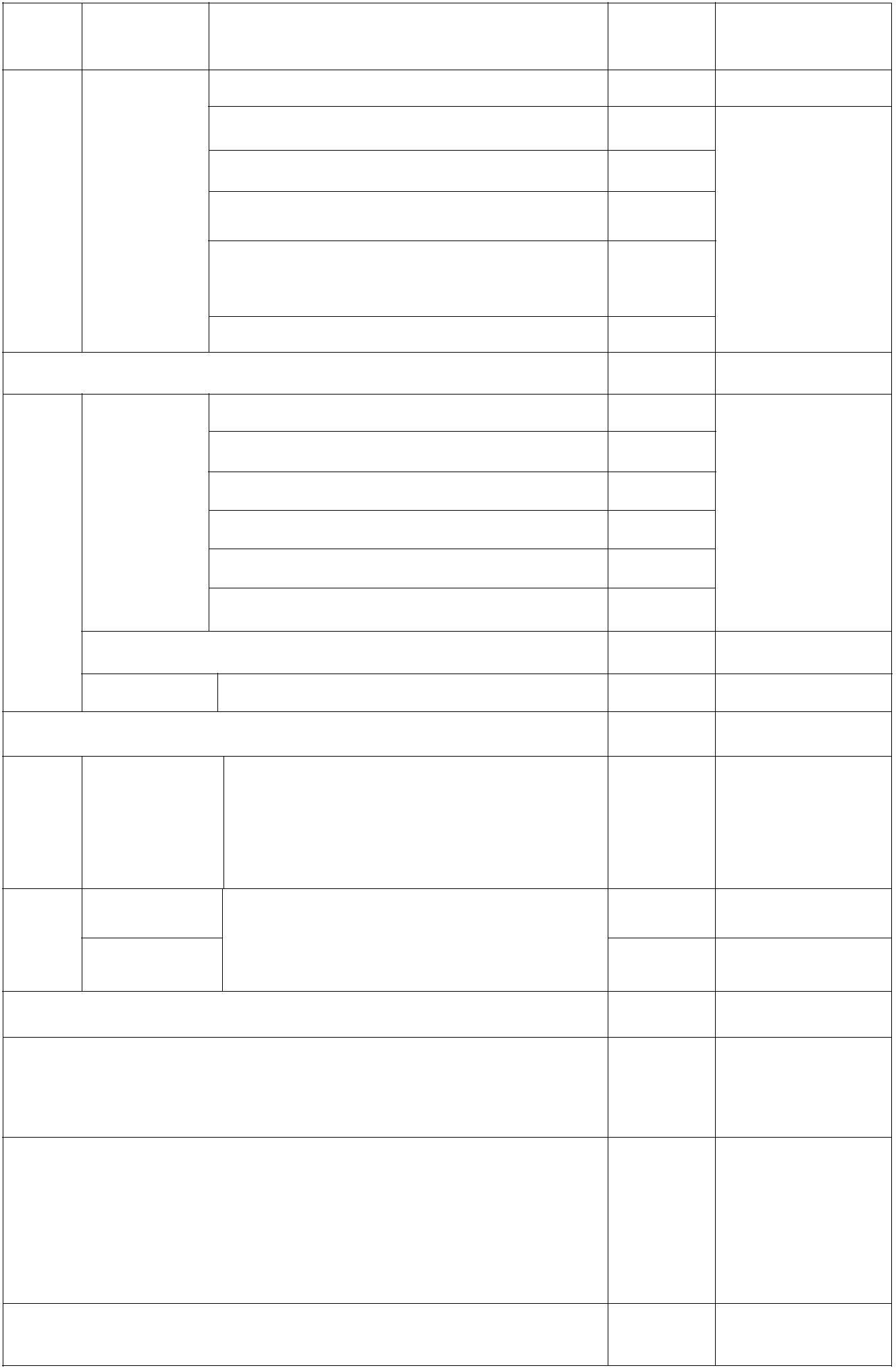 贵州省情 1思想政治理论课合计 15大学外语 12军事理论 2通识必修课合计 25选修课 课程见通识选修课结构表 12 2-7通识课合计 36课程教学合计 121-137学分评定参见实践体验教学体系 24 《实践体验教学体系》学分评定参见《儒魂商才第儒魂商才第二课堂综合素质训练体系结构 10 二课堂综合素质训练体系结构表》合计 155-171— IV —表 2.贵州财经大学实践体验教学体系结构表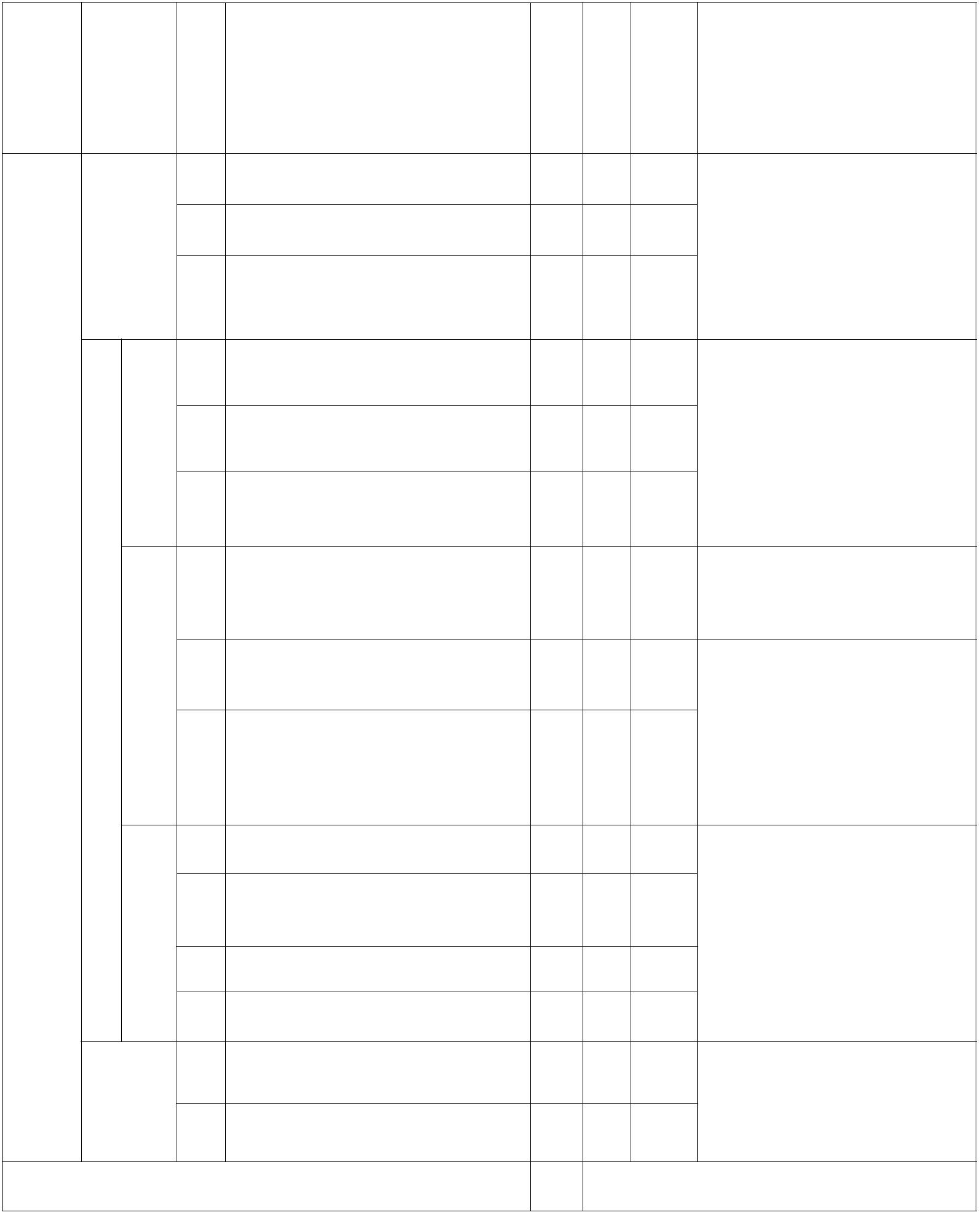 知识 课程 课平台 类别 程 学 周 开课号Platform Category TermCredit WeekNo.体现在《毛泽东思想和中国 思想政治课实践 特色社会主义理论体系概7 2 2 1-4Ethics Courses Practice 论》与《中国近现代史纲要》 中各有 1 个学分的实践学时
 课程验证实验实践 Course 课程验证实验占课程学分，
8 Verification Experiment & 2-7 由各门课程任课教师组织实
 Practice 施 Course Verification
 Experiments, taking up credits in related courses, are专业实习（实验）Professional9 4 4 5-6 to be implemented by faculty
 Practice (Experiment)members teaching these courses专业高峰课程 Professional10 6 专业高峰课程含在课程教学Peak Course环节，由各门课程任课教师社会经济仿真综合实验 Social组织实施 Professional11 & Economic Comprehensive 2 4 7
 Peak Course, including in theSimulation Experimentcourse of teaching，are to be 12 毕业实习 Graduation Internship 2 4 8 implemented by facultymembers teaching these毕业论文（设计）13 6 12 7-8
 Graduation Thesis (Project)courses合计 Total 24— V —表 3.贵州财经大学儒魂商才第二课堂综合素质训练体系结构表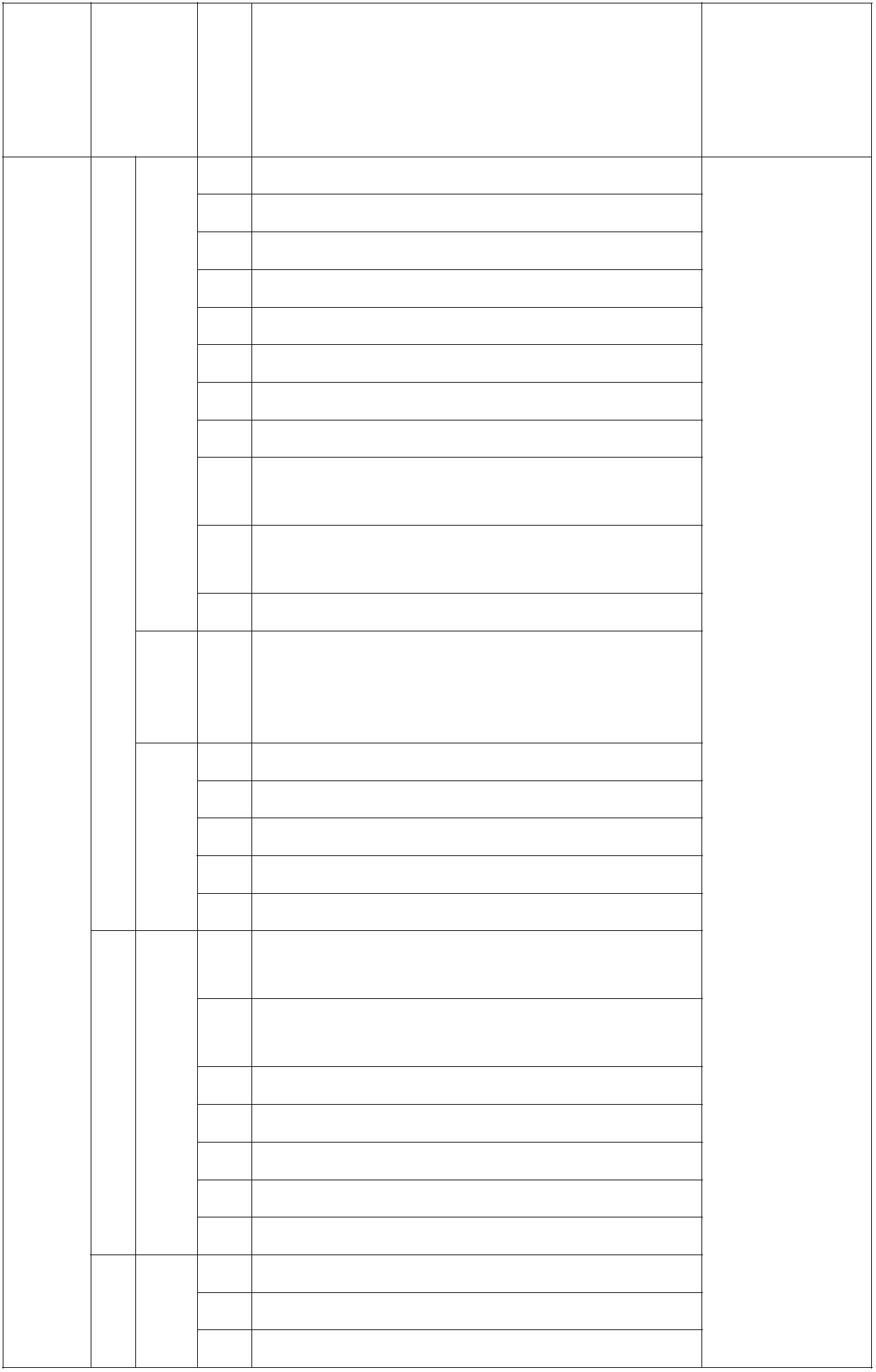 项知识 学分
 目项目名称 备注平台 类型
 编号1 论文或文学艺术作品发表2 研究报告3 专著、译著4 科技成果5 发明及专利6 大学生创新创业训练计划7 纵向课题8 横向课题本科学生须修11 学术讲座 修满 6 学分），涵盖 3 个模块15 网上创业实践《贵州财经大 16 创新创业大赛学本科生“儒17 就业实践 魂商才”综合20 学校组织的群众性（非专业）文艺比赛21 举办个人艺术专场22 社会实践活动23 中国百部经典名著选读24 中华传统文化讲座25 职业水平能力类考试26 行业认证考试27 其它技能考试— VI —表 4.贵州财经大学大类招生分流培养涉及学院、专业一览表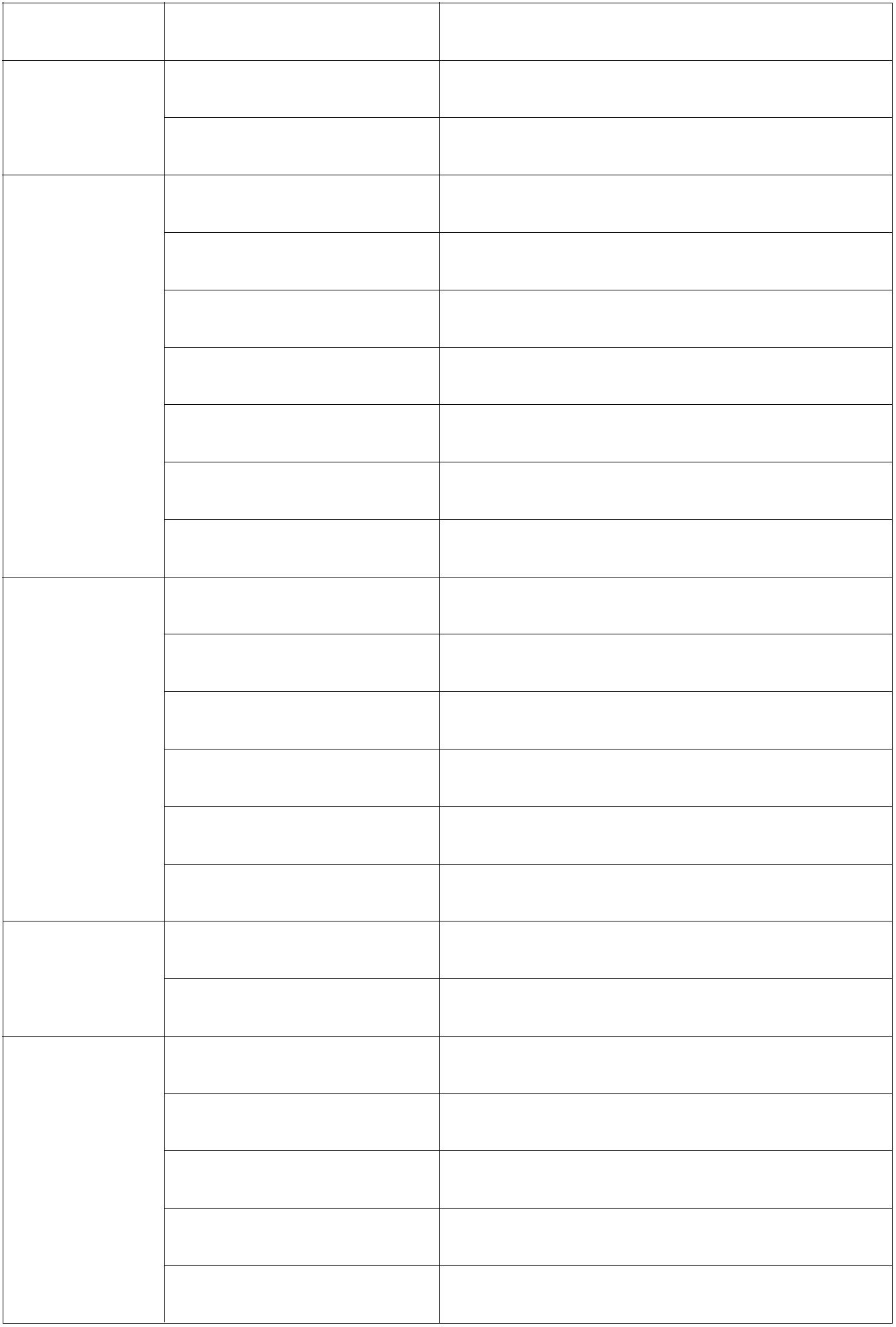 培养学院 学位授予门类 专业经济学 经济学 经济学院经济学 资源与环境经济学经济学 财政学经济学 税收学经济学 国际经济与贸易经济学 投资学经济学 金融工程经济学 金融学管理学 工商管理管理学 酒店管理管理学 旅游管理 工商学院管理学 人力资源管理管理学 市场营销管理学 物流管理管理学 会计学 会计学院管理学 财务管理管理学 管理科学管理学 工程管理管科学院 管理学 房地产开发与管理管理学 人文地理与城乡规划管理学 城市管理— VII —管理学 行政管理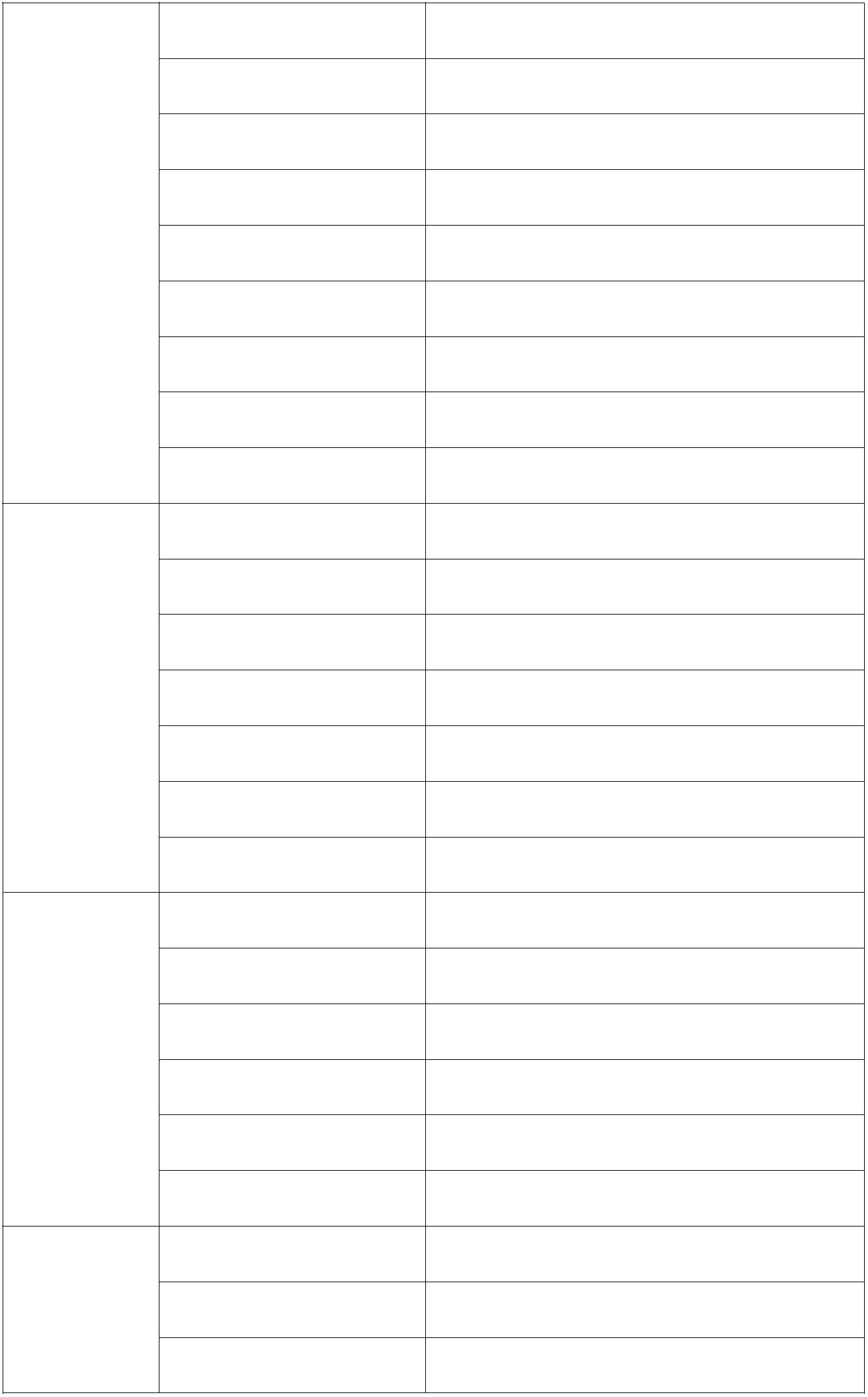 管理学 公共事业管理管理学 劳动与社会保障管理学 农林经济管理公管学院 管理学 土地资源管理管理学 农村区域发展理学 应用心理学教育学 教育学法学 社会工作工学 计算机科学与技术理学 数据科学与大数据技术工学 数字媒体技术信息学院 工学 软件工程工学 网络工程管理学 信息管理与信息系统管理学 电子商务文学 汉语言文学文学 广告学文学 传播学 文法学院文学 网络与新媒体文学 汉语国际教育法学 法学理学 统计学数统学院 经济学 经济统计学经济学 金融数学—VIII—表 5.贵州财经大学本科专业一览表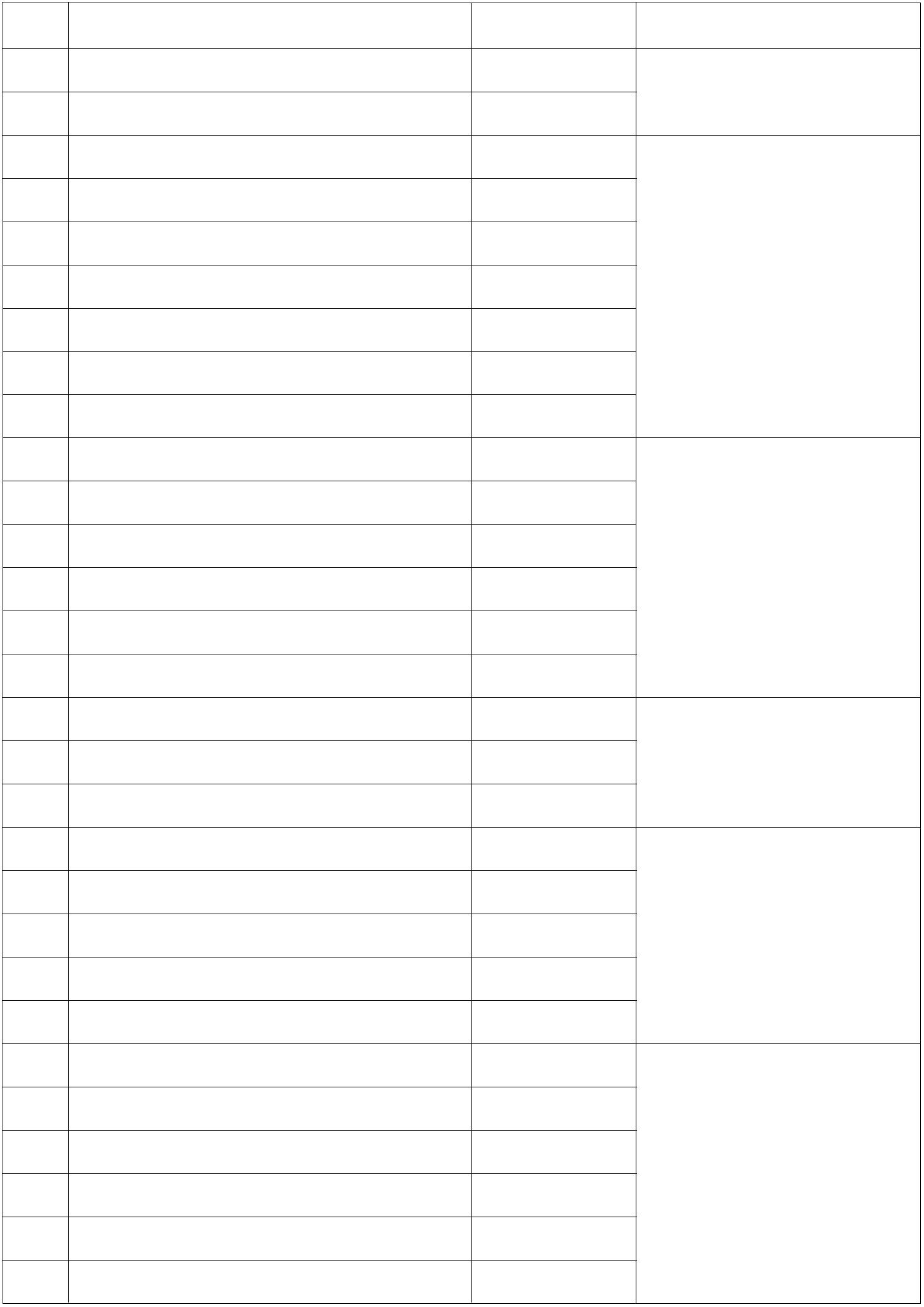 序号 专业 学位授予门类 所在分院3 国际经济与贸易 经济学4 财政学 经济学5 税收学 经济学6 金融学 经济学大数据应用与经济学院 7 金融工程 经济学8 保险学 经济学9 投资学 经济学10 工商管理 管理学11 人力资源管理 管理学14 旅游管理 管理学15 酒店管理 管理学16 会计学 管理学17 财务管理 管理学 会计学院18 审计学 管理学19 管理科学 管理学— IX —30 应用心理学 理学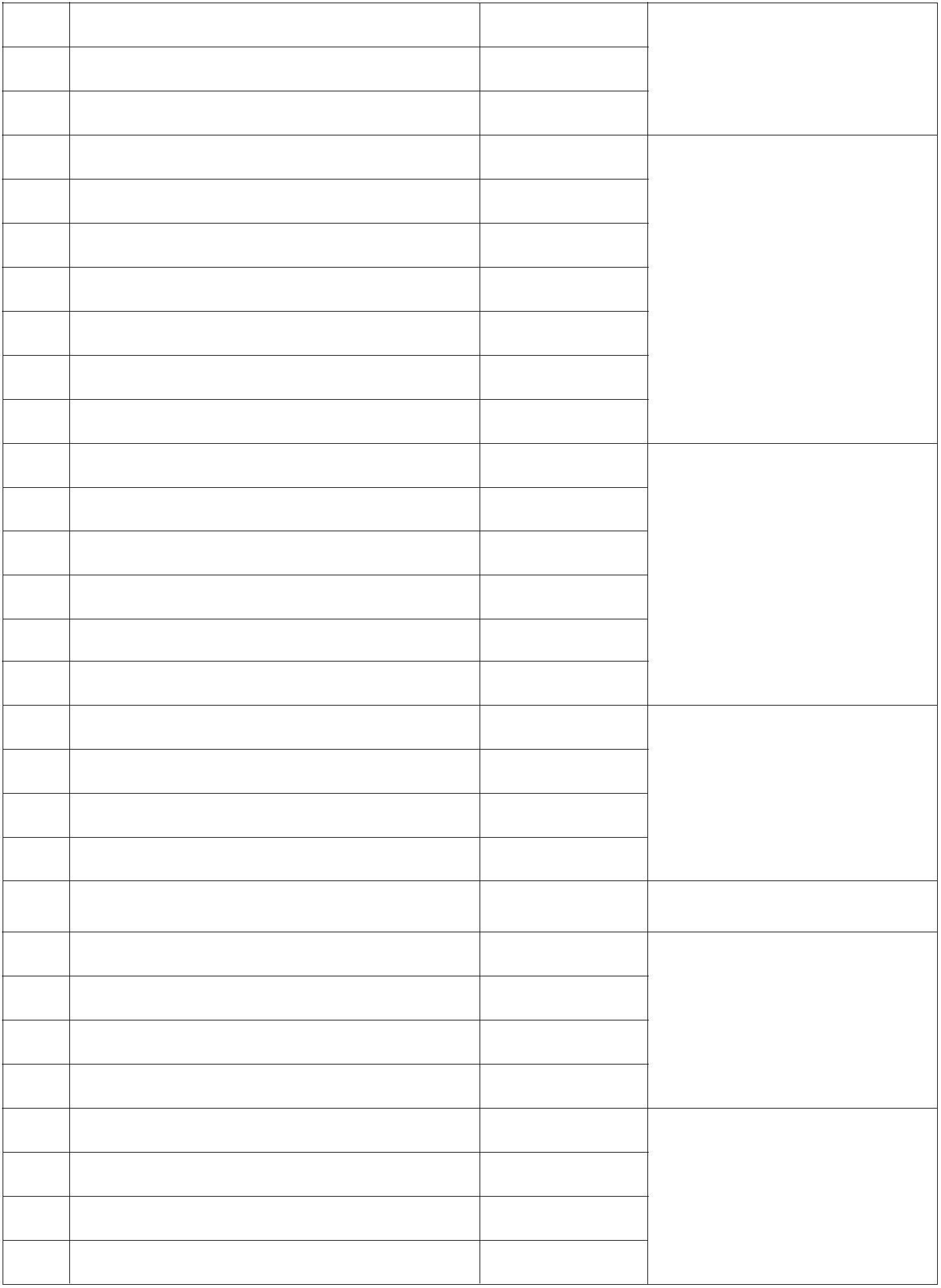 31 教育学 教育学 公管学院32 社会工作 法学33 计算机科学与技术 工学34 数据科学与大数据技术 理学35 数字媒体技术 工学36 软件工程 工学 信息学院37 网络工程 工学38 信息管理与信息系统 管理学39 电子商务 管理学40 汉语言文学 文学41 广告学 文学42 传播学 文学文法学院43 网络与新媒体 文学44 汉语国际教育 文学45 法学 法学46 数学与应用数学 理学49 金融数学 经济学50 大数据管理与应用 管理学 大数据统计学院51 商务英语 文学54 翻译 文学55 音乐学 艺术学58 环境设计 艺术学— X —表 6.贵州财经大学通识任选课结构表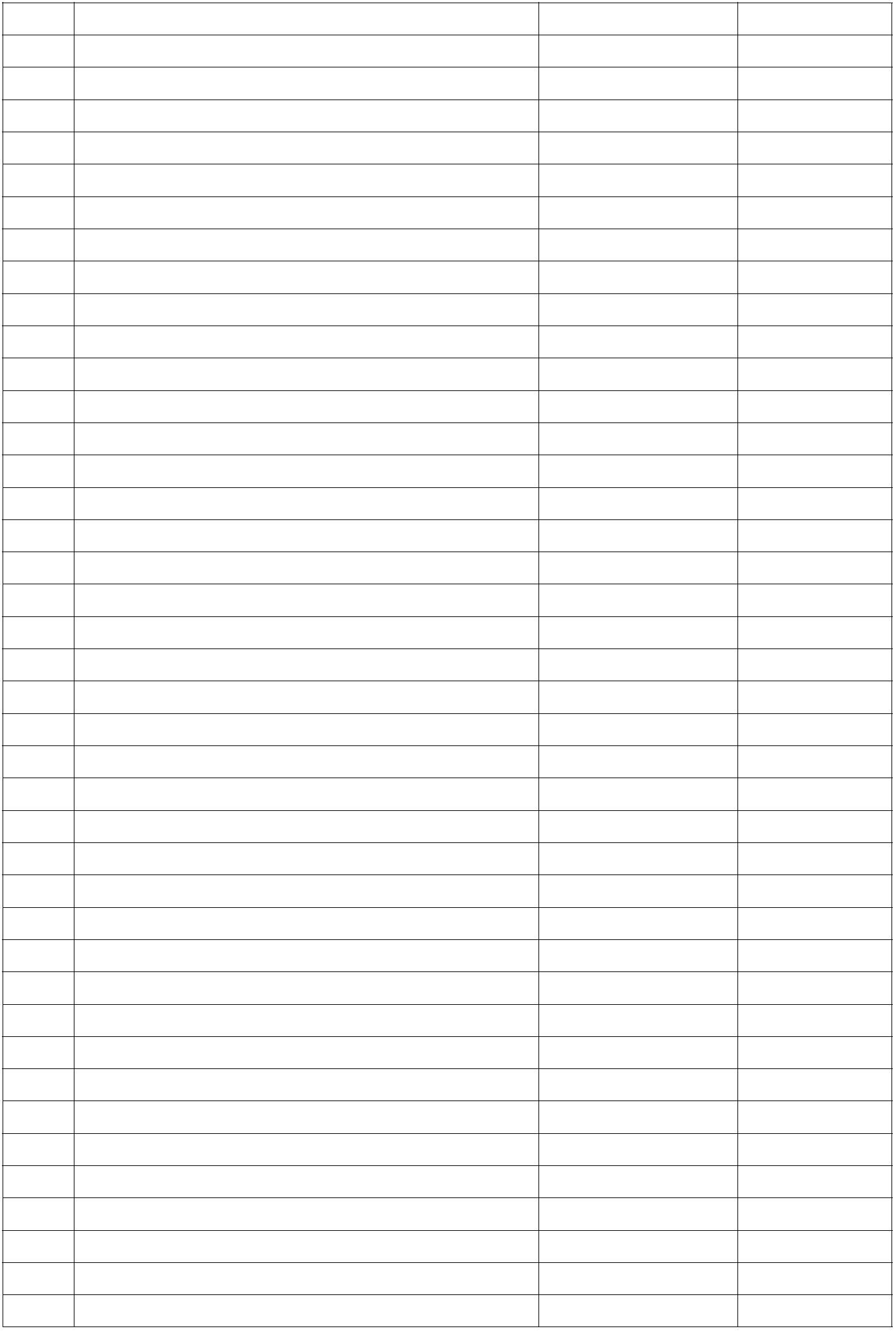 序号 课程名称 开课单位 学科门类1 自主创业设计 网络课程 创新创业类2 微商创业指南 网络课程 创新创业类3 网络创业理论与实践 网络课程 创新创业类4 思辨与创新 网络课程 创新创业类5 商业视觉传达 实验教学部 创新创业类6 商业计划书制作与演示 网络课程 创新创业类7 商业计划书的优化 网络课程 创新创业类8 融资计划与路演 实验教学部 创新创业类9 品类创新 网络课程 创新创业类10 明辨思维训练 实验教学部 创新创业类11 大学生创业基础 网络课程 创新创业类12 大学生创业导论 网络课程 创新创业类13 大学生创新基础 网络课程 创新创业类14 大学生 KAB 创业基础 公管学院 创新创业类15 创业思维 实验教学部 创新创业类16 创业设计 网络课程 创新创业类17 创业人生 网络课程 创新创业类18 创业前沿 网络课程 创新创业类19 创业企业战略与机会选择 网络课程 创新创业类20 创业基础 网络课程 创新创业类21 创业管理实战 网络课程 创新创业类22 创业法学 网络课程 创新创业类23 创业创新执行力 网络课程 创新创业类24 创业创新领导力 网络课程 创新创业类25 创新思维训练 实验教学部 创新创业类26 创新创业大赛赛前特训 网络课程 创新创业类27 创新创业 网络课程 创新创业类28 创践—大学生创新创业实务 网络课程 创新创业类29 创办你的企业 公管学院 创新创业类30 TRIZ 创新方法 教务处 创新创业类31 创业法学 教务处 创新创业类32 大学生创业基础 教务处 创新创业类33 走进创业 教务处 创新创业类34 我国周边安全环境与安全战略 公管学院 法学35 劳动与社会保障法学 公管学院 法学36 婚姻与继承法 文法学院 法学37 法学概论 文法学院 法学38 电影中的法律 文法学院 法学39 当代中国社会热点问题及治理 公管学院 法学40 生活中的法律 文法学院 法学— XI —41 生命科学与人类文明 网络课程 工学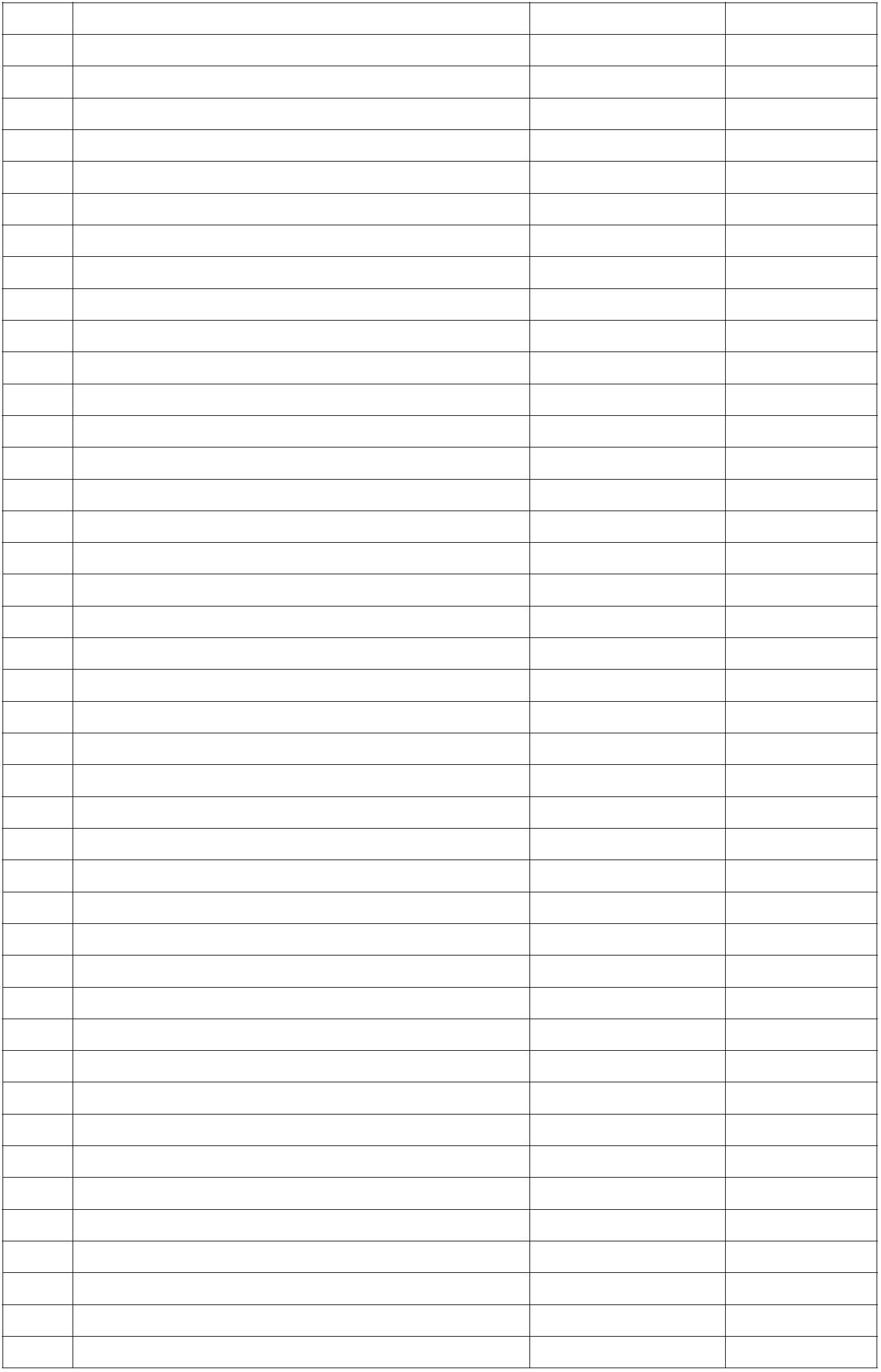 42 全球变化生态学 网络课程 工学43 科学技术概论 工商学院 工学44 计算机网络与多媒体 信息学院 工学45 环境生态学 经济学院 工学46 环境保护与可持续发展 经济学院 工学47 非常规能源开发与利用 公管学院 工学48 城市规划与发展 公管学院 工学49 财经管理中的计算机应用 信息学院 工学50 人工智能与信息社会 教务处 工学51 机器的征途：空天科技 教务处 工学52 资产评估理论与实务 管科学院 管理学53 职业压力管理 网络课程 管理学54 形象管理 网络课程 管理学55 现代礼仪学 工商学院 管理学56 现代会展概况 工商学院 管理学57 团队管理 文法学院 管理学58 体育赞助案例分析 体育工作部 管理学59 时间管理 网络课程 管理学60 商业视角传达 实验教学部 管理学61 商务礼仪 工商学院 管理学62 三国与管理 工商学院 管理学63 情绪管理 网络课程 管理学64 秘境贵州 工商学院 管理学65 旅游景观鉴赏 工商学院 管理学66 劳动关系学 公管学院 管理学67 劳动关系理论与实务 公管学院 管理学68 酒店营销与公关 工商学院 管理学69 公共关系学 工商学院 管理学70 个人理财 经济学院 管理学71 大学生领导力提升 工商学院 管理学72 创新、发明与专利实务 网络课程 管理学73 不动产估价理论与实务 公管学院 管理学74 TRIZ 创新方法 网络课程 管理学75 食品安全与健康管理 公管学院 管理学76 创新管理与领导力 管科学院 管理学77 中外大学发展比较 公管学院 教育学78 幸福心理学 工商学院 教育学79 心理学导论 公管学院 教育学80 未来父母教育 公管学院 教育学81 生命教育 公管学院 教育学82 两性差异与爱情 公管学院 教育学83 九型人格之职场心理 网络课程 教育学— XII —84 大学生公民素质教育 网络课程 教育学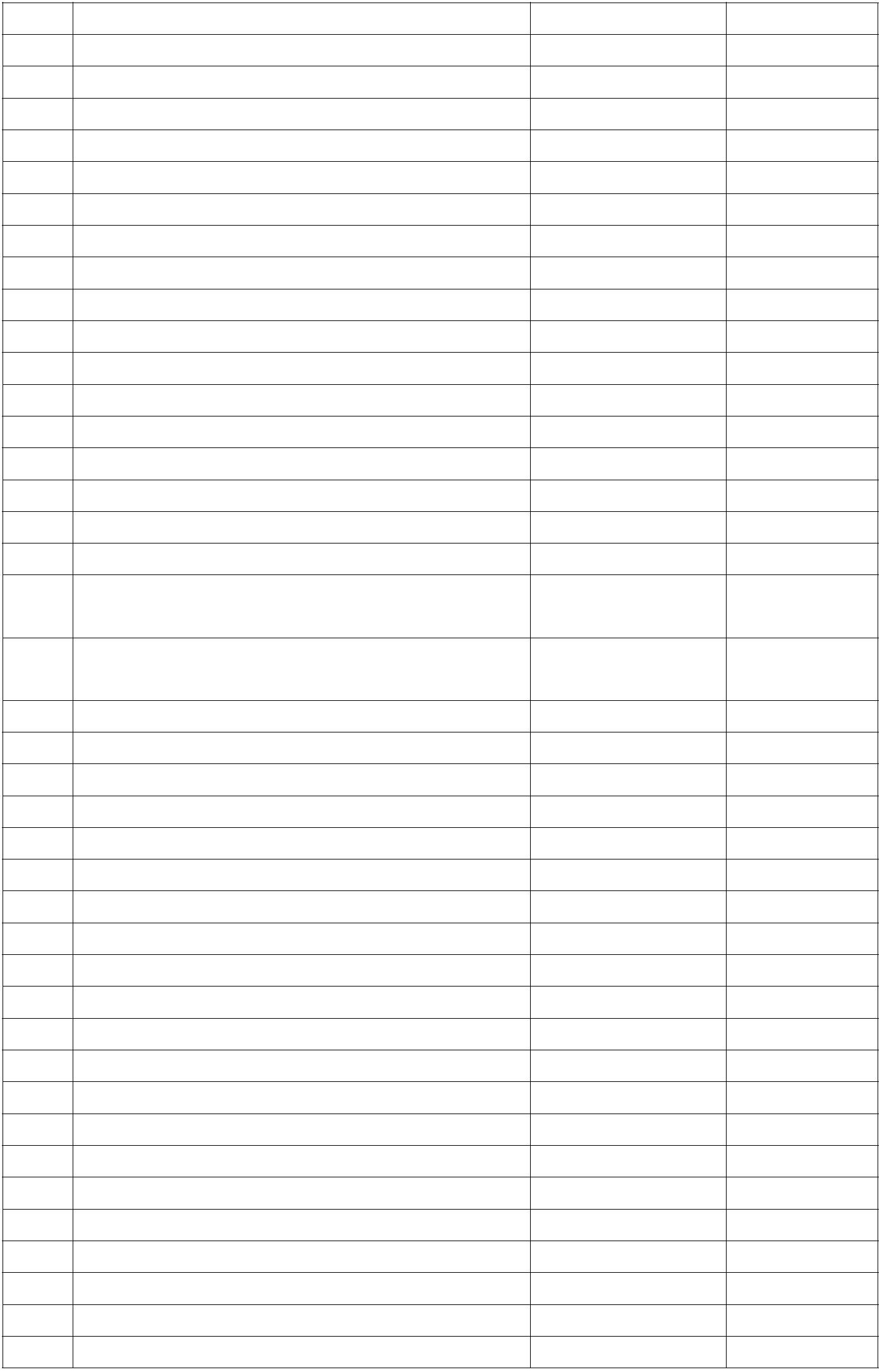 85 大学生高级心理素质理论与运用 经济学院 教育学86 泰国语言与文化教育 公管学院 教育学87 中国经济史 经济学院 经济学88 移民与失业 经济学院 经济学89 像经济学家那样思考：信息、激励与政策 网络课程 经济学90 税务管理与筹划 经济学院 经济学91 世界经济概论 经济学院 经济学92 生态视角下的经济学 经济学院 经济学93 生态经济学 经济学院 经济学94 理财经济学 经济学院 经济学95 经济学方法论与学术论文写作 公管学院 经济学96 婚姻与经济 经济学院 经济学97 互联网金融模式与应用 经济学院 经济学98 互联网金融 经济学院 经济学99 当代中国经济 经济学院 经济学100 城市经济学 管科学院 经济学101 城市经济发展 管科学院 经济学104 资源环境开发案例与经济学解析 公管学院 经济学105 世界农业 经济学院 农学106 星海求知：天文学的奥秘 网络课程 理学107 数学大观 网络课程 理学108 舌尖上的植物学 网络课程 理学109 轻松学统计 网络课程 理学110 旅游地理学 工商学院 理学111 科幻中的物理学 网络课程 理学112 化学与人类文明 网络课程 理学113 海洋的前世今生 网络课程 理学114 贵州旅游地理 工商学院 理学115 地球科学概论 信息学院 理学116 大数据分析统计基础 数统学院 理学117 大数据分析计算机基础 数统学院 理学118 爱因斯坦的革命：被一人改变的 20 世纪 网络课程 理学119 中国共产党历史 经济学院 历史学120 中国地域文化 马克思主义学院 历史学121 中国财税史 经济学院 历史学122 西方文明通论 网络课程 历史学123 世界文明史 马克思主义学院 历史学124 百年风流人物：曾国潘 网络课程 历史学—XIII—125 考古与人类 教务处 历史学126 历史的三峡：近代中国的思潮与政治 教务处 历史学127 农业项目投资评估 公管学院 农学128 羽毛球竞技训练学 体育工作部 体育学129 趣味围棋体验课 体育工作部 体育学130 主题英语 网络课程 文学131 中华传统文化之文学瑰宝 网络课程 文学132 中国饮食文化 文法学院 文学133 中国现代文学名家名作 网络课程 文学134 中国民俗文化 经济学院 文学135 中国茶文化简介 艺术学院 文学136 新闻采访与写作 文法学院 文学137 台湾少数民族社会与文化 经济学院 文学138 普通话 文法学院 文学139 两希文化与西方艺术 文法学院 文学140 国学精读 文法学院 文学141 古典诗词鉴赏 网络课程 文学142 初级日语 公管学院 文学143 《论语》讲读 文法学院 文学144 《诗经》导读 网络课程 文学145 《红楼梦》阅读与欣赏 文法学院 文学146 西南少数民族传统文化 公管学院 文学147 中国文化：复兴古典 同济天下 教务处 文学148 《共产党宣言》导读 教务处 文学149 走近中华优秀传统文化 教务处 文学150 数字图像特技实训 文法学院 新闻传播151 大数据时代的健康传播与常识 文法学院 新闻传播152 走进《黄帝内经》 网络课程 医学153 中药学 网络课程 医学154 大学生生理健康 网络课程 医学155 大学生恋爱与性健康 网络课程 医学156 大学生防艾健康教育 网络课程 医学157 大脑的奥秘：神经科学导论 网络课程 医学158 艾滋病、性与健康 网络课程 医学159 突发事件及自救互救 教务处 医学160 中西方经典美术作品导读 艺术学院 艺术161 中西方传统建筑赏析 艺术学院 艺术162 中国少数民族音乐 经济学院 艺术163 中国民族民间舞鉴析 艺术学院 艺术164 影视音乐应用技术理论 艺术学院 艺术165 影视音乐技术概论 艺术学院 艺术166 影视视觉传达 信息学院 艺术167 音乐美学 艺术学院 艺术—XIV—168 音乐的聆听与美学 艺术学院 艺术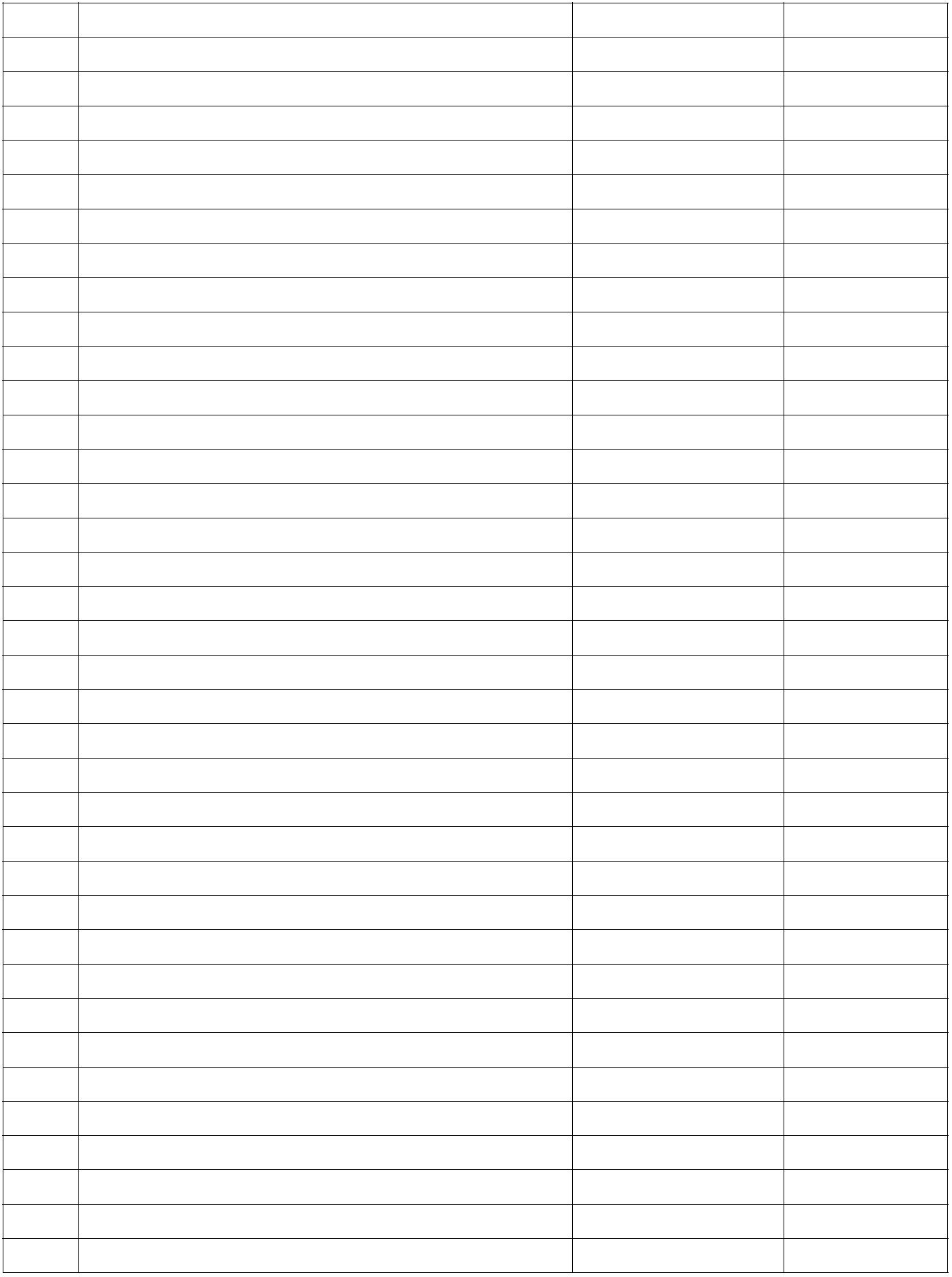 169 新课 中国戏曲·昆曲 网络课程 艺术170 西方音乐鉴赏 艺术学院 艺术171 西方弦乐艺术品鉴 艺术学院 艺术172 西方舞蹈品鉴 艺术学院 艺术173 宋崇导演叫你拍摄微电影 网络课程 艺术174 摄影艺术与作品欣赏 艺术学院 艺术175 莎士比亚戏剧赏析 网络课程 艺术176 欧美音乐剧品鉴 艺术学院 艺术177 女生穿搭技巧 网络课程 艺术178 美术鉴赏 艺术学院 艺术179 流行音乐 艺术学院 艺术180 电影艺术欣赏 艺术学院 艺术181 电脑音乐概论 艺术学院 艺术182 从草根到殿堂：流行音乐导论 网络课程 艺术183 艺术哲学：美是如何诞生的 教务处 艺术184 深邃的世界：西方绘画中的科学 教务处 艺术185 漫画艺术欣赏与创作 教务处 艺术186 戏剧鉴赏 教务处 艺术187 文艺美学 教务处 艺术188 书法鉴赏 教务处 艺术189 中华民族精神 网络课程 哲学190 哲学与批判性思维 马克思主义学院 哲学191 易经 马克思主义学院 哲学192 王阳明心学—认识阳明 网络课程 哲学193 透过性别看世界 网络课程 哲学194 儒家经典著作选读 文法学院 哲学195 情商与人生 公管学院 哲学196 批判与创意思考 网络课程 哲学197 批创思维导论 网络课程 哲学198 经济伦理学 马克思主义学院 哲学199 佛学概论 文法学院 哲学200 佛教禅学经典著作选读 文法学院 哲学201 《理想国》导读 网络课程 哲学202 古希腊的思想世界 教务处 哲学203 马克思主义的时代解读 教务处 哲学204 新生研讨课 网络课程 综合— XV —表 7.贵州财经大学任课单位英文名称及缩写表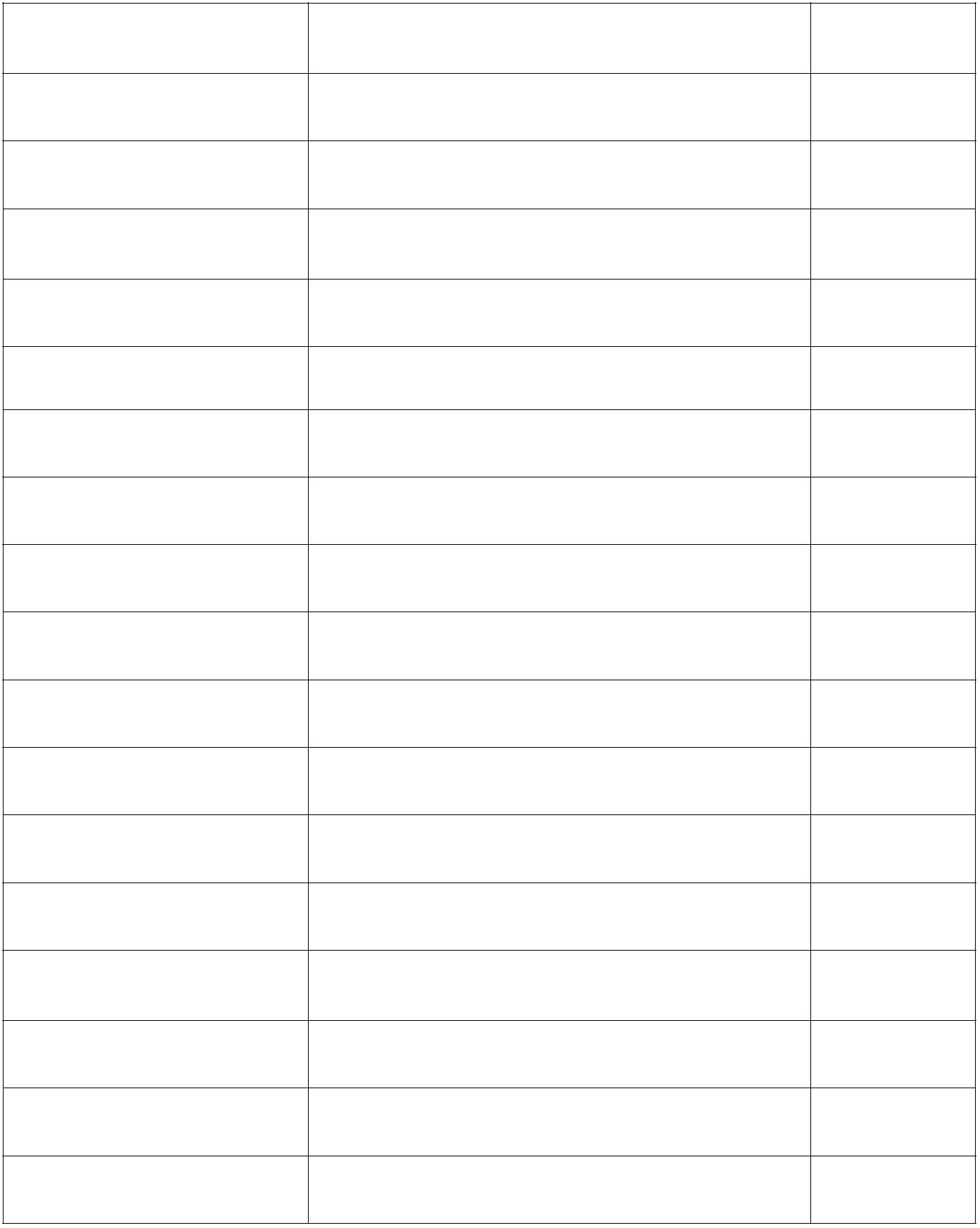 学院或部门 英文全称 英文缩写马克思主义学院 School of Marxism SOM经济学院 School of Economics SOE工商学院 School of Business Administration SBA会计学院 School of Accounting SOAC管科学院 School of Management Science SMS公管学院 School of Public Administration SPA信息学院 School of Information Science SIS文法学院 School of Humanities and Law SHL数统学院 School of Mathematics and Statistics SOMS外语学院 School of Foreign Languages SFL艺术学院 School of Art SOA大数据统计学院 School of Big data statistics CBDS体工部 Physical Education Department PED形势与政策教研室 Department of Current Affairs & Policy DCAP军事理论教研室 Department of Military Theory DMT—XVI—方案负责人：李家凯 方案审核人：李顺毅经济学专业本科培养方案Undergraduate Program for Economics一、专业名称与代码专业名称：经济学 Economics专业代码：020101二、专业培养目标 本专业培养适应深度全球化背景下国家和地方经济社会发展需要，胸怀建设中国特色社会主义理
想，具有健全的人格心智、良好的道德情操、扎实的理论功底、较强的实践能力，并富于创新精神和 人文关怀的高素质应用型人才。能胜任工商企业、金融机构、政府组织、和职业学校等机构部门综合
管理、管理教育和科学研究等工作。三、专业培养要求 1.热爱社会主义祖国，拥护中国共产党领导，践行社会主义核心价值观，具有爱国爱民的社会责
任感，具有强烈的民主意识、法治意识和敬业精神。 2.具有良好的思想道德素养、科学人文素养、人格心智素养、学科专业素养；具有较强的基础能
力、专业能力、实践能力和创新能力，并在自主学习、表达沟通、信息处理、数理分析、经管思维等
五大基础能力方面具有明显优势。3.具有良好的经济学和管理学理论素养；具有较强的决策分析能力、科学研究能力和综合管理能力。四、学制与学位　 本专业实行4学年的基本学制；按学分制管理、实行弹性学习年限（3-6年）。　　学生入学后，按教学计划和有关规定，提前学完全部课程并取得相应学分，复合毕业条件者，允许提前毕业（修业年限不少于3年）或辅修第二专业。学生学习年限不得超过6年。在规定学制内，修满各教学环节规定的学分，成绩合格，毕业论文（设计）达到要求，方可毕业。符合学校学士学位授予条件的毕业生，授经济学学士学位。五、课程设置与学分分配 本专业课程体系包括思想政治理论课、通识课、专业基础课、专业课、实践体验、儒魂商才第二
课堂综合素质训练等模块。本专业主要核心课程包括：政治经济学 、微观经济学 、宏观经济学、计 量经济学、财政学 、金融学、会计学 、统计学 、当代中国经济（社会主义市场经济理论）、外国经
济思想史、经济史、《资本论》选读、产业经济学、区域经济学、发展经济学 、劳动经济学、国际经
济学、经济学方法论、管理学原理等。　　本专业总学分为168学分,其中课程教学环节134学分，实践体验模块24学分，儒魂商才第二课堂综 合素质训练10学分。课程教学环节中，通识课50学分（其中必修课38学分，选修课12学分），专业基
础课程27学分，专业课42学分（其中必修课42学分，选修课18学分）。专业课的实验实践教学学时占
该类总学时的28.5%，实验实践教学学时占总学时的22%。课程教学总学时为2324学时。　　六、实践体验模块　　实践体验模块由新生学习体验、学科专业体验、职业就业体验三个模块组成，其中，学科专业体
验模块包括初级体验、中级体验和高级体验三个部分。- 1 -经济学专业教学计划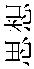 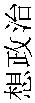 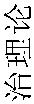 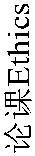 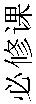 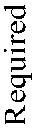 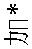 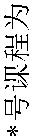 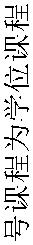 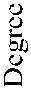 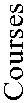 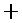 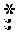 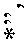 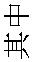 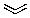 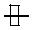 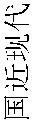 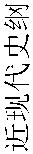 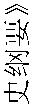 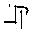 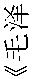 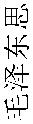 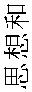 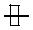 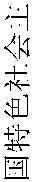 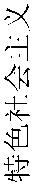 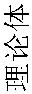 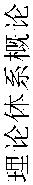 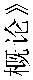 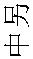 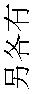 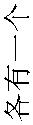 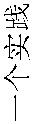 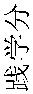 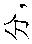 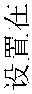 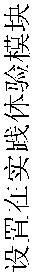 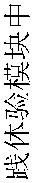 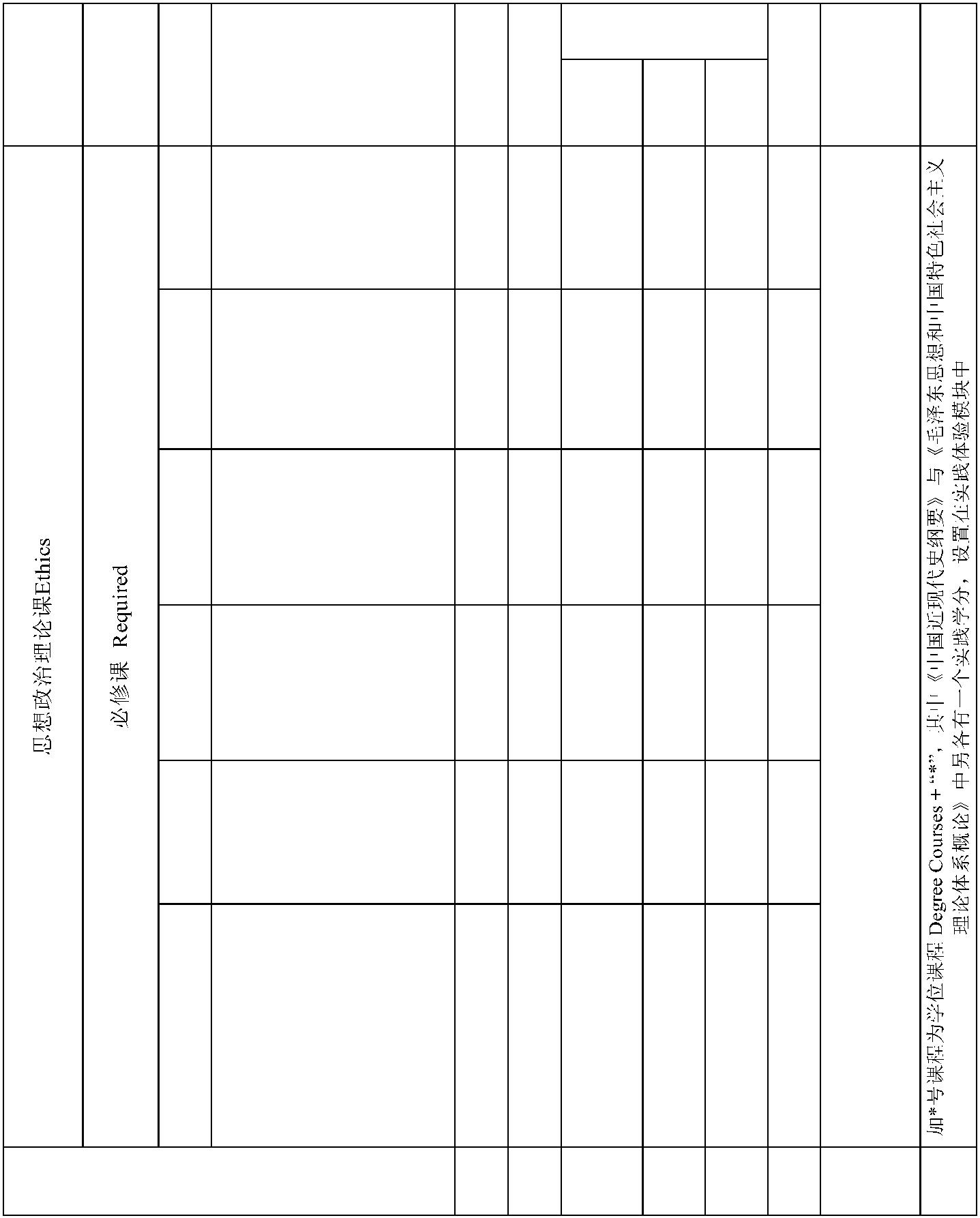 学时类型备注Memo中国近现代史纲要2 Conspectus of Chinese 2 32 32 1Modern History贵州省情3 General Introduction to 1 16 16 1Guizhou Province马克思主
 义学院思想道德修养与法律基SOM4 础 3 48 48 2Ethics & Principles of Law马克思主义基本原理*5 Fundamental Principles of 3 48 48 3Marxism毛泽东思想和中国特色 社会主义理论体系概论*6 Maoism & Theory of 4 64 64 4Socialism with ChineseCharacteristics思想政治理论课合计Total 15 240 240 0- 2 -任课单位 备注School/Dep Memartment o必修课合计 Total 38 788 556 96 13612至少选修12个学分，5个
不同类别，5个类别中必3 须含有艺术类别。课程 2-7学期名称见通识任选课结构
表45任选课合计 Total 12 192 192通识课合计 Total 50 980 748 96 136- 3 -任课单位 备注School/Dep Memartment o经济学院SOE大数据应
用与经济
 学院数统学院SOMS专业基础课合计Total 27 432 346 48 38- 4 -学时类型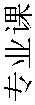 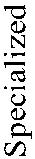 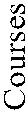 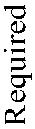 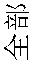 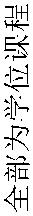 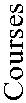 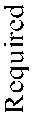 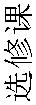 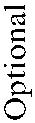 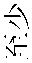 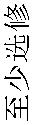 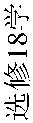 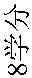 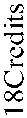 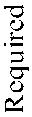 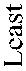 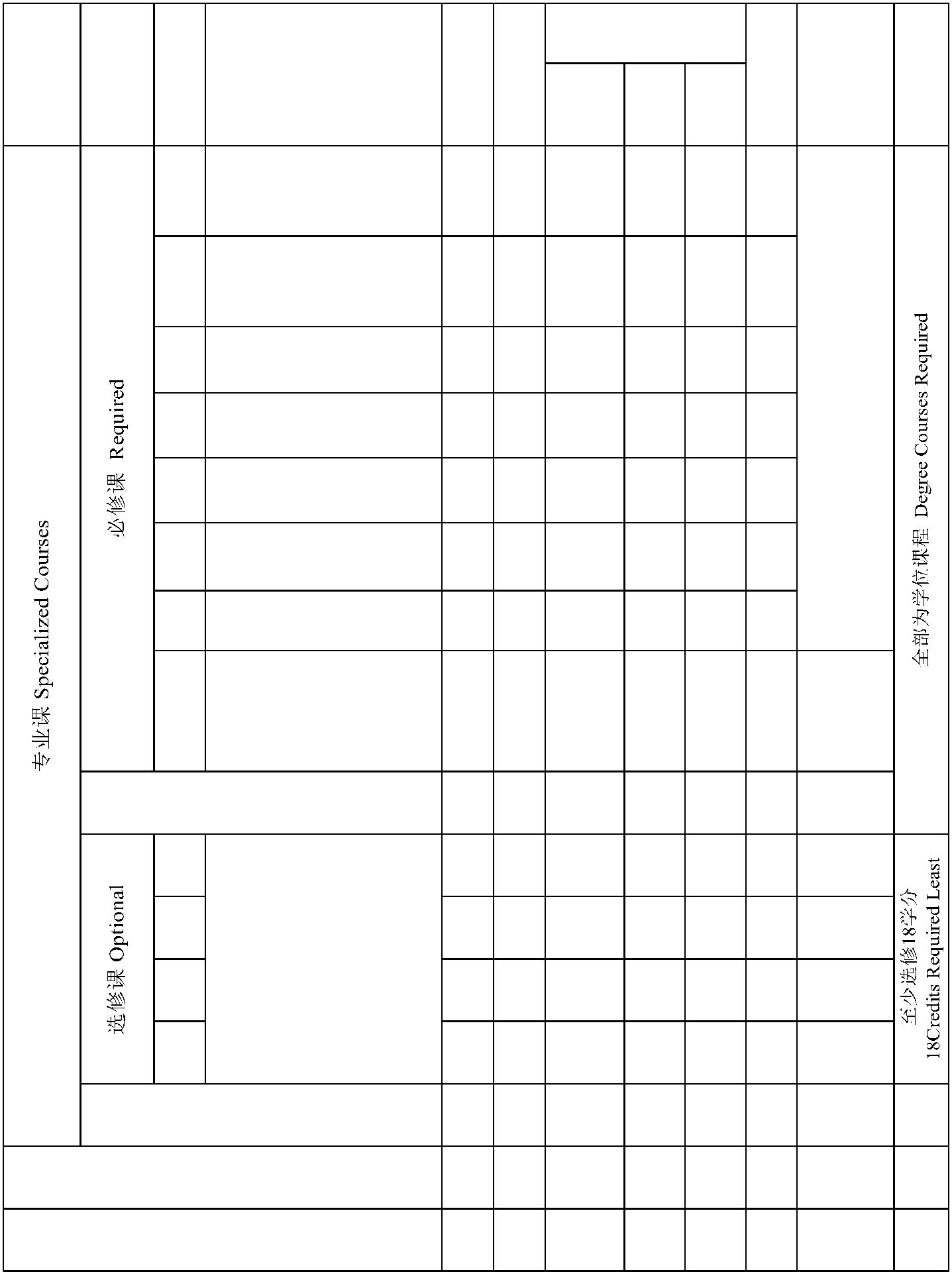 当代中国经济1 Contemporary Chinese 3 48 32 16 4Economicy经济思想史2 History of Economics 3 48 32 16 4Thought经济学院大数据应必修课课合计Total 24 384 288 0 9614选修课合计Total 18 288 192 0 96专业课合计Total 42 672 480 0 192课程教学合计Total 134 2324 1814 144 366- 5 -专业选修课程表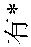 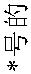 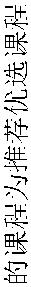 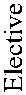 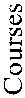 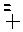 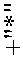 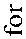 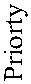 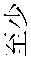 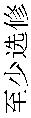 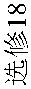 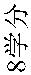 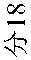 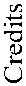 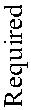 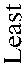 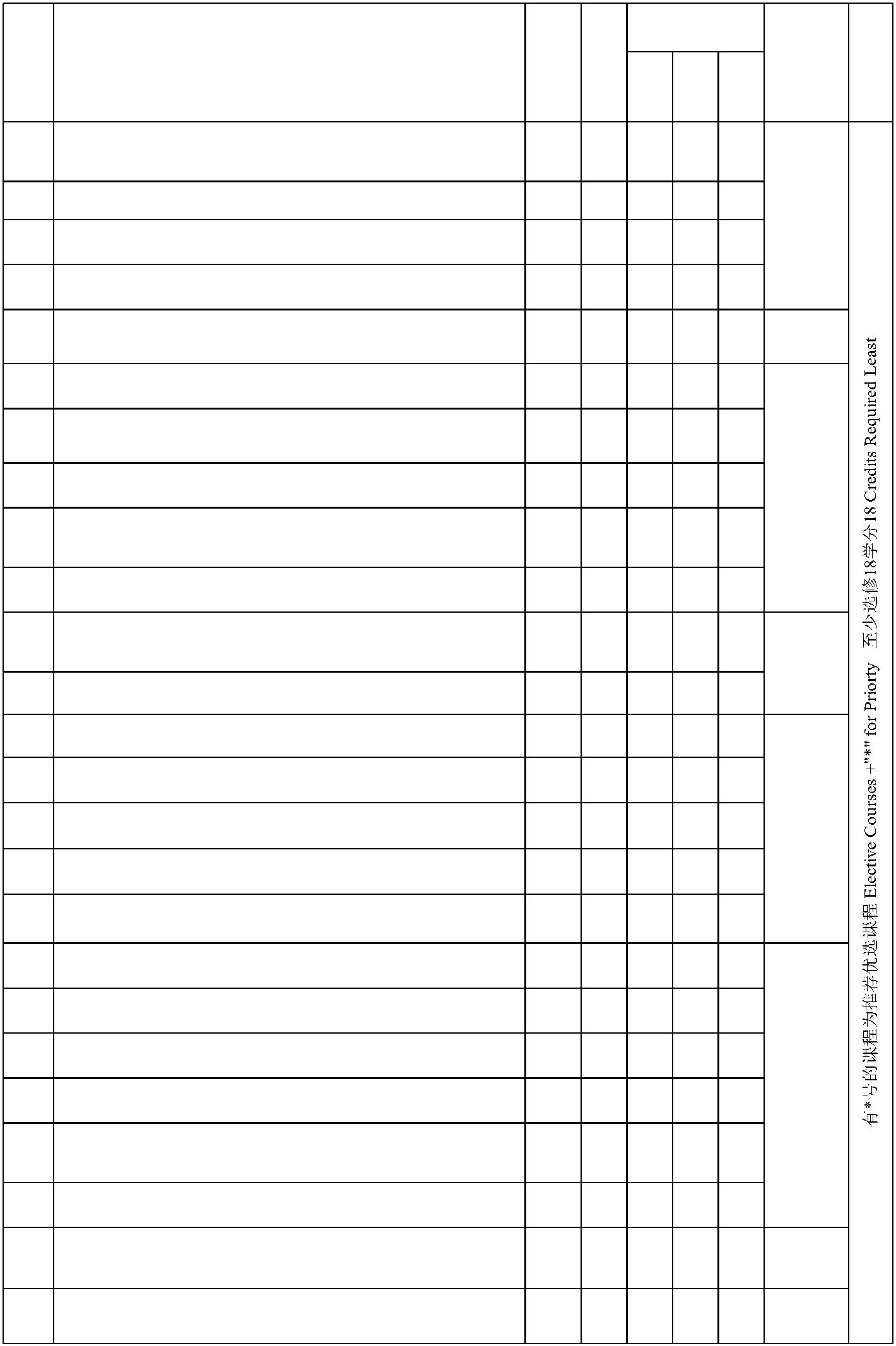 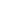 2 专业高峰课程* Introduction to Capstone Project 1 16 16经济学院SOE3 发展经济学Development economics 2 32 26 64 经济学方法论* Economic methods 2 32 26 66 中级西方经济学（双语）*Intermediate western economics 2 32 26 610 城市经济学 Urban Economics 2 32 26 611 运筹学 Operation Reasearch 3 48 42 6 数统学院SOMS 12 时间序列分析* Time series analysis 3 48 42 613 跨国公司论 Multinational Companies 2 32 26 614 互联网金融Internet finance 2 32 26 6大数据应CBDAE16 保险学原理 Principles of Insurance 3 48 42 617 投资银行学Investment banking 2 32 26 618 新制度经济学*（双语）New Institutional economics 2 32 26 619 政府经济学Government Economics 2 32 26 620 经济预测与决策 Economic forecast and decision 2 32 26 6经济学院21 城市经济学Urban Economics 2 32 26 6SOE23 转型经济学 Transition economics 2 32 26 6- 6 -方案负责人：廖加固 方案审核人：李顺毅资源与环境经济学本科培养方案Undergraduate Program for Resource and Environmental Economics一、专业名称与代码专业名称：资源与环境经济学 Resource and Environmental Economics专业代码：020104T二、专业培养目标 本专业培养适应深度全球化背景下国家和地方经济社会发展需要，胸怀建设中国特色社会主义理
想，具有健全的人格心智、良好的道德情操、扎实的理论功底、较强的实践能力，并富于创新精神和 人文关怀的高素质复合型人才。能胜任各级政府部门、资源环境或经济管理部门、政策相关部门、农
林牧渔各业、各类大中型企业以及相关科研机构等部门的资源环境经济分析、资源环境规划管理及科
研工作。三、专业培养要求 1.热爱社会主义祖国，拥护中国共产党领导，践行社会主义核心价值观，具有爱国爱民的社会责任
感，具有强烈的民主意识、法治意识和敬业精神。 2.具有良好的思想道德素养、科学人文素养、人格心智素养、学科专业素养；具有较强的基础能力
、专业能力、实践能力和创新能力，并在自主学习、表达沟通、信息处理、数理分析、经管思维等五
大基础能力方面具有明显优势。 3.具有良好的资源与环境经济学理论素养，具有较强的资源与环境调查研究、资源与环境评估和评
价、资源与环境规划管理、资源与环境可持续发展管理能力。四、学制与学位　 本专业实行4学年的基本学制；按学分制管理、实行弹性学习年限（3-6年）。　　学生入学后，按教学计划和有关规定，提前学完全部课程并取得相应学分，符合毕业条件者，允 许提前毕业（修业年限不得少于3年），或辅修第二专业。延长学习年限者不得超过6年。
 在规定学制内，修满各教学环节规定的学分，成绩合格，毕业论文（设计）达到要求，方可毕业
。符合学校学士学位授予条件的毕业生，授经济学学士学位。五、课程设置与学分分配 本专业课程体系包括思想政治理论课、通识课、专业基础课、专业课、实践体验、儒魂商才第二
课堂综合素质训练等模块。本专业主要核心课程包括：政治经济学 、微观经济学 、宏观经济学、财 政学 、金融学、会计学 、统计学 、计量经济学 、发展经济学 、资源经济学、环境经济学、环境经
济与政策、人类资源环境问题、人口经济学、区域经济学 、生态经济学等。 　　本专业总学分为167学分,其中课程教学环节133学分，实践体验模块24学分，儒魂商才第二课堂综
合素质训练10学分。课程教学环节中，通识课50学分（其中必修课38学分，选修课12学分），专业基 础课程26学分（其中必修课26学分），专业课42学分（其中必修课24学分，选修课18学分）。专业课
的实验实践教学学时占该类总学时的34.5%，实验实践教学学时占总学时的24.6%。课程教学总学时为
2308学时。　　六、实践体验模块　　实践体验模块由新生学习体验、学科专业体验、职业就业体验三个模块组成，其中，学科专业体
验模块包括初级体验、中级体验和高级体验三个部分。- 7 -资源与环境经济学专业教学计划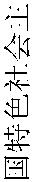 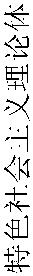 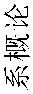 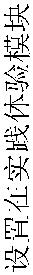 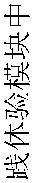 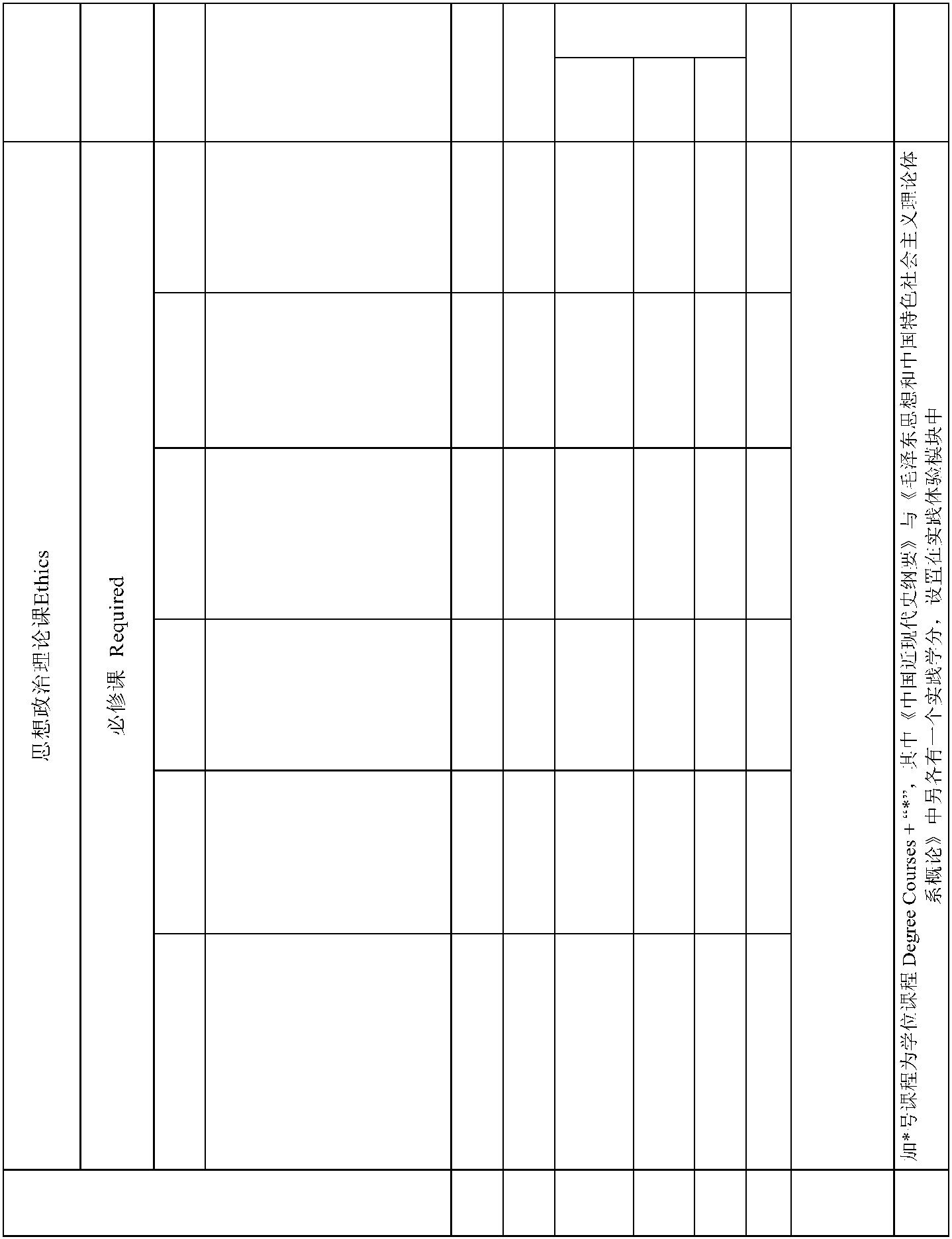 学时类型备注Memo中国近现代史纲要2 Conspectus of Chinese 2 32 32 1Modern History贵州省情3 General Introduction to 1 16 16 1Guizhou Province马克思主
 义学院马克思主义基本原理*5 Fundamental Principles of 3 48 48 3Marxism毛泽东思想和中国特色社 会主义理论体系概论*6 Maoism & Theory of 4 64 64 4Socialism with ChineseCharacteristics思想政治理论课合计Total 15 240 240 0- 8 -必修课合计Total 38 788 556 96 13612至少选修12个学分，5个5任选课合计Total 12 192 192通识课合计Total 50 980 748 96 136- 9 -任课单位 备注School/Dep Memartment o经济学院SOE大数据应
用与经济
 学院数统学院SOMS专业基础课合计 Total 26 416 325 46 45- 10 -任课单位 备注School/Dep Memartment o环境经济与政策4 Environmental 3 48 32 16 5Economics&Policy 经济学院SOE 人类资源环境问题5 Human Resources and 3 48 32 16 5Environment Problems必修课课合计Total 24 384 256 0 12814选修课合计Total 18 288 184 0 104专业课合计Total 42 672 440 0 232课程教学合计Total 133 2308 1753 142 413- 11 -专业选修课程表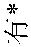 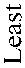 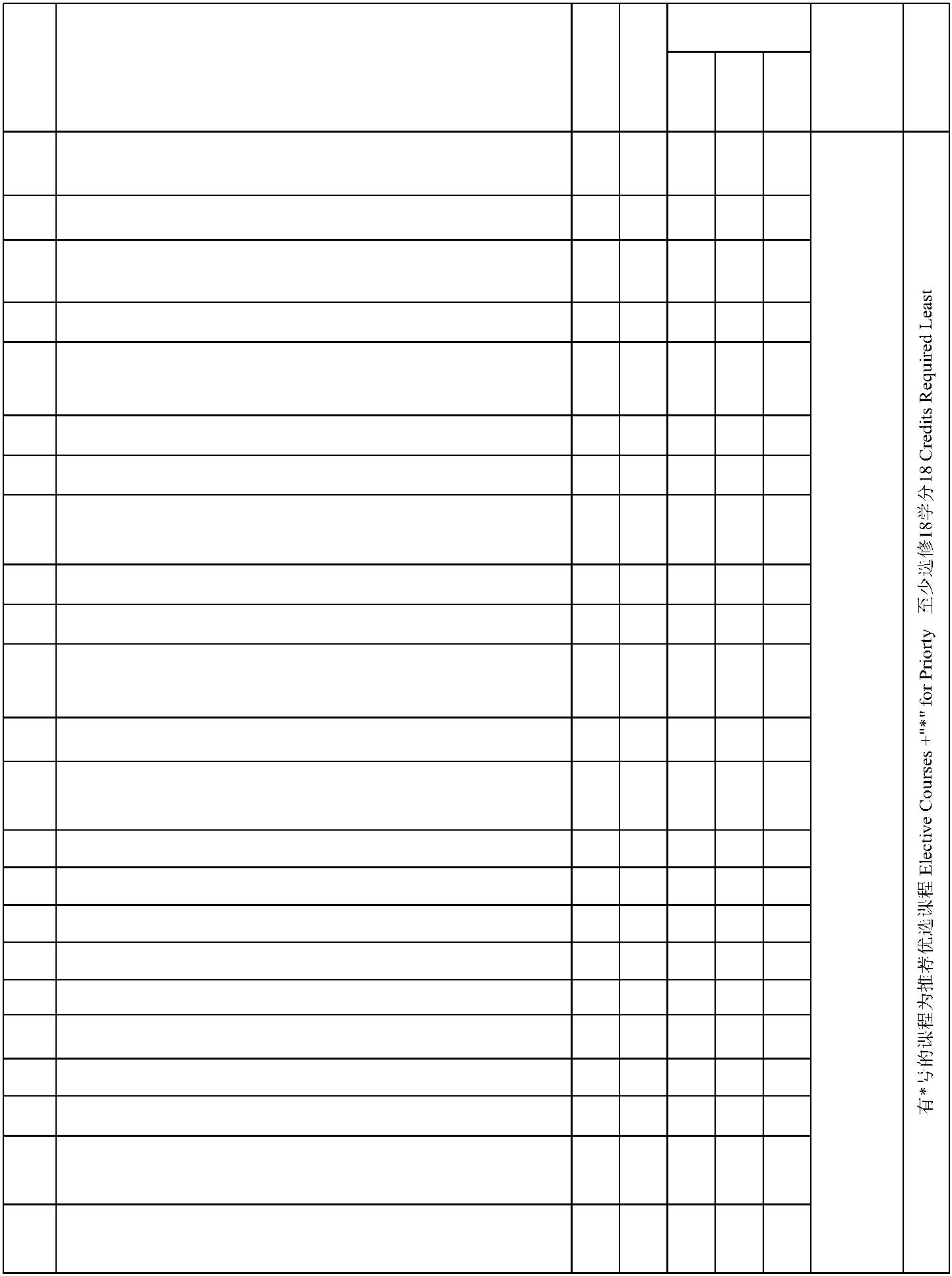 学时类型备注Memo2 专业高峰课程* Introduction to Capstone Project 1 16 12 44 清洁生产与循环经济*Cleaner production &Recycling 2 32 26 66 环境监测Environmental Monitoring 2 32 26 67 环境评价学*Environment evaluation 2 32 26 69 经济增长理论Theory of Economic Growth 2 32 26 610 低碳经济专题* Lecture onlow-carbon economy 2 32 26 6经济学院SOE 12 现代农业经济学Modern Economics of Agriculture 2 32 26 614 生态移民专题Special Subject of Ecological Migration 2 32 26 615 政府经济学Government Economics 2 32 26 616 环境生态学 Environmental Ecology 2 32 26 617 能源战略与能源安全 Energy Strategy and Energy Security 2 32 26 618 能源经济学概论 the Introduction to Energy Economics 2 32 26 619 资源评价与管理 Resource Evaluation and Management 2 32 26 620 法律经济学Economics of Law 2 32 26 621 环境与经济增长Environment and Economic Growth 2 32 26 6- 12 -方案负责人：刘一欧 方案审核人：时宏远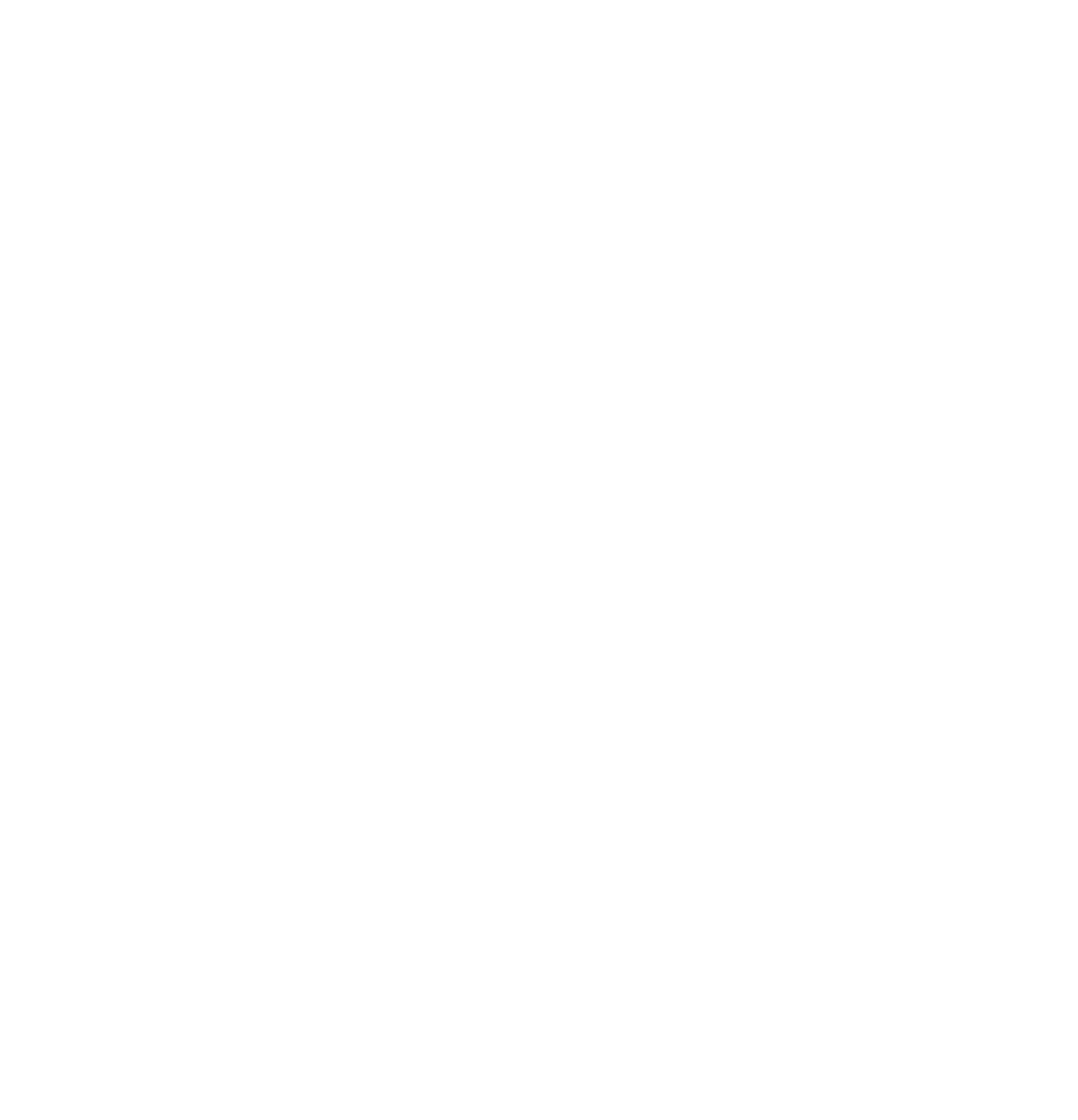 财政学专业本科培养方案Undergraduate Program for Public Finance一、专业名称与代码专业名称：财政学Public Finance专业代码：020201K二、专业培养目标本专业培养适应深度全球化背景下国家和地方经济社会发展需要，胸怀建设中国特色社会主义理想，具有健全的人格心智、良好的道德情操、扎实的理论功底、较强的实践能力，并富于创
新精神和人文关怀的高素质复合型人才。能胜任财政、税务及其他经济管理的政府部门和企业、
社会中介机构从事财政、税务及相关经济管理、教育培训和研究等工作。三、专业培养要求 1.热爱社会主义祖国，拥护中国共产党领导，践行社会主义核心价值观，具有爱国爱民的社
会责任感，具有强烈的民主意识、法治意识和敬业精神。 2.具有良好的思想道德素养、科学人文素养、人格心智素养、学科专业素养；具有较强的基
础能力、专业能力、实践能力和创新能力，并在自主学习、表达沟通、信息处理、数理分析、经
管思维等五大基础能力方面具有明显优势。 3.具有良好的财政学理论素养和财政收支管理、政府预算管理、财政政策运用等业务素养；
具有较强的财政专业实务操作能力、基础理论分析能力和宏观经济分析能力等。四、学制与学位本专业实行4学年的基本学制；按学分制管理、实行弹性学习年限（3-6年）。按教学计划和有关规定，提前学完全部课程并取得相应学分，符合毕业条件者，允许提前毕业（修业年限不得少于3年）或辅修第二专业。学生学习年限不得超过6年。在规定学制内，修满各教学环节规定的学分，成绩合格，毕业论文（设计）达到要求，方可毕业。符合学校学士学位授予条件的毕业生，授经济学学士学位。五、课程设置与学分分配本专业课程体系包括思想政治理论课、通识课、专业基础课、专业课、实践体验、儒魂商才第二课堂综合素质训练等模块。本专业主要核心课程包括：政治经济学、微观经济学、宏观经济学
、财政学、财政支出学、国际经济学、中国税制、政府预算、国有资产管理、社会保障学、财政
管理、会计学等。　 本专业总学分为168学分,其中课程教学环节134学分，实践体验模块24学分，儒魂商才第二课堂综合素质训练10学分。课程教学环节中，思想政治理论课15学分（其中必修课15学分），通识课50学分（其中必修课38学分，选修课12学分），专业基础课程26学分（其中必修课26学分），专业课43学分（其中必修课25学分，选修课18学分）。专业课的实验实践教学学时占该类总学时的40.99%，实验实践教学学时占总学时的25.83%。课程教学总学时为2324学时。　　六、实践体验模块　　实践体验模块由新生学习体验、学科专业体验、职业就业体验三个模块组成，其中，学科专
业体验模块包括初级体验、中级体验和高级体验三个部分。- 13 -财政学专业教学计划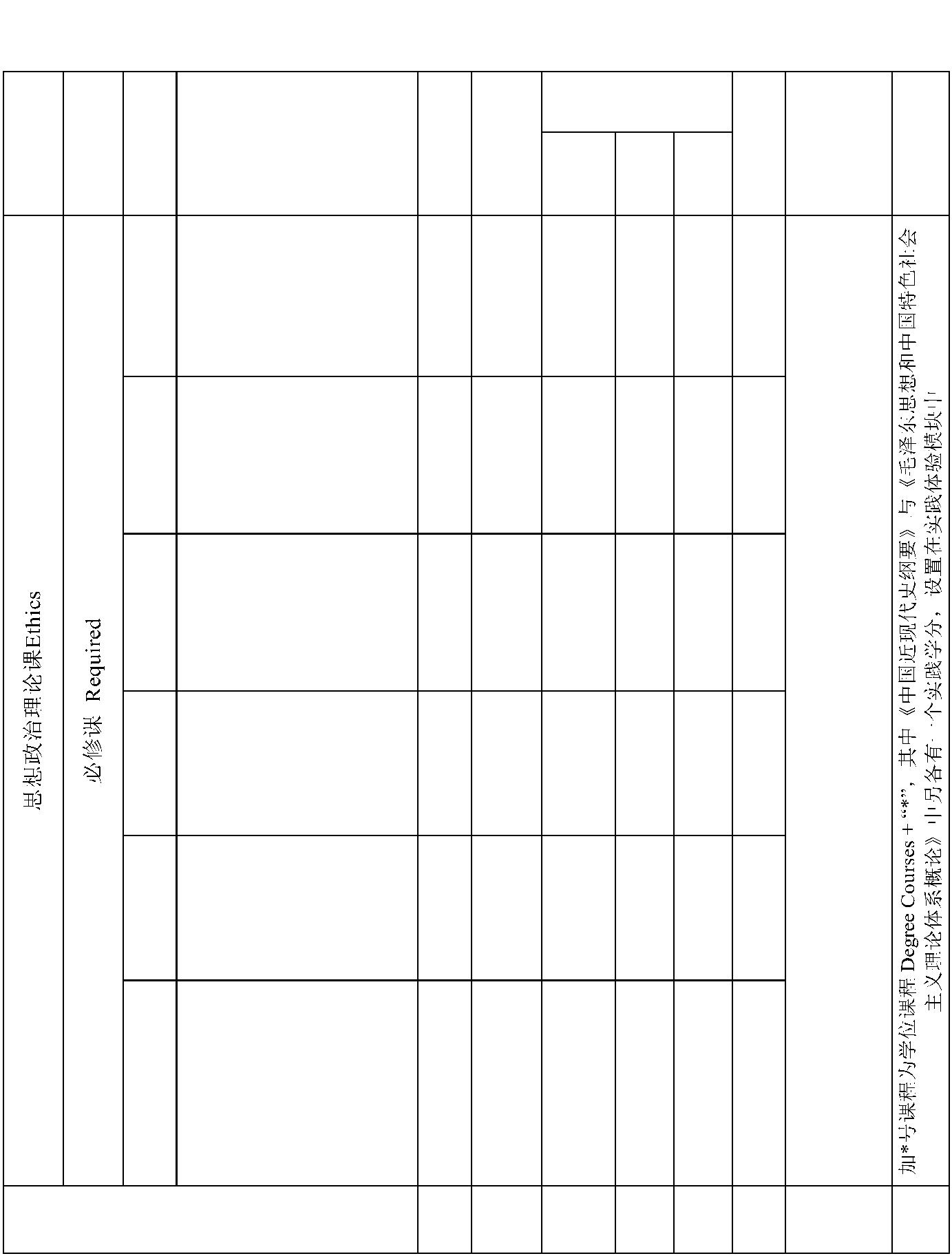 中国近现代史纲要2 Conspectus of Chinese 2 32 32 1Modern History贵州省情3 General Introduction to 1 16 16 1Guizhou Province马克思主马克思主义基本原理*5 Fundamental Principles of 3 48 48 3Marxism毛泽东思想和中国特色 社会主义理论体系概论*6 Maoism & Theory of 4 64 64 4Socialism with ChineseCharacteristics思想政治理论课合计Total 15 240 240 0- 14 -任课单位 备注School/Dep Memartment o必修课合计Total 38 788 556 96 13612至少选修12个学分，5个
不同类别，5个类别中必3 须含有艺术类别。课程 2-7学期名称见通识任选课结构
 表45任选课合计Total 12 192 192通识课合计Total 50 980 748 96 136- 15 - 开课 任课单位 备注
 学期 School/Dep Mem
Term artment o大数据应数统学院SOMS专业基础课合计 Total 26 416 338 61 17- 16 -任课单位 备注School/Dep Memartment o大数据应
用与经济中级财务会计（2）8 Intermediate Financial 4 64 44 20 5Accounting （2）会计学院必修课课合计Total 25 400 257 63 801课程名称见专业选修课
 程表23See "Optionals" for coursetitles4选修课合计Total 18 288 154 88 46专业课合计Total 43 688 411 151 126课程教学合计Total 134 2324 1737 308 279- 17 -专业选修课程表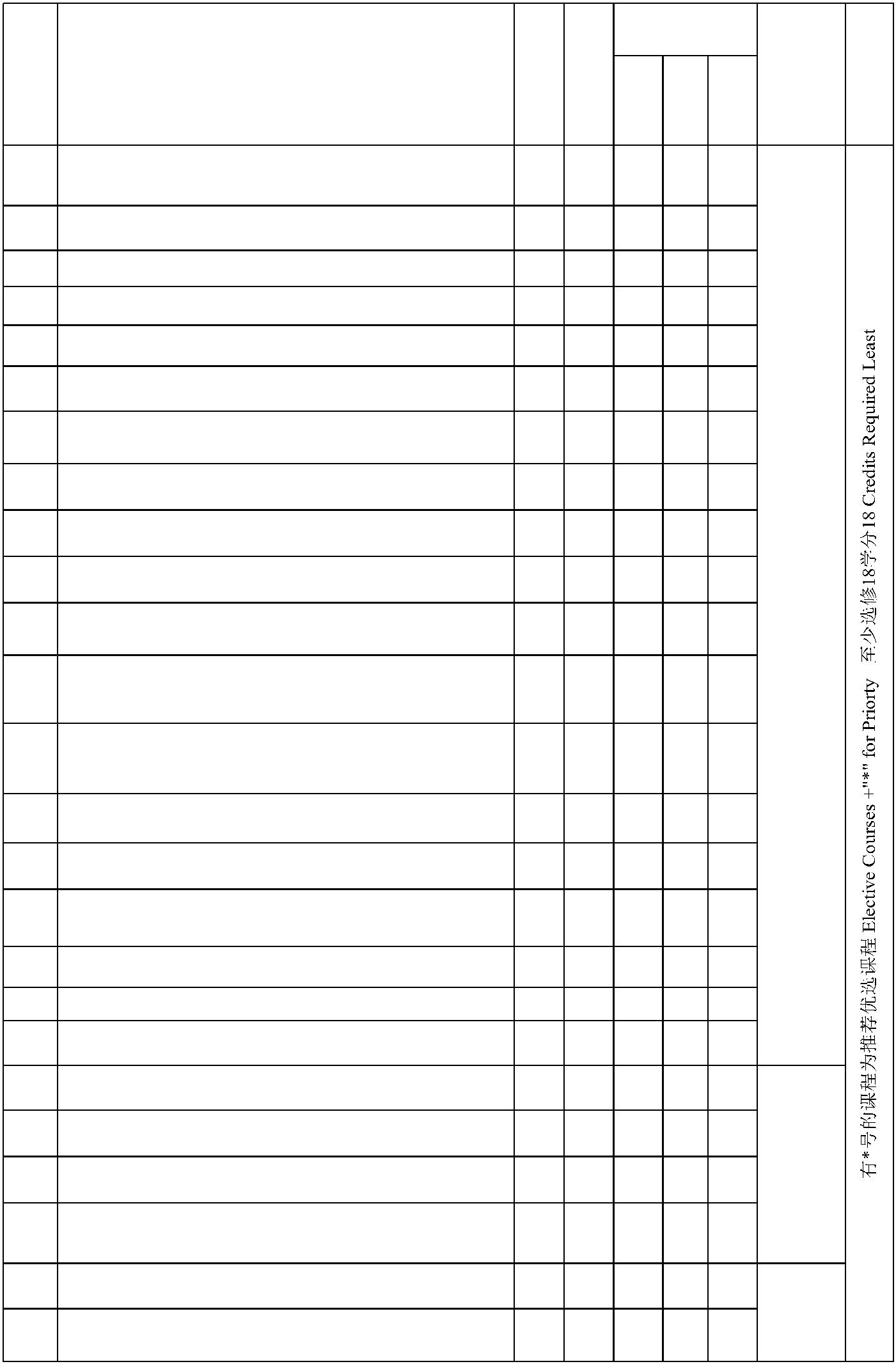 学时类型备注Memo2 专业高峰课程* Introduction to Capstone Project 1 16 12 43 中国财税史* China's Fnancial History 2 32 26 64 地方财政学* Local Finance 2 32 26 65 涉税服务相关法律 Relevant Law of Tax 2 32 26 66 公债经济学* Government Bonds Economics 2 32 26 67 税务代理实务 Taxation Agency 2 32 26 68 税收筹划* Tax Planning 2 32 26 69 大数据财税* Big data fiscal Tax 2 32 26 614 公共选择理论 Public Choice Theory 2 32 26 615 国际商务 International Commerce 2 32 26 617 国际金融实务International Finance Practice 2 32 26 618 证券投资学 Securities Investment 2 32 26 619 大数据概论* Introduction to Big Data 2 3220 预算会计学* Budget Accounting 2 32 26 621 纳税会计 Tax Accounting 2 32 26 6会计学院22 财务分析* Finacial Analysis 2 32 26 6SOAC23 资产评估* Assets Assessment 2 32 26 624 商务礼仪* Business Etiquette 1 16 14 2工商学院SBA25 管理学 * Management 2 32 26 6- 18 -方案负责人：魏彧 方案审核人：时宏远税收学专业本科培养方案Undergraduate Program for Taxation一、专业名称与代码专业名称：税收学Taxation专业代码：020202二、专业培养目标 本专业培养适应深度全球化背景下国家和地方经济社会发展需要，胸怀建设中国特色社会主义理
想，具有健全的人格心智、良好的道德情操、扎实的理论功底、较强的实践能力，并富于创新精神和 人文关怀的高素质复合型应用人才。能胜任各类企事业单位；中介机构；政府海关、财政、税务、海
关等部门的税收实际业务、管理、教学、调研和宣传策划等工作。三、专业培养要求 1.热爱社会主义祖国，拥护中国共产党领导，践行社会主义核心价值观，具有爱国爱民的社会责
任感，具有强烈的民主意识、法治意识和敬业精神。 2.具有良好的思想道德素养、科学人文素养、人格心智素养、学科专业素养；具有较强的基础能
力、专业能力、实践能力和创新能力，并在自主学习、表达沟通、信息处理、数理分析、经管思维等
五大基础能力方面具有明显优势。 3.具有良好的税收学理论素养和税务管理、国际税收、税收筹划以及税收法律政策运用等业务素
养；具有较强的税收专业实务操作能力、基础理论分析能力和宏微观经济分析能力等。四、学制与学位　 本专业实行4学年的基本学制；按学分制管理、实行弹性学习年限（3-6年）。　　学生入学后，按教学计划和有关规定，提前学完全部课程并取得相应学分，符合毕业条件者，允许提前毕业（修业年限不得少于3年）或辅修第二专业。学生学习年限不得超过6年。在规定学制内，修满各教学环节规定的学分，成绩合格，毕业论文（设计）达到要求，方可毕业。符合学校学士学位授予条件的毕业生，授经济学学士学位。五、课程设置与学分分配 本专业课程体系包括思想政治理论课、通识课、专业基础课、专业课、实践体验、儒魂商才第二
课堂综合素质训练等模块。本专业主要核心课程包括：微观经济学、宏观经济学、财政学、税收学原
理、税法、税收筹划、税收管理学、国际税收、中级财务会计、公司理财等。 　　本专业总学分为167学分,其中课程教学环节133学分，实践体验模块24学分，儒魂商才第二课堂综
合素质训练10学分。课程教学环节中，通识课50学分（其中必修课38学分，选修课12学分），专业基
础课程26学分（其中必修课26学分），专业课42学分（其中必修课24学分，选修课18学分）。专业课 的实验实践教学学时占该类总学时的40.7%，实验实践教学学时占总学时的25.80%。课程教学总学时为
2308学时。　　六、实践体验模块　　实践体验模块由新生学习体验、学科专业体验、职业就业体验三个模块组成，其中，学科专业体
验模块包括初级体验、中级体验和高级体验三个部分。- 19 -税收学专业教学计划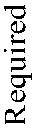 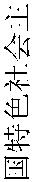 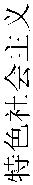 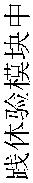 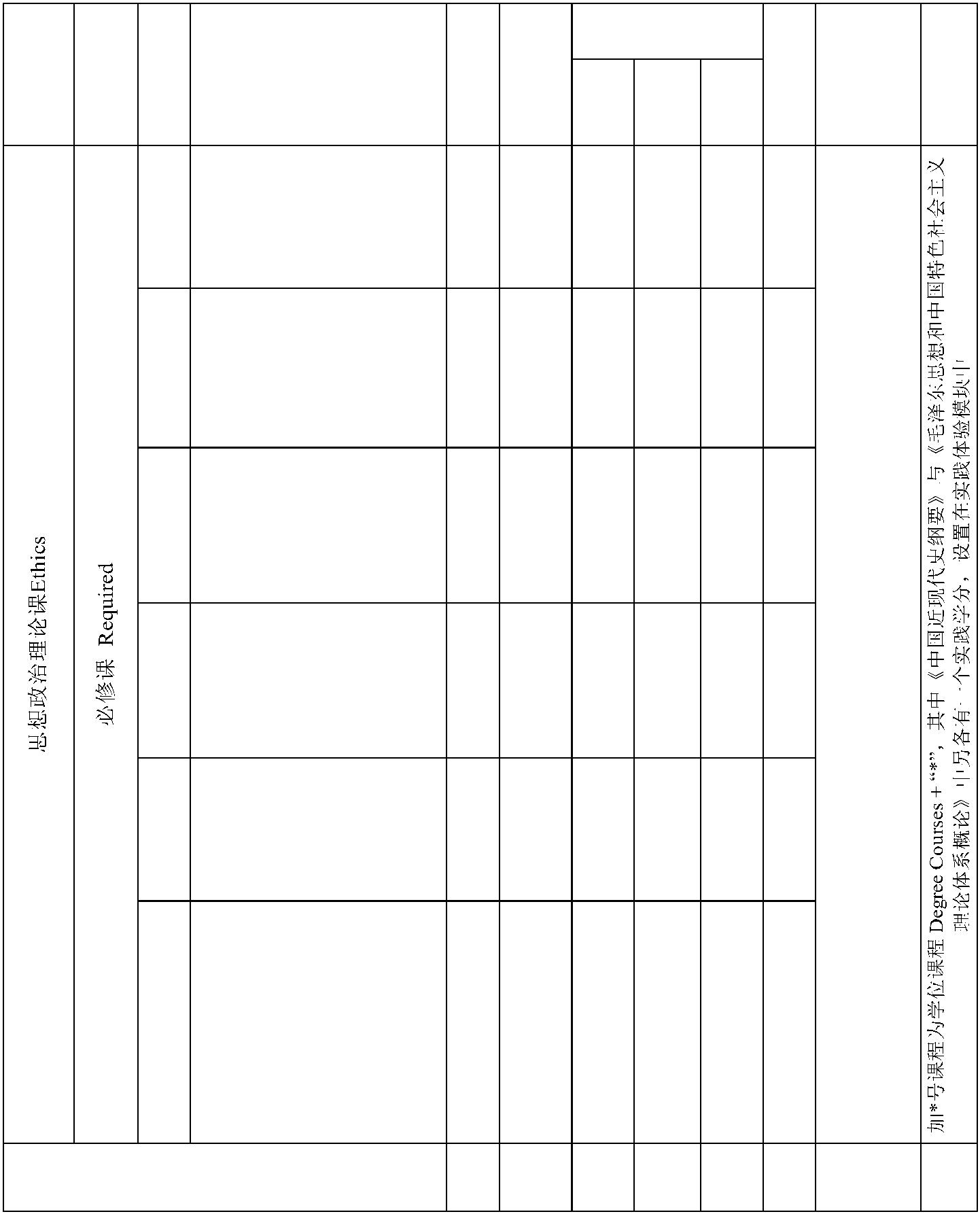 学时类型备注Memo中国近现代史纲要2 Conspectus of Chinese 2 32 32 1Modern History贵州省情3 General Introduction to 1 16 16 1Guizhou Province马克思主
 义学院马克思主义基本原理*5 Fundamental Principles of 3 48 48 3Marxism毛泽东思想和中国特色社 会主义理论体系概论*6 Maoism & Theory of 4 64 64 4Socialism with ChineseCharacteristics思想政治理论课合计Total 15 240 240- 20 -学时类型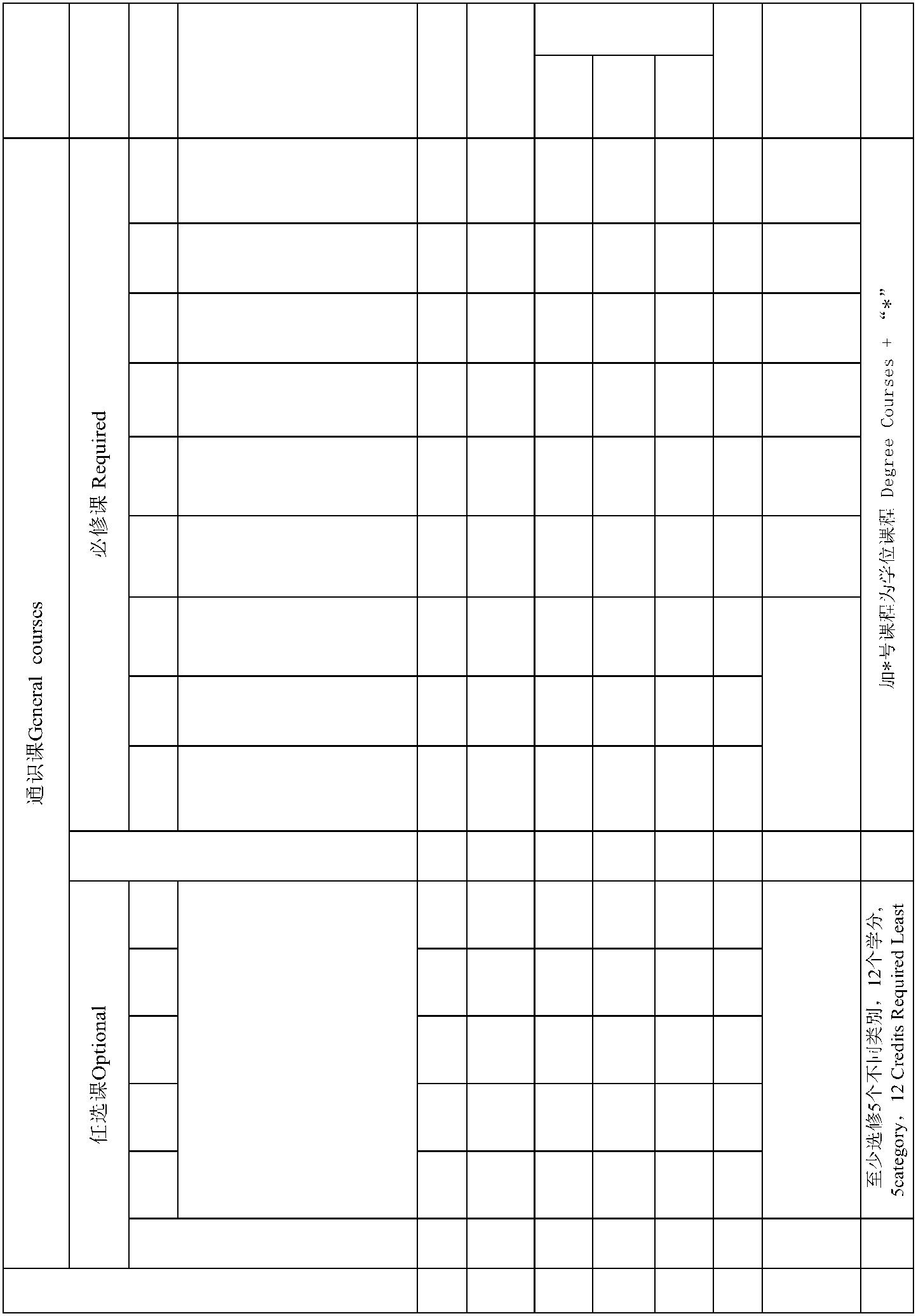 必修课合计Total 38 788 556 96 13612至少选修12个学分，5个不5任选课合计Total 12 192 192通识课合计Total 50 980 748 96 136- 21 -任课单位 备注School/Dep Memartment o大数据应数统学院SOMS专业基础课合计 Total 26 416 338 61 17- 22 -任课单位 备注School/Dep Memartment o3 税法Taxation Law 5 80 50 20 10 4 大数据应用与经济6 税收筹划Taxation Planning 3 48 22 26 7中级财务会计(2)7 Intermediate Financial 4 64 44 20 5Accounting会计学院必修课课合计Total 24 384 245 65 7414选修课合计Total 18 288 154 88 46专业课合计Total 42 672 399 153 120课程教学合计Total 133 2308 1725 310 273- 23 -专业选修课程表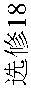 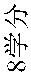 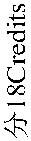 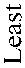 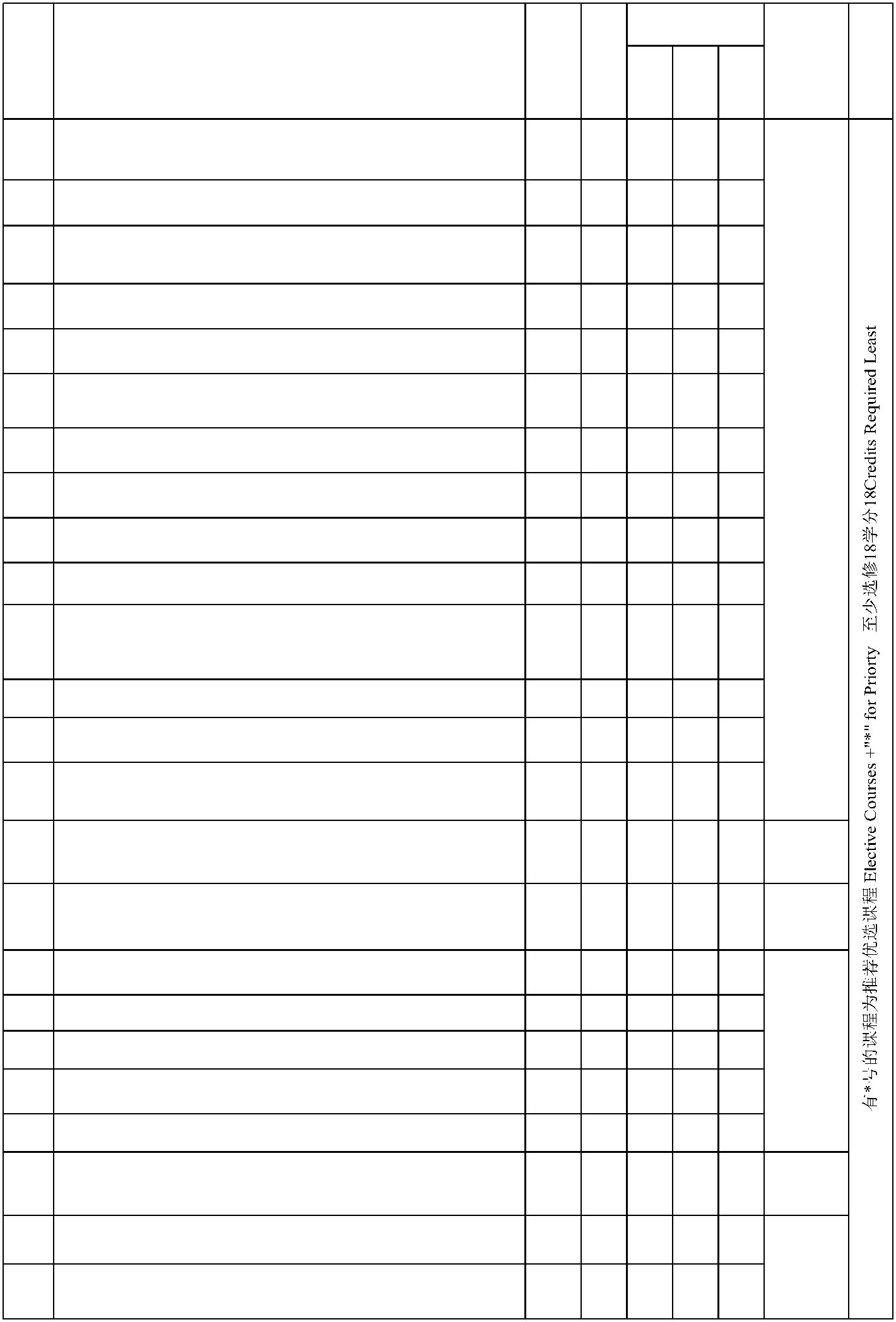 备注Memo2 专业高峰课程* Introduction to Capstone Project 1 16 12 44 国际贸易学*International Trade 2 32 26 65 大数据财税* Big Data Fiscal Tax 2 32 26 66 纳税检查 Taxation Check 2 32 26 69 税务代理实务* Taxation Agency 2 32 26 610 中国财税史*Chinese Taxation History 2 32 26 612 政府预算Government Budget 2 32 26 613 投资学 Investment 2 32 26 614 大数据概论* Introduction to Big Data 2 32 26 617 预算会计学* Budget Accounting 2 32 26 618 纳税会计* Tax Accounting 2 32 26 621 财务分析* Finacial Analysis 2 32 26 623 国际企业管理* International Business Management 2 32 26 6工商学院SBA24 管理学 * Management 2 32 26 6- 24 -方案负责人：燕安 方案审核人：时宏远国际经济与贸易专业本科培养方案Undergraduate Program for International Economics & Trade一、专业名称与代码专业名称：国际经济与贸易International Economics & Trade专业代码：020401二、专业培养目标 本专业培养适应深度全球化背景下国家和地方经济社会发展需要，胸怀建设中国特色社会主义理
想，具有健全的人格心智、良好的道德情操、扎实的理论功底、较强的实践能力，并富于创新精神和 人文关怀的高素质复合型人才。能胜任政府部门、各类企事业单位以及社会中介机构在国经经济与贸
易相关领域的管理、业务操作、教育培训、调研和宣传策划等工作。三、专业培养要求 1.热爱社会主义祖国，拥护中国共产党领导，践行社会主义核心价值观，具有爱国爱民的社会责
任感，具有强烈的民主意识、法治意识和敬业精神。 2.具有良好的思想道德素养、科学人文素养、人格心智素养、学科专业素养；具有较强的基础能
力、专业能力、实践能力和创新能力，并在自主学习、表达沟通、信息处理、数理分析、经管思维等
五大基础能力方面具有明显优势。 3.具有扎实的经济学理论基础和专业知识，掌握国际经济系与贸易学科的基本理论、分析方法和
发展动态，了解国家和地区的经济发展状况、经贸政策法规和世界贸易组织相关知识，掌握商务经营
活动中的操作技巧，具备从事国际经济与贸易理论研究或实务工作的基本技能。四、学制与学位　 本专业实行4学年的基本学制；按学分制管理、实行弹性学习年限（3-6年）。　　学生入学后， 按教学计划和有关规定，提前学完全部课程并取得相应学分，符合毕业条件者，允许提前毕业（修业年限不得少于3年）或辅修第二专业。学生学习年限不得超过6年。在规定学制内，修满各教学环节规定的学分，成绩合格，毕业论文（设计）达到要求，方可毕业。符合学校学士学位授予条件的毕业生，授经济学学士学位。五、课程设置与学分分配 本专业课程体系包括思想政治理论课、通识课、专业基础课、专业课、实践体验、儒魂商才第二
课堂综合素质训练等模块。本专业主要核心课程包括：政治经济学、微观经济学、宏观经济学、国际 经济学、国际贸易学、国际贸易实务、国际结算、世界经济、国际商务、跨国公司经营与管理等。
　　本专业总学分为167学分,其中课程教学环节133学分，实践体验模块24学分，儒魂商才第二课堂综 合素质训练10学分。课程教学环节中，通识课50学分（其中必修课38学分，选修课12学分），专业基
础课程26学分（其中必修课26学分），专业课42学分（其中必修课24学分，选修课18学分）。专业课 的实验实践教学学时占该类总学时的25%，实验实践教学学时占总学时的22%。课程教学总学时为2308
学时。　　六、实践体验模块 实践体验模块由新生学习体验、学科专业体验、职业就业体验三个模块组成，其中，学科专业体
验模块包括初级体验、中级体验和高级体验三个部分。　　- 25 -国际经济与贸易专业教学计划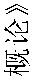 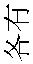 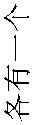 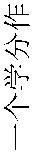 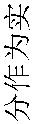 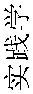 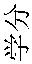 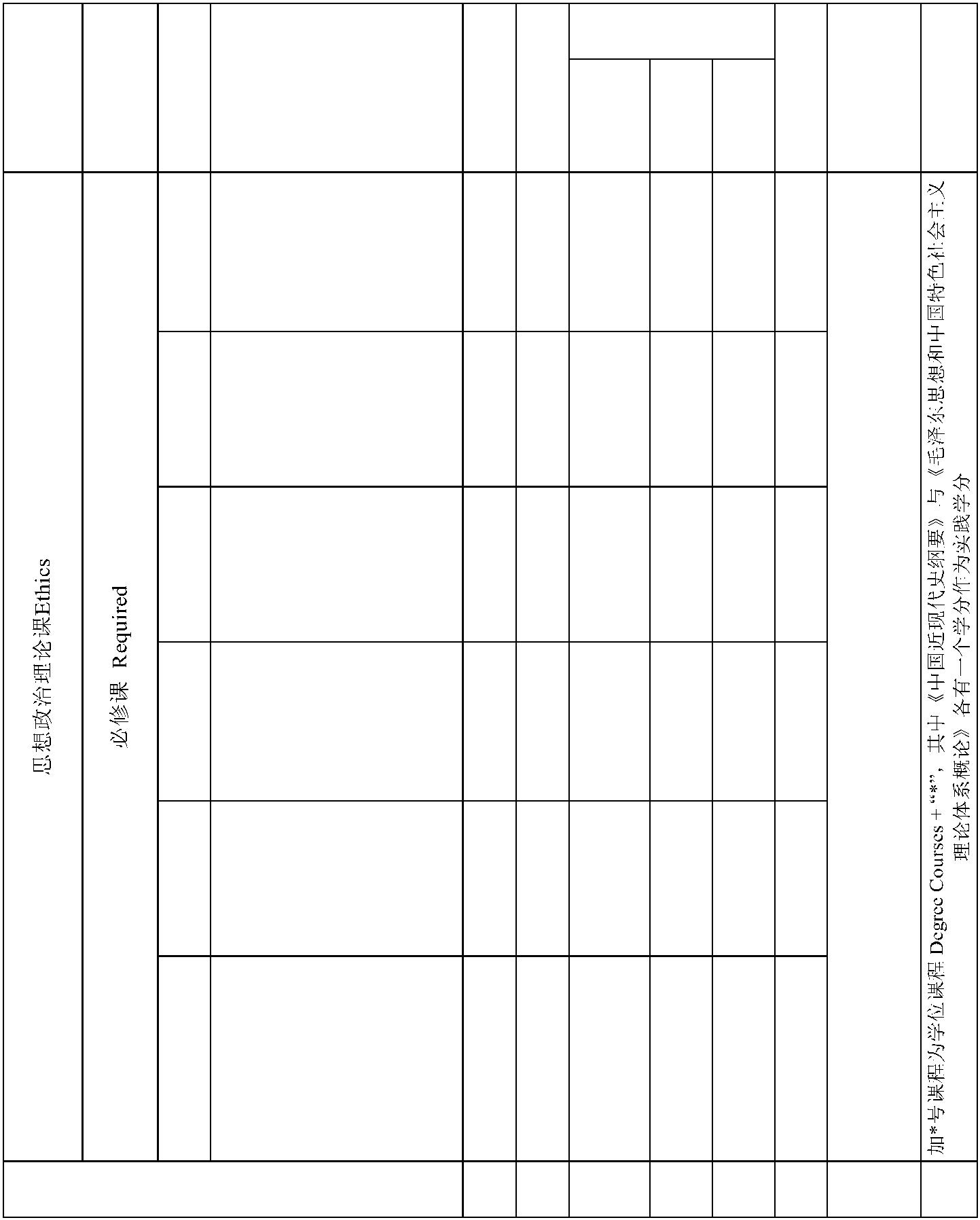 学时类型中国近现代史纲要2 Conspectus of Chinese 2 32 32 1Modern History贵州省情3 General Introduction to 1 16 16 1Guizhou Province马克思主
 义学院马克思主义基本原理*5 Fundamental Principles of 3 48 48 3Marxism毛泽东思想和中国特色社 会主义理论体系概论*6 Maoism & Theory of 4 64 64 4Socialism with ChineseCharacteristics思想政治理论课合计Total 15 240 240 0- 26 -学时类型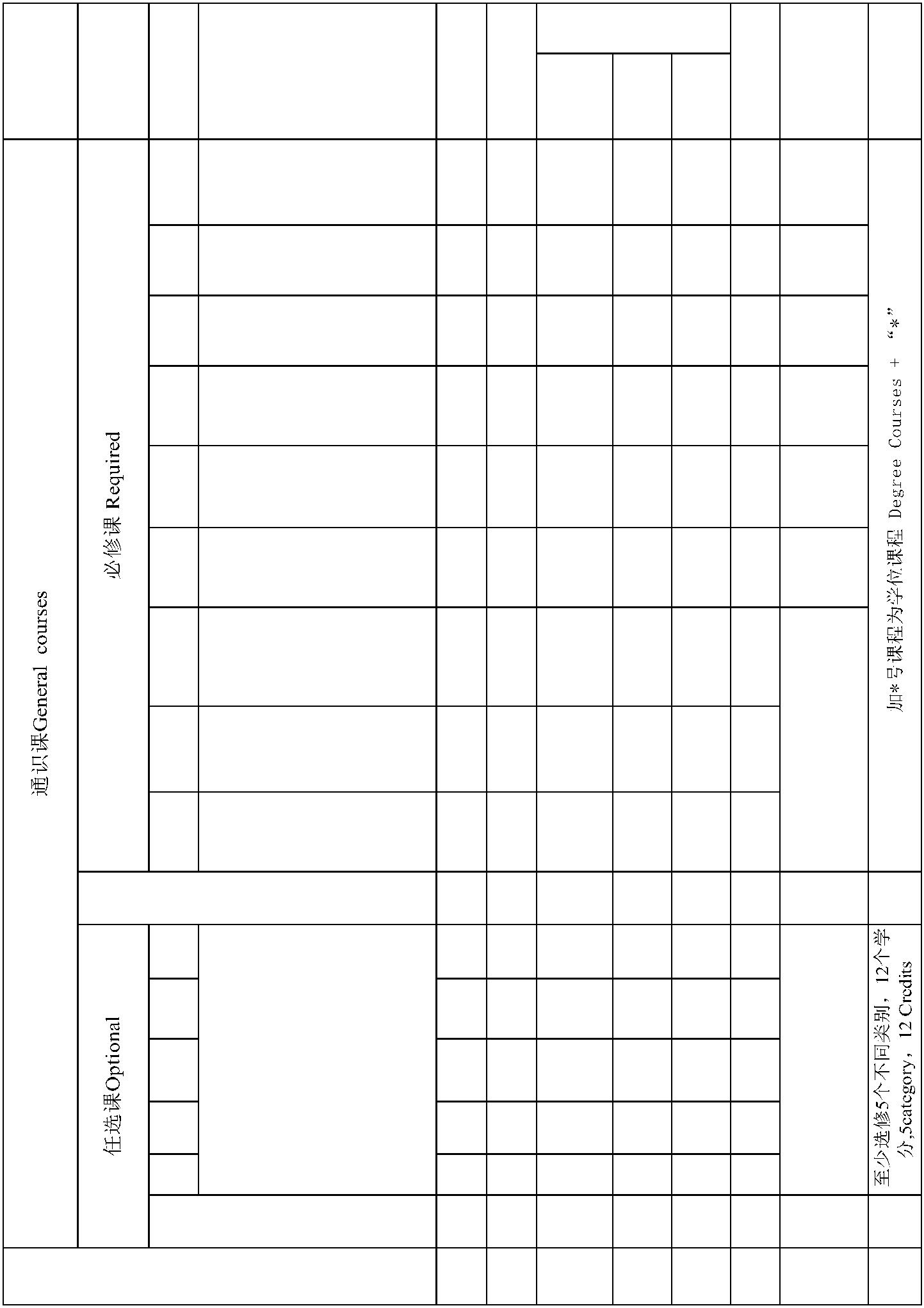 数统学院 8 线性代数* Linnear Algebra 3 48 48 2SOMS必修课合计Total 38 788 556 96 13612至少选修12个学分，5个45任选课合计Total 12 192 192通识课合计Total 50 980 748 96 136- 27 -学时类型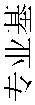 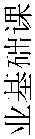 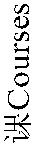 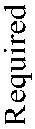 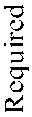 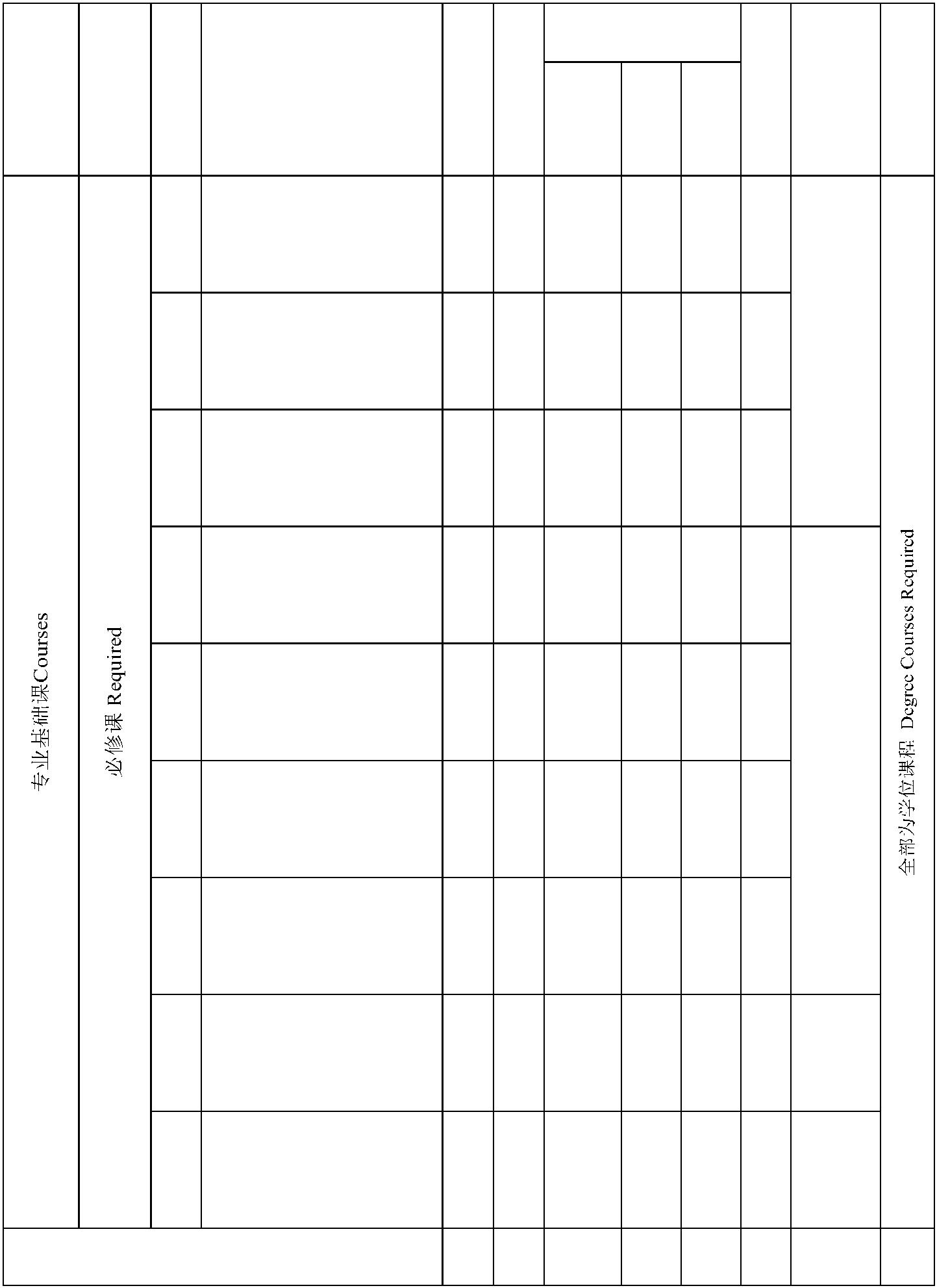 大数据应
用与经济
 学院专业基础课合计 Total 26 416 338 46 32- 28 -任课单位 备注School/De Mempartment o经贸英语听说与阅读国际结算（双语）4 International Settlement 3 48 36 12 6大数据应
用与经济(Bilingual)国际商务谈判（双语）6 International Business 2 32 24 8 6Negotiation(Bilingual)国际宏观经济学7 International 2 32 28 4 7Macroeconomics跨国公司与跨国经营8 Multinational Companies 2 32 26 6 7and Operation必修课课合计Total 24 384 289 21 7414选修课合计Total 18 288 200 8 80专业课合计Total 42 672 489 29 154课程教学合计Total 133 2308 1815 171 322- 29 -专业选修课程表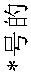 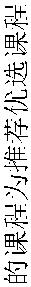 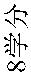 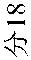 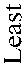 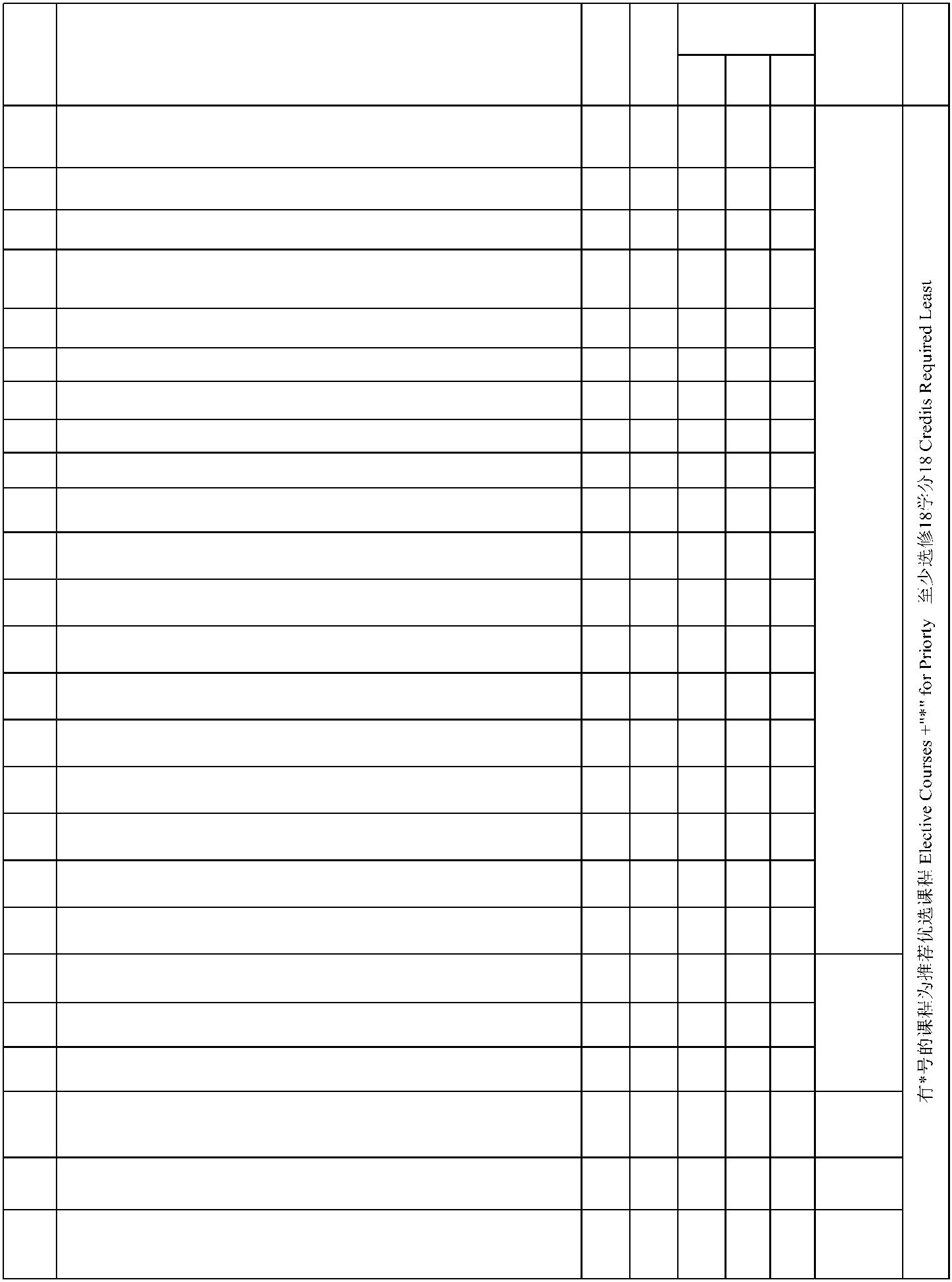 2 专业高峰课程* Peak Professional Course 1 16 8 83 经贸英语函电*Business Correspondence 2 32 22 105 中国对外贸易* Chinese Foreign Trade 2 32 22 106 投资学 Investment 3 48 33 6 97 国际经济合作* International Economic Cooperation 2 32 22 108 国别地区经济 National and Regional Econmy 2 32 22 109 商务数据分析与应用 Business Data Analyses 2 32 22 1012 国际服务贸易 International Trade in Service 2 32 22 1013 国际贸易政策 International Trade Policy 2 32 22 1014 企业并购与重组* Corporate Merger and Acquisition 2 32 22 1015 博弈论 Game Theory 2 32 22 4 616 国际税收 International Taxation 2 32 22 1017 国际金融实务International Finance Practice 2 32 22 1018 证券投资学 Security Investment 3 48 24 2419 大数据概论*Introduction to Big Data 2 32 3220 商务礼仪 *Business Etiquette 1 16 14 222 国际市场营销 International Marketing 2 32 22 10- 30 -方案负责人：董科 方案审核人：时宏远保险学专业本科培养方案Undergraduate Program for Insurance一、专业名称与代码专业名称：保险学Insurance专业代码：020303二、专业培养目标 本专业培养适应深度全球化背景下国家和地方经济社会发展需要，胸怀建设中国特色社会主义理
想，具有健全的人格心智、良好的道德情操、扎实的理论功底、较强的实践能力，并富于创新精神和人 文关怀、面向基层、面向三农，诚实守信，精通保险理论和实务操作，灵活运用现代保险工具，具有较
强保险管理能力，适应现代保险不断国际化、信息化发展、能胜任金融保险机构、社会保障部门、社会
企事业单位等机构部门经营、管理与教育科研等工作的高素质应用型人才。三、专业培养要求 1.热爱社会主义祖国，拥护中国共产党领导，践行社会主义核心价值观，具有爱国爱民的社会责任
感，具有强烈的民主意识、法治意识和敬业精神。 2.具有良好的思想道德素养、科学人文素养、人格心智素养、学科专业素养；具有较强的基础能力
、专业能力、实践能力和创新能力，并在自主学习、表达沟通、信息处理、数理分析、经管思维等五大
基础能力方面具有明显优势。 3.具有良好的保险理论素养和运营、营销理论等素养；具有较强的风险管理能力、保险经营管理能
力、金融市场分析能力、保险企业财务分析能力、综合应用能力和保险创新能力。四、学制与学位　 本专业实行4学年的基本学制；按学分制管理、实行弹性学习年限（3-6年）。　　学生入学后，前3学期按照金融学投资类大类学习，修读学校思想政治理论课程和通识课程，第4学期按规定的专业分流原则和流程，在保险学、投资学和金融工程学三个专业中选择一个专业进行专业学
习。在规定学制内，修满各教学环节规定的学分，成绩合格，毕业论文（设计）达到要求，方可毕业。符合学校学士学位授予条件的毕业生，授经济学学士学位。五、课程设置与学分分配本专业课程体系包括思想政治理论课、通识课、专业基础课、专业课、实践体验、儒魂商才第二课堂综合素质训练等模块。本专业主要核心课程包括：政治经济学、宏观经济学、微观经济学、计量经济
学、统计学、会计学、财政学、金融学、保险学原理、风险管理、保险精算学、人身保险（双语）、财
产保险、保险营销学、保险经济学。本专业总学分为168学分,其中课程教学环节134学分，实践体验模块24学分，儒魂商才第二课堂综合素质训练10学分。课程教学环节中，思想政治理论课15学分，通识课52学分（其中必修课40学分，选修课12学分），专业基础课程25学分，专业课42学分（其中必修课24学分，选修课18学分）。课程教学总学时为2198学时，专业课的实验实践教学学时占该类总学时的24.54%，实验实践教学学时占总学时的20.08%。　　六、实践体验模块　　实践体验模块由新生学习体验、学科专业体验、职业就业体验三个模块组成，其中，学科专业体验
模块包括初级体验、中级体验和高级体验三个部分。- 31 -保险学专业教学计划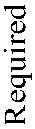 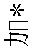 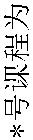 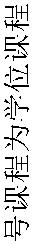 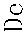 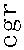 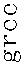 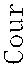 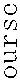 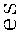 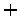 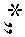 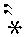 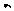 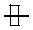 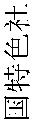 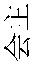 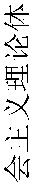 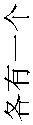 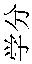 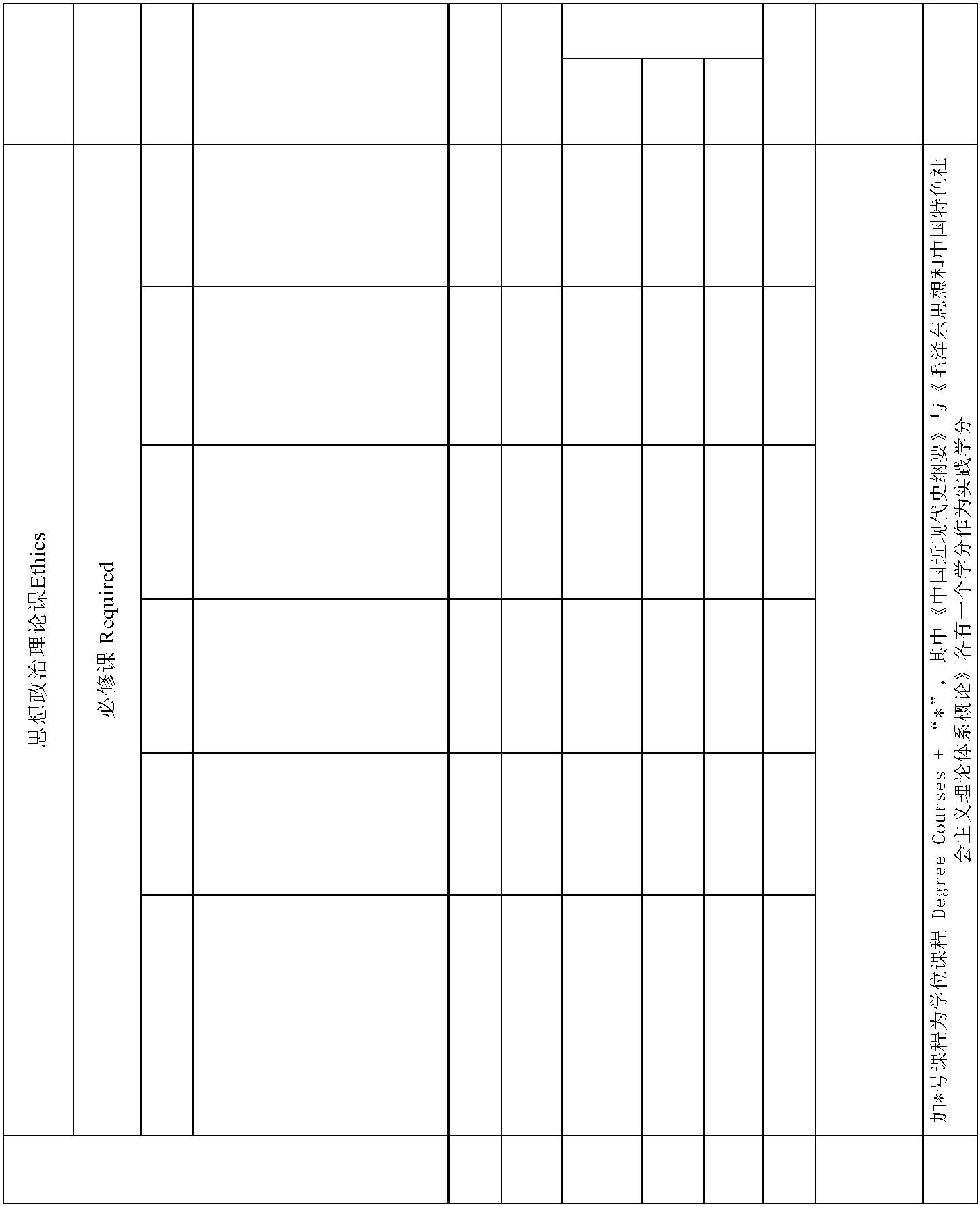 学时类型备注Memo中国近现代史纲要2 Conspectus of Chinese 2 32 32 1Modern History贵州省情3 General Introduction to 1 16 16 1Guizhou Province马克思主马克思主义基本原理*5 Fundamental Principles of 3 48 48 3Marxism毛泽东思想和中国特色社 会主义理论体系概论*6 Maoism & Theory of 4 64 64 4Socialism with ChineseCharacteristics思想政治理论课合计Total 15 240 240- 32 -任课单位 备注School/Depa Memrtment o马克思主 10 逻辑学Logic 2 32 32 3 义学院SOM必修课合计 Total 40 820 588 96 13612至少选修12个学分，5个不5任选课合计 Total 12 192 192通识课合计 Total 52 1012 780 96 136- 33 -任课单位 备注School/Depa Memrtment o5 金融学Finance 3 48 40 6 2 3大数据应
用与经济
 学院CBDAE 6 财政学Public Finance 3 48 38 6 4 47 统计学Statistics 3 48 39 9 4数统学院SOMS8 计量经济学Econometrics 3 48 39 9 5专业基础课合计Total 25 400 331 52 17- 34 -任课单位 备注School/Depa Memrtment o1 风险管理Risk manangement 3 48 36 12 4必修课课合计Total 24 384 260 116 814选修课合计Total 18 162 144 18专业课合计Total 42 546 404 134 8课程教学合计Total 134 2198 1755 282 161- 35 -专业选修课程表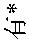 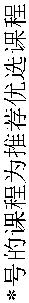 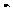 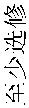 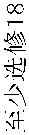 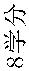 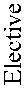 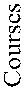 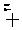 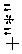 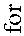 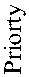 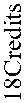 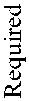 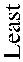 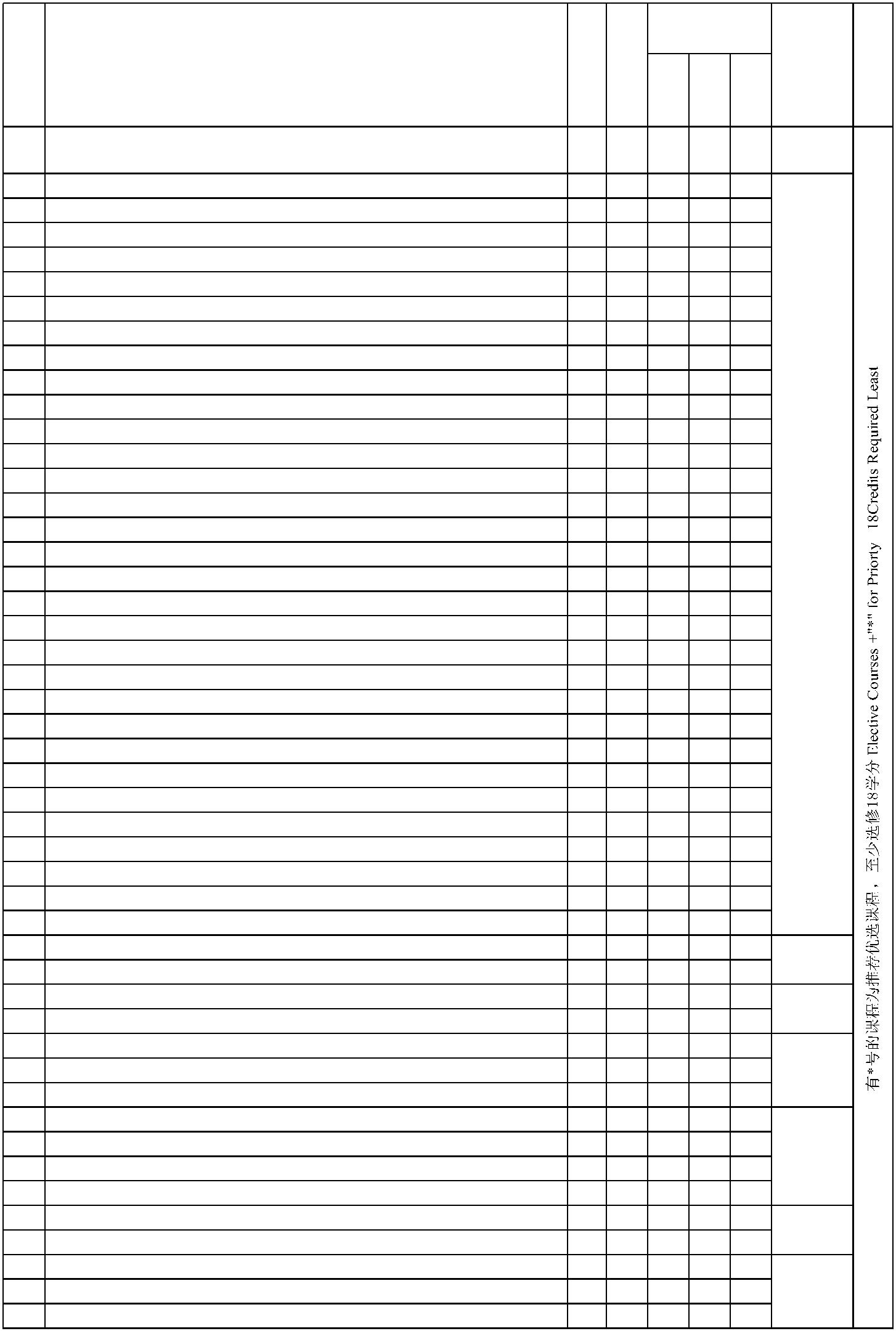 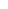 学时类型2 *保险会计 Insurance Accouting 3 48 36 123 社会保险学 Social Insurance 2 32 26 64 企业年金 Enterprise Annuity 2 32 26 65 *大病保险专题 Critical Illness Insurance Topic 2 32 26 66 *社会医疗保险专题 Social Medical Insurance Topic 2 32 26 67 保险经纪与公估 Insurance Brokers and Loss Adjusters 2 32 26 68 保险公司经营管理 Insurance Marketing 2 32 26 69 再保险 Reinsurance 2 32 26 610 团体保险 Group Insurance 2 32 26 611 保险法 Insurance Law 2 32 26 612 *保险核保理赔实务专题Underwriting and Settlement of Claims of 2 32 26 613 信用保险 Credit Insurance 2 32 26 614 保险英语Insurance English 2 32 26 6 23 *互联网保险专题 Internet Insurance Topic 2 32 26 6
 24 *科学研究方法与论文写作Research Methodology & Thesis Writing 1 16 16
 25 *高峰体验概述 Introduction to Capstone Project 1 16 16
 26 财富管理 Financical Management 2 32 26 6
 27 中国金融史Financial history of China 2 32 26 6
 28 商业银行经营管理Business and Management of Commercial Banks 3 48 36 12
 29 投资学*Investment 3 48 48
 30 金融礼仪 Financial etiquette 2 32 26 6
 31 *金融诚信学 Integrity 2 32 26 6
 32 *大数据概论 Introduction to Big Data 2 32 32
 33 公共政策分析Public Policy Analysis 3 48 42 6 公管学院
 34 农业经济学Agricultural Economics 3 48 42 6 SPA
 35 数据库原理与应用Priciples and Application of Database 3 48 42 6 信息学院
36 大数据技术及应用Big Data Technology and Application 2 32 20 12 SIS37 民法Civil Law 3 48 42 6文法学院38 刑法学Criminal Law 3 48 42 6SHL39 经济法概论 Economics Law 2 32 26 640 中国哲学 Chinese Philosophy 2 32 26 6 马克思主
41 西方哲学Western Philosophy 2 32 26 6
 义学院42 经济伦理学 Economic Ethics 2 32 26 6SOM 43 世界文明史World Civilizations 2 32 26 644 时间序列分析Time Series Analysis 3 48 48 数统学院
45 *数学精讲Essence of Mathematics 6 96 96 SOMS 46 管理学 Management 3 48 42 6工商学院47 市场营销学 Marketing 3 48 42 6SBA48 *商务礼仪Bussiness Etiquettes 1 16 14 2- 36 -方案负责人： 金媛 方案审核人：时宏远投资学专业本科培养方案Undergraduate Program for Investment一、专业名称与代码专业名称：投资学 Investment专业代码：020304二、专业培养目标本专业培养适应深度全球化背景下国家和地方经济社会发展需要，胸怀建设中国特色社会主义理想，具有健全的人格心智、良好的道德情操、扎实的理论功底、较强的实践能力，并富于创新精神和人文关怀的高素质应用型人才。本专业培养诚实守信、掌握投资理论，具有运作金融资产、实物资产、企业内部投融资能力的服务于地方经济建设投融资发展的复合型应用人才 。三、专业培养要求1.热爱社会主义祖国，拥护中国共产党领导，践行社会主义核心价值观，具有爱国爱民的社会责任感，具有强烈的民主意识、法治意识和敬业精神。2.具有良好的思想道德素养、科学人文素养、人格心智素养、学科专业素养；具有较强的基础能力、专业能力、实践能力和创新能力，并在自主学习、表达沟通、信息处理、数理分析、经管思维等五大基础能力方面具有明显优势。3.具有扎实的投资学基础理论素养，具有良好的投资分析能力、资本运作能力、前沿动态追踪能力、政策法规和行业规范理解能力。4.掌握金融资产投资、实物资产投资、企业投资理论及实际投资项目运作的分析能力。四、学制与学位　 本专业实行4学年的基本学制；按学分制管理、实行弹性学习年限（3-6年）。　　学生入学后，前3学期按照金融学投资类大类学习，修读学校思想政治理论课程、通识课程和专业基础课程，第4学期按规定的专业分流原则和流程，在保险学、投资学和金融工程学三个专业中选择一个专业进行专业学习。在规定学制内，修满各教学环节规定的学分，成绩合格，毕业论文（设计）达到要求，方可毕业。符合学校学士学位授予条件的毕业生，授经济学学士学位。五、课程设置与学分分配本专业课程体系包括思想理论政治课、通识课、专业基础课、专业课、实践体验、儒魂商才第二课堂综合素质训练等模块。本专业主要核心课程包括：投资学、公司金融、国际投资、金融风险管理、项目评估与管理等。　　本专业总学分为168学分,其中课程教学环节134学分，实践体验模块24学分，儒魂商才第二课堂综合素质训练10学分。课程教学环节中，思想政治理论课15学分，通识课52学分（其中必修课40学分，选修课12学分），专业基础课程25学分，专业课42学分（其中必修课24学分，选修课18学分）。专业课的实验实践教学学时占该类总学时的18%，实验实践教学学时占总学时的20%。课程教学总学时为2356学时。　　六、实践体验模块　　实践体验模块由新生学习体验、学科专业体验、职业就业体验三个模块组成，其中，学科专业体验模块包括初级体验、中级体验和高级体验三个部分。- 37 -投资学专业教学计划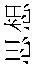 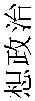 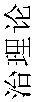 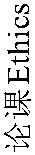 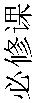 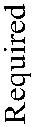 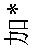 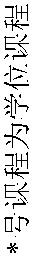 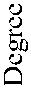 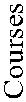 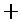 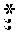 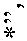 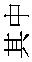 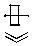 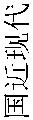 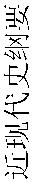 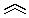 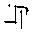 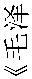 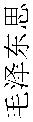 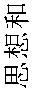 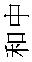 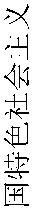 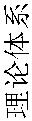 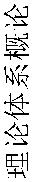 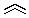 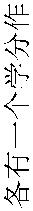 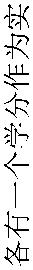 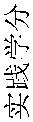 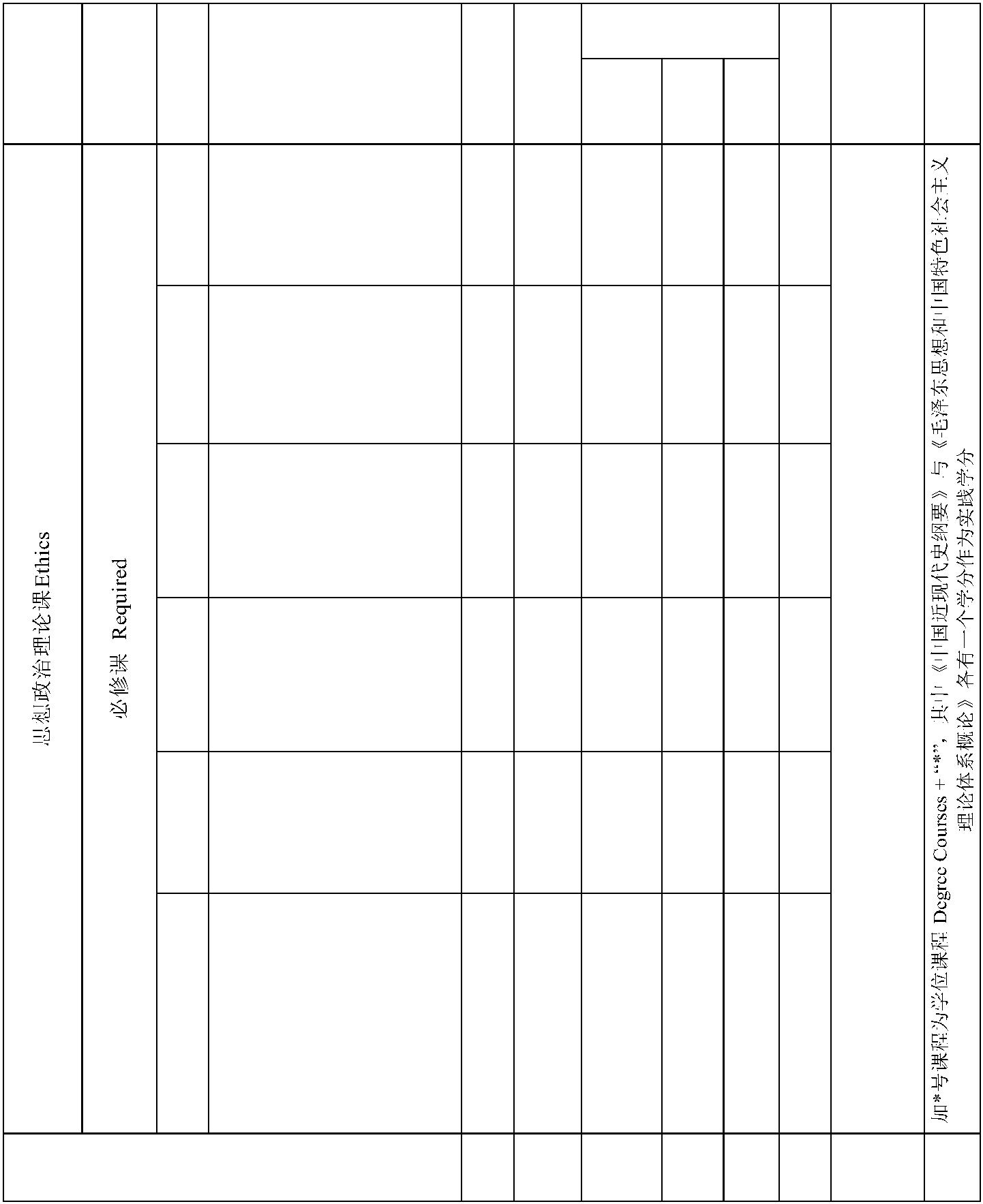 学时类型备注Memo中国近现代史纲要2 Conspectus of Chinese 2 32 32 1Modern History贵州省情3 General Introduction to 1 16 16 1Guizhou Province马克思主
 义学院马克思主义基本原理*5 Fundamental Principles of 3 48 48 3Marxism毛泽东思想和中国特色社会主义理论体系概论*6 Maoism & Theory of 4 64 64 4Socialism with ChineseCharacteristics思想政治理论课合计 Total 15 240 240 0 0- 38 -学时类型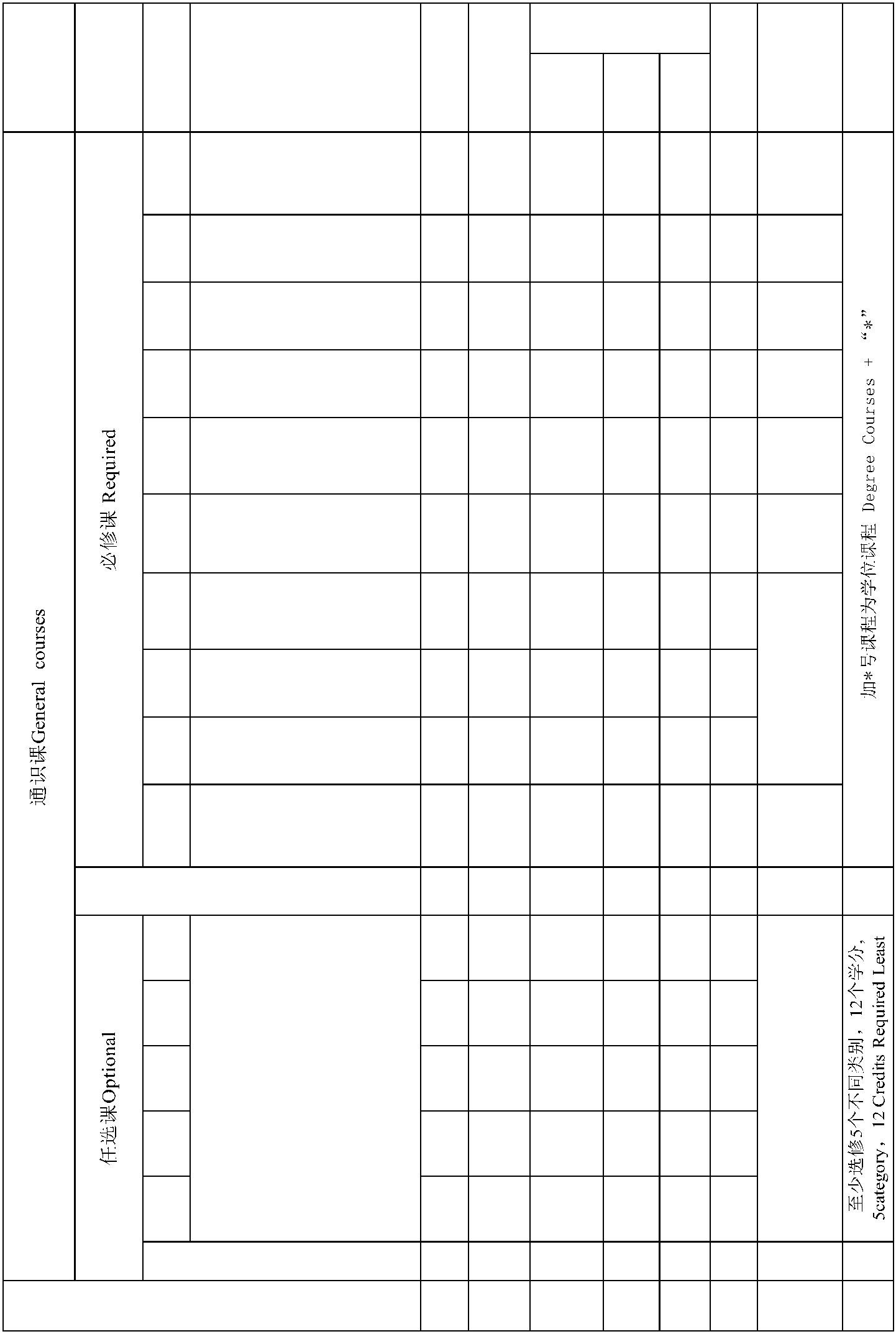 马克思主 9 逻辑学Logic 2 32 32 3 义学院SOM必修课合计 Total 40 820 588 96 13612至少选修12个学分，5个5任选课合计 Total 12 192 192 0 0通识课合计Total 52 1012 780 96 136- 39 -学时类型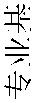 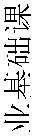 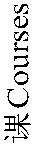 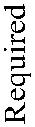 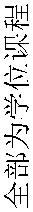 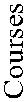 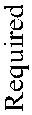 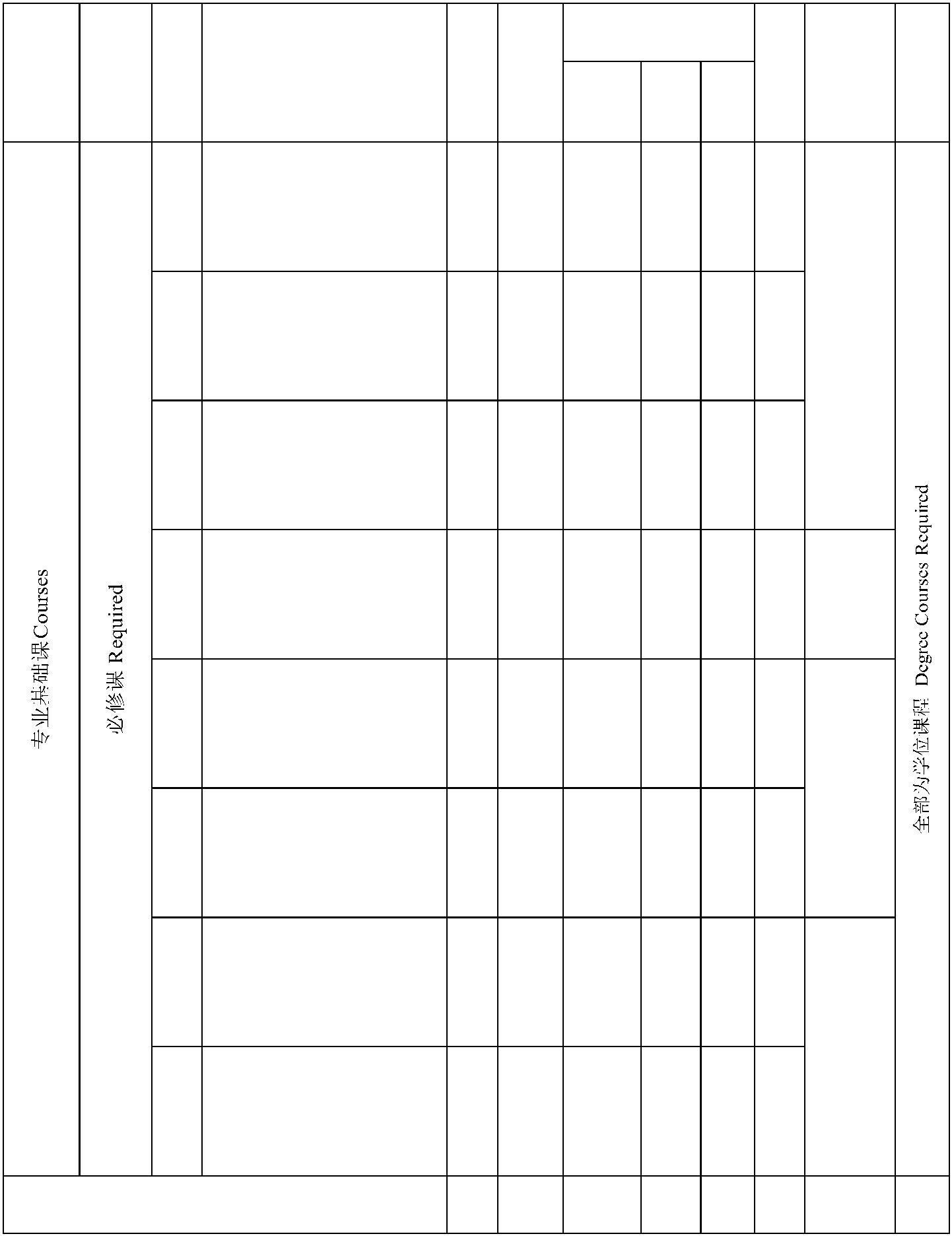 5 金融学 Finance 3 48 40 6 2 3大数据应用与经济学院CBDAE 6 财政学 Public Finance 3 48 38 6 4 47 统计学 Statistics 3 48 39 9 4数统学院SOMS8 计量经济学 Econometrics 3 48 39 9 5专业基础课合计 Total 25 400 331 52 17- 40 -学时类型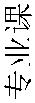 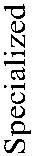 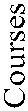 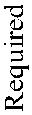 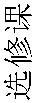 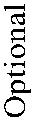 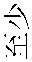 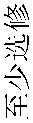 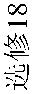 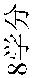 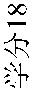 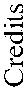 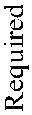 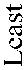 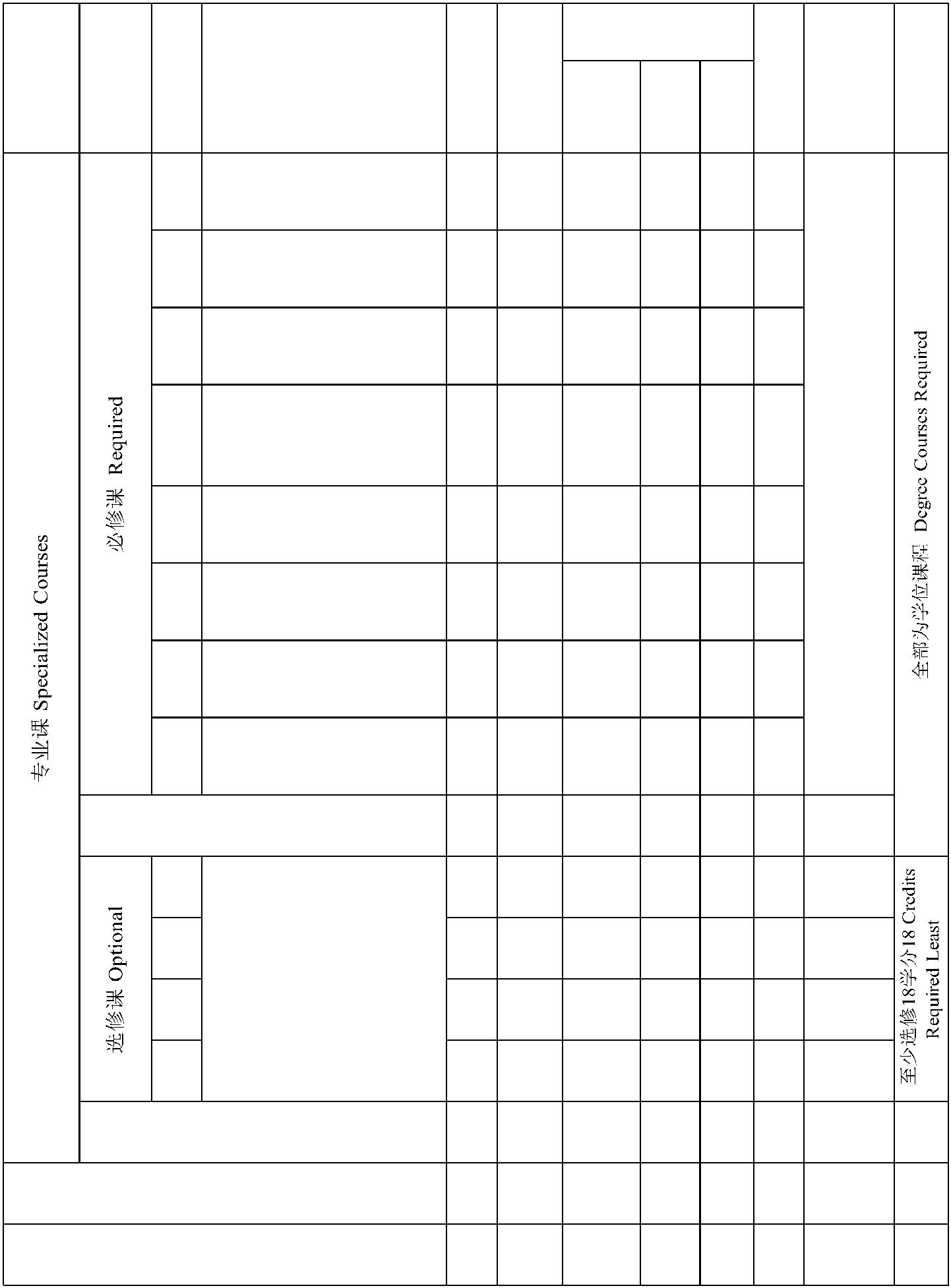 项目评估与管理4 Estimation and Management 3 48 48 5 大数据应of Investment Projects 用与经济学院必修课课合计 Total 24 384 351 33 014选修课合计 Total 18 320 257 63 0专业课合计Total 42 704 608 96 0课程教学合计 Total 134 2356 1959 244 153- 41 -专业选修课程表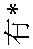 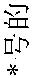 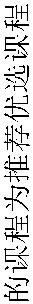 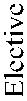 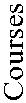 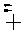 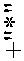 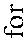 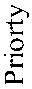 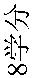 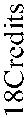 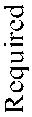 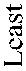 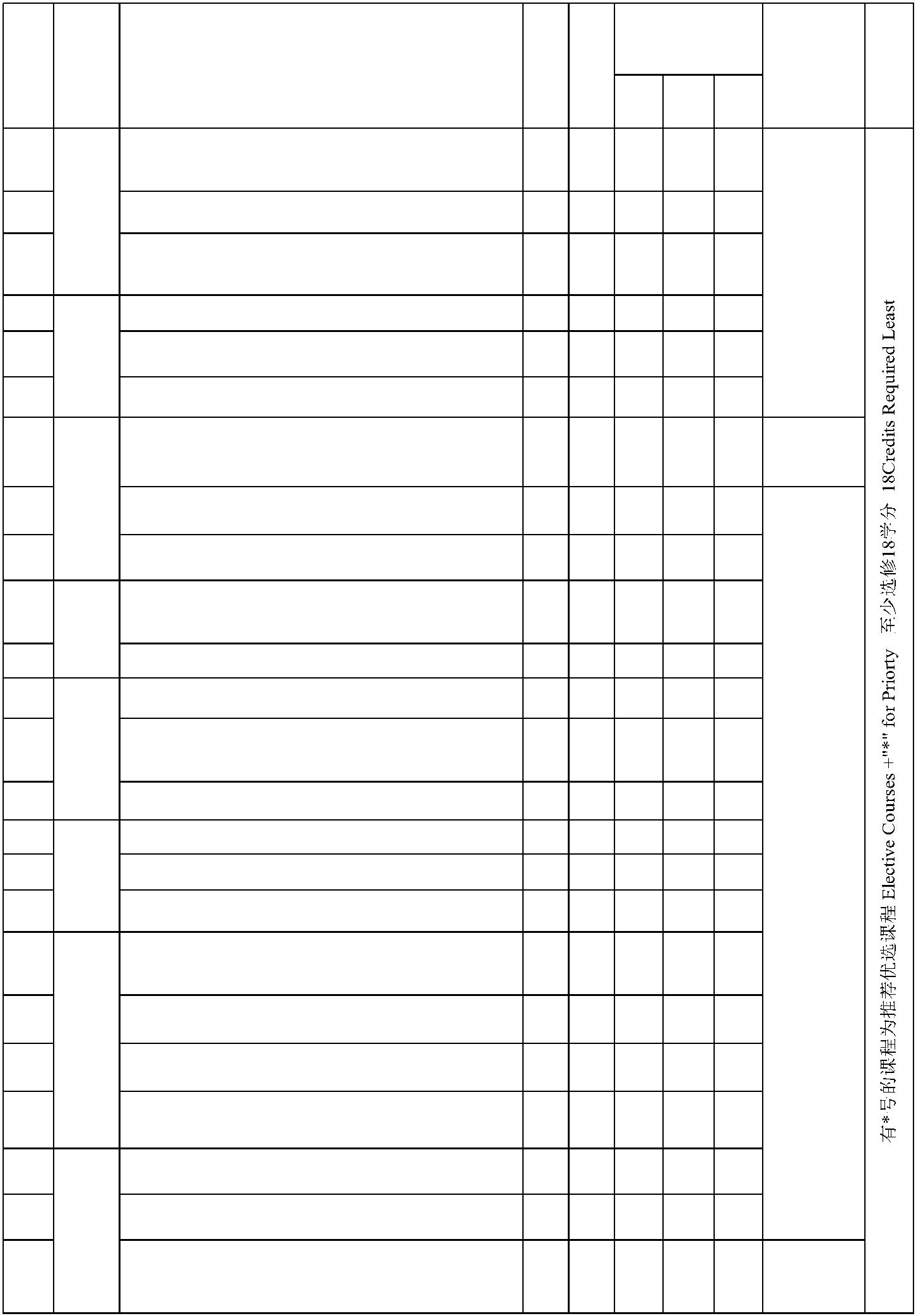 4 项目融资* Project Finance 2 32 32 CBDAE项目
投资5 项目风险管理 Project Risk Mangement 2 32 28 46 项目成本管理 Project Cost Mangement 2 32 28 49 人力资本投资 Human Capital Investment 2 32 32城市基础设施规划与投资* Urban Infrastructure10 公共2 32 32Planning and Investment 投资11 公共投资项目评估Public Investment Estimation 2 32 28 412 国际资本市场*International Capital Market 2 32 3214 金融衍生工具 Financial Derivatives 2 32 28 420 与应 金融数据处理 Financial Data Processing 2 32 26 6用 金融投资前沿问题 Cutting-edge Financial
21 2 32 32
 Issues22 大数据概论* Introduction to Big Data 2 32 3223 金融诚信学 Integrity 2 32 32- 42 -方案负责人：王资燕 方案审核人：时宏远金融工程专业本科培养方案Undergraduate Program for Financial Engineering一、专业名称与代码专业名称：金融工程 Financial Engineering专业代码：020302二、专业培养目标 本专业培养适应深度全球化背景下国家和地方经济社会发展需要，胸怀建设中国特色社会主义理
想，具有健全的人格心智、良好的道德情操、扎实的理论功底、较强的实践能力，面向基层、面向三 农，诚实守信、德才兼备，熟悉融资渠道、深谙金融工具、擅长投资组合，具有扎实的理论功底、较强
的实践能力，并富于创新精神和人文关怀的高素质应用型人才。能胜任金融证券部门、基金公司、信托
公司、财务管理公司、政府部门和企事业单位等机构部门经营、管理等工作。三、专业培养要求 1.热爱社会主义祖国，拥护中国共产党领导，践行社会主义核心价值观，具有爱国爱民的社会责任
感，具有强烈的民主意识、法治意识和敬业精神。 2.具有良好的思想道德素养、科学人文素养、人格心智素养、学科专业素养；具有较强的基础能力
、专业能力、实践能力和创新能力，并在自主学习、表达沟通、信息处理、数理分析、经管思维等五大
基础能力方面具有明显优势。 3.具有良好的金融理论素养；具有较强的金融学基础能力、金融工程专业基础能力、金融工具运用
能力、金融方案设计能力、投资分析能力、风险管理能力及理财规划能力。四、学制与学位　　本专业实行4学年的基本学制；按学分制管理、实行弹性学习年限（3-6年）。　　学生入学后，按教学计划和有关规定，提前学完全部课程并取得相应学分，符合毕业条件者，允许提前毕业（修业年限不得少于3年）或辅修第二专业。学生学习年限不得超过6年。在规定学制内，修满各教学环节规定的学分，成绩合格，毕业论文（设计）达到要求，方可毕业。符合学校学士学位授予条件的毕业生，授经济学学士学位。五、课程设置与学分分配 本专业课程体系包括思想政治理论课、通识课、专业基础课、专业课、实践体验、儒魂商才第二课
堂综合素质训练等模块。本专业主要核心课程包括：微观经济学、宏观经济学、金融学、统计学、金融
计量学、金融工程学、证券投资学、投资银行学、公司金融、金融风险管理等。 　　本专业总学分为168学分,其中课程教学环节134学分，实践体验模块24学分，儒魂商才第二课堂综 合素质训练10学分。课程教学环节中，通识课52学分（其中必修课40学分，选修课12学分），专业基础
课程25学分，专业课42学分（其中必修课24学分，选修课18学分）。专业课的实验实践教学学时占该类
总学时的25%，实验实践教学学时占总学时20%。课程教学总学时为2324学时。　　六、实践体验模块　　实践体验模块由新生学习体验、学科专业体验、职业就业体验三个模块组成，其中，学科专业体验
模块包括初级体验、中级体验和高级体验三个部分。- 43 -金融工程专业教学计划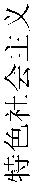 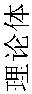 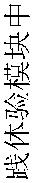 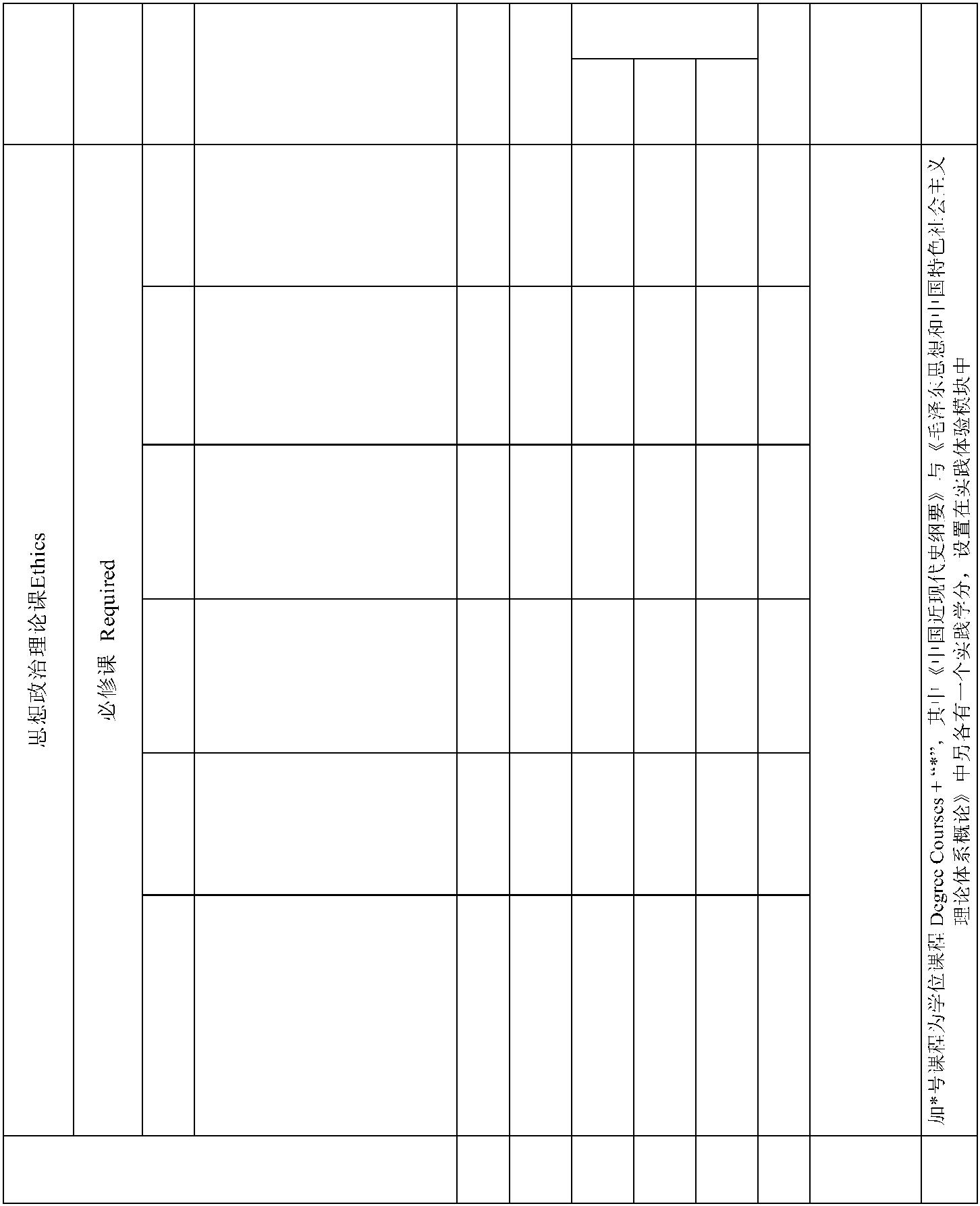 学时类型备注Memo中国近现代史纲要2 Conspectus of Chinese 2 32 32 1Modern History贵州省情3 General Introduction to 1 16 16 1Guizhou Province马克思主
 义学院马克思主义基本原理*5 Fundamental Principles of 3 48 48 3Marxism毛泽东思想和中国特色社 会主义理论体系概论*6 Maoism & Theory of 4 64 64 4Socialism with ChineseCharacteristics思想政治理论课合计Total 15 240 240 0- 44 -任课单位 备注School/Depa Memrtment o必修课合计Total 40 820 588 96 13612至少选修12个学分，5个不5任选课合计Total 12 192 192通识课合计Total 52 1012 780 96 136- 45 -任课单位 备注School/Depa Memrtment o大数据应
用与经济
 学院数统学院SOMS专业基础课合计 Total 25 400 331 52 17- 46 -学时类型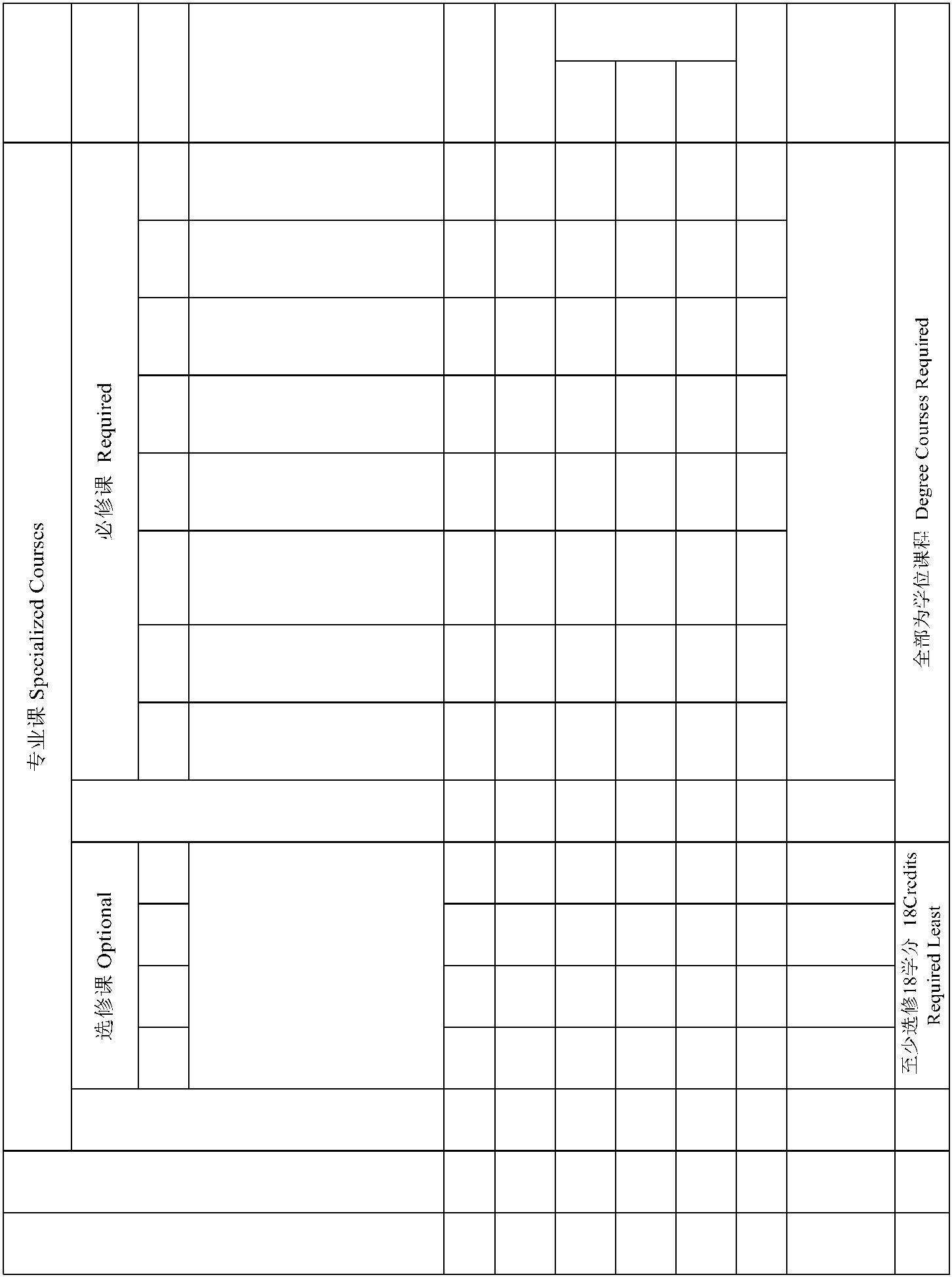 大数据应
用与经济金融机构与金融市场6 Financial Institutions and 3 48 39 9 6Markets必修课课合计Total 24 384 278 10614选修课合计Total 18 288 228 60专业课合计Total 42 672 506 166课程教学合计Total 134 2324 1857 314 153- 47 -专业选修课程表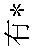 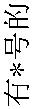 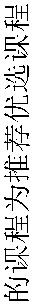 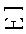 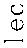 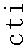 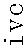 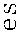 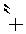 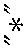 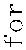 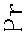 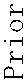 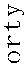 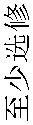 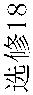 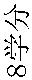 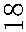 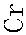 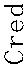 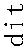 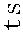 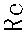 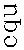 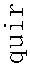 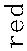 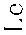 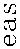 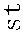 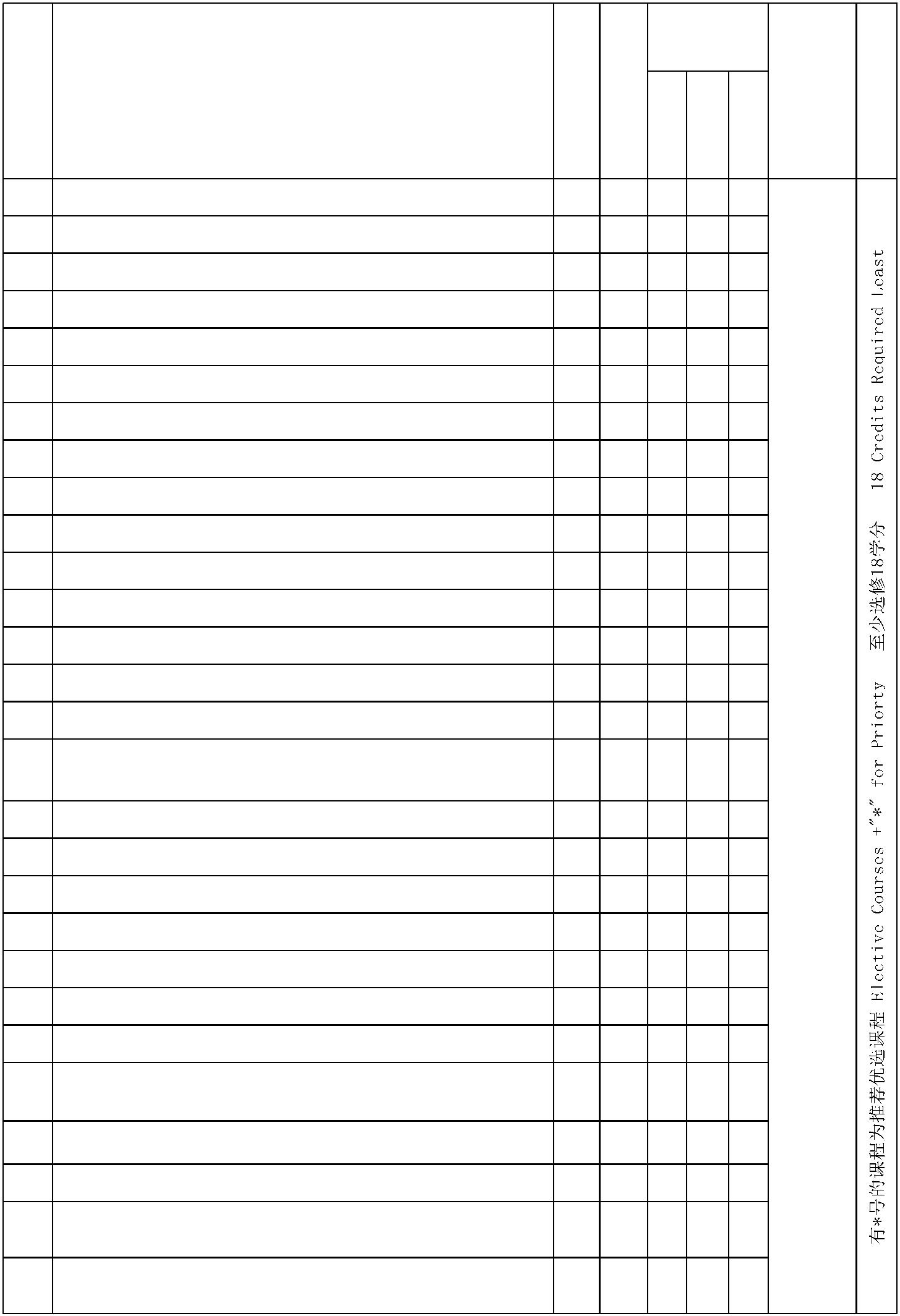 学时类型1 金融经济学Financial Economics 2 322 金融博弈论Financial Game Theory 2 323 互联网金融* Network Finance 2 32 26 64 金融数据处理Financial Data Processing 2 32 26 65 固定收益证券* Fixed-income Instrument 2 32 24 86 金融衍生工具Financial Derivatives 2 327 结构金融Structured Financ 2 328 资产证券化Asset Securitization 2 32 26 69 期货与期权* Futures and Options 2 32 26 610 投资组合管理Portfolio Management 2 3211 信用风险度量方法Credit Risk Measurement 2 3212 金融理财* Financial chrematistics 2 32 20 1213 国际投资International Investment 2 3214 信托与租赁Trust and Leasing 2 3217 中央银行与金融监管Central Bank and Financial Regulation 2 3218 保险学* Insurance 2 32 26 619 投资学Investment 3 4820 中国金融史Financial History of China 2 3221 房地产金融Real Estate Finance 2 3222 农村金融Rural Finance 2 3223 金融诚信学* Integrity 2 3225 量化投资* Quantitative Investment 2 32 26 626 专业高峰课程* Introduction to Capstone Project 1 1628 大数据概论*Introduction to Big Data 2 32- 48 -30 管理学 Management 3 4832 商务礼仪* Business Etiquette 1 16 14 233 公共政策分析 Public Policy Analysis 3 48 公管学院SPA34 农业经济学 Agricultural Economics 3 4835 数据库原理与应用 Priciples and Application of Database 3 48 信息学院SIS36 大数据技术及应用 Big Data Technology and Application 2 3237 民法 Civil Law 3 4840 中国哲学 Chinese Philosophy 2 3244 金融统计分析* Statistical Analysis of Finance 2 3246 运筹学 Operations Research 2 32 26 6- 49 -方案负责人：张克雯 方案审核人：时宏远金融学专业本科培养方案Undergraduate Program for Finance一、专业名称与代码专业名称：金融学 Finance专业代码：020301K二、专业培养目标 本专业培养适应深度全球化背景下国家和地方经济社会发展需要，胸怀建设中国特色社会主义理
想，具有健全的人格心智、良好的道德情操、扎实的理论功底、较强的实践能力，并富于创新精神和人 文关怀的高素质应用型人才。本专业面向基层、面向三农，培养适应深度全球化背景下国家和地方经济
社会发展需要，胸怀建设中国特色社会主义理想，具有健全的人格心智、良好的道德情操、扎实的金融 理论功底、较强的经济实践能力，并富于创新精神和人文关怀，能胜任商业银行、证券公司、保险公司
、基金公司等金融机构各级业务岗位和政府及各类型企业金融业务部门工作的高素质应用型人才。三、专业培养要求 1.热爱社会主义祖国，拥护中国共产党领导，践行社会主义核心价值观，具有爱国爱民的社会责任
感，具有强烈的民主意识、法治意识和敬业精神。 2.具有良好的思想道德素养、科学人文素养、人格心智素养、学科专业素养；具有较强的基础能力
、专业能力、实践能力和创新能力，并在自主学习、表达沟通、信息处理、数理分析、经管思维等五大
基础能力方面具有明显优势。 3.具有良好的金融理论、财务理论素养；具有较强的金融业务操作能力、分析能力、控制能力、组
织能力和创新能力等。四、学制与学位　 本专业实行4学年的基本学制；按学分制管理、实行弹性学习年限（3-6年）。　　学生入学后，前3学期按照金融学专业学习，修读学校思想政治理论课程、通识课程和专业基础课 程，第4学期按规定的专业方向分流原则和流程，在金融学、大数据金融、卓越金融人才三个方向中选
择一个方向进行专业学习。 在规定学制内，修满各教学环节规定的学分，成绩合格，毕业论文（设计）达到要求，方可毕业。
符合学校学士学位授予条件的毕业生，授经济学学士学位。 按教学计划和有关规定，提前学完全部课程并取得相应学分，符合毕业条件者，允许提前毕业（修
业年限不得少于3年）或辅修第二专业。学生学习年限不得超过6年。五、课程设置与学分分配 本专业课程体系包括思想政治理论课、通识课、专业基础课、专业课、实践体验、儒魂商才第二课
堂综合素质训练等模块。本专业主要核心课程包括：微观经济学、宏观经济学、金融学、商业银行业务
与经营、国际金融、计量经济学、投资学、公司金融、金融风险管理等。 　　本专业总学分为168学分,其中课程教学环节134学分，实践体验模块24学分，儒魂商才第二课堂综
合素质训练10学分。课程教学环节中，思想政治理论课15学分，通识课52学分（其中必修课40学分，选
修课12学分），专业基础课程25学分，专业课42学分（其中必修课24学分，选修课18学分）。专业课的 实验实践教学学时占该类总学时的20%以上，实验实践教学学时占总学时的20%以上。课程教学总学时为
2324学时。　　六、实践体验模块　　实践体验模块由新生学习体验、学科专业体验、职业就业体验三个模块组成，其中，学科专业体验
模块包括初级体验、中级体验和高级体验三个部分。- 50 -金融学专业教学计划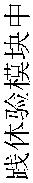 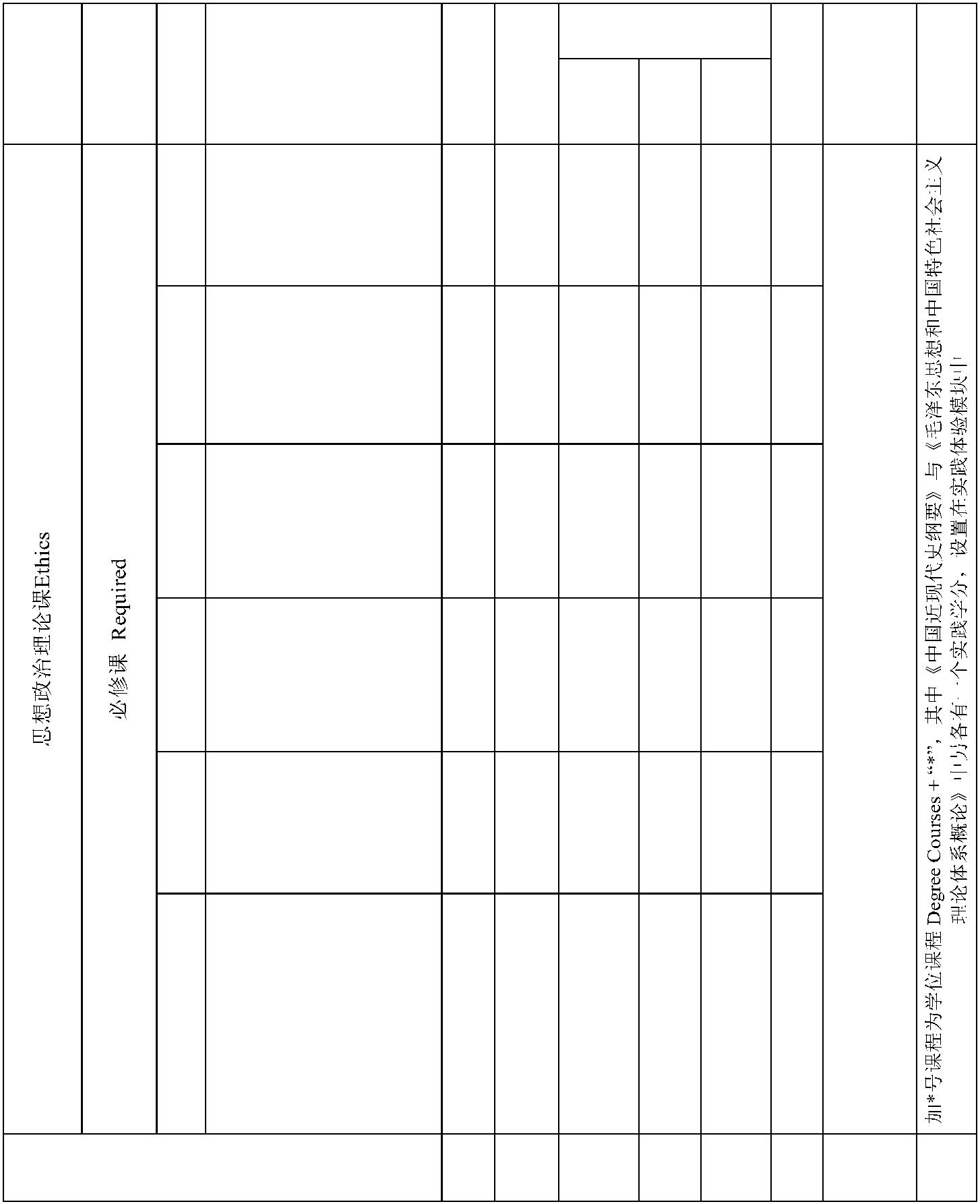 学时类型备注Memo中国近现代史纲要2 Conspectus of Chinese 2 32 32 1Modern History贵州省情3 General Introduction to 1 16 16 1Guizhou Province马克思主义基本原理*5 Fundamental Principles of 3 48 48 3Marxism毛泽东思想和中国特色 社会主义理论体系概论*6 Maoism & Theory of 4 64 64 4Socialism with ChineseCharacteristics思想政治理论课合计Total 15 240 240 0- 51 -学时类型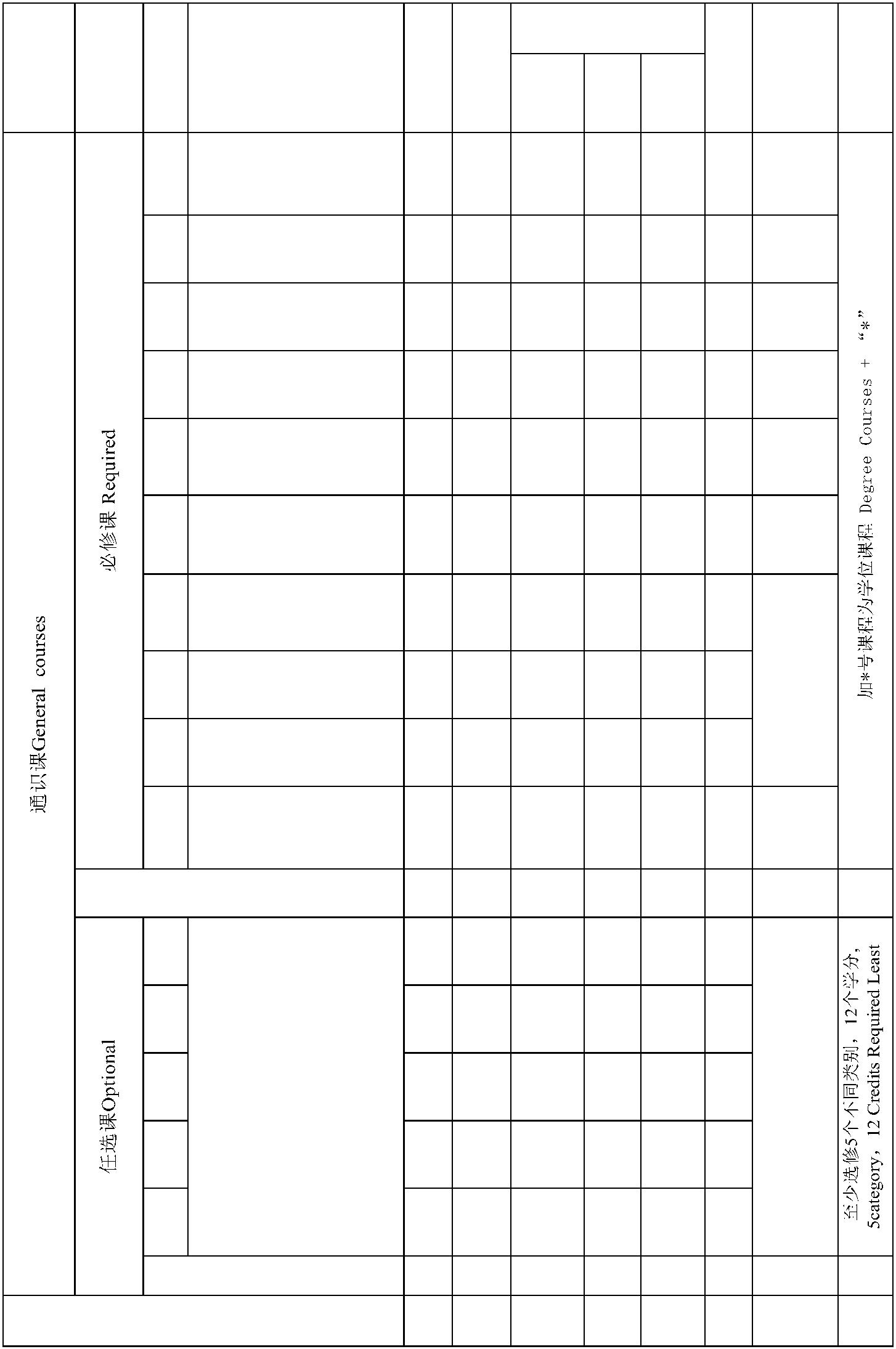 备注Memo马克思主 10 逻辑学Logic 2 32 32 3 义学院SOM必修课合计Total 40 820 588 96 13612至少选修12个学分，5个
不同类别，5个类别中必3 须含有艺术类别。课程 2-7学期名称见通识任选课结构
 表45任选课合计Total 12 192 192通识课合计Total 52 1012 780 96 136- 52 -5 金融学 Finance 3 48 40 6 2 3大数据应
用与经济
 学院CBDAE 6 财政学Public Finance 3 48 38 6 4 4数统学院SOMS专业基础课合计Total 25 400 331 52 17- 53 -学时类型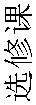 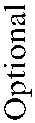 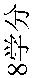 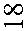 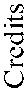 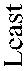 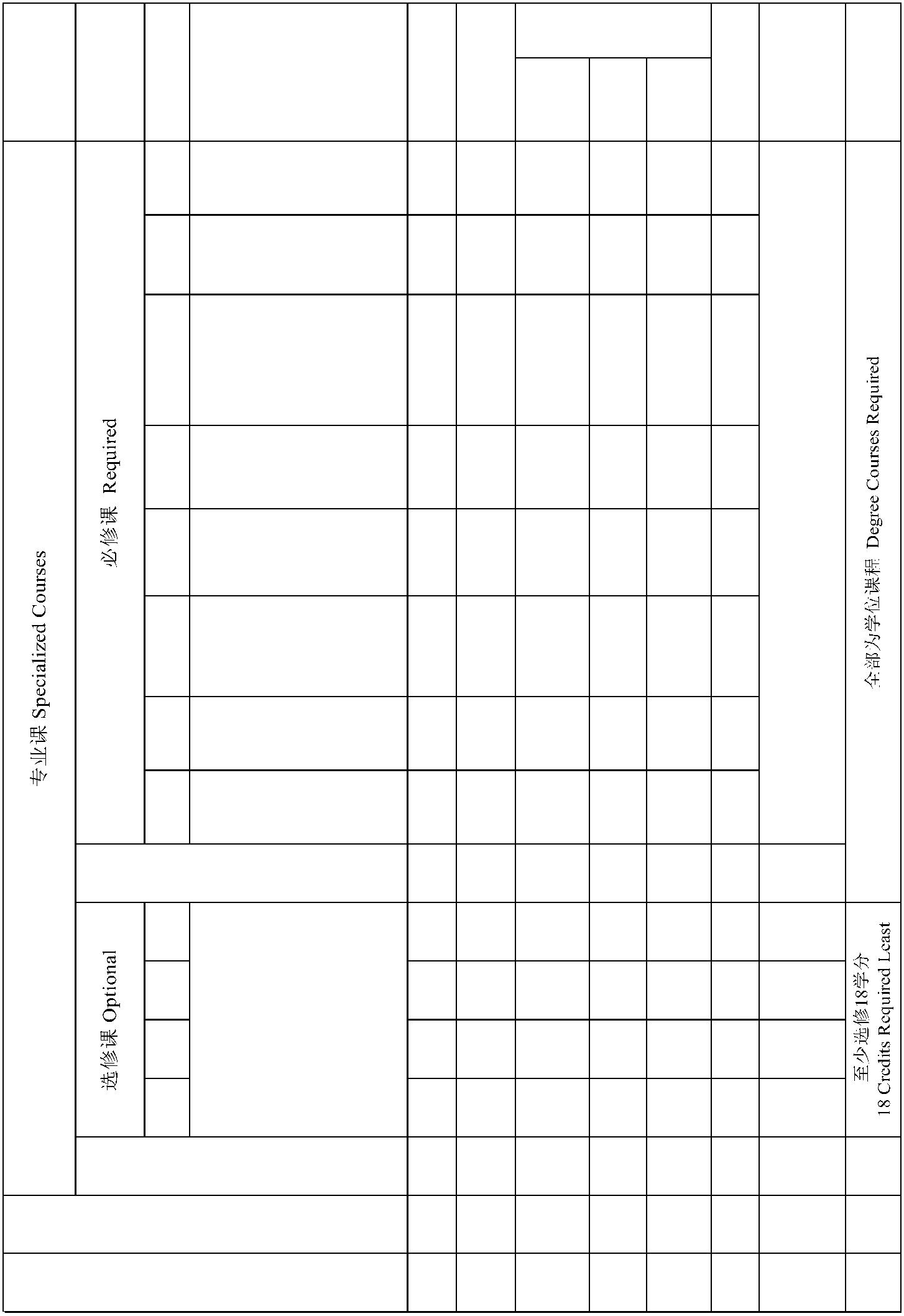 备注Memo商业银行业务与经营金融风险管理CBDAE 5 Financial Risk 3 48 42 6 7Managemen金融市场与金融机构6 Financial Markets and 3 48 39 9 6Institutions必修课课合计Total 24 384 294 78 1214选修课合计Total 18 288 230专业课合计Total 42 672 596 78 12课程教学合计Total 134 2324 1707 226 165- 54 -专业选修课程表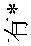 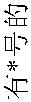 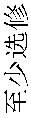 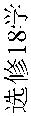 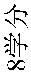 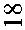 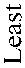 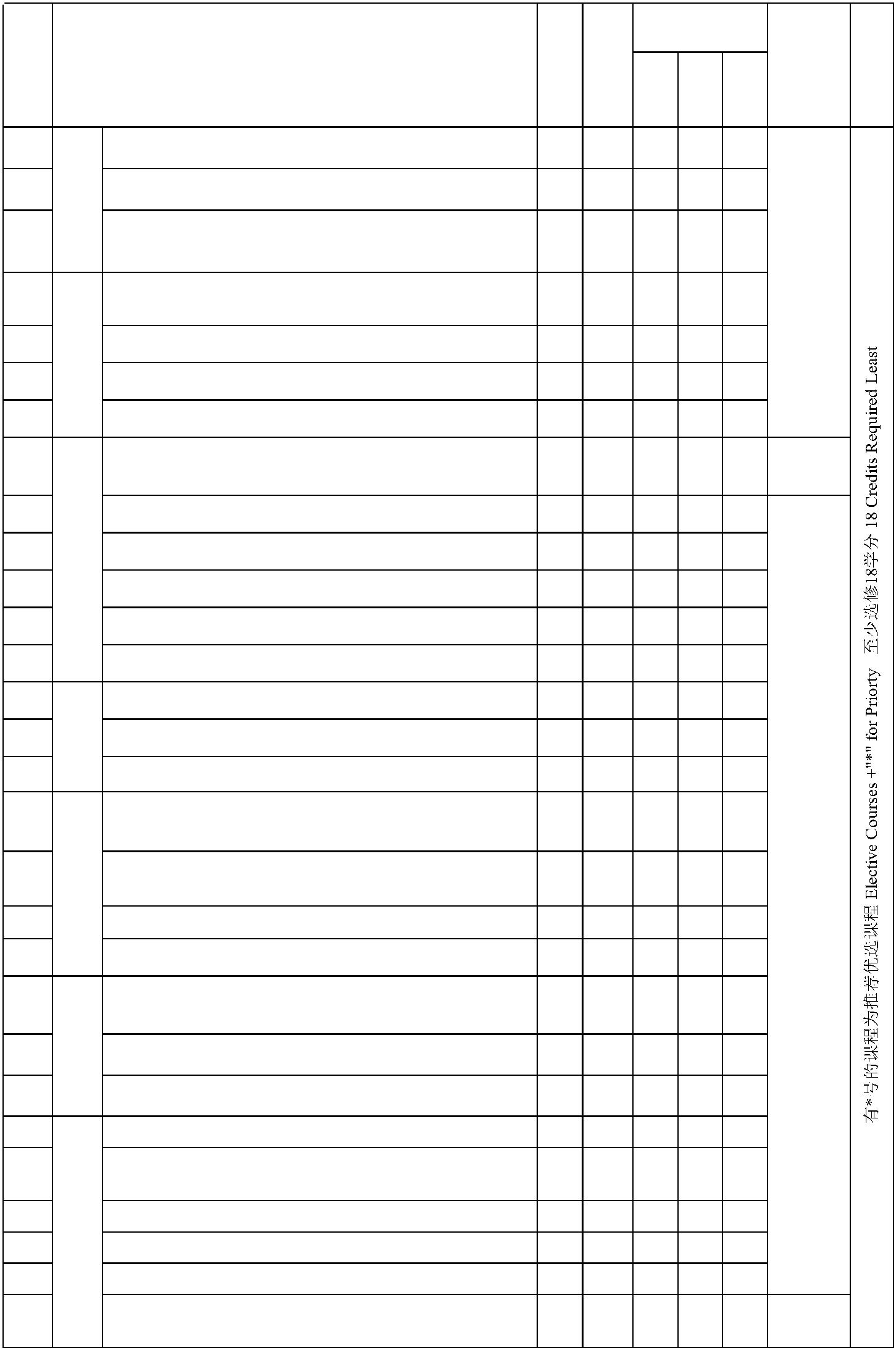 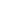 备注Memo1 专业高峰课程 Introduction to Capstone Project* 1 167 项目融资 Project Finance 2 329 信托与租赁 Trust and Leasing* 2 3210 房地产金融 Real Estate Finance* 2 32 26 4 2公司金融11 金融工程学 Financial Engineering 3 4812 金融衍生工具 Financial Derivatives 2 3213 供应链金融 Supply Chain Finance 2 3214 个人理财规划 Personal Financial Planning 2 32个人15 金融理财 Financial Chrematistics 2 32金融16 消费金融 Consumer Finance 2 32方法22 金融计量学 Financial Econometrics* 2 32 26 6与工23 具 Eviews软件应用与数据分析 Financial Econometrics* 2 32 3224 大数据概论Introduction to Big Data * 2 32
 金融大数据分析与可视化 Analysis and Visualizations25 2 32 32of Financial Big Data*专业26 农村金融 Rural Finance 2 32培养27 金融诚信学 Financial Integrity* 2 32特色课程28 绿色金融 Green Financial 1 16方案负责人： 张克雯 方案审核人：时宏远金融学专业(卓越金融人才)本科培养方案Undergraduate Program for Finance一、专业名称与代码专业名称：金融学 Finance专业代码：020301K二、专业培养目标 本专业培养适应深度全球化背景下国家和地方经济社会发展需要，胸怀建设中国特色社会主义理想，具
有健全的人格心智、良好的道德情操、扎实的理论功底、较强的实践能力，并富于创新精神和人文关怀的高 素质应用型人才。本专业面向基层、面向三农，培养适应深度全球化背景下国家和地方经济社会发展需要，
胸怀建设中国特色社会主义理想，具有健全的人格心智、良好的道德情操、扎实的金融理论功底、较强的经 济实践能力，并富于创新精神和人文关怀，能胜任商业银行、证券公司、保险公司、基金公司等金融机构各
级业务岗位和政府及各类型企业金融业务部门工作的高素质应用型人才。三、专业培养要求 1.热爱社会主义祖国，拥护中国共产党领导，践行社会主义核心价值观，具有爱国爱民的社会责任感，
具有强烈的民主意识、法治意识和敬业精神。 2.具有良好的思想道德素养、科学人文素养、人格心智素养、学科专业素养；具有较强的基础能力、专
业能力、实践能力和创新能力，并在自主学习、表达沟通、信息处理、数理分析、经管思维等五大基础能力
方面具有明显优势。3.具有良好的金融理论、财务理论素养；具有较强的金融业务操作能力、分析能力、控制能力、组织能力和创新能力等。四、学制与学位　 本专业实行4学年的基本学制；按学分制管理、实行弹性学习年限（3-6年）。　　学生入学后，前3学期按照金融学专业学习，修读学校思想政治理论课程、通识课程和专业基础课程，第 4学期按规定的专业方向分流原则和流程，在金融学、大数据金融、卓越金融人才三个方向中选择一个方向进
行专业学习。 在规定学制内，修满各教学环节规定的学分，成绩合格，毕业论文（设计）达到要求，方可毕业。符合
学校学士学位授予条件的毕业生，授经济学学士学位。 按教学计划和有关规定，提前学完全部课程并取得相应学分，符合毕业条件者，允许提前毕业（修业年
限不得少于3年）或辅修第二专业。学生学习年限不得超过6年。五、课程设置与学分分配 本专业课程体系包括思想政治理论课、通识课、专业基础课、专业课、实践体验、儒魂商才第二课堂综
合素质训练等模块。本专业主要核心课程包括：微观经济学、宏观经济学、金融学、商业银行业务与经营、
国际金融、计量经济学、投资学、公司金融、金融风险管理等。　　本专业总学分为168学分,其中课程教学环节134学分，实践体验模块24学分，儒魂商才第二课堂综合素质 训练10学分。课程教学环节中，思想政治理论课15学分，通识课52学分（其中必修课40学分，选修课12学
分），专业基础课程25学分，专业课42学分（其中必修课24学分，选修课18学分）。专业课的实验实践教学
学时占该类总学时的20%以上，实验实践教学学时占总学时的20%以上。课程教学总学时为2324学时。　　六、实践体验模块　　实践体验模块由新生学习体验、学科专业体验、职业就业体验三个模块组成，其中，学科专业体验模块
包括初级体验、中级体验和高级体验三个部分。- 56 -金融学(卓越金融人才)专业教学计划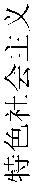 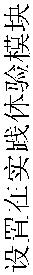 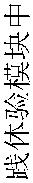 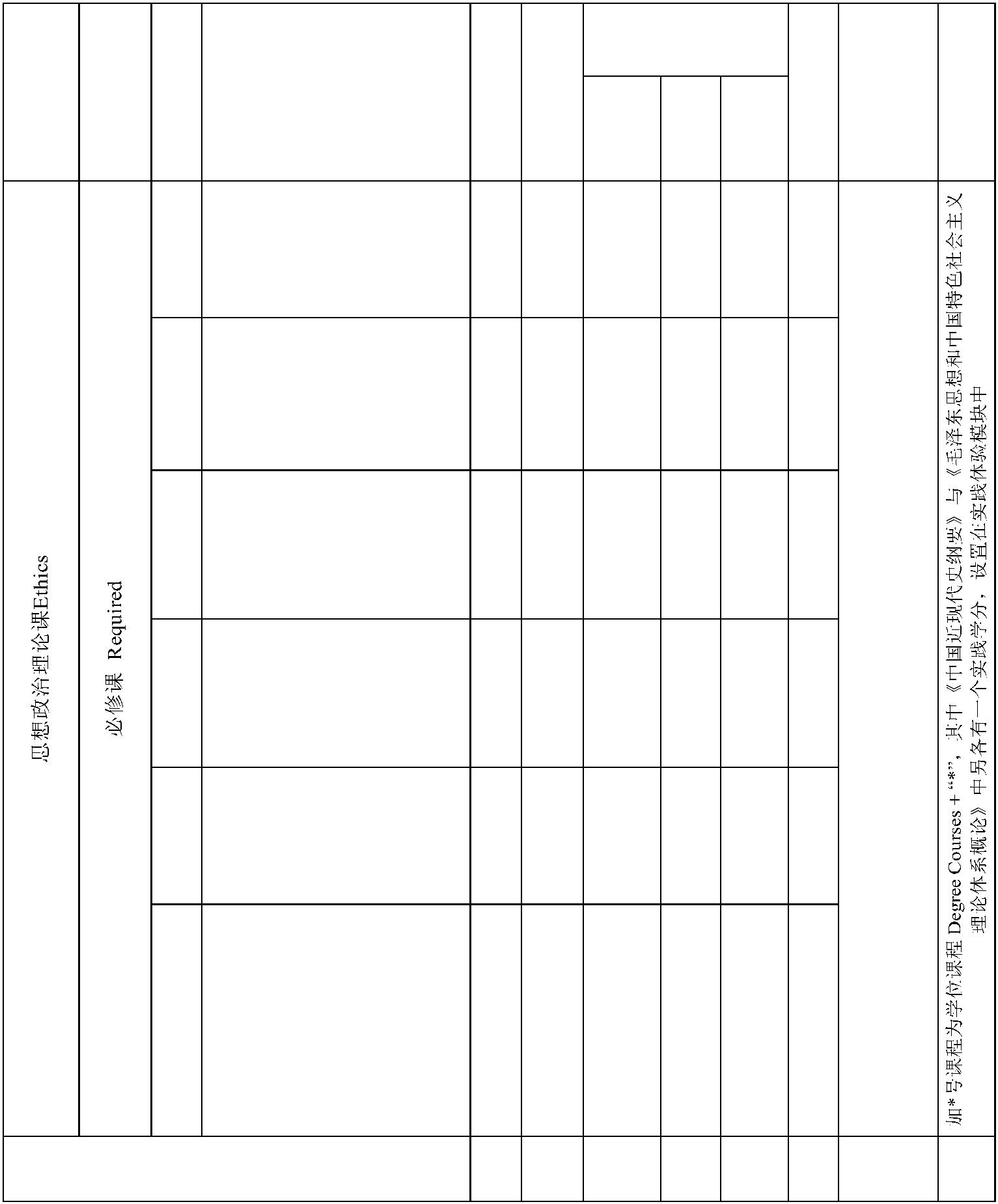 学时类型备注Memo贵州省情3 General Introduction to 1 16 16 1Guizhou Province马克思主
 义学院马克思主义基本原理*5 Fundamental Principles of 3 48 48 3Marxism毛泽东思想和中国特色社会思想政治理论课合计Total 15 240 240 0- 57 -学时类型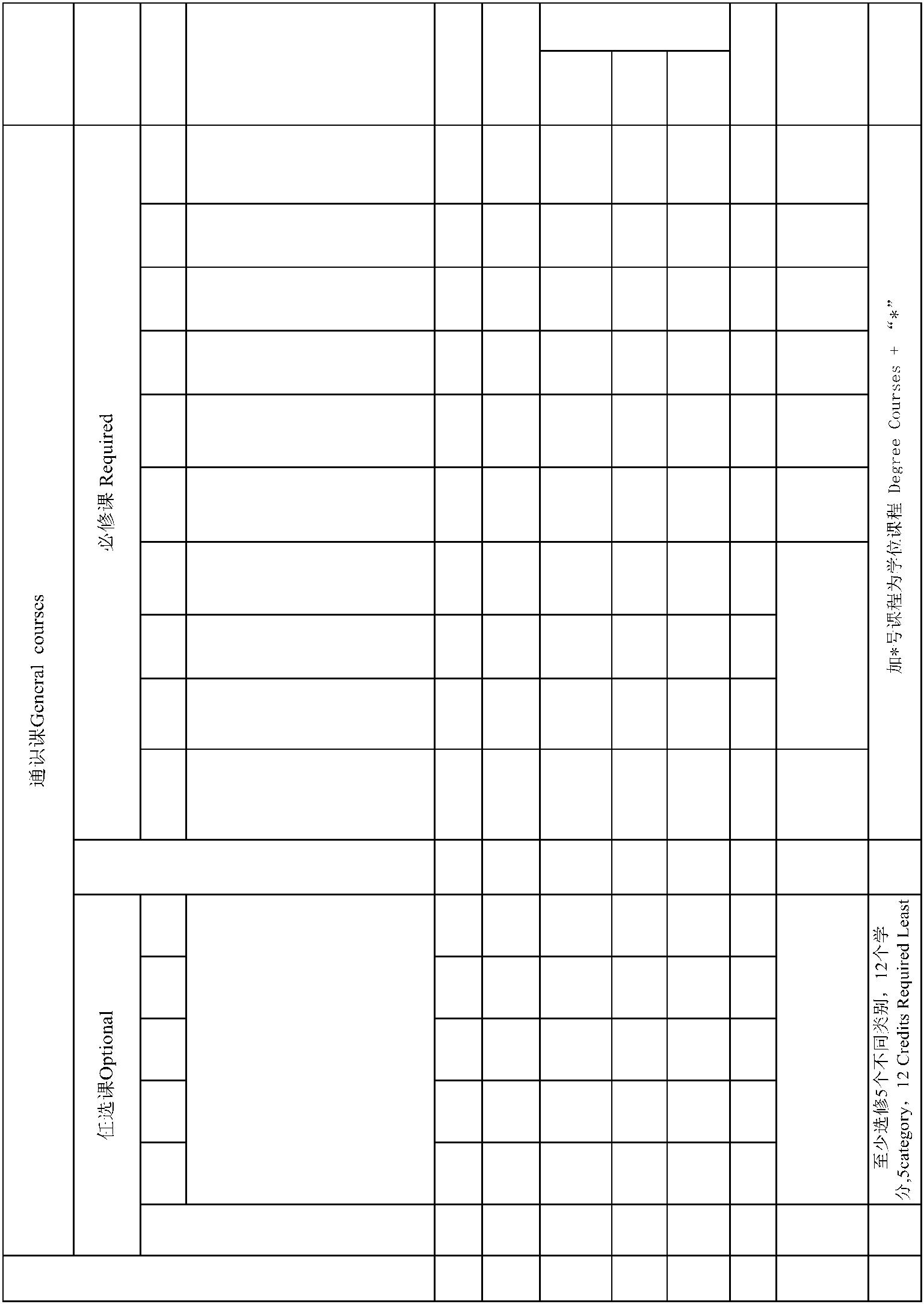 备注Memo马克思主 10 逻辑学Logic 2 32 32 3 义学院SOM必修课合计Total 40 820 588 96 13612至少选修12个学分，5个不同5任选课合计Total 12 192 192通识课合计Total 52 1012 780 96 136- 58 -学时类型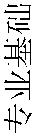 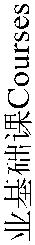 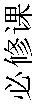 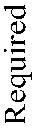 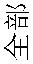 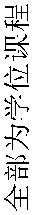 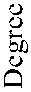 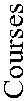 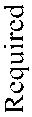 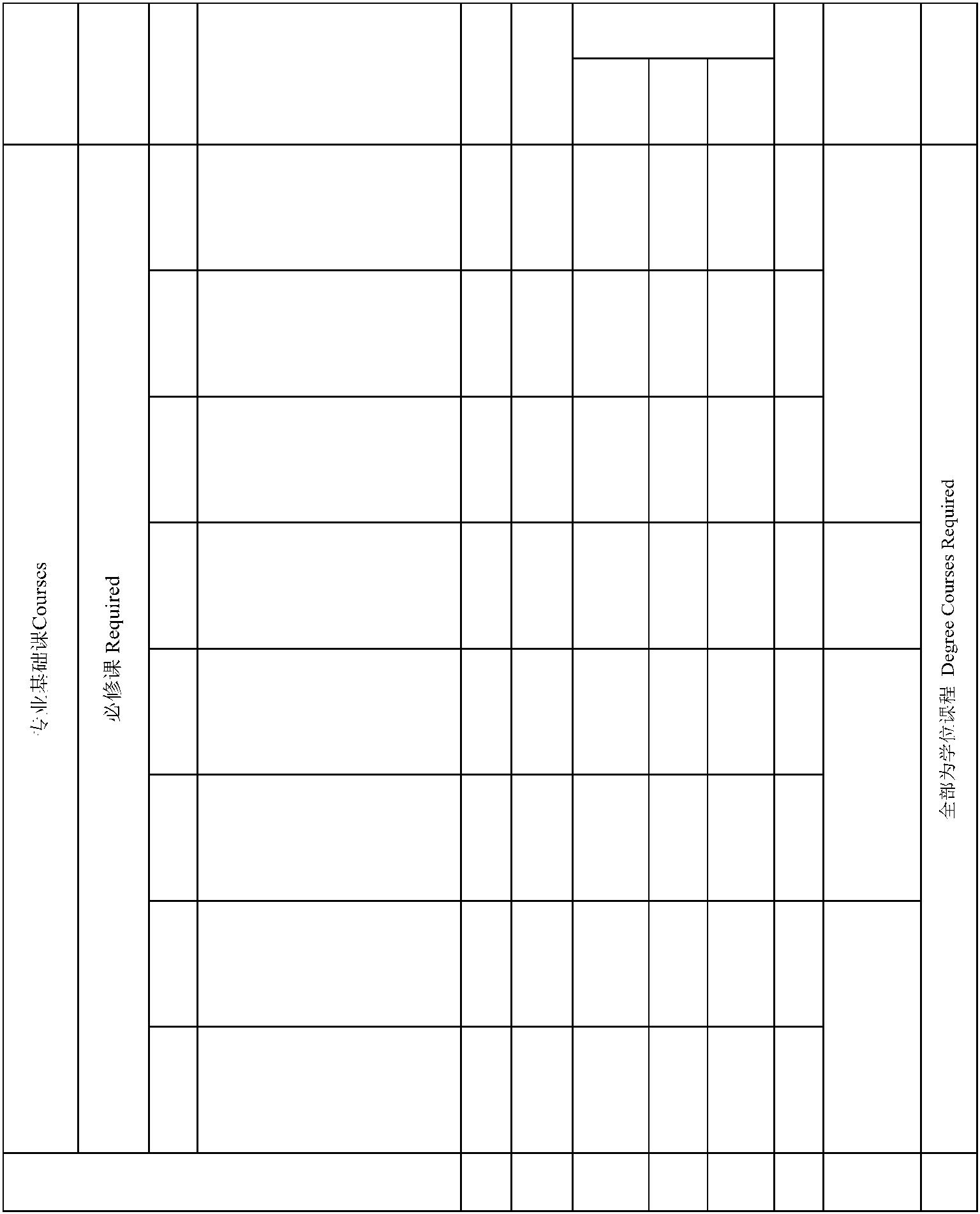 备注Memo3 宏观经济学Macroeconomics 3 48 39 6 3 35 金融学 Finance 3 48 40 6 2 3大数据应
用与经济
 学院CBDAE 6 财政学Public Finance 3 48 38 6 4 4数统学院SOMS专业基础课合计Total 25 400 331 52 17 24- 59 -学时类型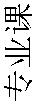 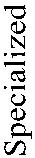 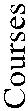 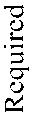 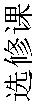 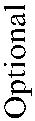 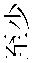 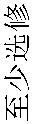 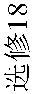 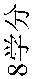 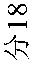 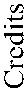 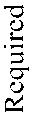 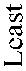 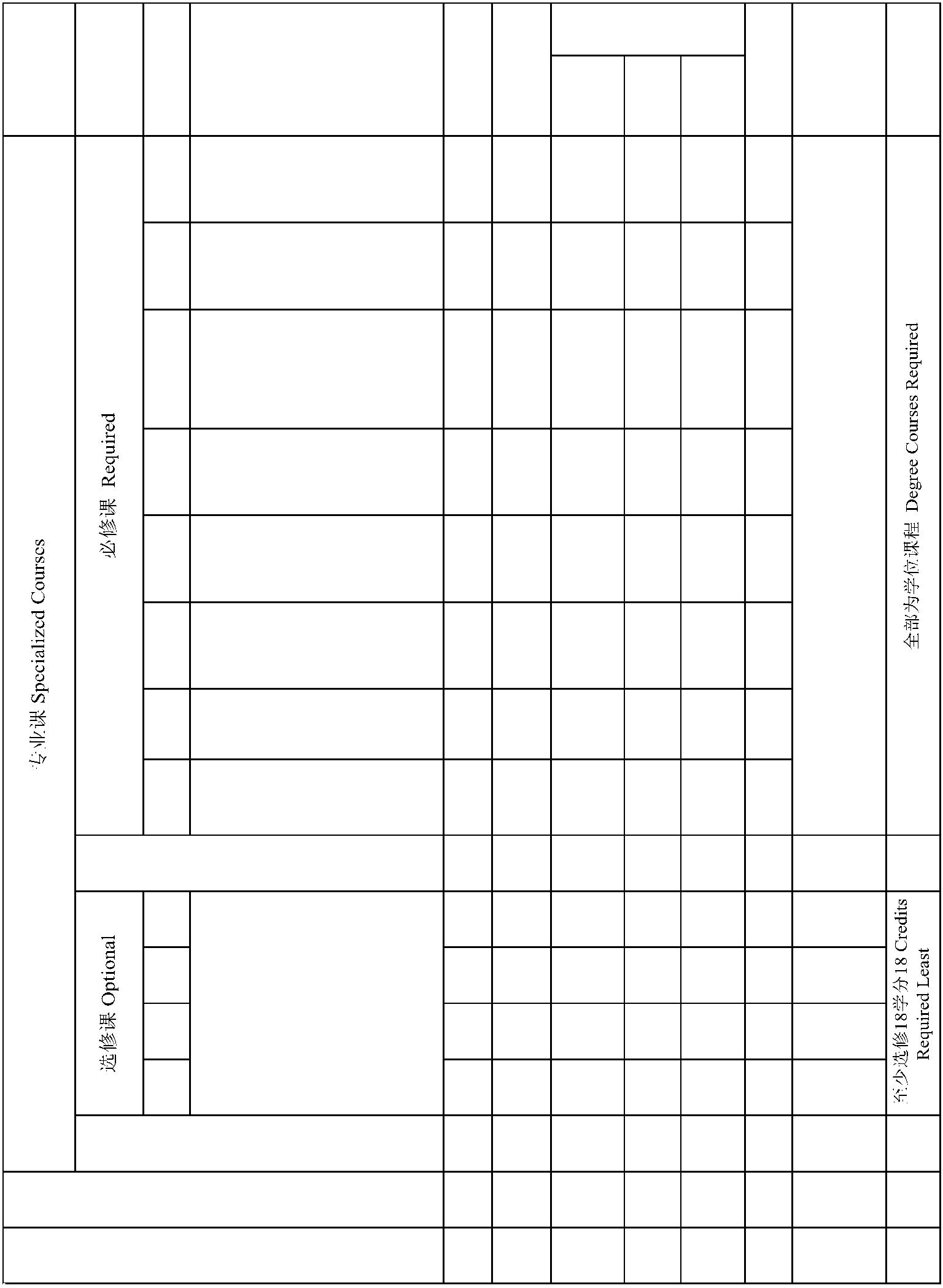 备注Memo商业银行业务与经营（双金融市场与金融机构6 Financial Markets and 3 48 39 9 6Institutions必修课课合计Total 24 384 294 78 1212课程名称见专业选修课程表 See "Optionals" for course titles
34选修课合计Total 18 288 230专业课合计Total 42 672 596 78 12课程教学合计Total 134 2324 1707 226 165- 60 -专业选修课程表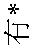 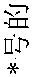 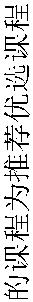 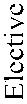 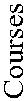 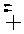 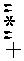 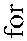 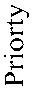 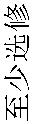 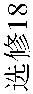 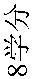 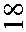 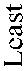 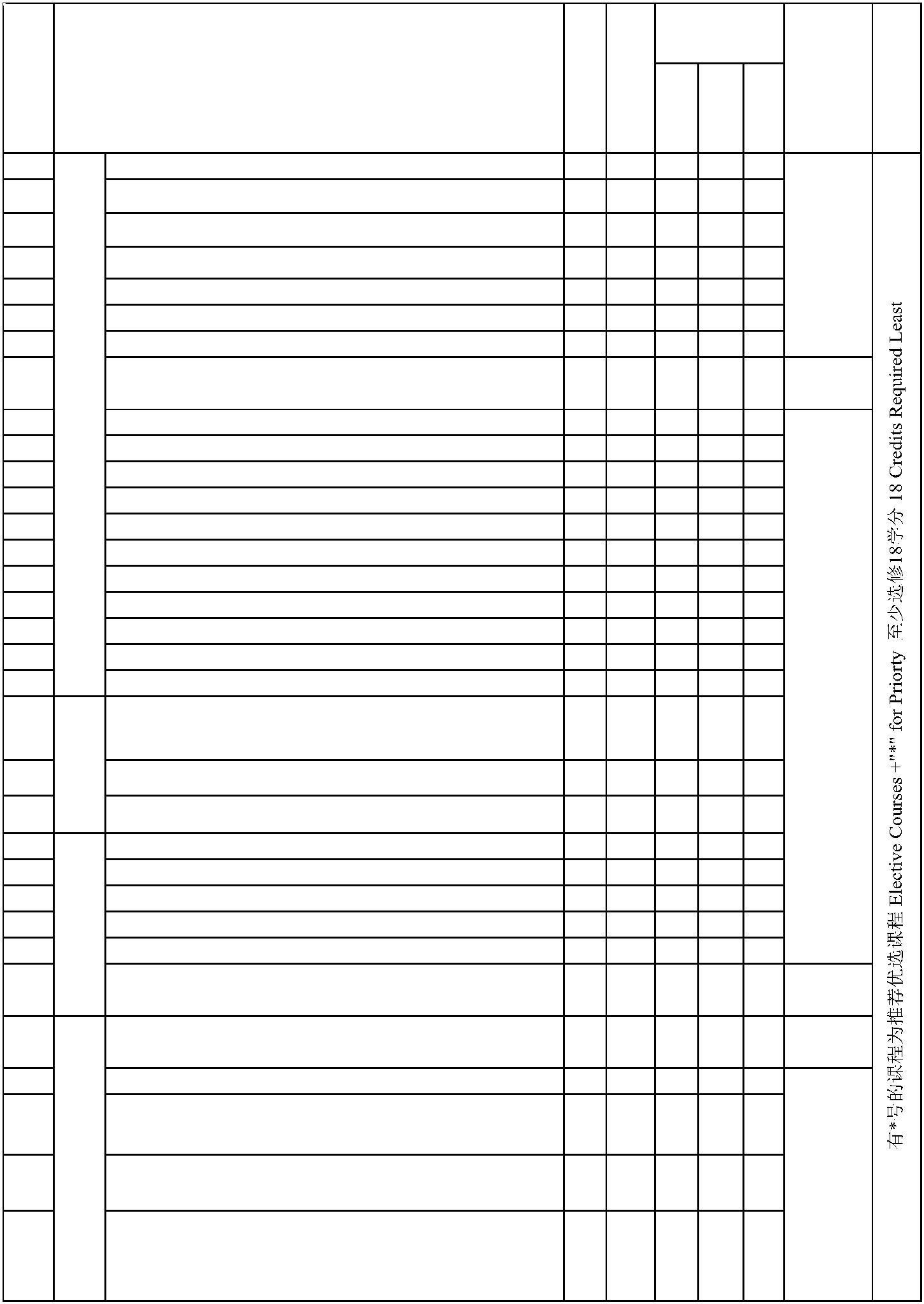 学时类型备注Memo1 专业高峰课程 Introduction to Capstone Project* 1 1630 金融英语English for Finance 2 32大数据应家庭财务报表与财务预算的编制与分析 The CBDAE33 2 32Preparation and Analysis of Family Financial Statementand Financial Budget- 61 -方案负责人：时宏远 方案审核人：时宏远金融学辅修专业、双学位本科培养方案一、专业名称与代码专业名称：金融学 Finance专业代码：020301K二、专业培养目标 本专业面向基层、面向三农，培养适应深度全球化背景下国家和地方经济社会发展需要，胸怀建设中
国特色社会主义理想，具有健全的人格心智、良好的道德情操、扎实的金融理论功底、较强的经济实践能 力，并富于创新精神和人文关怀，能胜任商业银行、证券公司、保险公司、基金公司等金融机构各级业务
岗位和政府及各类型企业金融业务部门工作的高素质应用型人才。三、专业培养要求 1.热爱社会主义祖国，拥护中国共产党领导，践行社会主义核心价值观，具有爱国爱民的社会责任
感，具有强烈的民主意识、法治意识和敬业精神。 2.具有良好的思想道德素养、科学人文素养、人格心智素养、学科专业素养；具有较强的基础能力、
专业能力、实践能力和创新能力，并在自主学习、表达沟通、信息处理、数理分析、经管思维等五大基础
能力方面具有明显优势。 3.具有良好的金融理论、财务理论素养；具有较强的金融业务操作能力、分析能力、控制能力、组织
能力和创新能力等。四、修读要求金融学辅修专业、双学位实行2.5学年的学制。金融学辅修专业在规定学制内，修满培养方案规定的学分，成绩合格，颁发辅修专业毕业证书。金融学专业双学位符合学校学士学位授予条件的，授予经济学学士学位。五、课程设置与学分分配　　辅修金融学专业、双学位核心课程包括微观和宏观经济学、财政学、货币银行学、计量经济学、统计
学、保险学、国际金融、商业银行经营管理等。 　　辅修金融学专业、双学位课程教学总学分为50学分,必修课36学分，专业选修课14学分。课程教学总
学时为800学时。　　六、实践体验模块金融学双学位实践体验模块由专业实习和毕业论文两项组成。- 62 -金融学辅修专业、双学位教学计划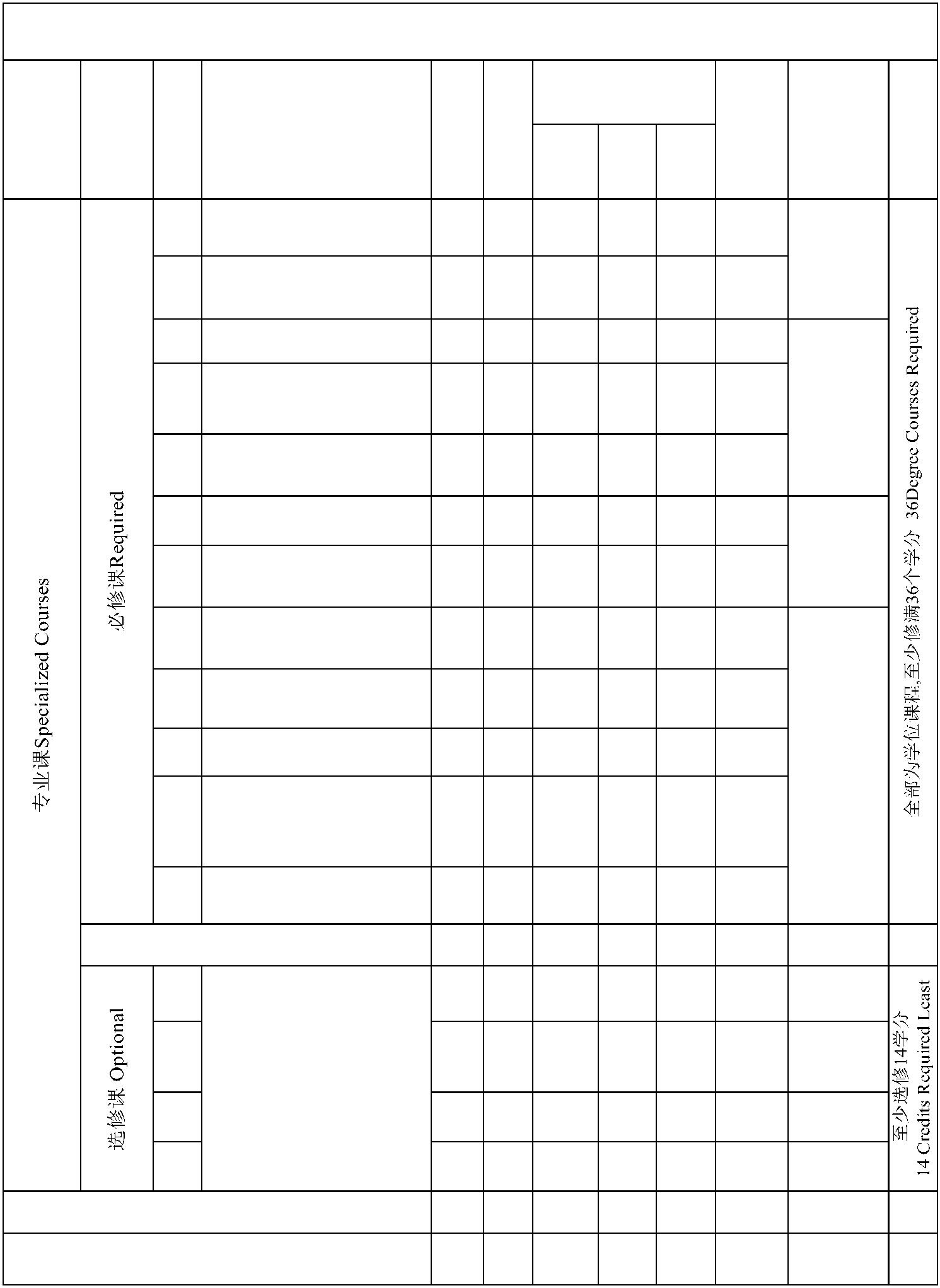 经济学院3 会计学'(2) Accounting (2) 3 48 38 10 46 统计学Statistics 3 48 38 6 4 4数统学院大数据应 10 财政学 Public Finance 3 48 38 6 4 5 用与经济合计 Total 36 576 441 105 301 See "Optionals"for course
3titles4合计Total 14 224专业课合计Total 50 800- 63 -备注 Memo专业实习（实验） 完成实习报告或按实验项目要求完成 1 Professional Practice 4 4 实验报告 To complete Practice Report(Experiment) or Experiment Report合计 Total 10学分合计 Total 60- 64 -专业选修课课程表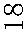 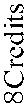 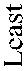 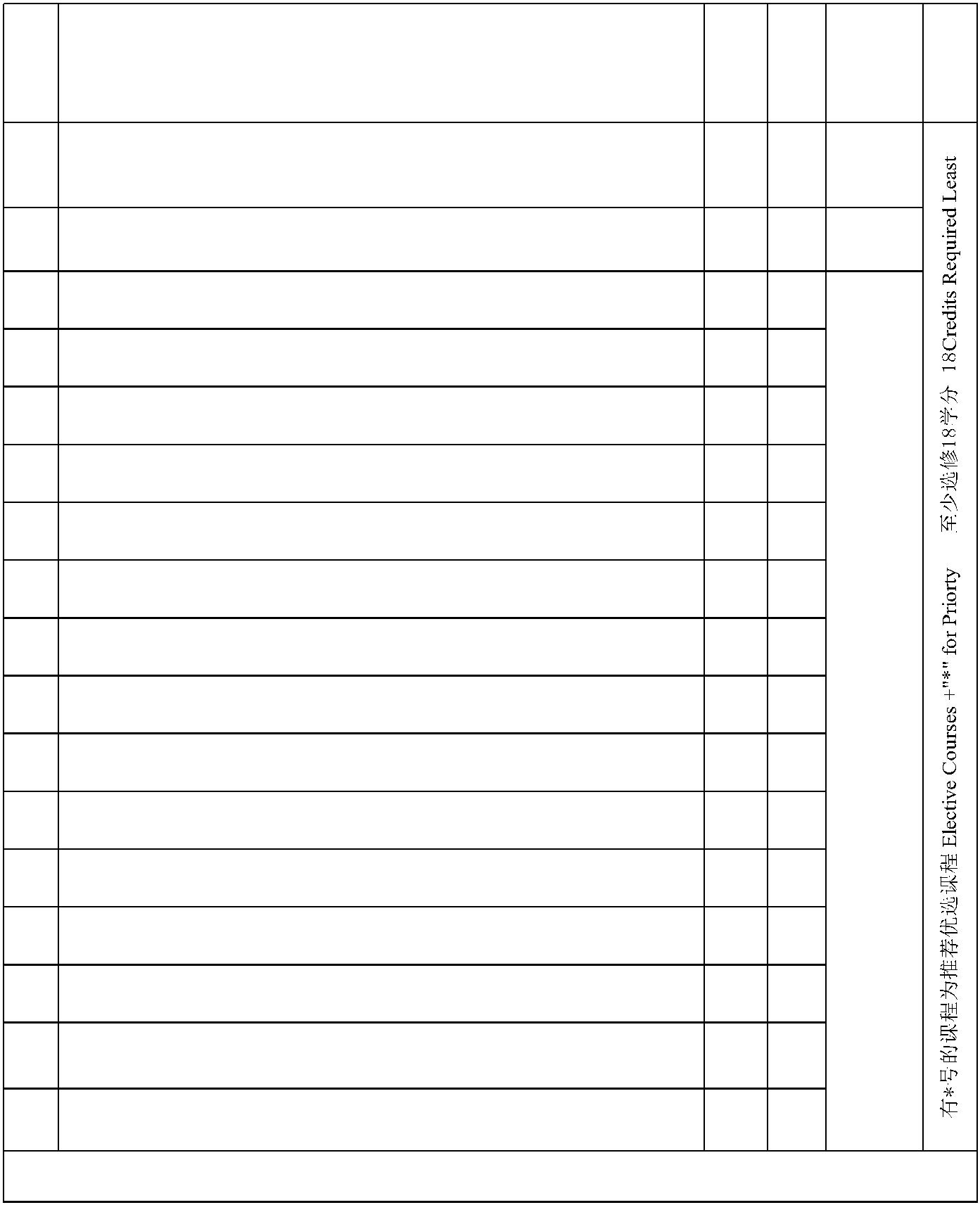 备注Memo3 投资学* Investment 3 484 金融风险管理* Financial Risk Management 3 485 农村金融Rural Finance 2 326 金融英语* English for Finance 2 327 理财规划原理与实务Principles and Practices of Financial Planning 3 488 信托与租赁* Trust and Leasing 2 329 中央银行学与金融监管* Central Banking and Financial Supervision 3 48大数据应CBDAE11 诚信学* Integrity 2 3212 国际信贷与结算（双语）*International Credit and Settlement 3 4813 房地产金融Real Estate Finance 2 3214 网络金融Network Finance 2 3215 中国金融史China's Financial History 2 3216 金融数据分析* Financial Statistics Analysis 2 3217 保险学* Insurance 3 48注：▲工商企业 ○金融行业 #会计师事务所 ★行政事业单位- 65 -方案负责人：杨昀、廖治宇 方案审核人：钱润红（代）财务管理专业本科培养方案Undergraduate Program for Financial Management一、专业名称与代码专业名称：财务管理 Financial Management专业代码：120204二、专业培养目标本专业培养适应深度全球化背景下国家和地方经济社会发展需要，胸怀建设中国特色社会主义理想，具有健全的人格心智、良好的道德情操、扎实的理论功底、较强的实践能力，并富于创新精神和
人文关怀的高素质应用型人才。能胜任企业组织、事业单位及政府机关等机构、部门的财务管理实务
、财务管理教育和财务管理研究等工作。三、专业培养要求1.热爱社会主义祖国，拥护中国共产党领导，践行社会主义核心价值观，具有爱国爱民的社会责任感，具有强烈的民主意识、法治意识和敬业精神。2.具有良好的思想道德素养、科学人文素养、人格心智素养、学科专业素养；具有较强的基础能力、专业能力、实践能力和创新能力，并在自主学习、表达沟通、信息处理、数理分析、经管思维等五
大基础能力方面具有明显优势。3.具有良好的管理理论素养、财务管理及会计理论素养；具有扎实的财务管理分析能力和较强的会计核算能力、审计业务及税务处理能力。四、学制与学位　 本专业实行4学年的基本学制；按学分制管理、实行弹性学习年限（3-6年）。　　学生入学后，按教学计划和有关规定，提前学完全部课程并取得相应学分，符合毕业条件者，允
许提前毕业（修业年限不得少于3年）或辅修第二专业。学生学习年限不得超过6年。在规定学制内，修满各教学环节规定的学分，成绩合格，毕业论文（设计）达到要求，方可毕业。符合学校学士学位授予条件的毕业生，授管理学学士学位。五、课程设置与学分分配本专业课程体系包括思想政治理论课、通识课、专业基础课、专业课、实践体验、儒魂商才第二课堂综合素质训练等模块。本专业主要核心课程包括：会计学原理、中级财务会计、公司财务、财务分
析、计算机财务管理、高级财务管理、公司治理等。　　本专业总学分为170学分,其中课程教学环节136学分，实践体验模块24学分，儒魂商才第二课堂综合素质训练10学分。课程教学环节中，通识课50学分（其中必修课38学分，选修课12学分），专业基础课程24学分（其中必修课24学分），专业课47学分（其中必修课25学分，选修课22学分）。专业课的实验实践教学学时占该类总学时的28%，实验实践教学学时占总学时的22%。课程教学总学时为2356学时。　　六、实践体验模块　　实践体验模块由新生学习体验、学科专业体验、职业就业体验三个模块组成，其中，学科专业体
验模块包括初级体验、中级体验和高级体验三个部分。- 66 -财务管理专业教学计划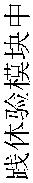 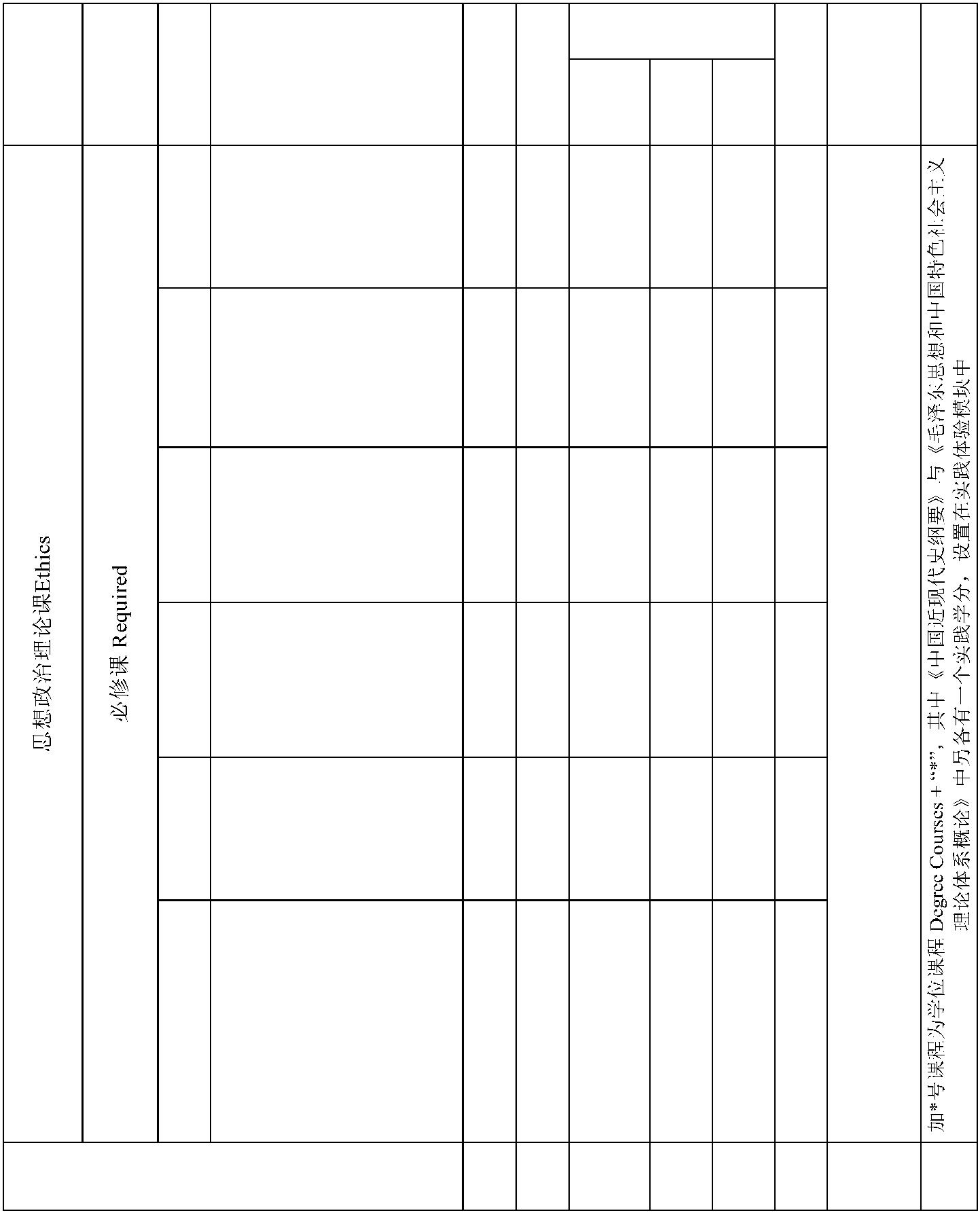 学时类型备注Memo中国近现代史纲要2 Conspectus of Chinese 2 32 32 1Modern History贵州省情3 General Introduction to 1 16 16 1Guizhou Province马克思主
 义学院马克思主义基本原理*5 Fundamental Principles of 3 48 48 3Marxism毛泽东思想和中国特色社 会主义理论体系概论*6 Maoism & Theory of 4 64 64 4Socialism with ChineseCharacteristics思想政治理论课合计 Total 15 240 240- 67 -任课单位 备注School/De Mempartment o必修课合计 Total 38 788 556 96 13612至少选修12个学分，5个5任选课合计 Total 12 192 192通识课合计 Total 50 980 748 96 136- 68 -学时类型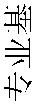 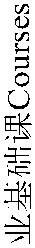 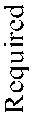 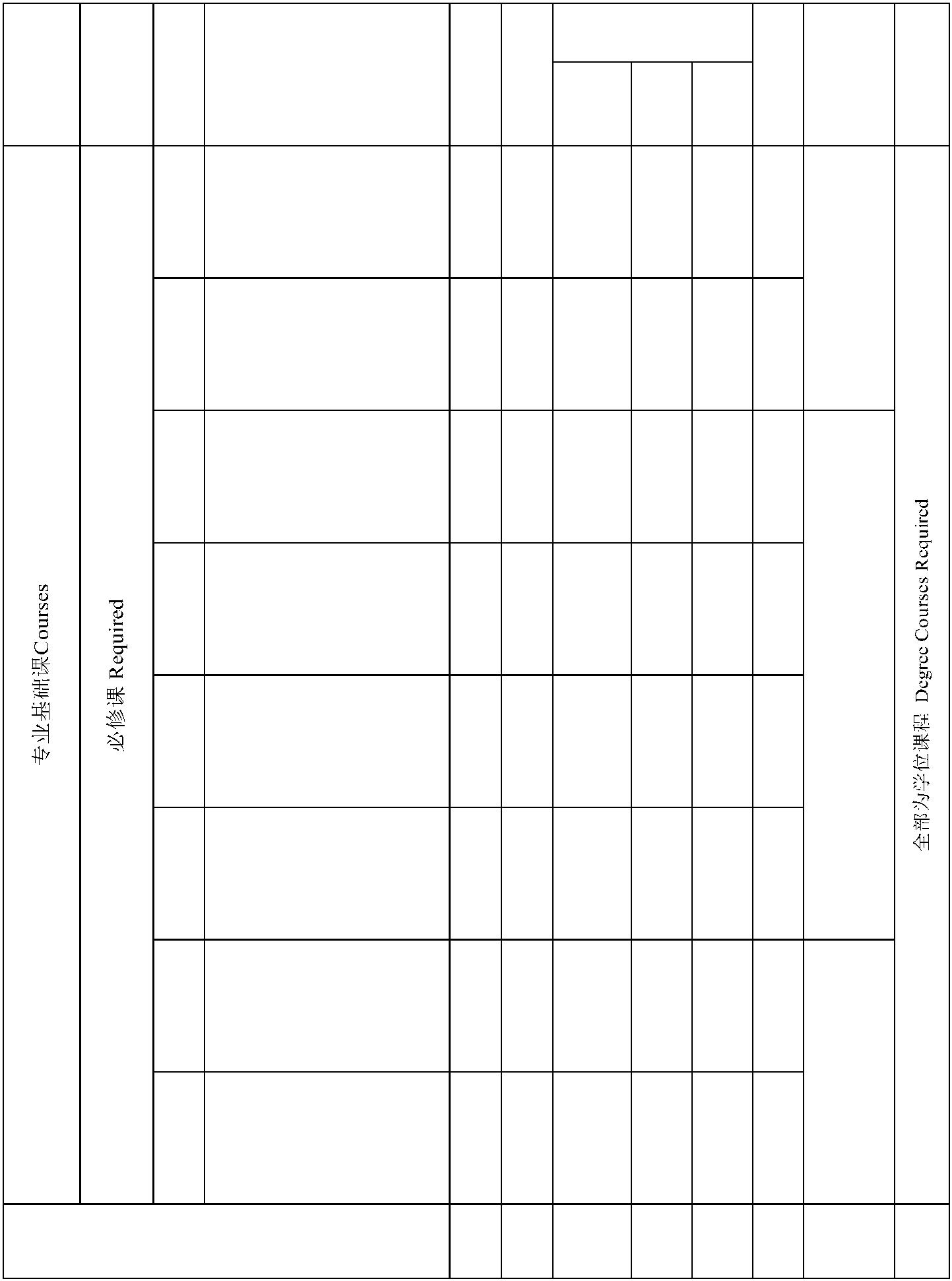 会计学院SOAC工商学院SBA政治经济学原理7 Principles of Political 3 48 40 8 1Economics经济学院SOE专业基础课合计 Total 24 384 310 39 35- 69 -学时类型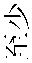 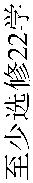 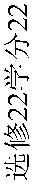 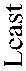 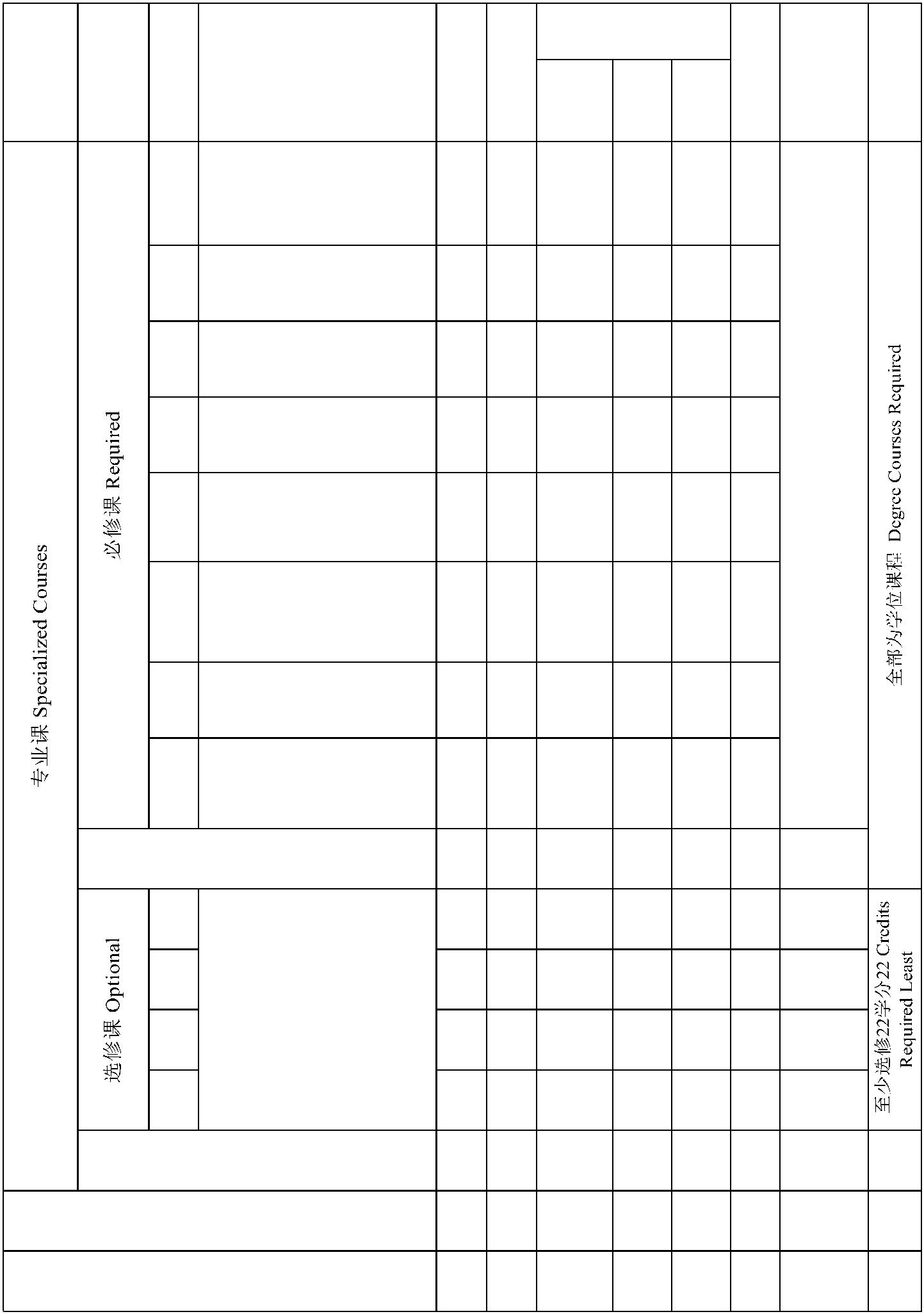 中级财务会计（1）1 Intermediate Financial 6 96 66 30 3Accouting计算机财务管理6 Computer Financial 2 32 32 6Management高级财务管理8 Advanced Financial 2 32 26 6 7Management必修课课合计 Total 25 400 255 14514选修课合计 Total 22 352 286 66专业课合计 Total 47 752 541 211课程教学合计 Total 136 2356 1839 346 171- 70 -专业选修课程表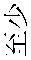 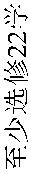 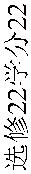 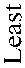 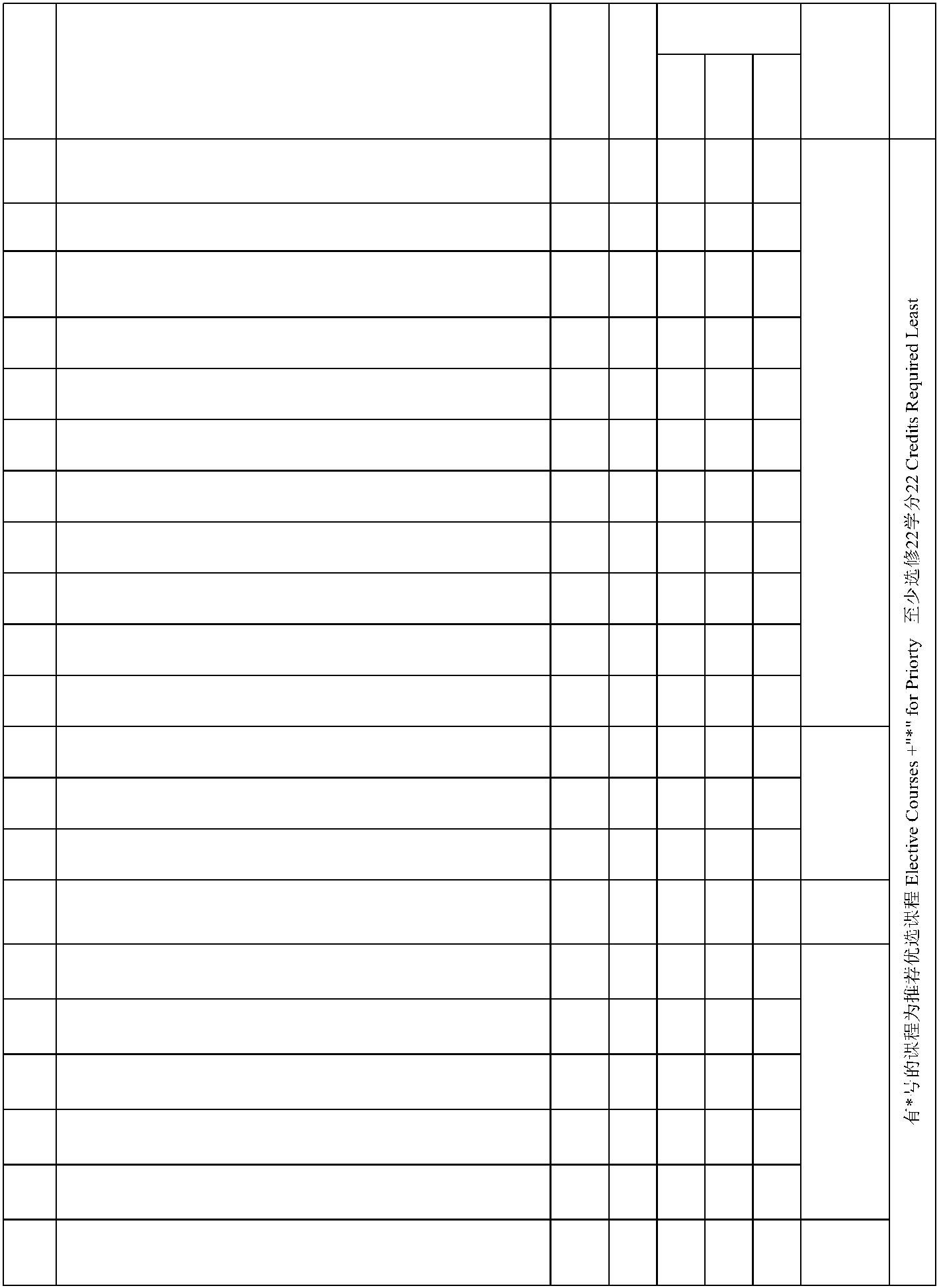 学时类型2 专业高峰课程* Introduction to Capstone Project 1 16 4 124 企业内部控制* Internal Control 2 32 26 65 纳税会计 Tax Accounting 2 32 26 6会计学院6 金融企业会计 Financial Enterprise Accounting 2 32 26 6 SOAC7 资产评估 Assets Assessment 2 32 26 68 高级财务会计 Advanced Accounting 2 32 26 69 国际财务管理* International Financial Management 2 32 26 610 审计学* Auditing 2 32 26 611 财务共享实训 * Financial Sharing Training 2 32 3212 人力资源管理* Human Resource Management 2 32 26 614 组织行为学* Organizational Behavior 2 32 26 616 财政学 Public Finance 2 32 26 617 税法 Taxation Law 2 32 26 6大数据应CBDAE 19 金融学 Finance 2 32 26 620 证券投资学* Securities Investment 2 32 26 6- 71 -方案负责人：邱静 方案审核人：钱润红会计学专业本科培养方案Undergraduate Program for Accounting一、专业名称与代码专业名称：会计学Accounting专业代码：120203K二、专业培养目标本专业培养适应深度全球化背景下国家和地方经济社会发展需要，胸怀建设中国特色社会主义理想，具有健全的人格心智、良好的道德情操、扎实的理论功底、较强的实践能力，并富于创新精神和人文关怀
的高素质应用型人才。能胜任企业组织、事业单位及政府机关等机构和部门的会计实务、会计教育和会计
研究等工作。三、专业培养要求1.热爱社会主义祖国，拥护中国共产党领导，践行社会主义核心价值观，具有爱国爱民的社会责任感，具有强烈的民主意识、法治意识和敬业精神。2.具有良好的思想道德素养、科学人文素养、人格心智素养、学科专业素养；具有较强的基础能力、专业能力、实践能力和创新能力，并在自主学习、表达沟通、信息处理、数理分析、经管思维等五大基础
能力方面具有明显优势。3.具有良好的管理理论素养和会计、财务管理等业务理论素养；具有扎实的会计业务处理、会计事务管理能力和较强的财务管理与分析能力、审计业务处理能力、税务处理能力。四、学制与学位　 本专业实行4学年的基本学制；按学分制管理、实行弹性学习年限（3-6年）。　　学生入学后，按教学计划和有关规定，提前学完全部课程并取得相应学分，符合毕业条件者，允许提
前毕业（修业年限不得少于3年）或辅修第二专业。学生学习年限不得超过6年。在规定学制内，修满各教学环节规定的学分，成绩合格，毕业论文（设计）达到要求，方可毕业。符合学校学士学位授予条件的毕业生，授管理学学士学位。五、课程设置与学分分配本专业课程体系包括思想政治理论课、通识课、专业基础课、专业课、实践体验、儒魂商才第二课堂综合素质训练等模块。本专业主要核心课程包括：会计学原理、中级财务会计、公司财务、成本会计、管
理会计、高级财务会计、会计信息系统、审计学、会计职业道德等。　　本专业总学分为168学分，其中课程教学环节134学分，实践体验模块24学分，儒魂商才第二课堂综合素质训练10学分。课程教学环节中，思想政治理论课程15学分（其中必修课15学分），通识课程50学分（其中必修课38学分，选修课12学分），专业基础课程24学分（其中必修课24学分），专业课45学分（其中必修课23学分，选修课22学分）。专业课的实验实践教学学时占该类总学时的26%，实验实践教学学时占总学时的22%。课程教学总学时为2324学时。六、实践体验模块　　实践体验模块由新生学习体验、学科专业体验、职业就业体验三个模块组成，其中，学科专业体验模
块包括初级体验、中级体验和高级体验三个部分。- 72 -会计学专业教学计划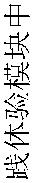 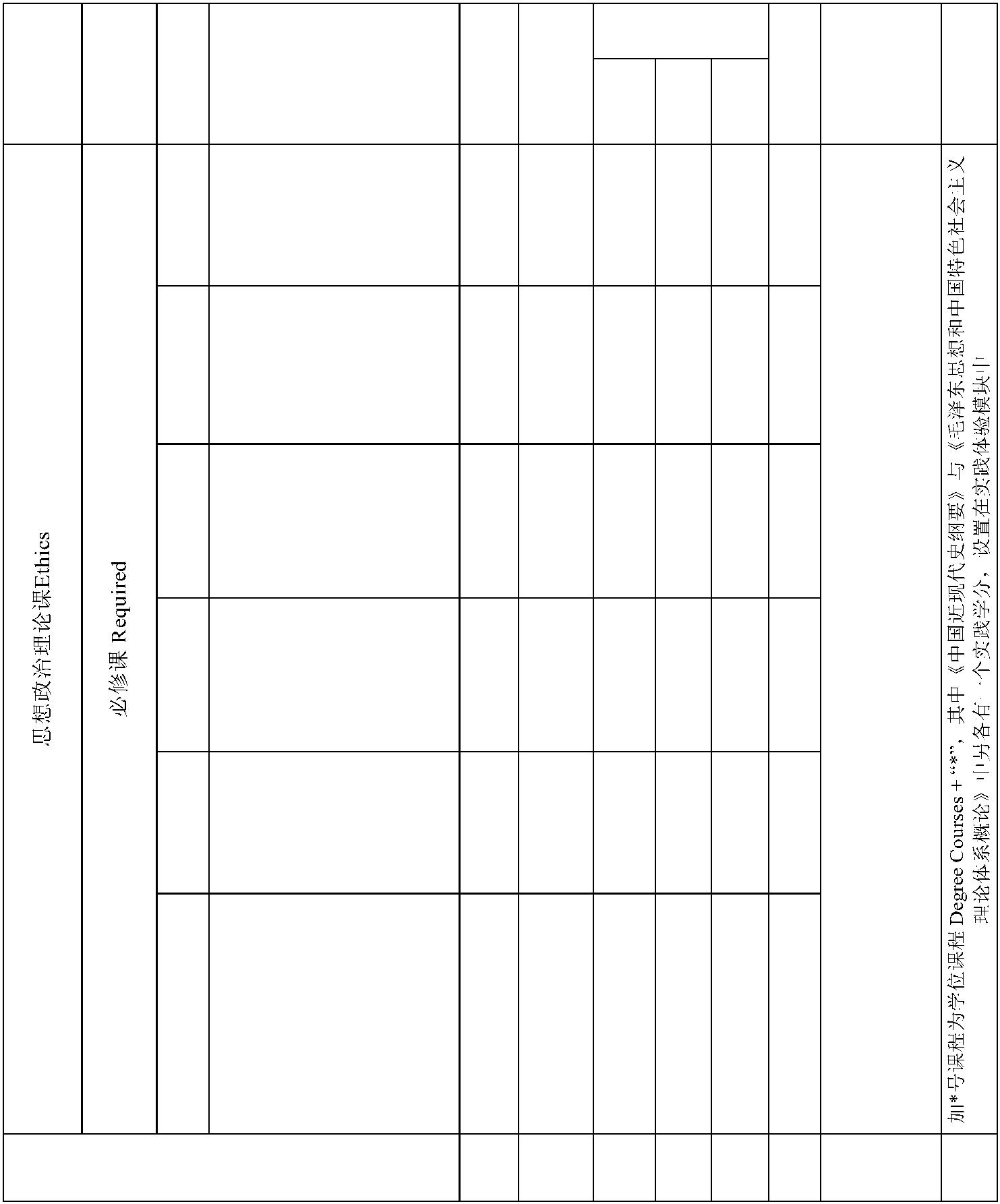 学时类型备注Memo中国近现代史纲要2 Conspectus of Chinese 2 32 32 1Modern History贵州省情3 General Introduction to 1 16 16 1Guizhou Province马克思主义
 学院马克思主义基本原理*5 Fundamental Principles of 3 48 48 3Marxism毛泽东思想和中国特色社 会主义理论体系概论*6 Maoism & Theory of 4 64 64 4Socialism with ChineseCharacteristics思想政治理论课合计 Total 15 240 240 0- 73 -学时类型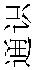 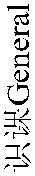 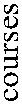 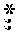 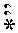 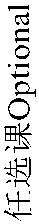 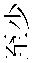 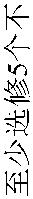 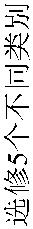 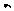 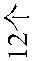 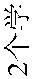 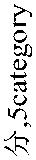 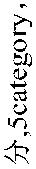 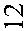 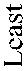 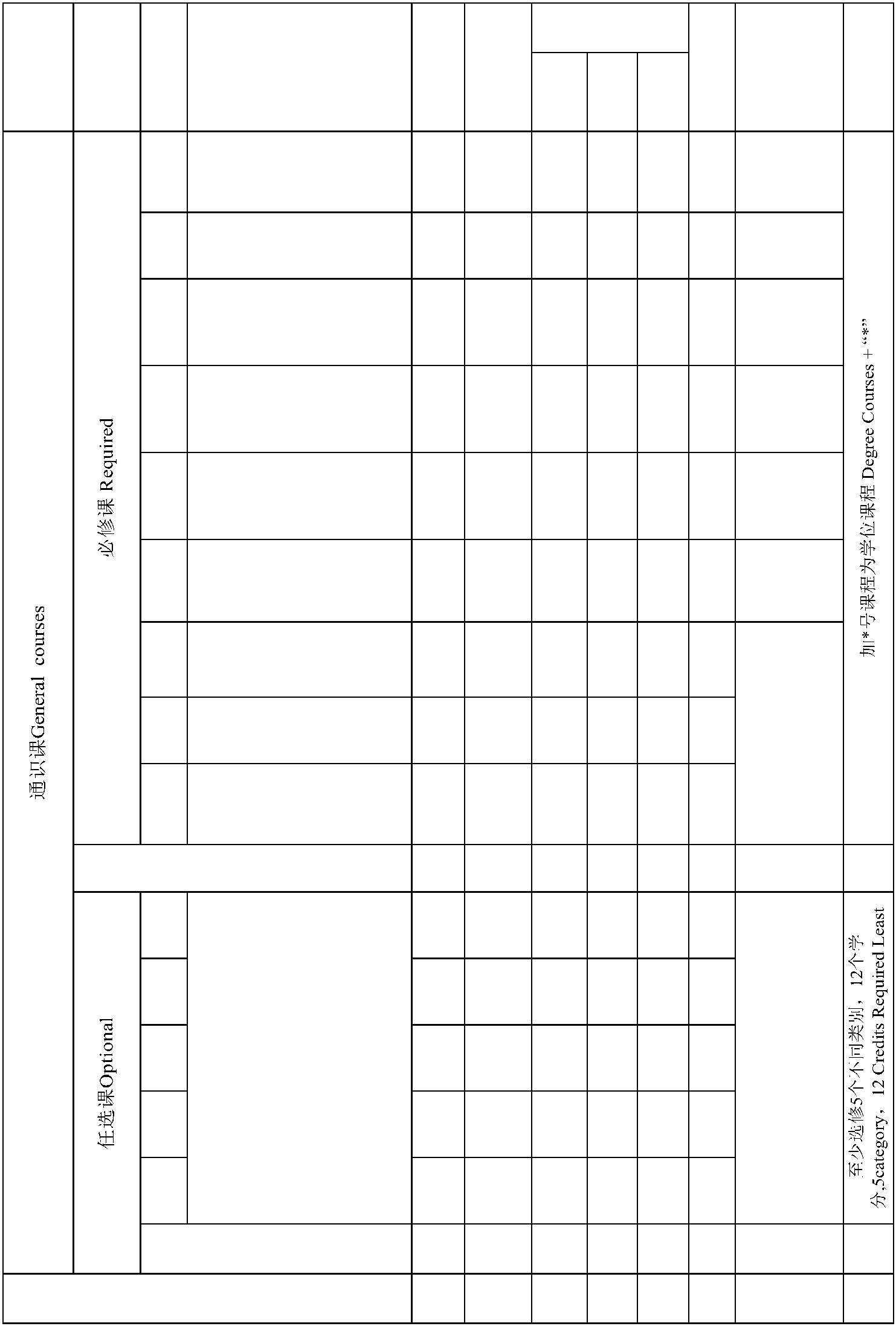 必修课合计 Total 38 788 556 96 13612至少选修12个学分，5个5任选课合计 Total 12 192 192通识课合计 Total 50 980 748 96 136- 74 -学时类型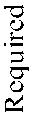 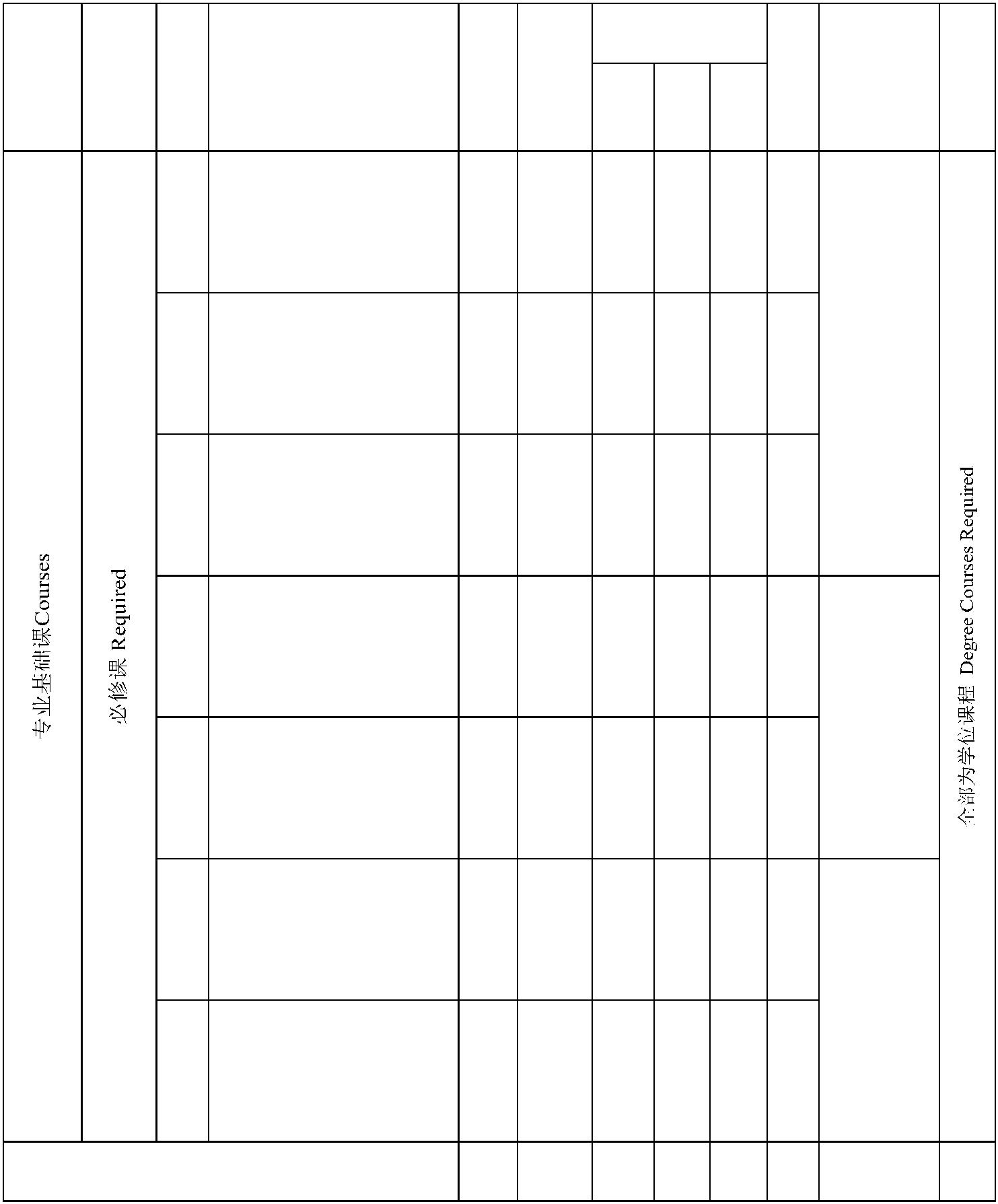 工商学院SBA政治经济学原理6 Principles of Political 3 48 40 8 1Economics经济学院SOE专业基础课合计 Total 24 384 301 54 29- 75 -学时类型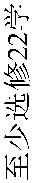 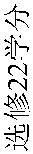 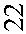 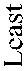 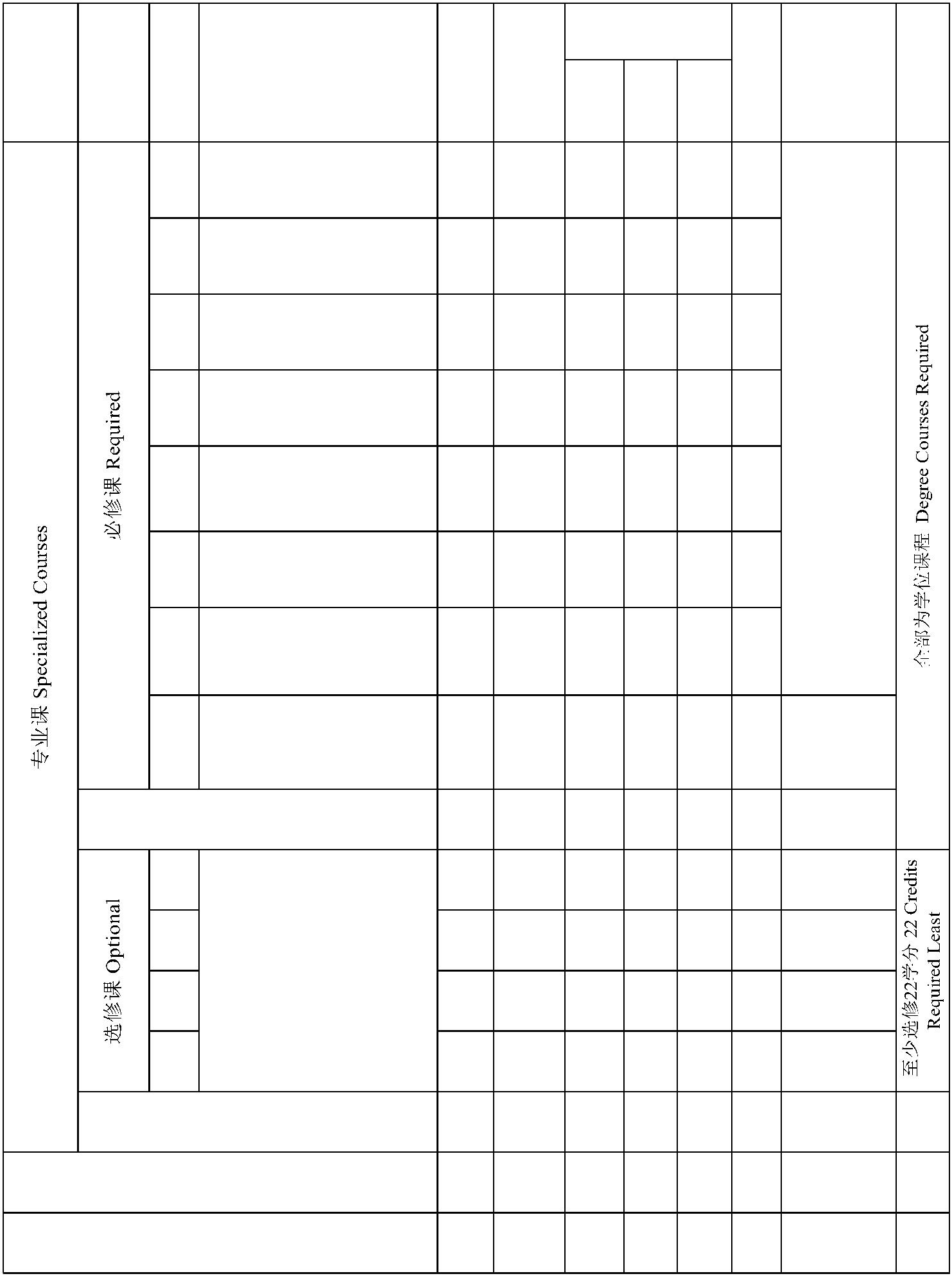 会计信息系统5 Accounting Information 3 48 6 42 5System会计职业道德7 Accounting Professional 1 16 14 2 7Ethics必修课合计 Total 23 368 247 119 214选修课合计 Total 22 352 286 66专业课合计 Total 45 720 533 185 2课程教学合计 Total 134 2324 1822 335 167- 76 -专业选修课程表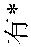 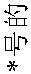 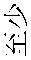 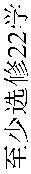 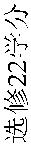 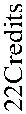 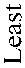 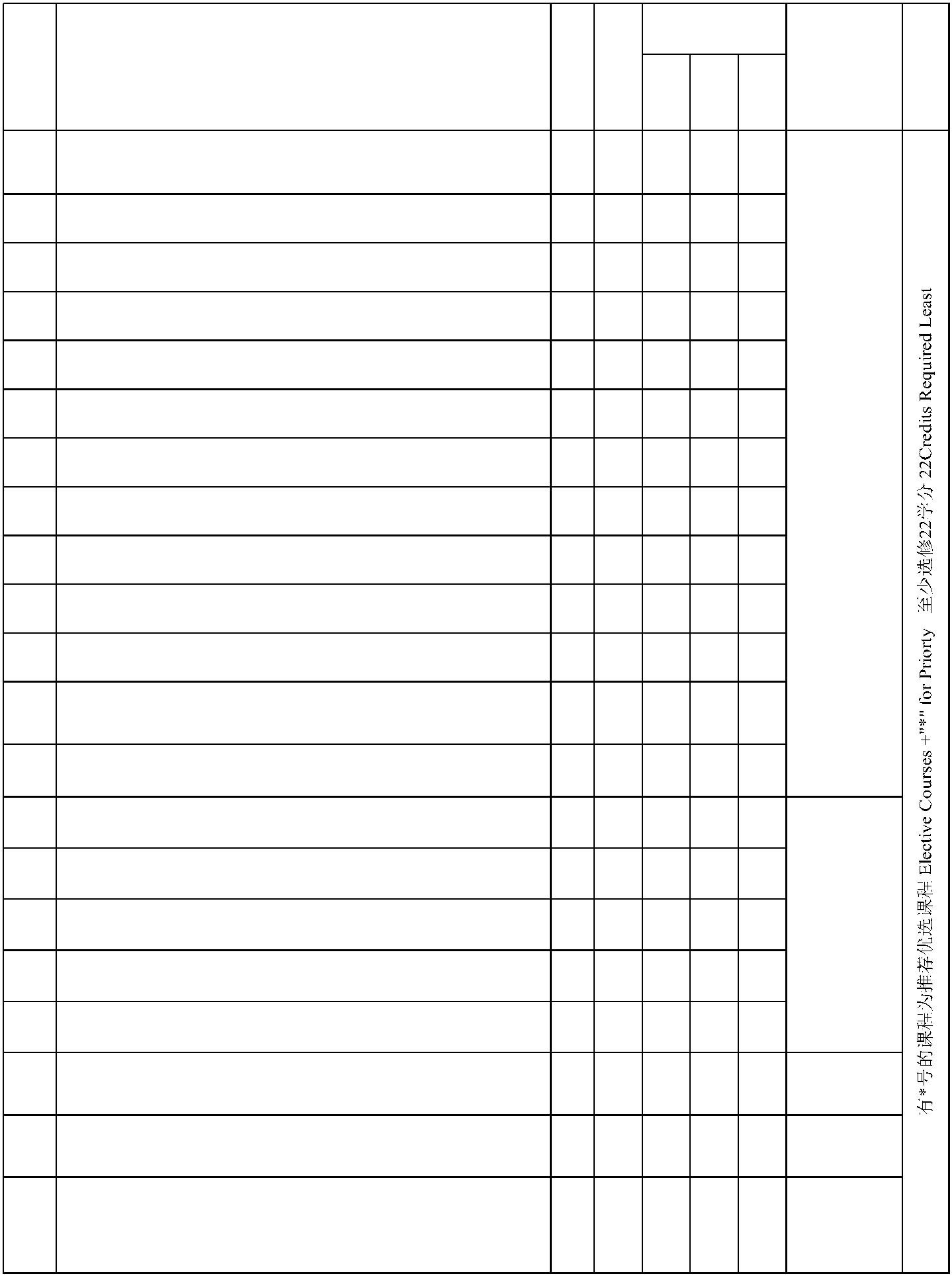 学时类型2 财务分析 Financial Analysis 2 32 26 63 纳税会计* Tax Accounting 2 32 26 64 现代财务管理学（双语）Modern Financial Management 2 32 26 65 金融企业会计 Financial Enterprise Accounting 2 32 26 66 资产评估Assets Assessment 2 32 26 68 公司治理* Corporate Governance 2 32 26 69 企业内部控制* Internal Control 2 32 26 610 高级财务管理学 Advanced Financial Management 2 32 26 611 财务共享实训* Financial Sharing training 2 32 3213 专业高峰课程* Peak professional course 1 16 4 1214 组织行为学 Organizational Behavior 2 32 26 615 战略管理* Stategic Management 2 32 26 617 人力资源管理Human Resource Management 2 32 26 618 创业学Entrepreneurship management 2 32 26 6大数据应用 21 税收筹划Tax Planning 2 32 26 6 与经济学院CBDAE- 77 -方案负责人：邱静 方案审核人：钱润红会计学辅修专业、双学位本科培养方案一、专业名称与代码专业名称： 会计学Accounting专业代码：120203K二、专业培养目标本专业培养适应深度全球化背景下国家和地方经济社会发展需要，胸怀建设中国特色社会主义理想，具有健全的人格心智、良好的道德情操、鲜明的经管特质、扎实的理论功底、较强的实践能力，并富于创新
精神和人文关怀的高素质应用型人才。能胜任企业组织、事业单位及政府机关等机构、部门的会计实务、
会计教育和会计研究等工作。三、专业培养要求1.热爱社会主义祖国，拥护中国共产党领导，践行社会主义核心价值观，具有爱国爱民的社会责任感，具有强烈的民主意识、法治意识和敬业精神。2.具有良好的思想道德素养、科学人文素养、人格心智素养、学科专业素养；具有较强的基础能力、专业能力、实践能力和创新能力，并在自主学习、表达沟通、信息处理、数理分析、经管思维等五大基础
能力方面具有明显优势。3.具有良好的管理理论素养和会计、财务管理等业务理论素养；具有扎实的会计业务处理、会计事务管理能力和较强的财务管理与分析能力、审计业务处理能力、税务处理能力。四、修读要求会计学辅修专业、双学位实行2.5学年的学制。会计学辅修专业在规定学制内，修满培养方案规定的学分，成绩合格，颁发辅修专业毕业证书。会计学专业双学位符合学校学士学位授予条件的，授予管理学学士学位。五、课程设置与学分分配 辅修会计学专业、双学位核心课程包括会计学原理、中级财务会计、公司财务、成本会计、管理会计
、高级财务会计、会计信息系统、审计学等。 辅修会计学专业、双学位课程教学总学分为50学分，必修课38学分，专业选修课12学分。课程教学总
学时为800学时。　　六、实践体验模块　　会计学双学位实践体验模块由专业实习和毕业论文两项组成。- 78 -会计学辅修专业、双学位教学计划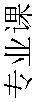 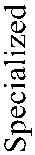 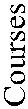 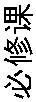 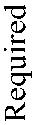 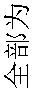 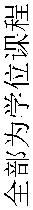 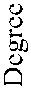 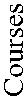 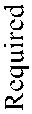 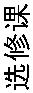 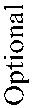 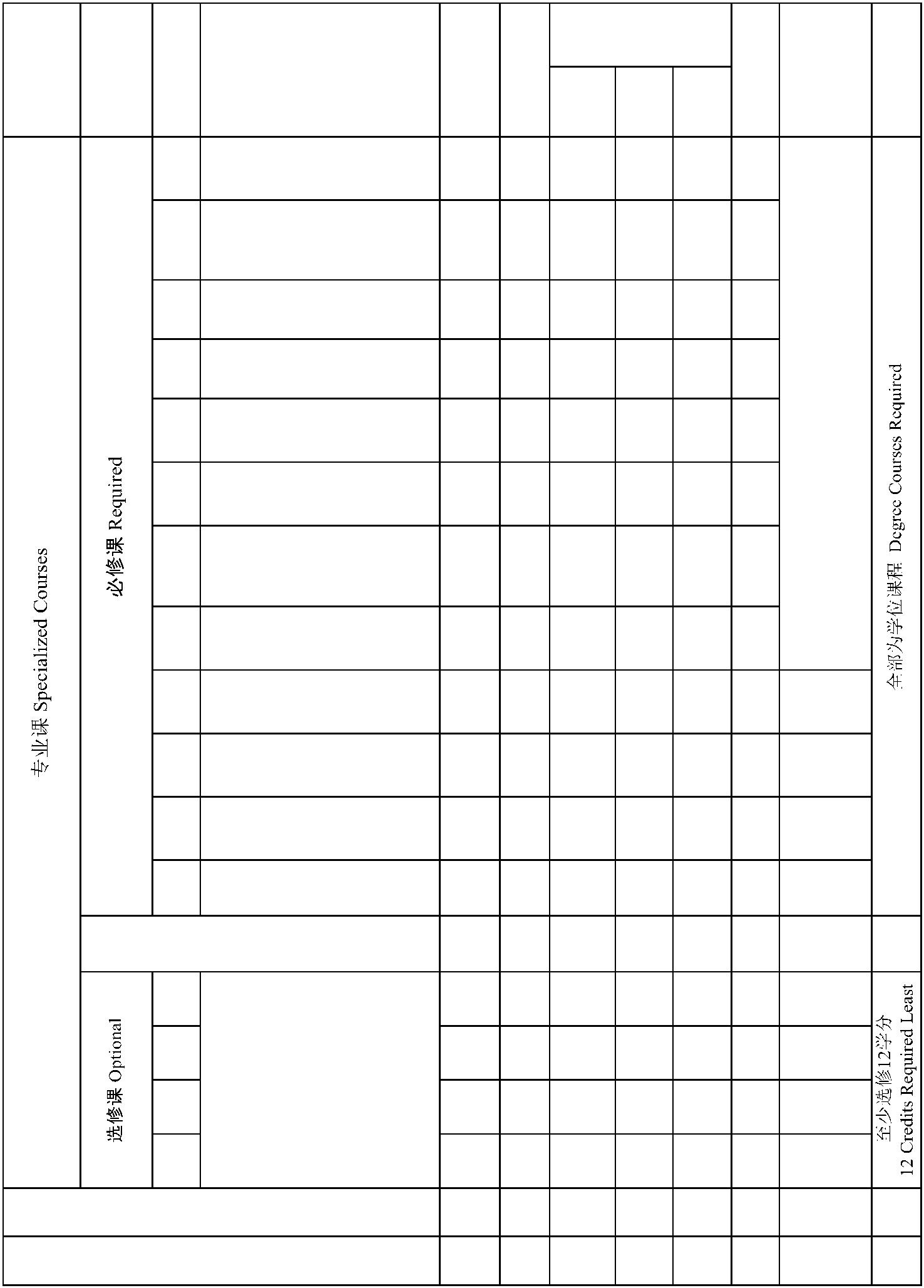 中级财务会计（1）2 Intermediate Financial 6 96 66 30 5Accounting会计学院会计信息系统7 Accounting Information 3 48 6 42 7System12课程名称见专业选修课课程表 See "optionals"for course titles
34合计 Total 12 192 156 36专业课合计 Total 50 800 592 186 22- 79 -备注 Memo专业实习（实验） 完成实习报告或按实验项目要求完 1 Professional Practice 4 7 成实验报告 To complete Practice(Experiment) Report or Experiment Report完成6000-8000字毕业论文（设计）合计 Total 10学分合计 Total 10- 80 -专业选修课课程表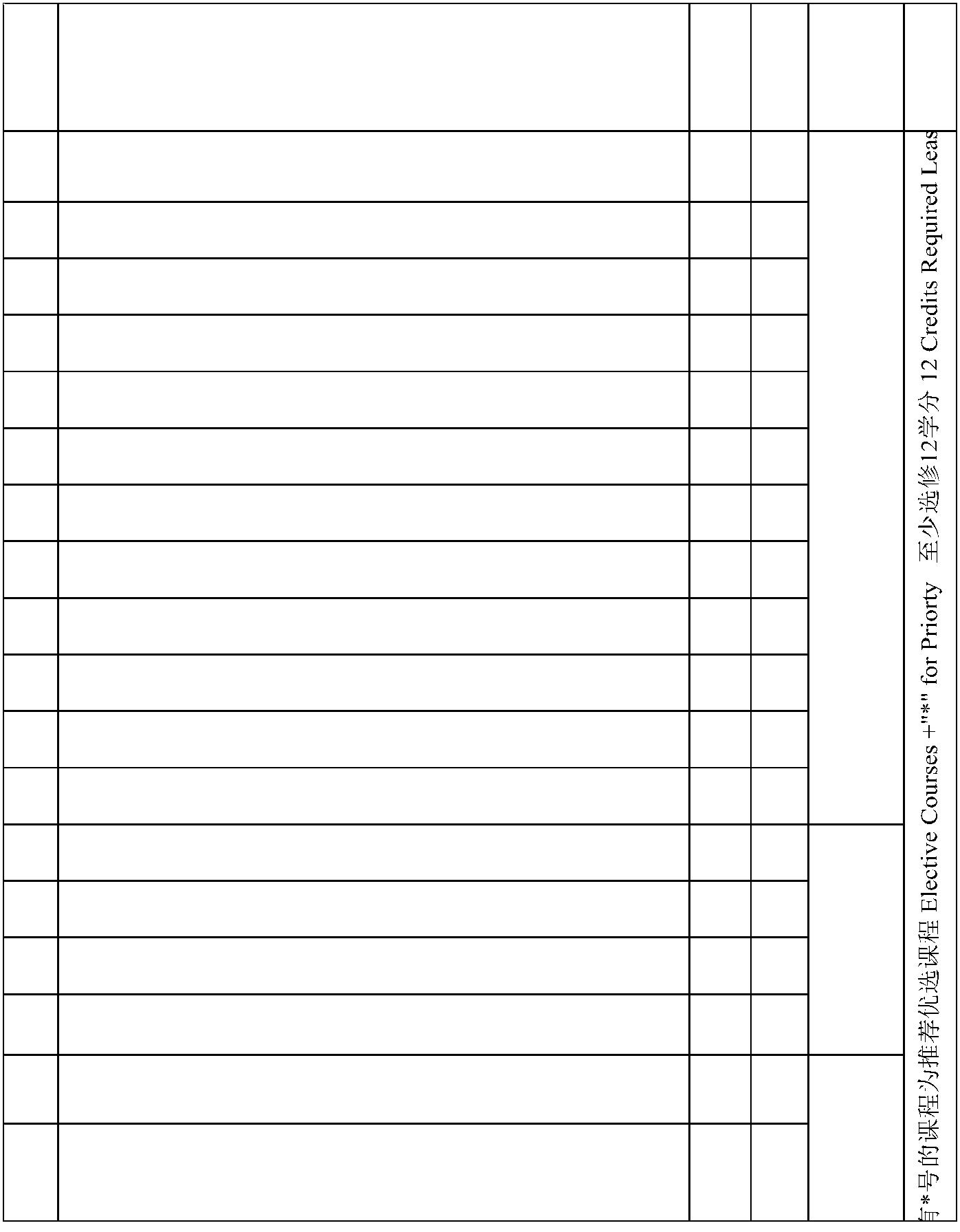 备注Memo2 财务分析 Financial Analysis 2 323 企业内部控制* Internal Control 2 324 纳税会计* Tax Accounting 2 325 现代财务管理学（双语）Modern Financial Management 2 326 金融企业会计* Financial Enterprise Accounting 2 32会计学院SOAC 7 资产评估* Assets Assessment 2 328 会计制度设计Design of Accounting System 2 329 财会审计法规Regulations of Accounting and Auditing 2 3210 高级财务管理学 Advanced Financial Management 2 3211 会计职业道德* Accounting Professional Ethics 1 1612 专业高峰课程 Peak professional course 1 1613 组织行为学 Organizational Behavior 2 3214 战略管理* Stategic Management 2 32工商学院SBA15 运营管理Operation Management 2 3216 市场营销学* Marketing 2 3217 税法Taxation Law 2 32 大数据应- 81 -方案负责人：刘俊萍 方案审核人：刘杰审计专业本科培养方案Undergraduate Program for Auditing一、专业名称与代码专业名称：审计学Auditing专业代码：120207二、专业培养目标本专业培养适应深度全球化背景下国家和地方经济社会发展需要，胸怀建设中国特色社会主义理想，具有健全的人格心智、良好的道德情操、扎实的理论功底、较强的实践能力，并富于创新精神和人
文关怀的高素质应用型人才。能胜任企业组织、事业单位及政府机关等机构部门的审计实务、审计教育
和审计研究等工作。三、专业培养要求1.热爱社会主义祖国，拥护中国共产党领导，践行社会主义核心价值观，具有爱国爱民的社会责任感，具有强烈的民主意识、法治意识和敬业精神。2.具有良好的思想道德素养、科学人文素养、人格心智素养、学科专业素养；具有较强的基础能力、专业能力、实践能力和创新能力，并在自主学习、表达沟通、信息处理、数理分析、经管思维等五大
基础能力方面具有明显优势。3.具有良好的管理理论素养和审计、会计等业务理论素养；具有扎实的审计业务处理能力和较强的会计核算能力、财务管理与分析能力、税务处理能力。四、学制与学位　 本专业实行4学年的基本学制；按学分制管理、实行弹性学习年限（3-6年）。　　学生入学后，按教学计划和有关规定，提前学完全部课程并取得相应学分，符合毕业条件者，允许
提前毕业（修业年限不得少于3年）或辅修第二专业。学生学习年限不得超过6年。在规定学制内，修满各教学环节规定的学分，成绩合格，毕业论文（设计）达到要求，方可毕业。符合学校学士学位授予条件的毕业生，授管理学学士学位。五、课程设置与学分分配本专业课程体系包括思想政治理论课、通识课、专业基础课、专业课、实践体验、儒魂商才第二课堂综合素质训练等模块。本专业主要核心课程包括：会计学原理、中级财务会计、公司财务、成本会计 、财务分析、审计学原理、CPA审计实务、企业内部控制、计算机辅助审计等　　本专业总学分为170学分，其中课程教学环节136学分，实践体验模块24学分，儒魂商才第二课堂综合素质训练10学分。课程教学环节中，通识课50学分（其中必修课38学分，选修课12学分），专业基础课程24学分（其中必修课24学分），专业课47学分（其中必修课25学分，选修课22学分）。专业课的实验实践教学学时占该类总学时的26%，实验实践教学学时占总学时的21%。课程教学总学时为2356学时。　　六、实践体验模块　　实践体验模块由新生学习体验、学科专业体验、职业就业体验三个模块组成，其中，学科专业体验
模块包括初级体验、中级体验和高级体验三个部分。- 82 -审计学专业教学计划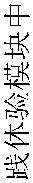 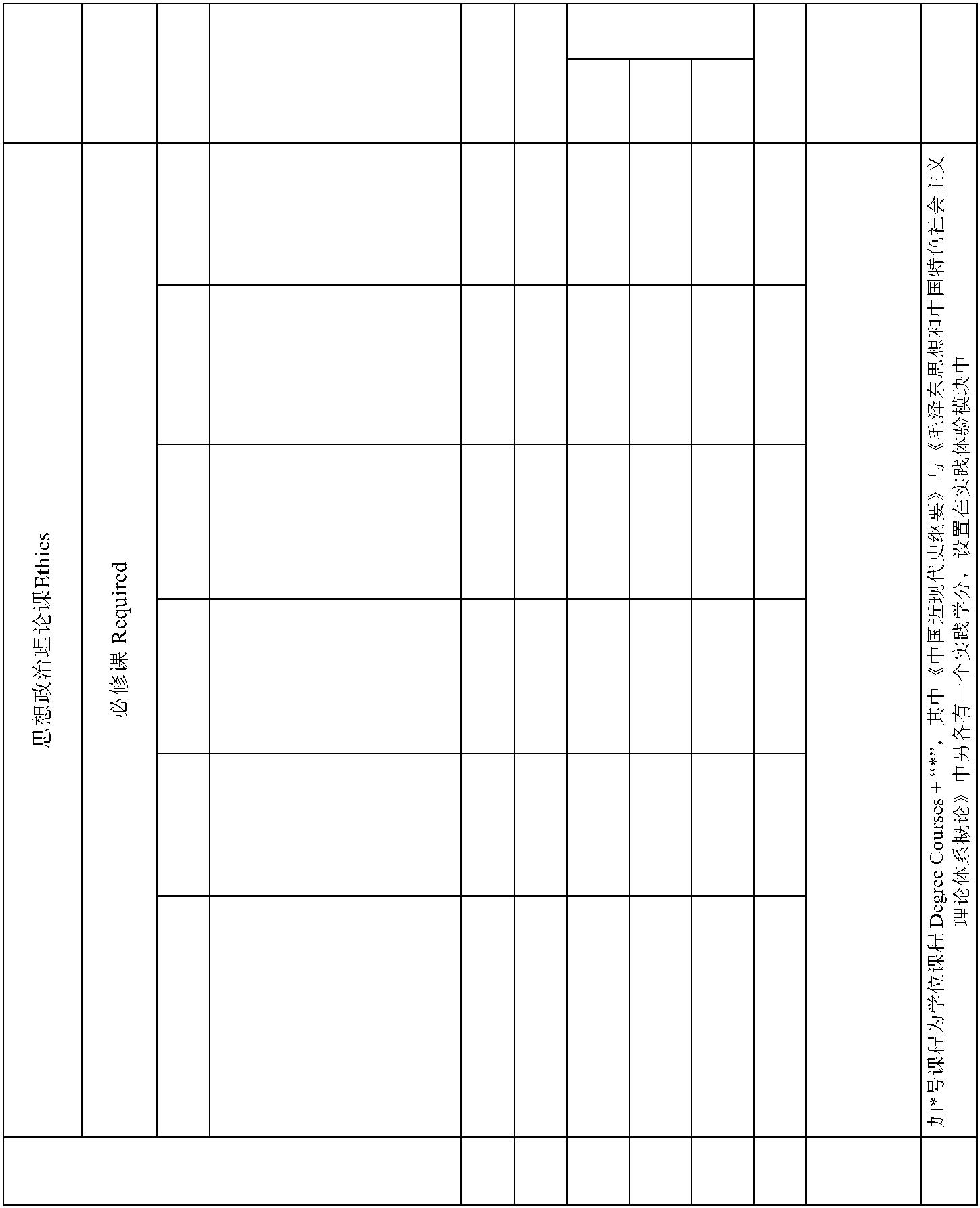 学时类型备注Memo中国近现代史纲要2 Conspectus of Chinese 2 32 32 1Modern History贵州省情3 General Introduction to 1 16 16 1Guizhou Province马克思主义
 学院马克思主义基本原理*5 Fundamental Principles of 3 48 48 3Marxism毛泽东思想和中国特色社 会主义理论体系概论*6 Maoism & Theory of 4 64 64 4Socialism with ChineseCharacteristics思想政治理论课合计 Total 15 240 240- 83 -学时类型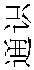 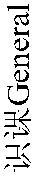 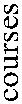 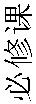 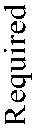 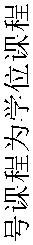 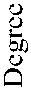 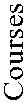 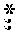 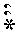 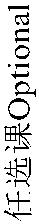 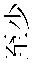 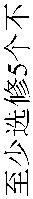 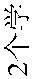 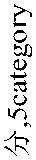 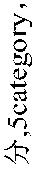 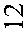 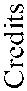 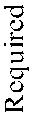 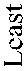 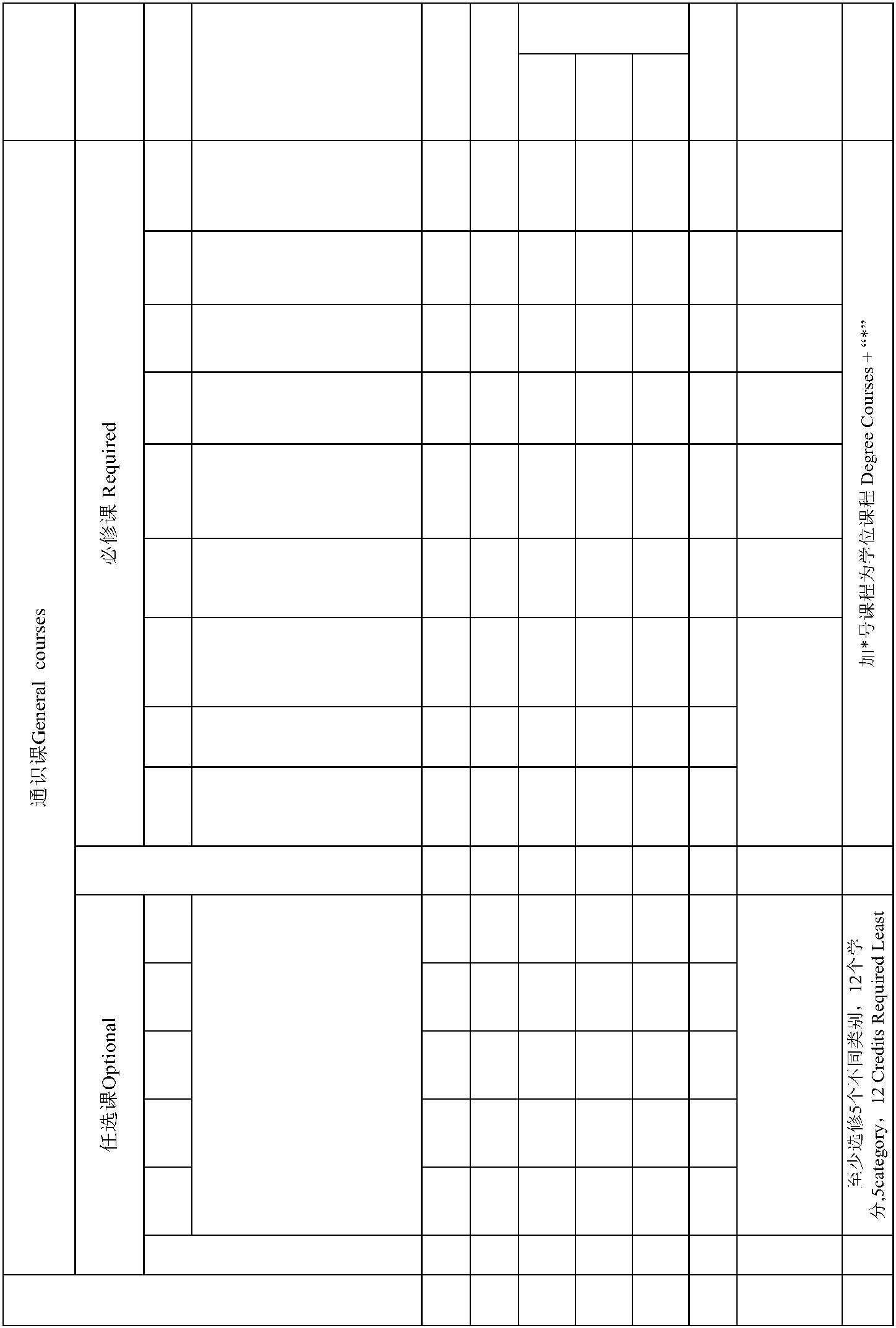 必修课合计 Total 38 788 556 96 13612至少选修12个学分，5个5任选课合计 Total 12 192 192通识课合计 Total 50 980 748 96 136- 84 -学时类型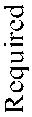 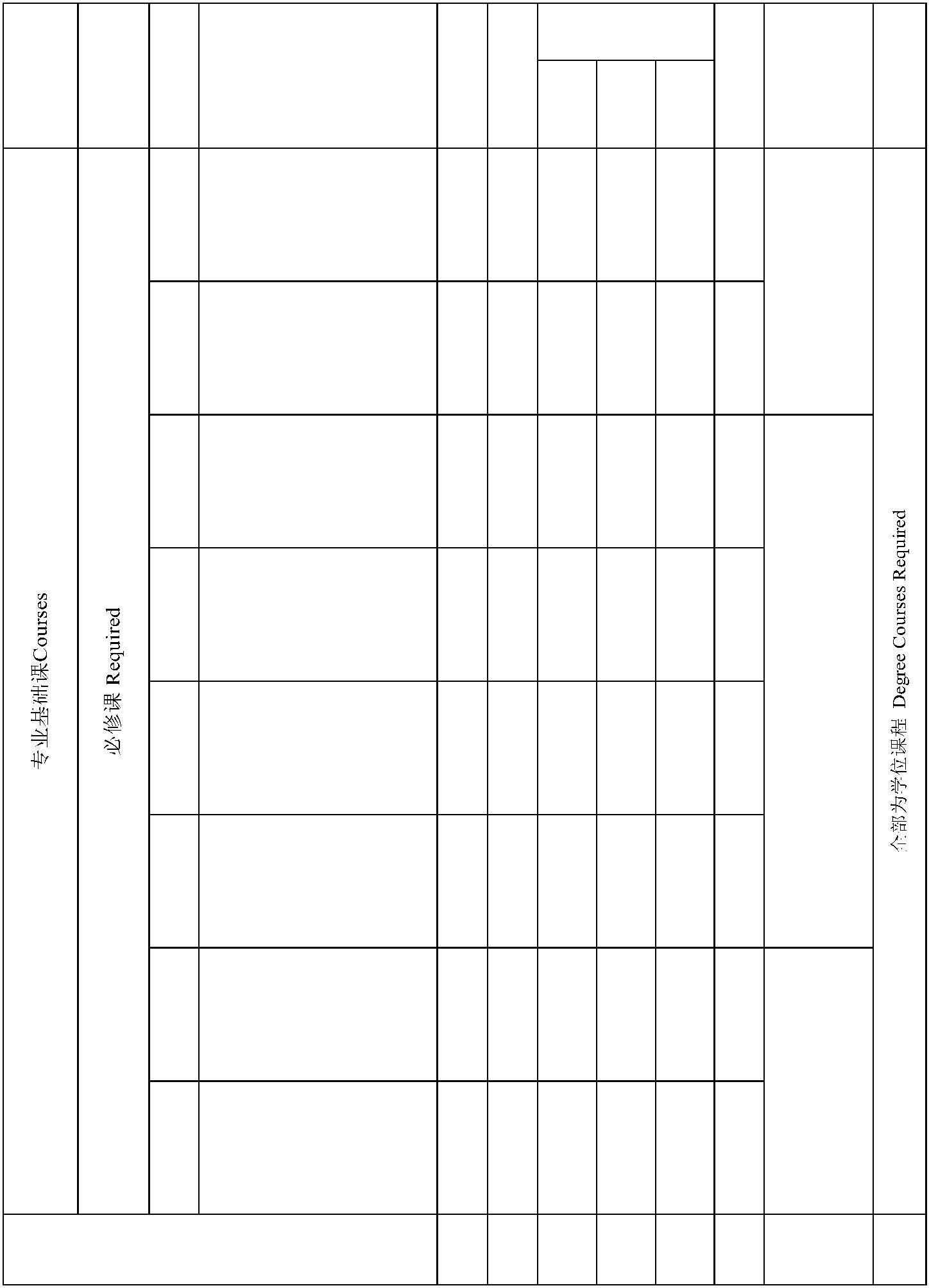 会计学院SOAC工商学院SBA政治经济学原理7 Principles of Political 3 48 40 8 1Economics经济学院SOE专业基础课合计 Total 24 384 310 39 35- 85 -学时类型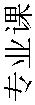 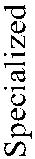 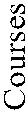 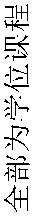 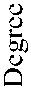 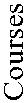 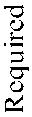 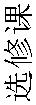 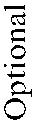 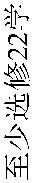 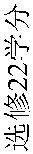 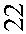 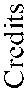 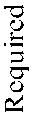 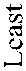 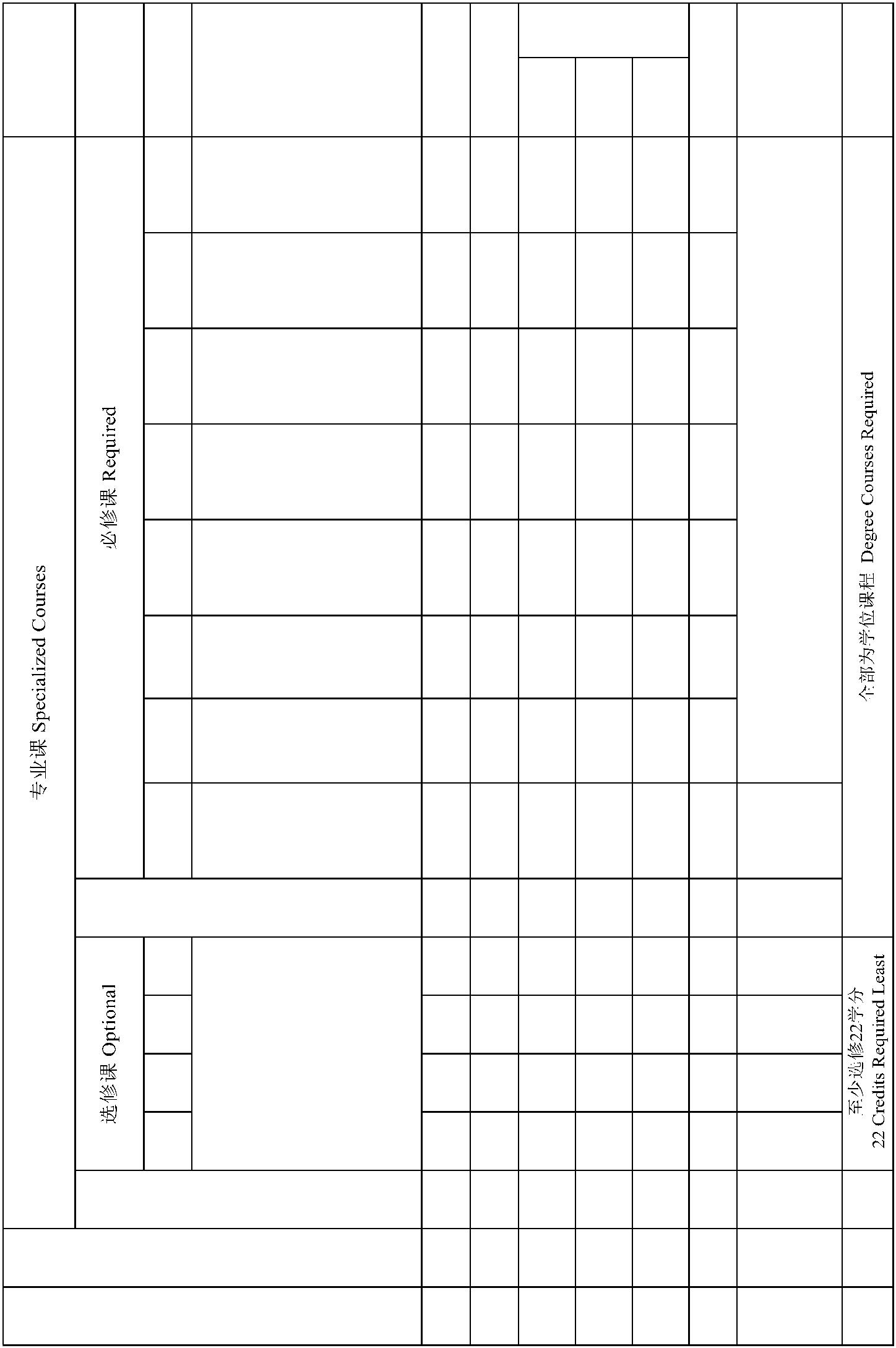 中级财务会计（1）1 Intermediate Financial 6 96 66 30 3Accounting大数据应用
与经济学院8 税法 Taxation Law 3 48 36 12 7CBDAE必修课合计 Total 25 400 274 12614选修课合计 Total 22 352 286 66专业课合计 Total 47 752 560 192课程教学合计 Total 136 2356 1858 327 171- 86 -专业选修课程表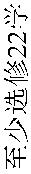 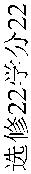 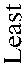 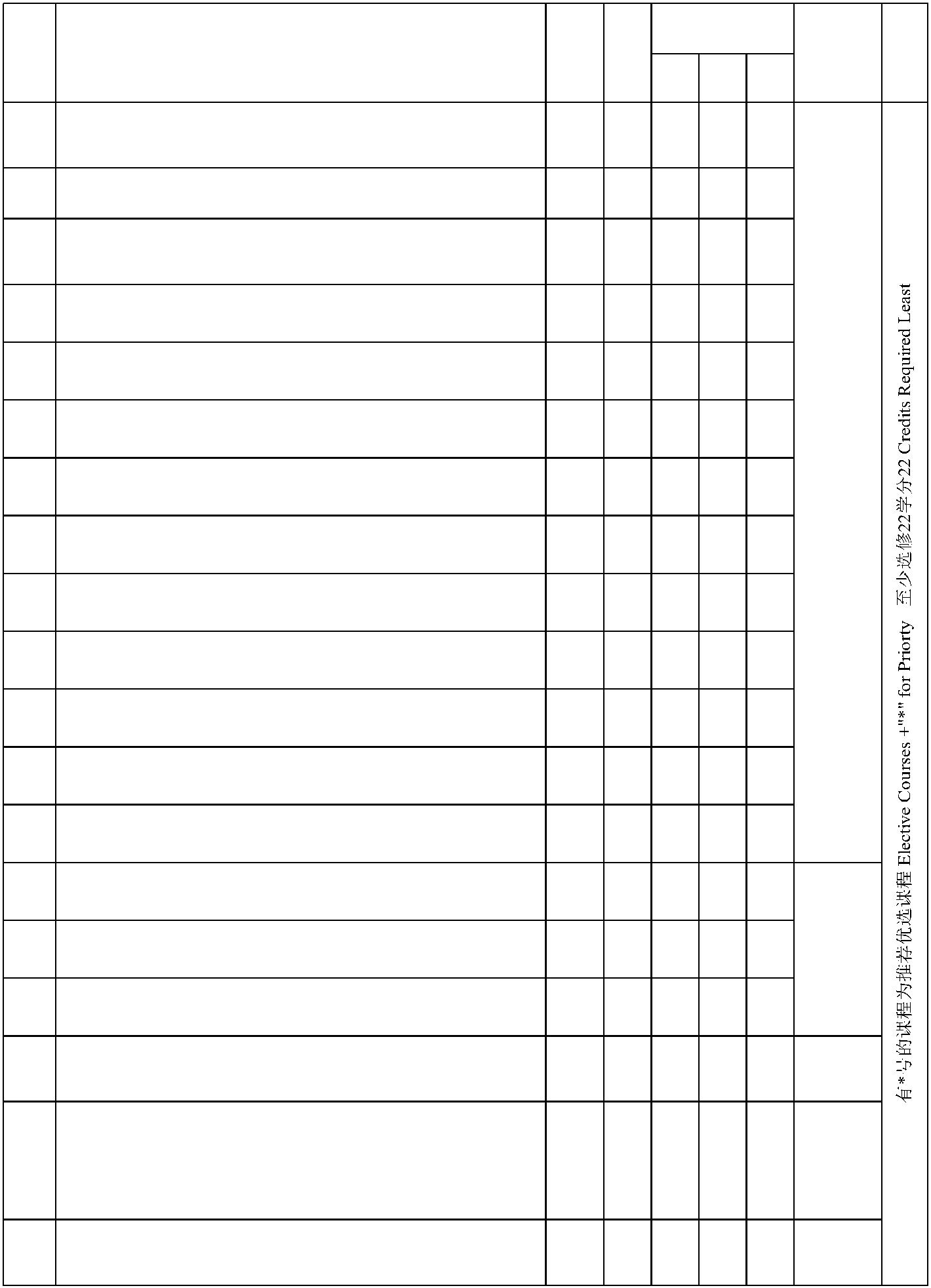 2 专业高峰课程* Introduction to Capstone Project 1 16 4 124 管理会计* Management Accounting 2 32 26 65 高级财务会计Advanced Accounting 2 32 26 66 成本会计 Cost Accounting 2 32 26 68 资产评估* Assets Assessment 2 32 26 69 建设项目审计 Project Auditing 2 32 26 610 政府审计Government Auditing 2 32 26 611 内部审计Internal Auditing 2 32 26 612 现代审计学（双语）* Modern Auditing 4 64 26 613 财务共享实训 *Fincial Shared Training 2 32 3214 人力资源管理* Human Resource Management 2 32 26 616 创业学* Entrepreneurship 2 32 26 6大数据应- 87 -方案负责人：刘良灿 方案审核人：肖小虹工商管理专业本科培养方案Undergraduate Program for Business Administration一、专业名称与代码专业名称：工商管理 Business Administration专业代码：120201K二、专业培养目标 本专业培养适应深度全球化背景下国家和地方经济社会发展需要，胸怀建设中国特色社会主义理
想，具有健全的人格心智、良好的道德情操、扎实的理论功底、较强的实践能力，并富于创新精神和 人文关怀的高素质应用型人才。能胜任工商企业、金融机构、政府组织和职业学校等机构部门综合管
理、管理教育和科学研究等方面及相关领域的工作。三、专业培养要求 1.热爱社会主义祖国，拥护中国共产党领导，践行社会主义核心价值观，具有爱国爱民的社会责
任感，具有强烈的民主意识、法治意识和敬业精神。 2.具有良好的思想道德素养、科学人文素养、人格心智素养、学科专业素养；具有较强的基础能
力、专业能力、实践能力和创新能力，并在自主学习、表达沟通、信息处理、数理分析、经管思维等
五大基础能力方面具有明显优势。 3.具有良好的工商企业管理理论素养和运营、会计、营销等业务理论素养；具有较强的计划能力
、决策能力、组织能力、领导能力和控制能力。四、学制与学位　 本专业实行4学年的基本学制；按学分制管理、实行弹性学习年限（3-6年）。　　学生入学后，按教学计划和有关规定，提前学完全部课程并取得相应学分，符合毕业条件者，允许提前毕业（修业年限不得少于3年）或辅修第二专业。学生学习年限不得超过6年。在规定学制内，修满各教学环节规定的学分，成绩合格，毕业论文（设计）达到要求，方可毕业。符合学校学士学位授予条件的毕业生，授管理学学士学位。五、课程设置与学分分配 本专业课程体系包括思想政治理论课、通识课、专业基础课、专业课、实践体验、儒魂商才第二
课堂综合素质训练等模块。本专业主要核心课程包括管理学、公司财务、公司治理、市场营销学、产
业组织学、运营管理、人力资源管理、物流管理学、战略管理（双语）、创业学等。 　　本专业总学分为164学分,其中课程教学环节130学分，实践体验模块24学分，儒魂商才第二课堂综
合素质训练10学分。课程教学环节中，通识课50学分（其中必修课38学分，选修课12学分），专业基
础课程26学分（其中必修课26学分），专业课39学分（其中必修课21学分，选修课18学分）。专业课 的实验实践教学学时占该类总学时的28.5%，实验实践教学学时占总学时的21.8%。课程教学总学时为
2260学时。　　六、实践体验模块　　实践体验模块由新生学习体验、学科专业体验、职业就业体验三个模块组成，其中，学科专业体
验模块包括初级体验、中级体验和高级体验三个部分。- 88 -工商管理专业教学计划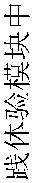 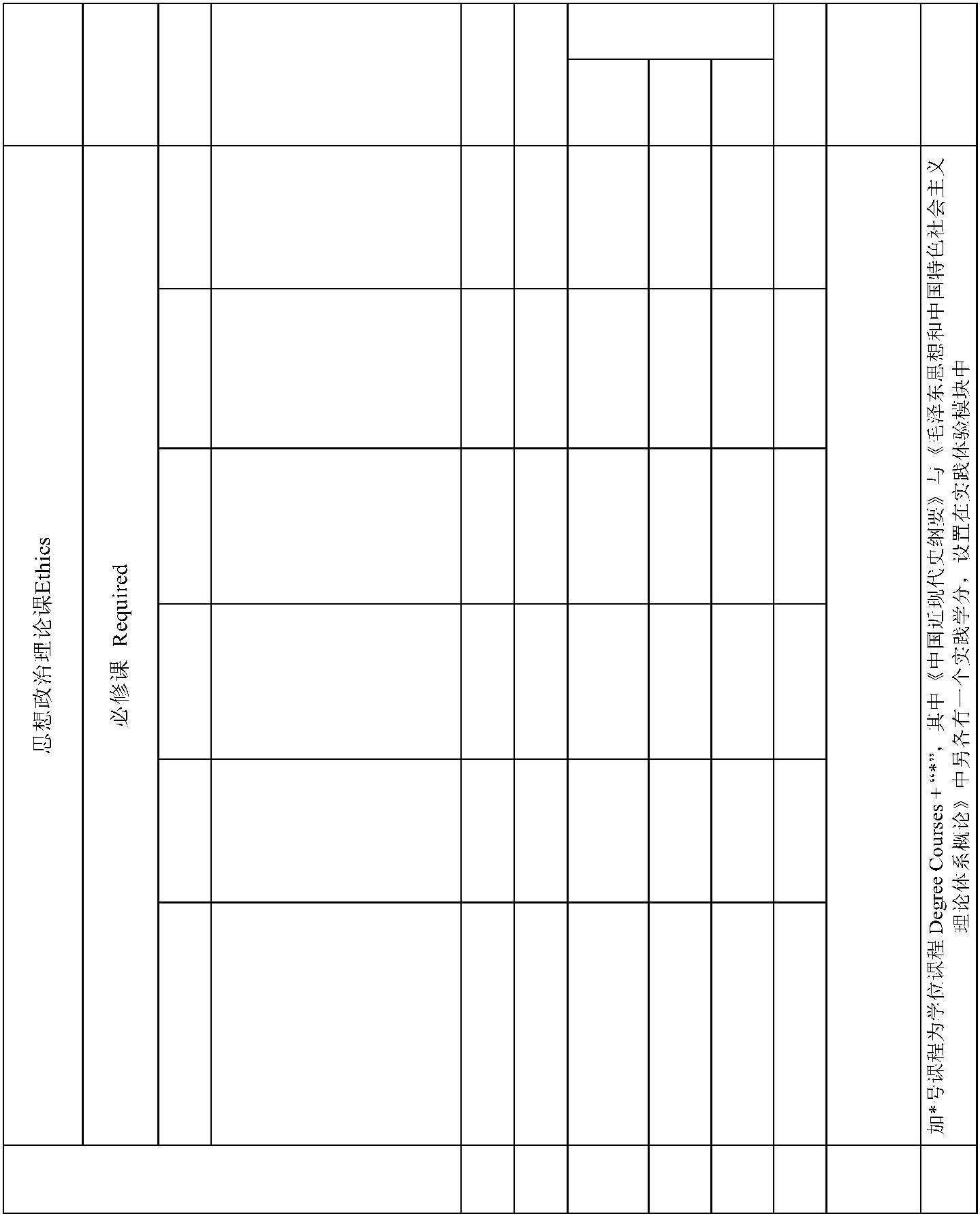 学时类型备注Memo中国近现代史纲要2 Conspectus of Chinese 2 32 32 1Modern History贵州省情3 General Introduction to 1 16 16 1Guizhou Province马克思主马克思主义基本原理*5 Fundamental Principles of 3 48 48 3Marxism毛泽东思想和中国特色社 会主义理论体系概论*6 Maoism & Theory of 4 64 64 4Socialism with ChineseCharacteristics思想政治理论课合计Total 15 240 240 0- 89 -任课单位 备注School/De Mempartment o必修课合计Total 38 788 556 96 13612至少选修12个学分，5个5任选课合计Total 12 192 192通识课合计Total 50 980 748 96 136- 90 -任课单位 备注School/De Mempartment o学科导论1 Introduction to the 1 16 16 1Discipline工商学院SBA政治经济学原理5 Principles of Political 3 48 40 8 1Economics经济学院SOE会计学院SOAC专业基础课合计 Total 26 416 343 50 23- 91 -任课单位 备注School/De Mempartment o战略管理（双语）
 工商学院4 Strategic 3 48 36 6 6 6SBA Management(Bilingual)6 创业学Entrepreneurship 3 48 39 9 6必修课课合计Total 21 336 276 26 3414选修课合计Total 18 288 170 38 80专业课合计Total 39 624 446 64 114课程教学合计Total 130 2260 1777 210 277- 92 -专业选修课程表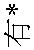 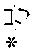 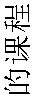 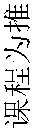 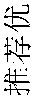 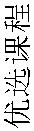 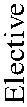 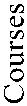 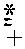 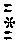 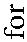 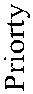 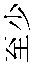 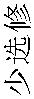 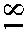 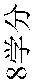 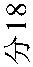 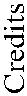 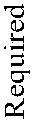 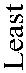 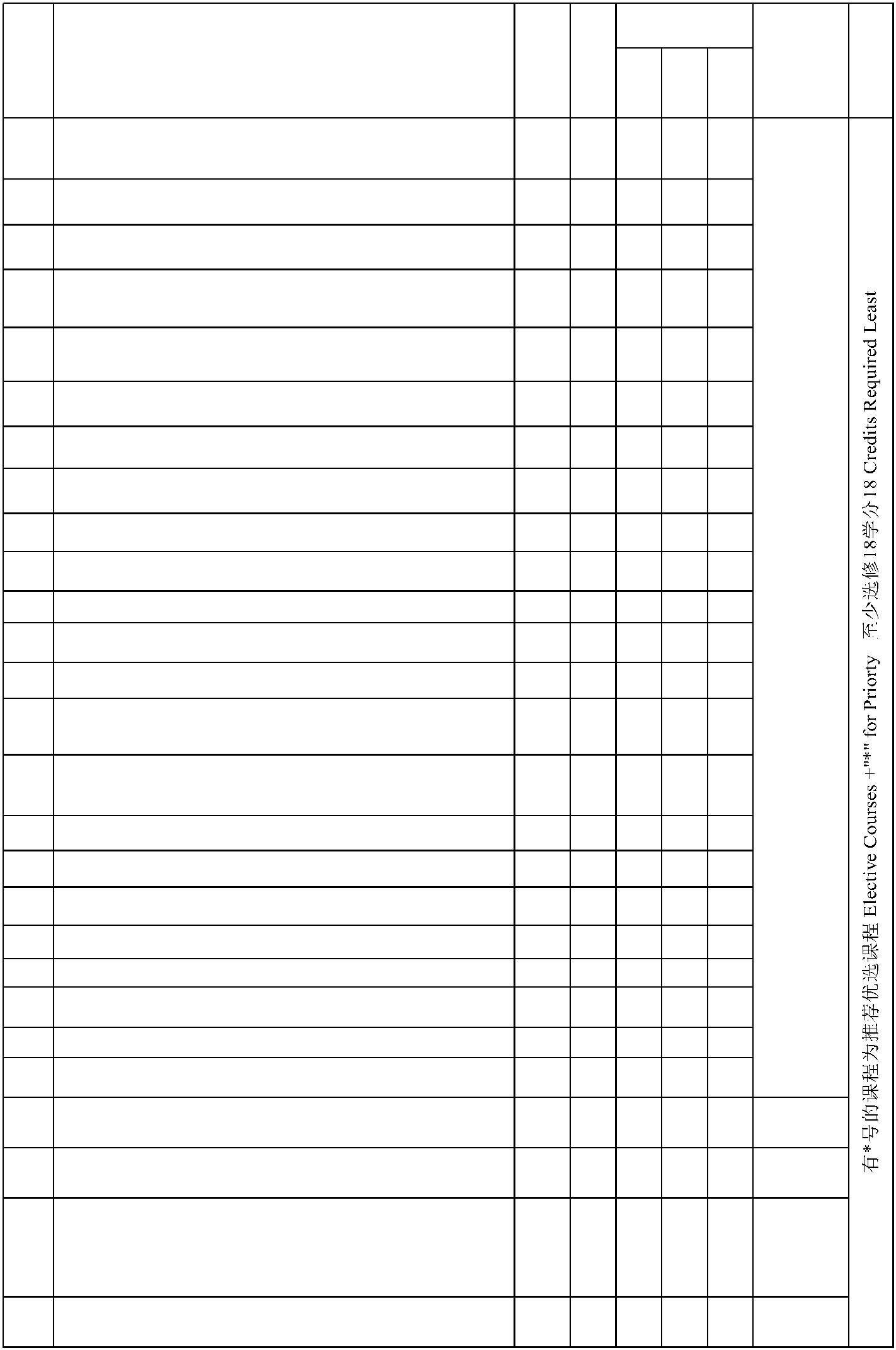 学时类型2 专业高峰课程* Introduction to Capstone Project 1 16 12 45 商务谈判* Business Negotiation 2 32 16 166 社交礼仪* Social Etiquette 2 32 20 127 企业资源计划*ERP 2 32 328 员工关系管理* International Enterprise Management 2 32 28 49 职业生涯管理* Caneer Management 2 32 26 610 领导力开发 The Leadership Challenge 2 32 26 612 专业英语* English for Business Administration 4 64 44 2013 危机管理* Crisis Management 2 32 20 1214 管理经典案例分析 Analysis of Classical Management Case 2 32 10 2416 项目管理 Project Management 2 32 26 617 管理咨询 Management Consulting 2 32 14 1818 国际企业管理* International Enterprise Management 2 32 26 619 比较管理学 Comparison Study of Management 2 32 24 6 220 管理伦理学 Ethics of Management 2 32 26 621 管理运筹学 Management Operations Research 2 32 26 622 消费者行为学 Consumer Behavior 2 32 24 823 零售管理* Retailing Management 2 32 24 8大数据应- 93 -方案负责人：胡北明 方案审核人：肖小虹酒店管理专业本科培养方案Undergraduate Program for Hospitality Management一、专业名称与代码专业名称：酒店管理 Hospitality Management专业代码：120902二、专业培养目标 本专业培养适应深度全球化背景下国家和地方经济社会发展需要，胸怀建设中国特色社会主义理
想，具有健全的人格心智、良好的道德情操、扎实的理论功底、较强的实践能力，并富于创新精神和人 文关怀的高素质应用型人才。能胜任酒店行业前厅、客房、餐饮、康乐、会展、人力、财务、营销等工
作。三、专业培养要求 1.热爱社会主义祖国，拥护中国共产党领导，践行社会主义核心价值观，具有爱国爱民的社会责任
感，具有强烈的民主意识、法治意识和敬业精神。 2.具有良好的思想道德素养、科学人文素养、人格心智素养、学科专业素养；具有较强的基础能力
、专业能力、实践能力和创新能力，并在自主学习、表达沟通、信息处理、数理分析、经管思维等五大
基础能力方面具有明显优势。3. 具有管理基础理论素养和酒店业务理论素养；具有良好的酒店经营与管理能力、酒店服务管理、人际沟通能力。四、学制与学位　 本专业实行4学年的基本学制；按学分制管理、实行弹性学习年限（3-6年）。　　学生入学后，按教学计划和有关规定，提前学完全部课程并取得相应学分，符合毕业条件者，允许提前毕业（修业年限不得少于3年）或辅修第二专业。学生学习年限不得超过6年。在规定学制内，修满各教学环节规定的学分，成绩合格，毕业论文（设计）达到要求，方可毕业。符合学校学士学位授予条件的毕业生，授管理学学士学位。五、课程设置与学分分配 本专业课程体系包括思想政治理论课、通识课、专业基础课、专业课、实践体验、儒魂商才第二课
堂综合素质训练等模块。本专业主要核心课程包括：旅游学概论、旅游目的地管理、旅游接待业、旅游
消费者行为、酒店管理概论、酒店运营管理、酒店客户管理　　本专业总学分为164学分,其中课程教学环节130学分，实践体验模块24学分，儒魂商才第二课堂综 合素质训练10学分。课程教学环节中，通识课54学分（其中必修课42学分，选修课12学分），专业基础
课程27学分（其中必修课26学分），专业课39学分（其中必修课21学分，选修课18学分）。专业课的实
验实践教学学时占该类总学时的20%，实验实践教学学时占总学时的20%。课程教学总学时为2260学时。　　六、实践体验模块　　实践体验模块由新生学习体验、学科专业体验、职业就业体验三个模块组成，其中，学科专业体验
模块包括初级体验、中级体验和高级体验三个部分。- 94 -酒店管理专业教学计划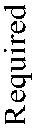 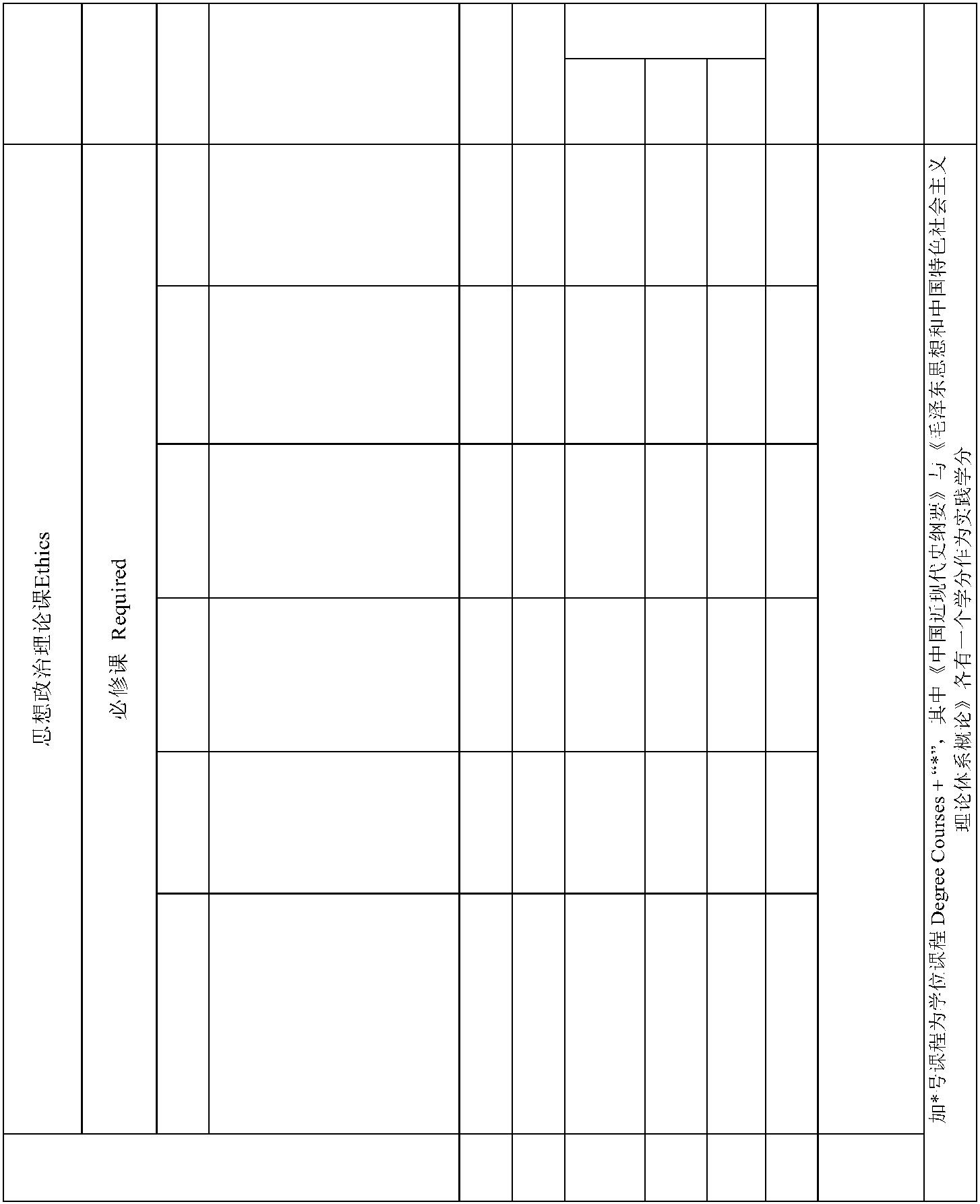 学时类型备注Memo中国近现代史纲要2 Conspectus of Chinese 2 32 32 1Modern History贵州省情3 General Introduction to 1 16 16 1Guizhou Province马克思主
 义学院马克思主义基本原理*5 Fundamental Principles of 3 48 48 3Marxism毛泽东思想和中国特色社 会主义理论体系概论*6 Maoism & Theory of 4 64 64 4Socialism with ChineseCharacteristics思想政治理论课合计Total 15 240 240 0- 95 -学时类型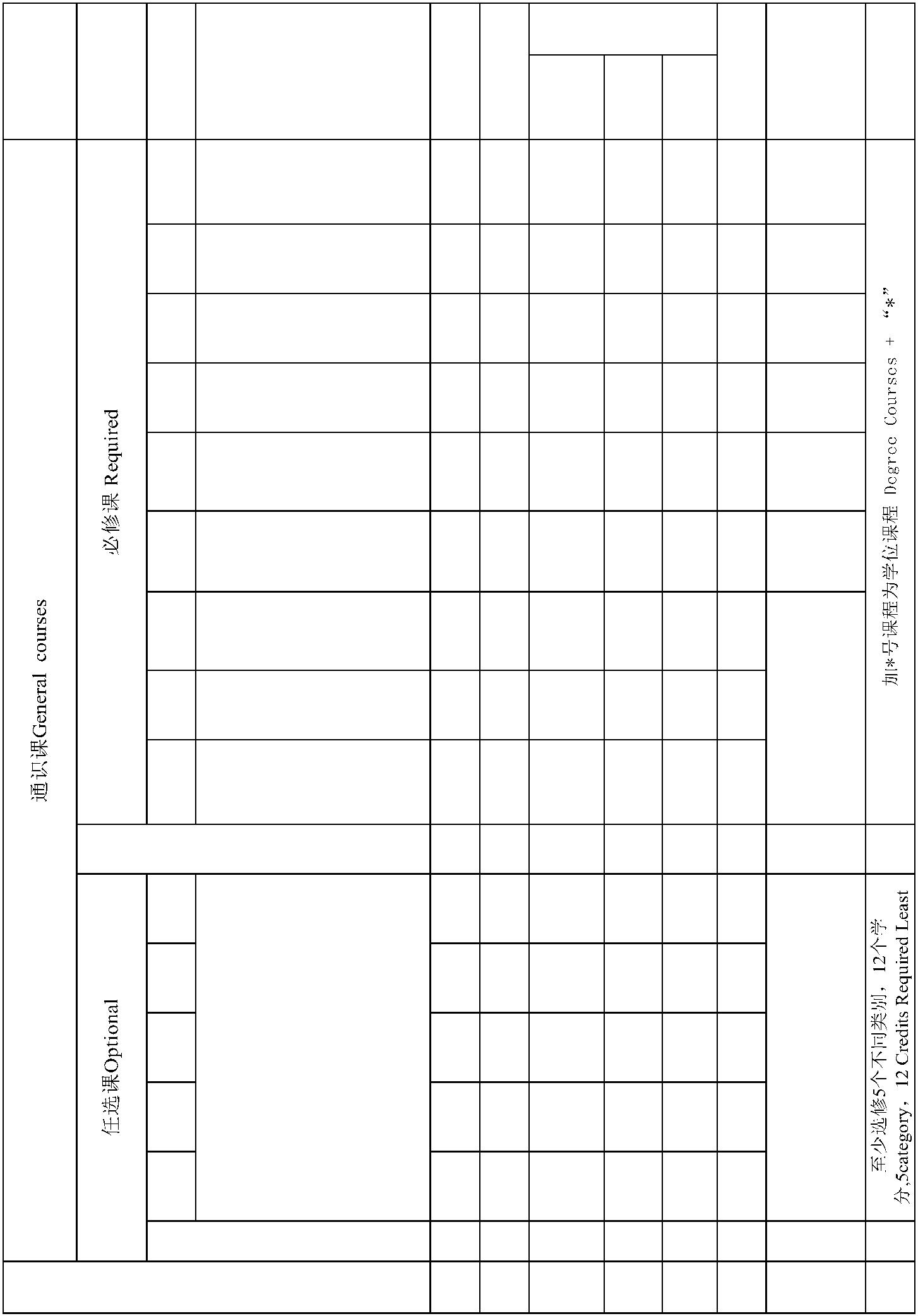 必修课合计Total 38 788 556 96 13612至少选修12个学分，5个5任选课合计Total 12 192 192通识课合计Total 50 980 748 98 136- 96 -任课单位 备注School/Depa Memrtment o学科导论1 Introduction to the 1 16 16 1Discipline政治经济学原理4 Principles of Political 3 48 40 8 1Economics经济学院SOE经济学原理 （1）5 Principles of Economics 3 48 42 6 2（1）会计学院SOAC大数据应专业基础课合计 Total 26 416 343 50 23- 97 -任课单位 备注School/Depa Memrtment o旅游学概论（双语）1 Introduction of Tourism 3 48 39 9 4(Bilingualism)必修课课合计Total 21 336 273 0 6314选修课合计Total 18 288 224 6 64专业课合计Total 39 624 491 6 127课程教学合计Total 130 2260 1822 154 286- 98 -专业选修课程表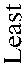 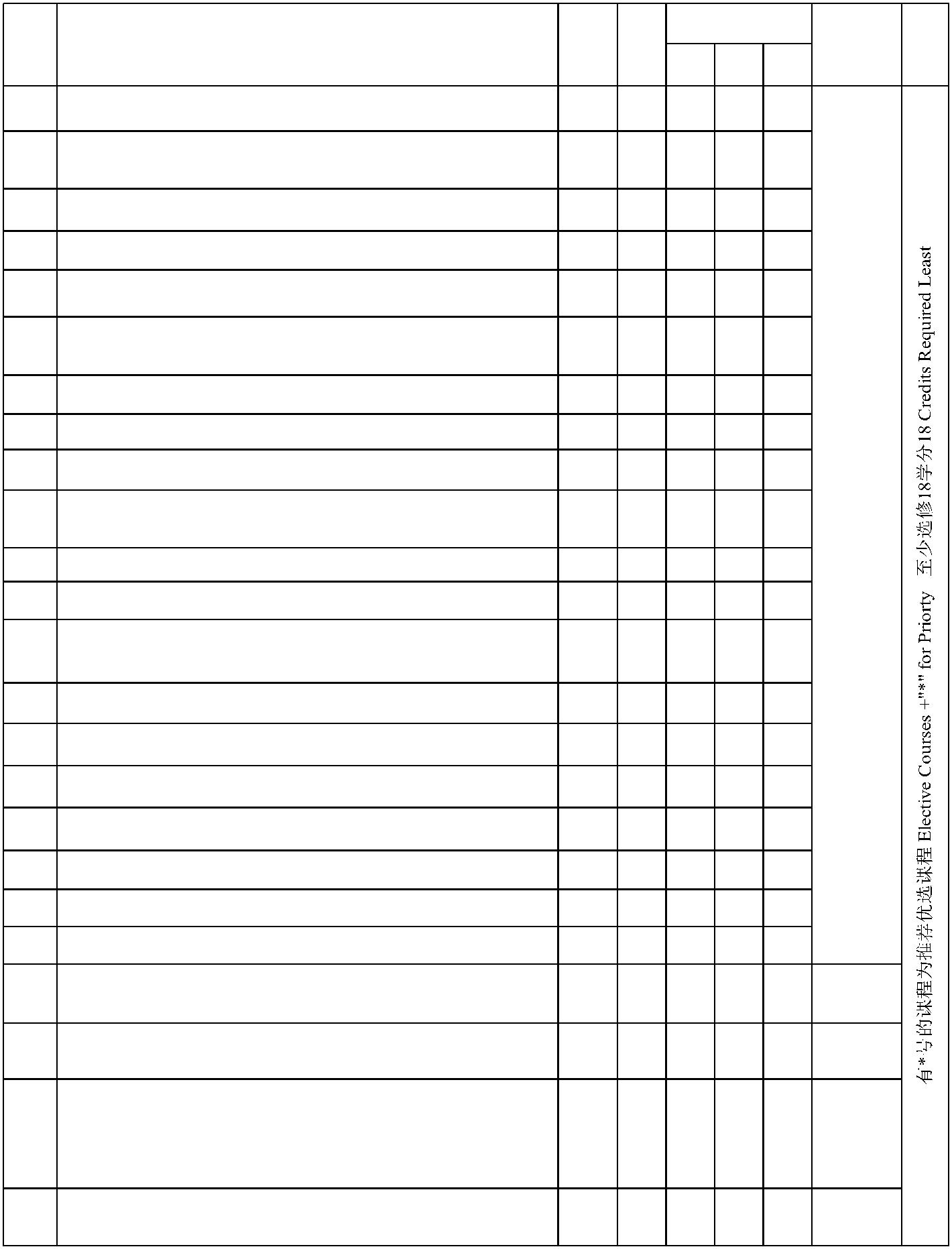 备注Memo1 管理沟通（双语）*Management Communication(Bilingual) 2 32 26 63 领导力开发 The Leadership Challenge 2 32 26 64 消费者行为学 Consumer Behavior 2 32 24 85 零售管理* Retailing Management 2 32 26 67 餐饮服务与管理 Food Service Management* 3 48 40 88 酒店礼仪 Public Relations Etiquette * 3 48 40 89 酒水服务 Bar Service * 2 32 26 611 专业高峰课程 Professional Peak Course 1 16 12 412 员工关系管理 International Enterprise Management * 3 48 48 014 食品营养与卫生学 Food Nutrition and Hygiene* 2 32 32 015 专业英语 Hotel English* 2 32 32 016 世界遗产讲座 Lecture of World Heritage 2 32 32 017 商务谈判* Business Negotiation 2 32 16 1618 社交礼仪* Social Etiquette 2 32 20 1219 企业资源计划*ERP 2 32 3220 国际企业管理 International Enterprise Management 2 32 26 6大数据应- 99 -方案负责人：胡北明 方案审核人：刘良灿旅游管理专业本科培养方案Undergraduate Program for Tourism Management一、专业名称与代码专业名称：旅游管理 Tourism Management专业代码：120901K二、专业培养目标 本专业培养适应深度全球化背景下国家和地方经济社会发展需要，胸怀建设中国特色社会主义理
想，具有健全的人格心智、良好的道德情操、扎实的理论功底、较强的实践能力，并富于创新精神和
人文关怀的高素质应用型人才。能胜任现代旅游行业行业管理、经营管理及教学与科研等工作。三、专业培养要求 1.热爱社会主义祖国，拥护中国共产党领导，践行社会主义核心价值观，具有爱国爱民的社会责
任感，具有强烈的民主意识、法治意识和敬业精神。 2.具有良好的思想道德素养、科学人文素养、人格心智素养、学科专业素养；具有较强的基础能
力、专业能力、实践能力和创新能力，并在自主学习、表达沟通、信息处理、数理分析、经管思维等
五大基础能力方面具有明显优势。 3.具有管理基础理论素养和旅游业务理论素养；具有较强的旅游企业管理、旅游服务管理和旅游
景区规划与经营专业能力。四、学制与学位　 本专业实行4学年的基本学制；按学分制管理、实行弹性学习年限（3-6年）。　　学生入学后，按教学计划和有关规定，提前学完全部课程并取得相应学分，符合毕业条件者，允许提前毕业（修业年限不得少于3年）或辅修第二专业。学生学习年限不得超过6年。在规定学制内，修满各教学环节规定的学分，成绩合格，毕业论文（设计）达到要求，方可毕业。符合学校学士学位授予条件的毕业生，授管理学学士学位。五、课程设置与学分分配 本专业课程体系包括思想政治理论课、通识课、专业基础课、专业课、实践体验、儒魂商才第二
课堂综合素质训练等模块。本专业主要核心课程包括：管理学、市场营销、微观经济学、政治经济学 、宏观经济学、会计学、公司财务、管理统计学、投资管理、旅游学概论、旅游接待业、旅游目的地
管理、旅游消费者行为、旅游经济学、旅游规划与开发、旅游政策法规等。 　　本专业总学分为166学分,其中课程教学环节132学分，实践体验模块24学分，儒魂商才第二课堂综
合素质训练10学分。课程教学环节中，思想政治理论课15学分，通识课50学分（其中必修课38学分， 选修课12学分），专业基础课程26学分（其中必修课26学分），专业课41学分（其中必修课21学分，
选修课20学分）。专业课的实验实践教学学时占该类总学时的11.3%，实验实践教学学时占总学时的16.8%。课程教学总学时为2292学时。　　六、实践体验模块　　实践体验模块由新生学习体验、学科专业体验、职业就业体验三个模块组成，其中，学科专业体
验模块包括初级体验、中级体验和高级体验三个部分。- 100 -旅游管理专业教学计划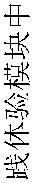 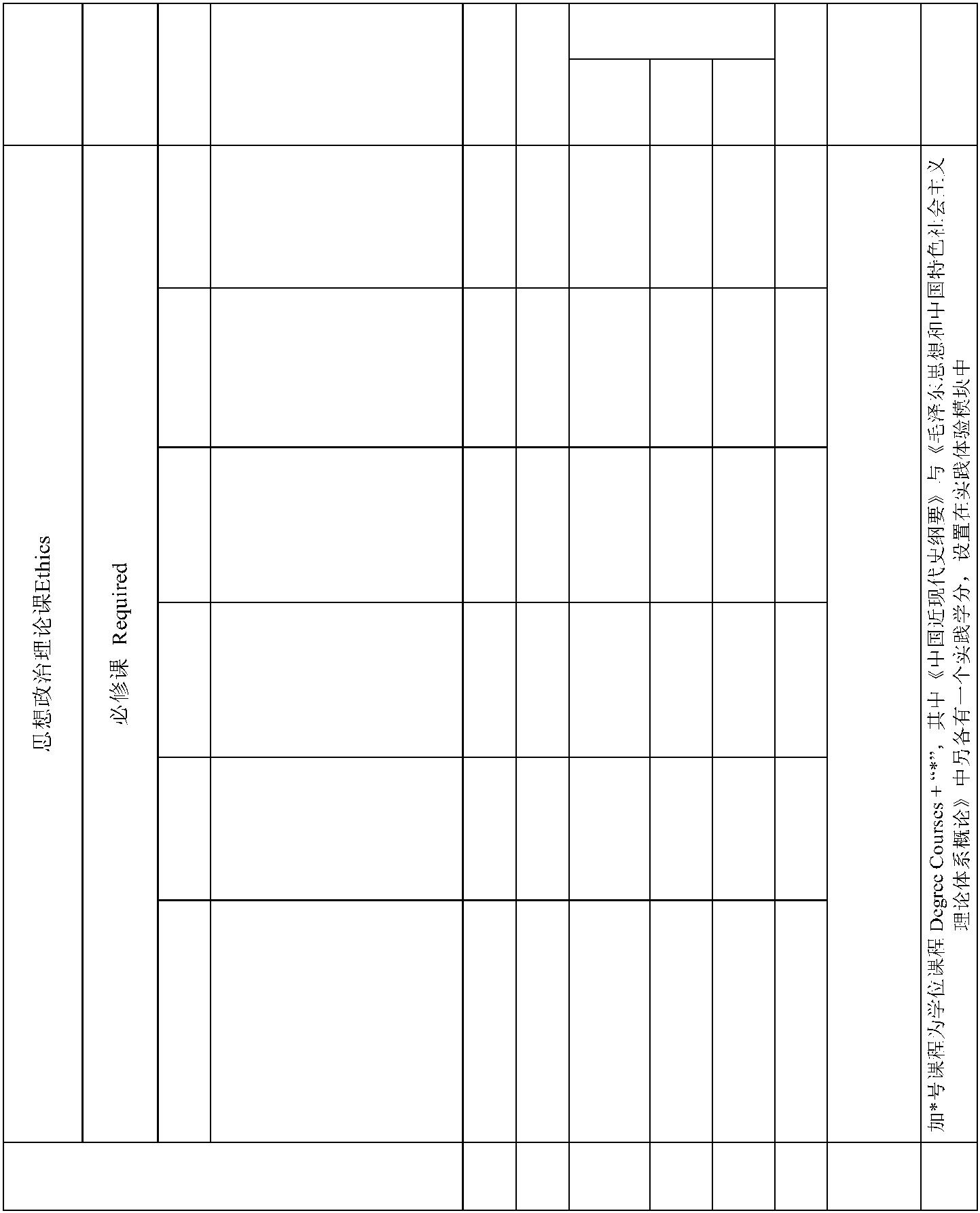 学时类型备注Memo中国近现代史纲要2 Conspectus of Chinese 2 32 32 1Modern History贵州省情3 General Introduction to 1 16 16 1Guizhou Province马克思主
 义学院马克思主义基本原理*5 Fundamental Principles of 3 48 48 3Marxism毛泽东思想和中国特色社 会主义理论体系概论*6 Maoism & Theory of 4 64 64 4Socialism with ChineseCharacteristics思想政治理论课合计Total 15 240 240 0- 101 -任课单位 备注School/De Mempartment o必修课合计Total 38 788 556 96 13612至少选修12个学分，5个5任选课合计Total 12 192 192通识课合计Total 50 980 748 96 136- 102 -任课单位 备注School/De Mempartment o政治经济学原理4 Principles of Political 3 48 40 8 1Economics经济学院SOE经济学原理 （1）5 Principles of Economics 3 48 42 6 2（1）6 会计学（1）Accounting 4 64 52 12 2会计学院SOAC大数据应专业基础课合计 Total 26 416 343 50 23- 103 -学时类型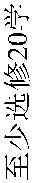 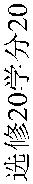 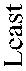 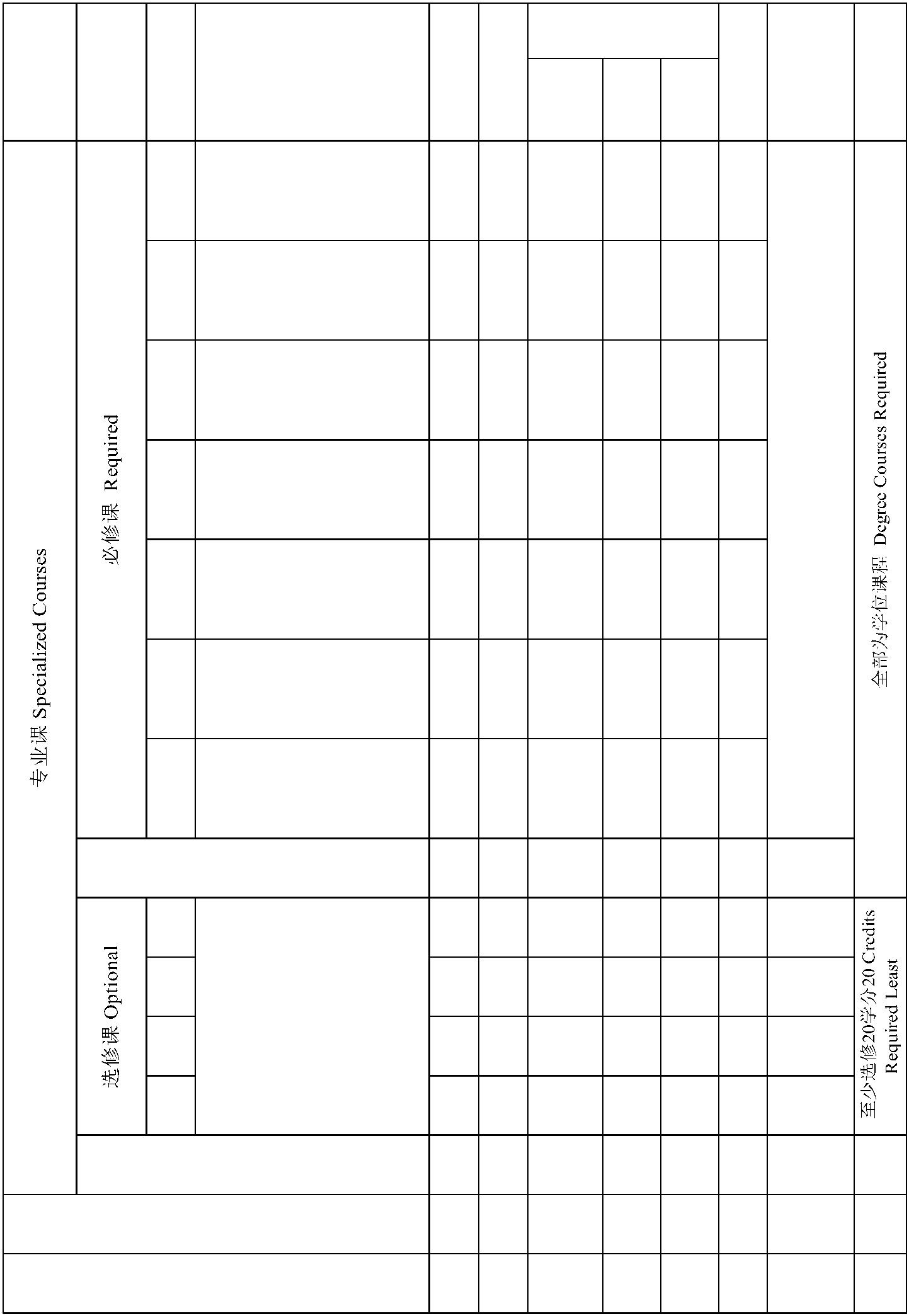 旅游学概论（双语）1 Introduction of Tourism 3 48 42 6 4(Bilingualism)旅游规划与开发必修课课合计Total 21 336 294 0 4214选修课合计Total 20 320 288 0 32专业课合计Total 41 656 582 0 74课程教学合计Total 132 2292 1913 146 233- 104 -专业选修课程表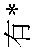 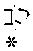 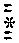 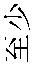 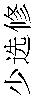 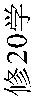 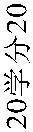 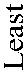 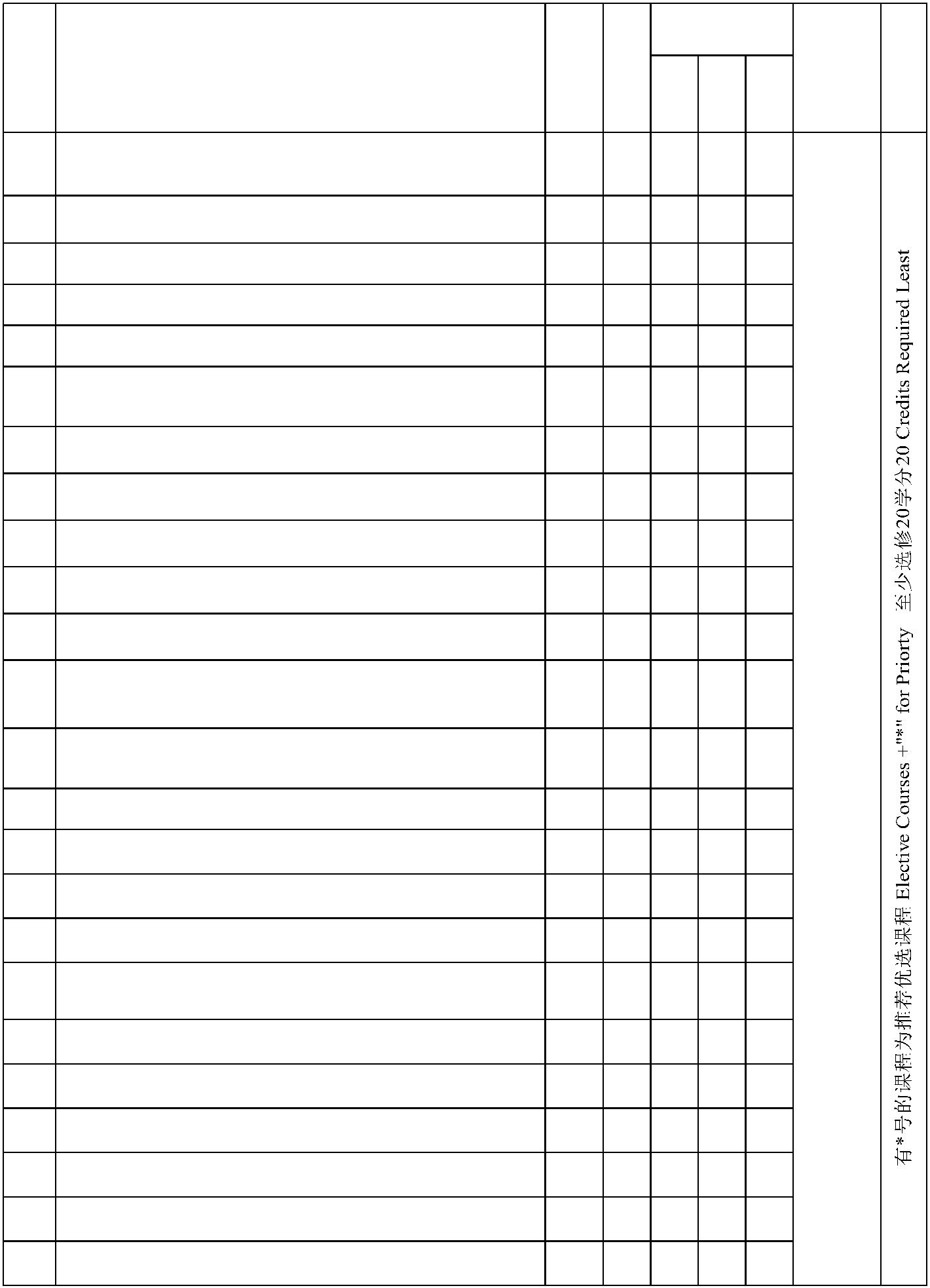 备注Memo2 专业高峰课程* Introduction to Capstone Project 1 16 12 0 43 旅游社会学Tourism Sociology 2 32 32 0 04 饭店业导论（双语）Introduction To the Hospitality 2 32 32 0 05 管理沟通（双语）*Management Communication(Bilingual) 2 32 26 0 67 创业学*Entrepreneurship 2 32 26 6 08 企业资源计划*ERP 2 32 0 32 09 员工关系管理* International Enterprise Management 2 32 28 0 410 职业生涯管理*Caneer Management 2 32 22 8 211 智慧旅游*Smart Tourism 2 32 30 0 214 旅游景区管理*Tourist Resort Management 2 32 32 0 015 旅游文化与审美* Tourism Culture & Aesthetics 2 32 28 0 416 休闲学Leisure Studies 2 32 32 0 017 旅游项目策划* Tourism Project Planning 2 32 28 0 419 贵州旅游概况*Introduction to GuiZhou Tourism 2 32 32 0 020 导游基础及业务* Principles and Practice of Tour Guiding 2 32 24 0 821 专业英语English for Business Administration 2 32 32 0 022 旅游地理学*Tourism Geography 2 32 28 0 423 旅行社经营与管理*TravelAgent Operation andManagement 2 32 24 0 824 社交礼仪Social etiquette 2 32 20 0 12- 105 -方案负责人： 刘良灿 方案审核人：肖小虹人力资源管理专业本科培养方案Undergraduate Program for Human Resource Management一、专业名称与代码专业名称：工商管理 Human Resource Management专业代码：120206二、专业培养目标 本专业培养适应深度全球化背景下国家和地方经济社会发展需要，胸怀建设中国特色社会主义理
想，具有健全的人格心智、良好的道德情操、扎实的理论功底、较强的实践能力，并富于创新精神和 人文关怀的高素质应用型人才。能胜任企事业单位、政府部门人力资源管理、组织与人事、劳动和社
会保障等方面工作。三、专业培养要求 1.热爱社会主义祖国，拥护中国共产党领导，践行社会主义核心价值观，具有爱国爱民的社会责
任感，具有强烈的民主意识、法治意识和敬业精神。 2.具有良好的思想道德素养、科学人文素养、人格心智素养、学科专业素养；具有较强的基础能
力、专业能力、实践能力和创新能力，并在自主学习、表达沟通、信息处理、数理分析、经管思维等
五大基础能力方面具有明显优势。 3.具有良好的人力资源管理理论素养和招聘、培训、绩效管理、薪酬设计等业务素养；具有较强
的人际沟通、组织协调和计划领导能力。四、学制与学位　 本专业实行4学年的基本学制；按学分制管理、实行弹性学习年限（3-6年）。　　学生入学后，按教学计划和有关规定，提前学完全部课程并取得相应学分，符合毕业条件者，允许提前毕业（修业年限不得少于3年）或辅修第二专业。学生学习年限不得超过6年。在规定学制内，修满各教学环节规定的学分，成绩合格，毕业论文（设计）达到要求，方可毕业。符合学校学士学位授予条件的毕业生，授管理学学士学位。五、课程设置与学分分配 本专业课程体系包括思想政治理论课、通识课、专业基础课、专业课、实践体验、儒魂商才第二
课堂综合素质训练等模块。本专业主要核心课程包括：管理学、战略管理、会计学、公司财务、市场 营销学、创业学、公司治理、运营管理、组织行为学、人力资源管理、组织理论与设计、劳动经济学
等。　　本专业总学分为164学分,其中课程教学环节130学分，实践体验模块24学分，儒魂商才第二课堂综
合素质训练10学分。课程教学环节中，通识课50学分（其中必修课38学分，选修课12学分），专业基 础课程26学分（其中必修课26学分），专业课39学分（其中必修课21学分，选修课18学分）。专业课
的实验实践教学学时占该类总学时的25%，实验实践教学学时占总学时的21%。课程教学总学时为2260
学时。　　六、实践体验模块　　实践体验模块由新生学习体验、学科专业体验、职业就业体验三个模块组成，其中，学科专业体
验模块包括初级体验、中级体验和高级体验三个部分。- 106 -人力资源管理专业教学计划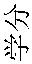 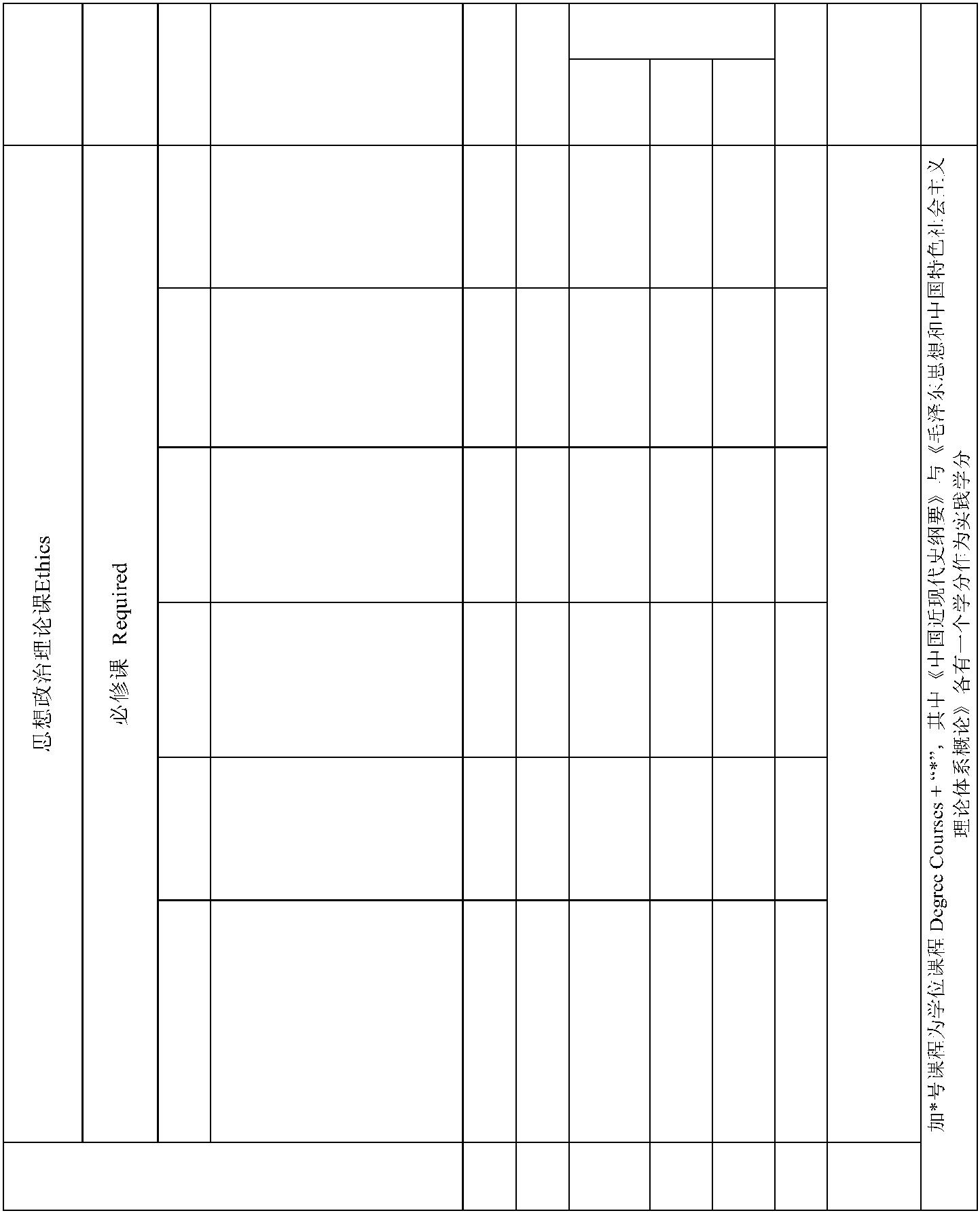 学时类型备注Memo中国近现代史纲要2 Conspectus of Chinese 2 32 32 1Modern History贵州省情3 General Introduction to 1 16 16 1Guizhou Province马克思主
 义学院马克思主义基本原理*5 Fundamental Principles of 3 48 48 3Marxism毛泽东思想和中国特色社 会主义理论体系概论*6 Maoism & Theory of 4 64 64 4Socialism with ChineseCharacteristics思想政治理论课合计Total 15 240 240 0- 107 -学时类型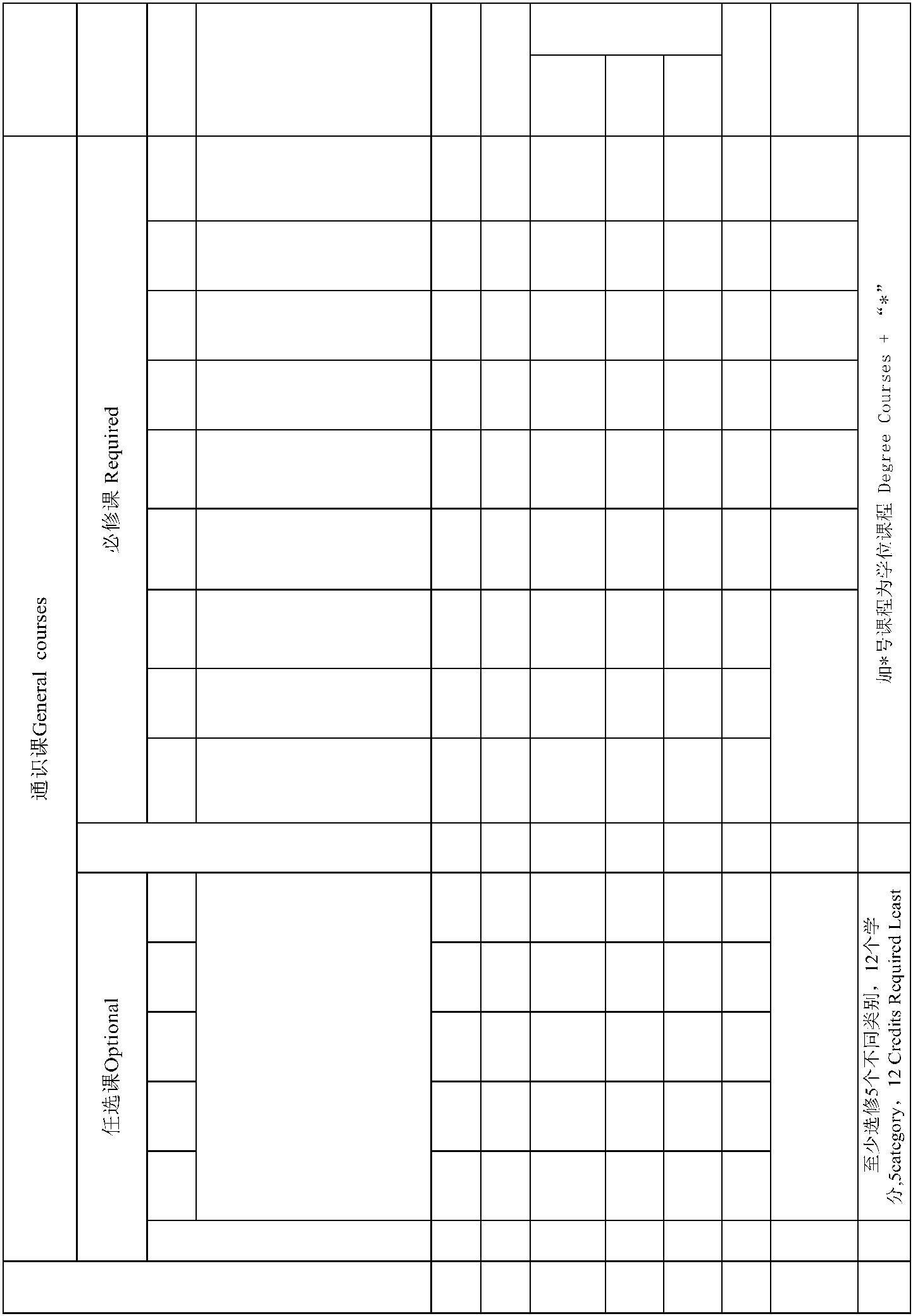 必修课合计Total 38 788 556 96 13612至少选修12个学分，5个5任选课合计Total 12 192 192通识课合计Total 50 980 748 96 136- 108 -任课单位 备注School/De Mempartment o学科导论1 Introduction to the 1 16 16 1Discipline工商学院SBA政治经济学原理5 Principles of Political 3 48 40 8 1Economics经济学院SOE会计学院SOAC专业基础课合计 Total 26 416 342 51 23- 109 -任课单位 备注School/De Mempartment o组织理论与设计3 Organization Theory & 3 48 42 0 6 5Design组织行为学（双语）5 Organizational 3 48 42 6 0 6Behavior(Bilingual)必修课课合计Total 21 336 279 21 3614选修课合计Total 18 288 186 48 54专业课合计Total 39 624 465 69 90课程教学合计Total 130 2260 1795 212 253- 110 -专业选修课程表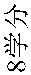 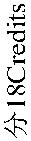 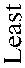 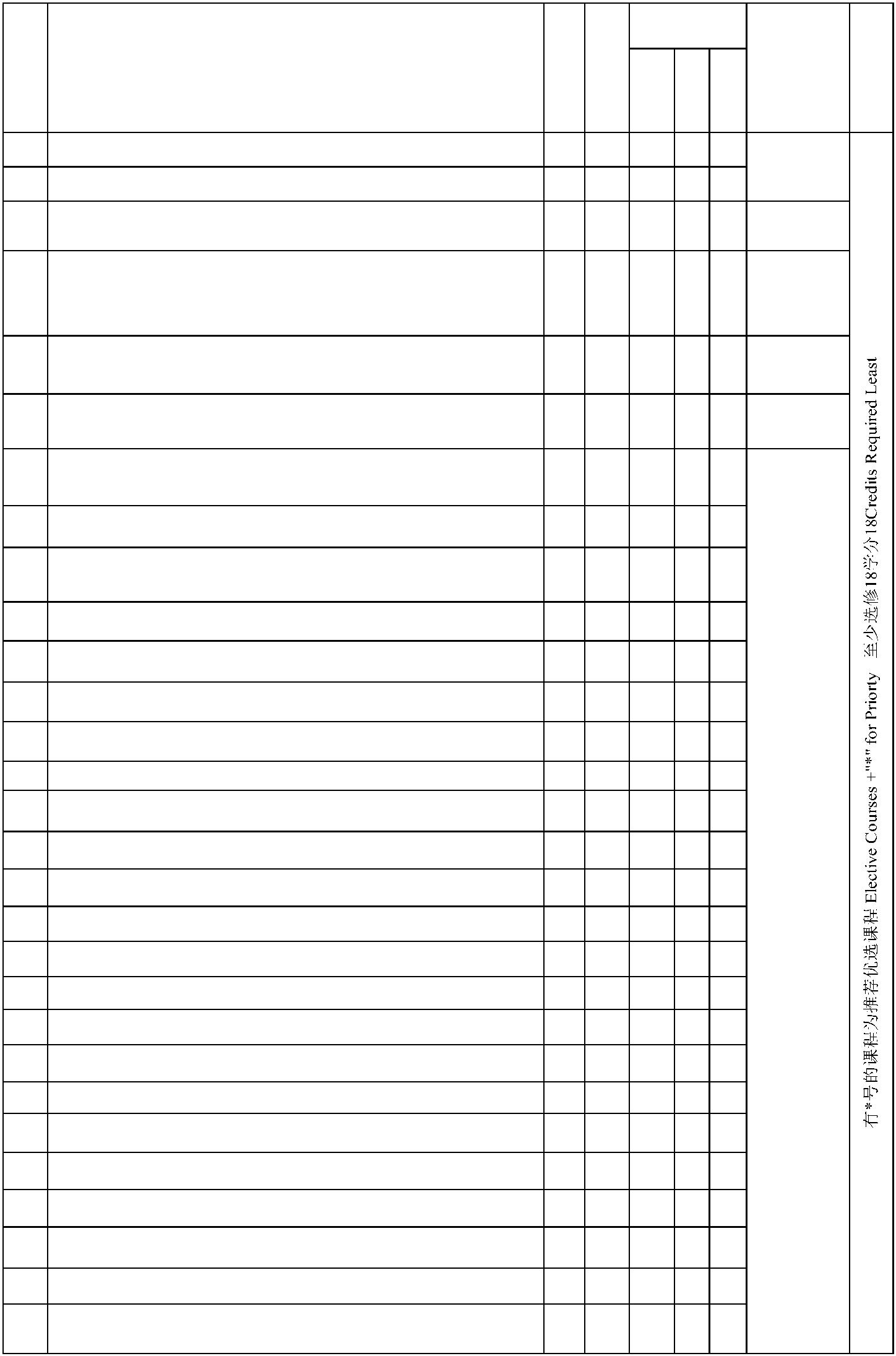 学时类型1 公共关系学Public relations 2 32 26 6 公管学院SPA2 社会调查理论与方法Social Survey and Method 2 32 26 6大数据应用 4 国际经济学International Economics 2 32 26 6 与经济学院CBDAE8 管理沟通（双语）Management Communication(Bilingual) 2 32 26 610 商务谈判* Business Negotiation 2 32 16 1611 社交礼仪* Social Etiquette 2 32 20 1212 企业资源计划ERP 2 32 3213 员工关系管理* International Enterprise Management 2 32 28 414 职业生涯管理* Caneer Management 2 32 26 615 领导力开发The Leadership Challenge 2 32 26 616 工作分析与人力资源规划* Job Analysis ＆Human Resource 2 32 26 4 2SBA18 培训与开发* Training and Development 2 32 26 4 219 管理经典案例分析Analysis of Classical Management Case 2 32 10 2420 薪酬福利管理* Compensation ＆Benefits Management 2 32 14 1821 绩效管理* Performance Management 2 32 20 8 422 专业英语* English for Human Resource Managemnet 4 64 44 2023 管理咨询 Management Consulting 2 32 14 1824 管理运筹学Management Operations Research 2 32 26 625 比较管理学 Comparison Study of Management 2 32 24 6 226 消费者行为学 Consumer Behavior 2 32 24 827 危机管理 Crisis Management 2 32 20 1228 专业高峰课程*Professional Peak Course 1 16 12 429 管理伦理学Ethics of Management 2 32 26 6- 111 -方案负责人：刘良灿 方案审核人：肖小虹市场营销专业本科培养方案Undergraduate Program for marketing一、专业名称与代码专业名称：市场营销marketing专业代码：120202二、专业培养目标 本专业培养适应深度全球化背景下国家和地方经济社会发展需要，胸怀建设中国特色社会主义理
想，具有健全的人格心智、良好的道德情操、扎实的理论功底、较强的实践能力，并富于创新精神和 人文关怀的高素质应用型人才。能胜任工商企业、政府机构、研究机构以及职业学校等的市场调研、
营销策划、销售管理和教学科研等方面及相关领域的工作。三、专业培养要求 1.热爱社会主义祖国，拥护中国共产党领导，坚持社会主义核心价值观，具有爱国爱民的社会担
当精神，具有强烈的进取心和忧患意识，具有艰苦奋斗、诚实守信的良好品质。 2.具有良好的思想道德素养、科学人文素养、人格心智素养、学科专业素养；具有较强的基础能
力、专业能力、实践能力和创新能力，并在自主学习、表达沟通、信息处理、数理分析、经管思维等
五大基础能力方面具有明显优势。 3.具有良好的工商企业管理基础理论素养与营销业务理论素养；具有较强的市场调研能力、市场
分析能力、营销策划能力、销售管理能力、客户管理能力。四、学制与学位本专业实行4学年的基本学制；按学分制管理、实行弹性学习年限（3-6年）。按教学计划和有关规定，提前学完全部课程并取得相应学分，符合毕业条件者，允许提前毕业（修业年限不得少于3年）或辅修第二专业。学生学习年限不得超过6年。在规定学制内，修满各教学环节规定的学分，成绩合格，毕业论文（设计）达到要求，方可毕业。符合学校学士学位授予条件的毕业生，授管理学学士学位。五、课程设置与学分分配 本专业课程体系包括思想政治理论课、通识课、专业基础课、专业课、实践体验、儒魂商才第二
课堂综合素质训练等模块。本专业主要核心课程包括管理学、公司财务、公司治理、市场营销学、运 营管理、人力资源管理、市场调研、战略管理、创业学、消费者行为学、营销诊断与策划等。
　　本专业总学分为165学分,其中课程教学环节131学分，实践体验模块24学分，儒魂商才第二课堂综 合素质训练10学分。课程教学环节中，思想政治理论课15学分，通识课50学分（其中必修课38学分，
选修课12学分），专业基础课程26学分（其中必修课26学分），专业课40学分（其中必修课24学分， 选修课16学分）。专业课的实验实践教学学时占该类总学时的30%，实验实践教学学时占总学时的21.3%。课程教学总学时为2276学时。　　六、实践体验模块　　实践体验模块由新生学习体验、学科专业体验、职业就业体验三个模块组成，其中，学科专业体
验模块包括初级体验、中级体验和高级体验三个部分。- 112 -市场营销专业教学计划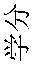 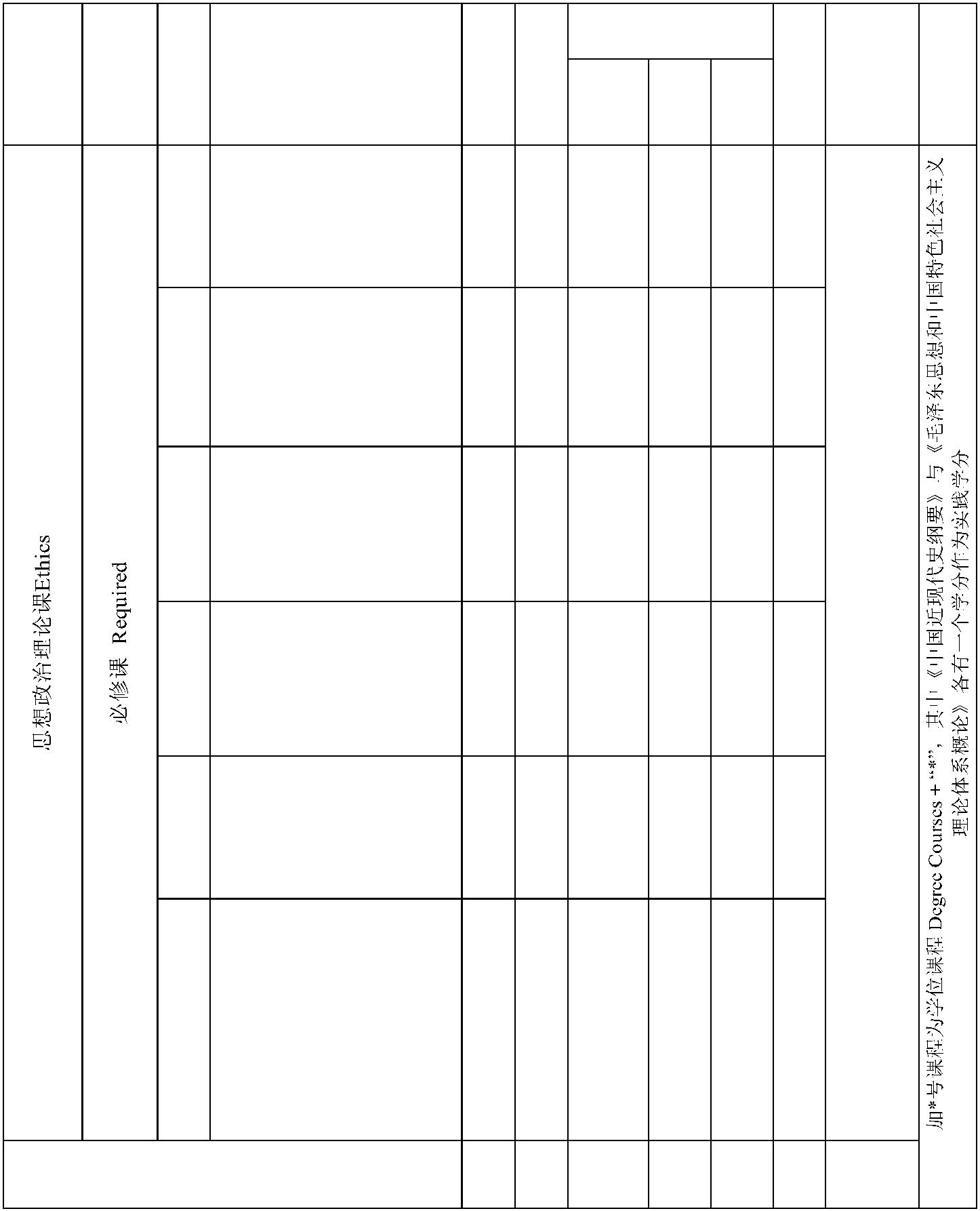 学时类型备注Memo中国近现代史纲要2 Conspectus of Chinese 2 32 32 1Modern History贵州省情3 General Introduction to 1 16 16 1Guizhou Province马克思主
 义学院马克思主义基本原理*5 Fundamental Principles of 3 48 48 3Marxism毛泽东思想和中国特色社 会主义理论体系概论*6 Maoism & Theory of 4 64 64 4Socialism with ChineseCharacteristics思想政治理论课合计Total 15 240 240 0 0- 113 -学时类型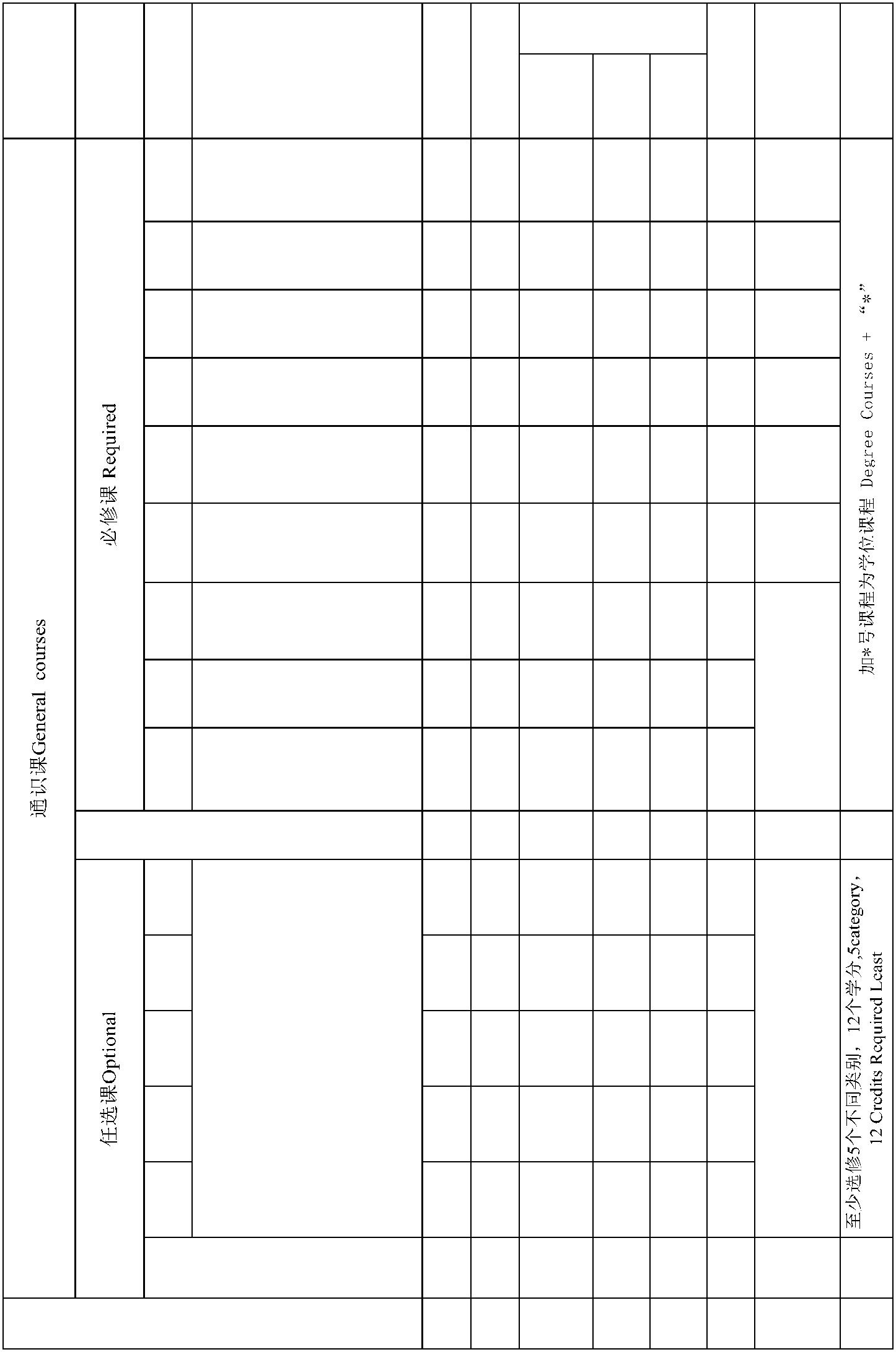 备注Memo必修课合计Total 38 788 556 96 13612至少选修12个学分，5个45任选课合计Total 12 192 192通识课合计Total 50 980 748 96 136- 114 -学科导论1 Introduction to the 1 16 16 1Discipline工商学院SBA政治经济学原理5 Principles of Political 3 48 40 8 1Economics经济学院SOE 经济学原理 （1）6 Principles of Economics 3 48 42 6 2（1）会计学院SOAC专业基础课合计 Total 26 416 343 50 23- 115 -1 市场调研Market Research 3 48 27 21 5消费者行为学（双语）2 Consumer Behavior 3 48 39 9 5（Bilingual）工商学院SBA必修课课合计Total 24 384 288 20 7614选修课合计Total 16 256 180 33 43专业课合计Total 40 640 468 53 119课程教学合计Total 131 2276 1799 199 278- 116 -专业选修课程表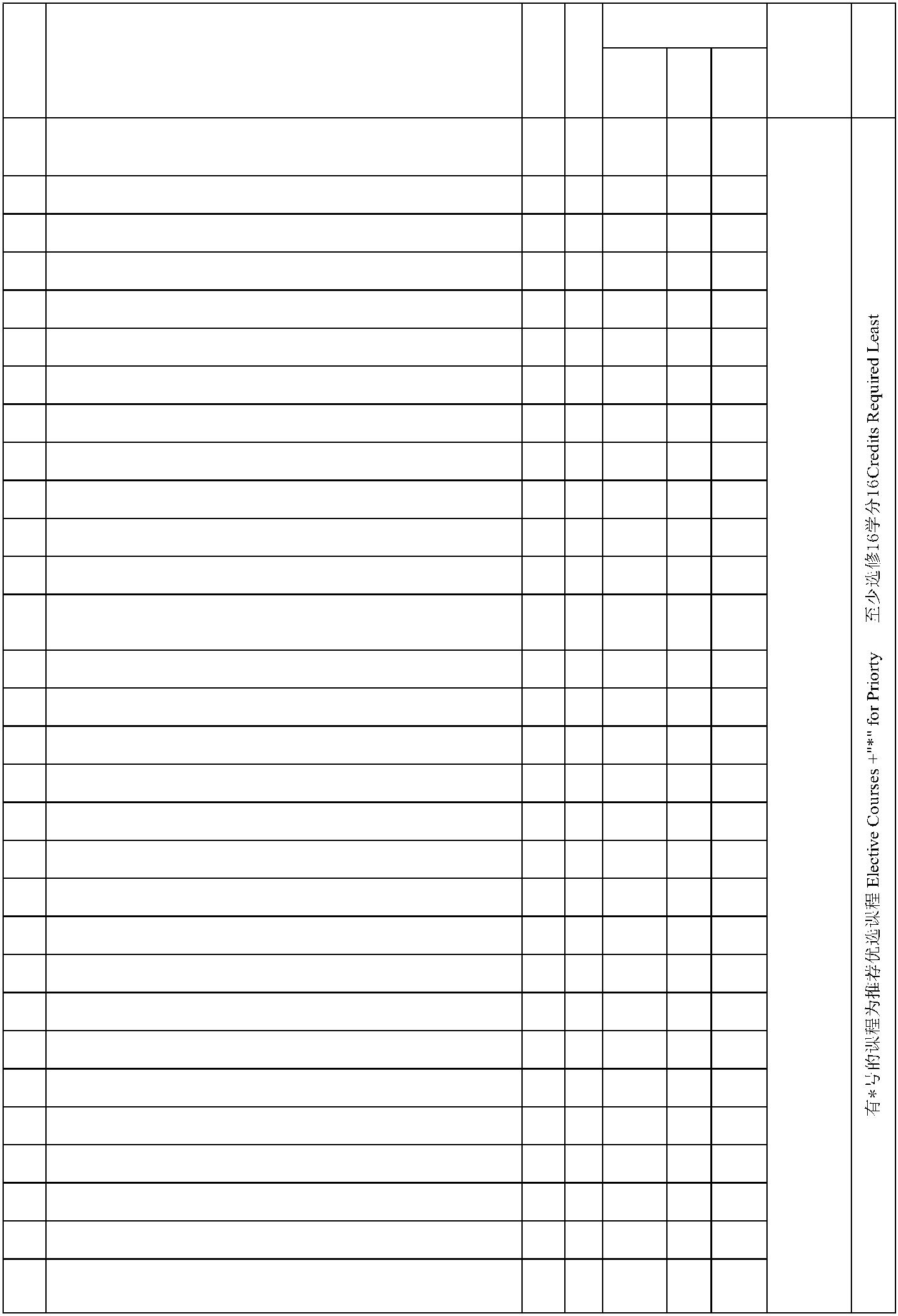 2 专业高峰课程* Peak professional course 1 16 12 43 服务营销学* Service Marketing 2 32 26 64 旅游市场营销学* Tourism Marketing 2 32 26 65 零售营销学* Retailing Marketing 2 32 24 86 分销渠道管理* Management of Distribution Channels 2 32 20 127 整合营销传播* Intergrated marketing communication 2 32 26 68 商务谈判* Business Negotiation 2 32 26 69 大数据营销* Big Data Marketing 2 32 16 1610 客户关系管理*customer relationship management 2 32 24 811 专业英语* English for Marketing 4 64 44 2012 企业资源计划* ERP 2 32 20 1214 职业生涯管理* Caneer Management 2 32 22 8 2工商学院 15 管理沟通（双语）*Management Communication 2 32 26 6SBA 16 文化市场营销学Cultural Marketing 2 32 26 617 企业形象设计Corporation Identity Design 2 32 26 618 品牌管理Brand Management 2 32 26 619 管理伦理学Ethics of Management 2 32 26 620 广告学Advertising 2 32 26 621 国际市场营销 （双语）International Marketing 2 32 26 622 网络营销Web--Marketing 2 32 26 623 商品学Commodity Science 2 32 26 624 销售管理Sales Management 2 32 26 625 新媒体营销New Media Marketing 2 32 26 626 员工关系管理* International Enterprise Management 2 32 28 427 营销与公关Marketing&PR 2 32 26 628 物流管理Logistics Management 2 32 26 629 社交礼仪Social Etiquette 2 32 26 630 国际企业管理International Enterprise Management 2 32 26 6- 117 -方案负责人：袁开福 方案审核人：肖小虹物流管理专业本科培养方案Undergraduate Program for Logistics Management一、专业名称与代码专业名称：物流管理 Logistics Management专业代码：120601二、专业培养目标 本专业培养适应深度全球化背景下国家和地方经济社会发展需要，胸怀建设中国特色社会主义理
想，具有健全的人格心智、良好的道德情操、扎实的理论功底、较强的实践能力，并富于创新精神和 人文关怀的高素质应用型人才。具有较强的创新精神、创业意识和一定的创新创业能力，能胜任生产
制造企业、商贸流通企业和第三方物流企业物流与供应链业务的营运和管理工作，也能在各级国家经
济管理部门、政府机构、学校和科研单位从事物流事务管理和研究工作。三、专业培养要求 1.热爱社会主义祖国，拥护中国共产党领导，践行社会主义核心价值观，具有爱国爱民的社会责
任感，具有强烈的民主意识、法治意识和敬业精神。 2.具有良好的思想道德素养、科学人文素养、人格心智素养、学科专业素养；具有较强的基础能
力、专业能力、实践能力和创新能力，并在自主学习、表达沟通、信息处理、数理分析、经管思维等
五大基础能力方面具有明显优势。 3.具有良好的管理学基础理论素养与物流理论素养；具有沟通能力、业务组织与协调能力，专业
技术能力，系统分析、规划与设计能力。四、学制与学位　 本专业实行4学年的基本学制；按学分制管理、实行弹性学习年限（3-6年）。　　学生入学后，按教学计划和有关规定，提前学完全部课程并取得相应学分，符合毕业条件者，允许提前毕业（修业年限不得少于3年）或辅修第二专业。学生学习年限不得超过6年。在规定学制内，修满各教学环节规定的学分，成绩合格，毕业论文（设计）达到要求，方可毕业。符合学校学士学位授予条件的毕业生，授管理学学士学位。五、课程设置与学分分配 本专业课程体系包括思想政治理论课、通识课、专业基础课、专业课、实践体验、儒魂商才第二
课堂综合素质训练等模块。本专业主要核心课程包括：物流信息技术、物流管理学、物流系统规划与
设计、供应链管理、仓储管理、运输管理等。　　本专业总学分为168学分,其中课程教学环节134学分，实践体验模块24学分，儒魂商才第二课堂综
合素质训练10学分。课程教学环节中，通识课50学分（其中必修课38学分，选修课12学分），专业基
础课程26学分（其中必修课26学分，选修课0学分），专业课43学分（其中必修课21学分，选修课22学 分）。专业课的实验实践教学学时占该类总学时的26.3%，实验实践教学学时占总学时的20.8%。课程
教学总学时为2324学时。　　六、实践体验模块　　实践体验模块由新生学习体验、学科专业体验、职业就业体验三个模块组成，其中，学科专业体
验模块包括初级体验、中级体验和高级体验三个部分。- 118 -物流管理专业教学计划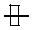 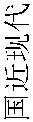 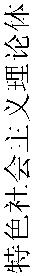 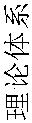 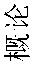 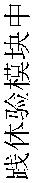 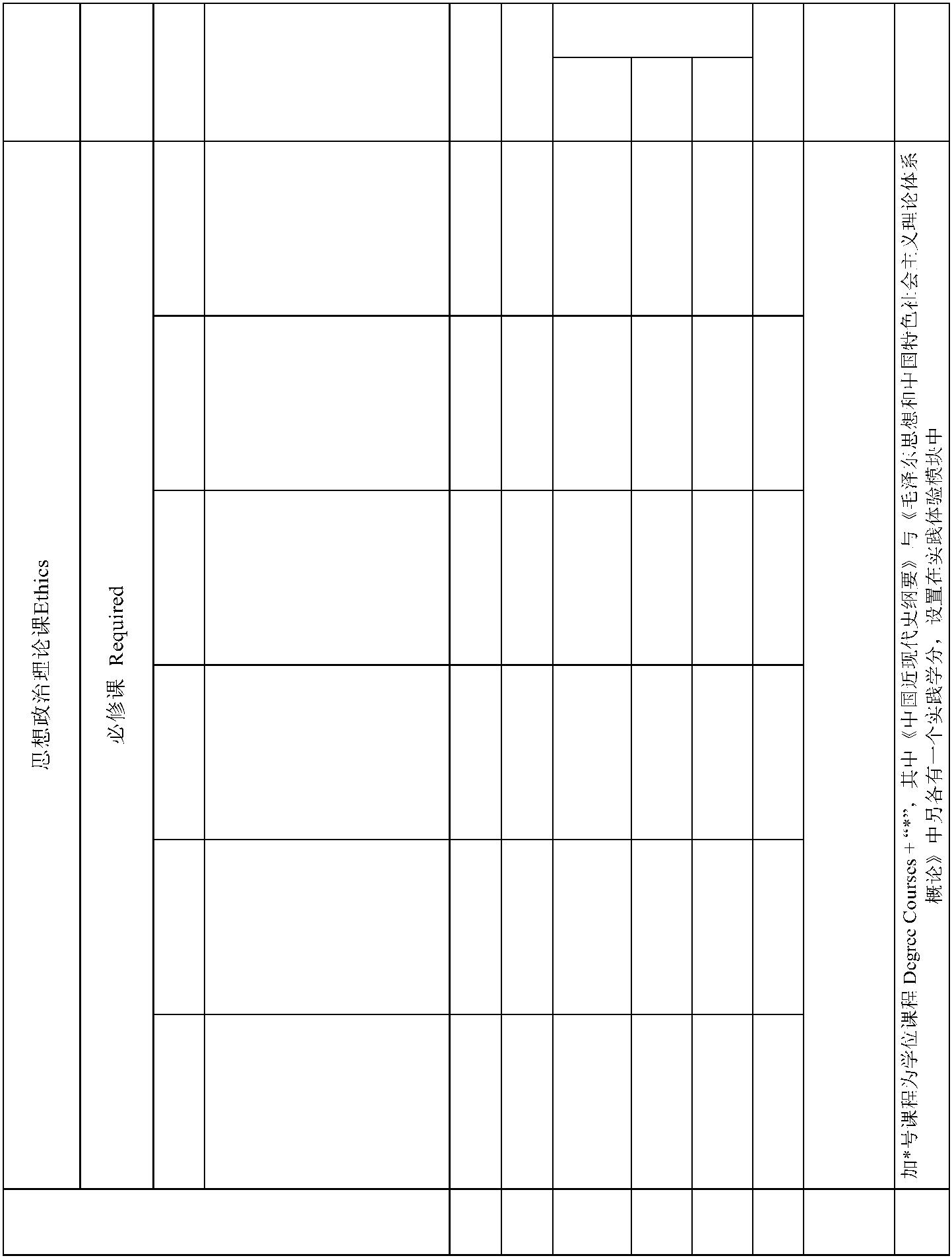 学时类型备注Memo中国近现代史纲要2 Conspectus of Chinese 2 32 32 1Modern History贵州省情3 General Introduction to 1 16 16 1Guizhou Province马克思主
 义学院SOM马克思主义基本原理*5 Fundamental Principles of 3 48 48 3Marxism毛泽东思想和中国特色社 会主义理论体系概论*6 Maoism & Theory of 4 64 64 4Socialism with ChineseCharacteristics思想政治理论课合计Total 15 240 240 0- 119 -任课单位 备注School/De Mempartment o必修课合计Total 38 788 556 96 13612至少选修12个学分，5个5任选课合计Total 12 192 192通识课合计Total 50 980 748 96 136- 120 -任课单位 备注School/De Mempartment o学科导论1 Introduction to the 1 16 16 1Discipline工商学院SBA政治经济学原理5 Principles of Political 3 48 40 8 1Economics经济学院SOE 经济学原理 （1）6 Principles of Economics 3 48 42 6 2（1）会计学院SOAC专业基础课合计 Total 26 416 343 50 23- 121 -学时类型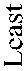 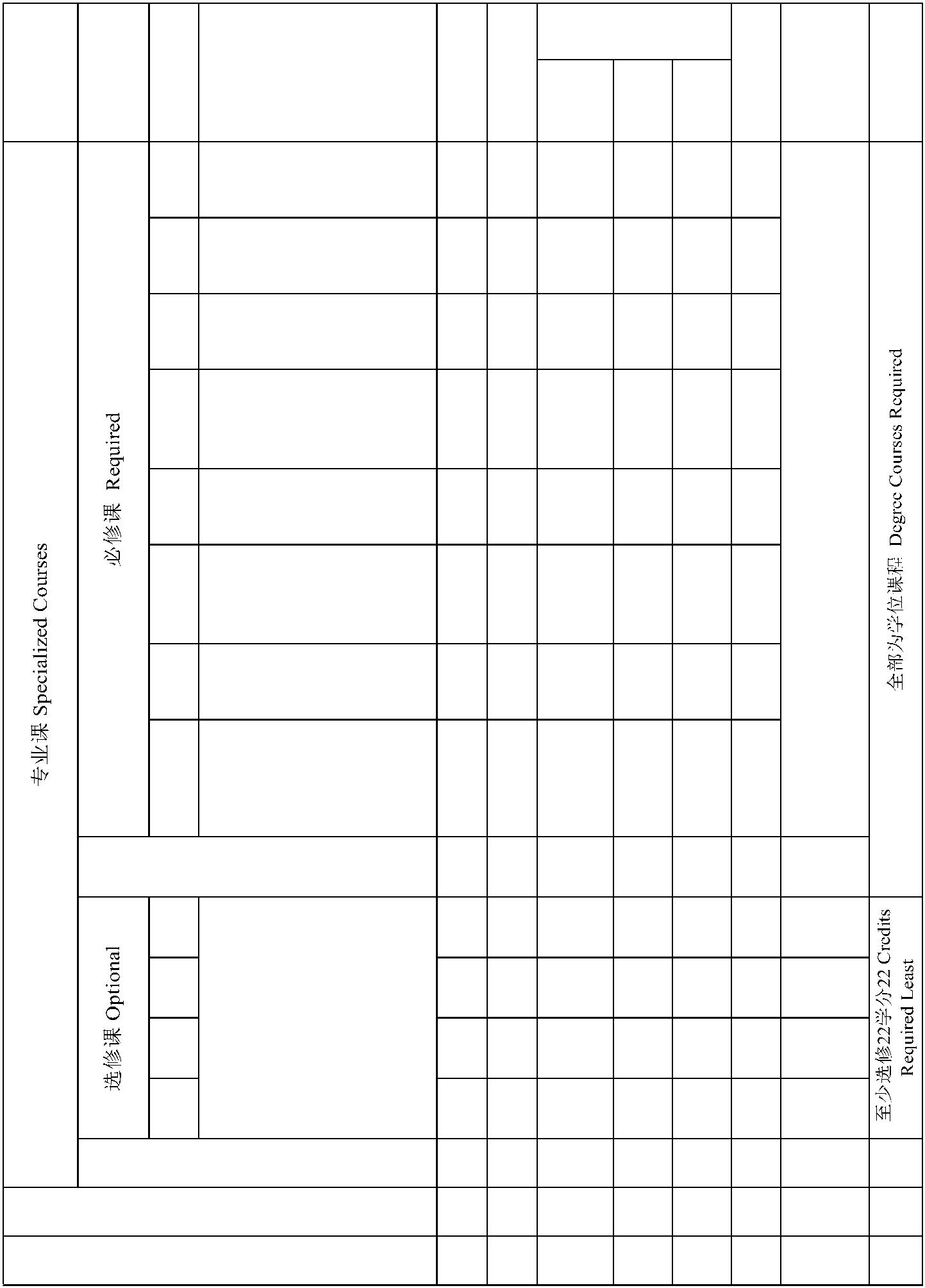 2 商品学Commodity Science 2 32 28 4 4运输与配送管理Transport4 and Distribution 2 32 26 4 2 5Management国际物流6 International Logistics(双 3 48 33 12 3 6语）物流系统规划与设计8 Design and planning of 3 48 21 27 7Logistics System必修课课合计Total 21 336 239 83 1414选修课合计Total 22 352 274 52 26专业课合计Total 43 688 513 135 40课程教学合计Total 134 2324 1844 281 199- 122 -专业选修课程表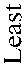 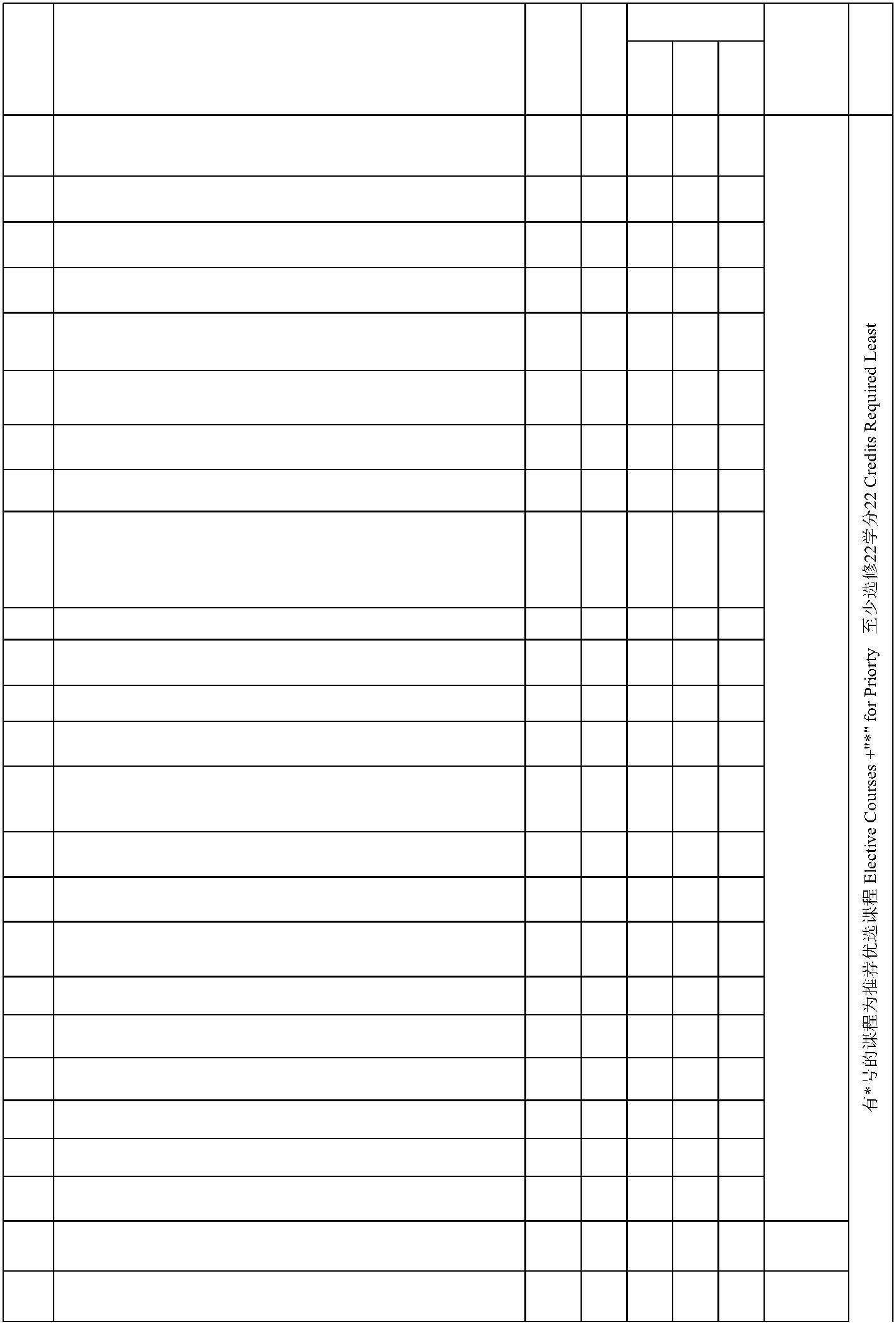 2 专业高峰课程*Introduction to Capstone Project 1 16 12 43 物流运筹学** Management Operation Research 2 32 20 124 管理心理学*Management psychology 2 32 32 06 商务谈判* Business Negotiation 2 32 16 167 社交礼仪* Social Etiquette 2 32 20 128 企业资源计划*ERP 2 32 3210 新通商论** New Trade Theory 2 32 28 413 物流成本管理** Logistics Cost Management 2 32 32 0 014 采购管理** Purchasing Management(双语） 2 32 32 0 015 供应链金融** Supply Chain Finance 2 32 30 0 216 外贸物流实务 Foreign Trade Logistics Practice 2 32 28 2 218 领导力开发* The Leadership Challenge 2 32 26 619 管理咨询 Management Consulting 2 32 26 620 管理沟通**Management Communication 2 32 26 621 消费者行为学 Consumer Behavior 2 32 24 822 创业学Entrepreneurship 2 32 26 623 商品流通学 Commodity Circulation 2 32 24 8- 123 -方案负责人：田恒、曾宇航 方案审核人：蒋馨岚公共事业管理专业本科培养方案Undergraduate Program for Public Utilities Management一、专业名称与代码专业名称：公共事业管理Public Utilities Management专业代码：120401二、专业培养目标 本专业培养适应深度全球化背景下国家和地方经济社会发展需要，胸怀建设中国特色社会主义理
想，具有健全的人格心智、良好的道德情操、扎实的理论功底、较强的实践能力，并富于创新精神和 人文关怀的高素质应用型人才。能胜任文教、体育、卫生、环保、市政及新兴社区、物业管理等公共
部门的管理、教学及科研工作。三、专业培养要求 1.热爱社会主义祖国，拥护中国共产党领导，践行社会主义核心价值观，具有爱国爱民的社会责
任感，具有强烈的民主意识、法治意识和敬业精神。 2.具有良好的思想道德素养、科学人文素养、人格心智素养、学科专业素养；具有较强的基础能
力、专业能力、实践能力和创新能力，并在自主学习、表达沟通、信息处理、数理分析、经管思维等
五大基础能力方面具有明显优势。3.具有良好的公共事业管理专业理论素养和扎实的公共事业管理专业知识；拥有公共业务处理能 力、公共事务绩效评估与分析能力、公共事业管理数据收集整理分析能力、公共部门经济和人力资源
管理能力。具有知识复合，能力复合，思维复合的能力，即培养管理、经济、政治学科知识和技能复
合，知识面宽，富有创新精神和创新能力的人才。四、学制与学位　 本专业实行4学年的基本学制；按学分制管理、实行弹性学习年限（3-6年）。　　学生入学后，按教学计划和有关规定，提前学完全部课程并取得相应学分，符合毕业条件者，允许提前毕业（修业年限不得少于3年）或辅修第二专业。学生学习年限不得超过6年。在规定学制内，修满各教学环节规定的学分，成绩合格，毕业论文（设计）达到要求，方可毕业。符合学校学士学位授予条件的毕业生，授管理学学士学位。五、课程设置与学分分配 本专业课程体系包括思想政治理论课、通识课、专业基础课、专业课、实践体验、儒魂商才第二
课堂综合素质训练等模块。本专业主要核心课程包括：管理学原理、政治学原理、公共管理学、公共 政策学、公共伦理学、公共经济学、公共事业管理概论、公共事业管理法律制度、公共组织财务管理
、非政府组织管理、电子政务、城市公用事业管理理论与实践、公共工程项目管理等。 　　本专业总学分为171学分,其中课程教学环节137学分，实践体验模块24学分，儒魂商才第二课堂综
合素质训练10学分。课程教学环节中，通识课50学分（其中必修课38学分，选修课12学分），专业基 础课程30学分（其中必修课30学分），专业课42学分（其中必修课26学分，选修课16学分）。专业课
的实验实践教学学时占该类总学时的34%，实验实践教学学时占总学时的24%。课程教学总学时为 2372
学时。　　六、实践体验模块　　实践体验模块由新生学习体验、学科专业体验、职业就业体验三个模块组成，其中，学科专业体
验模块包括初级体验、中级体验和高级体验三个部分。- 124 -公共事业管理专业教学计划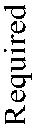 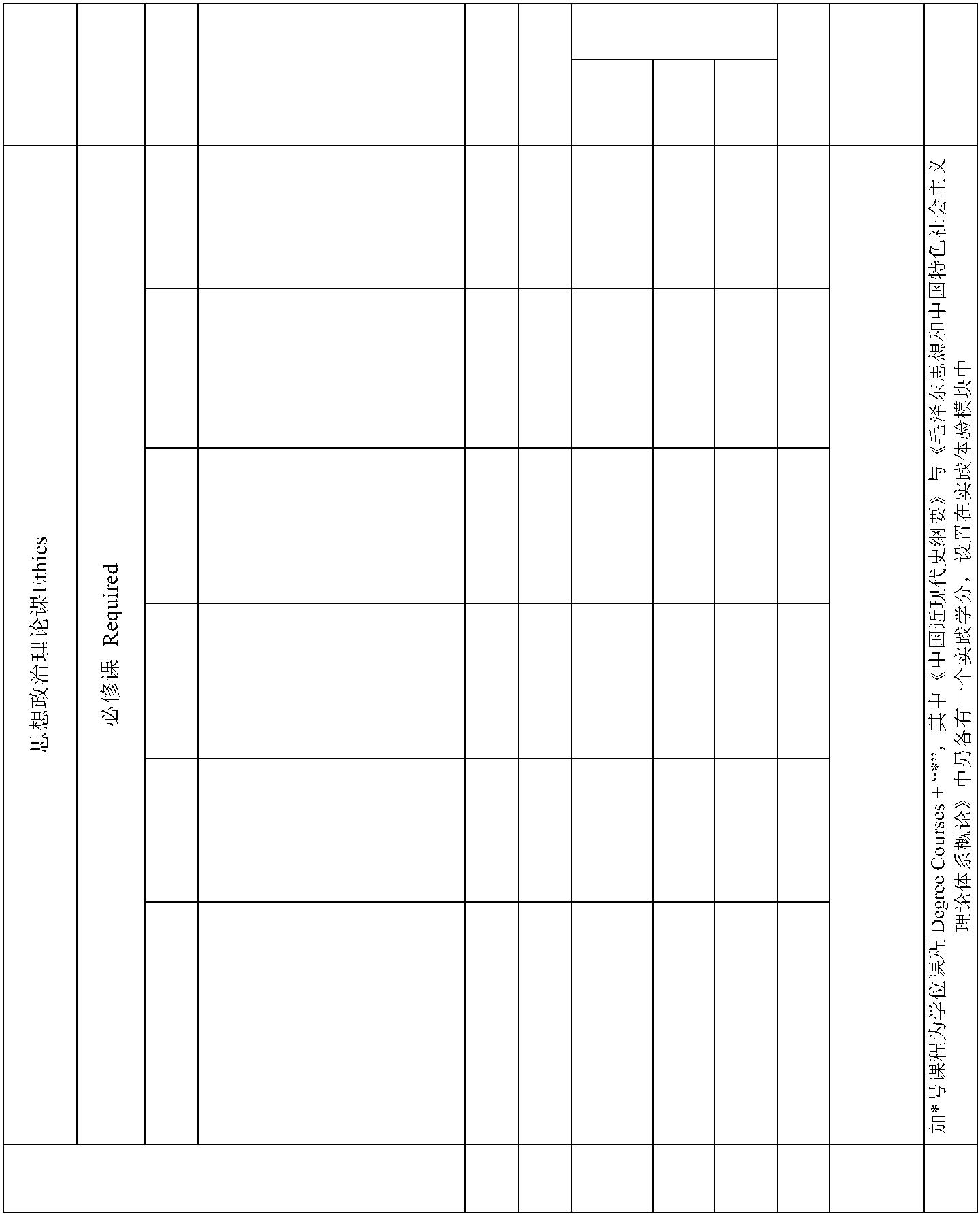 学时类型备注Memo中国近现代史纲要2 Conspectus of Chinese 2 32 32 1Modern History贵州省情3 General Introduction to 1 16 16 1Guizhou Province马克思主
 义学院马克思主义基本原理*5 Fundamental Principles of 3 48 48 3Marxism毛泽东思想和中国特色社会思想政治理论课合计Total 15 240 240 0- 125 -必修课合计Total 38 788 556 96 13612至少选修12个学分，5个不5任选课合计Total 12 192 192通识课合计Total 50 980 748 96 136- 126 -任课单位 备注School/De Mempartment o经济学院7 社会学Sociology 2 32 24 8 311 公共伦理学Public Ethics 2 32 24 8 4专业基础课合计 Total 30 480 378 41 61- 127 -任课单位 备注School/De Mempartment o公管学院SPA公共事业管理概论3 Introduction to Public 3 48 30 18 4Utilities Management公共事业管理法律制度5 Legal System of Public 2 32 24 8 5Utilities Management公共组织财务管理Financial6 Management for Public 2 32 24 8 5Organizations非政府组织管理（双语）城市公用事业管理理论与实11 Management for Public 2 32 22 10 7Engineering & Project必修课课合计Total 26 416 291 26 9912 课程名称见专业选修课程表See "Optionals" for course3 titles4选修课合计Total 16 256 150 32 74专业课合计Total 42 672 441 58 173课程教学合计Total 137 2372 1807 195 370- 128 -专业选修课程表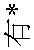 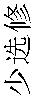 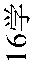 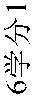 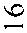 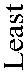 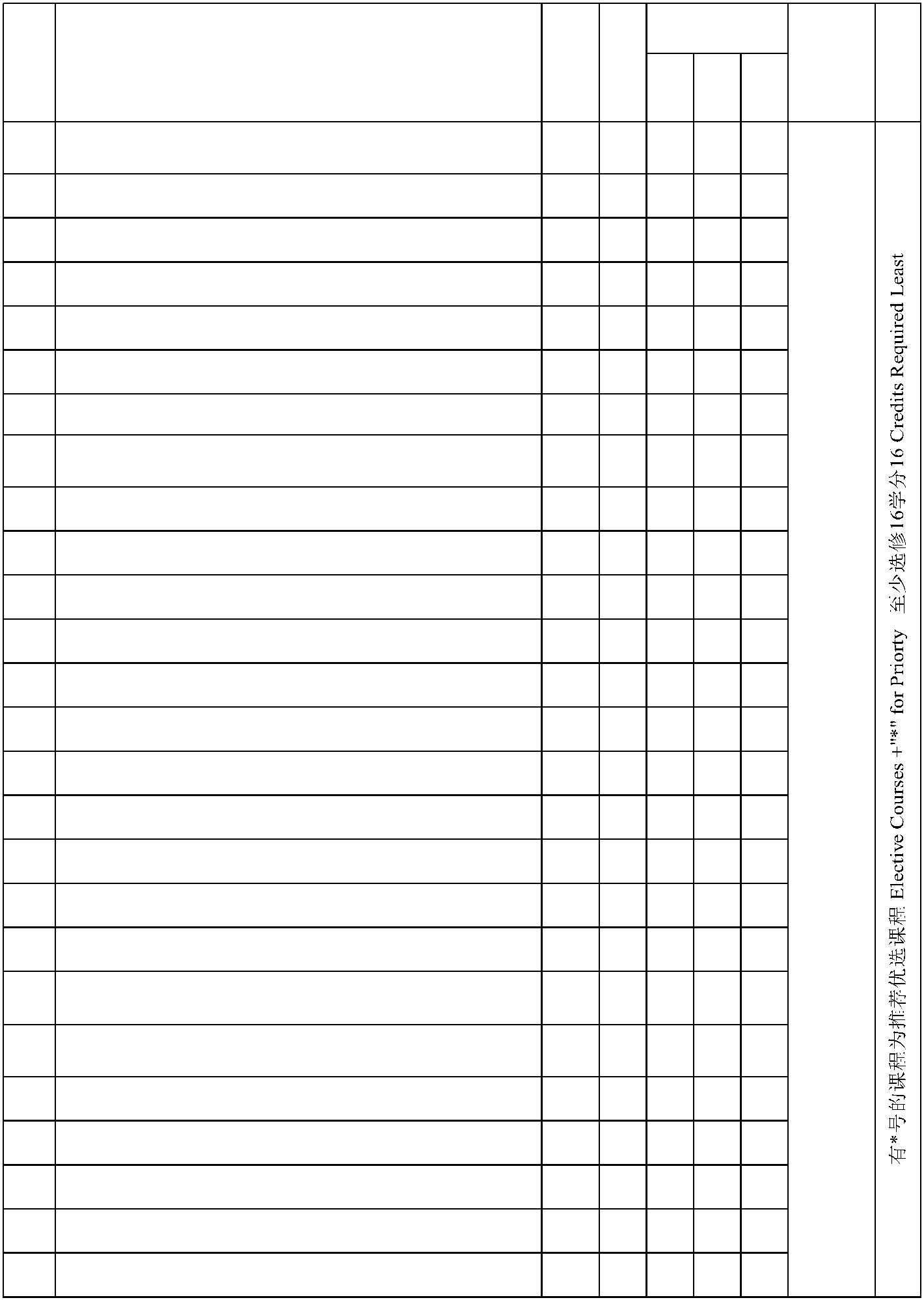 2 专业高峰课程* Introduction to Capstone Project 1 16 8 83 福利经济学Welfare Economics 2 32 324 社会福利思想Social Welfare Thoughts 2 32 26 65 政府绩效评估Government Performance Evaluation 2 32 26 66 公共卫生与健康*Public Health 2 32 24 87 公务员公文写作*Civil Document Writing 2 32 20 129 比较公共政策Comparative Public Policy 2 32 26 610 社会保障学*Introduction to Social Security 2 32 24 811 市政学Municipal Management 2 32 26 612 专业英语*English for Public Utilities Management 2 32 26 613 自主创业设计*（SYB）Start Your Business 2 32 20 12公管学院SPA14 行政管理实务*Civil Servant Professional Capacity 2 32 0 3215 中国政府与政治Chinese Government and Politics 2 32 3216 社区管理Community Management 2 32 26 617 管理思想史Management Thought 2 32 3218 公共关系学Introduction to Public Relations 2 32 26 619 组织行为学Introduction to Organizational Behavior 2 32 26 622 领导科学Leadership Science 2 32 26 623 政务礼仪Rite for Governmental Affairs 2 32 26 624 公共管理主题前沿Hot Topics of Public Management 2 32 3225 公共组织学Introduction to Public Organization 2 32 26 626 大数据产业政策Industrial Policy for Big Data 2 32 26 6- 129 -方案负责人：田恒、曾宇航 方案审核人：蒋馨岚行政管理专业本科培养方案Undergraduat Program for Public Administration一、专业名称与代码专业名称：行政管理Public Administration专业代码：120402二、专业培养目标 本专业培养适应深度全球化背景下国家和地方经济社会发展需要，胸怀建设中国特色社会主义理
想，具有健全的人格心智、良好的道德情操、扎实的理论功底、较强的实践能力，并富于创新精神和 人文关怀的高素质应用型人才。能胜任各级党政机关、社会组织、企事业单位的行政管理、人力资源
管理、政策研究、外事交流、宣传策划、秘书等方面的工作。三、专业培养要求 1.热爱社会主义祖国，拥护中国共产党领导，践行社会主义核心价值观，具有爱国爱民的社会责
任感，具有强烈的民主意识、法治意识和敬业精神。 2.具有良好的思想道德素养、科学人文素养、人格心智素养、学科专业素养；具有较强的基础能
力、专业能力、实践能力和创新能力，并在自主学习、表达沟通、信息处理、数理分析、经管思维等
五大基础能力方面具有明显优势。3.具有扎实的行政管理理论基础知识，具有极高的公共情怀和行政管理素养；拥有行政管理资料 数据收集整理分析能、行政事务处理能力、行政绩效与分析能力和行政部门经济管理能力。具有知识
复合，能力复合，思维复合的能力，即培养管理、经济、政治学科知识和技能复合，知识面宽，富有
创新精神和创新能力的人才。四、学制与学位　 本专业实行4学年的基本学制；按学分制管理、实行弹性学习年限（3-6年）。　　学生入学后，按教学计划和有关规定，提前学完全部课程并取得相应学分，符合毕业条件者，允许提前毕业（修业年限不得少于3年）或辅修第二专业。学生学习年限不得超过6年。在规定学制内，修满各教学环节规定的学分，成绩合格，毕业论文（设计）达到要求，方可毕业。符合学校学士学位授予条件的毕业生，授管理学学士学位。五、课程设置与学分分配 本专业课程体系包括思想政治理论课、通识课、专业基础课、专业课、实践体验、儒魂商才第二
课堂综合素质训练等模块。本专业主要核心课程包括：管理学原理、政治学原理、公共管理学、公共 政策学、公共伦理学、公共经济学、公共行政学、当代中国政治制度、宪法与行政法、行政组织学、
公共部门人力资源管理、西方行政学说史、公共危机管理、电子政务、地方政府学、政府绩效评估、
公务员公文写作、行政管理实务等。　　本专业总学分为171学分,其中课程教学环节137学分，实践体验模块24学分，儒魂商才第二课堂综
合素质训练10学分。课程教学环节中，通识课50学分（其中必修课38学分，选修课12学分），专业基
础课程30学分（其中必修课30学分），专业课42学分（其中必修课26学分，选修课16学分）。专业课 的实验实践教学学时占该类总学时的34%，实验实践教学学时占总学时的24%。课程教学总学时为2372
学时。　　六、实践体验模块　　实践体验模块由新生学习体验、学科专业体验、职业就业体验三个模块组成，其中，学科专业体
验模块包括初级体验、中级体验和高级体验三个部分。- 130 -行政管理专业教学计划学时类型备注Memo中国近现代史纲要2 Conspectus of Chinese 2 32 32 1Modern History贵州省情3 General Introduction to 1 16 16 1Guizhou Province马克思主
 义学院马克思主义基本原理*5 Fundamental Principles of 3 48 48 3Marxism毛泽东思想和中国特色社 会主义理论体系概论*6 Maoism & Theory of 4 64 64 4Socialism with ChineseCharacteristics思想政治理论课合计Total 15 240 240 0- 131 -学时类型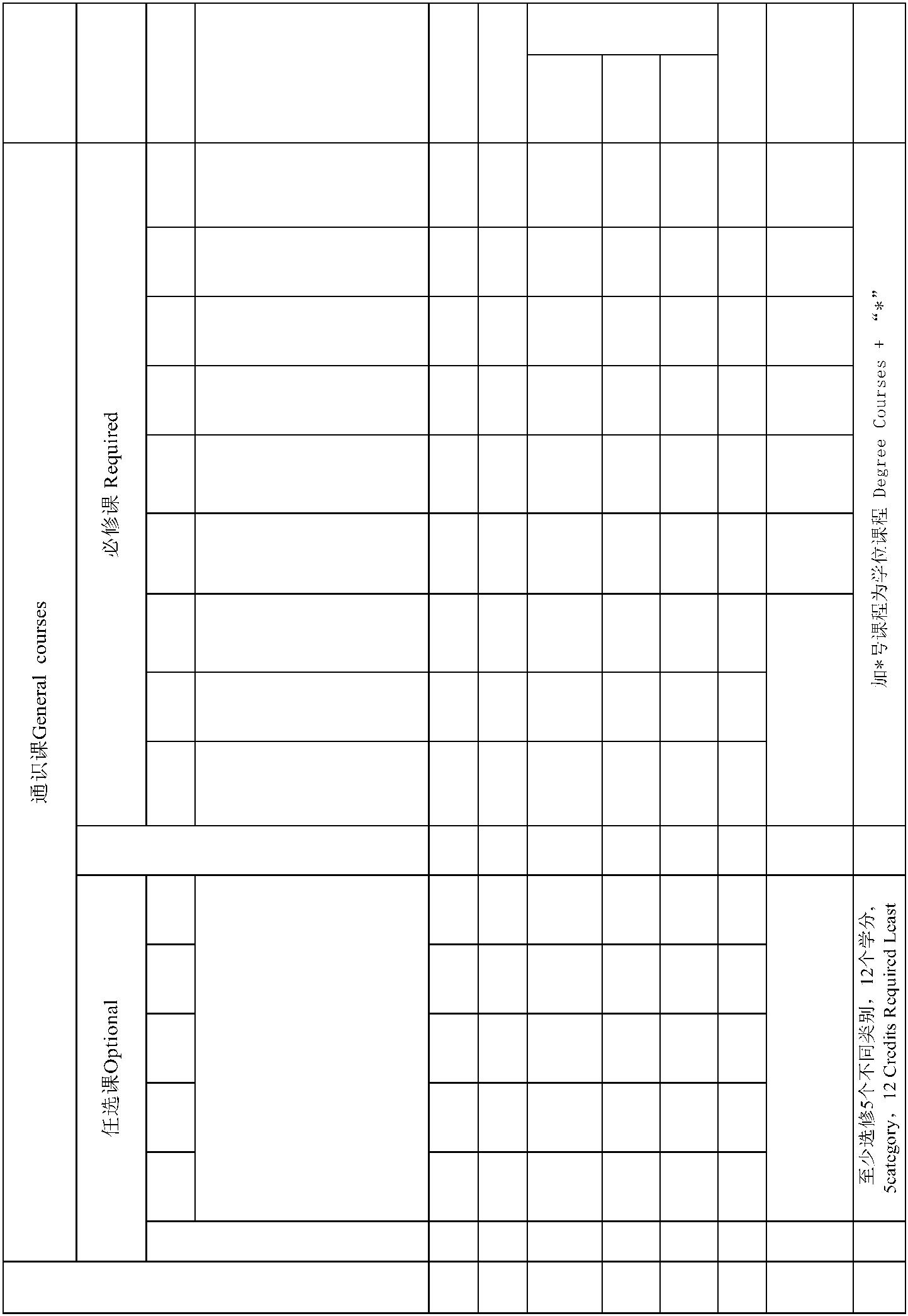 必修课合计Total 38 788 556 96 13612至少选修12个学分，5个5任选课合计Total 12 192 192通识课合计Total 50 980 748 96 136- 132 -任课单位 备注School/De Mempartment o经济学院7 社会学Sociology 2 32 24 8 311 公共伦理学Public Ethics 2 32 24 8 4专业基础课合计 Total 30 480 378 41 61- 133 -任课单位 备注School/De Mempartment o行政组织学（双语）5 Administrative 2 32 24 8 5Organizations(Bilingualism)公共部门人力资源管理6 3 48 30 18 5Human ResourceManagement in the Public西方行政学说史（双语）9 Electronic 3 48 30 18 6Government(Bilingualism)必修课课合计Total 26 416 295 18 10314选修课合计Total 16 256 150 32 74专业课合计Total 42 672 445 50 177课程教学合计Total 137 2372 1811 187 374- 134 -专业选修课程表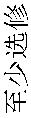 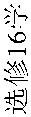 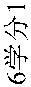 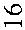 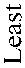 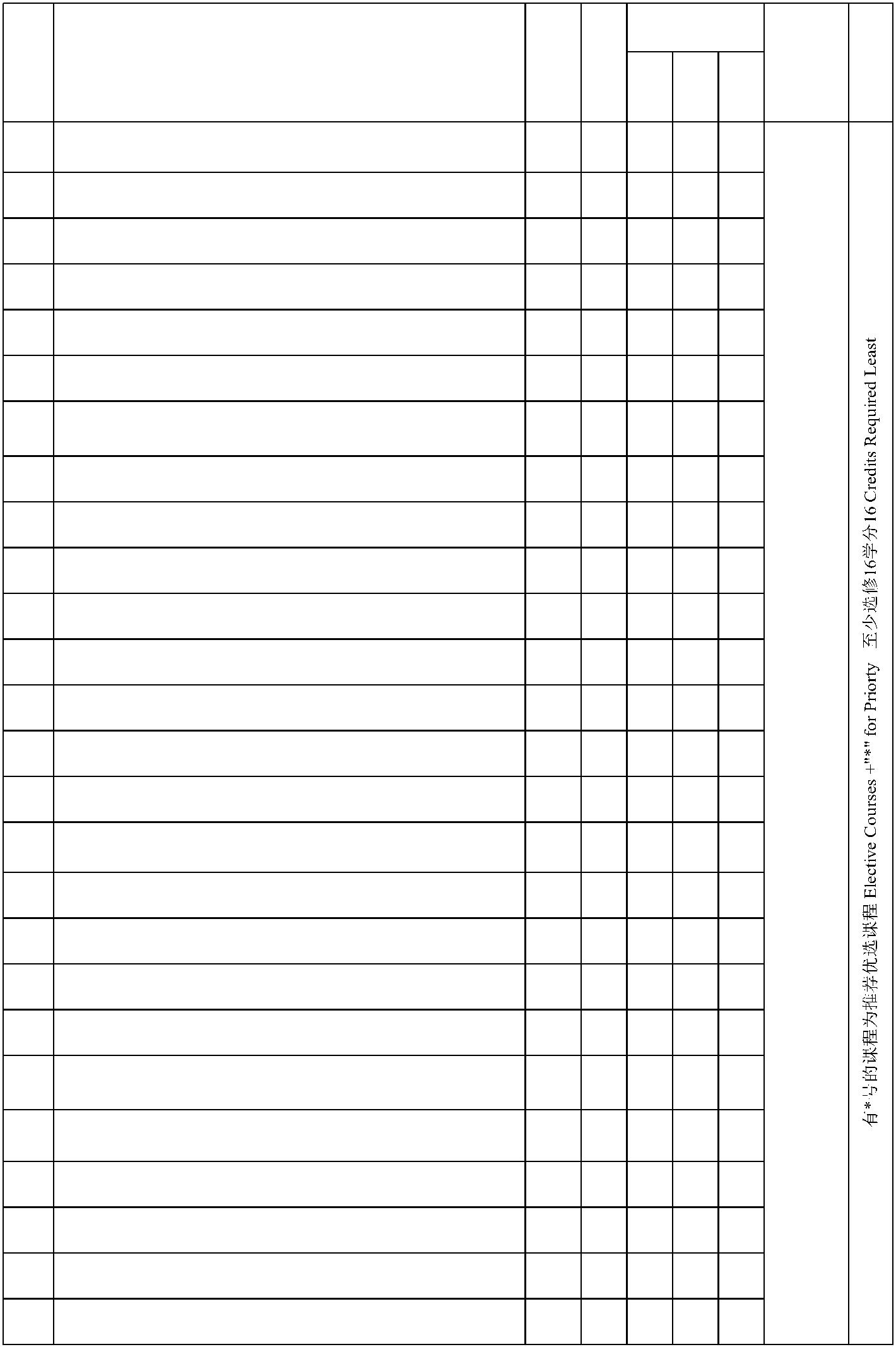 2 专业高峰课程* Introduction to Capstone Project 1 16 8 83 福利经济学Welfare Economics 2 32 324 社会福利思想Social Welfare Thoughts 2 32 26 65 社会保障学*Introduction to Social Security 2 32 24 86 公共关系学Introduction to Public Relations 2 32 26 68 专业英语*English for Public Administration 2 32 26 69 公务员公文写作*Civil Document Writing 2 32 20 1210 自主创业设计*（SYB）Start Your Business 2 32 20 1211 行政管理实务*Civil Servant Professional Capacity 2 32 0 3212 行政管理案例分析Case Analysis of Public Administration 2 32 26 613 中国政府与政治Chinese Government and Politics 2 32 32公管学院SPA14 公务员制度civil Servant System 2 32 26 615 社区管理Community Management 2 32 26 617 管理思想史Management Thought 2 32 3218 领导科学Leadership Science 2 32 26 619 政务礼仪Rite for Governmental Affairs 2 32 26 620 西方政治思想史*History of Western Political Thoughts 2 32 24 823 比较公共政策Comparative Public Policy 2 32 26 624 大数据产业政策Industrial Policy for Big Data 2 32 26 625 公共管理主题前沿Hot Topics of Public Management 2 32 3226 国际公共事务管理International Public Affairs Management 2 32 32- 135 -方案负责人： 刘庆英 方案审核人：蒋馨岚教育学专业本科培养方案Undergraduate Program for Pedagogy一、专业名称与代码专业名称：教育学专业专业代码：040101二、专业培养目标本专业培养适应深度全球化背景下国家和地方经济社会发展需要，胸怀建设中国特色社会主义理想，具有健全的人格心智、良好的道德情操、扎实的理论功底、较强的实践能力，并富于创新精神和
人文关怀的高素质应用型人才。为各级学校提供优秀师资，为教育科研部门及教育行政机构输送教育 科研人员和后备教育管理人员，为各类教师教育机构及企事业单位输送教育类培训人才和经营人才。
同时，为研究生教育提供优质生源。三、专业培养要求1.热爱社会主义祖国，拥护中国共产党领导，践行社会主义核心价值观，具有爱国爱民的社会责任感，具有强烈的民主意识、法治意识和敬业精神。2.具有良好的思想道德素养、科学人文素养、人格心智素养、学科专业素养；具有较强的语言综合表达能力、数学应用能力、计算机应用能力、专业思维能力及实践与创新能力，并在自主学习、表达
沟通、信息处理、数理分析、经管思维等五大基础能力方面具有明显优势。具有较强的。3.掌握教育学基本理论、教育政策与法规、教育事务管理、教育心理学、现代教育信息技术等相关知识，掌握教育教学基本技能及相关组织与人员的沟通与交流技能。4.具有较强的教育教学能力、教育科研能力、教育组织管理能力、教育产品营销能力、教育咨询与心理辅导能力。四、学制与学位 学生入学后，按教学计划和有关规定，提前学完全部课程并取得相应学分，符合毕业条件者，允
许提前毕业（修业年限不得少于3年）或辅修第二专业。学生学习年限不得超过6年。在规定学制内，修满各教学环节规定的学分，成绩合格，毕业论文（设计）达到要求，方可毕业。符合学校学士学位授予条件的毕业生，授教育学学士学位。五、课程设置与学分分配本专业课程体系包括思想政治理论课、通识课、专业基础课、专业课、实践体验、儒魂商才第二课堂综合素质训练等模块。本专业主要核心课程包括：教育学原理、中国教育史、外国教育史、课程
与教学论、教育心理学、发展心理学、德育原理、教育哲学、教育社会学、教育文化学、中国教育思
想史、外国教育思想史。本专业总学分为153学分,其中课程教学环节129学分，实践体验模块24学分，儒魂商才第二课堂素质10学分。课程教学环节中，通识课50学分（其中必修课38学分，选修课12学分），专业基础课程29学分（其中必修课29学分），专业课35学分（其中必修课19学分，选修课16学分）。专业课的实验实践教学学时占该类总学时的21.7%，实验实践教学学时占总学时的25.39 %。课程教学总学时为2244学时。　　六、实践体验模块　　实践体验模块由新生学习体验、学科专业体验、职业就业体验三个模块组成，其中，学科专业体
验模块包括初级体验、中级体验和高级体验三个部分。- 136 -教育学专业教学计划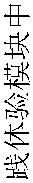 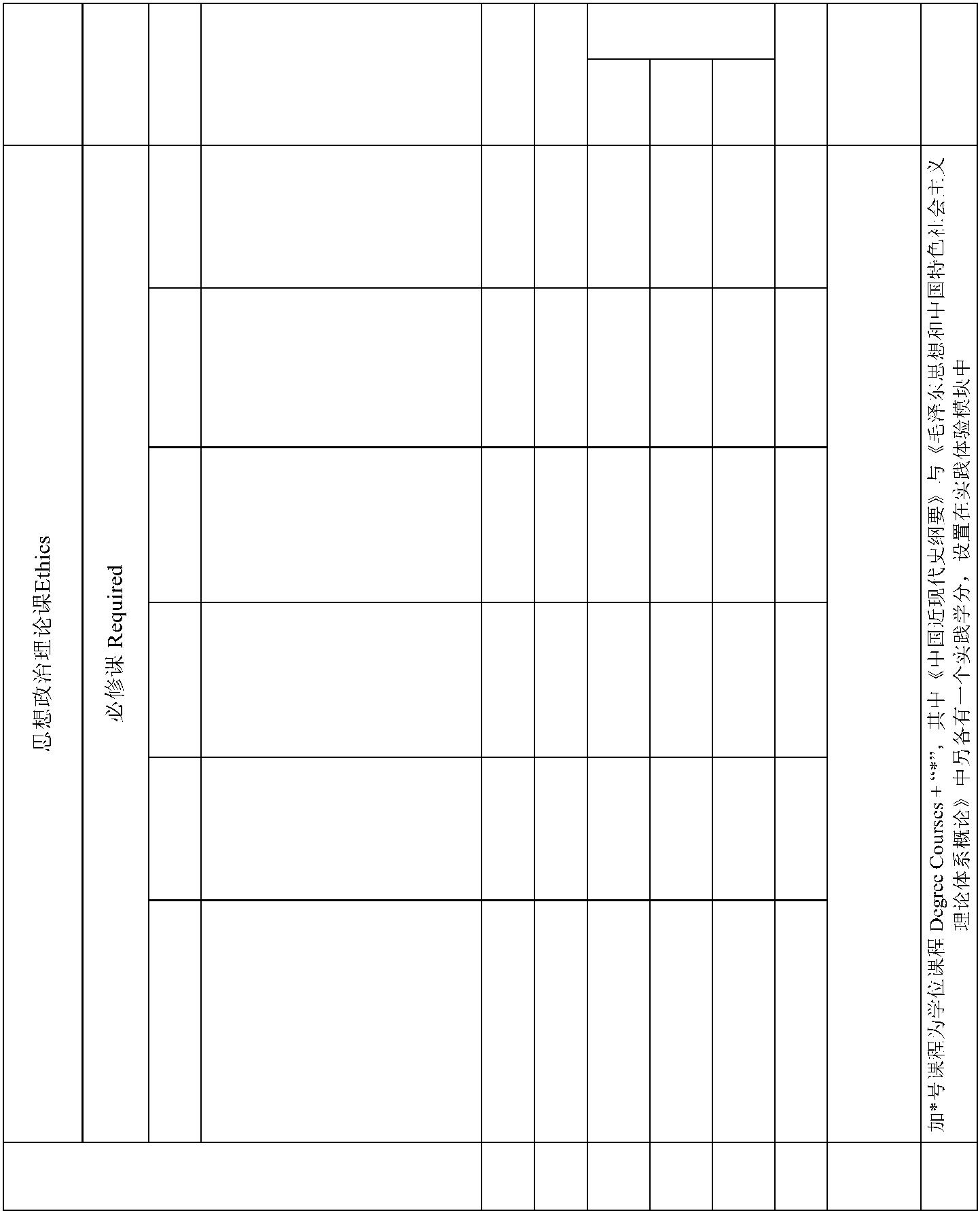 学时类型备注Memo贵州省情3 General Introduction to 1 16 16 1Guizhou Province马克思主
 义学院马克思主义基本原理*5 Fundamental Principles of 3 48 48 3Marxism毛泽东思想和中国特色社会思想政治理论课合计 Total 15 240 240 0- 137 -学时类型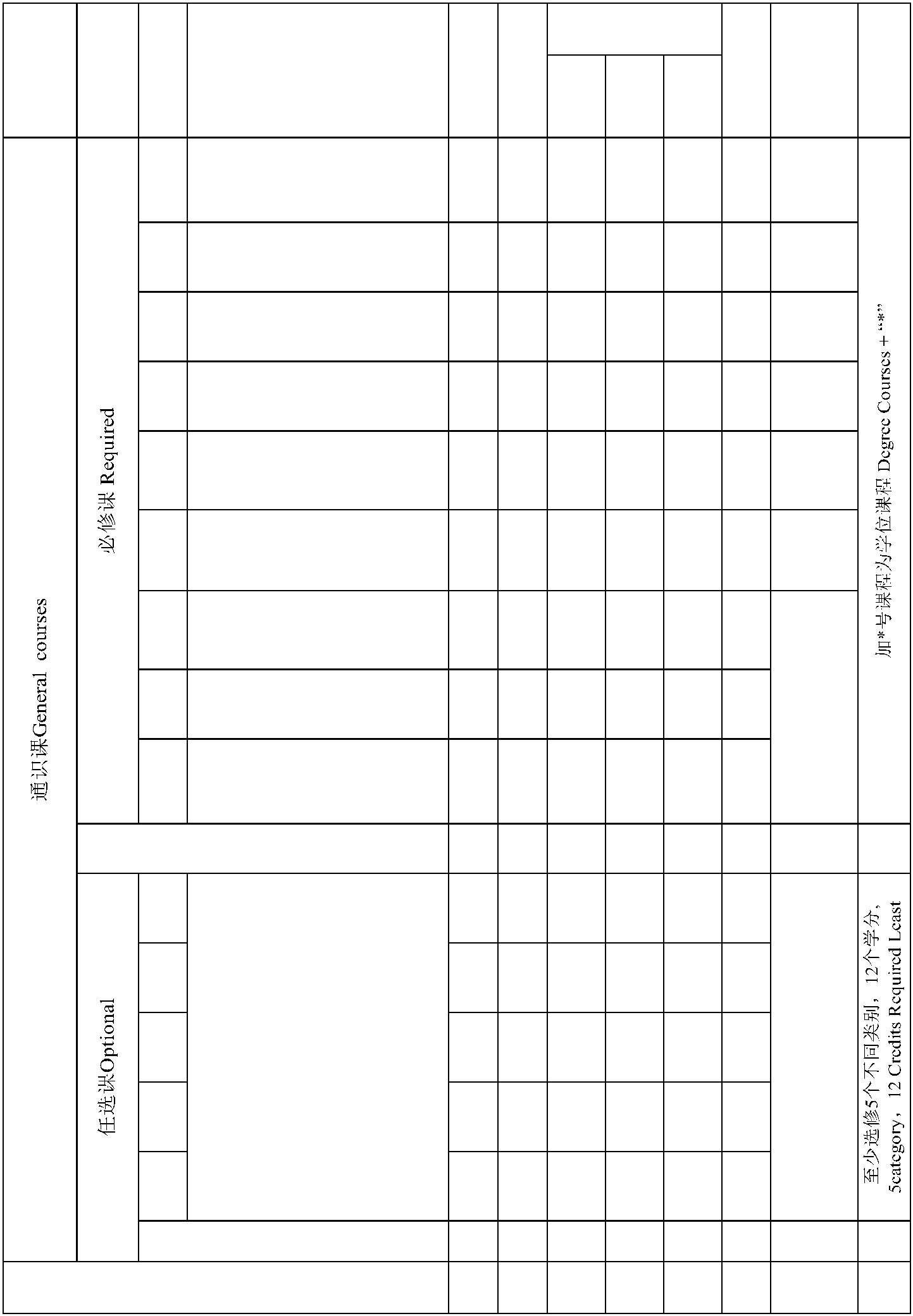 必修课合计 Total 38 788 556 96 13612至少选修12个学分，5个不同5任选课合计 Total 12 192 192通识课合计 Total 50 980 748 96 136- 138 -学时类型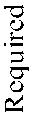 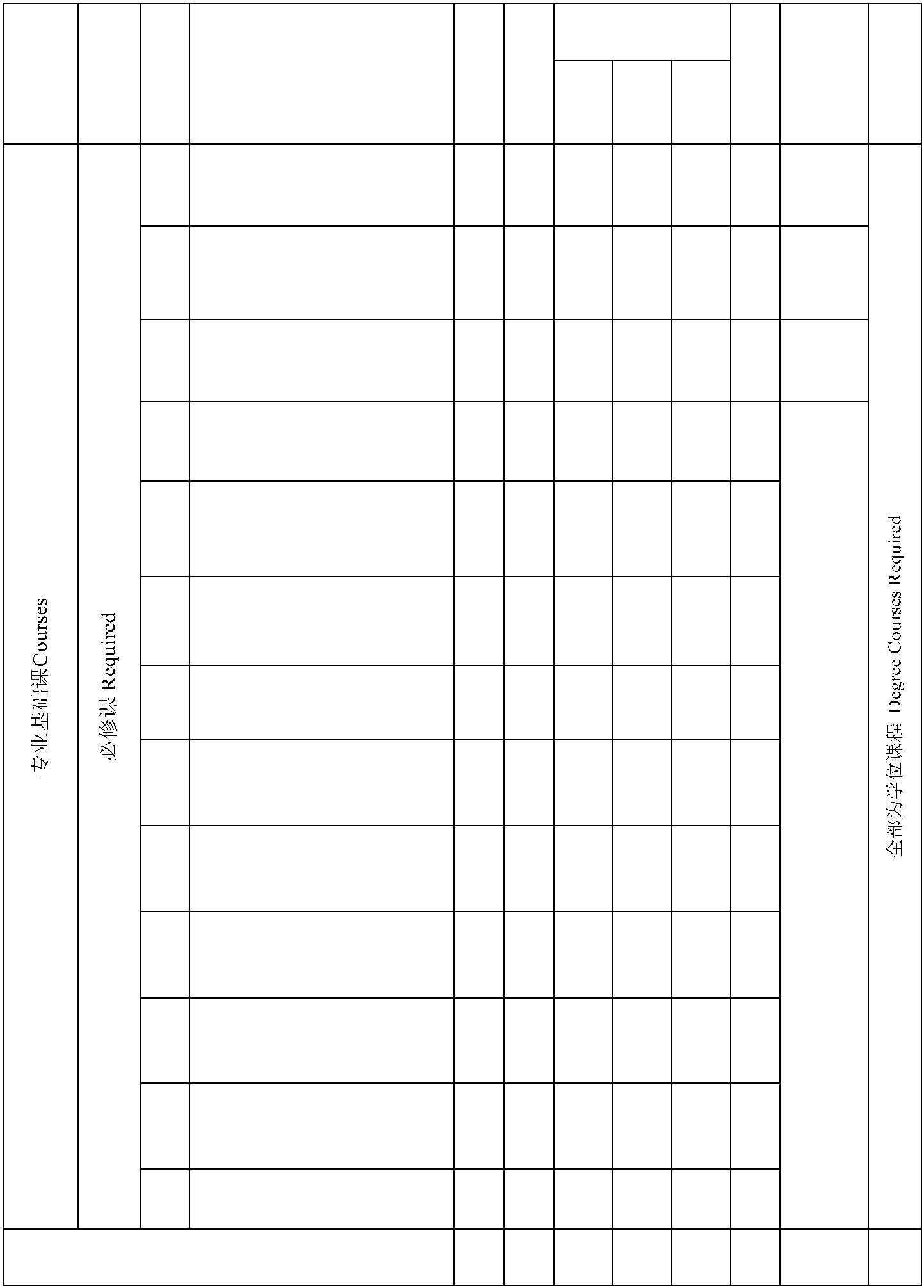 4 教育学原理（Pedagogy） 3 48 31 17 3公管学院SPA13 特殊教育概论 2 32 32 6专业基础课合计 Total 29 464 353 18 97- 139 -任课单位 备注School/De Mempartment o教育统计与测量(Educational7 Statistics and 3 48 27 9 12 5Measurement)必修课课合计 Total 19 304 225 9 7212 课程名称见专业选修课程表See "Optionals" for course3titles4选修课合计 Total 16 256 196 62专业课合计 Total 35 560 421 9 134课程教学合计 Total 129 2244 1762 123 367- 140 -专业选修课程表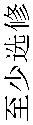 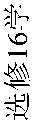 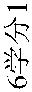 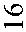 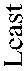 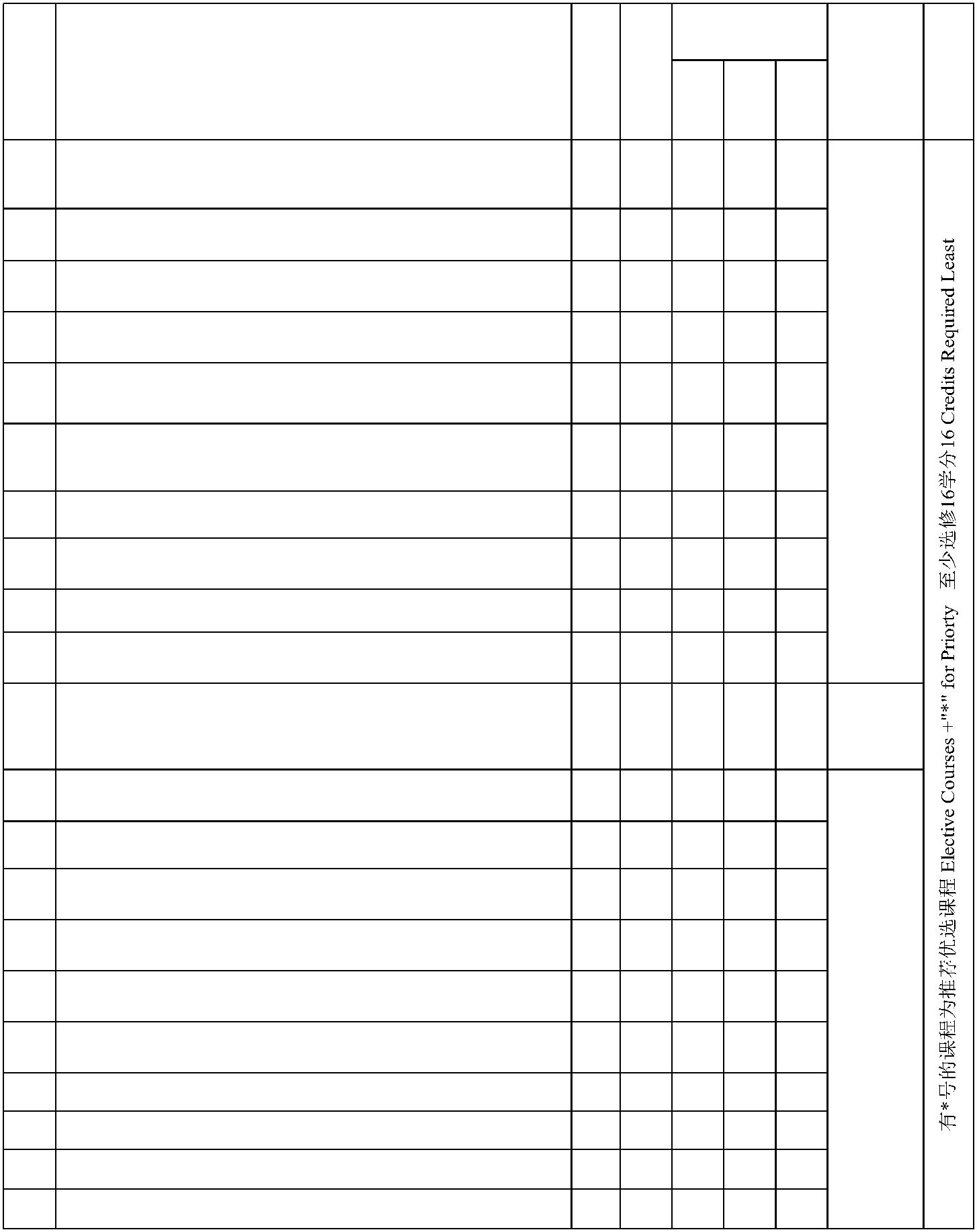 3 网络课程设计*E-learning Course Design 2 32 24 84 专业英语English for Education Management 2 32 26 67 心理咨询与诊断Psychological counselling and diagnosis 2 32 26 68 公共关系学Public Relations 2 32 26 69 教育政策与法规*Edcation policy and regulations 2 32 24 810 比较教育学Comparative Education 2 32 26 6马克思主 11 伦理学Ethics 2 32 26 6 义学院SOM14 教学设计*Design of Teaching 2 32 24 815 生涯规划Career Planning 2 32 26 616 教育信息化理论Theory of Educational Information 2 32 26 619 大数据在教育管理中的运用* 2 32 24 820 学校管理学School Management 2 32 26 621 行政管理实务Administrative Management Prance 2 32 26 622 公务员公文写作Civil Document Writing 2 32 26 6- 141 -方案负责人：田恒、曾宇航 方案审核人：蒋馨岚劳动与社会保障专业本科培养方案Undergraduat Program for Labor and Social Security一、专业名称与代码专业名称：劳动与社会保障Labor and Social Security专业代码：120403二、专业培养目标 本专业培养适应深度全球化背景下国家和地方经济社会发展需要，胸怀建设中国特色社会主义理
想，具有健全的人格心智、良好的道德情操、扎实的理论功底、较强的实践能力，并富于创新精神和 人文关怀的高素质应用型人才。能够胜任劳动就业部门、社会保障与商业性保险运作与管理机构、政
策研究部门、人力资源管理部门、金融机构及其他企事业单位的管理、科研、教学等方面工作。三、专业培养要求 1.热爱社会主义祖国，拥护中国共产党领导，践行社会主义核心价值观，具有爱国爱民的社会责
任感，具有强烈的民主意识、法治意识和敬业精神。 2.具有良好的思想道德素养、科学人文素养、人格心智素养、学科专业素养；具有较强的基础能
力、专业能力、实践能力和创新能力，并在自主学习、表达沟通、信息处理、数理分析、经管思维等
五大基础能力方面具有明显优势。 3.具有良好的劳动与社会保障理论素养和系统完善的劳动与社会保障基础理论知识；拥有劳动与
社会保障相关事务管理和业务办理能力，劳动与社会保障财务风险、基金投资运营与管控能力，社会
保障与劳动保护相关法律、法规、政策的解释运用和执行能力，劳动与社会保障相关信息收集处理能 力。具有知识和能力复合，即培养管理、经济、社会保障学科知识和技能复合，知识面宽，富有创新
精神和创新能力的人才。四、学制与学位　 本专业实行4学年的基本学制；按学分制管理、实行弹性学习年限（3-6年）。　　学生入学后，按教学计划和有关规定，提前学完全部课程并取得相应学分，符合毕业条件者，允许提前毕业（修业年限不得少于3年）或辅修第二专业。学生学习年限不得超过6年。在规定学制内，修满各教学环节规定的学分，成绩合格，毕业论文（设计）达到要求，方可毕业。符合学校学士学位授予条件的毕业生，授管理学学士学位。五、课程设置与学分分配 本专业课程体系包括思想政治理论课、通识课、专业基础课、专业课、实践体验、儒魂商才第二
课堂综合素质训练等模块。本专业主要核心课程包括：管理学原理、政治学原理、公共管理学、公共 政策学、公共经济学、社会保障概论、劳动经济学、社会保险学、福利经济学、劳动法与社会保障法
、公共部门人力资源管理、社会福利与社会救助、社会保障国际比较、社会保障基金管理、风险管理
、医疗保障、社会福利思想等。　　本专业总学分为171学分,其中课程教学环节137学分，实践体验模块24学分，儒魂商才第二课堂综
合素质训练10学分。课程教学环节中，通识课 50 学分（其中必修课 38 学分，选修课12学分），专
业基础课程30 学分（其中必修课30学分），专业课42学分（其中必修课28学分，选修课14学分）。专 业课的实验实践教学学时占该类总学时的37%，实验实践教学学时占总学时的25%。课程教学总学时为
2372学时。　　六、实践体验模块　　实践体验模块由新生学习体验、学科专业体验、职业就业体验三个模块组成，其中，学科专业体
验模块包括初级体验、中级体验和高级体验三个部分。- 142 -劳动与社会保障专业教学计划学时类型备注Memo中国近现代史纲要2 Conspectus of Chinese 2 32 32 1Modern History贵州省情3 General Introduction to 1 16 16 1Guizhou Province马克思主
 义学院马克思主义基本原理*5 Fundamental Principles of 3 48 48 3Marxism毛泽东思想和中国特色社 会主义理论体系概论*6 Maoism & Theory of 4 64 64 4Socialism with ChineseCharacteristics思想政治理论课合计Total 15 240 240 0- 143 -任课单位 备注School/De Mempartment o必修课合计Total 38 788 556 96 13612至少选修12个学分，5个5任选课合计Total 12 192 192通识课合计Total 50 980 748 96 136- 144 -任课单位 备注School/De Mempartment o经济学院7 社会学Sociology 2 32 24 8 311 公共伦理学Public Ethics 2 32 24 8 4专业基础课合计 Total 30 480 378 41 61- 145 -任课单位 备注School/De Mempartment o社会保障概论（双语）2 Introduction to Social 3 48 33 15 4Security (Bilingualism)劳动法与社会保障法Labor6 Law and Social Security 3 48 30 18 5Law公管学院 公共部门人力资源管理 SPA社会福利与社会救助8 Social Welfare and Social 2 32 24 8 6Assistance社会保障国际比较（双Security (Bilingualism)10 风险管理Risk Management 2 32 24 8 6必修课课合计Total 28 448 300 18 13014选修课合计Total 14 224 122 44 58专业课合计Total 42 672 422 62 188课程教学合计Total 137 2372 1788 199 385- 146 -专业选修课程表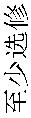 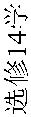 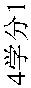 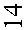 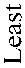 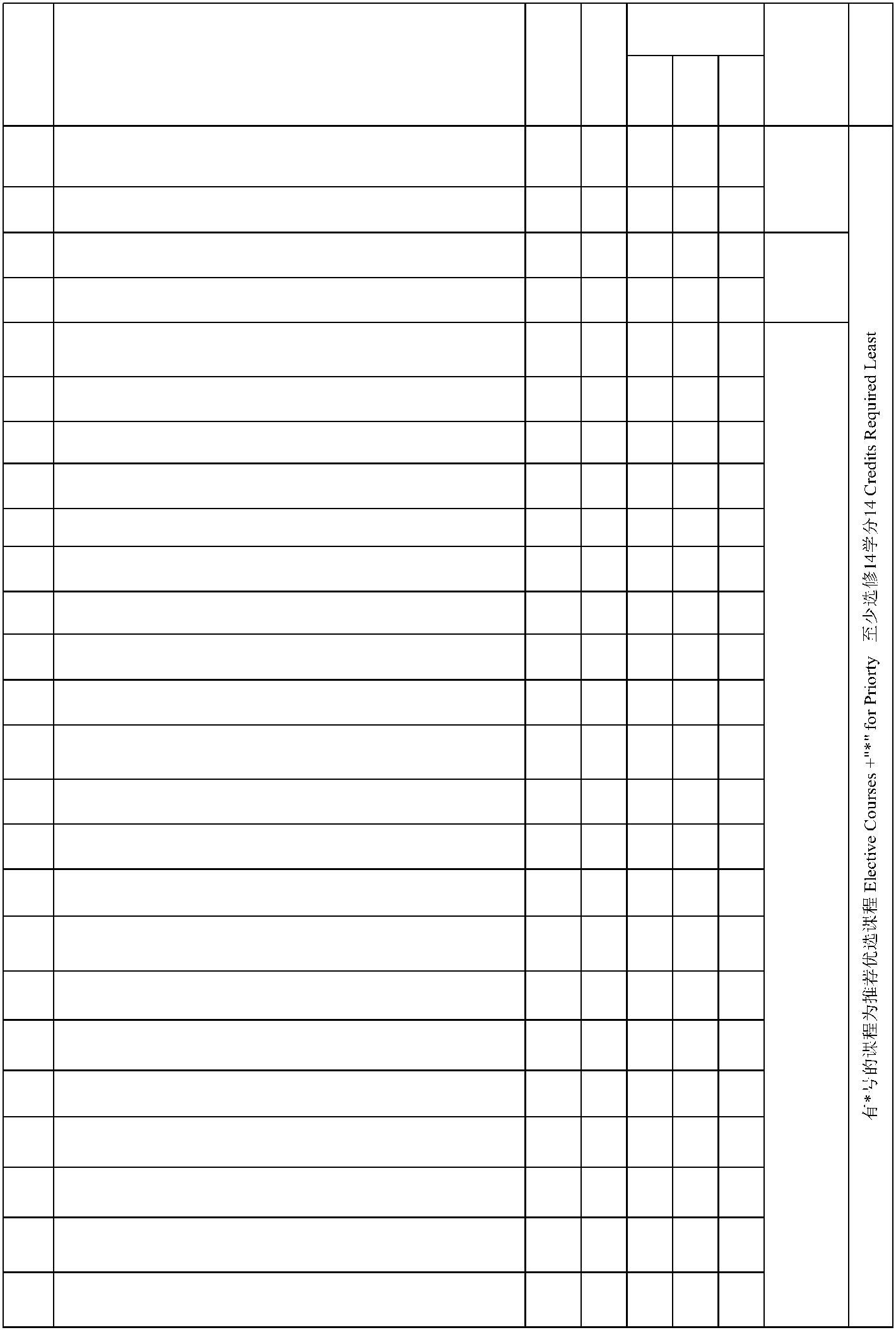 公管学院SPA 2 专业高峰课程* Introduction to Capstone Project 1 16 8 83 货币银行学Money and Banking 2 32 26 6 大数据应用与经济 4 证券投资Securities Investment 2 32 26 6学院5 电子政务*Electronic Government 2 32 20 126 专业英语*English for Labor and Social Security 2 32 26 67 社会保险精算原理Actuarial Principles of Social Security 2 32 26 68 年金管理Pension Management 2 32 26 69 公务员公文写作*Civil Document Writing 2 32 20 1210 自主创业设计*（SYB）Start Your Business 2 32 20 1211 社会保障财务管理Financial Management for Social Security 2 32 26 612 公共卫生与健康Public Health 2 32 26 613 医疗保障Medical Security 2 32 26 615 人口学Demology 2 32 26 6公管学院SPA16 社会福利思想Social Welfare Thoughts 2 32 26 617 薪酬管理Compensation Management 2 32 26 619 行政管理实务*Civil Servant Professional Capacity 2 32 0 3220 劳动关系管理Labor Relation Management 2 32 26 621 社会政策Social Policy 2 32 26 622 员工职业生涯规划Career Planning 2 32 26 623 公共行政学Public Administration 2 32 26 624 政务礼仪Rite for Governmental Affairs 2 32 26 625 社会保障发展前沿Advanced Topics in Social Security 2 32 32- 147 -方案负责人： 滕明雨 方案审核人：金莲农村区域发展专业本科培养方案Undergraduate Program for Rural Regional Development一、专业名称与代码专业名称：农村区域发展Rural Regional Development专业代码：120302二、专业培养目标 本专业培养适应深度全球化背景下国家和地方经济社会发展需要，胸怀建设中国特色社会主义理
想，具有健全的人格心智、良好的道德情操、扎实的理论功底、较强的实践能力，并富于创新精神和 人文关怀的高素质应用型人才。能适合乡村振兴战略发展需求，胜任各级政府部门、研究机构及企事
业单位、农产品加工企业的发展与规划管理、土地与资源经济管理、农村社会调查、农村市场营销、
项目管理评估、乡镇企业管理及教学科研工作。三、专业培养要求 1.热爱社会主义祖国，拥护中国共产党领导，践行社会主义核心价值观，具有爱国爱民的社会责
任感，具有强烈的民主意识、法治意识和敬业精神。 2.具有良好的思想道德素养、科学人文素养、人格心智素养、学科专业素养；具有较强的基础能
力、专业能力、实践能力和创新能力，并在自主学习、表达沟通、信息处理、数理分析、经管思维等
五大基础能力方面具有明显优势。 3.以经济学和管理学为知识背景，具有农村区域发展的理论素养和社区发展管理、发展规划和管
理、农业商务管理能力。四、学制与学位　 本专业实行4学年的基本学制；按学分制管理、实行弹性学习年限（3-6年）。　　学生入学后，按教学计划和有关规定，提前学完全部课程并取得相应学分，符合毕业条件者，允许提前毕业（修业年限不得少于3年）或辅修第二专业。学生学习年限不得超过6年。在规定学制内，修满各教学环节规定的学分，成绩合格，毕业论文（设计）达到要求，方可毕业。符合学校学士学位授予条件的毕业生，授管理学学士学位。五、课程设置与学分分配 本专业课程体系包括思想政治理论课、通识课、专业基础课、专业课、实践体验、儒魂商才第二
课堂综合素质训练等模块。本专业主要核心课程包括：发展经济学、农业概论、农业经济学、农村社 会学、农村调查与研究、农村社会经济统计、发展社会学、农村金融学、参与式发展规划、农业与农
村发展项目管理与评估等。　　本专业总学分为169学分,其中课程教学环节135学分，实践体验模块24学分，儒魂商才第二课堂综
合素质训练10学分。课程教学环节中，通识课50学分（其中必修课38学分，选修课12学分），专业基 础课程25学分（其中必修课25学分），专业课45学分（其中必修课27学分，选修课18学分）。专业课
的实验实践教学学时占该类总学时的20.57%，实验实践教学学时占总学时的22.60%。课程教学总学时
为2340学时。　　六、实践体验模块　　实践体验模块由新生学习体验、学科专业体验、职业就业体验三个模块组成，其中，学科专业体
验模块包括初级体验、中级体验和高级体验三个部分。- 148 -农村区域发展专业教学计划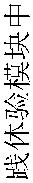 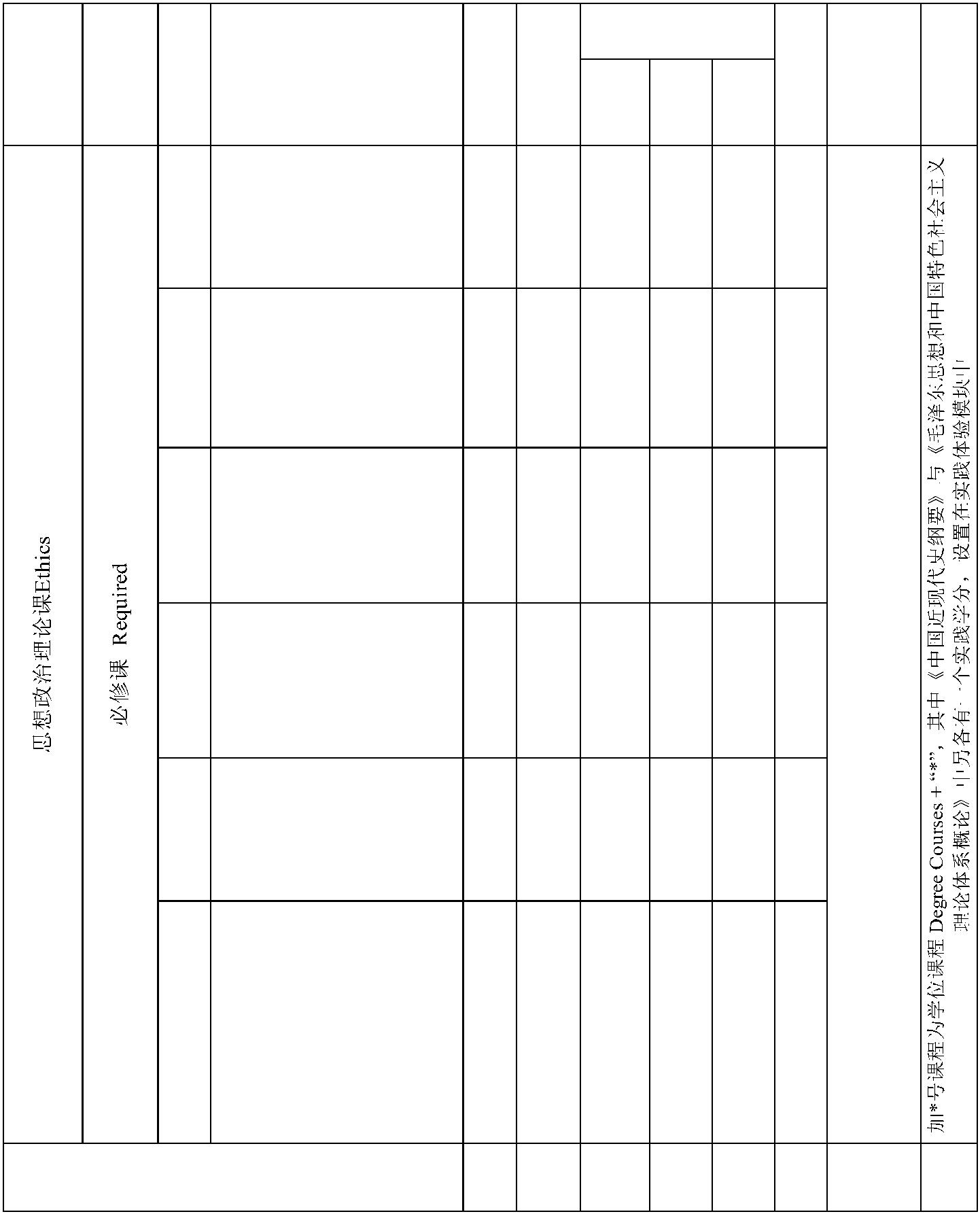 学时类型备注Memo中国近现代史纲要2 Conspectus of Chinese 2 32 32 1Modern History贵州省情3 General Introduction to 1 16 16 1Guizhou Province马克思主
 义学院马克思主义基本原理*5 Fundamental Principles of 3 48 48 3Marxism毛泽东思想和中国特色社 会主义理论体系概论*6 Maoism & Theory of 4 64 64 4Socialism with ChineseCharacteristics思想政治理论课合计Total 15 240 240 0- 149 -学时类型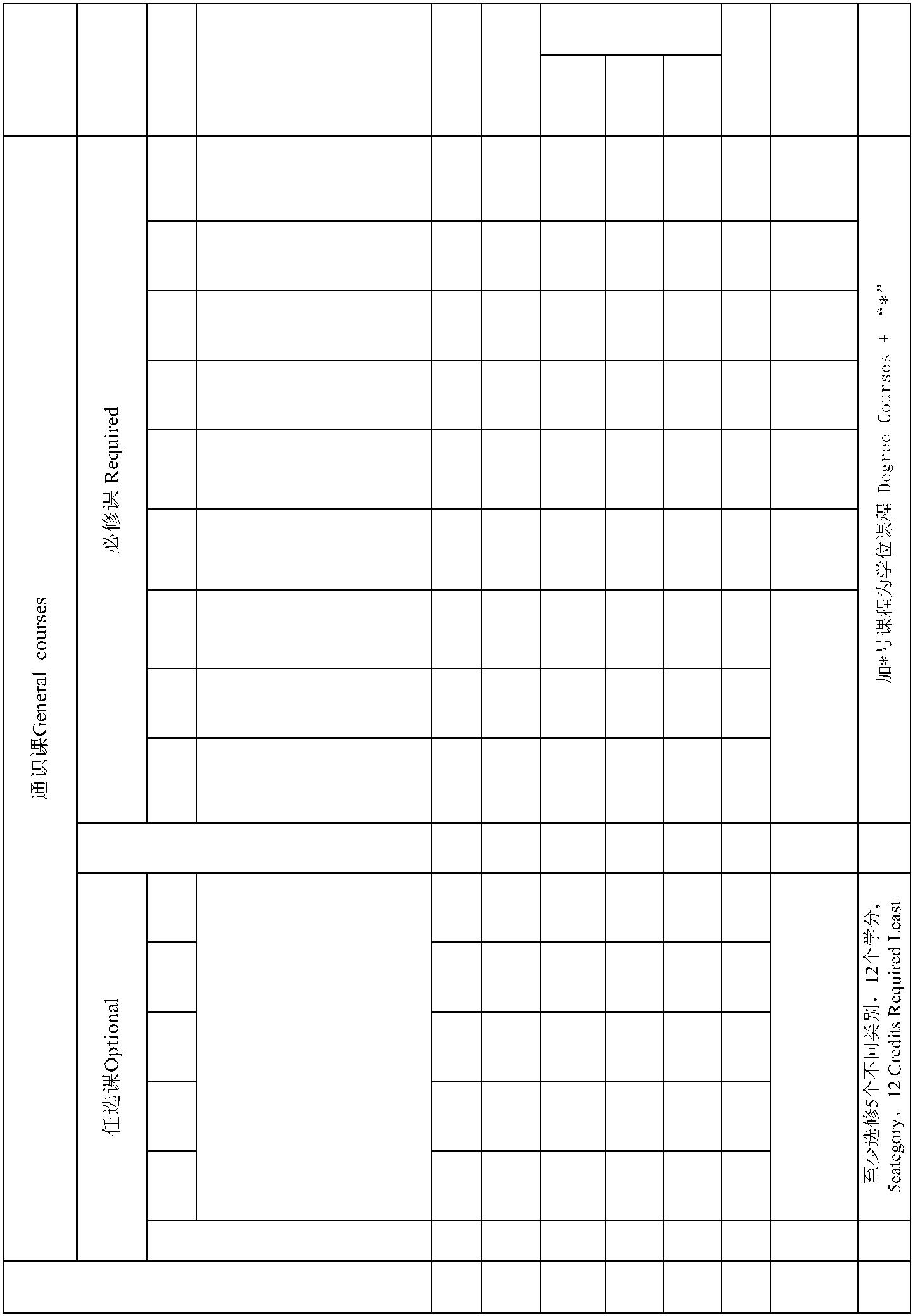 必修课合计Total 38 788 556 96 13612至少选修12个学分，5个5任选课合计Total 12 192 132 60通识课合计Total 50 980 688 96 196- 150 -任课单位 备注School/De Mempartment o经济学院SOE公管学院SPA公管学院SPA专业基础课合计 Total 25 400 330 22 48- 151 -学时类型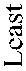 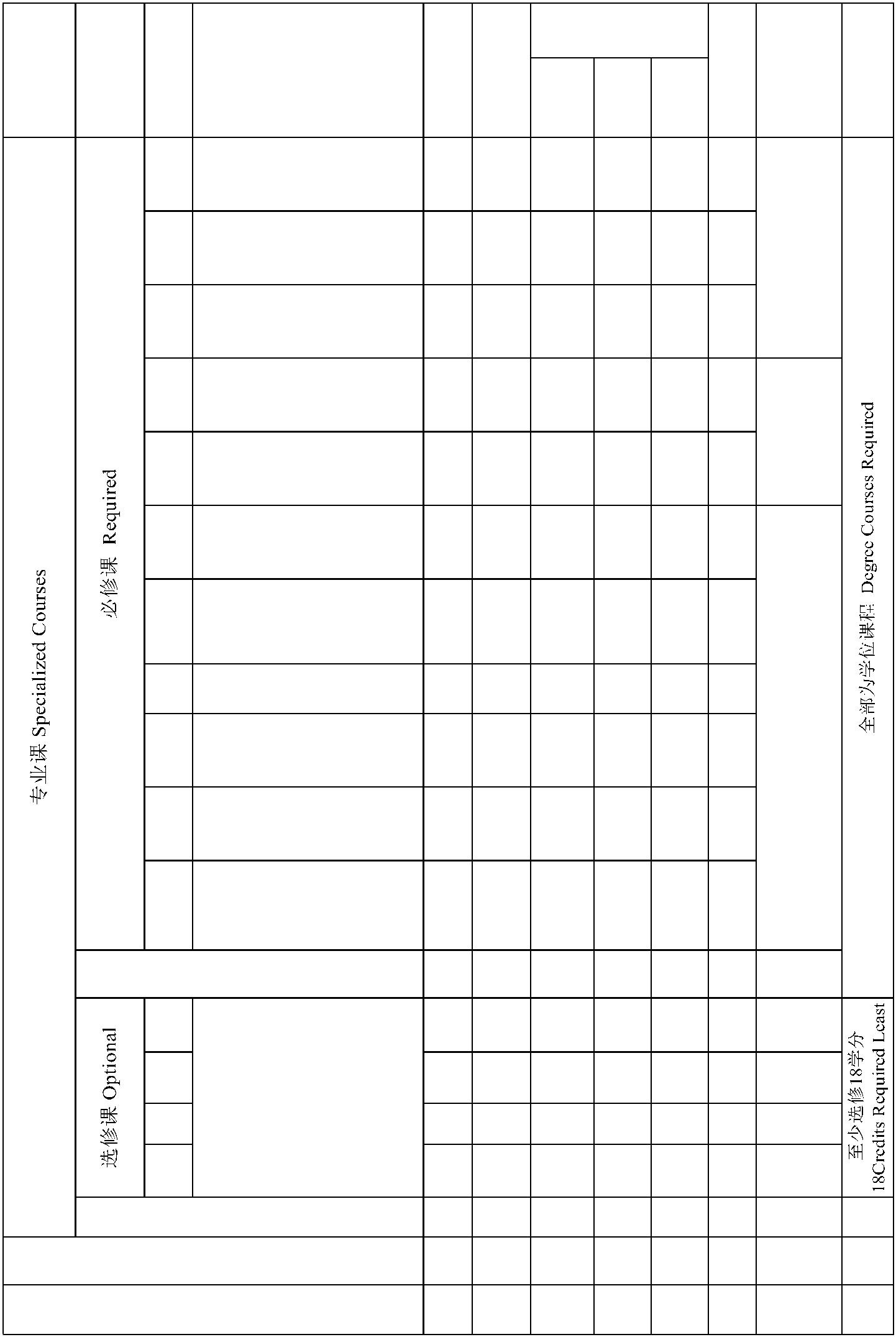 经济学院参与式发展规划与实践7 Participatory Development 3 48 27 21 6Planning and Practice8 村镇规划Town planning 2 32 22 10 6公管学院农业项目投资评估11 Agricultural Project 2 32 26 6 7Investment Assessment必修课课合计Total 27 432 329 24 7914选修课合计Total 18 288 234 54专业课合计Total 45 720 563 24 133课程教学合计Total 135 2340 1811 142 387- 152 -专业选修课程表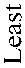 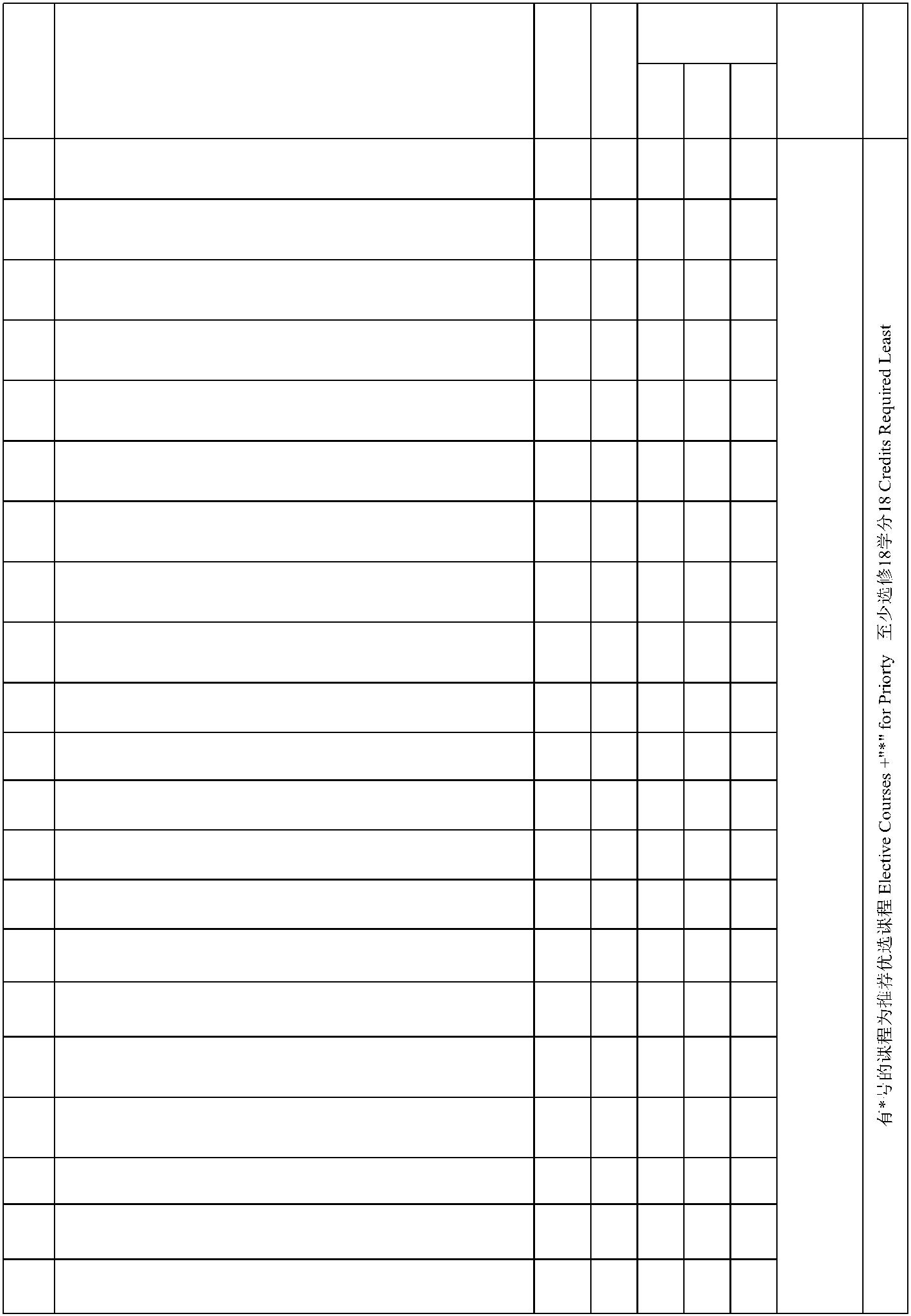 2 专业高峰课程* Introduction to Capstone Project 1 16 0 164 农产品营销学* Marketing of Agriculture Products 2 32 26 65 公务员公文写作*Civil Document Writing 2 32 26 66 性别与发展*Gender and development 2 32 26 67 专业英语*English for Rural Regional Development 2 32 26 68 农村发展专题*Seminar of Rural Development 2 32 26 610 涉农企业经营管理学*Agricultural enterprises management 2 32 26 6公管学院SPA 11 农户和生计策略*Rural Household and Livelihood Strategies 2 32 26 612 农业会计学Agricultural accounting 2 32 26 614 农村实用法律法规Rural Law 2 32 26 615 农村公共管理Rural Public Management 2 32 26 616 农业金融学Agricultural Finance 2 32 26 617 农业生态学Agroecology 2 32 26 618 农业政策学Agricultural Policy 2 32 26 619 社区管理Community Management 2 32 26 620 社会工作*Community Work 2 32 26 621 发展人类学Development Anthropology 2 32 26 622 公共政策分析*Public Policy Analysis 2 32 26 6- 153 -方案负责人：王世尧 方案审核人：金莲农林经济管理专业本科培养方案Undergraduate Program for Agricultural Economic and Management一、专业名称与代码专业名称：农林经济管理专业代码：120301二、专业培养目标 本专业培养适应深度全球化背景下国家和地方经济社会发展需要，胸怀建设中国特色社会主义理
想，具有健全的人格心智、良好的道德情操、扎实的理论功底、较强的实践能力，并富于创新精神和 人文关怀的高素质应用型人才。培养具备系统的经济科学和管理科学的基础理论和相关的农（林）业
科学基础知识，了解中国农业、农村与农民问题，掌握农林经济管理的基本方法和综合技能，熟悉农 林经济发展规律和宏观政策环境，能在各级政府部门、农林牧渔业相关企业、教学与科研单位从事经
营管理、市场营销、金融财会或政策研究等工作的复合型应用人才。三、专业培养要求 1.热爱社会主义祖国，拥护中国共产党领导，践行社会主义核心价值观，具有爱国爱民的社会责
任感，具有强烈的民主意识、法治意识和敬业精神。 2.具有良好的思想道德素养、科学人文素养、人格心智素养、学科专业素养；具有较强的基础能
力、专业能力、实践能力和创新能力，并在自主学习、表达沟通、信息处理、数理分析、经管思维等
五大基础能力方面具有明显优势。 3.具有良好的掌握社会调查、技术经济分析、经济核算、农林企业经营管理等有关农林经济管理
问题的定性与定量分析方法；具备涉农林企业经营与管理、农产品物流与营销、农技推广与示范、村
镇建设与规划、政策研究与设计等方面的基本技能；具备计算机应用、信息收集与处理能力，特别是 能够熟练掌握经济与管理专业常用的统计分析与计量经济分析的软件；具备熟练掌握一门外语（英
语），具有听、说、读、写、译的基本能力。四、学制与学位　 本专业实行4学年的基本学制；按学分制管理、实行弹性学习年限（3-6年）。按教学计划和有关
规定，提前学完全部课程并取得相应学分，符合毕业条件者，允许提前毕业（修业年限不得少于
3年）或辅修第二专业。学生学习年限不得超过6年。 在规定学制内，修满各教学环节规定的学分，成绩合格，毕业论文（设计）达到要求，方可毕业
。符合学校学士学位授予条件的毕业生，授管理学学士学位。五、课程设置与学分分配 本专业课程体系包括思想政治理论课、通识课、专业基础课、专业课、实践体验、儒魂商才第二
课堂综合素质训练等模块。本专业主要核心课程包括：宏\微观经济学、计量经济学、统计学、农业 经济学、会计学、农村调查与统计分析、农业政策学、农业技术经济学、涉农产业经济分析、农产品
营销学、农产品国际贸易、涉农企业经营管理等。　　本专业总学分为163学分,其中课程教学环节129学分，实践体验模块24学分，儒魂商才第二课堂
综合素质训练10学分。课程教学环节中，通识课50学分（其中必修课38学分，选修课12学分），专业 基础课程23学分（其中必修课23学分），专业课40学分（其中必修课22学分，选修课18学分）。专业
课的实验实践教学学时占该类总学时的22%，实验实践教学学时占总学时的24%。课程教学总学时为
2244学时。　　六、实践体验模块　　实践体验模块由新生学习体验、学科专业体验、职业就业体验三个模块组成，其中，学科专业体
验模块包括初级体验、中级体验和高级体验三个部分。- 154 -农林经济管理专业教学计划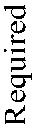 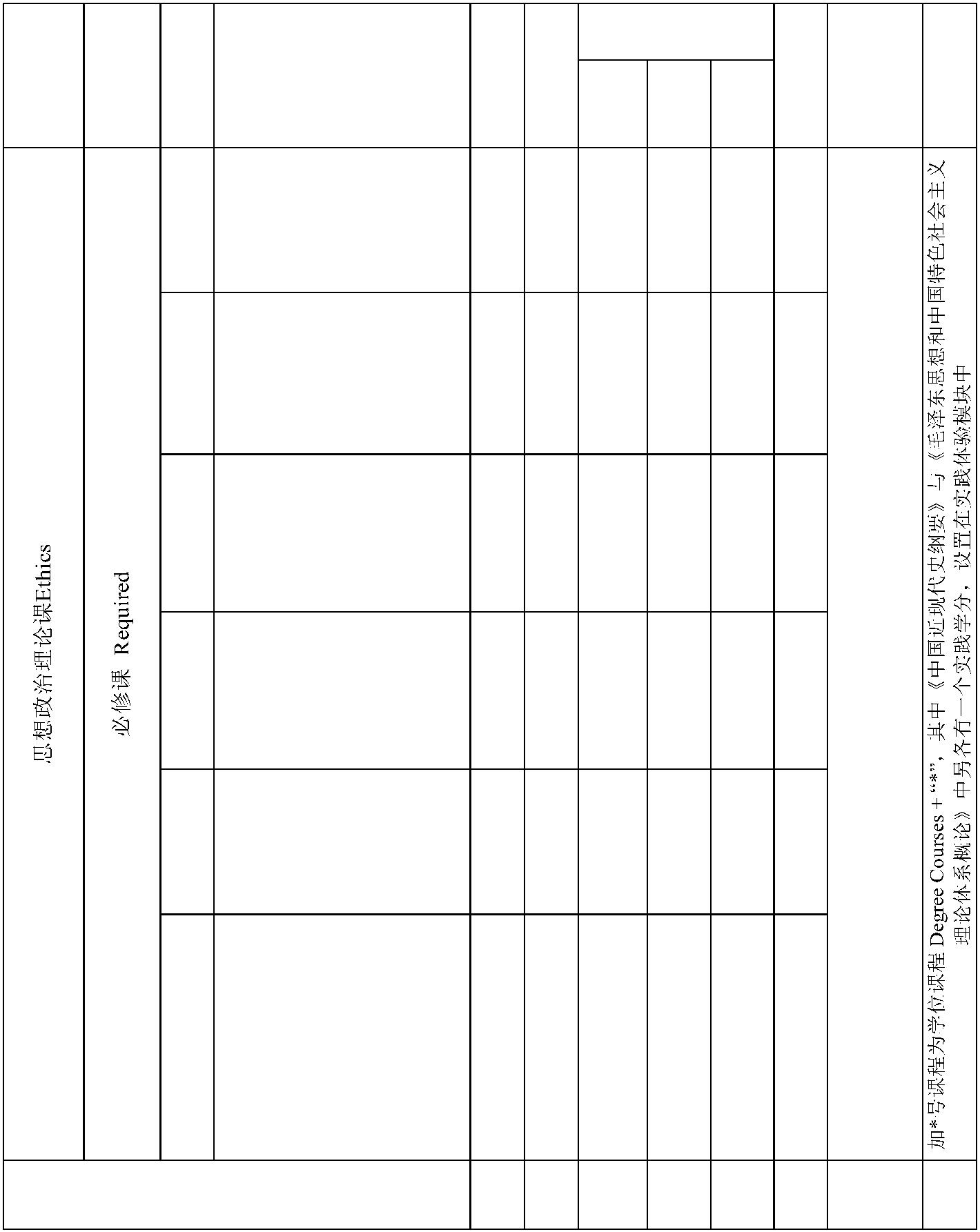 学时类型备注Memo中国近现代史纲要2 Conspectus of Chinese 2 32 32 1Modern History贵州省情3 General Introduction to 1 16 16 1Guizhou Province马克思主
 义学院马克思主义基本原理*5 Fundamental Principles of 3 48 48 3Marxism毛泽东思想和中国特色社 会主义理论体系概论*6 Maoism & Theory of 4 64 64 4Socialism with ChineseCharacteristics思想政治理论课合计Total 15 240 240 0- 155 -任课单位 备注School/De Mempartment o必修课合计Total 38 788 556 96 13612至少选修12个学分，5个5任选课合计Total 12 192 132 60通识课合计Total 50 980 688 96 196- 156 -任课单位 备注School/De Mempartment o经济学院SOE数统学院SOMS7 计量经济学 Econometrics 3 48 39 9 5专业基础课合计 Total 24 384 317 46 21- 157 -学时类型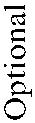 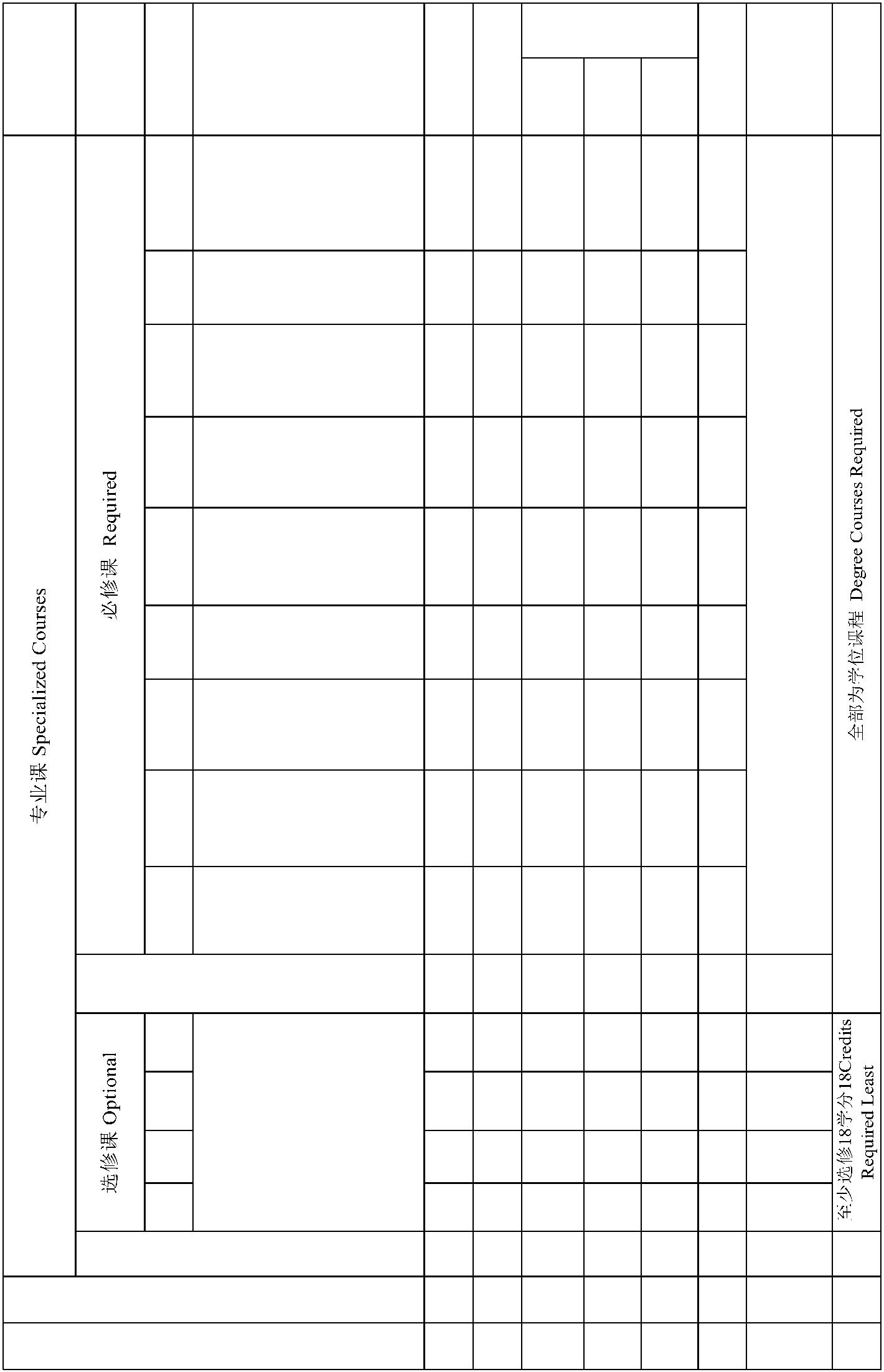 农林经济管理学科导论An农产品国际贸易3 International Trade in 3 48 48 6Agricultural products农业技术经济学4 Agricultural Technology 3 48 36 12 5Economics农产品营销学（双语）公管学院5 Marketing of Agricultural 2 32 24 8 7SPA Products农业企业管理学（双语）7 Management of Agricultural 3 48 36 12 6Enterprises农村调查与统计分析8 Rural survey Research and 3 48 27 21 0 6Statistics Analysis涉农产业经济分析9 Economic analysis of 2 32 24 8 5Agribusiness必修课课合计Total 22 352 268 21 631See "Optionals" for course 3titles4选修课合计Total 18 288 234 54专业课合计Total 40 640 502 21 117课程教学合计Total 129 2244 1747 163 334- 158 -专业选修课程表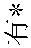 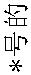 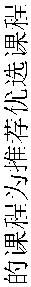 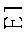 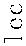 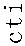 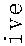 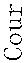 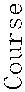 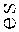 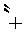 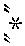 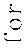 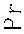 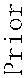 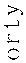 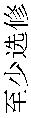 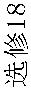 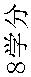 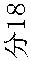 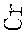 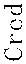 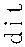 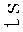 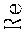 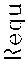 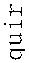 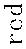 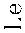 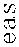 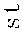 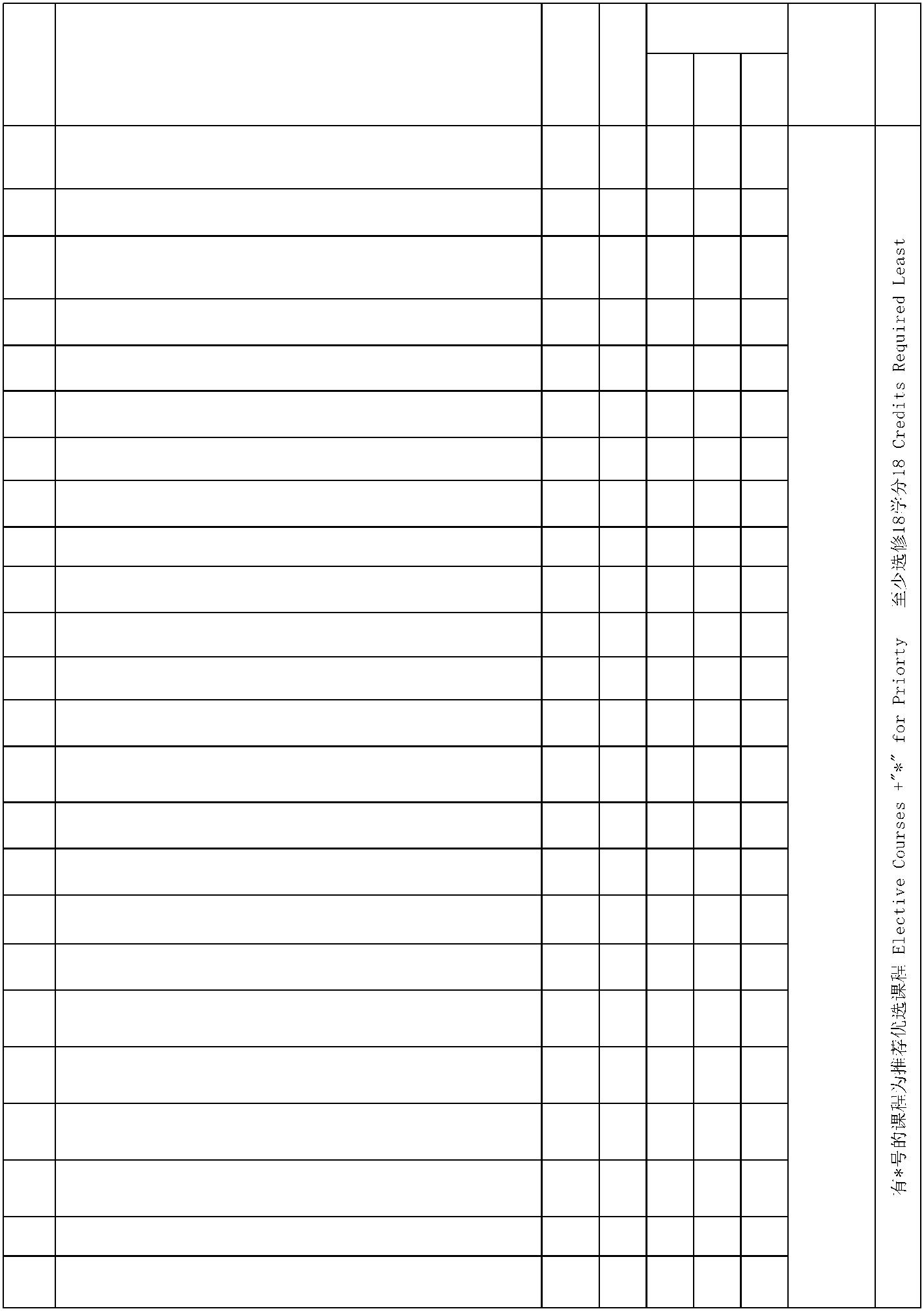 2 专业高峰课程* Introduction to Capstone Project 1 16 164 土地经济学 Land Economics 2 32 26 65 农村金融学* Rural Finance 2 32 26 66 农村社会学 Rural Sociology 2 32 26 67 农业推广学 Agricultural Extension 2 32 26 68 农经专题* Special TopicAgricultural Economics 2 32 26 69 农业概论* General Introduction to Agriculture 2 32 26 610 专业外语 Specialized English 2 32 26 611 消费者行为学（双语）* Consumer behavior 2 32 26 612 公共政策分析 Public policies analysis 2 32 26 615 农村发展专题Seminar of Rural Development 2 32 26 616 世界农业经济 World Agriculture Economics 2 32 26 617 新制度经济学New Institutional Economics 2 32 26 618 发展经济学* Development Economics 2 32 26 620 农业经济地理 Agricultural Economic Geography 2 32 26 621 农业会计学Agricultural accounting 2 32 26 622 农业生态学Agroecology 2 32 26 623 大数据与现代农业* Large data and modern agriculture 2 32 26 624 农业经营学Agriculture Management 2 32 26 6- 159 -方案负责人：杨玉宏 方案审核人：曾富生社会工作专业本科培养方案Undergraduate Program for Social Work一、专业名称与代码专业名称：社会工作专业代码：030302二、专业培养目标 本专业培养适应深度全球化背景下国家和地方经济社会发展需要，胸怀建设中国特色社会主义理
想，具有健全的人格心智、良好的道德情操、扎实的理论功底、较强的实践能力，并富于创新精神和 人文关怀的高素质应用型人才。本专业培养出的人才能够在民政、司法、劳动、社会保障和卫生部门
、教育机构、社区、企业及工青联等社会组织及其他社会福利、服务和公益团体等机构从事社会建设
、社会管理、社会服务、社会福利保障、社会政策研究等工作。三、专业培养要求 1.热爱社会主义祖国，拥护中国共产党领导，践行社会主义核心价值观，具有爱国爱民的社会责
任感，具有强烈的民主意识、法治意识和敬业精神。 2.具有良好的思想道德素养、科学人文素养、人格心智素养、学科专业素养；具有较强的基础能
力、专业能力、实践能力和创新能力，并在自主学习、表达沟通、信息处理、数理分析、经管思维等
五大基础能力方面具有明显优势。 3.具有一定的经管思维和较强的社会工作专业能力：（1）具备系统完善的社会工作基础知识和能
力；（2）具备社会工作相关政府资源配置与政策分析能力；（3）具备社会问题发现、分析与社会矫
治方法的研究运用能力；（4）社区社会工作管理、规划、服务的能力。四、学制与学位　 本专业实行4学年的基本学制；按学分制管理、实行弹性学习年限（3-6年）。　　学生入学后，按照学校教学计划及其他相关规定，完成全部课程，符合毕业条件的，允许提前毕 业（修业年限不得少于三年），或辅修第二专业。学生学习年限不得超过6年，超过6年取消学籍。
 在规定学制内，修满各教学环节规定的学分，成绩合格，毕业论文（设计）达到要求，方可毕业
。符合学校学士学位授予条件的毕业生，授法学学士学位。五、课程设置与学分分配 本专业课程体系包括思想政治理论课、通识课、专业基础课、专业课、实践体验、儒魂商才第二
课堂综合素质训练等模块。本专业主要核心课程包括：社会工作概论、国外社会学理论、社区工作、
小组工作、个案工作、社会工作实务、人类环境与社会环境、人口社会学等。 本专业总学分为182学分,其中课程教学环节148学分，实践体验模块24学分，儒魂商才第二课堂素
质训练10学分。课程教学环节中，思想政治课模块15学分，通识课54学分（其中必修课42学分，选修
课12学分），专业基础课程41学分，专业课46学分（其中必修课30学分，选修课16学分）。专业课的 实验实践教学学时占该类总学时的23.1%，实验实践教学学时占总学时的25.3%。课程教学总学时为
2548学时。　　六、实践体验模块　　实践体验模块由新生学习体验、学科专业体验、职业就业体验三个模块组成，其中，学科专业体
验模块包括初级体验、中级体验和高级体验三个部分。- 160 -社会工作专业教学计划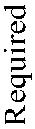 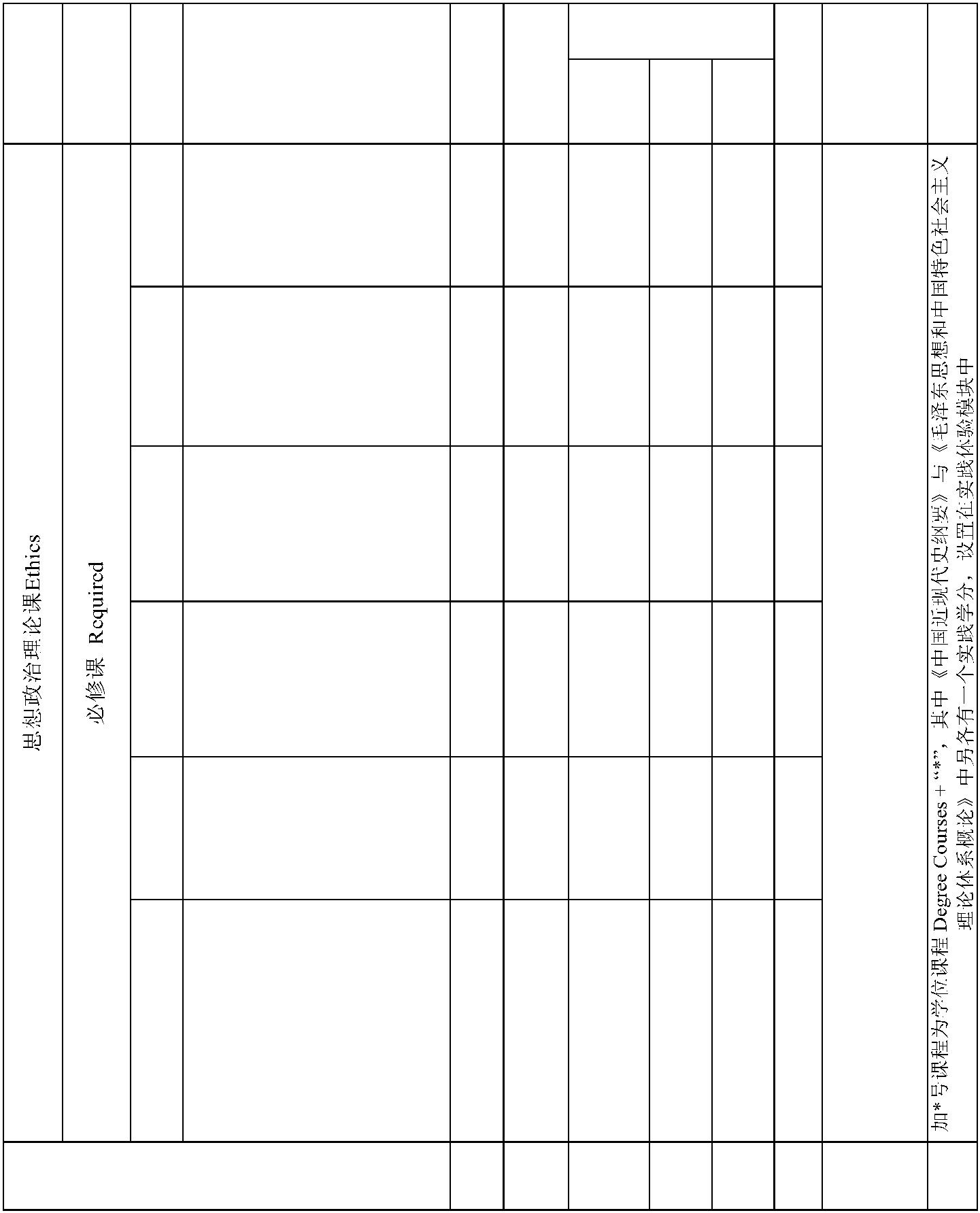 任课单位 备注School/Depar Memtment o中国近现代史纲要2 Conspectus of Chinese 2 48 32 1Modern History贵州省情3 General Introduction to 1 16 16 1Guizhou Province马克思主
 义学院马克思主义基本原理*5 Fundamental Principles of 3 48 48 3Marxism毛泽东思想和中国特色社会思想政治理论课合计Total 15 240 240- 161 -任课单位 备注School/Dep Memartment o必修课合计Total 38 788 556 96 13612至少选修12个学分，5个不5任选课合计Total 12 192 192通识课合计Total 50 980 748 96 136- 162 -任课单位 备注School/Dep Memartment o3 宏观经济学macroeconomics 3 48 42 6 3经济学院SOE 4 微观经济学microeconomics 3 48 42 6 25 社会学(概论)Sociology 3 48 30 18 3专业基础课合计 Total 41 656 455 24 177- 163 - 任课单位 备注
School/Dep Mem
 artment o6 社会服务Community Service 2 32 26 6 5社会工作法规与政策11 Regulations and Policies of 2 32 26 6 6Social work必修课合计 Total 30 480 382 10213titles4选修课合计 Total 12 192 128 64专业课合计 Total 42 672 510 166课程教学合计 Total 148 2548 1953 120 479- 164 -专业选修课程表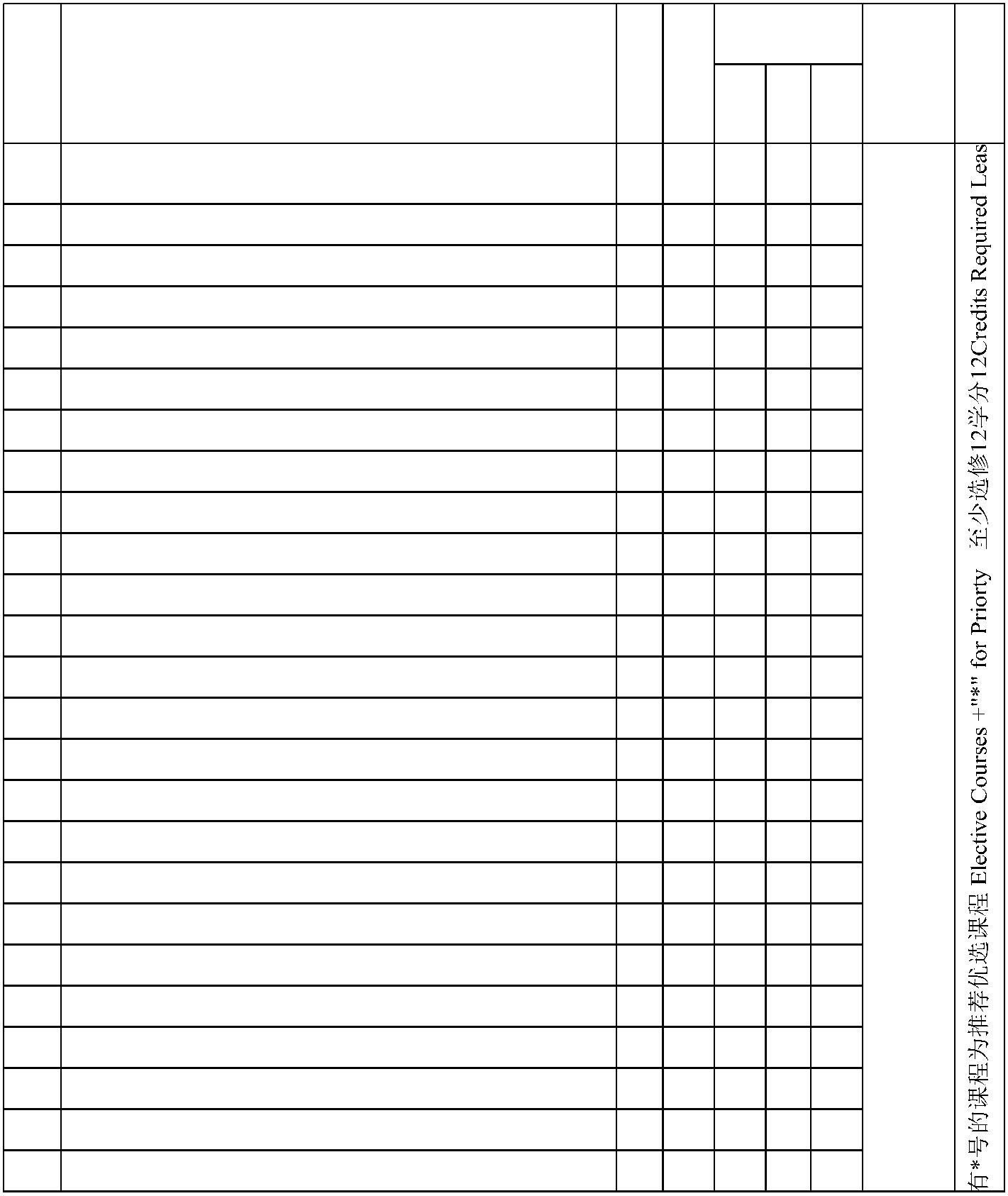 2 专业高峰课程* Introduction to Capstone Project 1 16 12 43 中国社会问题* Chinese Social Problem 2 32 20 124 青少年社会工作* Youth Social Work 3 48 32 165 社会工作行政* Administration of Social Work 3 48 32 166 老年社会工作 *Geriatric Social Work 2 32 20 127 心理咨询与治疗* Psychological Counseling and Treatment 2 32 20 1210 人口学* Demography 2 32 20 1211 社会工作综合能力 Social work ability 2 32 20 1212 农村社会学 Rural Sociology 2 32 20 1214 社会福利与救助 Social Welfare and Assistance 2 32 20 1215 家庭社会学 Sociology of Family 2 32 20 12公管学院 16 社会工作伦理 Ethics of Social Work 2 32 20 12SPA17 社会科学统计软件应用 Statistical Package for the Social 2 32 20 1218 民政工作 Civilian Operations 2 32 20 1219 质性研究方法 Introduction of Qualitative Research 2 32 20 1220 创新管理 Management of Innovation 2 32 20 1221 社会管理Social Management 3 48 32 1622 社会组织管理Social Organization Management 2 32 20 1223 社会服务Community Service 2 32 20 1224 社会保障概论 Introduction to Social Security 2 32 20 1225 社会性别概论Introduction to Social Gender 2 32 20 1226 社会工作评估 Social Work Assessment 2 32 20 1227 文化社会学 Culture Sociology 2 32 20 1228 政治社会学 Political Sociology 2 32 20 12- 165 -方案负责人： 冯应斌 方案审核人：金莲土地资源管理专业本科培养方案Undergraduate Program for Land Resource Management一、专业名称与代码专业名称：土地资源管理Land Resource Management专业代码：120405二、专业培养目标本专业培养适应深度全球化背景下国家和地方经济社会发展需要，胸怀建设中国特色社会主义理想，具有健全的人格心智、良好的道德情操、扎实的理论功底、较强的实践能力，并富于创新精神和人文关怀
的高素质应用型人才。能胜任各级自然资源管理部门、房地产相关企业、土地中介机构等企事业单位的土
地调查与评价、土地利用规划、不动产评估、土地工程、地籍管理等相关工作。三、专业培养要求1.热爱社会主义祖国，拥护中国共产党领导，践行社会主义核心价值观，具有爱国爱民的社会责任感，具有强烈的民主意识、法治意识和敬业精神。2.具有良好的思想道德素养、科学人文素养、人格心智素养、学科专业素养；具有较强的基础能力、专业能力、实践能力和创新能力，并在自主学习、表达沟通、信息处理、数理分析、经管思维等五大基础
能力方面具有明显优势。3.具有良好的土地资源管理理论素养和土地资源利用、管理及保护等业务素养；具有较强的土地资源调查与评价能力、土地利用规划编制能力、不动产评估与投资能力和土地资源政策管理能力。四、学制与学位本专业实行4学年的基本学制；按学分制管理、实行弹性学习年限（3-6年）。 学生入学后，按教学计划和有关规定，提前学完全部课程并取得相应学分，符合毕业条件者，允许提
前毕业（修业年限不得少于3年）或辅修第二专业。学生学习年限不得超过6年。在规定学制内，修满各教学环节规定的学分，成绩合格，毕业论文（设计）达到要求，方可毕业。符合学校学士学位授予条件的毕业生，授管理学学士学位。五、课程设置与学分分配本专业课程体系包括思想政治理论课、通识课、专业基础课、专业课、实践体验、儒魂商才第二课堂综合素质训练等模块。本专业主要核心课程包括：土地管理学、土地经济学、地图学、地籍测量学、土地
遥感与地理信息系统、地籍管理、土地利用规划、不动产评估、土地整治学、土地法学等。本专业总学分为173学分,其中课程教学环节139学分，实践体验模块24学分，儒魂商才第二课堂综合素质训练10学分。课程教学环节中，思想政治理论课15学分，通识课50学分（其中必修课38学分，选修课12学分），专业基础课程 20学分，专业课 54 学分（其中必修课38 学分，选修课 16 学分）。专业课的实验实践教学学时占该类总学时的28.01 %，实验实践教学学时占总学时的30 %。课程教学总学时为 2404 学时。六、实践体验模块 实践体验模块由新生学习体验、学科专业体验、职业就业体验三个模块组成，其中，学科专业体验模
块包括初级体验、中级体验和高级体验三个部分。- 166 -土地资源管理专业教学计划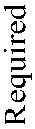 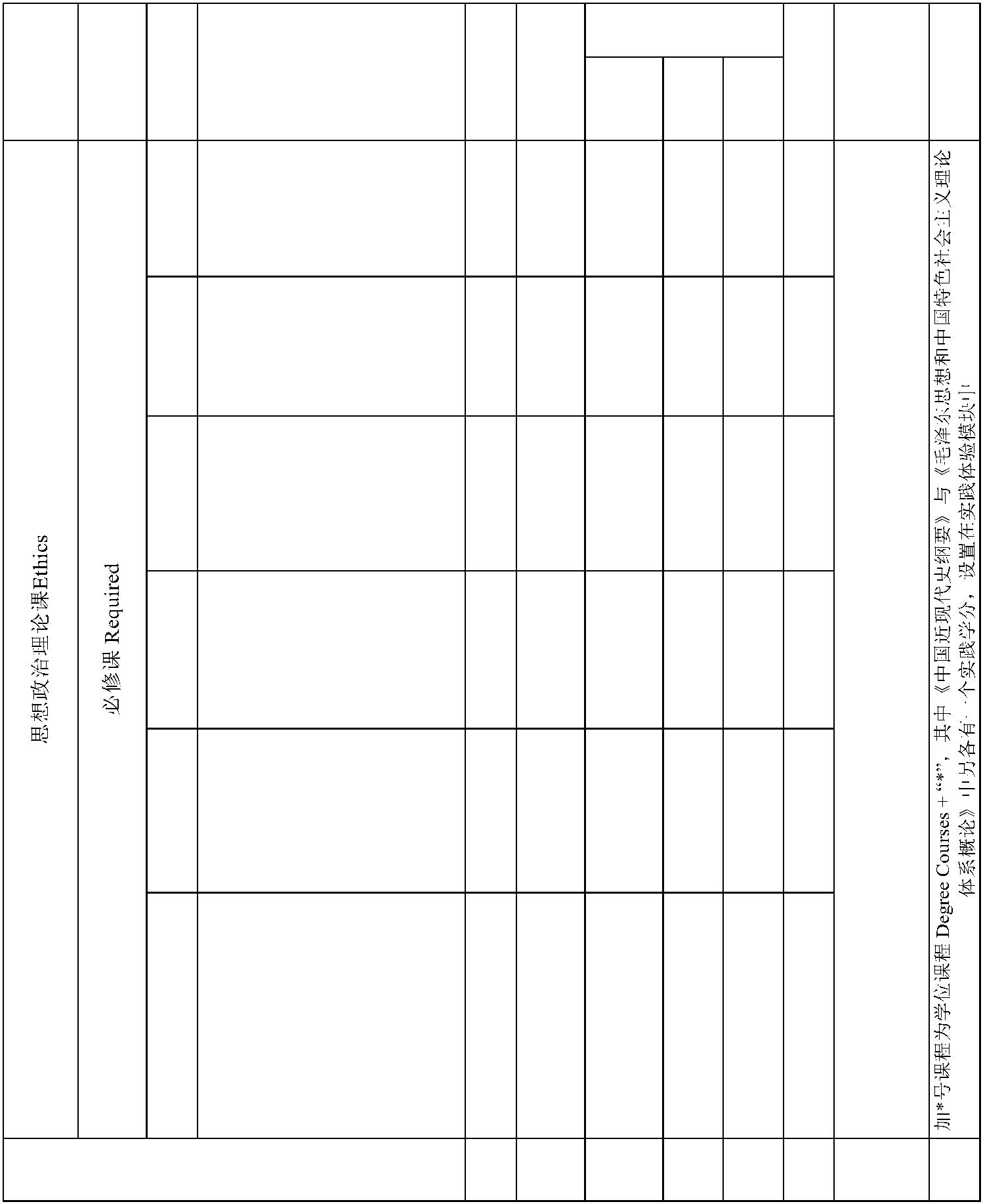 学时类型备注Memo中国近现代史纲要2 Conspectus of Chinese Modern 2 32 32 1History贵州省情3 General Introduction to 1 16 16 1Guizhou Province马克思主马克思主义基本原理*5 Fundamental Principles of 3 48 48 3Marxism毛泽东思想和中国特色社会思想政治理论课合计 Total 15 240 240 0- 167 -任课单位 备注School/Dep Memartment o必修课合计 Total 38 788 556 96 13612至少选修12个学分，5个不同5任选课合计 Total 12 192 132 60通识课合计 Total 50 980 688 96 196- 168 -任课单位 备注School/Dep Memartment o经济学院SOE专业基础课合计 Total 20 320 252 20 48- 169 -任课单位 备注School/Dep Memartment o土地资源管理学科导论2 Subject introduction of Land 1 16 16 3Resource Management Science6 土地经济学Land Economics 3 48 45 3 59 地图学Cartography 3 48 30 18 5公管学院13 土地法学 Land Law Theory 2 32 24 8 6必修课课合计 Total 38 608 432 91 851 titles
34选修课合计 Total 16 256 190 66专业课合计 Total 54 864 622 91 151课程教学合计 Total 139 2404 1802 207 395- 170 -专业选修课程表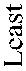 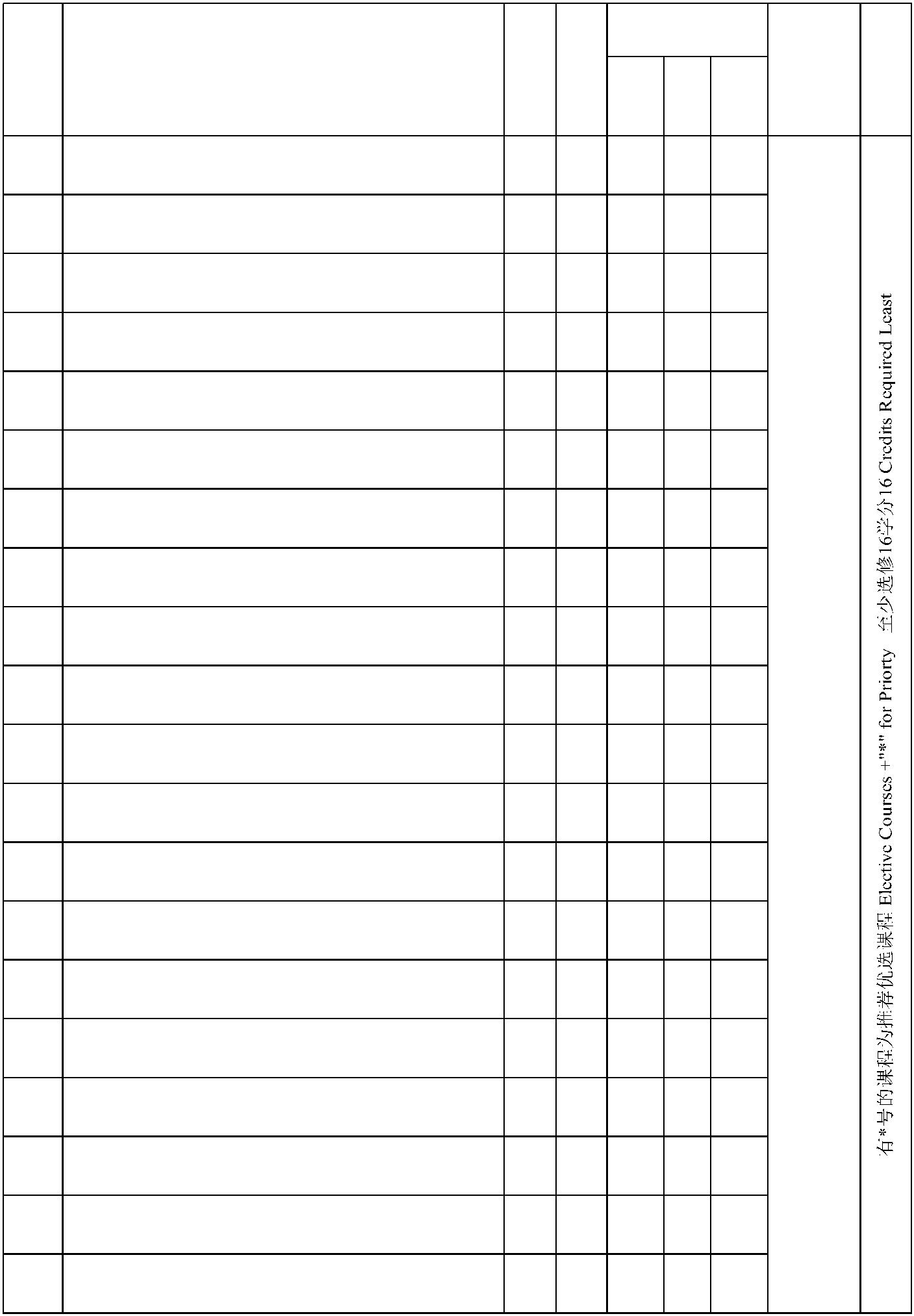 备注Memo2 专业高峰课程* Introduction to Capstone Project 1 16 12 44 不动产金融学（双语）* Real Estate Finance 2 32 26 66 土地信息系统* Land Information System 2 32 20 127 自然地理学* Physical Geography 2 32 24 88 土地资源学* Land Resource Science 2 32 24 810 土地生态学 Land Ecology 2 32 26 6公管学院SPA11 土地政策法规 Land policy and regulations 2 32 26 612 土地保护学 Science of Land Protection 2 32 26 613 土地资源调查与评价 Land survey and evaluation 2 32 26 614 土地资产管理 Land Asset Management 2 32 26 615 土壤学 Pedology 2 32 26 617 城市管理学 Modern Urban Management 2 32 26 620 公务员公文写作 Civil Document Writing 2 32 26 6- 171 -方案负责人：周亚娟 方案审核人：蒋馨岚应用心理学专业本科培养方案Undergraduate Program for Applied Psychology一、专业名称与代码专业名称：应用心理学专业代码：071102二、专业培养目标本专业培养适应经济深度全球化背景下国家和地方经济社会发展需要，胸怀建设中国特色社会主义理想，具有健全人格心智、良好的道德情操、扎实的理论功底、较强的实践能力，并富于创新精神和
人文关怀的高素质应用型人才。能胜任教育行政机构、企事业单位和社会团体、医疗、司法等部门人
力资源管理、心理咨询、心理健康教育、企业危机处理等工作。三、专业培养要求1.热爱社会主义祖国，拥护中国共产党领导，践行社会主义核心价值观，具有爱国爱民的社会责任感，具有强烈的民主意识、法治意识和敬业精神。2.具有良好的思想道德素养、科学人文素养、人格心智素养、学科专业素养；具有较强的基础能力、专业能力、实践能力和创新能力，并在自主学习、表达沟通、信息处理、数理分析、经管思维等五
大基础能力方面具有明显优势。3.具有良好的应用心理学理论素养和心理咨询、心理诊断、危机管理等业务理论素养；具有较强的心理测量与统计能力、心理咨询与心理健康辅导能力、危机管理与应激能力、团队沟通与协作能力。四、学制与学位本专业实行4学年的基本学制；按学分制管理、实行弹性学习年限（3-6年）。按教学计划和有关规定，提前学完全部课程并取得相应学分，符合毕业条件者，允许提前毕业（修业年限不得少于3年）或辅修第二专业。学生学习年限不得超过6年。在规定学制内，修满各教学环节规定的学分，成绩合格，毕业论文（设计）达到要求，方可毕业。符合学校学士学位授予条件的毕业生，授理学学士学位。五、课程设置与学分分配本专业课程体系包括思想政治理论课、通识课、专业基础课、专业课、实践体验、儒魂商才第二课堂综合素质训练等模块。本专业主要核心课程包括：　　本专业总学分为174学分,其中课程教学环节140学分，实践体验模块24学分，儒魂商才第二课堂综合素质训练10学分。课程教学环节中，通识课50学分（其中必修课38学分，选修课12学分），专业基础课程32 学分（其中必修课32学分），专业课43学分（其中必修课27学分，选修课16学分）。专业课的实验实践教学学时占该类总学时的31.39%，实验实践教学学时占总学时的25.64%。课程教学总学时为2420学时。　　六、实践体验模块　　实践体验模块由新生学习体验、学科专业体验、职业就业体验三个模块组成，其中，学科专业体
验模块包括初级体验、中级体验和高级体验三个部分。- 172 -应用心理学专业教学计划学时类型备注Memo中国近现代史纲要2 Conspectus of Chinese 2 32 32 1Modern History贵州省情3 General Introduction to 1 16 16 1Guizhou Province马克思主
 义学院马克思主义基本原理*5 Fundamental Principles of 3 48 48 3Marxism毛泽东思想和中国特色社 会主义理论体系概论*6 Maoism & Theory of 4 64 64 4Socialism with ChineseCharacteristics思想政治理论课合计 Total 15 240 240 0- 173 -学时类型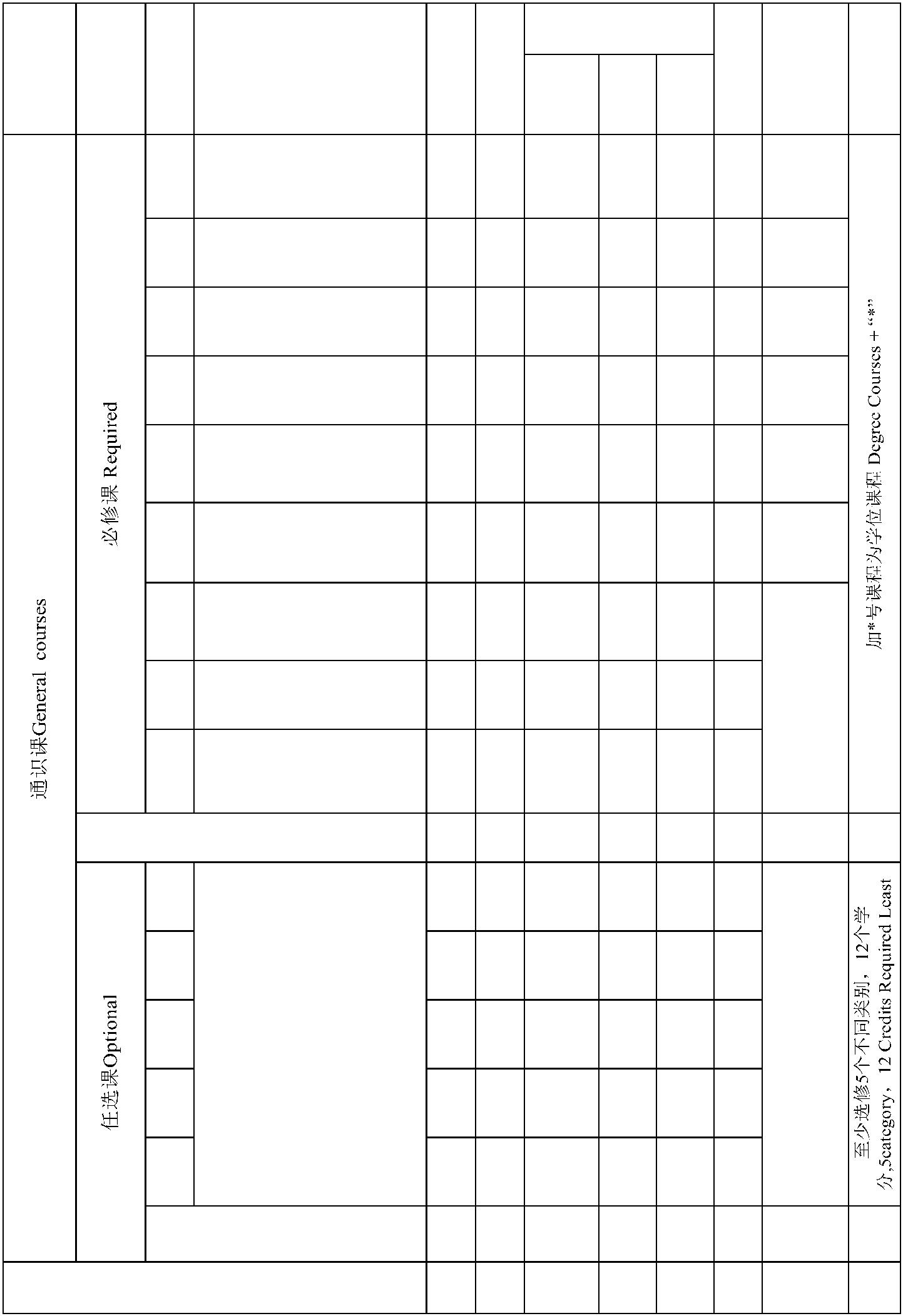 必修课合计 Total 38 788 556 96 13612至少选修12个学分，5个5任选课合计 Total 12 192 192通识课合计 Total 50 980 748 96 136- 174 - 开课 任课单位 备注
 学期 School/Dep Mem
Term artment o经济学院SOE生理心理学7 Physiological 3 48 31 17 4Psychology发展心理学 公管学院8 Developmental 3 48 31 17 4 SPAPsychology专业基础课合计 Total 32 512 354 48 110- 175 -学时类型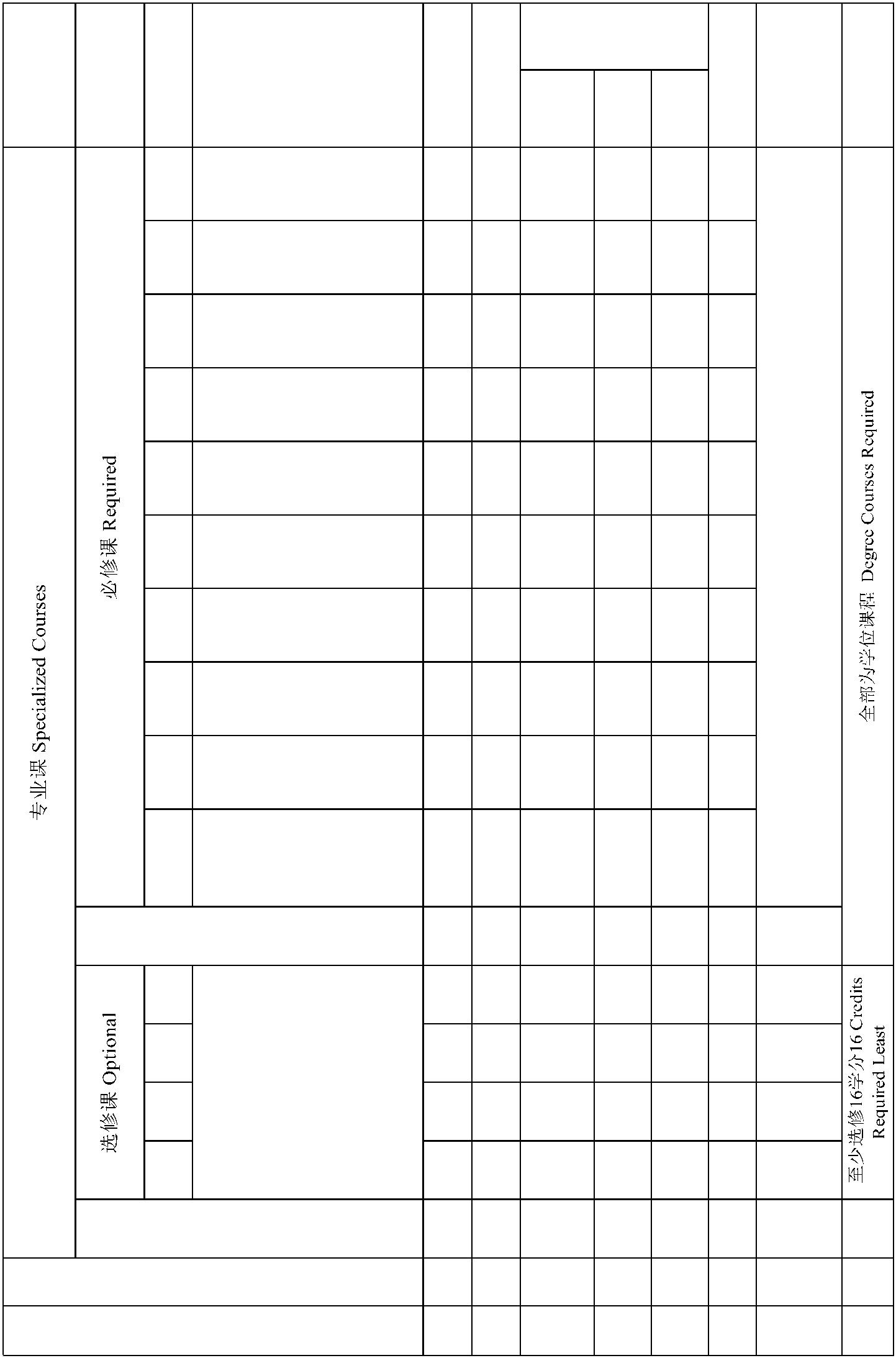 公管学院人事测评与职业规划10 Personnel Assessment And 3 48 30 18 6career planning必修课课合计 Total 27 432 289 80 6314选修课合计 Total 16 256 183 73专业课合计 Total 43 688 472 80 136课程教学合计 Total 140 2420 1782 224 382- 176 -专业选修课程表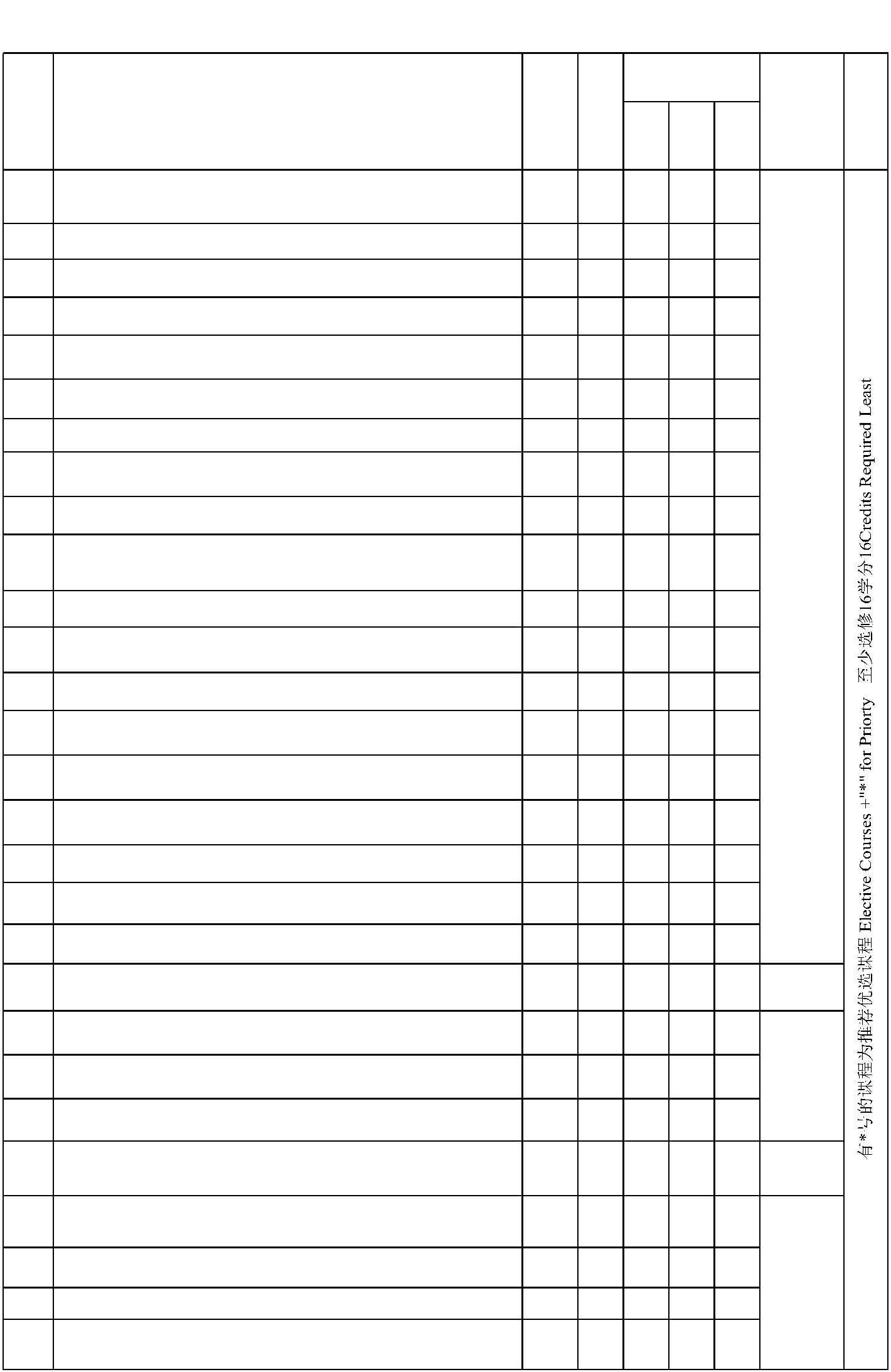 2 专业高峰课程* Introduction to Capstone Project 1 16 11 53 积极心理学 Positive Psychology 2 32 23 94 社会福利与救济 Social Survey &Methods 2 32 23 95 行政管理实务 Administrative Management Pratice 2 32 23 96 公共关系学 Public Relations 2 32 23 97 公共卫生与健康 Public Heath 2 32 23 98 社区管理 Community Management 2 32 23 99 自主创业设计 Self Employment Design SYB 2 32 23 9公管学院11 旅游心理学 Tourism Psychology 2 32 23 912 广告心理学 Advertising Psychology 2 32 23 913 人际关系心理学* Interpersonal Relation Psychology 2 32 23 914 专业英语* English for Applied Psychology 2 32 23 915 职业心理学 Employment Psychology 2 32 23 916 犯罪心理学 Criminal Psychology 2 32 23 917 决策心理学 Decision psychology 2 32 23 918 消费心理学* Consuming Psychology 2 32 23 919 民族心理学Ethnic Psychology 2 32 23 921 逻辑学 Logic 2 32 23 9马克思主22 西方哲学史 western philosophy history 2 32 23 9 义学院SOM 23 伦理学 Ethics 2 32 23 9公管学院 26 大数据在心理学中的应用* 2 32 23 9SPA27 公务员公文写作Civil Document Writing 2 32 23 928 健康心理学* Health Psychology 2 32 23 9- 177 -方案负责人： 李莉 方案审核人：魏媛城市管理专业本科培养方案Urban Management一、专业名称与代码专业名称：城市管理 Urban Management专业代码：120405二、专业培养目标本专业培养适应深度全球化背景下国家和地方经济社会发展需要，胸怀建设中国特色社会主义理想，具有健全的人格心智、良好的道德情操、扎实的理论功底、较强的实践能力，并富于创新精神和
人文关怀的高素质应用型人才。本专业立足于大数据云计算时代，培养富于创新精神和人文关怀的具 有绿色发展理念和责任担当精神的卓越管理工程师。能胜任城市政府部门、城市环境管理部门、城市
基础设施建设与管理部门、城市公用事业单位及城市监测等部门综合管理、技术监测、科学研究等方
面的工作。三、专业培养要求1.热爱社会主义祖国，拥护中国共产党领导，践行社会主义核心价值观，具有爱国爱民的社会责任感，具有强烈的民主意识、法治意识和敬业精神。2.具有良好的思想道德素养、科学人文素养、人格心智素养、学科专业素养；具有较强的基础能力、专业能力、实践能力和创新能力，并在自主学习、表达沟通、信息处理、数理分析、经管思维等五
大基础能力方面具有明显优势。3.具有良好的城市管理和现代城市管理技术的理论素养，具备城市综合管理、城市要素监测、环境管理、交通管理、土地管理和城市管理数字化的基本技能和专业能力。四、学制与学位本专业实行4学年的基本学制；按学分制管理、实行弹性学习年限（3-6年）。学生入学后, 按教学计划和有关规定，提前学完全部课程并取得相应学分，符合毕业条件者，允许提前毕业（修业年限不得少于3年）或辅修第二专业。学生学习年限不得超过6年。在规定学制内，修满各教学环节规定的学分，成绩合格，毕业论文（设计）达到要求，方可毕业。符合学校学士学位授予条件的毕业生，授管理学学士学位。五、课程设置与学分分配本专业课程体系包括思想政治理论课、通识课、专业基础课、专业课、实践体验、儒魂商才第二课堂综合素质训练等模块。本专业主要核心课程包括：管理学原理、经济学原理、政治学原理、行政学
、城市管理学、城市经济学、城市社会学等。　　本专业总学分为170学分,其中课程教学环节136学分，实践体验模块24学分，儒魂商才第二课堂综合素质训练10学分。课程教学环节中，通识课50学分（其中必修课38学分，选修课12学分），专业基础课程27学分（其中必修课27学分），专业课44 学分（其中必修课24学分，选修课20学分）。专业课的实验实践教学学时占该类总学时的31 %，实验实践教学学时占总学时的23%。课程教学总学时2356学时。六、实践体验模块　　实践体验模块由新生学习体验、学科专业体验、职业就业体验三个模块组成，其中，学科专业体
验模块包括初级体验、中级体验和高级体验三个部分。- 178 -城市管理专业教学计划学时类型备注Memo中国近现代史纲要2 Conspectus of Chinese 2 32 32 1Modern History贵州省情3 General Introduction to 1 16 16 1Guizhou Province马克思主
 义学院马克思主义基本原理*5 Fundamental Principles of 3 48 48 3Marxism毛泽东思想和中国特色社 会主义理论体系概论*6 Maoism & Theory of 4 64 64 4Socialism with ChineseCharacteristics思想政治理论课合计 Total 15 240 240 0 0- 179 -任课单位 备注School/De Mempartment o必修课合计 Total 38 788 556 96 13612至少选修12个学分，5个5任选课合计 Total 12 192 192通识课合计 Total 50 980 748 96 136- 180 -任课单位 备注School/De Mempartment o经济学院SOE管科学院专业基础课合计 Total 27 432 342 40 50- 181 -任课单位 备注School/De Mempartment o地理信息系统原理The管科学院城市土地开发与管理City6 land Development and 2 32 26 6 6Management必修课课合计 Total 24 384 248 85 5114选修课合计 Total 20 320 240 80专业课合计 Total 44 704 488 85 131课程教学合计 Total 136 2356 1818 221 317- 182 -专业选修课程表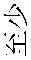 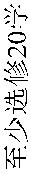 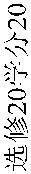 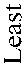 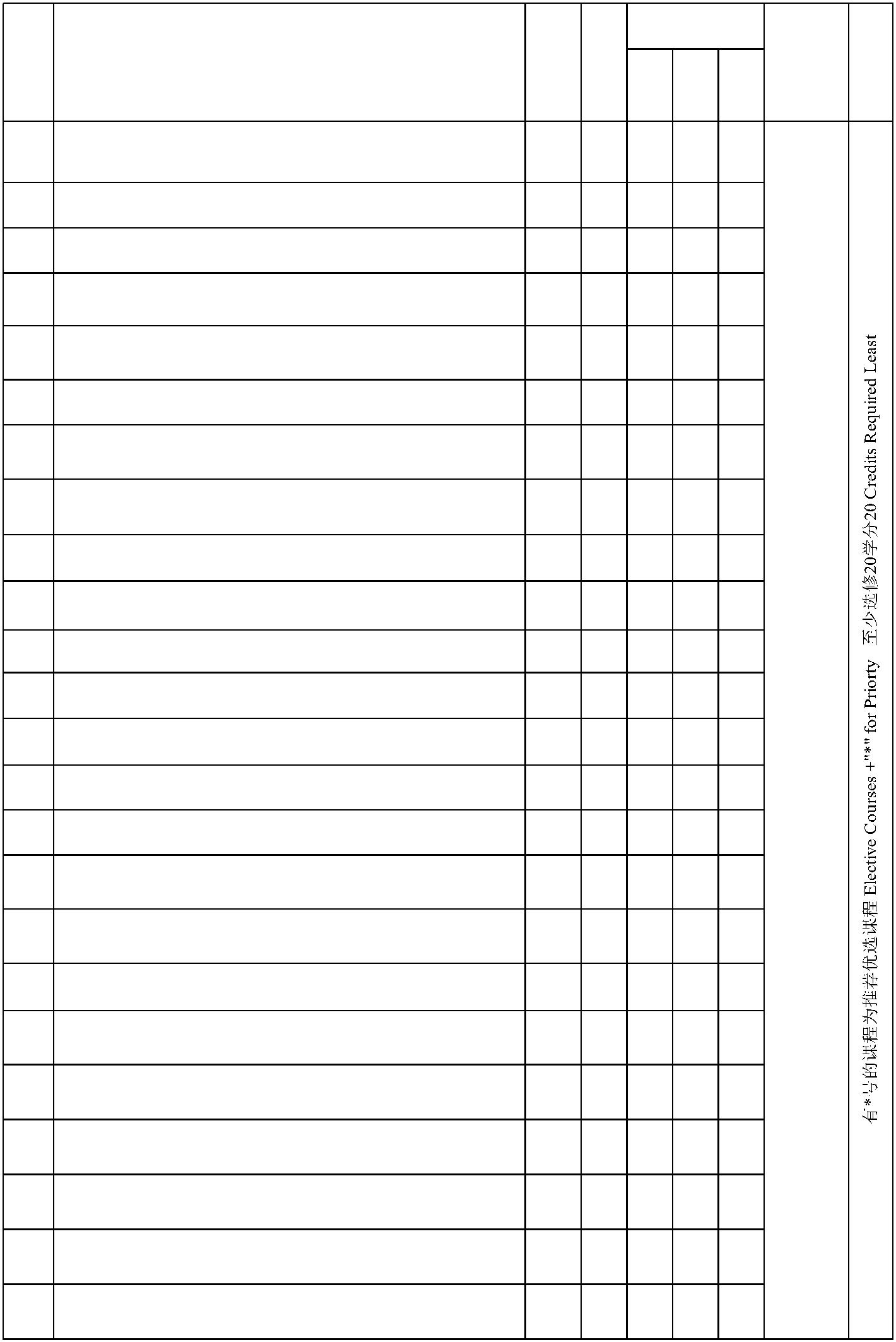 2 专业高峰课程* Introduction to Capstone Project 1 16 8 83 专业英语*Urban Management English 2 32 24 84 环境规划与管理*Environment Planning &Management 2 32 24 85 区域系统分析* Regional System Analysis 2 32 24 86 城市生态学* Urban Ecology 2 32 24 89 城市危机管理* Urban Crisis Management 2 32 24 810 城市社会调查研究方法* Urban Social Research Methods 2 32 24 811 城市发展史* History of Urban Development 2 32 24 812 环境监测 Environmental Monitoring 2 32 24 8管科学院 13 制度经济学*（双语） Institutional Economics 2 32 24 8 SMS14 城市社区管理 Urban Community Management 2 32 24 815 城市问题专题 Urban Problems Project 2 32 24 818 专业前沿讲座 Urban Professional Front Lectures 2 32 24 819 创新与企业家精神 Innovation and Entrepreneurship 2 32 24 821 城市人口学 Urban Demography 2 32 24 822 创业管理 Entrepreneurial Management 2 32 24 823 城市政治学 Urban Politics 2 32 24 8- 183 -方案负责人：吴中伦 方案审核人：魏媛房地产开发与管理专业本科培养方案 Undergraduate Program for Real Estate Development and Management一、专业名称与代码专业名称：房地产开发与管理 Real Estate Development and Management专业代码：120104二、专业培养目标本专业培养适应深度全球化背景下国家和地方经济社会发展需要，胸怀建设中国特色社会主义理想，具有健全的人格心智、良好的道德情操、扎实的理论功底、较强的实践能力，并富于创新精神和
人文关怀的高素质应用型人才。本专业立足于大数据云计算时代，铸就毕业生成为具备绿色发展理念 和责任担当精神的卓越管理工程师，能够胜任房地产开发企业、房地产中介、物业管理企业、房地产
金融机构、市政工程企业、建筑企业、房地产管理部门、建设管理部门、政府相关部门和教育科研单
位从事房地产开发、房地产经营管理、行业管理以及相关工作。三、专业培养要求1. 热爱社会主义祖国，拥护中国共产党领导，践行社会主义核心价值观，具有爱国爱民的社会责任感，具有强烈的民主意识、法治意识和敬业精神。2. 具有良好的思想道德素养、科学人文素养、人格心智素养、学科专业素养；具有较强的基础能力、专业能力、实践能力和创新能力，并在自主学习、表达沟通、信息处理、数理分析、经管思维等
五大基础能力方面具有明显优势。3. 具有良好的专业素质和房地产开发管理相关能力。素质与能力的具体要求包括：（1）具备良好的政治素养和品德、健康的身心和创新精神；系统掌握相关的管理理论和方法、工程技术知识、相关 的经济理论及其他相关学科知识；（2）具有综合运用本专业知识从事房地产工程管理和经营管理的基本能力；（3）具有较强的管理科学与工程基础能力：培养学生掌握管理科学与工程的基础知识和理论，企业管理、会计核算、投资与金融管理、信息管理的基本方法，工程识图、计算机CAD制图、统计数据的采集、分析、处理以及建立管理优化数量模型的应用能力；（4）具有房地产开发策划能力：培养学生掌握房地产开发项目合理定位及创造性规划的能力；（5）具有房地产项目经济分析与决策能力：培养学生掌握通过经济分析，判断房地产项目是否可行的能力；（6）具有房地产项目管理能力：培养学生掌握房地产开发项目建设进行管理的能力；（7）具有房地产营销能力：培养学生掌握新开发房地产及二手房进行销售的能力；（8）具有房地产估价能力：培养学生掌握既有房地产价值进行评估的能力；（9）具有物业管理能力：培养学生掌握住宅物业、商业物业等进行管理的能力。四、学制与学位　 本专业实行4学年的基本学制；按学分制管理、实行弹性学习年限（3-6年）。　　学生入学后，按教学计划和有关规定，提前学完全部课程并取得相应学分，符合毕业条件者，允
许提前毕业（修业年限不得少于3年）或辅修第二专业。学生学习年限不得超过6年。在规定学制内，修满各教学环节规定的学分，成绩合格，毕业论文（设计）达到要求，方可毕业。符合学校学士学位授予条件的毕业生，授管理学学士学位。五、课程设置与学分分配 本专业课程体系包括思想政治理论课、通识课、专业基础课、专业课、实践体验、儒魂商才第二
课堂综合素质训练等模块。本专业主要核心课程包括：工程经济学、房地产开发项目管理、房地产法 规、房地产经济学、房地产统计学、房地产项目投资与融资、房地产市场营销、房地产评估、物业管
理等课程。　　本专业总学分为171学分,其中课程教学环节137学分，实践体验模块24学分，儒魂商才第二课堂综
合素质训练10学分。课程教学环节中，通识课50学分（其中必修课38学分，选修课12学分），专业基 础课程27学分（其中必修课27学分），专业课45学分（其中必修课27学分，选修课18学分）。专业课
的实验实践教学学时占该类总学时的23.6%，实验实践教学学时占总学时的21.3%。课程教学总学时为
2372学时。　　六、实践体验模块　　实践体验模块由新生学习体验、学科专业体验、职业就业体验三个模块组成，其中，学科专业体
验模块包括初级体验、中级体验和高级体验三个部分。- 184 -房地产开发与管理专业教学计划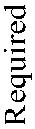 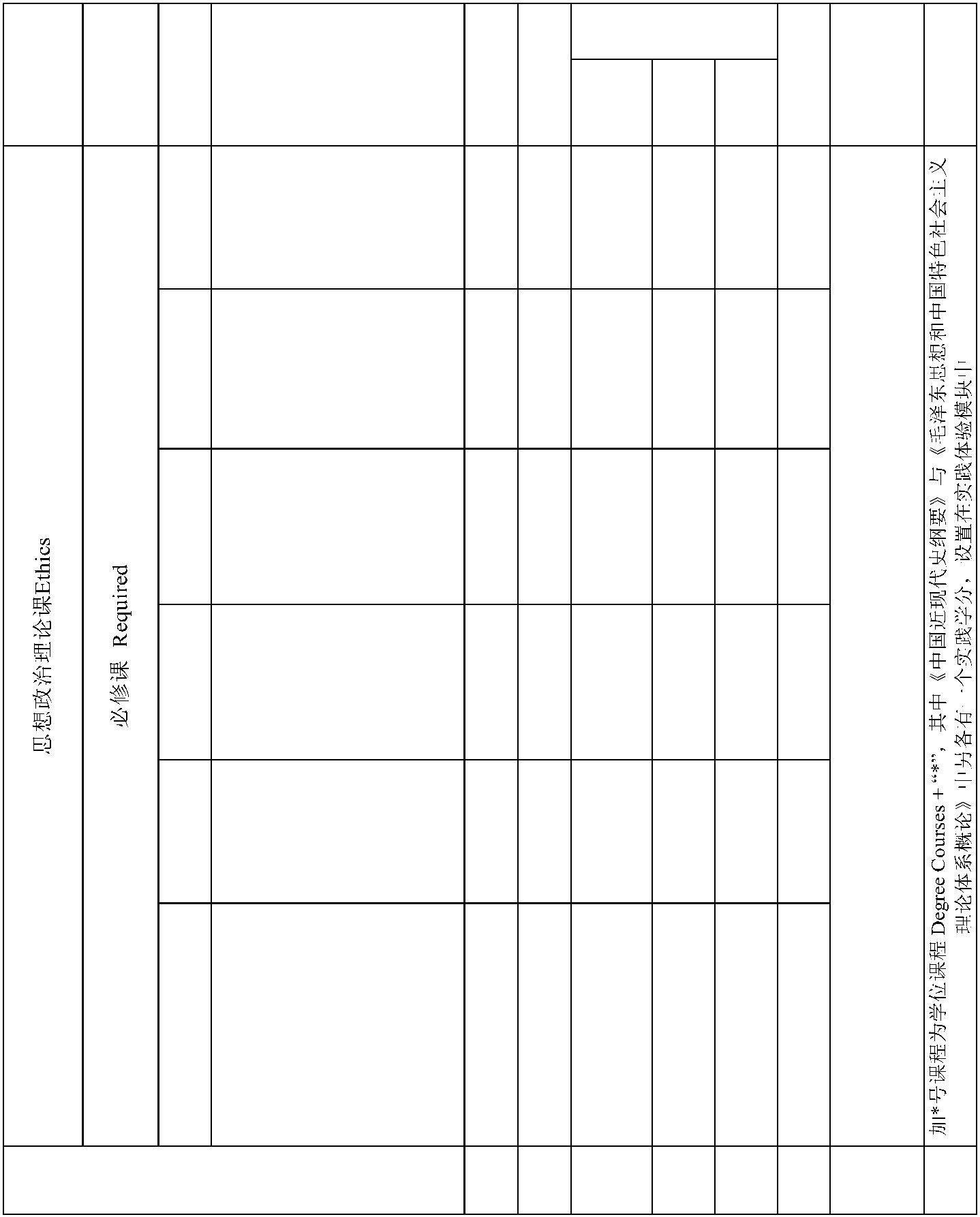 学时类型备注Memo中国近现代史纲要2 Conspectus of Chinese 2 32 32 1Modern History贵州省情3 General Introduction to 1 16 16 1Guizhou Province马克思主
 义学院马克思主义基本原理*5 Fundamental Principles of 3 48 48 3Marxism毛泽东思想和中国特色社 会主义理论体系概论*6 Maoism & Theory of 4 64 64 4Socialism with ChineseCharacteristics思想政治理论课合计Total 15 240 240 0 0- 185 -必修课合计Total 38 788 556 96 13612至少选修12个学分，5个5任选课合计Total 12 192 192通识课合计Total 50 980 748 96 136- 186 -经济学院学科导论4 Introduction to the 1 16 16 1Discipline管科学院专业基础课合计 Total 27 432 344 56 40- 187 -学时类型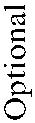 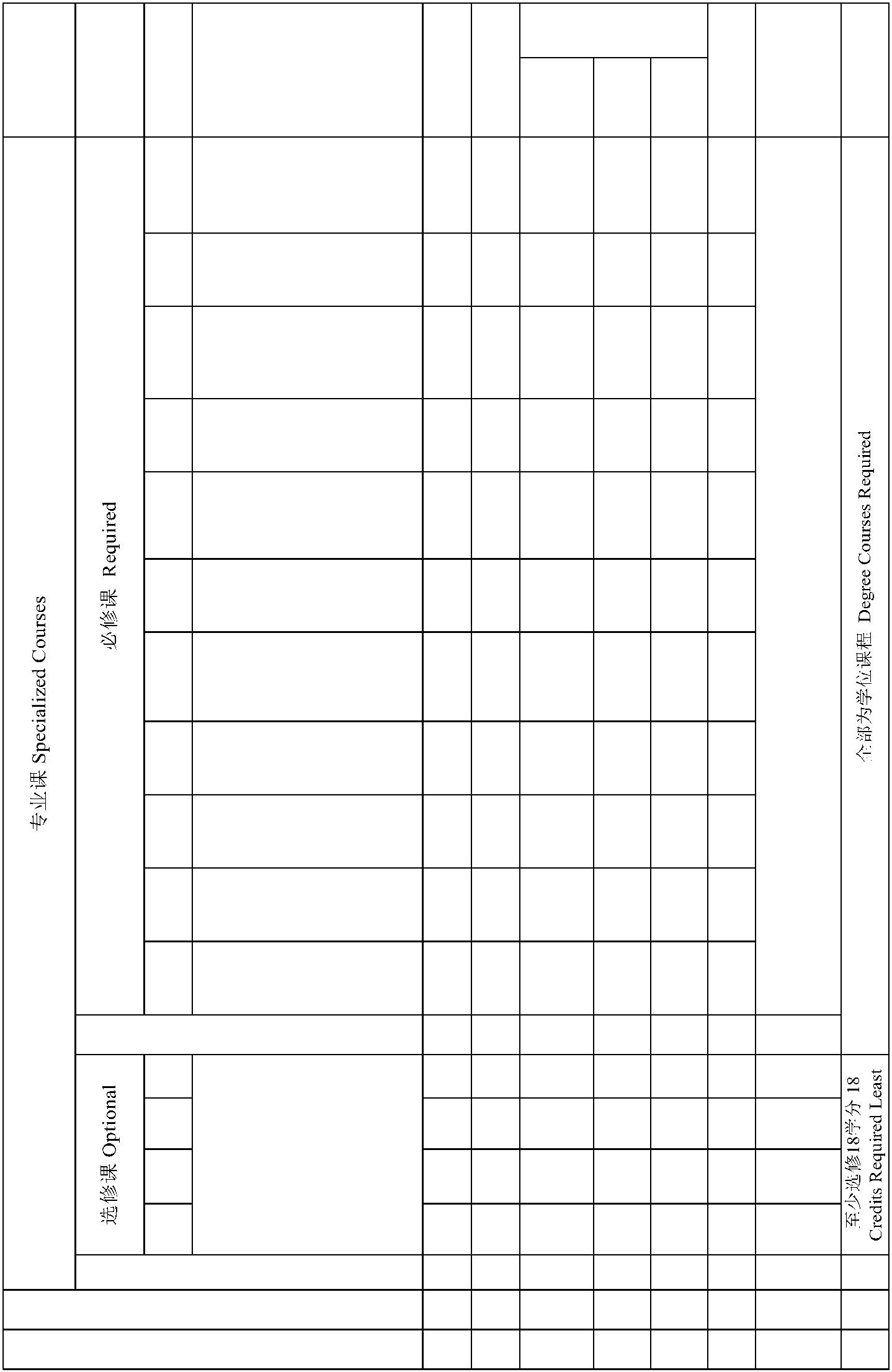 备注Memo工程识读图与CAD1 Engineering literacy chart 3 48 36 10 2 4and CAD房地产开发与经营Real3 Estate Development and 2 32 26 6 4Management房地产开发项目管理5 Real Estate Development 2 32 26 6 5Project Management房地产项目投资与融资7 Investment and Finance of 2 32 26 6 6Real Estate Project必修课课合计Total 27 432 316 114 214选修课合计Total 18 288 234 54专业课合计Total 45 720 550 168 2课程教学合计Total 137 2372 1882 320 178- 188 -专业选修课程表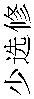 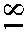 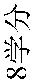 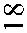 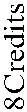 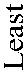 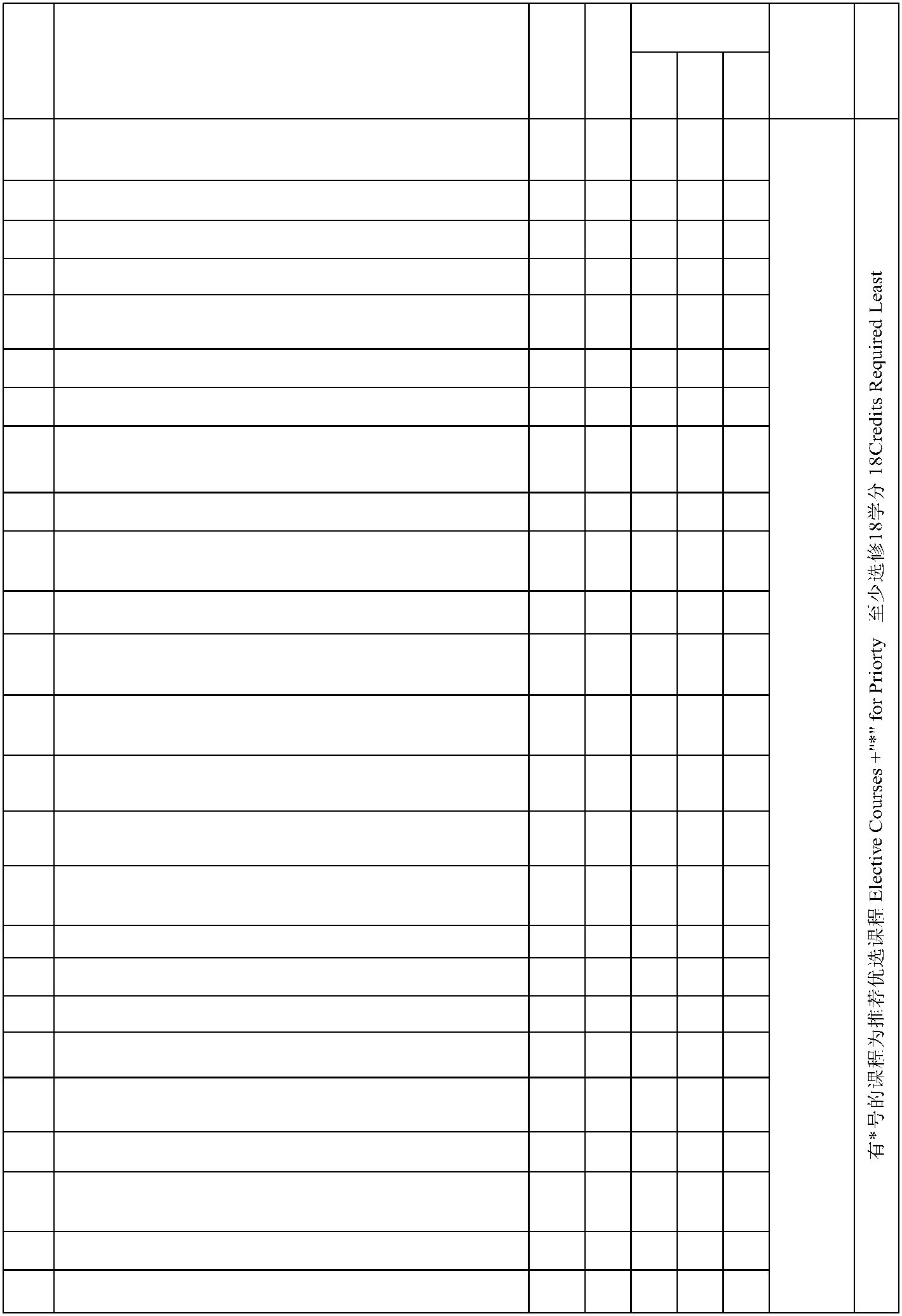 2 专业高峰课程* Introduction to Capstone Project 1 16 13 33 创新创业管理 Innovation and Entrepreneurial management 2 32 26 64 风水与建筑 Feng Shui and Architecture 2 32 26 66 房地产生态学 Real Estate Ecology 2 32 26 67 房屋建筑学* Building Architecture 2 32 26 69 房地产测量 Real Estate Surveying 2 32 26 611 房地产开发成本管理* Real Estate Development Cost Manag 2 32 26 615 房地产合同管理（双语） Real Estae Contract Management 2 32 26 617 房地产经纪* Real Estate Brokerage 2 32 26 618 房地产开发项目策划* Real Estae Development Planning 2 32 26 619 房地产广告策划* Real Estate Advertising Planning 2 32 26 620 房地产营销策划* Real Estate Marketing Planning 2 32 26 622 房地产市场分析 Real Estate Market Analysis 2 32 26 624 专业英语 Professional English 2 32 26 625 专业前沿讲座* Current Debate in Real Estate 2 32 26 6- 189 -方案负责人：韦芳 方案审核人：魏媛工程管理专业本科培养方案Undergraduate Program for Engineering Management一、专业名称与代码专业名称：工程管理Engineering Management专业代码：120103二、专业培养目标本专业培养大数据云计算时代适应国家和地方经济社会发展需要，胸怀建设中国特色社会主义理想，具有健全的人格心智、良好的道德情操、扎实的理论功底、较强的实践能力，并富于创新精神和
人文关怀的具有绿色发展理念和责任担当精神的卓越管理工程师。能在建设单位、规划设计单位、建 筑施工单位、工程咨询机构、政府工程建设主管部门、房地产企业、投融资相关企事业部门以及教学
与科研单位等机构从事工程管理及相关工作。三、专业培养要求1.热爱社会主义祖国，拥护中国共产党领导，践行社会主义核心价值观，具有爱国爱民的社会责任感，具有强烈的民主意识、法治意识和敬业精神。2.具有良好的思想道德素养、科学人文素养、人格心智素养、学科专业素养；具有较强的基础能力、专业能力、实践能力和创新能力，并在自主学习、表达沟通、信息处理、数理分析、经管思维等五
大基础能力方面具有明显优势。3.具有工程管理基础能力、工程技术基本能力、项目经济分析与决策能力、工程项目过程管理能力、工程项目合同管理能力、工程项目质量、安全与风险管理能力、工程项目信息管理能力、工程项目
规划、工程估价、研究开发、建筑企业综合管理、工程项目建设可行性论证等能力。四、学制与学位　 本专业实行4学年的基本学制；按学分制管理、实行弹性学习年限（3-6年）。按教学计划和有关规定，提前学完全部课程并取得相应学分，符合毕业条件者，允许提前毕业（修业年限不得少于3年）或辅修第二专业。学生学习年限不得超过6年。在规定学制内，修满各教学环节规定的学分，成绩合格，毕业论文（设计）达到要求，方可毕业。符合学校学士学位授予条件的毕业生，授管理学学士学位。五、课程设置与学分分配 本专业课程体系包括思想政治理论课、通识课、专业基础课、专业课、集中实践、儒魂商才第二
课堂综合素质训练等模块。本专业主要核心课程包括建筑制图、土木工程材料、工程项目管理、工程 力学、房屋建筑学、工程造价管理、建筑结构、工程估价、土木工程施工、施工组织管理、工程合同
管理、建设法规等。　 本专业总学分为171学分,其中课程教学环节137学分，集中实践模块24学分，儒魂商才第二课堂综
合素质训练10学分。课程教学环节中，思想政治理论课17学分，通识课50学分（其中必修课38学分， 选修课12学分），专业基础课27学分（其中必修课27学分，选修课 0 学分），专业课45学分（其中必
修课28学分，选修课17学分）。专业基础课的实验实践教学学时占该类总学时的20%，专业课的实验实
践教学学时占该类总学时的30%。课程教学总学时为2388学时。　　六、实践体验模块　　实践体验模块由新生学习体验、学科专业体验、职业就业体验三个模块组成，其中，学科专业体
验模块包括初级体验、中级体验和高级体验三个部分。- 190 -工程管理专业教学计划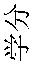 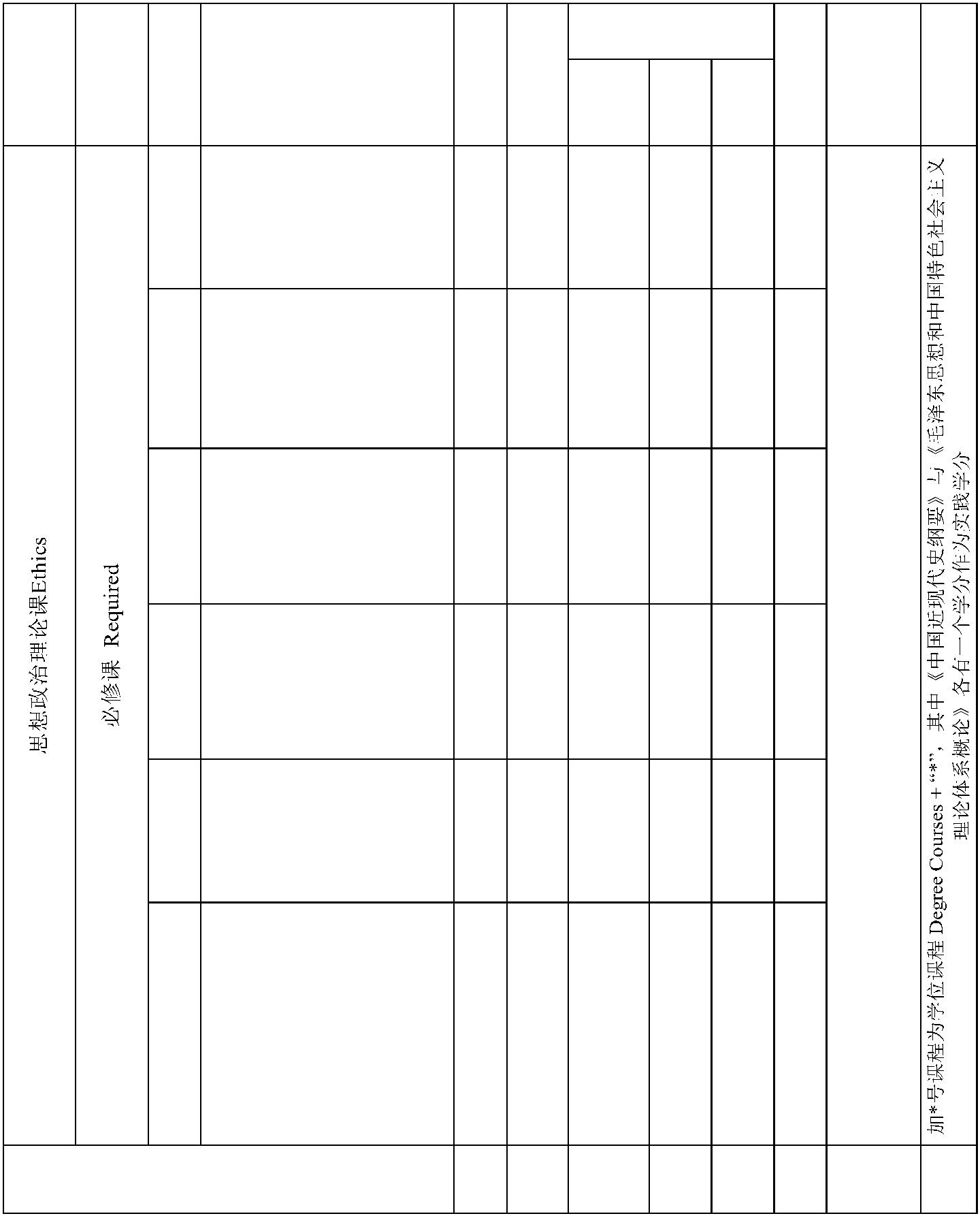 学时类型备注Memo中国近现代史纲要2 Conspectus of Chinese 2 32 32 1Modern History贵州省情3 General Introduction to 1 16 16 1Guizhou Province马克思主
 义学院马克思主义基本原理*5 Fundamental Principles of 3 48 48 3Marxism毛泽东思想和中国特色社 会主义理论体系概论*6 Maoism & Theory of 4 64 64 4Socialism with ChineseCharacteristics思想政治理论课合计Total 15 240 240 0 0- 191 -任课单位 备注School/De Mempartment o必修课合计Total 38 788 556 96 13612至少选修12个学分，5个5任选课合计Total 12 192 192通识课合计Total 50 980 748 96 136- 192 -学时类型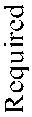 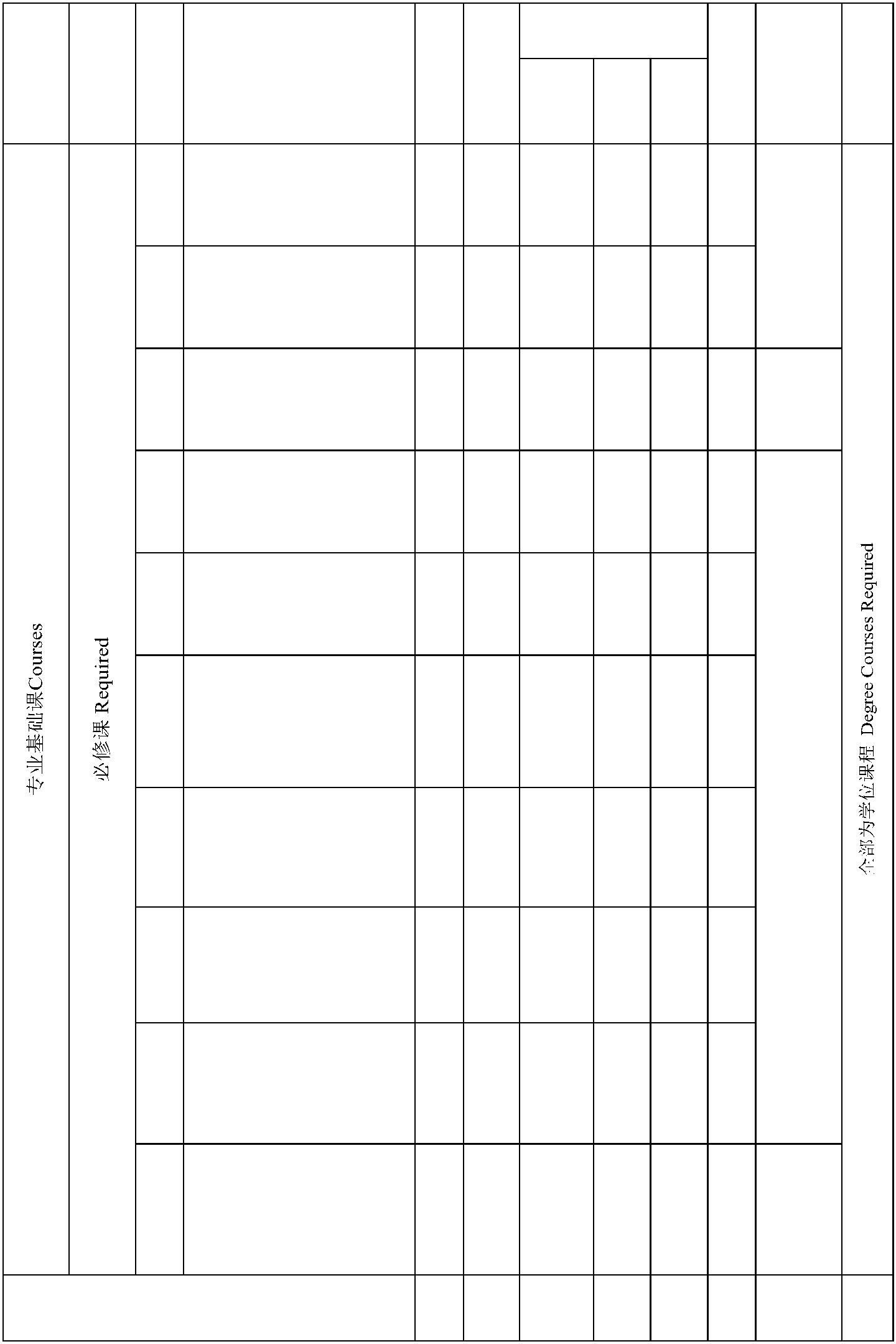 经济学院SOE4 管理学 Management 3 48 36 4 8 2管科学院SMS管理运筹学6 Managerial Operations 3 48 36 12 3Research专业基础课合计 Total 27 432 341 49 38- 193 -任课单位 备注School/De Mempartment o管科学院SMS7 建筑结构Building Structure 2 32 28 4 5必修课课合计 Total 28 448 345 12 9114选修课合计 Total 17 288 200 48 40专业课合计 Total 45 736 545 60 131课程教学合计 Total 137 2388 1874 205 305- 194 -专业选修课程表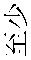 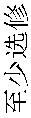 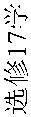 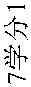 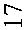 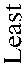 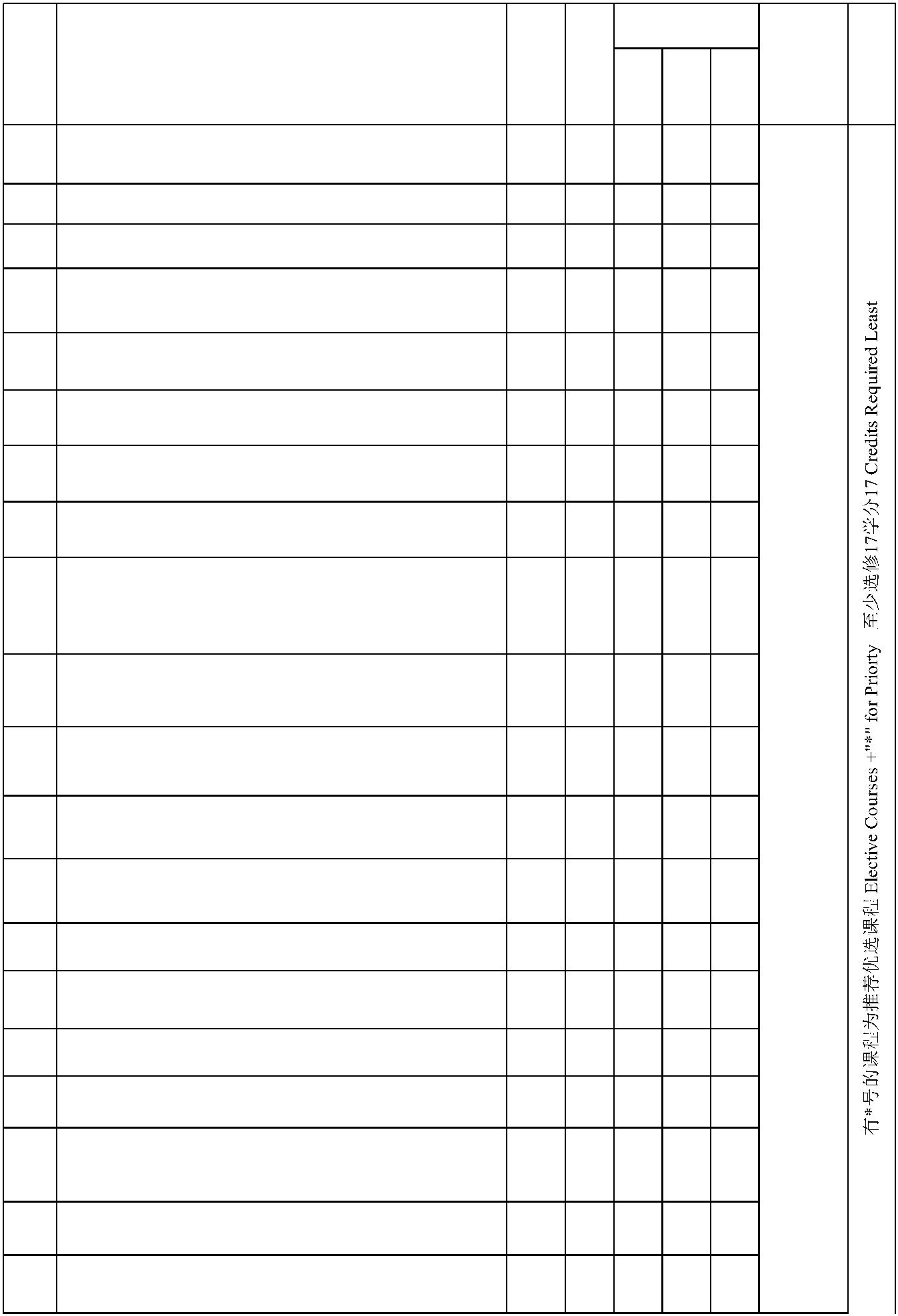 备注Memo2 *CAD制图 CAD drawing 2 32 323 *工程采购 Engineering Procurement 2 32 26 66 *工程项目融资Engineering Project Financing 2 32 26 68 *工程项目监理Project supervision 2 32 26 6投资决策与可行性研究综合实践（项目教学）9 Investment decision-making & Feasibility study 2 32 26 6integrative practice管科学院14 *施工企业管理Construction Enterprise Management 2 32 28 416 *专业高峰课The course of Professional peak 1 16 1617 创新与企业家精神 Innovation and Entrepreneurship 2 32 26 619 创业管理 Entrepreneurial Management 3 48 15 3320 测量学Surveying 2 32 26 6- 195 -方案负责人： 姜玉勇 方案审核人：魏媛管理科学专业本科培养方案（商业大数据方向）Undergraduate Program for Management Science一、专业名称与代码专业名称：管理科学Management Science（商业大数据方向）
专业代码：120101 二、专业培养目标 本专业培养适应深度全球化背景下国家和地方经济社会发展需要，胸怀建设中国特色社会主义理
想，具有健全的人格心智、良好的道德情操、扎实的理论功底、较强的实践能力，并富于创新精神和人 文关怀的高素质应用型人才。掌握商业大数据技术应用能力和数学建模基础、商业大数据技术的基本理
论、方法和技能，接受商业大数据科学应用的初步训练，具备解决商业分析与管理中大数据实际问题的 能力。能在政府经济管理部门、各级金融机构、工商企业从事大数据商业应用及大数据清洗、信息处理
、大数据挖掘、大数据存储维护等工作。三、专业培养要求 1.热爱社会主义祖国，拥护中国共产党领导，践行社会主义核心价值观，具有爱国爱民的社会责任
感，具有强烈的民主意识、法治意识和敬业精神。 2.具有良好的思想道德素养、科学人文素养、人格心智素养、学科专业素养；具有较强的基础能力
、专业能力、实践能力和创新能力，并在自主学习、表达沟通、信息处理、数理分析、经管思维等五大
基础能力方面具有明显优势。具有较强的大数据管理基础能力、专业能力、大数据应用实践能力和创新 能力，并在自主学习、表达沟通、信息处理、大数据分析、经管思维等五大基础能力方面具有明显优势
。 3.具有良好的大数据管理基础能力：培养学生掌握大数据管理的基础知识和理论，大数据收集、大
数据挖掘、信息管理的基本方法，大数据清洗、大数据可视化技术、统计数据的采集、分析、处理以及 建立大数据管理优化数量模型的能力；具有大数据应用能力：培养学生掌握大数据管理需求分析、逻辑
分析、大数据管理项目建议书以及大数据管理挖掘的能力；具有大数据项目管理能力：培养学生掌握大 数据项目进度管理、大数据项目的控制管理、大数据项目的优化及大数据项目管理软件应用的能力；具
有大数据项目控制能力：培养学生掌握在大数据项目计划和运行中对质量、成本、时间进行控制的能 力；具有大数据定量分析能力：培养学生掌握借助先进的实验室和管理软件，运用数量分析方法与信息
管理技术分析和处理复杂的大数据问题的能力；具有信息管理能力：培养学生学生网络化收集资料、计
算机语言编程、软件工程分析、大数据管理软件应用能力。四、学制与学位　 本专业实行4学年的基本学制；按学分制管理、实行弹性学习年限（3-6年）。　　学生入学后，按教学计划和有关规定，提前学完全部课程并取得相应学分，符合毕业条件者，允许提前毕业（修业年限不得少于3年）或辅修第二专业。学生学习年限不得超过6年。在规定学制内，修满各教学环节规定的学分，成绩合格，毕业论文（设计）达到要求，方可毕业。符合学校学士学位授予条件的毕业生，授管理学学士学位。五、课程设置与学分分配 本专业课程体系包括思想政治理论课、通识课、专业基础课、专业课、实践体验、儒魂商才第二课
堂综合素质训练体等模块。本专业主要核心课程包括：管理学、云计算概论、大数据项目管理、系统工 程与数学建模、商业大数据挖掘、商业大数据运作管理、商业大数据项目管理软件应、商业大数据项目
管理综合实验等。 本专业总学分为171学分,其中课程教学环节137学分，实践体验模块24学分，儒魂商才第二课堂综合
素质训练体10学分。课程教学环节中，通识课50学分（其中必修课38学分，选修课12学分），专业基础 课程27学分（其中必修课27学分），专业课45学分（其中必修课27学分，选修课18学分）。专业课的实
验实践教学学时占该类总学时的49%，实验实践教学学时占总学时的23%。课程教学总学时为2372学时。　　六、实践体验模块　　实践体验模块由新生学习体验、学科专业体验、职业就业体验三个模块组成，其中，学科专业体验
模块包括初级体验、中级体验和高级体验三个部分。- 196 -管理科学专业教学计划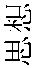 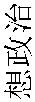 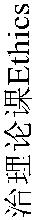 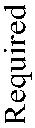 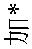 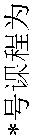 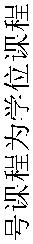 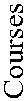 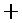 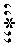 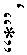 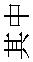 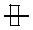 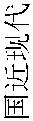 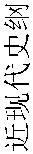 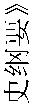 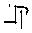 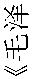 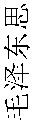 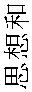 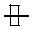 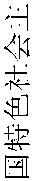 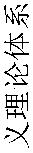 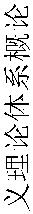 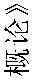 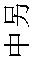 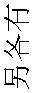 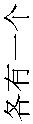 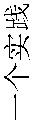 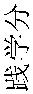 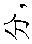 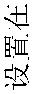 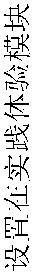 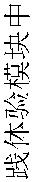 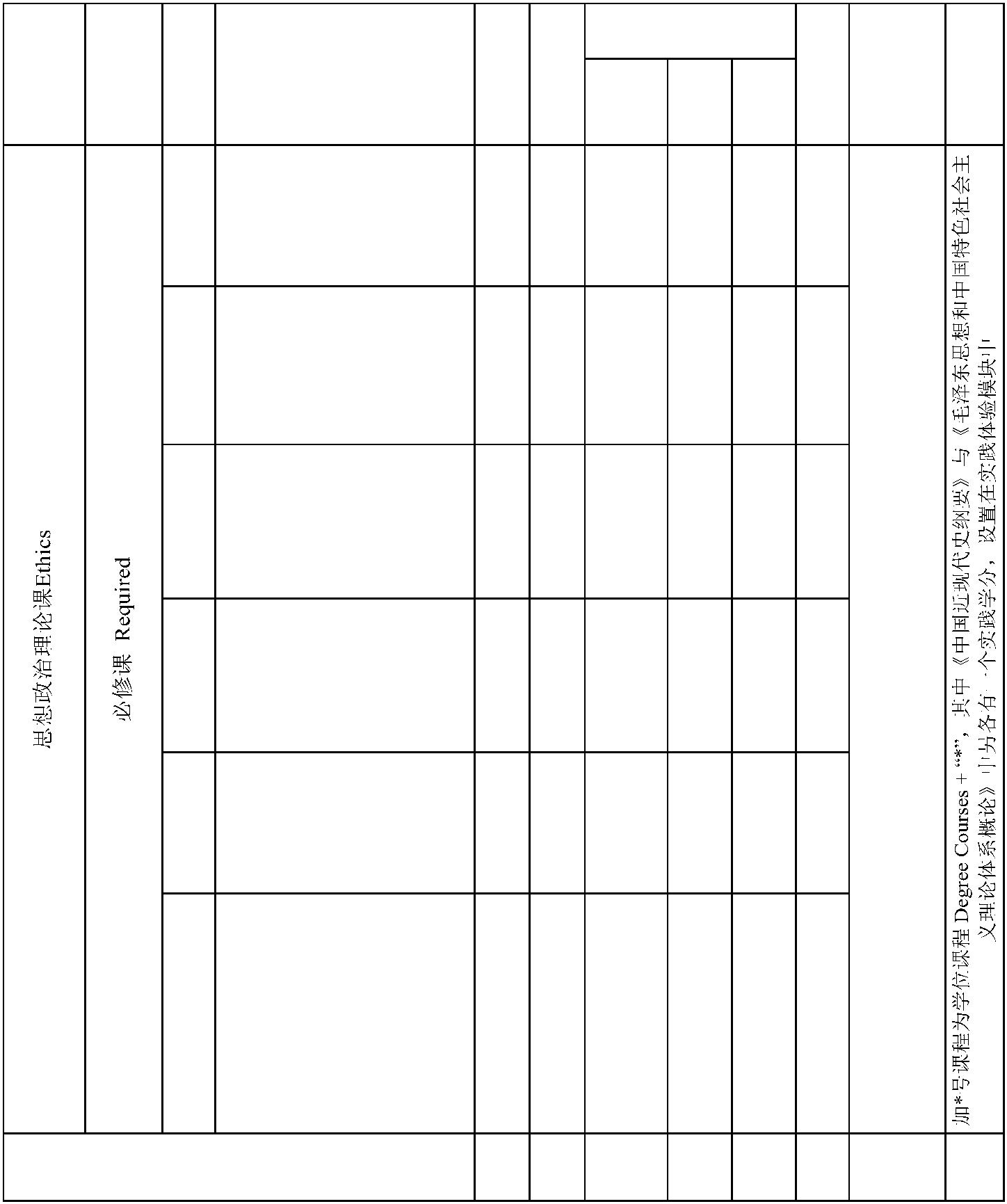 学时类型备注Memo中国近现代史纲要2 Conspectus of Chinese 2 32 32 1Modern History贵州省情3 General Introduction to 1 16 16 1Guizhou Province马克思主马克思主义基本原理*5 Fundamental Principles of 3 48 48 3Marxism毛泽东思想和中国特色社 会主义理论体系概论*6 Maoism & Theory of 4 64 64 4Socialism with ChineseCharacteristics思想政治理论课合计Total 15 240 240 0 0- 197 -必修课合计 Total 38 788 556 96 13612至少选修12个学分，5个不5任选课合计 Total 12 192 192通识课合计 Total 50 980 748 96 136 0- 198 -经济学院管理运筹学7 Managerial Operations 3 48 36 12 3 管科学院Research SMS专业基础课合计 Total 27 432 347 50 35- 199 -大数据项目管理（双语）4 Project Management of Big 3 48 48 4Data生产运作管理（双语）8 Production and operation 3 48 48 6management商业大数据综合评价10 Business Big Data 2 32 20 6 6 7Integrative Evaluation必修课课合计Total 27 432 323 48 371See "Optionals" for course 3titles4选修课合计Total 18 288 144 72 72专业课合计Total 45 720 467 120 109课程教学合计Total 137 2372 1802 266 280- 200 -专业选修课程表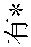 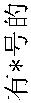 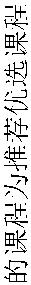 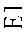 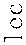 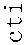 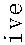 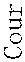 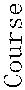 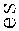 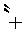 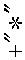 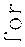 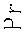 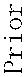 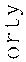 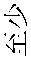 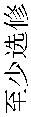 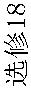 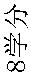 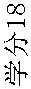 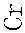 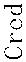 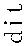 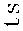 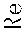 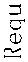 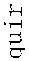 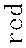 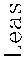 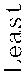 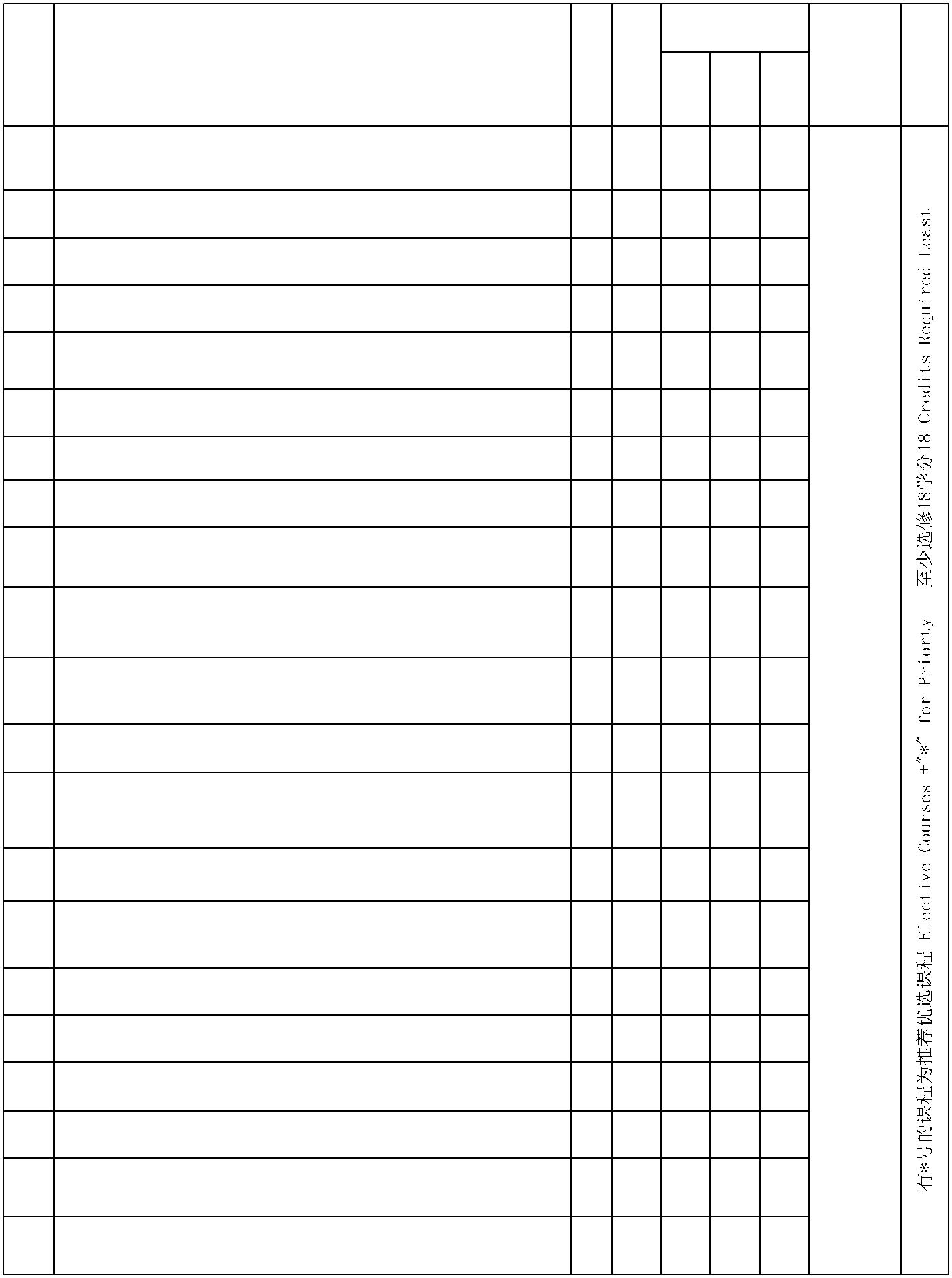 2 专业高峰课程* Introduction to Capstone Project 1 16 163 商业大数据仓库Big Data Warehouse* 2 32 16 164 工程项目融资Engineering Project Financing 2 32 26 66 工程财务Engineering Finance 2 32 26 67 战略规划与风险控制Strategic planning and risk control 2 32 26 68 商业统计学 Business Statistics 3 48 36 1212 商业大数据清洗Big Data Cleaning in Business 2 32 26 614 项目团队管理Project Team Management 2 32 26 617 项目策划(项目教学)Project scheme 2 32 26 618 项目论证与评估Project proof & Evaluation 2 32 26 619 资产评估实务Asset evaluation practice 2 32 26 620 工程合同管理（双语）Project contract management 2 3222 专业英语Special English 2 32- 201 -方案负责人：张喆 方案审核人：魏媛人文地理与城乡规划专业本科培养方案Undergraduate Program for Humanity Geography & Urban-Rural Planning一、专业名称与代码专业名称：人文地理与城乡规划 Humanity Geography&Urban-Rural Planning专业代码：070503二、专业培养目标 本专业培养适应深度全球化背景下国家和地方经济社会发展需要，胸怀建设中国特色社会主义理
想，具有健全的人格心智、良好的道德情操、扎实的理论功底、较强的实践能力，并富于创新精神和 人文关怀的高素质应用型人才。本专业立足于大数据云计算时代，培养富于创新精神和人文关怀的具
有绿色发展理念和责任担当精神的卓越管理工程师。能胜任各级城乡规划政府部门、企业事业机构和 有关科研教学机构从事区域综合分析、各级城乡规划、区域发展、行政管理及相关企事业单位的科研
教学和工作。三、专业培养要求 1.热爱社会主义祖国，拥护中国共产党领导，践行社会主义核心价值观，具有爱国爱民的社会责
任感，具有强烈的民主意识、法治意识和敬业精神。 2.具有良好的思想道德素养、科学人文素养、人格心智素养、学科专业素养；具有较强的基础能
力、专业能力、实践能力和创新能力，并在自主学习、表达沟通、信息处理、数理分析、经管思维等
五大基础能力方面具有明显优势。 3.具有良好的人文地理与城乡规划理论素养，具有城乡规划经济活动与政策分析、城乡区域发展
战略研究与规划、城镇开发、评价及管理和综合分析城乡空间组织、编制发展规划的能力。四、学制与学位　 本专业实行4学年的基本学制；按学分制管理、实行弹性学习年限（3-6年）。　　学生入学后，按教学计划和有关规定，提前学完全部课程并取得相应学分，符合毕业条件者，允许提前毕业（修业年限不得少于3年）或辅修第二专业。学生学习年限不得超过6年。在规定学制内，修满各教学环节规定的学分，成绩合格，毕业论文（设计）达到要求，方可毕业。符合学校学士学位授予条件的毕业生，授管理学学士学位。五、课程设置与学分分配 本专业课程体系包括思想政治理论课、通识课、专业基础课、专业课、实践体验、儒魂商才第二
课堂综合素质训练体等模块。本专业主要核心课程包括：人文地理学、土地资源管理、区域分析与规 划、城市地理学、城市规划原理、城市设计、计量地理学、地理信息系统原理、经济地理、规划CAD、
人口与资源环境发展前沿等。　　本专业总学分为171学分,其中课程教学环节137学分，实践体验模块24学分，儒魂商才第二课堂综
合素质训练体10学分。课程教学环节中，通识课50学分（其中必修课38学分，选修课12学分），专业 基础课程27学分（其中必修课27学分），专业课45学分（其中必修课27学分，选修课18学分）。专业
课的实验实践教学学时占该类总学时的43%，实验实践教学学时占总学时的28%。课程教学总学时2372
学时。　　六、实践体验模块　　实践体验模块由新生学习体验、学科专业体验、职业就业体验三个模块组成，其中，学科专业体
验模块包括初级体验、中级体验和高级体验三个部分。- 202 -人文地理与城乡规划专业教学计划学时类型备注Memo中国近现代史纲要2 Conspectus of Chinese 2 32 32 1Modern History贵州省情3 General Introduction to 1 16 16 1Guizhou Province马克思主
 义学院马克思主义基本原理*5 Fundamental Principles of 3 48 48 3Marxism毛泽东思想和中国特色社 会主义理论体系概论*6 Maoism & Theory of 4 64 64 4Socialism with ChineseCharacteristics思想政治理论课合计Total 15 240 240 0 0- 203 -任课单位 备注School/De Mempartment o必修课合计Total 38 788 556 96 13612至少选修12个学分，5个5任选课合计Total 12 192 192通识课合计Total 50 980 748 96 136- 204 -任课单位 备注School/De Mempartment o经济学院SOE自然资源学导论Principles11 of natural resources 2 32 26 6 4science专业基础课合计Total 27 432 342 40 52- 205 -学时类型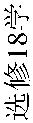 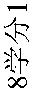 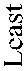 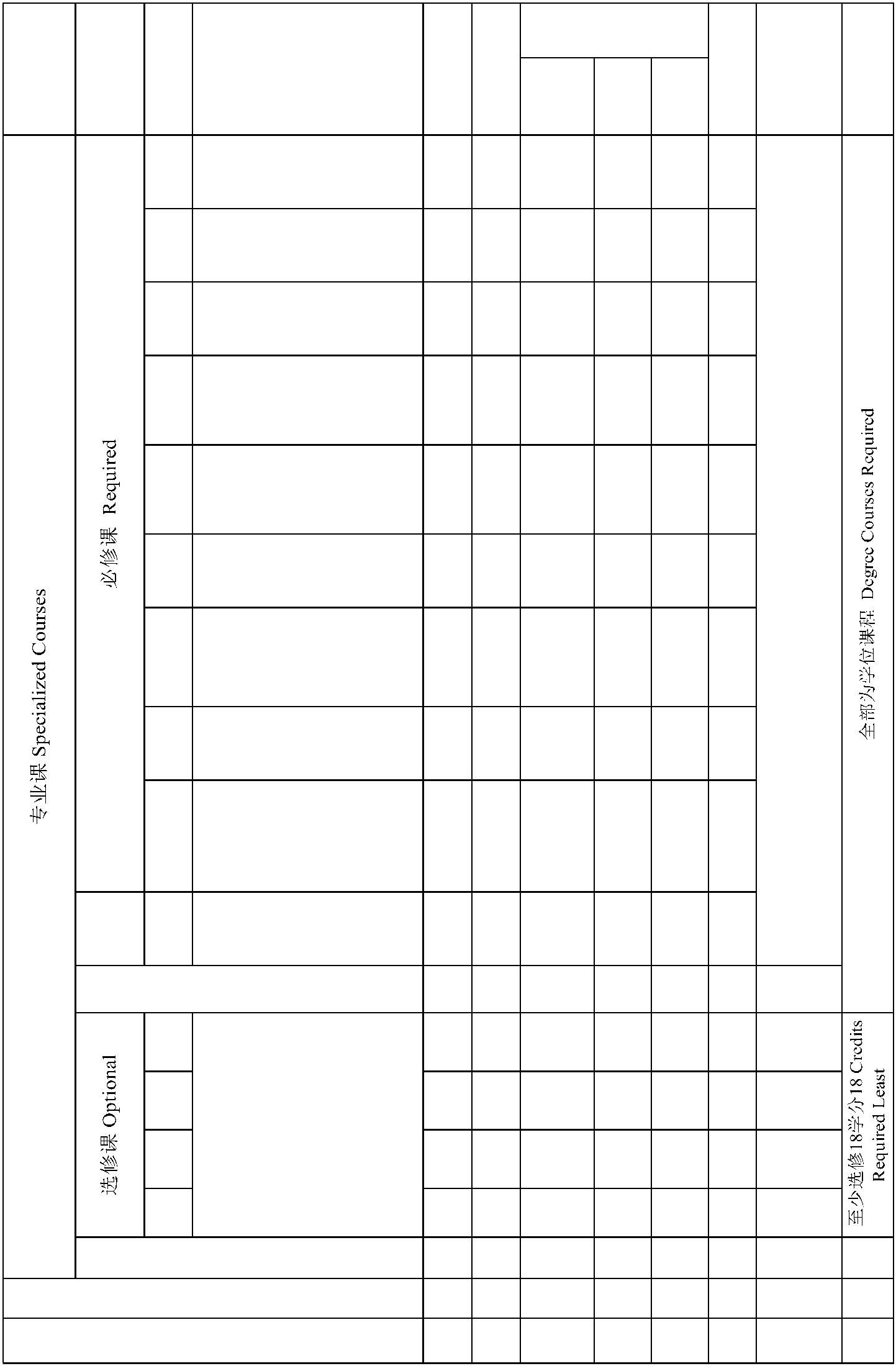 地理信息系统原理Principle of Geographic4 4 64 22 36 6 5Information System城市规划原理5 Urban Planning & 3 48 38 10 5Management区域分析与规划7 Regional Analysis & 2 32 22 10 6Planning人口与资源环境发展前沿必修课课合计Total 27 432 260 118 541See "Optionals" for course 3titles4选修课合计Total 18 288 148 116 24专业课合计Total 45 720 408 234 78课程教学合计Total 137 2372 1738 370 266- 206 -专业选修课程表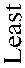 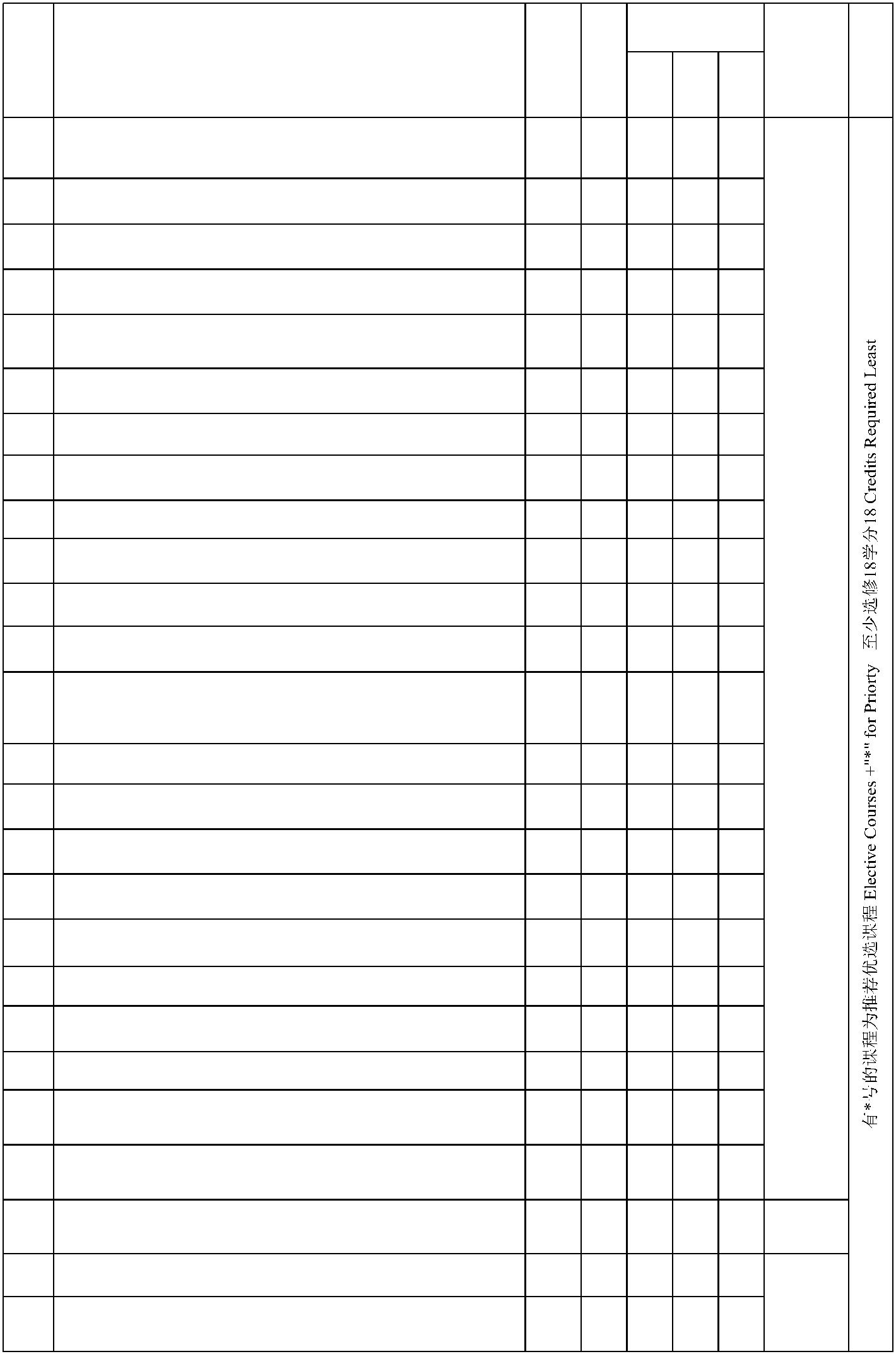 2 专业高峰课程* Introduction to Capstone Project 1 16 6 103 遥感概论*Introduction to Remote Sensing 2 32 324 自然地理学* Physical Geography 2 32 22 105 资源利用规划 Resource Use Planning 2 32 22 66 环境影响评价 Environment Impact Assessment 2 32 22 67 资源利用与评价 *Resource utilization and valuation 2 32 22 68 专业英语* Professional English 2 32 22 69 环境规划及其管理* Environmental Planning & Management 2 32 22 610 产业布局学 Location of Industry 2 32 22 611 园林规划与管理Landscape Planning and Management 2 32 22 612 城市社会学 Urban sociology 2 32 22 6管科学院SMS14 规划项目评估* Planning Program Evaluation 2 32 22 1015 环境监测 Environmental Monitoring 2 32 22 616 城市设计* urban design 2 32 3217 城市道路与交通规划 Road and Traffic Planning of city 2 32 22 618 城市经济学 Urban Ecology 2 32 22 619 数字制图学 * Digital cartography 2 32 3220 城市生态学 Urban Ecology 2 32 22 621 房地产评估 Real Estate Appraisal 2 32 22 622 城市公用设施规划与管理 Urban Utilities Planning and Mana 2 32 22 623 计量地理学*quantitative geography 2 32 22 625 土地资源管理*Land Management 2 32 22 6公管学院SPA26 土地经济学Land Economics 2 32 22 6- 207 -方案负责人：安冯竞 方案审核人：郭长睿电子商务专业本科培养方案Undergraduate Program for E-Commerce一、专业名称与代码专业名称：电子商务E-Commerce专业代码：120801二、专业培养目标 本专业培养适应深度全球化背景下国家和地方经济社会发展需要，胸怀建设中国特色社会主义理
想，具有健全的人格心智、良好的道德情操、扎实的理论功底、较强的实践能力，并富于创新精神和人 文关怀的高素质应用型人才。能胜任信息产业、各级经济管理部门、工商企业、金融机构等部门电子商
务实践与管理、电子商务系统设计与应用等工作。三、专业培养要求 1.热爱社会主义祖国，拥护中国共产党领导，践行社会主义核心价值观，具有爱国爱民的社会责任
感，具有强烈的民主意识、法治意识和敬业精神。 2.具有良好的思想道德素养、科学人文素养、人格心智素养、学科专业素养；具有较强的基础能力
、专业能力、实践能力和创新能力，并在自主学习、表达沟通、信息处理、数理分析、经管思维等五大
基础能力方面具有明显优势。3.具有良好的现代电子商务技术理论素养和电子商务流程思维素养；具有较强的掌控商务虚拟化过 程的实际能力、网络市场经济分析与运营的综合能力和网络商务信息收集、分析、挖掘与应用的基本能
力。四、学制与学位　 本专业实行4学年的基本学制；按学分制管理、实行弹性学习年限（3-6年）。按教学计划和有关规定，提前学完全部课程并取得相应学分，符合毕业条件者，允许提前毕业（修业年限不得少于3年）或辅修第二专业。学生学习年限不得超过6年。在规定学制内，修满各教学环节规定的学分，成绩合格，毕业论文（设计）达到要求，方可毕业。符合学校学士学位授予条件的毕业生，授管理学学士学位。五、课程设置与学分分配 本专业课程体系包括思想政治理论课、通识课、专业基础课、专业课、实践体验、儒魂商才第二课
堂综合素质训练等模块。本专业主要核心课程包括：管理学、电子商务概论、计算机网络、信息经济、
数据库原理、网络营销、电子商务管理、电子商务系统分析与设计、商务智能等。 　　本专业总学分为168学分,其中课程教学环节134学分，实践体验模块24学分，儒魂商才第二课堂综
合素质训练10学分。课程教学环节中，通识课51学分（其中必修课39学分，选修课12学分），专业基础
课程26学分（其中必修课26学分），专业课42学分（其中必修课27学分，选修课15学分）。专业课的实 验实践教学学时占该类总学时的31%，实验实践教学学时占总学时的27%。课程教学总学时为2420 学时
。　　六、实践体验模块　　实践体验模块由新生学习体验、学科专业体验、职业就业体验三个模块组成，其中，学科专业体验
模块包括初级体验、中级体验和高级体验三个部分。- 208 -电子商务专业教学计划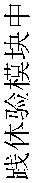 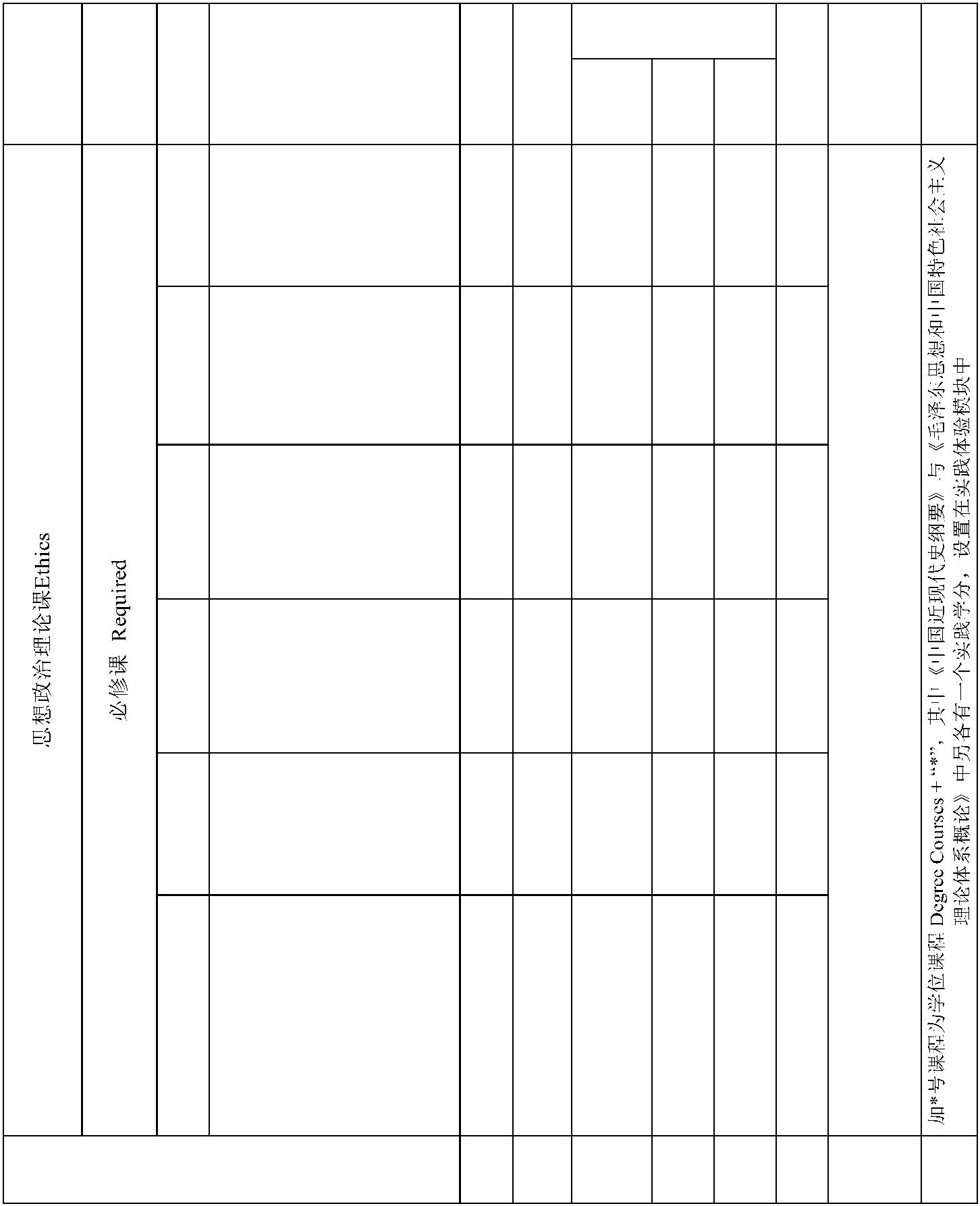 学时类型备注Memo中国近现代史纲要2 Conspectus of Chinese 2 32 32 1Modern History贵州省情3 General Introduction to 1 16 16 1Guizhou Province马克思主
 义学院马克思主义基本原理*5 Fundamental Principles of 3 48 48 3Marxism毛泽东思想和中国特色社 会主义理论体系概论*6 Maoism & Theory of 4 64 64 4Socialism with ChineseCharacteristics思想政治理论课合计Total 15 240 240- 209 -任课单位 备注School/De Mempartment o必修课合计Total 39 788 588 64 13612至少选修12个学分，5个5任选课合计Total 12 192 192通识课合计Total 51 980 780 64 136- 210 -任课单位 备注School/De Mempartment o计算机科学导论1 Introduction to Computer 3 56 32 24 1Science高级语言程序设计2 Advanced Language 4 80 32 48 1Programming信息学院SIS 程序设计初级实训5 Primary Training of 1 24 24 2Programming专业基础课合计Total 26 496 262 210 24- 211 -任课单位 备注School/De Mempartment o1 运筹学 Opsearch 2 32 32 3数统学院SOMS2 统计学 Statistics 3 48 39 9 4电子商务图文设计6 Computer Aided Design of 3 48 24 24 5Advertising电子商务系统分析与设计信息学院 7 Analysis & Design of E- 3 48 32 16 5SIScommerce System网站建设与管理 Website9 Construction and 3 48 32 16 6Management必修课合计Total 27 432 312 96 2414选修课合计Total 15 272 176 96专业课合计Total 42 704 488 192 24课程教学合计Total 134 2420 1770 466 184- 212 -专业选修课程表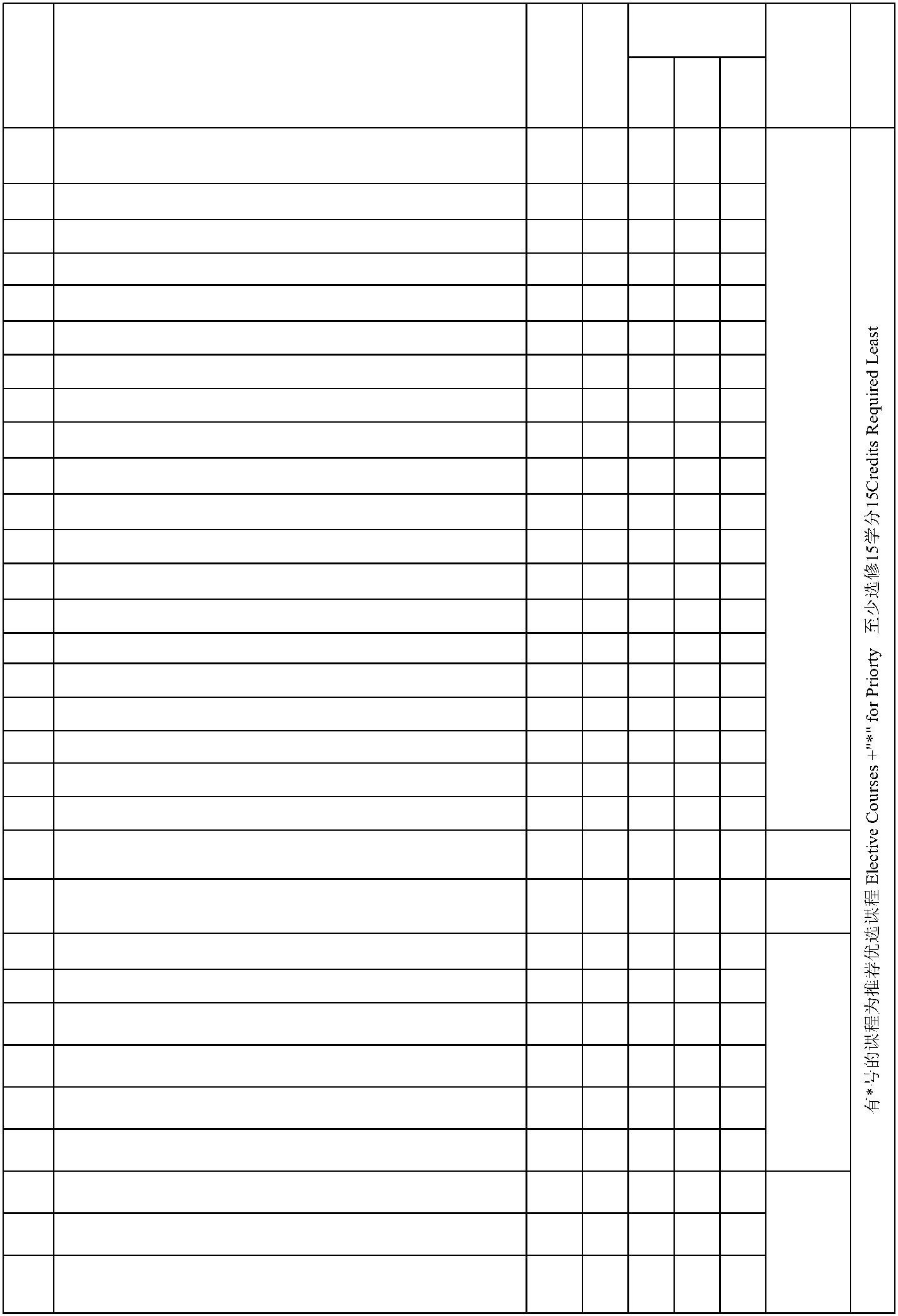 2 专业高峰课程* Introduction to Capstone Project 1 16 163 网页设计与制作WebPage Design and Making* 3 56 32 244 电子商务专业外语 English for E-commerce * 2 32 325 数据仓库Data Warehouse* 2 40 16 246 知识管理(双语)Knowledge Management 3 48 487 电子商务法律与法规E-commerce Law 2 32 328 数据处理基础Fundamentals of Data Processing * 3 56 32 249 管理信息系统 Management Information Systems 2 32 22 1012 ERP原理 ERP Principle 3 48 32 1613 供应链与物流管理 Supply Chain and Logistics 2 32 3214 移动电子商务 Mobile E-commerce 2 32 24 815 电子支付 Electronic Payment* 3 48 32 1616 电子商务服务 E-commerce Services 2 32 24 817 跨境电子商务 Cross-border Electronic Commerce 2 32 24 818 消费者行为学 Consumer Behavior Theory 2 32 3219 电子商务安全 E-Commerce Security 2 32 24 820 电子商务项目管理Management of E-Commerce Project 2 32 24 823 现代物流技术Modern Logistics Technology 3 48 4824 商品学Commodity Science 2 32 3225 市场调研Market Research 3 48 32 16工商学院26 客户关系管理Customer Relationship Management 2 32 32 SBA27 分销渠道管理Management of Distribution Channels 2 32 24 828 商务谈判 Business Negotiation 2 32 3229 货币银行学 Money & Banking 3 48 32 16学院 31 国际贸易理论与实务International Trade Theory & Practice 2 32 32- 213 -方案负责人：梁敏 方案审核人：郭长睿计算机科学与技术专业本科培养方案 Undergraduate Program for Computer Science & Technology一、专业名称与代码专业名称：计算机科学与技术Computer Science & Technology 专业代码：080901二、培养目标 本专业培养国家和地方经济社会发展需要，胸怀建设中国特色社会主义理想，具有健全的人格心
智、良好的道德情操、扎实的理论功底、较强的实践能力，并富于创新精神和人文关怀的高素质应用 型人才。并在终身学习、团队合作、表达沟通、信息处理、数理分析、经管思维等基础能力方面具有
优势。能胜任信息产业、各级政府部门、金融部门、企事业单位计算机技术的研究与应用、软硬件和
网络技术的开发，以及计算机管理与维护等工作。三、毕业要求1.能够将数学、自然科学、工程基础和专业知识用于解决复杂计算机工程问题。2.能够应用数学、自然科学和工程科学的基本原理，识别、表达、并通过文献研究分析复杂工程问题，以获得有效结论。3.能够设计针对复杂计算机工程问题的解决方案，设计开发满足特定需求的复杂计算机系统，并 能够在设计环节中体现创新意识，考虑社会、健康、安全、法律、文化以及环境等因素。
 4.能够基于科学原理并采用科学方法对复杂计算机工程问题进行研究，包括设计实验、分析与解
释数据、并通过信息综合得到合理有效的结论。 5.能够针对复杂计算机工程问题，开发、选择与使用恰当的技术、资源、现代工程工具，包括对
复杂计算机工程问题的预测与模拟，并能够理解其局限性。6.能够基于计算机工程相关背景知识进行合理分析，评价专业计算机工程实践和复杂计算机工程 问题解决方案对社会、健康、安全、法律以及文化的影响，并理解应承担的责任。
 7.能够理解和评价针对复杂计算机工程问题的工程实践对环境、社会可持续发展的影响。
 8.具有人文社会科学素养、社会责任感，能够在计算机工程实践中理解并遵守工程职业道德和规范，履行责任。9.能够在多学科背景下的团队中承担个体、团队成员以及负责人的角色。10.能够就复杂计算机工程问题与业界同行及社会公众进行有效沟通和交流，包括撰写报告和设计 文稿、陈述发言、清晰表达或回应指令。并具备一定的国际视野，能够在跨文化背景下进行沟通和交
流。11.理解并掌握工程管理原理与经济决策方法，并能在多学科环境中应用。12.具有自主学习和终身学习的意识，有不断学习和适应发展的能力。 四、学制与学位　 本专业实行4学年的基本学制；按学分制管理、实行弹性学习年限（3-6年）。按教学计划和有关规定，提前学完全部课程并取得相应学分，符合毕业条件者，允许提前毕业（修业年限不得少于3年）或辅修第二专业。学生学习年限不得超过6年。在规定学制内，修满各教学环节规定的学分，成绩合格，毕业论文（设计）达到要求，方可毕业。符合学校学士学位授予条件的毕业生，授工学学士学位。五、课程设置与学分分配 本专业课程体系包括思想政治理论课、通识课、专业基础课、专业课、实践体验、儒魂商才第二
课堂综合素质训练等模块。本专业主要核心课程包括：高级语言程序设计、数据结构、算法分析与设 计、电路与电子技术、集合论与图论、代数与逻辑、数字逻辑、计算机组成原理、操作系统原理、数
据库原理、编译原理、软件工程、计算机网络。　　本专业总学分为172学分,其中课程教学环节138学分，实践体验模块24学分，儒魂商才第二课堂综
合素质训练10学分。课程教学环节中，通识课55学分（其中必修课43学分，选修课12学分），专业基 础课程26学分，专业课42学分（其中必修课27学分，选修课15学分）。专业课的实验实践教学学时占
该类总学时的43%，实验实践教学学时占总学时的31%。课程教学总学时为2564学时。　　六、实践体验模块　　实践体验模块由新生学习体验、学科专业体验、职业就业体验三个模块组成，其中，学科专业体
验模块包括初级体验、中级体验和高级体验三个部分。- 214 -计算机科学与技术专业教学计划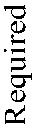 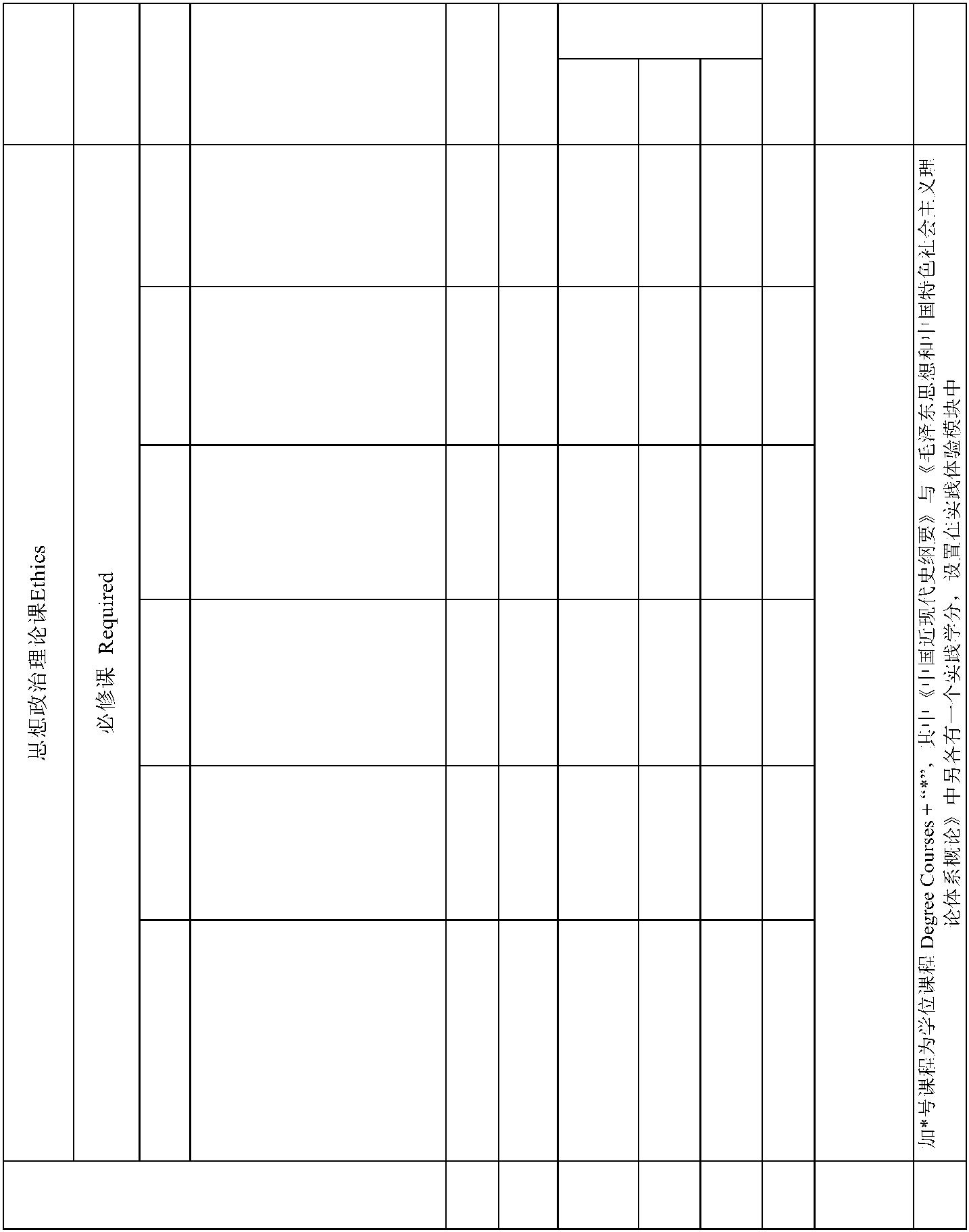 学时类型备注Memo中国近现代史纲要2 Conspectus of Chinese 2 32 32 1Modern History贵州省情3 General Introduction to 1 16 16 1Guizhou Province马克思主马克思主义基本原理*5 Fundamental Principles of 3 48 48 3Marxism毛泽东思想和中国特色社 会主义理论体系概论*6 Maoism & Theory of 4 64 64 4Socialism with ChineseCharacteristics思想政治理论课合计Total 15 240 240- 215 -任课单位 备注School/Dep Memartment o必修课合计Total 43 852 652 64 13612至少选修12个学分，5个不5任选课合计Total 12 192 192通识课合计Total 55 1044 844 64 136- 216 -任课单位 备注School/Dep Memartment o计算机科学导论1 Introduction to Computer 3 56 32 24 1Science高级语言程序设计2 Advanced Language 4 80 32 48 1Programming电路与电子技术7 Electrical and Electronic 3 56 32 24 3Technology集合论与图论8 Set Theory and Graph 3 48 48 3Theory专业基础课合计Total 26 496 256 216 24- 217 -任课单位 备注School/Dep Memartment o面向对象程序设计2 Object-Oriented 4 72 48 24 4Programming程序设计高级实训3 Advanced Training of 1 24 24 4Programming计算机组成原理4 Principle of Computer 3 56 32 24 5Organization算法分析与设计7 Design and Analysis of 3 56 32 24 5Algorithm必修课合计Total 27 504 288 192 2414选修课合计Total 15 280 160 120专业课合计Total 42 784 448 312 24课程教学合计Total 138 2564 1788 592 184- 218 -专业选修课程表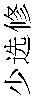 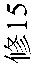 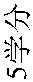 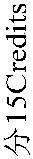 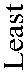 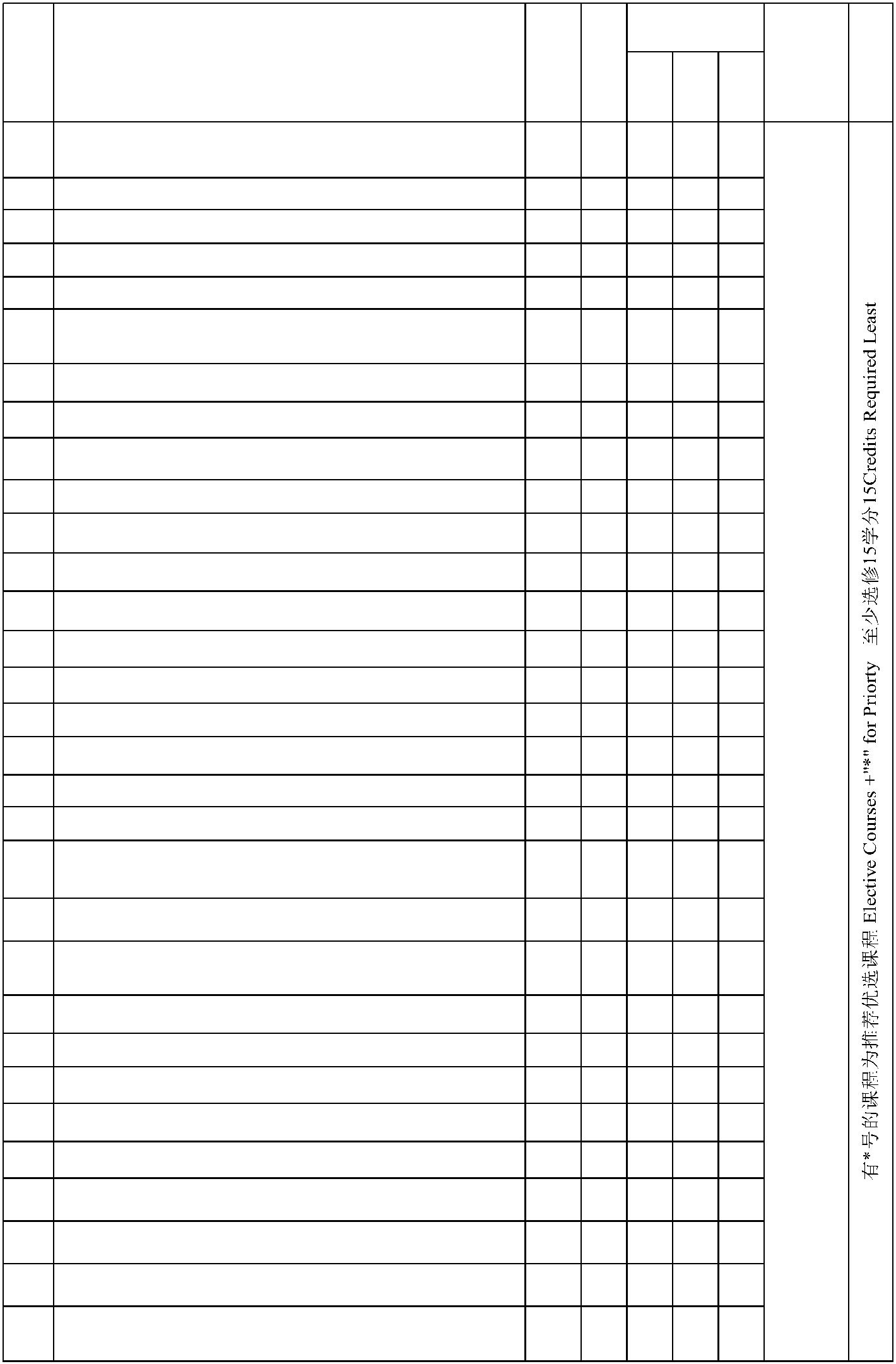 2 计算金融Computational Finance 3 56 32 243 金融大数据分析Financial Big Data Analysis 3 56 32 244 商务数据分析Bussiness Data Analysis 3 56 32 245 信息分析与预测Information Analysis and Forecast 3 56 32 247 大数据计算框架Big Data Computing Dramework 3 56 32 248 数据挖掘与清洗Data Mining and Cleaning 2 40 16 249 数据可视化 Data Visualization 2 40 16 2410 数据伦理与数据治理Data Ethics and Data Governance 2 40 16 2411 人机交互技术* Human-Computer Interaction Techniques 3 56 32 2412 形式化语言与自动机 Formal Languages and Automata 2 40 16 2413 神经网络与深度学习Neural Networks and Deep Learning 3 56 32 2414 人工智能* Artificial Intelligence 3 56 32 2415 组件与中间件技术Components and Diddleware Technology 3 56 32 2416 Linux 内核与编程Linux Kernel and Programming 3 56 32 24信息学院17 嵌入式系统Embedded Systems 3 56 32 24 SIS18 IOS开发IOS Development 2 40 16 2419 Android开发Android Development 3 56 32 2421 大型数据库应用 Application of Large Scale Databases 3 56 32 2423 信息系统集成 Information System Integration 3 56 32 2424 网络管理* Network Management 2 40 16 2425 网络攻防技术Network Attack and Defense Technique 3 56 32 2426 信息安全技术 Information Security Technology 3 56 32 2427 计算机辅助设计* Computer Aided Design 2 40 16 2428 专业高峰课程* Introduction to Capstone Project 1 16 1629 专业英语*English for Computer 2 32 3230 多媒体技术Technology of Multimedia 2 40 16 24- 219 -方案负责人：马思根 方案审核人：郭长睿软件工程专业本科培养方案Undergraduate Program for Software Engincering一、专业名称与代码专业名称：软件工程Software Engincering专业代码：080902二、专业培养目标 本专业培养适应深度全球化背景下国家和地方经济社会发展需要，胸怀建设中国特色社会主义理
想，具有健全的人格心智、良好的道德情操、扎实的理论功底、较强的实践能力，并富于创新精神和人 文关怀的高素质应用型人才。能胜任信息产业、各级政府部门、金融部门、企事业单位软件项目的系统
分析、设计、开发、测试、管理及质量控制等工作。三、专业培养要求 1.热爱社会主义祖国，拥护中国共产党领导，践行社会主义核心价值观，具有爱国爱民的社会责任
感，具有强烈的民主意识、法治意识和敬业精神。 2.具有良好的思想道德素养、科学人文素养、人格心智素养、学科专业素养；具有较强的基础能力
、专业能力、实践能力和创新能力，并在自主学习、表达沟通、信息处理、数理分析、经管思维等五大
基础能力方面具有明显优势。 3.具有良好计算机科学基础理论素养和现代软件工程理论素养；具有较强的软件设计与实现能力、
应用软件开发新技术的能力、软件项目工程化管理的能力，熟练使用多种主流开发平台、运用先进的工
程化方法和技术解决实际问题和控制软件质量的能力。四、学制与学位　 本专业实行4学年的基本学制；按学分制管理、实行弹性学习年限（3-6年）。按教学计划和有关规定，提前学完全部课程并取得相应学分，符合毕业条件者，允许提前毕业（修业年限不得少于3年）或辅修第二专业。学生学习年限不得超过6年。在规定学制内，修满各教学环节规定的学分，成绩合格，毕业论文（设计）达到要求，方可毕业。符合学校学士学位授予条件的毕业生，授工学学士学位。五、课程设置与学分分配 本专业课程体系包括思想政治理论课、通识课、专业基础课、专业课、实践体验、儒魂商才第二课
堂综合素质训练等模块。本专业主要核心课程包括：高级语言程序设计、面向对象程序设计、软件工程 导论、离散数学、数据结构、算法分析与设计、工程经济学、计算机系统基础、操作系统、数据库概论
、人机交互的软件工程方法、软件构造、软件设计与体系结构、软件质量保证与测试、软件需求分析、
软件项目管理。　　本专业总学分为171学分,其中课程教学环节137学分，实践体验模块24学分，儒魂商才第二课堂综 合素质训练10学分。课程教学环节中，通识课55学分（其中必修课43学分，选修课12学分），专业基础
课程25学分（其中必修课25学分），专业课42学分（其中必修课32学分，选修课10学分）。专业课的实
验实践教学学时占该类总学时的51%，实验实践教学学时占总学时的33%。课程教学总学时为2576学时。　　六、实践体验模块　　实践体验模块由新生学习体验、学科专业体验、职业就业体验三个模块组成，其中，学科专业体验
模块包括初级体验、中级体验和高级体验三个部分。- 220 -软件工程专业教学计划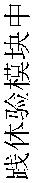 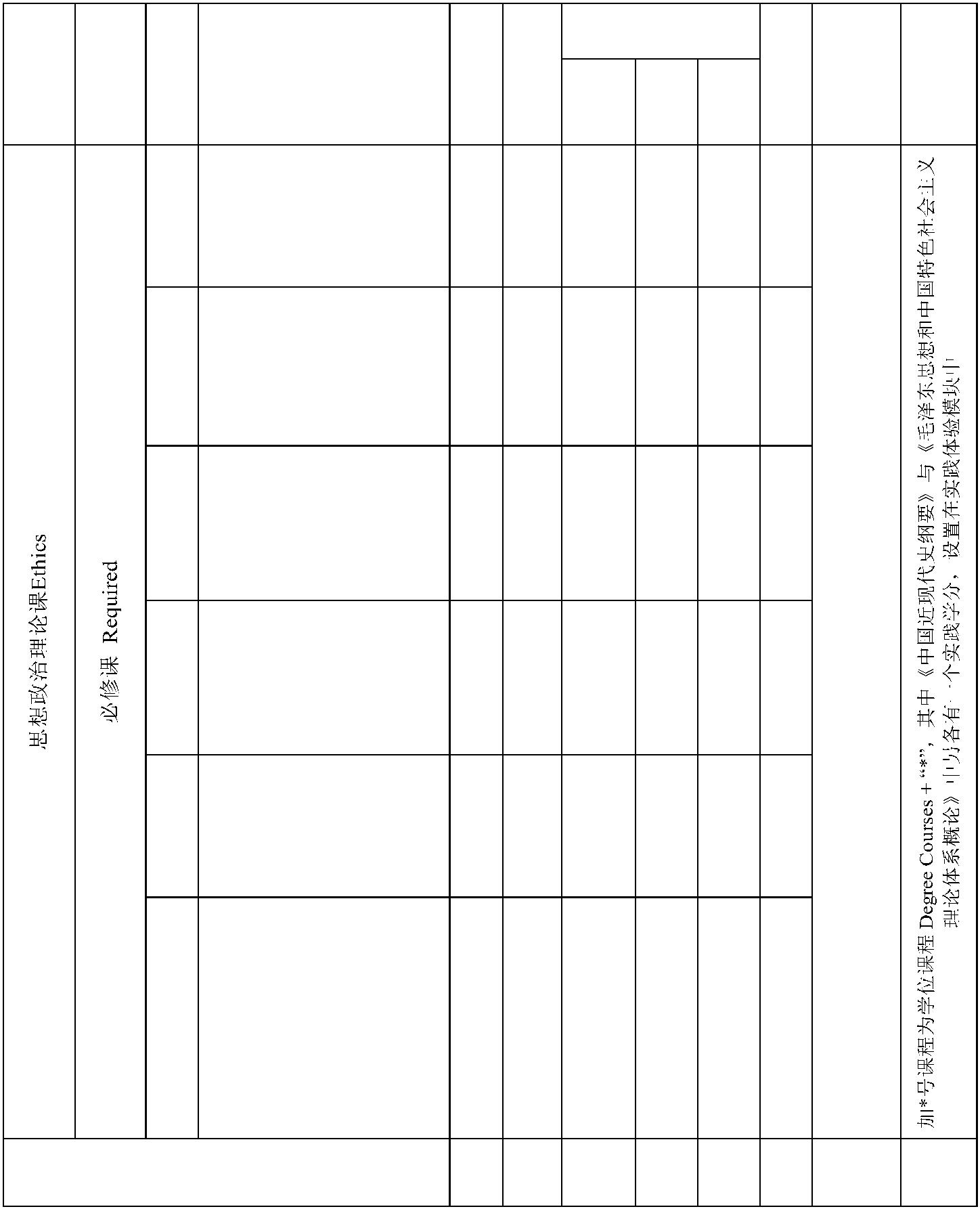 学时类型备注Memo中国近现代史纲要2 Conspectus of Chinese 2 32 32 1Modern History贵州省情3 General Introduction to 1 16 16 1Guizhou Province马克思
主义学马克思主义基本原理*5 Fundamental Principles of 3 48 48 3Marxism毛泽东思想和中国特色社 会主义理论体系概论*6 Maoism & Theory of 4 64 64 4Socialism with ChineseCharacteristics思想政治理论课合计Total 15 240 240- 221 -军事教
 研室4 军事理论Military Theory 2 36 28 8 1数统学 7 线性代数* Linnear Algebra 3 48 48 2 院SOMS必修课合计Total 43 852 652 64 13612至少选修12个学分，5个5任选课合计Total 12 192 192通识课合计Total 55 1044 844 64 136- 222 -计算机科学导论1 Introduction to Computer 3 56 32 24 1Science高级语言程序设计2 Advanced Language 4 80 32 48 1Programming计算机系统基础7 Fundament of Computer 3 56 32 24 3System专业基础课合计Total 25 472 256 192 24- 223 -面向对象程序设计2 Object-Oriented 4 72 48 24 4Programming程序设计高级实训3 Advanced Training in 1 24 24 4Programming9 Software Design and 2 40 16 24 6Architecture软件质量保证与测试10 Software Quality Assurance 2 40 16 24 6and Testing人机交互的软件工程方法必修课合计Total 32 596 320 252 2414选修课合计Total 10 224 80 24 120专业课合计Total 42 820 400 276 144课程教学合计Total 137 2576 1740 532 304- 224 -专业选修课程表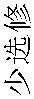 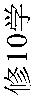 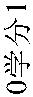 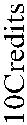 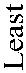 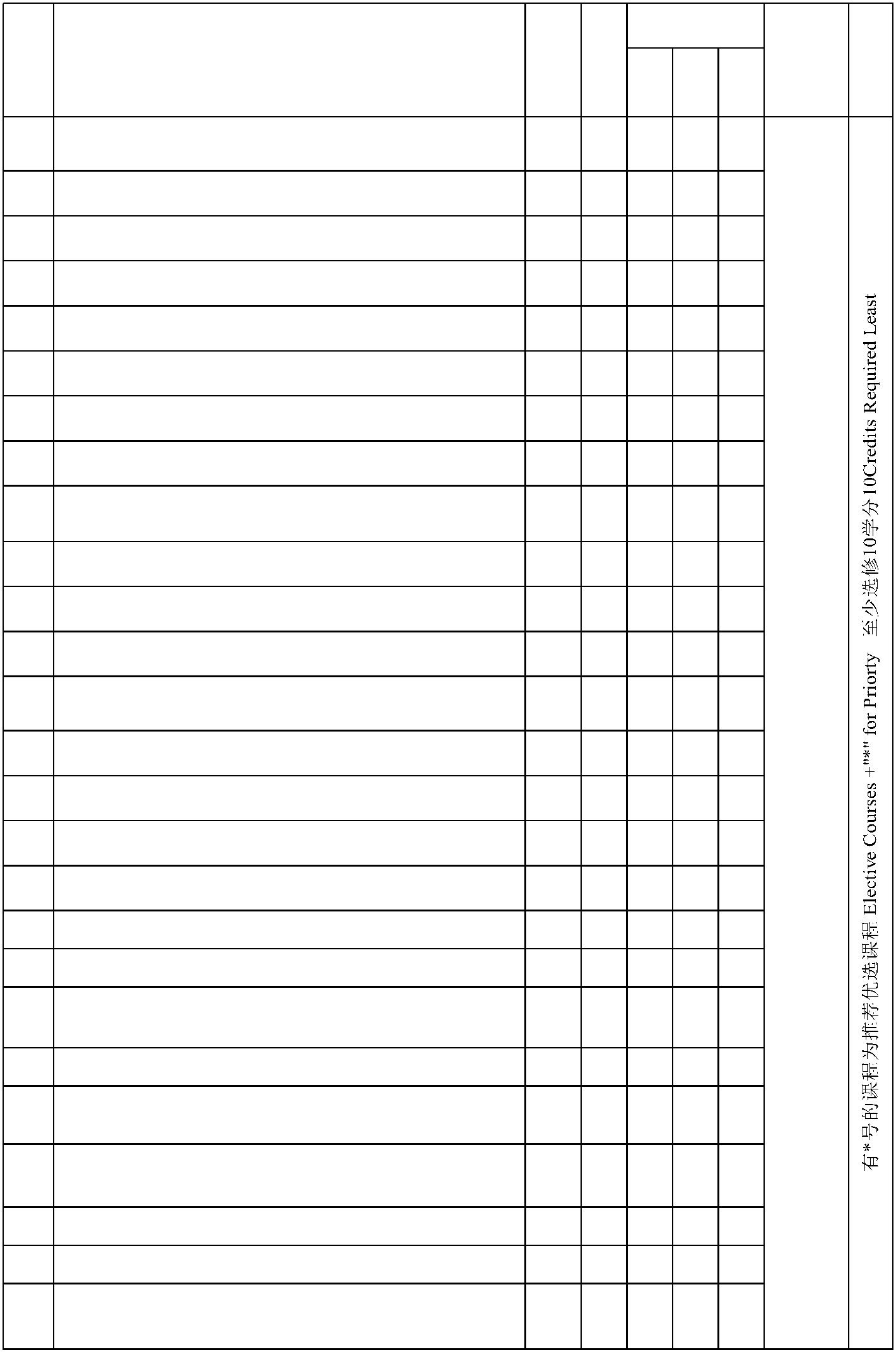 2 专业高峰课程* Introduction to Capstone Project 1 16 163 信息安全技术Information Security Technology 3 56 32 244 人工智能* Artificial Intelligence 3 56 32 245 专业英语* English for Computer 2 32 326 大数据计算框架 Big Data Computing Dramework 3 56 32 247 团队激励与沟通*Team Motivation and Communication 1 16 168 数据分析与数据挖掘 Data Analysis & Data Mining 3 56 32 2410 数据可视化 Data Visualization 2 40 16 2411 神经网络与深度学习Neural networks & Deep learning 3 56 32 2412 虚拟现实技术Virtual Reality 2 40 16 24信息学院SIS14 编译原理*Princilpes of Compilation 3 56 32 2415 Linux 内核与编程Linux Kernel and Programming 3 56 32 2416 计算机辅助设计Computer Aided Design 2 40 16 2417 网络及其计算*Network and Its Calculation 3 56 32 2418 IOS开发 IOS Development 2 40 16 2419 云计算 Cloud Computing 2 40 16 2421 Android开发Android Development 3 56 32 2424 数字图像处理 Digital Image Processing 3 56 32 2425 软件安全Software Security 2 40 16 24- 225 -方案负责人：邓明森 方案审核人：郭长睿数据科学与大数据技术专业本科培养方案Data Scinence & Big-Data Technology一、专业名称与代码专业名称：数据科学与大数据技术Data Scinence & Big-Data Technology专业代码：080910T二、专业培养目标 本专业培养适应深度全球化背景下国家和地方经济社会发展需要，胸怀建设中国特色社会主义理
想，具有健全的人格心智、良好的道德情操、扎实的理论功底、较强的实践能力，并富于创新精神和人 文关怀的高素质应用型人才。能从事各行业大数据分析、处理、服务、开发和利用工作，大数据系统集
成与管理维护等各方面工作，亦可从事大数据研究、咨询、教育培训工作。三、专业培养要求 1.热爱社会主义祖国，拥护中国共产党领导，践行社会主义核心价值观，具有爱国爱民的社会责任
感，具有强烈的民主意识、法治意识和敬业精神。 2.具有良好的思想道德素养、科学人文素养、人格心智素养、学科专业素养；具有较强的基础能力
、专业能力、实践能力和创新能力，并在自主学习、表达沟通、信息处理、数理分析、经管思维等五大
基础能力方面具有明显优势。 3.具备良好的工程项目交流、表达、组织、管理、协调与沟通的能力，了解信息学科、计算机学科
、数据科学的发展动态。具备从事大数据应用系统设计与实现的能力，特别在数据分析、数据管理、数
据存储等方面，受到较系统的工程训练，能发现、分析和解决实际工程技术问题。四、学制与学位　 本专业实行4学年的基本学制；按学分制管理、实行弹性学习年限（3-6年）。按教学计划和有关规定，提前学完全部课程并取得相应学分，符合毕业条件者，允许提前毕业（修业年限不得少于3年）或辅修第二专业。学生学习年限不得超过6年。在规定学制内，修满各教学环节规定的学分，成绩合格，毕业论文（设计）达到要求，方可毕业。符合学校学士学位授予条件的毕业生，授理学学士学位。五、课程设置与学分分配 本专业课程体系包括思想政治理论课、通识课、专业基础课、专业课、实践体验、儒魂商才第二课
堂综合素质训练等模块。本专业主要核心课程包括：高级语言程序设计、数据结构、计算机网络、数据 库原理、数据处理基础、集合论与图论、面向对象程序设计、计算机组成原理、商务数据分析、操作系
统、数据采集、数据清洗、大数据计算框架、数据分析与数据挖掘、数据可视化。 　　本专业总学分为171学分,其中课程教学环节137学分，实践体验模块24学分，儒魂商才第二课堂综
合素质训练10学分。课程教学环节中，通识课55学分（其中必修课43学分，选修课12学分），专业基础
课程25学分（其中必修课25学分），专业课42学分（其中必修课30学分，选修课12学分）。专业课的实 验实践教学学时占该类总学时的43%，实验实践教学学时占总学时的31 %。课程教学总学时为2564 学时
。　　六、实践体验模块　　实践体验模块由新生学习体验、学科专业体验、职业就业体验三个模块组成，其中，学科专业体验
模块包括初级体验、中级体验和高级体验三个部分。- 226 -数据科学与大数据技术专业教学计划学时类型备注Memo中国近现代史纲要2 Conspectus of Chinese 2 32 32 1Modern History贵州省情3 General Introduction to 1 16 16 1Guizhou Province马克思主
 义学院马克思主义基本原理*5 Fundamental Principles of 3 48 48 3Marxism毛泽东思想和中国特色社 会主义理论体系概论*6 Maoism & Theory of 4 64 64 4Socialism with ChineseCharacteristics思想政治理论课合计Total 15 240 240- 227 -任课单位 备注School/De Mempartment o数统学院7 线性代数* Linnear Algebra 3 48 48 2SOMS必修课合计Total 43 852 652 64 13612至少选修12个学分，5个5任选课合计Total 12 192 192通识课合计Total 55 1044 844 64 136- 228 -任课单位 备注School/De Mempartment o计算机科学导论1 Introduction to Computer 3 56 32 24 1Science高级语言程序设计2 Advanced Language 4 80 32 48 1Programming数据处理基础7 Fundamentals of Data 3 64 16 24 24 3Processing专业基础课合计Total 25 480 240 192 48- 229 -任课单位 备注School/De Mempartment o面向对象程序设计2 Object-Oriented 4 72 48 24 4Programming程序设计高级实训3 Advanced Training of 1 24 24 4Programming计算机组成原理5 Principle of Computer 3 56 32 24 5Organization6 数据采集Data Acquisition 2 40 16 24 5 信息学院SIS 大数据计算框架7 Big Data Computing 4 72 48 24 5Dramework数据分析与数据挖掘8 Data Analysis & Data 3 56 32 24 6Mining10 数据清洗 Data Cleaning 2 40 16 24 6必修课合计Total 30 560 311 225 2414选修课合计Total 12 240 144 96专业课合计Total 42 800 455 321 24课程教学合计Total 137 2564 1779 577 208- 230 -专业选修课程表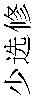 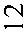 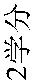 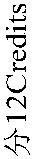 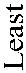 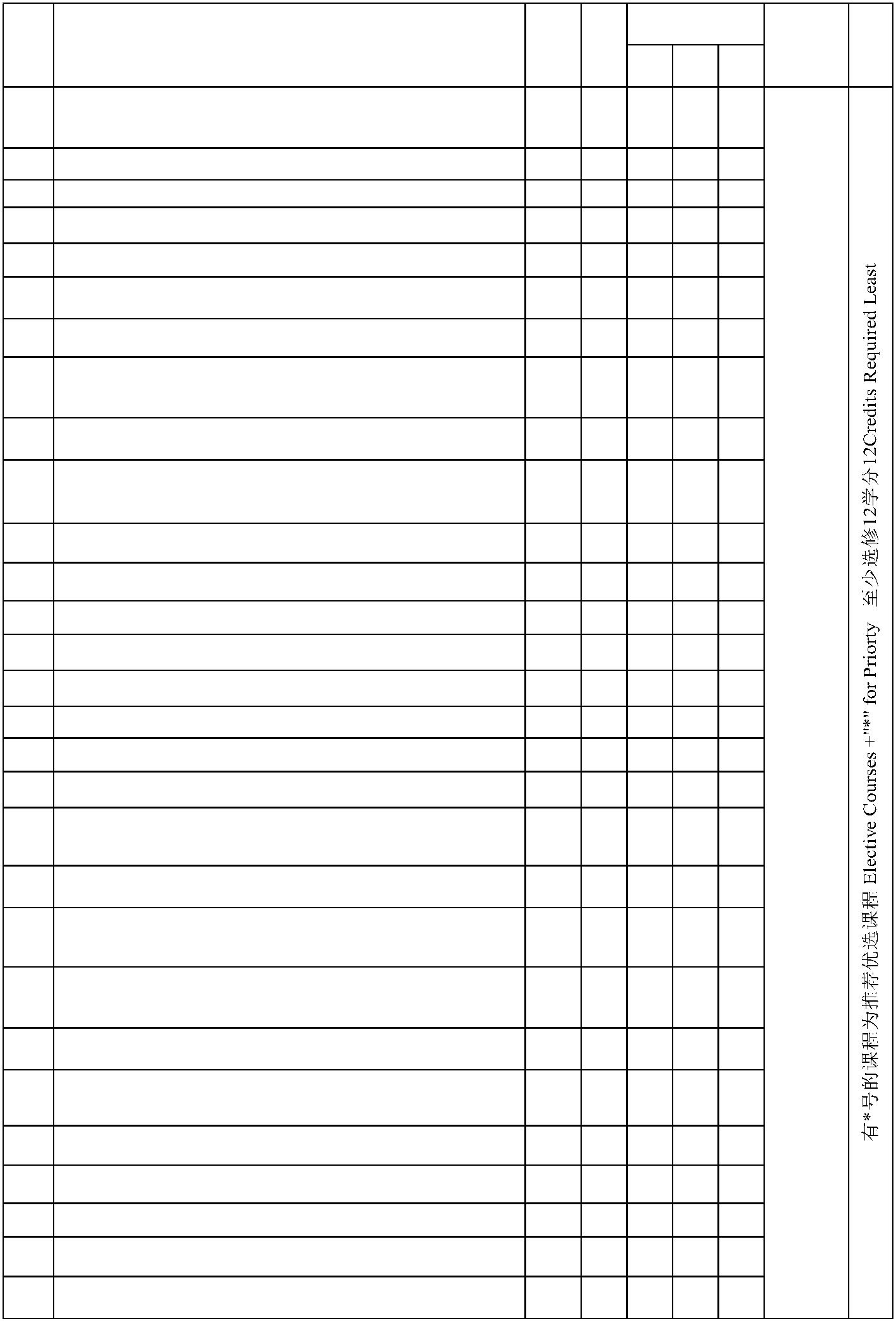 2 专业高峰课程* Introduction to Capstone Project 1 16 163 算法分析与设计Design and Analysis of Algorithm 3 56 32 244 数据仓库Date Warehouse 2 40 16 245 数值分析Numerical Analysis 2 40 16 246 工程经济学Engineering Economics 3 56 32 247 金融大数据分析项目应用Financial Data Analysis Project 3 56 32 249 神经网络与深度学习Neural Networks and Deep Learning 3 56 32 2411 社交网络挖掘Social Network Mining 2 40 16 2412 生物统计Biostatistics 3 56 32 2413 软件工程* Software Engineering 2 40 16 2414 信息安全技术Informatica Security Technology 3 56 32 2415 计算机体系结构（双语）Computer Architecture 3 56 32 24信息学院SIS16 专业英语* English for Data Science 2 32 3217 多元统计分析 *Multivariate Statistical Analysis 3 56 32 2418 高级大数据解析Advanced Big Data Parsing 2 40 16 2420 决策理论Decision Theory 2 40 16 2423 计算机视觉 Computer Vision 2 40 16 2425 社会数据管理与分析Social Data Management and Analysis 2 40 16 2426 Linux 操作系统 Linux Operating System 3 56 32 2427 计算理论 Theory of Computation 2 40 16 2428 虚拟现实技术Virtual Reality 2 40 16 2429 计算机图形学* Computer Graphics 3 56 32 24- 231 -方案负责人：钱清 方案审核人：郭长睿数字媒体技术专业本科培养方案Undergraduate Program for Digital Media Technology一、专业名称与代码专业名称：数字媒体技术Digital media technology专业代码：080906二、专业培养目标 本专业培养适应深度全球化背景下国家和地方经济社会发展需要，胸怀建设中国特色社会主义理
想，具有健全的人格心智、良好的道德情操、扎实的理论功底、较强的实践能力，并富于创新精神和人 文关怀的高素质应用型人才。掌握数字内容创作、制作及相关软硬件工具研发、应用的基础知识、基本
理论和方法，能在传媒及文化产业相关领域进行技术应用及开发、制作、传播、运营或管理。三、专业培养要求 1.热爱社会主义祖国，拥护中国共产党领导，践行社会主义核心价值观，具有爱国爱民的社会责任
感，具有强烈的民主意识、法治意识和敬业精神。 2.具有良好的思想道德素养、科学人文素养、人格心智素养、学科专业素养；具有较强的基础能力
、专业能力、实践能力和创新能力，并在自主学习、表达沟通、信息处理、数理分析、经管思维等五大
基础能力方面具有明显优势。 3.具有良好的科学思维素养和计算机理论素养；系统地掌握数字媒体技术专业必需的基本理论和基
本知识，有一定艺术基础，具备较强的管理能力；在计算机动画、计算机游戏、虚拟现实等领域具备较
强的设计与制作能力。四、学制与学位　 本专业实行4学年的基本学制；按学分制管理、实行弹性学习年限（3-6年）。按教学计划和有关规定，提前学完全部课程并取得相应学分，符合毕业条件者，允许提前毕业（修业年限不得少于3年）或辅修第二专业。学生学习年限不得超过6年。在规定学制内，修满各教学环节规定的学分，成绩合格，毕业论文（设计）达到要求，方可毕业。符合学校学士学位授予条件的毕业生，授工学学士学位。五、课程设置与学分分配 本专业课程体系包括思想政治理论课、通识课、专业基础课、专业课、实践体验、儒魂商才第二课
堂综合素质训练等模块。本专业主要核心课程包括：高级语言程序设计、数据结构、计算机网络、面向 对象程序设计、数字图像处理、离散数学、数据库原理、计算机组成原理、计算机图形学、操作系统原
理、数字视音频处理、虚拟现实技术、计算机游戏程序设计。　　本专业总学分为172学分,其中课程教学环节138学分，实践体验模块24学分，儒魂商才第二课堂综
合素质训练10学分。课程教学环节中，通识课55学分（其中必修课43学分，选修课12学分），专业基础 课程26学分（其中必修课26学分），专业课42学分（其中必修课32学分，选修课10学分）。专业课的实
验实践教学学时占该类总学时的46%，实验实践教学学时占总学时的32%。课程教学总学时为2548学时。　　六、实践体验模块　　实践体验模块由新生学习体验、学科专业体验、职业就业体验三个模块组成，其中，学科专业体验
模块包括初级体验、中级体验和高级体验三个部分。- 232 -数字媒体技术专业教学计划学时类型备注Memo中国近现代史纲要2 Conspectus of Chinese 2 32 32 1Modern History贵州省情3 General Introduction to 1 16 16 1Guizhou Province马克思主
 义学院马克思主义基本原理*5 Fundamental Principles of 3 48 48 3Marxism毛泽东思想和中国特色社 会主义理论体系概论*6 Maoism & Theory of 4 64 64 4Socialism with ChineseCharacteristics思想政治理论课合计Total 15 240 240- 233 -任课单位 备注School/De Mempartment o必修课合计Total 43 852 652 64 13612至少选修12个学分，5个5任选课合计Total 12 192 192通识课合计Total 55 1044 844 64 136- 234 -任课单位 备注School/De Mempartment o计算机科学导论1 Introduction to Computer 3 56 32 24 1Science高级语言程序设计2 Advanced Language 4 80 32 48 1Programming信息学院SIS程序设计初级实训4 Primary Training of 1 24 24 2Programming专业基础课合计Total 26 480 246 168 66- 235 -任课单位 备注School/De Mempartment o信息可视化技术2 Information Visualization 2 40 16 24 4Technology面向对象程序设计3 Object-Oriented 4 72 48 24 4Programming程序设计高级实训4 Advanced Training of 1 24 24 4Programming计算机组成原理数字视音频处理8 Digital Video and Audio 3 56 32 24 6Processing游戏程序设计9 Computer Game 4 80 32 48 6Programming必修课合计Total 32 600 308 240 521 See "Optionals" for course
3titles4选修课合计Total 10 184 112 72专业课合计Total 42 784 420 312 52课程教学合计Total 138 2548 1750 544 254- 236 -专业选修课程表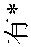 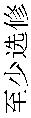 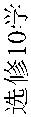 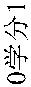 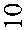 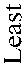 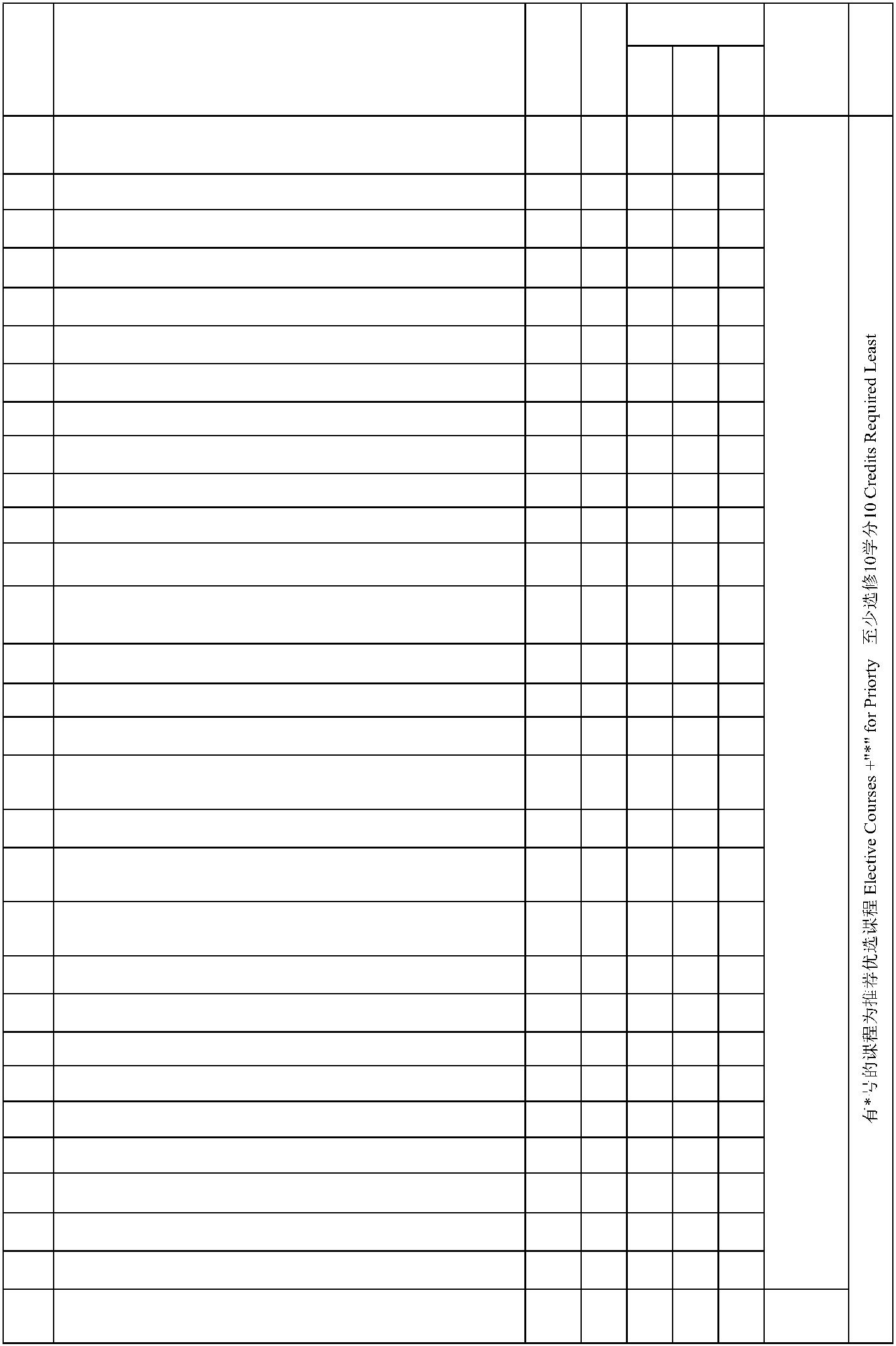 2 专业高峰课程* Introduction to Capstone Project 1 16 163 计算机动画*Computer Animation 3 56 32 244 人机交互技术* Human-Computer Interaction Technology 3 56 32 245 数字摄影* Digital Photography 2 40 16 246 数字媒体资源管理* Digital Media Resource Management 2 40 16 247 计算机视觉* Computer Vision 2 40 16 248 工程图学Engineering Graphics 2 40 16 249 软件工程 * Software Engineering 2 40 16 2410 Python语言程序设计 The Programming of Python language 3 56 32 2411 Android开发Android Development 3 56 32 2412 基于GPU的绘制Drawing Based on GPU 2 40 16 2414 算法分析与设计 Design and Analysis of Algorithm 3 56 32 2418 影视项目管理Film and Television Project Management 2 32 3221 技术创意Technical Creativity 2 32 3222 剧本策划Script Planning 2 32 3223 信息安全技术Information Security Technology 3 56 32 2424 编译原理Compilation Principles 3 56 32 2425 人工智能* Artificial Intelligence 3 56 32 2426 大数据计算框架 Big Data Computing Dramework 3 56 32 2427 数据分析与数据挖据Data Analysis & Data Mining 3 56 32 2428 IOS开发IOS Development 2 40 16 2429 专业英语* English for Digital Media Technology 2 32 32- 237 -方案负责人：唐斌 方案审核人：郭长睿网络工程专业本科培养方案Undergraduate Program for Network Engineering一、专业名称与代码专业名称：网络工程Network Engineering专业代码：080903二、专业培养目标 本专业培养适应深度全球化背景下国家和地方经济社会发展需要，胸怀建设中国特色社会主义理
想，具有健全的人格心智、良好的道德情操、扎实的理论功底、较强的实践能力，并富于创新精神和人 文关怀的高素质应用型人才。能胜任信息产业、各级政府部门、金融部门、企事业单位计算机网络分析
与设计、网络综合布线、网络管理与维护等工作。三、专业培养要求 1.热爱社会主义祖国，拥护中国共产党领导，践行社会主义核心价值观，具有爱国爱民的社会责任
感，具有强烈的民主意识、法治意识和敬业精神。 2.具有良好的思想道德素养、科学人文素养、人格心智素养、学科专业素养；具有较强的基础能力
、专业能力、实践能力和创新能力，并在自主学习、表达沟通、信息处理、数理分析、经管思维等五大
基础能力方面具有明显优势。 3.具有良好的计算机科学基础理论素养和现代网络工程理论素养；具有较强的网络系统设计与网络
程序开发的基本能力，运用工程化方法解决复杂性问题的网络工程应用能力、网络维护与管理能力。四、学制与学位　 本专业实行4学年的基本学制；按学分制管理、实行弹性学习年限（3-6年）。按教学计划和有关规定，提前学完全部课程并取得相应学分，符合毕业条件者，允许提前毕业（修业年限不得少于3年）或辅修第二专业。学生学习年限不得超过6年。在规定学制内，修满各教学环节规定的学分，成绩合格，毕业论文（设计）达到要求，方可毕业。符合学校学士学位授予条件的毕业生，授工学学士学位。五、课程设置与学分分配 本专业课程体系包括思想政治理论课、通识课、专业基础课、专业课、实践体验、儒魂商才第二课
堂综合素质训练等模块。本专业主要核心课程包括：离散数学、计算机原理、高级语言程序设计、数据 结构、操作系统、计算机网络、数据通信、互联网协议分析与设计、网络应用开发与系统集成、路由交
换技术、网络安全、网络管理、移动通信与无线网络、网络测试与评价。 　　本专业总学分为171学分,其中课程教学环节137学分，实践体验模块24学分，儒魂商才第二课堂综
合素质训练10学分。课程教学环节中，通识课55学分（其中必修课43学分，选修课12学分），专业基础
课程25学分（其中必修课25学分），专业课42学分（其中必修课32学分，选修课10学分）。专业课的实 验实践教学学时占该类总学时的39%，实验实践教学学时占总学时的29%。课程教学总学时为2548 学时
。　　六、实践体验模块　　实践体验模块由新生学习体验、学科专业体验、职业就业体验三个模块组成，其中，学科专业体验
模块包括初级体验、中级体验和高级体验三个部分。- 238 -网络工程专业教学计划学时类型备注Memo中国近现代史纲要2 Conspectus of Chinese 2 32 32 1Modern History贵州省情3 General Introduction to 1 16 16 1Guizhou Province马克思主
 义学院马克思主义基本原理*5 Fundamental Principles of 3 48 48 3Marxism毛泽东思想和中国特色社 会主义理论体系概论*6 Maoism & Theory of 4 64 64 4Socialism with ChineseCharacteristics思想政治理论课合计Total 15 240 240- 239 -任课单位 备注School/De Mempartment o必修课合计Total 43 852 652 64 13612至少选修12个学分，5个5任选课合计Total 12 192 192通识课合计Total 55 1044 844 64 136- 240 -任课单位 备注School/De Mempartment o计算机科学导论1 Introduction to Computer 3 56 32 24 1Science高级语言程序设计2 Advanced Language 4 80 32 48 1Programming计算机原理7 Principle of Computer 3 56 32 24 3Organization专业基础课合计Total 25 472 256 192 24- 241 -学时类型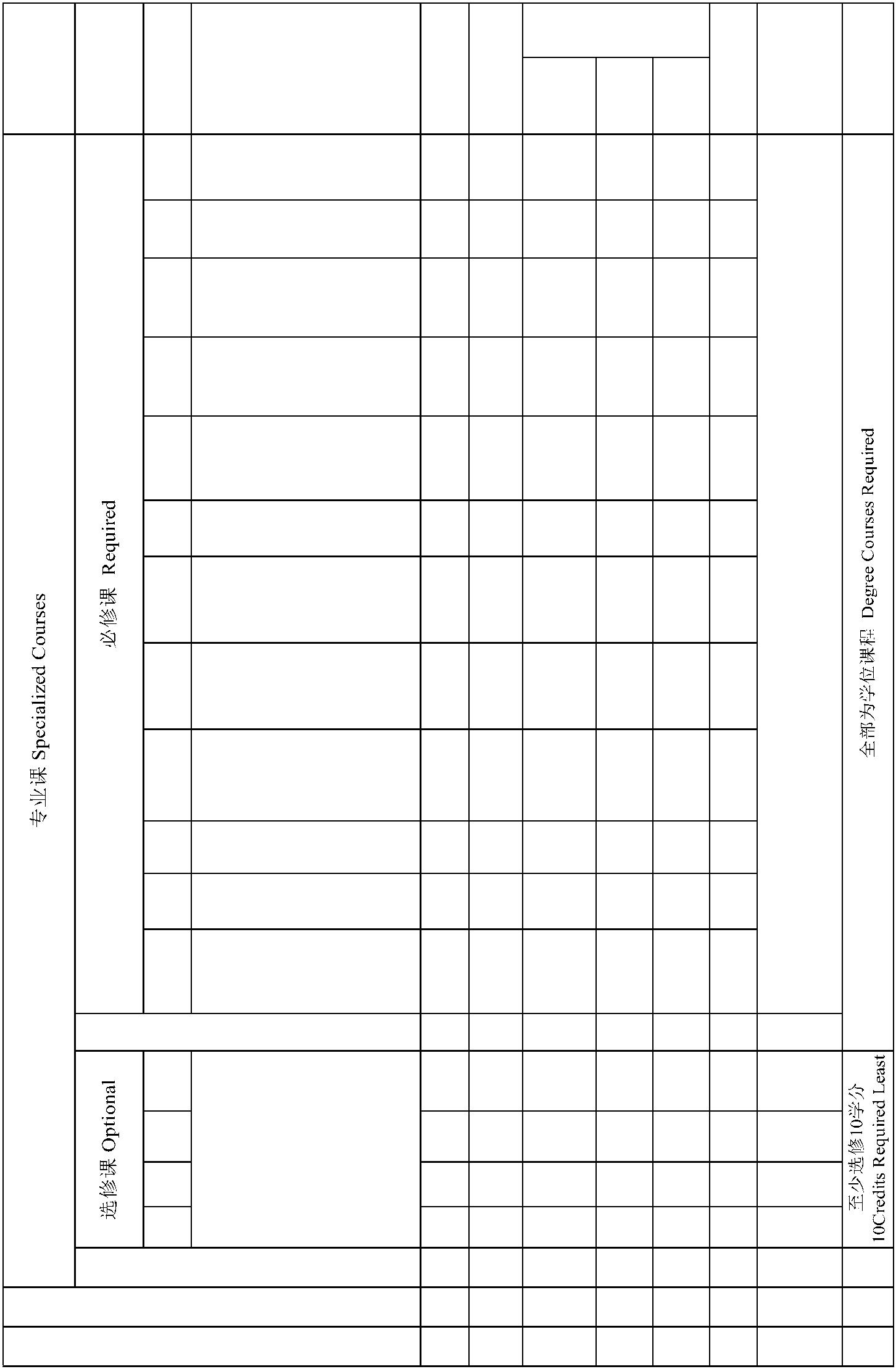 互联网协议分析与设计3 Analysis and Design of 3 56 32 24 4Internet Protocol面向对象程序设计4 Object-Oriented 4 72 48 24 4Programming程序设计高级实训5 Advanced Training in 1 24 24 4Program Design网络应用开发与系统集成Network Application8 3 56 32 24 5Development and System移动通信与无线网络9 Mobile Communication and 3 56 32 24 5Wireless Network网络测试与评价12 Network Testing and 2 36 24 12 7Evaluation必修课合计Total 32 592 352 216 241课程名称见专业选修课程
 表2See "Optionals" for course 3titles4选修课合计Total 10 200 128 72专业课合计Total 42 792 480 288 24课程教学合计Total 137 2548 1820 544 184- 242 -专业选修课程表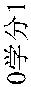 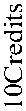 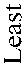 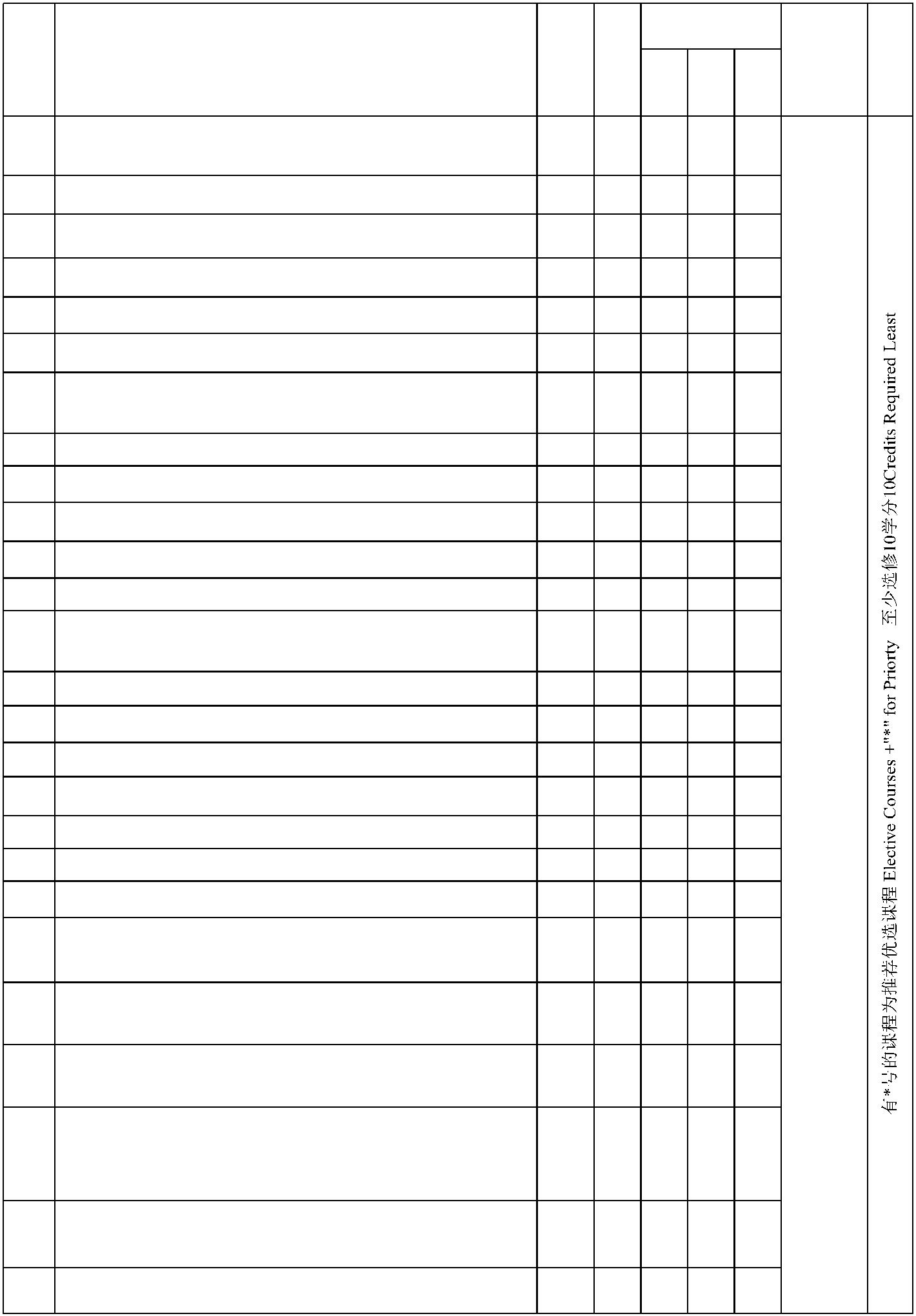 2 专业高峰课程* Introduction to Capstone Project 1 16 163 专业英语* English for Software Engineering 2 32 324 大数据技术及应用* Big Data Technology and Application 3 56 32 245 网络程序开发 Programming of Network 3 56 32 246 Web前端开发技术Web Application Development 3 56 32 248 网络综合布线*Structured Cabling Technology 2 40 16 249 算法分析与设计* Design an Analysis of Algorithm 3 56 32 2410 传感器原理及应用* Fundamentals of Sensors Application 3 56 32 2411 网络攻防技术 Network Attack and Defense Techniques 3 56 32 2412 流媒体通讯技术Multimedia Technology 3 56 32 2414 网络综合技术Network-related Technologies 3 56 32 24信息学院 15 信息安全技术*Information Security Technology 3 56 32 24SIS16 信息安全系统设计System Design for Information Security 2 40 16 2417 网络存储技术*Network Storage Technology 2 40 16 2418 计算机体系结构 Computer Architecture 2 40 16 2419 软件工程Software Engineering 2 40 16 2420 分布式系统 Distributed System 2 40 16 24程序设计和计算机网络综合实验* Programming24 Comprehensive and Computer Networks Comprehensive 2 40 16 24Experiment26 IT职业战略(双语) IT Career Strategy 2 32 32- 243 -方案负责人：喻曦 方案审核人：郭长睿信息管理与信息系统专业本科培养方案Undergraduate Program for Information Management & Information System一、专业名称与代码专业名称：信息管理与信息系统Information Management and Information Systems专业代码：120102二、专业培养目标 本专业培养适应深度全球化背景下国家和地方经济社会发展需要，胸怀建设中国特色社会主义理
想，具有健全的人格心智、良好的道德情操、扎实的理论功底、较强的实践能力，并富于创新精神和人 文关怀的高素质应用型人才。能胜任国家各级管理部门、工商企业、金融机构、信息机构和科研教学等
单位信息资源的组织与管理、数据分析与利用等工作。三、专业培养要求 1.热爱社会主义祖国，拥护中国共产党领导，践行社会主义核心价值观，具有爱国爱民的社会责任
感，具有强烈的民主意识、法治意识和敬业精神。 2.具有良好的思想道德素养、科学人文素养、人格心智素养、学科专业素养；具有较强的基础能力
、专业能力、实践能力和创新能力，并在自主学习、表达沟通、信息处理、数理分析、经管思维等五大
基础能力方面具有明显优势。 3.具有良好的信息管理理论素养和信息资源的组织、分析与决策理论素养；具有较强的现代经营过
程的信息管理应用能力、全面掌控企业信息化过程的实际能力、管理信息系统的开发和维护能力、信息
系统深度分析与决策的能力，信息组织、分析研究、传播与开发利用以及数据分析处理的基本能力。四、学制与学位　 本专业实行4学年的基本学制；按学分制管理、实行弹性学习年限（3-6年）。按教学计划和有关规定，提前学完全部课程并取得相应学分，符合毕业条件者，允许提前毕业（修业年限不得少于3年）或辅修第二专业。学生学习年限不得超过6年。在规定学制内，修满各教学环节规定的学分，成绩合格，毕业论文（设计）达到要求，方可毕业。符合学校学士学位授予条件的毕业生，授管理学学士学位。五、课程设置与学分分配 本专业课程体系包括思想政治理论课、通识课、专业基础课、专业课、实践体验、儒魂商才第二课
堂综合素质训练等模块。本专业主要核心课程包括：管理学、管理信息系统、信息资源管理、信息系统 分析与设计、信息分析与预测、信息检索与存储、数据处理、数据采集、数据分析与商务智能、统计学
、运筹学等。　　本专业总学分为172学分,其中课程教学环节138学分，实践体验模块24学分，儒魂商才第二课堂综
合素质训练10学分。课程教学环节中，通识课51学分（其中必修课39学分，选修课12学分），专业基础 课程30学分（其中必修课30学分），专业课42学分（其中必修课31学分，选修课11学分）。专业课的实
验实践教学学时占该类总学时的31%，实验实践教学学时占总学时的27%。课程教学总学时为2520学时。　　六、实践体验模块　　实践体验模块由新生学习体验、学科专业体验、职业就业体验三个模块组成，其中，学科专业体验
模块包括初级体验、中级体验和高级体验三个部分。- 244 -信息管理与信息系统专业教学计划学时类型备注Memo中国近现代史纲要2 Conspectus of Chinese 2 32 32 1Modern History贵州省情3 General Introduction to 1 16 16 1Guizhou Province马克思主
 义学院马克思主义基本原理*5 Fundamental Principles of 3 48 48 3Marxism毛泽东思想和中国特色社 会主义理论体系概论*6 Maoism & Theory of 4 64 64 4Socialism with ChineseCharacteristics思想政治理论课合计Total 15 240 240- 245 -任课单位 备注School/De Mempartment o数统学院7 线性代数* Linnear Algebra 3 48 48 2SOMS必修课合计Total 39 788 588 64 13612至少选修12个学分，5个45任选课合计Total 12 192 192通识课合计Total 51 980 780 64 136- 246 -任课单位 备注School/De Mempartment o计算机科学导论1 Introduction to Computer 3 56 32 24 1Science高级语言程序设计2 Advanced Language 4 80 32 48 1Programming程序设计初级实训3 Primary Training of 1 24 24 2Programming信息学院SIS数据处理基础8 Fundamentals of Data 3 56 32 24 4Processing专业基础课合计Total 30 568 320 224 24- 247 -任课单位 备注School/De Mempartment o大数据技术及应用Big2 Data Technology and 2 40 16 24 4Applications数据采集技术与应用Data3 Acquisition Technology and 3 56 32 24 5Application信息系统分析与设计5 Information Systems 3 56 32 24 5Analysis and Design信息学院数据分析与商务智能Data7 Analysis and Business 3 56 32 24 6Intelligence信息分析与预测8 Information Analysis and 2 36 24 12 6Forecast信息组织与检索9 Information Storage and 3 48 48 6Retrieval信息用户与信息行为10 Information Users and 3 52 40 12 6Information Behavior必修课合计Total 31 548 383 16514选修课合计Total 11 184 120 64专业课合计Total 42 732 503 229课程教学合计Total 138 2520 1843 517 160- 248 -专业选修课程表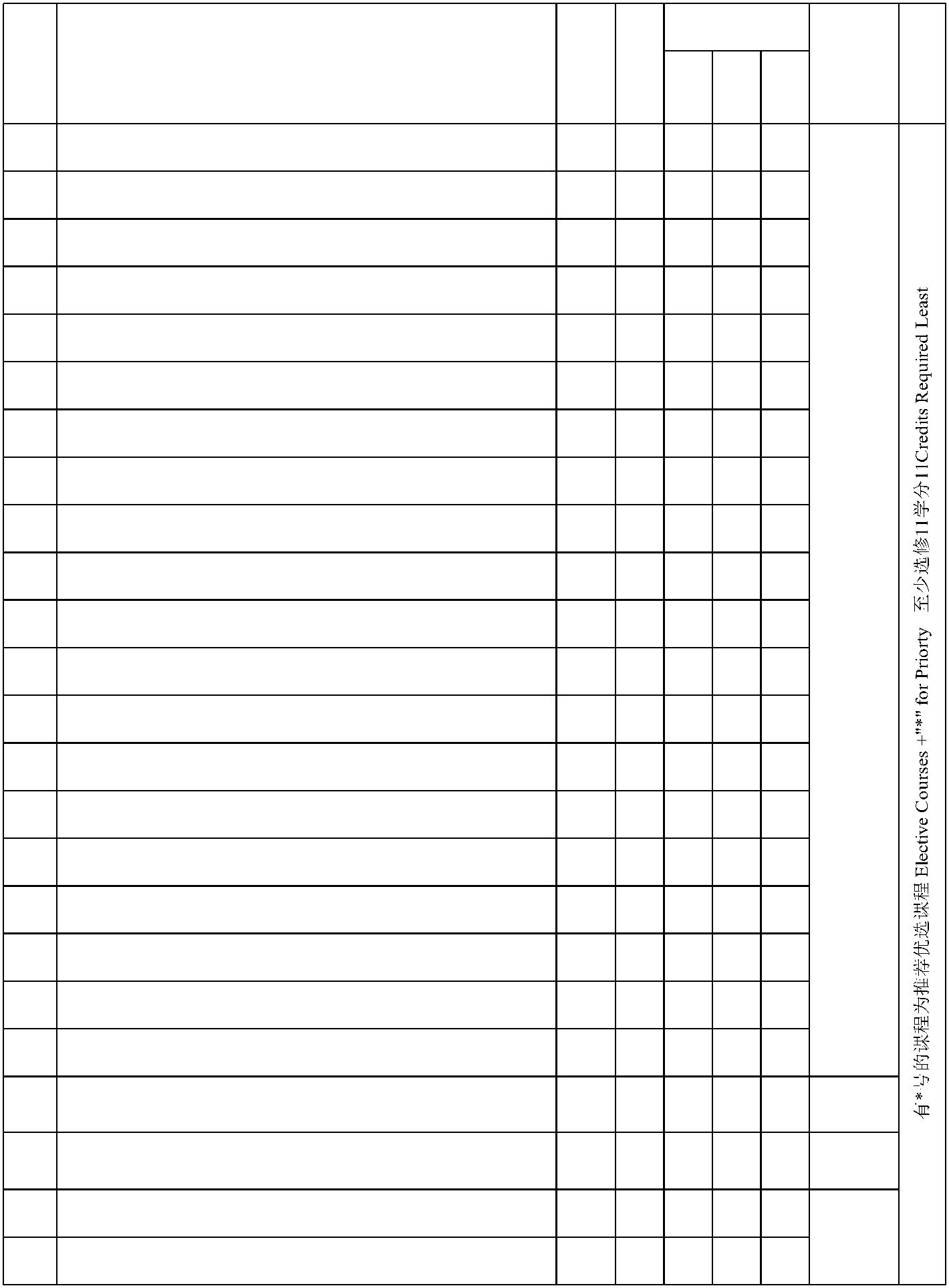 2 专业高峰课程* Introduction to Capstone Project 1 16 163 信息咨询与信息服务 * Information Service 2 32 324 知识管理（双语）* Knowladge Management 3 48 486 电子商务原理Principles of E-commerce 2 32 20 128 专业英语* English for Information Management 2 32 3210 信息经济学* Information Economics 2 32 32 32信息学院SIS11 ERP原理 ERP Principle 3 48 32 1613 IT项目管理(双语) * IT Project Management 2 32 20 1214 信息计量学Information Metrology 2 32 16 1615 数据仓库与数据挖掘* Data Warehouse and Data Mining 2 32 16 1616 面向对象程序设计 Object-Oriented Programming 3 48 24 2417 商务分析方法与工具Business Analysis Methods and Tools 2 32 16 1618 生产运作管理Production & Operation Management 2 32 20 1219 大数据可视化技术Big Data Visualization Technology 2 32 16 1620 数据统计分析软件Data Statistical Analysis Software 2 32 16 1623 公司财务 Corporate Finance 3 48 38 10会计学院SOAC24 会计学(2) Accounting(2) 3 48 38 10- 249 -方案负责人： 邓立 方案审核人：杨经华汉语言文学专业本科培养方案Undergraduate Program for Chinese Language & Literature一、专业名称与代码专业名称：汉语言文学 Chinese Language & Literature专业代码：050101二、专业培养目标 本专业培养适应深度全球化背景下国家和地方经济社会发展需要，胸怀建设中国特色社会主义理
想，具有健全的人格心智、良好的道德情操、扎实的理论功底、较强的实践能力，并富于创新精神和 人文关怀的高素质应用型人才。系统掌握汉语言文学专业知识和技能，以专业优势在实际工作中发挥
所长，可继续攻读研究生，也能在行政机关、企事业单位从事办公室工作，以及担任信息采编、媒体
文字记者、学校教师等工作。三、专业培养要求 1.热爱社会主义祖国，拥护中国共产党领导，践行社会主义核心价值观，具有爱国爱民的社会责
任感，具有强烈的民主意识、法治意识和敬业精神。 2.具有良好的思想道德素养、科学人文素养、人格心智素养、学科专业素养；具有较强的基础能
力、专业能力、实践能力和创新能力，并在自主学习、表达沟通、信息处理、数理分析、经管思维等
五大基础能力方面具有明显优势。 3.具有较强的汉语言文学专业能力。包括：掌握汉语言文学专业基本理论与基础知识，具备语言
和文学两方面组成的汉语言文学专业基础能力；具备文艺赏析和研究能力、写作能力、口才与沟通能
力、信息采编能力、秘书公关能力等汉语言文学专业特色能力。四、学制与学位　 本专业实行4学年的基本学制；按学分制管理、实行弹性学习年限（3-6年）。　　学生入学后，按教学计划和有关规定，修业时间不满4年，学完全部课程并取得相应学分，符合毕 业条件者，允许提前毕业（修业年限不得少于3年）或辅修第二专业。学生学习年限不得超过6年。
 在规定学制内，修满各教学环节规定的学分，成绩合格，毕业论文（设计）达到要求，方可毕业
。符合学校学士学位授予条件的毕业生，授文学学士学位。五、课程设置与学分分配 本专业课程体系包括思想政治理论课、通识课、专业基础课、专业课、实践体验、儒魂商才第二
课堂综合素质训练等模块。本专业主要核心课程包括中国古代文学、中国现当代文学、外国文学、古
代汉语、现代汉语、语言学概论、文学概论等。　　本专业总学分为154学分,其中课程教学环节120学分，实践体验教学24学分，儒魂商才第二课堂综
合素质训练10学分。课程教学环节中，思想政治理论课15学分，通识课39学分（其中必修课27学分，
选修课12学分），专业基础课程28学分，专业课38学分（其中必修课26学分，选修课12学分）。专业 课的实验实践教学学时占该类总学时的16.77%，实验实践教学学时占总学时的18.27%。课程教学总学
时为2036学时。　　六、实践体验模块　　实践体验模块由新生学习体验、学科专业体验、职业就业体验三个模块组成，其中，学科专业体
验模块包括初级体验、中级体验和高级体验三个部分。- 250 -汉语言文学专业教学计划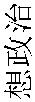 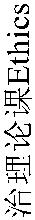 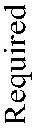 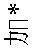 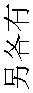 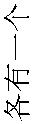 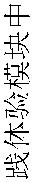 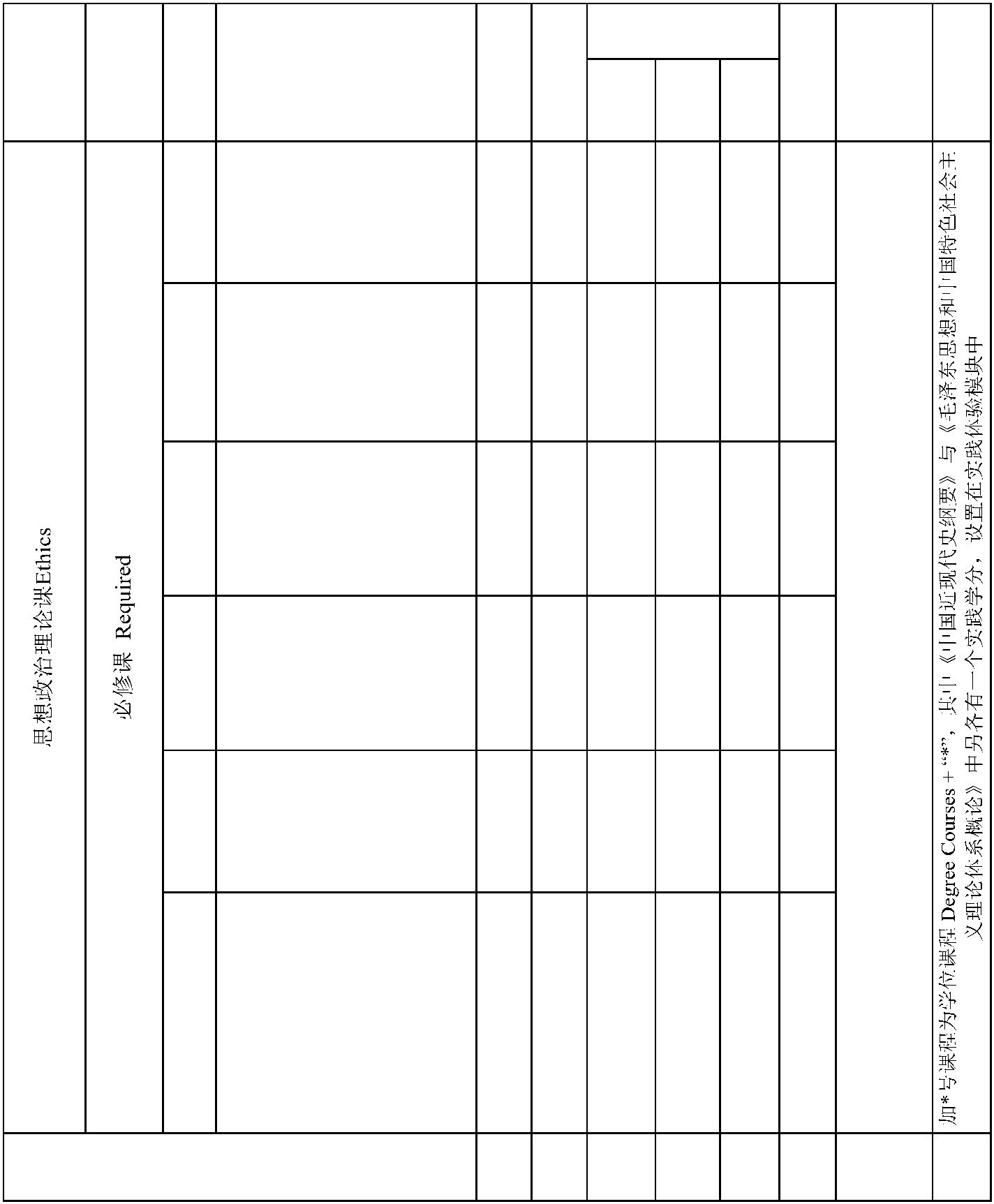 学时类型备注Memo中国近现代史纲要2 Conspectus of Chinese 2 32 32 1Modern History贵州省情3 General Introduction to 1 16 16 1Guizhou Province马克思主义基本原理*5 Fundamental Principles of 3 48 48 3Marxism毛泽东思想和中国特色社 会主义理论体系概论*6 Maoism & Theory of 4 64 64 4Socialism with Chinese
Characteristics思想政治理论课合计Total 15 240 240 0- 251 -必修课合计Total 27 580 348 96 136122-7学期有艺术类别。课程名称见
 通识任选课结构表456任选课合计Total 12 192 192通识课合计Total 39 772 540 96 136- 252 -中国古代文学 Ⅰ/ Ⅱ/Ⅲ/ Ⅳ1 Ancient Chinese LiteratureⅠ/ 12 192 186 6 3-6Ⅱ/Ⅲ/ Ⅳ中国现当代文学 Ⅰ/ Ⅱ2 Modern and Contemporary 4 64 56 8 5-6Chinese LiteratureⅠ/ Ⅱ古代汉语 Ⅰ/ Ⅱ4 Ancient Chinese Language 4 64 56 8 3-4Ⅰ/Ⅱ现代汉语Ⅰ/ Ⅱ5 Modern Chinese Language 4 64 56 8 5-6Ⅰ/ Ⅱ专业基础课合计 Total 28 448 410 38- 253 -必修课课合计Total 26 416 352 641See "Optionals" for course 3titles4选修课合计Total 12 192 154 38专业课合计Total 38 608 506 102课程教学合计Total 120 2036 1664 96 276- 254 -专业选修课程表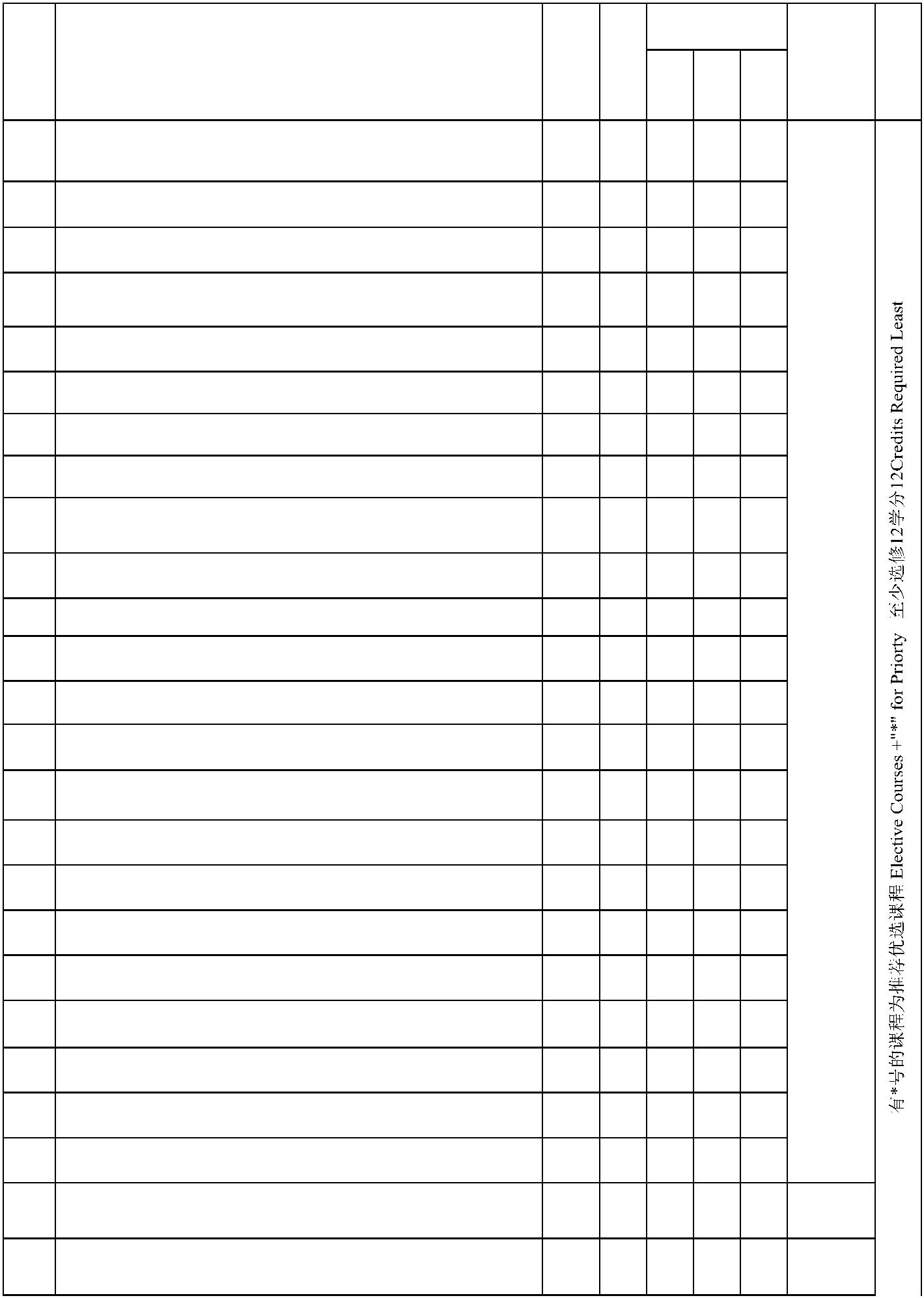 2 专业高峰课程 Introduction to Capstone Project 1 16 43 创意写作Creative Writing 2 32 64 影视文学Film and Television Literature 2 32 65 形式逻辑 Formal Logic 2 32 66 秘书理论与实务T heory and Practice on Secretary 2 32 67 民间文学Folk Literature 2 32 68 中国思想史History of Chinese Thought 2 32 610 《诗经》《楚辞》研究Study of Shijing and Chuci 2 32 611 唐诗赏析Appreciation of Tang’s Poetry 2 32 613 金庸武侠小说研究Jin Yong's Novel Research 2 32 614 中国少数民族文学Chinese Minority Literature 2 32 615 图书情报检索Library and Information Retrieval 2 32 616 新闻采写*Assignment on News 2 32 617 编辑理论与实务Theory and Practice on Editing 2 32 618 方言学Dialectology 2 32 619 书法教学Handwriting Instruction 2 32 620 普通话教程Mandarin lessons 2 32 621 马克思主义文论Marxist Literary Theory 2 32 622 宋词赏析Appreciation of Song's Poems 2 32 623 文化产业概论Introduction to Culture Industry 2 32 6- 255 -方案负责人：刘权 方案审核人：杨经华汉语国际教育专业本科培养方案Undergraduate Program for Chinese International Education一、专业名称与代码专业名称：汉语国际教育 Chinese International Education专业代码：050103二、专业培养目标 本专业培养适应深度全球化背景下国家和地方经济社会发展需要，胸怀建设中国特色社会主义理
想，具有健全的人格心智、良好的道德情操、扎实的理论功底、较强的实践能力，并富于创新精神和人 文关怀的高素质应用型人才。培养具有良好的人文与科学素养，有扎实的汉语和外语（英语、泰语等）
语言基础、宽厚的中外文化根基、良好的中国文化素养、全面掌握对外汉语教学与研究的系统理论与方 法，能在国家机关、企事业单位从事中外语言文化交流工作，有良好经济管理知识背景的汉语国际教育
高素质复合型应用人才。三、专业培养要求 1.热爱社会主义祖国，拥护中国共产党领导，践行社会主义核心价值观，具有爱国爱民的社会责任
感，具有强烈的民主意识、法治意识和敬业精神。 2.具有良好的思想道德素养、科学人文素养、人格心智素养、学科专业素养；具有较强的基础能力
、专业能力、实践能力和创新能力，并在自主学习、表达沟通、信息处理、数理分析、经管思维等五大
基础能力方面具有明显优势。 3.具有良好的汉语国际教育专业素养；具有较强的对外汉语教学实践能力、跨文化交流能力、写作
能力、组织外事活动能力、涉外信息处理等能力。四、学制与学位　 本专业实行4学年的基本学制；按学分制管理、实行弹性学习年限（3-6年）。　 学生入学后，按教学计划和有关规定，提前学完全部课程并取得相应学分，符合毕业条件者，允许提前毕业（修业年限不得少于3年）或辅修第二专业。学生学习年限不得超过6年。在规定学制内，修满各教学环节规定的学分，成绩合格，毕业论文（设计）达到要求，方可毕业。符合学校学士学位授予条件的毕业生，授文学学士学位。五、课程设置与学分分配 本专业课程体系包括思想政治理论课、通识课、专业基础课、专业课、实践体验、儒魂商才第二课
堂综合素质训练等模块。本专业主要核心课程包括：语言学概论、古代汉语、现代汉语、中国古代文学
、中国现当代文学、汉语国际教育概论、语言教学法、跨文化交际、汉语写作等。 　　本专业总学分为149学分,其中课程教学环节115学分，实践体验模块24学分，儒魂商才第二课堂素质 10学分。课程教学环节中，通识课39学分（其中必修课27学分，选修课12学分），专业基础课程 21学
分，专业课40学分（其中必修课20学分，选修课20学分）。专业课的实验实践教学学时占该类总学时的21.88%，实验实践教学学时占总学时的21.53%。课程教学总学时为1988学时。　　六、实践体验模块　　实践体验模块由新生学习体验、学科专业体验、职业就业体验三个模块组成，其中，学科专业体验
模块包括初级体验、中级体验和高级体验三个部分。- 256 -汉语国际教育专业教学计划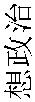 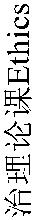 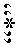 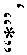 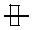 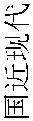 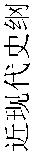 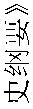 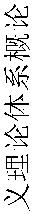 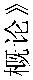 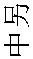 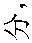 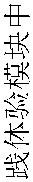 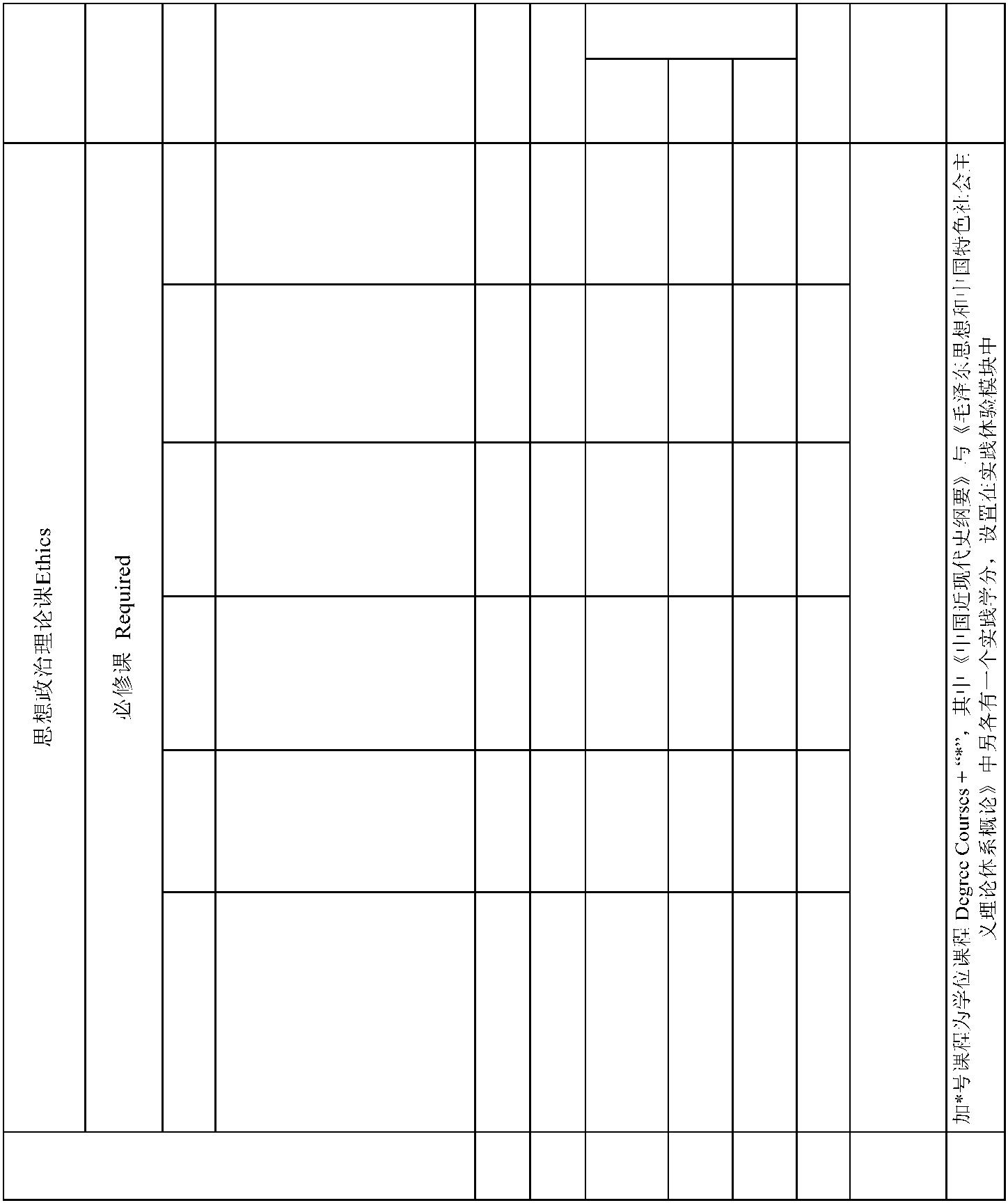 学时类型备注Memo中国近现代史纲要2 Conspectus of Chinese 2 32 32 1Modern History贵州省情3 General Introduction to 1 16 16 1Guizhou Province马克思主马克思主义基本原理*5 Fundamental Principles of 3 48 48 3Marxism毛泽东思想和中国特色社 会主义理论体系概论*6 Maoism & Theory of 4 64 64 4Socialism with ChineseCharacteristics思想政治理论课合计Total 15 240 240 0- 257 -学时类型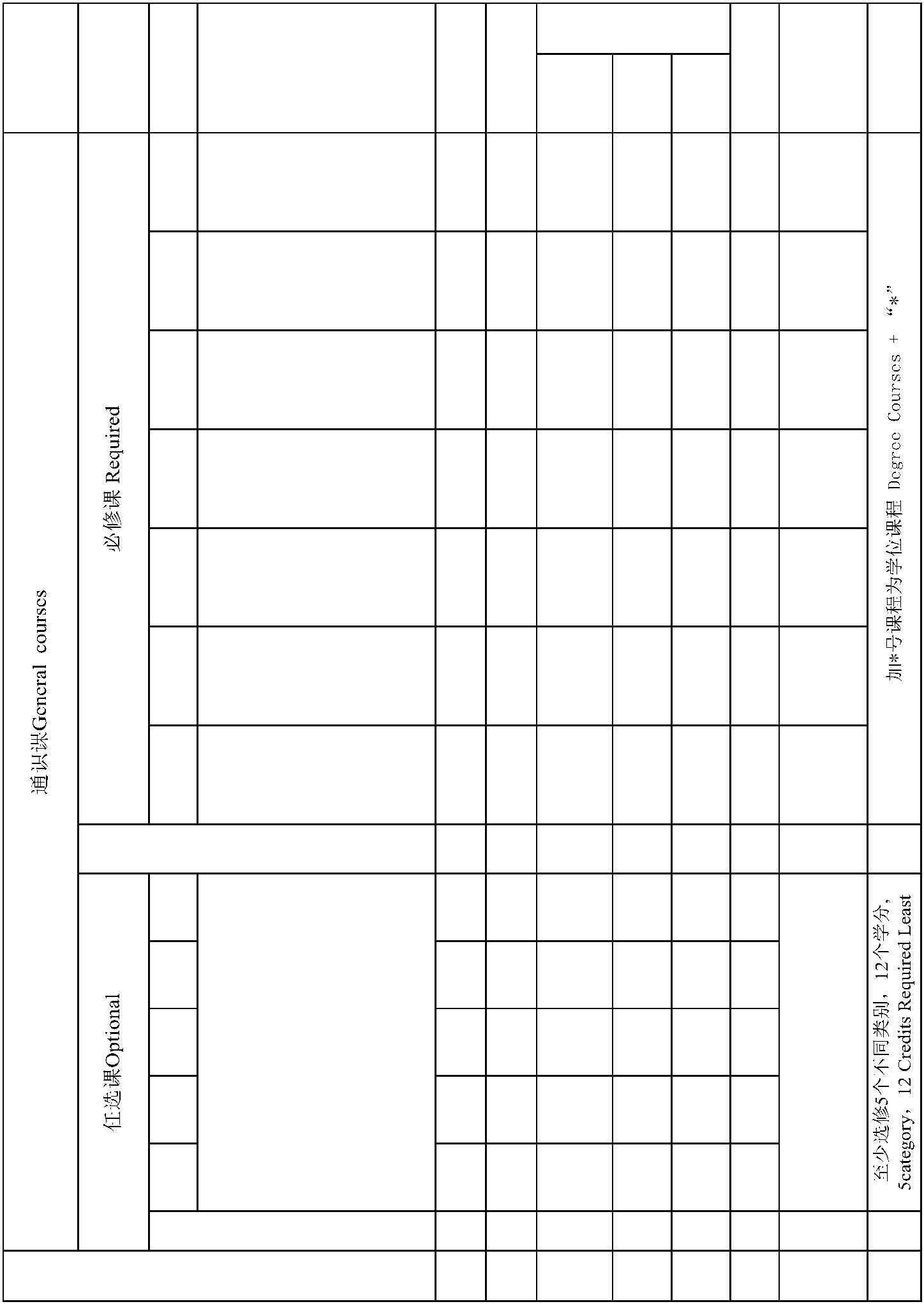 备注Memo必修课合计Total 27 580 348 96 13612至少选修12个学分，5个不5任选课合计Total 12 192 192通识课合计Total 39 772 540 96 136- 258 -中国古代文学Ⅰ/Ⅱ/Ⅲ2 Ancient Chinese Literature 6 96 72 24 3-5Ⅰ/Ⅱ/Ⅲ中国现当代文学Chinese5 Modern and Contemporary 3 48 40 8 6Literature专业基础课合计Total 21 336 280 56- 259 -学时类型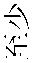 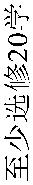 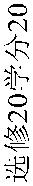 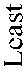 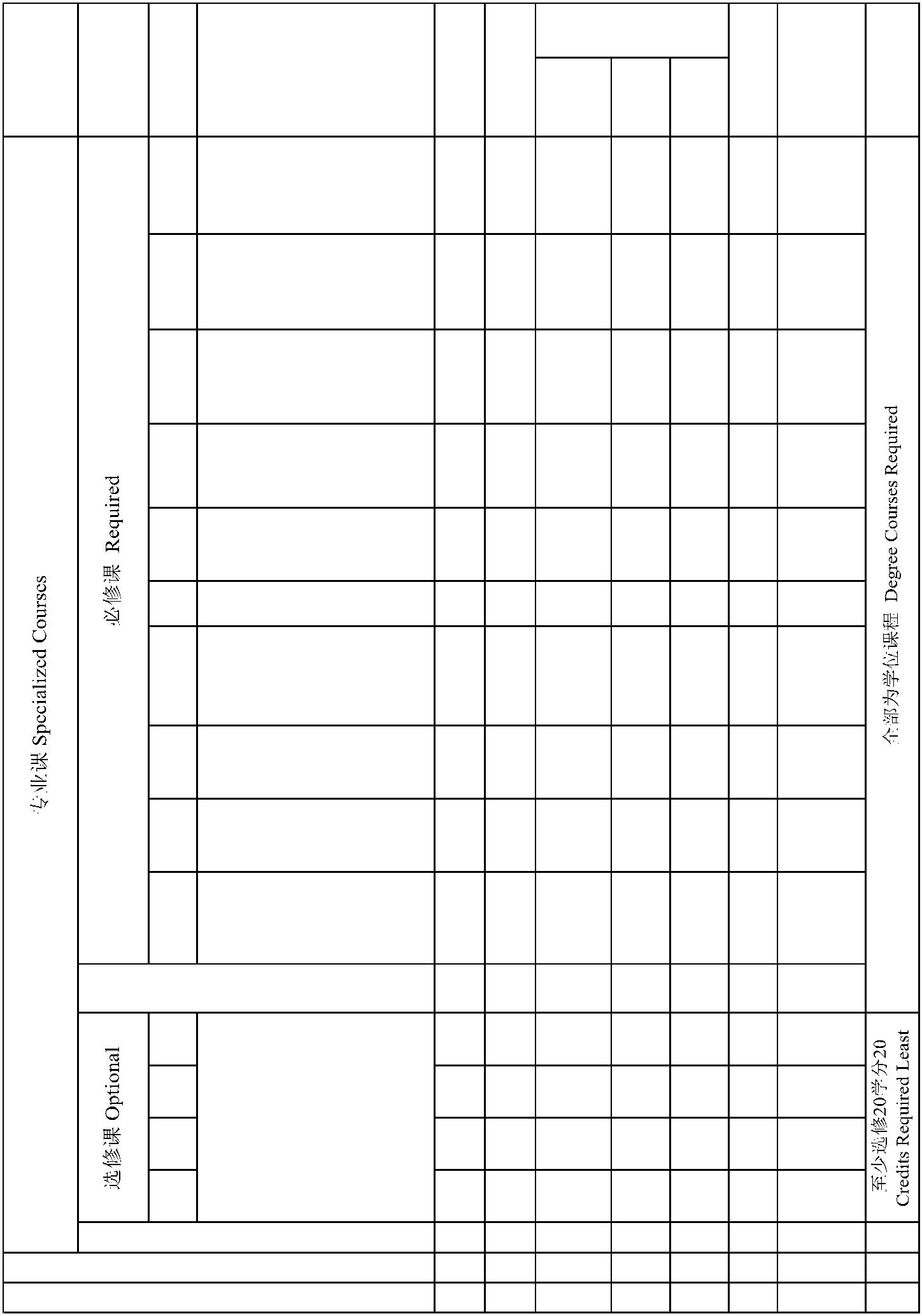 备注Memo汉语国际教育概论An1 Introduction to Chinese 2 32 24 8 3International Education第二语言习得概论2 Introduction to Second 2 32 24 8 3Language Acquisition第二语言课堂教学概论4 Introduction to Second 2 32 24 8 4Language Classroom6 汉语写作Chinese Writing 2 32 24 8 5汉字与汉字教学Chinese7 Character and Chinese 2 32 24 8 5Character Teaching词汇与词汇教学10 Vocabulary and Vocabulary 2 32 24 8 6Teaching必修课课合计Total 20 320 240 8014选修课合计Total 20 320 260 60专业课合计Total 40 640 500 140课程教学合计Total 115 1988 1560 96 332- 260 -专业选修课程表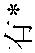 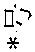 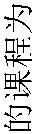 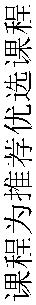 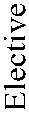 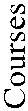 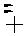 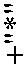 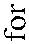 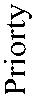 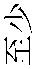 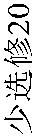 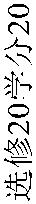 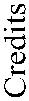 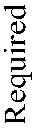 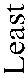 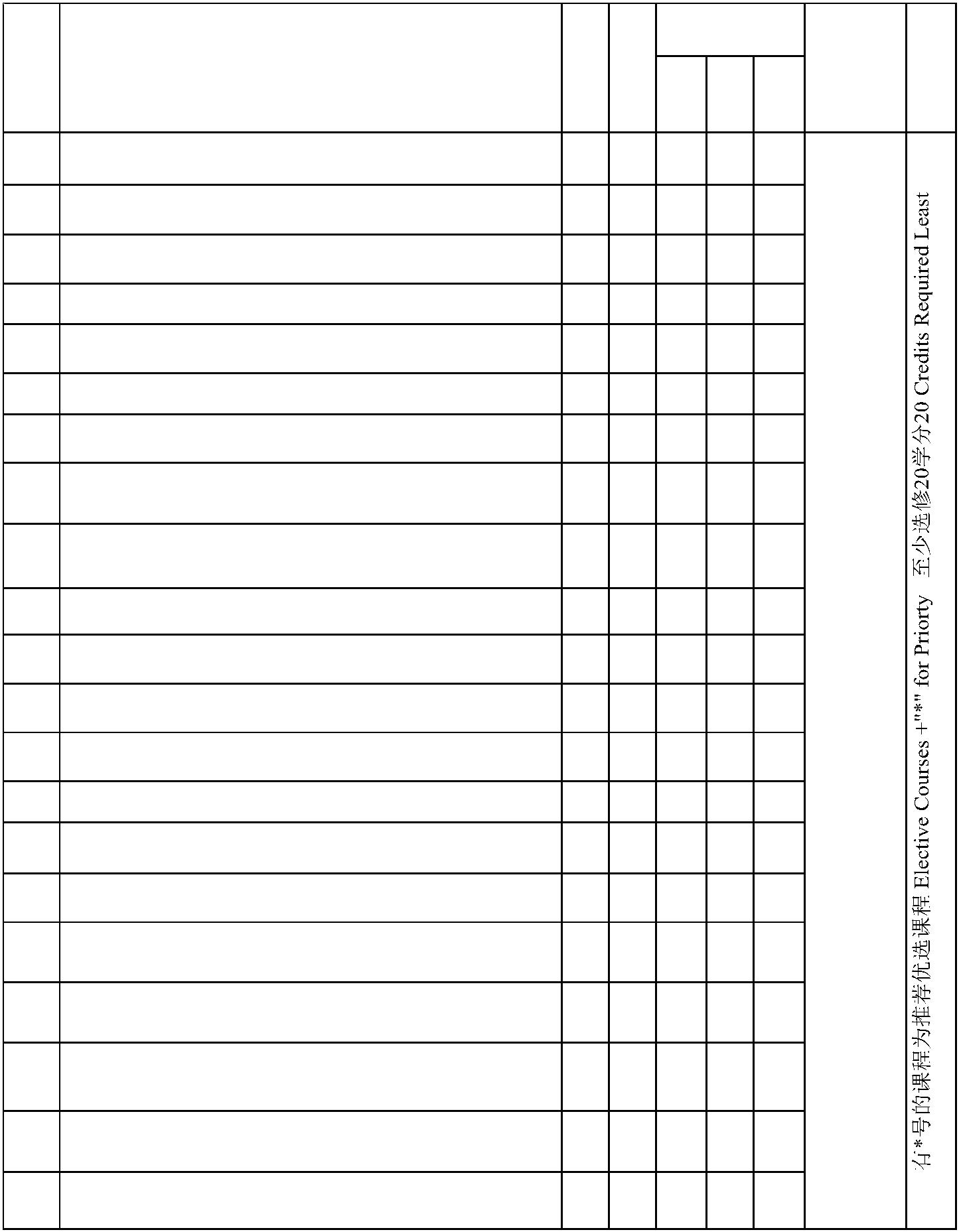 学时类型1 语言文化学Linguistic culture 2 32 26 62 海外汉语教学研究Study on overseas Chinese Teaching * 2 32 26 63 汉语修辞学Chinese Rhetoric * 2 32 26 64 语用学Pragmatics * 2 32 26 65 现代教育技术Modern Educational Technology * 2 32 26 66 中国文化概论Introduction to Chinese Culture * 2 32 26 67 外国文化概论Introduction to foreign culture * 2 32 26 610 中华才艺The Chinese Talent * 2 32 26 611 泰语会话Thai Conversation * 2 32 26 6文法学院SHL12 东南亚文化The Culture of Southeast Asia * 2 32 26 613 世界国别概况The Individual Profiles 2 32 26 614 中华文化典籍导读Introduction to Chinese classics* 2 32 26 615 美学Aesthetics 2 32 26 616 中国通史General History of China * 2 32 26 617 教育心理学Educational Psychology 2 32 26 618 普通话教程Mandarin lessons * 2 32 26 620 语言学与语文教育Linguistics and Chinese education 2 32 26 621 中国思想史Chinese ideological history * 2 32 26 6- 261 -方案负责人：杨枫 方案审核人：顾雪松广告学专业本科培养方案Undergraduate Program for Advertising一、专业名称与代码专业名称：Advertising专业代码：050303二、专业培养目标 本专业培养适应深度全球化背景下国家和地方经济社会发展需要，胸怀建设中国特色社会主义理
想，具有健全的人格心智、良好的道德情操、扎实的理论功底、较强的实践能力，并富于创新精神和人 文关怀的高素质应用型人才。能胜任广告行业、媒体行业和企事业单位等机构部门的广告策划与创意、
广告设计制作、媒介调查分析、广告管理和理论研究等方面及相关领域的工作。三、专业培养要求 1.热爱社会主义祖国，拥护中国共产党领导，践行社会主义核心价值观，具有爱国爱民的社会责任
感，具有强烈的民主意识、法治意识和敬业精神。 2.具有良好的思想道德素养、科学人文素养、人格心智素养、学科专业素养；具有较强的基础能力
、专业能力、实践能力和创新能力，并在自主学习、表达沟通、信息处理、数理分析、经管思维等五大
基础能力方面具有明显优势。 3.具有良好的广告学及传播学基本素养；具有较强的广告策划能力、广告创意与表现能力、市场与
媒介分析能力、广告经营管理和理论研究能力。四、学制与学位　 本专业实行4学年的基本学制；按学分制管理、实行弹性学习年限（3-6年）。　　学生入学后，按教学计划和有关规定，提前学完全部课程并取得相应学分，符合毕业条件者，允许 提前毕业（修业年限不得少于3年）或辅修第二专业。学生可保留学籍休学创新创业。学生学习年限不得
超过6年。 在规定学制内，修满各教学环节规定的学分，成绩合格，毕业论文（设计）达到要求，方可毕业。
符合学校学士学位授予条件的毕业生，授文学学士学位。五、课程设置与学分分配 本专业课程体系包括思想政治理论课、通识课、专业基础课、专业课、实践体验、儒魂商才第二课
堂综合素质训练等模块。本专业主要核心课程包括：传播学概论、广告学概论、新闻学概论、广播电视 概论、网络与新媒体概论、新媒体概论、数字媒体技术、广告创意与策划 、广告文案写作、电脑图文设
计、品牌传播与管理等。　　本专业总学分为153学分,其中课程教学环节119学分，实践体验模块24学分，儒魂商才第二课堂综合
素质训练10学分。课程教学环节中，通识课39学分（其中必修课27学分，选修课12学分），专业基础课 程24学分（其中必修课24学分），专业课41学分（其中必修课25学分，选修课16学分）。专业课的实验
实践教学学时占该类总学时的32%，实验实践教学学时占总学时的31%。课程教学总学时为2178学时。　　六、实践体验模块　　实践体验模块由新生学习体验、学科专业体验、职业就业体验三个模块组成，其中，学科专业体验
模块包括初级体验、中级体验和高级体验三个部分。- 262 -广告学专业教学计划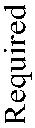 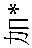 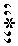 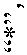 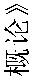 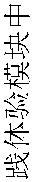 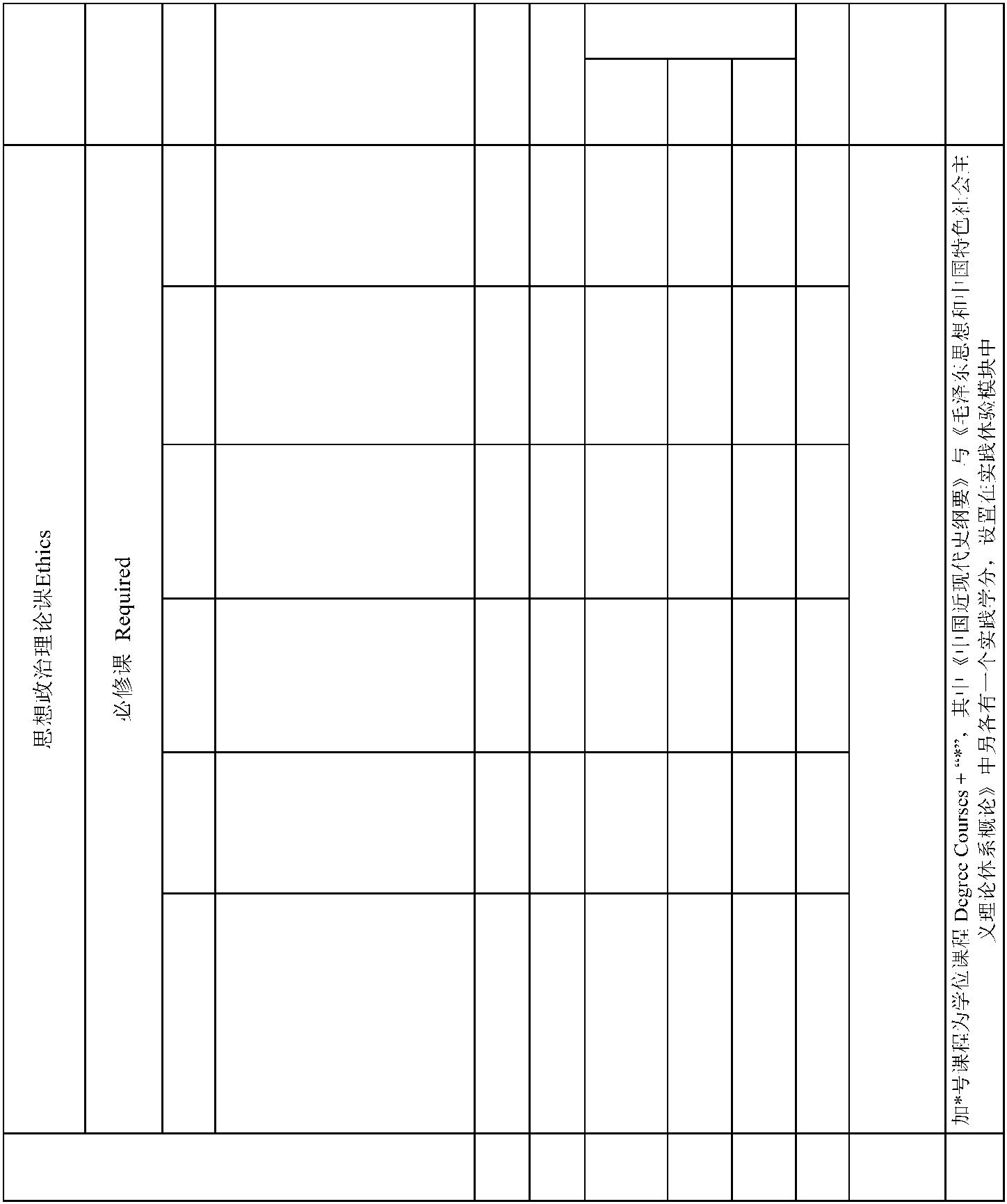 学时类型备注Memo中国近现代史纲要2 Conspectus of Chinese 2 32 32 1Modern History贵州省情3 General Introduction to 1 16 16 1Guizhou Province马克思主马克思主义基本原理*5 Fundamental Principles of 3 48 48 3Marxism毛泽东思想和中国特色社 会主义理论体系概论*6 Maoism & Theory of 4 64 64 4Socialism with ChineseCharacteristics思想政治理论课合计Total 15 240 240 0- 263 -必修课合计Total 27 580 348 96 13612至少选修12个学分，5个不5任选课合计Total 12 192 192通识课合计Total 39 772 540 96 136- 264 -传播学概论1 Introduction to 3 54 42 12 3Communication Science广告学概论 Introduction to2 Advertising （选用马工程 3 54 42 12 3重点示范教材）马克思主义新闻论著选读7 Selected readings of Marxist 2 36 36 4News Discourses新闻传播伦理与法规8 Ethics and Regulation of 3 54 30 24 5News Communication出版与数字出版概论9 Introduction to Publishing 2 36 21 15 5and Digital Publishing专业基础课合计Total 24 432 291 54 87- 265 -1 广告史 advertising history 2 36 36 5品牌传播与管理 Brand9 communication and 2 36 22 14 6management必修课课合计Total 25 450 292 78 8014选修课合计Total 16 284 142 142专业课合计Total 41 734 434 220 80课程教学合计Total 119 2178 1505 370 303- 266 -专业选修课程表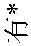 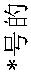 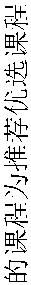 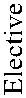 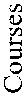 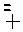 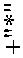 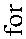 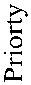 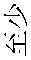 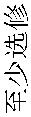 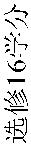 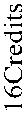 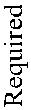 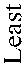 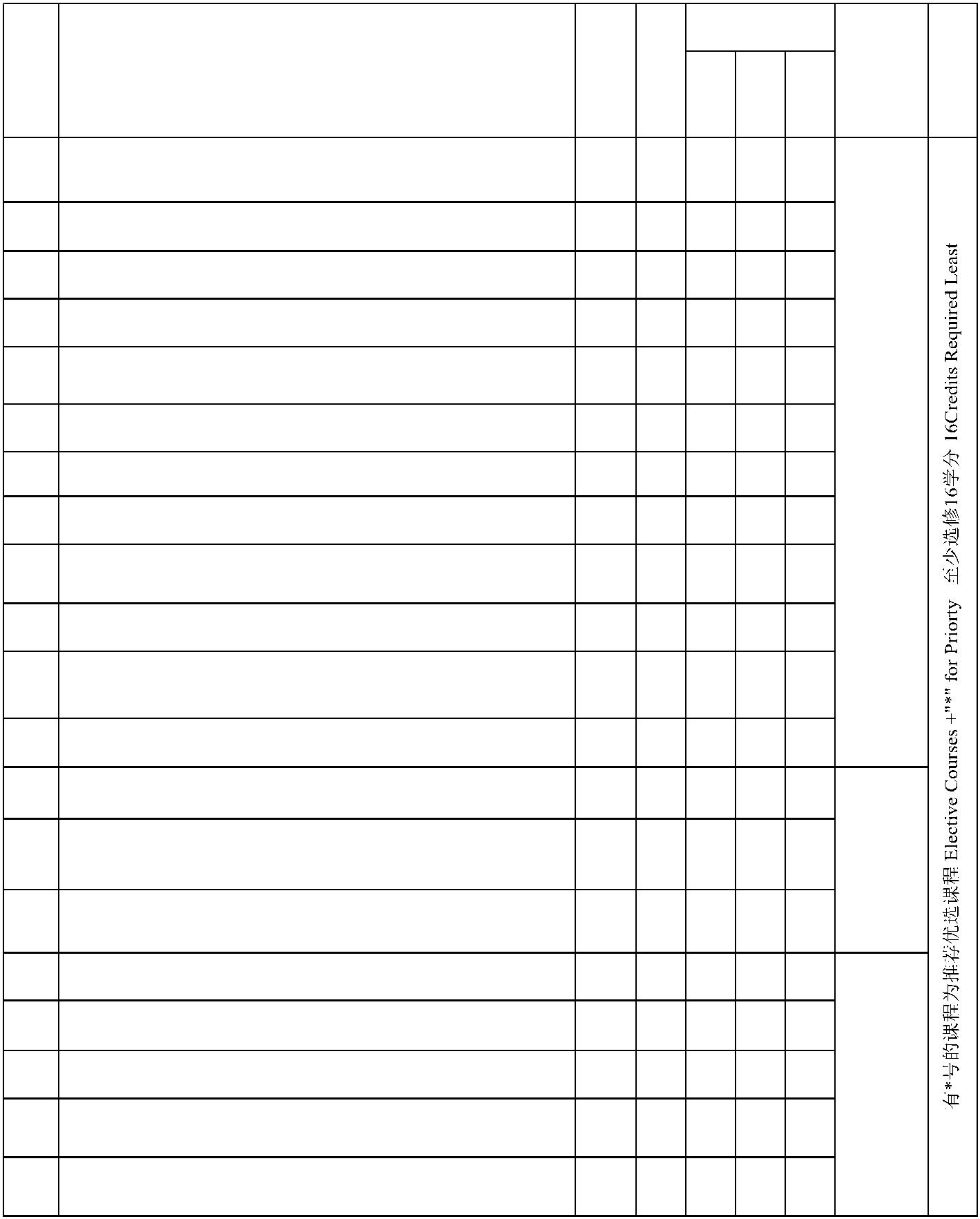 2 专业高峰课程* Introduction to Capstone Project 1 16 163 VI设计* VI Design 2 32 324 包装设计* Packaging Design 2 32 325 广告创意表现Advertising creative performance* 2 326 创新思维学 Innovative thinking 2 32文法学院SHL7 整合营销传播* Integrated Marketing Communications 2 32 20 128 平面广告设计* Print advertising design 2 32 3210 影视广告制作 Movie and TV Technology 2 29 312 商品学Introduction to Commodity Studies 2 32 3214 大数据与数字营销* Big Data and Digital Marketing 2 32 12 2016 新媒体技术 New media technology 2 29 317 传媒经济学 Economics of Media Communication 2 32 3219 广告美学 Advertising Aesthetics 2 32 3220 舆情研究 Public Consensus Study 2 32文法学院SHL21 媒介经营与管理 Media Industry and Management 2 3222 跨文化传播Communication of Cross-Culture 2 32- 267 -方案负责人：周萍 方案审核人：陈玉梅传播学专业本科培养方案Undergraduate Program for Communication一、专业名称与代码专业名称：传播学 Communication专业代码：050304二、专业培养目标 本专业培养适应深度全球化背景下国家和地方经济社会发展需要，胸怀建设中国特色社会主义理想，
具有健全的人格心智、良好的道德情操、扎实的理论功底、较强的实践能力，并富于创新精神和人文关 怀的高素质应用型人才，能够从事现代传播媒体与社会组织机构的业务操作及组织管理、全媒体新闻采
编与运营管理、媒介市场分析与媒介经营管理等相关领域的工作。三、专业培养要求 1.热爱社会主义祖国，拥护中国共产党领导，践行社会主义核心价值观，具有爱国爱民的社会责任
感，具有强烈的民主意识、法治意识和敬业精神。 2.具有良好的思想道德素养、科学人文素养、人格心智素养、学科专业素养；具有较强的基础能力
、专业能力、实践能力和创新能力，并在自主学习、表达沟通、信息处理、数理分析、经管思维等五大
基础能力方面具有明显优势。 3..掌握马克思主义基本理论、新闻传播学基本原理、媒介经营管理策略与原则，接受新闻采编业务
、传播学研究方法、数字媒体技术以及媒介经营管理的基本训练；具备较扎实的人文科学、社会科学基
础知识和一定的自然科学知识；具有独立、综合地分析各类传播现象和解决各种沟通问题的能力；熟练 掌握一门外语，有较高的文字写作、口语表达水平；具备较强的组织领导能力、团队合作精神；具有较
为宽广的专业和职业发展可能性，富于创新精神。四、学制与学位　 本专业实行4学年的基本学制；按学分制管理、实行弹性学习年限（3-6年）。　　学生入学后，按教学计划和有关规定，提前学完全部课程并取得相应学分，符合毕业条件者，允许 提前毕业（修业年限不得少于3年）或辅修第二专业。学生可保留学籍休学创新创业。学生学习年限不得
超过6年。 在规定学制内，修满各教学环节规定的学分，成绩合格，毕业论文（设计）达到要求，方可毕业。
符合学校学士学位授予条件的毕业生，授文学学士学位。五、课程设置与学分分配 本专业课程体系包括思想政治理论课、通识课、专业基础课、专业课、实践体验、儒魂商才第二课
堂综合素质训练等模块。本专业主要核心课程包括：传播学概论、大众传播史、传播研究方法、传播心 理学、新闻学概论、数据新闻实务、调查软件与应用、跨文化传播、媒介经营管理、公共传播理论与实
务、媒介策划实务等。　　本专业总学分为154学分,其中课程教学环节120学分，实践体验模块24学分，儒魂商才第二课堂综合
素质训练10学分。课程教学环节中，通识课39学分（其中必修课27学分，选修课12学分），专业基础课 程26学分，专业课40学分（其中必修课24学分，选修课16学分）。专业课的实验实践教学学时占该类总
学时的41%，实验实践教学学时占总学时的30%。课程教学总学时为2196学时。　　六、实践体验模块　　实践体验模块由新生学习体验、学科专业体验、职业就业体验三个模块组成，其中，学科专业体验
模块包括初级体验、中级体验和高级体验三个部分。- 268 -传播学专业教学计划学时类型备注Memo中国近现代史纲要2 Conspectus of Chinese 2 32 32 1Modern History贵州省情3 General Introduction to 1 16 16 1Guizhou Province马克思主马克思主义基本原理*5 Fundamental Principles of 3 48 48 3Marxism毛泽东思想和中国特色社 会主义理论体系概论*6 Maoism & Theory of 4 64 64 4Socialism with ChineseCharacteristics思想政治理论课合计Total 15 240 240 0- 269 -必修课合计Total 27 580 348 96 13612至少选修12个学分，5个不 356任选课合计Total 12 192 192通识课合计Total 39 772 540 96 136- 270 -文法学院网络与新媒体概论4 Introduction to network and 3 54 42 12 4new media传播研究方法Research6 Methodology of 3 54 21 24 9 4Communication9 舆论学Public Opinion 2 36 36 5马克思主义新闻论著选读10 The reading of Marx's news 2 36 36 6works专业基础课合计Total 26 468 315 78 75- 271 -新闻采访与写作2 Introduction to Journalism 3 54 20 18 16 4Interview and Writing公共传播理论与实务3 Theory and practice of 3 54 39 15 4public communication调查软件与应用6 Investigation software and 2 36 30 6 6Application网络舆情监测与研判8 Network public opinion 2 36 18 18 6monitoring and evaluation必修课课合计Total 24 432 281 66 8514选修课合计Total 16 284专业课合计Total 40 716 281 66 85课程教学合计Total 120 2196 1376 240 296- 272 -专业选修课程表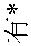 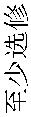 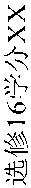 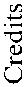 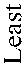 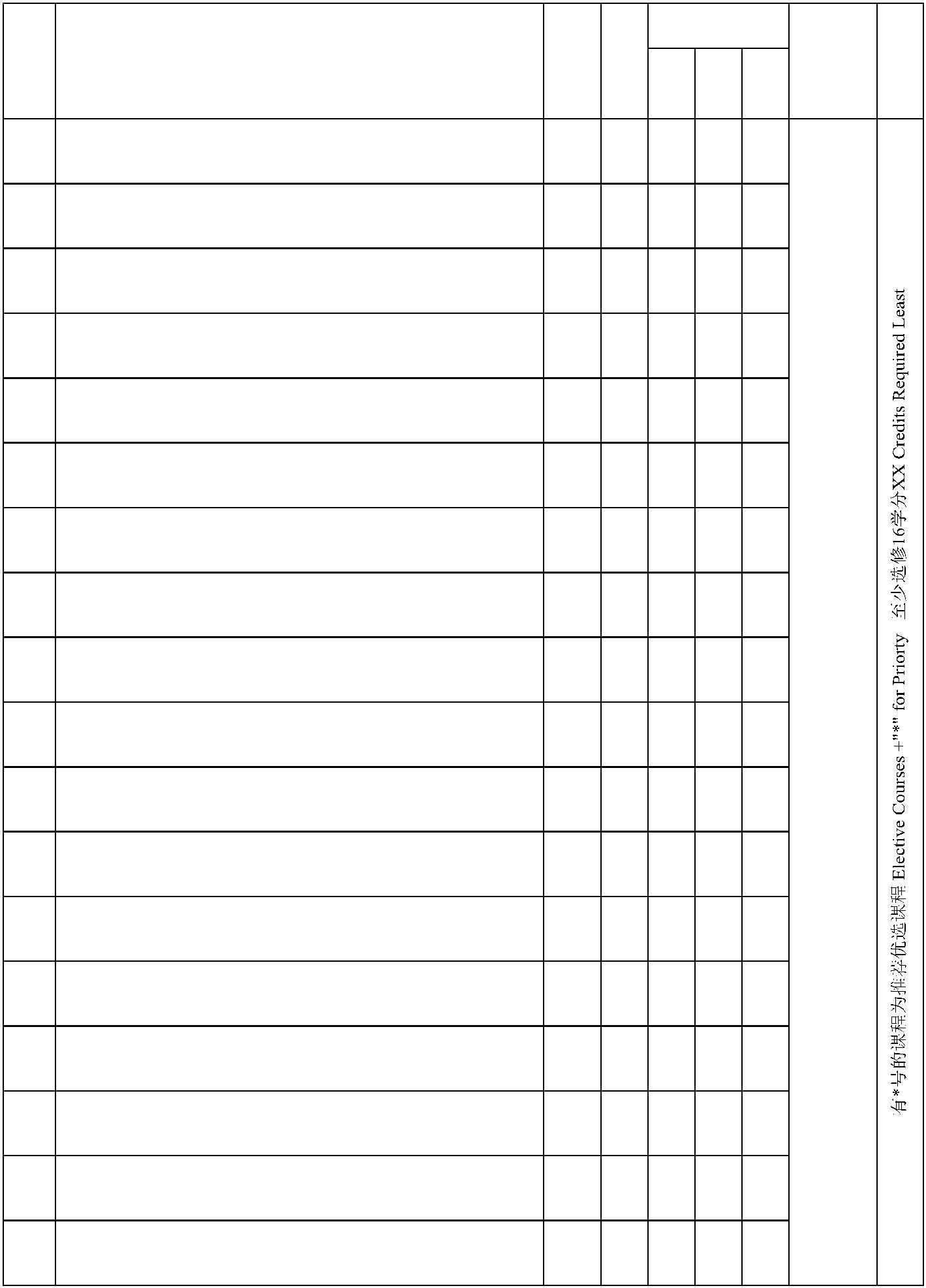 2 专业高峰课程* Introduction to Capstone Project 1 16 163 传播效果与测量* Propagation effect and measurement 2 36 18 184 数据新闻实务*Data journalism practice 2 36 18 12 65 数据可视化设计*Data visualization design 2 36 366 英文新闻报道(双语)*English News Report 2 36 30 68 媒介策划实务*Media planning practice 2 36 30 69 危机传播管理Communication and Management of crisis 2 36 30 6文法学院SHL 10 受众与视听率分析*Audience and audio-visual analysis 2 36 27 911 广告策划Advertising planning 2 36 30 612 报刊设计*Newspaper design 2 36 30 613 电视摄像*TV Camera 2 36 30 614 非线性编辑*Nonlinear Edit 2 36 30 615 符号与叙事Symbols and narration 2 36 30 616 媒介经济理论Media economic theory 2 36 3617 中国传媒产业研究Chinese Media Industries Studies 2 36 3618 新闻摄影*News photography 2 36 24 12- 273 -方案负责人： 迟林晨 方案审核人：杨经华网络与新媒体专业本科培养方案Undergraduate Program for Network and New media一、专业名称与代码专业名称：网络与新媒体Network and New media专业代码：050306T二、专业培养目标 本专业培养适应深度全球化背景下国家和地方经济社会发展需要，胸怀建设中国特色社会主义理
想，具有健全的人格心智、良好的道德情操、扎实的理论功底、较强的实践能力，并富于创新精神和人 文关怀的高素质应用型人才。本专业培养具有扎实的传播学基础，掌握网络与新媒体信息传播的理论知
识与实践技能，能熟练运用网络与新媒体进行信息采写、策划、传播，兼具新媒体产品策划与运营能
力，拥有宽广的国际视野的具有创新精神的复合型、应用型传媒人才。三、专业培养要求 1.热爱社会主义祖国，拥护中国共产党领导，践行社会主义核心价值观，具有爱国爱民的社会责任
感，具有强烈的民主意识、法治意识和敬业精神。 2.具有良好的思想道德素养、科学人文素养、人格心智素养、学科专业素养；具有较强的基础能力
、专业能力、实践能力和创新能力，并在自主学习、表达沟通、信息处理、数理分析、经管思维等五大
基础能力方面具有明显优势。 3.掌握马克思主义基本理论、新闻传播学基本原理、媒介经营管理策略与原则，熟悉新媒体传播规
律以及新闻采编业务，掌握传播学研究方法，接受数字媒体技术以及新媒体运营管理的基本训练；具备
较扎实的人文科学、社会科学基础知识和一定的自然科学知识；具有独立、综合地分析各类传播现象和 解决各种沟通问题的能力；熟练掌握一门外语，有较高的文字写作、口语表达水平；具备较强的组织领
导能力、团队合作精神；具有较为宽广的专业和职业发展可能性，富于创新精神。四、学制与学位　 本专业实行4学年的基本学制；按学分制管理、实行弹性学习年限（3-6年）。　　学生入学后，按教学计划和有关规定，提前学完全部课程并取得相应学分，符合毕业条件者，允许 提前毕业（修业年限不得少于3年）或辅修第二专业。学生可保留学籍休学创新创业。学生学习年限不得
超过6年。 在规定学制内，修满各教学环节规定的学分，成绩合格，毕业论文（设计）达到要求，方可毕业。
符合学校学士学位授予条件的毕业生，授文学士学位。五、课程设置与学分分配 本专业课程体系包括思想政治理论课、通识课、专业基础课、专业课、实践体验、儒魂商才第二课
堂综合素质训练等模块。本专业主要核心课程包括：新媒体数据分析与应用、数据新闻概论、视觉传播 、网页制作与设计、非线性编辑、数字多媒体作品创作、新媒体产品设计与项目管理、网络與情监测与
研判等。　　本专业总学分为155学分,其中课程教学环节121学分，实践体验模块24学分，儒魂商才第二课堂综合
素质训练10学分。课程教学环节中，通识课39学分（其中必修课27学分，选修课12学分），专业基础课 程28学分，专业课39学分（其中必修课23学分，选修课16学分）。专业课的实验实践教学学时占该类总
学时的36%，实验实践教学学时占总学时的28 %。课程教学总学时为2186学时。　　六、实践体验模块　　实践体验模块由新生学习体验、学科专业体验、职业就业体验三个模块组成，其中，学科专业体验
模块包括初级体验、中级体验和高级体验三个部分。- 274 -网络与新媒体专业教学计划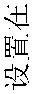 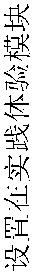 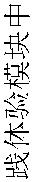 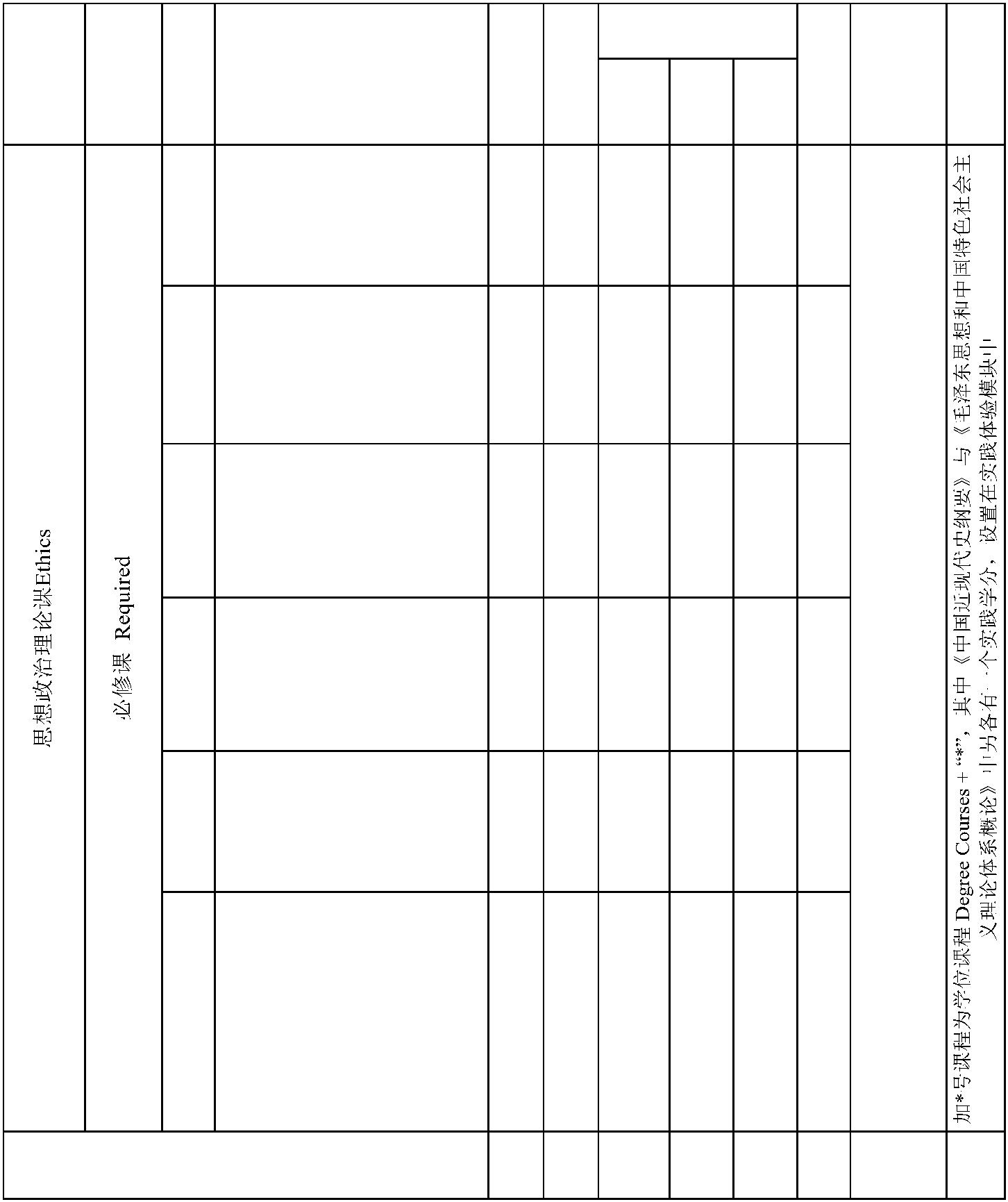 学时类型备注Memo中国近现代史纲要2 Conspectus of Chinese 2 32 32 1Modern History贵州省情3 General Introduction to 1 16 16 1Guizhou Province马克思主马克思主义基本原理*5 Fundamental Principles of 3 48 48 3Marxism毛泽东思想和中国特色社会思想政治理论课合计Total 15 240 240 0 0- 275 -必修课合计Total 27 580 348 96 13612至少选修12个学分，5个不5任选课合计Total 12 192 192通识课合计Total 39 772 540 96 136- 276 -传播学概论1 Introduction to 3 54 42 12 3communication文法学院SHL网络与新媒体概论2 Introduction to network and 3 54 42 12 3new media传播学研究方法7 Research Methodology of 3 54 24 21 9 4Communication文法学院SHL马克思主义新闻论著选读9 The reading of Marx's news 2 36 36 5works专业基础课合计Total 28 504 333 81 90- 277 -新媒体数据分析与应用1 Analysis and application of 3 54 36 12 6 4new media data数据新闻概论文法学院 2 Introduction to data 3 54 36 12 6 5SHL Journalism数字多媒体作品创作6 The creation of digital 3 54 30 24 6multimedia works文法学院 新媒体产品设计与项目管理SHL 7 New media product design 3 54 42 12 6and project management网络與情监测与研判8 Network and sentiment 2 36 18 18 6monitoring and research必修课课合计Total 23 414 243 141 3012 课程名称见专业选修课程表 See "Optionals" for course
3titles4选修课合计Total 16 288 202 50 36专业课合计Total 39 702 445 191 66课程教学合计Total 121 2186 1526 368 292- 278 -专业选修课程表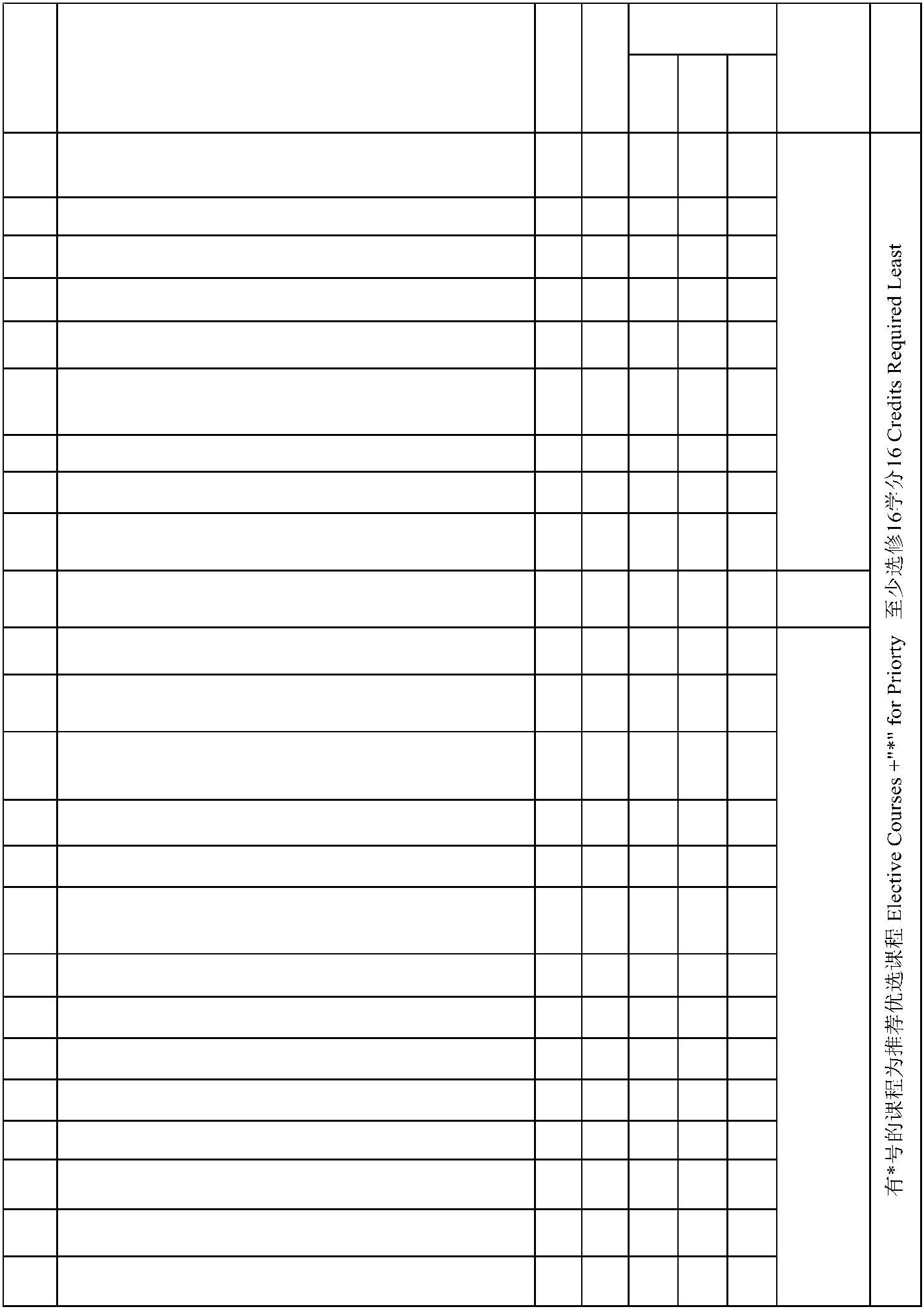 2 专业高峰课程* Introduction to Capstone Project 1 16 6 103 数据可视化设计*Data visualization design 2 36 16 204 新媒体新闻编辑* Network news editor 2 36 30 6文法学院5 媒体创意与策划*Media creativity and planning 2 36 24 12SHL7 融合新闻学*Convergence Journalism 2 36 30 68 新媒体文案* New media news writing 2 36 30 611 数字图文设计 Digital graphic and text design 2 36 18 1814 图形创意Graphic creativity 2 36 30 615 用户体验设计 User Experience Design * 2 36 30 6文法学院 17 口才与沟通 Speech and Eloquence 2 36 30SHL18 UI界面设计 UI interface design 2 36 30 619 新媒体广告 New media advertising 2 36 30 620 大众传播史 The history of mass communication 2 36 30 621 美学 Esthetics 2 36 3622 新媒体运营New media operation * 2 36 24 1222 整合营销传播 Integrated marketing communication 2 36 30 623 新闻摄影 News Photography * 2 36 30 6- 279 -方案负责人：慕德鸣 方案审核人：陈玉梅法学专业本科培养方案Undergraduate Program for Law一、专业名称与代码专业名称：法学Law专业代码：03010K二、专业培养目标 本专业培养适应深度全球化背景下国家和地方经济社会发展需要，胸怀建设中国特色社会主义理
想，适应建设中国特色社会主义法治体系，建设社会主义法治国家的实际需要。培养立德树人、德法兼 修，具有法治精神、人文精神、科学精神、商业精神，具有扎实的专业理论基础和熟练的职业技能、合
理的知识结构，具备依法执政、科学立法、依法行政、公正司法、高效高质量法律服务能力与创新创业 能力，具有健全的人格心智、良好的道德情操、扎实的理论功底、较强的实践能力，并富于创新精神和
人文关怀的高素质应用型人才，兼具一定的经济管理知识，能胜任立法、执法、司法、律师以及法学教 育与研究工作，并在财税法务、金融法务、企业法务等领域具有明显竞争优势，熟悉和坚持中国特色社
会主义法治体系的复合型、应用型、创新型法治人才。三、专业培养要求 1.热爱社会主义祖国，拥护中国共产党领导，践行社会主义核心价值观，具有爱国爱民的社会责任
感，具有强烈的民主意识、法治意识和敬业精神。 2.具有良好的思想道德素养、科学人文素养、人格心智素养、学科专业素养；具有较强的基础能力
、专业能力、实践能力和创新能力，并在自主学习、表达沟通、信息处理、数理分析、经管思维等五大
基础能力方面具有明显优势。 3.知识要求：掌握法学类专业的思维方法和研究方法，具备良好的人文素养和科学素养。养成良好
的道德品格、健全的职业人格、强烈的法律职业认同感，具有服务于建设社会主义法治国家的责任感和
使命感。具备健康的心理和体魄。 4.能力要求：具备独立自主地获取和更新本专业相关知识的学习能力；具备将所学的专业理论与知
识融会贯通，灵活地综合应用于专业实务之中的基本技能；具备利用创造性思维方法开展科学研究工作
和创新创业实践的能力；具备较高的计算机操作能力和外语能力。5.素质要求：热爱社会主义祖国，拥护中国共产党的领导，掌握中国特色社会主义理论体系，牢固 树立正确的世界观、人生观、价值观。掌握法学类专业的思维方法和研究方法，具备良好的人文素养和
科学素养。养成良好的道德品格、健全的职业人格、强烈的法律职业认同感，具有服务于建设社会主义
法治国家的责任感和使命感。具备健康的心理和体魄。四、学制与学位　 本专业实行4学年的基本学制；按学分制管理、实行弹性学习年限（3-6年）。　　学生入学后，按教学计划和有关规定，提前学完全部课程并取得相应学分，符合毕业条件者，允许提前毕业（修业年限不得少于3年）或辅修第二专业。学生学习年限不得超过6年。在规定学制内，修满各教学环节规定的学分，成绩合格，毕业论文（设计）达到要求，方可毕业。符合学校学士学位授予条件的毕业生，授法学学士学位。五、课程设置与学分分配 本专业课程体系包括思想政治理论课、通识课、专业基础课、专业课、实践体验、儒魂商才第二课
堂综合素质训练等模块。本专业主要核心课程包括：法理学、宪法学、中国法律史、刑法、民法、刑事
诉讼法、民事诉讼法、行政法与行政诉讼法、国际法和法律职业伦理等。 　　本专业总学分为151学分,其中课程教学环节117学分，实践体验模块24学分，儒魂商才第二课堂综
合素质训练10学分。课程教学环节中，通识课39学分（其中必修课27学分，选修课12学分），专业基础
课程27学分（其中必修课27学分），专业课36学分（其中必修课24学分，选修课12学分）。专业课的实 验实践教学学时占该类总学时的39.6%，实验实践教学学时占总学时的 20.1%（其中专业选修课的实践
学时为平均1学分对应6学时）。课程教学总学时为2020学时。　　六、实践体验模块　　实践体验模块由新生学习体验、学科专业体验、职业就业体验三个模块组成，其中，学科专业体验
模块包括初级体验、中级体验和高级体验三个部分。- 280 -法学专业教学计划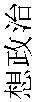 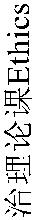 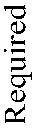 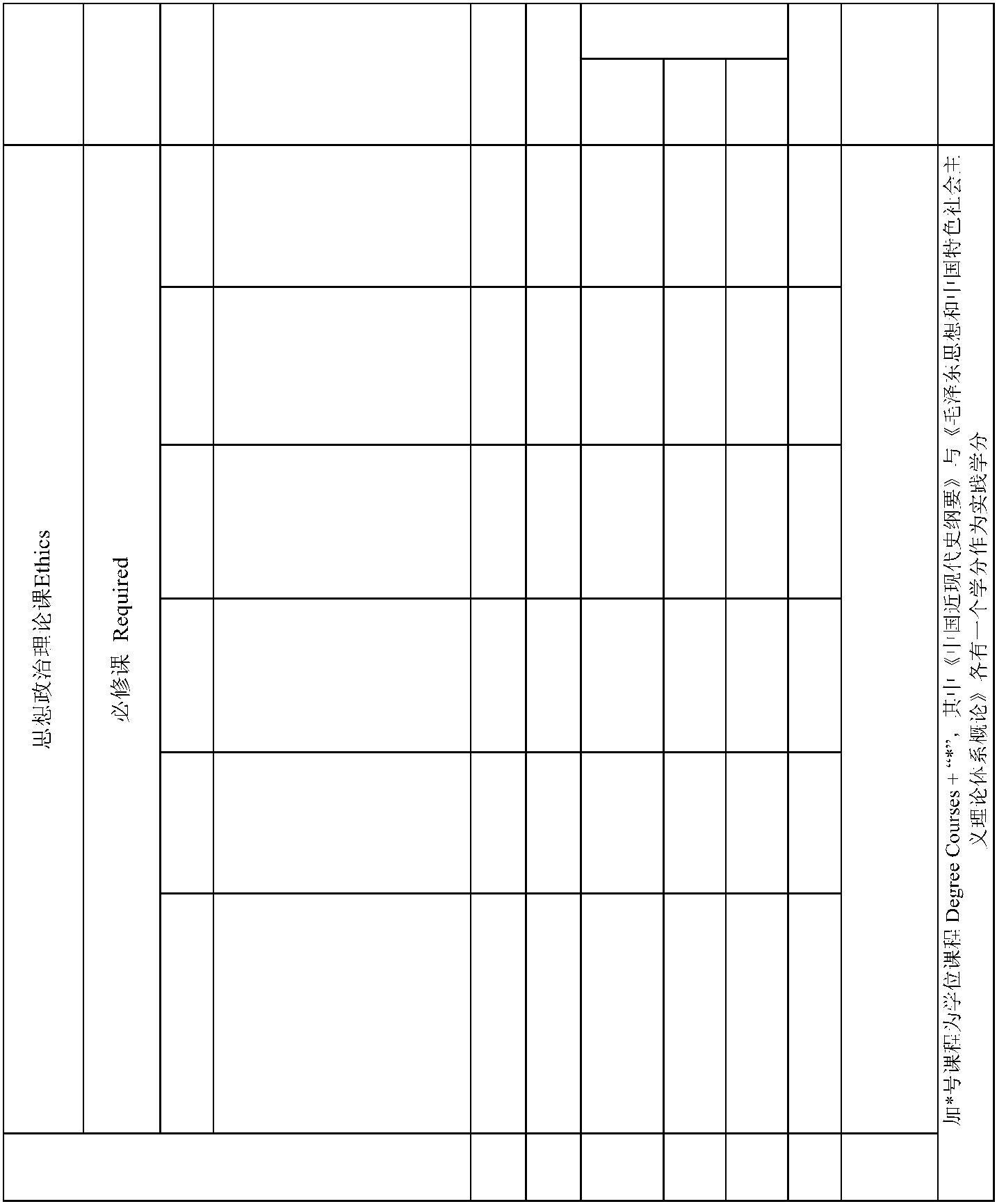 学时类型备注Memo中国近现代史纲要2 Conspectus of Chinese 2 32 32 1Modern History贵州省情3 General Introduction to 1 16 16 1Guizhou Province马克思主马克思主义基本原理*5 Fundamental Principles of 3 48 48 3Marxism毛泽东思想和中国特色社 会主义理论体系概论*6 Maoism & Theory of 4 64 64 4Socialism with ChineseCharacteristics思想政治理论课合计Total 15 240 240 0- 281 -任课单位 备注School/De Mempartment o必修课合计Total 27 580 348 96 13612至少选修12个学分，5个不5任选课合计Total 12 192 192通识课合计Total 39 772 540 96 136- 282 -任课单位 备注School/De Mempartment o1 宪法学Constitution Law 2 32 20 12 13 民法 Civil Law 3 48 30 18 24 法理学Jurisprudence 3 48 36 12 15 刑法1 Criminal Law 2 32 20 12 26 刑法2 Criminal Law 2 32 20 12 3 文法学院SHL7 民事诉讼法 Civil Procedure 3 48 30 18 3行政法与行政诉讼法10 Administrative Law & 3 48 30 18 5Administrative Procedure专业基础课合计 Total 27 432 284 148- 283 -任课单位 备注School/De Mempartment o国际私法(双语）1 International Conflict of 2 32 20 12 3Laws2 商法Commercial Law 3 48 30 18 43 合同法Contract Law 3 48 30 18 34 经济法Economic Law 3 48 30 18 4文法学院SHL 6 财税法Fiscal and Tax Law 2 32 20 12 6司法文书写作与法律文献7 检索Legal Writing & Legal 3 48 3 45 0 5Research8 侵权责任法Law of Torts 2 32 20 12 59 证据法Evidence Law 2 32 20 12 510 公司法Company Law 2 32 20 12 5必修课课合计Total 24 384 213 45 11414选修课合计Total 12 192 192专业课合计Total 36 576 405 45 114课程教学合计Total 117 2020 1457 141 410- 284 -专业选修课程表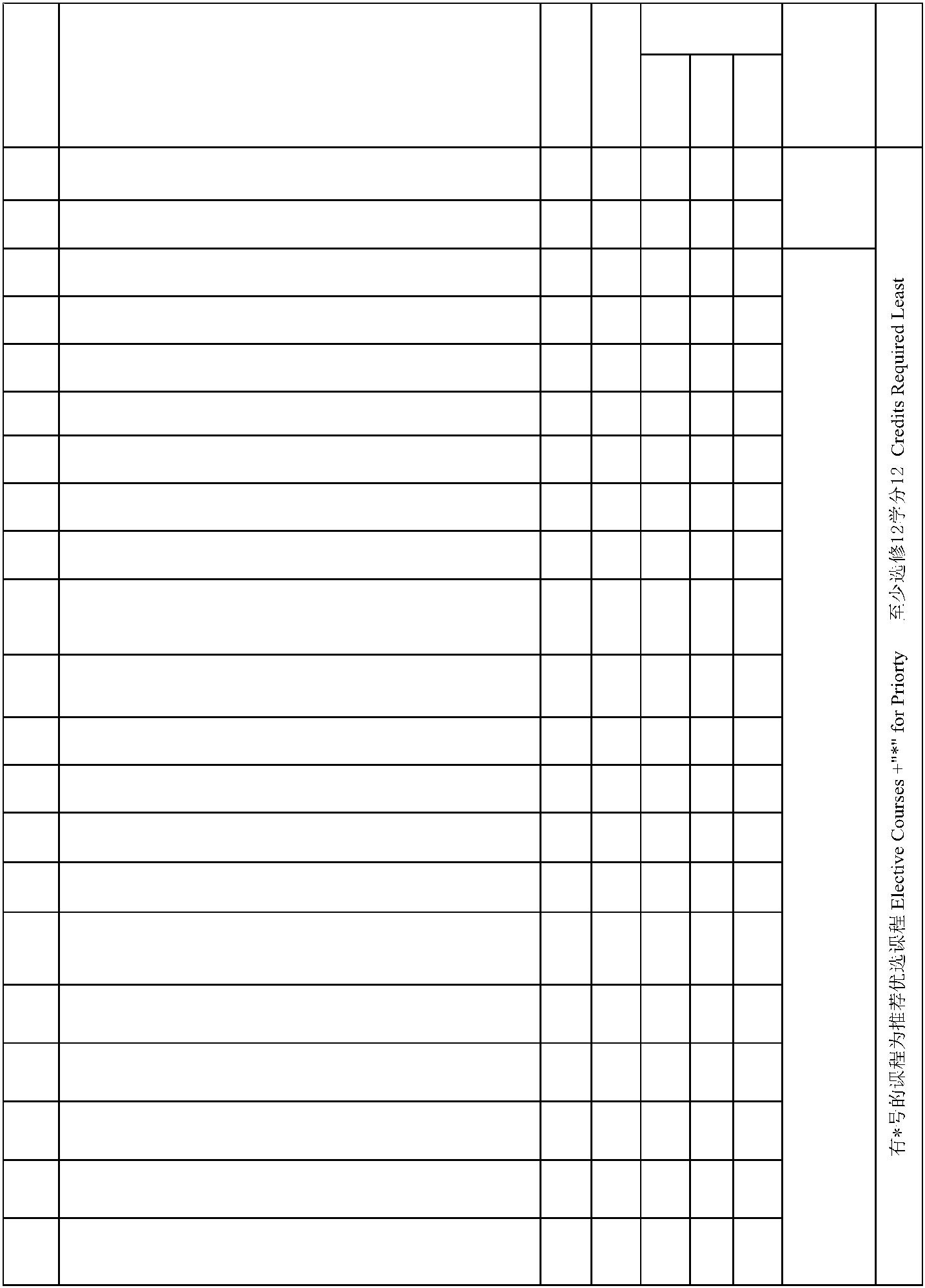 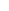 学时类型备注Memo1 会计学※Principles of Accounting 3 48 38 10会计学院SOAC2 财务管理 Financial Management 2 32 22 103 资本运作（实务）Capital Operation 2 32 20 124 物权法※Property Law 2 32 20 125 法律英语（双语）※ English for Law 2 32 20 126 婚姻与继承法Marriage and Family Law 2 32 20 127 金融法学※Financial Law 3 48 36 128 竞争法Competition Law 2 32 20 129 证券法Securities Law 2 32 20 1212 保险法 Social Insurance Law 2 32 20 12文法学院SHL13 模拟法庭Moot Court 2 32 20 1214 犯罪学criminology 2 32 20 1215 外国宪法Constitution Law of Forign Country 2 32 20 1217 房地产法Real Estate Law 2 32 20 1219 专业高峰课程 Introduction to Capstone Project※ 2 32 12 10 1020 民事案例研讨课Civil Case Study Course 2 32 20 1221 刑事案例研讨课Criminal Case Study Course 2 32 20 12- 285 -方案负责人：慕德鸣 方案审核人：陈玉梅法学专业(卓越人才班)本科培养方案Undergraduate Program for Communication一、专业名称与代码
专业名称：法学Law
专业代码：03010K二、专业培养目标 本专业培养适应深度全球化背景下国家和地方经济社会发展需要，胸怀建设中国特色社会主义理
想，适应建设中国特色社会主义法治体系，建设社会主义法治国家的实际需要；培养立德树人、德法兼 修，具有法治精神、人文精神、科学精神、商业精神，具有扎实的专业理论基础和熟练的职业技能、合
理的知识结构，具备依法执政、科学立法、依法行政、公正司法、高效高质量法律服务能力与创新创业 能力，具有健全的人格心智、良好的道德情操、扎实的理论功底、较强的实践能力，并富于创新精神和
人文关怀的高素质应用型人才，兼具一定的经济管理知识，能胜任立法、执法、司法、律师以及法学教 育与研究工作，在企业法务领域具有明显竞争优势，熟悉和坚持中国特色社会主义法治体系的复合型、
应用型、创新型法治人才。三、专业培养要求 1.热爱社会主义祖国，拥护中国共产党领导，践行社会主义核心价值观，具有爱国爱民的社会责任
感，具有强烈的民主意识、法治意识和敬业精神。 2.具有良好的思想道德素养、科学人文素养、人格心智素养、学科专业素养；具有较强的基础能力
、专业能力、实践能力和创新能力，并在自主学习、表达沟通、信息处理、数理分析、经管思维等五大
基础能力方面具有明显优势。 3.知识要求：掌握法学类专业的思维方法和研究方法，具备良好的人文素养和科学素养。养成良好
的道德品格、健全的职业人格、强烈的法律职业认同感，具有服务于建设社会主义法治国家的责任感和
使命感。具备健康的心理和体魄。 4.能力要求：具备独立自主地获取和更新本专业相关知识的学习能力；具备将所学的专业理论与知
识融会贯通，灵活地综合应用于专业实务之中的基本技能；具备利用创造性思维方法开展科学研究工作
和创新创业实践的能力；具备较高的计算机操作能力和外语能力。5.素质要求：热爱社会主义祖国，拥护中国共产党的领导，掌握中国特色社会主义理论体系，牢固 树立正确的世界观、人生观、价值观。掌握法学类专业的思维方法和研究方法，具备良好的人文素养和
科学素养。养成良好的道德品格、健全的职业人格、强烈的法律职业认同感，具有服务于建设社会主义
法治国家的责任感和使命感。具备健康的心理和体魄。四、学制与学位　 本专业实行4学年的基本学制；按学分制管理、实行弹性学习年限（3-6年）。　　学生入学后，按教学计划和有关规定，提前学完全部课程并取得相应学分，符合毕业条件者，允许提前毕业（修业年限不得少于3年）或辅修第二专业。学生学习年限不得超过6年。在规定学制内，修满各教学环节规定的学分，成绩合格，毕业论文（设计）达到要求，方可毕业。符合学校学士学位授予条件的毕业生，授法学学士学位。五、课程设置与学分分配 本专业课程体系包括思想政治理论课、通识课、专业基础课、专业课、实践体验、儒魂商才第二课
堂综合素质训练等模块。本专业主要核心课程包括：法理学、宪法学、中国法律史、刑法、民法、刑事
诉讼法、民事诉讼法、行政法与行政诉讼法、国际法和法律职业伦理等。 　　本专业总学分为158学分,其中课程教学环节124学分，实践体验模块24学分，儒魂商才第二课堂综合
素质训练10学分。课程教学环节中，通识课39学分（其中必修课27学分，选修课12学分），专业基础课
程27学分（其中必修课27学分），专业课43学分（其中必修课31学分，选修课12学分）。专业课的实验 实践教学学时占该类总学时的35.6%，实验实践教学学时占总学时的19.1%（其中专业选修课的实践学时
为平均1学分对应6学时）。课程教学总学时为2132学时。　　六、实践体验模块　　实践体验模块由新生学习体验、学科专业体验、职业就业体验三个模块组成，其中，学科专业体验
模块包括初级体验、中级体验和高级体验三个部分。- 286 -法学专业（卓越人才班）教学计划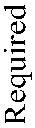 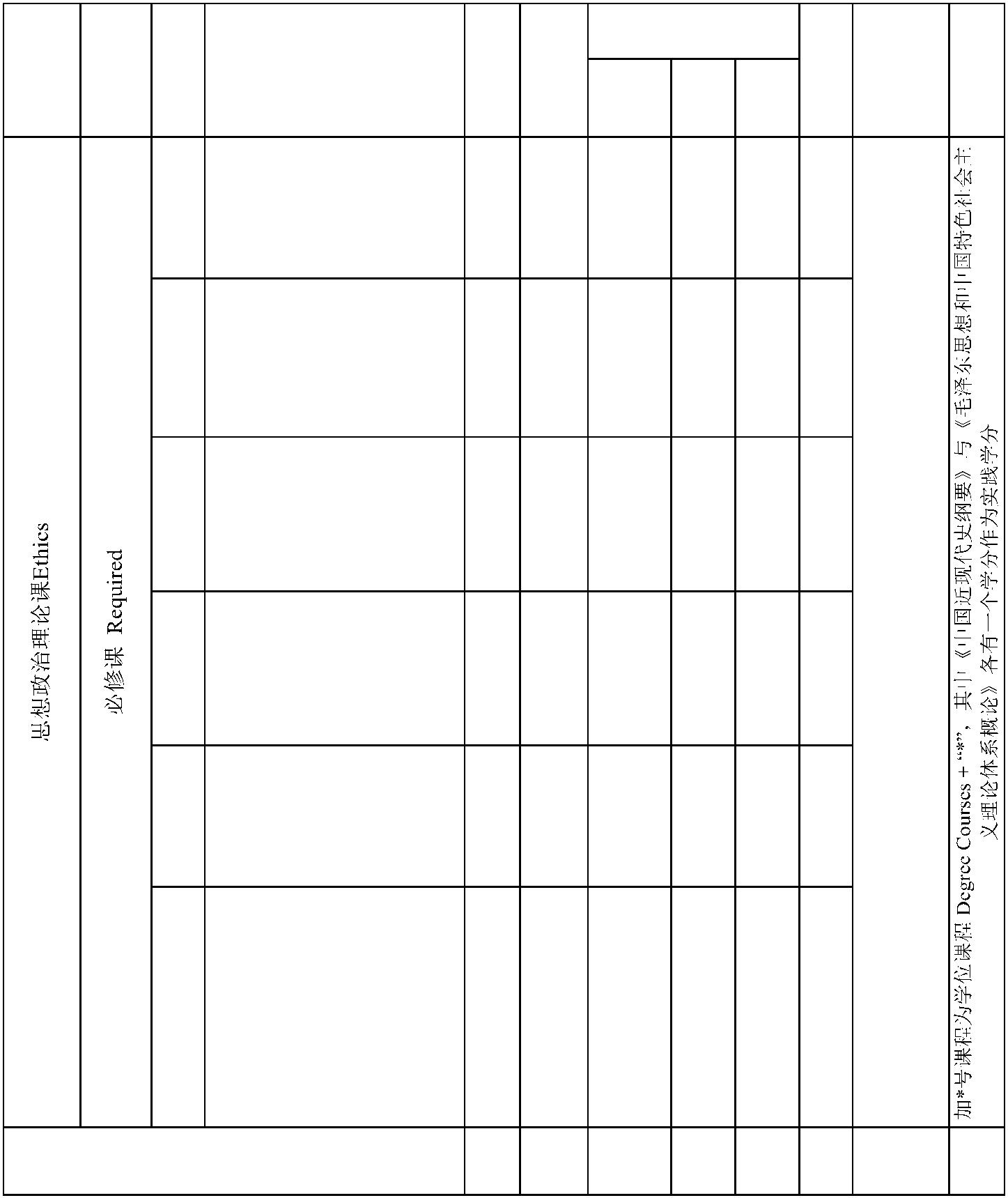 中国近现代史纲要2 Conspectus of Chinese 2 32 32 1Modern History贵州省情3 General Introduction to 1 16 16 1Guizhou Province马克思主马克思主义基本原理*5 Fundamental Principles of 3 48 48 3Marxism毛泽东思想和中国特色社 会主义理论体系概论*6 Maoism & Theory of 4 64 64 4Socialism with ChineseCharacteristics思想政治理论课合计Total 15 240 240 0- 287 -学时类型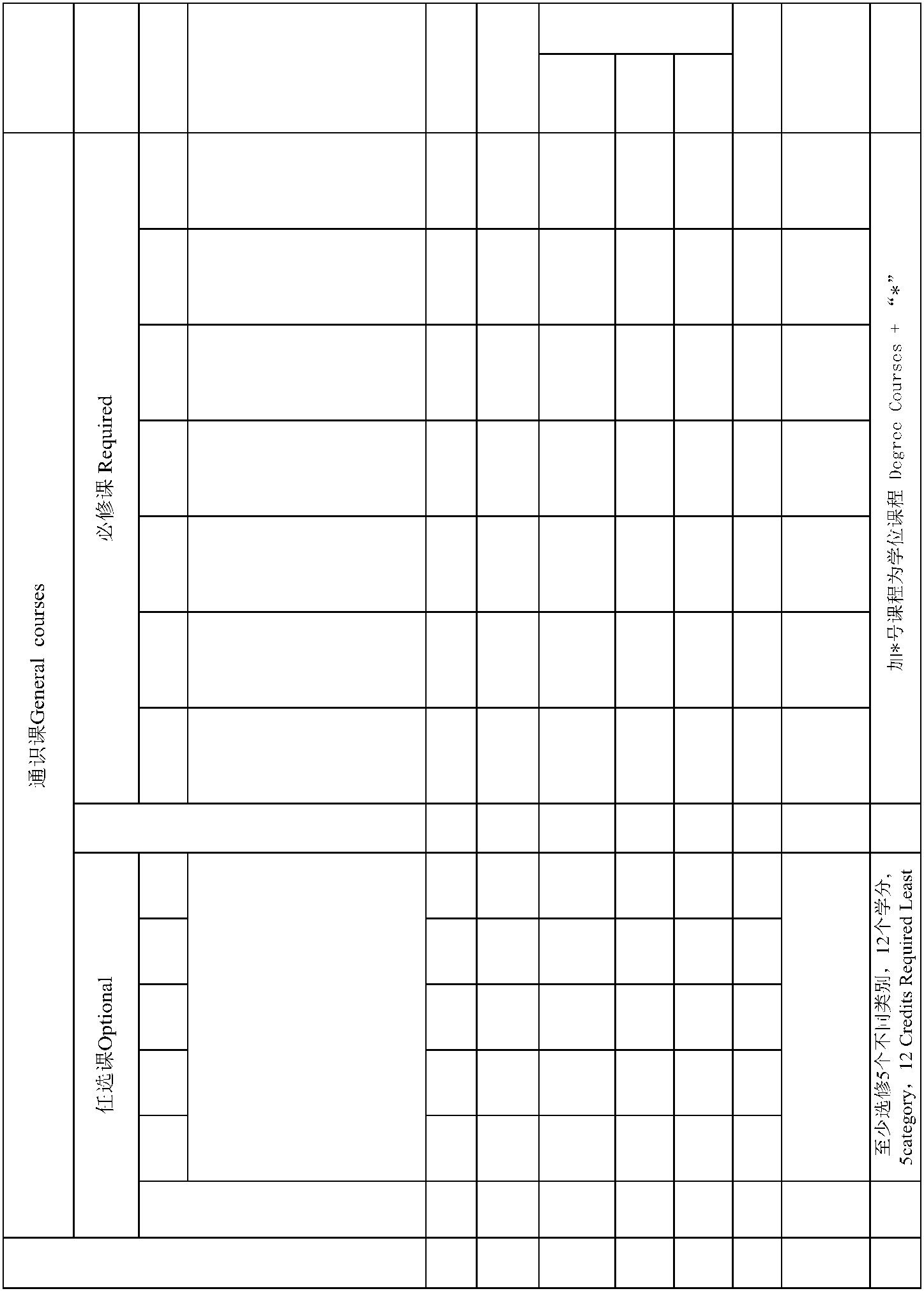 必修课合计Total 27 580 348 96 13612至少选修12个学分，5个不5任选课合计Total 12 192 192通识课合计Total 39 772 540 96 136- 288 -任课单位 备注School/De Mempartment o1 宪法学Constitution Law 2 32 20 12 13 民法 Civil Law 3 48 30 18 24 法理学Jurisprudence 3 48 36 12 15 刑法1 Criminal Law 2 32 20 12 27 民事诉讼法 Civil Procedure 3 48 30 18 3行政法与行政诉讼法10 Administrative Law & 3 48 30 18 5Administrative Procedure专业基础课合计 Total 27 432 284 148- 289 -任课单位 备注School/De Mempartment o2 商法Commercial Law 3 48 30 18 43 经济法Economic Law 3 48 30 18 44 合同法Contract Law 3 48 30 18 3文法学院7 财税法Fiscal and Tax Law 2 32 20 12 6 SHL司法文书写作与法律文献8 检索Legal Writing & Legal 3 48 3 45 0 5Research劳动与社会保障法（1）10 Labor Law and Social 2 32 0 32 4Security Law（1）11 公司法Company Law 2 32 20 12 512 金融法学Financial Law 3 48 30 18 5必修课课合计Total 31 496 275 45 17614选修课合计Total 12 192 192专业课合计Total 43 688 467 45 176课程教学合计Total 124 2132 1531 141 460- 290 -专业选修课程表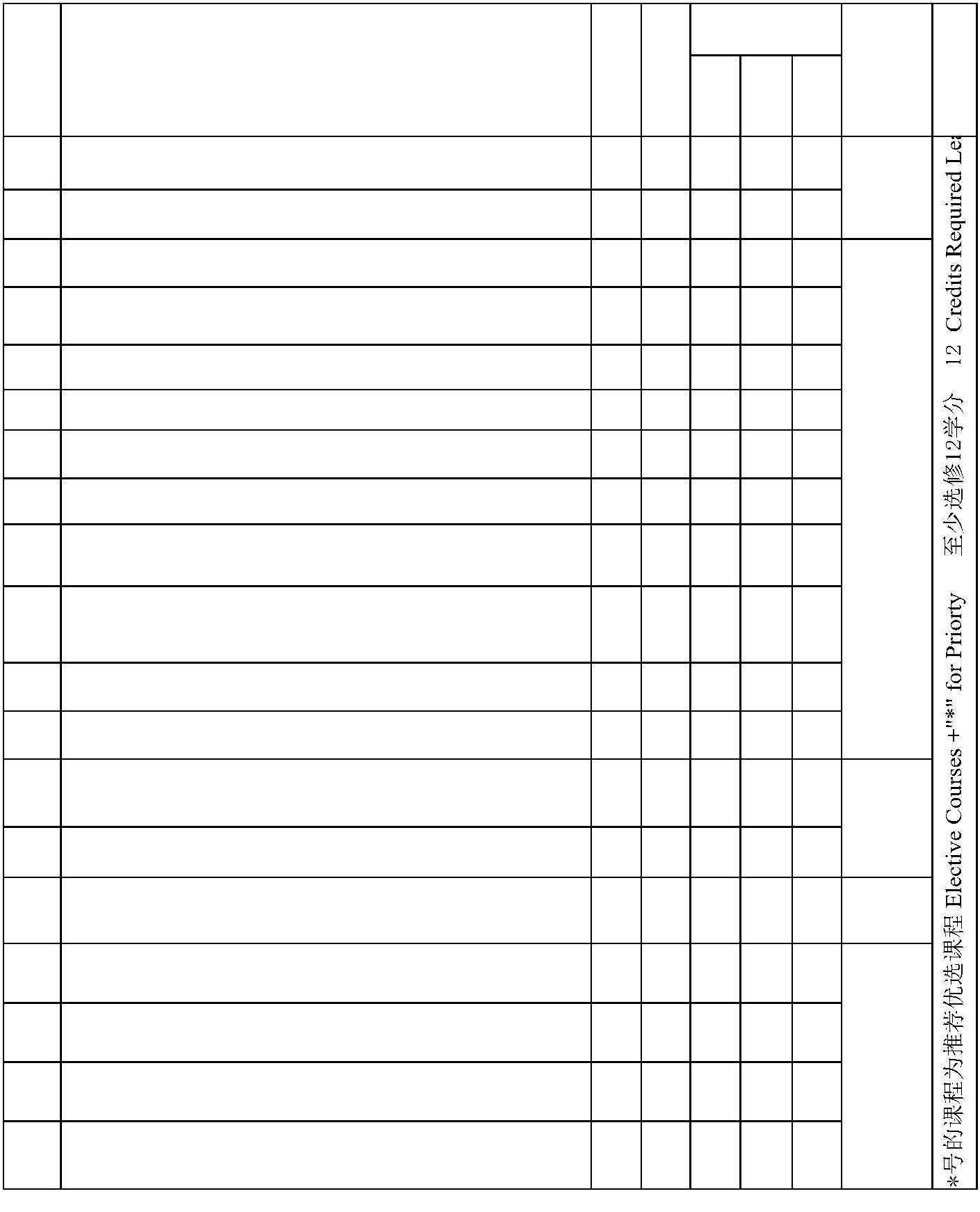 1 会计学※Principles of Accounting 3 48 38 10会计学院SOAC2 财务管理 Financial Management 2 32 22 103 物权法※Property Law 2 32 20 124 侵权责任法Law of Torts 2 32 20 125 婚姻家庭与继承法Marriage and Family Law 2 32 20 126 证据法 Evidence Law 2 32 20 127 竞争法Competition Law 2 32 20 1210 民事案例研讨课Civil Case Study Course 2 32 20 1211 保险法 Social Insurance Law 2 32 20 1212 模拟法庭Moot Court 2 32 20 1213 人力资源管理※Human Resource Management 3 48 36 8 4工商学院SBA 14 公司治理 ※Corporate Governance 3 48 42 616 房地产法Real Estate Law 2 32 20 12文法学院SHL18 专业高峰课程 Introduction to Capstone Project※ 2 32 12 10 1019 刑事案例研讨课Criminal Case Study Course 2 32 12 10 10- 291 -方案负责人：慕徳鸣 方案审核人：陈玉梅法学专业(税收方向)本科培养方案Undergraduate Program for Communication 一、专业名称与代码 专业名称：法学Law 专业代码：03010K 二、专业培养目标 本专业培养适应深度全球化背景下国家和地方经济社会发展需要，胸怀建设中国特色社会主义理
想，适应建设中国特色社会主义法治体系，建设社会主义法治国家的实际需要；培养立德树人、德法兼 修，具有法治精神、人文精神、科学精神、商业精神，具有扎实的专业理论基础和熟练的职业技能、合
理的知识结构，具备依法执政、科学立法、依法行政、公正司法、高效高质量法律服务能力与创新创业 能力，具有健全的人格心智、良好的道德情操、扎实的理论功底、较强的实践能力，并富于创新精神和
人文关怀的高素质应用型人才，兼具一定的税收专业基本知识和税务管理、税收筹划，以及税收法律政
策运用等知识和技能，能胜任立法、执法、司法、律师以及法学教育与研究工作，并在税务、企业法务 等领域具有明显竞争优势，熟悉和坚持中国特色社会主义法治体系的复合型、应用型、创新型法治人才 。三、专业培养要求 1.热爱社会主义祖国，拥护中国共产党领导，践行社会主义核心价值观，具有爱国爱民的社会责任
感，具有强烈的民主意识、法治意识和敬业精神。 2.具有良好的思想道德素养、科学人文素养、人格心智素养、学科专业素养；具有较强的基础能力
、专业能力、实践能力和创新能力，并在自主学习、表达沟通、信息处理、数理分析、经管思维等五大
基础能力方面具有明显优势。 3.知识要求：掌握较法学和税收学的专业技能和工作方法的思维方法和研究方法，具备良好的人文
素养和科学素养。养成良好的道德品格、健全的职业人格、强烈的法律职业认同感，具有服务于建设社
会主义法治国家的责任感和使命感。具备健康的心理和体魄。 4.能力要求：具备独立自主地获取和更新本专业相关知识的学习能力；具备将所学的专业理论与知
识融会贯通，灵活地综合应用于专业实务之中的基本技能；具备利用创造性思维方法开展科学研究工作
和创新创业实践的能力；具备较高的计算机操作能力和外语能力。5.素质要求：热爱社会主义祖国，拥护中国共产党的领导，掌握中国特色社会主义理论体系，牢固 树立正确的世界观、人生观、价值观。掌握法学和税收学的专业技能和工作方法的思维方法和研究方
法，具备良好的人文素养和科学素养。养成良好的道德品格、健全的职业人格、强烈的法律职业认同
感，具有服务于建设社会主义法治国家的责任感和使命感。具备健康的心理和体魄。四、学制与学位　 本专业实行4学年的基本学制；按学分制管理、实行弹性学习年限（3-6年）。　　学生入学后，按教学计划和有关规定，提前学完全部课程并取得相应学分，符合毕业条件者，允许提前毕业（修业年限不得少于3年）或辅修第二专业。学生学习年限不得超过6年。在规定学制内，修满各教学环节规定的学分，成绩合格，毕业论文（设计）达到要求，方可毕业。符合学校学士学位授予条件的毕业生，授法学学士学位。五、课程设置与学分分配 本专业课程体系包括思想政治理论课、通识课、专业基础课、专业课、实践体验、儒魂商才综合素
质训练等模块。本专业主要核心课程包括：法理学、宪法学、中国法律史、刑法、民法、刑事诉讼法、 民事诉讼法、行政法与行政诉讼法、国际法和法律职业伦理、税收学原理、税法、税收筹划等。
　　本专业总学分为162学分,其中课程教学环节 128学分，实践体验模块24学分，儒魂商才素质10学分 。课程教学环节中，通识课39学分（其中必修课27学分，选修课12学分），专业基础课程27学分（其中
必修课27学分），专业课47学分（其中必修课35学分，选修课12学分）。专业课的实验实践教学学时占 该类总学时的27%，实验实践教学学时占总学时的19%（其中专业选修课的实践学时为平均1学分对应6学
时）。课程教学总学时为2196学时。　　六、实践体验模块　　实践体验模块由新生学习体验、学科专业体验、职业就业体验三个模块组成，其中，学科专业体验
模块包括初级体验、中级体验和高级体验三个部分。- 292 -法学专业（税收方向）教学计划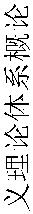 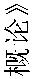 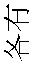 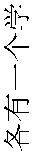 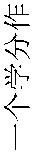 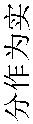 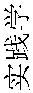 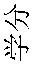 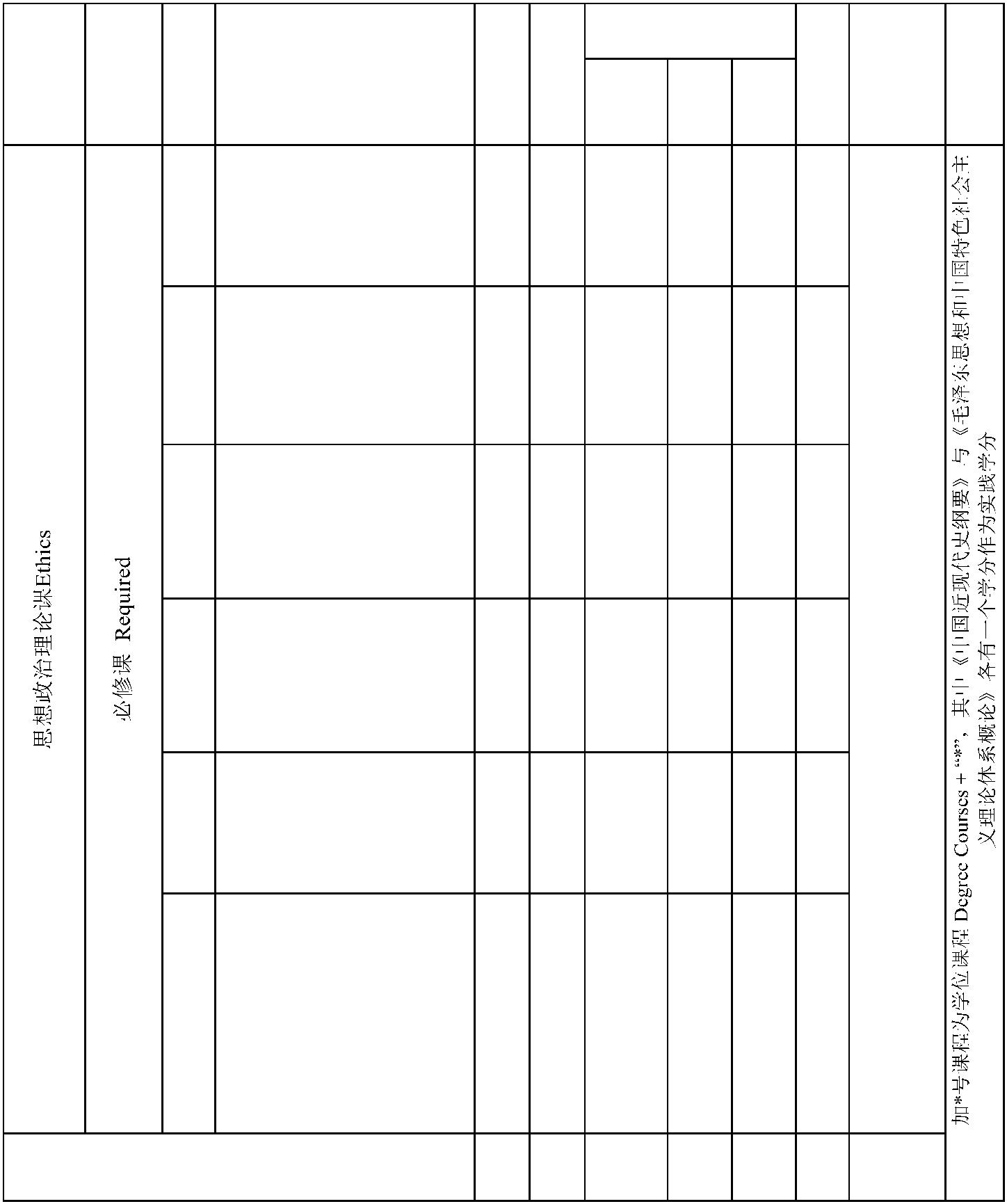 学时类型备注Memo中国近现代史纲要2 Conspectus of Chinese 2 32 32 1Modern History贵州省情3 General Introduction to 1 16 16 1Guizhou Province马克思主马克思主义基本原理*5 Fundamental Principles of 3 48 48 3Marxism毛泽东思想和中国特色社 会主义理论体系概论*6 Maoism & Theory of 4 64 64 4Socialism with ChineseCharacteristics思想政治理论课合计Total 15 240 240 0- 293 -必修课合计Total 27 580 348 96 13612至少选修12个学分，5个不5任选课合计Total 12 192 192通识课合计Total 39 772 540 96 136- 294 -1 宪法学Constitution Law 2 32 20 12 13 民法 Civil Law 3 48 30 18 24 法理学Jurisprudence 3 48 36 12 15 刑法1 Criminal Law 2 32 20 12 26 刑法2 Criminal Law 2 32 20 12 3文法学院SHL7 民事诉讼法 Civil Procedure 3 48 30 18 3行政法与行政诉讼法10 Administrative Law & 3 48 30 18 5Administrative Procedure专业基础课合计 Total 27 432 284 148- 295 -2 商法Commercial Law 3 48 30 18 43 经济法Economic Law 3 48 30 18 44 合同法Contract Law 3 48 30 18 3文法学院司法文书写作与法律文献7 检索Legal Writing & Legal 3 48 3 45 0 5Research9 公司法Company Law 2 32 20 12 513 税收筹划Taxation Planning 3 48 22 26 5必修课课合计Total 35 560 329 75 1561选修课合计Total 12 192 192专业课合计Total 47 752 521 75 156课程教学合计Total 128 2196 1585 171 440- 296 -专业选修课程表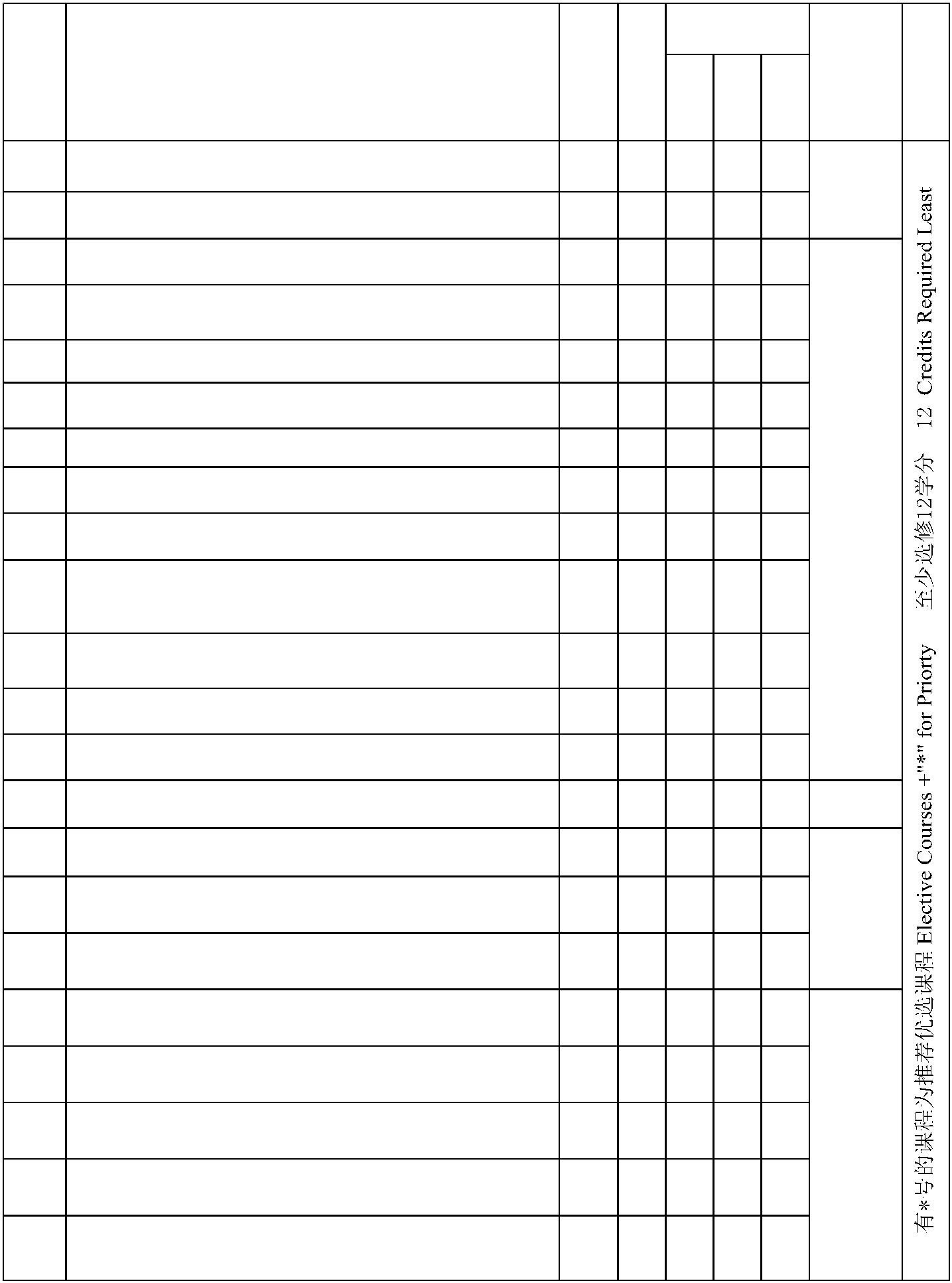 学时类型1 会计学※Principles of Accounting 2 32 20 12会计学院SOAC2 财务管理 Financial Management 2 32 22 103 物权法※Property Law 2 32 20 124 侵权责任法Law of Torts 2 32 20 125 婚姻家庭与继承法Marriage and Family Law 2 32 20 126 金融法学Financial Law 3 48 36 127 证据法Evidence Law 2 32 20 128 竞争法Competition Law 2 32 20 12文法学院SHL9 证券法Securities Law 2 32 20 1212 保险法 Social Insurance Law 2 32 20 1213 模拟法庭Moot Court 2 32 20 1215 国际税收（双语）※International Taxation 2 32 22 10大数据应CBDAE17 财政学Public Finance 3 48 33 9 618 房地产法Real Estate Law 2 32 20 1221 案例研讨课Civil Case Study Course 2 32 20 12- 297 -法学辅修专业、双学位本科培养方案一、专业名称与代码专业名称： 法学Law专业代码：03010K二、专业培养目标 本专业培养适应深度全球化背景下国家和地方经济社会发展需要，胸怀建设中国特色社会主义理想，
适应建设中国特色社会主义法治体系，建设社会主义法治国家的实际需要；培养立德树人、德法兼修，具 有法治精神、人文精神、科学精神、商业精神，具有扎实的专业理论基础和熟练的职业技能、合理的知识
结构，具备依法执政、科学立法、依法行政、公正司法、高效高质量法律服务能力与创新创业能力，具有 健全的人格心智、良好的道德情操、扎实的理论功底、较强的实践能力，并富于创新精神和人文关怀的高
素质应用型人才，兼具一定的经济管理知识，能胜任立法、执法、司法、律师以及法学教育与研究工作，  并在财税法务、金融法务、企业法务等领域具有明显竞争优势，熟悉和坚持中国特色社会主义法治体系的
复合型、应用型、创新型法治人才及后备力量。三、专业培养要求1.热爱社会主义祖国，拥护中国共产党领导，践行社会主义核心价值观，具有爱国爱民的社会责任感，具有强烈的民主意识、法治意识和敬业精神。2.具有良好的思想道德素养、科学人文素养、人格心智素养、学科专业素养；具有较强的基础能力、专业能力、实践能力和创新能力，并在自主学习、表达沟通、信息处理、数理分析、经管思维等五大基础能
力方面具有明显优势。3.知识要求：掌握法学类专业的思维方法和研究方法，具备良好的人文素养和科学素养。养成良好的道德品格、健全的职业人格、强烈的法律职业认同感，具有服务于建设社会主义法治国家的责任感和使命感。具备健康的心理和体魄。4.能力要求：具备独立自主地获取和更新本专业相关知识的学习能力；具备将所学的专业理论与知识融会贯通，灵活地综合应用于专业实务之中的基本技能；具备利用创造性思维方法开展科学研究工作和创新
创业实践的能力；具备较高的计算机操作能力和外语能力。5.素质要求：热爱社会主义祖国，拥护中国共产党的领导，掌握中国特色社会主义理论体系，牢固树立正确的世界观、人生观、价值观。掌握法学类专业的思维方法和研究方法，具备良好的人文素养和科学素
养。养成良好的道德品格、健全的职业人格、强烈的法律职业认同感，具有服务于建设社会主义法治国家
的责任感和使命感。具备健康的心理和体魄。四、修读要求法学辅修专业、双学位实行4学年的基本学制；按学分制管理、实行弹性学习年限（3-6年）。
法学辅修专业在规定学制内，修满培养方案规定的学分，成绩合格，颁发辅修专业毕业证书。
 法学专业双学位符合学校学士学位授予条件的，授予法学学士学位。五、课程设置与学分分配 辅修法学专业、双学位核心课程包括民法、刑法、商法学、经济法、知识产权法、民事诉讼法、刑事
诉讼法、行政法与行政诉讼法等。 　　辅修法学专业、双学位课程教学总学分为56 学分,必修课46 学分，专业选修课10学分。课程教学总学
时为880 学时。　　六、实践体验模块　　法学双学位实践体验模块由专业实习和毕业论文两项组成。- 298 -法学辅修专业、双学位教学计划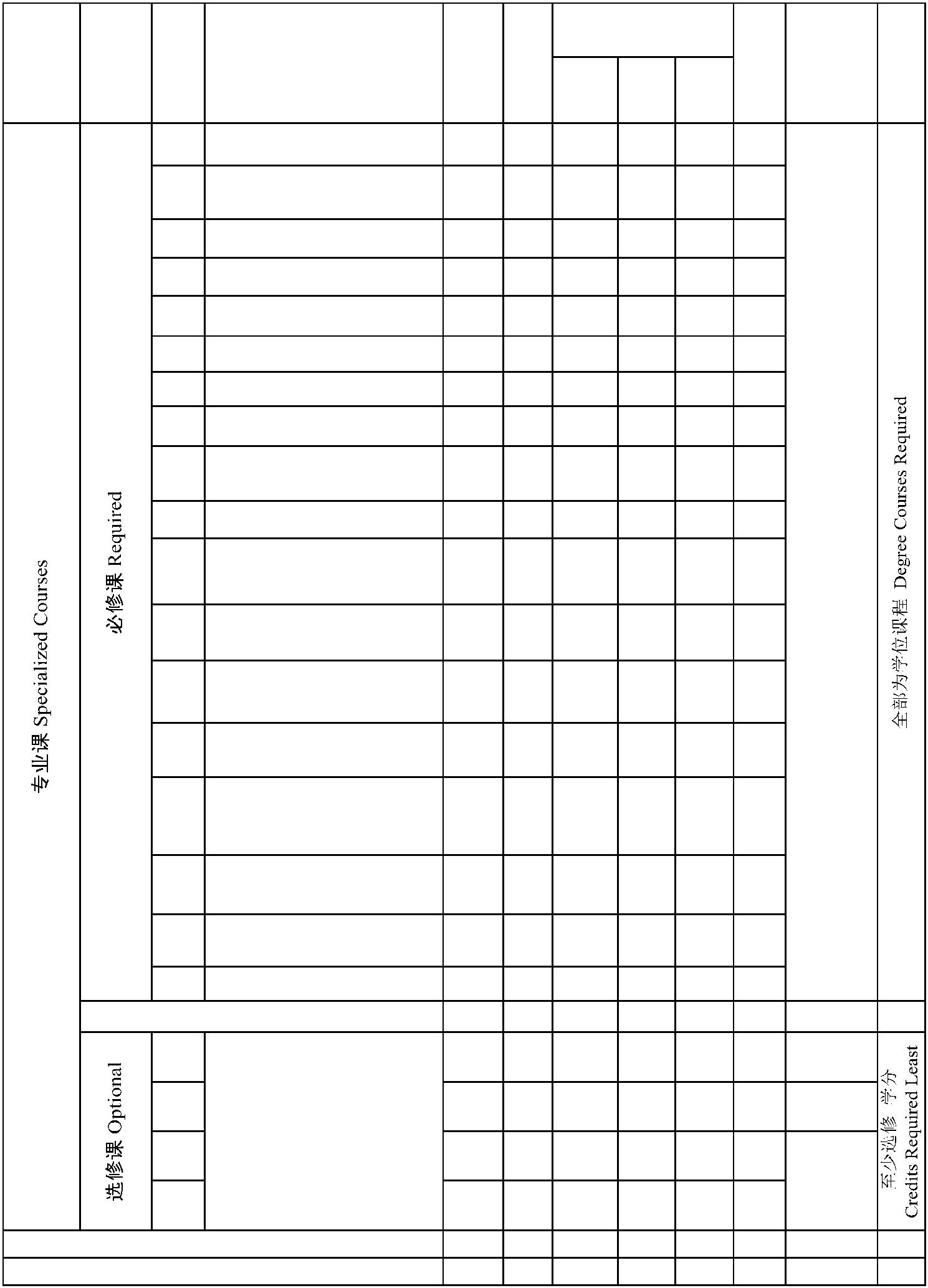 1 宪法学Constitution Law 2 32 32 0 43 民法 Civil Law 3 48 30 18 44 法理学Jurisprudence 3 48 48 0 45 刑法1 Criminal Law 2 32 32 0 46 刑法2 Criminal Law 2 32 32 0 57 商法Commercial Law 3 48 30 18 58 经济法 Economic Law 3 48 30 18 510 民事诉讼法 Civil Procedure 3 48 30 18 5司法文书写作与法律文献15 检索 Legal Writing & Legal 3 48 3 45 0 7Research18 证据法 Evidence Law 2 32 20 12 7合计 Total 46 736 553 45 13814合计 Total 10 160 160专业课合计 Total 56 896 713 45 138- 299 -备注 Memo完成6000-8000字毕业论文（设计）合计 Total 10学分合计 Total 66- 300 -专业选修课课程表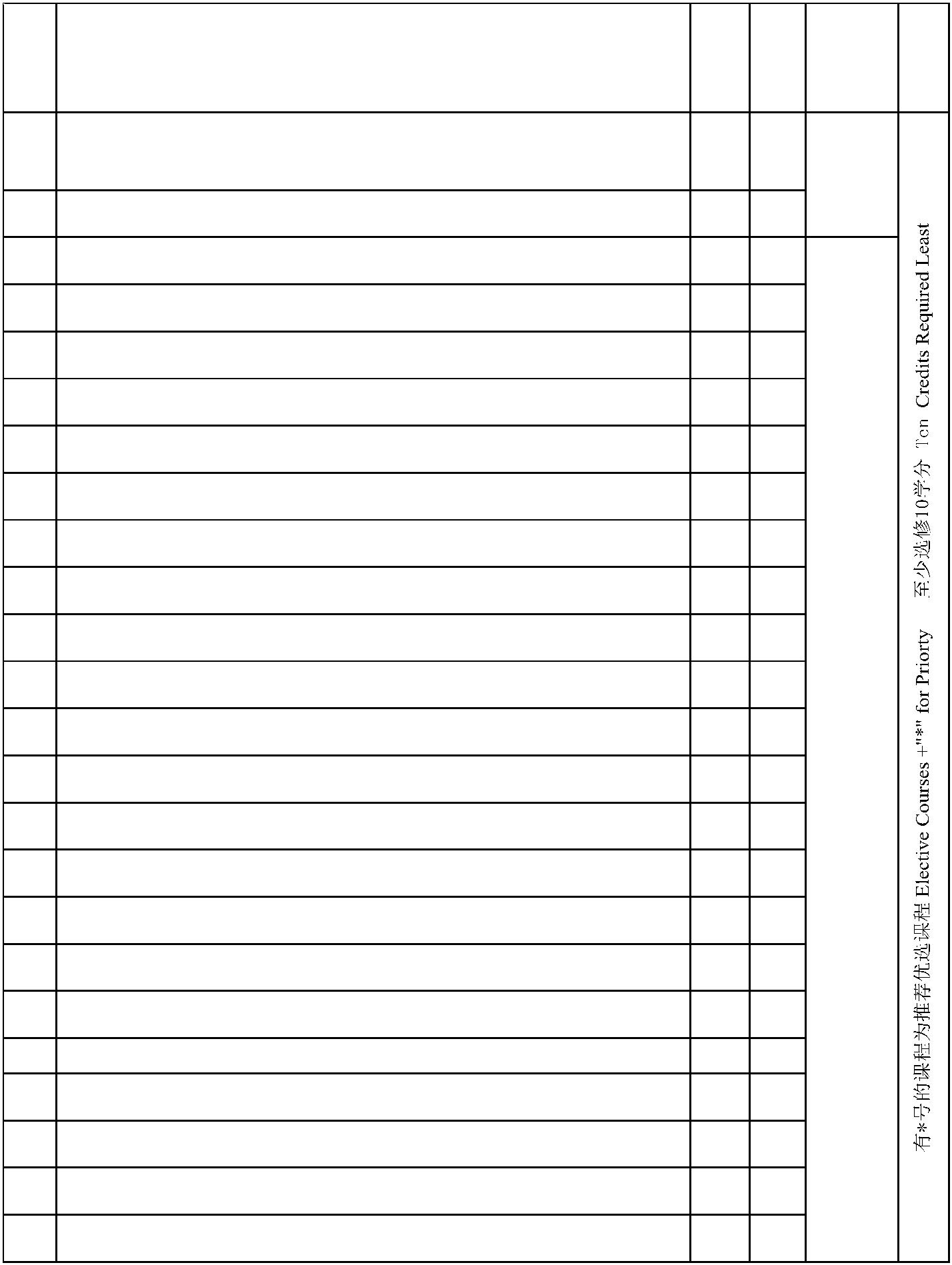 备注Memo1 会计学※Principles of Accounting 2 32 会计学院SOAC 2 财务管理 Financial Management 2 323 资本运作（实务）Capital Operation 2 324 物权法※Property Law 2 325 侵权责任法Law of Torts 2 326 法律英语（双语）※ English for Law 2 327 婚姻家庭与继承法Marriage and Family Law 2 328 金融法学※Financial Law 3 489 竞争法Competition Law 2 3210 公司法Company Law 2 3211 证券法Securities Law 2 3212 环境资源法Environmental Law and Natural Resources Protection Law 2 3213 劳动与社会保障法Labor Law and Social Security Law 2 32文法学院SHL14 保险法 Social Insurance Law 2 3215 模拟法庭Moot Court 2 3216 财税法Fiscal and Tax Law 2 3217 合同法※Contract Law 3 4818 犯罪学criminology 2 3219 外国宪法Constitution Law of Forign Country 2 3220 国际私法(双语）※International Conflict of Laws 2 3221 房地产法Real Estate Law 2 3222 科学研究方法与论文写作Research Methodology & Thesis Writing 1 1823 专业高峰课程 Introduction to Capstone Project※ 2 3224 学科导论Introduce to the Discipline 1 2- 301 -方案负责人： 庞一成 方案审核人：余孝军数学与应用数学专业本科培养方案Undergraduate Program for Mathematics & Applied Mathematics一、专业名称与代码专业名称：数学与应用数学 Mathematics & Applied Mathematics专业代码：070101二、专业培养目标 本专业培养适应深度全球化背景下国家和地方经济社会发展需要，胸怀建设中国特色社会主义理
想，具有健全的人格心智、良好的道德情操、扎实的理论功底、较强的实践能力，并富于创新精神和人 文关怀的高素质应用型人才。能胜任科技、教育、经济金融、行政管理等部门科学研究、教学和管理等
工作。三、专业培养要求 1.热爱社会主义祖国，拥护中国共产党领导，践行社会主义核心价值观，具有爱国爱民的社会责任
感，具有强烈的民主意识、法治意识和敬业精神。 2.具有良好的思想道德素养、科学人文素养、人格心智素养、学科专业素养；具有较强的基础能力
、专业能力、实践能力和创新能力，并在自主学习、表达沟通、信息处理、数理分析、经管思维等五大
基础能力方面具有明显优势。 3.掌握扎实的数学基础理论、方法与技能；具有较强的数学建模能力、大数据分析与处理能力；具
备运用数学知识和数学技术解决经济、管理中实际问题的能力。四、学制与学位　 本专业实行4学年的基本学制；按学分制管理、实行弹性学习年限（3-6年）。　　学生入学后，按教学计划和有关规定，提前学完全部课程并取得相应学分，符合毕业条件者，允许
提前毕业（修业年限不得少于3年）或辅修第二专业。学生学习年限不得超过6年。在规定学制内，修满各教学环节规定的学分，成绩合格，毕业论文（设计）达到要求，方可毕业。符合学校学士学位授予条件的毕业生，授理学学士学位。五、课程设置与学分分配 本专业课程体系包括思想政治理论课、通识课、专业基础课、专业课、实践体验教学、儒魂商才第
二课堂等模块。本专业主要核心课程包括：数学分析、高等代数、解析几何、常微分方程、概率论、数
理统计、抽象代数、实变函数、数学建模、运筹学、数值分析、随机过程等。　　本专业总学分为172学分,其中课程教学环节138学分，实践体验教学模块24学分，儒魂商才第二课堂
综合素质10学分。课程教学环节中，思想政治理论课15学分，通识课56学分（其中必修课44学分，选修
 课12学分），专业基础课程27学分（其中必修课27学分，选修课0学分），专业课40学分（其中必修课
 24学分，选修课16学分）。专业课的实验实践教学学时占该类总学时的15.93%，实验实践教学学时占总
 学时的20.98%。课程教学总学时为2388 学时。　　六、实践体验模块　　实践体验教学模块由新生学习体验、学科专业体验、职业就业体验三个模块组成，其中，学科专业
体验模块包括初级体验、中级体验和高级体验三个部分。- 302 -数学与应用数学专业教学计划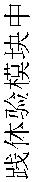 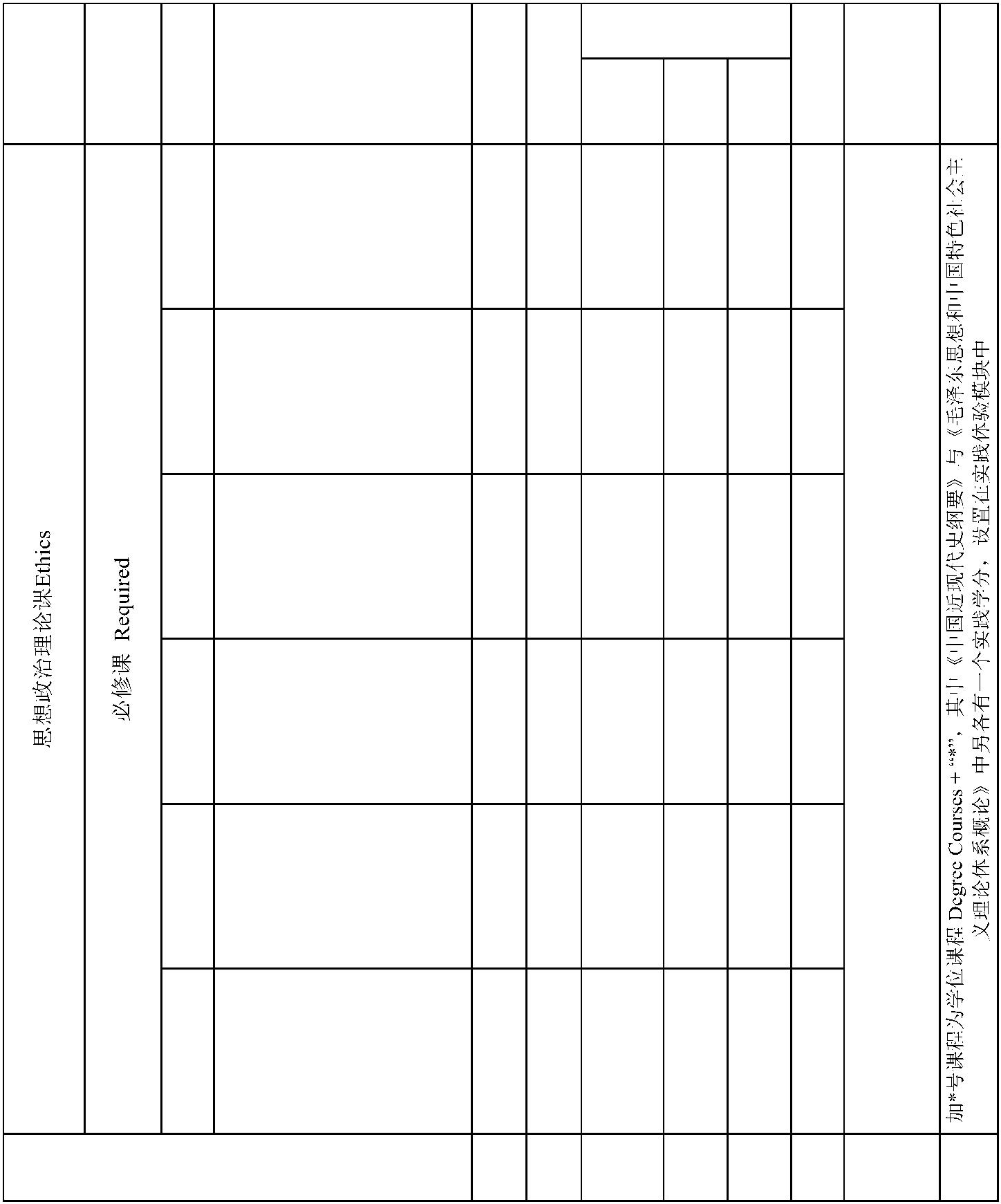 学时类型备注Memo中国近现代史纲要2 Conspectus of Chinese 2 32 32 1Modern History贵州省情3 General Introduction to 1 16 16 1Guizhou Province马克思主
 义学院SOM马克思主义基本原理*5 Fundamental Principles of 3 48 48 3Marxism毛泽东思想和中国特色社 会主义理论体系概论*6 Maoism & Theory of 4 64 64 4Socialism with ChineseCharacteristics思想政治理论课合计Total 15 240 240 0- 303 -学时类型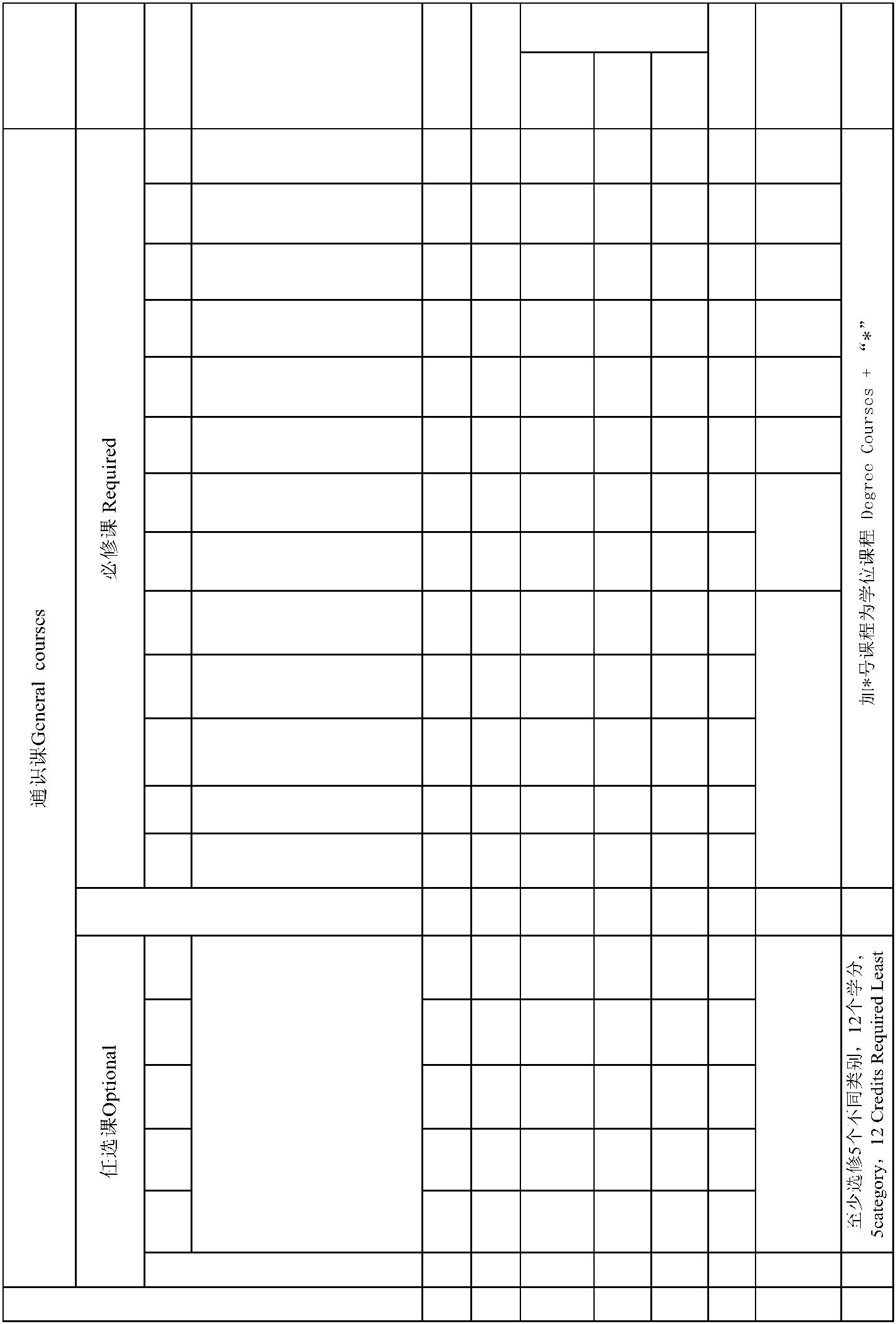 备注Memo经济学院12 计量经济学Econometrics 3 48 39 9 5必修课合计Total 44 852 532 181 13912至少选修12个学分，5个不5任选课合计Total 12 192 192通识课合计Total 56 1044 724 181 139- 304 -数统学院7 概率论Probability 3 48 42 6 3专业基础课合计Total 27 496 461 35 0- 305 -1 数理统计Statistics 3 48 39 9 43 数据分析 Data Analysis 3 48 0 48 4数统学院8 抽象代数Abstract Algebra 3 48 48 6必修课课合计Total 24 384 270 114 014选修课合计Total 16 256 218 32专业课合计Total 40 640 488 146 0课程教学合计Total 138 2388 1887 362 139- 306 -专业选修课程表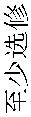 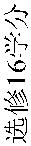 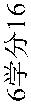 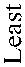 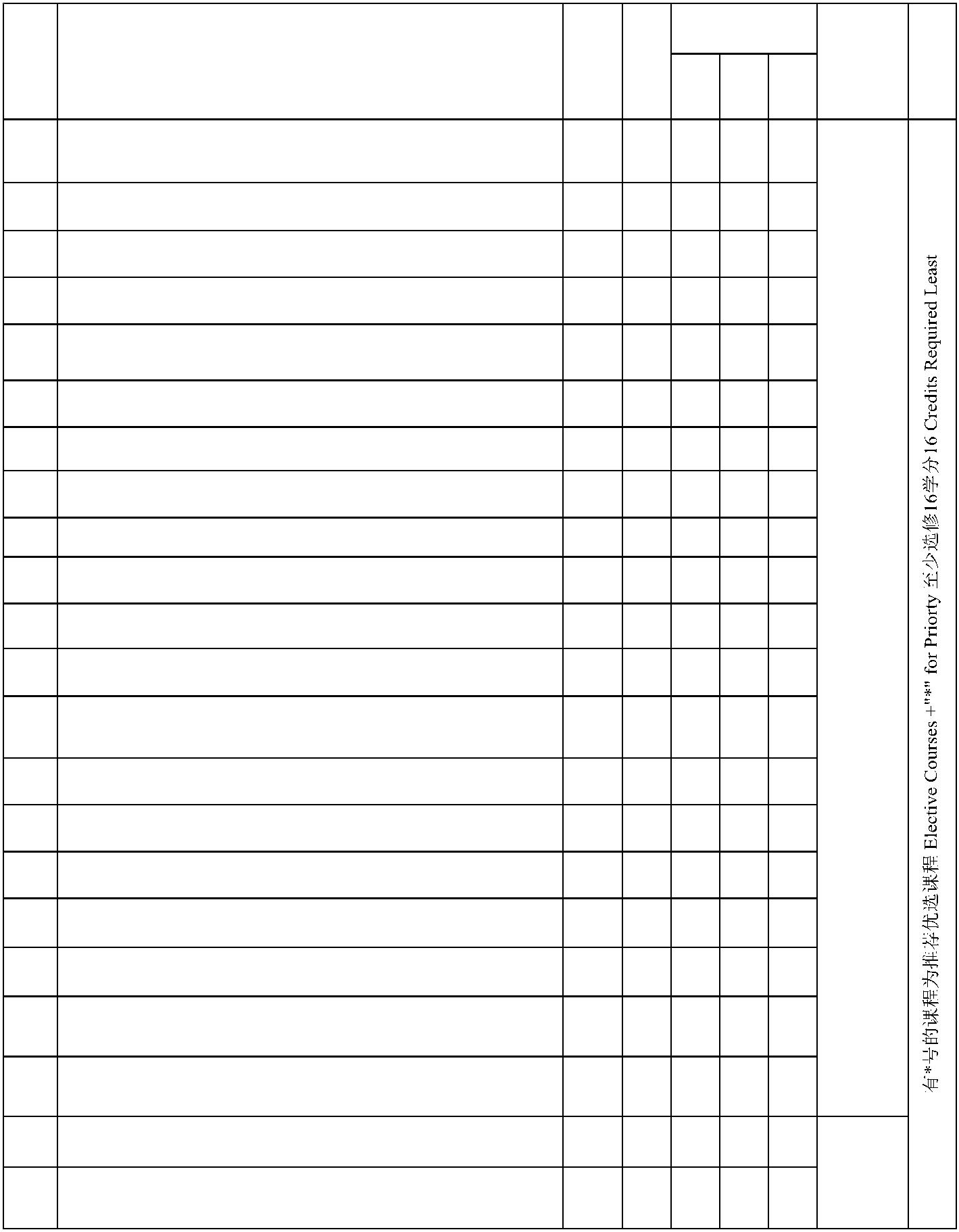 2 专业高峰课程* Introduction to Capstone Project 1 16 163 信息论基础* Elements of Information Theory 2 32 324 微分几何* Differential Geometry 2 32 325 数学软件* Mathematical Software 2 32 326 模糊数学* Fuzzy Mathematics 2 32 327 泛函分析* Functional Analysis 2 32 328 经济控制论* Economic Cybernetics 2 32 329 精算学* Actuarial Science 2 32 26 610 点集拓扑学* Point Set Topology 2 32 3212 数学分析选讲* Lectures on Mathematical Analysis 2 32 3213 高等代数选讲* Lectures on Higher Algebra 2 32 3214 金融数学Financial Mathematics 3 48 4815 复变函数Complex Variable Function 2 32 3216 寿险精算 Life Insurance 2 32 3217 多元统计分析 Multivariate Statistical Analysis 3 48 30 1818 时间序列分析 Time Series Analysis 3 48 39 919 市场调查与预测Market Investigation and Forecast 2 32 26 620 抽样技术 Sampling Thchniques 2 32 3221 保险学 Insurance 2 32 32 大数据应用与经济 22 金融衍生工具 Financial Derivatives 2 32 32学院- 307 -方案负责人：龙凤山 方案审核人：余孝军统计学专业本科培养方案Undergraduate Program for Statistics一、专业名称与代码专业名称：统计学 Statistics专业代码：071201二、专业培养目标 本专业培养适应深度全球化背景下国家和地方经济社会发展需要，胸怀建设中国特色社会主义理
想，具有健全的人格心智、良好的道德情操、扎实的理论功底、较强的实践能力，并富于创新精神和人 文关怀的高素质应用型人才。能胜任政府部门、经济金融等企事业单位统计基础理论研究与统计建模、
统计分析等工作。三、专业培养要求 1.热爱社会主义祖国，拥护中国共产党领导，践行社会主义核心价值观，具有爱国爱民的社会责任
感，具有强烈的民主意识、法治意识和敬业精神。 2.具有良好的思想道德素养、科学人文素养、人格心智素养、学科专业素养；具有较强的基础能力
、专业能力、实践能力和创新能力，并在自主学习、表达沟通、信息处理、数理分析、经管思维等五大
基础能力方面具有明显优势。 3.具有较为扎实的数学基础和统计学理论基础；具有良好的数理统计理论素养和统计建模、统计推
断的专业素养；具有较强的计算仿真、统计与大数据分析应用能力。四、学制与学位　 本专业实行4学年的基本学制；按学分制管理、实行弹性学习年限（3-6年）。　　学生入学后，按教学计划和有关规定，提前学完全部课程并取得相应学分，符合毕业条件者，允许
提前毕业（修业年限不得少于3年）或辅修第二专业。学生学习年限不得超过6年。在规定学制内，修满各教学环节规定的学分，成绩合格，毕业论文（设计）达到要求，方可毕业。符合学校学士学位授予条件的毕业生，授理学学士学位。五、课程设置与学分分配 本专业课程体系包括思想政治理论课、通识课、专业基础课、专业课、实践体验、儒魂商才第二课
 堂综合素质训练等模块。本专业主要核心课程包括：数学分析、高等代数、概率论、回归分析、数理统
 计、实变函数、数学建模、随机过程、统计计算与软件、多元统计分析、时间序列分析等。
 　　本专业总学分为164学分,其中课程教学环节130学分，实践体验模块24学分，儒魂商才第二课堂10学
 分。课程教学环节中，思想政治理论课15学分，通识课49 学分（其中必修课37学分，选修课12学分），
 专业基础课程22学分，专业课44学分（其中必修课27学分，选修课17学分）。专业课的实验实践教学学
时占该类总学时的28.13%，实验实践教学学时占总学时的25.66%。课程教学总学时为2260学时。　　六、实践体验模块　　实践体验模块由新生学习体验、学科专业体验、职业就业体验三个模块组成，其中，学科专业体验
模块包括初级体验、中级体验和高级体验三个部分。- 308 -统计学专业教学计划学时类型备注Memo中国近现代史纲要2 Conspectus of Chinese 2 32 32 1Modern History贵州省情3 General Introduction to 1 16 16 1Guizhou Province马克思主马克思主义基本原理*5 Fundamental Principles of 3 48 48 3Marxism毛泽东思想和中国特色社 会主义理论体系概论*6 Maoism & Theory of 4 64 64 4Socialism with ChineseCharacteristics思想政治理论课合计Total 15 240 240 0- 309 -学时类型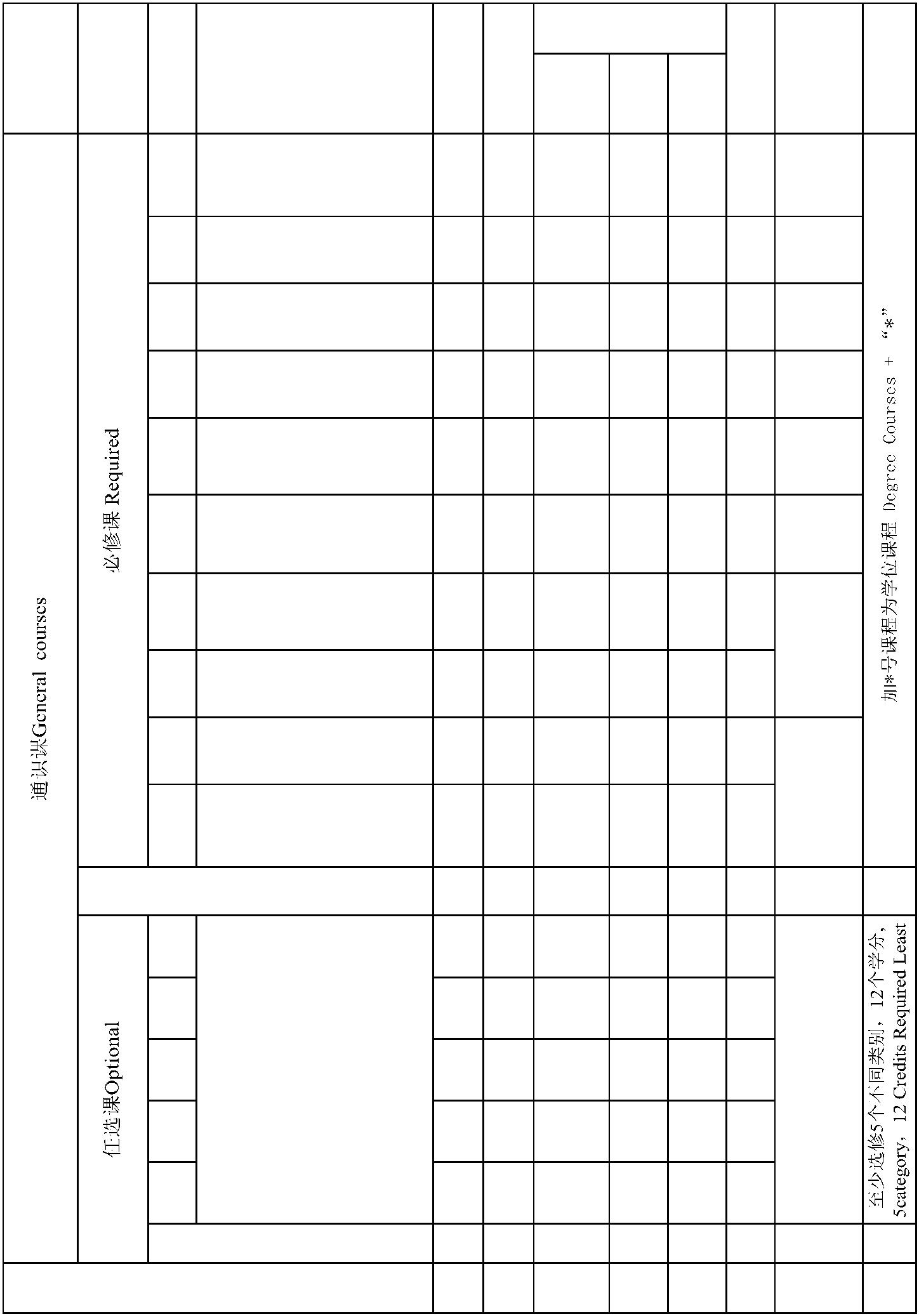 备注Memo7 运筹学Operations Research 3 48 39 9 4数统学院经济学院必修课合计Total 37 740 475 126 13912至少选修12个学分，5个不5任选课合计Total 12 192 192通识课合计Total 49 932 667 126 139- 310 -数统学院SOMS6 概率论 Probability 3 48 42 6 3专业基础课合计Total 22 416 387 29- 311 -学时类型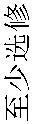 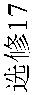 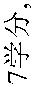 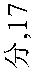 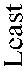 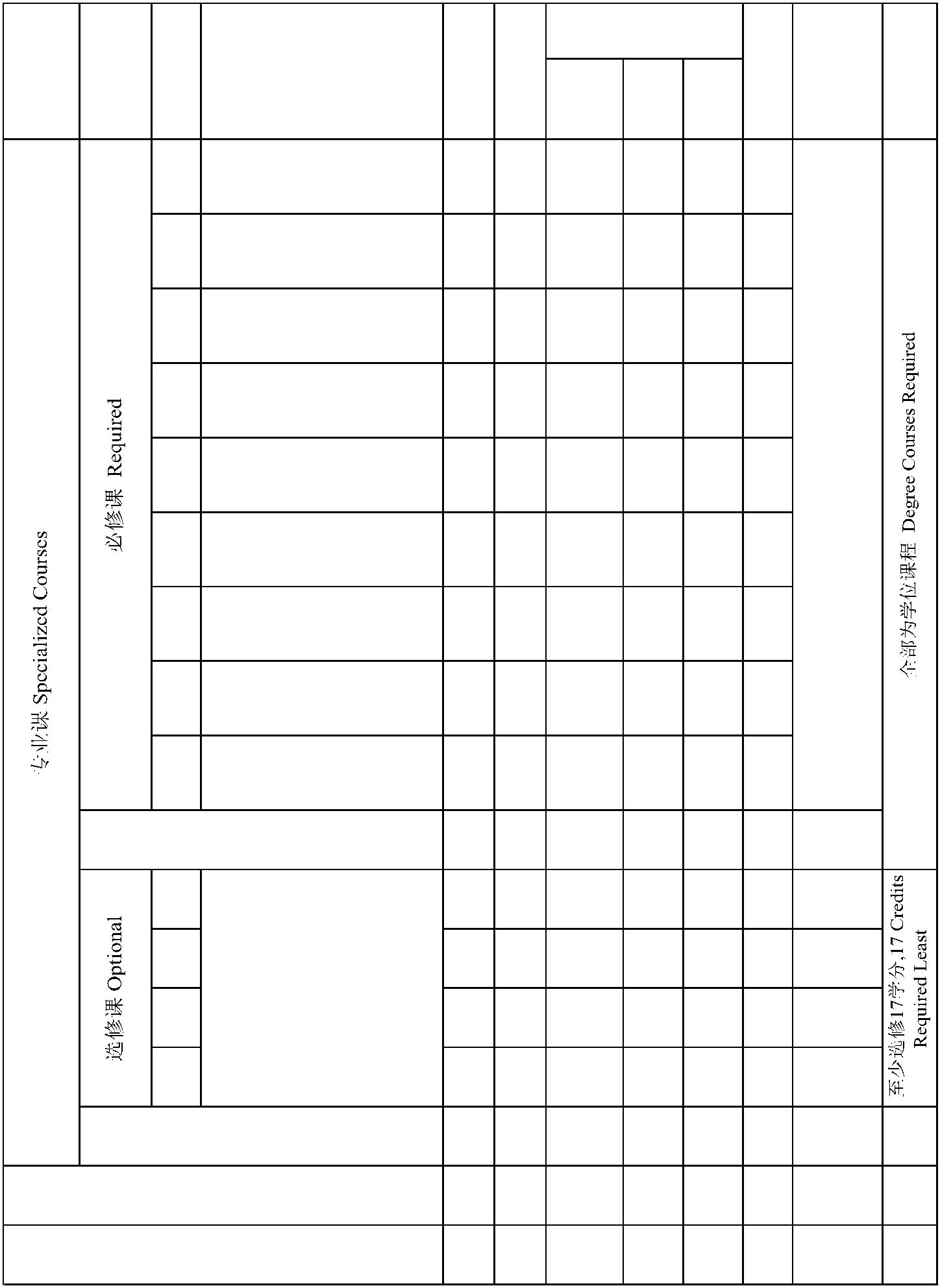 备注Memo多元统计分析Multivariate6 3 48 30 18 6Statistical Analysis（双语）必修课课合计Total 27 432 264 16814选修课合计Total 17 272 154 118专业课合计Total 44 704 418 286课程教学合计Total 130 2260 1680 441 139- 312 -专业选修课程表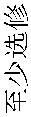 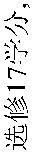 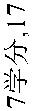 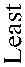 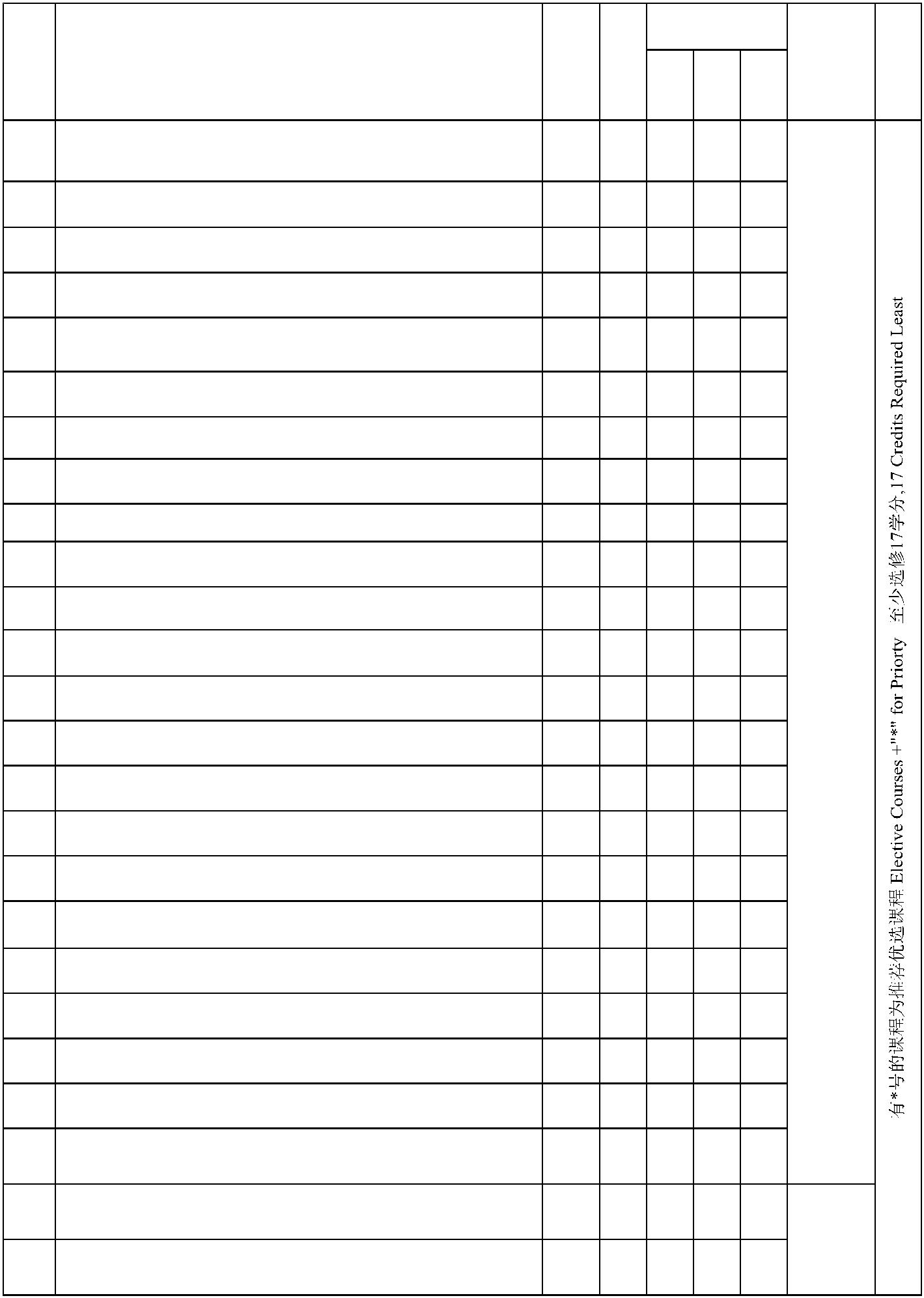 学时类型2 专业高峰课程* Introduction to Capstone Project 1 16 163 数据管理软件*Data Management Software 2 32 324 数据分析软件* Data Analysis Software 2 32 325 常微分方程*(双语) Ordinary Differential Equations 3 48 42 66 泛函分析* Functional Analysis 2 32 327 金融统计* Financial Statistics Analysis 2 32 22 108 国民经济统计* National Economic Statistics 2 32 26 69 统计建模* Statistical Modeling 2 32 3210 属性数据分析* Analysis of Categorical Data 2 32 3211 统计预测与决策* Forecast & Decision-making 2 32 26 613 计量分析软件选讲* Econometrics Software 2 32 3214 统计学* Statistics 2 32 26 615 复变函数Complex Variable Function 2 32 3216 概率极限理论Probability Limit Theory 2 32 3217 贝叶斯统计Bayesian Statistics 2 32 26 618 抽样技术Sampling Techniques 2 32 3219 商务经济统计（双语）Statistics for Business and Economics 2 32 26 620 寿险精算 Life Insurance 2 32 26 621 应用统计专题Applied Statistics Projects 2 32 26 622 数据描述与可视化Data Description and Visualization 2 32 26 623 应用数学选讲Applied Mathematics 2 32 3224 数据结构 Data Structure 2 32 26 6信息学院SIS25 数据挖掘Data Mining 2 32 26 6- 313 -方案负责人：刘丽萍 方案审核人：余孝军经济统计专业本科培养方案Undergraduate Program for Economic Statistics一、专业名称与代码专业名称：经济统计学 Economic Statistics专业代码：020102二、专业培养目标 本专业培养适应深度全球化背景下国家和地方经济社会发展需要，胸怀建设中国特色社会主义理想，
具有健全的人格心智、良好的道德情操、扎实的理论功底、较强的实践能力，并富于创新精神和人文关 怀的高素质应用型人才。能胜任政府部门、经济金融等企事业单位统计分析、经济核算、市场调查分析
以及数据分析等管理服务工作。三、专业培养要求 1.热爱社会主义祖国，拥护中国共产党领导，践行社会主义核心价值观，具有爱国爱民的社会责任
感，具有强烈的民主意识、法治意识和敬业精神。 2.具有良好的思想道德素养、科学人文素养、人格心智素养、学科专业素养；具有较强的基础能力
、专业能力、实践能力和创新能力，并在自主学习、表达沟通、信息处理、数理分析、经管思维等五大
基础能力方面具有明显优势。 3.具有扎实的经济学基础知识、基本理论和基本应用技能；具有较强的经济数据分析应用能力及管
理、咨询能力；具有良好的大数据分析理论素养和核算分析业务素养及大数据搜集、处理、分析的能力四、学制与学位　 本专业实行4学年的基本学制；按学分制管理、实行弹性学习年限（3-6年）。　　学生入学后，按教学计划和有关规定，提前学完全部课程并取得相应学分，符合毕业条件者，允许提前毕业（修业年限不得少于3年）或辅修第二专业。学生学习年限不得超过6年。在规定学制内，修满各教学环节规定的学分，成绩合格，毕业论文（设计）达到要求，方可毕业。符合学校学士学位授予条件的毕业生，授经济学学士学位。五、课程设置与学分分配 本专业课程体系包括思想政治理论课、通识课、专业基础课、专业课、实践体验、儒魂商才第二课堂
综合素质训练等模块。本专业主要核心课程包括：政治经济学、微观经济学、宏观经济学、计量经济学
、金融学、财政学、会计学、统计学、国民经济统计学、企业经营统计学、时间序列分析和市场调查与
预测等。 　　本专业总学分为163学分,其中课程教学环节129学分，实践体验模块24学分，儒魂商才第二课堂综合
 素质训练10学分。课程教学环节中，思想政治理论课15学分，通识课49学分（其中必修课37学分，选修
 课12学分），专业基础课程23学分，专业课42学分（其中必修课24学分，选修课18学分）。专业课的实
验实践教学学时占该类总学时的27.33%，实验实践教学学时占总学时的23.80%。课程教学总学时为2244 学时。　　六、实践体验模块　　实践体验模块由新生学习体验、学科专业体验、职业就业体验三个模块组成，其中，学科专业体验
模块包括初级体验、中级体验和高级体验三个部分。- 314 -经济统计专业教学计划学时类型备注Memo中国近现代史纲要2 Conspectus of Chinese 2 32 32 1Modern History贵州省情3 General Introduction to 1 16 16 1Guizhou Province马克思主马克思主义基本原理*5 Fundamental Principles of 3 48 48 3Marxism毛泽东思想和中国特色社 会主义理论体系概论*6 Maoism & Theory of 4 64 64 4Socialism with ChineseCharacteristics思想政治理论课合计Total 15 240 240 0- 315 -必修课合计Total 37 772 531 105 13612至少选修12个学分，5个不5任选课合计Total 12 192 192通识课合计Total 49 964 723 105 136- 316 -1 高等代数I Higher Algebra I 3 64 60 4 1数统学院SOMS2 高等代数II Higher Algebra II 3 64 60 4 2经济学院SOE大数据应
用与经济
 学院CBDAE7 金融学Finance 3 48 39 6 3 4专业基础课合计Total 23 400 348 38 14- 317 -2 统计学 Statistics 3 48 39 9 43 计量经济学Econometrics 3 48 39 9 5必修课课合计Total 24 384 309 72 314选修课合计Total 18 288 122 166专业课合计Total 42 672 431 238 3课程教学合计Total 129 2244 1710 381 153- 318 -专业选修课程表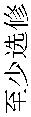 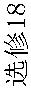 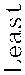 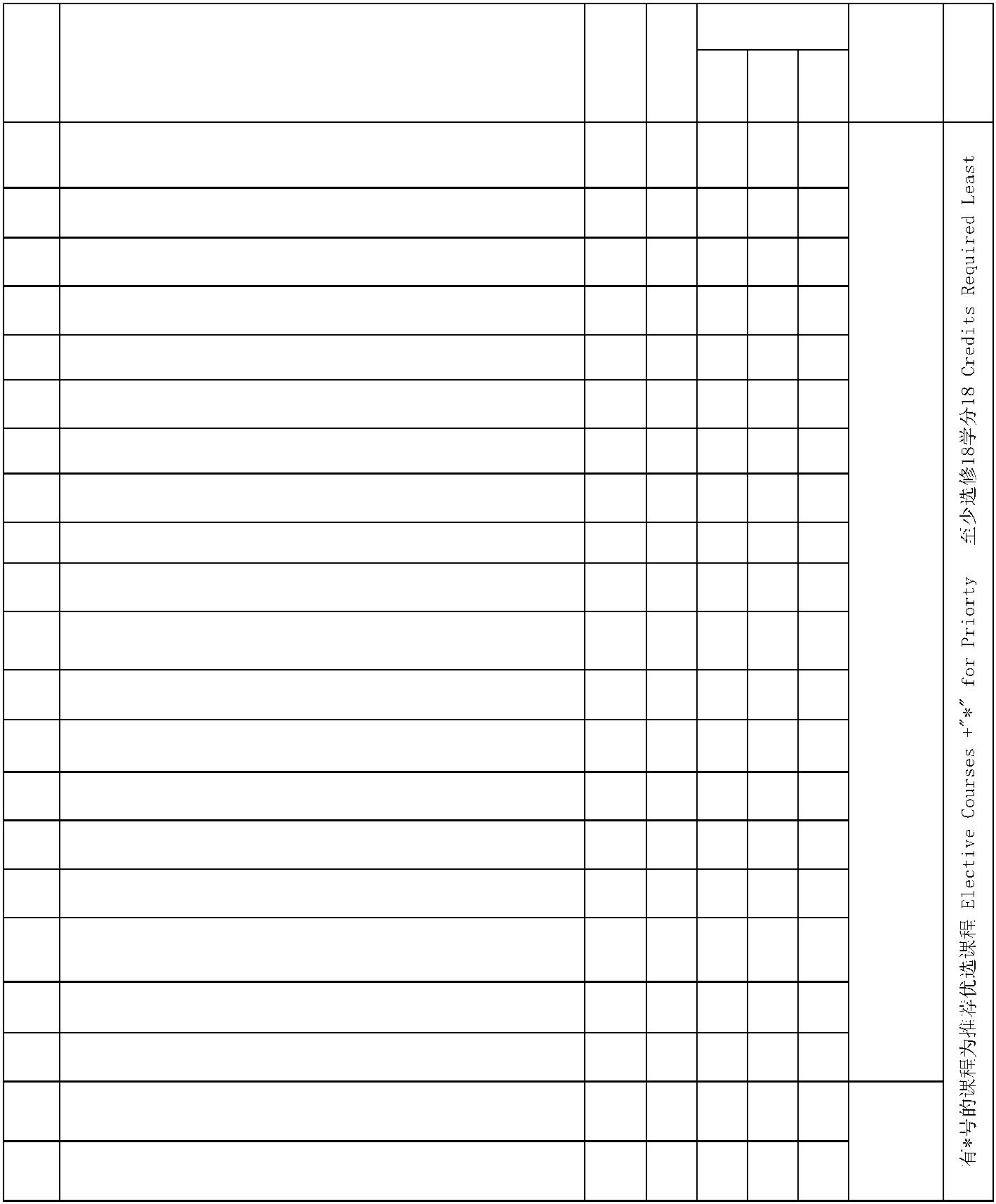 2 专业高峰课程* Introduction to Capstone Project 1 16 163 数据管理软件*Data Management Software 2 32 324 数据分析软件*Data Analysis Softwares 2 32 325 数据分析* Data Analysis 3 48 486 抽样技术* Sampling Techniques* 2 32 327 宏观经济统计分析*Statistic Analysis in Macroeconomics 2 32 328 回归分析* Regression Analysis 2 32 26 69 统计计算与软件*Statistical Calculation and Software 3 48 4810 金融统计* Financial Statistics 2 32 22 10数统学院12 统计模型* Statistical Modeling 2 32 3213 统计专题* Statistical Projects 2 32 3214 精算学* Actuarial Science 2 32 26 615 寿险精算 Life Insurance 2 32 26 616 投入产出分析* Input-output Analysis 2 3218 综合评价* Overall Merit 2 3219 非参数统计* Nonparametric Statistics 2 32 22 1020 数据结构 Data Structure 2 32 26 6信息学院SIS21 数据挖掘 Data Mining 2 32 26 6- 319 -方案负责人： 刘自鑫 方案审核人：余孝军金融数学专业本科培养方案Undergraduate Program for Financial Mathematics一、专业名称与代码专业名称：金融数学专业代码：020305T二、专业培养目标 本专业培养适应深度全球化背景下国家和地方经济社会发展需要，胸怀建设中国特色社会主义理
想，具有健全的人格心智、良好的道德情操、扎实的理论功底、较强的实践能力，并富于创新精神和 人文关怀的高素质应用型人才。能胜任金融监管部门、商业银行、证券公司、保险公司等企事业单位
金融数据分析与处理、金融产品开发与应用、金融风险评估与管理等工作。三、专业培养要求 1.热爱社会主义祖国，拥护中国共产党领导，践行社会主义核心价值观，具有爱国爱民的社会责
任感，具有强烈的民主意识、法治意识和敬业精神。 2.具有良好的思想道德素养、科学人文素养、人格心智素养、学科专业素养；具有较强的基础能
力、专业能力、实践能力和创新能力，并在自主学习、表达沟通、信息处理、数理分析、经管思维等
五大基础能力方面具有明显优势。 3.具备扎实的数学基础和金融学理论基础；掌握系统的金融统计与计量专业知识，掌握金融产品
设计开发、金融风险评估的方法；具备进行定量分析和解决金融实务问题的能力。四、学制与学位　 本专业实行4学年的基本学制；按学分制管理、实行弹性学习年限（3-6年）。　　学生入学后，按教学计划和有关规定，提前学完全部课程并取得相应学分，符合毕业条件者，允许提前毕业（修业年限不得少于3年）或辅修第二专业。学生学习年限不得超过6年。在规定学制内，修满各教学环节规定的学分，成绩合格，毕业论文（设计）达到要求，方可毕业。符合学校学士学位授予条件的毕业生，授经济学学士学位。五、课程设置与学分分配本专业课程体系包括思想政治理论课、通识课、专业基础课、专业课、实践体验、儒魂商才第二课堂等模块。本专业主要核心课程包括：政治经济学、微观经济学、宏观经济学、计量经济学、金融
学、财政学、会计学、统计学、常微分方程、应用随机过程、金融数学基础、金融统计分析、证券投
资学、金融经济学、金融风险管理、金融计量学等。 　　本专业总学分为174学分,其中课程教学环节140学分，实践体验模块24学分，儒魂商才第二课堂
 10学分。课程教学环节中，思想政治理论课15学分，通识课56学分（其中必修课44学分，选修课12学
分），专业基础课程25学分，专业课44学分（其中必修课24学分，选修课20学分）。专业课的实验实
 践教学学时占该类总学时的25.09%，实验实践教学学时占总学时的21.64%。课程教学总学时为2532 学时。　　六、实践体验模块　　实践体验模块由新生学习体验、学科专业体验、职业就业体验三个模块组成，其中，学科专业体
验模块包括初级体验、中级体验和高级体验三个部分。- 320 -金融数学专业教学计划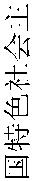 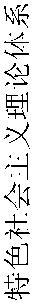 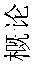 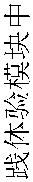 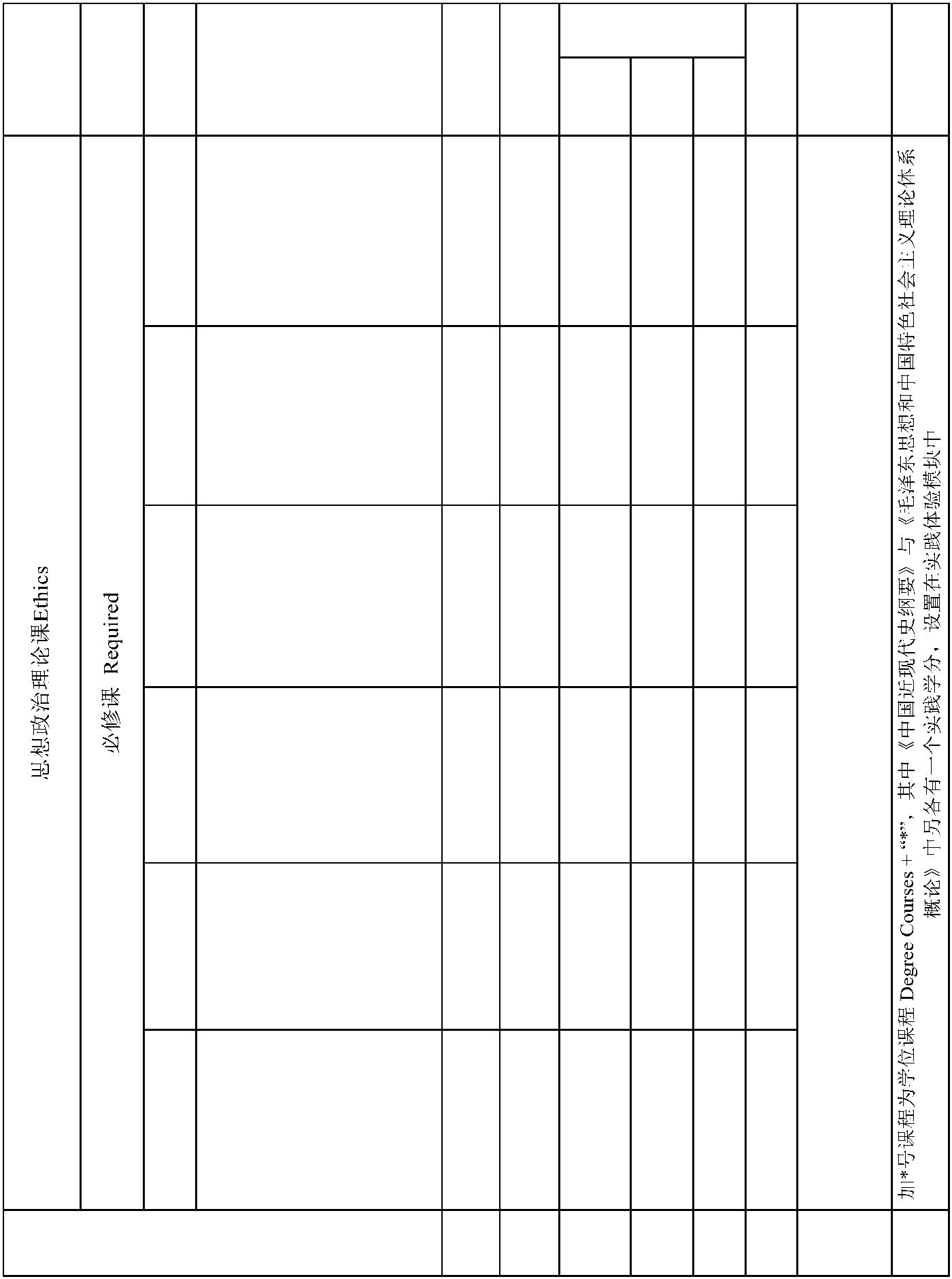 中国近现代史纲要2 Conspectus of Chinese 2 32 32 1Modern History贵州省情3 General Introduction to 1 16 16 1Guizhou Province马克思主
 义学院SOM马克思主义基本原理*5 Fundamental Principles of 3 48 48 3Marxism毛泽东思想和中国特色社 会主义理论体系概论*6 Maoism & Theory of 4 64 64 4Socialism with ChineseCharacteristics思想政治理论课合计Total 15 240 240 0 0- 321 -马克思主 7 逻辑学Logic 2 32 32 3 义学院SOM必修课合计Total 44 932 677 119 13612至少选修12个学分，5个5选修课合计Total 12 192 192 0 0通识课合计Total 56 1124 869 119 136- 322 -大数据应
用与经济
 学院数统学院SOMS专业基础课合计 Total 25 400 331 52 17- 323 -学时类型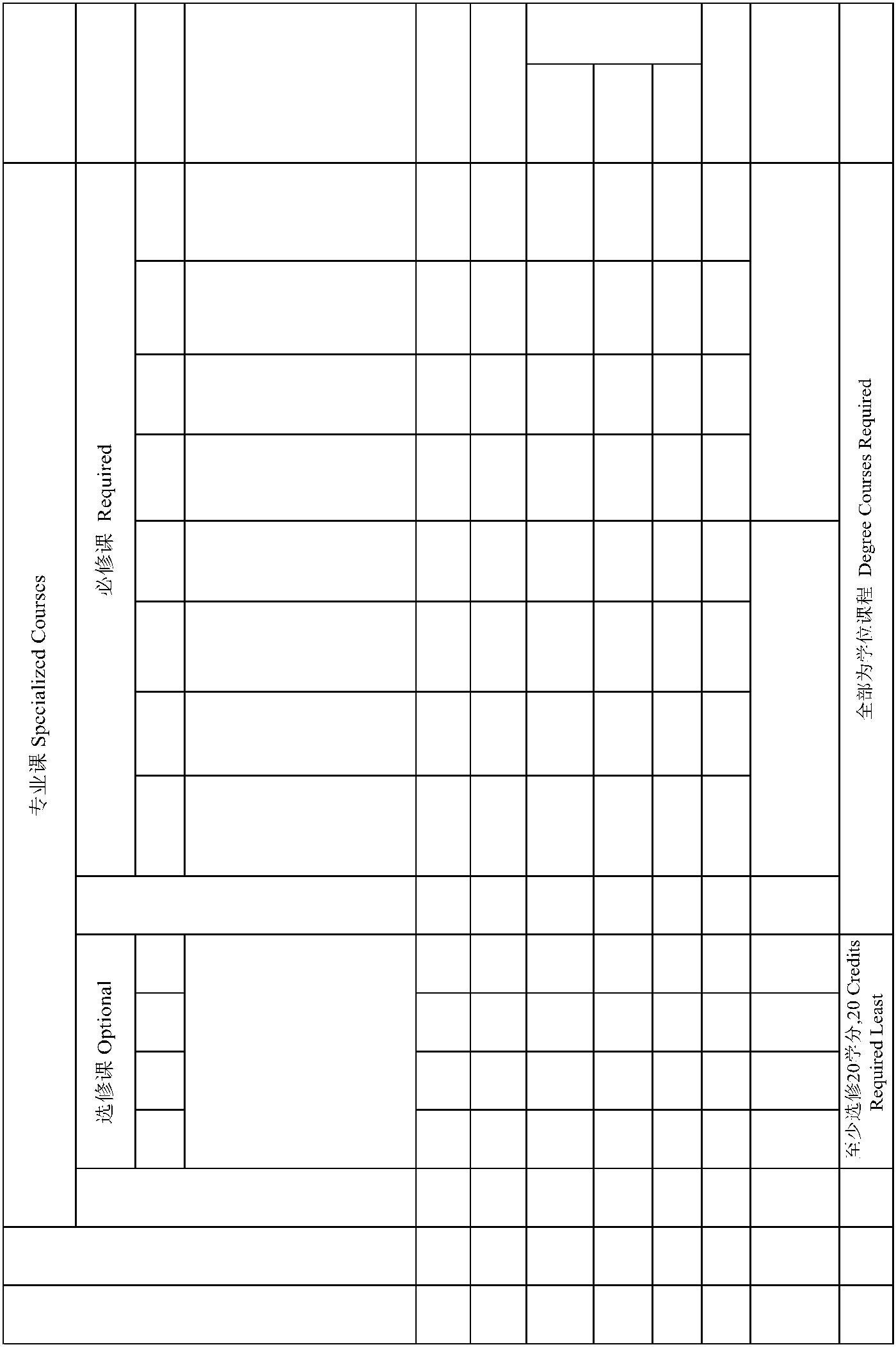 备注Memo常微分方程（双语）1 Ordinary Differential 3 48 42 6 4Equations数统学院SOMS金融统计分析4 Financial Statistics 3 48 36 12 6Analysis大数据应
用与经济必修课合计Total 24 384 312 72 014选修课合计Total 20 384 232 152 0专业课合计Total 44 768 544 224 0课程教学合计Total 140 2532 1984 395 153- 324 -专业选修课程表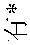 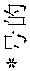 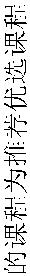 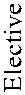 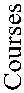 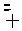 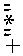 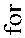 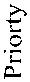 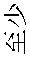 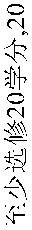 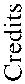 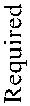 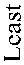 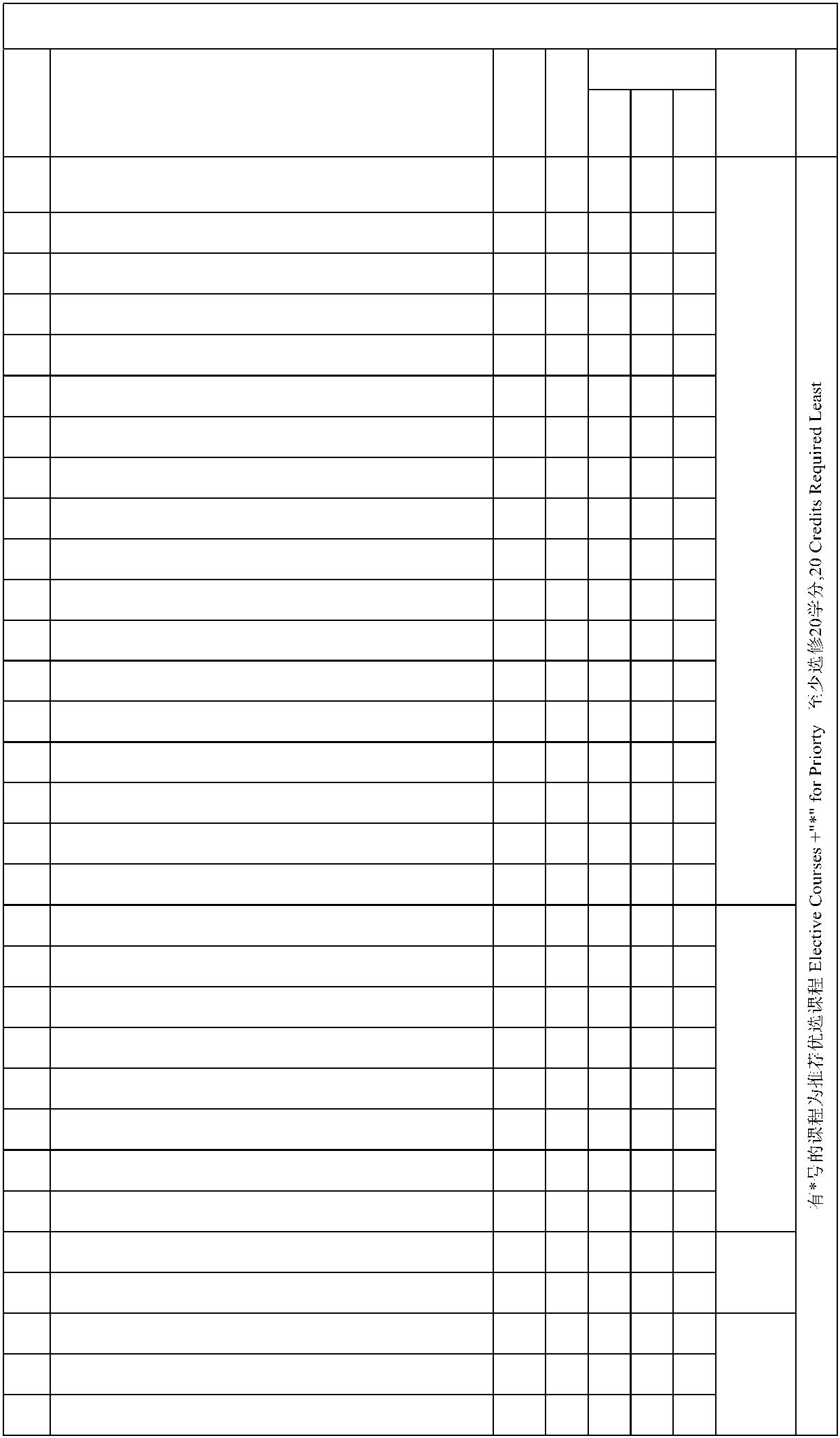 2 专业高峰课程* Introduction to Capstone Project 1 16 163 实变函数* Functions of Real Variable 2 48 484 运筹学* Operations Research 2 32 28 45 数学建模* Mathematical Modelling 2 48 24 246 数据管理软件* Data Management Software 2 32 327 数据分析软件* Data Analysis Softwares 2 32 328 数据分析 *Data Analysis 3 48 489 金融时间序列分析* Financial Time Series Analysis 2 48 42 6 数统学院SOMS 10 精算学* Actuarial Science 2 32 26 611 数理经济学* Mathematical Economics 2 32 3212 偏微分方程* Partial Differential Equation 2 3213 数理金融* Mathematical Finance 2 32 3214 多元统计分析* Multivariate Statistical Analysis 2 48 42 615 泛函分析 Functional Analysis 2 32 3216 数值分析 Numerical Analysis 2 32 16 1617 统计模型 Statistical Modeling 2 32 26 618 统计预测与决策 Forecast & Decision-making 2 32 26 619 金融随机分析* Random Analysis on Financial 2 32 3220 金融博弈论* Financial Game Theory 2 32 3221 金融工程* Financial Engineering 2 32 3225 投资组合管理 Portfolio Management 2 32 3226 固定收益证券 Fixed-income Instrument 2 32 3227 数据结构 Data Structure 2 32 26 6 信息学院SIS28 数据挖掘 Data Mining 2 32 26 6- 325 -方案负责人：胡杰 方案审核人：于桂海大数据管理与应用专业本科培养方案Undergraduate Training Program of Big Data Management and Apllication一、专业名称与代码专业名称：大数据管理与应用专业代码：120108T二、专业培养目标 本专业培养适应深度全球化背景下国家和地方经济社会发展需要，胸怀建设中国特色社会主义理
想，具有健全的人格心智、良好的道德情操、扎实的理论功底、较强的实践能力，并富于创新精神和
人文关怀的高素质应用型人才。本专业将参照理工科标准训练，通过丰富扎实的实训实践、贯穿始终的通识教育，培养学生具有良 好的大数据管理、统计、分析和营销的能力，能够适应社会环境、经营情景快速变化，敏锐地发现社
会价值洼地、界定数据可分析问题，创造多样化的大数据统计产品，制定可行的公共服务及经营管理
方案，更好地实现大数据价值开发与创造。 毕业生能胜任政府部门（例如统计局、大数据管理局等）、平台型互联网公司（如腾讯、阿里、百
度等）、各类金融机构、国内外大中型企业单位的大数据统计、大数据管理、大数据营销、大数据应
用的相关工作。三、专业培养要求 1.热爱社会主义祖国，拥护中国共产党领导，践行社会主义核心价值观，具有爱国爱民的社会责
任感，具有强烈的民主意识、法治意识和敬业精神。 2.具有良好的思想道德素养、科学人文素养、人格心智素养、学科专业素养；具有较强的基础能
力、专业能力、实践能力和创新能力，并在自主学习、表达沟通、信息处理、数理分析、经管思维等
五大基础能力方面具有明显优势。 3.具有良好的大数据统计、大数据管理与分析理论素养；具有敏锐的商业价值发现能力和为实现
商业价值制定可行经营管理方案能力；适应工作环境、情景快速变化的能力。四、学制与学位　 本专业实行4学年的基本学制；按学分制管理、实行弹性学习年限（3-6年）。　　学生入学后，按教学计划和有关规定，提前学完全部课程并取得相应学分，符合毕业条件者，允许提前毕业（修业年限不得少于3年）或辅修第二专业。学生学习年限不得超过6年。在规定学制内，修满各教学环节规定的学分，成绩合格，毕业论文（设计）达到要求，方可毕业。符合学校学士学位授予条件的毕业生，授管理学学士学位。五、课程设置与学分分配 本专业课程体系包括思想政治理论课、通识课、专业基础课、专业课、实践体验、儒魂商才第二
课堂综合素质训练等模块。本专业主要核心课程包括：大数据技术基础、数据库技术、数据挖掘、人 工智能原理与应用、面向大数据分析的计量经济学、大数据管理应用、数据分析与可视化、管理学、
市场营销学、供应链管理、国民经济统计等。　　本专业总学分为175学分,其中课程教学环节141学分，实践体验模块24学分，儒魂商才第二课堂综
合素质训练10学分。课程教学环节中，通识课57学分（其中必修课45学分，选修课12学分），专业基 础课程22学分，专业课47学分（其中必修课29学分，选修课18学分）。专业课的实验实践教学学时占
该类总学时的12.8%，实验实践教学学时占总学时的16.3%。课程教学总学时为2452学时。　　六、实践体验模块　　实践体验模块由新生学习体验、学科专业体验、职业就业体验三个模块组成，其中，学科专业体
验模块包括初级体验、中级体验和高级体验三个部分。- 326 -大数据管理与应用专业教学计划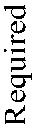 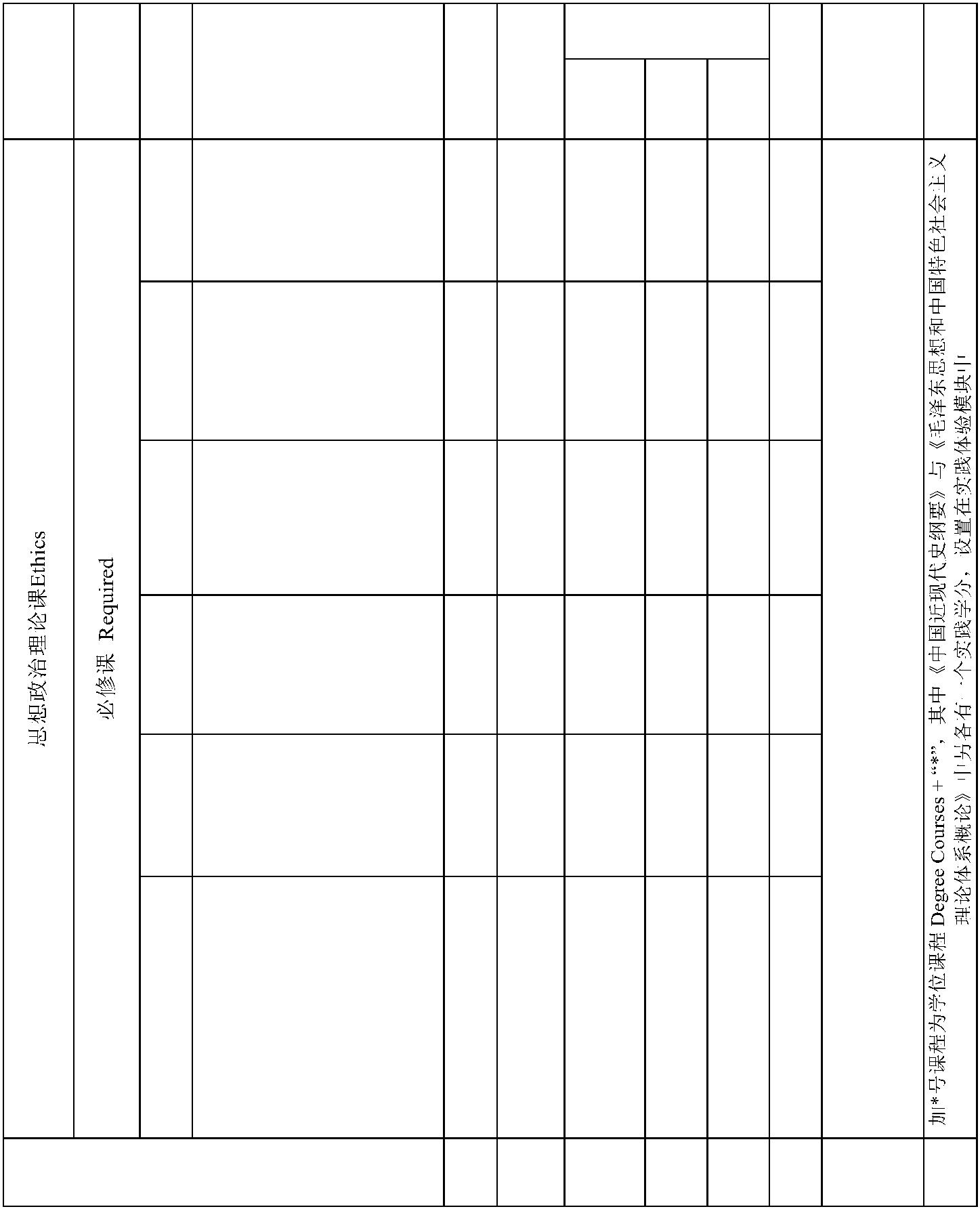 学时类型备注Memo贵州省情2 General Introduction to 1 16 16 1Guizhou Province马克思主 中国近现代史纲要 义学院4 Conspectus of Chinese 2 32 32 2
 SOMModern History马克思主义基本原理*5 Fundamental Principles of 3 48 48 2Marxism毛泽东思想和中国特色社 会主义理论体系概论*6 Maoism & Theory of 4 64 64 3Socialism with ChineseCharacteristics思想政治理论课合计Total 15 240 240 0- 327 -任课单位 备注School/Dep Memartment o高等数学(1)*610 192 192 1-2 数统学院AdvancedMathematics(1)SOMS 7 线性代数* Linnear Algebra 3 48 48 2必修课合计Total 45 916 668 112 13612称见通识任选课结构表45任选课合计Total 12 192 192通识课合计Total 57 1108 860 112 136- 328 -任课单位 备注School/Dep Memartment o4 管理学 Management 3 48 48 4工商学院SBA5 市场营销学 Marketing 3 48 48 5面向大数据分析的计量经6 济学Econometrics for Big 3 48 48 5Data Analysis大数据统
 计学院专业基础课合计 Total 22 352 308 44 0- 329 -任课单位 备注School/Dep Memartment o大数据管理应用 大数据统 2 Big Data Management 3 48 36 12 4 计学院Application CBDS人工智能原理与应用5 Principle and Application of 3 48 36 12 5Artificial Intelligence大数据统
 计学院专业英文文献阅读与写作CBDS数据思维与案例分析8 Data Thinking and Case 4 64 32 16 16 6Study必修课课合计Total 29 464 367 66 311See "Optionals" for course 3titles4选修课合计Total 18 288 288专业课合计Total 47 752 655 66 31课程教学合计Total 141 2452 2063 222 167- 330 -专业选修课程表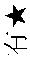 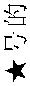 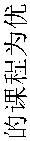 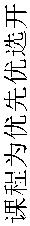 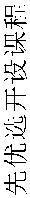 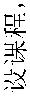 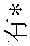 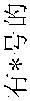 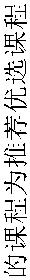 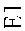 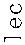 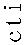 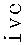 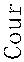 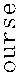 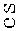 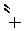 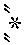 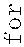 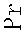 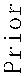 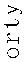 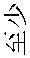 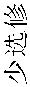 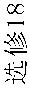 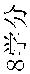 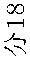 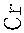 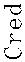 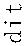 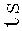 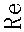 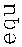 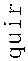 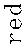 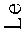 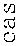 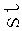 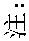 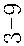 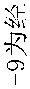 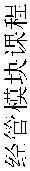 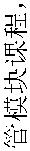 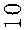 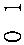 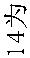 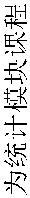 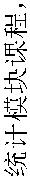 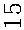 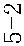 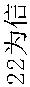 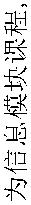 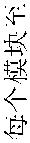 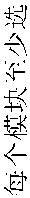 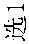 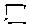 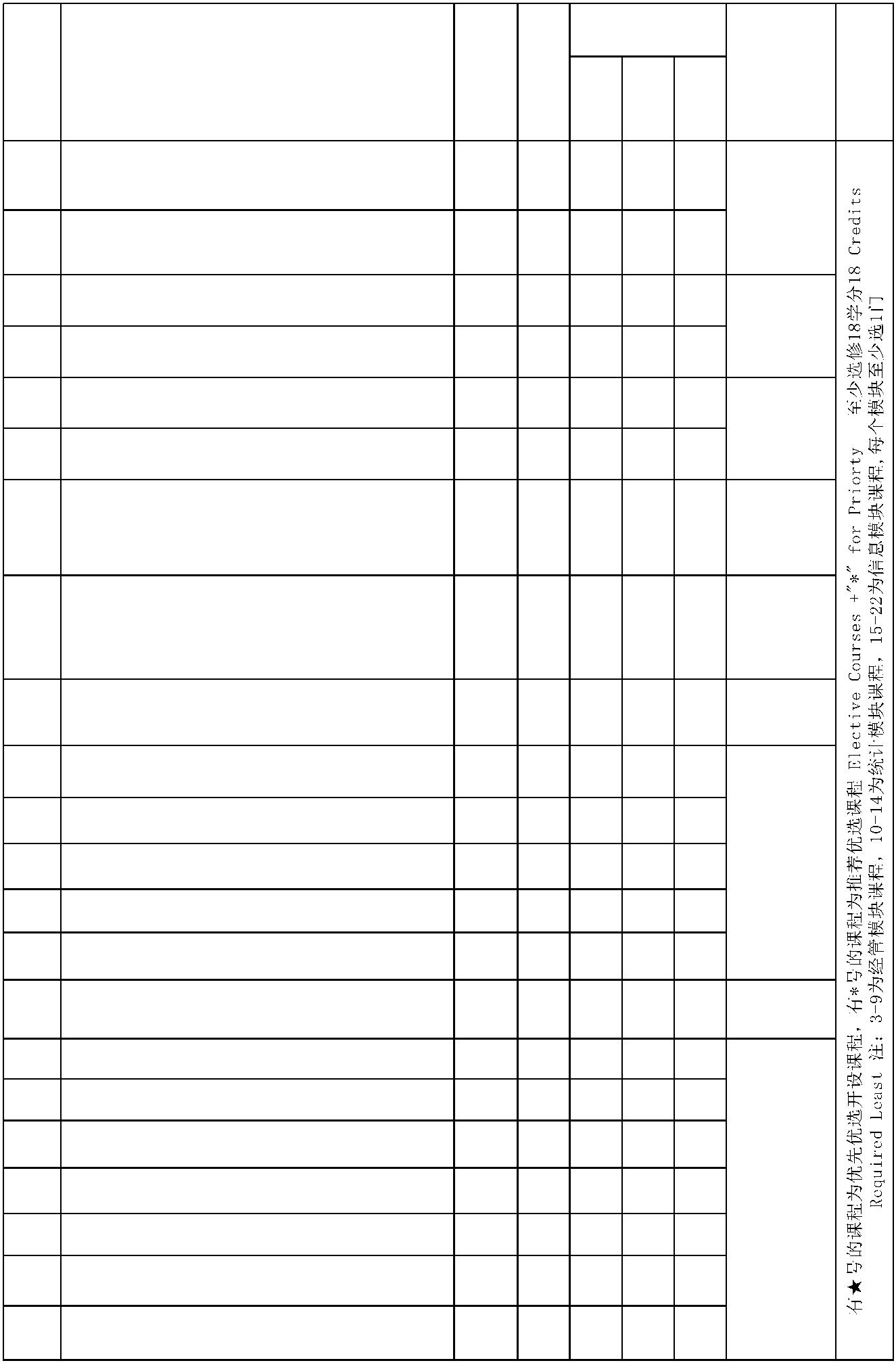 学时类型备注Memo3 运营管理 2 32工商学院SBA4 数据伦理与数据治理* 2 325 大数据项目管理 2 32 大数据统计学院 6 最优化理论 Optimization theory 3 48CBDS大数据应 7 金融风险管理 2 32 用与经济学院大数据统
 计学院8 财务管理★ 2 32CBDS10 非参数统计 2 32 3211 抽样技术 2 32 3214 回归分析 3 48 36 1216 网络信息安全* 3 48 32 1617 计算机网络技术 3 48 40 818 数据采集与网络爬虫* 3 48 32 16CBDS20 文本挖掘* 3 48 16 3221 Python机器学习 3 48 32 1622 分布式数据库 3 48 32 16- 331 -方案负责人：梁敏 方案审核：贵阳大数据金融学院金融学（大数据金融）专业本科培养方案Undergraduate Program for Finance（Bigdata Finance）一、专业名称与代码专业名称：金融学（大数据金融）Finance（Bigdata Finance）专业代码：020301K二、专业培养目标本专业面向基层、面向三农，培养胸怀建设中国特色社会主义理想，具有健全的人格心智、良好的道德情操、扎实的金融理论功底、较强的经济实践能力，并富于创新精神和人文关怀，能胜任大数据背
景下的商业银行、证券公司、保险公司、基金公司等金融机构各级业务岗位和政府及各类型企业金融业
务部门工作的高素质应用型人才。三、专业培养要求1.热爱社会主义祖国，拥护中国共产党领导，践行社会主义核心价值观，具有爱国爱民的社会责任感，具有强烈的民主意识、法治意识和敬业精神。2.具有良好的思想道德素养、科学人文素养、人格心智素养、学科专业素养；具有较强的基础能力、专业能力、实践能力和创新能力，并在自主学习、表达沟通、信息处理、数理分析、经管思维等五大
基础能力方面具有明显优势。3.具有良好的大数据金融理论、财务理论、数据科学素养；具有较强的金融业务操作能力、分析能力、控制能力、组织能力和创新能力等。四、学制与学位　 本专业实行4学年的基本学制；按学分制管理、实行弹性学习年限（3-6年）。　　学生入学后，前3学期按照金融学专业学习，修读学校思想政治理论课程、通识课程和专业基础课程，第4学期按规定的专业方向分流原则和流程，在金融学、大数据金融、卓越金融人才三个方向中选择一个方向进行专业学习。在规定学制内，修满各教学环节规定的学分，成绩合格，毕业论文（设计）达到要求，方可毕业。符合学校学士学位授予条件的毕业生，授经济学学士学位。按教学计划和有关规定，提前学完全部课程并取得相应学分，符合毕业条件者，允许提前毕业（修业年限不得少于3年）或辅修第二专业。学生学习年限不得超过6年。五、课程设置与学分分配本专业课程体系包括思想政治理论课、通识课、专业基础课、专业课、实践体验、儒魂商才第二课堂综合素质训练等模块。本专业主要核心课程包括：微观经济学、宏观经济学、金融学、商业银行业务与
经营、国际金融、计量经济学、投资学、公司金融、金融风险管理、金融数据分析等。 　　本专业总学分为174学分,其中课程教学环节140学分，实践体验模块24学分，儒魂商才第二课堂综合 素质训练10学分。课程教学环节中，思想政治理论课15学分，通识课52学分（其中必修课40学分，选修 课12学分），专业基础课程25学分，专业课48学分（其中必修课30学分，选修课18学分）。专业课的实 验实践教学学时占该类总学时的20%以上，实验实践教学学时占总学时的20%以上。课程教学总学时为 2420学时。　　六、实践体验模块　　实践体验模块由新生学习体验、学科专业体验、职业就业体验三个模块组成，其中，学科专业体验
模块包括初级体验、中级体验和高级体验三个部分。- 332 -金融学（大数据金融）专业教学计划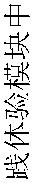 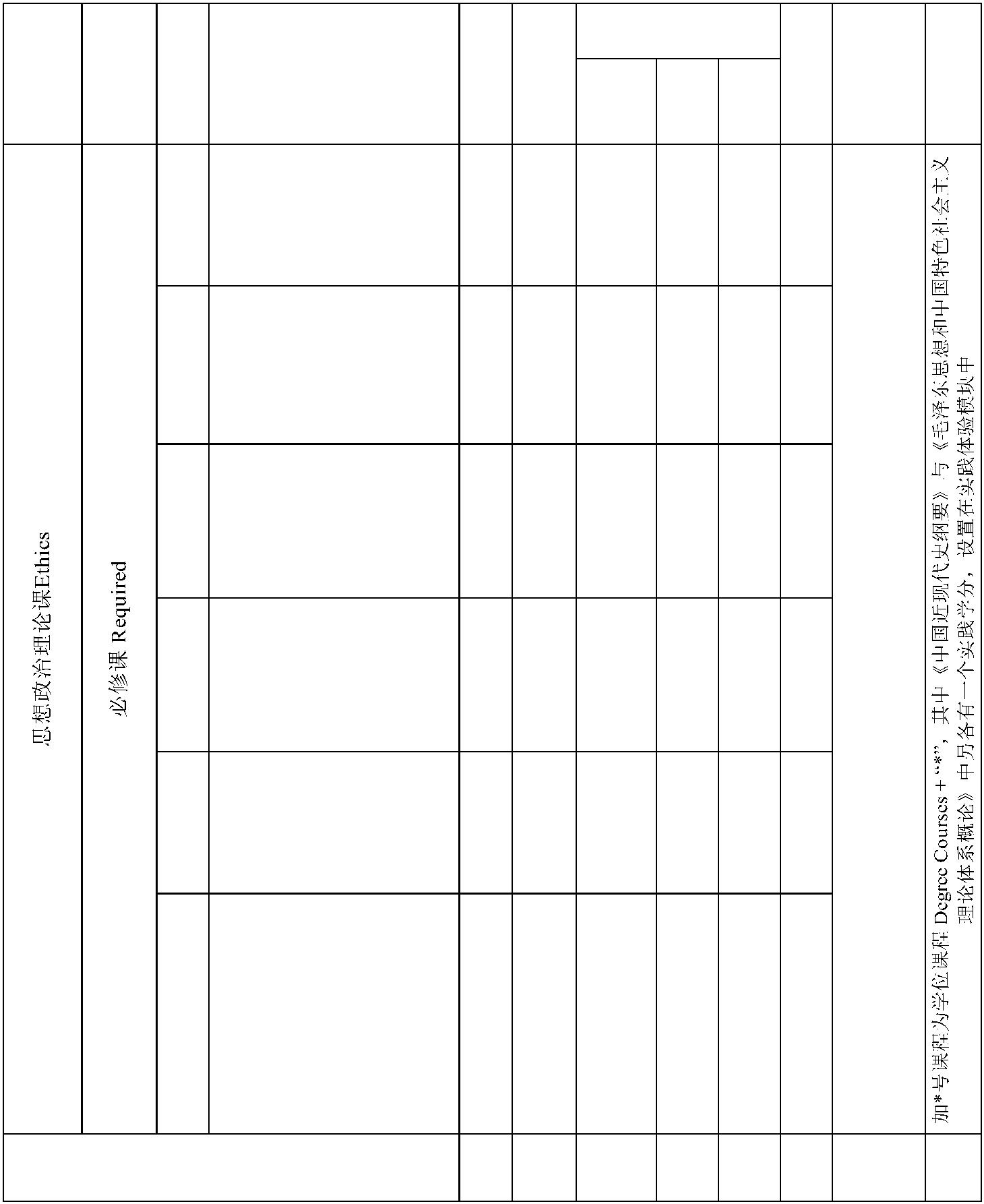 学时类型备注Memo中国近现代史纲要2 Conspectus of Chinese 2 32 32 1Modern History贵州省情3 General Introduction to 1 16 16 1Guizhou Province马克思主
 义学院马克思主义基本原理*5 Fundamental Principles of 3 48 48 3Marxism毛泽东思想和中国特色社 会主义理论体系概论*6 Maoism & Theory of 4 64 64 4Socialism with ChineseCharacteristics思想政治理论课合计 Total 15 240 240- 333 -学时类型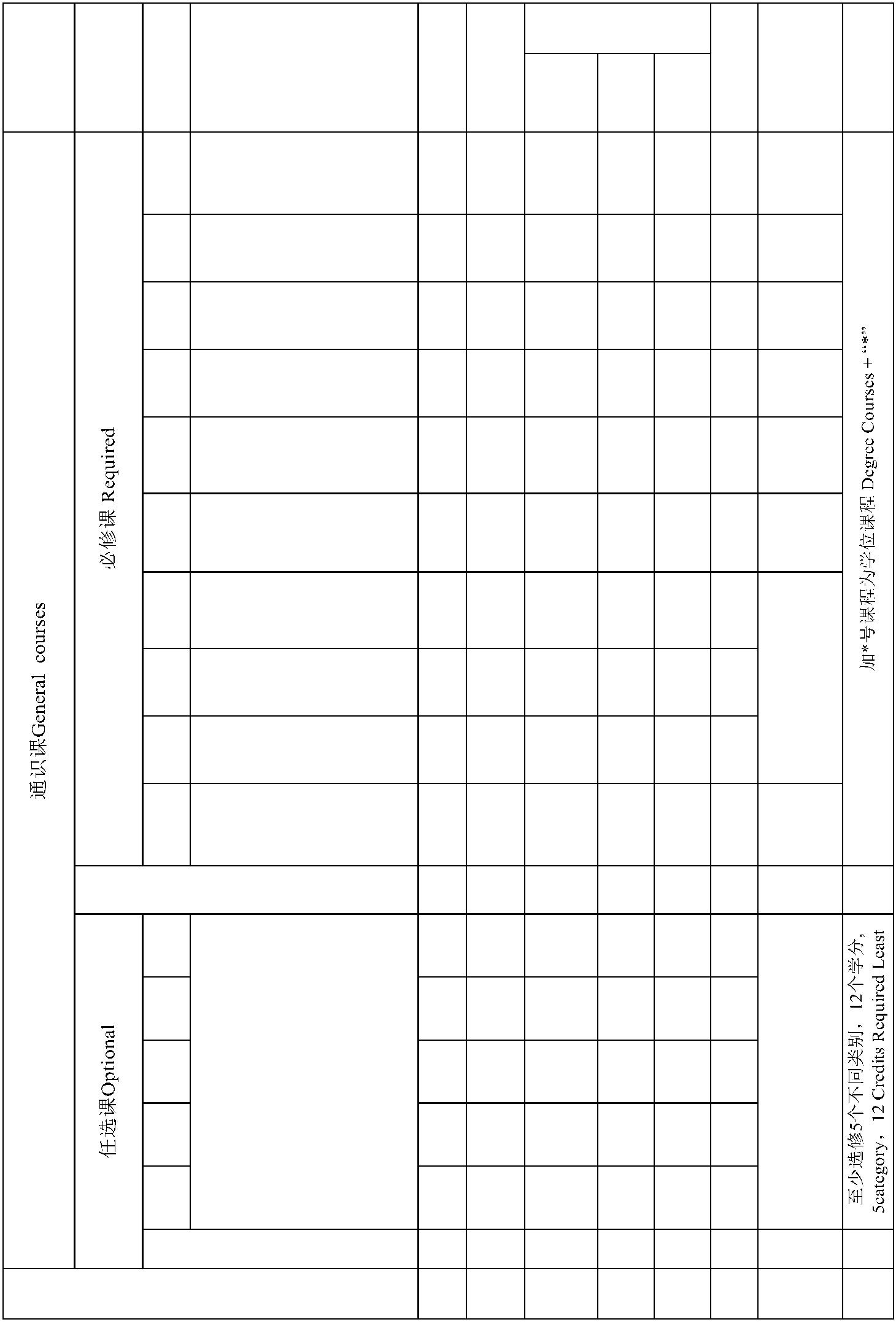 必修课合计 Total 40 820 588 96 13612至少选修12个学分，5个5任选课合计 Total 12 192 192通识课合计 Total 52 1012 780 96 136- 334 -任课单位 备注School/De Mempartment o5 金融学 Finance 3 48 40 6 2 3大数据应
用与经济
 学院CBDAE6 财政学Public Finance 3 48 38 6 4 4数统学院SOMS专业基础课合计 Total 25 400 331 52 17- 335 -学时类型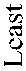 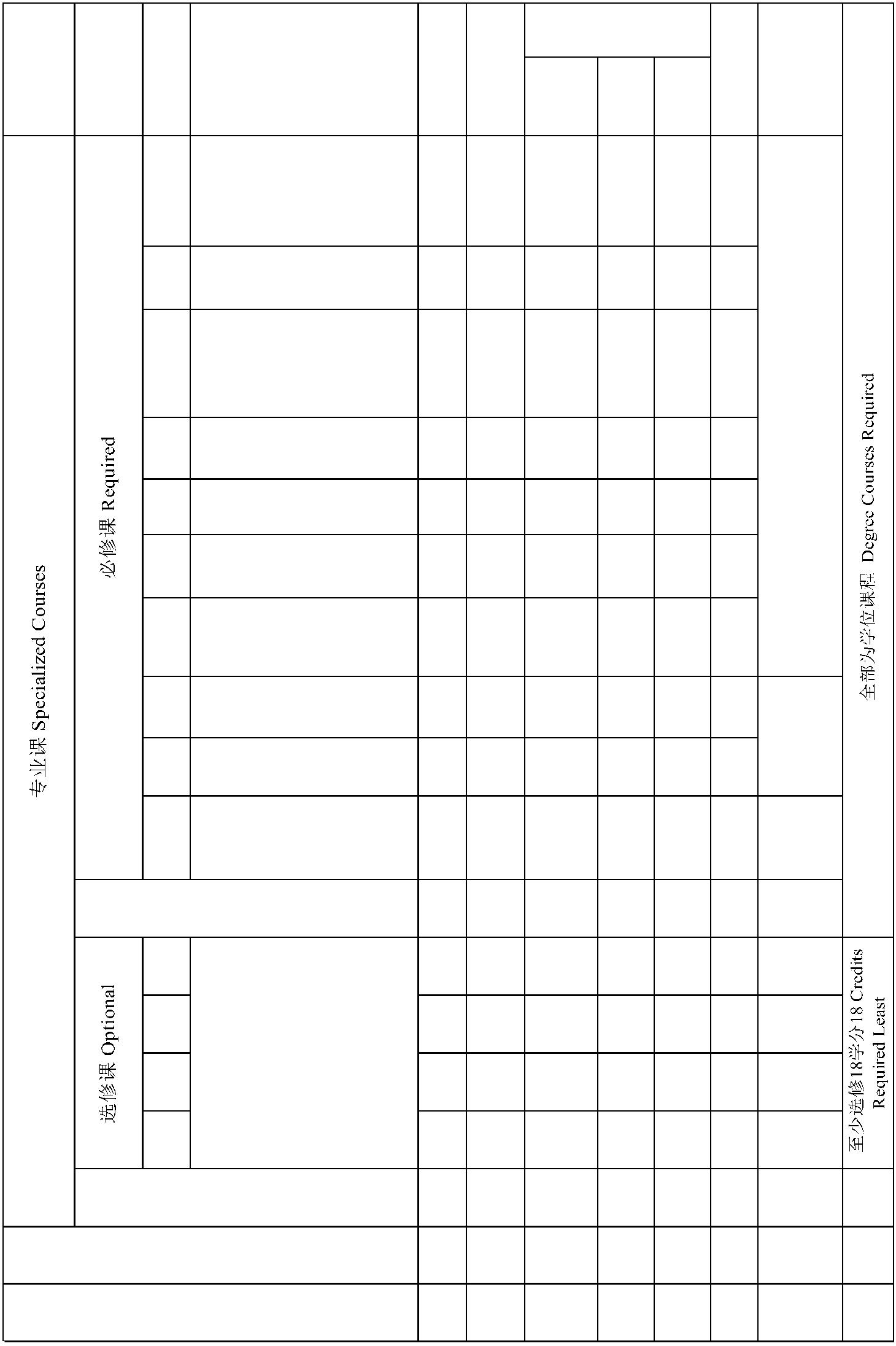 商业银行业务与经营（双金融市场与金融机构3 Financial Markets and 3 48 39 9 5大数据应
用与经济Institutions信息学院必修课课合计 Total 30 480 330 144 614选修课合计 Total 18 288 230 58专业课合计 Total 48 768 560 202 6课程教学合计 Total 140 2420 1911 350 159- 336 -专业选修课程表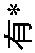 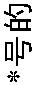 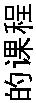 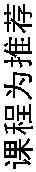 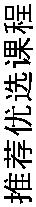 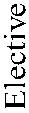 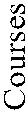 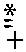 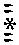 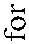 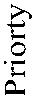 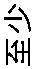 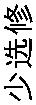 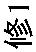 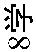 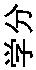 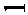 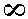 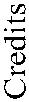 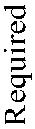 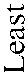 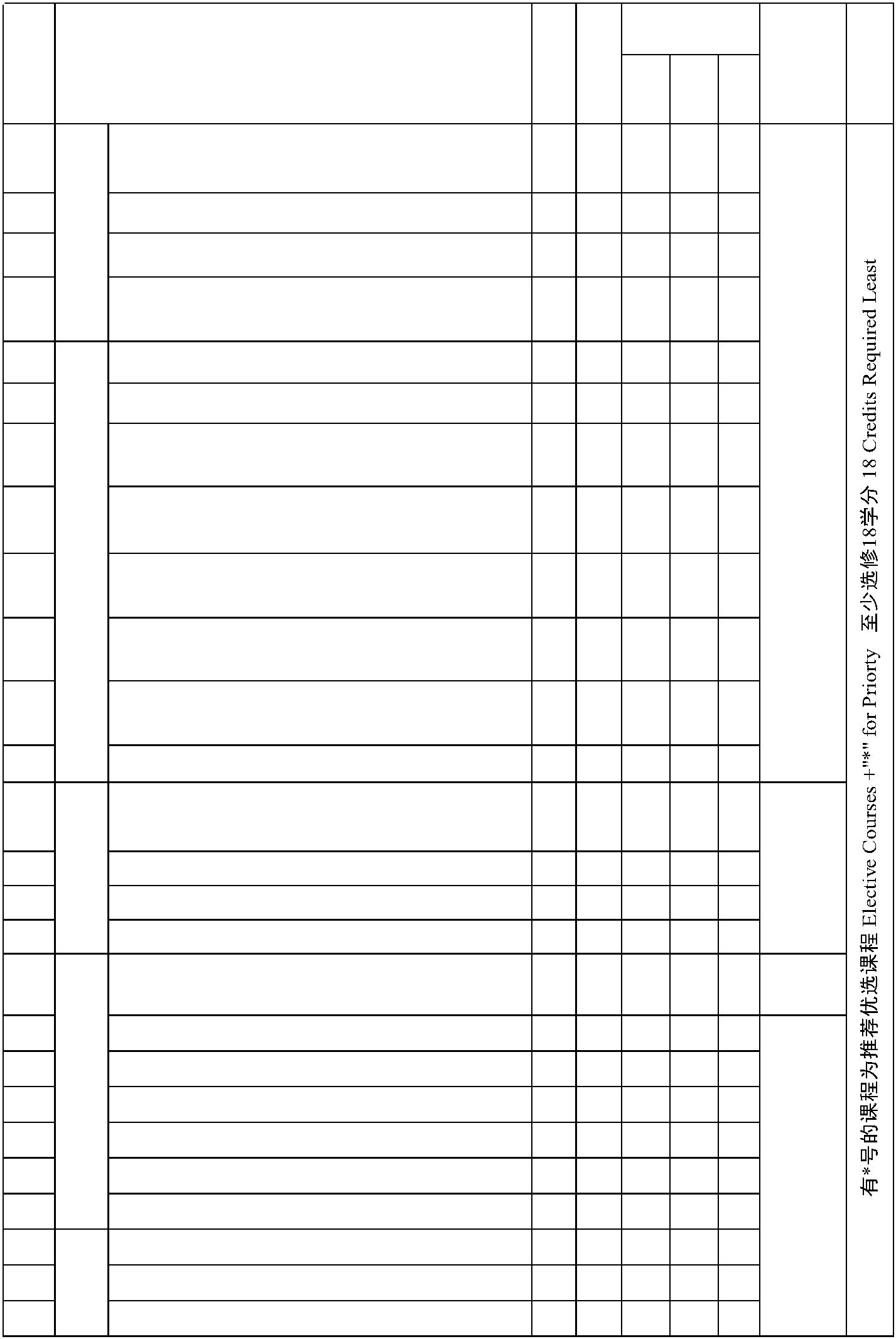 2 专业高峰课程 Introduction to Capstone Project* 1 16专业
认知3 中国金融史 China's Financial History* 2 325 大数据概论Introduction to Big Data * 2 32 26 66 金融史 Financial History* 2 329 2 32 24 812 人工智能 Artificial intelligence 2 32 24 8大数据应18 信托与租赁 Trust and Leasing* 2 3219 房地产金融 Real Estate Finance* 2 32 26 4 2公司20 金融 金融工程学 Financial Engineering 3 48大数据应 21 金融衍生工具 Financial Derivatives 2 3223 供应链金融 Supply Chain Finance 2 32CBDAE24 个人理财规划 Personal Financial Planning 2 32个人25 金融理财 Financial Chrematistics 2 32金融26 消费金融 Consumer Finance 2 32- 337 -29 国际金融实务 International Finance Practice 2 32 26 630 金融英语 English for Finance * 2 3235 农村金融 Rural Finance 2 32专业培养
特色36 金融诚信学 Financial Integrity* 2 3237 绿色金融 Green Financial 1 16课程- 338 -方案负责人：吴艳 方案审核人：陆敏翻译专业本科培养方案Undergraduate Program for Translation一、专业名称与代码专业名称：翻译 Translation专业代码：050261二、专业培养目标本专业培养适应深度全球化背景下国家和地方经济社会发展需要，胸怀建设中国特色社会主义理想，具有健全的人格心智、良好的道德情操、扎实的理论功底、较强的实践能力，并富于创新精
神和人文关怀的高素质应用型人才。能胜任外事、商贸、科技、教育、文化、旅游等领域的翻译实
践工作及涉外管理工作。三、专业培养要求1.热爱社会主义祖国，拥护中国共产党领导，践行社会主义核心价值观，具有爱国爱民的社会责任感，具有强烈的民主意识、法治意识和敬业精神。 2.具有良好的思想道德素养、科学人文素养、人格心智素养、学科专业素养；具有较强的基础
能力、专业能力、实践能力和创新能力，并在自主学习、表达沟通、信息处理、数理分析、经管思
维等五大基础能力方面具有明显优势。 3.具有良好的英语语言文化素养和人文素养；具有扎实的英、汉双语基础知识和良好的英汉语
 口语及书面语表达能力, 全面认识中西文化差异,具有较强的跨文化交际能力: 熟悉翻译理论,掌握多
种文体的口译和笔译技能: 能熟练运用翻译工具,具备一定的翻译项目管理能力: 具有全面的人文、科
技知识素养,以及沟通协调能力。四、学制与学位　 本专业实行4学年的基本学制；按学分制管理、实行弹性学习年限（3-6年）。　　学生入学后，按教学计划和有关规定，提前学完全部课程并取得相应学分，符合毕业条件者，
允许提前毕业（修业年限不得少于3年）或辅修第二专业。学生学习年限不得超过6年。
 在规定学制内，修满各教学环节规定的学分，成绩合格，毕业论文（设计）达到要求，方可毕业。符合学校学士学位授予条件的毕业生，授文学学士学位。五、课程设置与学分分配本专业课程体系包括思想政治理论课、通识课、专业基础课、专业课、实践体验、儒魂商才第二课堂综合素质训练等模块。本专业主要核心课程包括：综合英语、英语听力、英语口语、阅读与
词汇、英语写作、高级汉语写作、翻译概论、英汉笔译、中国文化概论、英语国家概况、语言导论
、跨文化交际等。 　　本专业总学分为181学分,其中课程教学环节147学分，实践体验模块24学分，儒魂商才第二课堂
综合素质训练10学分。课程教学环节中，通识课38学分（其中必修课26学分，选修课12学分），专
 业基础课程38学分,专业课58学分（其中必修课48学分，选修课10学分）。专业课的实验实践教学学
 时占该类总学时的28%，实验实践教学学时占总学时的28%。课程教学总学时为2442学时。　　六、实践体验模块　　实践体验模块由新生学习体验、学科专业体验、职业就业体验三个模块组成，其中，学科专业
体验模块包括初级体验、中级体验和高级体验三个部分。- 339 -翻译专业教学计划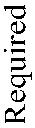 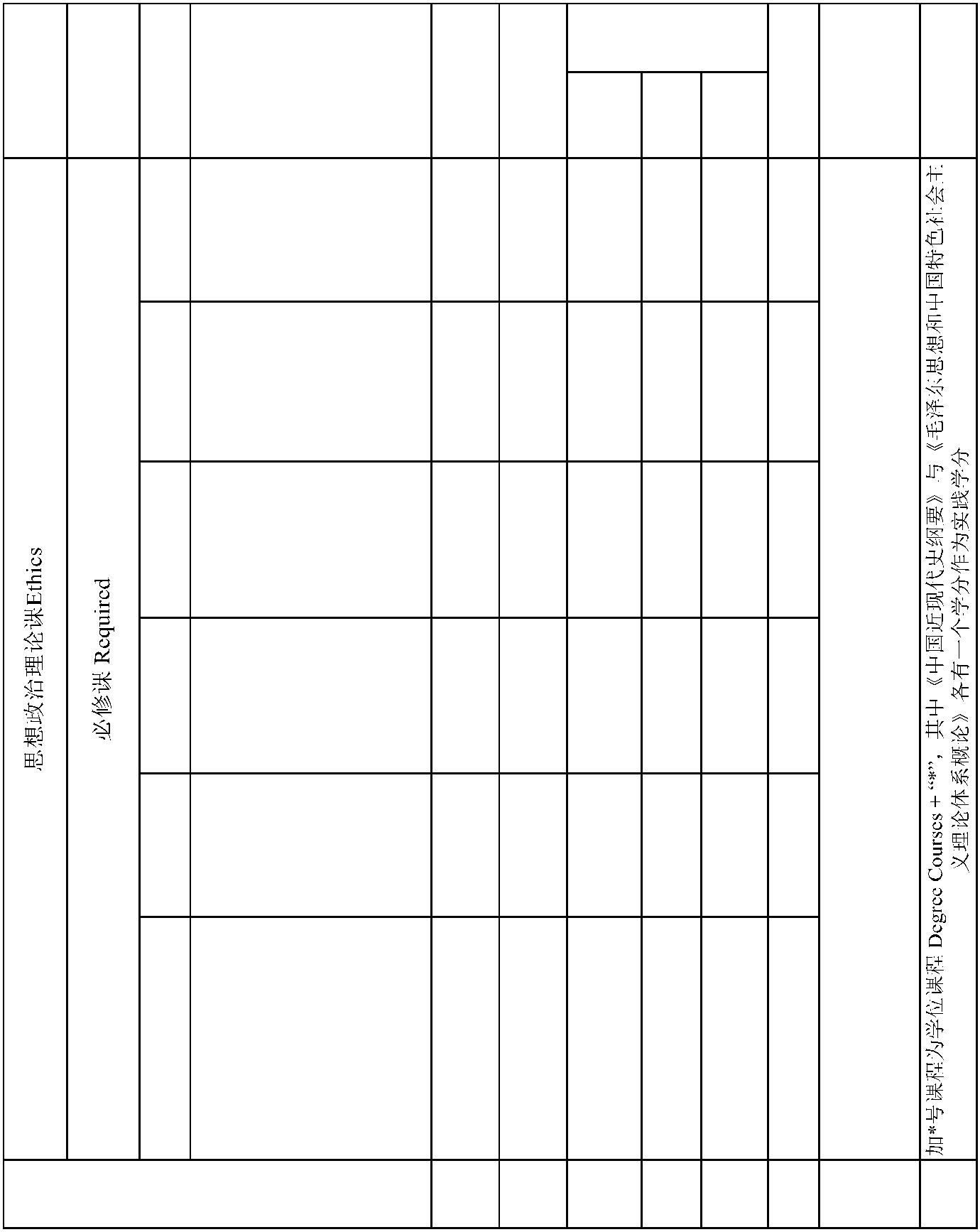 中国近现代史纲要2 Conspectus of Chinese 2 32 32 1Modern History贵州省情3 General Introduction to 1 16 16 1Guizhou Province马克思主义基本原理*5 Fundamental Principles of 3 48 48 3Marxism毛泽东思想和中国特色 社会主义理论体系概论*6 Maoism & Theory of 4 64 64 4Socialism with ChineseCharacteristics思想政治理论课合计 Total 15 240 240 0- 340 -外国语言文学学科导论language &Literature外语学院SFL 第二外语（葡萄牙语）7 The Second Langage 12 192 160 32 1-6（Portuguese）必修课合计 Total 26 500 282 21812至少选修12个学分，5个不同类别，5个类别中必3 须含有艺术类别。课程 2-7学期名称见通识任选课结构表45任选课合计 Total 12 192 192通识课合计 Total 38 692 474 218- 341 -专业基础课合计 Total 46 736 536 32 168- 342 -英语国家概况 General1 Introduction to English 2 32 22 10 4Speaking CountriesResearch Methodology必修课课合计 Total 38 608 436 20 16014选修课合计 Total 10 160 100 20 40专业课合计 Total 48 928 654 40 210课程教学合计 Total 147 2442 1792 72 580- 343 -专业选修课程表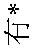 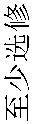 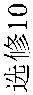 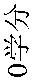 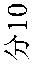 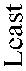 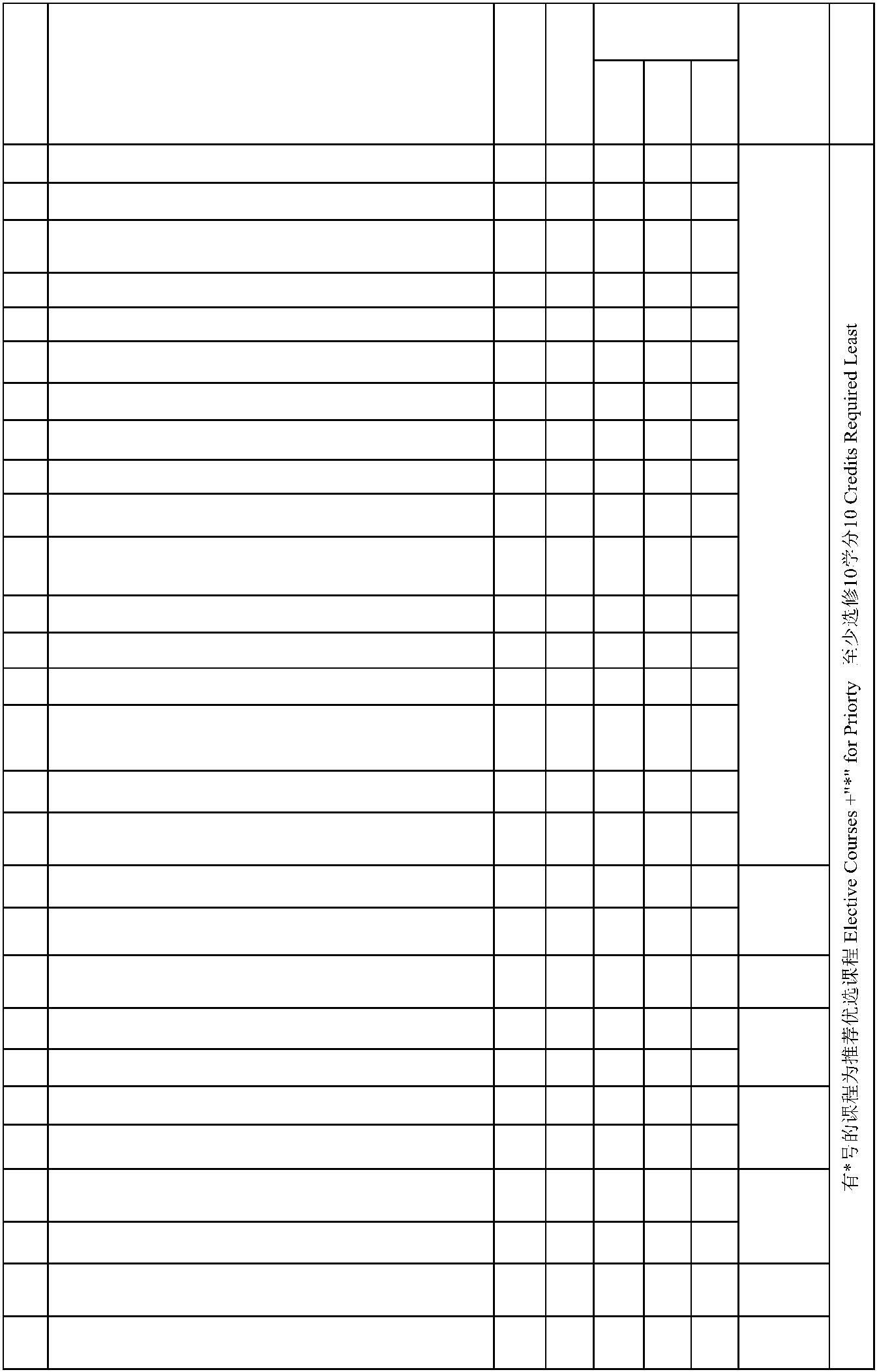 1 英语测试* English Testing 2 32 24 82 专业高峰课程* Introduction to Capstone Project 1 16 8 84 高级英语视听说 Visual-audio-oral English 2 32 26 65 葡中/中葡翻译 Translation P-C/C-P 2 32 26 66 高级葡萄牙语视听说 Visual-audio-oral Portuguese 2 32 26 67 中外翻译简史 Brief History of Translation 2 32 26 68 商务英语写作* Business English Writing 2 32 24 89 同声传译* Simultaneous Interpretation 2 32 24 8外语学院 10 欧洲文化入门 Introduction to European Culture 2 32 26 6SFL12 商务英语 Business English 3 48 42 613 译文赏析* Translation Criticism 2 32 24 814 语言、社会与文化language， society and culture 2 32 24 816 词汇学* lexicology 2 32 24 818 国际商务沟通* Business Communication 2 32 26 6 大数据应用与经济 19 国际金融（双语）International Finance 3 48 40 8学院21 商务管理 Business Management 2 32 26 6 工商学院SBA22 市场营销学（双语）Marketing 3 48 40 823 汉语语法与写作 Grammar & Writing in Chinese 2 32 26 6 文法学院SHL 24 比较文学 Comparative Literature 2 32 26 6中国对外贸易概论* General Theory of Chinese252 32 26 6 大数据应Foreign Trade用与经济 26 国际商务礼仪International Business Etiquette 2 32 26 6 学院- 344 -方案负责人： 袁先婷 方案审核人：陆敏日语专业本科培养方案Undergraduate Program forJapanese一、专业名称与代码专业名称：日语 Japanese专业代码：050207二、专业培养目标 本专业培养适应深度全球化背景下国家和地方经济社会发展需要，胸怀建设中国特色社会主义理
想，具有健全的人格心智、良好的道德情操、扎实的理论功底、较强的实践能力，并富于创新精神和人 文关怀的高素质应用型人才。本专业培养的人才具有良好的人文理念，扎实的日语基本功和专业能力，
能掌握相关专业知识，同时具有与其它相关专业相结合的复合专业或复合方向。能胜任日资或中日合资 企业、外经外贸等部门日语翻译、管理等工作或政府\学校涉外翻译、文秘、教学、科研、旅游等工作
。三、专业培养要求 1.热爱社会主义祖国，拥护中国共产党领导，践行社会主义核心价值观，具有爱国爱民的社会责任
感，具有强烈的民主意识、法治意识和敬业精神。 2.具有良好的思想道德素养、科学人文素养、人格心智素养、学科专业素养；具有较强的基础能力
、专业能力、实践能力和创新能力，并在自主学习、表达沟通、信息处理、数理分析、经管思维等五大
基础能力方面具有明显优势。 3.日语专业学生应掌握日本语言知识、文学知识、日本及相关区域知识、熟悉中国语言文化知识，
了解相关专业知识以及人文社会科学与自然科学基础知识，形成跨学科知识结构。应具备日语运用能力
、文学赏析能力、跨文化交流能力、思辨能力、一定的研究能力、自主学习能力和实践能力。四、学制与学位　 本专业实行4学年的基本学制；按学分制管理、实行弹性学习年限（3-6年）。　　学生入学后，在规定学制内，修满各教学环节规定的学分，成绩合格，毕业论文（设计）达到要 求，方可毕业。符合学校学士学位授予条件的毕业生，授文学学士学位。按教学计划和有关规定，提前
学完全部课程并取得相应学分，符合毕业条件者，允许提前毕业（修业年限不得少于3年）或辅修第二
专业。学生学习年限不得超过6年。五、课程设置与学分分配 本专业课程体系包括思想政治理论课、通识课、专业基础课、专业课、实践体验、儒魂商才第二课
堂综合素质训练等模块。本专业主要核心课程包括：本专业核心课程分为日语技能课程和专业知识课程 。主要核心课程包括：基础日语、高级日语、日语会话、日语视听说、日语演讲与辩论、日语阅读、日
语基础写作、笔译理论与实践、口译理论与实践、日语语言学概论、日本文学概论、日本概况、跨文化
交流、学术写作与研究方法等。　　本专业总学分为189学分,其中课程教学环节155学分，实践体验模块24学分，儒魂商才第二课堂综 合素质训练10学分。课程教学环节中，通识课29学分（其中必修课17学分，选修课12学分），专业基础
课程68学分，专业课42学分（其中必修课32学分，选修课10学分）。专业课的实验实践教学学时占该类
总学时的28.8%，实验实践教学学时占总学时的28.5%。课程教学总学时为2480学时。　　六、实践体验模块　　实践体验模块由新生学习体验、学科专业体验、职业就业体验三个模块组成，其中，学科专业体验
模块包括初级体验、中级体验和高级体验三个部分。- 345 -日语专业教学计划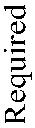 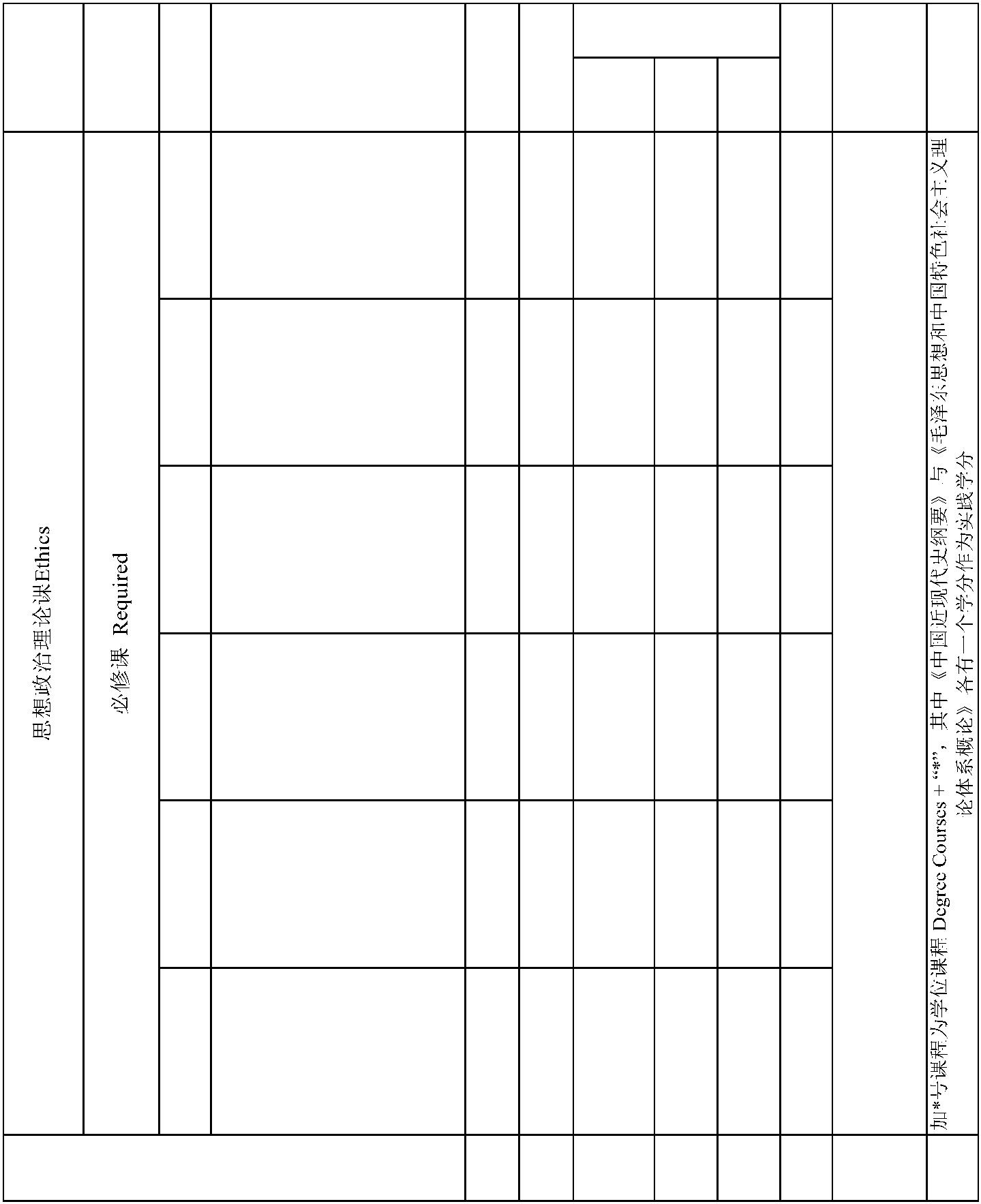 中国近现代史纲要2 Conspectus of Chinese 2 32 32 1Modern History贵州省情3 General Introduction to 1 16 16 1Guizhou Province马克思主
 义学院SOM马克思主义基本原理*5 Fundamental Principles of 3 48 48 3Marxism毛泽东思想和中国特色社 会主义理论体系概论*6 Maoism & Theory of 4 64 64 4Socialism with ChineseCharacteristics思想政治理论课合计Total 15 240 240 0- 346 -任课单位 备注School/De Mempartment o必修课合计Total 17 320 120 32 16812至少选修12个学分，5个不5任选课合计Total 12 192 192通识课合计Total 29 512 312 32 168- 347 -学时类型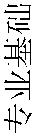 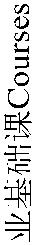 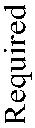 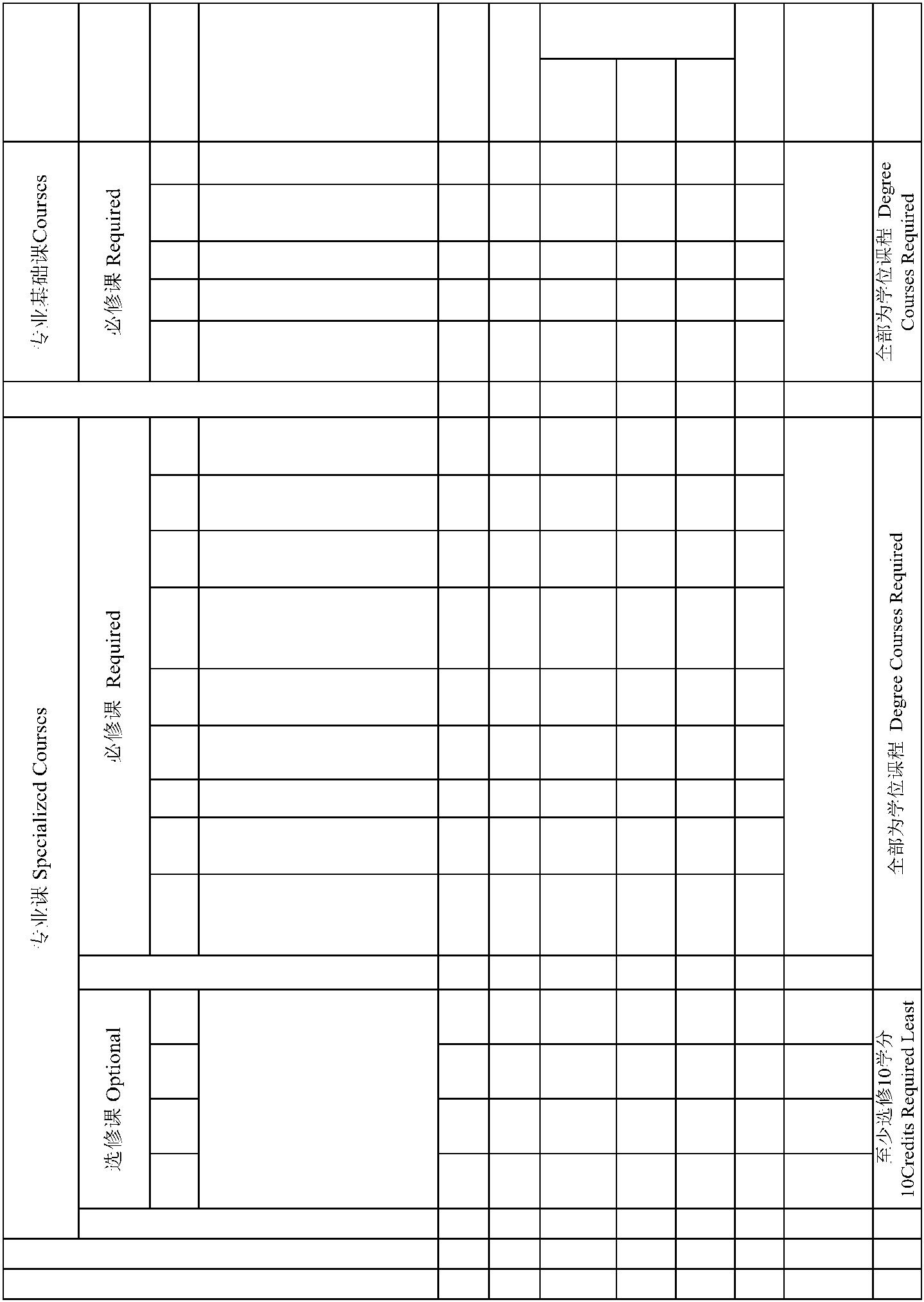 1 基础日语Basic Japanese 40 640 512 128 1-44 日语阅读Japanese Reading 4 64 48 16 3-4专业基础课合计Total 68 1088 758 16 3144 Interpretation theory & 2 32 16 16 67 日本概况Survey of Japan 2 32 26 6 7科学研究方法与论文写作9 *Research Methodology & 1 16 12 4 7Thesis Writing必修课课合计Total 33 528 388 44 9614选修课合计Total 10 144 108 20 16专业课合计Total 43 672 496 64 112课程教学合计Total 155 2480 1774 112 594- 348 -专业选修课程表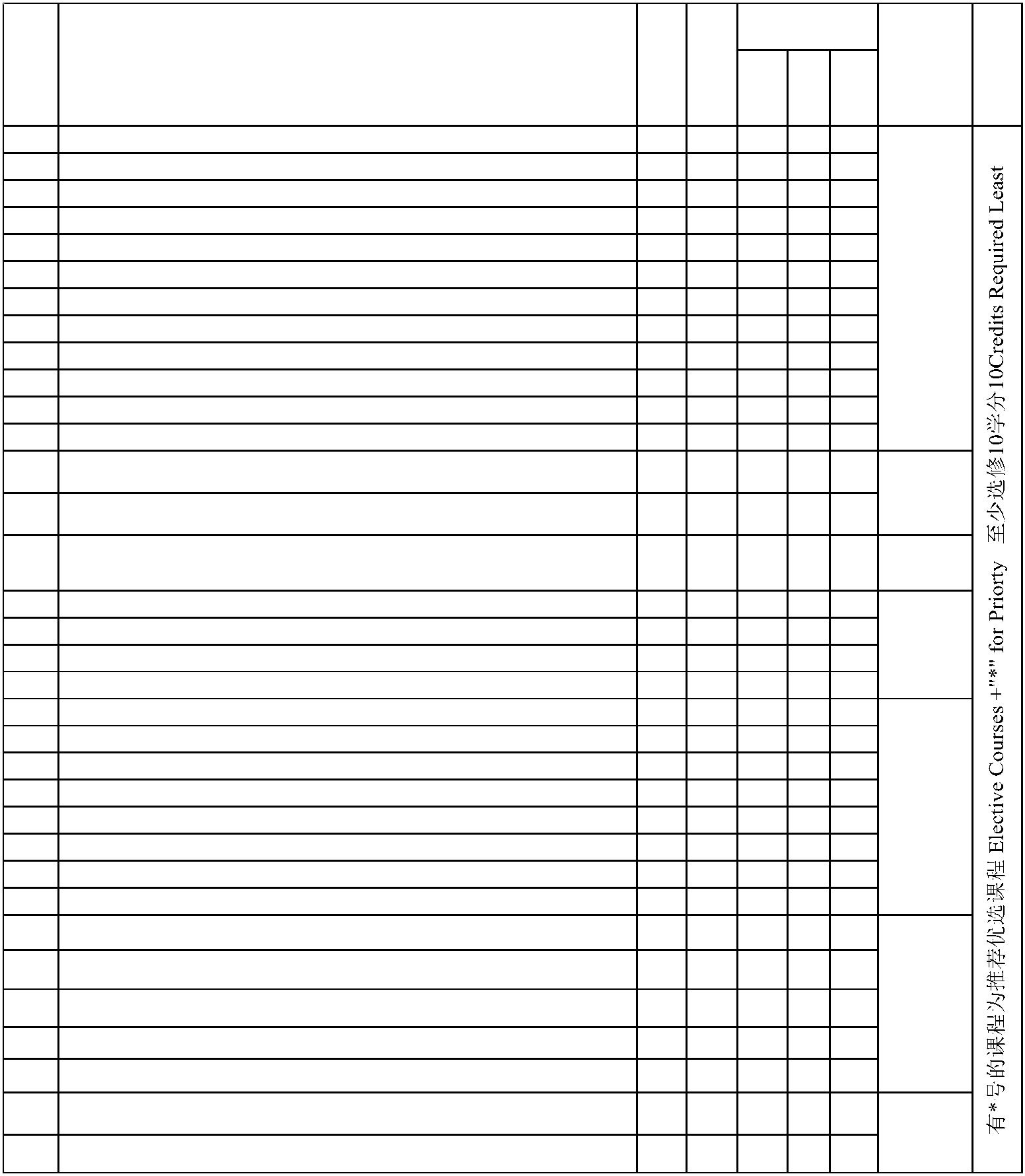 1 专业高峰课程* Introduction to Capstone Project 1 16 4 12
2 日语测试 Japanese Testing 2 32 26 6
3 日本文化*Japanese culture 2 32 32 4 日汉语言对比Compariative Study between Chinese and Japanese 2 32 26 6
 5 商务日语实训 Practice of business Japanese 2 32 26 6
 6 日语论文写作*Japanese Academic Writing 2 32 26 6 外语学院
 7 商务日语视听说* Visual-audio-oral Japanese 2 32 26 6 SFL
 8 商务日语*Business Japanese 2 32 26 6
 9 商务日语写作*Business Japanese Writing 2 32 26 6
10 日语语法*Japanese grammar 2 32 26 6
11 商务口译*Business Interpretation 2 32 26 6
12 英语（III）English（III） 2 32 26 613 货币银行学Money and Banking 2 32 26 6 大数据应用与经济 14 国际金融（双语）International Finance 3 48 42 6学院16 商务管理 Business Management 2 32 26 617 公共关系学 Public Relations 3 48 42 6 工商学院22 日语办公软件应用Application of Japanese office software 2 32 26 6
23 日本企业经营管理Operation and management of Japanese 2 32 26 6 外语学院
24 日本经济*Japanese economy 2 32 26 6 SFL
25 旅游日语会话*Dialogue of Tourism Japanese 2 32 26 6
26 日本史*Japanese history 2 32 26 6
27 日经新闻选读 Selected Readings from Japanese economic news 2 32 26 628 国际经济学 International Economics 3 48 42 631 国际贸易理论与实务* Theory & Practice of International Trade 4 64 58 6
32 商务谈判Business Negotiations 3 48 42 633 经济法Economic Law 2 32 26 6 文法学院SHL34 国际商法 Law of International Trade 2 32 26 6- 349 -方案负责人： 吴艳 方案审核人：陆敏商务英语专业本科培养方案Undergraduate Program for Business English一、专业名称与代码专业名称：商务英语Business English专业代码：050201二、专业培养目标 本专业以能力本位、市场需求、职业适应为导向，以校企合作为主要路径，采取语言技能学习与商
务实践锻炼相结合的人才培养模式，培养适应深度全球化背景下国家和地方经济社会发展需要，胸怀建 设中国特色社会主义理想，具有健全的人格心智、良好的道德情操、扎实的英语基本知识和相关理论功
底、较强的跨文化交际能力和商务实践能力，并富于创新精神和人文关怀的高素质复合型应用人才。学 生毕业后能够在跨文化环境中熟练使用英语从事商务、经贸、金融、管理或外事等工作的高素质复合型
应用型专业人才。三、专业培养要求 1.热爱社会主义祖国，拥护中国共产党领导，践行社会主义核心价值观，具有爱国爱民的社会责任
感，具有强烈的民主意识、法治意识和敬业精神。 2.具有扎实的英语知识与技能、专门的国际商务知识与技能、丰富的经济管理专业知识，宽广的国
际视野；具备很强的跨文化交际能力和从事国际商务工作必备能力；熟悉英美文学、语言学知识，具有
较高的人文素养，富有较强的社会责任感和创新创业精神。 3.具有扎实的英语知识与技能、丰富的经济管理专业知识，宽广的国际视野；具备很强的英语语言
沟通交流能力和从事国际商务工作必备能力；熟悉英美文学、语言学知识，具有较高的人文素养。四、学制与学位　 本专业实行4学年的基本学制；按学分制管理、实行弹性学习年限（3-6年）。　　学生入学后，按教学计划和有关规定，提前学完全部课程并取得相应学分，符合毕业条件者，允许提前毕业（修业年限不得少于3年）或辅修第二专业。学生学习年限不得超过6年。在规定学制内，修满各教学环节规定的学分，成绩合格，毕业论文（设计）达到要求，方可毕业。符合学校学士学位授予条件的毕业生，授文学学士学位。五、课程设置与学分分配 本专业课程体系包括思想政治理论课、通识课、专业基础课、专业课、实践体验、儒魂商才第二课
堂综合素质训练等模块。本专业主要核心课程包括：综合商务英语、商务英语听说、英语口语、商务英 语阅读与词汇、商务英语写作、商务翻译、经济学导论、管理学导论、国际商法导论、国际营销概论、
国际贸易实务、国际商务谈判、实用电子商务、跨文化商务交际导论、英语演讲、英语国家社会与文化
、英语文学选读、西方文化概论等。　　本专业总学分为174学分,其中课程教学环节140学分，实践体验模块24学分，儒魂商才第二课堂综 合素质训练10学分。课程教学环节中，通识课29学分（其中必修课17学分，选修课12学分），专业基础
课程50学分，专业课46学分（其中必修课30学分，选修课16学分）。专业课的实验实践教学学时占该类
总学时的26%，实验实践教学学时占总学时的25%。课程教学总学时为2308学时。　　六、实践体验模块　　实践体验模块由新生学习体验、学科专业体验、职业就业体验三个模块组成，其中，学科专业体验
模块包括初级体验、中级体验和高级体验三个部分。- 350 -商务英语专业教学计划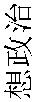 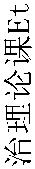 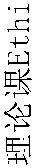 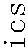 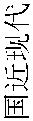 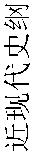 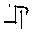 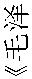 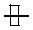 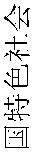 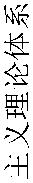 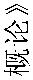 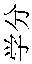 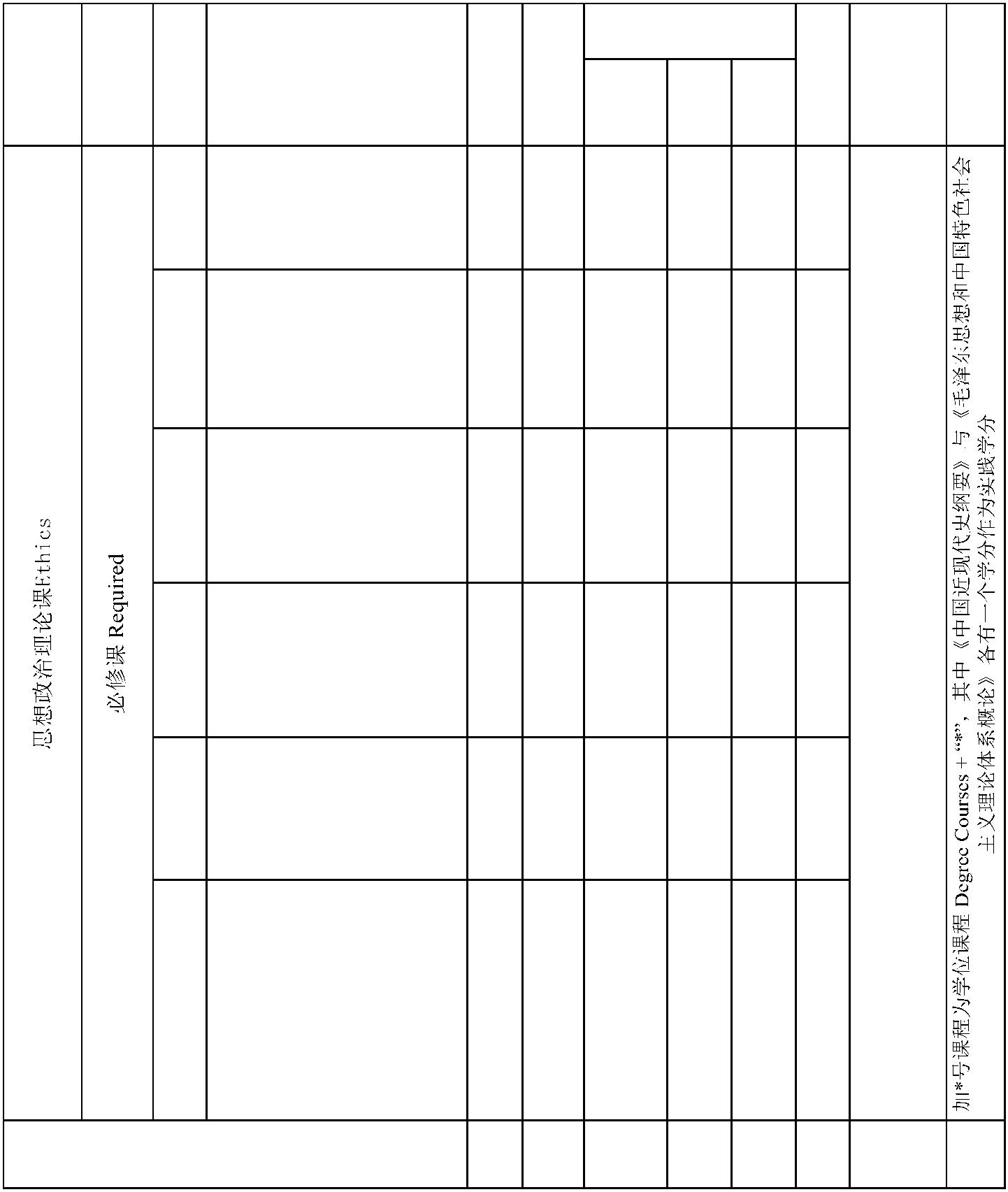 学时类型备注Memo中国近现代史纲要2 Conspectus of Chinese 2 32 32 1Modern History贵州省情3 General Introduction to 1 16 16 1Guizhou Province马克思主马克思主义基本原理*5 Fundamental Principles of 3 48 48 3Marxism毛泽东思想和中国特色社 会主义理论体系概论*6 Maoism & Theory of 4 64 64 4Socialism with ChineseCharacteristics思想政治理论课合计 Total 15 240 240 0- 351 -第二外语（日语 I,II或西班必修课合计 Total 17 356 172 32 15212至少选修12个学分，5个不5任选课合计 Total 12 192 192 0通识课合计 Total 29 548 364 32 152- 352 -学时类型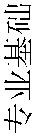 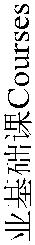 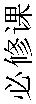 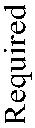 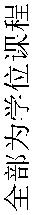 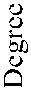 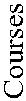 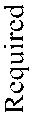 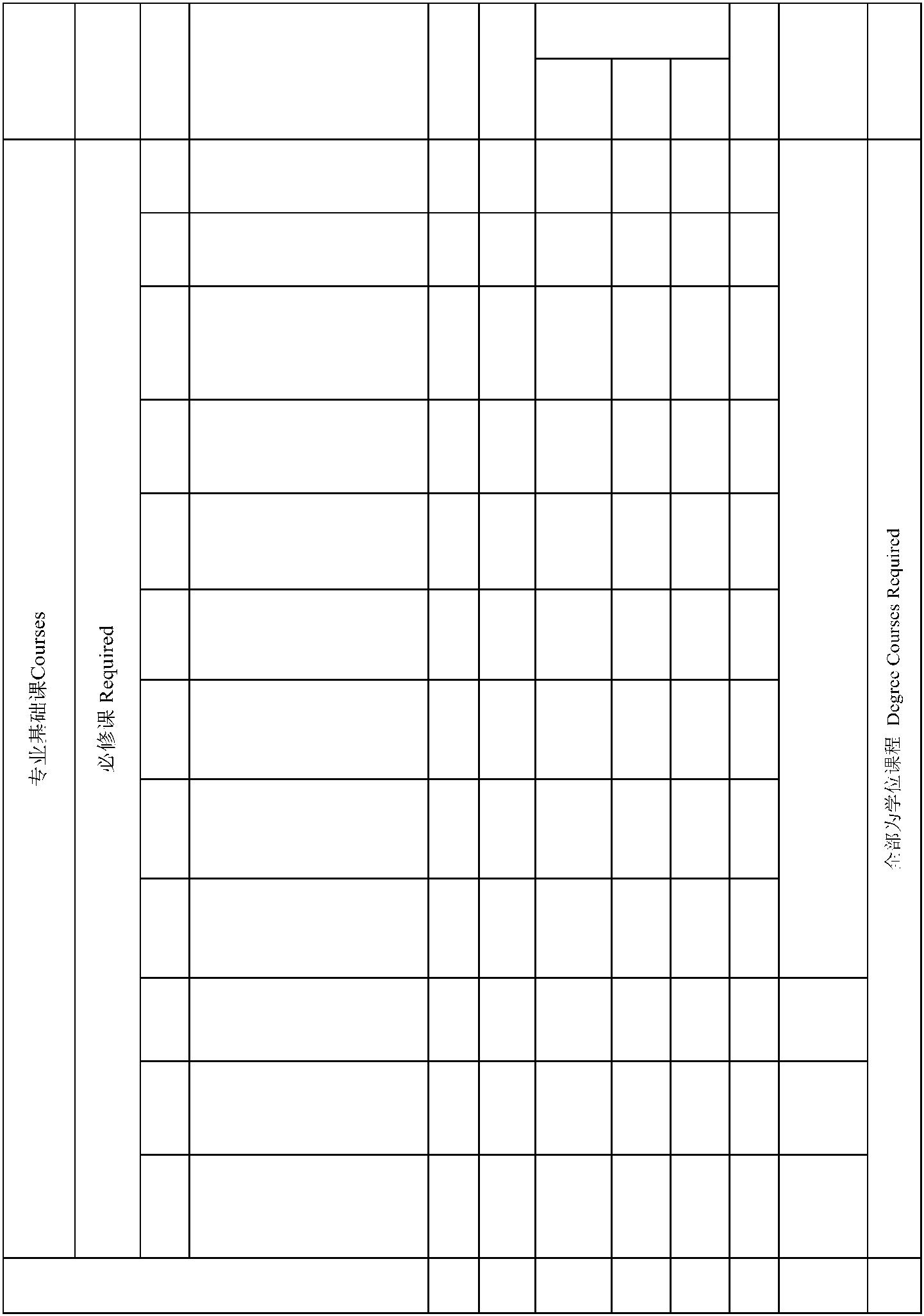 备注Memo商务英语阅读与词汇7 英语语法English Grammar 2 32 24 4 4 2综合商务英语I、II8 Integrated Business English 8 128 96 16 16 3、4I/II专业基础课合计Total 50 816 612 86 118- 353 -学时类型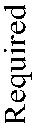 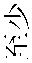 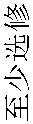 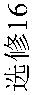 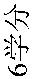 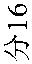 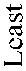 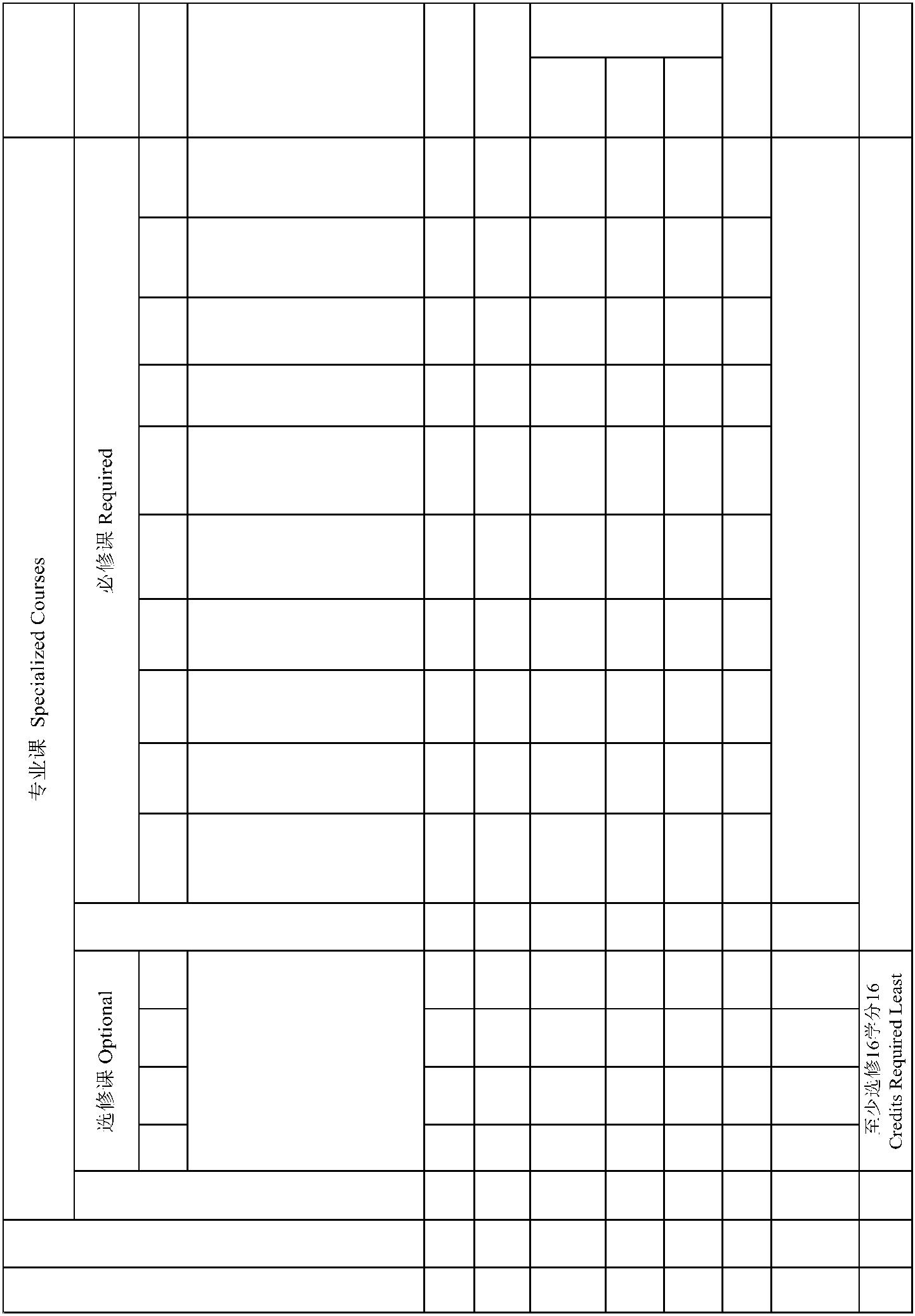 备注Memo西方文化概论*1 Introduction to Western 2 32 24 4 4 3Culture跨文化商务交际导论2 Introduction to Intercultural 2 32 24 4 4 4Business Communication高级商务英语I、II5 Advanced Business English 8 128 96 16 16 5、6I/II科学研究方法与论文写作10 *Research Methodology & 2 32 24 0 8 7Thesis Writing必修课课合计Total 30 480 360 56 641See "Optionals" for course 3titles4选修课合计Total 16 256 182 30 44专业课合计Total 96 1552 1154 172 226课程教学合计Total 140 2308 1726 204 378- 354 -专业选修课程表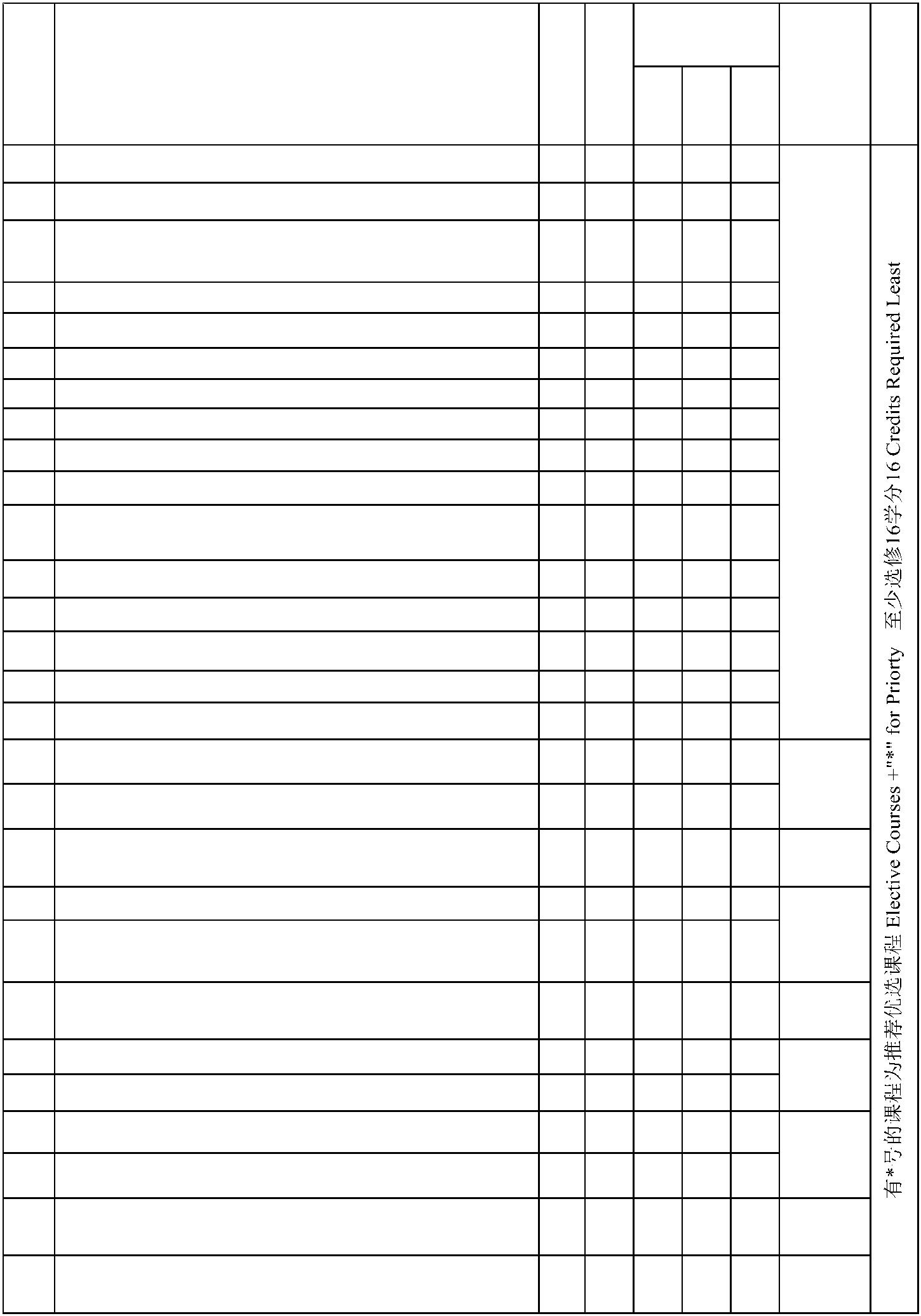 1 专业高峰课程* Capstone Project 1 16 8 82 英语测试* English Testing 1 16 8 84 语言学导论* Iroduction to Lingstics 2 32 22 4 65 西班牙语（III）Spanish 2 32 326 日语（III）Japanese 2 32 32
7 葡萄牙语（III）Portugese 2 32 32 8 中外翻译简史 Brief History of Translation 2 32 32外语学院 9 同声传译* Simultaneous Interpretation 2 32 22 4 6 SFL10 欧洲文化入门 Introduction to European Culture 2 32 3212 译文赏析 Translation Criticism 2 32 3213 词汇学 lexicology 2 32 3214 语言、社会与文化language, society and culture 2 32 3215 英汉语言对比 Comparative Analysis of English and 2 32 3216 英语文体学 English Stylistics 3 32 3217 国际商务沟通 Business Communication 2 32 32 大数据应用与经济 18 国际金融（双语）International Finance 3 48 48学院23 汉语语法与写作 Grammar & Writing in Chinese 2 32 文法学院SHL 24 比较文学 Comparative Literature 2 3225 国际贸易实务（双语) * Pratice of Internatnal Trade 3 48 36 6 6 大数据应用与经济 26 国际商务礼仪International Business Etiquette 2 32学院- 355 -方案负责人： 李翠蓉 方案审核人：陆敏西班牙语专业本科培养方案Undergraduate Program for Spanish一、专业名称与代码专业名称：西班牙语Spanish专业代码：050205二、专业培养目标 本专业培养适应深度全球化背景下国家和地方经济社会发展需要，胸怀建设中国特色社会主义理
想，具有健全的人格心智、良好的道德情操、具有扎实的西班牙语语言基础与应用能力、较广泛的商务 知识与较强的实用技能、富有创新精神的高素质应用型人才，能在外事、外贸、文化、旅游等部门从事
与西班牙语相关的工作。三、专业培养要求 1.热爱社会主义祖国，拥护中国共产党领导，践行社会主义核心价值观，具有爱国爱民的社会责任
感，具有强烈的民主意识、法治意识和敬业精神。 2.具有良好的思想道德素养、科学人文素养、人格心智素养、学科专业素养；同时具有较强的基础
能力、专业能力、实践能力和创新能力，并在自主学习、表达沟通、信息处理、数理分析、经管思维等
五大基础能力方面具有明显优势。 3. 具有良好的西班牙语语言文化素养和人文素养；具有扎实的西班牙语言基础知识和较强的综合运
用能力、具备国际环境中的商务操作贸易谈判及业务处理能力、具备较强的跨文化商务沟通和协调涉外
公共关系的能力、具有团队合作能力和可持续发展能力。四、学制与学位本专业实行4学年的基本学制；按学分制管理、实行弹性学习年限（3-6年）。按教学计划和有关规定，提前学完全部课程并取得相应学分，符合毕业条件者，允许提前毕业（修业年限不得少于3年）或辅修第二专业。学生学习年限不得超过6年。在规定学制内，修满各教学环节规定的学分，成绩合格，毕业论文（设计）达到要求，方可毕业。符合学校学士学位授予条件的毕业生，授文学学士学位。五、课程设置与学分分配 本专业课程体系包括思想政治理论课、通识课、专业基础课、专业教育课、实践体验、儒魂商才第
二课堂综合素质训练等模块。 本专业开设的主要课程有：基础西班牙语、高级西班牙语、西班牙语听力 、西班牙语口语、基础西班牙语写作、西班牙语阅读、西班牙语语法、高级西班牙语会话、高级西班牙
语听力、高级西班牙语写作、翻译理论与实践、西班牙文学、拉美文学、西班牙文化、拉丁美洲文化、 西班牙语口译、经贸西班牙语、西班牙语报刊选读、西班牙语语言学导论、西班牙语应用文、西班牙语
修辞与文体、跨文化交际、西班牙语外贸业务函电、第二外语（英语）等。 本专业总学分为190学分。其中，课程教学环节156学分，实验实践24学分，儒魂商才第二课堂综合
素质训练10学分。课程教学环节中，思想政治理论课15分，通识课25分（必修课13分，选修课12分）， 专业基础课80分，专业教育课26分，专业选修课10分。专业基础课的实验实践教学学时占该类总学时为
21%，专业教育课的实验实践教学学时占该类总学时占20%。课程教学总学时为2580学时。　　六、实践体验模块　　实践体验模块由新生学习体验、学科专业体验、职业就业体验三个模块组成，其中，学科专业体验
模块包括初级体验、中级体验和高级体验三个部分。- 356 -西班牙语专业教学计划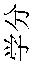 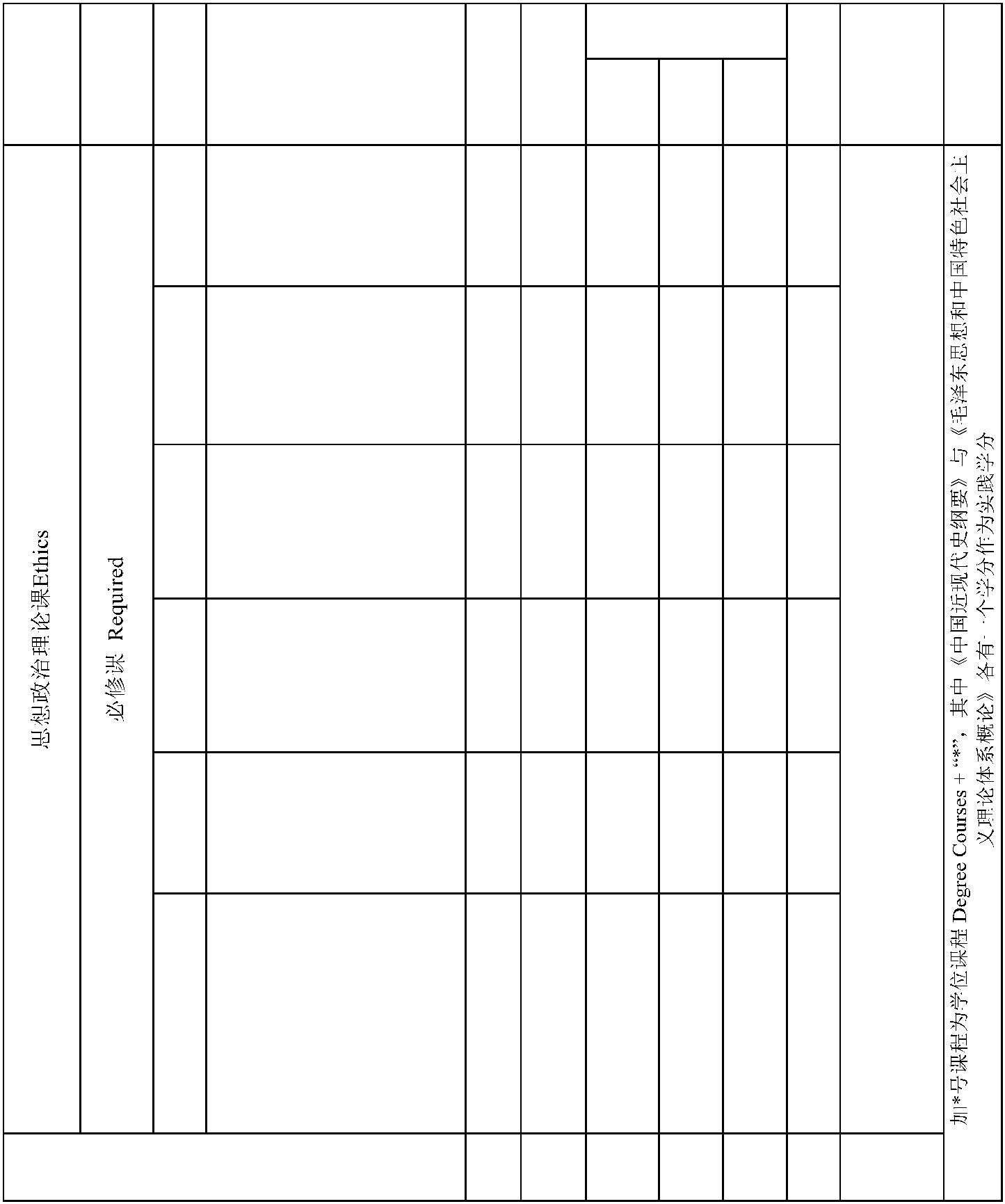 学时类型备注Memo中国近现代史纲要2 Conspectus of Chinese 2 32 32 1Modern History贵州省情3 General Introduction to 1 16 16 1Guizhou Province马克思主马克思主义基本原理*5 Fundamental Principles of 3 48 48 3Marxism毛泽东思想和中国特色社 会主义理论体系概论*6 Maoism & Theory of 4 64 64 4Socialism with ChineseCharacteristics思想政治理论课合计Total 15 240 240 0- 357 -必修课合计 Total 13 292 108 18412至少选修12个学分，5个不5任选课合计 Total 12 192 192通识课合计 Total 25 484 300 184- 358 -学时类型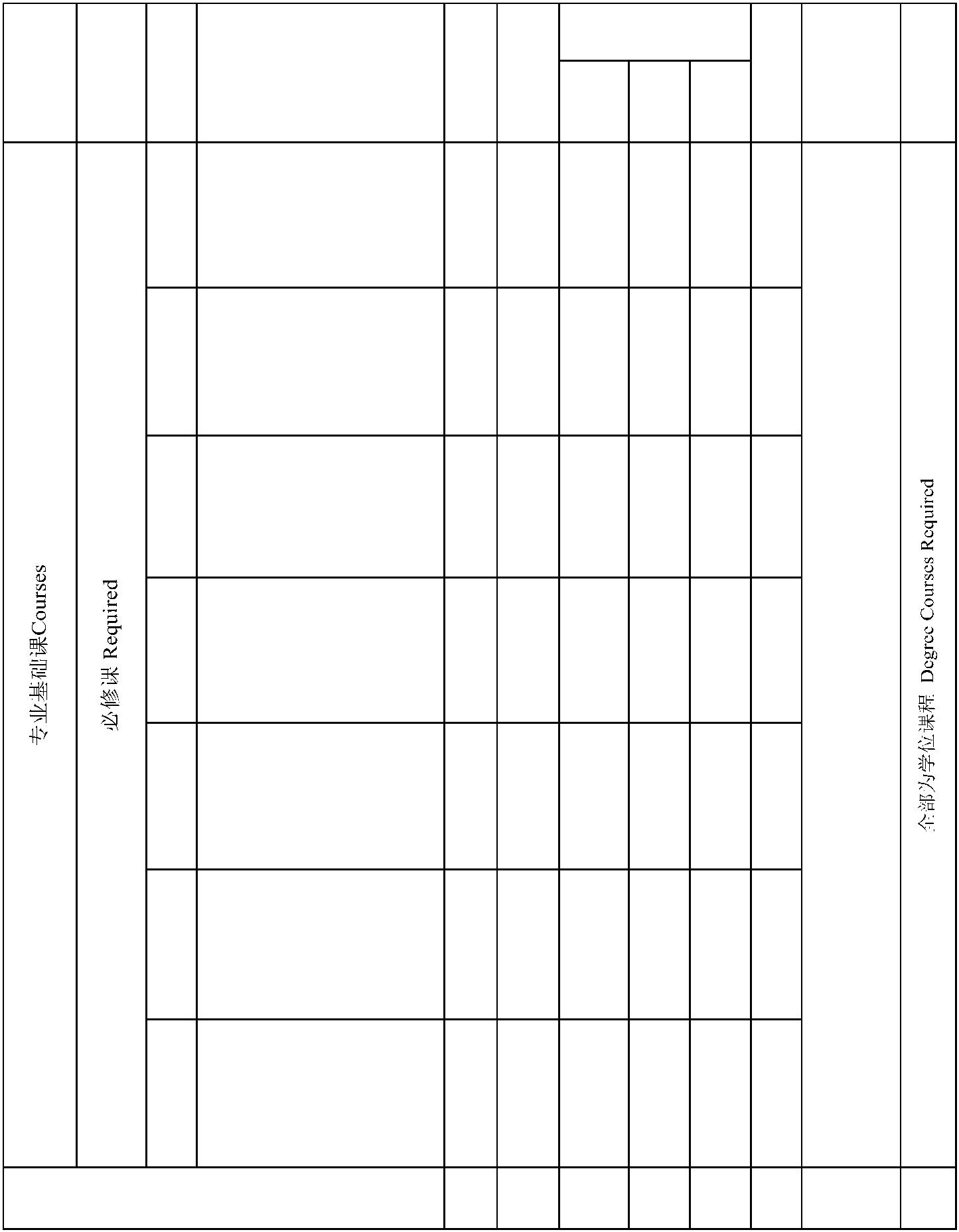 备注Memo西班牙语国家概况（I-II）6 Culture of Spanish-speaking 4 64 52 12 3-4Countries I-II7 英语（I-III）English I-III 6 96 80 16 1-3专业基础课合计Total 80 1280 1012 24 244- 359 -学时类型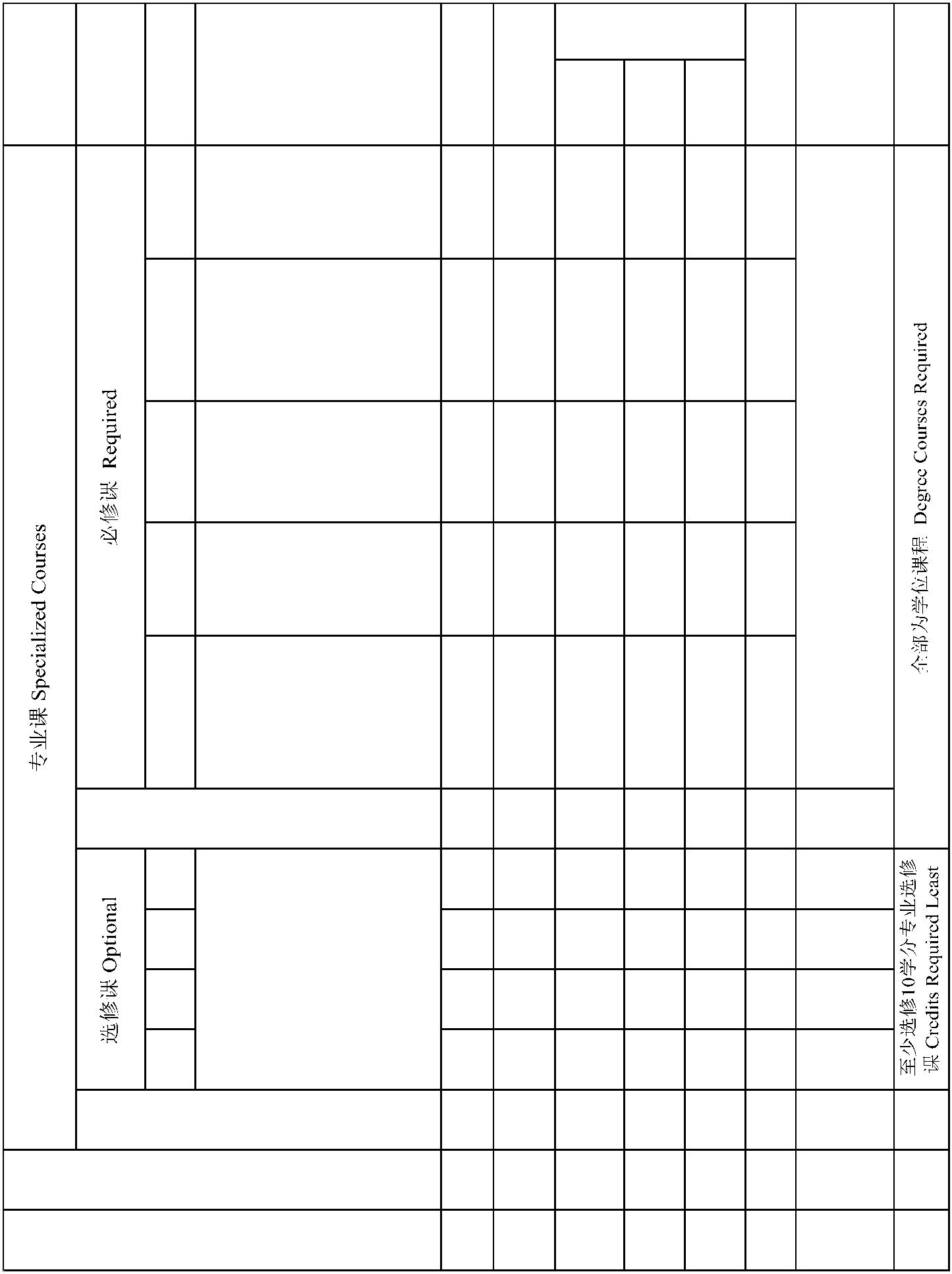 备注Memo高级西班牙语试听力（I-西班牙语报刊选读必修课合计Total 26 416 332 8414选修课合计Total 10 160 120 40专业课合计Total 36 576 452 124课程教学合计Total 156 2580 2004 24 552- 360 -专业选修课程表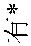 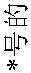 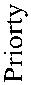 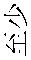 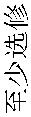 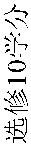 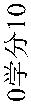 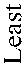 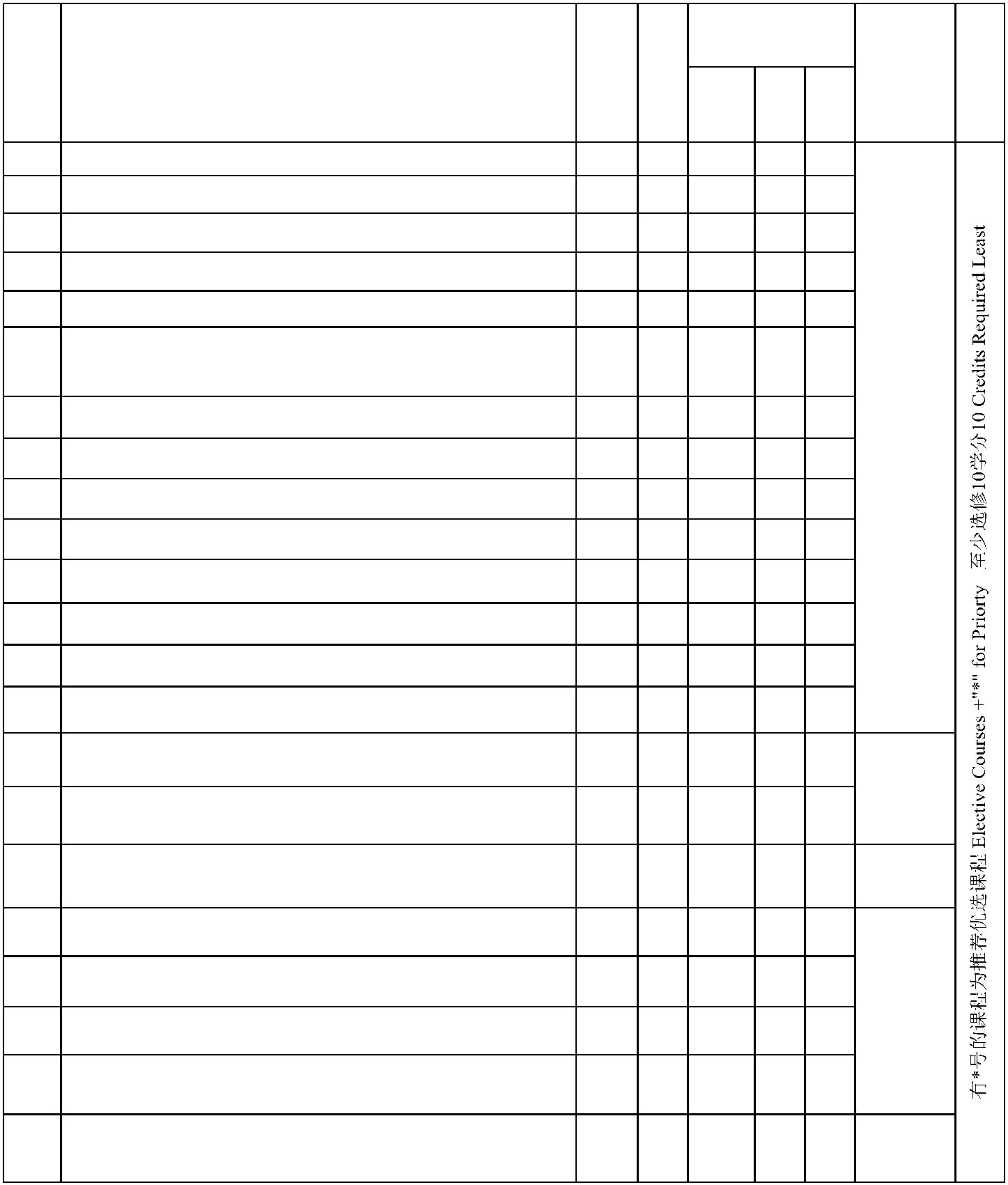 学时类型1 西班牙文学Literature of Spain 2 32 28 42 拉美文学Literature of Latin America 2 32 28 43 西班牙语口译Spanish Interpretation 2 32 20 124 经贸西班牙语Business Spanish 2 32 24 85 专业高峰课程Introduction to Capstone Project 1 16 4 4 87 西班牙语语言学导论 General Theory of Spanish Linguistics 2 32 28 4外语学院SFL8 西班牙语应用文 Spanish Practical Writing 2 32 20 129 西班牙语修辞与文体 Spanish Rhetoric & Style 2 32 28 410 跨文化交际 Intercultural Communication 2 32 20 1211 西班牙语外贸业务函电 Spanish Foreign Trade Business 2 32 20 1212 英汉互译 Translation 2 32 16 1613 英语写作 English Writing 2 32 12 2014 高级英语视听说 Advanced English Listening and Speaking 2 32 12 2015 国际金融（双语）International Finance (Bilingual) 3 48 36 12 大数据应用与经济18 商务管理 Business Management 2 32 28 419 公共关系学 Public Relations 3 48 40 8工商学院SBA20 市场营销学（双语）Marketing (Bilingual) 3 48 40 821 商务谈判 Business Negotiations 3 48 32 16- 361 -方案负责人：肖志伟 方案审核人：向耀莉环境设计专业本科培养方案Undergraduate Program for Environment Design一、专业名称与代码专业名称：环境设计 Environment Design专业代码：130503二、专业培养目标 本专业培养适应深度全球化背景下国家和地方经济社会发展需要，胸怀建设中国特色社会主义理
想，具有健全的人格心智、良好的道德情操、扎实的理论功底、较强的实践能力，并富于创新精神和人 文关怀的高素质应用型人才。本专业以我校锻铸“儒魂商才”为引领，以学院人才培养顶层设计“精艺
术、懂管理、会营销、能胜任艺术推广、培养具有高素质的复合型应用人才”为人才培养目标，在全球 化背景下培养与国家和地方社会主义现代化经济建设需求相适应的德、智、体、美等全面发展，具备坚
实的设计艺术理论素养与设计技能，并富于创新精神和人文关怀，能掌握环境艺术设计的基础知识和基 本技能，且具有较高综合素质和专业技能的高素质复合型应用人才。主要能从事室内装饰设计、环境景
观规划设计、模型设计制作、园林绿化、环境施工与管理、工程概预算、各级各类学校、艺术品投资、
文化产业策划、文化部门和艺术管理机构、教学及研究等相关工作。三、专业培养要求 1.热爱社会主义祖国，拥护中国共产党领导，践行社会主义核心价值观，具有爱国爱民的社会责任
感，具有强烈的民主意识、法治意识和敬业精神。 2.具有良好的思想道德素养、科学人文素养、人格心智素养、学科专业素养；具有较强的基础能力
、专业能力、实践能力和创新能力，并在自主学习、表达沟通、信息处理、口才表达、经管思维等五大
基础能力方面具有明显优势。 3.具有良好的环境设计专业素养和理论素养；具有环境设计专业基础能力、综合应用能力以及环境
设计创作能力、环境设计教育等能力及一定的经营与管理能力。四、学制与学位　 本专业实行4学年的基本学制；按学分制管理、实行弹性学习年限（3-6年）。　　学生入学后， 按教学计划和有关规定，提前学完全部课程并取得相应学分，符合毕业条件者，允许提前毕业（修业年限不得少于3年）或辅修第二专业。学生学习年限不得超过6年。在规定学制内，修满各教学环节规定的学分，成绩合格，毕业论文（设计）达到要求，方可毕业。符合学校学士学位授予条件的毕业生，授艺术学学士学位。五、课程设置与学分分配 本专业课程体系包括思想政治理论课、通识课、专业基础课、专业课、实践体验、儒魂商才第二课
堂综合素质训练等模块。本专业主要核心课程有：设计素描、设计色彩、设计制图、平面构成、色彩构 成、立体构成、人体工程学、表现技法、CAD、3DMAX、室内设计原理与程序、软装设计、艺术写生、展
示设计、专业实践考察、艺术市场营销、艺术项目管理、景观规划设计、艺术品投资、装饰工程与材料
、环境设计专题Ⅰ、Ⅱ、Ⅲ等。　　本专业总学分为157学分,其中课程教学环节123学分，实践体验模块24学分，儒魂商才第二课堂综合 素质训练10学分。课程教学环节中，通识课43学分（其中必修课31学分，选修课12学分），专业基础课
25学分，专业课程39学分（其中必修课27学分，选修课12学分）。专业课的实验实践教学学时占该类总
学时的54%，实验实践教学学时占总学时的40%。课程教学总学时为2708学时。　　六、实践体验模块　　实践体验模块由新生学习体验、学科专业体验、职业就业体验三个模块组成，其中，学科专业体验
模块包括初级体验、中级体验和高级体验三个部分。- 362 -环境设计专业教学计划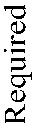 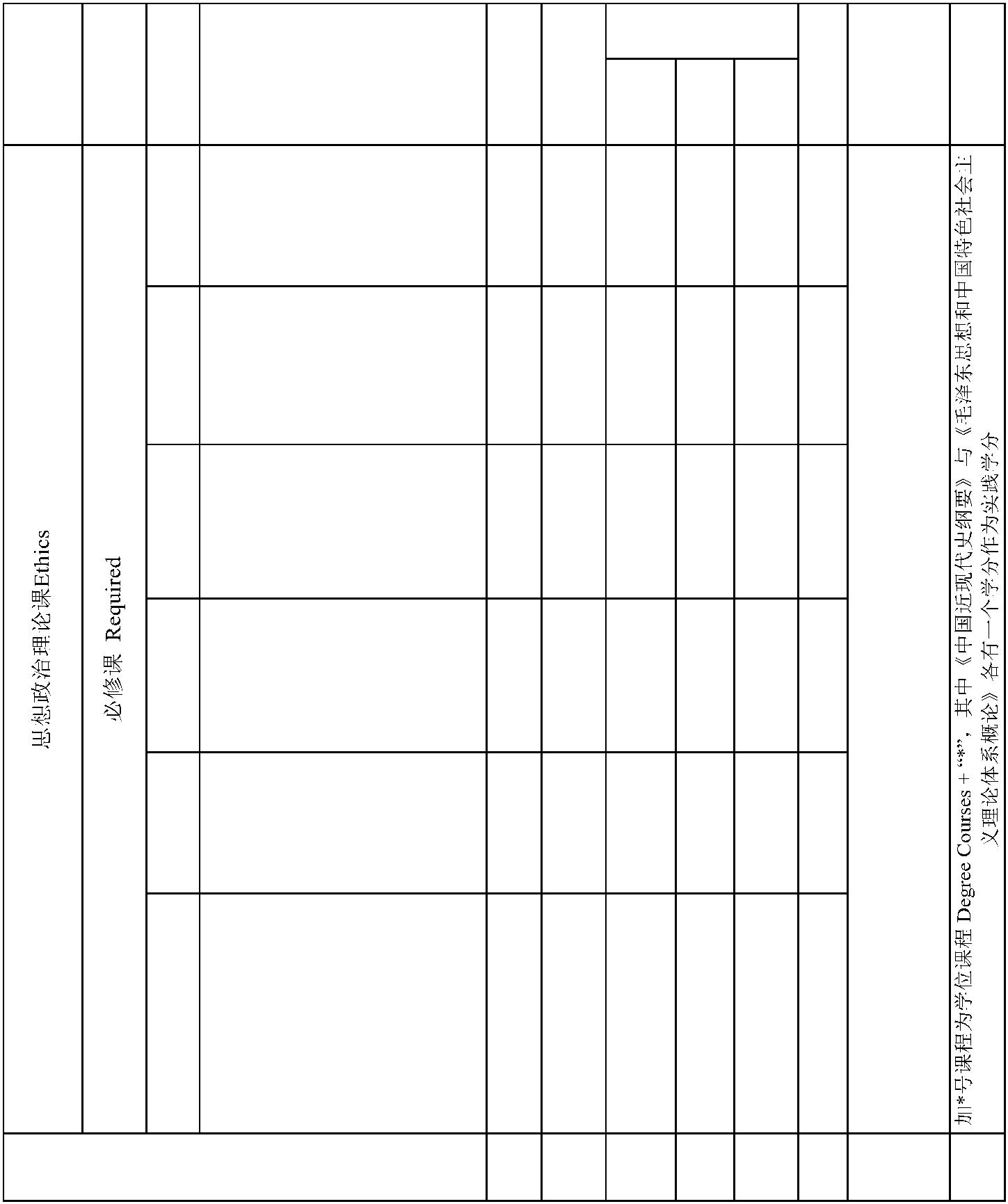 学时类型备注Memo贵州省情3 General Introduction to 1 16 16 1Guizhou Province马克思主马克思主义基本原理*5 Fundamental Principles of 3 48 48 3Marxism毛泽东思想和中国特色社会思想政治理论课合计Total 15 240 240- 363 -学时类型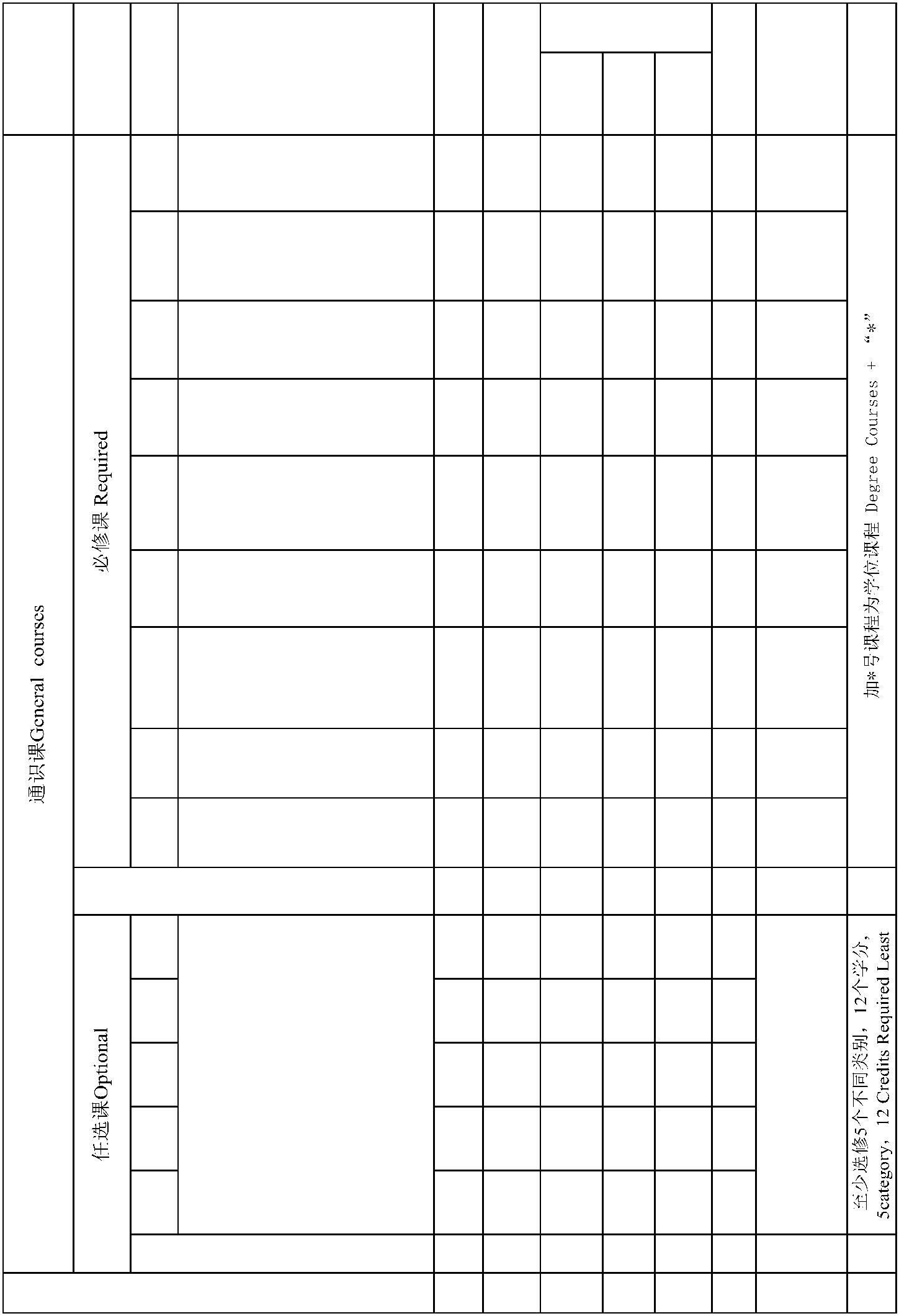 必修课合计Total 31 644 394 64 18612至少选修12个学分，5个不同5任选课合计Total 12 192 192通识课合计Total 43 836 586 64 186- 364 -任课单位 备注School/Dep Memartment o中外设计史5 History of Chinese and foreign 3 48 36 12 2design艺术学院专业基础课合计Total 25 672 260 412- 365 -学时类型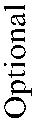 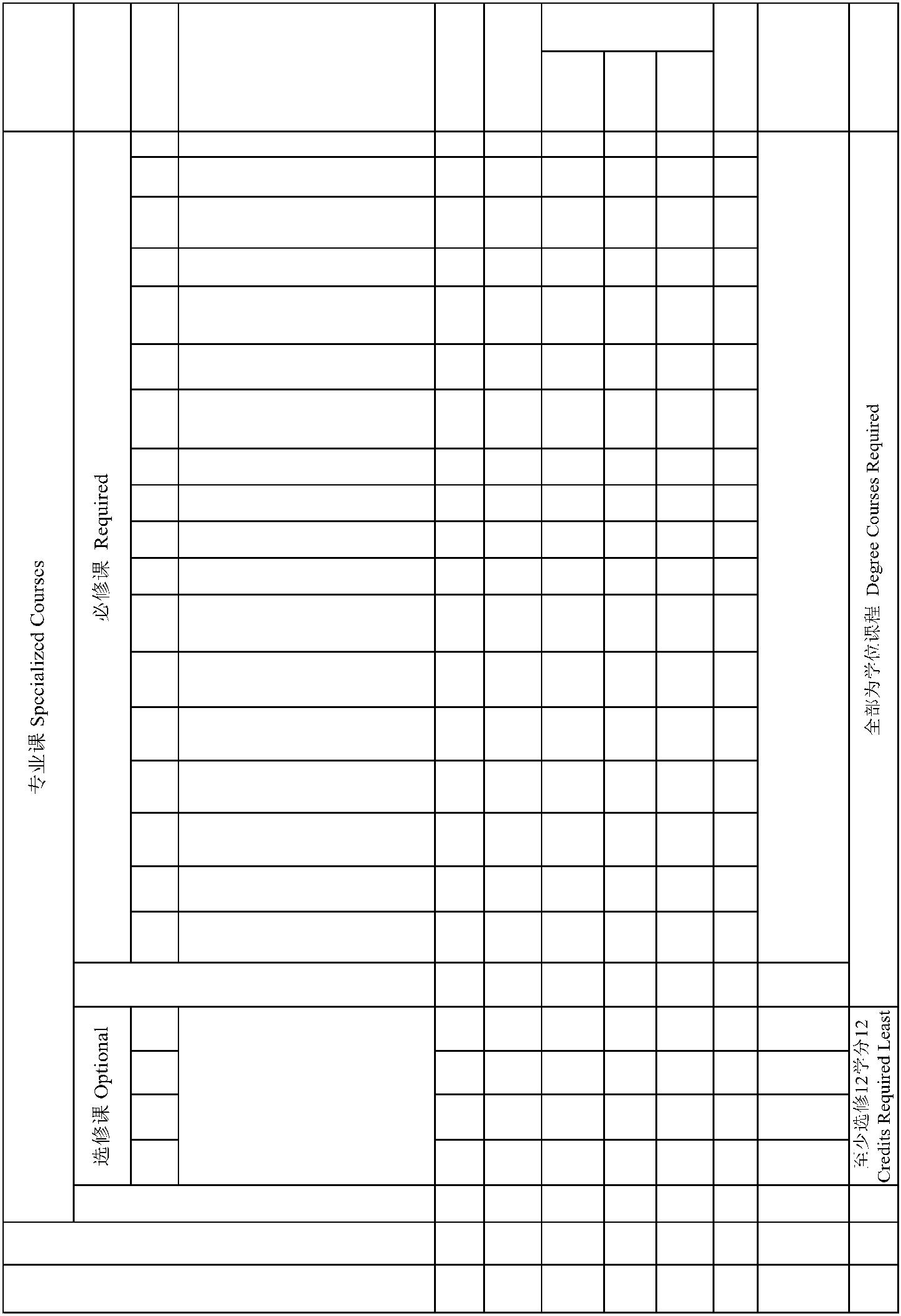 1 设计制图Design Drawings 1 32 16 16 32 CAD制图CAD Drawings 1 32 16 16 34 艺术品投资Art investment 2 32 16 16 46 模型制作Model Making 2 64 16 48 58 软装设计soft decoration 2 64 24 40 5
9 家具设计Furniture design 1 32 8 24 5艺术学院 10 公共设施设计Lighting design 1 32 12 20 5SOA 11 展示设计Display Design 1 32 16 16 617 园林植物Garden sketch design 2 32 16 16 7必修课课合计Total 28 800 312 48812课程名称见专业选修课程表 See "Optionals" for course titles
34选修课合计Total 12 192 192专业课合计Total 40 992 504 488课程教学合计Total 123 2708 1558 64 1086- 366 -专业选修课程表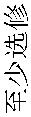 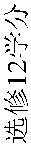 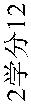 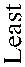 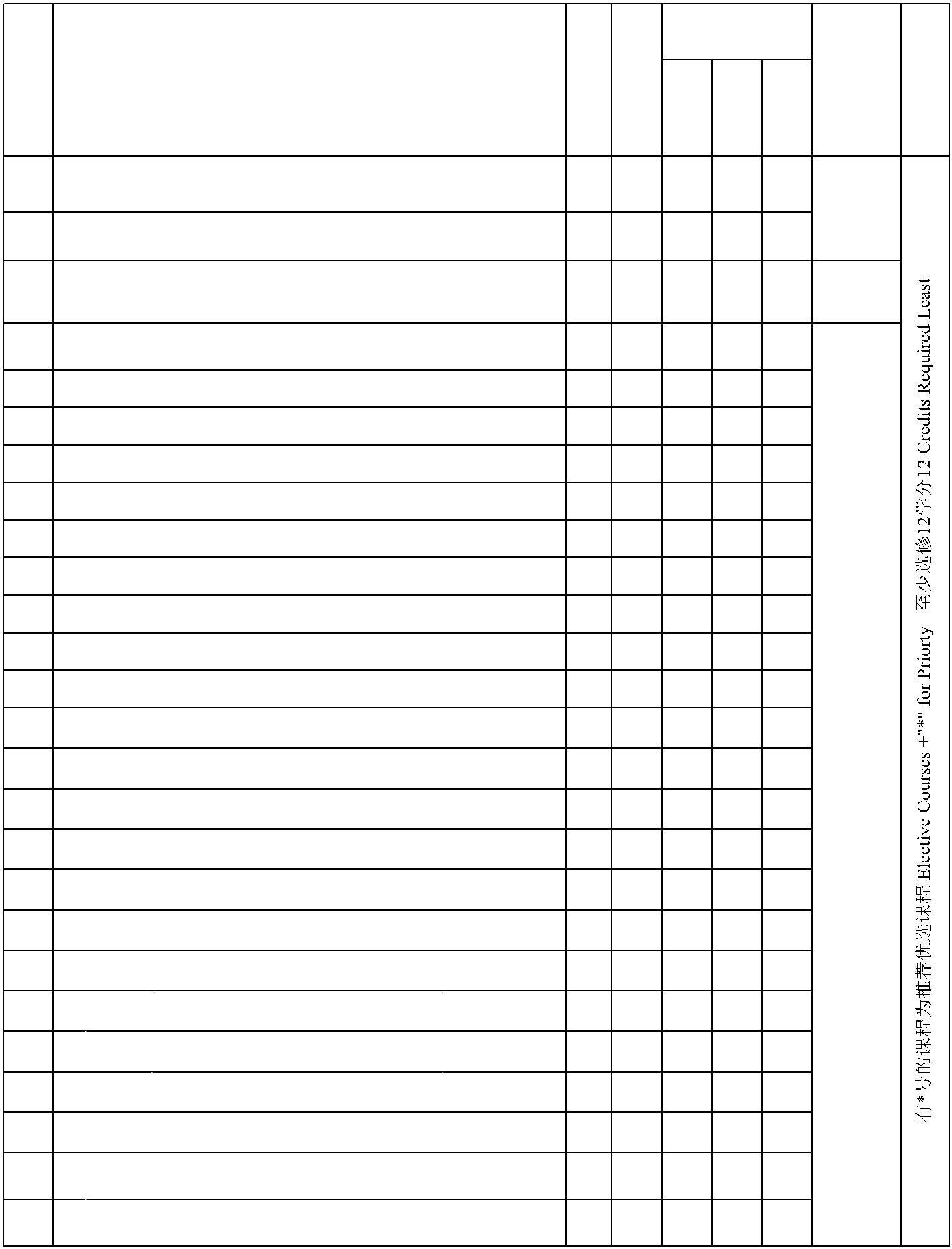 学时类型备注Memo艺术学院SOA2 专业高峰体验课 Professional peak experience class 2 32 16 164 媒介经营与管理 Media Operation and Managemen 2 32 16 165 陶瓷艺术赏析 * Appreciation of ceramic art 2 32 16 166 设计管理 Design Management 2 32 327 中外电影赏析 Chinese and Foreign Movies 2 32 328 美术作品鉴赏 * Appreciation of Fine Art Works 2 32 22 109 书法 * Penmanship 2 32 12 2010 舞台美术设计 Stage art Design 2 32 12 2011 装饰图案设计* Decorative design 2 32 16 1612 照明设计 lighting design 2 32 12 2013 中国画* Chinese Painting 2 32 10 2214 艺术政策与法规 Art Policies & Regulations 2 32 3215 油画* Oil Painting 2 32 10 22艺术学院SOA16 办公空间设计Office space design 2 32 10 2217 室内装饰风格与图案 Interior Decoration Style and Pattern 2 32 12 2018 设计心理学Design Psychology 2 32 3219 设计策划Design planning 2 32 16 1620 室内风水与配饰 The Indoor Geomancy and Accessories 2 32 12 2021 广告与招贴设计 * Advertising poster design 2 32 10 2222 文玩鉴赏 * Connoisseurship of literary games 2 32 22 1023 书籍与装帧 *Binding of books 2 32 10 2224 Photoshop制图 * Photoshop Drawings 2 32 12 2025 文艺美学 Aesthetics of literature and art 2 32 3226 包装设计 *Packing design 2 32 12 20- 367 -方案负责人：陈楠 方案审核人：吴忠军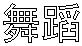 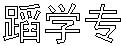 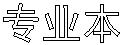 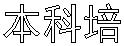 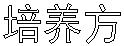 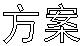 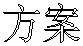 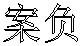 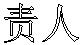 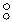 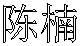 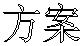 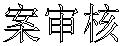 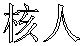 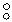 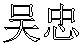 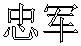 舞蹈学专业本科培养方案Undergraduate Program for Dance一、专业名称与代码专业名称：舞蹈学专业代码：130205二、专业培养目标 本专业培养适应深度全球化背景下国家和地方经济社会发展需要，胸怀建设中国特色社会主义理
想，具有健全的人格心智、良好的道德情操、扎实的理论功底、较强的实践能力，并富于创新精神和人
 文关怀，具备“精艺术、懂管理、会营销”能胜任艺术推广的高素质应用型人才。三、专业培养要求1.热爱社会主义祖国，拥护中国共产党领导，践行社会主义核心价值观，具有爱国爱民的社会责任感，具有强烈的民主意识、法治意识和敬业精神。2.具有良好的思想道德素养、科学人文素养、人格心智素养、学科专业素养；具有较强的基础能力、专业能力、实践能力和创新能力，并在自主学习、表达沟通、信息处理、数理分析、经管思维等五大基础能力方面具有明显优势。3.培养学生具有厚实的社会人文科学知识，较强的集体观念和合作能力；具有较高的文化素养和良 好的艺术鉴赏能力；具有艺术管理的基本理论知识和实践操作能力；熟悉国家有关文化艺术的法规和方
 针政策；具有较强的语言表达和写作能力；基本掌握一门外国语；具有运用计算机收集、分析和处理信 息的能力；具有良好的心理素质、健康的体魄和积极向上的生活态度，尊重他人，具有团队精神和协作
 能力。四、学制与学位　 本专业实行4学年的基本学制；按学分制管理、实行弹性学习年限（3-6年）。　　学生入学后，按教学计划和有关规定，提前学完全部课程并取得相应学分，符合毕业条件者，允许提前毕业（修业年限不得少于3年）或辅修第二专业。学生学习年限不得超过6年。在规定学制内，修满各教学环节规定的学分，成绩合格，毕业论文（设计）达到要求，方可毕业。符合学校学士学位授予条件的毕业生，授艺术学学士学位。五、课程设置与学分分配 本专业课程体系包括思想政治理论课、通识课、专业基础课、专业课、实践体验、儒魂商才第二课
堂综合素质训练等模块。本专业主要核心课程包括：艺术学导论、中国舞蹈史、中国民间舞蹈文化、舞 蹈概论、芭蕾舞基本功训练、中国古典舞基本功训练、中国民族民间舞、中国古典舞身韵、舞蹈剧目排
 练、舞台艺术组织与策划、艺术市场营销学、艺术项目管理、舞蹈赏析与批评等； 　　本专业总学分为168学分,其中课程教学环节134学分，实践体验模块24学分，儒魂商才第二课堂综
 合素质训练10学分。课程教学环节中，通识课41学分（其中必修课29学分，选修课12学分），专业基础 课程57学分，专业课21学分（其中必修课13学分，选修课8学分）。专业课的实验实践教学学时占该类
 总学时的19%，实验实践教学学时占总学时的54%。课程教学总学时为3012学时。　　六、实践体验模块 　　实践体验模块由新生学习体验、学科专业体验、职业就业体验三个模块组成，其中，学科专业体验
模块包括初级体验、中级体验和高级体验三个部分。- 368 -舞蹈学专业教学计划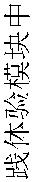 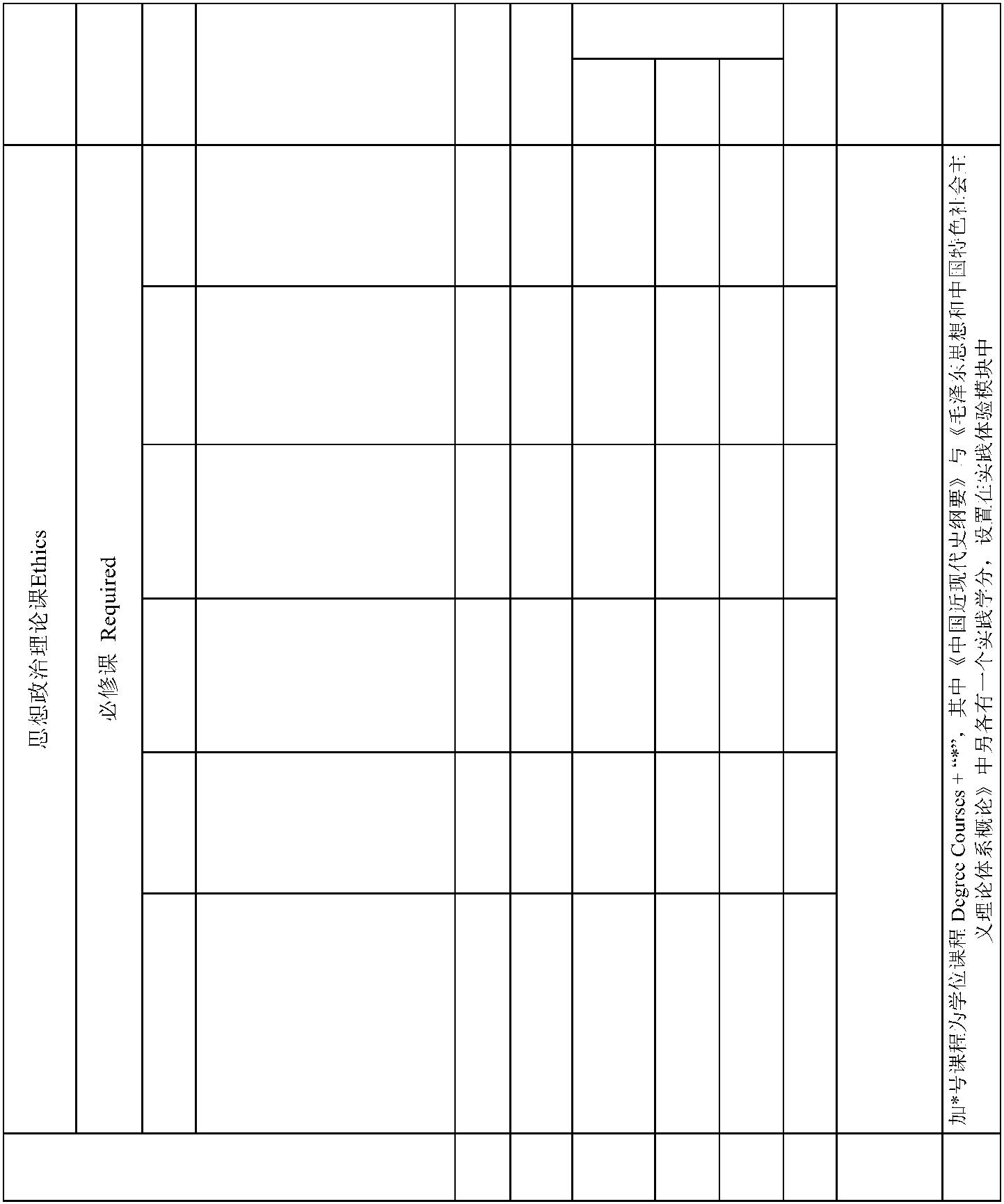 学时类型备注Memo中国近现代史纲要2 Conspectus of Chinese 2 32 32 1Modern History贵州省情3 General Introduction to 1 16 16 1Guizhou Province马克思主马克思主义基本原理*5 Fundamental Principles of 3 48 48 3Marxism毛泽东思想和中国特色社 会主义理论体系概论*6 Maoism & Theory of 4 64 64 4Socialism with ChineseCharacteristics思想政治理论课合计Total 15 240 240- 369 -必修课合计Total 29 580 436 96 4812至少选修12个学分，5个不5任选课合计Total 12 192 192通识课合计Total 41 772 628 96 48- 370 -中国古典舞基本功训练2 Basic Training of Chinese 15 480 480 3-7Classical Dance中国民间舞蹈文化9 Chinese Folk Dancing 2 32 32 3Culture专业基础课合计Total 57 1664 160 1504- 371 -学时类型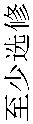 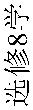 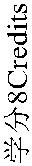 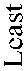 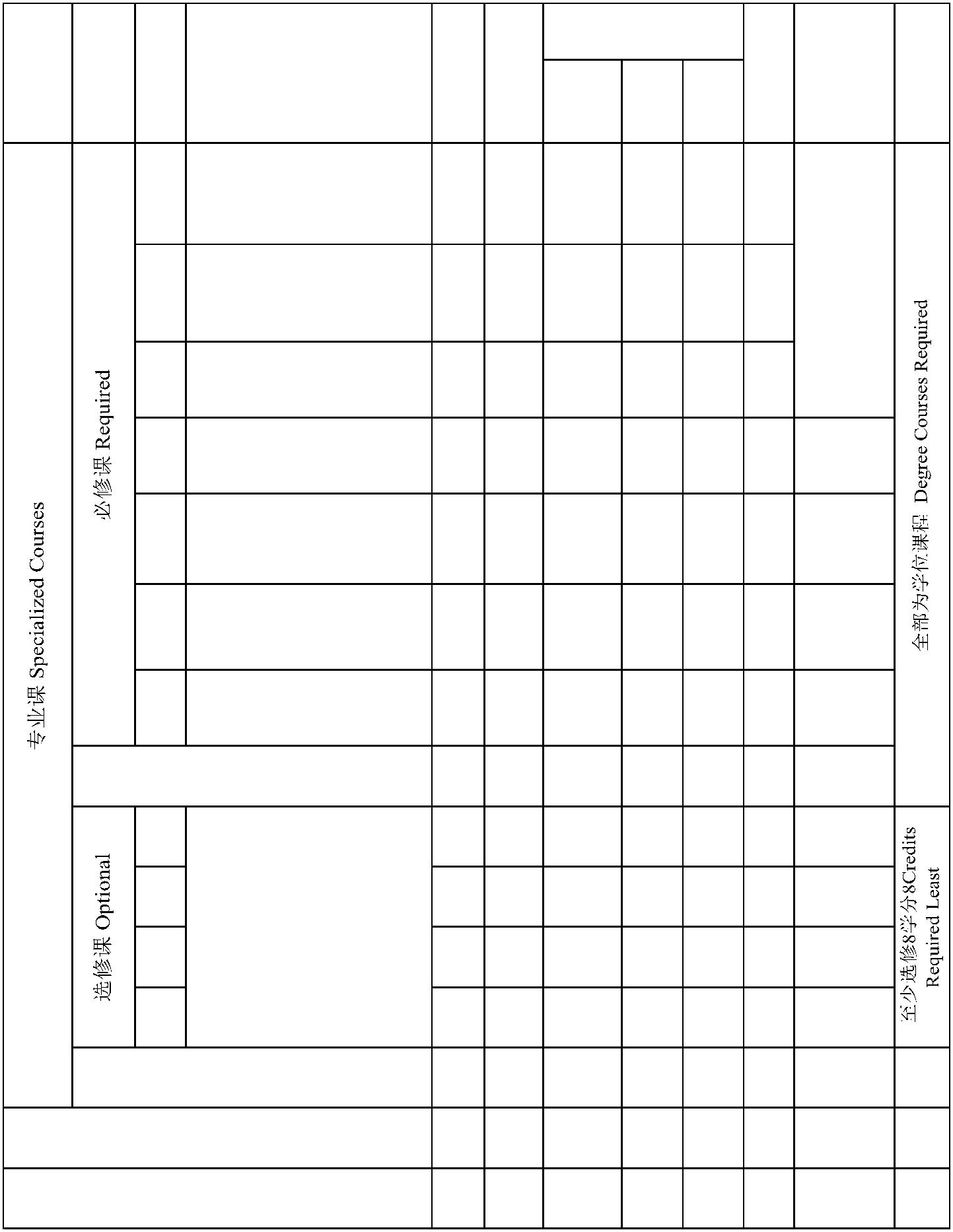 备注Memo艺术学科导论1 Introduction of Art 1 16 16 1Disciplines舞台艺术组织与策划 艺术学院2 Performing Arts 2 32 2 30 6 SOAOrganization & Planing必修课课合计 Total 13 208 146 6214选修课合计 Total 8 128 128专业课合计 Total 21 336 274 62课程教学合计 Total 134 3012 1302 96 1614- 372 -专业选修课表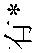 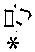 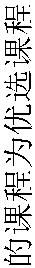 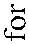 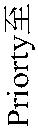 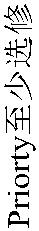 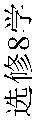 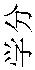 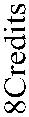 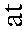 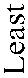 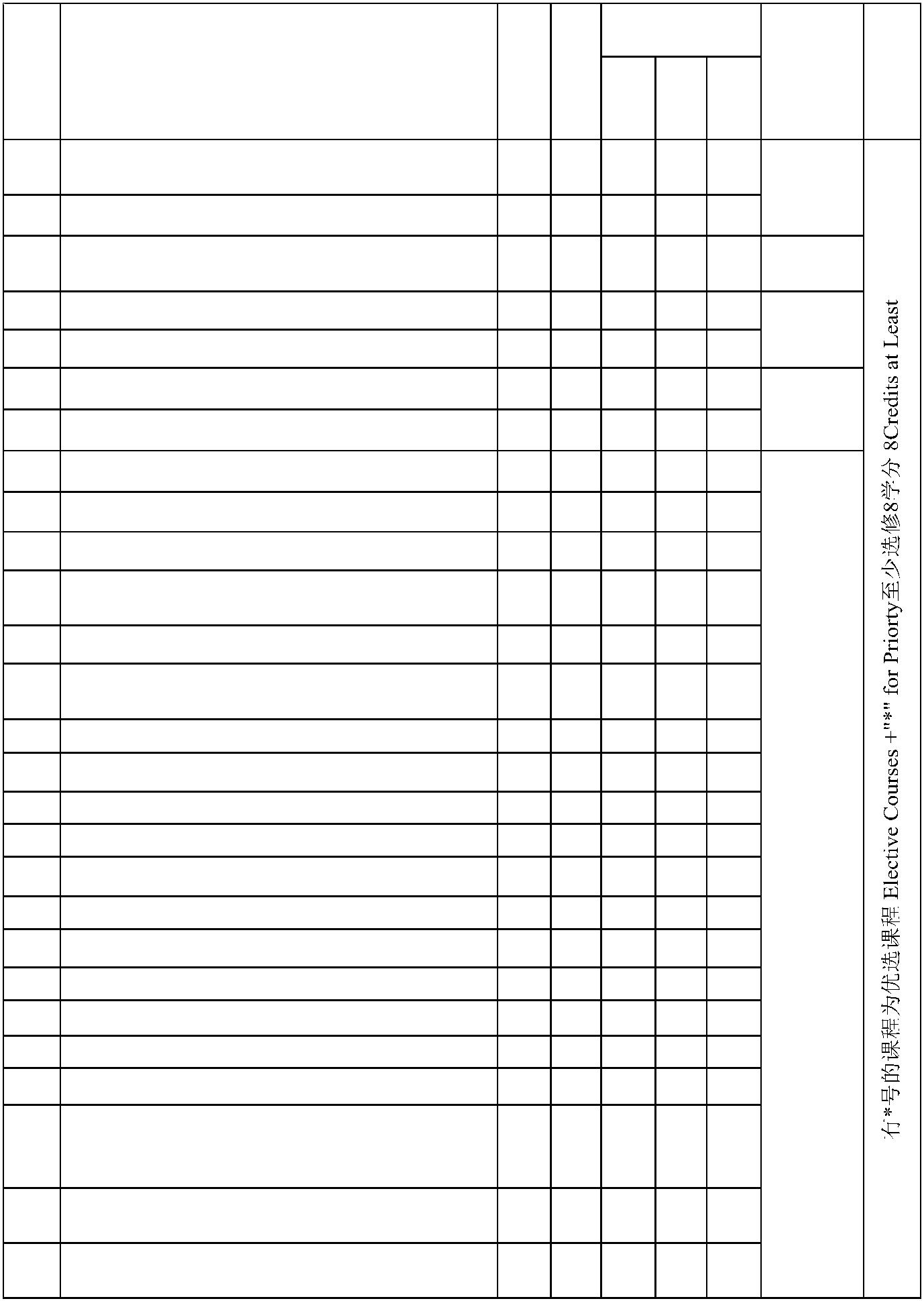 学时类型科学研究方法与论文写作*Research1 1 16 16 艺术学院Methodology & Thesis WritingSOA2 专业高峰课程* Introduction to Capstone Project 1 16 164 演讲与口才 Speech and Eloquence 2 32 16 16 艺术学院SOA 5 舞蹈技术技巧 Dance techniques 2 32 8 86 文化创意产业 Cultural and creative industries 2 32 32 文法学院8 文化馆站管理 The cultural station management 1 16 169 公共文化服务 Public cultural service 1 16 1610 公共礼仪 Public etiquette 2 32 16 1612 化妆造型艺术 *Art of Make-up and Dress-up 2 32 16 1614 舞蹈音乐编辑 *Basic dance writing 2 32 16 1615 舞蹈解剖学 Detailed Study of Dancing 2 32 16 1616 现代舞 *Modern dance 2 32 16 1620 舞蹈教学法 *Teaching Methodology of Dancing 2 32 3221 书法 penmanship 2 32 24 822 音乐剧赏析* Musical appreciation 2 32 3223 中外电影赏析* Chinese and foreign movies 2 32 3224 美术作品鉴赏* Appreciation of Fine Art Works 2 32 32贵州少数民族乐器及舞蹈（芦笙舞蹈等）25 *Musical Instruments (e.g. Lushen) of Guizhou’s 2 32 16 16- 373 -方案负责人：王一晋 方案审核人：向耀莉艺术管理专业本科培养方案Undergraduate Program for Arts Management一、专业名称与代码专业名称：艺术管理专业代码：130102T二、专业培养目标 本专业培养适应深度全球化背景下国家和地方经济社会发展需要，胸怀建设中国特色社会主义理
想，具有健全的人格心智、良好的道德情操、扎实的理论功底、较强的实践能力，并富于创新精神和人 文关怀的高素质应用型人才。本专业依托学校艺术学科，发挥财经类综合院校的交叉学科优势，面向东
盟的艺术合作，面向艺术活动策划组织与管理，服务贵州区域文化艺术建设，掌握艺术管理行业的运作 规律，培养具有良好的艺术鉴赏能力及艺术理论基础，掌握管理行业经营特点和运作规律，同时具备现
代化的管理学、经济学、法学、传播学知识，能胜任剧院团、音乐厅、文化艺术中心等艺术机构及传播
媒体、政府文化事业艺术机构和产业管理部门的艺术项目运作、策划、传播交流等活动。三、专业培养要求 1.热爱社会主义祖国，拥护中国共产党领导，践行社会主义核心价值观，具有爱国爱民的社会责任
感，具有强烈的民主意识、法治意识和敬业精神。熟悉党和政府的文艺发展方针政策和法规，具备从事 艺术活动及演艺市场开发、规划及创新的能力，掌握文献检索、资料查询及运用现代信息技术获取相关
信息的基本方法。 2.具有良好的思想道德素养、科学人文素养、人格心智素养、学科专业素养；具有较强的基础能力
、专业能力、实践能力和创新能力，并在自主学习、表达沟通、信息处理、数理分析、经管思维等五大 基础能力方面具有明显优势。掌握本专业所需要的艺术学、管理学、经济学、法学、传播学、心理学等
基本理论和基本技能，了解本专业及相关专业国内外发展的现状和发展趋势，熟悉艺术的创作与活动的
规律，掌握一定的艺术性，具有一定的创新意识和行为。3.具有较高文化素质与综合能力，具有良好的社会交往能力和组织协调能力，能较好地掌握艺术管 理的基本理论、基础知识和基本技能，具备合理地配置、利用和开发艺术资源的管理能力。学生通过理
论与基础知识学习，接受项目策划与执行、市场营销与开发等方面的基本训练，掌握艺术市场开拓、项
目管理、项目运作等方法与技巧，具有一定的组织能力、协调能力、执行、沟通等能力。四、学制与学位　 本专业实行4学年的基本学制；按学分制管理、实行弹性学习年限（3-6年）。　　学生入学后，按教学计划和有关规定，提前学完全部课程并取得相应学分，符合毕业条件者，允许提前毕业（修业年限不得少于3年）或辅修第二专业。学生学习年限不得超过6年。在规定学制内，修满各教学环节规定的学分，成绩合格，毕业论文（设计）达到要求，方可毕业。符合学校学士学位授予条件的毕业生，授艺术学学士学位。五、课程设置与学分分配 本专业课程体系包括思想政治理论课、通识课、专业基础课、专业课、实践体验、儒魂商才第二课
堂综合素质训练等模块。本专业主要核心课程包括：音乐传播学、艺术政策与法律法规、艺术管理实务 、演出经营与管理、音乐市场营销、艺术市场调查与分析、舞台管理实务、剧院管理、艺术筹资、组织
行为学、当代艺术与批评、表演艺术院团管理、观众心理学、艺术经纪人实务、实用财务基础。 　　本专业总学分为160学分,其中课程教学环节126学分，实践体验模块24学分，儒魂商才第二课堂综合
素质训练10学分。课程教学环节中，通识课43学分（其中必修课31学分，选修课12学分），专业基础课 程15学分，专业课53学分（其中必修课39学分，选修课14学分）。专业课的实验实践教学学时占该类总
学时的26%，实验实践教学学时占总学时的22%。课程教学总学时为2212学时。　　六、实践体验模块　　实践体验模块由新生学习体验、学科专业体验、职业就业体验三个模块组成，其中，学科专业体验
模块包括初级体验、中级体验和高级体验三个部分。- 374 -艺术管理专业教学计划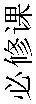 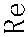 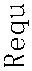 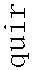 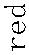 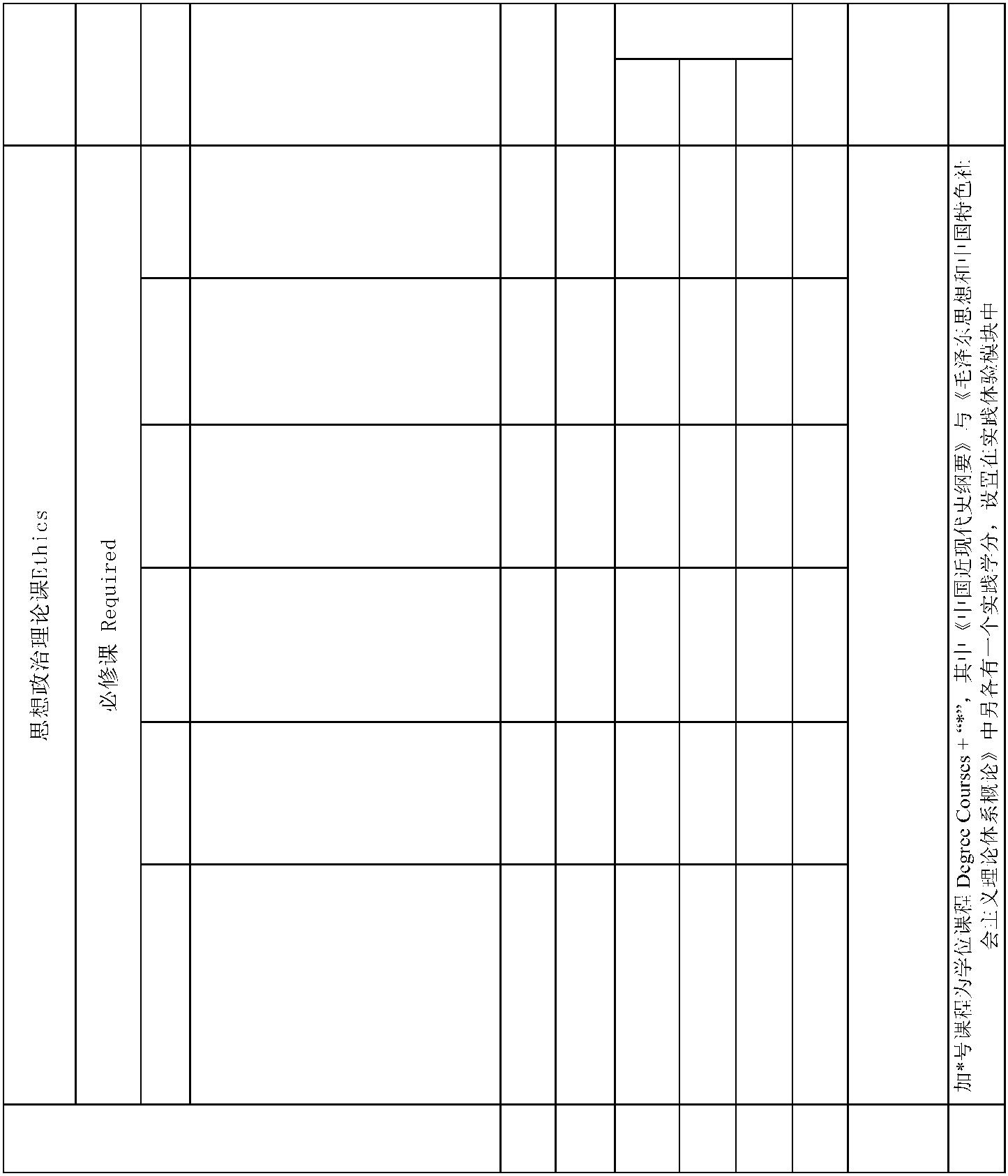 学时类型备注Memo中国近现代史纲要2 Conspectus of Chinese Modern 2 32 32 1History贵州省情马克思主
 义学院思想道德修养与法律基础EthicsSOM 4 & Principles of Law 3 48 48 2马克思主义基本原理*5 Fundamental Principles of 3 48 48 3Marxism毛泽东思想和中国特色社会主思想政治理论课合计Total 15 240 240- 375 -学时类型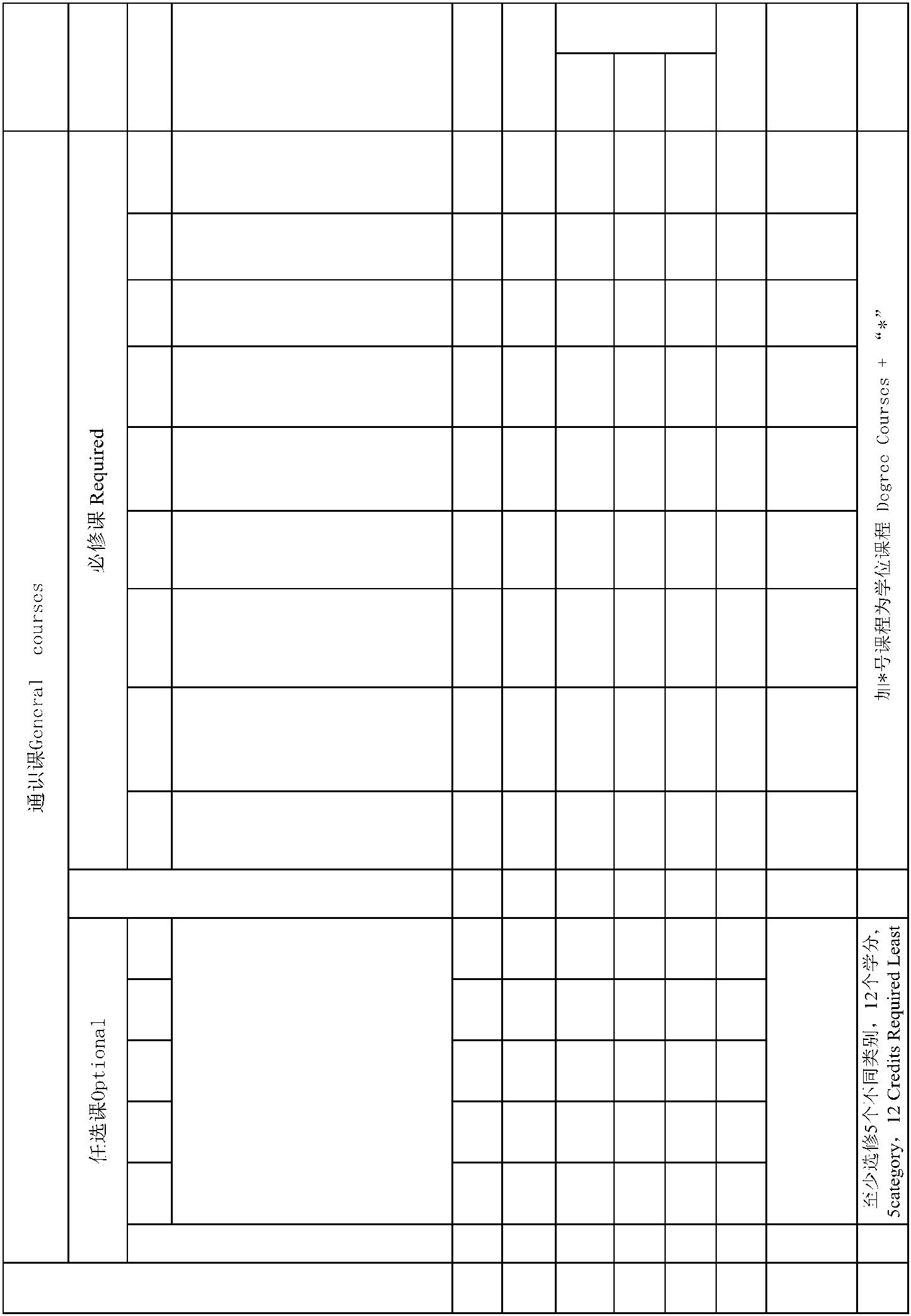 必修课合计Total 31 644 362 96 18612至少选修12个学分，5个不同类5任选课合计Total 12 192 192通识课合计Total 43 836 554 96 186- 376 -备注Memo艺术学院SOA 中国音乐史与作品赏析5 Appreciation of Chinese music 2 32 32 3history and works西方音乐与作品赏析6 Western music and appreciation of 2 32 32 4works专业基础课合计 Total 15 272 230 42- 377 -学时类型 开课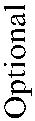 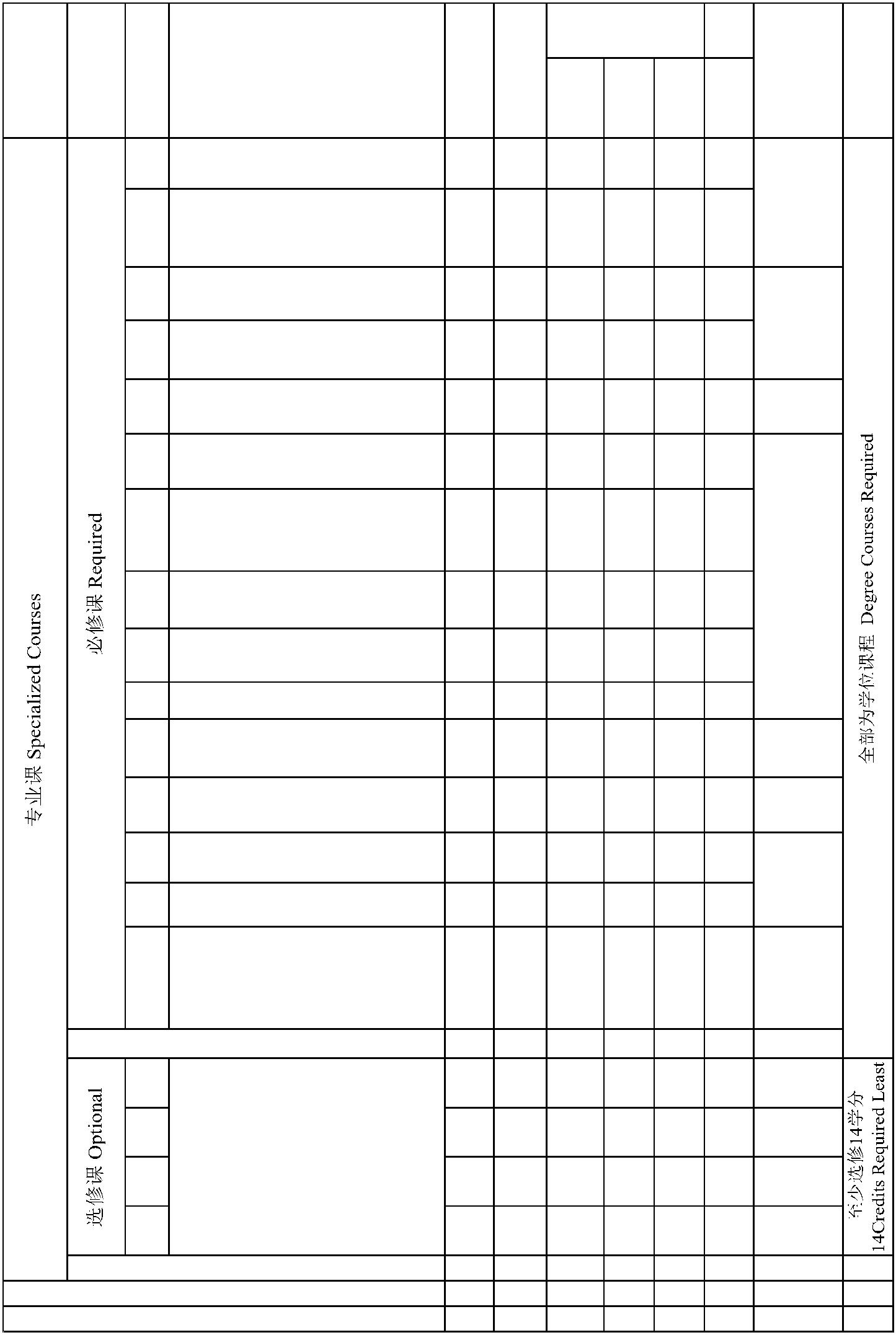 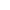 艺术学院舞台管理实务I(灯光音响）7 Stage management practice 2 32 16 16 4I(lighting acoustics)艺术学院9 剧院管理The theatre management 2 32 16 16 510 艺术筹资 Art funding 2 32 16 16 5表演艺术院团管理13 2 32 16 16 6 艺术学院Management of performing artsSOA14 观众心理学 Audience psychology 2 32 32 6必修课课合计 Total 39 640 384 25612课程名称见专业选修课程表 See "Optionals" for course titles
34选修课合计 Total 14 224 224 专业课合计 Total 53 864 608 256
课程教学合计 Total 126 2212 1632 96 484- 378 -专业选修课程表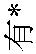 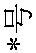 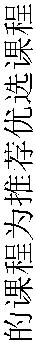 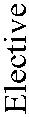 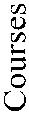 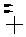 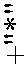 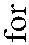 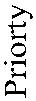 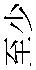 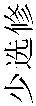 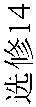 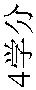 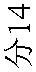 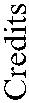 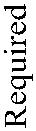 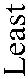 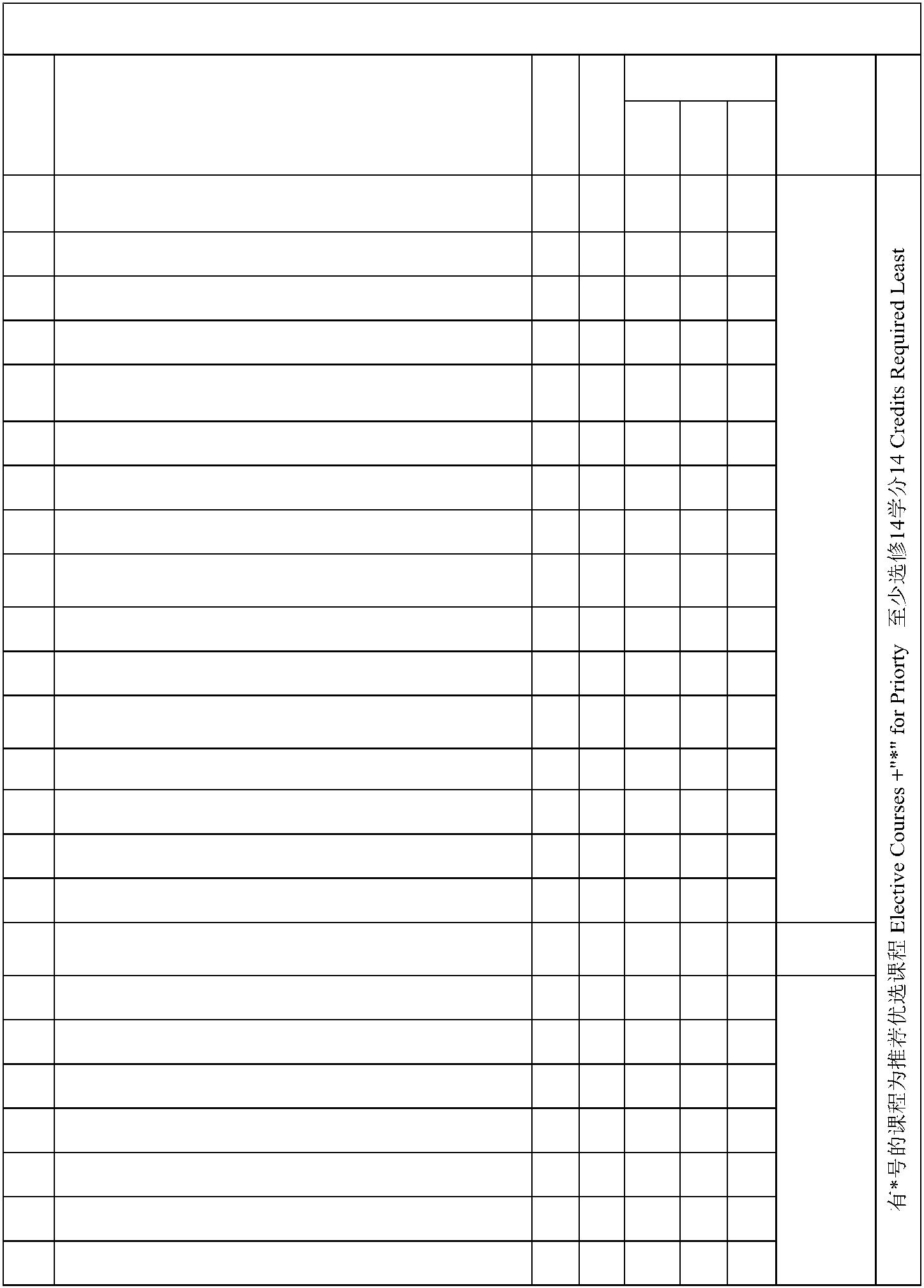 学时类型2 专业高峰课程* Introduction to Capstone Project 1 16 163 声乐基础 I II III IV* Basic vocal music III III IV 4 128 64 644 器乐基础 I II III IV* Instrumental basis III III IV 4 128 64 646 合唱训练与指挥 I II Chorus training and conductingI II 4 64 647 近现代音乐与流行音乐 Modern music and popular music 2 32 328 舞台美术设计* Stage art design 2 32 16 16艺术学院10 艺术视觉设计 Art visual design 2 32 16 1611 基础和声 Based on harmony 2 32 12 2013 影视音乐鉴赏 Music film and television appreciation 2 32 3214 影视鉴赏* The film and television appreciation 2 32 3215 戏剧鉴赏* Drama appreciation 2 32 16 1616 艺术策展与批评 Art curation and criticism 2 32 3218 观众拓展* The audience development 2 32 3219 钢琴即兴伴奏 Piano improvisation 2 32 16 1620 音乐商务项目策划* Music Business Project Planning 2 32 16 1622 歌曲写作 Song writing 2 32 12 2023 书法 calligraphy 2 32 21 2024 美术作品鉴赏 Appreciation of art works 2 32 32- 379 -方案负责人：张曼 方案审核人：胡红茜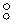 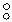 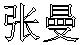 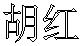 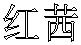 音乐学专业本科培养方案Musicology professional undergraduate training scheme一、专业名称与代码专业名称：音乐学专业代码：130202二、专业培养目标 本专业培养适应深度全球化背景下国家和地方经济社会发展需要，胸怀建设中国特色社会主义理
想，具有健全的人格心智、良好的道德情操、扎实的理论功底、较强的实践能力，并富于创新精神和 人文关怀的高素质应用型人才。音乐学专业培养具有音乐学基础理论素养、掌握系统的专业知识和较
 好的实践教学能力。三、专业培养要求1.热爱社会主义祖国，拥护中国共产党领导，践行社会主义核心价值观，具有爱国爱民的社会责任感，具有强烈的民主意识、法治意识和敬业精神。2.具有良好的思想道德素养、科学人文素养、人格心智素养、学科专业素养；具有较强的基础能力、专业能力、实践能力和创新能力，并在自主学习、表达沟通、信息处理、数理分析、经管思维等五大基础能力方面具有明显优势。3.学生须全面了解各种艺术门类的规律及特征，掌握现代管理基础理论、技能与方法，熟知国家相关文化政策与法律法规；学生应具备策划、组织、管理、决策与营销等实际工作的能力4.学生需掌握系统的专业知识，音乐学基础理论素养和较好的实践能力。四、学制与学位　 本专业实行4学年的基本学制；按学分制管理、实行弹性学习年限（3-6年）。　　学生入学后，按教学计划和有关规定，提前学完全部课程并取得相应学分。符合比条件者，允许提前毕业（修业年限不得少于三年）或辅修第二专业。学生学习年限不得超过6年。在规定学制内，修满各教学环节规定的学分，成绩合格，毕业论文（设计）达到要求，方可毕业。符合学校学士学位授予条件的毕业生，授艺术学学士学位。五、课程设置与学分分配 本专业课程体系包括思想政治理论课、通识课、专业基础课、专业课、实践体验、儒魂商才第二
课堂综合素质训练等模块。本专业主要核心课程包括：（各专业根据各自培养方案撰写） 　　本专业总学分为165学分,其中课程教学环节 131 学分，实践体验模块24学分，儒魂商才第二课堂
 综合素质训练10学分。课程教学环节中，通识课39学分（其中必修课27学分，选修课12学分），专业 基础课程48学分，专业课29学分（其中必修课21学分，选修课8学分）。专业课的实验实践教学学时占
 该类总学时的40%，实验实践教学学时占总学时的30%。课程教学总学时为2692学时。　　六、实践体验模块　　实践体验模块由新生学习体验、学科专业体验、职业就业体验三个模块组成，其中，学科专业体
 验模块包括初级体验、中级体验和高级体验三个部分。- 380 -音乐学专业教学计划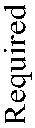 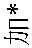 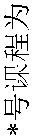 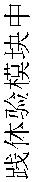 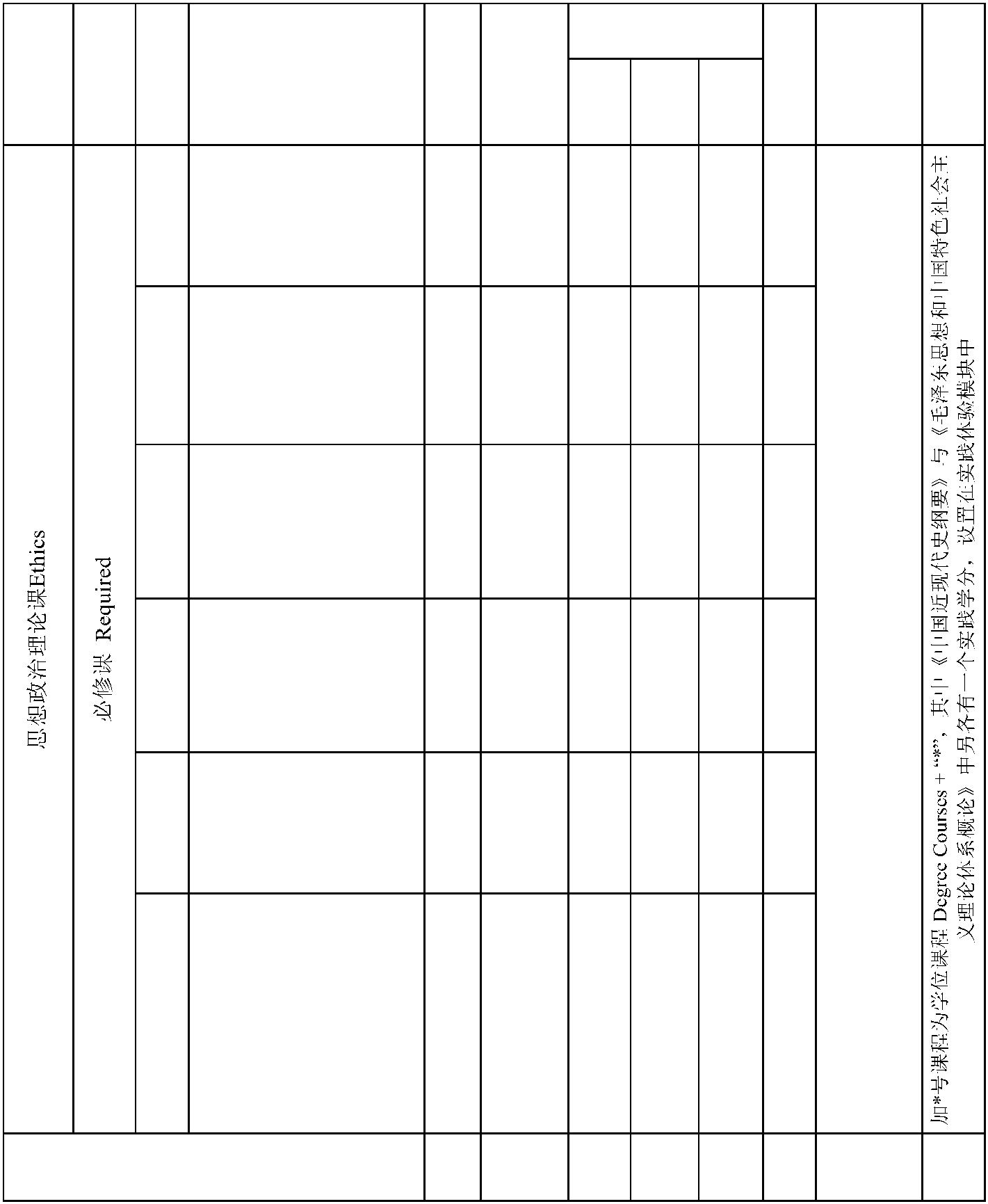 中国近现代史纲要2 Conspectus of Chinese 2 32 32 1Modern History贵州省情3 General Introduction to 1 16 16 1Guizhou Province马克思主义基本原理*5 Fundamental Principles of 3 48 48 3Marxism毛泽东思想和中国特色 社会主义理论体系概论*6 Maoism & Theory of 4 64 64 4Socialism with ChineseCharacteristics思想政治理论课合计Total 15 240 240- 381 -必修课合计Total 27 580 348 96 13612至少选修12个学分，5个不同类别，5个类别中必3 须含有艺术类别。课程 2-7学期名称见通识任选课结构表45任选课合计Total 12 192 192通识课合计Total 39 772 540 96 136- 382 -钢琴普修5 A General Course in 4 128 64 64 1-4Piano8 基础和声 Basic Harmony 4 64 24 40 3-4艺术学院乐谱绘制与音频处理11 Music drawing and audio 2 32 16 16 4processing曲式与作品分析 Form12 2 32 32 5
 and CompositionAnalysis13 复调 Polyphony 2 32 32 516 歌曲写作 Song Writing 2 32 12 20 7专业基础课合计 Total 48 1104 700 404- 383 -文法学院必修课课合计 Total 21 448 180 26814选修课合计 Total 8 128 128专业课合计 Total 29 576 308 268课程教学合计 Total 131 2692 1788 96 808- 384 -专业选修课程表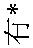 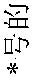 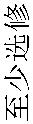 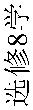 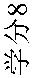 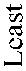 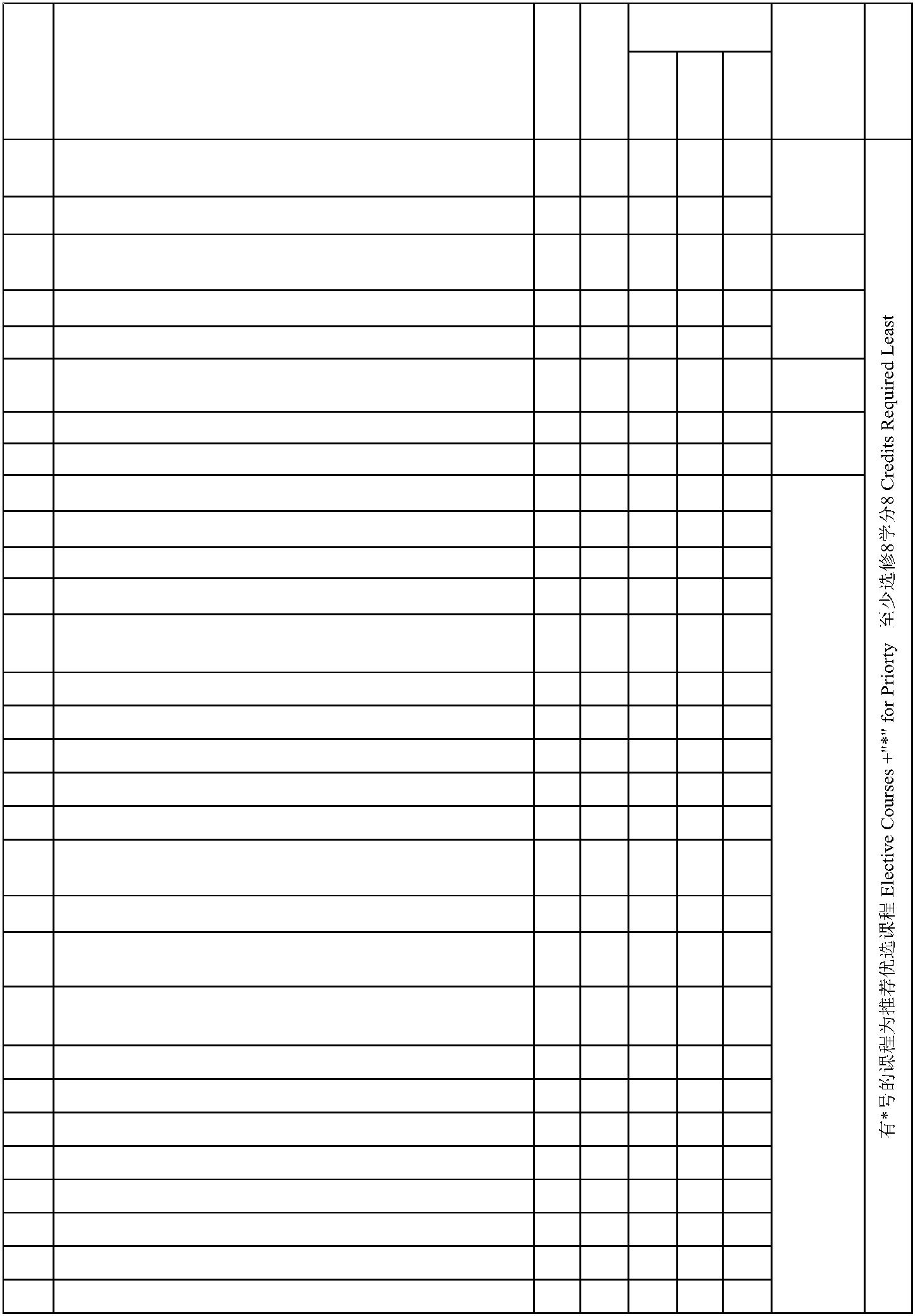 学时类型备注Memo科学研究方法与论文写作*Research Methodology &1 1 16 16 艺术学院Thesis WritingSOA2 专业高峰课程* Introduction to Capstone Project 1 16 164 文化创意产业 Cultural and creative industries 2 32 32 文法学院SHL 5 文艺美学* Aesthetics of Literature and Art 2 32 327 管理学基本原理*Principles of Management 2 32 32 工商学院
8 艺术市场营销学 Arts Marketing 2 32 32SBA9 剧场管理与营销 Stage Management & Marketing 2 32 3210 美术作品鉴赏 Appreciation of Fine Art Works 2 32 3211 形体 Physique 2 32 12 2012 书法 Penmanship 2 32 12 2014 舞台美术基础 Stage art design 2 32 12 2015 钢琴实践 Piano Practice 2 32 16 1616 配器法 Orchestration 2 32 3217 影视音乐鉴赏* 2 32 3218 戏剧表演基础 *Basic Theatrical Performance 2 32 16 16艺术学院SOA20 化妆与造型*Make-up & Modeling 2 32 10 1223 双排键* Electronic organ 2 32 16 1624 音乐教学法 Teaching Methodology of Music Textbooks 2 32 3225 数字化录音 Digital Recording Arts 2 32 16 1626 数字化音乐设计 Design of digital music 2 32 16 1627 音乐剧赏析 Musical appreciation 2 32 3228 艺术批评学 Artistic Criticism 2 32 3229 演出经营管理 Performance Management 2 32 3230 灯光、舞美 Lighting Choreography and Stage Setting 2 32 10 12- 385 -知识平台知识平台课程类别 课程名称 学分 开课学期课程类别 课程名称 学分 开课学期课程类别 课程名称 学分 开课学期课程类别 课程名称 学分 开课学期课程类别 课程名称 学分 开课学期课程类别 课程名称 学分 开课学期思想政治理论课思想政治理论课思想政治理论课必修课形势与政策 2 1-8思想道德修养与法律基础 3中国近现代史纲要 2马克思主义基本原理 31-4通识课必修课体育 4心理健康教育 2计算机应用 3大学语文 21-4业基础课业基础课必修课 按二级专业类设置 20-24 3-7专业课必修课 24-36 3-7 按专业设置选修课 15-24 3-7必修课 24-36 3-7 按专业设置选修课 15-24 3-7Knowledge Course编 课程名称 Course Title 分 数 学期 备注 Memo1 军训 Martial Training 2 2 12 新生教育 Freshman Orientation 2 2 13 新生研讨课 Freshman Seminar 21 军训 Martial Training 2 2 12 新生教育 Freshman Orientation 2 2 13 新生研讨课 Freshman Seminar 21 军训 Martial Training 2 2 12 新生教育 Freshman Orientation 2 2 13 新生研讨课 Freshman Seminar 21 军训 Martial Training 2 2 12 新生教育 Freshman Orientation 2 2 13 新生研讨课 Freshman Seminar 21 军训 Martial Training 2 2 12 新生教育 Freshman Orientation 2 2 13 新生研讨课 Freshman Seminar 2新生研讨课含在课程教学环节，由各门课程任课教师组织实施 FreshmanOrientation, including in thecourse of teaching，are to beimplemented by facultymembers teaching thesecourses456课程认知实验实践 CourseCognitive Experiment & Practice专业认知实习 ProfessionalCognitive Practice社会调查与实践 Social Survey& Practice1-6 课程认知实验占课程学分，由各门课程任课教师组织实施 Course CognitiveExperiments, taking up1 1 3-4credits in related courses, areto be implemented by facultymembers teaching thesecourses 大二1 2 小学 期1-6 课程认知实验占课程学分，由各门课程任课教师组织实施 Course CognitiveExperiments, taking up1 1 3-4credits in related courses, areto be implemented by facultymembers teaching thesecourses 大二1 2 小学 期1-6 课程认知实验占课程学分，由各门课程任课教师组织实施 Course CognitiveExperiments, taking up1 1 3-4credits in related courses, areto be implemented by facultymembers teaching thesecourses 大二1 2 小学 期14 职业生涯规划 Career Planning 1 215 就业指导 Careers Guidance 1 6参加学习和训练，按要求完成作业和项目 To attendlectures and training, andcomplete assignments andprojects as required9参加由学校相关部门统一组织申报的教师科研项目或由教务处认定的其他项目10提交论文或作品参与学术论文交流或学术论坛活动满 10 个学分（专升本学生12学校组织的各级各类学科（专业）竞赛、科技类竞赛、发明创造大赛等（创新创业学分、素质学分、（创新创业学分、素质学分、13 校内创业实践14 校外创业实践13 校内创业实践14 校外创业实践13 校内创业实践14 校外创业实践技能学分），方准毕业，学分评定参见18学校组织的理论与人文类竞赛（含演讲与辩论活动）学校组织的理论与人文类竞赛（含演讲与辩论活动）素质教育学分认定标准》19学校组织的群众性（非专业）体育竞赛或活动大数据应用与经济学院经济学 保险学1 经济学 经济学2 资源与环境经济学 经济学经济学院12 市场营销 管理学13 物流管理 管理学工商学院20 工程管理 管理学21 房地产开发与管理 管理学22 人文地理与城乡规划 管理学23 城市管理 管理学24 行政管理 管理学25 公共事业管理 管理学26 劳动与社会保障 管理学27 农林经济管理 管理学28 土地资源管理 管理学29 农村区域发展 管理学管科学院公管学院47 统计学 理学48 经济统计学 经济学数统学院52 日语 文学53 西班牙语 文学外语学院56 艺术管理 艺术学57 舞蹈学 艺术学艺术学院102 证券交易方法与策略大数据应用与经济学院经济学103 乡村经济大数据应用与经济学院经济学大数据应用与经济学院School of Big Data Application andEconomicsCBDAE贵阳大数据金融学院School of GuiYang Institute for Big Dataand FinanceSODF课程类别CourseCategory课程性质CourseNature课程编号No.课程名称Course Title学分Credit学时HourCredit Hour Type 开课学期实验 实践讲授TermExperi Practic ment eTeaching任课单位School/Department1形势与政策Current Affairs & Policy23次/学期32 1-8课程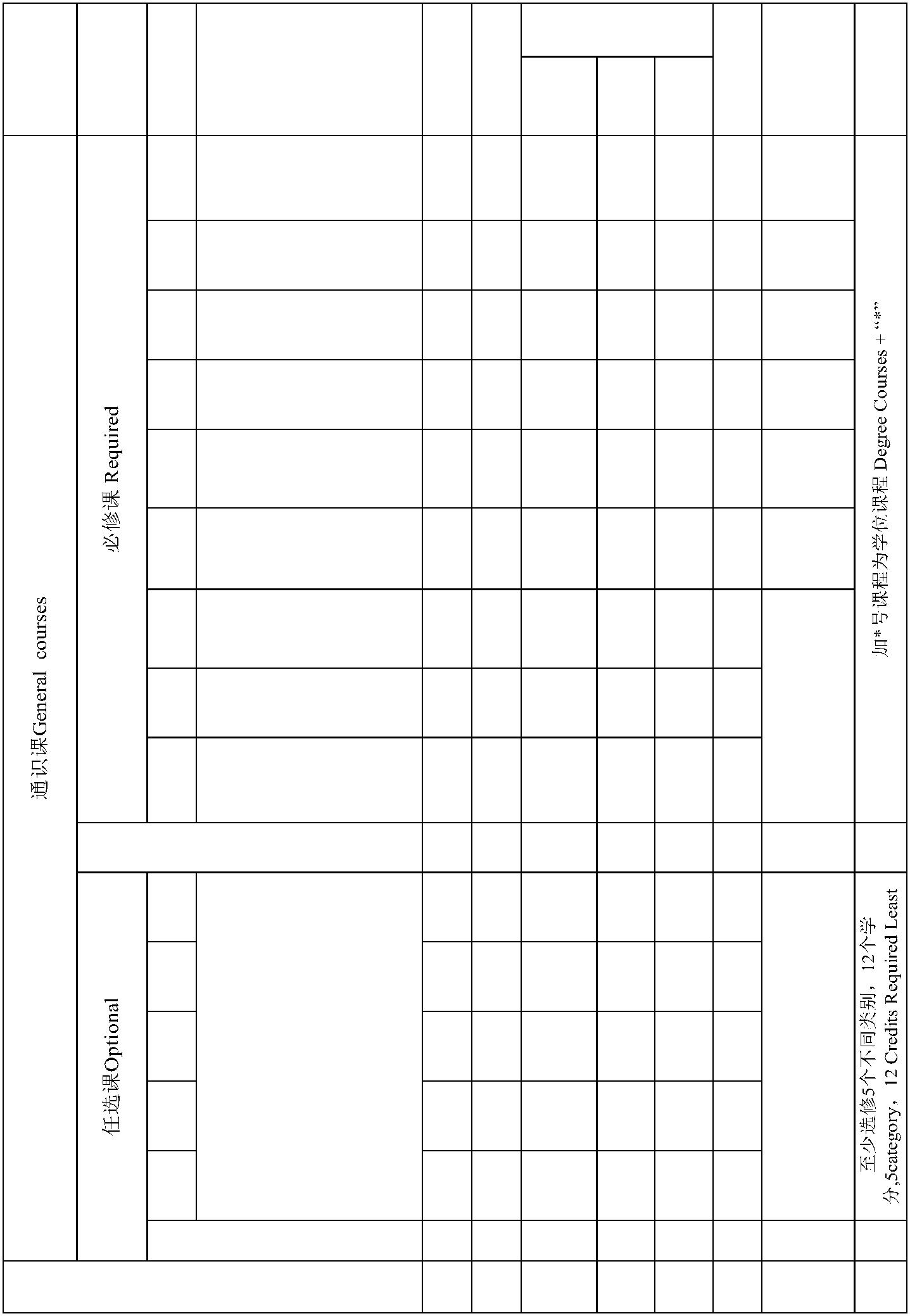 类别CourseCategory课程性质CourseNature课程编号No.课程名称Course Title学分Credit学时Hour学时类型Credit Hour Type 开课实验讲授11大学外语*Foreign Language大学外语*Foreign Language12 256 192 64 1-412 256 192 64 1-412 256 192 64 1-412 256 192 64 1-412 256 192 64 1-412 256 192 64 1-412 256 192 64 1-4外语学院SFL外语学院SFL外语学院SFL外语学院SFL外语学院SFL外语学院SFL2 体育 Physical Education 4 128 8 120 1-42 体育 Physical Education 4 128 8 120 1-42 体育 Physical Education 4 128 8 120 1-42 体育 Physical Education 4 128 8 120 1-42 体育 Physical Education 4 128 8 120 1-42 体育 Physical Education 4 128 8 120 1-42 体育 Physical Education 4 128 8 120 1-42 体育 Physical Education 4 128 8 120 1-42 体育 Physical Education 4 128 8 120 1-42 体育 Physical Education 4 128 8 120 1-42 体育 Physical Education 4 128 8 120 1-42 体育 Physical Education 4 128 8 120 1-42 体育 Physical Education 4 128 8 120 1-42 体育 Physical Education 4 128 8 120 1-42 体育 Physical Education 4 128 8 120 1-42 体育 Physical Education 4 128 8 120 1-42 体育 Physical Education 4 128 8 120 1-42 体育 Physical Education 4 128 8 120 1-42 体育 Physical Education 4 128 8 120 1-42 体育 Physical Education 4 128 8 120 1-4体工部PED3 大学语文 College Chinese 2 32 32 13 大学语文 College Chinese 2 32 32 13 大学语文 College Chinese 2 32 32 13 大学语文 College Chinese 2 32 32 13 大学语文 College Chinese 2 32 32 13 大学语文 College Chinese 2 32 32 13 大学语文 College Chinese 2 32 32 13 大学语文 College Chinese 2 32 32 13 大学语文 College Chinese 2 32 32 13 大学语文 College Chinese 2 32 32 13 大学语文 College Chinese 2 32 32 13 大学语文 College Chinese 2 32 32 13 大学语文 College Chinese 2 32 32 13 大学语文 College Chinese 2 32 32 1文法学院SHL文法学院SHL文法学院SHL文法学院SHL文法学院SHL文法学院SHL4 军事理论 Military Theory 2 36 28 8 14 军事理论 Military Theory 2 36 28 8 14 军事理论 Military Theory 2 36 28 8 14 军事理论 Military Theory 2 36 28 8 14 军事理论 Military Theory 2 36 28 8 14 军事理论 Military Theory 2 36 28 8 14 军事理论 Military Theory 2 36 28 8 14 军事理论 Military Theory 2 36 28 8 14 军事理论 Military Theory 2 36 28 8 14 军事理论 Military Theory 2 36 28 8 14 军事理论 Military Theory 2 36 28 8 14 军事理论 Military Theory 2 36 28 8 14 军事理论 Military Theory 2 36 28 8 14 军事理论 Military Theory 2 36 28 8 1军事教研室DMT军事教研室DMT军事教研室DMT军事教研室DMT军事教研室DMT军事教研室DMT55心理健康教育Mental Health Education心理健康教育Mental Health Education心理健康教育Mental Health Education心理健康教育Mental Health Education2 32 24 8 12 32 24 8 12 32 24 8 12 32 24 8 1公管学院SPA公管学院SPA公管学院SPA公管学院SPA公管学院SPA公管学院SPA66计算机应用*Computer Application计算机应用*Computer Application计算机应用*Computer Application计算机应用*Computer Application3 64 32 32 13 64 32 32 13 64 32 32 13 64 32 32 1信息学院SIS信息学院SIS信息学院SIS信息学院SIS信息学院SIS信息学院SIS77高等数学(2)*AdvancedMathematics(2)高等数学(2)*AdvancedMathematics(2)高等数学(2)*AdvancedMathematics(2)高等数学(2)*AdvancedMathematics(2)6 128 128 1-26 128 128 1-288线性代数*Linnear Algebra线性代数*Linnear Algebra线性代数*Linnear Algebra线性代数*Linnear Algebra3 48 48 23 48 48 23 48 48 23 48 48 23 48 48 2数统学院SOMS数统学院SOMS数统学院SOMS数统学院SOMS数统学院SOMS数统学院SOMS99概率论与数理统计*Probability and Statistics概率论与数理统计*Probability and Statistics概率论与数理统计*Probability and Statistics概率论与数理统计*Probability and Statistics4 64 64 3课程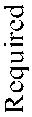 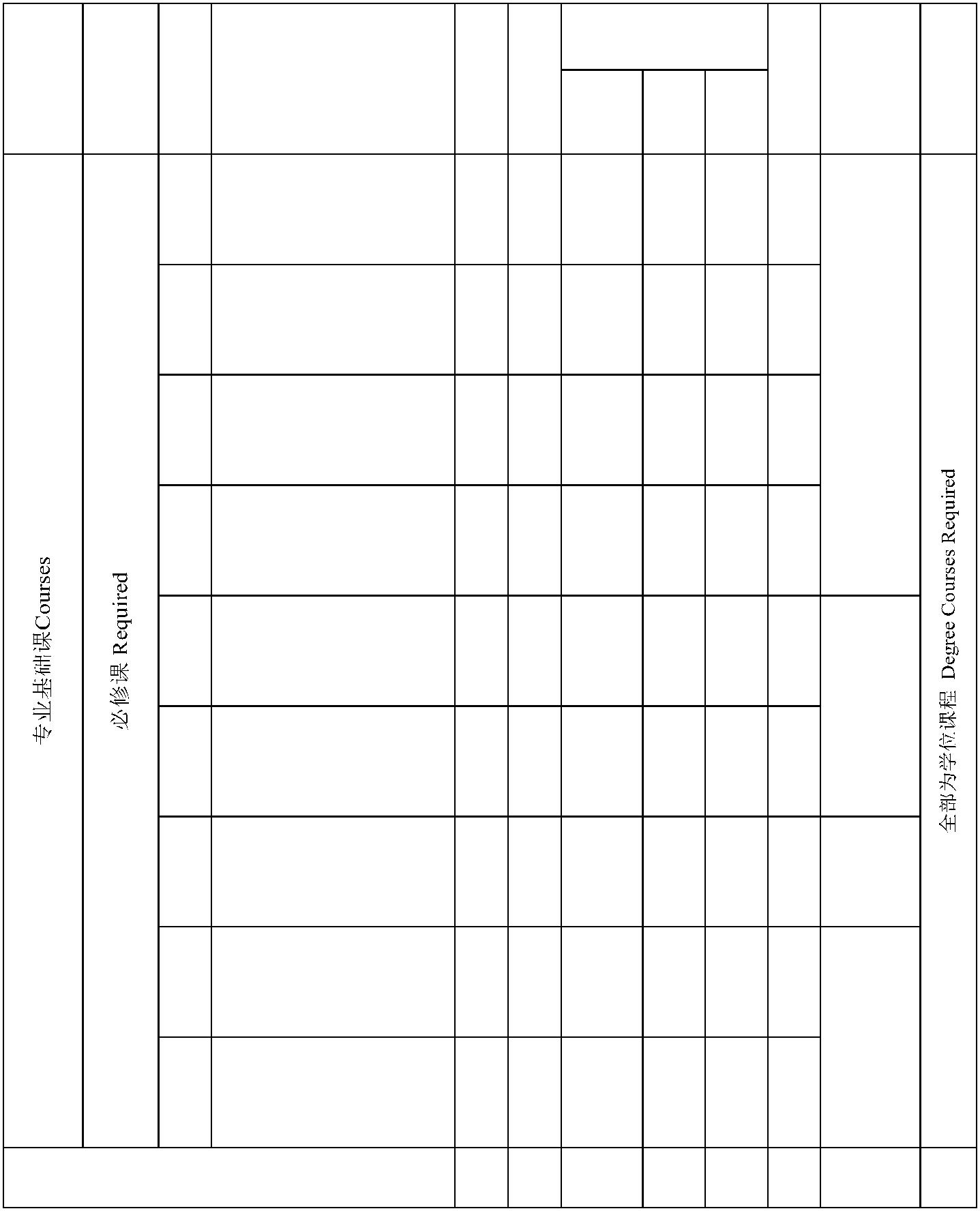 类别CourseCategory课程性质CourseNature课程编号No.课程名称Course Title学分Credit学时Hour学时类型Credit Hour Type 开课实验讲授1政治经济学Political Economics4 64 56 8 12微观经济学Microeconomics3 48 42 6 23学科导论Public Finance1 16 16 24宏观经济学Macroeconomics3 48 39 6 3 35财政学Public Finance3 48 33 9 6 46金融学Financial Econnomics3 48 32 16 43 48 32 16 43 48 32 16 43 48 32 16 4CBDAE7会计学（1）Accounting4 64 52 12 54 64 52 12 5会计学院SOAC会计学院SOAC会计学院SOAC会计学院SOAC8统计学Statistics3 48 38 6 4 59计量经济学Econometrics3 48 39 9 6课程类别CourseCategory课程性质CourseNature课程编号No.课程名称Course Title学分Credit学时HourCredit Hour Type 开课任课单位School/Department备注Memo3中国经济史Chinese Economic History3 48 32 16 44《资本论》选读Reading of Das Capital3 48 32 16 53 48 32 16 5SOE5劳动经济学LaborEconomics3 48 32 16 56区域经济学Reginal Economics3 48 32 16 67产业经济学Industrial Economics3 48 32 16 68国际经济学International Economics3 48 32 16 5用与经济学院CBDAE222课程名称见专业选修课程表3See "Optionals" for coursetitlesSee "Optionals" for coursetitlesSee "Optionals" for coursetitlesSee "Optionals" for coursetitles课程编号No.课程编号No.课程编号No.课程编号No.课程名称Course Title学分Credit学分Credit学分Credit学时Hour学时类型Credit Hour Type 任课单位Teach Exper epartmenting iment ce学时类型Credit Hour Type 任课单位Teach Exper epartmenting iment ce备注Memo1科学研究方法与论文写作*Research Methodology &Thesis Writing科学研究方法与论文写作*Research Methodology &Thesis Writing科学研究方法与论文写作*Research Methodology &Thesis Writing科学研究方法与论文写作*Research Methodology &Thesis Writing科学研究方法与论文写作*Research Methodology &Thesis Writing1 16 161 16 161 16 161 16 161 16 165 管理学原理* Principles of management 2 32 26 6工商学院SBA7当代西方经济学流派*Schools of Contemporary westerneconomics2 32 26 68 数理经济学* Mathematical economics 2 32 26 68 数理经济学* Mathematical economics 2 32 26 68 数理经济学* Mathematical economics 2 32 26 68 数理经济学* Mathematical economics 2 32 26 68 数理经济学* Mathematical economics 2 32 26 68 数理经济学* Mathematical economics 2 32 26 6经济学院SOE9SPSS软件在经济分析中的应用* Application of SPSS inEconomic Analysis2 32 26 615 投资学Investment 3 48 42 6用与经济 学院22博弈论与信息经济学 Game theory and informationeconomics3 48 42 624 公司理财 Corporate Finance 2 32 26 6会计学院SOAC25 经济法概论 Economics of law 2 32 26 6文法学院SHL课程类别CourseCategory课程性质CourseNature课程编号No.课程名称Course Title学分Credit学时HourCredit Hour Type 开课学期实验 实践讲授TermExperi Practi ment ceTeaching任课单位School/Department1形势与政策Current Affairs & Policy23次/学期32 1-84思想道德修养与法律基础Ethics & Principles of Law3 48 48 2SOM课程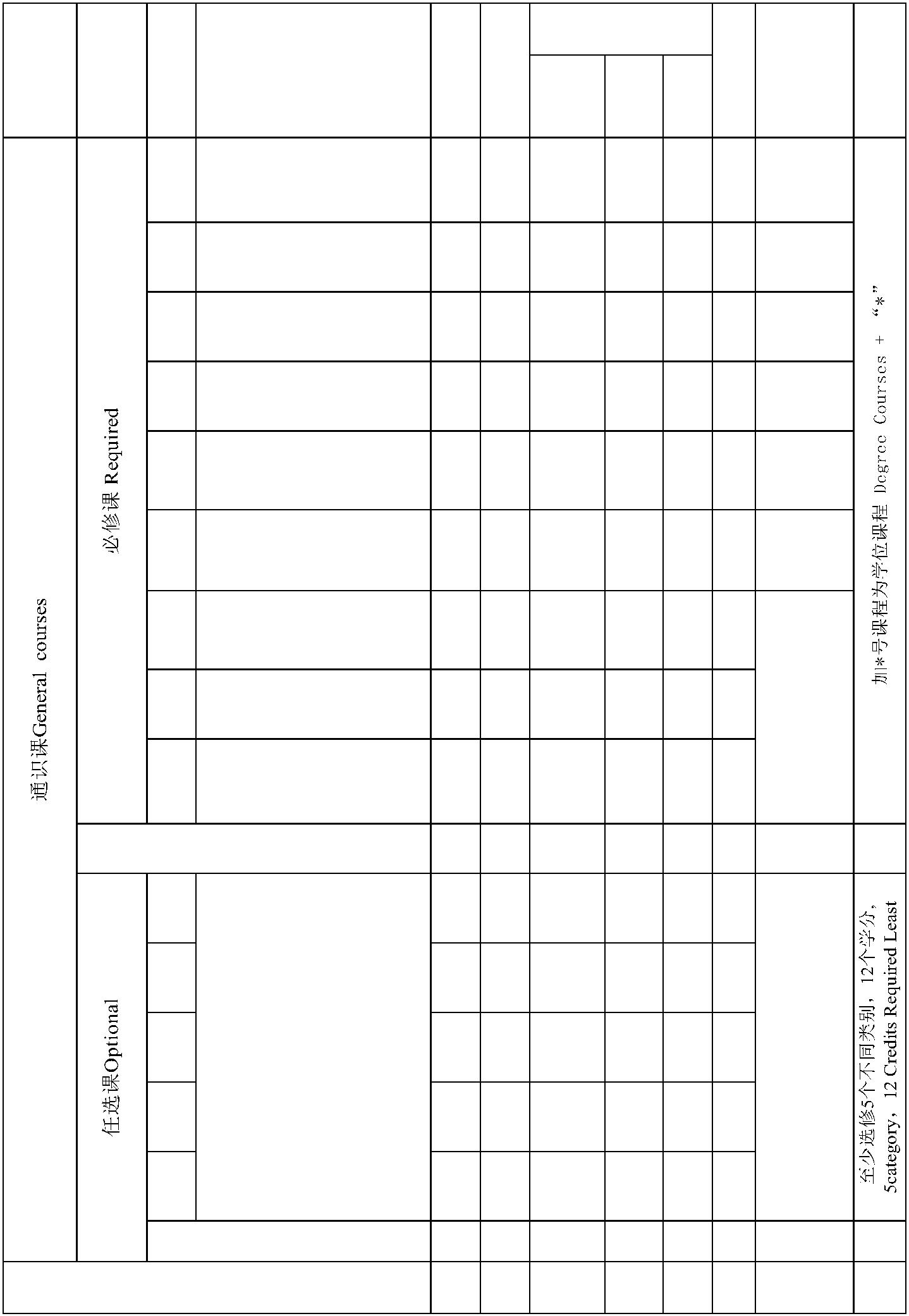 类别CourseCategory课程性质CourseNature课程编号No.课程编号No.课程编号No.课程编号No.课程编号No.课程编号No.课程编号No.课程名称Course Title学分Credit学分Credit学分Credit学分Credit学分Credit学分Credit学分Credit学分Credit学分Credit学时Hour学时类型Credit Hour Type 开课学期 实验 实践讲授 Ter Experi PractiTeachingmment ce学时类型Credit Hour Type 开课学期 实验 实践讲授 Ter Experi PractiTeachingmment ce学时类型Credit Hour Type 开课学期 实验 实践讲授 Ter Experi PractiTeachingmment ce任课单位School/Department任课单位School/Department任课单位School/Department任课单位School/Department任课单位School/Department任课单位School/Department任课单位School/Department任课单位School/Department任课单位School/Department任课单位School/Department任课单位School/Department备注Memo11大学外语*Foreign Language大学外语*Foreign Language大学外语*Foreign Language大学外语*Foreign Language大学外语*Foreign Language大学外语*Foreign Language12 256 192 64 1-412 256 192 64 1-412 256 192 64 1-412 256 192 64 1-412 256 192 64 1-412 256 192 64 1-412 256 192 64 1-412 256 192 64 1-412 256 192 64 1-412 256 192 64 1-412 256 192 64 1-412 256 192 64 1-412 256 192 64 1-412 256 192 64 1-4外语学院SFL外语学院SFL外语学院SFL外语学院SFL外语学院SFL外语学院SFL2 体育Physical Education 4 128 8 120 1-42 体育Physical Education 4 128 8 120 1-42 体育Physical Education 4 128 8 120 1-42 体育Physical Education 4 128 8 120 1-42 体育Physical Education 4 128 8 120 1-42 体育Physical Education 4 128 8 120 1-42 体育Physical Education 4 128 8 120 1-42 体育Physical Education 4 128 8 120 1-42 体育Physical Education 4 128 8 120 1-42 体育Physical Education 4 128 8 120 1-42 体育Physical Education 4 128 8 120 1-42 体育Physical Education 4 128 8 120 1-42 体育Physical Education 4 128 8 120 1-42 体育Physical Education 4 128 8 120 1-42 体育Physical Education 4 128 8 120 1-42 体育Physical Education 4 128 8 120 1-42 体育Physical Education 4 128 8 120 1-42 体育Physical Education 4 128 8 120 1-42 体育Physical Education 4 128 8 120 1-42 体育Physical Education 4 128 8 120 1-42 体育Physical Education 4 128 8 120 1-42 体育Physical Education 4 128 8 120 1-42 体育Physical Education 4 128 8 120 1-42 体育Physical Education 4 128 8 120 1-42 体育Physical Education 4 128 8 120 1-42 体育Physical Education 4 128 8 120 1-42 体育Physical Education 4 128 8 120 1-42 体育Physical Education 4 128 8 120 1-42 体育Physical Education 4 128 8 120 1-42 体育Physical Education 4 128 8 120 1-42 体育Physical Education 4 128 8 120 1-42 体育Physical Education 4 128 8 120 1-4体工部PED3 大学语文College Chinese 2 32 32 13 大学语文College Chinese 2 32 32 13 大学语文College Chinese 2 32 32 13 大学语文College Chinese 2 32 32 13 大学语文College Chinese 2 32 32 13 大学语文College Chinese 2 32 32 13 大学语文College Chinese 2 32 32 13 大学语文College Chinese 2 32 32 13 大学语文College Chinese 2 32 32 13 大学语文College Chinese 2 32 32 13 大学语文College Chinese 2 32 32 13 大学语文College Chinese 2 32 32 13 大学语文College Chinese 2 32 32 13 大学语文College Chinese 2 32 32 13 大学语文College Chinese 2 32 32 13 大学语文College Chinese 2 32 32 13 大学语文College Chinese 2 32 32 13 大学语文College Chinese 2 32 32 13 大学语文College Chinese 2 32 32 13 大学语文College Chinese 2 32 32 13 大学语文College Chinese 2 32 32 13 大学语文College Chinese 2 32 32 13 大学语文College Chinese 2 32 32 13 大学语文College Chinese 2 32 32 13 大学语文College Chinese 2 32 32 1文法学院SHL文法学院SHL文法学院SHL文法学院SHL文法学院SHL文法学院SHL4 军事理论Military Theory 2 36 28 8 14 军事理论Military Theory 2 36 28 8 14 军事理论Military Theory 2 36 28 8 14 军事理论Military Theory 2 36 28 8 14 军事理论Military Theory 2 36 28 8 14 军事理论Military Theory 2 36 28 8 14 军事理论Military Theory 2 36 28 8 14 军事理论Military Theory 2 36 28 8 14 军事理论Military Theory 2 36 28 8 14 军事理论Military Theory 2 36 28 8 14 军事理论Military Theory 2 36 28 8 14 军事理论Military Theory 2 36 28 8 14 军事理论Military Theory 2 36 28 8 14 军事理论Military Theory 2 36 28 8 14 军事理论Military Theory 2 36 28 8 14 军事理论Military Theory 2 36 28 8 14 军事理论Military Theory 2 36 28 8 14 军事理论Military Theory 2 36 28 8 14 军事理论Military Theory 2 36 28 8 14 军事理论Military Theory 2 36 28 8 14 军事理论Military Theory 2 36 28 8 14 军事理论Military Theory 2 36 28 8 14 军事理论Military Theory 2 36 28 8 14 军事理论Military Theory 2 36 28 8 14 军事理论Military Theory 2 36 28 8 1军事教研室DMT军事教研室DMT军事教研室DMT军事教研室DMT军事教研室DMT军事教研室DMT55心理健康教育Mental Health Education心理健康教育Mental Health Education心理健康教育Mental Health Education心理健康教育Mental Health Education心理健康教育Mental Health Education心理健康教育Mental Health Education心理健康教育Mental Health Education心理健康教育Mental Health Education2 32 24 8 12 32 24 8 12 32 24 8 12 32 24 8 12 32 24 8 12 32 24 8 12 32 24 8 12 32 24 8 12 32 24 8 12 32 24 8 1公管学院SPA公管学院SPA公管学院SPA公管学院SPA公管学院SPA公管学院SPA66计算机应用*Computer Application计算机应用*Computer Application计算机应用*Computer Application计算机应用*Computer Application计算机应用*Computer Application计算机应用*Computer Application计算机应用*Computer Application计算机应用*Computer Application3 64 32 32 13 64 32 32 13 64 32 32 13 64 32 32 13 64 32 32 13 64 32 32 13 64 32 32 13 64 32 32 13 64 32 32 13 64 32 32 1信息学院SIS信息学院SIS信息学院SIS信息学院SIS信息学院SIS信息学院SIS77高等数学(2)*AdvancedMathematics(2)高等数学(2)*AdvancedMathematics(2)高等数学(2)*AdvancedMathematics(2)高等数学(2)*AdvancedMathematics(2)高等数学(2)*AdvancedMathematics(2)高等数学(2)*AdvancedMathematics(2)高等数学(2)*AdvancedMathematics(2)高等数学(2)*AdvancedMathematics(2)高等数学(2)*AdvancedMathematics(2)6 128 128 1-26 128 128 1-26 128 128 1-26 128 128 1-26 128 128 1-26 128 128 1-28 线性代数* Linnear Algebra 3 48 48 28 线性代数* Linnear Algebra 3 48 48 28 线性代数* Linnear Algebra 3 48 48 28 线性代数* Linnear Algebra 3 48 48 28 线性代数* Linnear Algebra 3 48 48 28 线性代数* Linnear Algebra 3 48 48 28 线性代数* Linnear Algebra 3 48 48 28 线性代数* Linnear Algebra 3 48 48 28 线性代数* Linnear Algebra 3 48 48 28 线性代数* Linnear Algebra 3 48 48 28 线性代数* Linnear Algebra 3 48 48 28 线性代数* Linnear Algebra 3 48 48 28 线性代数* Linnear Algebra 3 48 48 28 线性代数* Linnear Algebra 3 48 48 28 线性代数* Linnear Algebra 3 48 48 28 线性代数* Linnear Algebra 3 48 48 28 线性代数* Linnear Algebra 3 48 48 28 线性代数* Linnear Algebra 3 48 48 28 线性代数* Linnear Algebra 3 48 48 28 线性代数* Linnear Algebra 3 48 48 28 线性代数* Linnear Algebra 3 48 48 28 线性代数* Linnear Algebra 3 48 48 28 线性代数* Linnear Algebra 3 48 48 28 线性代数* Linnear Algebra 3 48 48 28 线性代数* Linnear Algebra 3 48 48 28 线性代数* Linnear Algebra 3 48 48 28 线性代数* Linnear Algebra 3 48 48 2数统学院SOMS数统学院SOMS数统学院SOMS数统学院SOMS数统学院SOMS数统学院SOMS99概率论与数理统计*Probability and Statistics概率论与数理统计*Probability and Statistics概率论与数理统计*Probability and Statistics概率论与数理统计*Probability and Statistics概率论与数理统计*Probability and Statistics概率论与数理统计*Probability and Statistics概率论与数理统计*Probability and Statistics概率论与数理统计*Probability and Statistics概率论与数理统计*Probability and Statistics4 64 64 34 64 64 34 64 64 34 64 64 34 64 64 334不同类别，5个类别中必须含有艺术类别。课程名称见通识任选课结构表2-7学期课程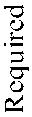 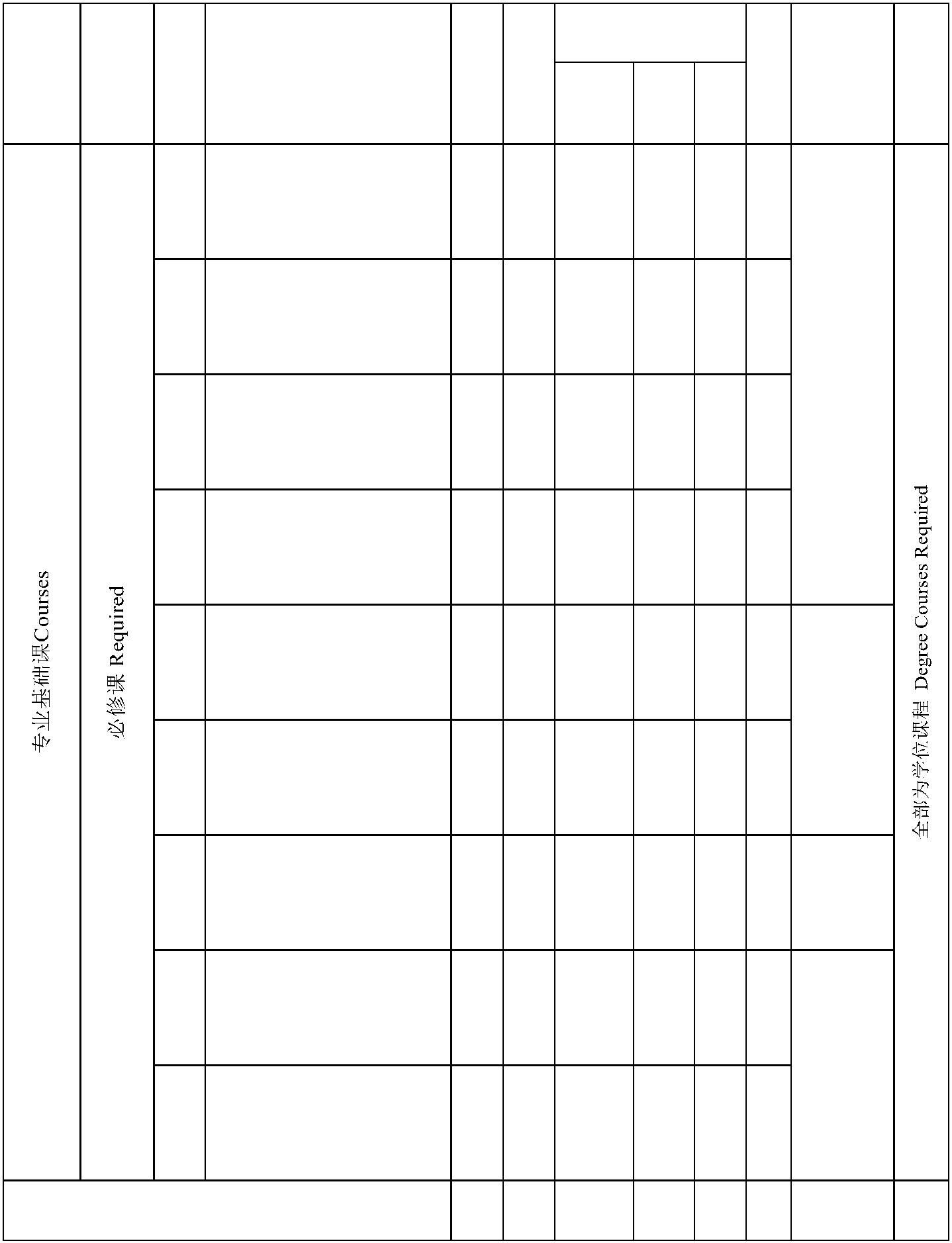 类别CourseCategory课程性质CourseNature课程编号No.课程名称Course Title学分Credit学时Hour学时类型Credit Hour Type开课学期Term1政治经济学*Political Economics4 64 52 12 14 64 52 12 12微观经济学 *Microeconomics3 48 42 6 23 48 42 6 23学科导论*Introduction to Disciplines1 16 12 4 24宏观经济学*Macroeconomics3 48 39 6 3 35财政学Public Finance3 48 33 9 6 46金融学Financial Econnomics3 48 32 16 43 48 32 16 43 48 32 16 43 48 32 16 4CBDAE7会计学（2）Accounting3 48 38 10 53 48 38 10 5会计学院SOAC会计学院SOAC会计学院SOAC会计学院SOAC8统计学Statistics3 48 38 6 4 59计量经济学Econometrics3 48 39 9 6课程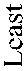 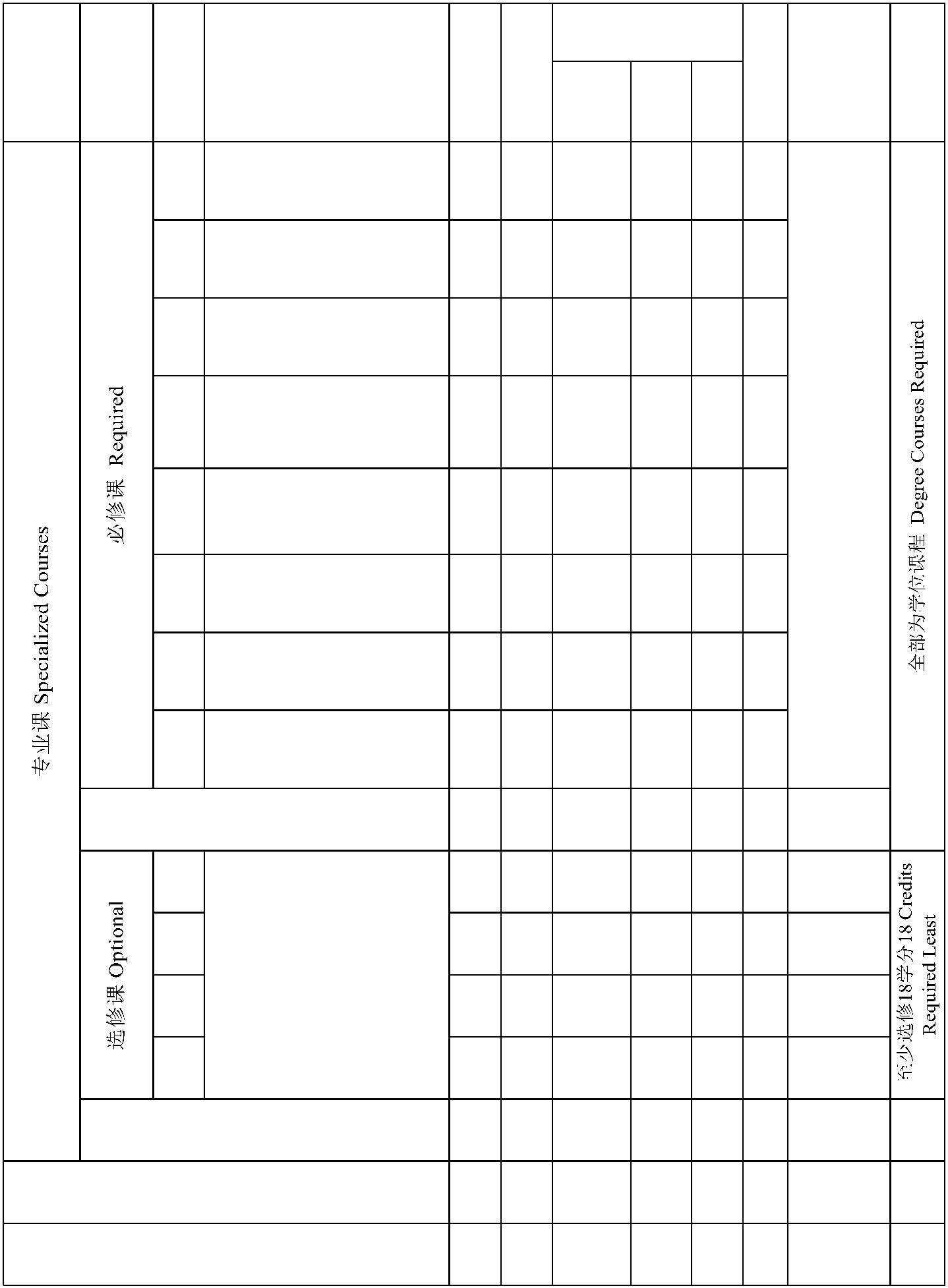 类别CourseCategory课程性质CourseNature课程编号No.课程名称Course Title学分Credit学时Hour学时类型Credit Hour Type开课学期Term1发展经济学Development Economics3 48 32 16 42资源经济学Resource Economics3 48 32 16 43环境经济学Environmental Economics3 48 32 16 46人口经济学Population Economics3 48 32 16 57区域经济学Reginal Economics3 48 32 16 68生态经济学Ecological Economics3 48 32 16 62课程名称见专业选修课程表课程名称见专业选修课程表课程名称见专业选修课程表课程名称见专业选修课程表333See "Optionals" for coursetitles课程编号No.课程名称Course Title学分Credit学时HourCredit Hour Typeing iment ce任课单位School/Department1科学研究方法与论文写作*Research Methodology & ThesisWriting1 16 12 43环境与资源保护法学The Environmental&Resource ProtectLaw2 32 26 65专业英语* Specialized English for Resources andEnvironmental Economics2 32 26 68人口资源与环境可持续发展专题* Population ResourceEnviromental Lecture on Sustainable Development2 32 26 611SPSS软件在经济分析中的应用* Application of SPSS inEconomic Analysis2 32 26 613农村社会经济调查方法Methods of Social and Economic Investigation in Rural Areas2 32 26 622农业资源利用与管理Utilization and Management ofAgricultural Resources2 32 26 623资源与环境经济学（双语）*Resource and Environmental Economics2 32 26 6课程类别CourseCategory课程性质CourseNature课程编号No.课程编号No.课程编号No.课程编号No.课程名称Course Title学分Credit学分Credit学分Credit学分Credit学分Credit学时Hour学时类型Credit Hour Type 开课实验讲授学时类型Credit Hour Type 开课实验讲授学时类型Credit Hour Type 开课实验讲授学时类型Credit Hour Type 开课实验讲授任课单位School/Department备注Memo1形势与政策Current Affairs & Policy形势与政策Current Affairs & Policy形势与政策Current Affairs & Policy形势与政策Current Affairs & Policy形势与政策Current Affairs & Policy23次/学期3次/学期3次/学期3次/学期3次/学期32 1-84思想道德修养与法律基础Ethics & Principles ofLaw3 48 48 2义学院SOM课程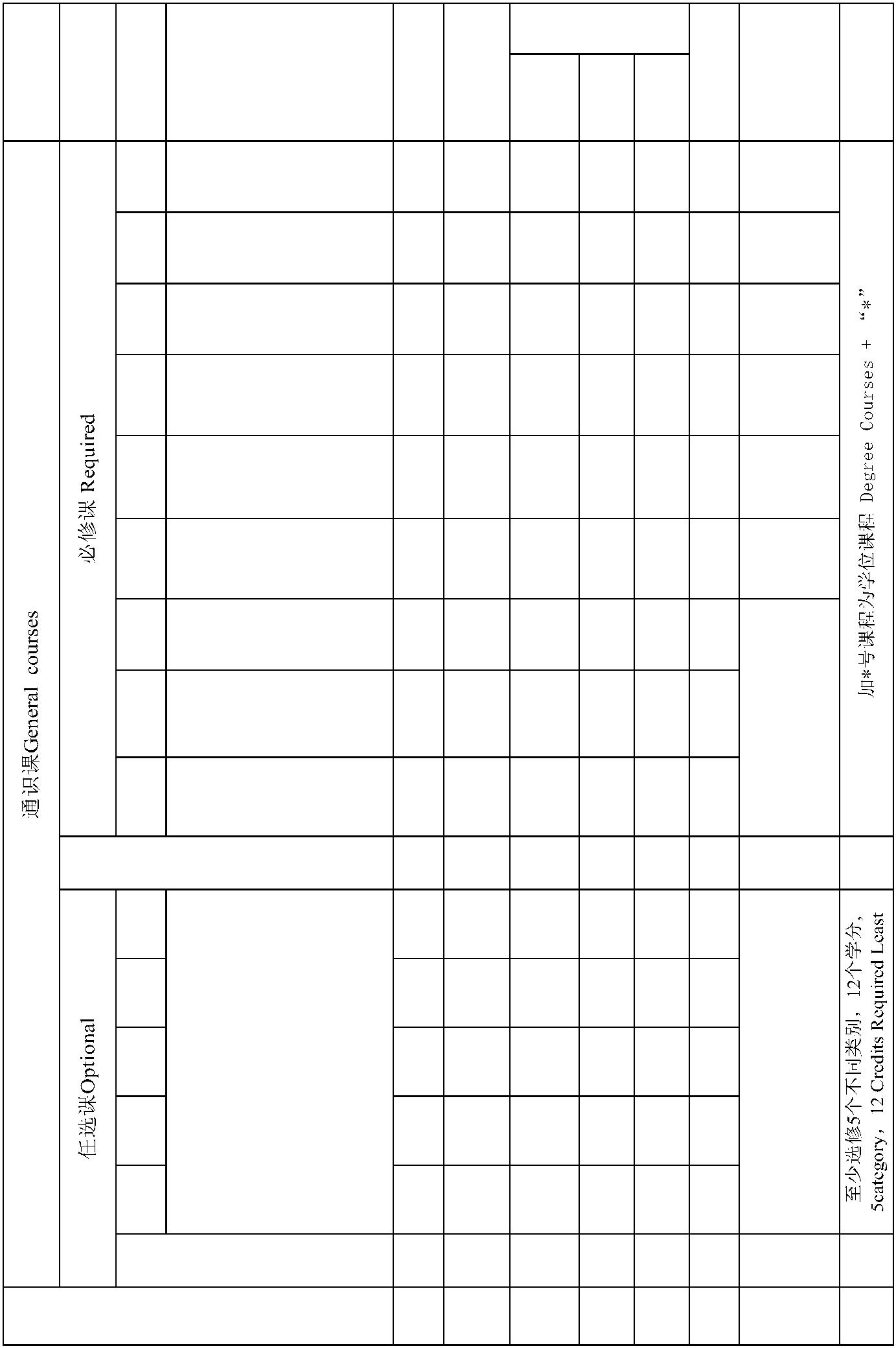 类别CourseCategory课程性质CourseNature课程编号No.课程名称Course Title学分Credit学时Hour学时类型Credit Hour Type 开课实验Teachin Experiment11大学外语*Foreign Language大学外语*Foreign Language12 256 192 64 1-412 256 192 64 1-412 256 192 64 1-412 256 192 64 1-412 256 192 64 1-412 256 192 64 1-412 256 192 64 1-4外语学院SFL外语学院SFL外语学院SFL外语学院SFL外语学院SFL2 体育Physical Education 4 128 8 120 1-42 体育Physical Education 4 128 8 120 1-42 体育Physical Education 4 128 8 120 1-42 体育Physical Education 4 128 8 120 1-42 体育Physical Education 4 128 8 120 1-42 体育Physical Education 4 128 8 120 1-42 体育Physical Education 4 128 8 120 1-42 体育Physical Education 4 128 8 120 1-42 体育Physical Education 4 128 8 120 1-42 体育Physical Education 4 128 8 120 1-42 体育Physical Education 4 128 8 120 1-42 体育Physical Education 4 128 8 120 1-42 体育Physical Education 4 128 8 120 1-42 体育Physical Education 4 128 8 120 1-42 体育Physical Education 4 128 8 120 1-42 体育Physical Education 4 128 8 120 1-42 体育Physical Education 4 128 8 120 1-42 体育Physical Education 4 128 8 120 1-4体工部PED33大学语文CollegeChinese大学语文CollegeChinese大学语文CollegeChinese大学语文CollegeChinese2 32 32 12 32 32 12 32 32 12 32 32 1文法学院SHL文法学院SHL文法学院SHL文法学院SHL文法学院SHL4 军事理论Military Theory 2 36 28 8 14 军事理论Military Theory 2 36 28 8 14 军事理论Military Theory 2 36 28 8 14 军事理论Military Theory 2 36 28 8 14 军事理论Military Theory 2 36 28 8 14 军事理论Military Theory 2 36 28 8 14 军事理论Military Theory 2 36 28 8 14 军事理论Military Theory 2 36 28 8 14 军事理论Military Theory 2 36 28 8 14 军事理论Military Theory 2 36 28 8 14 军事理论Military Theory 2 36 28 8 14 军事理论Military Theory 2 36 28 8 14 军事理论Military Theory 2 36 28 8 14 军事理论Military Theory 2 36 28 8 1军事教研室DMT军事教研室DMT军事教研室DMT军事教研室DMT军事教研室DMT55心理健康教育Mental Health Education心理健康教育Mental Health Education心理健康教育Mental Health Education心理健康教育Mental Health Education2 32 24 8 12 32 24 8 12 32 24 8 12 32 24 8 1公管学院SPA公管学院SPA公管学院SPA公管学院SPA公管学院SPA66计算机应用*Computer Application计算机应用*Computer Application计算机应用*Computer Application计算机应用*Computer Application3 64 32 32 13 64 32 32 13 64 32 32 13 64 32 32 1信息学院SIS信息学院SIS信息学院SIS信息学院SIS信息学院SIS77高等数学(2)*Advanced Mathematics(2)高等数学(2)*Advanced Mathematics(2)高等数学(2)*Advanced Mathematics(2)高等数学(2)*Advanced Mathematics(2)6 128 128 1-26 128 128 1-288线性代数* LinnearAlgebra线性代数* LinnearAlgebra线性代数* LinnearAlgebra线性代数* LinnearAlgebra3 48 48 23 48 48 23 48 48 23 48 48 2数统学院SOMS数统学院SOMS数统学院SOMS数统学院SOMS数统学院SOMS99概率论与数理统计*Probability and Statistics概率论与数理统计*Probability and Statistics概率论与数理统计*Probability and Statistics概率论与数理统计*Probability and Statistics4 64 64 3课程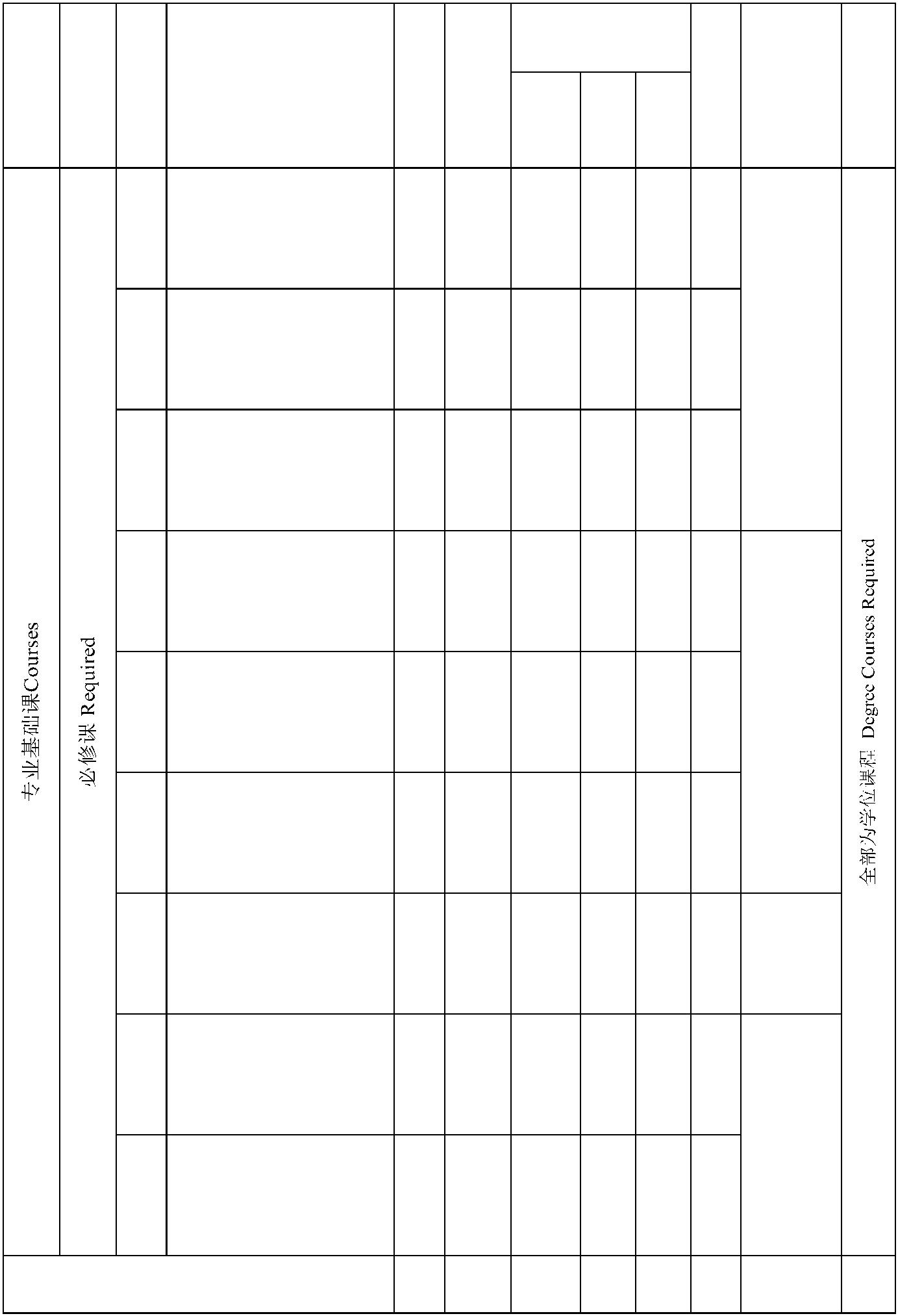 类别CourseCategory课程性质CourseNature课程编号No.课程名称Course Title学分Credit学时Hour学时类型Credit Hour Type实验Teachin Experiment1政治经济学Political Economics4 64 56 8 12微观经济学Microeconomics3 48 42 6 23 48 42 6 2经济学院SOE3宏观经济学Macroeconomics3 48 39 6 3 34学科导论Introduction toDisciplines1 16 12 4 25金融学Finance3 48 40 6 2 33 48 40 6 2 3用与经济学院CBDAE6财政学Public Finance3 48 33 15 47会计学原理Principles of Accounting3 48 38 10 43 48 38 10 4会计学院SOAC8统计学Statistics3 48 39 9 49计量经济学Econometrics3 48 39 9 5课程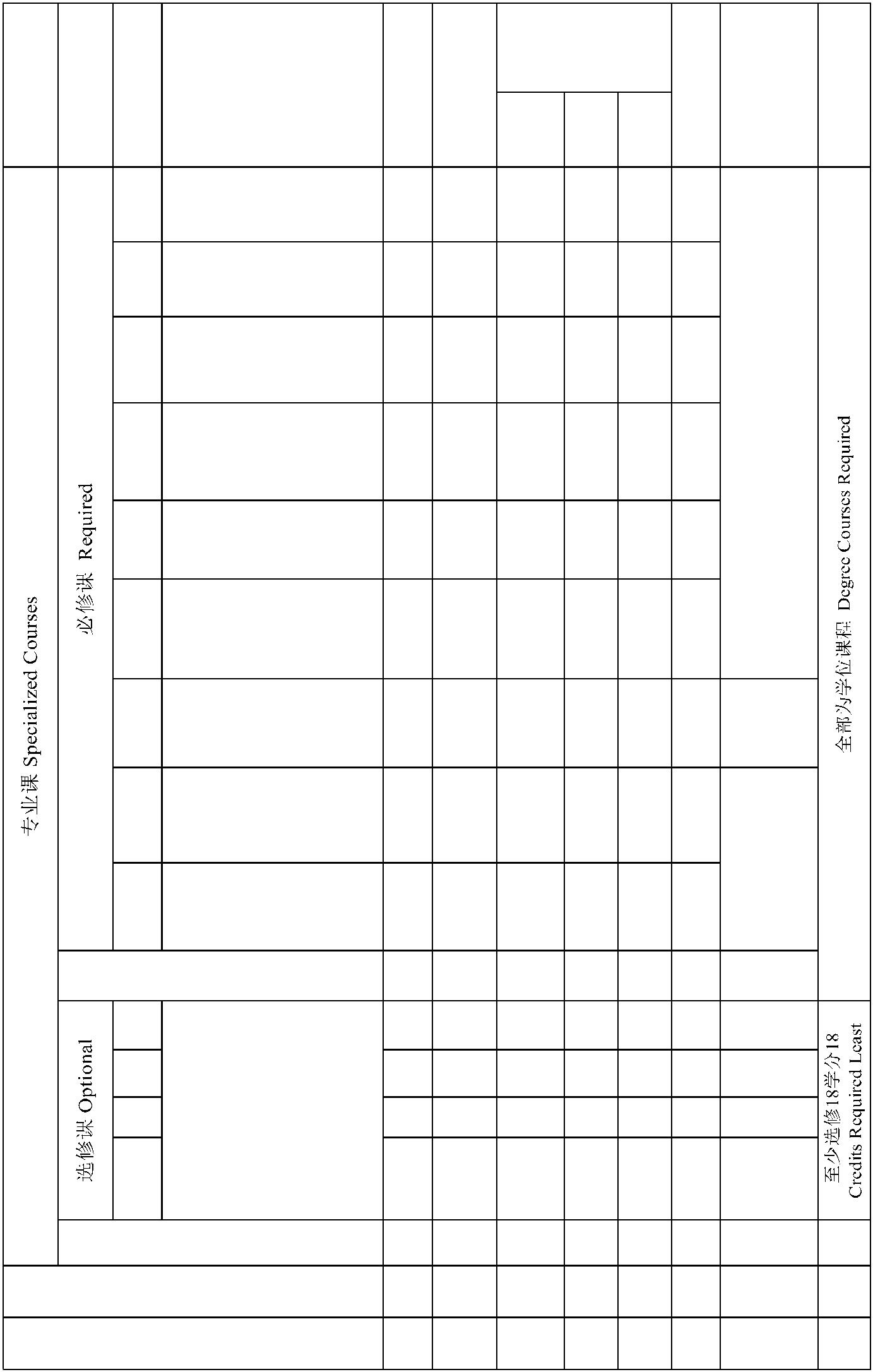 类别CourseCategory课程性质CourseNature课程编号No.课程名称Course Title学分Credit学时Hour学时类型Credit Hour Type 开课讲授 实验Teachin Experig ment ce1国际经济学International Economics3 48 33 9 6 42中国税制Tax System inChinese3 48 23 8 17 43财政支出学FinanceExpenditure2 32 24 8 54政府预算Government Budget3 48 23 8 17 63 48 23 8 17 63 48 23 8 17 63 48 23 8 17 6学院CBDAE5国有资产管理State-owned Asset Management2 32 24 8 76财政管理FiscalManagement2 32 24 8 77社会保障学SocialSecurity3 48 24 24 63 48 24 24 6公管学院SPA公管学院SPA公管学院SPA公管学院SPA9公司财务FinancialManagement3 48 38 10 5SOAC课程编号No.课程名称Course Title学分Credit学时HourCredit Hour Type 任课1科学研究方法与论文写作*Research Methodology &Thesis Writing1 16 12 410 国际税收（双语）* International Taxation 2 32 26 610 国际税收（双语）* International Taxation 2 32 26 610 国际税收（双语）* International Taxation 2 32 26 610 国际税收（双语）* International Taxation 2 32 26 610 国际税收（双语）* International Taxation 2 32 26 610 国际税收（双语）* International Taxation 2 32 26 6大数据应用与经济大数据应用与经济大数据应用与经济大数据应用与经济11 财税英语* Financial and Taxation English 2 32 26 611 财税英语* Financial and Taxation English 2 32 26 611 财税英语* Financial and Taxation English 2 32 26 611 财税英语* Financial and Taxation English 2 32 26 611 财税英语* Financial and Taxation English 2 32 26 611 财税英语* Financial and Taxation English 2 32 26 611 财税英语* Financial and Taxation English 2 32 26 611 财税英语* Financial and Taxation English 2 32 26 6学院CBDAE12外国财税制度(双语)* Foreign Financial and TaxationSystems2 32 26 613关税理论与中国关税制度Tariff Theory and China'sTariff System2 32 26 616外汇交易与管理 Foreign Exchange BusinessandManagement2 32 26 6课程类别CourseCategory课程性质CourseNature课程编号No.课程名称Course Title学分Credit学时HourCredit Hour Type 开课学期讲授 实验 实践TermTeachi Experi Practicng ment e任课单位School/Department1形势与政策Current Affairs & Policy23次/学期32 1-84思想道德修养与法律基础Ethics & Principles of Law3 48 48 2SOM课程类别CourseCategory课程性质CourseNature课程编号No.课程编号No.课程编号No.课程编号No.课程编号No.课程编号No.课程编号No.课程名称Course Title学分Credit学分Credit学分Credit学分Credit学分Credit学分Credit学分Credit学分Credit学分Credit学时HourCredit Hour Type 开课 讲授 实验 实践Teachi Experi Practic ng ment e学期TermCredit Hour Type 开课 讲授 实验 实践Teachi Experi Practic ng ment e学期TermCredit Hour Type 开课 讲授 实验 实践Teachi Experi Practic ng ment e学期Term任课单位School/Department任课单位School/Department任课单位School/Department任课单位School/Department任课单位School/Department任课单位School/Department任课单位School/Department任课单位School/Department任课单位School/Department任课单位School/Department任课单位School/Department任课单位School/Department任课单位School/Department备注Memo11大学外语*Foreign Language大学外语*Foreign Language大学外语*Foreign Language大学外语*Foreign Language大学外语*Foreign Language大学外语*Foreign Language12 256 192 64 1-412 256 192 64 1-412 256 192 64 1-412 256 192 64 1-412 256 192 64 1-412 256 192 64 1-412 256 192 64 1-412 256 192 64 1-412 256 192 64 1-412 256 192 64 1-412 256 192 64 1-412 256 192 64 1-412 256 192 64 1-412 256 192 64 1-412 256 192 64 1-4外语学院SFL外语学院SFL外语学院SFL外语学院SFL外语学院SFL外语学院SFL2 体育Physical Education 4 128 8 120 1-42 体育Physical Education 4 128 8 120 1-42 体育Physical Education 4 128 8 120 1-42 体育Physical Education 4 128 8 120 1-42 体育Physical Education 4 128 8 120 1-42 体育Physical Education 4 128 8 120 1-42 体育Physical Education 4 128 8 120 1-42 体育Physical Education 4 128 8 120 1-42 体育Physical Education 4 128 8 120 1-42 体育Physical Education 4 128 8 120 1-42 体育Physical Education 4 128 8 120 1-42 体育Physical Education 4 128 8 120 1-42 体育Physical Education 4 128 8 120 1-42 体育Physical Education 4 128 8 120 1-42 体育Physical Education 4 128 8 120 1-42 体育Physical Education 4 128 8 120 1-42 体育Physical Education 4 128 8 120 1-42 体育Physical Education 4 128 8 120 1-42 体育Physical Education 4 128 8 120 1-42 体育Physical Education 4 128 8 120 1-42 体育Physical Education 4 128 8 120 1-42 体育Physical Education 4 128 8 120 1-42 体育Physical Education 4 128 8 120 1-42 体育Physical Education 4 128 8 120 1-42 体育Physical Education 4 128 8 120 1-42 体育Physical Education 4 128 8 120 1-42 体育Physical Education 4 128 8 120 1-42 体育Physical Education 4 128 8 120 1-42 体育Physical Education 4 128 8 120 1-42 体育Physical Education 4 128 8 120 1-42 体育Physical Education 4 128 8 120 1-42 体育Physical Education 4 128 8 120 1-4体工部PED3 大学语文College Chinese 2 32 32 13 大学语文College Chinese 2 32 32 13 大学语文College Chinese 2 32 32 13 大学语文College Chinese 2 32 32 13 大学语文College Chinese 2 32 32 13 大学语文College Chinese 2 32 32 13 大学语文College Chinese 2 32 32 13 大学语文College Chinese 2 32 32 13 大学语文College Chinese 2 32 32 13 大学语文College Chinese 2 32 32 13 大学语文College Chinese 2 32 32 13 大学语文College Chinese 2 32 32 13 大学语文College Chinese 2 32 32 13 大学语文College Chinese 2 32 32 13 大学语文College Chinese 2 32 32 13 大学语文College Chinese 2 32 32 13 大学语文College Chinese 2 32 32 13 大学语文College Chinese 2 32 32 13 大学语文College Chinese 2 32 32 13 大学语文College Chinese 2 32 32 13 大学语文College Chinese 2 32 32 13 大学语文College Chinese 2 32 32 13 大学语文College Chinese 2 32 32 13 大学语文College Chinese 2 32 32 13 大学语文College Chinese 2 32 32 13 大学语文College Chinese 2 32 32 1文法学院SHL文法学院SHL文法学院SHL文法学院SHL文法学院SHL文法学院SHL4 军事理论Military Theory 2 36 28 8 14 军事理论Military Theory 2 36 28 8 14 军事理论Military Theory 2 36 28 8 14 军事理论Military Theory 2 36 28 8 14 军事理论Military Theory 2 36 28 8 14 军事理论Military Theory 2 36 28 8 14 军事理论Military Theory 2 36 28 8 14 军事理论Military Theory 2 36 28 8 14 军事理论Military Theory 2 36 28 8 14 军事理论Military Theory 2 36 28 8 14 军事理论Military Theory 2 36 28 8 14 军事理论Military Theory 2 36 28 8 14 军事理论Military Theory 2 36 28 8 14 军事理论Military Theory 2 36 28 8 14 军事理论Military Theory 2 36 28 8 14 军事理论Military Theory 2 36 28 8 14 军事理论Military Theory 2 36 28 8 14 军事理论Military Theory 2 36 28 8 14 军事理论Military Theory 2 36 28 8 14 军事理论Military Theory 2 36 28 8 14 军事理论Military Theory 2 36 28 8 14 军事理论Military Theory 2 36 28 8 14 军事理论Military Theory 2 36 28 8 14 军事理论Military Theory 2 36 28 8 14 军事理论Military Theory 2 36 28 8 14 军事理论Military Theory 2 36 28 8 1军事教研室DMT军事教研室DMT军事教研室DMT军事教研室DMT军事教研室DMT军事教研室DMT55心理健康教育Mental Health Education心理健康教育Mental Health Education心理健康教育Mental Health Education心理健康教育Mental Health Education心理健康教育Mental Health Education心理健康教育Mental Health Education心理健康教育Mental Health Education心理健康教育Mental Health Education2 32 24 8 12 32 24 8 12 32 24 8 12 32 24 8 12 32 24 8 12 32 24 8 12 32 24 8 12 32 24 8 12 32 24 8 12 32 24 8 12 32 24 8 1公管学院SPA公管学院SPA公管学院SPA公管学院SPA公管学院SPA公管学院SPA66计算机应用*Computer Application计算机应用*Computer Application计算机应用*Computer Application计算机应用*Computer Application计算机应用*Computer Application计算机应用*Computer Application计算机应用*Computer Application计算机应用*Computer Application3 64 32 32 13 64 32 32 13 64 32 32 13 64 32 32 13 64 32 32 13 64 32 32 13 64 32 32 13 64 32 32 13 64 32 32 13 64 32 32 13 64 32 32 1信息学院SIS信息学院SIS信息学院SIS信息学院SIS信息学院SIS信息学院SIS77高等数学(2)*AdvancedMathematics(2)高等数学(2)*AdvancedMathematics(2)高等数学(2)*AdvancedMathematics(2)高等数学(2)*AdvancedMathematics(2)高等数学(2)*AdvancedMathematics(2)高等数学(2)*AdvancedMathematics(2)高等数学(2)*AdvancedMathematics(2)高等数学(2)*AdvancedMathematics(2)高等数学(2)*AdvancedMathematics(2)6 128 128 1-26 128 128 1-26 128 128 1-26 128 128 1-26 128 128 1-26 128 128 1-28 线性代数* Linnear Algebra 3 48 48 28 线性代数* Linnear Algebra 3 48 48 28 线性代数* Linnear Algebra 3 48 48 28 线性代数* Linnear Algebra 3 48 48 28 线性代数* Linnear Algebra 3 48 48 28 线性代数* Linnear Algebra 3 48 48 28 线性代数* Linnear Algebra 3 48 48 28 线性代数* Linnear Algebra 3 48 48 28 线性代数* Linnear Algebra 3 48 48 28 线性代数* Linnear Algebra 3 48 48 28 线性代数* Linnear Algebra 3 48 48 28 线性代数* Linnear Algebra 3 48 48 28 线性代数* Linnear Algebra 3 48 48 28 线性代数* Linnear Algebra 3 48 48 28 线性代数* Linnear Algebra 3 48 48 28 线性代数* Linnear Algebra 3 48 48 28 线性代数* Linnear Algebra 3 48 48 28 线性代数* Linnear Algebra 3 48 48 28 线性代数* Linnear Algebra 3 48 48 28 线性代数* Linnear Algebra 3 48 48 28 线性代数* Linnear Algebra 3 48 48 28 线性代数* Linnear Algebra 3 48 48 28 线性代数* Linnear Algebra 3 48 48 28 线性代数* Linnear Algebra 3 48 48 28 线性代数* Linnear Algebra 3 48 48 28 线性代数* Linnear Algebra 3 48 48 28 线性代数* Linnear Algebra 3 48 48 2数统学院SOMS数统学院SOMS数统学院SOMS数统学院SOMS数统学院SOMS数统学院SOMS99概率论与数理统计*Probability and Statistics概率论与数理统计*Probability and Statistics概率论与数理统计*Probability and Statistics概率论与数理统计*Probability and Statistics概率论与数理统计*Probability and Statistics概率论与数理统计*Probability and Statistics概率论与数理统计*Probability and Statistics概率论与数理统计*Probability and Statistics概率论与数理统计*Probability and Statistics4 64 64 34 64 64 34 64 64 34 64 64 34 64 64 334同类别，5个类别中必须含有艺术类别。课程名称见通识任选课结构表2-7学期课程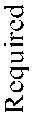 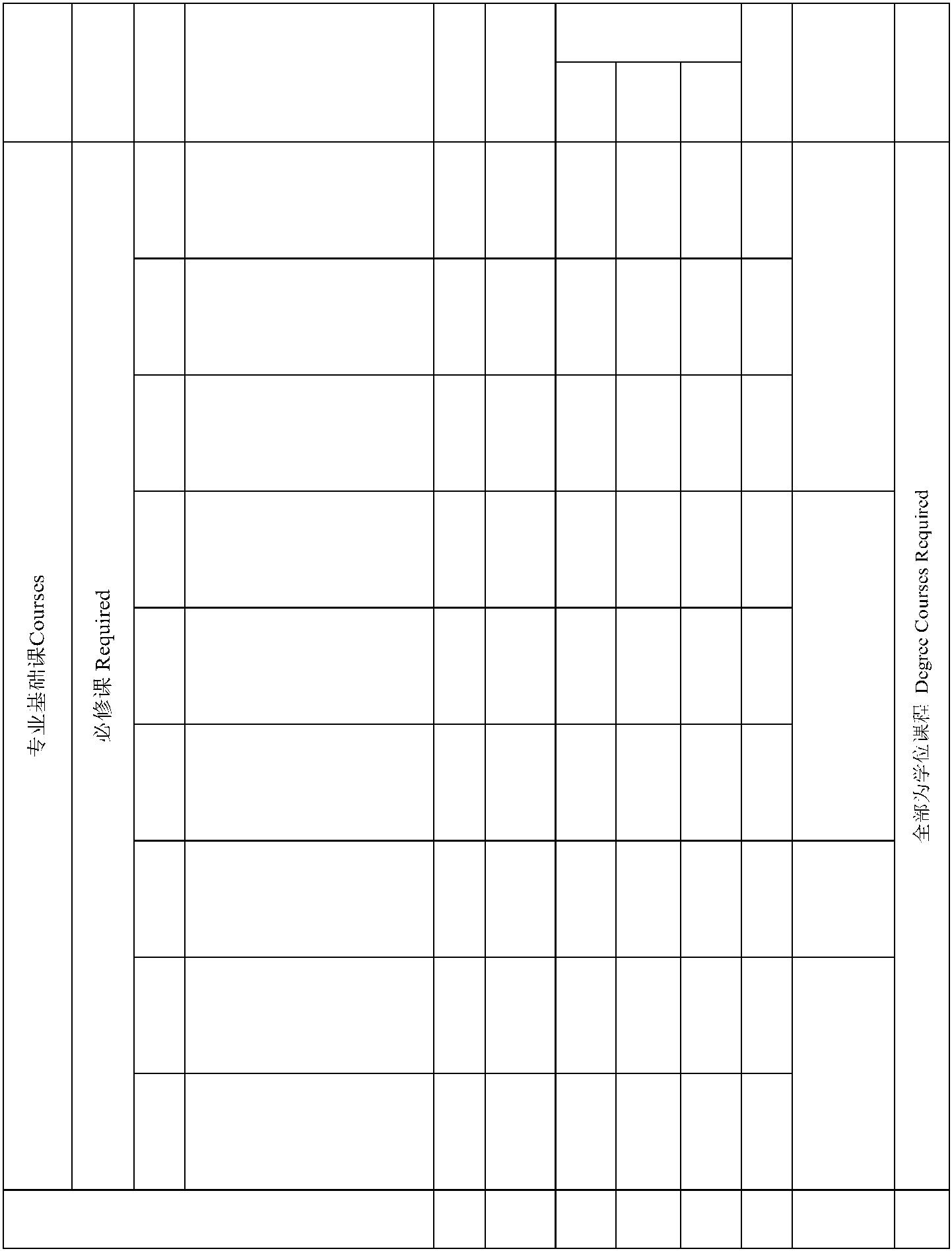 类别CourseCategory课程性质CourseNature课程编号No.课程名称Course Title学分Credit学时Hour学时类型Credit Hour Type 开课实验实践Experi Practicng ment e1政治经济学Political Economics4 64 56 8 12微观经济学Microeconomics3 48 42 6 23 48 42 6 2经济学院SOE3宏观经济学Macroeconomics3 48 39 6 3 34学科导论Introduction toDisciplines1 16 12 4 25金融学Finance3 48 40 6 2 33 48 40 6 2 3用与经济学院CBDAE6财政学Public Finance3 48 33 15 47会计学原理Principles of Accounting3 48 38 10 43 48 38 10 4会计学院SOAC8统计学Statistics3 48 39 9 49计量经济学Econometrics3 48 39 9 5课程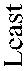 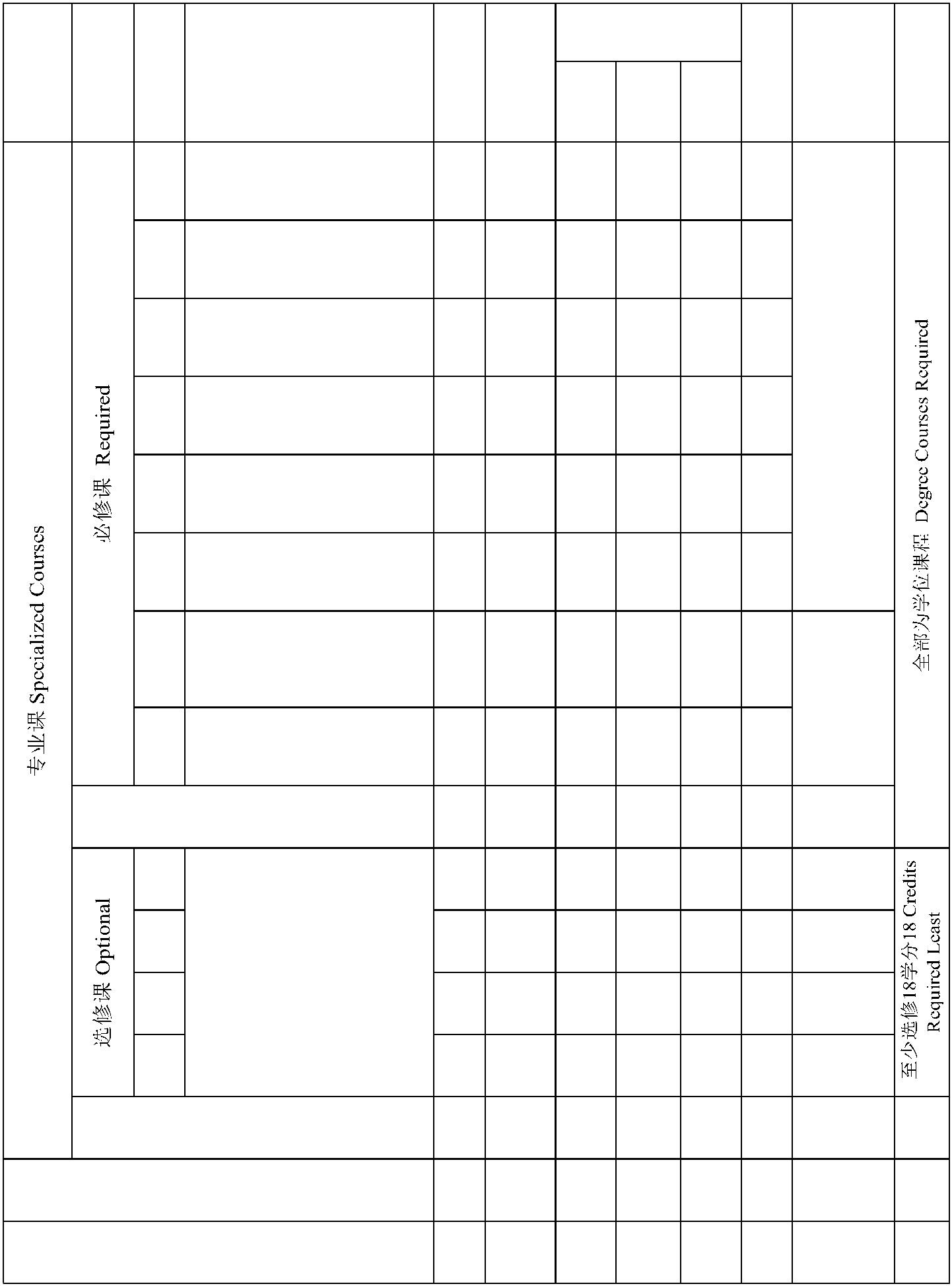 类别CourseCategory课程性质CourseNature课程编号No.课程名称Course Title学分Credit学时Hour学时类型Credit Hour Type 开课实验Experi Practicment1国际经济学International Economics3 48 33 9 6 43 48 33 9 6 42税收学原理(双语)Principles of Taxation2 32 22 6 4 42 32 22 6 4 44税务管理Taxation Management2 32 16 16 62 32 16 16 6学院CBDAE5国际税收(双语)International Taxation2 32 20 12 68公司财务Financial Management3 48 38 10 5SOAC2课程名称见专业选修课程表课程名称见专业选修课程表课程名称见专业选修课程表课程名称见专业选修课程表333See "Optionals" for coursetitles课程编号No.课程名称Course Title学分Credit学时Hour学时类型Credit Hour Type 任课1科学研究方法与论文写作*Research Methodology &Thesis Writing1 16 12 43关税理论与中国关税制度 *Tariff Theory and China's TariffSystem3 48 24 247 涉税服务相关法律 Taxation-related Law 2 32 26 6大数据应用与经济大数据应用与经济大数据应用与经济大数据应用与经济8 财税英语 Financial and Taxation English 2 32 26 68 财税英语 Financial and Taxation English 2 32 26 68 财税英语 Financial and Taxation English 2 32 26 6学院CBDAE11外国财税制度（双语）* Foreign Financial and TaxationSystems（Bilingual）2 32 26 615 商务礼仪* Business Etiquette 1 16 14 215 商务礼仪* Business Etiquette 1 16 14 2工商学院SBA工商学院SBA16 经济博弈论 Economical Game 2 32 26 616 经济博弈论 Economical Game 2 32 26 6数统学院SOMS数统学院SOMS19 成本会计学 Cost Accounting 2 32 26 620 资产评估Assets Assessment 2 32 26 6会计学院SOAC22 公务员公文写作* Official Document Writing 2 32 26 6公管学院SPA课程类别CourseCategory课程性质CourseNature课程编号No.课程名称Course Title学分Credit学时HourCredit Hour Typee开课学期Term任课单位School/Department备注Memo1形势与政策Current Affairs & Policy23次/学期1-84思想道德修养与法律基础Ethics & Principles of Law3 48 48 2SOM课程类别CourseCategory课程性质CourseNature课程编号No.课程编号No.课程编号No.课程编号No.课程编号No.课程编号No.课程编号No.课程名称Course Title学分Credit学分Credit学分Credit学分Credit学分Credit学分Credit学分Credit学时HourCredit Hour Type 开课Credit Hour Type 开课Credit Hour Type 开课Credit Hour Type 开课任课单位School/Department任课单位School/Department任课单位School/Department任课单位School/Department任课单位School/Department任课单位School/Department备注Memo11大学外语*Foreign Language大学外语*Foreign Language大学外语*Foreign Language大学外语*Foreign Language大学外语*Foreign Language大学外语*Foreign Language12 256 192 64 1-412 256 192 64 1-412 256 192 64 1-412 256 192 64 1-412 256 192 64 1-412 256 192 64 1-412 256 192 64 1-412 256 192 64 1-412 256 192 64 1-412 256 192 64 1-4外语学院SFL外语学院SFL外语学院SFL外语学院SFL外语学院SFL外语学院SFL2 体育Physical Education 4 128 8 120 1-42 体育Physical Education 4 128 8 120 1-42 体育Physical Education 4 128 8 120 1-42 体育Physical Education 4 128 8 120 1-42 体育Physical Education 4 128 8 120 1-42 体育Physical Education 4 128 8 120 1-42 体育Physical Education 4 128 8 120 1-42 体育Physical Education 4 128 8 120 1-42 体育Physical Education 4 128 8 120 1-42 体育Physical Education 4 128 8 120 1-42 体育Physical Education 4 128 8 120 1-42 体育Physical Education 4 128 8 120 1-42 体育Physical Education 4 128 8 120 1-42 体育Physical Education 4 128 8 120 1-42 体育Physical Education 4 128 8 120 1-42 体育Physical Education 4 128 8 120 1-42 体育Physical Education 4 128 8 120 1-42 体育Physical Education 4 128 8 120 1-42 体育Physical Education 4 128 8 120 1-42 体育Physical Education 4 128 8 120 1-42 体育Physical Education 4 128 8 120 1-42 体育Physical Education 4 128 8 120 1-42 体育Physical Education 4 128 8 120 1-42 体育Physical Education 4 128 8 120 1-42 体育Physical Education 4 128 8 120 1-42 体育Physical Education 4 128 8 120 1-4体工部PED3 大学语文College Chinese 2 32 32 13 大学语文College Chinese 2 32 32 13 大学语文College Chinese 2 32 32 13 大学语文College Chinese 2 32 32 13 大学语文College Chinese 2 32 32 13 大学语文College Chinese 2 32 32 13 大学语文College Chinese 2 32 32 13 大学语文College Chinese 2 32 32 13 大学语文College Chinese 2 32 32 13 大学语文College Chinese 2 32 32 13 大学语文College Chinese 2 32 32 13 大学语文College Chinese 2 32 32 13 大学语文College Chinese 2 32 32 13 大学语文College Chinese 2 32 32 13 大学语文College Chinese 2 32 32 13 大学语文College Chinese 2 32 32 13 大学语文College Chinese 2 32 32 13 大学语文College Chinese 2 32 32 13 大学语文College Chinese 2 32 32 13 大学语文College Chinese 2 32 32 13 大学语文College Chinese 2 32 32 1文法学院SHL文法学院SHL文法学院SHL文法学院SHL文法学院SHL文法学院SHL4 军事理论Military Theory 2 36 28 8 14 军事理论Military Theory 2 36 28 8 14 军事理论Military Theory 2 36 28 8 14 军事理论Military Theory 2 36 28 8 14 军事理论Military Theory 2 36 28 8 14 军事理论Military Theory 2 36 28 8 14 军事理论Military Theory 2 36 28 8 14 军事理论Military Theory 2 36 28 8 14 军事理论Military Theory 2 36 28 8 14 军事理论Military Theory 2 36 28 8 14 军事理论Military Theory 2 36 28 8 14 军事理论Military Theory 2 36 28 8 14 军事理论Military Theory 2 36 28 8 14 军事理论Military Theory 2 36 28 8 14 军事理论Military Theory 2 36 28 8 14 军事理论Military Theory 2 36 28 8 14 军事理论Military Theory 2 36 28 8 14 军事理论Military Theory 2 36 28 8 14 军事理论Military Theory 2 36 28 8 14 军事理论Military Theory 2 36 28 8 14 军事理论Military Theory 2 36 28 8 1军事教研室DMT军事教研室DMT军事教研室DMT军事教研室DMT军事教研室DMT军事教研室DMT55心理健康教育Mental Health Education心理健康教育Mental Health Education心理健康教育Mental Health Education心理健康教育Mental Health Education心理健康教育Mental Health Education心理健康教育Mental Health Education心理健康教育Mental Health Education心理健康教育Mental Health Education2 32 24 8 12 32 24 8 12 32 24 8 12 32 24 8 12 32 24 8 12 32 24 8 12 32 24 8 1公管学院SPA公管学院SPA公管学院SPA公管学院SPA公管学院SPA公管学院SPA6计算机应用*Computer Application计算机应用*Computer Application计算机应用*Computer Application计算机应用*Computer Application计算机应用*Computer Application计算机应用*Computer Application计算机应用*Computer Application计算机应用*Computer Application3 64 32 32 13 64 32 32 13 64 32 32 13 64 32 32 13 64 32 32 13 64 32 32 13 64 32 32 1信息学院SIS信息学院SIS信息学院SIS信息学院SIS信息学院SIS信息学院SIS77高等数学(2)*AdvancedMathematics(2)高等数学(2)*AdvancedMathematics(2)高等数学(2)*AdvancedMathematics(2)高等数学(2)*AdvancedMathematics(2)高等数学(2)*AdvancedMathematics(2)高等数学(2)*AdvancedMathematics(2)高等数学(2)*AdvancedMathematics(2)高等数学(2)*AdvancedMathematics(2)6 128 128 1-26 128 128 1-26 128 128 1-26 128 128 1-26 128 128 1-29概率论与数理统计*Probability and Statistics4 64 64 33不同类别，5个类别中必须含有艺术类别。课程名称见通识任选课结构表2-7学期课程类别CourseCategory课程性质CourseNature课程编号No.课程名称Course Title学分Credit学时HourCredit Hour Type开课学期Term任课单位School/Department备注Memo1政治经济学Political Economics4 64 56 8 12微观经济学Microeconomics3 48 42 6 2经济学院SOE3宏观经济学Macroeconomics3 48 39 6 3 34学科导论Introduction to disciplines1 16 12 4 25金融学Finance3 48 40 6 2 36财政学Public Finance3 48 33 9 6 43 48 33 9 6 43 48 33 9 6 43 48 33 9 6 43 48 33 9 6 4CBDAE7国际经济学International Economics3 48 39 9 43 48 39 9 48会计学（2）Accounting3 48 38 10 43 48 38 10 43 48 38 10 4会计学院SOAC会计学院SOAC会计学院SOAC会计学院SOAC9统计学Statistics3 48 39 9 43 48 39 9 43 48 39 9 4数统学院SOMS数统学院SOMS数统学院SOMS数统学院SOMS课程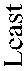 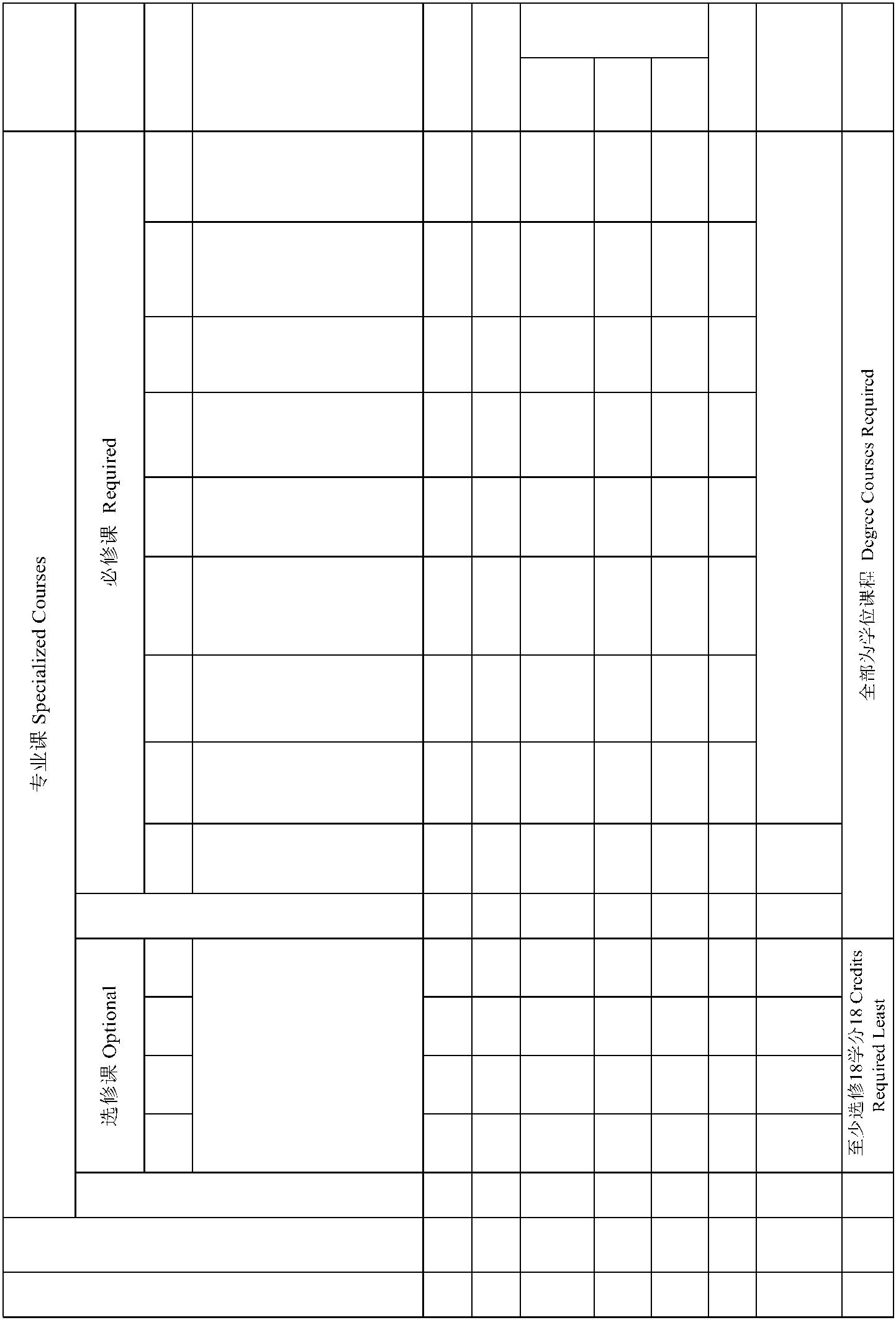 类别CourseCategory课程性质CourseNature课程编号No.课程名称Course Title学分Credit学时Hour学时类型Credit Hour Type 开课实验讲授1世界经济World Economy3 48 42 6 422Listening & Speaking andReading of BusinessListening & Speaking andReading of Business3 48 36 12 53 48 36 12 533国际贸易实务International Trade Practice3 48 24 6 18 53 48 24 6 18 55国际商务International Business3 48 34 6 8 6学院CBDAE9计量经济学Econometrics3 48 39 9 5数统学院SOMS2课程名称见专业选修课程表课程名称见专业选修课程表课程名称见专业选修课程表课程名称见专业选修课程表333See "Optionals" for coursetitles课程编号No.课程编号No.课程编号No.课程编号No.课程名称Course Title学分Credit学分Credit学分Credit学时Hour学时类型Credit Hour Type 任课单位 School/De讲授 实验 实践partmentTeac Expe Pract学时类型Credit Hour Type 任课单位 School/De讲授 实验 实践partmentTeac Expe Pract备注Memo1科学研究方法与论文写作 Research Methodology & ThesisWriting科学研究方法与论文写作 Research Methodology & ThesisWriting科学研究方法与论文写作 Research Methodology & ThesisWriting科学研究方法与论文写作 Research Methodology & ThesisWriting科学研究方法与论文写作 Research Methodology & ThesisWriting1 16 8 81 16 8 81 16 8 81 16 8 81 16 8 84国际商务合同实践（双语）* Practice on International BusinessContract (Bilingual)2 32 22 1010 报关基础与实务*The Basic and Practice of Customs Declaration 2 32 22 4 6大数据应用与经济大数据应用与经济大数据应用与经济大数据应用与经济11 世界市场行情 Word Market 2 32 22 1011 世界市场行情 Word Market 2 32 22 1011 世界市场行情 Word Market 2 32 22 10学院CBDAE21 管理学 Management 3 48 33 6 9工商学院SBA23 电子商务 Introduction to E-commerce 2 32 22 10信息学院SIS24 国际商法 International Business Law 2 32 22 10文法学院SHL25 财务分析 Financial Analysis 2 32 26 6会计学院SOAC课程类别CourseCategory课程性质CourseNature课程编号No.课程名称Course Title学分Credit学时HourCredit Hour Type 开课学期实验 实践讲授TermExperi Practic ment eTeaching任课单位School/Department1形势与政策Current Affairs & Policy23次/学期32 1-84思想道德修养与法律基础Ethics & Principles of Law3 48 48 2义学院SOM课程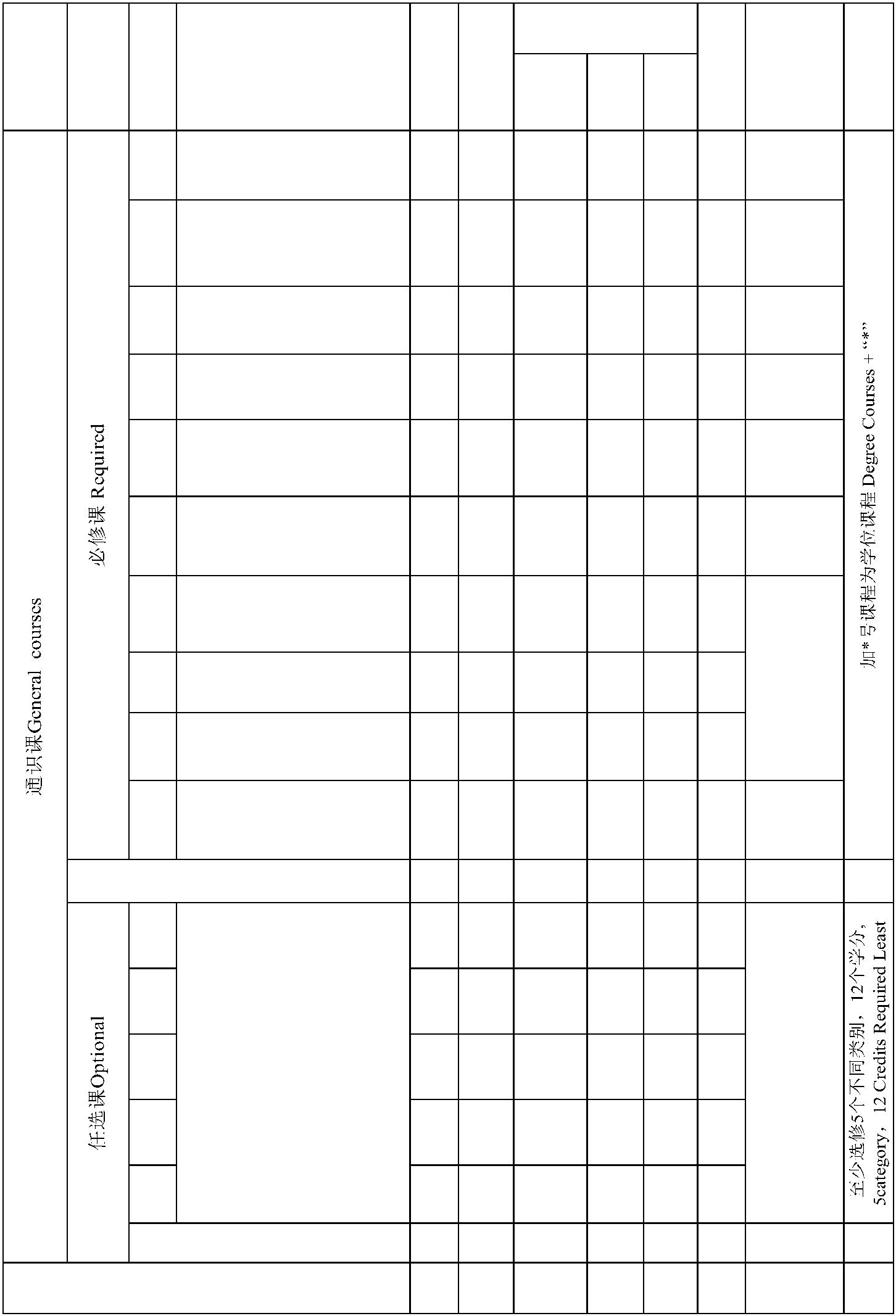 类别CourseCategory课程性质CourseNature课程编号No.课程名称Course Title学分Credit学时Hour学时类型Credit Hour Type 开课实验讲授1大学外语*Foreign Language12 256 192 64 1-412 256 192 64 1-412 256 192 64 1-412 256 192 64 1-412 256 192 64 1-4外语学院SFL外语学院SFL外语学院SFL外语学院SFL2 体育 Physical Education 4 128 8 120 1-42 体育 Physical Education 4 128 8 120 1-42 体育 Physical Education 4 128 8 120 1-42 体育 Physical Education 4 128 8 120 1-42 体育 Physical Education 4 128 8 120 1-42 体育 Physical Education 4 128 8 120 1-42 体育 Physical Education 4 128 8 120 1-42 体育 Physical Education 4 128 8 120 1-42 体育 Physical Education 4 128 8 120 1-42 体育 Physical Education 4 128 8 120 1-42 体育 Physical Education 4 128 8 120 1-4体工部PED3 大学语文 College Chinese 2 32 32 13 大学语文 College Chinese 2 32 32 13 大学语文 College Chinese 2 32 32 13 大学语文 College Chinese 2 32 32 13 大学语文 College Chinese 2 32 32 13 大学语文 College Chinese 2 32 32 13 大学语文 College Chinese 2 32 32 13 大学语文 College Chinese 2 32 32 13 大学语文 College Chinese 2 32 32 1文法学院SHL文法学院SHL文法学院SHL文法学院SHL4 军事理论 Military Theory 2 36 28 8 14 军事理论 Military Theory 2 36 28 8 14 军事理论 Military Theory 2 36 28 8 14 军事理论 Military Theory 2 36 28 8 14 军事理论 Military Theory 2 36 28 8 14 军事理论 Military Theory 2 36 28 8 14 军事理论 Military Theory 2 36 28 8 14 军事理论 Military Theory 2 36 28 8 14 军事理论 Military Theory 2 36 28 8 1军事教研室DMT军事教研室DMT军事教研室DMT军事教研室DMT5心理健康教育Mental Health Education心理健康教育Mental Health Education心理健康教育Mental Health Education2 32 24 8 12 32 24 8 12 32 24 8 1公管学院SPA公管学院SPA公管学院SPA公管学院SPA6计算机应用*Computer Application计算机应用*Computer Application计算机应用*Computer Application3 64 32 32 13 64 32 32 13 64 32 32 1信息学院SIS信息学院SIS信息学院SIS信息学院SIS7高等数学(2)*AdvancedMathematics(2)高等数学(2)*AdvancedMathematics(2)高等数学(2)*AdvancedMathematics(2)6 128 128 1-26 128 128 1-28 线性代数* Linnear Algebra 3 48 48 28 线性代数* Linnear Algebra 3 48 48 28 线性代数* Linnear Algebra 3 48 48 28 线性代数* Linnear Algebra 3 48 48 28 线性代数* Linnear Algebra 3 48 48 28 线性代数* Linnear Algebra 3 48 48 28 线性代数* Linnear Algebra 3 48 48 28 线性代数* Linnear Algebra 3 48 48 28 线性代数* Linnear Algebra 3 48 48 2数统学院SOMS数统学院SOMS数统学院SOMS数统学院SOMS9概率论与数理统计*Probability and Statistics概率论与数理统计*Probability and Statistics概率论与数理统计*Probability and Statistics4 64 64 334同类别，5个类别中必须含有艺术类别。课程名称见通识任选课结构表2-7学期课程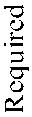 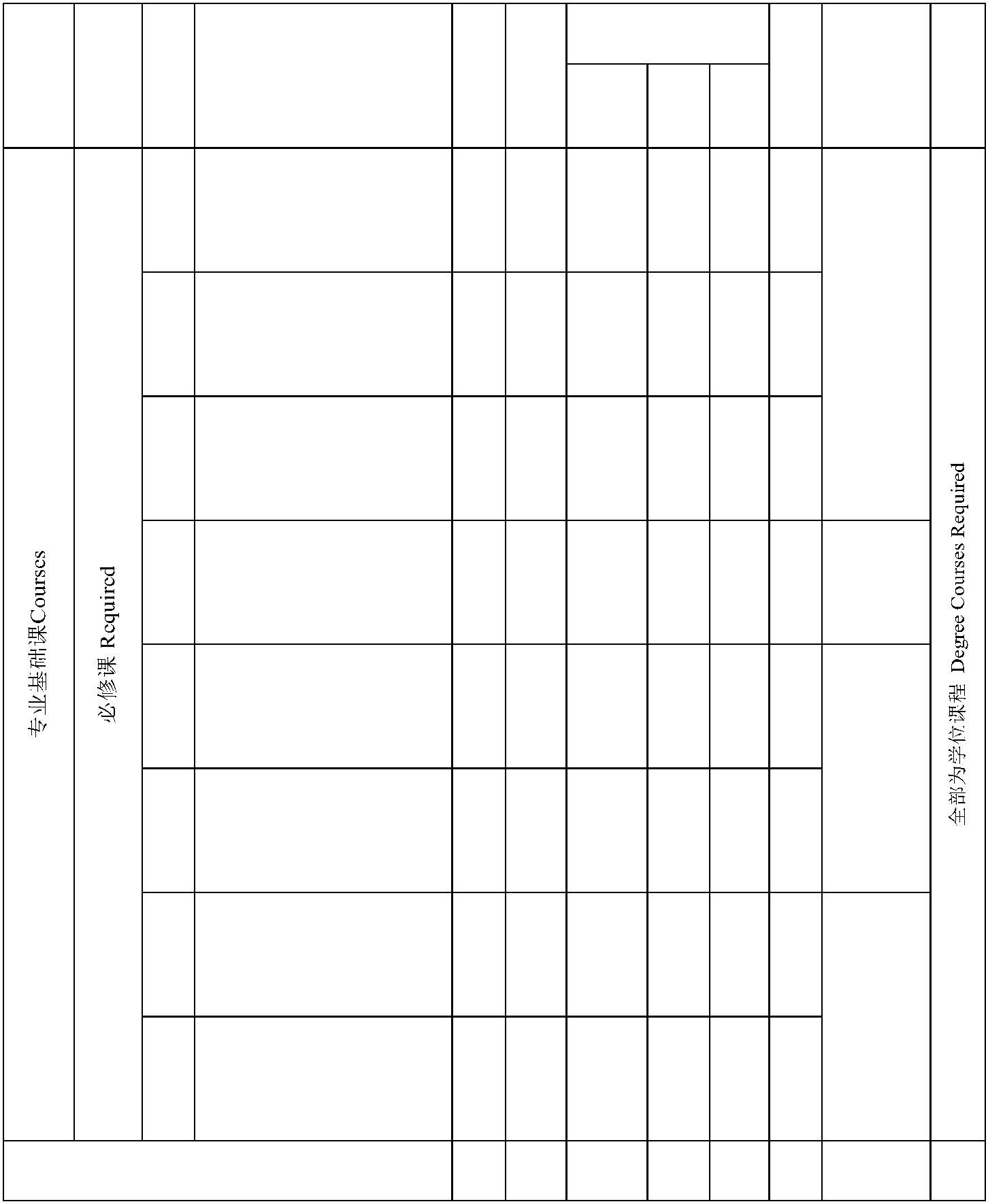 类别CourseCategory课程性质CourseNature课程编号No.课程名称Course Title学分Credit学时Hour学时类型Credit Hour Type 开课实验讲授1政治经济学Political Economics4 64 56 8 12微观经济学Microeconomics3 48 42 6 23 48 42 6 2经济学院SOE3宏观经济学Macroeconomics3 48 39 6 3 34 会计学(2) Accounting (2) 3 48 38 10 24 会计学(2) Accounting (2) 3 48 38 10 24 会计学(2) Accounting (2) 3 48 38 10 24 会计学(2) Accounting (2) 3 48 38 10 24 会计学(2) Accounting (2) 3 48 38 10 24 会计学(2) Accounting (2) 3 48 38 10 2会计学院SOAC课程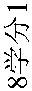 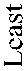 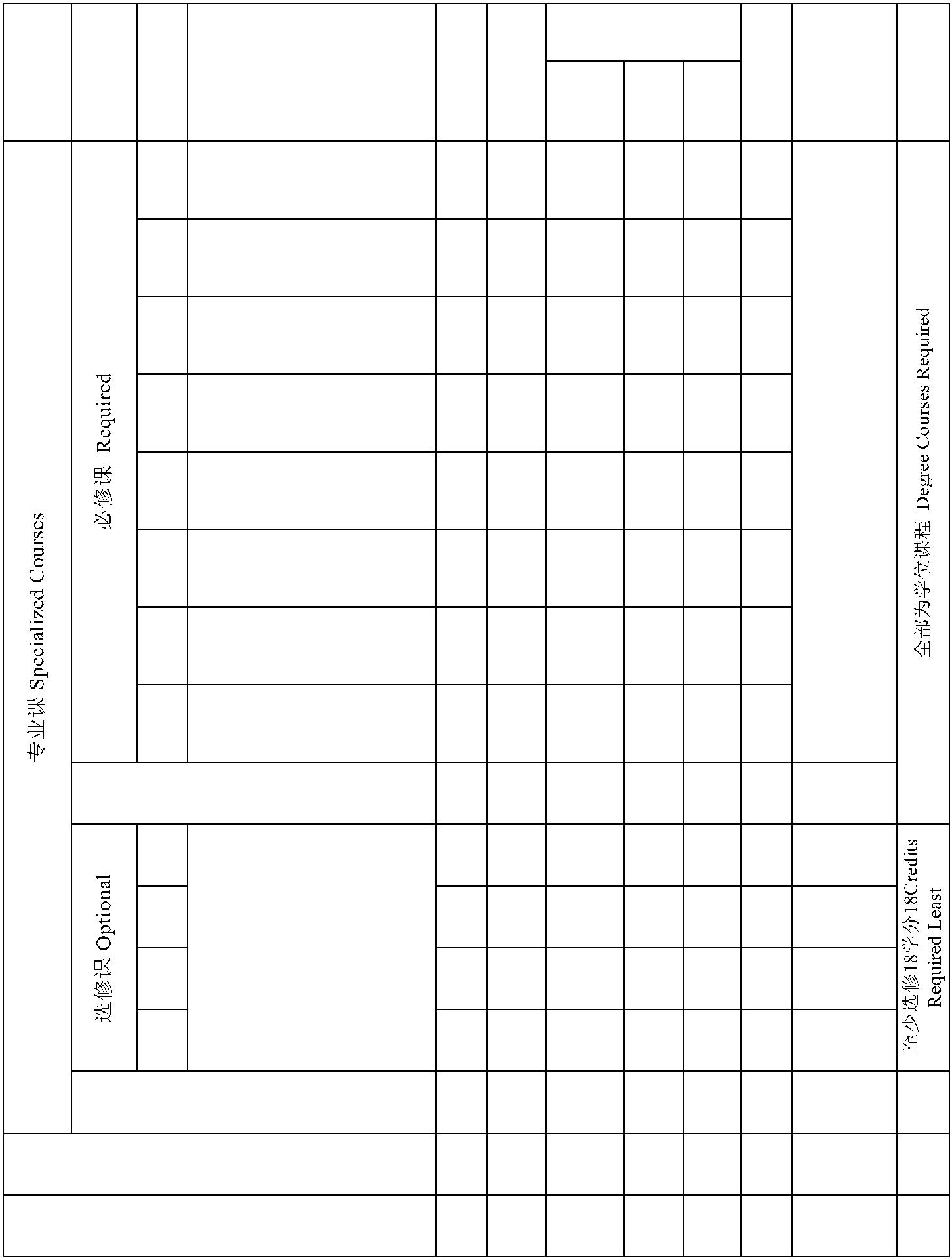 类别CourseCategory课程性质CourseNature课程编号No.课程名称Course Title学分Credit学时Hour学时类型Credit Hour Type 开课实验讲授2保险学原理InsurancePrinciples3 48 36 12 43证券投资学SecuritiesInvestment3 48 24 24 54人身保险(双语）LifeInsurance3 48 36 12 53 48 36 12 5大数据应用与经济大数据应用与经济大数据应用与经济大数据应用与经济5财产保险PropertyInsurance3 48 36 12 53 48 36 12 53 48 36 12 53 48 36 12 5学院CBDAE6保险精算学ActuarialScience4 64 40 24 67保险营销学InsuranceMarketing2 32 16 8 8 68保险经济学InsuranceEconomics3 48 36 12 62课程名称见专业选修课程表课程名称见专业选修课程表课程名称见专业选修课程表课程名称见专业选修课程表333See "Optionals" for coursetitles课程编号No.课程编号No.课程名称Course Title学分Credit学时HourCredit Hour Type 任课单位ing iment ceCredit Hour Type 任课单位ing iment ceCredit Hour Type 任课单位ing iment ceCredit Hour Type 任课单位ing iment ce备注Memo1 财务分析 Financial Analysis 3 48 42 61 财务分析 Financial Analysis 3 48 42 61 财务分析 Financial Analysis 3 48 42 61 财务分析 Financial Analysis 3 48 42 61 财务分析 Financial Analysis 3 48 42 61 财务分析 Financial Analysis 3 48 42 61 财务分析 Financial Analysis 3 48 42 61 财务分析 Financial Analysis 3 48 42 61 财务分析 Financial Analysis 3 48 42 6会计学院SOAC15 利息理论 The Theory of Insterest 2 32 26 616 金融风险管理 Financial Risk Management 2 32 26 617 *健康保险 Health Insurance 2 32 26 618 健康保险精算 Acturial Aspects of Healtn Insurance 3 48 36 1219 责任保险 Liability Insurance 2 32 26 620 *农业保险 Agricultural Insurance 2 32 26 621 工程保险 Engineering Insurance 2 32 26 622 *金融数据处理 Financial Data Processing 2 32 20 12大数据应用与经济学院CBDAE课程类别CourseCategory课程性质CourseNature课程编号No.课程名称Course Title学分Credit学时HourCredit Hour Type 开课 学期实验实践讲授TermExperi Practic ment eTeaching任课单位School/Department1形势与政策Current Affairs & Policy23次/学期32 0 1-84思想道德修养与法律基础Ethics & Principles of Law3 48 48 2SOM课程类别CourseCategory课程性质CourseNature课程编号No.课程编号No.课程编号No.课程编号No.课程编号No.课程编号No.课程编号No.课程编号No.课程编号No.课程编号No.课程名称Course Title学分Credit学分Credit学分Credit学分Credit学分Credit学分Credit学分Credit学分Credit学分Credit学时HourCredit Hour Type 开课Credit Hour Type 开课Credit Hour Type 开课Credit Hour Type 开课Credit Hour Type 开课Credit Hour Type 开课Credit Hour Type 开课Credit Hour Type 开课Credit Hour Type 开课Credit Hour Type 开课Credit Hour Type 开课任课单位School/Department任课单位School/Department任课单位School/Department任课单位School/Department任课单位School/Department任课单位School/Department任课单位School/Department任课单位School/Department备注Memo111大学外语*Foreign Language大学外语*Foreign Language大学外语*Foreign Language大学外语*Foreign Language大学外语*Foreign Language12 256 192 64 1-412 256 192 64 1-412 256 192 64 1-412 256 192 64 1-412 256 192 64 1-412 256 192 64 1-412 256 192 64 1-412 256 192 64 1-412 256 192 64 1-412 256 192 64 1-412 256 192 64 1-412 256 192 64 1-412 256 192 64 1-412 256 192 64 1-412 256 192 64 1-4外语学院SFL外语学院SFL外语学院SFL外语学院SFL外语学院SFL外语学院SFL外语学院SFL外语学院SFL外语学院SFL2 体育Physical Education 4 128 8 120 1-42 体育Physical Education 4 128 8 120 1-42 体育Physical Education 4 128 8 120 1-42 体育Physical Education 4 128 8 120 1-42 体育Physical Education 4 128 8 120 1-42 体育Physical Education 4 128 8 120 1-42 体育Physical Education 4 128 8 120 1-42 体育Physical Education 4 128 8 120 1-42 体育Physical Education 4 128 8 120 1-42 体育Physical Education 4 128 8 120 1-42 体育Physical Education 4 128 8 120 1-42 体育Physical Education 4 128 8 120 1-42 体育Physical Education 4 128 8 120 1-42 体育Physical Education 4 128 8 120 1-42 体育Physical Education 4 128 8 120 1-42 体育Physical Education 4 128 8 120 1-42 体育Physical Education 4 128 8 120 1-42 体育Physical Education 4 128 8 120 1-42 体育Physical Education 4 128 8 120 1-42 体育Physical Education 4 128 8 120 1-42 体育Physical Education 4 128 8 120 1-42 体育Physical Education 4 128 8 120 1-42 体育Physical Education 4 128 8 120 1-42 体育Physical Education 4 128 8 120 1-42 体育Physical Education 4 128 8 120 1-42 体育Physical Education 4 128 8 120 1-42 体育Physical Education 4 128 8 120 1-42 体育Physical Education 4 128 8 120 1-42 体育Physical Education 4 128 8 120 1-42 体育Physical Education 4 128 8 120 1-42 体育Physical Education 4 128 8 120 1-42 体育Physical Education 4 128 8 120 1-42 体育Physical Education 4 128 8 120 1-42 体育Physical Education 4 128 8 120 1-42 体育Physical Education 4 128 8 120 1-4体工部PED3 大学语文College Chinese 2 32 32 13 大学语文College Chinese 2 32 32 13 大学语文College Chinese 2 32 32 13 大学语文College Chinese 2 32 32 13 大学语文College Chinese 2 32 32 13 大学语文College Chinese 2 32 32 13 大学语文College Chinese 2 32 32 13 大学语文College Chinese 2 32 32 13 大学语文College Chinese 2 32 32 13 大学语文College Chinese 2 32 32 13 大学语文College Chinese 2 32 32 13 大学语文College Chinese 2 32 32 13 大学语文College Chinese 2 32 32 13 大学语文College Chinese 2 32 32 13 大学语文College Chinese 2 32 32 13 大学语文College Chinese 2 32 32 13 大学语文College Chinese 2 32 32 13 大学语文College Chinese 2 32 32 13 大学语文College Chinese 2 32 32 13 大学语文College Chinese 2 32 32 13 大学语文College Chinese 2 32 32 13 大学语文College Chinese 2 32 32 13 大学语文College Chinese 2 32 32 13 大学语文College Chinese 2 32 32 13 大学语文College Chinese 2 32 32 13 大学语文College Chinese 2 32 32 13 大学语文College Chinese 2 32 32 1文法学院SHL文法学院SHL文法学院SHL文法学院SHL文法学院SHL文法学院SHL文法学院SHL文法学院SHL文法学院SHL4 军事理论Military Theory 2 36 28 8 14 军事理论Military Theory 2 36 28 8 14 军事理论Military Theory 2 36 28 8 14 军事理论Military Theory 2 36 28 8 14 军事理论Military Theory 2 36 28 8 14 军事理论Military Theory 2 36 28 8 14 军事理论Military Theory 2 36 28 8 14 军事理论Military Theory 2 36 28 8 14 军事理论Military Theory 2 36 28 8 14 军事理论Military Theory 2 36 28 8 14 军事理论Military Theory 2 36 28 8 14 军事理论Military Theory 2 36 28 8 14 军事理论Military Theory 2 36 28 8 14 军事理论Military Theory 2 36 28 8 14 军事理论Military Theory 2 36 28 8 14 军事理论Military Theory 2 36 28 8 14 军事理论Military Theory 2 36 28 8 14 军事理论Military Theory 2 36 28 8 14 军事理论Military Theory 2 36 28 8 14 军事理论Military Theory 2 36 28 8 14 军事理论Military Theory 2 36 28 8 14 军事理论Military Theory 2 36 28 8 14 军事理论Military Theory 2 36 28 8 14 军事理论Military Theory 2 36 28 8 14 军事理论Military Theory 2 36 28 8 14 军事理论Military Theory 2 36 28 8 14 军事理论Military Theory 2 36 28 8 1军事教研室DMT军事教研室DMT军事教研室DMT军事教研室DMT军事教研室DMT军事教研室DMT军事教研室DMT军事教研室DMT军事教研室DMT555心理健康教育Mental Health Education心理健康教育Mental Health Education心理健康教育Mental Health Education心理健康教育Mental Health Education心理健康教育Mental Health Education心理健康教育Mental Health Education心理健康教育Mental Health Education心理健康教育Mental Health Education心理健康教育Mental Health Education2 32 24 8 12 32 24 8 12 32 24 8 12 32 24 8 12 32 24 8 12 32 24 8 12 32 24 8 12 32 24 8 12 32 24 8 1公管学院SPA公管学院SPA公管学院SPA公管学院SPA公管学院SPA公管学院SPA公管学院SPA公管学院SPA公管学院SPA666计算机应用*Computer Application计算机应用*Computer Application计算机应用*Computer Application计算机应用*Computer Application计算机应用*Computer Application计算机应用*Computer Application计算机应用*Computer Application计算机应用*Computer Application计算机应用*Computer Application计算机应用*Computer Application计算机应用*Computer Application3 64 32 32 13 64 32 32 13 64 32 32 13 64 32 32 13 64 32 32 13 64 32 32 13 64 32 32 13 64 32 32 13 64 32 32 1信息学院SIS信息学院SIS信息学院SIS信息学院SIS信息学院SIS信息学院SIS信息学院SIS信息学院SIS信息学院SIS777高等数学(2)*AdvancedMathematics(2)高等数学(2)*AdvancedMathematics(2)高等数学(2)*AdvancedMathematics(2)高等数学(2)*AdvancedMathematics(2)高等数学(2)*AdvancedMathematics(2)高等数学(2)*AdvancedMathematics(2)高等数学(2)*AdvancedMathematics(2)高等数学(2)*AdvancedMathematics(2)高等数学(2)*AdvancedMathematics(2)6 128 128 1-26 128 128 1-26 128 128 1-26 128 128 1-26 128 128 1-26 128 128 1-26 128 128 1-26 128 128 1-28 线性代数* Linnear Algebra 3 48 48 28 线性代数* Linnear Algebra 3 48 48 28 线性代数* Linnear Algebra 3 48 48 28 线性代数* Linnear Algebra 3 48 48 28 线性代数* Linnear Algebra 3 48 48 28 线性代数* Linnear Algebra 3 48 48 28 线性代数* Linnear Algebra 3 48 48 28 线性代数* Linnear Algebra 3 48 48 28 线性代数* Linnear Algebra 3 48 48 28 线性代数* Linnear Algebra 3 48 48 28 线性代数* Linnear Algebra 3 48 48 28 线性代数* Linnear Algebra 3 48 48 28 线性代数* Linnear Algebra 3 48 48 28 线性代数* Linnear Algebra 3 48 48 28 线性代数* Linnear Algebra 3 48 48 28 线性代数* Linnear Algebra 3 48 48 28 线性代数* Linnear Algebra 3 48 48 28 线性代数* Linnear Algebra 3 48 48 28 线性代数* Linnear Algebra 3 48 48 28 线性代数* Linnear Algebra 3 48 48 28 线性代数* Linnear Algebra 3 48 48 28 线性代数* Linnear Algebra 3 48 48 28 线性代数* Linnear Algebra 3 48 48 28 线性代数* Linnear Algebra 3 48 48 28 线性代数* Linnear Algebra 3 48 48 28 线性代数* Linnear Algebra 3 48 48 28 线性代数* Linnear Algebra 3 48 48 2数统学院SOMS数统学院SOMS数统学院SOMS数统学院SOMS数统学院SOMS数统学院SOMS数统学院SOMS数统学院SOMS数统学院SOMS999概率论与数理统计*Probability and Statistics概率论与数理统计*Probability and Statistics概率论与数理统计*Probability and Statistics概率论与数理统计*Probability and Statistics概率论与数理统计*Probability and Statistics概率论与数理统计*Probability and Statistics概率论与数理统计*Probability and Statistics概率论与数理统计*Probability and Statistics概率论与数理统计*Probability and Statistics4 64 64 34 64 64 34 64 64 34 64 64 34 64 64 34 64 64 34 64 64 334不同类别，5个类别中必须含有艺术类别。课程名称见通识任选课结构表2-7学期课程类别CourseCategory课程性质CourseNature课程编号No.课程编号No.课程编号No.课程编号No.课程名称Course Title学分Credit学分Credit学分Credit学分Credit学分Credit学时HourCredit Hour Type 开课Credit Hour Type 开课Credit Hour Type 开课Credit Hour Type 开课Credit Hour Type 开课Credit Hour Type 开课任课单位School/Department任课单位School/Department任课单位School/Department备注Memo1政治经济学 PoliticalEconomics政治经济学 PoliticalEconomics政治经济学 PoliticalEconomics政治经济学 PoliticalEconomics政治经济学 PoliticalEconomics政治经济学 PoliticalEconomics4 64 56 8 14 64 56 8 14 64 56 8 14 64 56 8 14 64 56 8 12微观经济学Microeconomics微观经济学Microeconomics微观经济学Microeconomics微观经济学Microeconomics微观经济学Microeconomics微观经济学Microeconomics3 48 42 6 23 48 42 6 23 48 42 6 23 48 42 6 23 48 42 6 23 48 42 6 23 48 42 6 2经济学院SOE经济学院SOE经济学院SOE经济学院SOE3宏观经济学Macroeconomics宏观经济学Macroeconomics宏观经济学Macroeconomics宏观经济学Macroeconomics宏观经济学Macroeconomics宏观经济学Macroeconomics3 48 39 6 3 33 48 39 6 3 33 48 39 6 3 33 48 39 6 3 33 48 39 6 3 34会计学(2)Accounting (2)会计学(2)Accounting (2)会计学(2)Accounting (2)会计学(2)Accounting (2)会计学(2)Accounting (2)3 48 38 10 23 48 38 10 23 48 38 10 23 48 38 10 23 48 38 10 23 48 38 10 23 48 38 10 2会计学院SOAC会计学院SOAC会计学院SOAC会计学院SOAC课程类别CourseCategory课程性质CourseNature课程编号No.课程编号No.课程编号No.课程编号No.课程名称Course Title学分Credit学分Credit学分Credit学时HourCredit Hour Type 开课Credit Hour Type 开课任课单位School/Department备注Memo1投资学Investment投资学Investment投资学Investment投资学Investment投资学Investment3 48 48 43 48 48 43 48 48 43 48 48 43 48 48 42证券投资学Securities Investment证券投资学Securities Investment证券投资学Securities Investment证券投资学Securities Investment证券投资学Securities Investment3 48 24 24 0 43 48 24 24 0 43 48 24 24 0 43 48 24 24 0 43 48 24 24 0 43国际投资International Investment国际投资International Investment国际投资International Investment国际投资International Investment国际投资International Investment3 48 48 53 48 48 53 48 48 53 48 48 53 48 48 55国际金融International Finance3 48 48 53 48 48 5CBDAE6投资银行学Investment Banking3 48 39 9 67公司金融Corporate Finance3 48 48 68金融风险管理Risk Management3 48 48 62课程名称见专业选修课程表课程名称见专业选修课程表课程名称见专业选修课程表课程名称见专业选修课程表333See "Optionals" for coursetitles课程编号No.课程编号No.模块Module模块Module模块Module课程名称Course Title学分Credit学分Credit学分Credit学时Hour学时类型Credit Hour Type 任课单位School/Departm讲授 实验 实践 entTeac Expe Pract学时类型Credit Hour Type 任课单位School/Departm讲授 实验 实践 entTeac Expe Pract学时类型Credit Hour Type 任课单位School/Departm讲授 实验 实践 entTeac Expe Pract学时类型Credit Hour Type 任课单位School/Departm讲授 实验 实践 entTeac Expe Pract学时类型Credit Hour Type 任课单位School/Departm讲授 实验 实践 entTeac Expe Pract备注Memo111企业并购与重组 Corporate Merger andAcquisition企业并购与重组 Corporate Merger andAcquisition企业并购与重组 Corporate Merger andAcquisition企业并购与重组 Corporate Merger andAcquisition企业并购与重组 Corporate Merger andAcquisition2 32 322 32 322 32 322 32 322 32 32企业2 风险投资*Venture Investment 2 32 32投资跨国公司投资管理*3 2 32 32 Investment Management of Multinational企业2 风险投资*Venture Investment 2 32 32投资跨国公司投资管理*3 2 32 32 Investment Management of Multinational企业2 风险投资*Venture Investment 2 32 32投资跨国公司投资管理*3 2 32 32 Investment Management of Multinational企业2 风险投资*Venture Investment 2 32 32投资跨国公司投资管理*3 2 32 32 Investment Management of Multinational企业2 风险投资*Venture Investment 2 32 32投资跨国公司投资管理*3 2 32 32 Investment Management of Multinational企业2 风险投资*Venture Investment 2 32 32投资跨国公司投资管理*3 2 32 32 Investment Management of Multinational企业2 风险投资*Venture Investment 2 32 32投资跨国公司投资管理*3 2 32 32 Investment Management of Multinational企业2 风险投资*Venture Investment 2 32 32投资跨国公司投资管理*3 2 32 32 Investment Management of Multinational企业2 风险投资*Venture Investment 2 32 32投资跨国公司投资管理*3 2 32 32 Investment Management of Multinational企业2 风险投资*Venture Investment 2 32 32投资跨国公司投资管理*3 2 32 32 Investment Management of Multinational企业2 风险投资*Venture Investment 2 32 32投资跨国公司投资管理*3 2 32 32 Investment Management of Multinational企业2 风险投资*Venture Investment 2 32 32投资跨国公司投资管理*3 2 32 32 Investment Management of Multinational企业2 风险投资*Venture Investment 2 32 32投资跨国公司投资管理*3 2 32 32 Investment Management of Multinational企业2 风险投资*Venture Investment 2 32 32投资跨国公司投资管理*3 2 32 32 Investment Management of Multinational企业2 风险投资*Venture Investment 2 32 32投资跨国公司投资管理*3 2 32 32 Investment Management of Multinational企业2 风险投资*Venture Investment 2 32 32投资跨国公司投资管理*3 2 32 32 Investment Management of Multinational大数据应用与经济学院 财务报表分析* The Analysis of Financial7 2 32 28 4 Statements个人8 个人理财 Individual Finance 2 32 28 4投资会计学院SOAC13金融投资房地产金融 Investment and Finance of RealEstate2 32 3215 商业银行管理 Bank Management 2 32 28 4金融16 投资基金管理* Investment Fund Management 2 32 32机构15 商业银行管理 Bank Management 2 32 28 4金融16 投资基金管理* Investment Fund Management 2 32 32机构15 商业银行管理 Bank Management 2 32 28 4金融16 投资基金管理* Investment Fund Management 2 32 32机构15 商业银行管理 Bank Management 2 32 28 4金融16 投资基金管理* Investment Fund Management 2 32 32机构15 商业银行管理 Bank Management 2 32 28 4金融16 投资基金管理* Investment Fund Management 2 32 32机构15 商业银行管理 Bank Management 2 32 28 4金融16 投资基金管理* Investment Fund Management 2 32 32机构15 商业银行管理 Bank Management 2 32 28 4金融16 投资基金管理* Investment Fund Management 2 32 32机构15 商业银行管理 Bank Management 2 32 28 4金融16 投资基金管理* Investment Fund Management 2 32 32机构大数据应用与经济学院大数据应用与经济学院大数据应用与经济学院大数据应用与经济学院管理17 金融企业会计 Financial Business Accounting 2 32 28 4管理17 金融企业会计 Financial Business Accounting 2 32 28 4管理17 金融企业会计 Financial Business Accounting 2 32 28 4管理17 金融企业会计 Financial Business Accounting 2 32 28 4管理17 金融企业会计 Financial Business Accounting 2 32 28 4管理17 金融企业会计 Financial Business Accounting 2 32 28 4管理17 金融企业会计 Financial Business Accounting 2 32 28 4管理17 金融企业会计 Financial Business Accounting 2 32 28 4管理17 金融企业会计 Financial Business Accounting 2 32 28 4管理17 金融企业会计 Financial Business Accounting 2 32 28 4CBDAE1819科学研究方法科学研究方法与论文写作* ResearchMethodology & Thesis Writing专业高峰课程* Introduction to CapstoneProject2 32 321 16 1624 商务礼仪* Business Etiquette 1 16 14 2工商学院SBA课程类别CourseCategory课程性质CourseNature课程编号No.课程名称Course Title学分Credit学时HourCredit Hour Type 开课学期讲授 实验 实践TermTeachi Experi Practicng ment e任课单位School/Department1形势与政策Current Affairs & Policy23次/学期32 1-84思想道德修养与法律基础Ethics & Principles of Law3 48 48 2SOM课程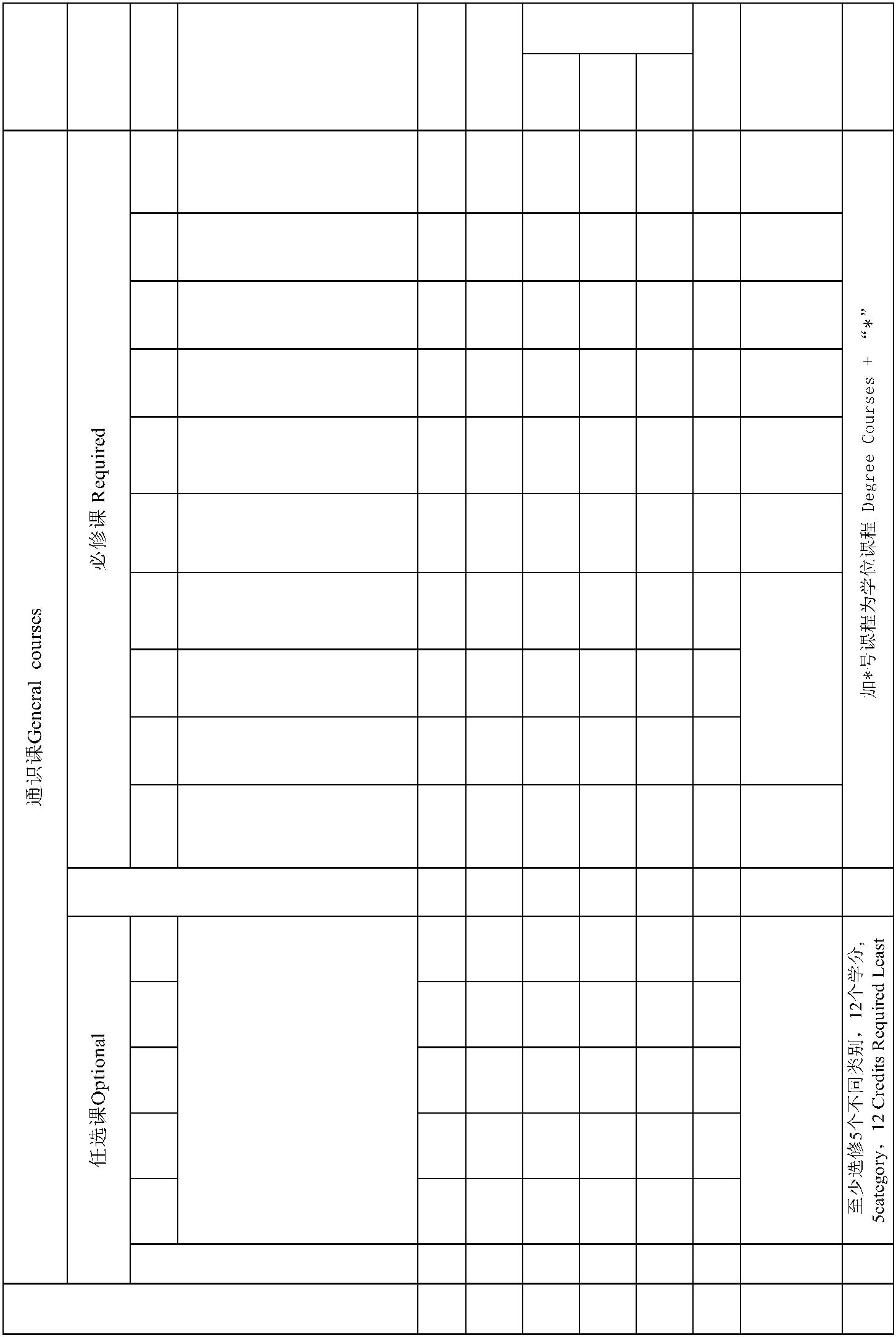 类别CourseCategory课程性质CourseNature课程编号No.课程名称Course Title学分Credit学时Hour学时类型Credit Hour Type 开课实验Teachi Experi Practicment11大学外语*Foreign Language大学外语*Foreign Language12 256 192 64 1-412 256 192 64 1-412 256 192 64 1-412 256 192 64 1-412 256 192 64 1-412 256 192 64 1-412 256 192 64 1-4外语学院SFL外语学院SFL外语学院SFL外语学院SFL外语学院SFL外语学院SFL2 体育Physical Education 4 128 8 120 1-42 体育Physical Education 4 128 8 120 1-42 体育Physical Education 4 128 8 120 1-42 体育Physical Education 4 128 8 120 1-42 体育Physical Education 4 128 8 120 1-42 体育Physical Education 4 128 8 120 1-42 体育Physical Education 4 128 8 120 1-42 体育Physical Education 4 128 8 120 1-42 体育Physical Education 4 128 8 120 1-42 体育Physical Education 4 128 8 120 1-42 体育Physical Education 4 128 8 120 1-42 体育Physical Education 4 128 8 120 1-42 体育Physical Education 4 128 8 120 1-42 体育Physical Education 4 128 8 120 1-42 体育Physical Education 4 128 8 120 1-42 体育Physical Education 4 128 8 120 1-42 体育Physical Education 4 128 8 120 1-42 体育Physical Education 4 128 8 120 1-42 体育Physical Education 4 128 8 120 1-42 体育Physical Education 4 128 8 120 1-4体工部PED3 大学语文College Chinese 2 32 32 13 大学语文College Chinese 2 32 32 13 大学语文College Chinese 2 32 32 13 大学语文College Chinese 2 32 32 13 大学语文College Chinese 2 32 32 13 大学语文College Chinese 2 32 32 13 大学语文College Chinese 2 32 32 13 大学语文College Chinese 2 32 32 13 大学语文College Chinese 2 32 32 13 大学语文College Chinese 2 32 32 13 大学语文College Chinese 2 32 32 13 大学语文College Chinese 2 32 32 13 大学语文College Chinese 2 32 32 13 大学语文College Chinese 2 32 32 1文法学院SHL文法学院SHL文法学院SHL文法学院SHL文法学院SHL文法学院SHL4 军事理论Military Theory 2 36 28 8 14 军事理论Military Theory 2 36 28 8 14 军事理论Military Theory 2 36 28 8 14 军事理论Military Theory 2 36 28 8 14 军事理论Military Theory 2 36 28 8 14 军事理论Military Theory 2 36 28 8 14 军事理论Military Theory 2 36 28 8 14 军事理论Military Theory 2 36 28 8 14 军事理论Military Theory 2 36 28 8 14 军事理论Military Theory 2 36 28 8 14 军事理论Military Theory 2 36 28 8 14 军事理论Military Theory 2 36 28 8 14 军事理论Military Theory 2 36 28 8 14 军事理论Military Theory 2 36 28 8 1军事教研室DMT军事教研室DMT军事教研室DMT军事教研室DMT军事教研室DMT军事教研室DMT55心理健康教育Mental Health Education心理健康教育Mental Health Education心理健康教育Mental Health Education心理健康教育Mental Health Education2 32 24 8 12 32 24 8 12 32 24 8 12 32 24 8 1公管学院SPA公管学院SPA公管学院SPA公管学院SPA公管学院SPA公管学院SPA66计算机应用*Computer Application计算机应用*Computer Application计算机应用*Computer Application计算机应用*Computer Application3 64 32 32 13 64 32 32 13 64 32 32 13 64 32 32 1信息学院SIS信息学院SIS信息学院SIS信息学院SIS信息学院SIS信息学院SIS77高等数学(2)*AdvancedMathematics(2)高等数学(2)*AdvancedMathematics(2)高等数学(2)*AdvancedMathematics(2)高等数学(2)*AdvancedMathematics(2)6 128 128 1-26 128 128 1-26 128 128 1-288线性代数*Linnear Algebra线性代数*Linnear Algebra线性代数*Linnear Algebra线性代数*Linnear Algebra3 48 48 23 48 48 23 48 48 23 48 48 2数统学院SOMS数统学院SOMS数统学院SOMS数统学院SOMS数统学院SOMS数统学院SOMS99概率论与数理统计*Probability and Statistics概率论与数理统计*Probability and Statistics概率论与数理统计*Probability and Statistics概率论与数理统计*Probability and Statistics4 64 64 34 64 64 3101010逻辑学Logic逻辑学Logic逻辑学Logic逻辑学Logic2 32 32 32 32 32 32 32 32 32 32 32 3马克思主义学院SOM马克思主义学院SOM马克思主义学院SOM马克思主义学院SOM马克思主义学院SOM马克思主义学院SOM34同类别，5个类别中必须含有艺术类别。课程名称见通识任选课结构表2-7学期课程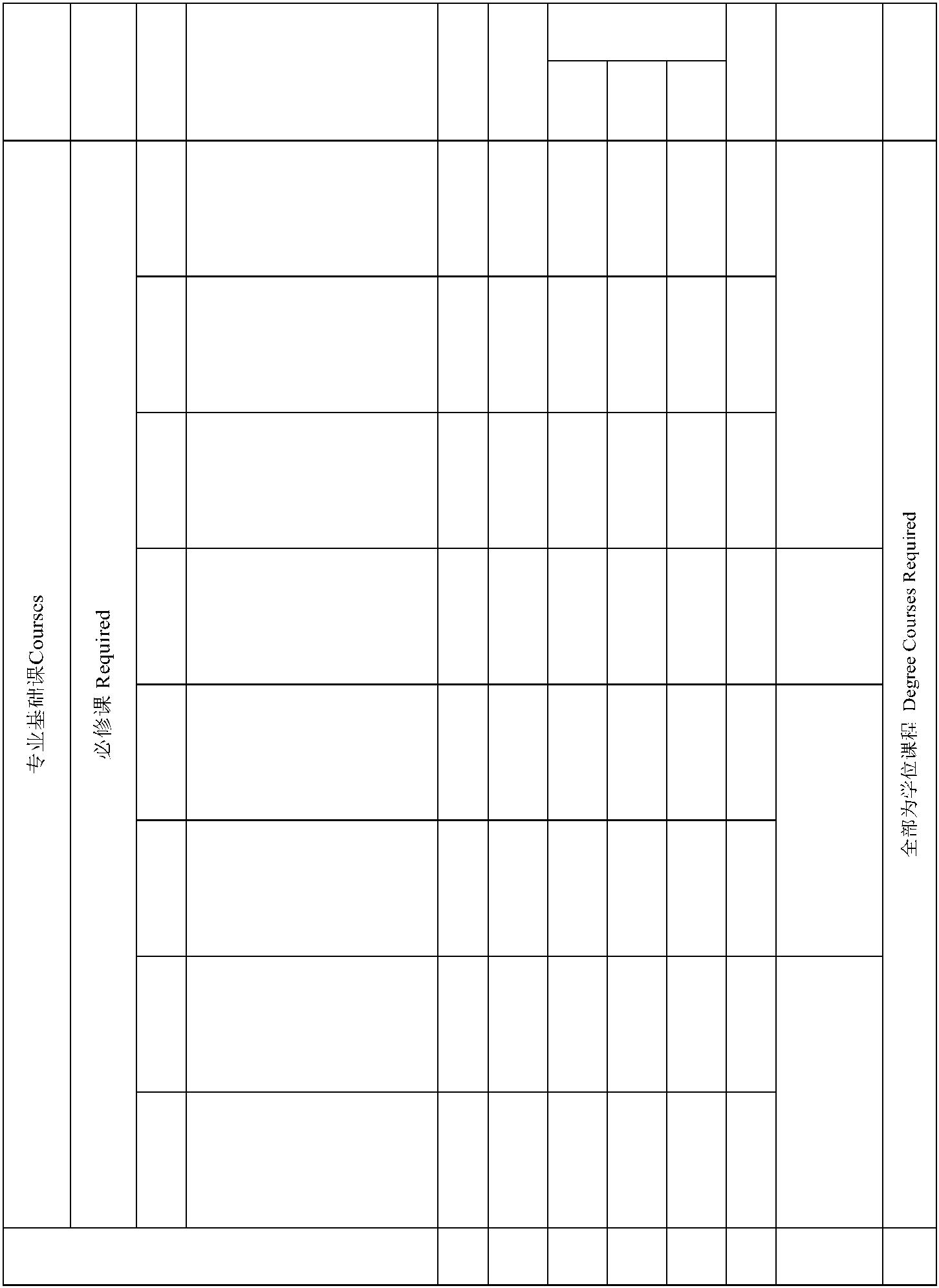 类别CourseCategory课程性质CourseNature课程编号No.课程名称Course Title学分Credit学时Hour学时类型Credit Hour Type 开课讲授 实验实践Teachi Experi Practicng ment e1政治经济学Political Economics4 64 56 8 12微观经济学Microeconomics3 48 42 6 23 48 42 6 2经济学院SOE3宏观经济学Macroeconomics3 48 39 6 3 34会计学(2)Accounting(2)3 48 38 10 23 48 38 10 2会计学院SOAC5金融学Finance3 48 40 6 2 36财政学Public Finance3 48 38 6 4 43 48 38 6 4 4CBDAE7统计学Statistics3 48 39 9 48计量经济学Econometrics3 48 39 9 5课程类别CourseCategory课程性质CourseNature课程编号No.课程编号No.课程编号No.课程编号No.课程名称Course Title学分Credit学分Credit学分Credit学时HourCredit Hour Type 开课学期讲授 实验 实践TermTeachi Experi Practic ng ment eCredit Hour Type 开课学期讲授 实验 实践TermTeachi Experi Practic ng ment e任课单位School/Department备注Memo1证券投资学Securities Investment证券投资学Securities Investment证券投资学Securities Investment证券投资学Securities Investment证券投资学Securities Investment3 48 24 24 53 48 24 24 53 48 24 24 53 48 24 24 53 48 24 24 52公司金融Corporate Finance公司金融Corporate Finance公司金融Corporate Finance公司金融Corporate Finance公司金融Corporate Finance3 48 39 9 53 48 39 9 53 48 39 9 53 48 39 9 53 48 39 9 53金融工程学Financial Engineering金融工程学Financial Engineering金融工程学Financial Engineering金融工程学Financial Engineering金融工程学Financial Engineering3 48 32 16 53 48 32 16 53 48 32 16 53 48 32 16 53 48 32 16 54投资银行学Investment Bank投资银行学Investment Bank投资银行学Investment Bank投资银行学Investment Bank投资银行学Investment Bank3 48 39 9 63 48 39 9 63 48 39 9 63 48 39 9 63 48 39 9 65国际金融（双语）International Finance3 48 39 9 6学院CBDAE7金融计量学Financial Metrics3 48 24 24 68金融风险管理Financial Risk Management3 48 42 6 72课程名称见专业选修课程表课程名称见专业选修课程表课程名称见专业选修课程表课程名称见专业选修课程表333See "Optionals" for coursetitles课程编号No.课程名称Course Title学分Credit学时HourCredit Hour Type任课 备单位 注讲授School/Depart MemTeacment ohing实验Experiment实践Practice15 专业英语Specialized English 2 3215 专业英语Specialized English 2 3215 专业英语Specialized English 2 3215 专业英语Specialized English 2 3215 专业英语Specialized English 2 32大数据应用与经济大数据应用与经济大数据应用与经济大数据应用与经济16商业银行经营管理* The Operation and Management ofCommercial Banks3 48 36 123 48 36 123 48 36 12学院CBDAE24金融大数据分析与可视化Analysis and Visualizations ofFinancial Big Data2 32 3227科学研究方法与论文写作* Research Methodology & ThesisWriting1 1629 财务分析 Financial Analysis 2 32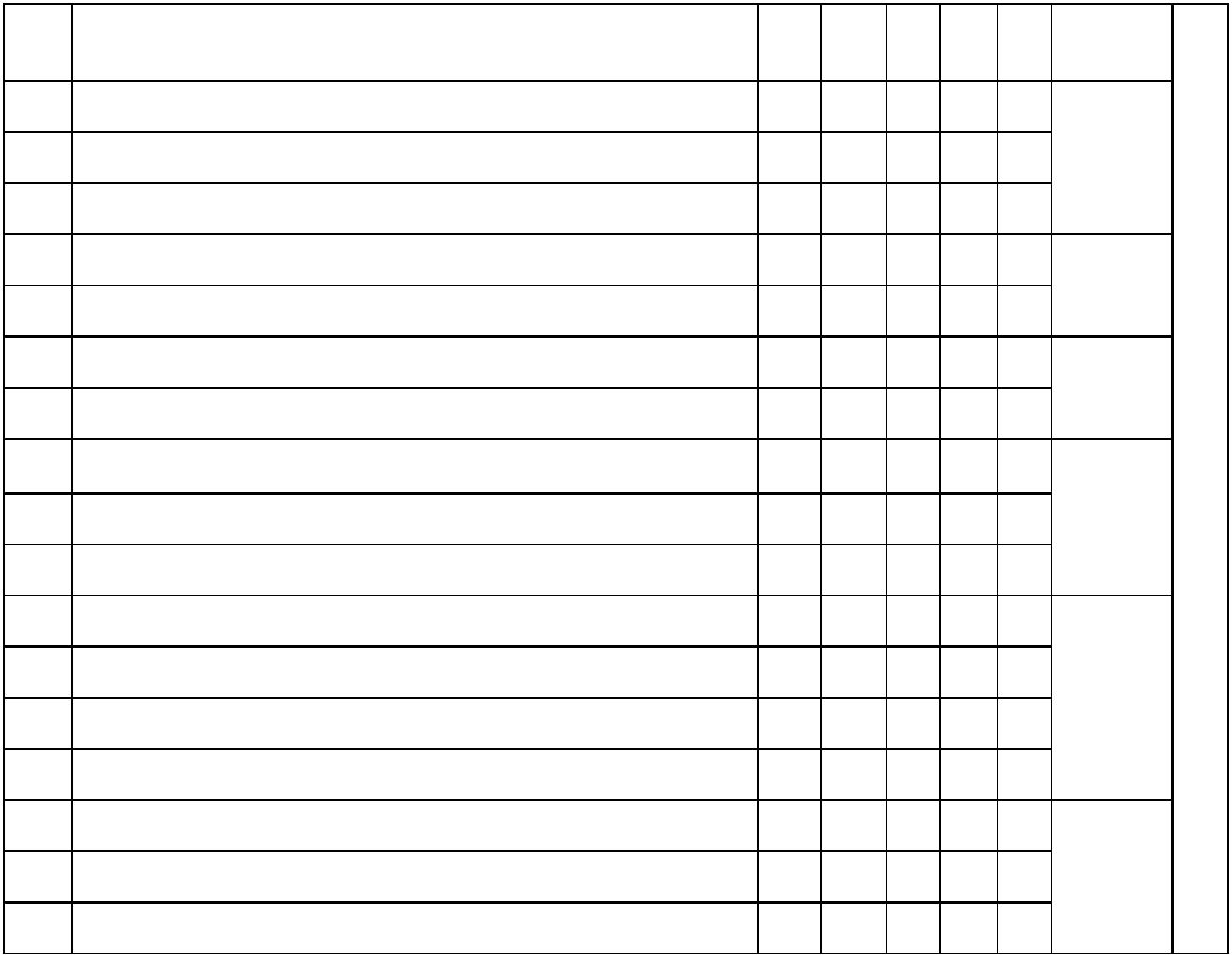 会计学院SOAC31 市场营销学 Marketing 3 48工商学院SBA38 刑法学 Criminal Law 3 4839 经济法学 Economic law 3 48文法学院SHL41 西方哲学 Western Philosophy 2 3242 经济伦理学 Economic Ethics 2 3243 世界文明史 World Civilizations 2 32马克思主义学院SOM45 时间序列分析 Time Series Analysis 3 48数统学院SOMS课程类别CourseCategory课程性质CourseNature课程编号No.课程名称Course Title学分Credit学时HourCredit Hour Type 开课 学期实验讲授实践 TermExperiTeaching Practice ment任课单位School/Department1形势与政策Current Affairs & Policy23次/学期32 1-84思想道德修养与法律基础Ethics & Principles ofLaw3 48 48 2马克思主 义学院SOM课程类别CourseCategory课程性质CourseNature课程编号No.课程名称Course Title学分Credit学时HourCredit Hour Type 开课任课单位School/Department11大学外语*Foreign Language大学外语*Foreign Language大学外语*Foreign Language12 256 192 64 1-412 256 192 64 1-412 256 192 64 1-412 256 192 64 1-412 256 192 64 1-412 256 192 64 1-412 256 192 64 1-412 256 192 64 1-412 256 192 64 1-4外语学院SFL外语学院SFL外语学院SFL外语学院SFL外语学院SFL外语学院SFL外语学院SFL2 体育Physical Education 4 128 8 120 1-42 体育Physical Education 4 128 8 120 1-42 体育Physical Education 4 128 8 120 1-42 体育Physical Education 4 128 8 120 1-42 体育Physical Education 4 128 8 120 1-42 体育Physical Education 4 128 8 120 1-42 体育Physical Education 4 128 8 120 1-42 体育Physical Education 4 128 8 120 1-42 体育Physical Education 4 128 8 120 1-42 体育Physical Education 4 128 8 120 1-42 体育Physical Education 4 128 8 120 1-42 体育Physical Education 4 128 8 120 1-42 体育Physical Education 4 128 8 120 1-42 体育Physical Education 4 128 8 120 1-42 体育Physical Education 4 128 8 120 1-42 体育Physical Education 4 128 8 120 1-42 体育Physical Education 4 128 8 120 1-42 体育Physical Education 4 128 8 120 1-42 体育Physical Education 4 128 8 120 1-42 体育Physical Education 4 128 8 120 1-42 体育Physical Education 4 128 8 120 1-42 体育Physical Education 4 128 8 120 1-42 体育Physical Education 4 128 8 120 1-42 体育Physical Education 4 128 8 120 1-42 体育Physical Education 4 128 8 120 1-42 体育Physical Education 4 128 8 120 1-4体工部PED33大学语文CollegeChinese大学语文CollegeChinese大学语文CollegeChinese大学语文CollegeChinese大学语文CollegeChinese2 32 32 12 32 32 12 32 32 12 32 32 12 32 32 1文法学院SHL文法学院SHL文法学院SHL文法学院SHL文法学院SHL文法学院SHL文法学院SHL4 军事理论Military Theory 2 36 28 8 14 军事理论Military Theory 2 36 28 8 14 军事理论Military Theory 2 36 28 8 14 军事理论Military Theory 2 36 28 8 14 军事理论Military Theory 2 36 28 8 14 军事理论Military Theory 2 36 28 8 14 军事理论Military Theory 2 36 28 8 14 军事理论Military Theory 2 36 28 8 14 军事理论Military Theory 2 36 28 8 14 军事理论Military Theory 2 36 28 8 14 军事理论Military Theory 2 36 28 8 14 军事理论Military Theory 2 36 28 8 14 军事理论Military Theory 2 36 28 8 14 军事理论Military Theory 2 36 28 8 14 军事理论Military Theory 2 36 28 8 14 军事理论Military Theory 2 36 28 8 14 军事理论Military Theory 2 36 28 8 14 军事理论Military Theory 2 36 28 8 14 军事理论Military Theory 2 36 28 8 1军事教研室DMT军事教研室DMT军事教研室DMT军事教研室DMT军事教研室DMT军事教研室DMT军事教研室DMT555心理健康教育Mental Health Education心理健康教育Mental Health Education心理健康教育Mental Health Education心理健康教育Mental Health Education心理健康教育Mental Health Education2 32 24 8 12 32 24 8 12 32 24 8 12 32 24 8 12 32 24 8 1公管学院SPA公管学院SPA公管学院SPA公管学院SPA公管学院SPA公管学院SPA公管学院SPA6计算机应用*Computer Application计算机应用*Computer Application计算机应用*Computer Application计算机应用*Computer Application计算机应用*Computer Application3 64 32 32 13 64 32 32 13 64 32 32 13 64 32 32 13 64 32 32 1信息学院SIS信息学院SIS信息学院SIS信息学院SIS信息学院SIS信息学院SIS信息学院SIS777高等数学(2)*AdvancedMathematics(2)高等数学(2)*AdvancedMathematics(2)高等数学(2)*AdvancedMathematics(2)高等数学(2)*AdvancedMathematics(2)高等数学(2)*AdvancedMathematics(2)6 128 128 1-26 128 128 1-2888线性代数* LinnearAlgebra线性代数* LinnearAlgebra线性代数* LinnearAlgebra线性代数* LinnearAlgebra线性代数* LinnearAlgebra3 48 48 23 48 48 23 48 48 23 48 48 23 48 48 2数统学院SOMS数统学院SOMS数统学院SOMS数统学院SOMS数统学院SOMS数统学院SOMS数统学院SOMS999概率论与数理统计*Probability and Statistics概率论与数理统计*Probability and Statistics概率论与数理统计*Probability and Statistics概率论与数理统计*Probability and Statistics概率论与数理统计*Probability and Statistics4 64 64 3课程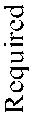 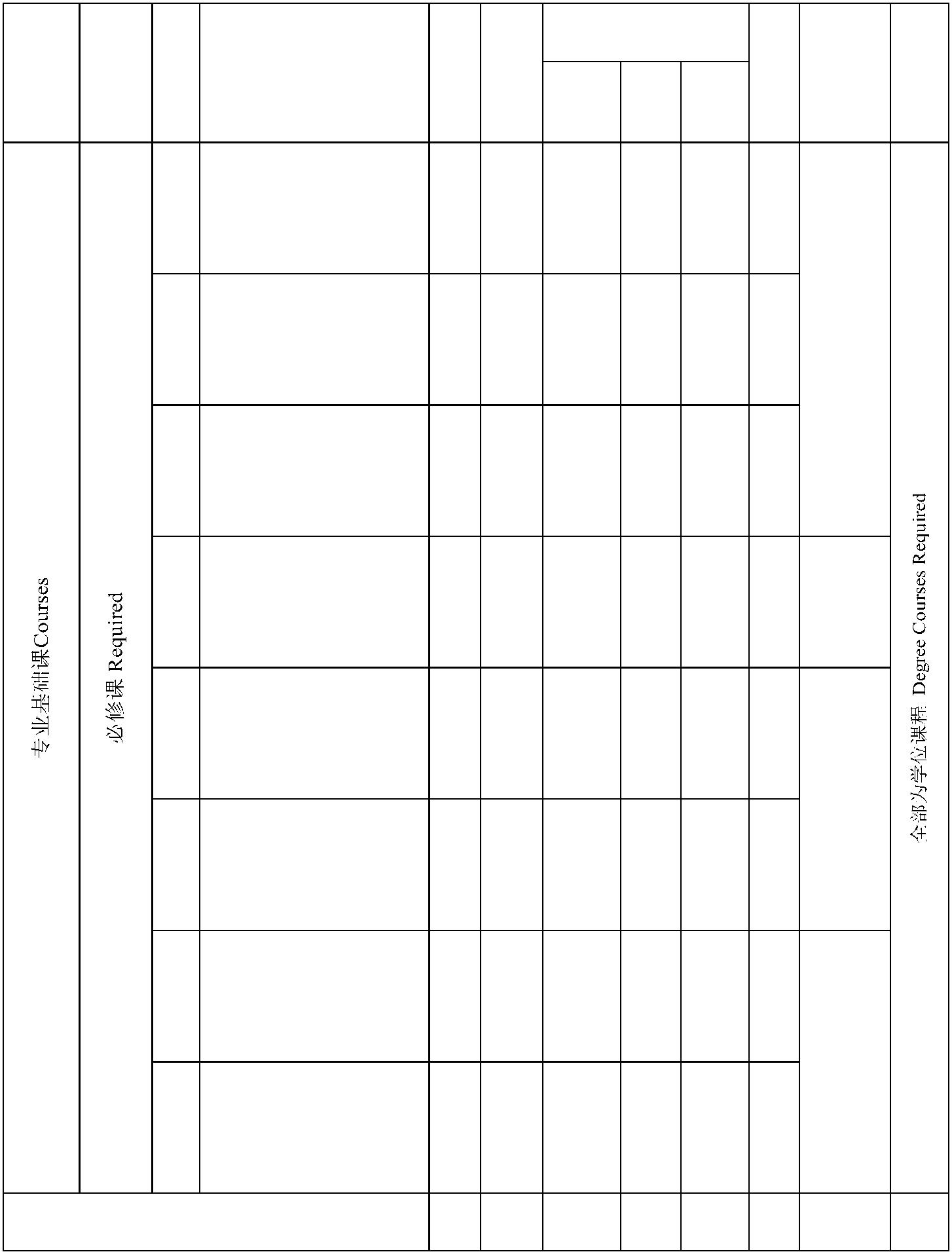 类别CourseCategory课程性质CourseNature课程编号No.课程编号No.课程编号No.课程编号No.课程编号No.课程编号No.课程编号No.课程名称Course Title学分Credit学分Credit学分Credit学分Credit学分Credit学时Hour学时类型Credit Hour Type 开课实验讲授学时类型Credit Hour Type 开课实验讲授学时类型Credit Hour Type 开课实验讲授学时类型Credit Hour Type 开课实验讲授学时类型Credit Hour Type 开课实验讲授任课单位School/Department备注Memo备注Memo11政治经济学Political Economics政治经济学Political Economics政治经济学Political Economics政治经济学Political Economics政治经济学Political Economics政治经济学Political Economics4 64 56 8 14 64 56 8 14 64 56 8 14 64 56 8 14 64 56 8 14 64 56 8 122微观经济学Microeconomics微观经济学Microeconomics微观经济学Microeconomics微观经济学Microeconomics微观经济学Microeconomics微观经济学Microeconomics3 48 42 6 23 48 42 6 23 48 42 6 23 48 42 6 23 48 42 6 23 48 42 6 23 48 42 6 23 48 42 6 2经济学院SOE经济学院SOE经济学院SOE经济学院SOE33宏观经济学Macroeconomics宏观经济学Macroeconomics宏观经济学Macroeconomics宏观经济学Macroeconomics宏观经济学Macroeconomics宏观经济学Macroeconomics3 48 39 6 3 33 48 39 6 3 33 48 39 6 3 33 48 39 6 3 33 48 39 6 3 33 48 39 6 3 344会计学（2）Accounting（2）会计学（2）Accounting（2）会计学（2）Accounting（2）会计学（2）Accounting（2）会计学（2）Accounting（2）会计学（2）Accounting（2）3 48 38 10 23 48 38 10 23 48 38 10 23 48 38 10 23 48 38 10 23 48 38 10 23 48 38 10 23 48 38 10 2会计学院SOAC会计学院SOAC会计学院SOAC会计学院SOAC7统计学Statistics3 48 39 9 48计量经济学Econometrics3 48 39 9 5课程类别CourseCategory课程性质CourseNature课程编号No.课程名称Course Title学分Credit学时HourCredit Hour Type 开课任课单位School/Department1证券投资学Securities Investment3 48 24 24 52公司金融Corporate Finance3 48 39 9 53（双语）Business andManagement ofCommercial Banks3 48 30 12 6 54国际金融(双语)International Finance3 48 39 9 63 48 39 9 6大数据应用与经济学院7投资学Investment3 48 45 3 58金融营销Financial Marketing3 48 36 6 6 7222课程名称见专业选修课程表3See "Optionals" for coursetitlesSee "Optionals" for coursetitlesSee "Optionals" for coursetitlesSee "Optionals" for coursetitles课程编号No.课程名称Course Title学分Credit学时Hour学时类型Credit Hour Type 任课2 专业 中国金融史 China's Financial History* 2 32认知 中央银行学与金融监管 Central Banking and Financial3 2 32 Supervision 政府融资行为与模式 Government Financing Behavior4 2 32 and Model5 公共 公共债务 Public Debt 2 32金融6 公共投资 Public Investment 2 32大数据应用与经济 学院CBDAE8财务分析 Financial Analysis 3 48会计学院SOAC17国际信贷与结算（双语）International Credit andSettlement2 32外汇交易与管理（双语）Foreign Exchange Business182 32and Management19 国际金融实务 International Finance Practice 2 32 26 620 金融英语 English for Finance * 2 32外汇交易与管理（双语）Foreign Exchange Business182 32and Management19 国际金融实务 International Finance Practice 2 32 26 620 金融英语 English for Finance * 2 32外汇交易与管理（双语）Foreign Exchange Business182 32and Management19 国际金融实务 International Finance Practice 2 32 26 620 金融英语 English for Finance * 2 32外汇交易与管理（双语）Foreign Exchange Business182 32and Management19 国际金融实务 International Finance Practice 2 32 26 620 金融英语 English for Finance * 2 32外汇交易与管理（双语）Foreign Exchange Business182 32and Management19 国际金融实务 International Finance Practice 2 32 26 620 金融英语 English for Finance * 2 32外汇交易与管理（双语）Foreign Exchange Business182 32and Management19 国际金融实务 International Finance Practice 2 32 26 620 金融英语 English for Finance * 2 32大数据应用与经济 学院CBDAE21 金融 分析科学研究方法与论文写作 Research Methodology &Thesis Writing1 1629 商务礼仪 Business Etiquette* 1 16 14 2- 55 -工商学院SBA课程类别CourseCategory课程性质CourseNature课程编号No.课程名称Course Title学分Credit学时HourCredit Hour Type开课学期Term任课单位School/Department1形势与政策Current Affairs & Policy223次/学期32 1-832 1-82中国近现代史纲要Conspectusof Chinese Modern History2 32 32 12 32 32 12 32 32 12 32 32 12 32 32 12 32 32 14思想道德修养与法律基础Ethics & Principles of Law3 48 48 2SOM6主义理论体系概论* Maoism& Theory of Socialism withChinese Characteristics4 64 64 4课程类别CourseCategory课程性质CourseNature课程编号No.课程名称Course Title学分Credit学时HourCredit Hour Type 开课任课单位School/Department11大学外语*Foreign Language大学外语*Foreign Language12 256 192 64 1-412 256 192 64 1-412 256 192 64 1-412 256 192 64 1-412 256 192 64 1-412 256 192 64 1-412 256 192 64 1-4外语学院SFL外语学院SFL外语学院SFL外语学院SFL外语学院SFL2 体育Physical Education 4 128 8 120 1-42 体育Physical Education 4 128 8 120 1-42 体育Physical Education 4 128 8 120 1-42 体育Physical Education 4 128 8 120 1-42 体育Physical Education 4 128 8 120 1-42 体育Physical Education 4 128 8 120 1-42 体育Physical Education 4 128 8 120 1-42 体育Physical Education 4 128 8 120 1-42 体育Physical Education 4 128 8 120 1-42 体育Physical Education 4 128 8 120 1-42 体育Physical Education 4 128 8 120 1-42 体育Physical Education 4 128 8 120 1-42 体育Physical Education 4 128 8 120 1-42 体育Physical Education 4 128 8 120 1-42 体育Physical Education 4 128 8 120 1-42 体育Physical Education 4 128 8 120 1-42 体育Physical Education 4 128 8 120 1-42 体育Physical Education 4 128 8 120 1-4体工部PED3 大学语文College Chinese 2 32 32 13 大学语文College Chinese 2 32 32 13 大学语文College Chinese 2 32 32 13 大学语文College Chinese 2 32 32 13 大学语文College Chinese 2 32 32 13 大学语文College Chinese 2 32 32 13 大学语文College Chinese 2 32 32 13 大学语文College Chinese 2 32 32 13 大学语文College Chinese 2 32 32 13 大学语文College Chinese 2 32 32 13 大学语文College Chinese 2 32 32 13 大学语文College Chinese 2 32 32 13 大学语文College Chinese 2 32 32 13 大学语文College Chinese 2 32 32 1文法学院SHL文法学院SHL文法学院SHL文法学院SHL文法学院SHL4 军事理论Military Theory 2 36 28 8 14 军事理论Military Theory 2 36 28 8 14 军事理论Military Theory 2 36 28 8 14 军事理论Military Theory 2 36 28 8 14 军事理论Military Theory 2 36 28 8 14 军事理论Military Theory 2 36 28 8 14 军事理论Military Theory 2 36 28 8 14 军事理论Military Theory 2 36 28 8 14 军事理论Military Theory 2 36 28 8 14 军事理论Military Theory 2 36 28 8 14 军事理论Military Theory 2 36 28 8 14 军事理论Military Theory 2 36 28 8 14 军事理论Military Theory 2 36 28 8 14 军事理论Military Theory 2 36 28 8 1军事教研室DMT军事教研室DMT军事教研室DMT军事教研室DMT军事教研室DMT55心理健康教育Mental Health Education心理健康教育Mental Health Education心理健康教育Mental Health Education心理健康教育Mental Health Education2 32 24 8 12 32 24 8 12 32 24 8 12 32 24 8 1公管学院SPA公管学院SPA公管学院SPA公管学院SPA公管学院SPA66计算机应用*Computer Application计算机应用*Computer Application计算机应用*Computer Application计算机应用*Computer Application3 64 32 32 13 64 32 32 13 64 32 32 13 64 32 32 1信息学院SIS信息学院SIS信息学院SIS信息学院SIS信息学院SIS77高等数学(2)*AdvancedMathematics(2)高等数学(2)*AdvancedMathematics(2)高等数学(2)*AdvancedMathematics(2)高等数学(2)*AdvancedMathematics(2)6 128 128 1-26 128 128 1-28 线性代数* Linnear Algebra 3 48 48 28 线性代数* Linnear Algebra 3 48 48 28 线性代数* Linnear Algebra 3 48 48 28 线性代数* Linnear Algebra 3 48 48 28 线性代数* Linnear Algebra 3 48 48 28 线性代数* Linnear Algebra 3 48 48 28 线性代数* Linnear Algebra 3 48 48 28 线性代数* Linnear Algebra 3 48 48 28 线性代数* Linnear Algebra 3 48 48 28 线性代数* Linnear Algebra 3 48 48 28 线性代数* Linnear Algebra 3 48 48 28 线性代数* Linnear Algebra 3 48 48 28 线性代数* Linnear Algebra 3 48 48 28 线性代数* Linnear Algebra 3 48 48 2数统学院SOMS数统学院SOMS数统学院SOMS数统学院SOMS数统学院SOMS99概率论与数理统计*Probability and Statistics概率论与数理统计*Probability and Statistics概率论与数理统计*Probability and Statistics概率论与数理统计*Probability and Statistics4 64 64 334类别，5个类别中必须含有艺术类别。课程名称见通识任选课结构表2-7学期课程类别CourseCategory课程性质CourseNature课程编号No.课程名称Course Title学分Credit学时HourCredit Hour Type 开课任课单位School/Department1政治经济学Political Economics4 64 56 8 12微观经济学Microeconomics3 48 42 6 23 48 42 6 2经济学院SOE4会计学(2)Accounting (2)3 48 38 10 2会计学院SOAC7统计学Statistics3 48 39 9 48计量经济学Econometrics3 48 39 9 5课程类别CourseCategory课程性质CourseNature课程编号No.课程名称Course Title学分Credit学时HourCredit Hour Type 开课任课单位School/Department1证券投资学Securities Investment3 48 24 24 52公司金融Corporate Finance3 48 39 9 53语） Business andManagement of CommercialBanks3 48 30 12 6 54国际金融(双语) InternationalFinance3 48 39 9 63 48 39 9 6大数据应用与经济学院CBDAE5金融风险管理Financial Risk Managemen3 48 42 6 77投资学Investment3 48 45 3 58金融营销Financial Marketing3 48 36 6 6 7课程编号No.课程名称Course Title学分Credit学时HourCredit Hour Type 任课hing iment ice2 中国金融史China's Financial History* 2 323 中央银行学与金融监管Central Banking and Financial 2 324 政府融资行为与模式 Government Financing Behavior 2 322 中国金融史China's Financial History* 2 323 中央银行学与金融监管Central Banking and Financial 2 324 政府融资行为与模式 Government Financing Behavior 2 32大数据应用与经济学院大数据应用与经济学院大数据应用与经济学院大数据应用与经济学院大数据应用与经济学院5 公共债务Public Debt 2 326 公共投资Public Investment 2 327 项目融资Project Finance 2 325 公共债务Public Debt 2 326 公共投资Public Investment 2 327 项目融资Project Finance 2 325 公共债务Public Debt 2 326 公共投资Public Investment 2 327 项目融资Project Finance 2 325 公共债务Public Debt 2 326 公共投资Public Investment 2 327 项目融资Project Finance 2 325 公共债务Public Debt 2 326 公共投资Public Investment 2 327 项目融资Project Finance 2 32CBDAE8 财务分析 Financial Analysis 3 48金融9 信托与租赁Trust and Leasing* 2 32理论10 房地产金融 Real Estate Finance* 2 32 26 4 211 金融工程学Financial Engineering 3 4812 金融衍生工具 Financial Derivatives 2 3213 供应链金融 Supply Chain Finance 2 3214 个人理财规划Personal Financial Planning 2 3215 金融理财 Financial Chrematistics 2 3216 消费金融Consumer Finance 2 3217 国际信贷与结算（双语）International Credit and 2 3218 外汇交易与管理（双语）Foreign Exchange Business 2 3219 国际金融实务International Finance Practice 2 32 26 6 金融 科学研究方法与论文写作Research Methodology &20Thesis Writing* 1 16分析方法21 金融计量学Financial Econometrics* 2 32与工22 Eviews软件应用与数据分析Financial Econometrics* 2 32 32具8 财务分析 Financial Analysis 3 48金融9 信托与租赁Trust and Leasing* 2 32理论10 房地产金融 Real Estate Finance* 2 32 26 4 211 金融工程学Financial Engineering 3 4812 金融衍生工具 Financial Derivatives 2 3213 供应链金融 Supply Chain Finance 2 3214 个人理财规划Personal Financial Planning 2 3215 金融理财 Financial Chrematistics 2 3216 消费金融Consumer Finance 2 3217 国际信贷与结算（双语）International Credit and 2 3218 外汇交易与管理（双语）Foreign Exchange Business 2 3219 国际金融实务International Finance Practice 2 32 26 6 金融 科学研究方法与论文写作Research Methodology &20Thesis Writing* 1 16分析方法21 金融计量学Financial Econometrics* 2 32与工22 Eviews软件应用与数据分析Financial Econometrics* 2 32 32具会计学院SOAC大数据应用与经济 学院CBDAE会计学院SOAC大数据应用与经济 学院CBDAE会计学院SOAC大数据应用与经济 学院CBDAE会计学院SOAC大数据应用与经济 学院CBDAE会计学院SOAC大数据应用与经济 学院CBDAE23 大数据概论Introduction to Big Data * 2 3224 金融大数据分析与可视化 Analysis and Visualizations 2 32 32专业25 农村金融 Rural Finance 2 32培养26 金融诚信学Financial Integrity* 2 32特色27 绿色金融Green Financial 2 32课程28 商务礼仪Business Etiquette* 1 16 14 223 大数据概论Introduction to Big Data * 2 3224 金融大数据分析与可视化 Analysis and Visualizations 2 32 32专业25 农村金融 Rural Finance 2 32培养26 金融诚信学Financial Integrity* 2 32特色27 绿色金融Green Financial 2 32课程28 商务礼仪Business Etiquette* 1 16 14 2工商学院SBA工商学院SBA工商学院SBA工商学院SBA工商学院SBA29 数学精讲 Essence of Mathematics 3 4829 数学精讲 Essence of Mathematics 3 48数统学院SOMS数统学院SOMS数统学院SOMS数统学院SOMS数统学院SOMS31资格客户价值取向与行为特征分析 Analysis of CustomerValue Orientation and Behavior Characteristics2 3232考试货币时间价值与财务计算器操作 Time Value ofMoney and Financial Calculator Operation2 32用与经济学院知识平台Knowledge Platform课程类别CourseCategory课程编号No.课程名称Course Title学分Credit学时Hour学时类型Credit Hour Type开课学期 Term 任课单位School/Departm ent备注Memo1微观经济学Microeconomic3 48 40 8 42宏观经济学Macroeconomics3 48 38 4 6 5SOE4金融企业会计学FinanceAccounting3 48 38 10 63 48 38 10 6会计学院SOAC5财务管理 FinancialManagement3 48 39 9 67计量经济学Econometrics3 48 39 9 53 48 39 9 5SOMS8货币银行学 Money &Banking3 48 40 6 2 49证券投资学SecuritiesInvestment3 48 24 24 511商业银行经营管理Business and Managementof Commercial Banks3 48 30 12 6 63 48 30 12 6 6学院CBDAE12国际金融InternationalFinance3 48 39 9 62课程名称见专业选修课课程表知识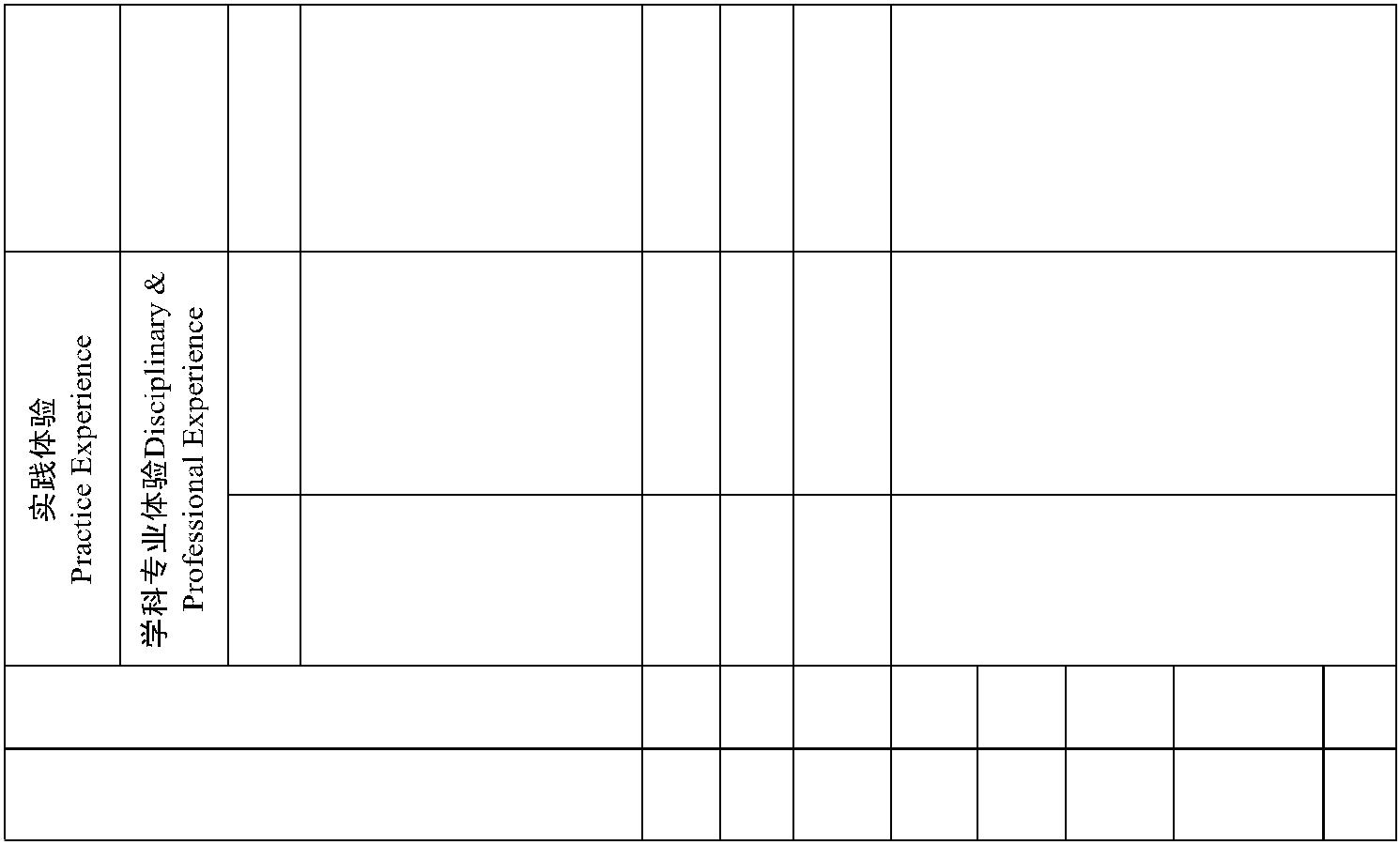 平台Knowledge Platform课程类别CourseCategory课程编号No.课程名称Course Title学分Credit周数Week开课学期Term2毕业论文（设计）Graduation Thesis (Project)6 6完成8000字以上毕业论文（设计）一篇 To complete a Graduation Thesis(project) over 8000 Words课程编号No.课程名称Course Title学分Credit学时Hour任课 单位School/Department1经济法概论Economic Law2 322 32文法学院SHL文法学院SHL2 管理会计Management statistics 3 482 管理会计Management statistics 3 482 管理会计Management statistics 3 482 管理会计Management statistics 3 482 管理会计Management statistics 3 482 管理会计Management statistics 3 48会计学院SOAC会计学院SOAC10 金融营销* Financial Marketing 3 48用与经济学院课程类别CourseCategory课程性质CourseNature课程编号No.课程名称Course Title学分Credit学时HourCredit Hour Type 开课学期实验 实践讲授TermExperi Practic ment eTeaching任课单位School/Department1形势与政策Current Affairs & Policy23次/学期32 1-84思想道德修养与法律基础Ethics & Principles of Law3 48 48 2SOM课程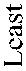 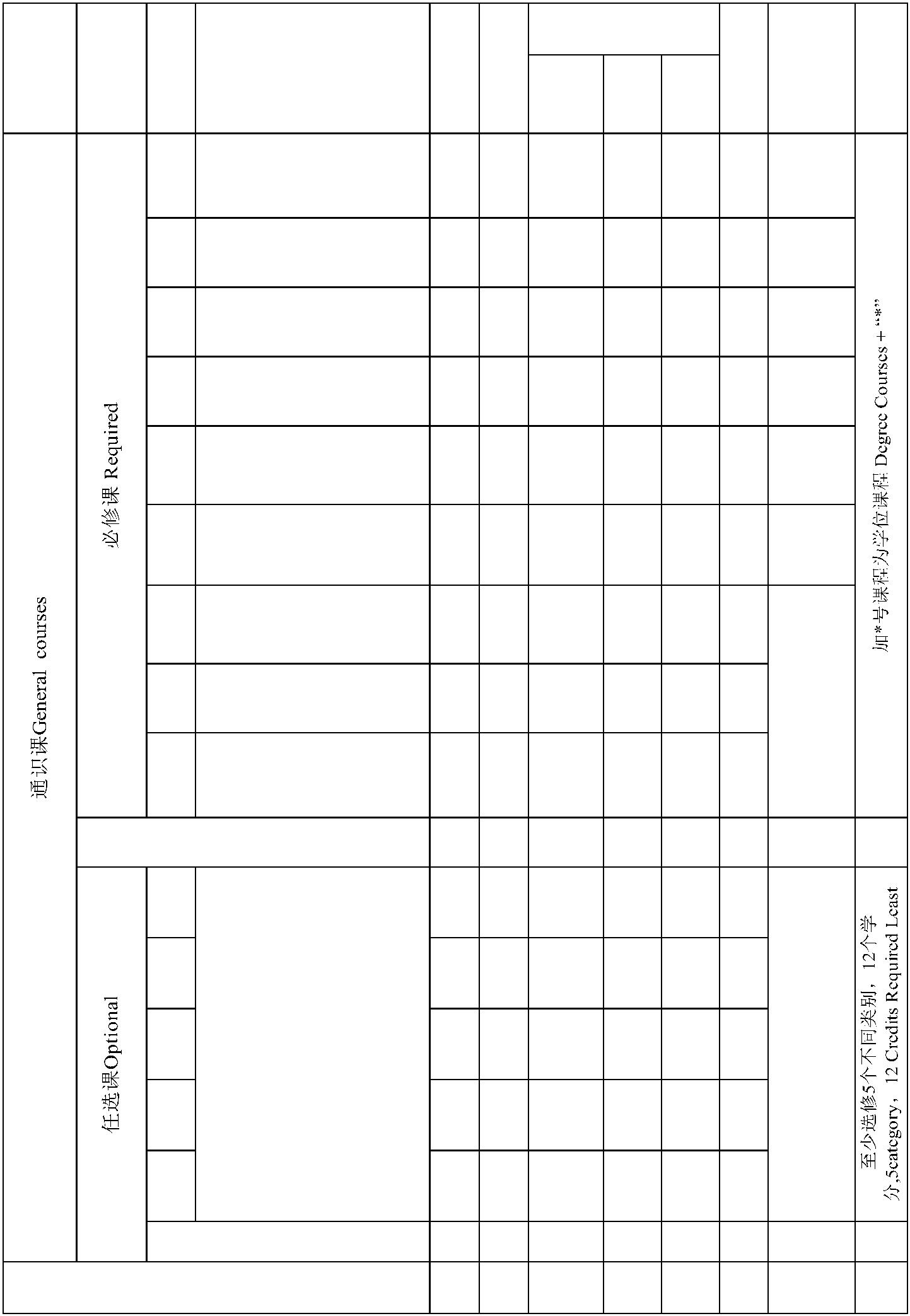 类别CourseCategory课程性质CourseNature课程编号No.课程名称Course Title学时Hour学时类型Credit Hour Type 开课实验讲授11大学外语*Foreign Language大学外语*Foreign Language12 256 192 64 1-412 256 192 64 1-412 256 192 64 1-412 256 192 64 1-412 256 192 64 1-412 256 192 64 1-412 256 192 64 1-4外语学院SFL外语学院SFL外语学院SFL外语学院SFL外语学院SFL2 体育 Physical Education 4 128 8 120 1-42 体育 Physical Education 4 128 8 120 1-42 体育 Physical Education 4 128 8 120 1-42 体育 Physical Education 4 128 8 120 1-42 体育 Physical Education 4 128 8 120 1-42 体育 Physical Education 4 128 8 120 1-42 体育 Physical Education 4 128 8 120 1-42 体育 Physical Education 4 128 8 120 1-42 体育 Physical Education 4 128 8 120 1-42 体育 Physical Education 4 128 8 120 1-42 体育 Physical Education 4 128 8 120 1-42 体育 Physical Education 4 128 8 120 1-42 体育 Physical Education 4 128 8 120 1-42 体育 Physical Education 4 128 8 120 1-42 体育 Physical Education 4 128 8 120 1-42 体育 Physical Education 4 128 8 120 1-42 体育 Physical Education 4 128 8 120 1-42 体育 Physical Education 4 128 8 120 1-4体工部PED3 大学语文 College Chinese 2 32 32 13 大学语文 College Chinese 2 32 32 13 大学语文 College Chinese 2 32 32 13 大学语文 College Chinese 2 32 32 13 大学语文 College Chinese 2 32 32 13 大学语文 College Chinese 2 32 32 13 大学语文 College Chinese 2 32 32 13 大学语文 College Chinese 2 32 32 13 大学语文 College Chinese 2 32 32 13 大学语文 College Chinese 2 32 32 13 大学语文 College Chinese 2 32 32 13 大学语文 College Chinese 2 32 32 13 大学语文 College Chinese 2 32 32 13 大学语文 College Chinese 2 32 32 1文法学院SHL文法学院SHL文法学院SHL文法学院SHL文法学院SHL4 军事理论 Military Theory 2 36 28 8 14 军事理论 Military Theory 2 36 28 8 14 军事理论 Military Theory 2 36 28 8 14 军事理论 Military Theory 2 36 28 8 14 军事理论 Military Theory 2 36 28 8 14 军事理论 Military Theory 2 36 28 8 14 军事理论 Military Theory 2 36 28 8 14 军事理论 Military Theory 2 36 28 8 14 军事理论 Military Theory 2 36 28 8 14 军事理论 Military Theory 2 36 28 8 14 军事理论 Military Theory 2 36 28 8 14 军事理论 Military Theory 2 36 28 8 14 军事理论 Military Theory 2 36 28 8 14 军事理论 Military Theory 2 36 28 8 1军事教研室DMT军事教研室DMT军事教研室DMT军事教研室DMT军事教研室DMT55心理健康教育Mental Health Education心理健康教育Mental Health Education心理健康教育Mental Health Education心理健康教育Mental Health Education2 32 24 8 12 32 24 8 12 32 24 8 12 32 24 8 1公管学院SPA公管学院SPA公管学院SPA公管学院SPA公管学院SPA6计算机应用*Computer Application计算机应用*Computer Application计算机应用*Computer Application计算机应用*Computer Application3 64 32 32 13 64 32 32 13 64 32 32 13 64 32 32 1信息学院SIS信息学院SIS信息学院SIS信息学院SIS信息学院SIS77高等数学(2)*AdvancedMathematics(2)高等数学(2)*AdvancedMathematics(2)高等数学(2)*AdvancedMathematics(2)高等数学(2)*AdvancedMathematics(2)6 128 128 1-26 128 128 1-28 线性代数* Linnear Algebra 3 48 48 28 线性代数* Linnear Algebra 3 48 48 28 线性代数* Linnear Algebra 3 48 48 28 线性代数* Linnear Algebra 3 48 48 28 线性代数* Linnear Algebra 3 48 48 28 线性代数* Linnear Algebra 3 48 48 28 线性代数* Linnear Algebra 3 48 48 28 线性代数* Linnear Algebra 3 48 48 28 线性代数* Linnear Algebra 3 48 48 28 线性代数* Linnear Algebra 3 48 48 28 线性代数* Linnear Algebra 3 48 48 28 线性代数* Linnear Algebra 3 48 48 28 线性代数* Linnear Algebra 3 48 48 28 线性代数* Linnear Algebra 3 48 48 2数统学院SOMS数统学院SOMS数统学院SOMS数统学院SOMS数统学院SOMS99概率论与数理统计*Probability and Statistics概率论与数理统计*Probability and Statistics概率论与数理统计*Probability and Statistics概率论与数理统计*Probability and Statistics4 64 64 334不同类别，5个类别中必须含有艺术类别。课程名称见通识任选课结构表2-7学期课程类别CourseCategory课程性质CourseNature课程编号No.课程编号No.课程编号No.课程编号No.课程名称Course Title学分Credit学分Credit学分Credit学时HourCredit Hour Type 开课Credit Hour Type 开课任课单位School/Department备注Memo1会计学原理Principles of Accounting会计学原理Principles of Accounting会计学原理Principles of Accounting会计学原理Principles of Accounting会计学原理Principles of Accounting3 48 38 10 23 48 38 10 23 48 38 10 23 48 38 10 23 48 38 10 22公司财务Corporate Finance公司财务Corporate Finance3 48 38 10 43 48 38 10 433管理学Management管理学Management3 48 38 4 6 23 48 38 4 6 244市场营销学Marketing市场营销学Marketing3 48 39 9 33 48 39 9 35运营管理Operation Management3 48 39 9 466战略管理Stategic Management3 48 36 6 6 58经济学原理（1）Principles of Economics3 48 42 6 2课程类别CourseCategory课程性质CourseNature课程编号No.课程名称Course Title学分Credit学时HourCredit Hour Type 开课任课单位School/Department备注Memo2公司治理Corporate Governance2 32 16 16 43成本管理Cost Management3 48 33 15 44管理会计Management Accounting3 48 38 10 55现代财务管理（双语）Modern FinancialManagement4 64 44 20 5-64 64 44 20 5-6会计学院SOAC7财务分析Financial Analysis3 48 32 16 62课程名称见专业选修课程表课程名称见专业选修课程表课程名称见专业选修课程表课程名称见专业选修课程表333See "Optionals" for coursetitles课程编号No.课程编号No.课程编号No.课程编号No.课程名称Course Title学分Credit学分Credit学分Credit学时HourCredit Hour Type 任课单位ing iment ceCredit Hour Type 任课单位ing iment ce备注Memo1科学研究方法与论文写作* Research Methodology &Thesis Writing科学研究方法与论文写作* Research Methodology &Thesis Writing科学研究方法与论文写作* Research Methodology &Thesis Writing科学研究方法与论文写作* Research Methodology &Thesis Writing科学研究方法与论文写作* Research Methodology &Thesis Writing1 16 10 61 16 10 61 16 10 61 16 10 61 16 10 63政府及非营利组织会计 Governmental and Non-ProfitOrganization Accounting2 32 26 613 创业学* Entrepreneurship management 2 32 26 6工商学院SBA15 管理统计学* Management statistics 3 48 39 9数统学院SOMS18 税收筹划 Tax Planning 2 32 26 6用与经济 学院21 经济法概论* Introduction to Economics Law 2 32 26 6文法学院SHL课程类别CourseCategory课程性质CourseNature课程编号No.课程名称Course Title学分Credit学时HourCredit Hour Type 开课学期讲授 实验 实践TermTeachi Experi Practicng ment e任课单位School/Department1形势与政策Current Affairs & Policy23次/学期32 1-84思想道德修养与法律基础Ethics & Principles of Law3 48 48 2SOM课程类别CourseCategory课程性质CourseNature课程编号No.课程编号No.课程编号No.课程编号No.课程名称Course Title学分Credit学分Credit学分Credit学分Credit学分Credit学分Credit学分Credit学时HourCredit Hour Type 开课 讲授 实验 实践Teachi Exper Practi ng iment ce学期TermCredit Hour Type 开课 讲授 实验 实践Teachi Exper Practi ng iment ce学期TermCredit Hour Type 开课 讲授 实验 实践Teachi Exper Practi ng iment ce学期Term任课单位School/Department任课单位School/Department任课单位School/Department任课单位School/Department任课单位School/Department任课单位School/Department任课单位School/Department任课单位School/Department任课单位School/Department任课单位School/Department任课单位School/Department任课单位School/Department任课单位School/Department备注Memo1大学外语*Foreign Language大学外语*Foreign Language大学外语*Foreign Language大学外语*Foreign Language大学外语*Foreign Language12 256 192 64 1-412 256 192 64 1-412 256 192 64 1-412 256 192 64 1-412 256 192 64 1-412 256 192 64 1-412 256 192 64 1-412 256 192 64 1-412 256 192 64 1-412 256 192 64 1-412 256 192 64 1-412 256 192 64 1-412 256 192 64 1-412 256 192 64 1-412 256 192 64 1-4外语学院SFL外语学院SFL外语学院SFL外语学院SFL外语学院SFL2 体育 Physical Education 4 128 8 120 1-42 体育 Physical Education 4 128 8 120 1-42 体育 Physical Education 4 128 8 120 1-42 体育 Physical Education 4 128 8 120 1-42 体育 Physical Education 4 128 8 120 1-42 体育 Physical Education 4 128 8 120 1-42 体育 Physical Education 4 128 8 120 1-42 体育 Physical Education 4 128 8 120 1-42 体育 Physical Education 4 128 8 120 1-42 体育 Physical Education 4 128 8 120 1-42 体育 Physical Education 4 128 8 120 1-42 体育 Physical Education 4 128 8 120 1-42 体育 Physical Education 4 128 8 120 1-42 体育 Physical Education 4 128 8 120 1-42 体育 Physical Education 4 128 8 120 1-42 体育 Physical Education 4 128 8 120 1-42 体育 Physical Education 4 128 8 120 1-42 体育 Physical Education 4 128 8 120 1-42 体育 Physical Education 4 128 8 120 1-42 体育 Physical Education 4 128 8 120 1-42 体育 Physical Education 4 128 8 120 1-42 体育 Physical Education 4 128 8 120 1-42 体育 Physical Education 4 128 8 120 1-42 体育 Physical Education 4 128 8 120 1-42 体育 Physical Education 4 128 8 120 1-42 体育 Physical Education 4 128 8 120 1-42 体育 Physical Education 4 128 8 120 1-4体工部PED3 大学语文 College Chinese 2 32 32 13 大学语文 College Chinese 2 32 32 13 大学语文 College Chinese 2 32 32 13 大学语文 College Chinese 2 32 32 13 大学语文 College Chinese 2 32 32 13 大学语文 College Chinese 2 32 32 13 大学语文 College Chinese 2 32 32 13 大学语文 College Chinese 2 32 32 13 大学语文 College Chinese 2 32 32 13 大学语文 College Chinese 2 32 32 13 大学语文 College Chinese 2 32 32 13 大学语文 College Chinese 2 32 32 13 大学语文 College Chinese 2 32 32 13 大学语文 College Chinese 2 32 32 13 大学语文 College Chinese 2 32 32 13 大学语文 College Chinese 2 32 32 13 大学语文 College Chinese 2 32 32 13 大学语文 College Chinese 2 32 32 13 大学语文 College Chinese 2 32 32 13 大学语文 College Chinese 2 32 32 13 大学语文 College Chinese 2 32 32 13 大学语文 College Chinese 2 32 32 13 大学语文 College Chinese 2 32 32 1文法学院SHL文法学院SHL文法学院SHL文法学院SHL文法学院SHL4 军事理论 Military Theory 2 36 28 8 14 军事理论 Military Theory 2 36 28 8 14 军事理论 Military Theory 2 36 28 8 14 军事理论 Military Theory 2 36 28 8 14 军事理论 Military Theory 2 36 28 8 14 军事理论 Military Theory 2 36 28 8 14 军事理论 Military Theory 2 36 28 8 14 军事理论 Military Theory 2 36 28 8 14 军事理论 Military Theory 2 36 28 8 14 军事理论 Military Theory 2 36 28 8 14 军事理论 Military Theory 2 36 28 8 14 军事理论 Military Theory 2 36 28 8 14 军事理论 Military Theory 2 36 28 8 14 军事理论 Military Theory 2 36 28 8 14 军事理论 Military Theory 2 36 28 8 14 军事理论 Military Theory 2 36 28 8 14 军事理论 Military Theory 2 36 28 8 14 军事理论 Military Theory 2 36 28 8 14 军事理论 Military Theory 2 36 28 8 14 军事理论 Military Theory 2 36 28 8 14 军事理论 Military Theory 2 36 28 8 1军事教研室DMT军事教研室DMT军事教研室DMT军事教研室DMT军事教研室DMT军事教研室DMT军事教研室DMT军事教研室DMT军事教研室DMT军事教研室DMT5心理健康教育Mental Health Education心理健康教育Mental Health Education心理健康教育Mental Health Education心理健康教育Mental Health Education心理健康教育Mental Health Education心理健康教育Mental Health Education心理健康教育Mental Health Education2 32 24 8 12 32 24 8 12 32 24 8 12 32 24 8 12 32 24 8 12 32 24 8 12 32 24 8 12 32 24 8 12 32 24 8 12 32 24 8 12 32 24 8 12 32 24 8 1公管学院SPA公管学院SPA公管学院SPA公管学院SPA公管学院SPA6计算机应用*Computer Application计算机应用*Computer Application计算机应用*Computer Application计算机应用*Computer Application计算机应用*Computer Application计算机应用*Computer Application计算机应用*Computer Application3 64 32 32 13 64 32 32 13 64 32 32 13 64 32 32 13 64 32 32 13 64 32 32 13 64 32 32 13 64 32 32 13 64 32 32 13 64 32 32 13 64 32 32 13 64 32 32 1信息学院SIS信息学院SIS信息学院SIS信息学院SIS信息学院SIS7高等数学(2) *AdvancedMathematics(2)高等数学(2) *AdvancedMathematics(2)高等数学(2) *AdvancedMathematics(2)高等数学(2) *AdvancedMathematics(2)高等数学(2) *AdvancedMathematics(2)高等数学(2) *AdvancedMathematics(2)高等数学(2) *AdvancedMathematics(2)6 128 128 1-26 128 128 1-26 128 128 1-26 128 128 1-26 128 128 1-26 128 128 1-26 128 128 1-28 线性代数* Linnear Algebra 3 48 48 28 线性代数* Linnear Algebra 3 48 48 28 线性代数* Linnear Algebra 3 48 48 28 线性代数* Linnear Algebra 3 48 48 28 线性代数* Linnear Algebra 3 48 48 28 线性代数* Linnear Algebra 3 48 48 28 线性代数* Linnear Algebra 3 48 48 28 线性代数* Linnear Algebra 3 48 48 28 线性代数* Linnear Algebra 3 48 48 28 线性代数* Linnear Algebra 3 48 48 28 线性代数* Linnear Algebra 3 48 48 28 线性代数* Linnear Algebra 3 48 48 28 线性代数* Linnear Algebra 3 48 48 28 线性代数* Linnear Algebra 3 48 48 28 线性代数* Linnear Algebra 3 48 48 28 线性代数* Linnear Algebra 3 48 48 28 线性代数* Linnear Algebra 3 48 48 28 线性代数* Linnear Algebra 3 48 48 28 线性代数* Linnear Algebra 3 48 48 28 线性代数* Linnear Algebra 3 48 48 28 线性代数* Linnear Algebra 3 48 48 28 线性代数* Linnear Algebra 3 48 48 28 线性代数* Linnear Algebra 3 48 48 2数统学院SOMS数统学院SOMS数统学院SOMS数统学院SOMS数统学院SOMS9概率论与数理统计*Probability and Statistics概率论与数理统计*Probability and Statistics概率论与数理统计*Probability and Statistics概率论与数理统计*Probability and Statistics概率论与数理统计*Probability and Statistics概率论与数理统计*Probability and Statistics概率论与数理统计*Probability and Statistics4 64 64 34 64 64 34 64 64 34 64 64 34 64 64 34 64 64 334不同类别，5个类别中必须含有艺术类别。课程名称见通识任选课结构表2-7学期课程类别CourseCategory课程性质CourseNature课程编号No.课程编号No.课程编号No.课程编号No.课程名称Course Title学分Credit学分Credit学分Credit学时HourCredit Hour Type 开课学期讲授 实验 实践TermTeachi Exper Practi ng iment ceCredit Hour Type 开课学期讲授 实验 实践TermTeachi Exper Practi ng iment ce任课单位School/Department任课单位School/Department任课单位School/Department任课单位School/Department备注Memo1会计学原理Principles of Accounting会计学原理Principles of Accounting会计学原理Principles of Accounting会计学原理Principles of Accounting会计学原理Principles of Accounting3 48 38 10 23 48 38 10 23 48 38 10 23 48 38 10 23 48 38 10 22中级财务会计（1）Intermediate FinancialAccounting中级财务会计（1）Intermediate FinancialAccounting中级财务会计（1）Intermediate FinancialAccounting中级财务会计（1）Intermediate FinancialAccounting中级财务会计（1）Intermediate FinancialAccounting6 96 66 30 36 96 66 30 36 96 66 30 36 96 66 30 36 96 66 30 36 96 66 30 36 96 66 30 36 96 66 30 3会计学院SOAC3公司财务Corporate Finance公司财务Corporate Finance公司财务Corporate Finance公司财务Corporate Finance公司财务Corporate Finance3 48 38 10 43 48 38 10 43 48 38 10 43 48 38 10 43 48 38 10 44管理学Management管理学Management管理学Management管理学Management管理学Management3 48 38 4 6 23 48 38 4 6 23 48 38 4 6 23 48 38 4 6 23 48 38 4 6 25市场营销学Marketing3 48 39 9 37经济学原理（1）Principles of Economics3 48 42 6 2课程类别CourseCategory课程性质CourseNature课程编号No.课程编号No.课程编号No.课程编号No.课程名称Course Title学分Credit学分Credit学分Credit学分Credit学分Credit学时HourCredit Hour Type 开课学期 讲授 实验 实践Teachi Exper Practi ng iment ceTermCredit Hour Type 开课学期 讲授 实验 实践Teachi Exper Practi ng iment ceTermCredit Hour Type 开课学期 讲授 实验 实践Teachi Exper Practi ng iment ceTermCredit Hour Type 开课学期 讲授 实验 实践Teachi Exper Practi ng iment ceTerm任课单位School/Department任课单位School/Department任课单位School/Department任课单位School/Department备注Memo1成本会计Cost Accounting成本会计Cost Accounting成本会计Cost Accounting成本会计Cost Accounting成本会计Cost Accounting3 48 33 15 43 48 33 15 43 48 33 15 43 48 33 15 43 48 33 15 43 48 33 15 42管理会计Management Accounting管理会计Management Accounting管理会计Management Accounting管理会计Management Accounting管理会计Management Accounting3 48 38 10 53 48 38 10 53 48 38 10 53 48 38 10 53 48 38 10 53 48 38 10 53现代会计学（双语）Modern Accounting现代会计学（双语）Modern Accounting现代会计学（双语）Modern Accounting现代会计学（双语）Modern Accounting现代会计学（双语）Modern Accounting4 64 44 20 5-64 64 44 20 5-64 64 44 20 5-64 64 44 20 5-64 64 44 20 5-64 64 44 20 5-64 64 44 20 5-64 64 44 20 5-64审计学Auditing审计学Auditing审计学Auditing审计学Auditing审计学Auditing3 48 38 10 63 48 38 10 63 48 38 10 63 48 38 10 63 48 38 10 63 48 38 10 63 48 38 10 63 48 38 10 63 48 38 10 63 48 38 10 63 48 38 10 6会计学院SOAC6高级财务会计Advanced Accounting3 48 38 10 78税法Taxation Law3 48 36 12 5大数据应用与经济学院CBDAE2课程名称见专业选修课程表课程名称见专业选修课程表课程名称见专业选修课程表课程名称见专业选修课程表333See "Optionals" for coursetitles课程编号No.课程编号No.课程编号No.课程编号No.课程名称Course Title学分Credit学分Credit学分Credit学时HourCredit Hour Type 任课单位School/Depart讲授 实验 实践Teach Exper Practi menting iment ceCredit Hour Type 任课单位School/Depart讲授 实验 实践Teach Exper Practi menting iment ce备注Memo1政府及非营利组织会计* Governmental and Non-ProfitOrganization Accounting政府及非营利组织会计* Governmental and Non-ProfitOrganization Accounting政府及非营利组织会计* Governmental and Non-ProfitOrganization Accounting政府及非营利组织会计* Governmental and Non-ProfitOrganization Accounting政府及非营利组织会计* Governmental and Non-ProfitOrganization Accounting2 32 26 62 32 26 62 32 26 62 32 26 62 32 26 67 会计理论专题 Accounting Theory 2 32 26 6会计学院SOAC12科学研究方法与论文写作* Research methodology & ThesisWriting1 16 10 616 运营管理Operation Management 2 32 26 6工商学院SBA19 管理统计学* Management statistics 3 48 39 9数统学院SOMS20 经济法概论* Introduction to Economics Law 2 32 26 6文法学院SHL课程 类别CourseCategory课程 性质Course Nature课程编号No.课程编号No.课程编号No.课程编号No.课程名称Course Title学分Credit学分Credit学分Credit学时Hour学时类型Credit Hour Type 开课 学期实验讲授 实践Term ExperimTeaching Practice ent学时类型Credit Hour Type 开课 学期实验讲授 实践Term ExperimTeaching Practice ent任课单位School/Department备注Memo1会计学原理Principles of Accounting会计学原理Principles of Accounting会计学原理Principles of Accounting会计学原理Principles of Accounting会计学原理Principles of Accounting3 48 38 10 43 48 38 10 43 48 38 10 43 48 38 10 43 48 38 10 43公司财务Corporate Finance3 48 38 10 54成本会计Cost Accounting3 48 33 15 65管理会计Management Accounting3 48 38 10 63 48 38 10 6SOAC6高级财务会计Advanced Accounting3 48 38 10 68审计学Auditing审计学Auditing审计学Auditing审计学Auditing3 48 38 10 73 48 38 10 73 48 38 10 73 48 38 10 73 48 38 10 79管理统计学Management Statistics管理统计学Management Statistics管理统计学Management Statistics管理统计学Management Statistics3 48 39 9 43 48 39 9 43 48 39 9 43 48 39 9 43 48 39 9 43 48 39 9 4数统学院SOMS数统学院SOMS1010经济学原理1Principles of Economics经济学原理1Principles of Economics经济学原理1Principles of Economics经济学原理1Principles of Economics3 48 42 6 43 48 42 6 43 48 42 6 43 48 42 6 43 48 42 6 43 48 42 6 4经济学院SOE经济学院SOE1111管理学Management管理学Management管理学Management管理学Management3 48 38 4 63 48 38 4 63 48 38 4 6小学期小学期工商学院SBA工商学院SBA1212经济法概论 Introduction toEconomics Law经济法概论 Introduction toEconomics Law经济法概论 Introduction toEconomics Law经济法概论 Introduction toEconomics Law2 32 22 102 32 22 102 32 22 10小学期小学期文法学院SHL文法学院SHL合计Total合计Total合计Total合计Total合计Total合计Total合计Total38 608 436 150 2238 608 436 150 2238 608 436 150 2238 608 436 150 2238 608 436 150 22课程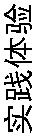 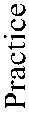 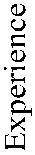 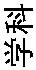 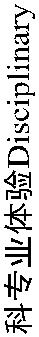 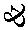 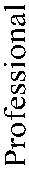 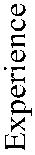 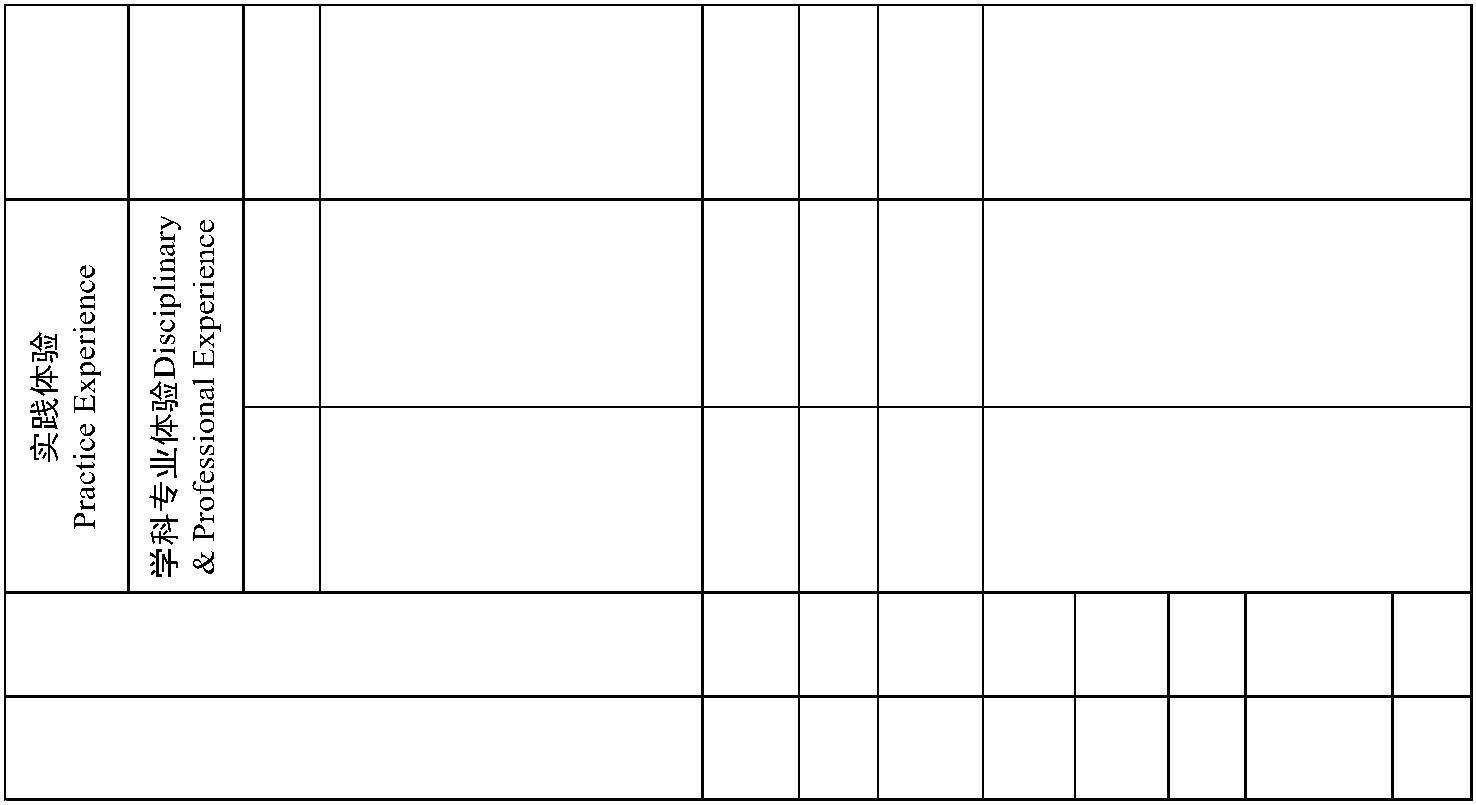 类别CourseCategory课程性质CourseNature课程编号No.课程名称Course Title学分Credit周数Week开课学期Term2毕业论文（设计）Graduation Thesis (Project)6 8一篇 To complete a GraduationThesis (project) of 6000 to 8000Words课程编号No.课程名称Course Title学分Credit学时Hour任课单位School/Department1政府及非营利组织会计 Governmental and Non-Profit OrganizationAccounting2 3218 税收筹划Tax Planning 2 32用与经济 学院CBDAE课程类别CourseCategory课程性质CourseNature课程编号No.课程名称Course Title学分Credit学时HourCredit Hour Type 开课ng ment e任课单位School/Department1形势与政策Current Affairs & Policy23次/学期32 1-84思想道德修养与法律基础Ethics & Principles of Law3 48 48 2SOM课程 类别 CourseCategory课程 性质Course Nature课程编号No.课程编号No.课程编号No.课程编号No.课程名称Course Title学分Credi t学分Credi t学分Credi t学分Credi t学分Credi t学时HourCredit Hour Type 开课Credit Hour Type 开课Credit Hour Type 开课Credit Hour Type 开课任课单位School/Department任课单位School/Department任课单位School/Department任课单位School/Department任课单位School/Department任课单位School/Department任课单位School/Department任课单位School/Department任课单位School/Department任课单位School/Department任课单位School/Department备注Mem o1大学外语*Foreign Language大学外语*Foreign Language大学外语*Foreign Language大学外语*Foreign Language大学外语*Foreign Language12 256 192 64 1-412 256 192 64 1-412 256 192 64 1-412 256 192 64 1-412 256 192 64 1-412 256 192 64 1-412 256 192 64 1-412 256 192 64 1-412 256 192 64 1-412 256 192 64 1-412 256 192 64 1-412 256 192 64 1-412 256 192 64 1-4外语学院SFL外语学院SFL外语学院SFL外语学院SFL外语学院SFL2 体育 Physical Education 4 128 8 120 1-42 体育 Physical Education 4 128 8 120 1-42 体育 Physical Education 4 128 8 120 1-42 体育 Physical Education 4 128 8 120 1-42 体育 Physical Education 4 128 8 120 1-42 体育 Physical Education 4 128 8 120 1-42 体育 Physical Education 4 128 8 120 1-42 体育 Physical Education 4 128 8 120 1-42 体育 Physical Education 4 128 8 120 1-42 体育 Physical Education 4 128 8 120 1-42 体育 Physical Education 4 128 8 120 1-42 体育 Physical Education 4 128 8 120 1-42 体育 Physical Education 4 128 8 120 1-42 体育 Physical Education 4 128 8 120 1-42 体育 Physical Education 4 128 8 120 1-42 体育 Physical Education 4 128 8 120 1-42 体育 Physical Education 4 128 8 120 1-42 体育 Physical Education 4 128 8 120 1-42 体育 Physical Education 4 128 8 120 1-42 体育 Physical Education 4 128 8 120 1-42 体育 Physical Education 4 128 8 120 1-42 体育 Physical Education 4 128 8 120 1-42 体育 Physical Education 4 128 8 120 1-42 体育 Physical Education 4 128 8 120 1-42 体育 Physical Education 4 128 8 120 1-4体工部PED3 大学语文 College Chinese 2 32 32 13 大学语文 College Chinese 2 32 32 13 大学语文 College Chinese 2 32 32 13 大学语文 College Chinese 2 32 32 13 大学语文 College Chinese 2 32 32 13 大学语文 College Chinese 2 32 32 13 大学语文 College Chinese 2 32 32 13 大学语文 College Chinese 2 32 32 13 大学语文 College Chinese 2 32 32 13 大学语文 College Chinese 2 32 32 13 大学语文 College Chinese 2 32 32 13 大学语文 College Chinese 2 32 32 13 大学语文 College Chinese 2 32 32 13 大学语文 College Chinese 2 32 32 13 大学语文 College Chinese 2 32 32 13 大学语文 College Chinese 2 32 32 13 大学语文 College Chinese 2 32 32 13 大学语文 College Chinese 2 32 32 13 大学语文 College Chinese 2 32 32 13 大学语文 College Chinese 2 32 32 13 大学语文 College Chinese 2 32 32 1文法学院SHL文法学院SHL文法学院SHL文法学院SHL文法学院SHL4 军事理论 Military Theory 2 36 28 8 14 军事理论 Military Theory 2 36 28 8 14 军事理论 Military Theory 2 36 28 8 14 军事理论 Military Theory 2 36 28 8 14 军事理论 Military Theory 2 36 28 8 14 军事理论 Military Theory 2 36 28 8 14 军事理论 Military Theory 2 36 28 8 14 军事理论 Military Theory 2 36 28 8 14 军事理论 Military Theory 2 36 28 8 14 军事理论 Military Theory 2 36 28 8 14 军事理论 Military Theory 2 36 28 8 14 军事理论 Military Theory 2 36 28 8 14 军事理论 Military Theory 2 36 28 8 14 军事理论 Military Theory 2 36 28 8 14 军事理论 Military Theory 2 36 28 8 14 军事理论 Military Theory 2 36 28 8 14 军事理论 Military Theory 2 36 28 8 1军事教研室DMT军事教研室DMT军事教研室DMT军事教研室DMT军事教研室DMT军事教研室DMT军事教研室DMT军事教研室DMT军事教研室DMT军事教研室DMT军事教研室DMT5心理健康教育Mental Health Education心理健康教育Mental Health Education心理健康教育Mental Health Education心理健康教育Mental Health Education心理健康教育Mental Health Education心理健康教育Mental Health Education心理健康教育Mental Health Education2 32 24 8 12 32 24 8 12 32 24 8 12 32 24 8 12 32 24 8 12 32 24 8 12 32 24 8 12 32 24 8 12 32 24 8 12 32 24 8 12 32 24 8 1公管学院SPA公管学院SPA公管学院SPA公管学院SPA公管学院SPA6计算机应用*Computer Application计算机应用*Computer Application计算机应用*Computer Application计算机应用*Computer Application计算机应用*Computer Application计算机应用*Computer Application计算机应用*Computer Application3 64 32 32 13 64 32 32 13 64 32 32 13 64 32 32 13 64 32 32 13 64 32 32 13 64 32 32 13 64 32 32 13 64 32 32 13 64 32 32 13 64 32 32 1信息学院SIS信息学院SIS信息学院SIS信息学院SIS信息学院SIS7高等数学(2)*AdvancedMathematics(2)高等数学(2)*AdvancedMathematics(2)高等数学(2)*AdvancedMathematics(2)高等数学(2)*AdvancedMathematics(2)高等数学(2)*AdvancedMathematics(2)高等数学(2)*AdvancedMathematics(2)高等数学(2)*AdvancedMathematics(2)6 128 128 1-26 128 128 1-26 128 128 1-26 128 128 1-26 128 128 1-26 128 128 1-28 线性代数* Linnear Algebra 3 48 48 28 线性代数* Linnear Algebra 3 48 48 28 线性代数* Linnear Algebra 3 48 48 28 线性代数* Linnear Algebra 3 48 48 28 线性代数* Linnear Algebra 3 48 48 28 线性代数* Linnear Algebra 3 48 48 28 线性代数* Linnear Algebra 3 48 48 28 线性代数* Linnear Algebra 3 48 48 28 线性代数* Linnear Algebra 3 48 48 28 线性代数* Linnear Algebra 3 48 48 28 线性代数* Linnear Algebra 3 48 48 28 线性代数* Linnear Algebra 3 48 48 28 线性代数* Linnear Algebra 3 48 48 28 线性代数* Linnear Algebra 3 48 48 28 线性代数* Linnear Algebra 3 48 48 28 线性代数* Linnear Algebra 3 48 48 28 线性代数* Linnear Algebra 3 48 48 28 线性代数* Linnear Algebra 3 48 48 28 线性代数* Linnear Algebra 3 48 48 28 线性代数* Linnear Algebra 3 48 48 28 线性代数* Linnear Algebra 3 48 48 2数统学院SOMS数统学院SOMS数统学院SOMS数统学院SOMS数统学院SOMS9概率论与数理统计*Probability and Statistics概率论与数理统计*Probability and Statistics概率论与数理统计*Probability and Statistics概率论与数理统计*Probability and Statistics概率论与数理统计*Probability and Statistics概率论与数理统计*Probability and Statistics概率论与数理统计*Probability and Statistics4 64 64 34 64 64 34 64 64 34 64 64 34 64 64 334不同类别，5个类别中必须含有艺术类别。课程名称见通识任选课结构表2-7学期课程类别CourseCategory课程性质CourseNature课程编号No.课程编号No.课程编号No.课程编号No.课程名称Course Title学分Credit学分Credit学分Credit学时HourCredit Hour Type 开课学期讲授 实验 实践TermTeachi Experi Practic ng ment eCredit Hour Type 开课学期讲授 实验 实践TermTeachi Experi Practic ng ment e任课单位School/Department备注Memo1会计学原理Principles of Accounting会计学原理Principles of Accounting会计学原理Principles of Accounting会计学原理Principles of Accounting会计学原理Principles of Accounting3 48 38 10 23 48 38 10 23 48 38 10 23 48 38 10 23 48 38 10 22公司财务Corporate Finance3 48 38 10 43管理学Management3 48 38 4 6 24市场营销学Marketing3 48 39 9 35运营管理Operation Management3 48 39 9 46战略管理Strategy Management3 48 36 6 6 58经济学原理（1）Principles of Economics3 48 42 6 2课程 类别 CourseCategory课程 性质Course Nature课程编号No.课程名称Course Title学分Credi t学时HourCredit Hour Type 开课任课单位School/Depar tment备注Mem o22企业内部控制Internal Control2 32 16 16 53财务分析Financial Analysis3 48 38 10 544审计学原理Principle of Auditing3 48 38 10 53 48 38 10 5会计学院SOAC5CPA审计实务CPA Auditing Practices3 48 38 10 666公司治理 CorporateGovernance2 32 26 6 67计算机辅助审计Computer Aided Auditing3 48 16 32 62课程名称见专业选修课程表课程名称见专业选修课程表课程名称见专业选修课程表课程名称见专业选修课程表333See "Optionals" for coursetitles课程编号No.课程编号No.课程编号No.课程编号No.课程名称Course Title学分Credit学分Credit学分Credit学时Hour学时类型Credit Hour Type 任课单位School/De讲授 实验 实践partmentTeach Exper Practi学时类型Credit Hour Type 任课单位School/De讲授 实验 实践partmentTeach Exper Practi备注Memo1科学研究方法与论文写作* Research Methodology &Thesis Writing科学研究方法与论文写作* Research Methodology &Thesis Writing科学研究方法与论文写作* Research Methodology &Thesis Writing科学研究方法与论文写作* Research Methodology &Thesis Writing科学研究方法与论文写作* Research Methodology &Thesis Writing1 16 12 41 16 12 41 16 12 41 16 12 41 16 12 43政府及非营利组织会计Governmental and Non-ProfitOrganization Accounting2 32 26 67 金融企业会计 Financial Enterprise Accounting 2 32 26 6会计学院SOAC15 组织行为学* Organizational Behavior 2 32 26 6工商学院SBA17 经济法概论* Introduction to Economics Law 2 32 26 6文法学院SHL18 税收筹划 Tax Planning 2 32 26 6用与经济 学院CBDAE19 管理统计学* Management statistics 3 48 39 9数统学院SOMS课程类别CourseCategory课程性质CourseNature课程编号No.课程名称Course Title学分Credit学时HourCredit Hour Type 开课学期实验 实践讲授TermExperi Practic ment eTeaching任课单位School/Department1形势与政策Current Affairs & Policy23次/学期32 1-84思想道德修养与法律基础Ethics & Principles of Law3 48 48 2义学院SOM课程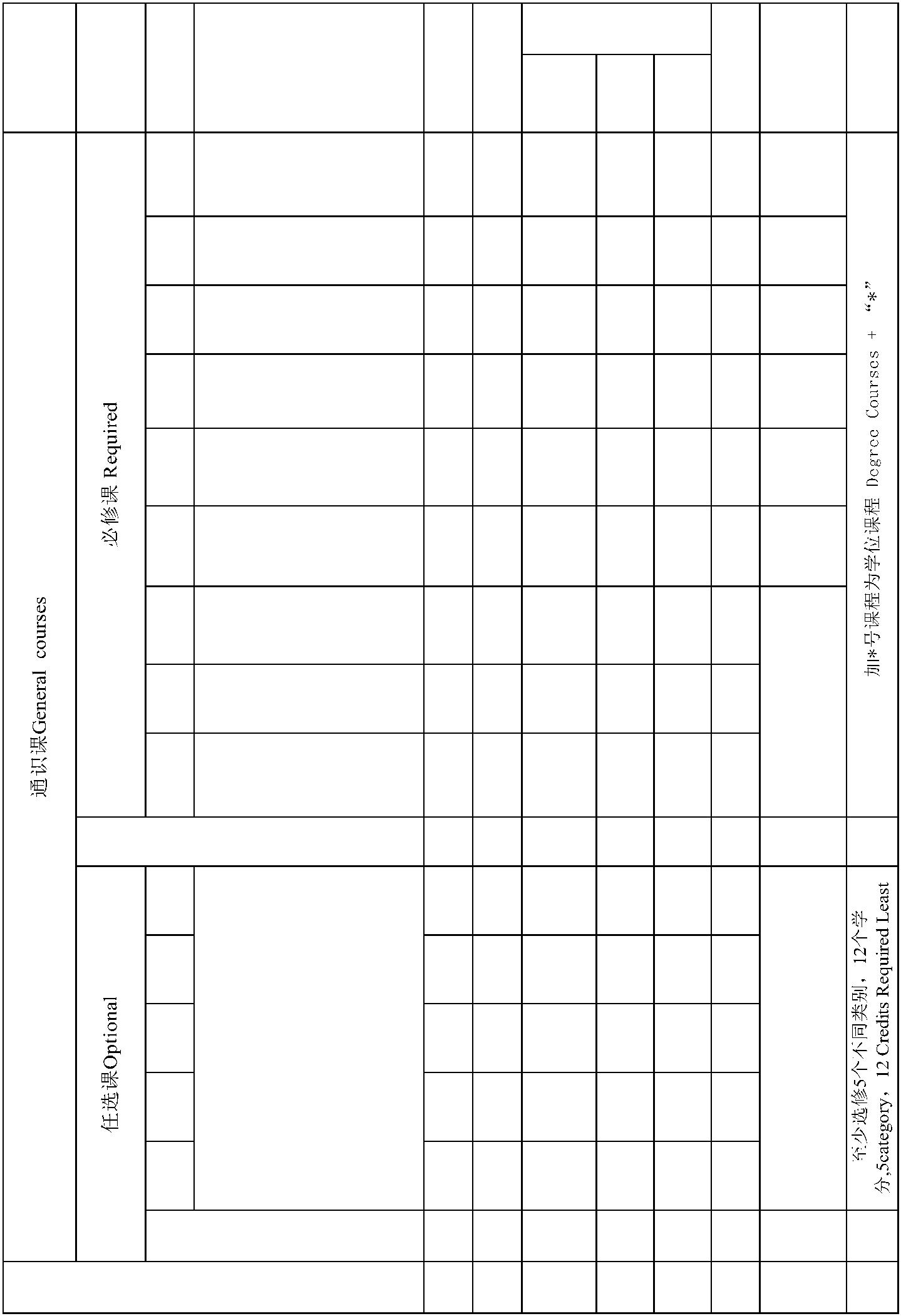 类别CourseCategory课程性质CourseNature课程编号No.课程名称Course Title学分Credit学时Hour学时类型Credit Hour Type 开课实验讲授11大学外语*Foreign Language大学外语*Foreign Language12 256 192 64 1-412 256 192 64 1-412 256 192 64 1-412 256 192 64 1-412 256 192 64 1-412 256 192 64 1-412 256 192 64 1-4外语学院SFL外语学院SFL外语学院SFL外语学院SFL外语学院SFL2 体育Physical Education 4 128 8 120 1-42 体育Physical Education 4 128 8 120 1-42 体育Physical Education 4 128 8 120 1-42 体育Physical Education 4 128 8 120 1-42 体育Physical Education 4 128 8 120 1-42 体育Physical Education 4 128 8 120 1-42 体育Physical Education 4 128 8 120 1-42 体育Physical Education 4 128 8 120 1-42 体育Physical Education 4 128 8 120 1-42 体育Physical Education 4 128 8 120 1-42 体育Physical Education 4 128 8 120 1-42 体育Physical Education 4 128 8 120 1-42 体育Physical Education 4 128 8 120 1-42 体育Physical Education 4 128 8 120 1-42 体育Physical Education 4 128 8 120 1-42 体育Physical Education 4 128 8 120 1-42 体育Physical Education 4 128 8 120 1-42 体育Physical Education 4 128 8 120 1-4体工部PED3 大学语文College Chinese 2 32 32 13 大学语文College Chinese 2 32 32 13 大学语文College Chinese 2 32 32 13 大学语文College Chinese 2 32 32 13 大学语文College Chinese 2 32 32 13 大学语文College Chinese 2 32 32 13 大学语文College Chinese 2 32 32 13 大学语文College Chinese 2 32 32 13 大学语文College Chinese 2 32 32 13 大学语文College Chinese 2 32 32 13 大学语文College Chinese 2 32 32 13 大学语文College Chinese 2 32 32 13 大学语文College Chinese 2 32 32 13 大学语文College Chinese 2 32 32 1文法学院SHL文法学院SHL文法学院SHL文法学院SHL文法学院SHL4 军事理论Military Theory 2 36 28 8 14 军事理论Military Theory 2 36 28 8 14 军事理论Military Theory 2 36 28 8 14 军事理论Military Theory 2 36 28 8 14 军事理论Military Theory 2 36 28 8 14 军事理论Military Theory 2 36 28 8 14 军事理论Military Theory 2 36 28 8 14 军事理论Military Theory 2 36 28 8 14 军事理论Military Theory 2 36 28 8 14 军事理论Military Theory 2 36 28 8 14 军事理论Military Theory 2 36 28 8 14 军事理论Military Theory 2 36 28 8 14 军事理论Military Theory 2 36 28 8 14 军事理论Military Theory 2 36 28 8 1军事教研室DMT军事教研室DMT军事教研室DMT军事教研室DMT军事教研室DMT55心理健康教育Mental Health Education心理健康教育Mental Health Education心理健康教育Mental Health Education心理健康教育Mental Health Education2 32 24 8 12 32 24 8 12 32 24 8 12 32 24 8 1公管学院SPA公管学院SPA公管学院SPA公管学院SPA公管学院SPA6计算机应用*Computer Application计算机应用*Computer Application计算机应用*Computer Application计算机应用*Computer Application3 64 32 32 13 64 32 32 13 64 32 32 13 64 32 32 1信息学院SIS信息学院SIS信息学院SIS信息学院SIS信息学院SIS77高等数学(2)*AdvancedMathematics(2)高等数学(2)*AdvancedMathematics(2)高等数学(2)*AdvancedMathematics(2)高等数学(2)*AdvancedMathematics(2)6 128 128 1-26 128 128 1-28 线性代数* Linnear Algebra 3 48 48 28 线性代数* Linnear Algebra 3 48 48 28 线性代数* Linnear Algebra 3 48 48 28 线性代数* Linnear Algebra 3 48 48 28 线性代数* Linnear Algebra 3 48 48 28 线性代数* Linnear Algebra 3 48 48 28 线性代数* Linnear Algebra 3 48 48 28 线性代数* Linnear Algebra 3 48 48 28 线性代数* Linnear Algebra 3 48 48 28 线性代数* Linnear Algebra 3 48 48 28 线性代数* Linnear Algebra 3 48 48 28 线性代数* Linnear Algebra 3 48 48 28 线性代数* Linnear Algebra 3 48 48 28 线性代数* Linnear Algebra 3 48 48 2数统学院SOMS数统学院SOMS数统学院SOMS数统学院SOMS数统学院SOMS99概率论与数理统计*Probability and Statistics概率论与数理统计*Probability and Statistics概率论与数理统计*Probability and Statistics概率论与数理统计*Probability and Statistics4 64 64 334不同类别，5个类别中必须含有艺术类别。课程名称见通识任选课结构表2-7学期课程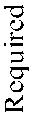 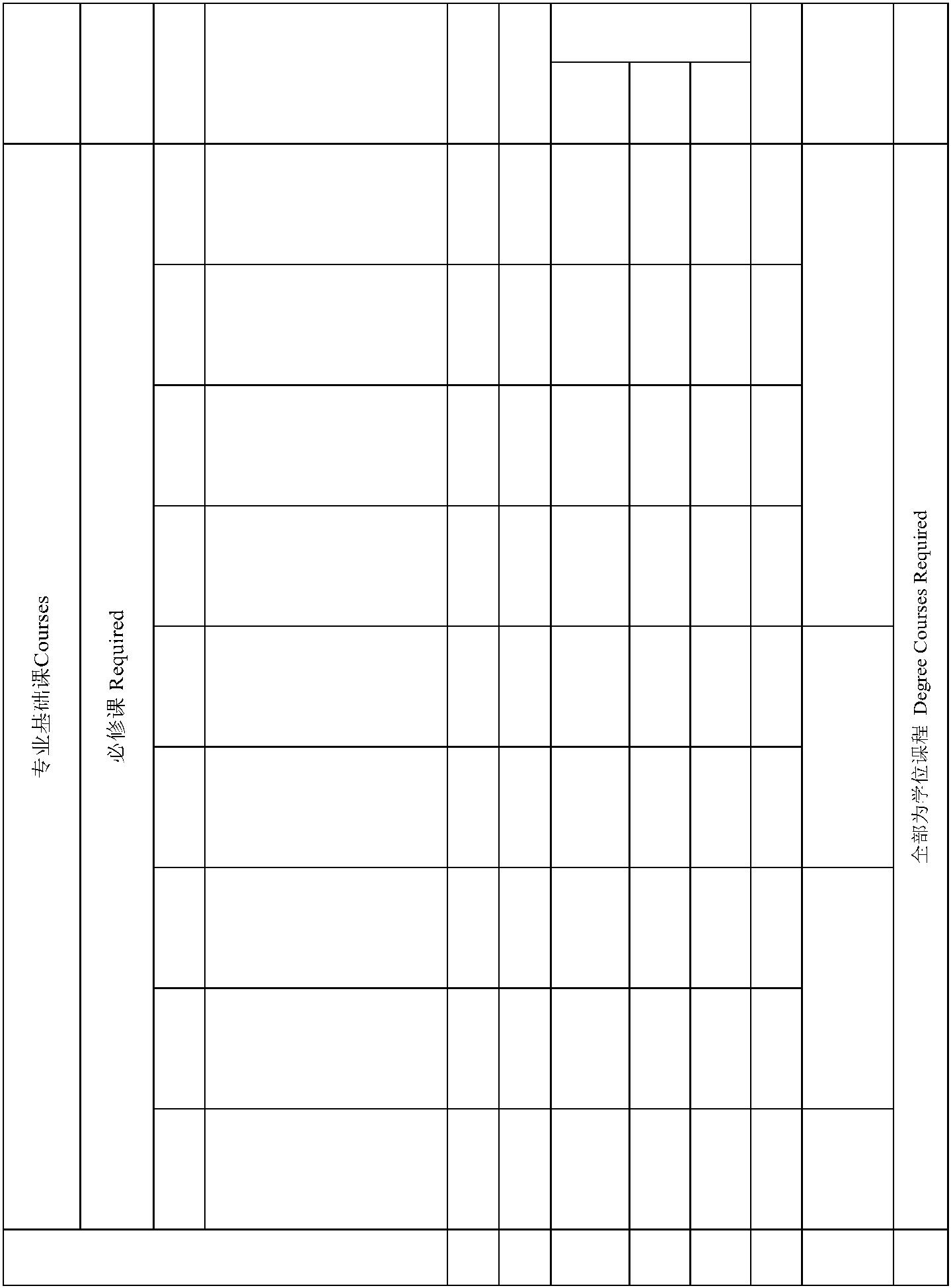 类别CourseCategory课程性质CourseNature课程编号No.课程名称Course Title学分Credit学时Hour学时类型Credit Hour Type 开课实验讲授2管理学Management3 48 38 4 6 33市场营销学Marketing3 48 39 9 44运营管理Operations Management3 48 39 9 56经济学原理 （1）Principles of Economics3 48 42 6 27会计学（1）Accounting4 64 52 12 28公司财务Corporate Finance3 48 38 10 39管理统计学Statistics of Management3 48 39 9 43 48 39 9 4数统学院SOMS课程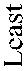 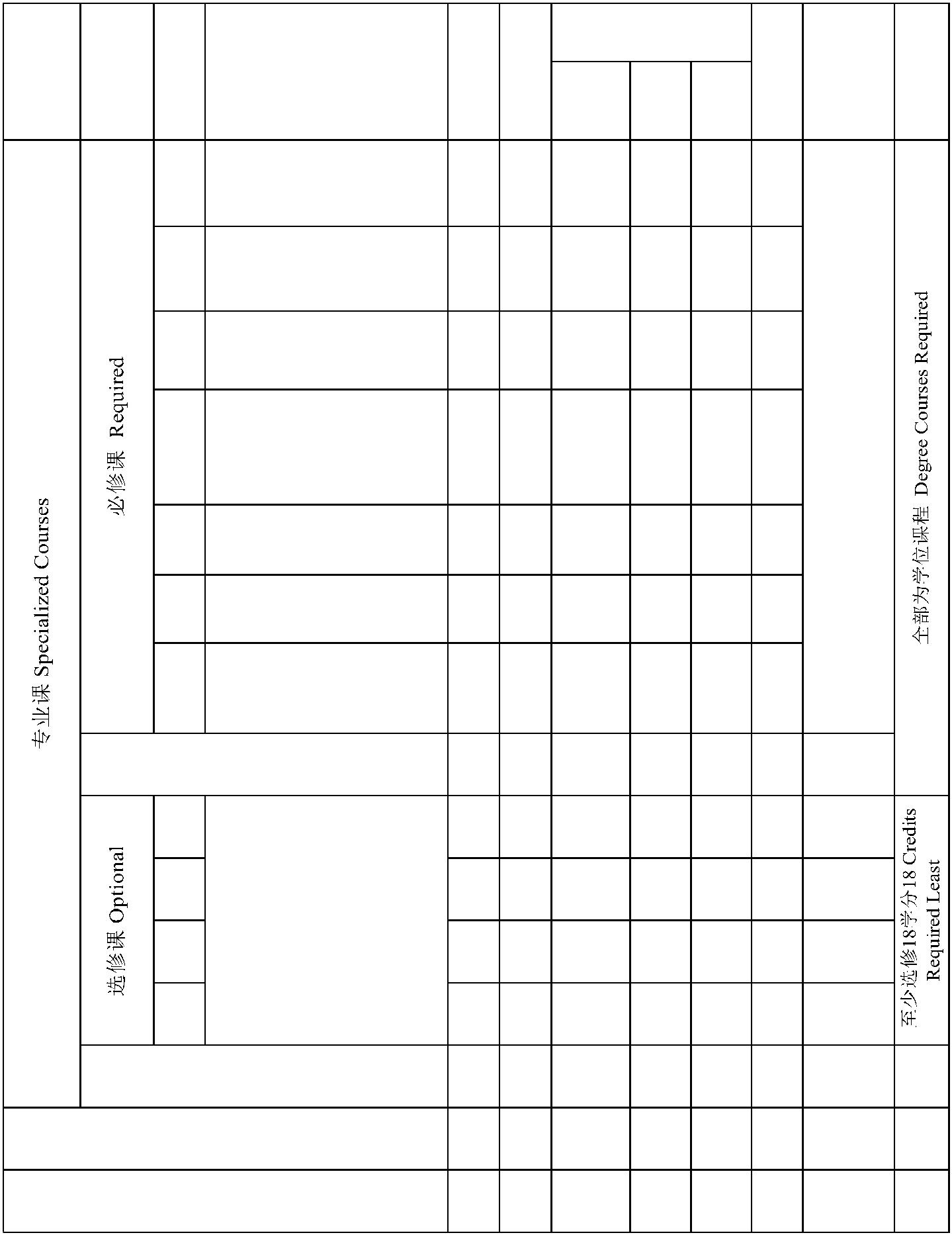 类别CourseCategory课程性质CourseNature课程编号No.课程名称Course Title学分Credit学时Hour学时类型Credit Hour Type 开课实验讲授1产业组织学Industrial organization3 48 42 6 42人力资源管理 HumanResource Management3 48 36 8 4 53组织行为学Organization Behavior3 48 42 6 55物流管理学Logistics Management3 48 39 9 67公司治理Corporate Governance3 48 42 6 72课程名称见专业选修课程表课程名称见专业选修课程表课程名称见专业选修课程表课程名称见专业选修课程表333See "Optionals" for coursetitles课程编号No.课程编号No.课程编号No.课程编号No.课程名称Course Title学分Credit学分Credit学分Credit学时HourCredit Hour Type 任课单位讲授 实验实践 School/DepartmTeach Exper Practi ent ing iment ceCredit Hour Type 任课单位讲授 实验实践 School/DepartmTeach Exper Practi ent ing iment ce备注Memo1科学研究方法与论文写作*Research Methodology &Thesis Writing科学研究方法与论文写作*Research Methodology &Thesis Writing科学研究方法与论文写作*Research Methodology &Thesis Writing科学研究方法与论文写作*Research Methodology &Thesis Writing科学研究方法与论文写作*Research Methodology &Thesis Writing1 16 12 41 16 12 41 16 12 41 16 12 41 16 12 434管理沟通（双语）*ManagementCommunication(Bilingual)中国传统文化与企业管理* Chinese Traditional Cultureand Enterprise Management2 32 26 62 32 26 611 质量管理学 Quality Management 2 32 28 4工商学院SBA15标准化与合格评定 Standardization and EligibilityAssessment2 32 26 624 公共关系学 Public relations 2 32 26 6公管学院SPA25 技术经济学 Technological Economics 2 32 26 6管科学院SMS26 税法 Tax Law 2 32 26 6用与经济学院CBDAE27 电子商务概论 Introduction to Ecommerce 2 32 26 6信息学院SIS课程类别CourseCategory课程性质CourseNature课程编号No.课程名称Course Title学分Credit学时HourCredit Hour Type 开课学期实验 实践讲授TermExperi Practic ment eTeaching任课单位School/Department1形势与政策Current Affairs & Policy23次/学期32 1-84思想道德修养与法律基础Ethics & Principles of Law3 48 48 2SOM课程类别CourseCategory课程性质CourseNature课程编号No.课程编号No.课程编号No.课程编号No.课程编号No.课程编号No.课程编号No.课程名称Course Title学分Credit学分Credit学分Credit学分Credit学分Credit学分Credit学分Credit学分Credit学分Credit学时HourCredit Hour Type 开课Credit Hour Type 开课Credit Hour Type 开课任课单位School/Department任课单位School/Department任课单位School/Department任课单位School/Department任课单位School/Department任课单位School/Department任课单位School/Department任课单位School/Department任课单位School/Department任课单位School/Department任课单位School/Department任课单位School/Department任课单位School/Department备注Memo11大学外语*Foreign Language大学外语*Foreign Language大学外语*Foreign Language大学外语*Foreign Language大学外语*Foreign Language大学外语*Foreign Language12 256 192 64 1-412 256 192 64 1-412 256 192 64 1-412 256 192 64 1-412 256 192 64 1-412 256 192 64 1-412 256 192 64 1-412 256 192 64 1-412 256 192 64 1-412 256 192 64 1-412 256 192 64 1-412 256 192 64 1-412 256 192 64 1-412 256 192 64 1-412 256 192 64 1-4外语学院SFL外语学院SFL外语学院SFL外语学院SFL外语学院SFL外语学院SFL2 体育Physical Education 4 128 8 120 1-42 体育Physical Education 4 128 8 120 1-42 体育Physical Education 4 128 8 120 1-42 体育Physical Education 4 128 8 120 1-42 体育Physical Education 4 128 8 120 1-42 体育Physical Education 4 128 8 120 1-42 体育Physical Education 4 128 8 120 1-42 体育Physical Education 4 128 8 120 1-42 体育Physical Education 4 128 8 120 1-42 体育Physical Education 4 128 8 120 1-42 体育Physical Education 4 128 8 120 1-42 体育Physical Education 4 128 8 120 1-42 体育Physical Education 4 128 8 120 1-42 体育Physical Education 4 128 8 120 1-42 体育Physical Education 4 128 8 120 1-42 体育Physical Education 4 128 8 120 1-42 体育Physical Education 4 128 8 120 1-42 体育Physical Education 4 128 8 120 1-42 体育Physical Education 4 128 8 120 1-42 体育Physical Education 4 128 8 120 1-42 体育Physical Education 4 128 8 120 1-42 体育Physical Education 4 128 8 120 1-42 体育Physical Education 4 128 8 120 1-42 体育Physical Education 4 128 8 120 1-42 体育Physical Education 4 128 8 120 1-42 体育Physical Education 4 128 8 120 1-42 体育Physical Education 4 128 8 120 1-42 体育Physical Education 4 128 8 120 1-42 体育Physical Education 4 128 8 120 1-42 体育Physical Education 4 128 8 120 1-42 体育Physical Education 4 128 8 120 1-42 体育Physical Education 4 128 8 120 1-4体工部PED3 大学语文College Chinese 2 32 32 13 大学语文College Chinese 2 32 32 13 大学语文College Chinese 2 32 32 13 大学语文College Chinese 2 32 32 13 大学语文College Chinese 2 32 32 13 大学语文College Chinese 2 32 32 13 大学语文College Chinese 2 32 32 13 大学语文College Chinese 2 32 32 13 大学语文College Chinese 2 32 32 13 大学语文College Chinese 2 32 32 13 大学语文College Chinese 2 32 32 13 大学语文College Chinese 2 32 32 13 大学语文College Chinese 2 32 32 13 大学语文College Chinese 2 32 32 13 大学语文College Chinese 2 32 32 13 大学语文College Chinese 2 32 32 13 大学语文College Chinese 2 32 32 13 大学语文College Chinese 2 32 32 13 大学语文College Chinese 2 32 32 13 大学语文College Chinese 2 32 32 13 大学语文College Chinese 2 32 32 13 大学语文College Chinese 2 32 32 13 大学语文College Chinese 2 32 32 13 大学语文College Chinese 2 32 32 13 大学语文College Chinese 2 32 32 13 大学语文College Chinese 2 32 32 1文法学院SHL文法学院SHL文法学院SHL文法学院SHL文法学院SHL文法学院SHL4 军事理论Military Theory 2 36 28 8 14 军事理论Military Theory 2 36 28 8 14 军事理论Military Theory 2 36 28 8 14 军事理论Military Theory 2 36 28 8 14 军事理论Military Theory 2 36 28 8 14 军事理论Military Theory 2 36 28 8 14 军事理论Military Theory 2 36 28 8 14 军事理论Military Theory 2 36 28 8 14 军事理论Military Theory 2 36 28 8 14 军事理论Military Theory 2 36 28 8 14 军事理论Military Theory 2 36 28 8 14 军事理论Military Theory 2 36 28 8 14 军事理论Military Theory 2 36 28 8 14 军事理论Military Theory 2 36 28 8 14 军事理论Military Theory 2 36 28 8 14 军事理论Military Theory 2 36 28 8 14 军事理论Military Theory 2 36 28 8 14 军事理论Military Theory 2 36 28 8 14 军事理论Military Theory 2 36 28 8 14 军事理论Military Theory 2 36 28 8 14 军事理论Military Theory 2 36 28 8 14 军事理论Military Theory 2 36 28 8 14 军事理论Military Theory 2 36 28 8 14 军事理论Military Theory 2 36 28 8 14 军事理论Military Theory 2 36 28 8 14 军事理论Military Theory 2 36 28 8 1军事教研室DMT军事教研室DMT军事教研室DMT军事教研室DMT军事教研室DMT军事教研室DMT55心理健康教育Mental Health Education心理健康教育Mental Health Education心理健康教育Mental Health Education心理健康教育Mental Health Education心理健康教育Mental Health Education心理健康教育Mental Health Education心理健康教育Mental Health Education心理健康教育Mental Health Education2 32 24 8 12 32 24 8 12 32 24 8 12 32 24 8 12 32 24 8 12 32 24 8 12 32 24 8 12 32 24 8 12 32 24 8 12 32 24 8 12 32 24 8 1公管学院SPA公管学院SPA公管学院SPA公管学院SPA公管学院SPA公管学院SPA66计算机应用*Computer Application计算机应用*Computer Application计算机应用*Computer Application计算机应用*Computer Application计算机应用*Computer Application计算机应用*Computer Application计算机应用*Computer Application计算机应用*Computer Application3 64 32 32 13 64 32 32 13 64 32 32 13 64 32 32 13 64 32 32 13 64 32 32 13 64 32 32 13 64 32 32 13 64 32 32 13 64 32 32 13 64 32 32 1信息学院SIS信息学院SIS信息学院SIS信息学院SIS信息学院SIS信息学院SIS77高等数学(2)*AdvancedMathematics(2)高等数学(2)*AdvancedMathematics(2)高等数学(2)*AdvancedMathematics(2)高等数学(2)*AdvancedMathematics(2)高等数学(2)*AdvancedMathematics(2)高等数学(2)*AdvancedMathematics(2)高等数学(2)*AdvancedMathematics(2)高等数学(2)*AdvancedMathematics(2)高等数学(2)*AdvancedMathematics(2)6 128 128 1-26 128 128 1-26 128 128 1-26 128 128 1-26 128 128 1-26 128 128 1-28 线性代数* Linnear Algebra 3 48 48 28 线性代数* Linnear Algebra 3 48 48 28 线性代数* Linnear Algebra 3 48 48 28 线性代数* Linnear Algebra 3 48 48 28 线性代数* Linnear Algebra 3 48 48 28 线性代数* Linnear Algebra 3 48 48 28 线性代数* Linnear Algebra 3 48 48 28 线性代数* Linnear Algebra 3 48 48 28 线性代数* Linnear Algebra 3 48 48 28 线性代数* Linnear Algebra 3 48 48 28 线性代数* Linnear Algebra 3 48 48 28 线性代数* Linnear Algebra 3 48 48 28 线性代数* Linnear Algebra 3 48 48 28 线性代数* Linnear Algebra 3 48 48 28 线性代数* Linnear Algebra 3 48 48 28 线性代数* Linnear Algebra 3 48 48 28 线性代数* Linnear Algebra 3 48 48 28 线性代数* Linnear Algebra 3 48 48 28 线性代数* Linnear Algebra 3 48 48 28 线性代数* Linnear Algebra 3 48 48 28 线性代数* Linnear Algebra 3 48 48 28 线性代数* Linnear Algebra 3 48 48 28 线性代数* Linnear Algebra 3 48 48 28 线性代数* Linnear Algebra 3 48 48 28 线性代数* Linnear Algebra 3 48 48 28 线性代数* Linnear Algebra 3 48 48 28 线性代数* Linnear Algebra 3 48 48 2数统学院SOMS数统学院SOMS数统学院SOMS数统学院SOMS数统学院SOMS数统学院SOMS99概率论与数理统计*Probability and Statistics概率论与数理统计*Probability and Statistics概率论与数理统计*Probability and Statistics概率论与数理统计*Probability and Statistics概率论与数理统计*Probability and Statistics概率论与数理统计*Probability and Statistics概率论与数理统计*Probability and Statistics概率论与数理统计*Probability and Statistics概率论与数理统计*Probability and Statistics4 64 64 34 64 64 34 64 64 34 64 64 34 64 64 334不同类别，5个类别中必须含有艺术类别。课程名称见通识任选课结构表2-7学期课程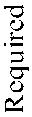 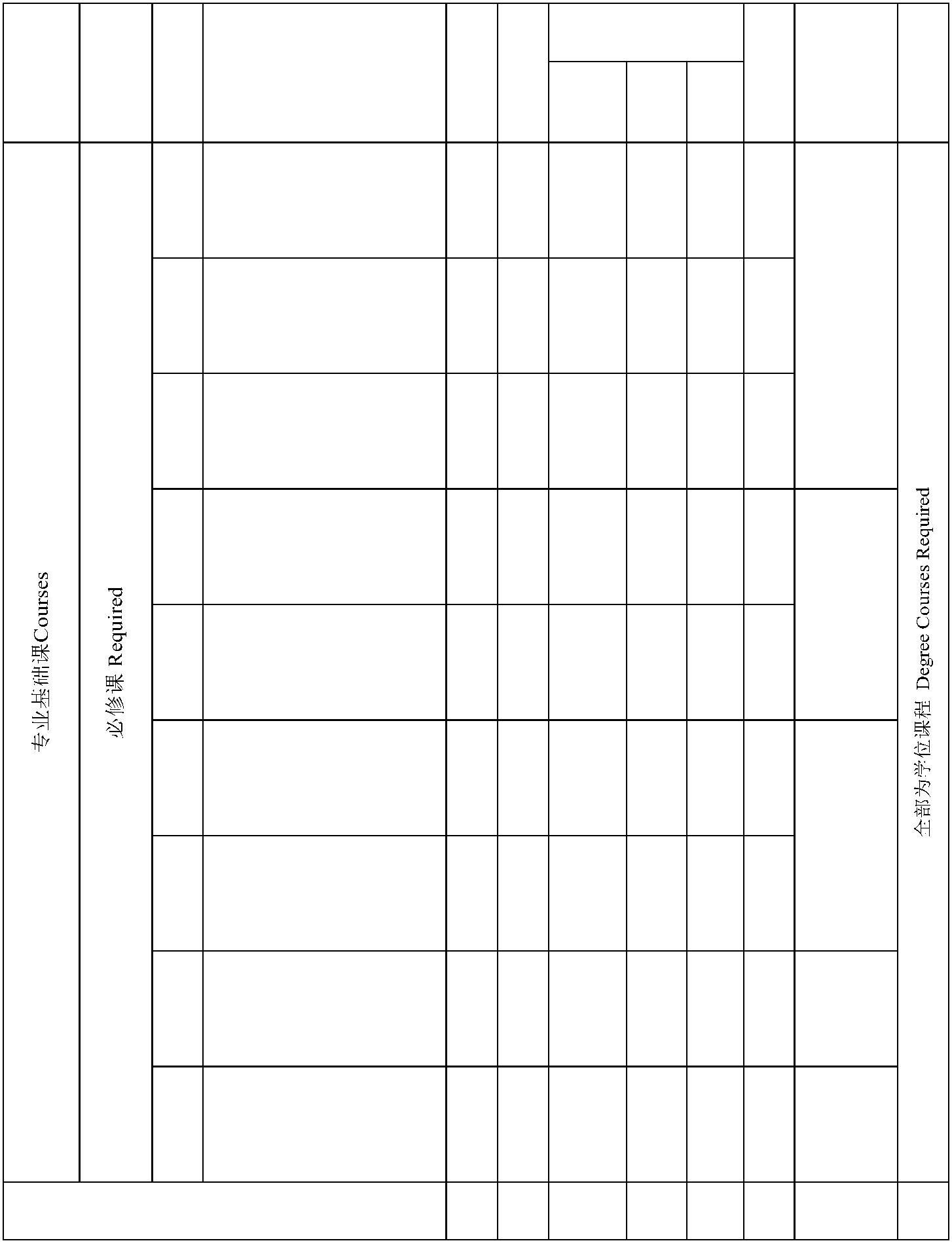 类别CourseCategory课程性质CourseNature课程编号No.课程名称Course Title学分Credit学时Hour学时类型Credit Hour Type 开课实验讲授2管理学Management3 48 38 4 6 33 48 38 4 6 3工商学院SBA3市场营销学Marketing3 48 39 9 46会计学（1）Accounting4 64 52 12 27公司财务Corporate Finance3 48 38 10 38投资管理 InvestmentManagement3 48 39 9 5用与经济学院CBDAE9管理统计学Statistics of Management3 48 39 9 4数统学院SOMS课程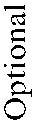 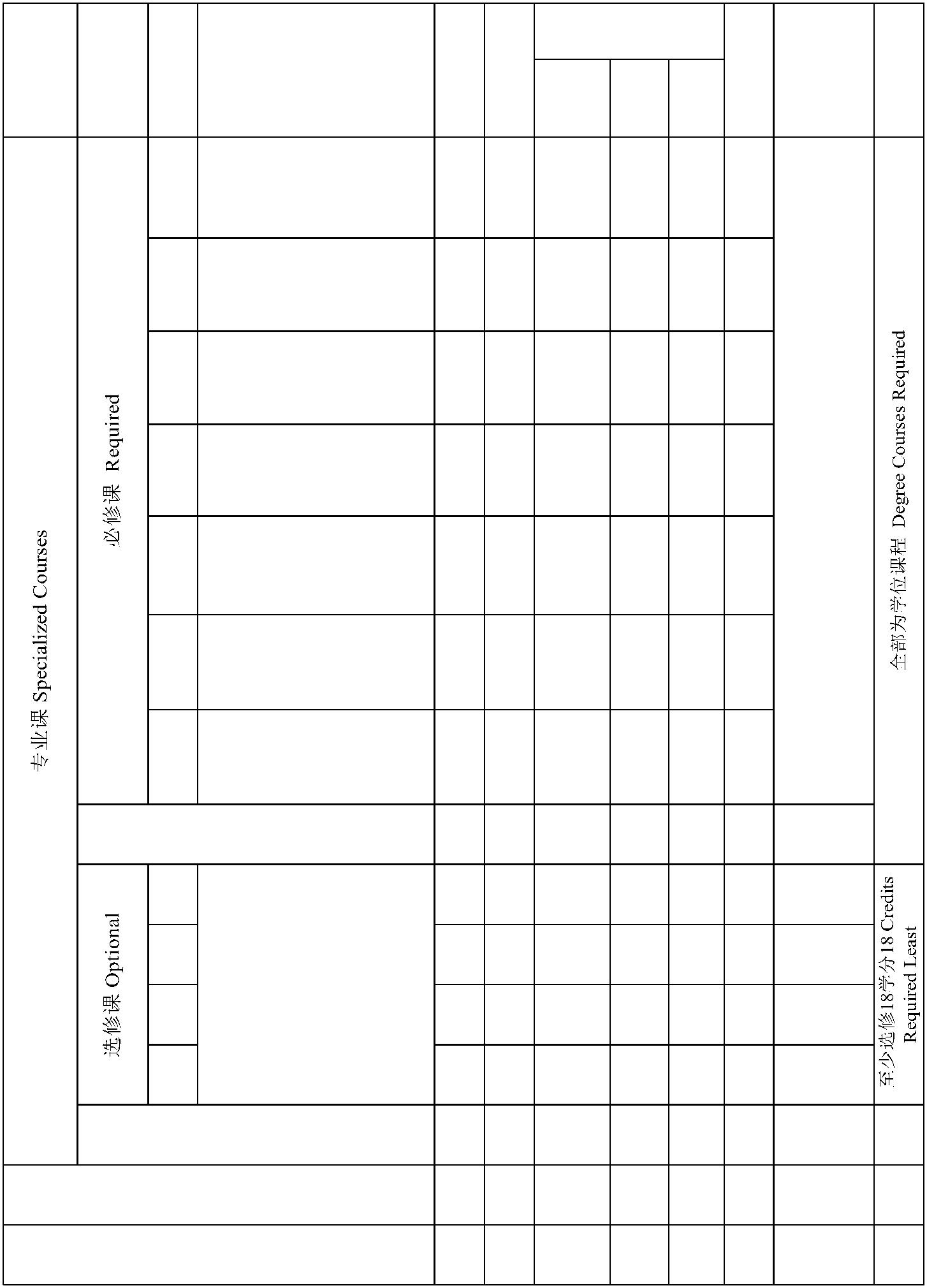 类别CourseCategory课程性质CourseNature课程编号No.课程名称Course Title学分Credit学时Hour学时类型Credit Hour Type 开课实验讲授2旅游接待业TouristReception Industry3 48 39 9 43旅游目的地管理TourismDestination Management3 48 39 9 54旅游消费者行为TourismConsumer Behavior3 48 39 9 63 48 39 9 6工商学院SBA5酒店管理概论Introductionof Hospitality management3 48 39 9 46酒店运营管理HotelOperation Management3 48 39 9 57酒店客户管理Customerrelationship management3 48 39 9 52课程名称见专业选修课程表课程名称见专业选修课程表课程名称见专业选修课程表课程名称见专业选修课程表333See "Optionals" for coursetitles课程编号No.课程名称Course Title学分Credit学时Hour学时类型 Credit Hour Type讲授 实验 实践 Teach Exper Practi任课单位School/D2中国传统文化与企业管理* Chinese Traditional Culture andEnterprise Management2 32 26 66前厅与客房管理Hotel Front Office and HousekingMangement*3 48 40 810中外酒店比较研究 The comparative study of InternationalHotel2 32 32 0工商学院SBA13科学研究方法与论文写作 Rrsearch Methodology & ThesieWriting1 16 12 421 公共关系学 Public relations 2 32 26 6公管学院SPA22 技术经济学 Technological Economics 2 32 26 6管科学院SMS23 税法 Tax Law 2 32 26 6用与经济学院CBADE24 电子商务概论 Introduction to Ecommerce 2 32 26 6信息学院SIS课程类别CourseCategory课程性质CourseNature课程编号No.课程名称Course Title学分Credit学时HourCredit Hour Type 开课学期实验 实践讲授TermExperi Practic ment eTeaching任课单位School/Department1形势与政策Current Affairs & Policy23次/学期32 1-84思想道德修养与法律基础Ethics & Principles of Law3 48 48 2SOM课程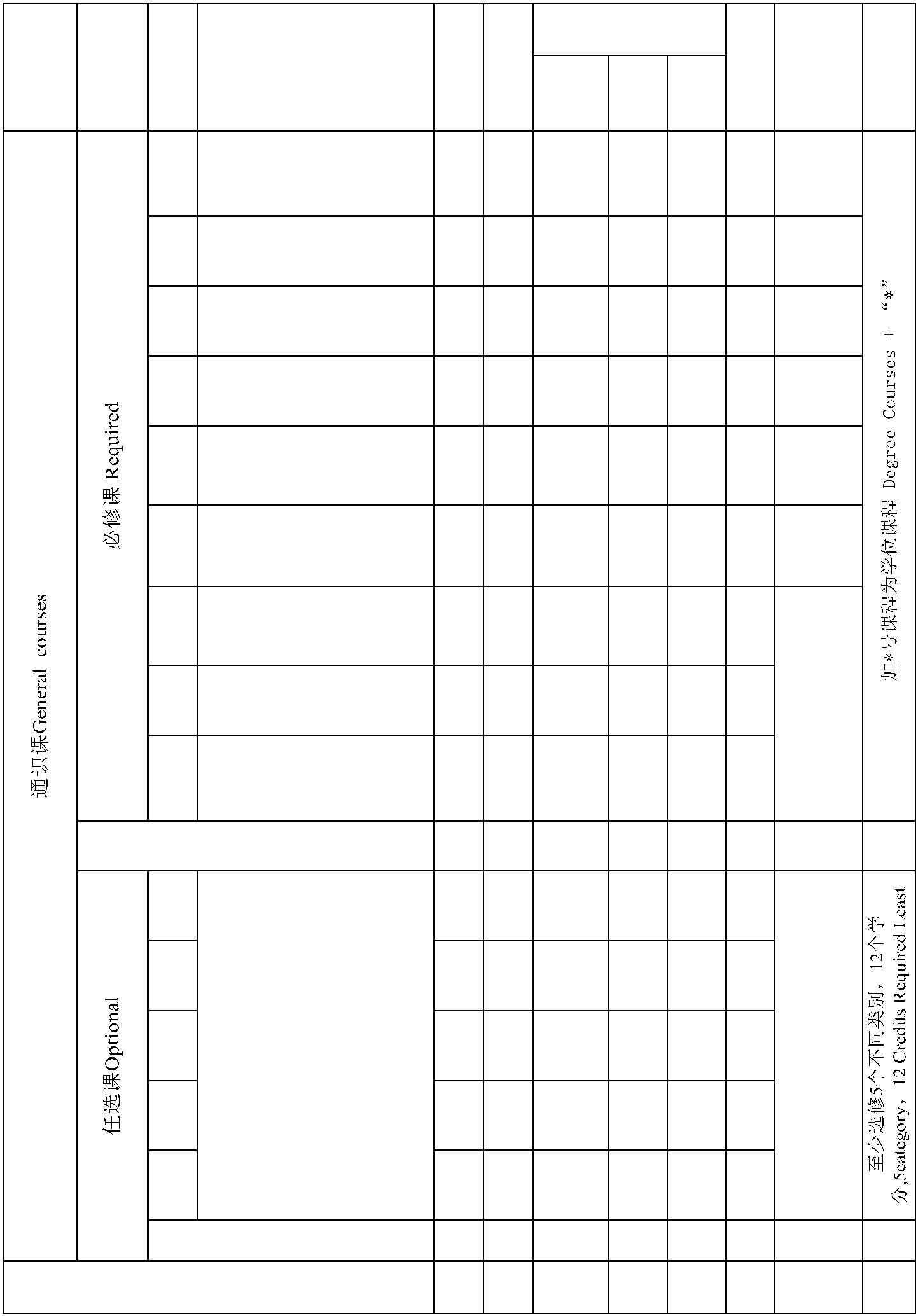 类别CourseCategory课程性质CourseNature课程编号No.课程名称Course Title学分Credit学时Hour学时类型Credit Hour Type 开课实验讲授11大学外语*Foreign Language大学外语*Foreign Language12 256 192 64 1-412 256 192 64 1-412 256 192 64 1-412 256 192 64 1-412 256 192 64 1-412 256 192 64 1-412 256 192 64 1-4外语学院SFL外语学院SFL外语学院SFL外语学院SFL外语学院SFL2 体育Physical Education 4 128 8 120 1-42 体育Physical Education 4 128 8 120 1-42 体育Physical Education 4 128 8 120 1-42 体育Physical Education 4 128 8 120 1-42 体育Physical Education 4 128 8 120 1-42 体育Physical Education 4 128 8 120 1-42 体育Physical Education 4 128 8 120 1-42 体育Physical Education 4 128 8 120 1-42 体育Physical Education 4 128 8 120 1-42 体育Physical Education 4 128 8 120 1-42 体育Physical Education 4 128 8 120 1-42 体育Physical Education 4 128 8 120 1-42 体育Physical Education 4 128 8 120 1-42 体育Physical Education 4 128 8 120 1-42 体育Physical Education 4 128 8 120 1-42 体育Physical Education 4 128 8 120 1-42 体育Physical Education 4 128 8 120 1-42 体育Physical Education 4 128 8 120 1-4体工部PED3 大学语文College Chinese 2 32 32 13 大学语文College Chinese 2 32 32 13 大学语文College Chinese 2 32 32 13 大学语文College Chinese 2 32 32 13 大学语文College Chinese 2 32 32 13 大学语文College Chinese 2 32 32 13 大学语文College Chinese 2 32 32 13 大学语文College Chinese 2 32 32 13 大学语文College Chinese 2 32 32 13 大学语文College Chinese 2 32 32 13 大学语文College Chinese 2 32 32 13 大学语文College Chinese 2 32 32 13 大学语文College Chinese 2 32 32 13 大学语文College Chinese 2 32 32 1文法学院SHL文法学院SHL文法学院SHL文法学院SHL文法学院SHL4 军事理论Military Theory 2 36 28 8 14 军事理论Military Theory 2 36 28 8 14 军事理论Military Theory 2 36 28 8 14 军事理论Military Theory 2 36 28 8 14 军事理论Military Theory 2 36 28 8 14 军事理论Military Theory 2 36 28 8 14 军事理论Military Theory 2 36 28 8 14 军事理论Military Theory 2 36 28 8 14 军事理论Military Theory 2 36 28 8 14 军事理论Military Theory 2 36 28 8 14 军事理论Military Theory 2 36 28 8 14 军事理论Military Theory 2 36 28 8 14 军事理论Military Theory 2 36 28 8 14 军事理论Military Theory 2 36 28 8 1军事教研室DMT军事教研室DMT军事教研室DMT军事教研室DMT军事教研室DMT55心理健康教育Mental Health Education心理健康教育Mental Health Education心理健康教育Mental Health Education心理健康教育Mental Health Education2 32 24 8 12 32 24 8 12 32 24 8 12 32 24 8 1公管学院SPA公管学院SPA公管学院SPA公管学院SPA公管学院SPA6计算机应用*Computer Application计算机应用*Computer Application计算机应用*Computer Application计算机应用*Computer Application3 64 32 32 13 64 32 32 13 64 32 32 13 64 32 32 1信息学院SIS信息学院SIS信息学院SIS信息学院SIS信息学院SIS77高等数学(2)*AdvancedMathematics(2)高等数学(2)*AdvancedMathematics(2)高等数学(2)*AdvancedMathematics(2)高等数学(2)*AdvancedMathematics(2)6 128 128 1-26 128 128 1-28 线性代数* Linnear Algebra 3 48 48 28 线性代数* Linnear Algebra 3 48 48 28 线性代数* Linnear Algebra 3 48 48 28 线性代数* Linnear Algebra 3 48 48 28 线性代数* Linnear Algebra 3 48 48 28 线性代数* Linnear Algebra 3 48 48 28 线性代数* Linnear Algebra 3 48 48 28 线性代数* Linnear Algebra 3 48 48 28 线性代数* Linnear Algebra 3 48 48 28 线性代数* Linnear Algebra 3 48 48 28 线性代数* Linnear Algebra 3 48 48 28 线性代数* Linnear Algebra 3 48 48 28 线性代数* Linnear Algebra 3 48 48 28 线性代数* Linnear Algebra 3 48 48 2数统学院SOMS数统学院SOMS数统学院SOMS数统学院SOMS数统学院SOMS99概率论与数理统计*Probability and Statistics概率论与数理统计*Probability and Statistics概率论与数理统计*Probability and Statistics概率论与数理统计*Probability and Statistics4 64 64 334不同类别，5个类别中必须含有艺术类别。课程名称见通识任选课结构表2-7学期课程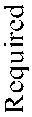 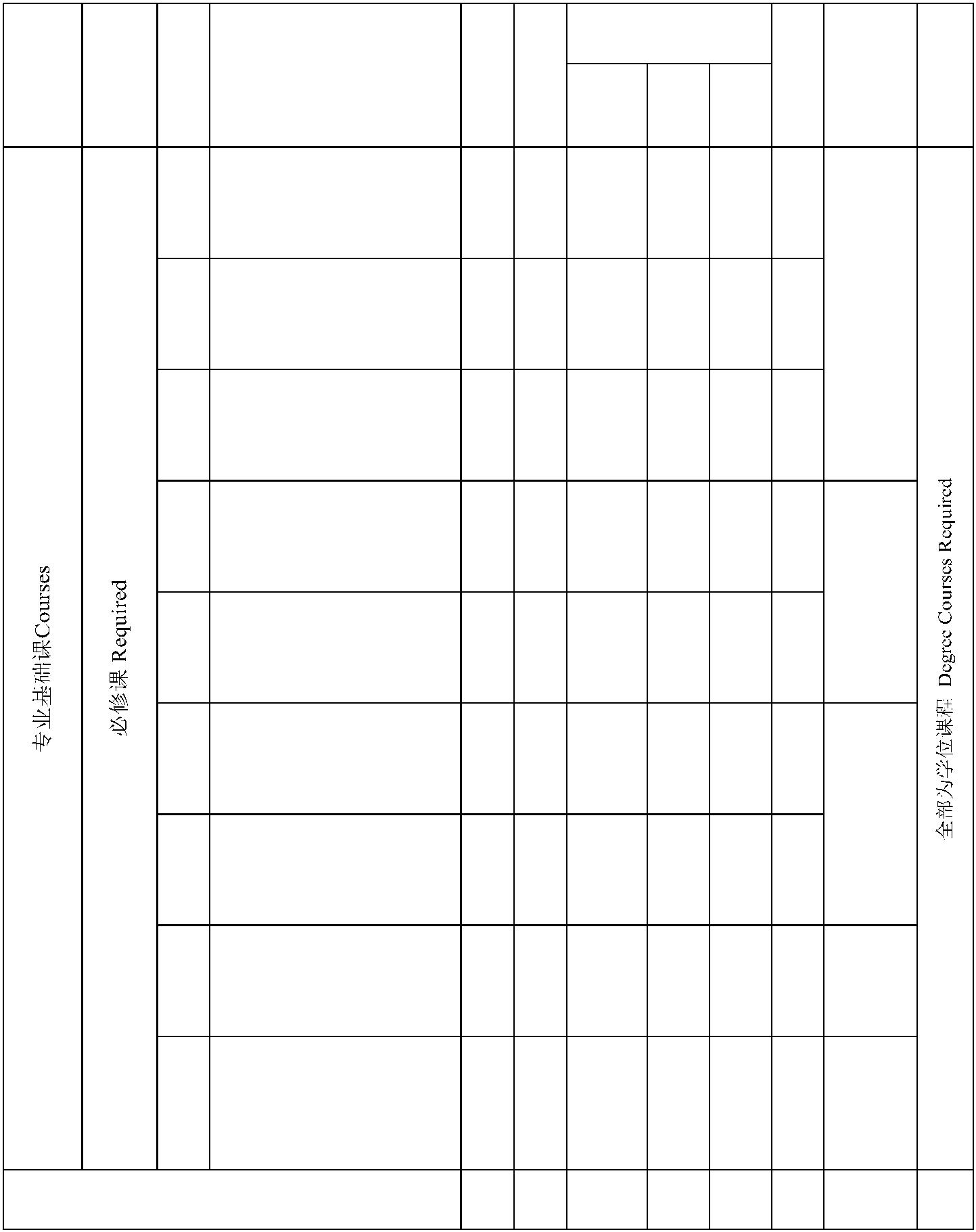 类别CourseCategory课程性质CourseNature课程编号No.课程名称Course Title学分Credit学时Hour学时类型Credit Hour Type 开课实验讲授1学科导论 Introduction tothe Subject1 16 16 12管理学 ManagementScience3 48 38 4 6 33 48 38 4 6 3工商学院SBA3市场营销学 MarketingManagement3 48 39 9 47公司财务 CorporateFinance3 48 38 10 38管理统计学 ManagementStatistics3 48 39 9 43 48 39 9 4数统学院SOMS9投资管理 InvestmentManagement3 48 39 9 5用与经济学院CBDAE课程类别CourseCategory课程性质CourseNature课程编号No.课程名称Course Title学分Credit学时HourCredit Hour Type 开课任课单位School/Department备注Memo2旅游接待业TouristReception Industry3 48 42 6 43旅游经济学Tourist Economics3 48 42 6 44旅游目的地管理TourismDestination Management3 48 42 6 53 48 42 6 5工商学院SBA5Tourism planning andDevelopment3 48 42 6 56旅游消费者行为TourismConsumer Behavior3 48 42 6 67旅游政策法规TouristPolicy & Regulation3 48 42 6 62课程名称见专业选修课程表课程名称见专业选修课程表课程名称见专业选修课程表课程名称见专业选修课程表333See "Optionals" for coursetitles课程编号No.课程名称Course Title学分Credit学时Hour学时类型Credit Hour Type 任课1科学研究方法与论文写作*Research Methodology &Thesis Writing1 16 16 0 06中国传统文化与企业管理* Chinese Traditional Cultureand Enterprise Management2 32 26 6 012旅游前沿问题专题讲座Topics of Current Issues of Tourism2 32 32 0 02 32 32 0 0工商学院SBA13英文旅游案例选读Selective Literature Reading on TourismCase2 32 32 0 018生态旅游与景区保护* Eco-tourism & Environmentalprotection2 32 32 0 0课程类别CourseCategory课程性质CourseNature课程编号No.课程名称Course Title学分Credit学时HourCredit Hour Type 开课学期实验 实践讲授TermExperi Practic ment eTeaching任课单位School/Department1形势与政策Current Affairs & Policy23次/学期32 1-84思想道德修养与法律基础Ethics & Principles of Law3 48 48 2SOM课程类别CourseCategory课程性质CourseNature课程编号No.课程编号No.课程编号No.课程编号No.课程编号No.课程编号No.课程编号No.课程名称Course Title学分Credit学分Credit学分Credit学分Credit学分Credit学分Credit学分Credit学时HourCredit Hour Type 开课Credit Hour Type 开课Credit Hour Type 开课Credit Hour Type 开课Credit Hour Type 开课任课单位School/Department任课单位School/Department任课单位School/Department任课单位School/Department任课单位School/Department任课单位School/Department备注Memo11大学外语*Foreign Language大学外语*Foreign Language大学外语*Foreign Language大学外语*Foreign Language大学外语*Foreign Language大学外语*Foreign Language12 256 192 64 1-412 256 192 64 1-412 256 192 64 1-412 256 192 64 1-412 256 192 64 1-412 256 192 64 1-412 256 192 64 1-412 256 192 64 1-412 256 192 64 1-412 256 192 64 1-412 256 192 64 1-4外语学院SFL外语学院SFL外语学院SFL外语学院SFL外语学院SFL外语学院SFL2 体育Physical Education 4 128 8 120 1-42 体育Physical Education 4 128 8 120 1-42 体育Physical Education 4 128 8 120 1-42 体育Physical Education 4 128 8 120 1-42 体育Physical Education 4 128 8 120 1-42 体育Physical Education 4 128 8 120 1-42 体育Physical Education 4 128 8 120 1-42 体育Physical Education 4 128 8 120 1-42 体育Physical Education 4 128 8 120 1-42 体育Physical Education 4 128 8 120 1-42 体育Physical Education 4 128 8 120 1-42 体育Physical Education 4 128 8 120 1-42 体育Physical Education 4 128 8 120 1-42 体育Physical Education 4 128 8 120 1-42 体育Physical Education 4 128 8 120 1-42 体育Physical Education 4 128 8 120 1-42 体育Physical Education 4 128 8 120 1-42 体育Physical Education 4 128 8 120 1-42 体育Physical Education 4 128 8 120 1-42 体育Physical Education 4 128 8 120 1-42 体育Physical Education 4 128 8 120 1-42 体育Physical Education 4 128 8 120 1-42 体育Physical Education 4 128 8 120 1-42 体育Physical Education 4 128 8 120 1-42 体育Physical Education 4 128 8 120 1-42 体育Physical Education 4 128 8 120 1-42 体育Physical Education 4 128 8 120 1-4体工部PED3 大学语文College Chinese 2 32 32 13 大学语文College Chinese 2 32 32 13 大学语文College Chinese 2 32 32 13 大学语文College Chinese 2 32 32 13 大学语文College Chinese 2 32 32 13 大学语文College Chinese 2 32 32 13 大学语文College Chinese 2 32 32 13 大学语文College Chinese 2 32 32 13 大学语文College Chinese 2 32 32 13 大学语文College Chinese 2 32 32 13 大学语文College Chinese 2 32 32 13 大学语文College Chinese 2 32 32 13 大学语文College Chinese 2 32 32 13 大学语文College Chinese 2 32 32 13 大学语文College Chinese 2 32 32 13 大学语文College Chinese 2 32 32 13 大学语文College Chinese 2 32 32 13 大学语文College Chinese 2 32 32 13 大学语文College Chinese 2 32 32 13 大学语文College Chinese 2 32 32 13 大学语文College Chinese 2 32 32 13 大学语文College Chinese 2 32 32 1文法学院SHL文法学院SHL文法学院SHL文法学院SHL文法学院SHL文法学院SHL4 军事理论Military Theory 2 36 28 8 14 军事理论Military Theory 2 36 28 8 14 军事理论Military Theory 2 36 28 8 14 军事理论Military Theory 2 36 28 8 14 军事理论Military Theory 2 36 28 8 14 军事理论Military Theory 2 36 28 8 14 军事理论Military Theory 2 36 28 8 14 军事理论Military Theory 2 36 28 8 14 军事理论Military Theory 2 36 28 8 14 军事理论Military Theory 2 36 28 8 14 军事理论Military Theory 2 36 28 8 14 军事理论Military Theory 2 36 28 8 14 军事理论Military Theory 2 36 28 8 14 军事理论Military Theory 2 36 28 8 14 军事理论Military Theory 2 36 28 8 14 军事理论Military Theory 2 36 28 8 14 军事理论Military Theory 2 36 28 8 14 军事理论Military Theory 2 36 28 8 14 军事理论Military Theory 2 36 28 8 14 军事理论Military Theory 2 36 28 8 14 军事理论Military Theory 2 36 28 8 14 军事理论Military Theory 2 36 28 8 1军事教研室DMT军事教研室DMT军事教研室DMT军事教研室DMT军事教研室DMT军事教研室DMT55心理健康教育Mental Health Education心理健康教育Mental Health Education心理健康教育Mental Health Education心理健康教育Mental Health Education心理健康教育Mental Health Education心理健康教育Mental Health Education心理健康教育Mental Health Education心理健康教育Mental Health Education2 32 24 8 12 32 24 8 12 32 24 8 12 32 24 8 12 32 24 8 12 32 24 8 12 32 24 8 12 32 24 8 1公管学院SPA公管学院SPA公管学院SPA公管学院SPA公管学院SPA公管学院SPA6计算机应用*Computer Application计算机应用*Computer Application计算机应用*Computer Application计算机应用*Computer Application计算机应用*Computer Application计算机应用*Computer Application计算机应用*Computer Application计算机应用*Computer Application3 64 32 32 13 64 32 32 13 64 32 32 13 64 32 32 13 64 32 32 13 64 32 32 13 64 32 32 13 64 32 32 1信息学院SIS信息学院SIS信息学院SIS信息学院SIS信息学院SIS信息学院SIS77高等数学(2)*AdvancedMathematics(2)高等数学(2)*AdvancedMathematics(2)高等数学(2)*AdvancedMathematics(2)高等数学(2)*AdvancedMathematics(2)高等数学(2)*AdvancedMathematics(2)高等数学(2)*AdvancedMathematics(2)高等数学(2)*AdvancedMathematics(2)高等数学(2)*AdvancedMathematics(2)6 128 128 1-26 128 128 1-26 128 128 1-26 128 128 1-26 128 128 1-26 128 128 1-28 线性代数* Linnear Algebra 3 48 48 28 线性代数* Linnear Algebra 3 48 48 28 线性代数* Linnear Algebra 3 48 48 28 线性代数* Linnear Algebra 3 48 48 28 线性代数* Linnear Algebra 3 48 48 28 线性代数* Linnear Algebra 3 48 48 28 线性代数* Linnear Algebra 3 48 48 28 线性代数* Linnear Algebra 3 48 48 28 线性代数* Linnear Algebra 3 48 48 28 线性代数* Linnear Algebra 3 48 48 28 线性代数* Linnear Algebra 3 48 48 28 线性代数* Linnear Algebra 3 48 48 28 线性代数* Linnear Algebra 3 48 48 28 线性代数* Linnear Algebra 3 48 48 28 线性代数* Linnear Algebra 3 48 48 28 线性代数* Linnear Algebra 3 48 48 28 线性代数* Linnear Algebra 3 48 48 28 线性代数* Linnear Algebra 3 48 48 28 线性代数* Linnear Algebra 3 48 48 28 线性代数* Linnear Algebra 3 48 48 28 线性代数* Linnear Algebra 3 48 48 28 线性代数* Linnear Algebra 3 48 48 2数统学院SOMS数统学院SOMS数统学院SOMS数统学院SOMS数统学院SOMS数统学院SOMS99概率论与数理统计*Probability and Statistics概率论与数理统计*Probability and Statistics概率论与数理统计*Probability and Statistics概率论与数理统计*Probability and Statistics概率论与数理统计*Probability and Statistics概率论与数理统计*Probability and Statistics概率论与数理统计*Probability and Statistics概率论与数理统计*Probability and Statistics4 64 64 34 64 64 34 64 64 34 64 64 34 64 64 334不同类别，5个类别中必须含有艺术类别。课程名称见通识任选课结构表2-7学期课程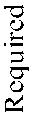 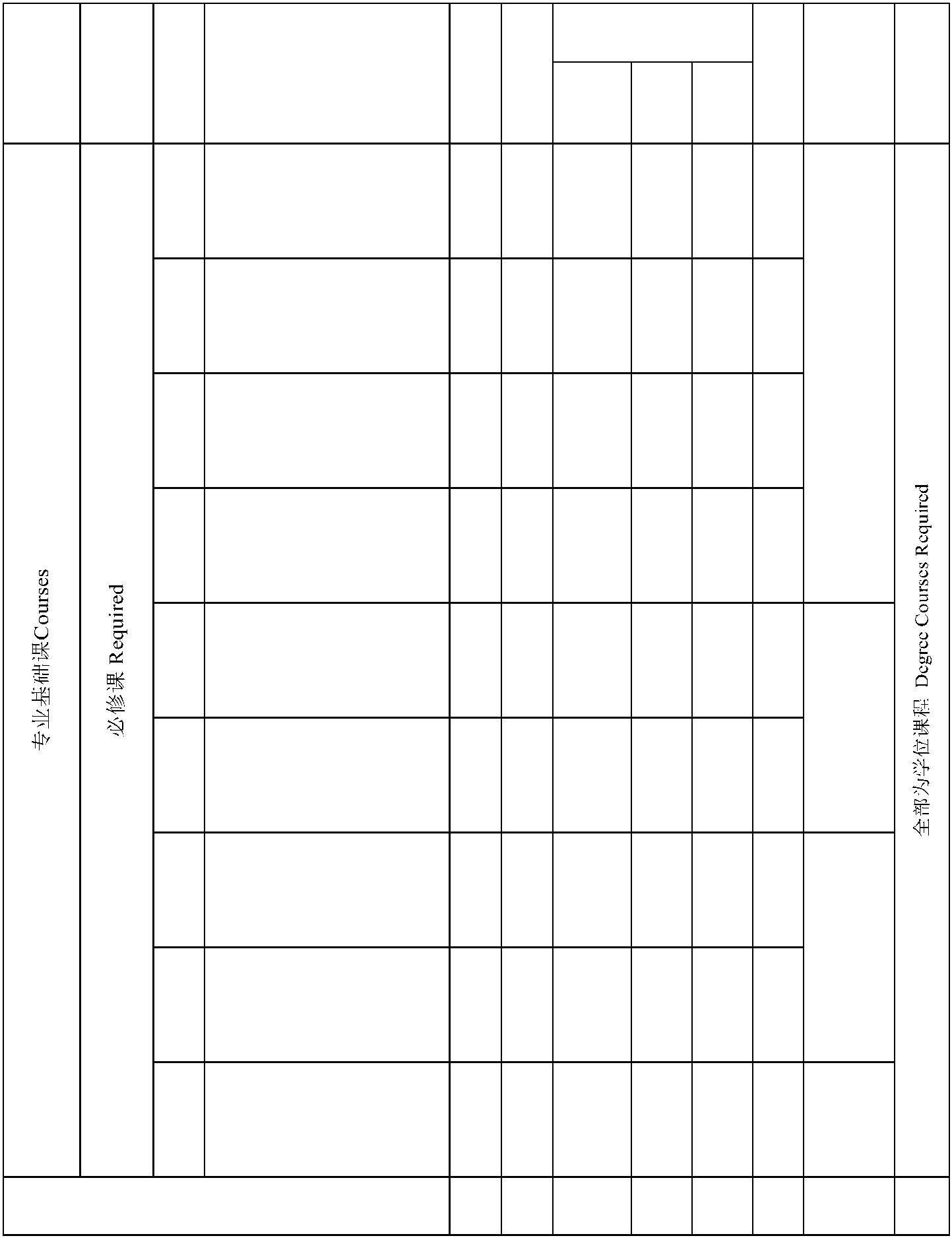 类别CourseCategory课程性质CourseNature课程编号No.课程名称Course Title学分Credit学时Hour学时类型Credit Hour Type 开课实验讲授2管理学Management3 48 38 4 6 33市场营销学Marketing3 48 39 9 44运营管理Operations Management3 48 39 9 56经济学原理（1）Principles of Economics (1)3 48 42 6 27会计学（1）Accounting（1）4 64 52 12 28公司财务Corporate Finance3 48 38 10 39管理统计学Statistics of Management3 48 39 9 43 48 39 9 4数统学院SOMS课程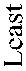 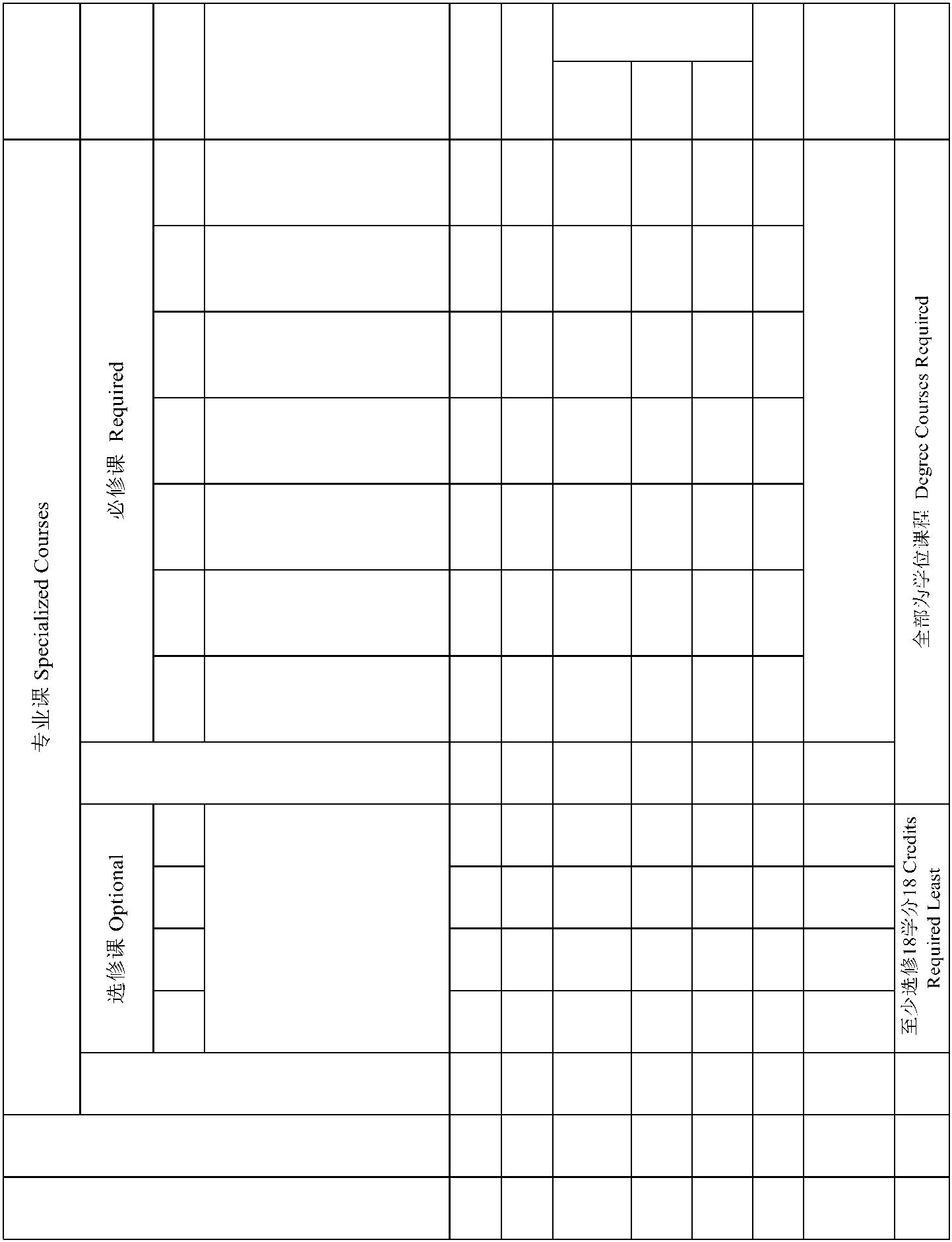 类别CourseCategory课程性质CourseNature课程编号No.课程名称Course Title学分Credit学时Hour学时类型Credit Hour Type 开课实验讲授1人力资源管理 HumanResource Management人力资源管理 HumanResource Management3 48 36 9 3 43 48 36 9 3 42劳动经济学LaborEconomics3 48 42 0 6 53 48 42 0 6 54战略管理 StrategicManagement3 48 36 6 6 5工商学院SBA6公司治理Corporate Governance3 48 42 0 6 63 48 42 0 6 67创业学Entrepreneurship创业学Entrepreneurship3 48 39 0 9 63 48 39 0 9 62课程名称见专业选修课程表课程名称见专业选修课程表课程名称见专业选修课程表课程名称见专业选修课程表333See "Optionals" for coursetitles课程编号No.课程名称Course Title学分Credit学时HourCredit Hour任课单位School/Departmen t备注Memo3 劳动法Labor Law 2 32 26 6文法学院SHL5 项目管理Project Management 2 32 26 65 项目管理Project Management 2 32 26 65 项目管理Project Management 2 32 26 65 项目管理Project Management 2 32 26 65 项目管理Project Management 2 32 26 65 项目管理Project Management 2 32 26 6管科学院SMS6 电子商务概论Introduction to Ecommerce 2 32 26 66 电子商务概论Introduction to Ecommerce 2 32 26 66 电子商务概论Introduction to Ecommerce 2 32 26 66 电子商务概论Introduction to Ecommerce 2 32 26 66 电子商务概论Introduction to Ecommerce 2 32 26 66 电子商务概论Introduction to Ecommerce 2 32 26 6信息学院SIS7科学研究方法与论文写作*Research Methodology & ThesisWriting1 16 12 49中国传统文化与企业管理Chinese Traditional Culture andEnterprise Management2 32 26 617 人员测评与员工招聘* Personnel Assessment＆Staff 2 32 16 16工商学院课程类别CourseCategory课程性质CourseNature课程编号No.课程名称Course Title学分Credit学时HourCredit Hour Type 开课学期实验 实践讲授TermExperi Practic ment eTeaching任课单位School/Department1形势与政策Current Affairs & Policy23次/学期1-84思想道德修养与法律基础Ethics & Principles of Law3 48 48 2SOM课程类别CourseCategory课程性质CourseNature课程编号No.课程名称Course Title学分Credit学时HourCredit Hour Type 开课任课单位School/Department11大学外语*Foreign Language大学外语*Foreign Language12 256 192 64 1-412 256 192 64 1-412 256 192 64 1-412 256 192 64 1-412 256 192 64 1-412 256 192 64 1-412 256 192 64 1-4外语学院SFL外语学院SFL外语学院SFL外语学院SFL外语学院SFL2 体育Physical Education 4 128 8 120 1-42 体育Physical Education 4 128 8 120 1-42 体育Physical Education 4 128 8 120 1-42 体育Physical Education 4 128 8 120 1-42 体育Physical Education 4 128 8 120 1-42 体育Physical Education 4 128 8 120 1-42 体育Physical Education 4 128 8 120 1-42 体育Physical Education 4 128 8 120 1-42 体育Physical Education 4 128 8 120 1-42 体育Physical Education 4 128 8 120 1-42 体育Physical Education 4 128 8 120 1-42 体育Physical Education 4 128 8 120 1-42 体育Physical Education 4 128 8 120 1-42 体育Physical Education 4 128 8 120 1-42 体育Physical Education 4 128 8 120 1-42 体育Physical Education 4 128 8 120 1-42 体育Physical Education 4 128 8 120 1-42 体育Physical Education 4 128 8 120 1-4体工部PED3 大学语文College Chinese 2 32 32 13 大学语文College Chinese 2 32 32 13 大学语文College Chinese 2 32 32 13 大学语文College Chinese 2 32 32 13 大学语文College Chinese 2 32 32 13 大学语文College Chinese 2 32 32 13 大学语文College Chinese 2 32 32 13 大学语文College Chinese 2 32 32 13 大学语文College Chinese 2 32 32 13 大学语文College Chinese 2 32 32 13 大学语文College Chinese 2 32 32 13 大学语文College Chinese 2 32 32 13 大学语文College Chinese 2 32 32 13 大学语文College Chinese 2 32 32 1文法学院SHL文法学院SHL文法学院SHL文法学院SHL文法学院SHL4 军事理论Military Theory 2 36 28 8 14 军事理论Military Theory 2 36 28 8 14 军事理论Military Theory 2 36 28 8 14 军事理论Military Theory 2 36 28 8 14 军事理论Military Theory 2 36 28 8 14 军事理论Military Theory 2 36 28 8 14 军事理论Military Theory 2 36 28 8 14 军事理论Military Theory 2 36 28 8 14 军事理论Military Theory 2 36 28 8 14 军事理论Military Theory 2 36 28 8 14 军事理论Military Theory 2 36 28 8 14 军事理论Military Theory 2 36 28 8 14 军事理论Military Theory 2 36 28 8 14 军事理论Military Theory 2 36 28 8 1军事教研室DMT军事教研室DMT军事教研室DMT军事教研室DMT军事教研室DMT55心理健康教育Mental Health Education心理健康教育Mental Health Education心理健康教育Mental Health Education心理健康教育Mental Health Education2 32 24 8 12 32 24 8 12 32 24 8 12 32 24 8 1公管学院SPA公管学院SPA公管学院SPA公管学院SPA公管学院SPA6计算机应用*Computer Application计算机应用*Computer Application计算机应用*Computer Application计算机应用*Computer Application3 64 32 32 13 64 32 32 13 64 32 32 13 64 32 32 1信息学院SIS信息学院SIS信息学院SIS信息学院SIS信息学院SIS77高等数学(2)*AdvancedMathematics(2)高等数学(2)*AdvancedMathematics(2)高等数学(2)*AdvancedMathematics(2)高等数学(2)*AdvancedMathematics(2)6 128 128 1-26 128 128 1-28 线性代数* Linnear Algebra 3 48 48 28 线性代数* Linnear Algebra 3 48 48 28 线性代数* Linnear Algebra 3 48 48 28 线性代数* Linnear Algebra 3 48 48 28 线性代数* Linnear Algebra 3 48 48 28 线性代数* Linnear Algebra 3 48 48 28 线性代数* Linnear Algebra 3 48 48 28 线性代数* Linnear Algebra 3 48 48 28 线性代数* Linnear Algebra 3 48 48 28 线性代数* Linnear Algebra 3 48 48 28 线性代数* Linnear Algebra 3 48 48 28 线性代数* Linnear Algebra 3 48 48 28 线性代数* Linnear Algebra 3 48 48 28 线性代数* Linnear Algebra 3 48 48 2数统学院SOMS数统学院SOMS数统学院SOMS数统学院SOMS数统学院SOMS99概率论与数理统计*Probability and Statistics概率论与数理统计*Probability and Statistics概率论与数理统计*Probability and Statistics概率论与数理统计*Probability and Statistics4 64 64 33不同类别，5个类别中必须含有艺术类别。课程名称见通识任选课结构表2-7学期课程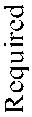 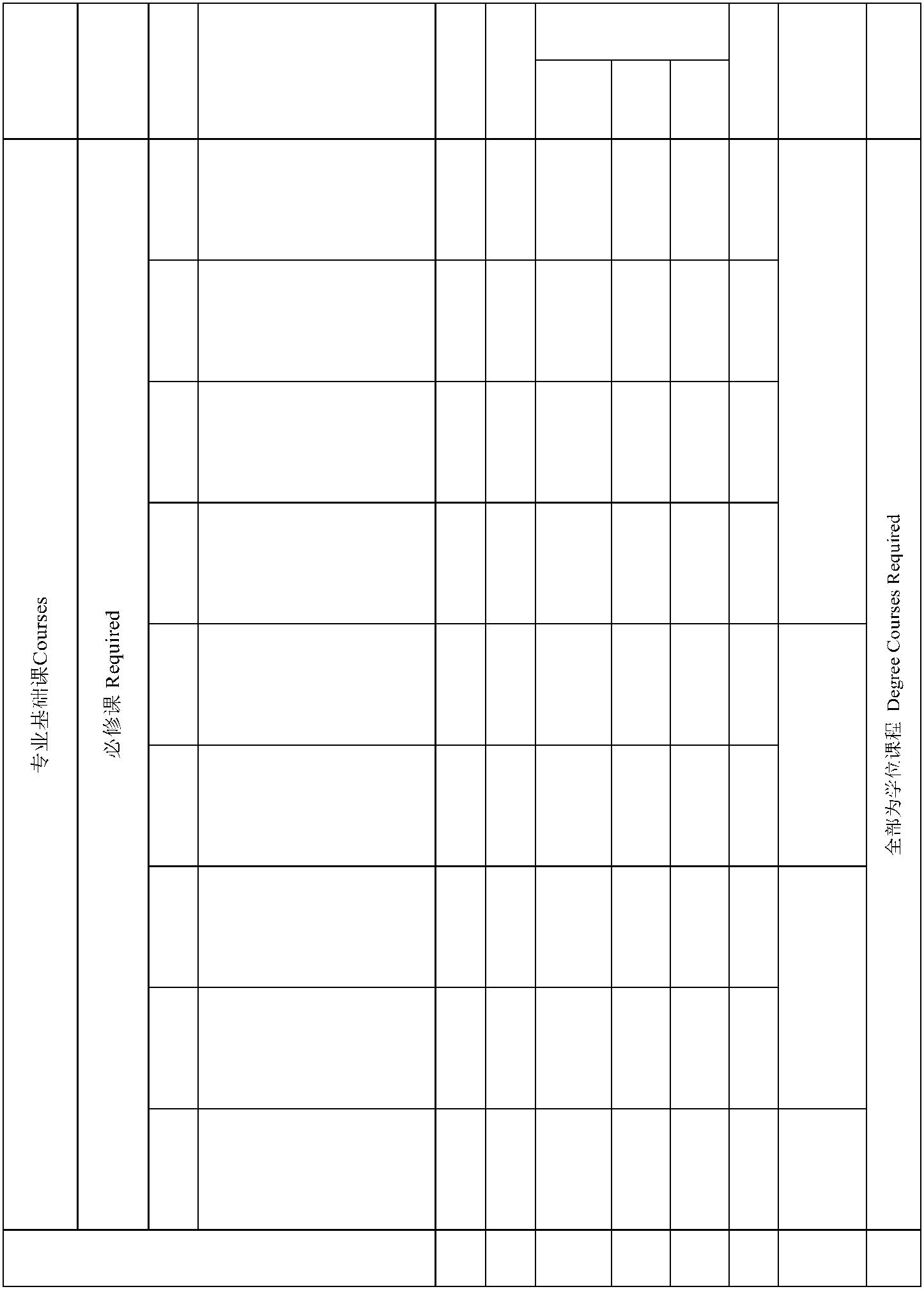 类别CourseCategory课程性质CourseNature课程编号No.课程名称Course Title学分Credit学时Hour学时类型Credit Hour Type 开课实验讲授任课单位School/Department备注Memo2管理学Management3 48 38 4 6 33市场营销学Marketing3 48 39 9 44运营管理Operations Management3 48 39 9 57会计学 （1）Accounting4 64 52 12 28公司财务Corporate Finance3 48 38 10 39管理统计学Statistics of Management3 48 39 9 63 48 39 9 6数统学院SOMS课程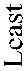 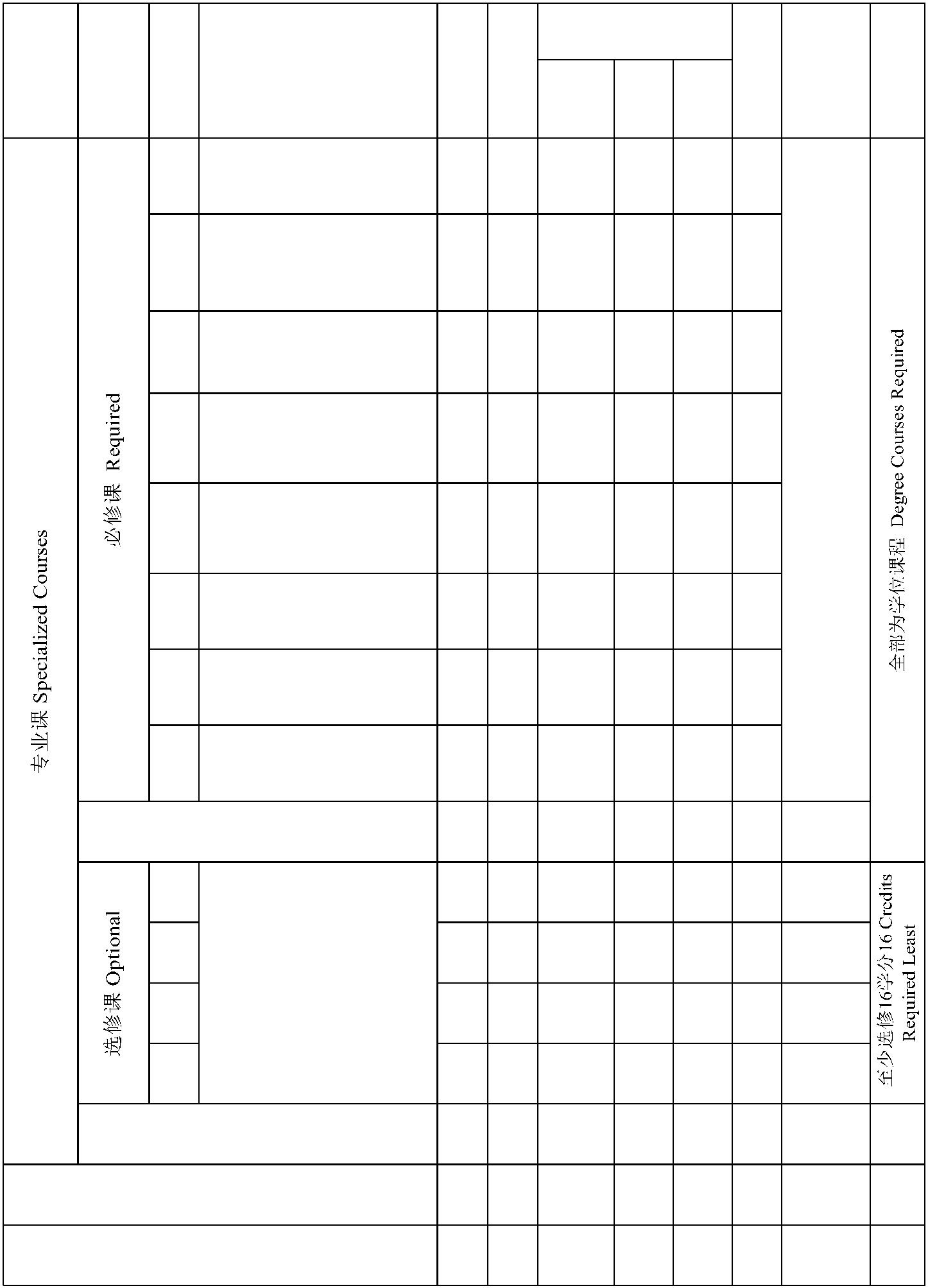 类别CourseCategory课程性质CourseNature课程编号No.课程名称Course Title学分Credit学时Hour学时类型Credit Hour Type 开课实验讲授任课单位School/Department备注Memo3人力资源管理 HumanResource Management3 48 36 8 4 54公司治理 CorporateGovernance3 48 42 6 65战略管理Strategic Management3 48 36 6 6 66组织行为学 OrganizationBehavior3 48 42 6 67创业学New Venture Creation3 48 39 9 68营销诊断与策划Marketing plan3 48 27 21 72课程名称见专业选修课程表课程名称见专业选修课程表课程名称见专业选修课程表课程名称见专业选修课程表333See "Optionals" for coursetitles课程编号No.课程编号No.课程编号No.课程编号No.课程名称Course Title学分Credit学分Credit学分Credit学时Hour学时类型Credit Hour Type 任课单位实验讲授实践 School/DepartExperTeaching Practice ment iment学时类型Credit Hour Type 任课单位实验讲授实践 School/DepartExperTeaching Practice ment iment备注Memo1科学研究方法与论文写作*Research Methodology & ThesisWriting科学研究方法与论文写作*Research Methodology & ThesisWriting科学研究方法与论文写作*Research Methodology & ThesisWriting科学研究方法与论文写作*Research Methodology & ThesisWriting科学研究方法与论文写作*Research Methodology & ThesisWriting1 16 12 41 16 12 41 16 12 41 16 12 41 16 12 413中国传统文化与企业管理* Chinese Traditional Culture andEnterprise Management2 32 26 6课程类别CourseCategory课程性质CourseNature课程编号No.课程名称Course Title学分Credit学时HourCredit Hour Type 开课学期实验 实践讲授TermExperi Practic ment eTeaching任课单位School/Department1形势与政策Current Affairs & Policy23次/学期32 1-84思想道德修养与法律基础Ethics & Principles of Law3 48 48 2课程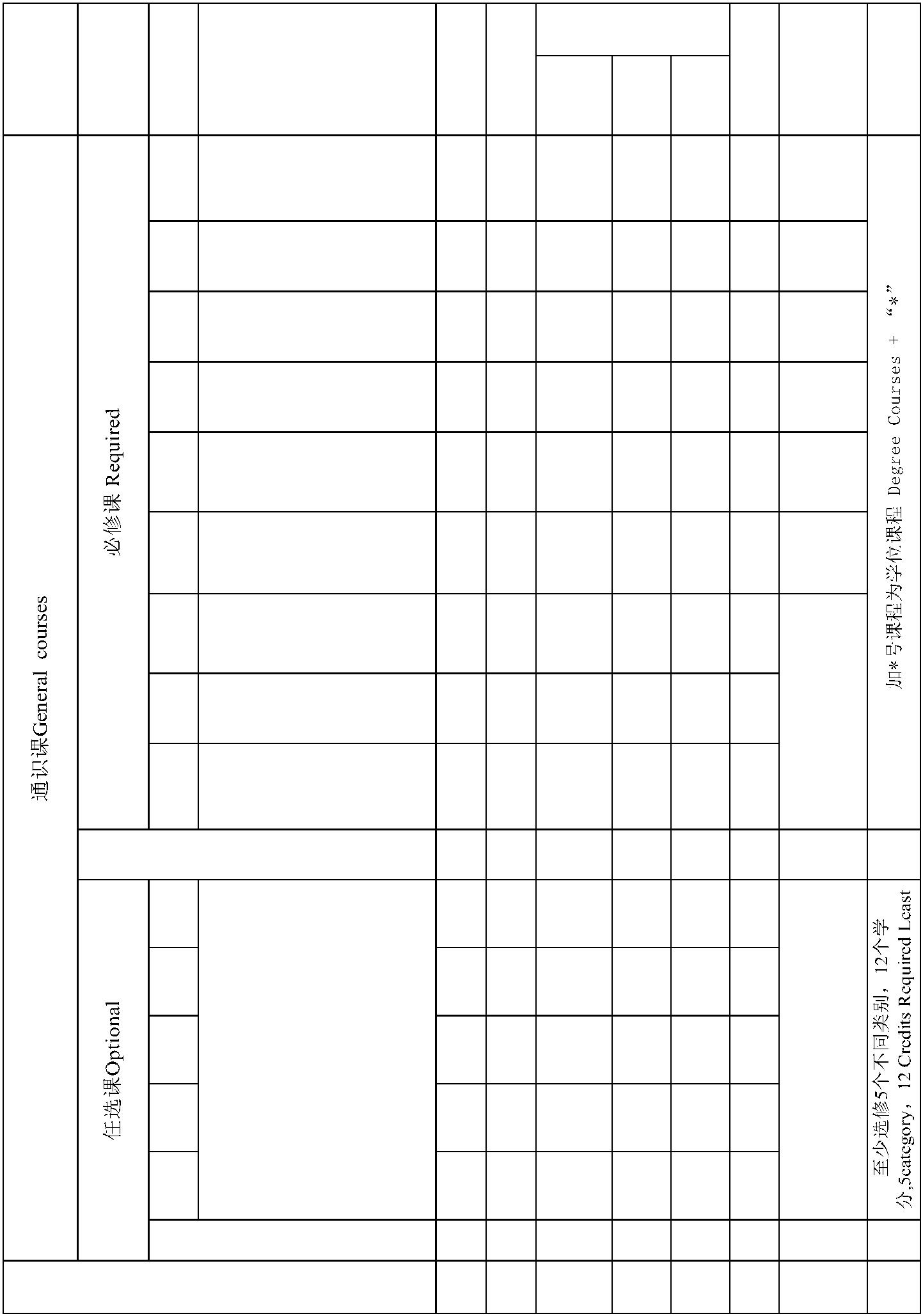 类别CourseCategory课程性质CourseNature课程编号No.课程名称Course Title学分Credit学时Hour学时类型Credit Hour Type 开课实验讲授11大学外语*Foreign Language大学外语*Foreign Language12 256 192 64 1-412 256 192 64 1-412 256 192 64 1-412 256 192 64 1-412 256 192 64 1-412 256 192 64 1-412 256 192 64 1-4外语学院SFL外语学院SFL外语学院SFL外语学院SFL外语学院SFL2 体育Physical Education 4 128 8 120 1-42 体育Physical Education 4 128 8 120 1-42 体育Physical Education 4 128 8 120 1-42 体育Physical Education 4 128 8 120 1-42 体育Physical Education 4 128 8 120 1-42 体育Physical Education 4 128 8 120 1-42 体育Physical Education 4 128 8 120 1-42 体育Physical Education 4 128 8 120 1-42 体育Physical Education 4 128 8 120 1-42 体育Physical Education 4 128 8 120 1-42 体育Physical Education 4 128 8 120 1-42 体育Physical Education 4 128 8 120 1-42 体育Physical Education 4 128 8 120 1-42 体育Physical Education 4 128 8 120 1-42 体育Physical Education 4 128 8 120 1-42 体育Physical Education 4 128 8 120 1-42 体育Physical Education 4 128 8 120 1-42 体育Physical Education 4 128 8 120 1-4体工部PED3 大学语文College Chinese 2 32 32 13 大学语文College Chinese 2 32 32 13 大学语文College Chinese 2 32 32 13 大学语文College Chinese 2 32 32 13 大学语文College Chinese 2 32 32 13 大学语文College Chinese 2 32 32 13 大学语文College Chinese 2 32 32 13 大学语文College Chinese 2 32 32 13 大学语文College Chinese 2 32 32 13 大学语文College Chinese 2 32 32 13 大学语文College Chinese 2 32 32 13 大学语文College Chinese 2 32 32 13 大学语文College Chinese 2 32 32 13 大学语文College Chinese 2 32 32 1文法学院SHL文法学院SHL文法学院SHL文法学院SHL文法学院SHL4 军事理论Military Theory 2 36 28 8 14 军事理论Military Theory 2 36 28 8 14 军事理论Military Theory 2 36 28 8 14 军事理论Military Theory 2 36 28 8 14 军事理论Military Theory 2 36 28 8 14 军事理论Military Theory 2 36 28 8 14 军事理论Military Theory 2 36 28 8 14 军事理论Military Theory 2 36 28 8 14 军事理论Military Theory 2 36 28 8 14 军事理论Military Theory 2 36 28 8 14 军事理论Military Theory 2 36 28 8 14 军事理论Military Theory 2 36 28 8 14 军事理论Military Theory 2 36 28 8 14 军事理论Military Theory 2 36 28 8 1军事教研室DMT军事教研室DMT军事教研室DMT军事教研室DMT军事教研室DMT55心理健康教育Mental Health Education心理健康教育Mental Health Education心理健康教育Mental Health Education心理健康教育Mental Health Education2 32 24 8 12 32 24 8 12 32 24 8 12 32 24 8 1公管学院SPA公管学院SPA公管学院SPA公管学院SPA公管学院SPA6计算机应用*Computer Application计算机应用*Computer Application计算机应用*Computer Application计算机应用*Computer Application3 64 32 32 13 64 32 32 13 64 32 32 13 64 32 32 1信息学院SIS信息学院SIS信息学院SIS信息学院SIS信息学院SIS77高等数学(2)*AdvancedMathematics(2)高等数学(2)*AdvancedMathematics(2)高等数学(2)*AdvancedMathematics(2)高等数学(2)*AdvancedMathematics(2)6 128 128 1-26 128 128 1-28 线性代数* Linnear Algebra 3 48 48 28 线性代数* Linnear Algebra 3 48 48 28 线性代数* Linnear Algebra 3 48 48 28 线性代数* Linnear Algebra 3 48 48 28 线性代数* Linnear Algebra 3 48 48 28 线性代数* Linnear Algebra 3 48 48 28 线性代数* Linnear Algebra 3 48 48 28 线性代数* Linnear Algebra 3 48 48 28 线性代数* Linnear Algebra 3 48 48 28 线性代数* Linnear Algebra 3 48 48 28 线性代数* Linnear Algebra 3 48 48 28 线性代数* Linnear Algebra 3 48 48 28 线性代数* Linnear Algebra 3 48 48 28 线性代数* Linnear Algebra 3 48 48 2数统学院SOMS数统学院SOMS数统学院SOMS数统学院SOMS数统学院SOMS99概率论与数理统计*Probability and Statistics概率论与数理统计*Probability and Statistics概率论与数理统计*Probability and Statistics概率论与数理统计*Probability and Statistics4 64 64 334不同类别，5个类别中必须含有艺术类别。课程名称见通识任选课结构表2-7学期课程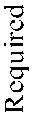 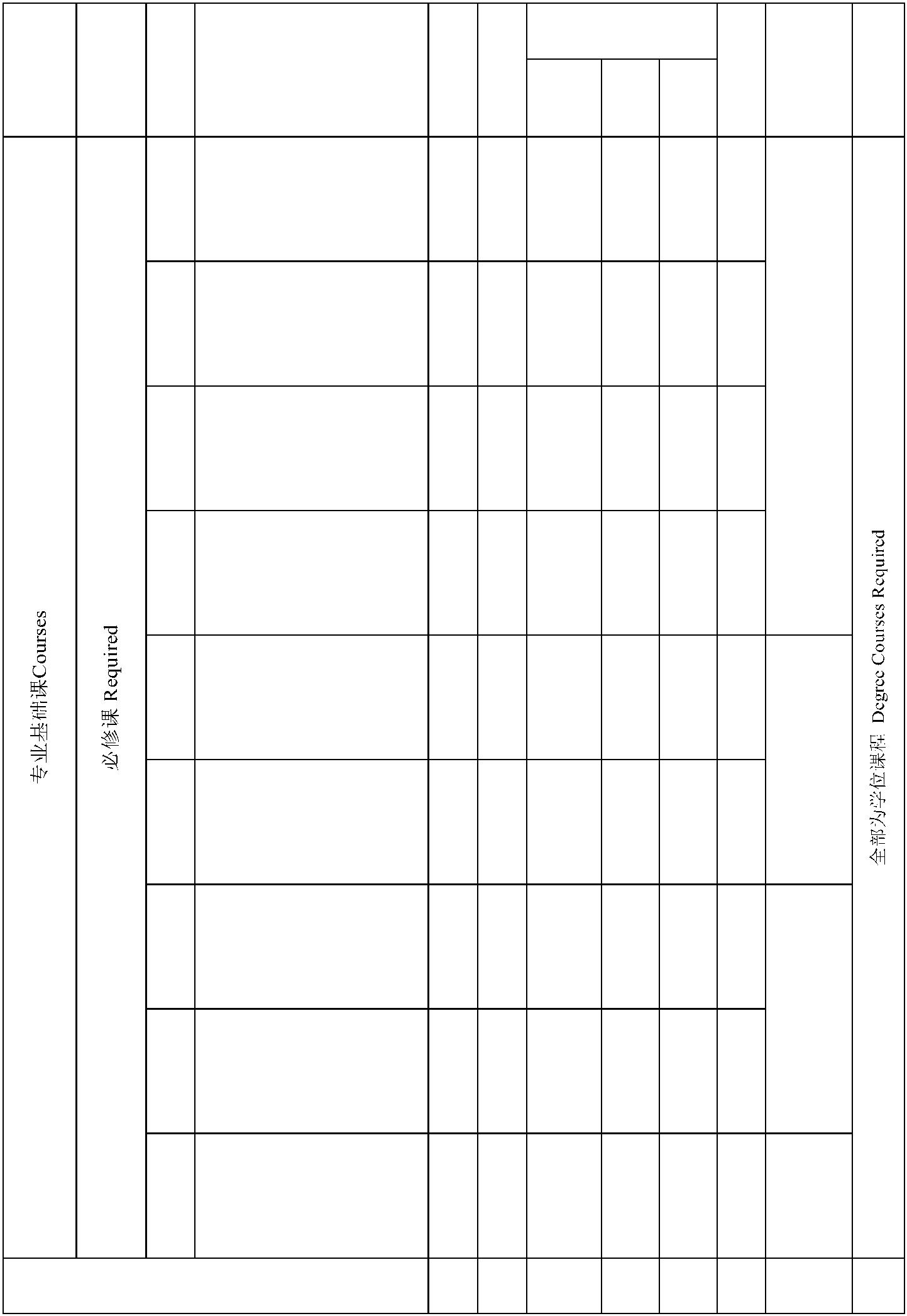 类别CourseCategory课程性质CourseNature课程编号No.课程名称Course Title学分Credit学时Hour学时类型Credit Hour Type 开课实验讲授2管理学Management3 48 38 4 6 33市场营销学Marketing3 48 39 9 44运营管理Operations Management3 48 39 9 57会计学（1）Accounting4 64 52 12 28公司财务Corporate Finance3 48 38 10 39管理统计学Statistics of Management3 48 39 9 43 48 39 9 4数统学院SOMS课程类别CourseCategory课程性质CourseNature课程编号No.课程编号No.课程编号No.课程编号No.课程名称Course Title学分Credit学分Credit学分Credit学时HourCredit Hour Type 开课Credit Hour Type 开课任课单位School/Department备注Memo1物流管理学Logistics Management物流管理学Logistics Management物流管理学Logistics Management物流管理学Logistics Management物流管理学Logistics Management3 48 39 6 3 43 48 39 6 3 43 48 39 6 3 43 48 39 6 3 43 48 39 6 3 43仓储管理WarehouseManagement2 32 26 4 2 55物流信息技术LogisticsInformation Technology3 48 24 24 5工商学院SBA7供应链管理Supply Chain Management3 48 42 6 62课程名称见专业选修课程表课程名称见专业选修课程表课程名称见专业选修课程表课程名称见专业选修课程表333See "Optionals" for coursetitles课程编号No.课程编号No.课程编号No.课程编号No.课程名称Course Title学分Credit学分Credit学分Credit学时Hour学时类型Credit Hour Type 任课 单 位School/Depart ment讲授 实验 实践Teach Exper Practiing iment ce学时类型Credit Hour Type 任课 单 位School/Depart ment讲授 实验 实践Teach Exper Practiing iment ce备注Memo1科学研究方法与论文写作*Research Methodology &Thesis Writing科学研究方法与论文写作*Research Methodology &Thesis Writing科学研究方法与论文写作*Research Methodology &Thesis Writing科学研究方法与论文写作*Research Methodology &Thesis Writing科学研究方法与论文写作*Research Methodology &Thesis Writing1 16 12 41 16 12 41 16 12 41 16 12 41 16 12 45中国传统文化与企业管理* Chinese Traditional Culture andEnterprise Management2 32 26 69国内外物流行业发展现状与趋势**Development Status andTrend of Logistics Industry at home and abroad2 32 26 611 专业英语** English for Business Administration 2 32 26 0 612 物流设施与装备 Logistics Facilities & Equipment 2 32 24 8工商学院SBA17物流创新实验实践**Logsitics Innovation Experiment andPractice2 32 0 32 024 技术经济学 Technological Economics 2 32 26 6管科学院SMS25 电子商务概论 Introduction to Ecommerce 2 32 26 6信息学院SIS课程类别CourseCategory课程性质CourseNature课程编号No.课程名称Course Title学分Credit学时HourCredit Hour Type 开课学期实验 实践讲授TermExperi Practic ment eTeaching任课单位School/Department1形势与政策Current Affairs & Policy23次/学期32 1-84思想道德修养与法律基础Ethics & Principles of Law3 48 48 2SOM6主义理论体系概论* Maoism& Theory of Socialism withChinese Characteristics4 64 64 4课程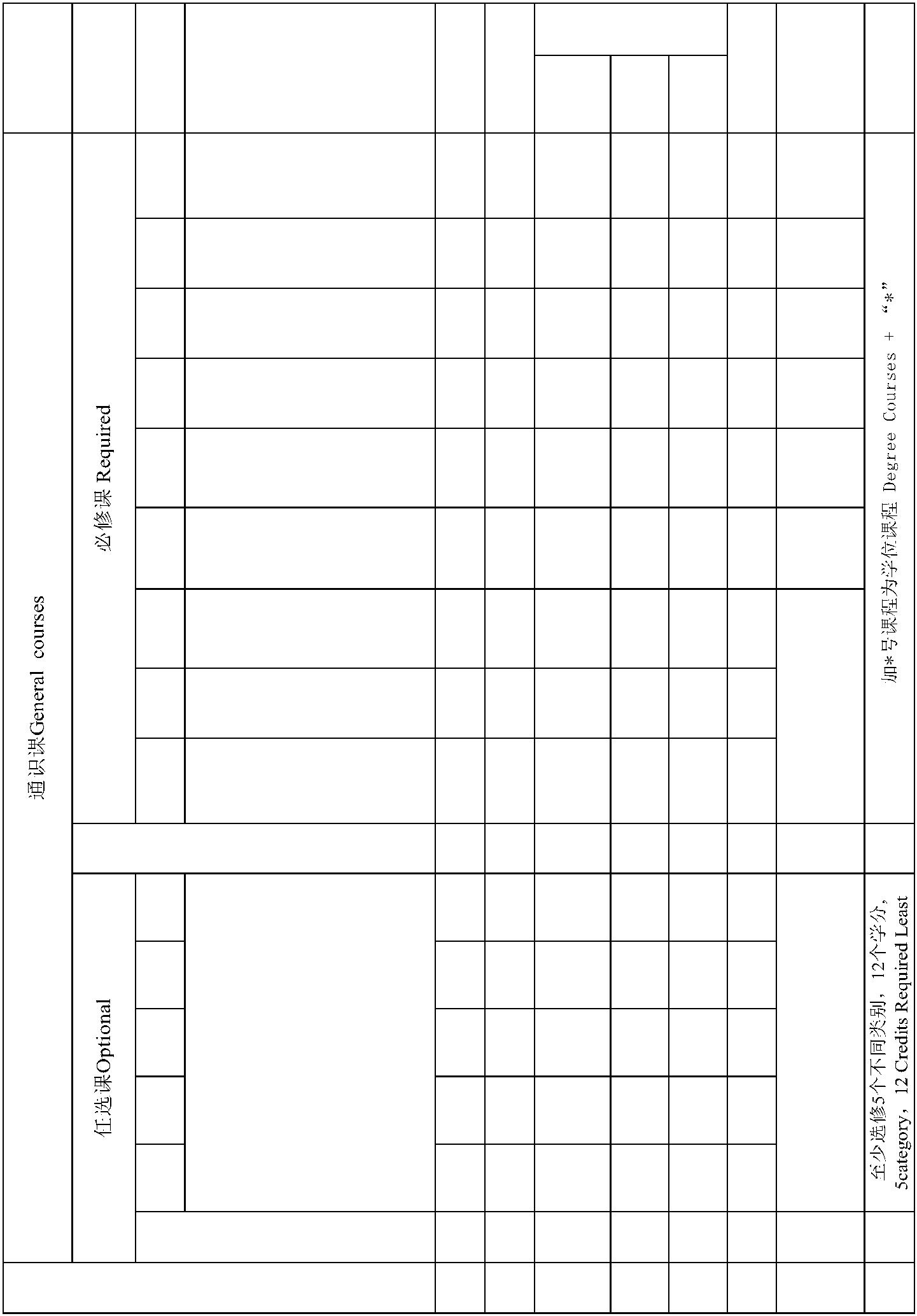 类别CourseCategory课程性质CourseNature课程编号No.课程编号No.课程编号No.课程编号No.课程编号No.课程编号No.课程编号No.课程编号No.课程编号No.课程名称Course Title学分Credit学分Credit学分Credit学分Credit学分Credit学分Credit学分Credit学时Hour学时类型Credit Hour Type 开课实验讲授学时类型Credit Hour Type 开课实验讲授学时类型Credit Hour Type 开课实验讲授学时类型Credit Hour Type 开课实验讲授学时类型Credit Hour Type 开课实验讲授学时类型Credit Hour Type 开课实验讲授学时类型Credit Hour Type 开课实验讲授任课单位School/Department任课单位School/Department任课单位School/Department任课单位School/Department备注Memo备注Memo备注Memo备注Memo备注Memo11大学外语*Foreign Language大学外语*Foreign Language大学外语*Foreign Language大学外语*Foreign Language大学外语*Foreign Language大学外语*Foreign Language大学外语*Foreign Language12 256 192 64 1-412 256 192 64 1-412 256 192 64 1-412 256 192 64 1-412 256 192 64 1-412 256 192 64 1-412 256 192 64 1-412 256 192 64 1-412 256 192 64 1-412 256 192 64 1-412 256 192 64 1-4外语学院SFL外语学院SFL外语学院SFL外语学院SFL外语学院SFL外语学院SFL外语学院SFL外语学院SFL外语学院SFL外语学院SFL2 体育Physical Education 4 128 8 120 1-42 体育Physical Education 4 128 8 120 1-42 体育Physical Education 4 128 8 120 1-42 体育Physical Education 4 128 8 120 1-42 体育Physical Education 4 128 8 120 1-42 体育Physical Education 4 128 8 120 1-42 体育Physical Education 4 128 8 120 1-42 体育Physical Education 4 128 8 120 1-42 体育Physical Education 4 128 8 120 1-42 体育Physical Education 4 128 8 120 1-42 体育Physical Education 4 128 8 120 1-42 体育Physical Education 4 128 8 120 1-42 体育Physical Education 4 128 8 120 1-42 体育Physical Education 4 128 8 120 1-42 体育Physical Education 4 128 8 120 1-42 体育Physical Education 4 128 8 120 1-42 体育Physical Education 4 128 8 120 1-42 体育Physical Education 4 128 8 120 1-42 体育Physical Education 4 128 8 120 1-42 体育Physical Education 4 128 8 120 1-42 体育Physical Education 4 128 8 120 1-42 体育Physical Education 4 128 8 120 1-42 体育Physical Education 4 128 8 120 1-42 体育Physical Education 4 128 8 120 1-42 体育Physical Education 4 128 8 120 1-42 体育Physical Education 4 128 8 120 1-42 体育Physical Education 4 128 8 120 1-42 体育Physical Education 4 128 8 120 1-42 体育Physical Education 4 128 8 120 1-42 体育Physical Education 4 128 8 120 1-42 体育Physical Education 4 128 8 120 1-42 体育Physical Education 4 128 8 120 1-42 体育Physical Education 4 128 8 120 1-4体工部PED3 大学语文College Chinese 2 32 32 13 大学语文College Chinese 2 32 32 13 大学语文College Chinese 2 32 32 13 大学语文College Chinese 2 32 32 13 大学语文College Chinese 2 32 32 13 大学语文College Chinese 2 32 32 13 大学语文College Chinese 2 32 32 13 大学语文College Chinese 2 32 32 13 大学语文College Chinese 2 32 32 13 大学语文College Chinese 2 32 32 13 大学语文College Chinese 2 32 32 13 大学语文College Chinese 2 32 32 13 大学语文College Chinese 2 32 32 13 大学语文College Chinese 2 32 32 13 大学语文College Chinese 2 32 32 13 大学语文College Chinese 2 32 32 13 大学语文College Chinese 2 32 32 13 大学语文College Chinese 2 32 32 13 大学语文College Chinese 2 32 32 13 大学语文College Chinese 2 32 32 13 大学语文College Chinese 2 32 32 13 大学语文College Chinese 2 32 32 13 大学语文College Chinese 2 32 32 13 大学语文College Chinese 2 32 32 1文法学院SHL文法学院SHL文法学院SHL文法学院SHL文法学院SHL文法学院SHL文法学院SHL文法学院SHL文法学院SHL文法学院SHL4 军事理论Military Theory 2 36 28 8 14 军事理论Military Theory 2 36 28 8 14 军事理论Military Theory 2 36 28 8 14 军事理论Military Theory 2 36 28 8 14 军事理论Military Theory 2 36 28 8 14 军事理论Military Theory 2 36 28 8 14 军事理论Military Theory 2 36 28 8 14 军事理论Military Theory 2 36 28 8 14 军事理论Military Theory 2 36 28 8 14 军事理论Military Theory 2 36 28 8 14 军事理论Military Theory 2 36 28 8 14 军事理论Military Theory 2 36 28 8 14 军事理论Military Theory 2 36 28 8 14 军事理论Military Theory 2 36 28 8 14 军事理论Military Theory 2 36 28 8 14 军事理论Military Theory 2 36 28 8 14 军事理论Military Theory 2 36 28 8 14 军事理论Military Theory 2 36 28 8 14 军事理论Military Theory 2 36 28 8 14 军事理论Military Theory 2 36 28 8 14 军事理论Military Theory 2 36 28 8 14 军事理论Military Theory 2 36 28 8 14 军事理论Military Theory 2 36 28 8 14 军事理论Military Theory 2 36 28 8 14 军事理论Military Theory 2 36 28 8 14 军事理论Military Theory 2 36 28 8 1军事教研室DMT军事教研室DMT军事教研室DMT军事教研室DMT军事教研室DMT军事教研室DMT军事教研室DMT军事教研室DMT军事教研室DMT军事教研室DMT555心理健康教育Mental Health Education心理健康教育Mental Health Education心理健康教育Mental Health Education心理健康教育Mental Health Education心理健康教育Mental Health Education心理健康教育Mental Health Education心理健康教育Mental Health Education心理健康教育Mental Health Education2 32 24 8 12 32 24 8 12 32 24 8 12 32 24 8 12 32 24 8 12 32 24 8 12 32 24 8 12 32 24 8 12 32 24 8 12 32 24 8 1公管学院SPA公管学院SPA公管学院SPA公管学院SPA公管学院SPA公管学院SPA公管学院SPA公管学院SPA公管学院SPA公管学院SPA6计算机应用*Computer Application计算机应用*Computer Application计算机应用*Computer Application计算机应用*Computer Application计算机应用*Computer Application计算机应用*Computer Application计算机应用*Computer Application计算机应用*Computer Application计算机应用*Computer Application3 64 32 32 13 64 32 32 13 64 32 32 13 64 32 32 13 64 32 32 13 64 32 32 13 64 32 32 13 64 32 32 13 64 32 32 1信息学院SIS信息学院SIS信息学院SIS信息学院SIS信息学院SIS信息学院SIS信息学院SIS信息学院SIS信息学院SIS信息学院SIS777高等数学(2)*AdvancedMathematics(2)高等数学(2)*AdvancedMathematics(2)高等数学(2)*AdvancedMathematics(2)高等数学(2)*AdvancedMathematics(2)高等数学(2)*AdvancedMathematics(2)高等数学(2)*AdvancedMathematics(2)高等数学(2)*AdvancedMathematics(2)高等数学(2)*AdvancedMathematics(2)6 128 128 1-26 128 128 1-26 128 128 1-26 128 128 1-26 128 128 1-26 128 128 1-28 线性代数* Linnear Algebra 3 48 48 28 线性代数* Linnear Algebra 3 48 48 28 线性代数* Linnear Algebra 3 48 48 28 线性代数* Linnear Algebra 3 48 48 28 线性代数* Linnear Algebra 3 48 48 28 线性代数* Linnear Algebra 3 48 48 28 线性代数* Linnear Algebra 3 48 48 28 线性代数* Linnear Algebra 3 48 48 28 线性代数* Linnear Algebra 3 48 48 28 线性代数* Linnear Algebra 3 48 48 28 线性代数* Linnear Algebra 3 48 48 28 线性代数* Linnear Algebra 3 48 48 28 线性代数* Linnear Algebra 3 48 48 28 线性代数* Linnear Algebra 3 48 48 28 线性代数* Linnear Algebra 3 48 48 28 线性代数* Linnear Algebra 3 48 48 28 线性代数* Linnear Algebra 3 48 48 28 线性代数* Linnear Algebra 3 48 48 28 线性代数* Linnear Algebra 3 48 48 28 线性代数* Linnear Algebra 3 48 48 28 线性代数* Linnear Algebra 3 48 48 28 线性代数* Linnear Algebra 3 48 48 28 线性代数* Linnear Algebra 3 48 48 28 线性代数* Linnear Algebra 3 48 48 28 线性代数* Linnear Algebra 3 48 48 28 线性代数* Linnear Algebra 3 48 48 2数统学院SOMS数统学院SOMS数统学院SOMS数统学院SOMS数统学院SOMS数统学院SOMS数统学院SOMS数统学院SOMS数统学院SOMS数统学院SOMS999概率论与数理统计*Probability and Statistics概率论与数理统计*Probability and Statistics概率论与数理统计*Probability and Statistics概率论与数理统计*Probability and Statistics概率论与数理统计*Probability and Statistics概率论与数理统计*Probability and Statistics概率论与数理统计*Probability and Statistics概率论与数理统计*Probability and Statistics4 64 64 34 64 64 34 64 64 34 64 64 34 64 64 334同类别，5个类别中必须含有艺术类别。课程名称见通识任选课结构表2-7学期课程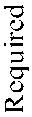 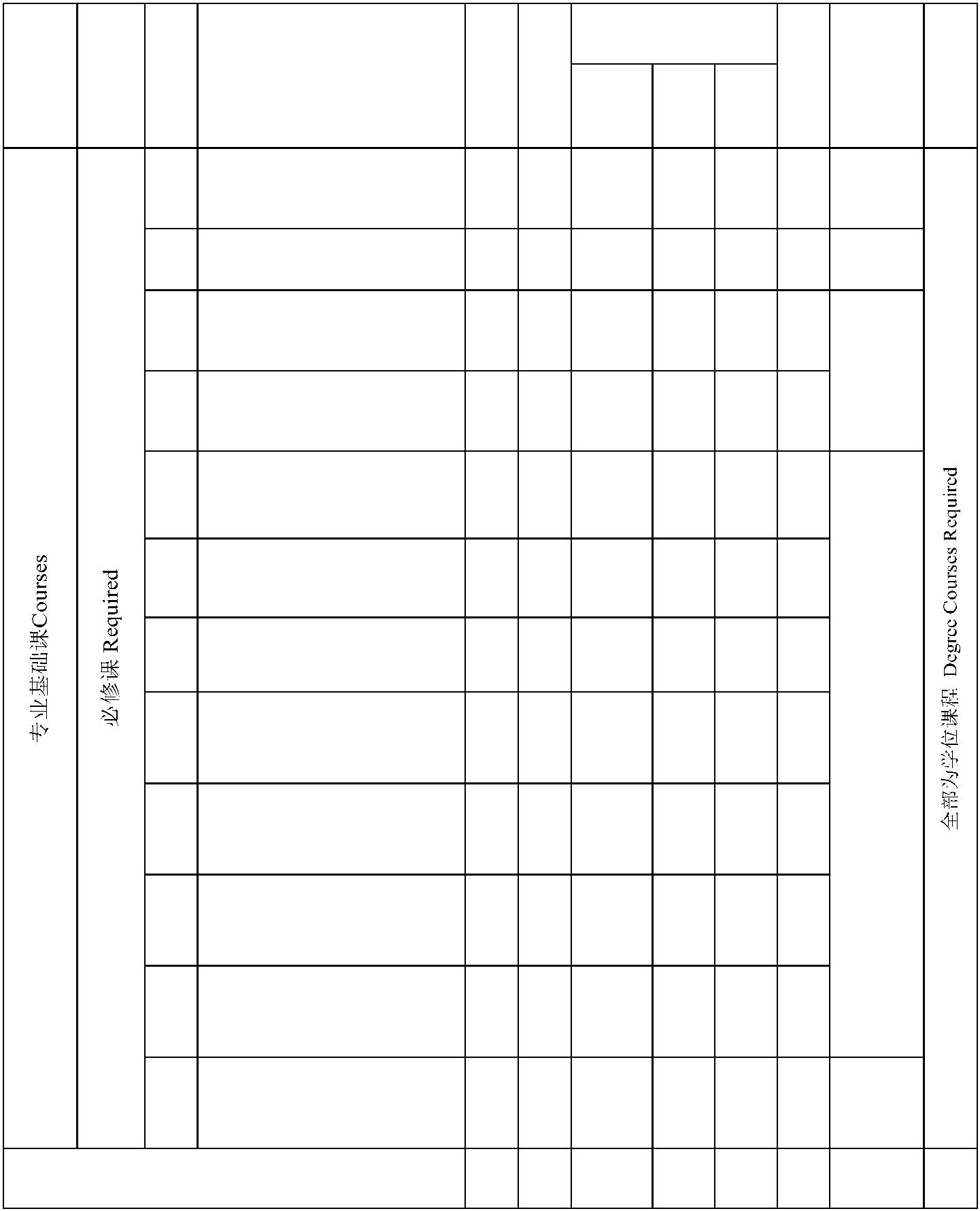 类别CourseCategory课程性质CourseNature课程编号No.课程名称Course Title学分Credit学时Hour学时类型Credit Hour Type 开课实验讲授1管理学原理Principles ofManagement3 48 38 4 6 13 48 38 4 6 1工商学院SBA2管理信息系统ManagementInformation Systems2 32 24 8 22 32 24 8 2信息学院SIS3微观经济学Micro-Economics3 48 42 6 24宏观经济学Macro-Economics3 48 39 6 3 33 48 39 6 3 3SOE5学科导论Introduction toDiscipline1 16 16 36政治学原理Principles ofPolitical Science3 48 36 12 38公共管理学PublicManagement公共管理学PublicManagement3 48 36 12 33 48 36 12 33 48 36 12 33 48 36 12 3公管学院SPA9管理心理学ManagerialPsychology管理心理学ManagerialPsychology2 32 24 8 32 32 24 8 31010公共政策学Introduction toPublic Policy公共政策学Introduction toPublic Policy3 48 36 12 43 48 36 12 412管理统计学ManagerialStatistics3 48 39 9 4数统学院SOMS课程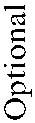 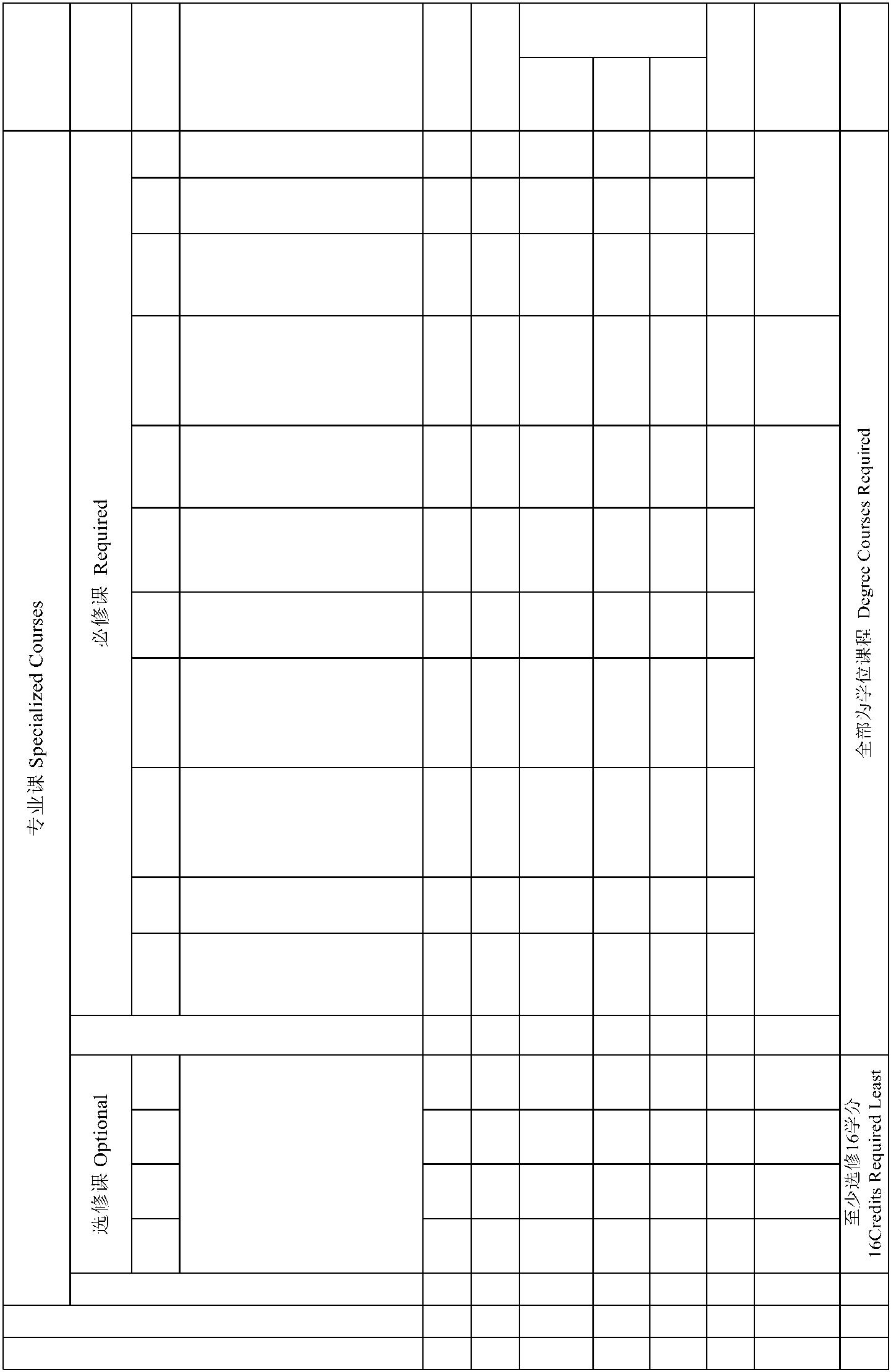 类别CourseCategory课程性质CourseNature课程编号No.课程名称Course Title学分Credit学时Hour学时类型Credit Hour Type 开课实验讲授12公共经济学PublicEconomics公共行政学（双语）PublicAdministration (Bilingualism)3 48 33 15 43 48 36 12 44行政法与行政诉讼法Administrative Law andAdministrative Procedure Law2 32 22 10 5文法学院SHL7电子政务（双语）ElectronicGovernment(Bilingualism)3 48 30 18 68Manageent for Non-GovernmentalOrganizations(Bilingualism)2 32 22 10 6公管学院SPA9践Theory and Practice ofUrban Public UtilitiesManagement2 32 24 8 61010应急管理EmergencyManagement公共工程项目管理2 32 24 8 6课程编号No.课程编号No.课程编号No.课程编号No.课程名称Course Title学分Credit学分Credit学分Credit学时Hour学时类型Credit Hour Type 任课单位讲授 实验 实践 School/DepartTeach Exper Practi menting iment ce学时类型Credit Hour Type 任课单位讲授 实验 实践 School/DepartTeach Exper Practi menting iment ce备注Memo1科学研究方法与论文写作*Research Methodology &Thesis Writing科学研究方法与论文写作*Research Methodology &Thesis Writing科学研究方法与论文写作*Research Methodology &Thesis Writing科学研究方法与论文写作*Research Methodology &Thesis Writing科学研究方法与论文写作*Research Methodology &Thesis Writing1 16 12 41 16 12 41 16 12 41 16 12 41 16 12 48公共管理方法与技术Public Management Methods andTechniques2 32 26 620大数据可视化分析*Visualization Analysis of Big Data inPublic Management2 32 16 162 32 16 1621公共部门人力资源管理Human Resource Management in thePublic Sector2 32 26 6课程类别CourseCategory课程性质CourseNature课程编号No.课程名称Course Title学分Credit学时HourCredit Hour Type 开课学期实验 实践讲授TermExperi Practic ment eTeaching任课单位School/Department1形势与政策Current Affairs & Policy23次/学期32 1-84思想道德修养与法律基础Ethics & Principles of Law3 48 48 2SOM课程类别CourseCategory课程性质CourseNature课程编号No.课程编号No.课程编号No.课程编号No.课程编号No.课程编号No.课程编号No.课程名称Course Title学分Credit学分Credit学分Credit学分Credit学分Credit学分Credit学分Credit学时HourCredit Hour Type 开课Credit Hour Type 开课Credit Hour Type 开课Credit Hour Type 开课Credit Hour Type 开课任课单位School/Department任课单位School/Department任课单位School/Department任课单位School/Department任课单位School/Department任课单位School/Department备注Memo11大学外语*Foreign Language大学外语*Foreign Language大学外语*Foreign Language大学外语*Foreign Language大学外语*Foreign Language大学外语*Foreign Language12 256 192 64 1-412 256 192 64 1-412 256 192 64 1-412 256 192 64 1-412 256 192 64 1-412 256 192 64 1-412 256 192 64 1-412 256 192 64 1-412 256 192 64 1-412 256 192 64 1-412 256 192 64 1-4外语学院SFL外语学院SFL外语学院SFL外语学院SFL外语学院SFL外语学院SFL2 体育Physical Education 4 128 8 120 1-42 体育Physical Education 4 128 8 120 1-42 体育Physical Education 4 128 8 120 1-42 体育Physical Education 4 128 8 120 1-42 体育Physical Education 4 128 8 120 1-42 体育Physical Education 4 128 8 120 1-42 体育Physical Education 4 128 8 120 1-42 体育Physical Education 4 128 8 120 1-42 体育Physical Education 4 128 8 120 1-42 体育Physical Education 4 128 8 120 1-42 体育Physical Education 4 128 8 120 1-42 体育Physical Education 4 128 8 120 1-42 体育Physical Education 4 128 8 120 1-42 体育Physical Education 4 128 8 120 1-42 体育Physical Education 4 128 8 120 1-42 体育Physical Education 4 128 8 120 1-42 体育Physical Education 4 128 8 120 1-42 体育Physical Education 4 128 8 120 1-42 体育Physical Education 4 128 8 120 1-42 体育Physical Education 4 128 8 120 1-42 体育Physical Education 4 128 8 120 1-42 体育Physical Education 4 128 8 120 1-42 体育Physical Education 4 128 8 120 1-42 体育Physical Education 4 128 8 120 1-42 体育Physical Education 4 128 8 120 1-42 体育Physical Education 4 128 8 120 1-42 体育Physical Education 4 128 8 120 1-4体工部PED3 大学语文College Chinese 2 32 32 13 大学语文College Chinese 2 32 32 13 大学语文College Chinese 2 32 32 13 大学语文College Chinese 2 32 32 13 大学语文College Chinese 2 32 32 13 大学语文College Chinese 2 32 32 13 大学语文College Chinese 2 32 32 13 大学语文College Chinese 2 32 32 13 大学语文College Chinese 2 32 32 13 大学语文College Chinese 2 32 32 13 大学语文College Chinese 2 32 32 13 大学语文College Chinese 2 32 32 13 大学语文College Chinese 2 32 32 13 大学语文College Chinese 2 32 32 13 大学语文College Chinese 2 32 32 13 大学语文College Chinese 2 32 32 13 大学语文College Chinese 2 32 32 13 大学语文College Chinese 2 32 32 13 大学语文College Chinese 2 32 32 13 大学语文College Chinese 2 32 32 13 大学语文College Chinese 2 32 32 13 大学语文College Chinese 2 32 32 1文法学院SHL文法学院SHL文法学院SHL文法学院SHL文法学院SHL文法学院SHL4 军事理论Military Theory 2 36 28 8 14 军事理论Military Theory 2 36 28 8 14 军事理论Military Theory 2 36 28 8 14 军事理论Military Theory 2 36 28 8 14 军事理论Military Theory 2 36 28 8 14 军事理论Military Theory 2 36 28 8 14 军事理论Military Theory 2 36 28 8 14 军事理论Military Theory 2 36 28 8 14 军事理论Military Theory 2 36 28 8 14 军事理论Military Theory 2 36 28 8 14 军事理论Military Theory 2 36 28 8 14 军事理论Military Theory 2 36 28 8 14 军事理论Military Theory 2 36 28 8 14 军事理论Military Theory 2 36 28 8 14 军事理论Military Theory 2 36 28 8 14 军事理论Military Theory 2 36 28 8 14 军事理论Military Theory 2 36 28 8 14 军事理论Military Theory 2 36 28 8 14 军事理论Military Theory 2 36 28 8 14 军事理论Military Theory 2 36 28 8 14 军事理论Military Theory 2 36 28 8 14 军事理论Military Theory 2 36 28 8 1军事教研室DMT军事教研室DMT军事教研室DMT军事教研室DMT军事教研室DMT军事教研室DMT55心理健康教育Mental Health Education心理健康教育Mental Health Education心理健康教育Mental Health Education心理健康教育Mental Health Education心理健康教育Mental Health Education心理健康教育Mental Health Education心理健康教育Mental Health Education心理健康教育Mental Health Education2 32 24 8 12 32 24 8 12 32 24 8 12 32 24 8 12 32 24 8 12 32 24 8 12 32 24 8 12 32 24 8 1公管学院SPA公管学院SPA公管学院SPA公管学院SPA公管学院SPA公管学院SPA6计算机应用*Computer Application计算机应用*Computer Application计算机应用*Computer Application计算机应用*Computer Application计算机应用*Computer Application计算机应用*Computer Application计算机应用*Computer Application计算机应用*Computer Application3 64 32 32 13 64 32 32 13 64 32 32 13 64 32 32 13 64 32 32 13 64 32 32 13 64 32 32 13 64 32 32 1信息学院SIS信息学院SIS信息学院SIS信息学院SIS信息学院SIS信息学院SIS77高等数学(2)*AdvancedMathematics(2)高等数学(2)*AdvancedMathematics(2)高等数学(2)*AdvancedMathematics(2)高等数学(2)*AdvancedMathematics(2)高等数学(2)*AdvancedMathematics(2)高等数学(2)*AdvancedMathematics(2)高等数学(2)*AdvancedMathematics(2)高等数学(2)*AdvancedMathematics(2)6 128 128 1-26 128 128 1-26 128 128 1-26 128 128 1-26 128 128 1-26 128 128 1-28 线性代数* Linnear Algebra 3 48 48 28 线性代数* Linnear Algebra 3 48 48 28 线性代数* Linnear Algebra 3 48 48 28 线性代数* Linnear Algebra 3 48 48 28 线性代数* Linnear Algebra 3 48 48 28 线性代数* Linnear Algebra 3 48 48 28 线性代数* Linnear Algebra 3 48 48 28 线性代数* Linnear Algebra 3 48 48 28 线性代数* Linnear Algebra 3 48 48 28 线性代数* Linnear Algebra 3 48 48 28 线性代数* Linnear Algebra 3 48 48 28 线性代数* Linnear Algebra 3 48 48 28 线性代数* Linnear Algebra 3 48 48 28 线性代数* Linnear Algebra 3 48 48 28 线性代数* Linnear Algebra 3 48 48 28 线性代数* Linnear Algebra 3 48 48 28 线性代数* Linnear Algebra 3 48 48 28 线性代数* Linnear Algebra 3 48 48 28 线性代数* Linnear Algebra 3 48 48 28 线性代数* Linnear Algebra 3 48 48 28 线性代数* Linnear Algebra 3 48 48 28 线性代数* Linnear Algebra 3 48 48 2数统学院SOMS数统学院SOMS数统学院SOMS数统学院SOMS数统学院SOMS数统学院SOMS99概率论与数理统计*Probability and Statistics概率论与数理统计*Probability and Statistics概率论与数理统计*Probability and Statistics概率论与数理统计*Probability and Statistics概率论与数理统计*Probability and Statistics概率论与数理统计*Probability and Statistics概率论与数理统计*Probability and Statistics概率论与数理统计*Probability and Statistics4 64 64 34 64 64 34 64 64 34 64 64 34 64 64 334不同类别，5个类别中必须含有艺术类别。课程名称见通识任选课结构表2-7学期课程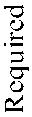 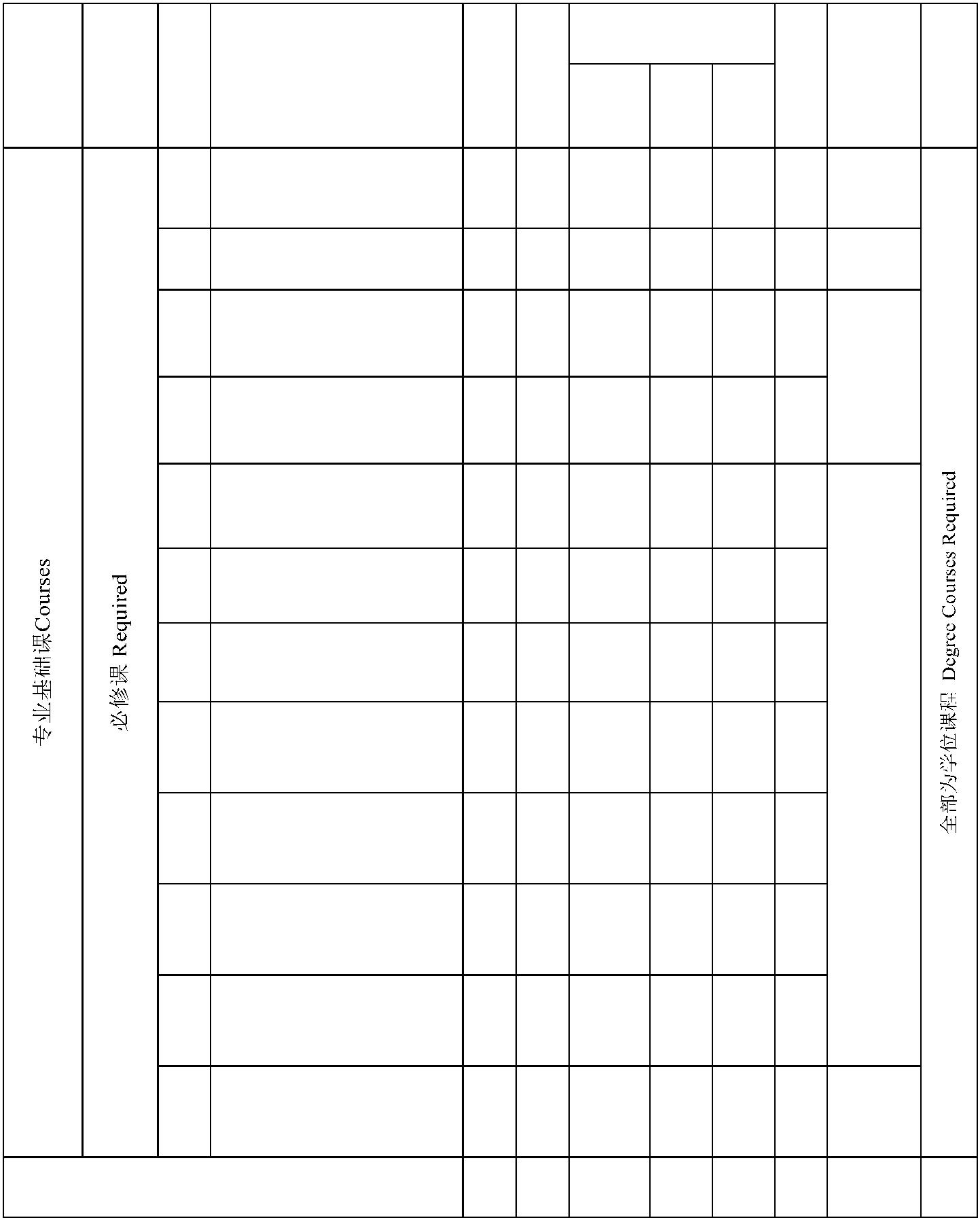 类别CourseCategory课程性质CourseNature课程编号No.课程名称Course Title学分Credit学时Hour学时类型Credit Hour Type 开课实验讲授1管理学原理Principles ofManagement3 48 38 4 6 13 48 38 4 6 1工商学院SBA2管理信息系统ManagementInformation Systems2 32 24 8 22 32 24 8 2信息学院SIS3微观经济学Micro-Economics3 48 42 6 24宏观经济学Macro-Economics3 48 39 6 3 33 48 39 6 3 3SOE5学科导论Introduction toDiscipline1 16 16 36政治学原理Principles ofPolitical Science3 48 36 12 38公共管理学PublicManagement3 48 36 12 33 48 36 12 3公管学院SPA9管理心理学ManagerialPsychology2 32 24 8 31010公共政策学Introduction toPublic Policy3 48 36 12 412管理统计学ManagerialStatistics3 48 39 9 4数统学院SOMS课程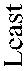 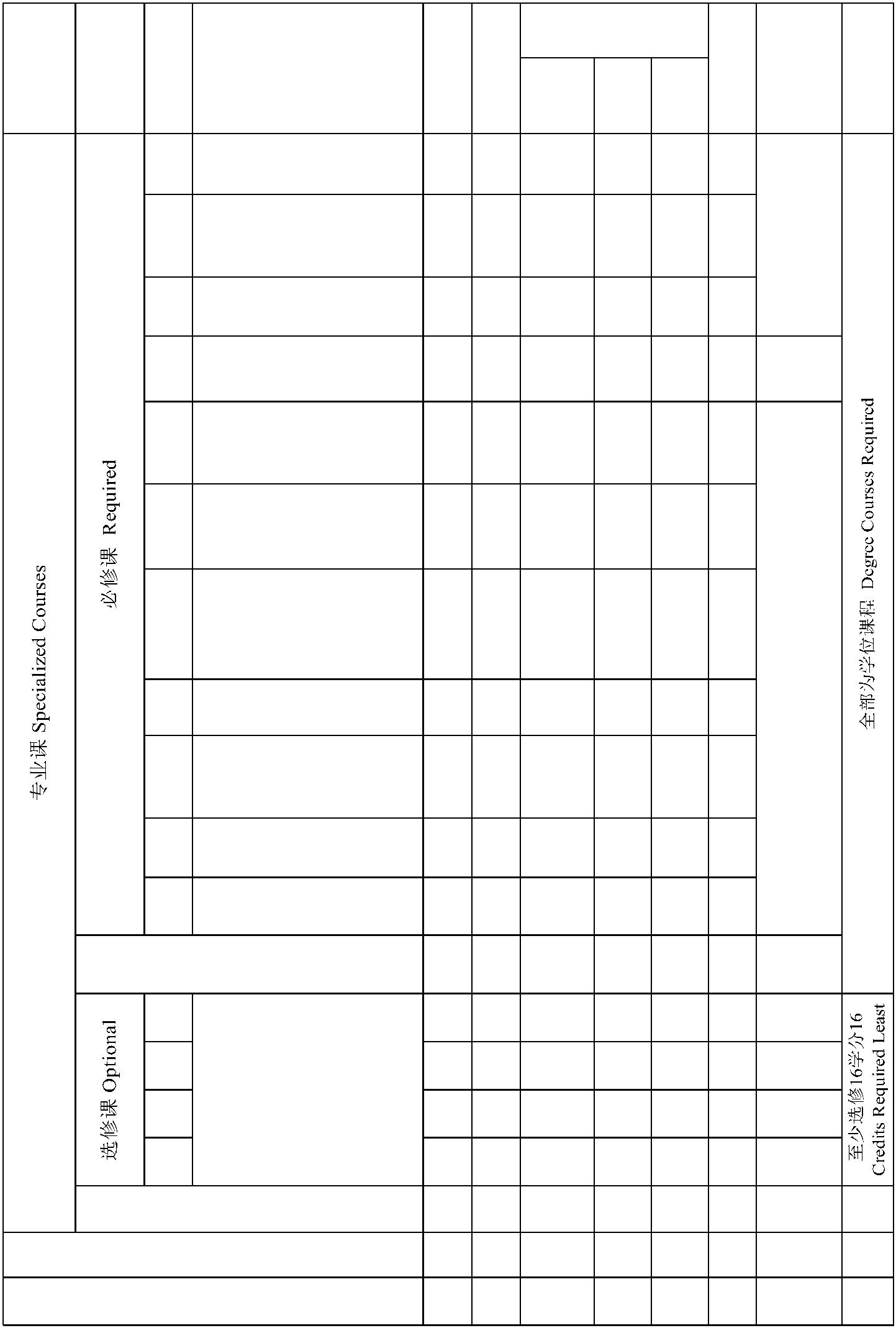 类别CourseCategory课程性质CourseNature课程编号No.课程名称Course Title学分Credit学时Hour学时类型Credit Hour Type 开课实验讲授11公共经济学PublicEconomics公共经济学PublicEconomics3 48 33 15 43 48 33 15 422公共行政学（双语）Public Administration(Bilingualism)公共行政学（双语）Public Administration(Bilingualism)3 48 36 12 43 48 36 12 43 48 36 12 43 48 36 12 4公管学院SPA公管学院SPA33当代中国政治制度PoliticalSystem of Contemporary当代中国政治制度PoliticalSystem of Contemporary当代中国政治制度PoliticalSystem of Contemporary2 32 22 10 42 32 22 10 444宪法与行政法Constitutionand Administrative Law 2 32 22 10 5宪法与行政法Constitutionand Administrative Law 2 32 22 10 5宪法与行政法Constitutionand Administrative Law 2 32 22 10 5宪法与行政法Constitutionand Administrative Law 2 32 22 10 5宪法与行政法Constitutionand Administrative Law 2 32 22 10 5宪法与行政法Constitutionand Administrative Law 2 32 22 10 5宪法与行政法Constitutionand Administrative Law 2 32 22 10 5宪法与行政法Constitutionand Administrative Law 2 32 22 10 5文法学院SHL文法学院SHL78Intellectual History ofWestern Public 应急管理* Emergency Management电子政务（双语）2 32 24 8 52 32 24 8 6公管学院SPA10地方政府学LocalGovernment2 32 24 8 611市政学MunicipalManagement2 32 26 6 72课程名称见专业选修课程表课程名称见专业选修课程表课程名称见专业选修课程表课程名称见专业选修课程表333See "Optionals" for coursetitles课程编号No.课程编号No.课程编号No.课程编号No.课程名称Course Title学分Credit学分Credit学分Credit学时Hour学时类型Credit Hour Type 任课单位讲授 实验实践School/DepartTeach Exper Practi ing iment cement学时类型Credit Hour Type 任课单位讲授 实验实践School/DepartTeach Exper Practi ing iment cement备注Memo1科学研究方法与论文写作*Research Methodology &Thesis Writing科学研究方法与论文写作*Research Methodology &Thesis Writing科学研究方法与论文写作*Research Methodology &Thesis Writing科学研究方法与论文写作*Research Methodology &Thesis Writing科学研究方法与论文写作*Research Methodology &Thesis Writing1 16 12 41 16 12 41 16 12 41 16 12 41 16 12 47公共组织财务管理Financial Management for PublicOrganizations2 32 26 616非政府组织管理Manageent for Non-GovernmentalOrganizations2 32 26 621公共管理方法与技术Public Management Methods andTechniques2 32 26 622大数据可视化分析*Visualization Analysis of Big Data inPublic Management2 32 16 162 32 16 16课程类别CourseCategory课程性质CourseNature课程编号No.课程名称Course Title学分Credit学时HourCredit Hour Type 开课学期讲授 实验 实践TermTeachi Experi Practicng ment e任课单位School/Department1形势与政策Current Affairs & Policy223次/学期32 1-832 1-82中国近现代史纲要Conspectusof Chinese Modern History2 32 32 12 32 32 12 32 32 12 32 32 12 32 32 12 32 32 14思想道德修养与法律基础Ethics & Principles of Law3 48 48 2SOM6主义理论体系概论* Maoism& Theory of Socialism withChinese Characteristics4 64 64 4课程类别CourseCategory课程性质CourseNature课程编号No.课程编号No.课程编号No.课程编号No.课程编号No.课程编号No.课程编号No.课程名称Course Title学分Credit学分Credit学分Credit学分Credit学分Credit学分Credit学分Credit学时HourCredit Hour Type 开课 讲授 实验 实践Teachi Experi Practic ng ment e学期TermCredit Hour Type 开课 讲授 实验 实践Teachi Experi Practic ng ment e学期TermCredit Hour Type 开课 讲授 实验 实践Teachi Experi Practic ng ment e学期TermCredit Hour Type 开课 讲授 实验 实践Teachi Experi Practic ng ment e学期TermCredit Hour Type 开课 讲授 实验 实践Teachi Experi Practic ng ment e学期TermCredit Hour Type 开课 讲授 实验 实践Teachi Experi Practic ng ment e学期Term任课单位School/Department任课单位School/Department任课单位School/Department任课单位School/Department任课单位School/Department任课单位School/Department任课单位School/Department备注Memo11大学外语*Foreign Language大学外语*Foreign Language大学外语*Foreign Language大学外语*Foreign Language大学外语*Foreign Language大学外语*Foreign Language12 256 192 64 1-412 256 192 64 1-412 256 192 64 1-412 256 192 64 1-412 256 192 64 1-412 256 192 64 1-412 256 192 64 1-412 256 192 64 1-412 256 192 64 1-412 256 192 64 1-412 256 192 64 1-4外语学院SFL外语学院SFL外语学院SFL外语学院SFL外语学院SFL外语学院SFL外语学院SFL2 体育 Physical Education 4 128 8 120 1-42 体育 Physical Education 4 128 8 120 1-42 体育 Physical Education 4 128 8 120 1-42 体育 Physical Education 4 128 8 120 1-42 体育 Physical Education 4 128 8 120 1-42 体育 Physical Education 4 128 8 120 1-42 体育 Physical Education 4 128 8 120 1-42 体育 Physical Education 4 128 8 120 1-42 体育 Physical Education 4 128 8 120 1-42 体育 Physical Education 4 128 8 120 1-42 体育 Physical Education 4 128 8 120 1-42 体育 Physical Education 4 128 8 120 1-42 体育 Physical Education 4 128 8 120 1-42 体育 Physical Education 4 128 8 120 1-42 体育 Physical Education 4 128 8 120 1-42 体育 Physical Education 4 128 8 120 1-42 体育 Physical Education 4 128 8 120 1-42 体育 Physical Education 4 128 8 120 1-42 体育 Physical Education 4 128 8 120 1-42 体育 Physical Education 4 128 8 120 1-42 体育 Physical Education 4 128 8 120 1-42 体育 Physical Education 4 128 8 120 1-42 体育 Physical Education 4 128 8 120 1-42 体育 Physical Education 4 128 8 120 1-42 体育 Physical Education 4 128 8 120 1-42 体育 Physical Education 4 128 8 120 1-42 体育 Physical Education 4 128 8 120 1-42 体育 Physical Education 4 128 8 120 1-42 体育 Physical Education 4 128 8 120 1-4体工部PED3 大学语文 College Chinese 2 32 32 13 大学语文 College Chinese 2 32 32 13 大学语文 College Chinese 2 32 32 13 大学语文 College Chinese 2 32 32 13 大学语文 College Chinese 2 32 32 13 大学语文 College Chinese 2 32 32 13 大学语文 College Chinese 2 32 32 13 大学语文 College Chinese 2 32 32 13 大学语文 College Chinese 2 32 32 13 大学语文 College Chinese 2 32 32 13 大学语文 College Chinese 2 32 32 13 大学语文 College Chinese 2 32 32 13 大学语文 College Chinese 2 32 32 13 大学语文 College Chinese 2 32 32 13 大学语文 College Chinese 2 32 32 13 大学语文 College Chinese 2 32 32 13 大学语文 College Chinese 2 32 32 13 大学语文 College Chinese 2 32 32 13 大学语文 College Chinese 2 32 32 13 大学语文 College Chinese 2 32 32 13 大学语文 College Chinese 2 32 32 13 大学语文 College Chinese 2 32 32 1文法学院SHL文法学院SHL文法学院SHL文法学院SHL文法学院SHL文法学院SHL文法学院SHL4 军事理论 Military Theory 2 36 28 8 14 军事理论 Military Theory 2 36 28 8 14 军事理论 Military Theory 2 36 28 8 14 军事理论 Military Theory 2 36 28 8 14 军事理论 Military Theory 2 36 28 8 14 军事理论 Military Theory 2 36 28 8 14 军事理论 Military Theory 2 36 28 8 14 军事理论 Military Theory 2 36 28 8 14 军事理论 Military Theory 2 36 28 8 14 军事理论 Military Theory 2 36 28 8 14 军事理论 Military Theory 2 36 28 8 14 军事理论 Military Theory 2 36 28 8 14 军事理论 Military Theory 2 36 28 8 14 军事理论 Military Theory 2 36 28 8 14 军事理论 Military Theory 2 36 28 8 14 军事理论 Military Theory 2 36 28 8 14 军事理论 Military Theory 2 36 28 8 14 军事理论 Military Theory 2 36 28 8 14 军事理论 Military Theory 2 36 28 8 14 军事理论 Military Theory 2 36 28 8 14 军事理论 Military Theory 2 36 28 8 14 军事理论 Military Theory 2 36 28 8 14 军事理论 Military Theory 2 36 28 8 1军事教研室DMT军事教研室DMT军事教研室DMT军事教研室DMT军事教研室DMT军事教研室DMT军事教研室DMT55心理健康教育Mental Health Education心理健康教育Mental Health Education心理健康教育Mental Health Education心理健康教育Mental Health Education心理健康教育Mental Health Education心理健康教育Mental Health Education心理健康教育Mental Health Education心理健康教育Mental Health Education2 32 24 8 12 32 24 8 12 32 24 8 12 32 24 8 12 32 24 8 12 32 24 8 12 32 24 8 12 32 24 8 12 32 24 8 1公管学院SPA公管学院SPA公管学院SPA公管学院SPA公管学院SPA公管学院SPA公管学院SPA6计算机应用*Computer Application计算机应用*Computer Application计算机应用*Computer Application计算机应用*Computer Application计算机应用*Computer Application计算机应用*Computer Application计算机应用*Computer Application计算机应用*Computer Application3 64 32 32 13 64 32 32 13 64 32 32 13 64 32 32 13 64 32 32 13 64 32 32 13 64 32 32 13 64 32 32 1信息学院SIS信息学院SIS信息学院SIS信息学院SIS信息学院SIS信息学院SIS信息学院SIS77高等数学(2)*AdvancedMathematics(2)高等数学(2)*AdvancedMathematics(2)高等数学(2)*AdvancedMathematics(2)高等数学(2)*AdvancedMathematics(2)高等数学(2)*AdvancedMathematics(2)高等数学(2)*AdvancedMathematics(2)高等数学(2)*AdvancedMathematics(2)高等数学(2)*AdvancedMathematics(2)6 128 128 1-26 128 128 1-26 128 128 1-26 128 128 1-26 128 128 1-26 128 128 1-28 线性代数* Linnear Algebra 3 48 48 28 线性代数* Linnear Algebra 3 48 48 28 线性代数* Linnear Algebra 3 48 48 28 线性代数* Linnear Algebra 3 48 48 28 线性代数* Linnear Algebra 3 48 48 28 线性代数* Linnear Algebra 3 48 48 28 线性代数* Linnear Algebra 3 48 48 28 线性代数* Linnear Algebra 3 48 48 28 线性代数* Linnear Algebra 3 48 48 28 线性代数* Linnear Algebra 3 48 48 28 线性代数* Linnear Algebra 3 48 48 28 线性代数* Linnear Algebra 3 48 48 28 线性代数* Linnear Algebra 3 48 48 28 线性代数* Linnear Algebra 3 48 48 28 线性代数* Linnear Algebra 3 48 48 28 线性代数* Linnear Algebra 3 48 48 28 线性代数* Linnear Algebra 3 48 48 28 线性代数* Linnear Algebra 3 48 48 28 线性代数* Linnear Algebra 3 48 48 28 线性代数* Linnear Algebra 3 48 48 28 线性代数* Linnear Algebra 3 48 48 28 线性代数* Linnear Algebra 3 48 48 28 线性代数* Linnear Algebra 3 48 48 2数统学院SOMS数统学院SOMS数统学院SOMS数统学院SOMS数统学院SOMS数统学院SOMS数统学院SOMS99概率论与数理统计*Probability and Statistics概率论与数理统计*Probability and Statistics概率论与数理统计*Probability and Statistics概率论与数理统计*Probability and Statistics概率论与数理统计*Probability and Statistics概率论与数理统计*Probability and Statistics概率论与数理统计*Probability and Statistics概率论与数理统计*Probability and Statistics4 64 64 34 64 64 34 64 64 34 64 64 34 64 64 334类别，5个类别中必须含有艺术类别。课程名称见通识任选课结构表2-7学期课程类别CourseCategory课程性质CourseNature课程编号No.课程编号No.课程编号No.课程编号No.课程编号No.课程名称Course Title学分Credit学分Credit学分Credit学时HourCredit Hour Type 开课学期讲授 实验 实践TermTeachi Experi Practic ng ment eCredit Hour Type 开课学期讲授 实验 实践TermTeachi Experi Practic ng ment eCredit Hour Type 开课学期讲授 实验 实践TermTeachi Experi Practic ng ment e任课单位School/Department任课单位School/Department任课单位School/Department备注Memo11管理学原理Principles ofManagement管理学原理Principles ofManagement管理学原理Principles ofManagement管理学原理Principles ofManagement管理学原理Principles ofManagement3 48 38 4 6 13 48 38 4 6 13 48 38 4 6 13 48 38 4 6 13 48 38 4 6 1工商学院SBA工商学院SBA工商学院SBA工商学院SBA22管理信息系统 ManagemantInformation Systems管理信息系统 ManagemantInformation Systems管理信息系统 ManagemantInformation Systems管理信息系统 ManagemantInformation Systems管理信息系统 ManagemantInformation Systems2 32 24 8 22 32 24 8 22 32 24 8 22 32 24 8 22 32 24 8 2信息学院SIS信息学院SIS信息学院SIS信息学院SIS3 微观经济学 Microeconomics 3 48 42 6 23 微观经济学 Microeconomics 3 48 42 6 23 微观经济学 Microeconomics 3 48 42 6 23 微观经济学 Microeconomics 3 48 42 6 23 微观经济学 Microeconomics 3 48 42 6 23 微观经济学 Microeconomics 3 48 42 6 23 微观经济学 Microeconomics 3 48 42 6 23 微观经济学 Microeconomics 3 48 42 6 23 微观经济学 Microeconomics 3 48 42 6 23 微观经济学 Microeconomics 3 48 42 6 23 微观经济学 Microeconomics 3 48 42 6 23 微观经济学 Microeconomics 3 48 42 6 23 微观经济学 Microeconomics 3 48 42 6 23 微观经济学 Microeconomics 3 48 42 6 2经济学院SOE经济学院SOE经济学院SOE5教育研究方法EducationalResearch Methods2 32 20 12 66中国教育史(ChineseEducational History)2 32 22 10 37外国教育史(ForeignEducational History2 32 24 8 48课程与教学论(Curriculumand Teaching Methodology)2 32 24 8 49普通心理学 GeneralPsychology普通心理学 GeneralPsychology2 32 24 8 32 32 24 8 31010教育心理学 EducationalPsychology教育心理学 EducationalPsychology2 32 24 8 42 32 24 8 41111发展心理学(DevelopmentalPsychology)发展心理学(DevelopmentalPsychology)2 32 22 10 52 32 22 10 51212现代教育技术 ModernEducational Technology现代教育技术 ModernEducational Technology2 32 22 10 62 32 22 10 6课程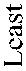 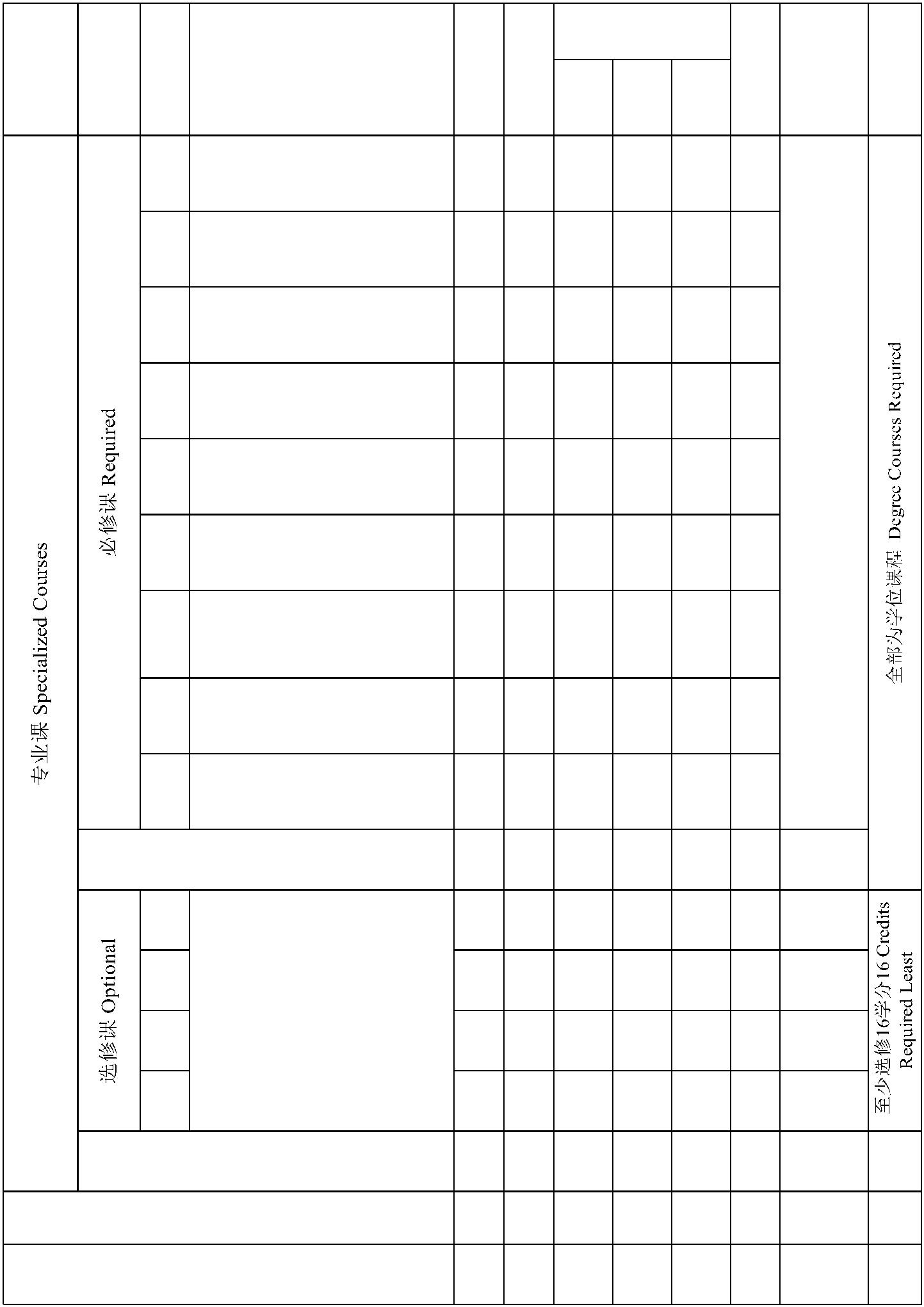 类别CourseCategory课程性质CourseNature课程编号No.课程名称Course Title学分Credit学时Hour学时类型Credit Hour Type 开课讲授 实验实践Teachi Experi Practicng ment e1德育原理principles of moraleducation2 32 26 6 42教育哲学Philosophy ofEducation 2 32 28 4 6教育哲学Philosophy ofEducation 2 32 28 4 6教育哲学Philosophy ofEducation 2 32 28 4 63教育社会学 Sociology ofEducation2 32 22 10 64教育文化学culturology of Education2 32 24 8 55中国教育思想史History ofChinese education thought2 32 24 8 42 32 24 8 4公管学院SPA6外国教育思想史History offoreign education thought2 32 24 8 58教育管理学（EducationManagement）2 32 24 8 49教育经济学（EdcationalEconomics）2 32 24 8 5课程编号No.课程编号No.课程编号No.课程编号No.课程编号No.课程编号No.课程编号No.课程名称Course Title学分Credit学时Hour学时类型Credit Hour Type 任课学时类型Credit Hour Type 任课学时类型Credit Hour Type 任课备注Memo11科学研究方法与论文写作*Research Methodology &Thesis Writing 1 16 8 8科学研究方法与论文写作*Research Methodology &Thesis Writing 1 16 8 8科学研究方法与论文写作*Research Methodology &Thesis Writing 1 16 8 8科学研究方法与论文写作*Research Methodology &Thesis Writing 1 16 8 8科学研究方法与论文写作*Research Methodology &Thesis Writing 1 16 8 8科学研究方法与论文写作*Research Methodology &Thesis Writing 1 16 8 8科学研究方法与论文写作*Research Methodology &Thesis Writing 1 16 8 8科学研究方法与论文写作*Research Methodology &Thesis Writing 1 16 8 8科学研究方法与论文写作*Research Methodology &Thesis Writing 1 16 8 822专业高峰课程* Introduction to Capstone Project 1 16 8 8专业高峰课程* Introduction to Capstone Project 1 16 8 8专业高峰课程* Introduction to Capstone Project 1 16 8 8专业高峰课程* Introduction to Capstone Project 1 16 8 8专业高峰课程* Introduction to Capstone Project 1 16 8 8专业高峰课程* Introduction to Capstone Project 1 16 8 8专业高峰课程* Introduction to Capstone Project 1 16 8 8专业高峰课程* Introduction to Capstone Project 1 16 8 8专业高峰课程* Introduction to Capstone Project 1 16 8 8专业高峰课程* Introduction to Capstone Project 1 16 8 856青少年心理健康与辅导*Adolescents' Mental Health and2 32 26 6Counseling中外教育名著选读Selective Reading for EducationalClassics 2 32 26 6公管学院SPA12公共政策分析Public Policy Analysis 2 32 26 617 教师专业发展基础*Teacher professional developmen 2 32 24 818 自主创业设计Self Employment Design SYB 2 32 26 6公管学院SPA课程类别CourseCategory课程性质CourseNature课程编号No.课程名称Course Title学分Credit学时HourCredit Hour Type 开课学期实验 实践讲授TermExperi Practic ment eTeaching任课单位School/Department1形势与政策Current Affairs & Policy23次/学期32 1-84思想道德修养与法律基础Ethics & Principles of Law3 48 48 2SOM课程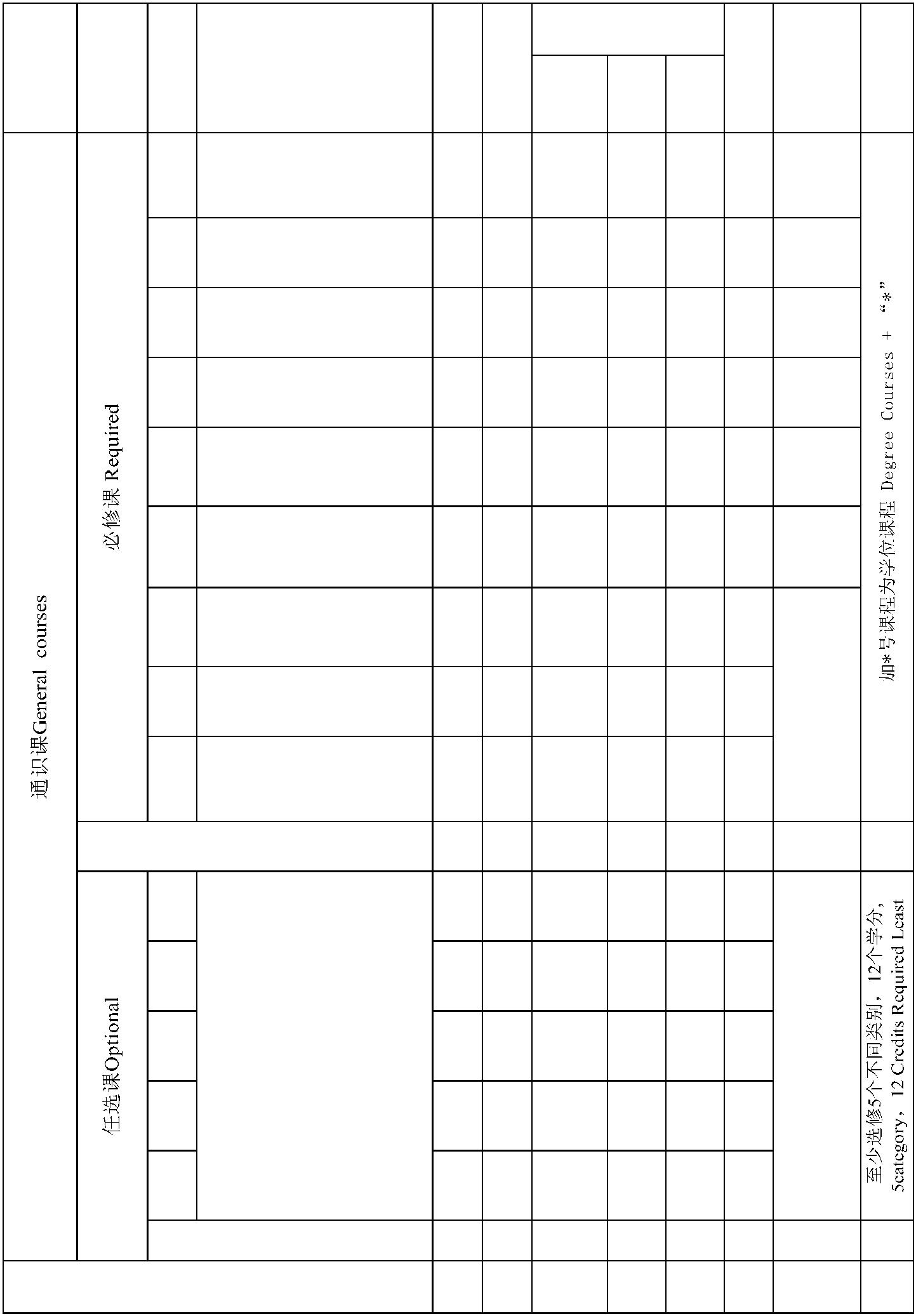 类别CourseCategory课程性质CourseNature课程编号No.课程名称Course Title学分Credit学时Hour学时类型Credit Hour Type 开课实验讲授11大学外语*Foreign Language大学外语*Foreign Language12 256 192 64 1-412 256 192 64 1-412 256 192 64 1-412 256 192 64 1-412 256 192 64 1-412 256 192 64 1-412 256 192 64 1-4外语学院SFL外语学院SFL外语学院SFL外语学院SFL外语学院SFL2 体育Physical Education 4 128 8 120 1-42 体育Physical Education 4 128 8 120 1-42 体育Physical Education 4 128 8 120 1-42 体育Physical Education 4 128 8 120 1-42 体育Physical Education 4 128 8 120 1-42 体育Physical Education 4 128 8 120 1-42 体育Physical Education 4 128 8 120 1-42 体育Physical Education 4 128 8 120 1-42 体育Physical Education 4 128 8 120 1-42 体育Physical Education 4 128 8 120 1-42 体育Physical Education 4 128 8 120 1-42 体育Physical Education 4 128 8 120 1-42 体育Physical Education 4 128 8 120 1-42 体育Physical Education 4 128 8 120 1-42 体育Physical Education 4 128 8 120 1-42 体育Physical Education 4 128 8 120 1-42 体育Physical Education 4 128 8 120 1-42 体育Physical Education 4 128 8 120 1-4体工部PED3 大学语文College Chinese 2 32 32 13 大学语文College Chinese 2 32 32 13 大学语文College Chinese 2 32 32 13 大学语文College Chinese 2 32 32 13 大学语文College Chinese 2 32 32 13 大学语文College Chinese 2 32 32 13 大学语文College Chinese 2 32 32 13 大学语文College Chinese 2 32 32 13 大学语文College Chinese 2 32 32 13 大学语文College Chinese 2 32 32 13 大学语文College Chinese 2 32 32 13 大学语文College Chinese 2 32 32 13 大学语文College Chinese 2 32 32 13 大学语文College Chinese 2 32 32 1文法学院SHL文法学院SHL文法学院SHL文法学院SHL文法学院SHL4 军事理论Military Theory 2 36 28 8 14 军事理论Military Theory 2 36 28 8 14 军事理论Military Theory 2 36 28 8 14 军事理论Military Theory 2 36 28 8 14 军事理论Military Theory 2 36 28 8 14 军事理论Military Theory 2 36 28 8 14 军事理论Military Theory 2 36 28 8 14 军事理论Military Theory 2 36 28 8 14 军事理论Military Theory 2 36 28 8 14 军事理论Military Theory 2 36 28 8 14 军事理论Military Theory 2 36 28 8 14 军事理论Military Theory 2 36 28 8 14 军事理论Military Theory 2 36 28 8 14 军事理论Military Theory 2 36 28 8 1军事教研室DMT军事教研室DMT军事教研室DMT军事教研室DMT军事教研室DMT55心理健康教育Mental Health Education心理健康教育Mental Health Education心理健康教育Mental Health Education心理健康教育Mental Health Education2 32 24 8 12 32 24 8 12 32 24 8 12 32 24 8 1公管学院SPA公管学院SPA公管学院SPA公管学院SPA公管学院SPA6计算机应用*Computer Application计算机应用*Computer Application计算机应用*Computer Application计算机应用*Computer Application3 64 32 32 13 64 32 32 13 64 32 32 13 64 32 32 1信息学院SIS信息学院SIS信息学院SIS信息学院SIS信息学院SIS77高等数学(2)*AdvancedMathematics(2)高等数学(2)*AdvancedMathematics(2)高等数学(2)*AdvancedMathematics(2)高等数学(2)*AdvancedMathematics(2)6 128 128 1-26 128 128 1-28 线性代数* Linnear Algebra 3 48 48 28 线性代数* Linnear Algebra 3 48 48 28 线性代数* Linnear Algebra 3 48 48 28 线性代数* Linnear Algebra 3 48 48 28 线性代数* Linnear Algebra 3 48 48 28 线性代数* Linnear Algebra 3 48 48 28 线性代数* Linnear Algebra 3 48 48 28 线性代数* Linnear Algebra 3 48 48 28 线性代数* Linnear Algebra 3 48 48 28 线性代数* Linnear Algebra 3 48 48 28 线性代数* Linnear Algebra 3 48 48 28 线性代数* Linnear Algebra 3 48 48 28 线性代数* Linnear Algebra 3 48 48 28 线性代数* Linnear Algebra 3 48 48 2数统学院SOMS数统学院SOMS数统学院SOMS数统学院SOMS数统学院SOMS99概率论与数理统计*Probability and Statistics概率论与数理统计*Probability and Statistics概率论与数理统计*Probability and Statistics概率论与数理统计*Probability and Statistics4 64 64 334不同类别，5个类别中必须含有艺术类别。课程名称见通识任选课结构表2-7学期课程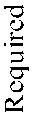 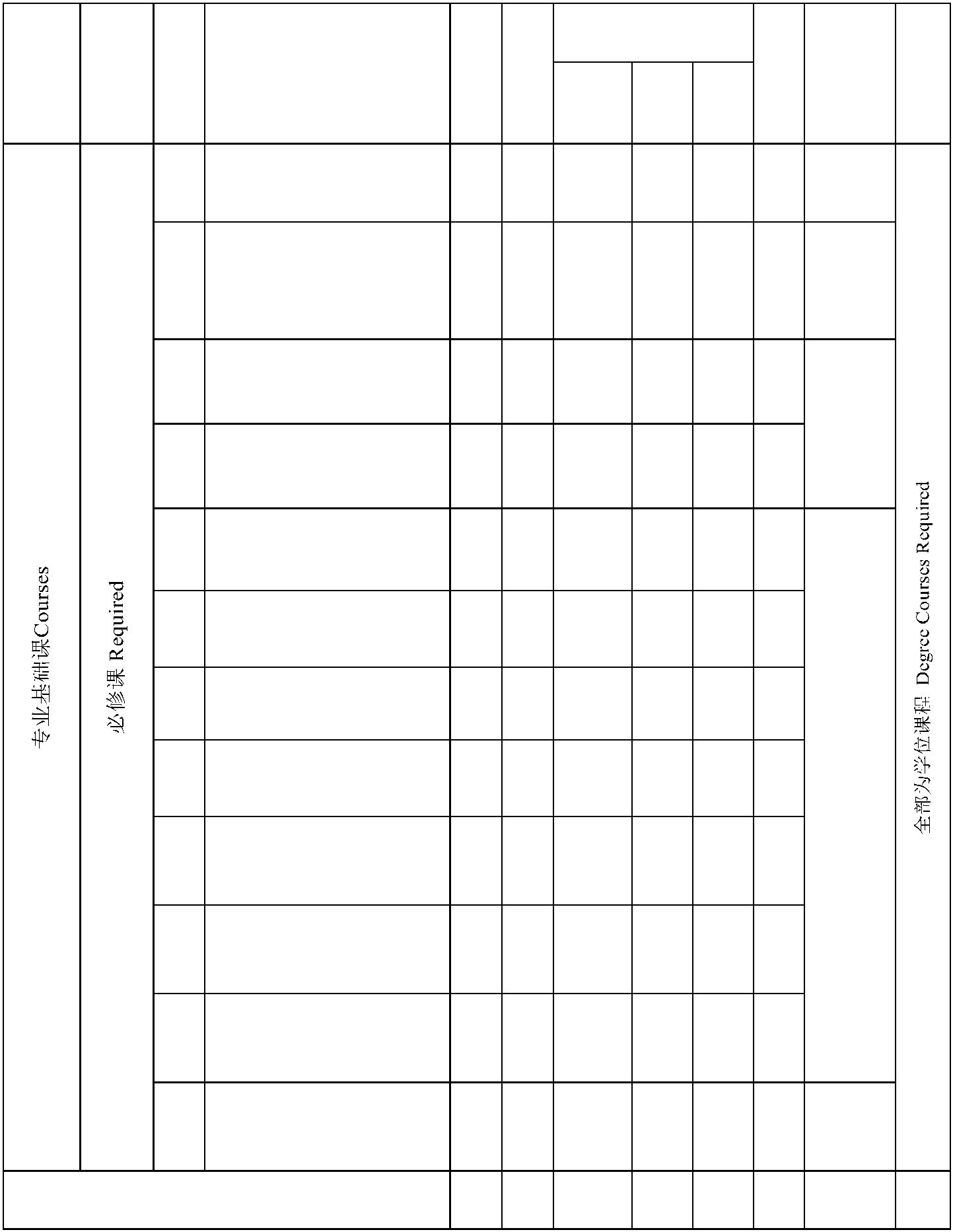 类别CourseCategory课程性质CourseNature课程编号No.课程名称Course Title学分Credit学时Hour学时类型Credit Hour Type 开课实验讲授11管理学原理Principles ofManagement管理学原理Principles ofManagement3 48 38 4 6 13 48 38 4 6 13 48 38 4 6 1工商学院SBA22管理信息系统ManagementInformation Systems管理信息系统ManagementInformation Systems2 32 24 8 22 32 24 8 22 32 24 8 2信息学院SIS33微观经济学Micro-Economics微观经济学Micro-Economics3 48 42 6 24宏观经济学Macro-Economics3 48 39 6 3 33 48 39 6 3 3SOE5学科导论Introduction toDiscipline1 16 16 36政治学原理Principles ofPolitical Science3 48 36 12 38公共管理学PublicManagement公共管理学PublicManagement3 48 36 12 33 48 36 12 33 48 36 12 33 48 36 12 3公管学院SPA9管理心理学ManagerialPsychology管理心理学ManagerialPsychology2 32 24 8 32 32 24 8 31010公共政策学Introduction toPublic Policy公共政策学Introduction toPublic Policy3 48 36 12 43 48 36 12 412管理统计学ManagerialStatistics3 48 39 9 4数统学院SOMS课程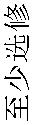 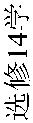 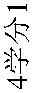 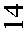 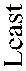 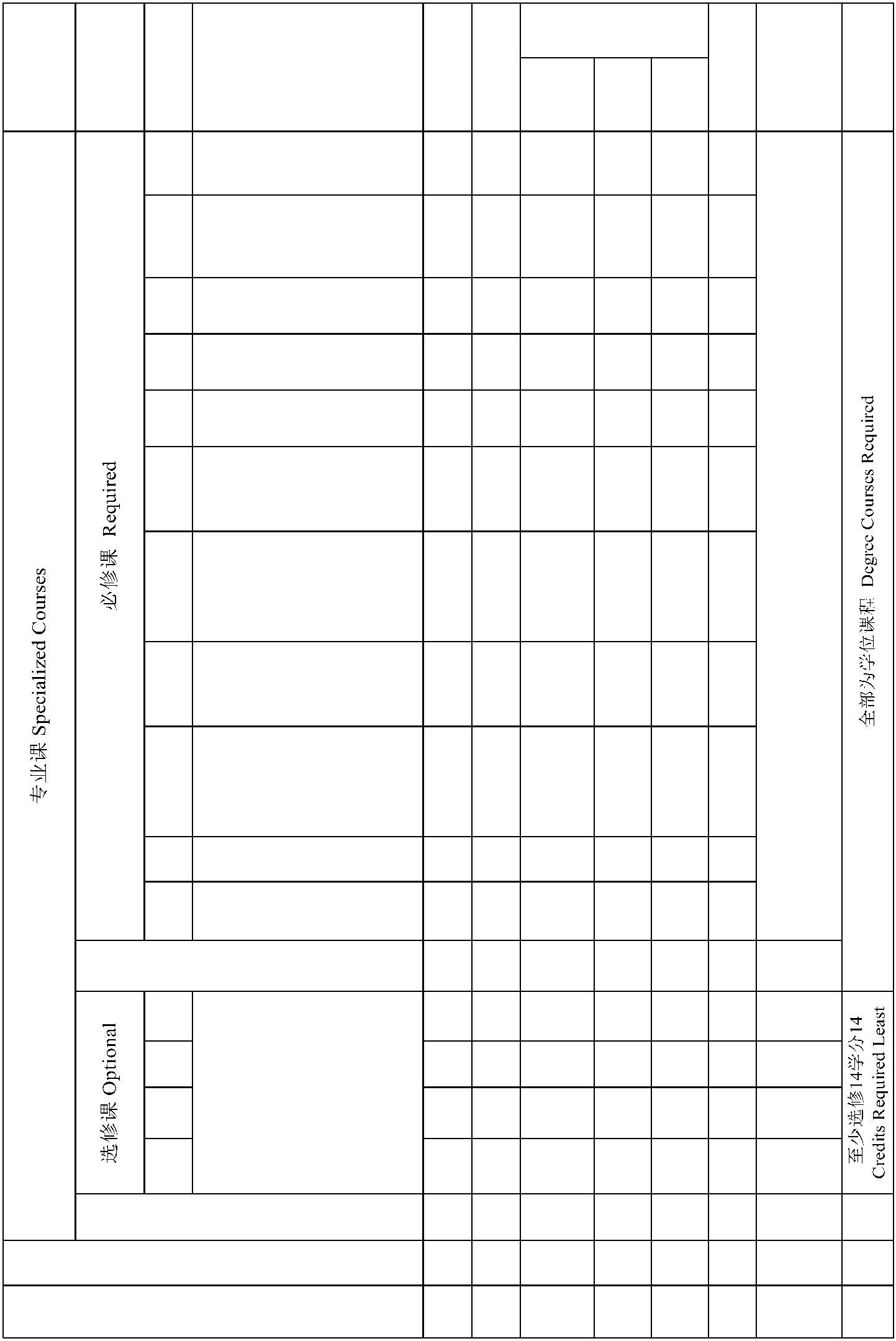 类别CourseCategory课程性质CourseNature课程编号No.课程名称Course Title学分Credit学时Hour学时类型Credit Hour Type 开课实验讲授1公共经济学PublicEconomics3 48 33 15 43劳动经济学LaborEconomics3 48 33 15 44社会保险学SocialInsurance2 32 14 18 55福利经济学WelfareEconomics3 48 33 15 57Human ResourceManagement in the PublicSector2 32 18 14 59语）InternationalComparison of Social2 32 22 10 611社会保障基金管理SocialSecurity Fund Management3 48 36 12 72课程名称见专业选修课程表课程名称见专业选修课程表课程名称见专业选修课程表课程名称见专业选修课程表333See "Optionals" for coursetitles课程编号No.课程编号No.课程编号No.课程编号No.课程名称Course Title学分Credit学分Credit学分Credit学时Hour学时类型Credit Hour Type 任课单位讲授 实验实践School/DepartTeach Exper Practi ing iment cement学时类型Credit Hour Type 任课单位讲授 实验实践School/DepartTeach Exper Practi ing iment cement备注Memo1科学研究方法与论文写作*Research Methodology &Thesis Writing科学研究方法与论文写作*Research Methodology &Thesis Writing科学研究方法与论文写作*Research Methodology &Thesis Writing科学研究方法与论文写作*Research Methodology &Thesis Writing科学研究方法与论文写作*Research Methodology &Thesis Writing1 16 12 41 16 12 41 16 12 41 16 12 41 16 12 414国际劳务合作实务Practice of Interational LaborCooperation2 32 26 618大数据可视化分析*Visualization Analysis of Big Data inPublic Management2 32 16 16课程类别CourseCategory课程性质CourseNature课程编号No.课程名称Course Title学分Credit学时HourCredit Hour Type 开课学期讲授 实验 实践TermTeachin Experi Practicg ment e任课单位School/Department1形势与政策Current Affairs & Policy23次/学期32 1-84思想道德修养与法律基础Ethics & Principles of Law3 48 48 2SOM课程类别CourseCategory课程性质CourseNature课程编号No.课程编号No.课程编号No.课程编号No.课程编号No.课程编号No.课程编号No.课程名称Course Title学分Credit学分Credit学分Credit学分Credit学分Credit学分Credit学分Credit学时HourCredit Hour Type 开课讲授 实验 实践学期Teachin Experi PracticTermg ment eCredit Hour Type 开课讲授 实验 实践学期Teachin Experi PracticTermg ment eCredit Hour Type 开课讲授 实验 实践学期Teachin Experi PracticTermg ment eCredit Hour Type 开课讲授 实验 实践学期Teachin Experi PracticTermg ment eCredit Hour Type 开课讲授 实验 实践学期Teachin Experi PracticTermg ment eCredit Hour Type 开课讲授 实验 实践学期Teachin Experi PracticTermg ment eCredit Hour Type 开课讲授 实验 实践学期Teachin Experi PracticTermg ment e任课单位School/Department任课单位School/Department任课单位School/Department任课单位School/Department任课单位School/Department任课单位School/Department任课单位School/Department任课单位School/Department备注Memo11大学外语*Foreign Language大学外语*Foreign Language大学外语*Foreign Language大学外语*Foreign Language大学外语*Foreign Language大学外语*Foreign Language12 256 192 64 1-412 256 192 64 1-412 256 192 64 1-412 256 192 64 1-412 256 192 64 1-412 256 192 64 1-412 256 192 64 1-412 256 192 64 1-412 256 192 64 1-412 256 192 64 1-412 256 192 64 1-4外语学院SFL外语学院SFL外语学院SFL外语学院SFL外语学院SFL外语学院SFL外语学院SFL外语学院SFL2 体育Physical Education 4 128 8 120 1-42 体育Physical Education 4 128 8 120 1-42 体育Physical Education 4 128 8 120 1-42 体育Physical Education 4 128 8 120 1-42 体育Physical Education 4 128 8 120 1-42 体育Physical Education 4 128 8 120 1-42 体育Physical Education 4 128 8 120 1-42 体育Physical Education 4 128 8 120 1-42 体育Physical Education 4 128 8 120 1-42 体育Physical Education 4 128 8 120 1-42 体育Physical Education 4 128 8 120 1-42 体育Physical Education 4 128 8 120 1-42 体育Physical Education 4 128 8 120 1-42 体育Physical Education 4 128 8 120 1-42 体育Physical Education 4 128 8 120 1-42 体育Physical Education 4 128 8 120 1-42 体育Physical Education 4 128 8 120 1-42 体育Physical Education 4 128 8 120 1-42 体育Physical Education 4 128 8 120 1-42 体育Physical Education 4 128 8 120 1-42 体育Physical Education 4 128 8 120 1-42 体育Physical Education 4 128 8 120 1-42 体育Physical Education 4 128 8 120 1-42 体育Physical Education 4 128 8 120 1-42 体育Physical Education 4 128 8 120 1-42 体育Physical Education 4 128 8 120 1-42 体育Physical Education 4 128 8 120 1-42 体育Physical Education 4 128 8 120 1-42 体育Physical Education 4 128 8 120 1-42 体育Physical Education 4 128 8 120 1-42 体育Physical Education 4 128 8 120 1-4体工部PED3 大学语文College Chinese 2 32 32 13 大学语文College Chinese 2 32 32 13 大学语文College Chinese 2 32 32 13 大学语文College Chinese 2 32 32 13 大学语文College Chinese 2 32 32 13 大学语文College Chinese 2 32 32 13 大学语文College Chinese 2 32 32 13 大学语文College Chinese 2 32 32 13 大学语文College Chinese 2 32 32 13 大学语文College Chinese 2 32 32 13 大学语文College Chinese 2 32 32 13 大学语文College Chinese 2 32 32 13 大学语文College Chinese 2 32 32 13 大学语文College Chinese 2 32 32 13 大学语文College Chinese 2 32 32 13 大学语文College Chinese 2 32 32 13 大学语文College Chinese 2 32 32 13 大学语文College Chinese 2 32 32 13 大学语文College Chinese 2 32 32 13 大学语文College Chinese 2 32 32 13 大学语文College Chinese 2 32 32 13 大学语文College Chinese 2 32 32 1文法学院SHL文法学院SHL文法学院SHL文法学院SHL文法学院SHL文法学院SHL文法学院SHL文法学院SHL4 军事理论Military Theory 2 36 28 8 14 军事理论Military Theory 2 36 28 8 14 军事理论Military Theory 2 36 28 8 14 军事理论Military Theory 2 36 28 8 14 军事理论Military Theory 2 36 28 8 14 军事理论Military Theory 2 36 28 8 14 军事理论Military Theory 2 36 28 8 14 军事理论Military Theory 2 36 28 8 14 军事理论Military Theory 2 36 28 8 14 军事理论Military Theory 2 36 28 8 14 军事理论Military Theory 2 36 28 8 14 军事理论Military Theory 2 36 28 8 14 军事理论Military Theory 2 36 28 8 14 军事理论Military Theory 2 36 28 8 14 军事理论Military Theory 2 36 28 8 14 军事理论Military Theory 2 36 28 8 14 军事理论Military Theory 2 36 28 8 14 军事理论Military Theory 2 36 28 8 14 军事理论Military Theory 2 36 28 8 14 军事理论Military Theory 2 36 28 8 14 军事理论Military Theory 2 36 28 8 14 军事理论Military Theory 2 36 28 8 14 军事理论Military Theory 2 36 28 8 1军事教研室DMT军事教研室DMT军事教研室DMT军事教研室DMT军事教研室DMT军事教研室DMT军事教研室DMT军事教研室DMT55心理健康教育Mental Health Education心理健康教育Mental Health Education心理健康教育Mental Health Education心理健康教育Mental Health Education心理健康教育Mental Health Education心理健康教育Mental Health Education心理健康教育Mental Health Education心理健康教育Mental Health Education2 32 24 8 12 32 24 8 12 32 24 8 12 32 24 8 12 32 24 8 12 32 24 8 12 32 24 8 12 32 24 8 12 32 24 8 1公管学院SPA公管学院SPA公管学院SPA公管学院SPA公管学院SPA公管学院SPA公管学院SPA公管学院SPA6计算机应用*Computer Application计算机应用*Computer Application计算机应用*Computer Application计算机应用*Computer Application计算机应用*Computer Application计算机应用*Computer Application计算机应用*Computer Application计算机应用*Computer Application3 64 32 32 13 64 32 32 13 64 32 32 13 64 32 32 13 64 32 32 13 64 32 32 13 64 32 32 13 64 32 32 1信息学院SIS信息学院SIS信息学院SIS信息学院SIS信息学院SIS信息学院SIS信息学院SIS信息学院SIS77高等数学(2)*AdvancedMathematics(2)高等数学(2)*AdvancedMathematics(2)高等数学(2)*AdvancedMathematics(2)高等数学(2)*AdvancedMathematics(2)高等数学(2)*AdvancedMathematics(2)高等数学(2)*AdvancedMathematics(2)高等数学(2)*AdvancedMathematics(2)高等数学(2)*AdvancedMathematics(2)6 128 128 1-26 128 128 1-26 128 128 1-26 128 128 1-26 128 128 1-26 128 128 1-28 线性代数* Linnear Algebra 3 48 48 28 线性代数* Linnear Algebra 3 48 48 28 线性代数* Linnear Algebra 3 48 48 28 线性代数* Linnear Algebra 3 48 48 28 线性代数* Linnear Algebra 3 48 48 28 线性代数* Linnear Algebra 3 48 48 28 线性代数* Linnear Algebra 3 48 48 28 线性代数* Linnear Algebra 3 48 48 28 线性代数* Linnear Algebra 3 48 48 28 线性代数* Linnear Algebra 3 48 48 28 线性代数* Linnear Algebra 3 48 48 28 线性代数* Linnear Algebra 3 48 48 28 线性代数* Linnear Algebra 3 48 48 28 线性代数* Linnear Algebra 3 48 48 28 线性代数* Linnear Algebra 3 48 48 28 线性代数* Linnear Algebra 3 48 48 28 线性代数* Linnear Algebra 3 48 48 28 线性代数* Linnear Algebra 3 48 48 28 线性代数* Linnear Algebra 3 48 48 28 线性代数* Linnear Algebra 3 48 48 28 线性代数* Linnear Algebra 3 48 48 28 线性代数* Linnear Algebra 3 48 48 28 线性代数* Linnear Algebra 3 48 48 2数统学院SOMS数统学院SOMS数统学院SOMS数统学院SOMS数统学院SOMS数统学院SOMS数统学院SOMS数统学院SOMS99概率论与数理统计*Probability and Statistics概率论与数理统计*Probability and Statistics概率论与数理统计*Probability and Statistics概率论与数理统计*Probability and Statistics概率论与数理统计*Probability and Statistics概率论与数理统计*Probability and Statistics概率论与数理统计*Probability and Statistics概率论与数理统计*Probability and Statistics4 64 64 34 64 64 34 64 64 34 64 64 34 64 64 334不同类别，5个类别中必须含有艺术类别。课程名称见通识任选课结构表2-7学期课程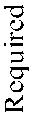 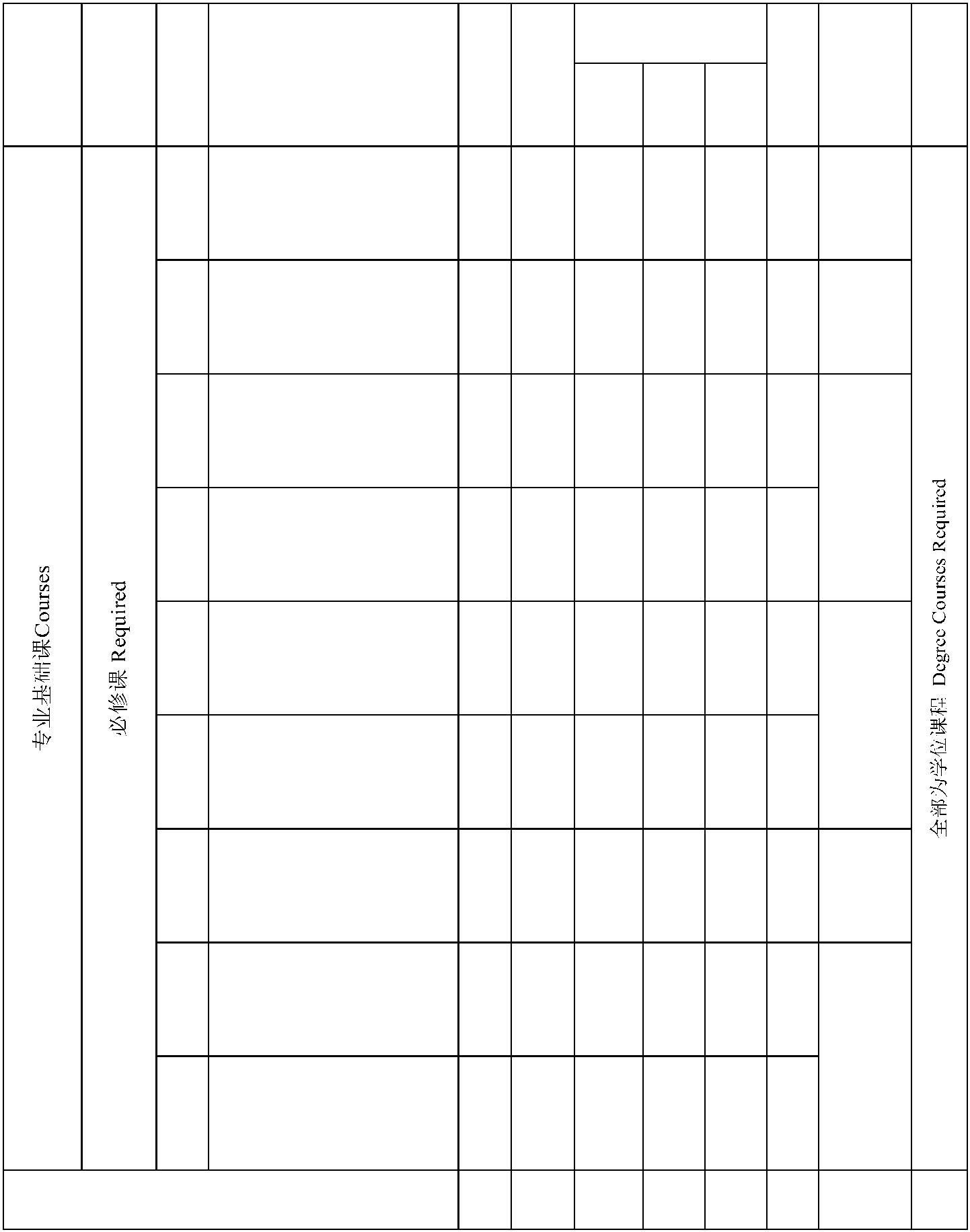 类别CourseCategory课程性质CourseNature课程编号No.课程名称Course Title学分Credit学时Hour学时类型Credit Hour Type 开课讲授 实验Teachin Experig ment e1 管理学原理Management 3 48 38 4 6 11 管理学原理Management 3 48 38 4 6 11 管理学原理Management 3 48 38 4 6 11 管理学原理Management 3 48 38 4 6 11 管理学原理Management 3 48 38 4 6 11 管理学原理Management 3 48 38 4 6 1工商学院SBA工商学院SBA2管理信息系统Management InformationSystems2 32 32 22 32 32 2信息学院SIS信息学院SIS3微观经济学Microeconomics3 48 42 6 24宏观经济学Macroeconomics3 48 42 6 35管理心理学Managementpsychology3 48 36 12 36社会学概论Introduction toSociology3 48 38 6 4 37统计学Statistics3 48 38 6 4 43 48 38 6 4 43 48 38 6 4 4数统学院SOMS8农业概论GeneralIntroduction to Agriculture3 48 36 12 49发展社会学The Sociologyof development2 32 28 4 4课程类别CourseCategory课程性质CourseNature课程编号No.课程编号No.课程编号No.课程编号No.课程名称Course Title学分Credit学分Credit学分Credit学时HourCredit Hour Type 开课学期 讲授 实验 实践Teachin Experi Practic g ment eTermCredit Hour Type 开课学期 讲授 实验 实践Teachin Experi Practic g ment eTermCredit Hour Type 开课学期 讲授 实验 实践Teachin Experi Practic g ment eTerm任课单位School/Department任课单位School/Department备注Memo1发展理论导论Introductionto Development Theory发展理论导论Introductionto Development Theory发展理论导论Introductionto Development Theory发展理论导论Introductionto Development Theory发展理论导论Introductionto Development Theory2 32 28 4 42 32 28 4 42 32 28 4 42 32 28 4 42 32 28 4 42农村发展概论Introductionto rural development农村发展概论Introductionto rural development农村发展概论Introductionto rural development农村发展概论Introductionto rural development农村发展概论Introductionto rural development3 48 39 9 43 48 39 9 43 48 39 9 43 48 39 9 43 48 39 9 43 48 39 9 4公管学院SPA公管学院SPA公管学院SPA3农业推广学AgriculturalExtension农业推广学AgriculturalExtension农业推广学AgriculturalExtension农业推广学AgriculturalExtension农业推广学AgriculturalExtension2 32 26 6 52 32 26 6 52 32 26 6 52 32 26 6 52 32 26 6 54区域经济学RegionalEconomics区域经济学RegionalEconomics区域经济学RegionalEconomics区域经济学RegionalEconomics区域经济学RegionalEconomics3 48 36 12 53 48 36 12 53 48 36 12 53 48 36 12 53 48 36 12 55发展经济学DevelopmentEconomics2 32 24 8 52 32 24 8 5SOE6农村社会学RuralSociology3 48 48 59农村调查与统计分析RuralSurvey and Research3 48 27 21 63 48 27 21 6SPA1010农业经济学AgriculturalEconomics2 32 26 6 62课程名称见专业选修课程表课程名称见专业选修课程表课程名称见专业选修课程表课程名称见专业选修课程表333See "Optionals" for coursetitles课程编号No.课程编号No.课程编号No.课程编号No.课程名称Course Title学分Credit学分Credit学分Credit学时Hour学时类型Credit Hour Type 任课 单位讲授 实验 实践School/DepartTeach Exper Practi menting iment ce学时类型Credit Hour Type 任课 单位讲授 实验 实践School/DepartTeach Exper Practi menting iment ce备注Memo1科学研究方法与论文写作*Research Methodology &Thesis Writing科学研究方法与论文写作*Research Methodology &Thesis Writing科学研究方法与论文写作*Research Methodology &Thesis Writing科学研究方法与论文写作*Research Methodology &Thesis Writing科学研究方法与论文写作*Research Methodology &Thesis Writing1 16 16 51 16 16 51 16 16 51 16 16 51 16 16 53大数据与现代农业发展*Big Data and Modern AgriculturalDevelopment2 32 26 69非政府组织管理*Non-Governmental Organization (NGO)Management2 32 26 6课程类别CourseCategory课程性质CourseNature课程编号No.课程名称Course Title学分Credit学时HourCredit Hour Type 开课学期讲授 实验 实践TermTeachin Experi Practicg ment e任课单位School/Department1形势与政策Current Affairs & Policy23次/学期32 1-84思想道德修养与法律基础Ethics & Principles of Law3 48 48 2SOM课程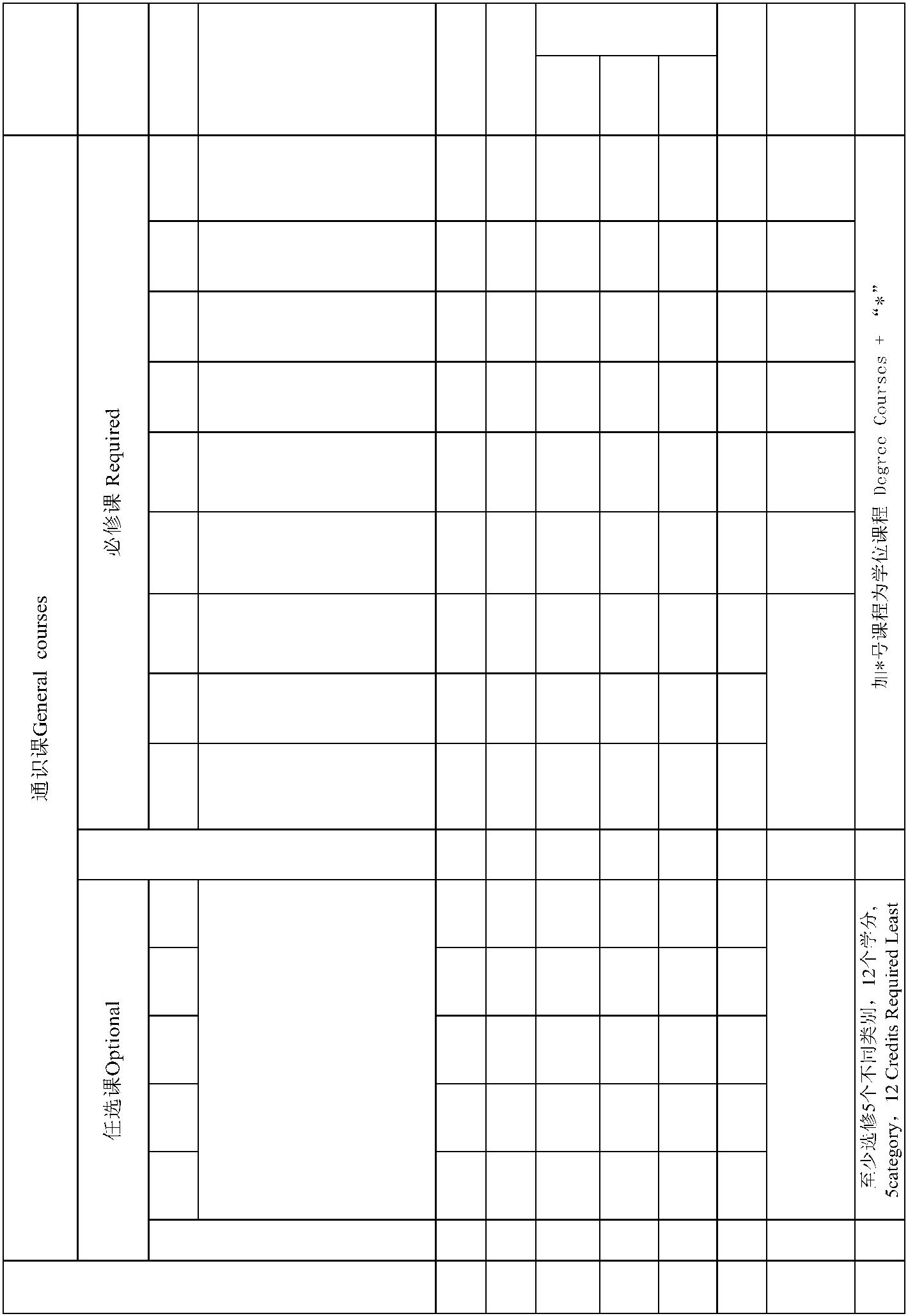 类别CourseCategory课程性质CourseNature课程编号No.课程名称Course Title学分Credit学时Hour学时类型Credit Hour Type 开课实验Teachin Experiment11大学外语*Foreign Language大学外语*Foreign Language12 256 192 64 1-412 256 192 64 1-412 256 192 64 1-412 256 192 64 1-412 256 192 64 1-412 256 192 64 1-412 256 192 64 1-4外语学院SFL外语学院SFL外语学院SFL外语学院SFL外语学院SFL外语学院SFL外语学院SFL2 体育Physical Education 4 128 8 120 1-42 体育Physical Education 4 128 8 120 1-42 体育Physical Education 4 128 8 120 1-42 体育Physical Education 4 128 8 120 1-42 体育Physical Education 4 128 8 120 1-42 体育Physical Education 4 128 8 120 1-42 体育Physical Education 4 128 8 120 1-42 体育Physical Education 4 128 8 120 1-42 体育Physical Education 4 128 8 120 1-42 体育Physical Education 4 128 8 120 1-42 体育Physical Education 4 128 8 120 1-42 体育Physical Education 4 128 8 120 1-42 体育Physical Education 4 128 8 120 1-42 体育Physical Education 4 128 8 120 1-42 体育Physical Education 4 128 8 120 1-42 体育Physical Education 4 128 8 120 1-42 体育Physical Education 4 128 8 120 1-42 体育Physical Education 4 128 8 120 1-42 体育Physical Education 4 128 8 120 1-42 体育Physical Education 4 128 8 120 1-42 体育Physical Education 4 128 8 120 1-42 体育Physical Education 4 128 8 120 1-4体工部PED3 大学语文College Chinese 2 32 32 13 大学语文College Chinese 2 32 32 13 大学语文College Chinese 2 32 32 13 大学语文College Chinese 2 32 32 13 大学语文College Chinese 2 32 32 13 大学语文College Chinese 2 32 32 13 大学语文College Chinese 2 32 32 13 大学语文College Chinese 2 32 32 13 大学语文College Chinese 2 32 32 13 大学语文College Chinese 2 32 32 13 大学语文College Chinese 2 32 32 13 大学语文College Chinese 2 32 32 13 大学语文College Chinese 2 32 32 13 大学语文College Chinese 2 32 32 1文法学院SHL文法学院SHL文法学院SHL文法学院SHL文法学院SHL文法学院SHL文法学院SHL4 军事理论Military Theory 2 36 28 8 14 军事理论Military Theory 2 36 28 8 14 军事理论Military Theory 2 36 28 8 14 军事理论Military Theory 2 36 28 8 14 军事理论Military Theory 2 36 28 8 14 军事理论Military Theory 2 36 28 8 14 军事理论Military Theory 2 36 28 8 14 军事理论Military Theory 2 36 28 8 14 军事理论Military Theory 2 36 28 8 14 军事理论Military Theory 2 36 28 8 14 军事理论Military Theory 2 36 28 8 14 军事理论Military Theory 2 36 28 8 14 军事理论Military Theory 2 36 28 8 14 军事理论Military Theory 2 36 28 8 14 军事理论Military Theory 2 36 28 8 1军事教研室DMT军事教研室DMT军事教研室DMT军事教研室DMT军事教研室DMT军事教研室DMT军事教研室DMT55心理健康教育Mental Health Education心理健康教育Mental Health Education心理健康教育Mental Health Education心理健康教育Mental Health Education2 32 24 8 12 32 24 8 12 32 24 8 12 32 24 8 12 32 24 8 1公管学院SPA公管学院SPA公管学院SPA公管学院SPA公管学院SPA公管学院SPA公管学院SPA6计算机应用*Computer Application计算机应用*Computer Application计算机应用*Computer Application计算机应用*Computer Application3 64 32 32 13 64 32 32 13 64 32 32 13 64 32 32 1信息学院SIS信息学院SIS信息学院SIS信息学院SIS信息学院SIS信息学院SIS信息学院SIS77高等数学(2)*AdvancedMathematics(2)高等数学(2)*AdvancedMathematics(2)高等数学(2)*AdvancedMathematics(2)高等数学(2)*AdvancedMathematics(2)6 128 128 1-26 128 128 1-28 线性代数* Linnear Algebra 3 48 48 28 线性代数* Linnear Algebra 3 48 48 28 线性代数* Linnear Algebra 3 48 48 28 线性代数* Linnear Algebra 3 48 48 28 线性代数* Linnear Algebra 3 48 48 28 线性代数* Linnear Algebra 3 48 48 28 线性代数* Linnear Algebra 3 48 48 28 线性代数* Linnear Algebra 3 48 48 28 线性代数* Linnear Algebra 3 48 48 28 线性代数* Linnear Algebra 3 48 48 28 线性代数* Linnear Algebra 3 48 48 28 线性代数* Linnear Algebra 3 48 48 28 线性代数* Linnear Algebra 3 48 48 28 线性代数* Linnear Algebra 3 48 48 28 线性代数* Linnear Algebra 3 48 48 2数统学院SOMS数统学院SOMS数统学院SOMS数统学院SOMS数统学院SOMS数统学院SOMS数统学院SOMS99概率论与数理统计*Probability and Statistics概率论与数理统计*Probability and Statistics概率论与数理统计*Probability and Statistics概率论与数理统计*Probability and Statistics4 64 64 334不同类别，5个类别中必须含有艺术类别。课程名称见通识任选课结构表2-7学期课程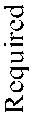 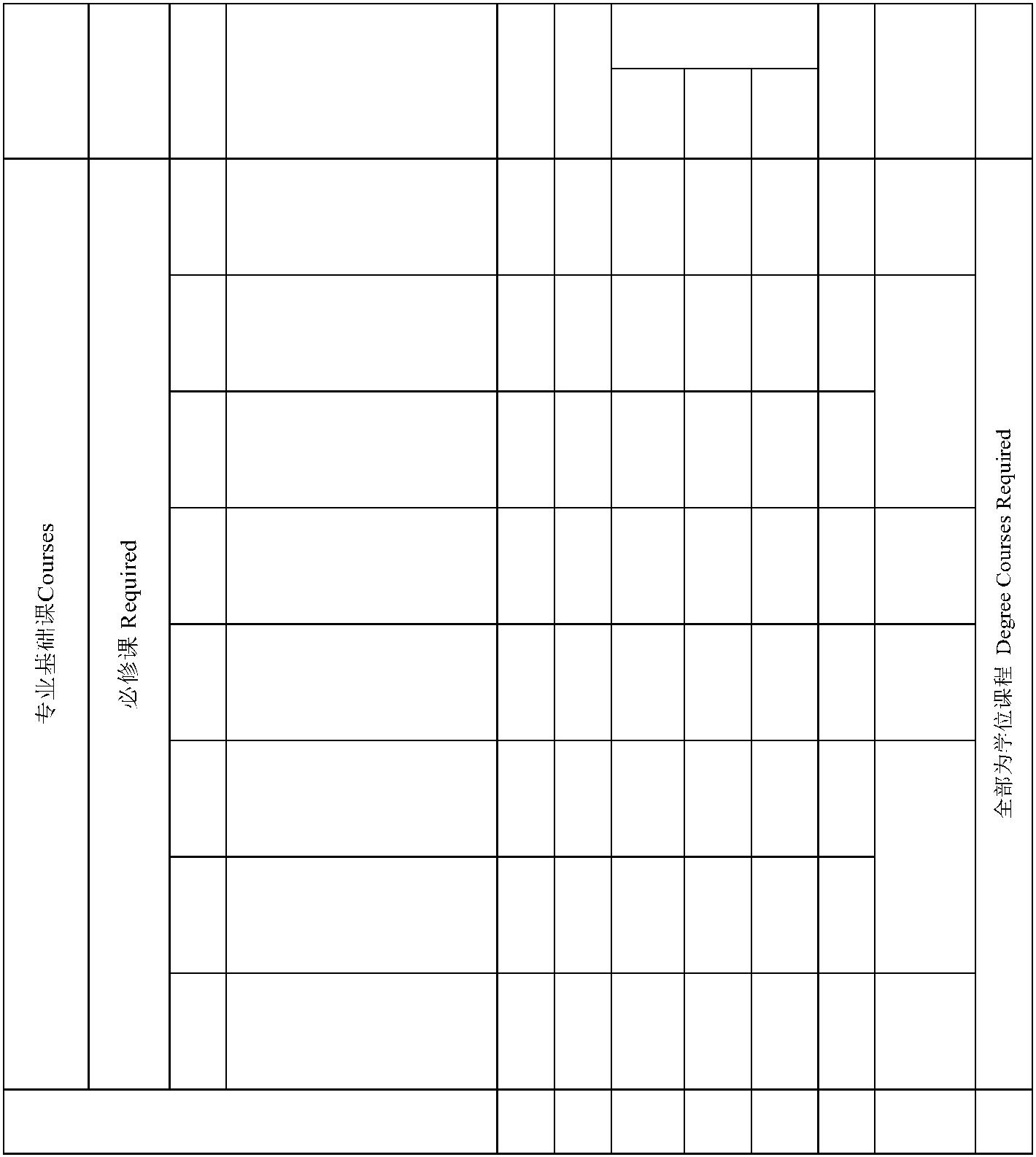 类别CourseCategory课程性质CourseNature课程编号No.课程名称Course Title学分Credit学时Hour学时类型Credit Hour Type 开课讲授 实验Teachin Experig ment e1 管理学原理Management 3 48 38 4 6 11 管理学原理Management 3 48 38 4 6 11 管理学原理Management 3 48 38 4 6 11 管理学原理Management 3 48 38 4 6 11 管理学原理Management 3 48 38 4 6 11 管理学原理Management 3 48 38 4 6 1工商学院SBA2微观经济学Microeconomics3 48 42 6 23宏观经济学Macro-Economics3 48 39 6 3 33 48 39 6 3 34管理信息系统Management InformationSystems2 32 32 22 32 32 22 32 32 2信息学院SIS信息学院SIS5管理心理学Management Psychology3 48 36 12 33 48 36 12 33 48 36 12 3公管学院SPA公管学院SPA6管理统计学ManagementStatistics3 48 39 9 43 48 39 9 48 会计学（1）Accounting 4 64 52 12 4会计学院SOAC课程类别CourseCategory课程性质CourseNature课程编号No.课程名称Course Title学分Credit学时HourCredit Hour Type 开课讲授 实验 实践学期Teachin Experi PracticTermg ment e任课单位School/Department备注Memo1Introduction to theEconomic Management ofAgriculture and Forestry1 16 16 31 16 16 32农业经济学Agricultural Economics3 48 33 15 43 48 33 15 46农业政策学Agricultural Policy2 32 24 8 72课程名称见专业选修课程表课程编号No.课程编号No.课程编号No.课程编号No.课程名称Course Title学分Credit学分Credit学分Credit学时Hour学时类型Credit Hour Type 任课单位讲授 实验实践School/DepartTeach Exper Practi ing iment cement学时类型Credit Hour Type 任课单位讲授 实验实践School/DepartTeach Exper Practi ing iment cement备注Memo1科学研究方法与论文写作*Research Methodology &Thesis Writing科学研究方法与论文写作*Research Methodology &Thesis Writing科学研究方法与论文写作*Research Methodology &Thesis Writing科学研究方法与论文写作*Research Methodology &Thesis Writing科学研究方法与论文写作*Research Methodology &Thesis Writing1 16 161 16 161 16 161 16 161 16 163资源与环境经济理论与政策*The theory and policy ofresources and environment economy2 32 26 613 林业经济管理Forestry Economics and Management 2 32 26 613 林业经济管理Forestry Economics and Management 2 32 26 613 林业经济管理Forestry Economics and Management 2 32 26 613 林业经济管理Forestry Economics and Management 2 32 26 613 林业经济管理Forestry Economics and Management 2 32 26 613 林业经济管理Forestry Economics and Management 2 32 26 6公管学院SPA14农业资源与区划 Agricultural resources and Regionalplanning2 32 26 619农业项目投资评估 Project Investment Appraisal onAgriculture2 32 26 6课程类别CourseCategory课程性质CourseNature课程编号No.课程名称Course Title学分Credit学时Hour学时类型Credit Hour Type 开课实验讲授1形势与政策Current Affairs & Policy23次/学期1-84思想道德修养与法律基础Ethics & Principles of Law3 48 48 2SOM6主义理论体系概论* Maoism& Theory of Socialism withChinese Characteristics4 64 64 4课程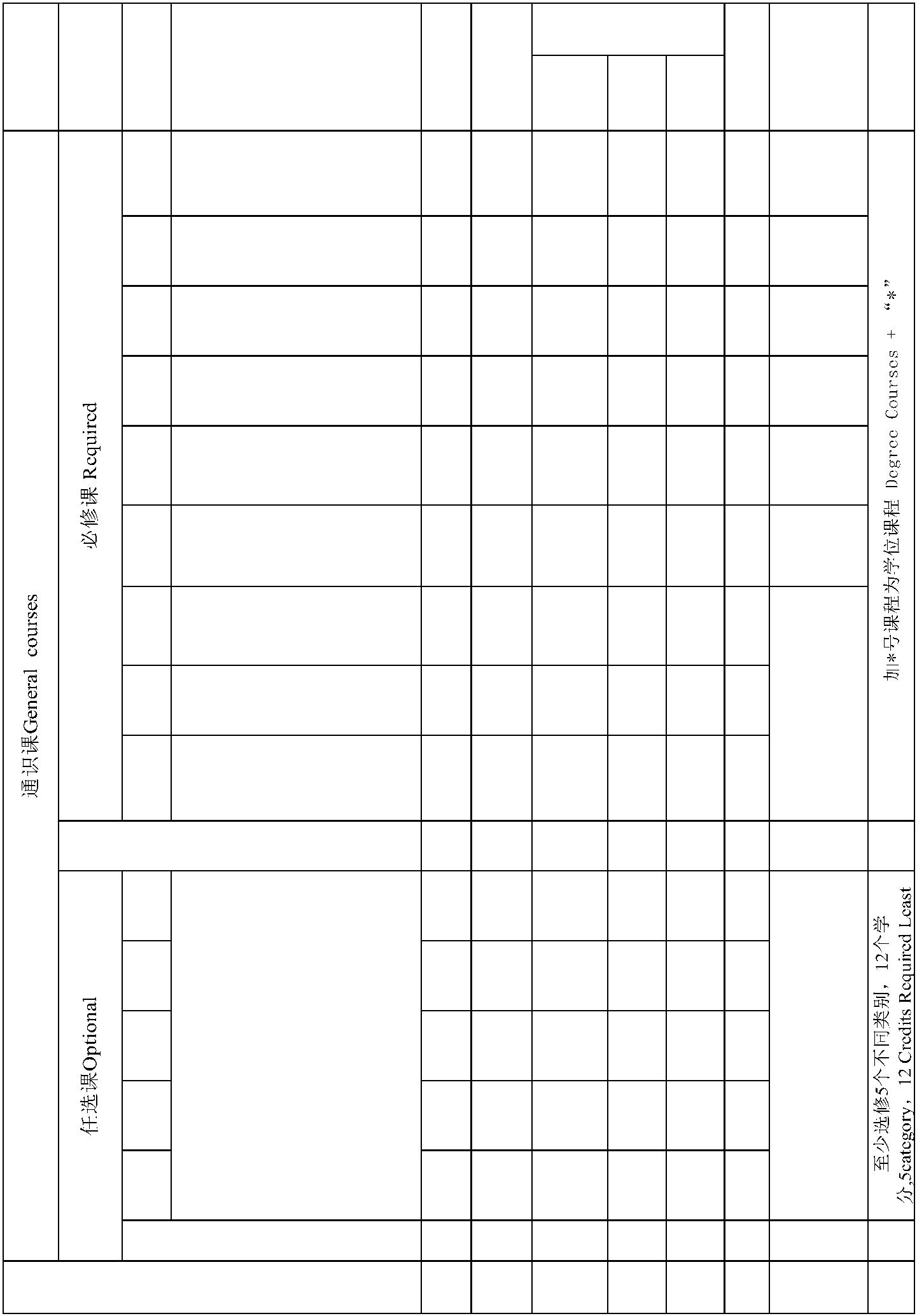 类别CourseCategory课程性质CourseNature课程编号No.课程名称Course Title学分Credit学时Hour学时类型Credit Hour Type 开课实验讲授11大学外语*Foreign Language大学外语*Foreign Language12 256 192 64 1-412 256 192 64 1-412 256 192 64 1-412 256 192 64 1-412 256 192 64 1-412 256 192 64 1-412 256 192 64 1-4外语学院SFL外语学院SFL外语学院SFL外语学院SFL外语学院SFL外语学院SFL2 体育Physical Education 4 128 8 120 1-42 体育Physical Education 4 128 8 120 1-42 体育Physical Education 4 128 8 120 1-42 体育Physical Education 4 128 8 120 1-42 体育Physical Education 4 128 8 120 1-42 体育Physical Education 4 128 8 120 1-42 体育Physical Education 4 128 8 120 1-42 体育Physical Education 4 128 8 120 1-42 体育Physical Education 4 128 8 120 1-42 体育Physical Education 4 128 8 120 1-42 体育Physical Education 4 128 8 120 1-42 体育Physical Education 4 128 8 120 1-42 体育Physical Education 4 128 8 120 1-42 体育Physical Education 4 128 8 120 1-42 体育Physical Education 4 128 8 120 1-42 体育Physical Education 4 128 8 120 1-42 体育Physical Education 4 128 8 120 1-42 体育Physical Education 4 128 8 120 1-42 体育Physical Education 4 128 8 120 1-42 体育Physical Education 4 128 8 120 1-4体工部PED3 大学语文College Chinese 2 32 32 13 大学语文College Chinese 2 32 32 13 大学语文College Chinese 2 32 32 13 大学语文College Chinese 2 32 32 13 大学语文College Chinese 2 32 32 13 大学语文College Chinese 2 32 32 13 大学语文College Chinese 2 32 32 13 大学语文College Chinese 2 32 32 13 大学语文College Chinese 2 32 32 13 大学语文College Chinese 2 32 32 13 大学语文College Chinese 2 32 32 13 大学语文College Chinese 2 32 32 13 大学语文College Chinese 2 32 32 13 大学语文College Chinese 2 32 32 1文法学院SHL文法学院SHL文法学院SHL文法学院SHL文法学院SHL文法学院SHL4 军事理论Military Theory 2 36 28 8 14 军事理论Military Theory 2 36 28 8 14 军事理论Military Theory 2 36 28 8 14 军事理论Military Theory 2 36 28 8 14 军事理论Military Theory 2 36 28 8 14 军事理论Military Theory 2 36 28 8 14 军事理论Military Theory 2 36 28 8 14 军事理论Military Theory 2 36 28 8 14 军事理论Military Theory 2 36 28 8 14 军事理论Military Theory 2 36 28 8 14 军事理论Military Theory 2 36 28 8 14 军事理论Military Theory 2 36 28 8 14 军事理论Military Theory 2 36 28 8 14 军事理论Military Theory 2 36 28 8 1军事教研室DMT军事教研室DMT军事教研室DMT军事教研室DMT军事教研室DMT军事教研室DMT55心理健康教育Mental Health Education心理健康教育Mental Health Education心理健康教育Mental Health Education心理健康教育Mental Health Education2 32 24 8 12 32 24 8 12 32 24 8 12 32 24 8 1公管学院SPA公管学院SPA公管学院SPA公管学院SPA公管学院SPA公管学院SPA66计算机应用*Computer Application计算机应用*Computer Application计算机应用*Computer Application计算机应用*Computer Application3 64 32 32 13 64 32 32 13 64 32 32 13 64 32 32 1信息学院SIS信息学院SIS信息学院SIS信息学院SIS信息学院SIS信息学院SIS77高等数学(2)*AdvancedMathematics(2)高等数学(2)*AdvancedMathematics(2)高等数学(2)*AdvancedMathematics(2)高等数学(2)*AdvancedMathematics(2)6 128 128 1-26 128 128 1-28 线性代数* Linnear Algebra 3 48 48 28 线性代数* Linnear Algebra 3 48 48 28 线性代数* Linnear Algebra 3 48 48 28 线性代数* Linnear Algebra 3 48 48 28 线性代数* Linnear Algebra 3 48 48 28 线性代数* Linnear Algebra 3 48 48 28 线性代数* Linnear Algebra 3 48 48 28 线性代数* Linnear Algebra 3 48 48 28 线性代数* Linnear Algebra 3 48 48 28 线性代数* Linnear Algebra 3 48 48 28 线性代数* Linnear Algebra 3 48 48 28 线性代数* Linnear Algebra 3 48 48 28 线性代数* Linnear Algebra 3 48 48 28 线性代数* Linnear Algebra 3 48 48 28 线性代数* Linnear Algebra 3 48 48 2数统学院SOMS数统学院SOMS数统学院SOMS数统学院SOMS数统学院SOMS数统学院SOMS99概率论与数理统计*Probability and Statistics概率论与数理统计*Probability and Statistics概率论与数理统计*Probability and Statistics概率论与数理统计*Probability and Statistics4 64 64 334同类别，5个类别中必须含有艺术类别。课程名称见通识任选课结构表2-7学期课程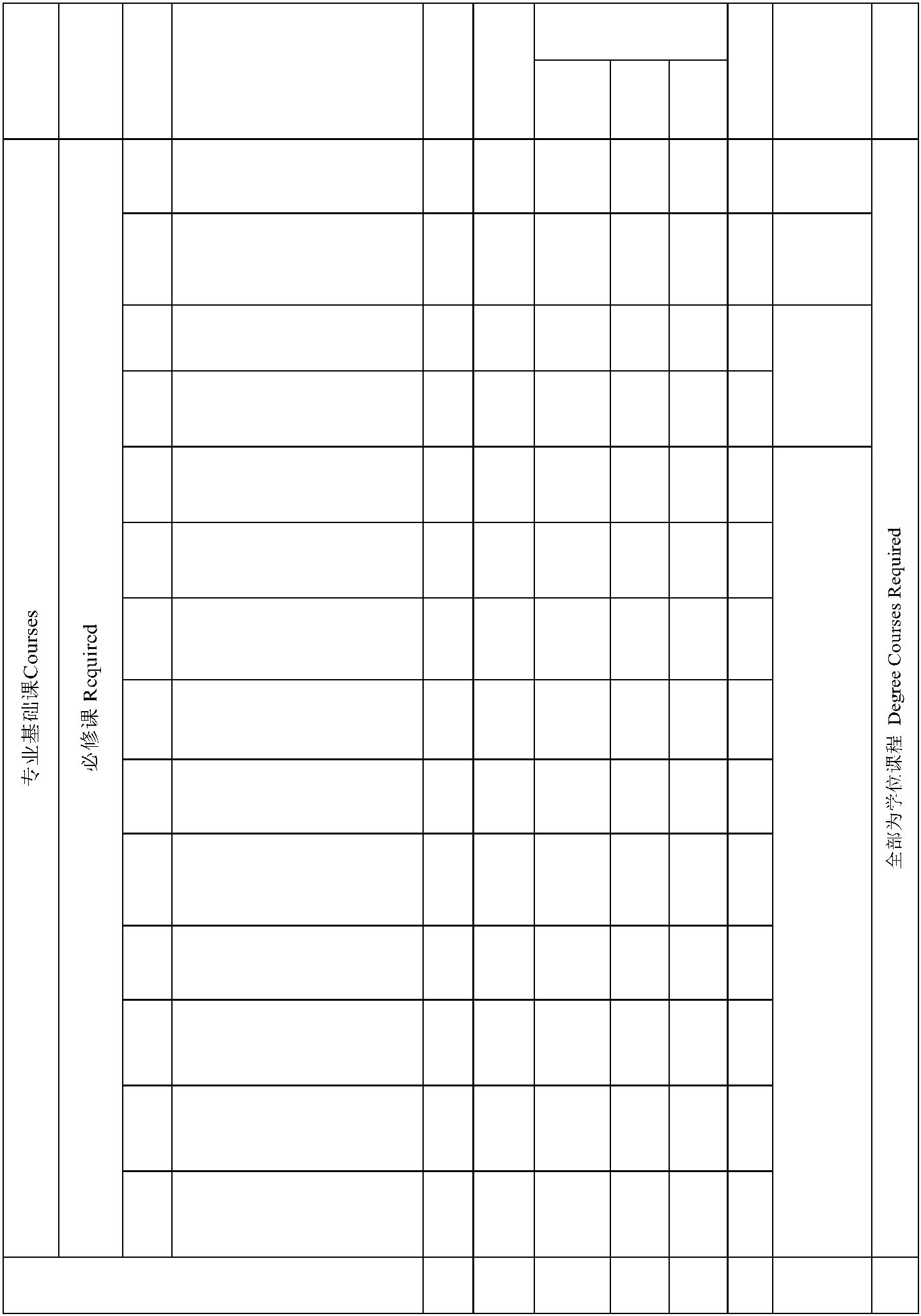 类别CourseCategory课程性质CourseNature课程编号No.课程名称Course Title学分Credit学时Hour学时类型Credit Hour Type 开课实验讲授1 管理学原理PrinciplsofManage 3 48 38 4 6 11 管理学原理PrinciplsofManage 3 48 38 4 6 11 管理学原理PrinciplsofManage 3 48 38 4 6 11 管理学原理PrinciplsofManage 3 48 38 4 6 11 管理学原理PrinciplsofManage 3 48 38 4 6 11 管理学原理PrinciplsofManage 3 48 38 4 6 1工商学院SBA工商学院SBA2管理信息系统MannagemnetIformationSystem2 32 24 8 2信息学院SIS信息学院SIS6社会研究方法Social Research Methods社会研究方法Social Research Methods3 48 30 18 33 48 30 18 377社会人类学概论SocialAnthropology社会人类学概论SocialAnthropology3 48 30 18 33 48 30 18 388社会工作概论 Introductionto Social Work社会工作概论 Introductionto Social Work3 48 33 15 33 48 33 15 399民族学概论An Introductionto ethnology民族学概论An Introductionto ethnology3 48 33 15 33 48 33 15 3101010人类行为与社会环境HumanBehavior and SocialEnvironment人类行为与社会环境HumanBehavior and SocialEnvironment3 48 33 15 33 48 33 15 33 48 33 15 33 48 33 15 3公管学院SPA111111社区工作Community Work社区工作Community Work3 48 30 18 43 48 30 18 4121212小组工作Group Work小组工作Group Work3 48 30 18 43 48 30 18 4131313社会工作实务Social Practical Work社会工作实务Social Practical Work3 48 30 18 43 48 30 18 4141414个案工作 CaseWork个案工作 CaseWork3 48 30 18 43 48 30 18 4课程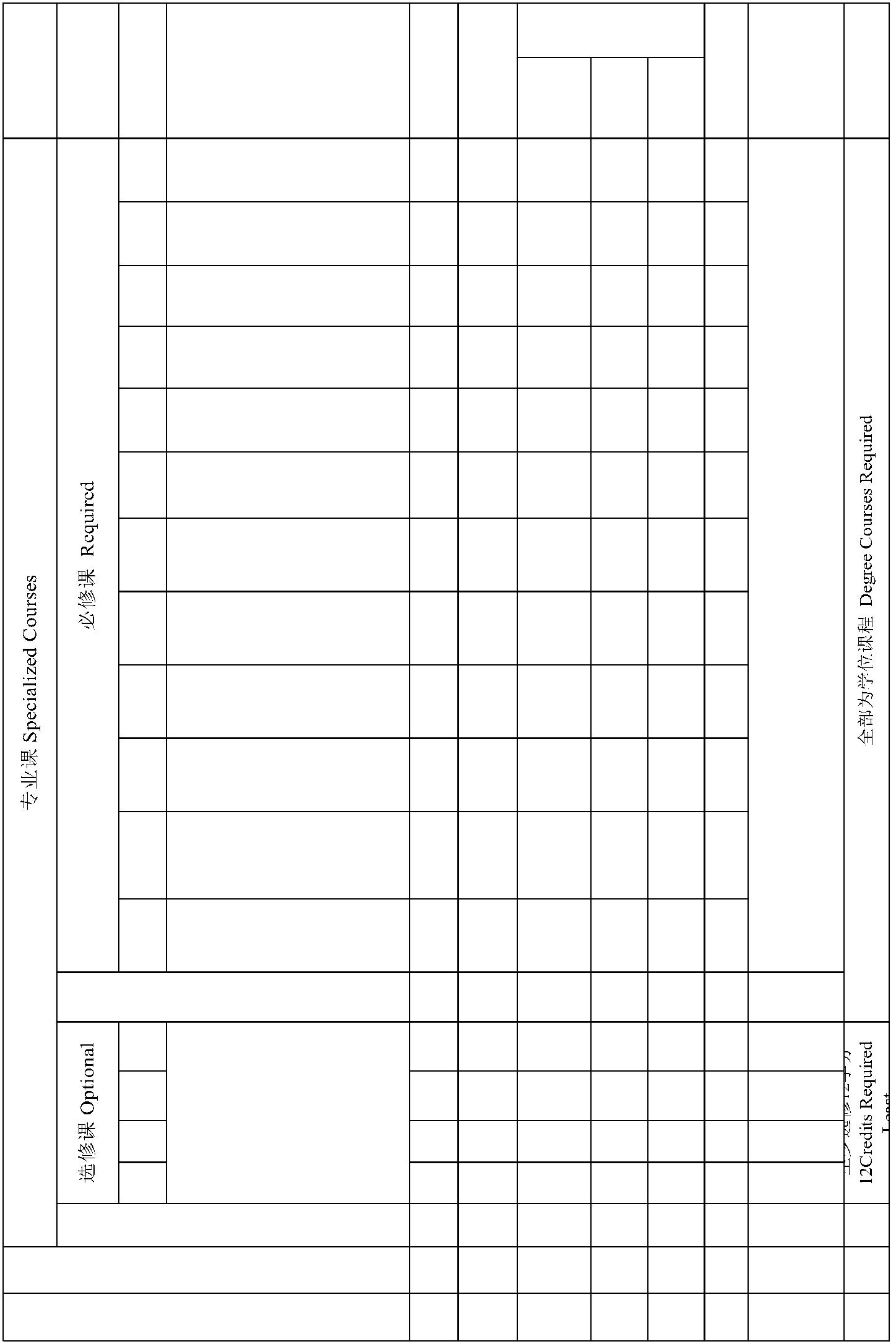  类别Course Catego ry课程 性质Course Nature课程编号No.课程名称Course Title学分Credi t学时Hour学时类型Credit Hour Type 开课实验讲授1国外社会学理论 ForeignSociological Theory3 48 39 9 32社会政策Social Policies2 32 26 6 43社会福利思想Social WelfareThoughts3 48 39 9 54社会工作理论theory ofsocial work3 48 39 9 35犯罪社会学 CriminalSociology2 32 26 6 57社会心理学SocialPsychology3 48 36 12 53 48 36 12 5公管学院SPA8社区发展CommunityDevelopment2 32 26 6 69人口社会学Sociology ofPopulation3 48 30 18 61010环境社会学Sociology ofEnvironment2 32 26 6 612中国社会思想史ThoughtsHistory of China Society3 48 39 9 42课程名称见专业选修课程表See "Optionals" for course课程编号No.课程编号No.课程编号No.课程编号No.课程名称Course Title学分Credit学分Credit学分Credit学时Hour学时类型credit hour type 任课 单位实验讲授 实践School/Depar Expeteachi Practi tmentrimeng ce学时类型credit hour type 任课 单位实验讲授 实践School/Depar Expeteachi Practi tmentrimeng ce备注Memo1科学研究方法与论文写作*Research Methodology & ThesisWriting科学研究方法与论文写作*Research Methodology & ThesisWriting科学研究方法与论文写作*Research Methodology & ThesisWriting科学研究方法与论文写作*Research Methodology & ThesisWriting科学研究方法与论文写作*Research Methodology & ThesisWriting1 16 12 41 16 12 41 16 12 41 16 12 41 16 12 4课程类别CourseCategory课程性质CourseNature课程编号No.课程名称Course Title学分Credit学时HourCredit Hour Type 开课学期实验 实践讲授TermExperi Practic ment eTeaching任课单位School/Department1形势与政策Current Affairs & Policy23次/学期32 1-84思想道德修养与法律基础Ethics & Principles of Law3 48 48 2义学院SOM6主义理论体系概论* Maoism& Theory of Socialism withChinese Characteristics4 64 64 4课程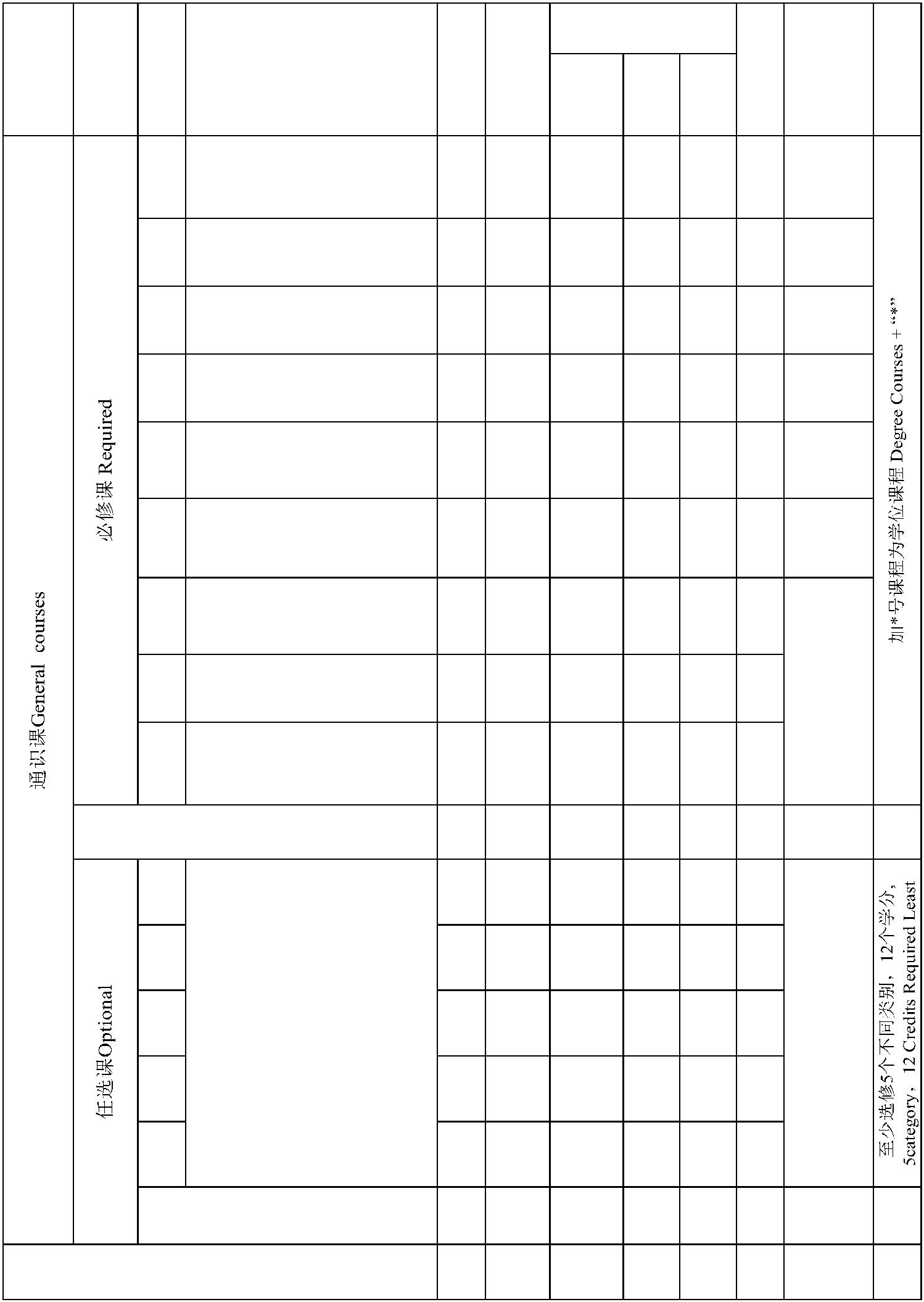 类别CourseCategory课程性质CourseNature课程编号No.课程名称Course Title学分Credit学时Hour学时类型Credit Hour Type 开课实验讲授11大学外语*Foreign Language大学外语*Foreign Language12 256 192 64 1-412 256 192 64 1-412 256 192 64 1-412 256 192 64 1-412 256 192 64 1-412 256 192 64 1-412 256 192 64 1-412 256 192 64 1-412 256 192 64 1-4外语学院SFL外语学院SFL外语学院SFL外语学院SFL外语学院SFL外语学院SFL2 体育 Physical Education 4 128 8 120 1-42 体育 Physical Education 4 128 8 120 1-42 体育 Physical Education 4 128 8 120 1-42 体育 Physical Education 4 128 8 120 1-42 体育 Physical Education 4 128 8 120 1-42 体育 Physical Education 4 128 8 120 1-42 体育 Physical Education 4 128 8 120 1-42 体育 Physical Education 4 128 8 120 1-42 体育 Physical Education 4 128 8 120 1-42 体育 Physical Education 4 128 8 120 1-42 体育 Physical Education 4 128 8 120 1-42 体育 Physical Education 4 128 8 120 1-42 体育 Physical Education 4 128 8 120 1-42 体育 Physical Education 4 128 8 120 1-42 体育 Physical Education 4 128 8 120 1-42 体育 Physical Education 4 128 8 120 1-42 体育 Physical Education 4 128 8 120 1-42 体育 Physical Education 4 128 8 120 1-42 体育 Physical Education 4 128 8 120 1-42 体育 Physical Education 4 128 8 120 1-42 体育 Physical Education 4 128 8 120 1-42 体育 Physical Education 4 128 8 120 1-4体工部PED3 大学语文 College Chinese 2 32 32 13 大学语文 College Chinese 2 32 32 13 大学语文 College Chinese 2 32 32 13 大学语文 College Chinese 2 32 32 13 大学语文 College Chinese 2 32 32 13 大学语文 College Chinese 2 32 32 13 大学语文 College Chinese 2 32 32 13 大学语文 College Chinese 2 32 32 13 大学语文 College Chinese 2 32 32 13 大学语文 College Chinese 2 32 32 13 大学语文 College Chinese 2 32 32 13 大学语文 College Chinese 2 32 32 13 大学语文 College Chinese 2 32 32 13 大学语文 College Chinese 2 32 32 13 大学语文 College Chinese 2 32 32 13 大学语文 College Chinese 2 32 32 1文法学院SHL文法学院SHL文法学院SHL文法学院SHL文法学院SHL文法学院SHL4 军事理论 Military Theory 2 36 28 8 14 军事理论 Military Theory 2 36 28 8 14 军事理论 Military Theory 2 36 28 8 14 军事理论 Military Theory 2 36 28 8 14 军事理论 Military Theory 2 36 28 8 14 军事理论 Military Theory 2 36 28 8 14 军事理论 Military Theory 2 36 28 8 14 军事理论 Military Theory 2 36 28 8 14 军事理论 Military Theory 2 36 28 8 14 军事理论 Military Theory 2 36 28 8 14 军事理论 Military Theory 2 36 28 8 14 军事理论 Military Theory 2 36 28 8 14 军事理论 Military Theory 2 36 28 8 14 军事理论 Military Theory 2 36 28 8 14 军事理论 Military Theory 2 36 28 8 14 军事理论 Military Theory 2 36 28 8 1军事教研室DMT军事教研室DMT军事教研室DMT军事教研室DMT军事教研室DMT军事教研室DMT55心理健康教育Mental Health Education心理健康教育Mental Health Education心理健康教育Mental Health Education心理健康教育Mental Health Education2 32 24 8 12 32 24 8 12 32 24 8 12 32 24 8 12 32 24 8 1公管学院SPA公管学院SPA公管学院SPA公管学院SPA公管学院SPA公管学院SPA66计算机应用*Computer Application计算机应用*Computer Application计算机应用*Computer Application计算机应用*Computer Application3 64 32 32 13 64 32 32 13 64 32 32 13 64 32 32 13 64 32 32 1信息学院SIS信息学院SIS信息学院SIS信息学院SIS信息学院SIS信息学院SIS77高等数学(2)*AdvancedMathematics(2)高等数学(2)*AdvancedMathematics(2)高等数学(2)*AdvancedMathematics(2)高等数学(2)*AdvancedMathematics(2)高等数学(2)*AdvancedMathematics(2)6 128 128 1-26 128 128 1-28 线性代数* Linnear Algebra 3 48 48 28 线性代数* Linnear Algebra 3 48 48 28 线性代数* Linnear Algebra 3 48 48 28 线性代数* Linnear Algebra 3 48 48 28 线性代数* Linnear Algebra 3 48 48 28 线性代数* Linnear Algebra 3 48 48 28 线性代数* Linnear Algebra 3 48 48 28 线性代数* Linnear Algebra 3 48 48 28 线性代数* Linnear Algebra 3 48 48 28 线性代数* Linnear Algebra 3 48 48 28 线性代数* Linnear Algebra 3 48 48 28 线性代数* Linnear Algebra 3 48 48 28 线性代数* Linnear Algebra 3 48 48 28 线性代数* Linnear Algebra 3 48 48 28 线性代数* Linnear Algebra 3 48 48 28 线性代数* Linnear Algebra 3 48 48 28 线性代数* Linnear Algebra 3 48 48 2数统学院SOMS数统学院SOMS数统学院SOMS数统学院SOMS数统学院SOMS数统学院SOMS99概率论与数理统计*Probability and Statistics概率论与数理统计*Probability and Statistics概率论与数理统计*Probability and Statistics概率论与数理统计*Probability and Statistics概率论与数理统计*Probability and Statistics4 64 64 334类别，5个类别中必须含有艺术类别。课程名称见通识任选课结构表2-7学期课程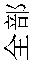 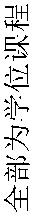 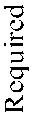 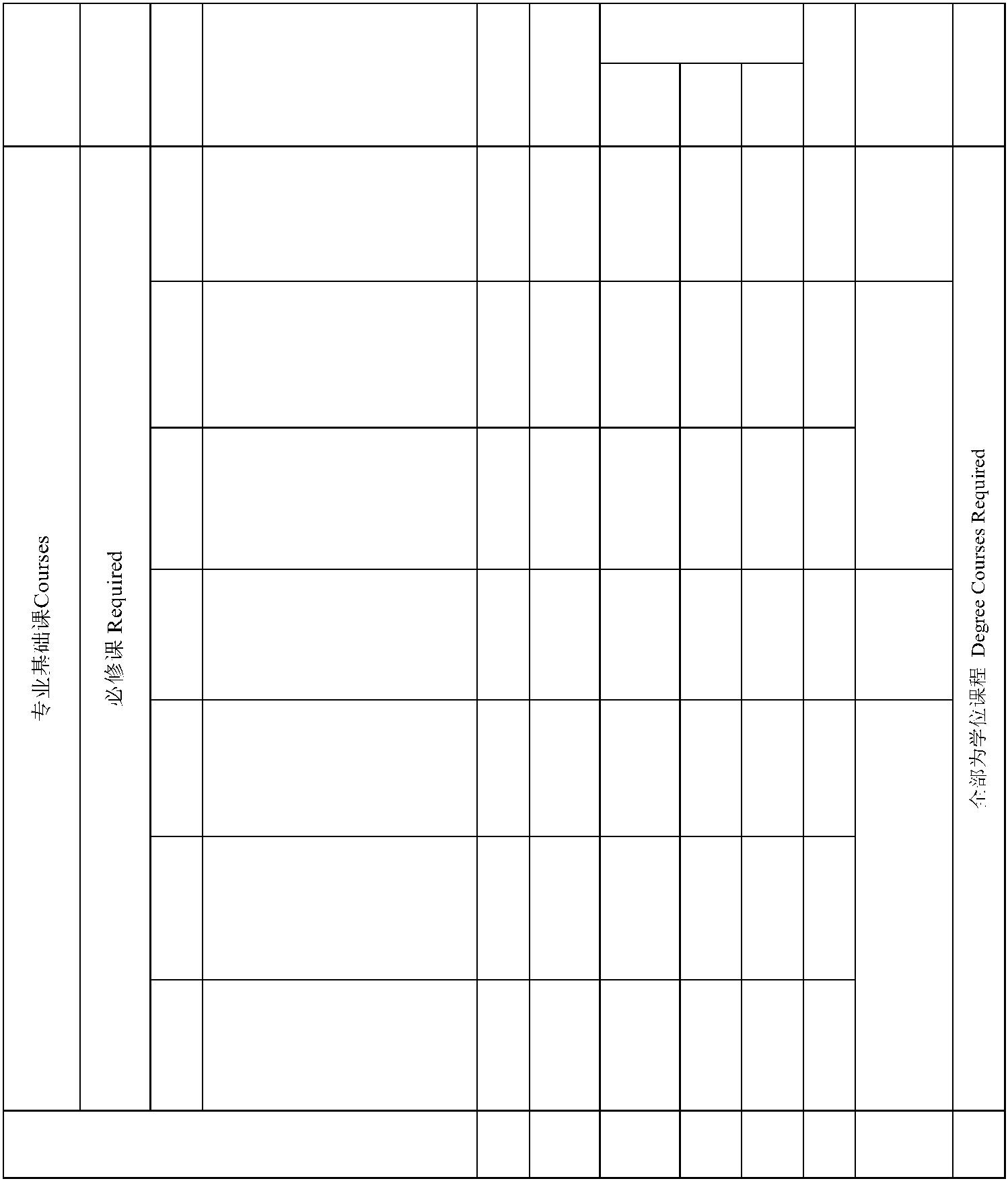 类别CourseCategory课程性质CourseNature课程编号No.课程名称Course Title学分Credit学时Hour学时类型Credit Hour Type 开课实验讲授1管理学原理Principles of Management3 48 36 12 13 48 36 12 1工商学院SBA2微观经济学Micro-Economics3 48 42 6 233宏观经济学Macro-Economics宏观经济学Macro-Economics宏观经济学Macro-Economics3 48 42 6 33 48 42 6 33 48 42 6 344管理信息系统 ManagementInformation System管理信息系统 ManagementInformation System管理信息系统 ManagementInformation System2 32 24 8 22 32 24 8 22 32 24 8 22 32 24 8 22 32 24 8 2信息学院SIS信息学院SIS555公共管理Public Management公共管理Public Management公共管理Public Management3 48 36 12 33 48 36 12 3666政治学Political Scinece政治学Political Scinece政治学Political Scinece3 48 36 12 33 48 36 12 33 48 36 12 33 48 36 12 3公管学院SPA公管学院SPA7管理心理学Management Psychology管理心理学Management Psychology管理心理学Management Psychology3 48 36 12 33 48 36 12 33 48 36 12 3课程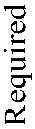 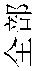 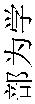 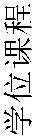 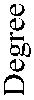 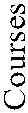 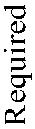 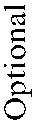 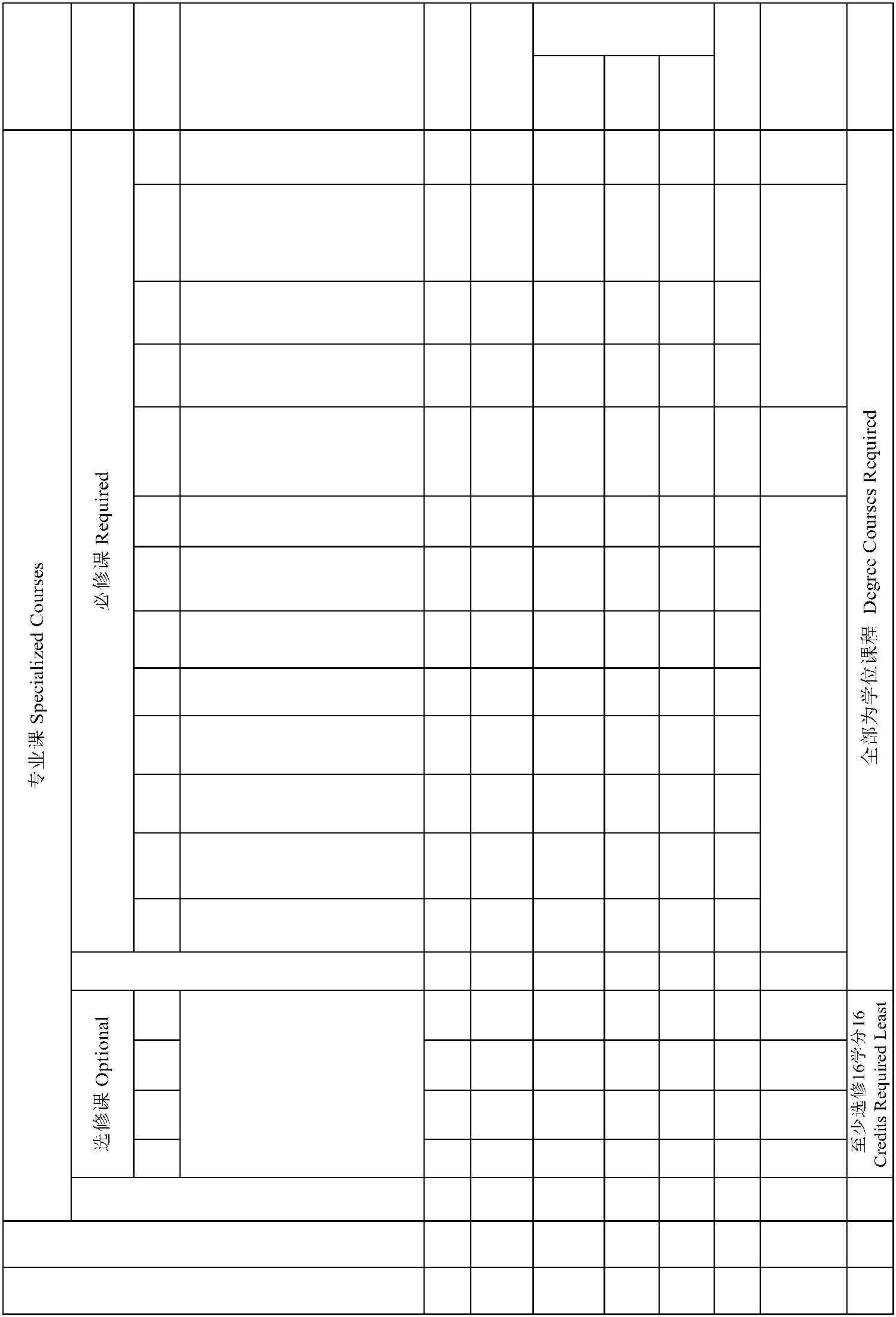 类别CourseCategory课程性质CourseNature课程编号No.课程名称Course Title学分Credit学时Hour学时类型Credit Hour Type 开课实验讲授1管理统计学 ManagementStatistics3 48 39 9 4数统学院SOMS33地籍测量学Cadastral Surveying地籍测量学Cadastral Surveying4 64 28 36 34 64 28 36 34 64 28 36 3公管学院SPA公管学院SPA44土地管理学（双语）Land Management土地管理学（双语）Land Management3 48 38 10 43 48 38 10 455地理信息系统与遥感Geographic InformationSystem ＆ Remote Sensing地理信息系统与遥感Geographic InformationSystem ＆ Remote Sensing4 64 32 28 4 44 64 32 28 4 44 64 32 28 4 4管科学院SMS管科学院SMS7城乡规划Urban and ruralplanning3 48 36 12 58地籍管理Cadastral Management3 48 36 12 510不动产评估Appraisal of RealEstate3 48 36 12 63 48 36 12 6SPA11土地利用规划 Land UsePlanning3 48 36 12 612土地利用工程学Land Useengineering3 48 36 12 62课程名称见专业选修课程表See "Optionals" for course课程编号No.课程名称Course Title学分Credit学时Hour学时类型Credit Hour Type 任课1科学研究方法与论文写作* ResearchMethodology & Thesis Writing1 16 12 43不动产经营与管理* Real Estate Economics andManagement2 32 26 65专业英语* English for Land ResourceManagement2 32 26 69统计分析方法与SPSS软件应用* StatisticalAnalysis Method and Application of SPSS2 32 20 1216计算机辅助设计（CAD） Computer AidedDesign2 32 26 618大数据在国土空间规划中的应用 Application ofbig data in spatial planning2 32 26 619大数据在土地资源管理中的应用 Application ofbig data in land resource management2 32 26 6课程类别CourseCategory课程性质CourseNature课程编号No.课程名称Course Title学分Credit学时HourCredit Hour Type 开课学期实验 实践讲授TermExperi Practic ment eTeaching任课单位School/Department1形势与政策Current Affairs & Policy23次/学期32 1-84思想道德修养与法律基础Ethics & Principles of Law3 48 48 2SOM课程类别CourseCategory课程性质CourseNature课程编号No.课程编号No.课程编号No.课程编号No.课程编号No.课程编号No.课程编号No.课程名称Course Title学分Credit学分Credit学分Credit学分Credit学分Credit学分Credit学分Credit学时HourCredit Hour Type 开课Credit Hour Type 开课Credit Hour Type 开课Credit Hour Type 开课Credit Hour Type 开课任课单位School/Department任课单位School/Department任课单位School/Department任课单位School/Department任课单位School/Department任课单位School/Department备注Memo11大学外语*Foreign Language大学外语*Foreign Language大学外语*Foreign Language大学外语*Foreign Language大学外语*Foreign Language大学外语*Foreign Language12 256 192 64 1-412 256 192 64 1-412 256 192 64 1-412 256 192 64 1-412 256 192 64 1-412 256 192 64 1-412 256 192 64 1-412 256 192 64 1-412 256 192 64 1-412 256 192 64 1-412 256 192 64 1-4外语学院SFL外语学院SFL外语学院SFL外语学院SFL外语学院SFL外语学院SFL2 体育 Physical Education 4 128 8 120 1-42 体育 Physical Education 4 128 8 120 1-42 体育 Physical Education 4 128 8 120 1-42 体育 Physical Education 4 128 8 120 1-42 体育 Physical Education 4 128 8 120 1-42 体育 Physical Education 4 128 8 120 1-42 体育 Physical Education 4 128 8 120 1-42 体育 Physical Education 4 128 8 120 1-42 体育 Physical Education 4 128 8 120 1-42 体育 Physical Education 4 128 8 120 1-42 体育 Physical Education 4 128 8 120 1-42 体育 Physical Education 4 128 8 120 1-42 体育 Physical Education 4 128 8 120 1-42 体育 Physical Education 4 128 8 120 1-42 体育 Physical Education 4 128 8 120 1-42 体育 Physical Education 4 128 8 120 1-42 体育 Physical Education 4 128 8 120 1-42 体育 Physical Education 4 128 8 120 1-42 体育 Physical Education 4 128 8 120 1-42 体育 Physical Education 4 128 8 120 1-42 体育 Physical Education 4 128 8 120 1-42 体育 Physical Education 4 128 8 120 1-42 体育 Physical Education 4 128 8 120 1-42 体育 Physical Education 4 128 8 120 1-42 体育 Physical Education 4 128 8 120 1-42 体育 Physical Education 4 128 8 120 1-42 体育 Physical Education 4 128 8 120 1-4体工部PED3 大学语文 College Chinese 2 32 32 13 大学语文 College Chinese 2 32 32 13 大学语文 College Chinese 2 32 32 13 大学语文 College Chinese 2 32 32 13 大学语文 College Chinese 2 32 32 13 大学语文 College Chinese 2 32 32 13 大学语文 College Chinese 2 32 32 13 大学语文 College Chinese 2 32 32 13 大学语文 College Chinese 2 32 32 13 大学语文 College Chinese 2 32 32 13 大学语文 College Chinese 2 32 32 13 大学语文 College Chinese 2 32 32 13 大学语文 College Chinese 2 32 32 13 大学语文 College Chinese 2 32 32 13 大学语文 College Chinese 2 32 32 13 大学语文 College Chinese 2 32 32 13 大学语文 College Chinese 2 32 32 13 大学语文 College Chinese 2 32 32 13 大学语文 College Chinese 2 32 32 13 大学语文 College Chinese 2 32 32 13 大学语文 College Chinese 2 32 32 13 大学语文 College Chinese 2 32 32 1文法学院SHL文法学院SHL文法学院SHL文法学院SHL文法学院SHL文法学院SHL4 军事理论 Military Theory 2 36 28 8 14 军事理论 Military Theory 2 36 28 8 14 军事理论 Military Theory 2 36 28 8 14 军事理论 Military Theory 2 36 28 8 14 军事理论 Military Theory 2 36 28 8 14 军事理论 Military Theory 2 36 28 8 14 军事理论 Military Theory 2 36 28 8 14 军事理论 Military Theory 2 36 28 8 14 军事理论 Military Theory 2 36 28 8 14 军事理论 Military Theory 2 36 28 8 14 军事理论 Military Theory 2 36 28 8 14 军事理论 Military Theory 2 36 28 8 14 军事理论 Military Theory 2 36 28 8 14 军事理论 Military Theory 2 36 28 8 14 军事理论 Military Theory 2 36 28 8 14 军事理论 Military Theory 2 36 28 8 14 军事理论 Military Theory 2 36 28 8 14 军事理论 Military Theory 2 36 28 8 14 军事理论 Military Theory 2 36 28 8 14 军事理论 Military Theory 2 36 28 8 14 军事理论 Military Theory 2 36 28 8 14 军事理论 Military Theory 2 36 28 8 1军事教研室DMT军事教研室DMT军事教研室DMT军事教研室DMT军事教研室DMT军事教研室DMT55心理健康教育Mental Health Education心理健康教育Mental Health Education心理健康教育Mental Health Education心理健康教育Mental Health Education心理健康教育Mental Health Education心理健康教育Mental Health Education心理健康教育Mental Health Education心理健康教育Mental Health Education2 32 24 8 12 32 24 8 12 32 24 8 12 32 24 8 12 32 24 8 12 32 24 8 12 32 24 8 12 32 24 8 1公管学院SPA公管学院SPA公管学院SPA公管学院SPA公管学院SPA公管学院SPA6计算机应用*Computer Application计算机应用*Computer Application计算机应用*Computer Application计算机应用*Computer Application计算机应用*Computer Application计算机应用*Computer Application计算机应用*Computer Application计算机应用*Computer Application3 64 32 32 13 64 32 32 13 64 32 32 13 64 32 32 13 64 32 32 13 64 32 32 13 64 32 32 13 64 32 32 1信息学院SIS信息学院SIS信息学院SIS信息学院SIS信息学院SIS信息学院SIS77高等数学(2)*AdvancedMathematics(2)高等数学(2)*AdvancedMathematics(2)高等数学(2)*AdvancedMathematics(2)高等数学(2)*AdvancedMathematics(2)高等数学(2)*AdvancedMathematics(2)高等数学(2)*AdvancedMathematics(2)高等数学(2)*AdvancedMathematics(2)高等数学(2)*AdvancedMathematics(2)6 128 128 1-26 128 128 1-26 128 128 1-26 128 128 1-26 128 128 1-26 128 128 1-28 线性代数* Linnear Algebra 3 48 48 28 线性代数* Linnear Algebra 3 48 48 28 线性代数* Linnear Algebra 3 48 48 28 线性代数* Linnear Algebra 3 48 48 28 线性代数* Linnear Algebra 3 48 48 28 线性代数* Linnear Algebra 3 48 48 28 线性代数* Linnear Algebra 3 48 48 28 线性代数* Linnear Algebra 3 48 48 28 线性代数* Linnear Algebra 3 48 48 28 线性代数* Linnear Algebra 3 48 48 28 线性代数* Linnear Algebra 3 48 48 28 线性代数* Linnear Algebra 3 48 48 28 线性代数* Linnear Algebra 3 48 48 28 线性代数* Linnear Algebra 3 48 48 28 线性代数* Linnear Algebra 3 48 48 28 线性代数* Linnear Algebra 3 48 48 28 线性代数* Linnear Algebra 3 48 48 28 线性代数* Linnear Algebra 3 48 48 28 线性代数* Linnear Algebra 3 48 48 28 线性代数* Linnear Algebra 3 48 48 28 线性代数* Linnear Algebra 3 48 48 28 线性代数* Linnear Algebra 3 48 48 2数统学院SOMS数统学院SOMS数统学院SOMS数统学院SOMS数统学院SOMS数统学院SOMS99概率论与数理统计*Probability and Statistics概率论与数理统计*Probability and Statistics概率论与数理统计*Probability and Statistics概率论与数理统计*Probability and Statistics概率论与数理统计*Probability and Statistics概率论与数理统计*Probability and Statistics概率论与数理统计*Probability and Statistics概率论与数理统计*Probability and Statistics4 64 64 34 64 64 34 64 64 34 64 64 34 64 64 334不同类别，5个类别中必须含有艺术类别。课程名称见通识任选课结构表2-7学期课程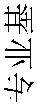 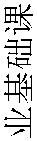 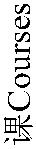 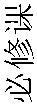 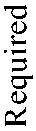 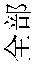 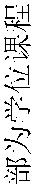 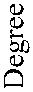 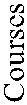 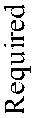 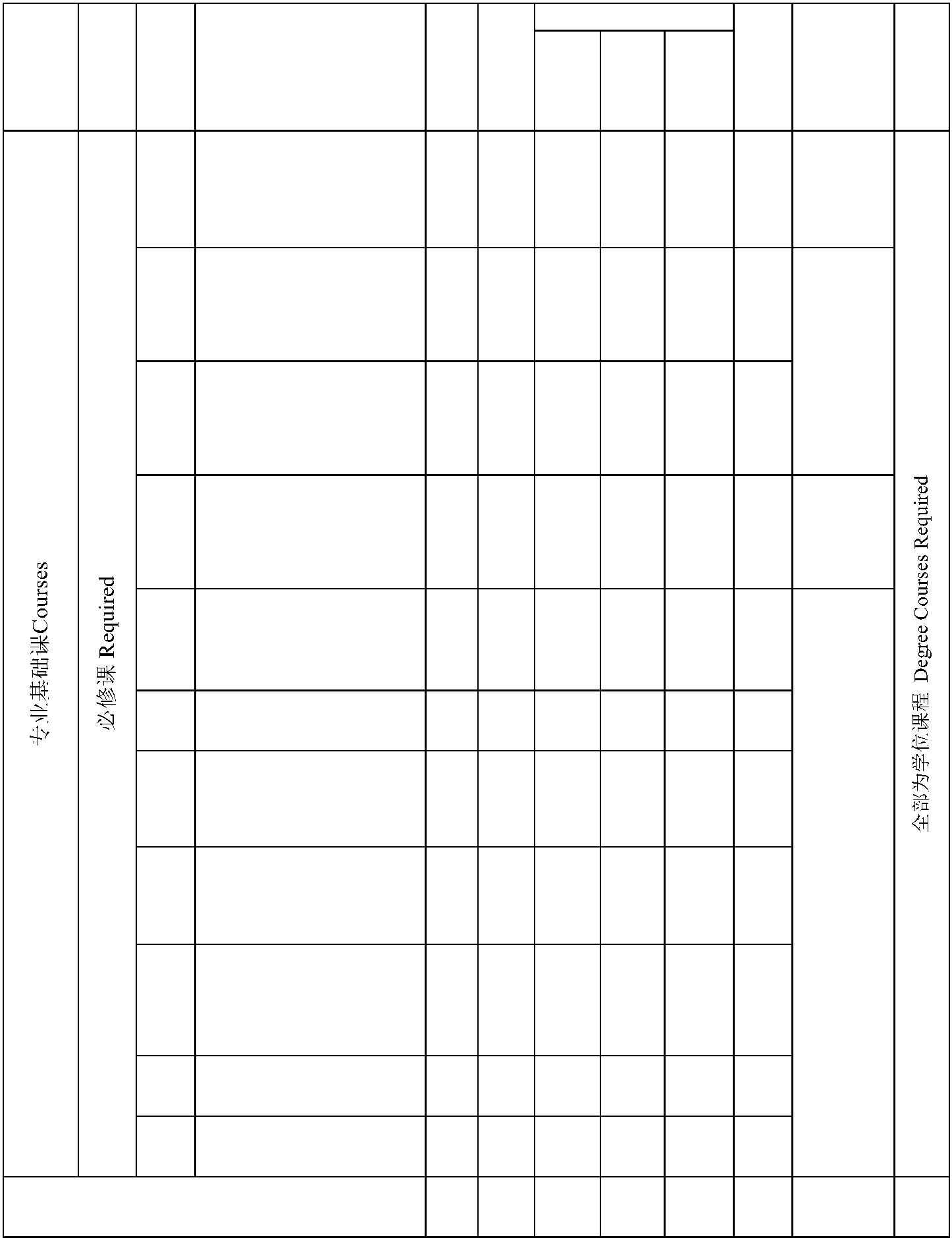 类别CourseCategory课程性质CourseNature课程编号No.课程名称Course Title学分Credit学时Hour讲授Teaching学时类型实验实践1管理学原理Principles ofManagement3 48 38 4 6 13 48 38 4 6 1工商学院SBA2微观经济学Microeconomics3 48 42 6 233宏观经济学Macroeconomics宏观经济学Macroeconomics3 48 42 6 33 48 42 6 344管理信息系统Managemant InformationSystems管理信息系统Managemant InformationSystems2 32 24 8 22 32 24 8 22 32 24 8 22 32 24 8 22 32 24 8 2信息学院SIS55普通心理学 （双语）General Psychology普通心理学 （双语）General Psychology3 48 29 19 33 48 29 19 366心理学史Psychological History心理学史Psychological History3 48 30 18 33 48 30 18 39心理测量学 PsychologyMeasurement心理测量学 PsychologyMeasurement3 48 30 18 63 48 30 18 61010心理统计学 PsychologyStatistics心理统计学 PsychologyStatistics3 48 30 18 63 48 30 18 61111教育心理学Educational Psychology教育心理学Educational Psychology3 48 27 21 63 48 27 21 6课程类别CourseCategory课程性质CourseNature课程编号No.课程编号No.课程编号No.课程编号No.课程名称Course Title]]]学时HourCredit Hour Type 开课Credit Hour Type 开课Credit Hour Type 开课任课单位School/Department备注Memo1组织管理心理学Managerial Psychology组织管理心理学Managerial Psychology组织管理心理学Managerial Psychology组织管理心理学Managerial Psychology3 48 31 17 43 48 31 17 43 48 31 17 43 48 31 17 43 48 31 17 43 48 31 17 43 48 31 17 42人格心理学Personality Psychology人格心理学Personality Psychology人格心理学Personality Psychology3 48 30 18 43 48 30 18 43 48 30 18 43 48 30 18 43 48 30 18 43 48 30 18 43 48 30 18 43社会心理学Social Psychology社会心理学Social Psychology社会心理学Social Psychology3 48 30 18 43 48 30 18 43 48 30 18 43 48 30 18 43 48 30 18 43 48 30 18 43 48 30 18 44实验心理学Experimental Psychology实验心理学Experimental Psychology实验心理学Experimental Psychology3 48 30 18 53 48 30 18 53 48 30 18 53 48 30 18 53 48 30 18 53 48 30 18 53 48 30 18 55变态心理学Abnormal Psychology变态心理学Abnormal Psychology变态心理学Abnormal Psychology2 32 28 4 52 32 28 4 52 32 28 4 52 32 28 4 52 32 28 4 52 32 28 4 52 32 28 4 56人力资源管理 HumanResources Management2 32 24 8 52 32 24 8 52 32 24 8 5SPA7认知心理学 CognitivePsychology2 32 24 8 58经济心理学Economic Psychology3 48 31 17 59咨询心理学Counseling Psychology3 48 31 17 62课程名称见专业选修课程表课程名称见专业选修课程表课程名称见专业选修课程表课程名称见专业选修课程表333See "Optionals" for coursetitles课程编号No.课程编号No.课程编号No.课程编号No.课程名称Course Title学分Credit学分Credit学分Credit学时Hour学时类型Credit Hour Type 任课 单位讲授 实验实践 School/DepartTeach Exper Practi menting iment ce学时类型Credit Hour Type 任课 单位讲授 实验实践 School/DepartTeach Exper Practi menting iment ce备注Memo1科学研究方法与论文写作*Research Methodology &Thesis Writing科学研究方法与论文写作*Research Methodology &Thesis Writing科学研究方法与论文写作*Research Methodology &Thesis Writing科学研究方法与论文写作*Research Methodology &Thesis Writing科学研究方法与论文写作*Research Methodology &Thesis Writing1 16 11 51 16 11 51 16 11 51 16 11 51 16 11 510团体心理咨询辅导* Group Guidance to PsychologicalCounseling2 32 23 9SPA20 营销诊断与策划 Marking Diagnosis And Planning 2 32 23 9工商学院SBA24 社会学 Sociology 2 32 23 924 社会学 Sociology 2 32 23 924 社会学 Sociology 2 32 23 924 社会学 Sociology 2 32 23 924 社会学 Sociology 2 32 23 924 社会学 Sociology 2 32 23 9文法学院SHL2525青少年心理健康与辅导* Adolescents' Mental Health andCounseling2 32 23 9课程类别CourseCategory课程性质CourseNature课程编号No.课程名称Course Title学分Credit学时HourCredit Hour Type 开课学期实验 实践讲授TermExperi Practic ment eTeaching任课单位School/Department1形势与政策Current Affairs & Policy23次/学期32 1-84思想道德修养与法律基础Ethics & Principles of Law3 48 48 2SOM课程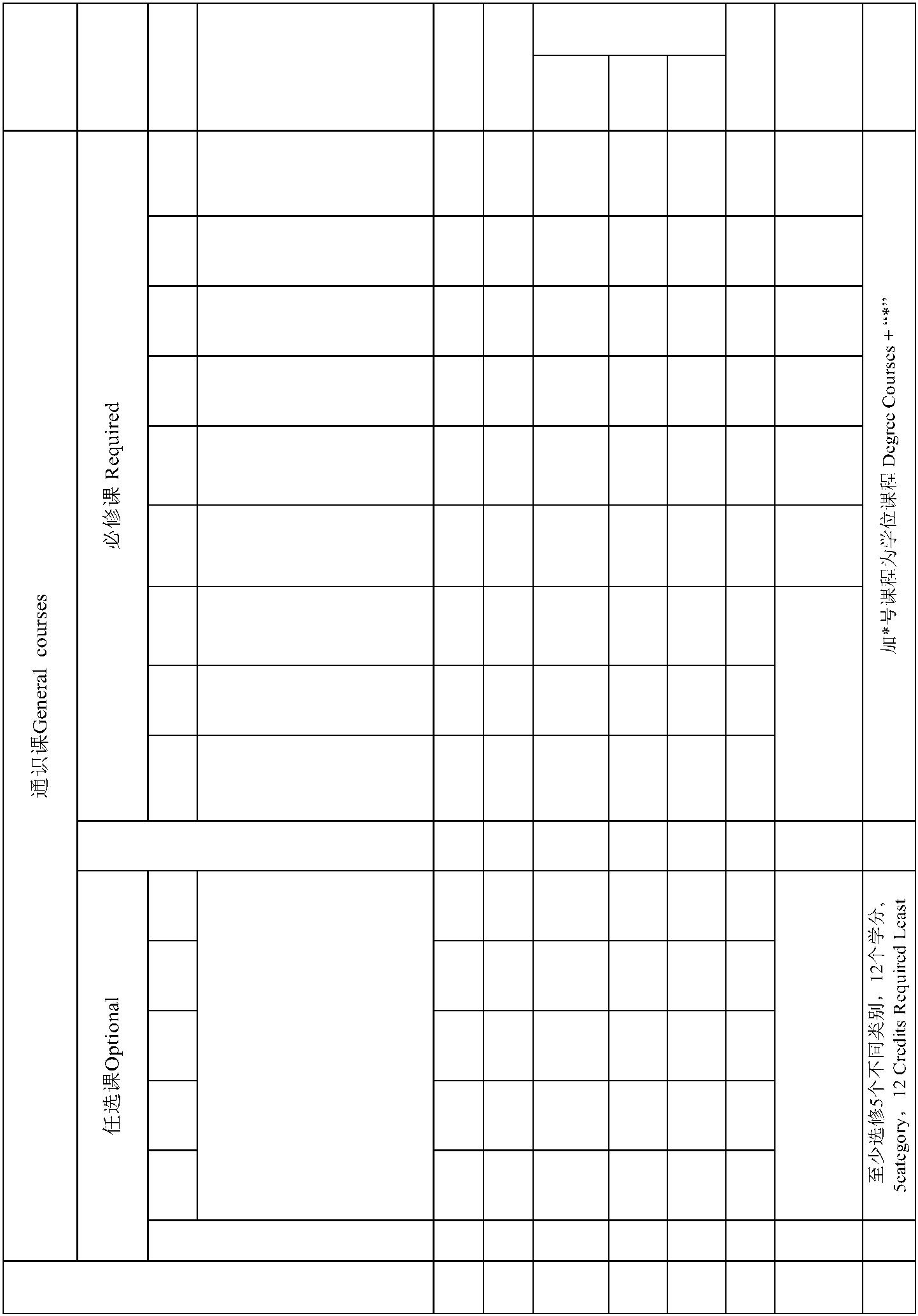 类别CourseCategory课程性质CourseNature课程编号No.课程名称Course Title学分Credit学时Hour学时类型Credit Hour Type 开课实验讲授11大学外语*Foreign Language大学外语*Foreign Language12 256 192 64 1-412 256 192 64 1-412 256 192 64 1-412 256 192 64 1-412 256 192 64 1-412 256 192 64 1-412 256 192 64 1-4外语学院SFL外语学院SFL外语学院SFL外语学院SFL外语学院SFL2 体育 Physical Education 4 128 8 120 1-42 体育 Physical Education 4 128 8 120 1-42 体育 Physical Education 4 128 8 120 1-42 体育 Physical Education 4 128 8 120 1-42 体育 Physical Education 4 128 8 120 1-42 体育 Physical Education 4 128 8 120 1-42 体育 Physical Education 4 128 8 120 1-42 体育 Physical Education 4 128 8 120 1-42 体育 Physical Education 4 128 8 120 1-42 体育 Physical Education 4 128 8 120 1-42 体育 Physical Education 4 128 8 120 1-42 体育 Physical Education 4 128 8 120 1-42 体育 Physical Education 4 128 8 120 1-42 体育 Physical Education 4 128 8 120 1-42 体育 Physical Education 4 128 8 120 1-42 体育 Physical Education 4 128 8 120 1-42 体育 Physical Education 4 128 8 120 1-42 体育 Physical Education 4 128 8 120 1-4体工部PED3 大学语文 College Chinese 2 32 32 13 大学语文 College Chinese 2 32 32 13 大学语文 College Chinese 2 32 32 13 大学语文 College Chinese 2 32 32 13 大学语文 College Chinese 2 32 32 13 大学语文 College Chinese 2 32 32 13 大学语文 College Chinese 2 32 32 13 大学语文 College Chinese 2 32 32 13 大学语文 College Chinese 2 32 32 13 大学语文 College Chinese 2 32 32 13 大学语文 College Chinese 2 32 32 13 大学语文 College Chinese 2 32 32 13 大学语文 College Chinese 2 32 32 13 大学语文 College Chinese 2 32 32 1文法学院SHL文法学院SHL文法学院SHL文法学院SHL文法学院SHL4 军事理论 Military Theory 2 36 28 8 14 军事理论 Military Theory 2 36 28 8 14 军事理论 Military Theory 2 36 28 8 14 军事理论 Military Theory 2 36 28 8 14 军事理论 Military Theory 2 36 28 8 14 军事理论 Military Theory 2 36 28 8 14 军事理论 Military Theory 2 36 28 8 14 军事理论 Military Theory 2 36 28 8 14 军事理论 Military Theory 2 36 28 8 14 军事理论 Military Theory 2 36 28 8 14 军事理论 Military Theory 2 36 28 8 14 军事理论 Military Theory 2 36 28 8 14 军事理论 Military Theory 2 36 28 8 14 军事理论 Military Theory 2 36 28 8 1军事教研室DMT军事教研室DMT军事教研室DMT军事教研室DMT军事教研室DMT55心理健康教育Mental Health Education心理健康教育Mental Health Education心理健康教育Mental Health Education心理健康教育Mental Health Education2 32 24 8 12 32 24 8 12 32 24 8 12 32 24 8 1公管学院SPA公管学院SPA公管学院SPA公管学院SPA公管学院SPA6计算机应用*Computer Application计算机应用*Computer Application计算机应用*Computer Application计算机应用*Computer Application3 64 32 32 13 64 32 32 13 64 32 32 13 64 32 32 1信息学院SIS信息学院SIS信息学院SIS信息学院SIS信息学院SIS77高等数学(2)*AdvancedMathematics(2)高等数学(2)*AdvancedMathematics(2)高等数学(2)*AdvancedMathematics(2)高等数学(2)*AdvancedMathematics(2)6 128 128 1-26 128 128 1-28 线性代数* Linnear Algebra 3 48 48 28 线性代数* Linnear Algebra 3 48 48 28 线性代数* Linnear Algebra 3 48 48 28 线性代数* Linnear Algebra 3 48 48 28 线性代数* Linnear Algebra 3 48 48 28 线性代数* Linnear Algebra 3 48 48 28 线性代数* Linnear Algebra 3 48 48 28 线性代数* Linnear Algebra 3 48 48 28 线性代数* Linnear Algebra 3 48 48 28 线性代数* Linnear Algebra 3 48 48 28 线性代数* Linnear Algebra 3 48 48 28 线性代数* Linnear Algebra 3 48 48 28 线性代数* Linnear Algebra 3 48 48 28 线性代数* Linnear Algebra 3 48 48 2数统学院SOMS数统学院SOMS数统学院SOMS数统学院SOMS数统学院SOMS99概率论与数理统计*Probability and Statistics概率论与数理统计*Probability and Statistics概率论与数理统计*Probability and Statistics概率论与数理统计*Probability and Statistics4 64 64 334不同类别，5个类别中必须含有艺术类别。课程名称见通识任选课结构表2-7学期课程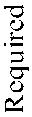 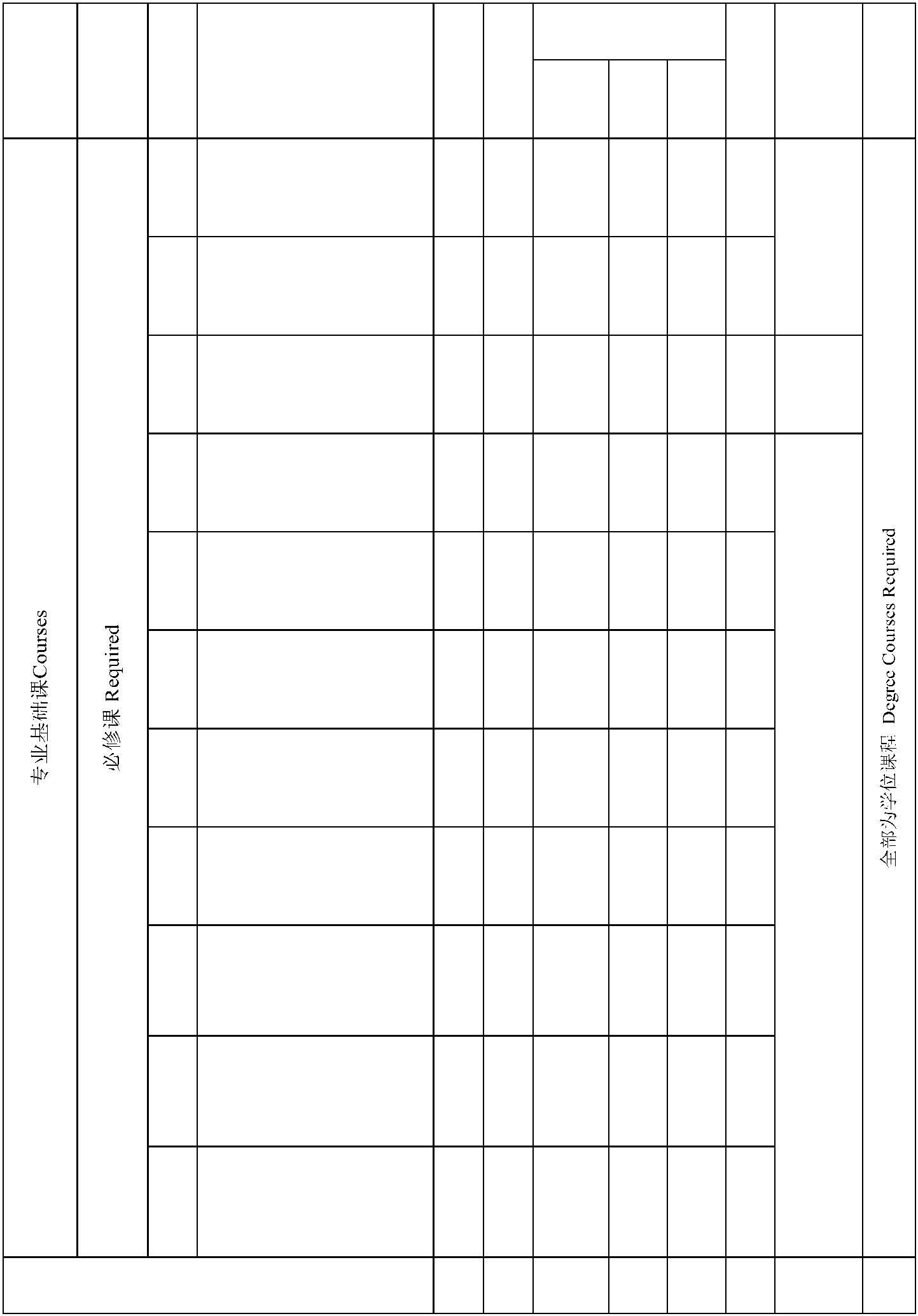 类别CourseCategory课程性质CourseNature课程编号No.课程名称Course Title学分Credit学时Hour学时类型Credit Hour Type 开课实验讲授1政治经济学原理Principlesof Political economics3 48 40 8 12经济学原理（1）Principles of economics3 48 42 6 23 48 42 6 23 会计学（2）Accounting 3 48 38 10 33 会计学（2）Accounting 3 48 38 10 33 会计学（2）Accounting 3 48 38 10 33 会计学（2）Accounting 3 48 38 10 33 会计学（2）Accounting 3 48 38 10 33 会计学（2）Accounting 3 48 38 10 33 会计学（2）Accounting 3 48 38 10 33 会计学（2）Accounting 3 48 38 10 33 会计学（2）Accounting 3 48 38 10 3会计学院SOAC4学科导论Introduction to theDiscipline1 16 16 11 16 16 15管理学原理Principes ofManagement3 48 36 4 8 23 48 36 4 8 26环境学概论 Introduction toEnvironmental Science3 48 36 12 23 48 36 12 27管理运筹学ManagerialOperations Research3 48 36 4 8 33 48 36 4 8 38项目管理ProjectManagement2 32 20 4 8 32 32 20 4 8 3SMS9城市地理学UrbanGeography2 32 26 6 41010城市公共管理Urban PublicAdministration2 32 26 6 41111城市公共政策Urban PublicPolicy2 32 26 6 5课程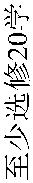 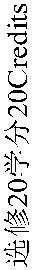 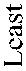 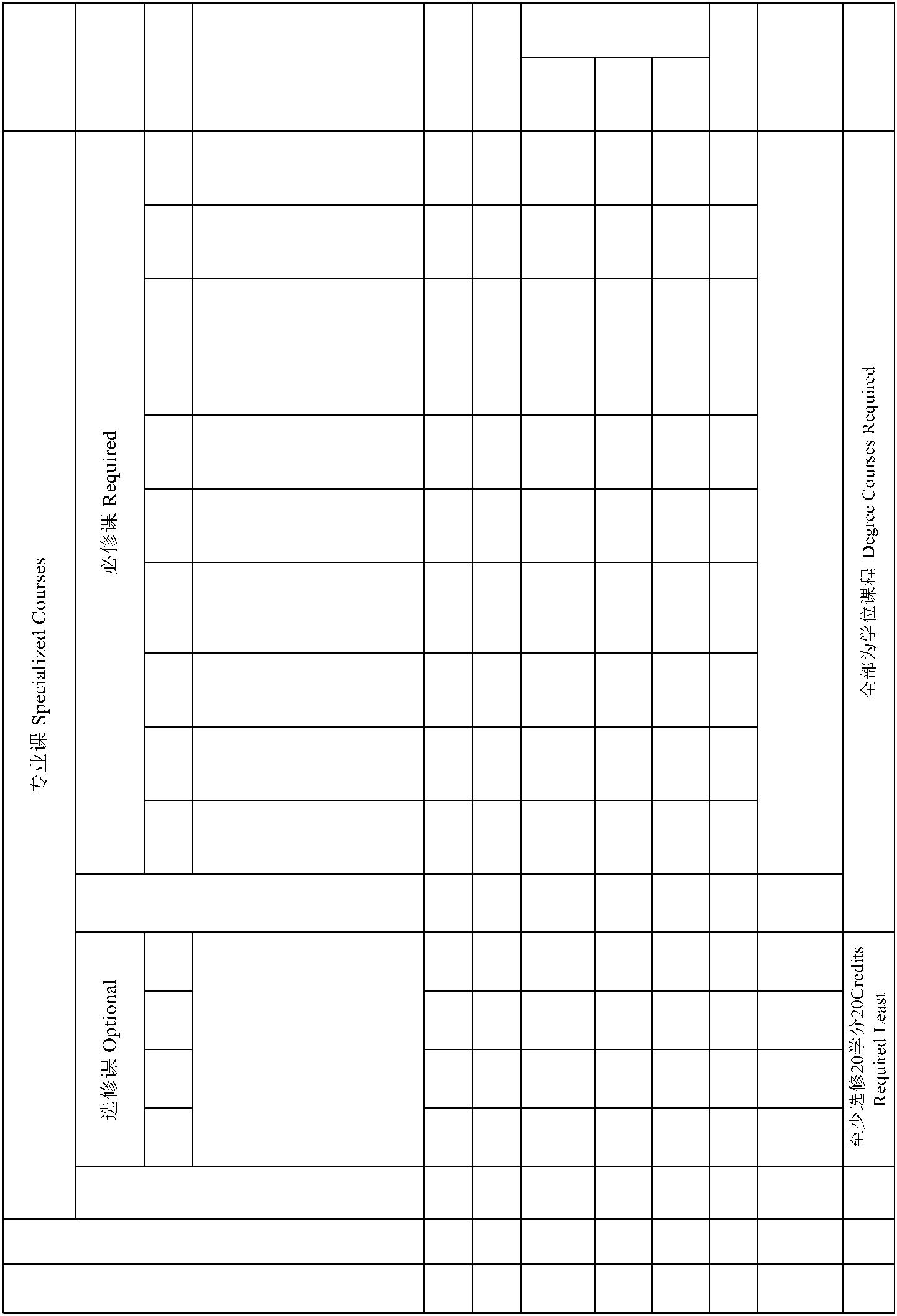 类别CourseCategory课程性质CourseNature课程编号No.课程名称Course Title学分Credit学时Hour学时类型Credit Hour Type 开课实验讲授1遥感概论TelemetryGenerality2 32 14 14 4 42数字制图学CDigitalCartography3 48 30 10 8 53Principle of GeographicInformation System（双语）4 64 22 36 6 54城市规划管理CityPlanning Management3 48 30 12 6 55城市经济学（双语）Urban Economics3 48 42 6 6SMS7城市社会学UrbanSociology（双语）2 32 26 6 68城市管理学UrbanManagement2 32 26 6 69城市数字化管理UrbanDigital Management3 48 32 13 3 72课程名称见专业选修课程表课程名称见专业选修课程表课程名称见专业选修课程表课程名称见专业选修课程表333See "Optionals" for coursetitles课程编号No.课程编号No.课程编号No.课程编号No.课程名称Course Title学分Credit学分Credit学分Credit学时Hour学时类型Credit Hour Type 任课单位讲授 实验 实践 School/DepartTeach Exper Practi menting iment ce学时类型Credit Hour Type 任课单位讲授 实验 实践 School/DepartTeach Exper Practi menting iment ce备注Memo1科学研究方法与论文写作*Research Methodology &Thesis Writing科学研究方法与论文写作*Research Methodology &Thesis Writing科学研究方法与论文写作*Research Methodology &Thesis Writing科学研究方法与论文写作*Research Methodology &Thesis Writing科学研究方法与论文写作*Research Methodology &Thesis Writing1 16 8 81 16 8 81 16 8 81 16 8 81 16 8 87城市可持续发展专题 *Urban Sustainable DevelopmentProject2 32 24 88城市交通组织与管理* Urban Traffic Organization andManagement2 32 24 816城市环境卫生事业管理Management of urban environmentalsanitation2 32 24 817工程识读图与CAD Engineering Drawing & AutoCAD forProject2 32 24 820不动产开发与经营 Real Estate Development andManagement2 32 24 824基础设施规划与管理*Urban Infrastructure Planning andManagement2 32 26 6课程类别CourseCategory课程性质CourseNature课程编号No.课程名称Course Title学分Credit学时HourCredit Hour Type 开课学期实验 实践讲授TermExperi Practic ment eTeaching任课单位School/Department1形势与政策Current Affairs & Policy23次/学期32 1-84思想道德修养与法律基础Ethics & Principles of Law3 48 48 2SOM课程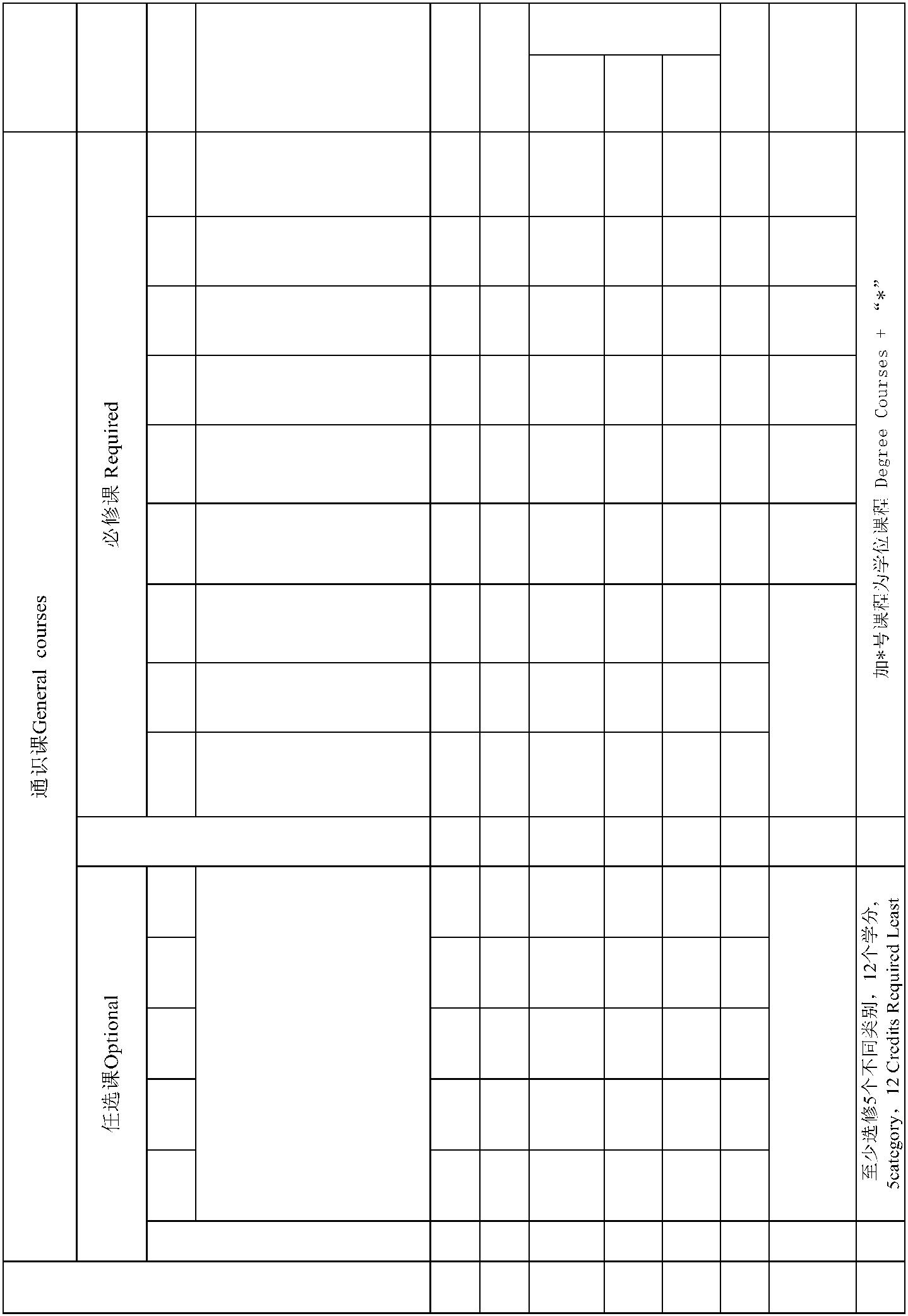 类别CourseCategory课程性质CourseNature课程编号No.课程编号No.课程编号No.课程编号No.课程编号No.课程编号No.课程编号No.课程名称Course Title学分Credit学分Credit学分Credit学分Credit学分Credit学分Credit学分Credit学时Hour学时类型Credit Hour Type 开课实验讲授学时类型Credit Hour Type 开课实验讲授学时类型Credit Hour Type 开课实验讲授学时类型Credit Hour Type 开课实验讲授学时类型Credit Hour Type 开课实验讲授任课单位School/Department任课单位School/Department任课单位School/Department任课单位School/Department任课单位School/Department备注Memo11大学外语*Foreign Language大学外语*Foreign Language大学外语*Foreign Language大学外语*Foreign Language大学外语*Foreign Language大学外语*Foreign Language12 256 192 64 1-412 256 192 64 1-412 256 192 64 1-412 256 192 64 1-412 256 192 64 1-412 256 192 64 1-412 256 192 64 1-412 256 192 64 1-412 256 192 64 1-412 256 192 64 1-412 256 192 64 1-4外语学院SFL外语学院SFL外语学院SFL外语学院SFL外语学院SFL外语学院SFL2 体育Physical Education 4 128 8 120 1-42 体育Physical Education 4 128 8 120 1-42 体育Physical Education 4 128 8 120 1-42 体育Physical Education 4 128 8 120 1-42 体育Physical Education 4 128 8 120 1-42 体育Physical Education 4 128 8 120 1-42 体育Physical Education 4 128 8 120 1-42 体育Physical Education 4 128 8 120 1-42 体育Physical Education 4 128 8 120 1-42 体育Physical Education 4 128 8 120 1-42 体育Physical Education 4 128 8 120 1-42 体育Physical Education 4 128 8 120 1-42 体育Physical Education 4 128 8 120 1-42 体育Physical Education 4 128 8 120 1-42 体育Physical Education 4 128 8 120 1-42 体育Physical Education 4 128 8 120 1-42 体育Physical Education 4 128 8 120 1-42 体育Physical Education 4 128 8 120 1-42 体育Physical Education 4 128 8 120 1-42 体育Physical Education 4 128 8 120 1-42 体育Physical Education 4 128 8 120 1-42 体育Physical Education 4 128 8 120 1-42 体育Physical Education 4 128 8 120 1-42 体育Physical Education 4 128 8 120 1-42 体育Physical Education 4 128 8 120 1-42 体育Physical Education 4 128 8 120 1-42 体育Physical Education 4 128 8 120 1-4体工部PED3 大学语文College Chinese 2 32 32 13 大学语文College Chinese 2 32 32 13 大学语文College Chinese 2 32 32 13 大学语文College Chinese 2 32 32 13 大学语文College Chinese 2 32 32 13 大学语文College Chinese 2 32 32 13 大学语文College Chinese 2 32 32 13 大学语文College Chinese 2 32 32 13 大学语文College Chinese 2 32 32 13 大学语文College Chinese 2 32 32 13 大学语文College Chinese 2 32 32 13 大学语文College Chinese 2 32 32 13 大学语文College Chinese 2 32 32 13 大学语文College Chinese 2 32 32 13 大学语文College Chinese 2 32 32 13 大学语文College Chinese 2 32 32 13 大学语文College Chinese 2 32 32 13 大学语文College Chinese 2 32 32 13 大学语文College Chinese 2 32 32 13 大学语文College Chinese 2 32 32 13 大学语文College Chinese 2 32 32 13 大学语文College Chinese 2 32 32 1文法学院SHL文法学院SHL文法学院SHL文法学院SHL文法学院SHL文法学院SHL4 军事理论Military Theory 2 36 28 8 14 军事理论Military Theory 2 36 28 8 14 军事理论Military Theory 2 36 28 8 14 军事理论Military Theory 2 36 28 8 14 军事理论Military Theory 2 36 28 8 14 军事理论Military Theory 2 36 28 8 14 军事理论Military Theory 2 36 28 8 14 军事理论Military Theory 2 36 28 8 14 军事理论Military Theory 2 36 28 8 14 军事理论Military Theory 2 36 28 8 14 军事理论Military Theory 2 36 28 8 14 军事理论Military Theory 2 36 28 8 14 军事理论Military Theory 2 36 28 8 14 军事理论Military Theory 2 36 28 8 14 军事理论Military Theory 2 36 28 8 14 军事理论Military Theory 2 36 28 8 14 军事理论Military Theory 2 36 28 8 14 军事理论Military Theory 2 36 28 8 14 军事理论Military Theory 2 36 28 8 14 军事理论Military Theory 2 36 28 8 14 军事理论Military Theory 2 36 28 8 14 军事理论Military Theory 2 36 28 8 1军事教研室DMT军事教研室DMT军事教研室DMT军事教研室DMT军事教研室DMT军事教研室DMT军事教研室DMT55心理健康教育Mental Health Education心理健康教育Mental Health Education心理健康教育Mental Health Education心理健康教育Mental Health Education心理健康教育Mental Health Education心理健康教育Mental Health Education心理健康教育Mental Health Education心理健康教育Mental Health Education2 32 24 8 12 32 24 8 12 32 24 8 12 32 24 8 12 32 24 8 12 32 24 8 12 32 24 8 12 32 24 8 1公管学院SPA公管学院SPA公管学院SPA公管学院SPA公管学院SPA公管学院SPA公管学院SPA6计算机应用*Computer Application计算机应用*Computer Application计算机应用*Computer Application计算机应用*Computer Application计算机应用*Computer Application计算机应用*Computer Application计算机应用*Computer Application计算机应用*Computer Application3 64 32 32 13 64 32 32 13 64 32 32 13 64 32 32 13 64 32 32 13 64 32 32 13 64 32 32 13 64 32 32 1信息学院SIS信息学院SIS信息学院SIS信息学院SIS信息学院SIS信息学院SIS77高等数学(2)*AdvancedMathematics(2)高等数学(2)*AdvancedMathematics(2)高等数学(2)*AdvancedMathematics(2)高等数学(2)*AdvancedMathematics(2)高等数学(2)*AdvancedMathematics(2)高等数学(2)*AdvancedMathematics(2)高等数学(2)*AdvancedMathematics(2)高等数学(2)*AdvancedMathematics(2)6 128 128 1-26 128 128 1-26 128 128 1-26 128 128 1-26 128 128 1-26 128 128 1-28 线性代数* Linnear Algebra 3 48 48 28 线性代数* Linnear Algebra 3 48 48 28 线性代数* Linnear Algebra 3 48 48 28 线性代数* Linnear Algebra 3 48 48 28 线性代数* Linnear Algebra 3 48 48 28 线性代数* Linnear Algebra 3 48 48 28 线性代数* Linnear Algebra 3 48 48 28 线性代数* Linnear Algebra 3 48 48 28 线性代数* Linnear Algebra 3 48 48 28 线性代数* Linnear Algebra 3 48 48 28 线性代数* Linnear Algebra 3 48 48 28 线性代数* Linnear Algebra 3 48 48 28 线性代数* Linnear Algebra 3 48 48 28 线性代数* Linnear Algebra 3 48 48 28 线性代数* Linnear Algebra 3 48 48 28 线性代数* Linnear Algebra 3 48 48 28 线性代数* Linnear Algebra 3 48 48 28 线性代数* Linnear Algebra 3 48 48 28 线性代数* Linnear Algebra 3 48 48 28 线性代数* Linnear Algebra 3 48 48 28 线性代数* Linnear Algebra 3 48 48 28 线性代数* Linnear Algebra 3 48 48 2数统学院SOMS数统学院SOMS数统学院SOMS数统学院SOMS数统学院SOMS数统学院SOMS数统学院SOMS99概率论与数理统计*Probability and Statistics概率论与数理统计*Probability and Statistics概率论与数理统计*Probability and Statistics概率论与数理统计*Probability and Statistics概率论与数理统计*Probability and Statistics概率论与数理统计*Probability and Statistics概率论与数理统计*Probability and Statistics概率论与数理统计*Probability and Statistics4 64 64 34 64 64 34 64 64 34 64 64 34 64 64 334不同类别，5个类别中必须含有艺术类别。课程名称见通识任选课结构表2-7学期课程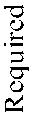 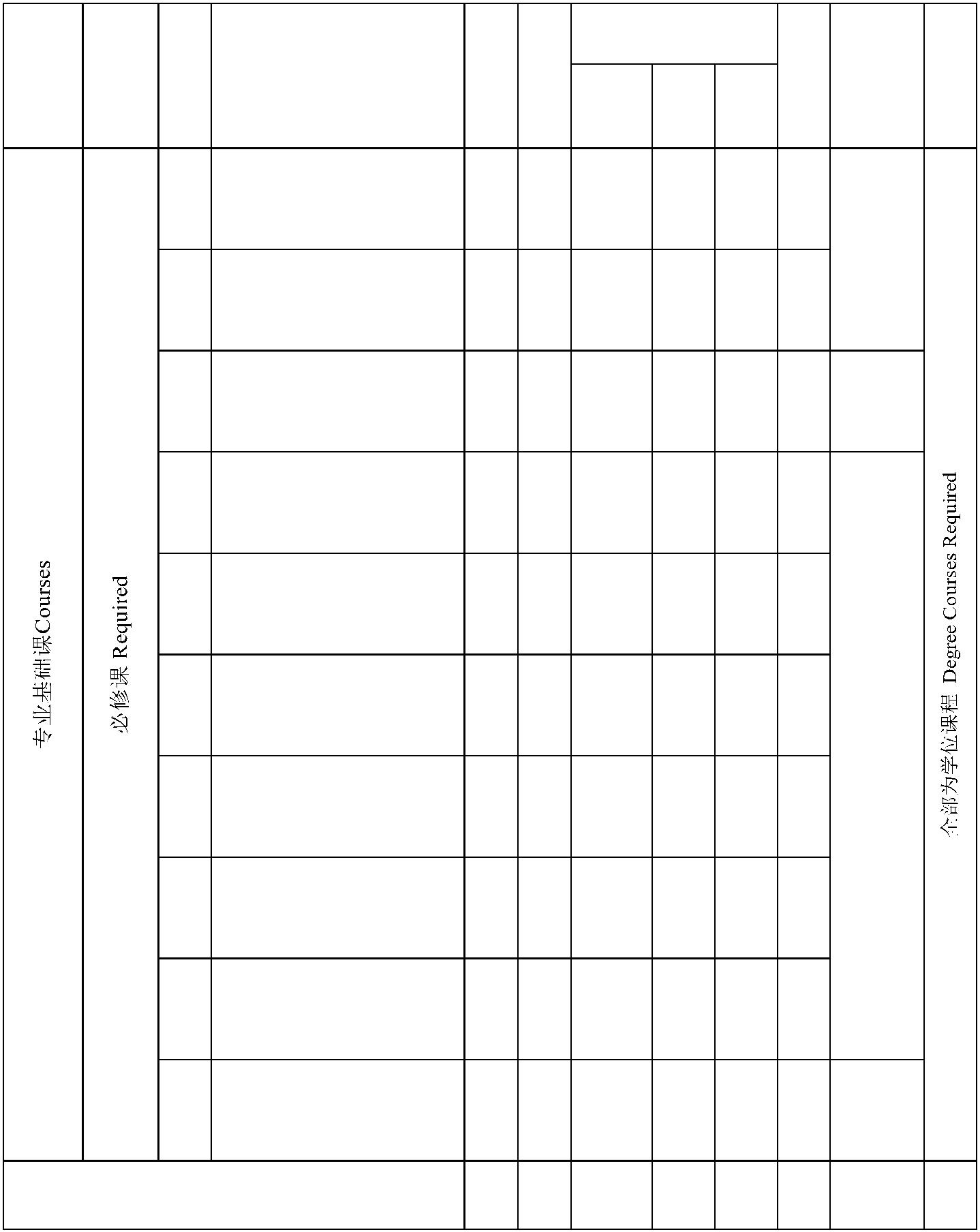 类别CourseCategory课程性质CourseNature课程编号No.课程编号No.课程编号No.课程编号No.课程名称Course Title学分Credit学分Credit学分Credit学时Hour学时类型Credit Hour Type 开课实验讲授学时类型Credit Hour Type 开课实验讲授任课单位School/Department备注Memo1政治经济学原理PrinciplesOf Political Economy政治经济学原理PrinciplesOf Political Economy政治经济学原理PrinciplesOf Political Economy政治经济学原理PrinciplesOf Political Economy政治经济学原理PrinciplesOf Political Economy3 48 40 8 13 48 40 8 13 48 40 8 13 48 40 8 13 48 40 8 12经济学原理（1）Principles of Economics3 48 42 6 23 48 42 6 23 48 42 6 2SOE3会计学（2）Accounting3 48 38 10 3会计学院SOAC会计学院SOAC会计学院SOAC会计学院SOAC5管理学Management3 48 36 4 8 26环境学概论 Introductionto Environmental Science3 48 36 4 8 27管理运筹学 ManagerialOperations Research3 48 36 12 33 48 36 12 33 48 36 12 33 48 36 12 3SMS8项目管理Project Management2 32 20 4 8 39工程财务Engineering Finance3 48 38 10 41010信息管理Information Management3 48 42 6 43 48 42 6 4信息学院SIS信息学院SIS信息学院SIS信息学院SIS课程类别CourseCategory课程性质CourseNature课程编号No.课程名称Course Title学分Credit学时HourCredit Hour Type 开课任课单位School/Department2工程经济学Engineering Economics3 48 28 20 44房地产经济学Real Estate Economics3 48 32 16 56房地产统计学Real Estate Statistics3 48 32 16 5管科学院SMS8房地产市场营销（双语）Real Estate Marketing3 48 32 16 63 48 32 16 69房地产评估Real Estate Evaluation2 32 26 6 62 32 26 6 61010房地产法规 Real EstateLaws and regulations2 32 26 6 62 32 26 6 61111物业管理 PropertyManagement2 32 26 6 72 32 26 6 72课程名称见专业选修课程表课程名称见专业选修课程表课程名称见专业选修课程表课程名称见专业选修课程表333See "Optionals" for coursetitles课程编号No.课程编号No.课程编号No.课程编号No.课程名称Course Title学分Credit学分Credit学分Credit学时Hour学时类型Credit Hour Type 任课单位讲授 实验 实践 School/DepartTeach Exper Practi menting iment ce学时类型Credit Hour Type 任课单位讲授 实验 实践 School/DepartTeach Exper Practi menting iment ce备注Memo1科学研究方法与论文写作*Research Methodology &Thesis Writing科学研究方法与论文写作*Research Methodology &Thesis Writing科学研究方法与论文写作*Research Methodology &Thesis Writing科学研究方法与论文写作*Research Methodology &Thesis Writing科学研究方法与论文写作*Research Methodology &Thesis Writing1 16 13 31 16 13 31 16 13 31 16 13 31 16 13 35住宅区规划原理* Principles of Residential CommunityPlanning2 32 26 68房地产产品设计与研发管理 Design & Research andDevelopment Management of Real Estate Products2 32 26 610房地产企业战略与风险控制 Real Estae Enterprise Strategyand Risk Control2 32 26 612房地产企业行为学 Behaviourology of Real EstateEnterprises2 32 26 613房地产项目评价（项目教学） Real Estate ProjectEvaluation2 32 26 62 32 26 6管科学院SMS14房地产管理信息系统 Real Estate Management InformationSystem2 32 26 616工程安全与环境保护 Engineering Safety & EnvironmentalProtection2 32 26 621房地产客户关系管理 Real Estate Customer RelationshipManagement2 32 26 623建筑信息建模（BIM）技术应用 Building InformationModeling (BIM) Technology Application2 32 26 6课程类别CourseCategory课程性质CourseNature课程编号No.课程名称Course Title学分Credit学时HourCredit Hour Type 开课学期实验 实践讲授TermExperi Practic ment eTeaching任课单位School/Department1形势与政策Current Affairs & Policy23次/学期1-84思想道德修养与法律基础Ethics & Principles of Law3 48 48 2SOM课程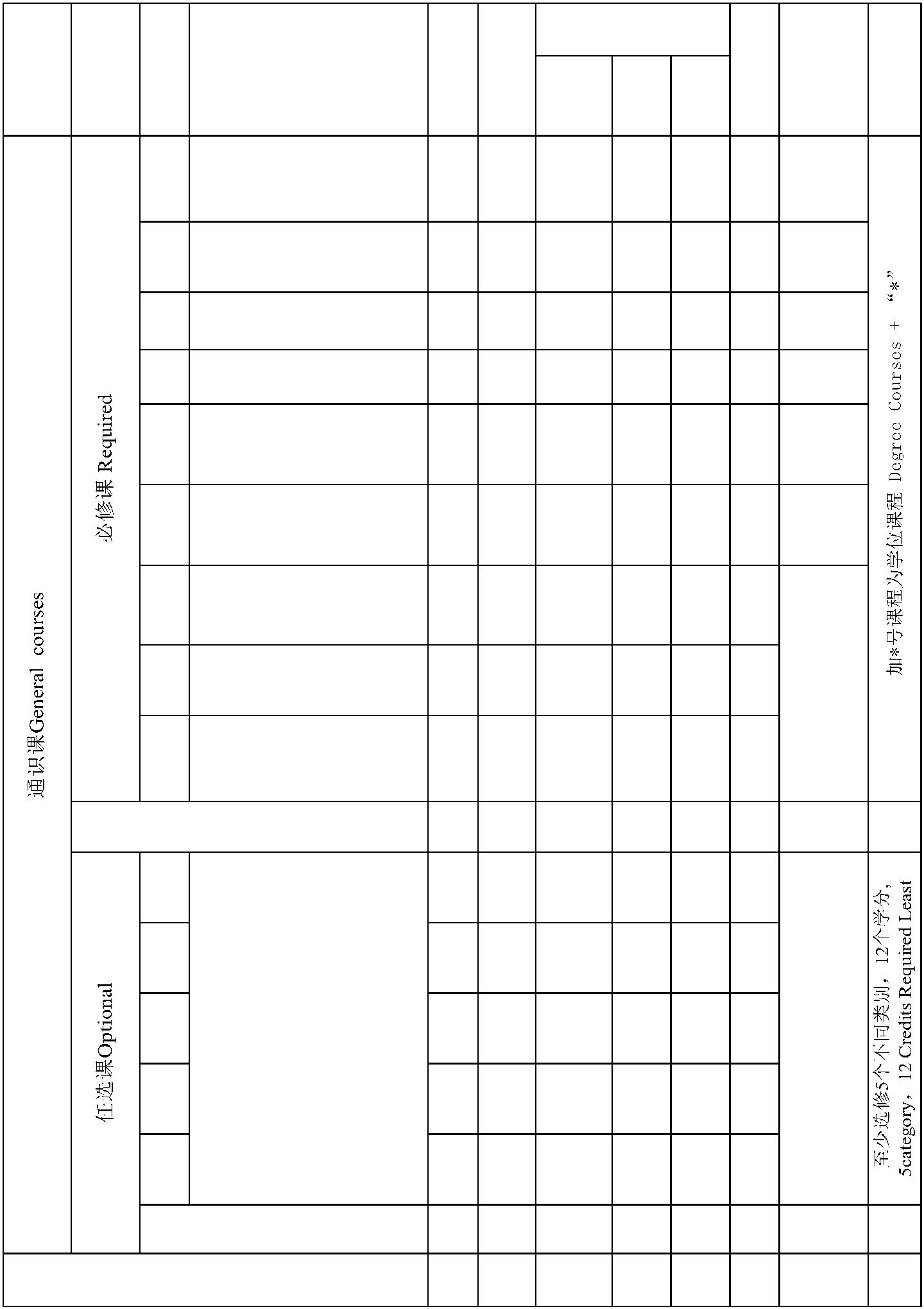 类别CourseCategory课程性质CourseNature课程编号No.课程名称Course Title学分Credit学时Hour学时类型Credit Hour Type 开课实验讲授11大学外语*Foreign Language大学外语*Foreign Language12 256 192 64 1-412 256 192 64 1-412 256 192 64 1-412 256 192 64 1-412 256 192 64 1-412 256 192 64 1-412 256 192 64 1-4外语学院SFL外语学院SFL外语学院SFL外语学院SFL外语学院SFL外语学院SFL外语学院SFL2 体育Physical Education 4 128 8 120 1-42 体育Physical Education 4 128 8 120 1-42 体育Physical Education 4 128 8 120 1-42 体育Physical Education 4 128 8 120 1-42 体育Physical Education 4 128 8 120 1-42 体育Physical Education 4 128 8 120 1-42 体育Physical Education 4 128 8 120 1-42 体育Physical Education 4 128 8 120 1-42 体育Physical Education 4 128 8 120 1-42 体育Physical Education 4 128 8 120 1-42 体育Physical Education 4 128 8 120 1-42 体育Physical Education 4 128 8 120 1-42 体育Physical Education 4 128 8 120 1-42 体育Physical Education 4 128 8 120 1-42 体育Physical Education 4 128 8 120 1-42 体育Physical Education 4 128 8 120 1-42 体育Physical Education 4 128 8 120 1-42 体育Physical Education 4 128 8 120 1-42 体育Physical Education 4 128 8 120 1-42 体育Physical Education 4 128 8 120 1-42 体育Physical Education 4 128 8 120 1-42 体育Physical Education 4 128 8 120 1-4体工部PED3 大学语文College Chinese 2 32 32 13 大学语文College Chinese 2 32 32 13 大学语文College Chinese 2 32 32 13 大学语文College Chinese 2 32 32 13 大学语文College Chinese 2 32 32 13 大学语文College Chinese 2 32 32 13 大学语文College Chinese 2 32 32 13 大学语文College Chinese 2 32 32 13 大学语文College Chinese 2 32 32 13 大学语文College Chinese 2 32 32 13 大学语文College Chinese 2 32 32 13 大学语文College Chinese 2 32 32 13 大学语文College Chinese 2 32 32 13 大学语文College Chinese 2 32 32 1文法学院SHL文法学院SHL文法学院SHL文法学院SHL文法学院SHL文法学院SHL文法学院SHL4 军事理论Military Theory 2 36 28 8 14 军事理论Military Theory 2 36 28 8 14 军事理论Military Theory 2 36 28 8 14 军事理论Military Theory 2 36 28 8 14 军事理论Military Theory 2 36 28 8 14 军事理论Military Theory 2 36 28 8 14 军事理论Military Theory 2 36 28 8 14 军事理论Military Theory 2 36 28 8 14 军事理论Military Theory 2 36 28 8 14 军事理论Military Theory 2 36 28 8 14 军事理论Military Theory 2 36 28 8 14 军事理论Military Theory 2 36 28 8 14 军事理论Military Theory 2 36 28 8 14 军事理论Military Theory 2 36 28 8 14 军事理论Military Theory 2 36 28 8 1军事教研室DMT军事教研室DMT军事教研室DMT军事教研室DMT军事教研室DMT军事教研室DMT军事教研室DMT55心理健康教育Mental Health Education心理健康教育Mental Health Education心理健康教育Mental Health Education心理健康教育Mental Health Education2 32 24 8 12 32 24 8 12 32 24 8 12 32 24 8 12 32 24 8 1公管学院SPA公管学院SPA公管学院SPA公管学院SPA公管学院SPA公管学院SPA公管学院SPA6计算机应用*Computer Application计算机应用*Computer Application计算机应用*Computer Application计算机应用*Computer Application3 64 32 32 13 64 32 32 13 64 32 32 13 64 32 32 1信息学院SIS信息学院SIS信息学院SIS信息学院SIS信息学院SIS信息学院SIS信息学院SIS77高等数学(2)*AdvancedMathematics(2)高等数学(2)*AdvancedMathematics(2)高等数学(2)*AdvancedMathematics(2)高等数学(2)*AdvancedMathematics(2)6 128 128 1-26 128 128 1-28 线性代数* Linnear Algebra 3 48 48 28 线性代数* Linnear Algebra 3 48 48 28 线性代数* Linnear Algebra 3 48 48 28 线性代数* Linnear Algebra 3 48 48 28 线性代数* Linnear Algebra 3 48 48 28 线性代数* Linnear Algebra 3 48 48 28 线性代数* Linnear Algebra 3 48 48 28 线性代数* Linnear Algebra 3 48 48 28 线性代数* Linnear Algebra 3 48 48 28 线性代数* Linnear Algebra 3 48 48 28 线性代数* Linnear Algebra 3 48 48 28 线性代数* Linnear Algebra 3 48 48 28 线性代数* Linnear Algebra 3 48 48 28 线性代数* Linnear Algebra 3 48 48 28 线性代数* Linnear Algebra 3 48 48 2数统学院SOMS数统学院SOMS数统学院SOMS数统学院SOMS数统学院SOMS数统学院SOMS数统学院SOMS99概率论与数理统计*Probability and Statistics概率论与数理统计*Probability and Statistics概率论与数理统计*Probability and Statistics概率论与数理统计*Probability and Statistics4 64 64 334不同类别，5个类别中必须含有艺术类别。课程名称见通识任选课结构表2-7学期课程类别CourseCategory课程性质CourseNature课程编号No.课程编号No.课程编号No.课程编号No.课程名称Course Title学分Credit学分Credit学分Credit学时HourCredit Hour Type 开课Credit Hour Type 开课任课单位School/Department备注Memo1政治经济学原理Principlesof political economy政治经济学原理Principlesof political economy政治经济学原理Principlesof political economy政治经济学原理Principlesof political economy政治经济学原理Principlesof political economy3 48 40 8 13 48 40 8 13 48 40 8 13 48 40 8 13 48 40 8 12经济学原理（1）Principles of economics3 48 42 6 22 会计学 （2）Accounting 3 48 38 4 6 32 会计学 （2）Accounting 3 48 38 4 6 32 会计学 （2）Accounting 3 48 38 4 6 32 会计学 （2）Accounting 3 48 38 4 6 32 会计学 （2）Accounting 3 48 38 4 6 32 会计学 （2）Accounting 3 48 38 4 6 3会计学院SOAC3学科导论 Introduction tothe discipline1 16 16 15环境学概论 Introductionto Environmental Science3 48 36 4 8 27项目管理 ProjectManagement2 32 20 4 8 38工程经济学 EngineeringEconomics3 48 41 3 49信息管理InformationManagement3 48 36 12 53 48 36 12 5信息学院SIS课程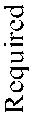 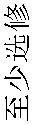 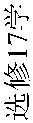 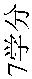 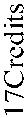 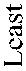 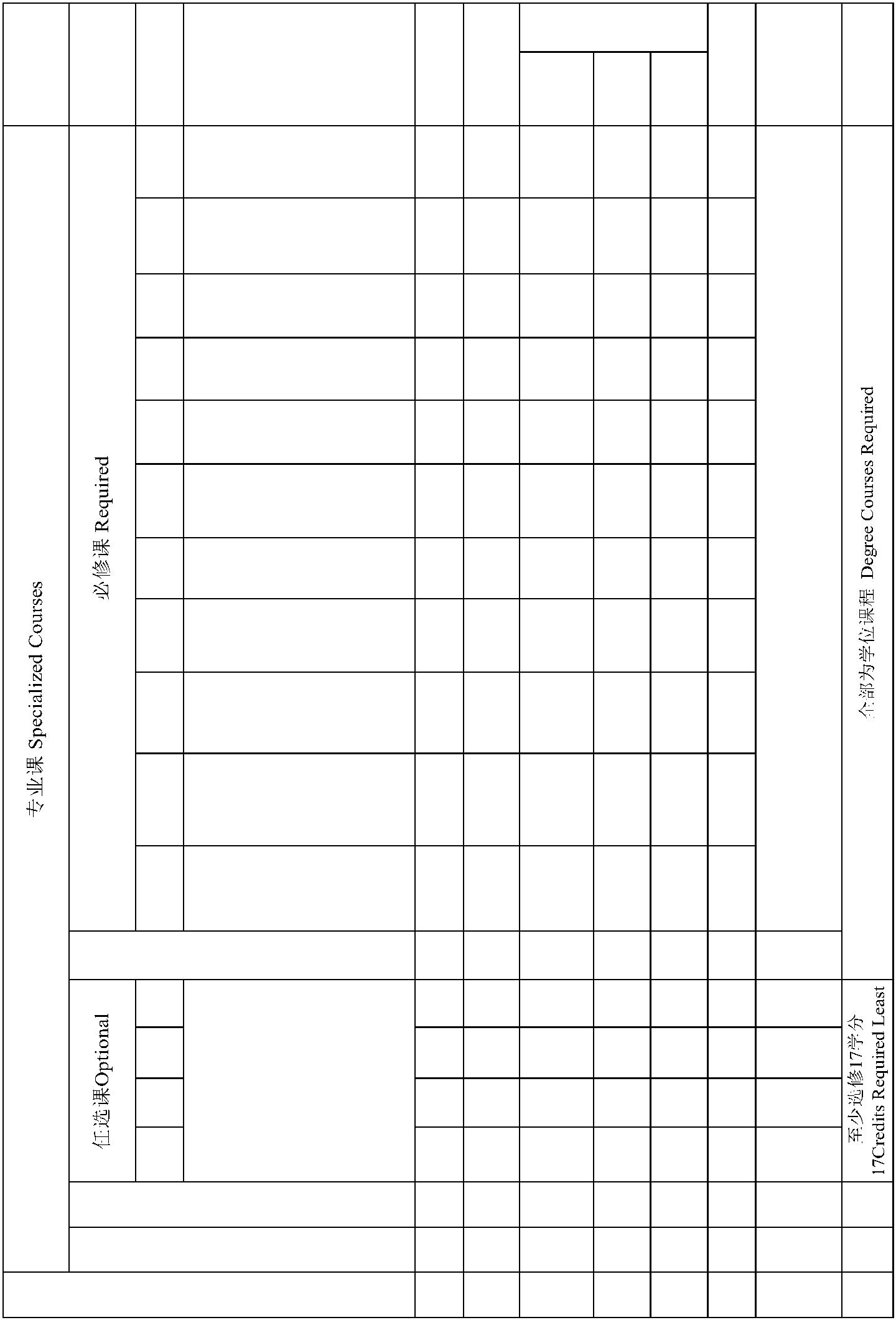 类别CourseCategory课程性质CourseNature课程编号No.课程名称Course Title学分Credit学时Hour学时类型Credit Hour Type 开课实验讲授1土木工程材料civilengineering materials2 32 28 4 42工程项目管理EngineeringProject Management3 48 36 12 43工程制图EngineeringDrawing3 48 36 12 44工程力学Engineeringmechanics2 32 28 4 45房屋建筑学BuildingConstruction3 48 33 15 56土木工程施工EngineeringConstruction3 48 36 12 58工程造价管理（一）Project Cost Management工程造价管理（一）Project Cost Management3 48 33 15 63 48 33 15 63 48 33 15 69建设法规ConstructionLaws and Regulations建设法规ConstructionLaws and Regulations2 32 26 6 62 32 26 6 62 32 26 6 6101010工程合同管理（双语）Project contract management工程合同管理（双语）Project contract management工程合同管理（双语）Project contract management3 48 33 15 63 48 33 15 63 48 33 15 6111111工程造价管理（二）Project Cost Management工程造价管理（二）Project Cost Management2 32 28 4 72 32 28 4 72 32 28 4 72课程名称见专业选修课程表课程名称见专业选修课程表课程名称见专业选修课程表课程名称见专业选修课程表333See "Optionals" for coursetitles课程编号No.课程名称Course Title学分Credit学时Hour学时类型Credit Hour Type 任课1*施工组织管理Construction organization andmanagement2 32 24 84工程合同法律制度Laws and Regulation forConstruction Contract 2 32 26 6工程合同法律制度Laws and Regulation forConstruction Contract 2 32 26 6工程合同法律制度Laws and Regulation forConstruction Contract 2 32 26 65*工程估价与招投标综合实践（项目教学）Construction Appraisal and Biding integrative practice2 32 8 242 32 8 247*建筑信息建模（BIM)技术应用Building InformationModel2 32 3210*工程安全与环境保护Engineering Safety andEnvironmental Protection2 32 26 611工程风险管理与保险（双语） Project RiskManagement and Insurance2 32 26 62 32 26 6SMS12建设工程管理概论An Introduction to ConstructionProject Management2 32 24 813专业外语 Professional foreign language of EngineeringManagement2 32 28 415*施工企业财务管理Construction Enterprise FinancialManagement2 32 28 418*科学研究方法与论文写作Research Methodology &Thesis Writing1 16 12 4课程类别CourseCategory课程性质CourseNature课程编号No.课程名称Course Title学分Credit学时HourCredit Hour Type 开课任课单位School/Department1形势与政策Current Affairs & Policy23次/学期32 1-84思想道德修养与法律基础Ethics & Principles of Law3 48 48 2义学院SOM课程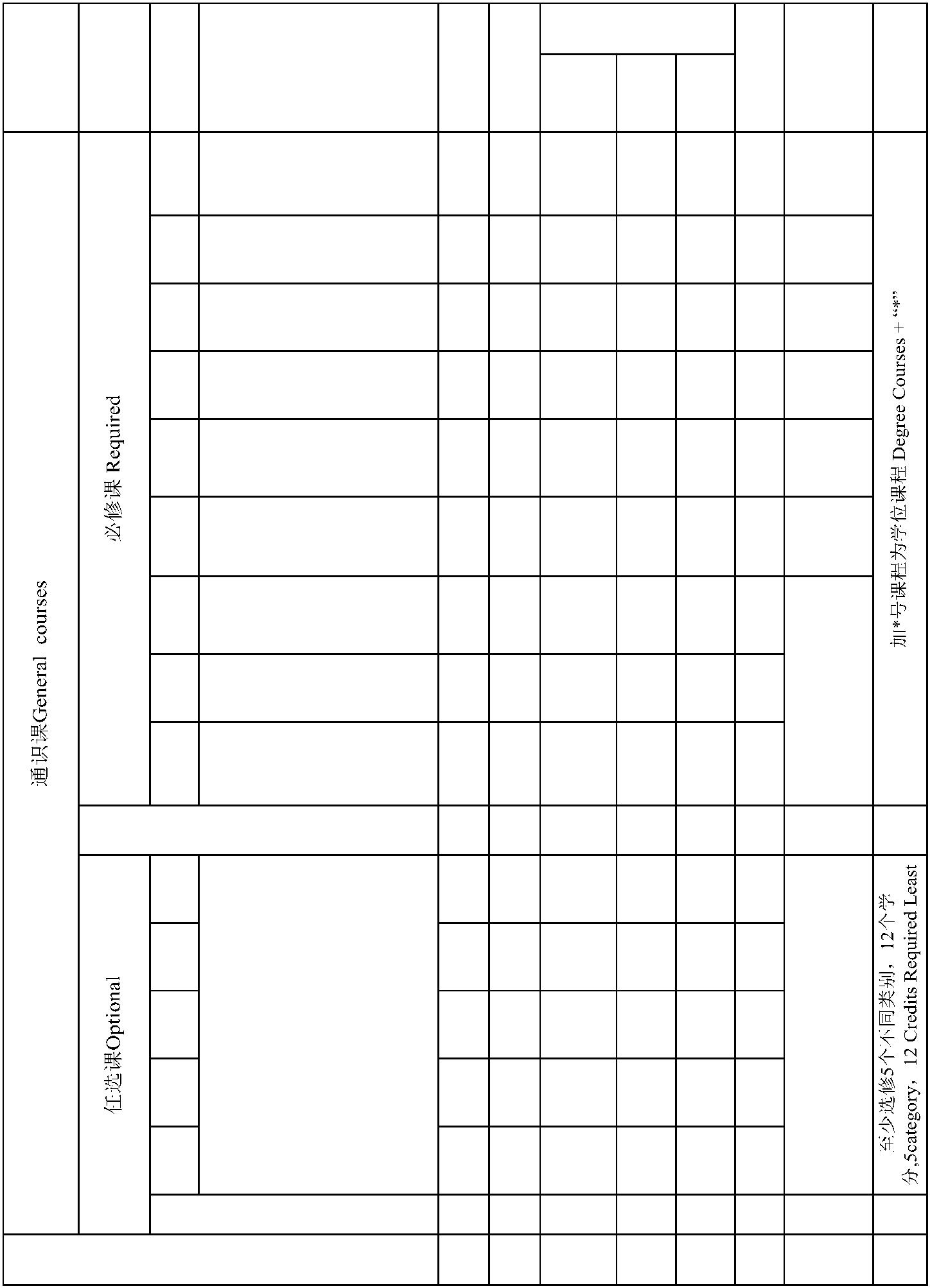 类别CourseCategory课程性质CourseNature课程编号No.课程编号No.课程编号No.课程编号No.课程编号No.课程编号No.课程编号No.课程编号No.课程编号No.课程名称Course Title学分Credit学分Credit学分Credit学分Credit学分Credit学分Credit学分Credit学时Hour学时类型Credit Hour Type 开课实验讲授学时类型Credit Hour Type 开课实验讲授学时类型Credit Hour Type 开课实验讲授学时类型Credit Hour Type 开课实验讲授学时类型Credit Hour Type 开课实验讲授学时类型Credit Hour Type 开课实验讲授学时类型Credit Hour Type 开课实验讲授任课单位School/Department任课单位School/Department任课单位School/Department任课单位School/Department备注Memo备注Memo备注Memo备注Memo备注Memo11大学外语*Foreign Language大学外语*Foreign Language大学外语*Foreign Language大学外语*Foreign Language大学外语*Foreign Language大学外语*Foreign Language大学外语*Foreign Language12 256 192 64 1-412 256 192 64 1-412 256 192 64 1-412 256 192 64 1-412 256 192 64 1-412 256 192 64 1-412 256 192 64 1-412 256 192 64 1-412 256 192 64 1-412 256 192 64 1-412 256 192 64 1-4外语学院SFL外语学院SFL外语学院SFL外语学院SFL外语学院SFL外语学院SFL外语学院SFL外语学院SFL外语学院SFL外语学院SFL2 体育 Physical Education 4 128 8 120 1-42 体育 Physical Education 4 128 8 120 1-42 体育 Physical Education 4 128 8 120 1-42 体育 Physical Education 4 128 8 120 1-42 体育 Physical Education 4 128 8 120 1-42 体育 Physical Education 4 128 8 120 1-42 体育 Physical Education 4 128 8 120 1-42 体育 Physical Education 4 128 8 120 1-42 体育 Physical Education 4 128 8 120 1-42 体育 Physical Education 4 128 8 120 1-42 体育 Physical Education 4 128 8 120 1-42 体育 Physical Education 4 128 8 120 1-42 体育 Physical Education 4 128 8 120 1-42 体育 Physical Education 4 128 8 120 1-42 体育 Physical Education 4 128 8 120 1-42 体育 Physical Education 4 128 8 120 1-42 体育 Physical Education 4 128 8 120 1-42 体育 Physical Education 4 128 8 120 1-42 体育 Physical Education 4 128 8 120 1-42 体育 Physical Education 4 128 8 120 1-42 体育 Physical Education 4 128 8 120 1-42 体育 Physical Education 4 128 8 120 1-42 体育 Physical Education 4 128 8 120 1-42 体育 Physical Education 4 128 8 120 1-42 体育 Physical Education 4 128 8 120 1-42 体育 Physical Education 4 128 8 120 1-42 体育 Physical Education 4 128 8 120 1-42 体育 Physical Education 4 128 8 120 1-42 体育 Physical Education 4 128 8 120 1-42 体育 Physical Education 4 128 8 120 1-42 体育 Physical Education 4 128 8 120 1-42 体育 Physical Education 4 128 8 120 1-42 体育 Physical Education 4 128 8 120 1-42 体育 Physical Education 4 128 8 120 1-4体工部PED3 大学语文 College Chinese 2 32 32 13 大学语文 College Chinese 2 32 32 13 大学语文 College Chinese 2 32 32 13 大学语文 College Chinese 2 32 32 13 大学语文 College Chinese 2 32 32 13 大学语文 College Chinese 2 32 32 13 大学语文 College Chinese 2 32 32 13 大学语文 College Chinese 2 32 32 13 大学语文 College Chinese 2 32 32 13 大学语文 College Chinese 2 32 32 13 大学语文 College Chinese 2 32 32 13 大学语文 College Chinese 2 32 32 13 大学语文 College Chinese 2 32 32 13 大学语文 College Chinese 2 32 32 13 大学语文 College Chinese 2 32 32 13 大学语文 College Chinese 2 32 32 13 大学语文 College Chinese 2 32 32 13 大学语文 College Chinese 2 32 32 13 大学语文 College Chinese 2 32 32 13 大学语文 College Chinese 2 32 32 13 大学语文 College Chinese 2 32 32 13 大学语文 College Chinese 2 32 32 13 大学语文 College Chinese 2 32 32 13 大学语文 College Chinese 2 32 32 1文法学院SHL文法学院SHL文法学院SHL文法学院SHL文法学院SHL文法学院SHL文法学院SHL文法学院SHL文法学院SHL文法学院SHL4 军事理论 Military Theory 2 36 28 8 14 军事理论 Military Theory 2 36 28 8 14 军事理论 Military Theory 2 36 28 8 14 军事理论 Military Theory 2 36 28 8 14 军事理论 Military Theory 2 36 28 8 14 军事理论 Military Theory 2 36 28 8 14 军事理论 Military Theory 2 36 28 8 14 军事理论 Military Theory 2 36 28 8 14 军事理论 Military Theory 2 36 28 8 14 军事理论 Military Theory 2 36 28 8 14 军事理论 Military Theory 2 36 28 8 14 军事理论 Military Theory 2 36 28 8 14 军事理论 Military Theory 2 36 28 8 14 军事理论 Military Theory 2 36 28 8 14 军事理论 Military Theory 2 36 28 8 14 军事理论 Military Theory 2 36 28 8 14 军事理论 Military Theory 2 36 28 8 14 军事理论 Military Theory 2 36 28 8 14 军事理论 Military Theory 2 36 28 8 14 军事理论 Military Theory 2 36 28 8 14 军事理论 Military Theory 2 36 28 8 14 军事理论 Military Theory 2 36 28 8 14 军事理论 Military Theory 2 36 28 8 14 军事理论 Military Theory 2 36 28 8 14 军事理论 Military Theory 2 36 28 8 1军事教研室DMT军事教研室DMT军事教研室DMT军事教研室DMT军事教研室DMT军事教研室DMT军事教研室DMT军事教研室DMT军事教研室DMT军事教研室DMT555心理健康教育Mental Health Education心理健康教育Mental Health Education心理健康教育Mental Health Education心理健康教育Mental Health Education心理健康教育Mental Health Education心理健康教育Mental Health Education心理健康教育Mental Health Education心理健康教育Mental Health Education2 32 24 8 12 32 24 8 12 32 24 8 12 32 24 8 12 32 24 8 12 32 24 8 12 32 24 8 12 32 24 8 12 32 24 8 1公管学院SPA公管学院SPA公管学院SPA公管学院SPA公管学院SPA公管学院SPA公管学院SPA公管学院SPA公管学院SPA公管学院SPA6计算机应用*Computer Application计算机应用*Computer Application计算机应用*Computer Application计算机应用*Computer Application计算机应用*Computer Application计算机应用*Computer Application计算机应用*Computer Application计算机应用*Computer Application计算机应用*Computer Application3 64 32 32 13 64 32 32 13 64 32 32 13 64 32 32 13 64 32 32 13 64 32 32 13 64 32 32 13 64 32 32 13 64 32 32 1信息学院SIS信息学院SIS信息学院SIS信息学院SIS信息学院SIS信息学院SIS信息学院SIS信息学院SIS信息学院SIS信息学院SIS777高等数学(2)*AdvancedMathematics(2)高等数学(2)*AdvancedMathematics(2)高等数学(2)*AdvancedMathematics(2)高等数学(2)*AdvancedMathematics(2)高等数学(2)*AdvancedMathematics(2)高等数学(2)*AdvancedMathematics(2)高等数学(2)*AdvancedMathematics(2)高等数学(2)*AdvancedMathematics(2)6 128 128 1-26 128 128 1-26 128 128 1-26 128 128 1-26 128 128 1-26 128 128 1-28 线性代数* Linnear Algebra 3 48 48 28 线性代数* Linnear Algebra 3 48 48 28 线性代数* Linnear Algebra 3 48 48 28 线性代数* Linnear Algebra 3 48 48 28 线性代数* Linnear Algebra 3 48 48 28 线性代数* Linnear Algebra 3 48 48 28 线性代数* Linnear Algebra 3 48 48 28 线性代数* Linnear Algebra 3 48 48 28 线性代数* Linnear Algebra 3 48 48 28 线性代数* Linnear Algebra 3 48 48 28 线性代数* Linnear Algebra 3 48 48 28 线性代数* Linnear Algebra 3 48 48 28 线性代数* Linnear Algebra 3 48 48 28 线性代数* Linnear Algebra 3 48 48 28 线性代数* Linnear Algebra 3 48 48 28 线性代数* Linnear Algebra 3 48 48 28 线性代数* Linnear Algebra 3 48 48 28 线性代数* Linnear Algebra 3 48 48 28 线性代数* Linnear Algebra 3 48 48 28 线性代数* Linnear Algebra 3 48 48 28 线性代数* Linnear Algebra 3 48 48 28 线性代数* Linnear Algebra 3 48 48 28 线性代数* Linnear Algebra 3 48 48 28 线性代数* Linnear Algebra 3 48 48 28 线性代数* Linnear Algebra 3 48 48 2数统学院SOMS数统学院SOMS数统学院SOMS数统学院SOMS数统学院SOMS数统学院SOMS数统学院SOMS数统学院SOMS数统学院SOMS数统学院SOMS999概率论与数理统计*Probability and Statistics概率论与数理统计*Probability and Statistics概率论与数理统计*Probability and Statistics概率论与数理统计*Probability and Statistics概率论与数理统计*Probability and Statistics概率论与数理统计*Probability and Statistics概率论与数理统计*Probability and Statistics概率论与数理统计*Probability and Statistics4 64 64 34 64 64 34 64 64 34 64 64 34 64 64 334同类别，5个类别中必须含有艺术类别。课程名称见通识任选课结构表2-7学期课程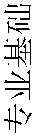 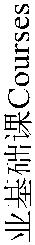 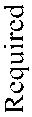 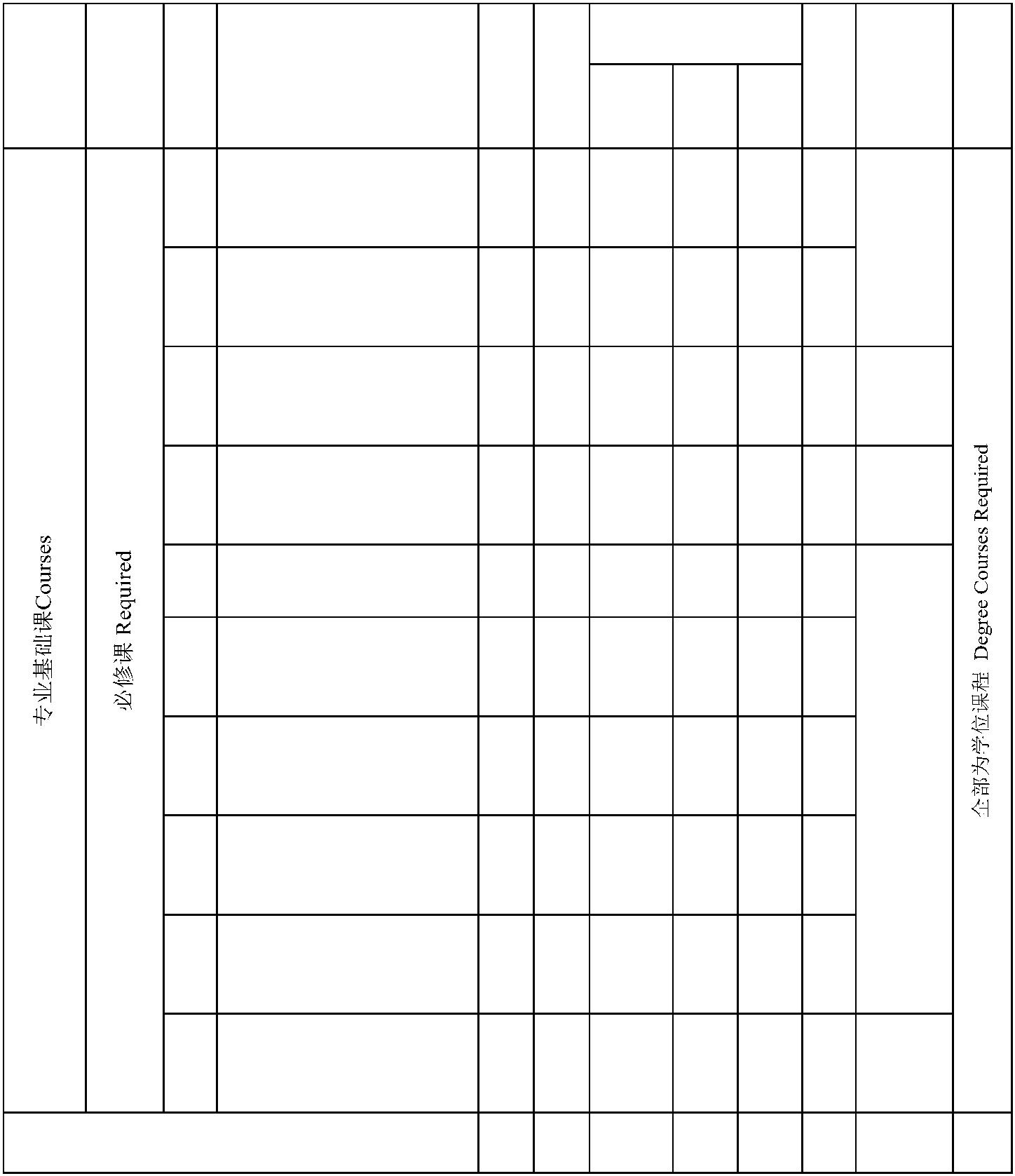 类别CourseCategory课程性质CourseNature课程编号No.课程编号No.课程编号No.课程编号No.课程名称Course Title学分Credit学分Credit学分Credit学时Hour学时类型Credit Hour Type 开课学期实验 实践讲授TermExperi Practic ment eTeaching学时类型Credit Hour Type 开课学期实验 实践讲授TermExperi Practic ment eTeaching任课单位School/Department备注Memo1政治经济学原理Principlesof Political economics政治经济学原理Principlesof Political economics政治经济学原理Principlesof Political economics政治经济学原理Principlesof Political economics政治经济学原理Principlesof Political economics3 48 40 8 13 48 40 8 13 48 40 8 13 48 40 8 13 48 40 8 12经济学原理（1）Principles of economics3 48 42 6 23 48 42 6 23 48 42 6 23 48 42 6 2SOE3 会计学（2） Accounting 3 48 38 10 33 会计学（2） Accounting 3 48 38 10 33 会计学（2） Accounting 3 48 38 10 33 会计学（2） Accounting 3 48 38 10 33 会计学（2） Accounting 3 48 38 10 33 会计学（2） Accounting 3 48 38 10 3会计学院SOAC会计学院SOAC会计学院SOAC会计学院SOAC4 管理学 Management 3 48 36 4 8 24 管理学 Management 3 48 36 4 8 24 管理学 Management 3 48 36 4 8 24 管理学 Management 3 48 36 4 8 24 管理学 Management 3 48 36 4 8 24 管理学 Management 3 48 36 4 8 2工商学院SBA工商学院SBA工商学院SBA工商学院SBA5学科导论 Introduction tothe discipline1 16 16 16环境学概论 Introduction toEnvironmental Science3 48 36 4 8 28项目管理 ProjectManagement项目管理 ProjectManagement2 32 20 4 8 32 32 20 4 8 39工程经济学 EngineeringEconomics工程经济学 EngineeringEconomics3 48 41 4 3 43 48 41 4 3 41010信息管理InformationManagement信息管理InformationManagement3 48 42 6 53 48 42 6 53 48 42 6 5信息学院SIS课程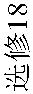 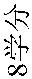 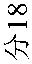 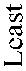 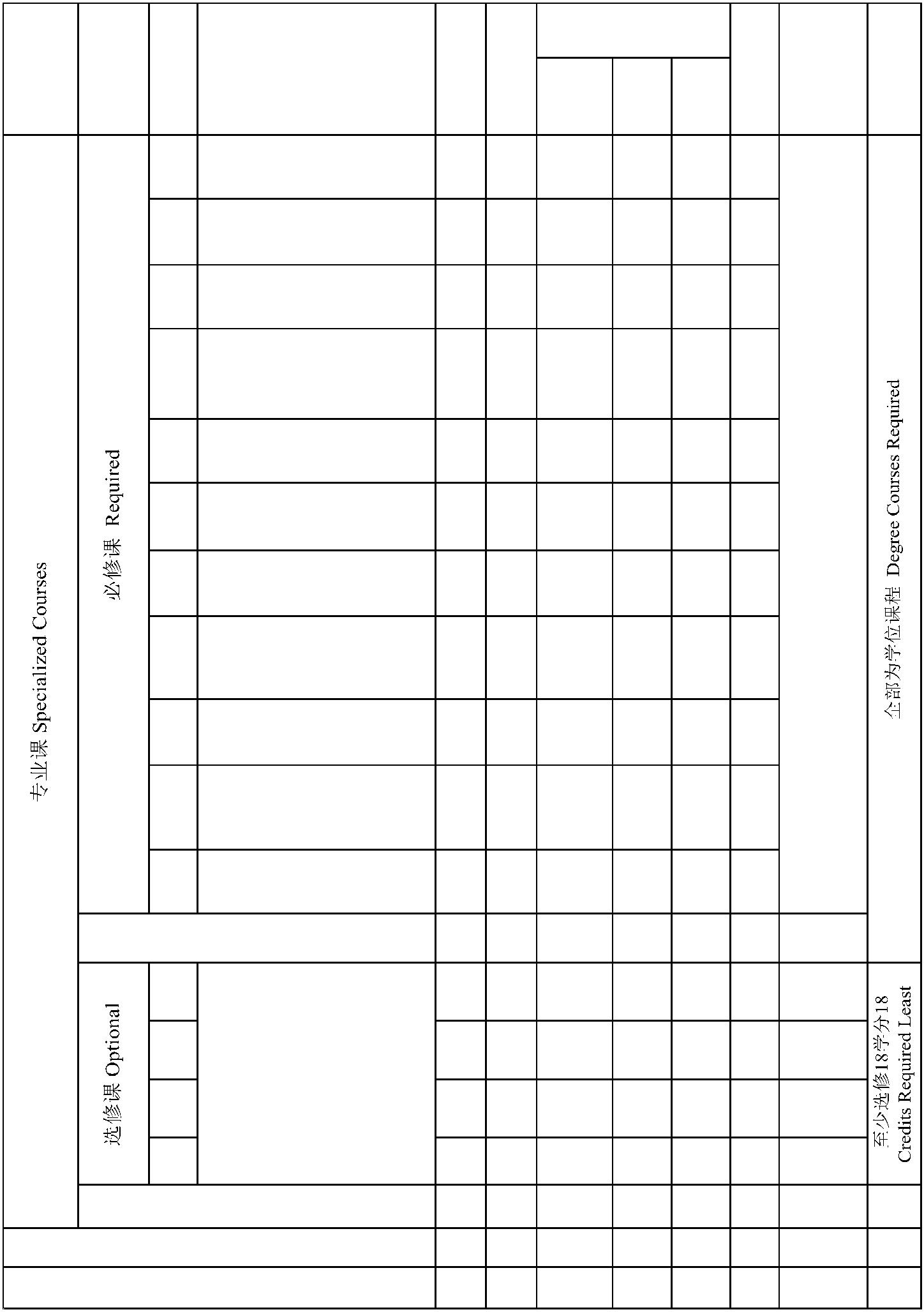 类别CourseCategory课程性质CourseNature课程编号No.课程编号No.课程编号No.课程编号No.课程名称Course Title学分Credit学分Credit学分Credit学时Hour学时类型Credit Hour Type 开课 实验 实践Experi Practic ment e学期讲授TermTeaching学时类型Credit Hour Type 开课 实验 实践Experi Practic ment e学期讲授TermTeaching任课单位School/Department备注Memo1项目规划与管理Projectplanning and Management项目规划与管理Projectplanning and Management项目规划与管理Projectplanning and Management项目规划与管理Projectplanning and Management项目规划与管理Projectplanning and Management3 48 35 10 3 43 48 35 10 3 43 48 35 10 3 43 48 35 10 3 43 48 35 10 3 42决策理论与方法DecisionTheory and Method决策理论与方法DecisionTheory and Method决策理论与方法DecisionTheory and Method决策理论与方法DecisionTheory and Method决策理论与方法DecisionTheory and Method2 32 20 12 42 32 20 12 42 32 20 12 42 32 20 12 42 32 20 12 43预测方法与技术Predictionmethod and technology预测方法与技术Predictionmethod and technology预测方法与技术Predictionmethod and technology预测方法与技术Predictionmethod and technology预测方法与技术Predictionmethod and technology2 32 18 14 42 32 18 14 42 32 18 14 42 32 18 14 42 32 18 14 45商业大数据结构BusinessBig Data Structure2 32 22 10 56系统工程SystemEngineering3 48 30 12 6 53 48 30 12 6 5管科学院SMS7商业大数据库Business BigData Base2 32 20 6 6 69风险分析与管理Riskanalysis and management2 32 26 6 611商业大数据挖掘Big DataMining in Business3 48 36 12 72课程名称见专业选修课程表课程编号No.课程编号No.课程编号No.课程编号No.课程名称Course Title学分Credit学分Credit学分Credit学时Hour学时类型Credit Hour Type 任课单位讲授 实验 实践 School/DepartTeach Experi Practi menting ment ce学时类型Credit Hour Type 任课单位讲授 实验 实践 School/DepartTeach Experi Practi menting ment ce备注Memo1科学研究方法与论文写作*Research Methodology & ThesisWriting科学研究方法与论文写作*Research Methodology & ThesisWriting科学研究方法与论文写作*Research Methodology & ThesisWriting科学研究方法与论文写作*Research Methodology & ThesisWriting科学研究方法与论文写作*Research Methodology & ThesisWriting1 16 13 31 16 13 31 16 13 31 16 13 31 16 13 35商业大数据可视化技术Business Big Data VisualizationTechnology*2 32 16 169多元统计模型构建与应用 Construction and Application ofMultivariate Statistical Model3 48 36 123 48 36 121010商业大数据项目管理软件应用Big Data ManagementSoftware Application in Business2 32 26 61111商业大数据项目管理综合实验Project ManagementComprehensive Experiment of Business Big Data*2 32 16 162 32 16 162 32 16 16管科学院SMS1515商业大数据挖掘案例分析Case Analysis about Business BigData2 32 26 61616商业大数据与云计算技术Business Big Data and CloudComputing Technology商业大数据与云计算技术Business Big Data and CloudComputing Technology2 32 26 62 32 26 621商业大数据技术应用实验Business Big Data Technology andApplication *2 32 16 16课程类别CourseCategory课程性质CourseNature课程编号No.课程名称Course Title学分Credit学时HourCredit Hour Type 开课学期实验 实践讲授TermExperi Practic ment eTeaching任课单位School/Department1形势与政策Current Affairs & Policy23次/学期32 1-84思想道德修养与法律基础Ethics & Principles of Law3 48 48 2SOM课程类别CourseCategory课程性质CourseNature课程编号No.课程名称Course Title学分Credit学时Hour学时类型Credit Hour Type 开课实验讲授11大学外语*Foreign Language大学外语*Foreign Language12 256 192 64 1-412 256 192 64 1-412 256 192 64 1-412 256 192 64 1-412 256 192 64 1-412 256 192 64 1-412 256 192 64 1-4外语学院SFL外语学院SFL外语学院SFL外语学院SFL外语学院SFL2 体育Physical Education 4 128 8 120 1-42 体育Physical Education 4 128 8 120 1-42 体育Physical Education 4 128 8 120 1-42 体育Physical Education 4 128 8 120 1-42 体育Physical Education 4 128 8 120 1-42 体育Physical Education 4 128 8 120 1-42 体育Physical Education 4 128 8 120 1-42 体育Physical Education 4 128 8 120 1-42 体育Physical Education 4 128 8 120 1-42 体育Physical Education 4 128 8 120 1-42 体育Physical Education 4 128 8 120 1-42 体育Physical Education 4 128 8 120 1-42 体育Physical Education 4 128 8 120 1-42 体育Physical Education 4 128 8 120 1-42 体育Physical Education 4 128 8 120 1-42 体育Physical Education 4 128 8 120 1-42 体育Physical Education 4 128 8 120 1-42 体育Physical Education 4 128 8 120 1-4体工部PED3 大学语文College Chinese 2 32 32 13 大学语文College Chinese 2 32 32 13 大学语文College Chinese 2 32 32 13 大学语文College Chinese 2 32 32 13 大学语文College Chinese 2 32 32 13 大学语文College Chinese 2 32 32 13 大学语文College Chinese 2 32 32 13 大学语文College Chinese 2 32 32 13 大学语文College Chinese 2 32 32 13 大学语文College Chinese 2 32 32 13 大学语文College Chinese 2 32 32 13 大学语文College Chinese 2 32 32 13 大学语文College Chinese 2 32 32 13 大学语文College Chinese 2 32 32 1文法学院SHL文法学院SHL文法学院SHL文法学院SHL文法学院SHL4 军事理论Military Theory 2 36 28 8 14 军事理论Military Theory 2 36 28 8 14 军事理论Military Theory 2 36 28 8 14 军事理论Military Theory 2 36 28 8 14 军事理论Military Theory 2 36 28 8 14 军事理论Military Theory 2 36 28 8 14 军事理论Military Theory 2 36 28 8 14 军事理论Military Theory 2 36 28 8 14 军事理论Military Theory 2 36 28 8 14 军事理论Military Theory 2 36 28 8 14 军事理论Military Theory 2 36 28 8 14 军事理论Military Theory 2 36 28 8 14 军事理论Military Theory 2 36 28 8 14 军事理论Military Theory 2 36 28 8 1军事教研室DMT军事教研室DMT军事教研室DMT军事教研室DMT军事教研室DMT55心理健康教育Mental Health Education心理健康教育Mental Health Education心理健康教育Mental Health Education心理健康教育Mental Health Education2 32 24 8 12 32 24 8 12 32 24 8 12 32 24 8 1公管学院SPA公管学院SPA公管学院SPA公管学院SPA公管学院SPA6计算机应用*Computer Application计算机应用*Computer Application计算机应用*Computer Application计算机应用*Computer Application3 64 32 32 13 64 32 32 13 64 32 32 13 64 32 32 1信息学院SIS信息学院SIS信息学院SIS信息学院SIS信息学院SIS77高等数学(2)*AdvancedMathematics(2)高等数学(2)*AdvancedMathematics(2)高等数学(2)*AdvancedMathematics(2)高等数学(2)*AdvancedMathematics(2)6 128 128 1-26 128 128 1-28 线性代数* Linnear Algebra 3 48 48 28 线性代数* Linnear Algebra 3 48 48 28 线性代数* Linnear Algebra 3 48 48 28 线性代数* Linnear Algebra 3 48 48 28 线性代数* Linnear Algebra 3 48 48 28 线性代数* Linnear Algebra 3 48 48 28 线性代数* Linnear Algebra 3 48 48 28 线性代数* Linnear Algebra 3 48 48 28 线性代数* Linnear Algebra 3 48 48 28 线性代数* Linnear Algebra 3 48 48 28 线性代数* Linnear Algebra 3 48 48 28 线性代数* Linnear Algebra 3 48 48 28 线性代数* Linnear Algebra 3 48 48 28 线性代数* Linnear Algebra 3 48 48 2数统学院SOMS数统学院SOMS数统学院SOMS数统学院SOMS数统学院SOMS99概率论与数理统计*Probability and Statistics概率论与数理统计*Probability and Statistics概率论与数理统计*Probability and Statistics概率论与数理统计*Probability and Statistics4 64 64 334不同类别，5个类别中必须含有艺术类别。课程名称见通识任选课结构表2-7学期课程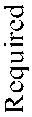 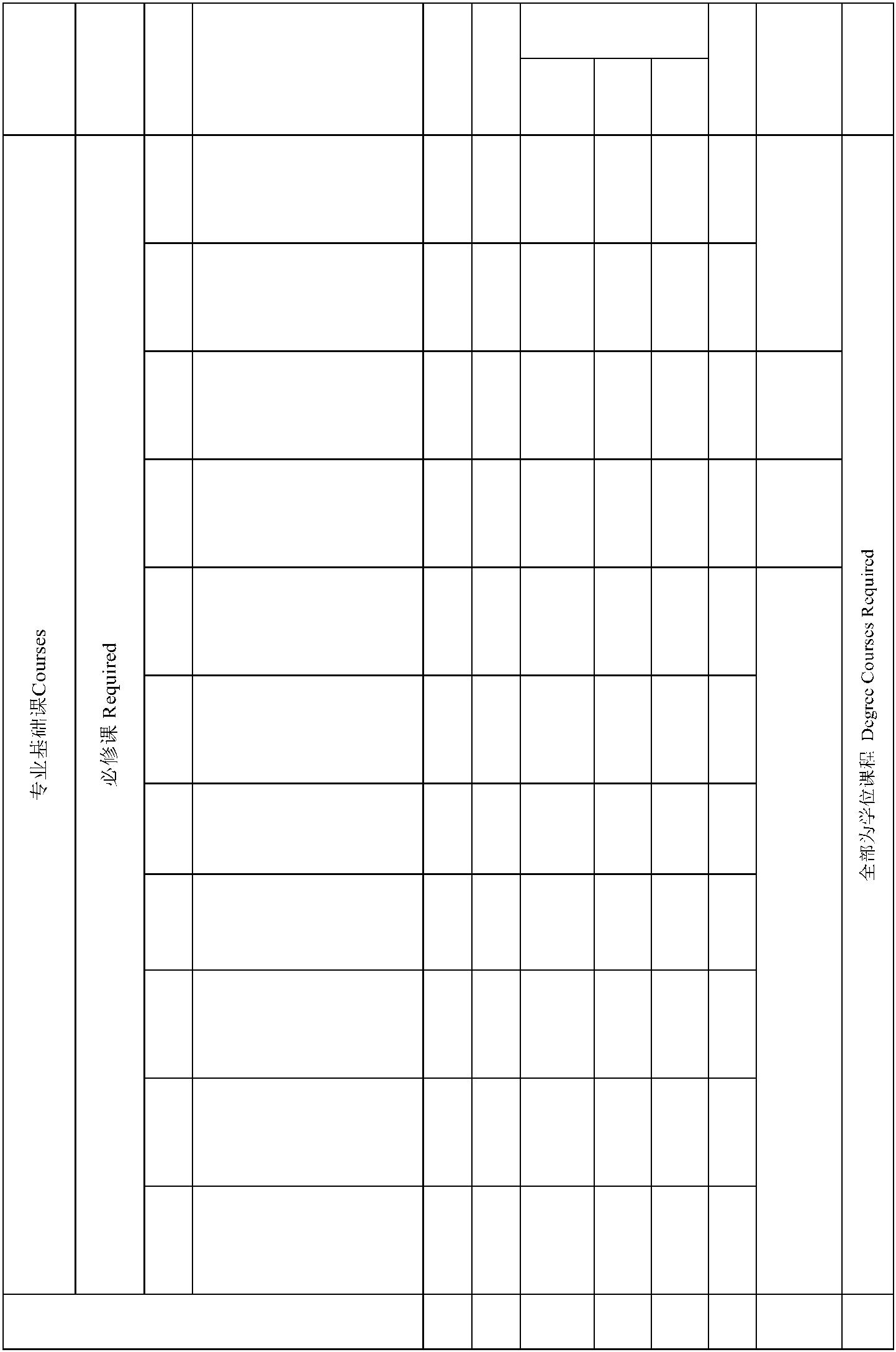 类别CourseCategory课程性质CourseNature课程编号No.课程名称Course Title学分Credit学时Hour学时类型Credit Hour Type 开课实验讲授1政治经济学原理PrinciplesOf Political Economy3 48 40 8 122经济学原理（1）Principles of Economics3 48 42 6 23 管理学Management 3 48 36 4 8 23 管理学Management 3 48 36 4 8 23 管理学Management 3 48 36 4 8 23 管理学Management 3 48 36 4 8 23 管理学Management 3 48 36 4 8 23 管理学Management 3 48 36 4 8 23 管理学Management 3 48 36 4 8 2工商学院SBA工商学院SBA4 会计学（2）Accounting 3 48 38 10 34 会计学（2）Accounting 3 48 38 10 34 会计学（2）Accounting 3 48 38 10 34 会计学（2）Accounting 3 48 38 10 34 会计学（2）Accounting 3 48 38 10 34 会计学（2）Accounting 3 48 38 10 34 会计学（2）Accounting 3 48 38 10 3会计学院SOAC会计学院SOAC5学科导论Introduction to thediscipline1 16 16 166环境学概论Introduction toEnvironmental Science3 48 38 4 8 277管理运筹学ManagerialOperations Research3 48 36 12 388项目管理ProjectManagement2 32 20 4 8 32 32 20 4 8 3管科学院SMS管科学院SMS99地理科学概论Introductionof Geography Science2 32 28 4 4101010普通地质学Physical Geology2 32 22 10 4课程类别CourseCategory课程性质CourseNature课程编号No.课程编号No.课程编号No.课程编号No.课程名称Course Title学分Credit学分Credit学分Credit学时HourCredit Hour Type 开课Credit Hour Type 开课Credit Hour Type 开课任课单位School/Department备注Memo1人文地理学HumanityGeography人文地理学HumanityGeography人文地理学HumanityGeography人文地理学HumanityGeography人文地理学HumanityGeography2 32 22 10 42 32 22 10 42 32 22 10 42 32 22 10 42 32 22 10 42 32 22 10 42规划CADPlanning CAD规划CADPlanning CAD规划CADPlanning CAD规划CADPlanning CAD规划CADPlanning CAD4 64 22 42 44 64 22 42 44 64 22 42 44 64 22 42 44 64 22 42 43区域经济地理RegionalEconomic Geography区域经济地理RegionalEconomic Geography区域经济地理RegionalEconomic Geography区域经济地理RegionalEconomic Geography区域经济地理RegionalEconomic Geography2 32 26 6 52 32 26 6 52 32 26 6 52 32 26 6 52 32 26 6 56城市地理学UrbanGeography2 32 26 6 6管科学院SMS8测量学Introduction toSurveying3 48 18 30 69（双语） population andenvironmental economicsdevelopment3 48 38 10 61010经济地理 EconomicGeography2 32 26 6 72课程名称见专业选修课程表课程编号No.课程编号No.课程编号No.课程编号No.课程名称Course Title学分Credit学分Credit学分Credit学时Hour学时类型Credit Hour Type 任课单位讲授 实验实践School/DepartTeach Exper Practi ing iment cement学时类型Credit Hour Type 任课单位讲授 实验实践School/DepartTeach Exper Practi ing iment cement备注Memo1科学研究方法与论文写作*Research Methodology &Thesis Writing科学研究方法与论文写作*Research Methodology &Thesis Writing科学研究方法与论文写作*Research Methodology &Thesis Writing科学研究方法与论文写作*Research Methodology &Thesis Writing科学研究方法与论文写作*Research Methodology &Thesis Writing1 16 10 61 16 10 61 16 10 61 16 10 61 16 10 613城乡可持续发展专题 *Urban Sustainable DevelopmentProject2 32 22 624 经济法概论An introduction to economic law 2 32 22 6文法学院SHL课程类别CourseCategory课程性质CourseNature课程编号No.课程名称Course Title学分Credit学时HourCredit Hour Type 开课学期实验 实践讲授TermExperi Practic ment eTeaching任课单位School/Department1形势与政策Current Affairs & Policy23次/学期32 1-84思想道德修养与法律基础Ethics & Principles of Law3 48 48 2SOM课程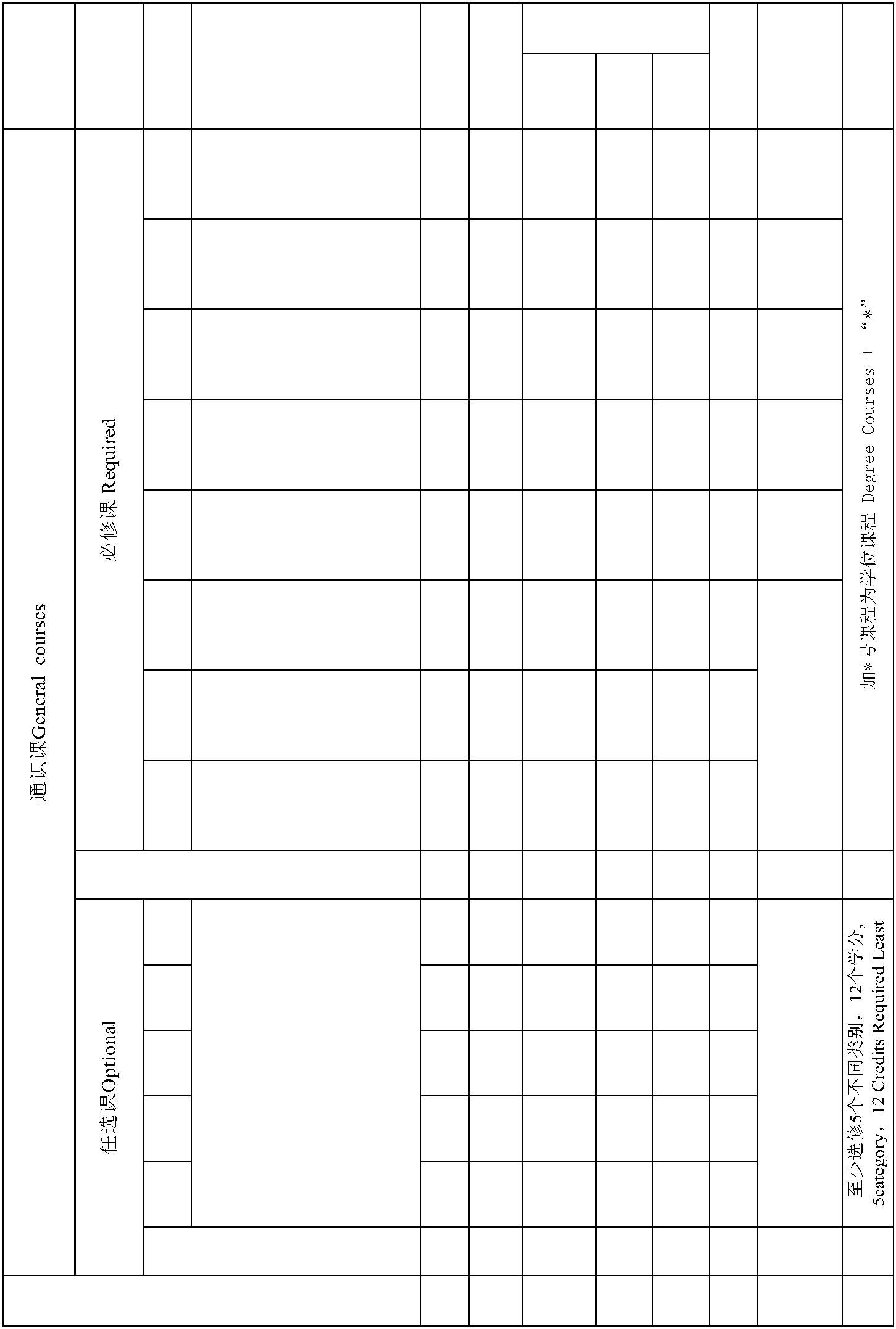 类别CourseCategory课程性质CourseNature课程编号No.课程名称Course Title学分Credit学时Hour学时类型Credit Hour Type 开课实验讲授11大学外语*Foreign Language大学外语*Foreign Language12 256 192 64 1-412 256 192 64 1-412 256 192 64 1-412 256 192 64 1-412 256 192 64 1-412 256 192 64 1-4外语学院SFL外语学院SFL外语学院SFL外语学院SFL外语学院SFL2 体育Physical Education 4 128 8 120 1-42 体育Physical Education 4 128 8 120 1-42 体育Physical Education 4 128 8 120 1-42 体育Physical Education 4 128 8 120 1-42 体育Physical Education 4 128 8 120 1-42 体育Physical Education 4 128 8 120 1-42 体育Physical Education 4 128 8 120 1-42 体育Physical Education 4 128 8 120 1-42 体育Physical Education 4 128 8 120 1-42 体育Physical Education 4 128 8 120 1-42 体育Physical Education 4 128 8 120 1-42 体育Physical Education 4 128 8 120 1-42 体育Physical Education 4 128 8 120 1-42 体育Physical Education 4 128 8 120 1-42 体育Physical Education 4 128 8 120 1-42 体育Physical Education 4 128 8 120 1-42 体育Physical Education 4 128 8 120 1-42 体育Physical Education 4 128 8 120 1-4体工部PED3 大学语文College Chinese 2 32 32 13 大学语文College Chinese 2 32 32 13 大学语文College Chinese 2 32 32 13 大学语文College Chinese 2 32 32 13 大学语文College Chinese 2 32 32 13 大学语文College Chinese 2 32 32 13 大学语文College Chinese 2 32 32 13 大学语文College Chinese 2 32 32 13 大学语文College Chinese 2 32 32 13 大学语文College Chinese 2 32 32 13 大学语文College Chinese 2 32 32 13 大学语文College Chinese 2 32 32 13 大学语文College Chinese 2 32 32 13 大学语文College Chinese 2 32 32 1文法学院SHL文法学院SHL文法学院SHL文法学院SHL文法学院SHL4 军事理论Military Theory 2 36 28 8 14 军事理论Military Theory 2 36 28 8 14 军事理论Military Theory 2 36 28 8 14 军事理论Military Theory 2 36 28 8 14 军事理论Military Theory 2 36 28 8 14 军事理论Military Theory 2 36 28 8 14 军事理论Military Theory 2 36 28 8 14 军事理论Military Theory 2 36 28 8 14 军事理论Military Theory 2 36 28 8 14 军事理论Military Theory 2 36 28 8 14 军事理论Military Theory 2 36 28 8 14 军事理论Military Theory 2 36 28 8 14 军事理论Military Theory 2 36 28 8 14 军事理论Military Theory 2 36 28 8 1军事教研室DMT军事教研室DMT军事教研室DMT军事教研室DMT军事教研室DMT55心理健康教育Mental Health Education心理健康教育Mental Health Education心理健康教育Mental Health Education心理健康教育Mental Health Education心理健康教育Mental Health Education2 32 24 8 12 32 24 8 12 32 24 8 12 32 24 8 1公管学院SPA公管学院SPA公管学院SPA公管学院SPA公管学院SPA66高等数学(1)*AdvancedMathematics(1)高等数学(1)*AdvancedMathematics(1)10 192 192 1-210 192 192 1-210 192 192 1-210 192 192 1-27 线性代数* Linnear Algebra 3 48 48 27 线性代数* Linnear Algebra 3 48 48 27 线性代数* Linnear Algebra 3 48 48 27 线性代数* Linnear Algebra 3 48 48 27 线性代数* Linnear Algebra 3 48 48 27 线性代数* Linnear Algebra 3 48 48 27 线性代数* Linnear Algebra 3 48 48 27 线性代数* Linnear Algebra 3 48 48 27 线性代数* Linnear Algebra 3 48 48 27 线性代数* Linnear Algebra 3 48 48 27 线性代数* Linnear Algebra 3 48 48 27 线性代数* Linnear Algebra 3 48 48 27 线性代数* Linnear Algebra 3 48 48 27 线性代数* Linnear Algebra 3 48 48 2数统学院SOMS数统学院SOMS数统学院SOMS数统学院SOMS数统学院SOMS88概率论与数理统计*Probability and Statistics概率论与数理统计*Probability and Statistics概率论与数理统计*Probability and Statistics概率论与数理统计*Probability and Statistics概率论与数理统计*Probability and Statistics4 64 64 334不同类别，5个类别中必须含有艺术类别。课程名称见通识任选课结构表2-7学期课程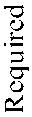 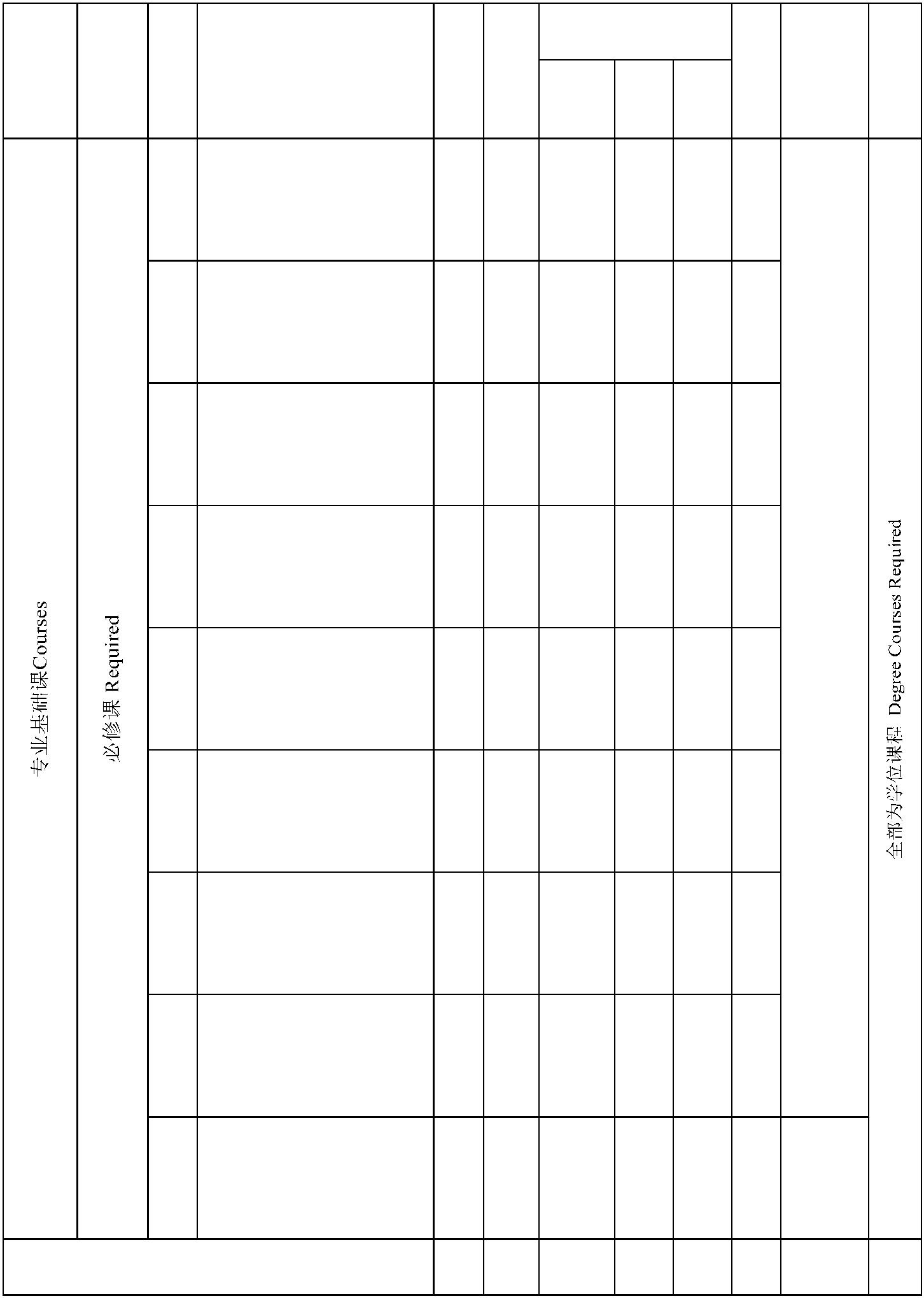 类别CourseCategory课程性质CourseNature课程编号No.课程名称Course Title学分Credit学时Hour学时类型Credit Hour Type 开课实验讲授3数据结构Data Structures4 80 32 48 24计算机网络Computer Networks3 56 32 24 26电子商务概论Introduction to E-commerce2 32 22 10 37数据库原理Principles of Database3 56 32 24 38计算机应用Computer Application3 64 32 32 39管理学Management3 48 48 33 48 48 3工商学院SBA课程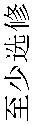 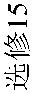 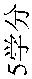 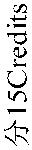 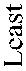 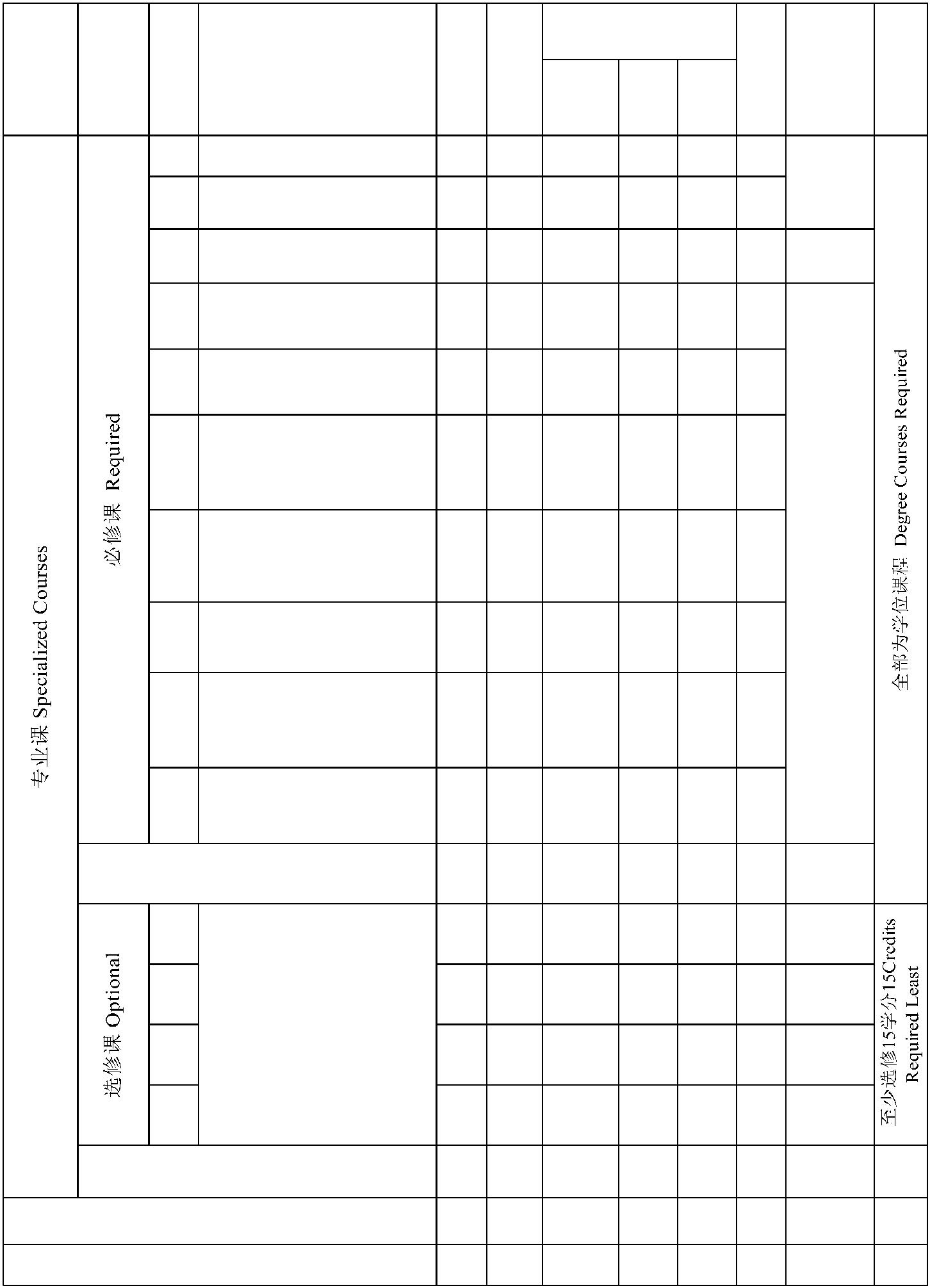 类别CourseCategory课程性质CourseNature课程编号No.课程名称Course Title学分Credit学时Hour学时类型Credit Hour Type 开课实验讲授3 市场营销Marketing 3 48 39 9 53 市场营销Marketing 3 48 39 9 53 市场营销Marketing 3 48 39 9 53 市场营销Marketing 3 48 39 9 53 市场营销Marketing 3 48 39 9 53 市场营销Marketing 3 48 39 9 5工商学院SBA4信息经济Information Economics2 32 32 45商务智能Business Intelligence3 48 32 16 48网络营销（双语）Network Marketing3 48 18 15 15 610电子商务管理E-commerce Management2 32 32 72课程名称见专业选修课程表课程名称见专业选修课程表课程名称见专业选修课程表课程名称见专业选修课程表333See "Optionals" for coursetitles课程编号No.课程编号No.课程编号No.课程编号No.课程名称Course Title学分Credit学分Credit学分Credit学时Hour学时类型Credit Hour Type 任课 单位讲授 实验实践School/Depart mentTeach Exper Practi ing iment ce学时类型Credit Hour Type 任课 单位讲授 实验实践School/Depart mentTeach Exper Practi ing iment ce备注Memo1科学研究方法与论文写作*Research Methodology &Thesis Writing科学研究方法与论文写作*Research Methodology &Thesis Writing科学研究方法与论文写作*Research Methodology &Thesis Writing科学研究方法与论文写作*Research Methodology &Thesis Writing科学研究方法与论文写作*Research Methodology &Thesis Writing1 16 161 16 161 16 161 16 161 16 1610 大数据分析*Big Data Analysis 3 56 32 2411 电子商务案例分析E-Commerce Case Study* 2 32 32信息学院SIS21 经济法概论Introduction to Economic Law 2 32 26 621 经济法概论Introduction to Economic Law 2 32 26 6文法学院SHL文法学院SHL22 公司财务Corporate Finance 3 48 38 1022 公司财务Corporate Finance 3 48 38 10会计学院SOAC会计学院SOAC30 互联网金融 Online Finance 2 32 32大数据应用与经济课程类别CourseCategory课程性质CourseNature课程编号No.课程名称Course Title学分Credit学时HourCredit Hour Type 开课学期实验 实践讲授TermExperi Practic ment eTeaching任课单位School/Department1形势与政策Current Affairs & Policy23次/学期32 1-84思想道德修养与法律基础Ethics & Principles of Law3 48 48 2义学院SOM课程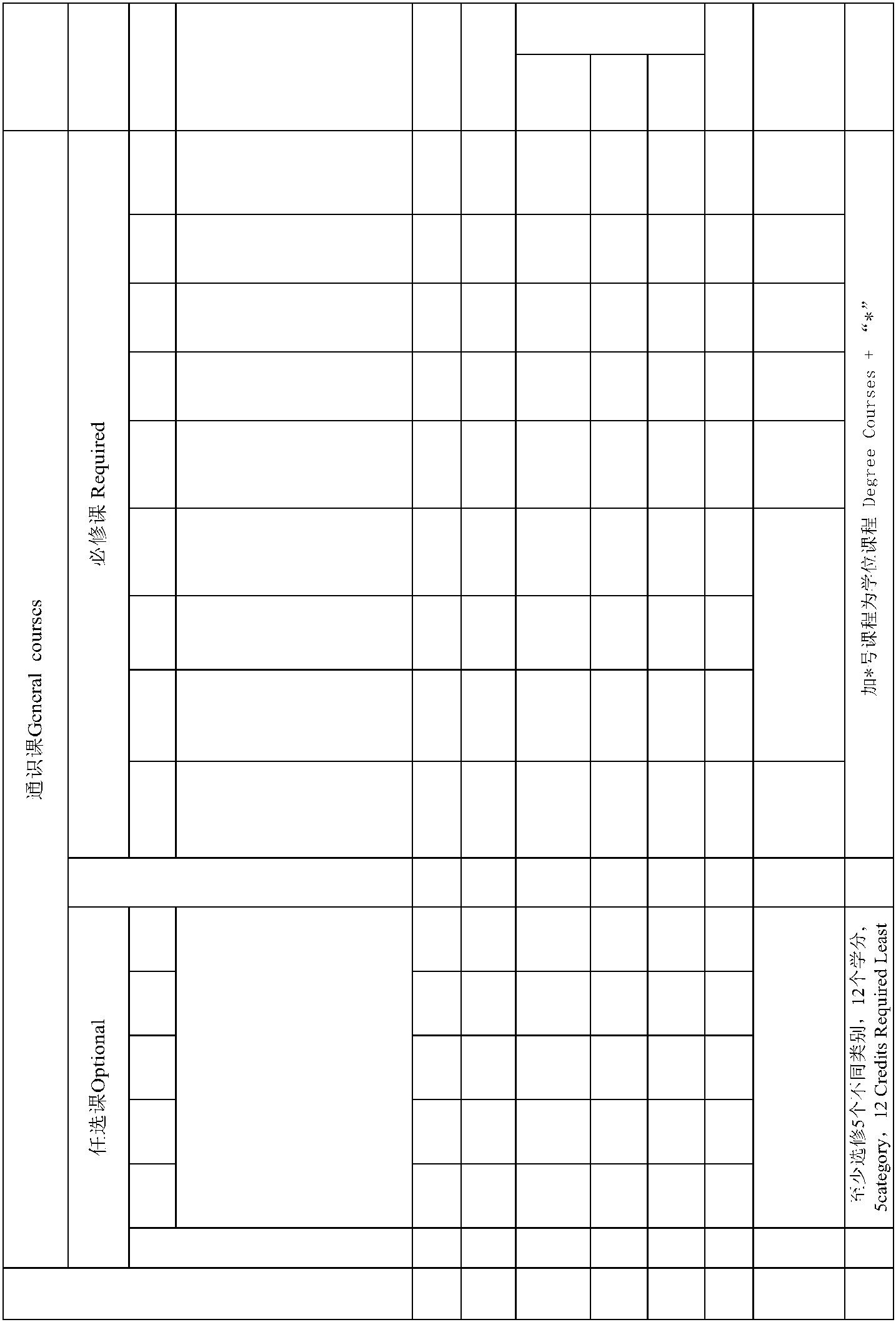 类别CourseCategory课程性质CourseNature课程编号No.课程名称Course Title学分Credit学时Hour学时类型Credit Hour Type 开课实验讲授1大学外语*Foreign Language12 256 192 64 1-412 256 192 64 1-412 256 192 64 1-412 256 192 64 1-412 256 192 64 1-4外语学院SFL外语学院SFL外语学院SFL外语学院SFL2 体育Physical Education 4 128 8 120 1-42 体育Physical Education 4 128 8 120 1-42 体育Physical Education 4 128 8 120 1-42 体育Physical Education 4 128 8 120 1-42 体育Physical Education 4 128 8 120 1-42 体育Physical Education 4 128 8 120 1-42 体育Physical Education 4 128 8 120 1-42 体育Physical Education 4 128 8 120 1-42 体育Physical Education 4 128 8 120 1-42 体育Physical Education 4 128 8 120 1-42 体育Physical Education 4 128 8 120 1-4体工部PED3 大学语文College Chinese 2 32 32 13 大学语文College Chinese 2 32 32 13 大学语文College Chinese 2 32 32 13 大学语文College Chinese 2 32 32 13 大学语文College Chinese 2 32 32 13 大学语文College Chinese 2 32 32 13 大学语文College Chinese 2 32 32 13 大学语文College Chinese 2 32 32 13 大学语文College Chinese 2 32 32 1文法学院SHL文法学院SHL文法学院SHL文法学院SHL4 军事理论Military Theory 2 36 28 8 14 军事理论Military Theory 2 36 28 8 14 军事理论Military Theory 2 36 28 8 14 军事理论Military Theory 2 36 28 8 14 军事理论Military Theory 2 36 28 8 14 军事理论Military Theory 2 36 28 8 14 军事理论Military Theory 2 36 28 8 14 军事理论Military Theory 2 36 28 8 14 军事理论Military Theory 2 36 28 8 1军事教研室DMT军事教研室DMT军事教研室DMT军事教研室DMT5心理健康教育Mental Health Education心理健康教育Mental Health Education心理健康教育Mental Health Education2 32 24 8 12 32 24 8 12 32 24 8 1公管学院SPA公管学院SPA公管学院SPA公管学院SPA6高等数学(1)*AdvancedMathematics(1)10 192 192 1-210 192 192 1-210 192 192 1-210 192 192 1-27 线性代数* Linnear Algebra 3 48 48 27 线性代数* Linnear Algebra 3 48 48 27 线性代数* Linnear Algebra 3 48 48 27 线性代数* Linnear Algebra 3 48 48 27 线性代数* Linnear Algebra 3 48 48 27 线性代数* Linnear Algebra 3 48 48 27 线性代数* Linnear Algebra 3 48 48 27 线性代数* Linnear Algebra 3 48 48 27 线性代数* Linnear Algebra 3 48 48 2数统学院SOMS数统学院SOMS数统学院SOMS数统学院SOMS8概率论与数理统计*Probability and Statistics概率论与数理统计*Probability and Statistics概率论与数理统计*Probability and Statistics4 64 64 39大学物理College Physics大学物理College Physics大学物理College Physics4 64 64 3-44 64 64 3-44 64 64 3-4信息学院SIS信息学院SIS信息学院SIS信息学院SIS34同类别，5个类别中必须含有艺术类别。课程名称见通识任选课结构表2-7学期课程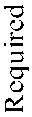 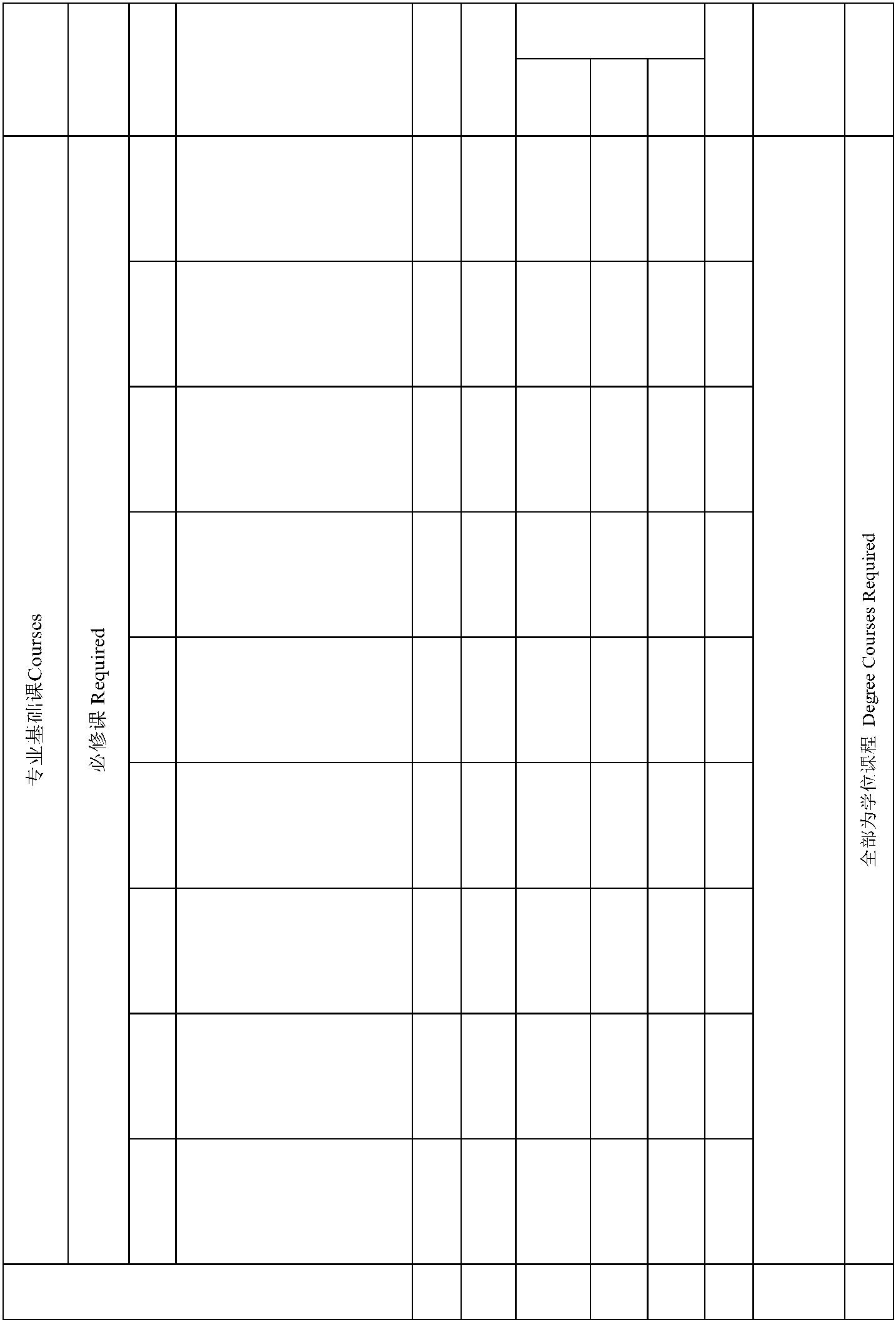 类别CourseCategory课程性质CourseNature课程编号No.课程名称Course Title学分Credit学时Hour学时类型Credit Hour Type 开课实验讲授3数据结构Data Structures4 80 32 48 24程序设计初级实训 PrimaryTraining of Programming1 24 24 25计算机网络Computer Networks3 56 32 24 23 56 32 24 2信息学院SIS6数据库原理Principles of Database3 56 32 24 39数字逻辑Digital Logic2 40 16 24 4课程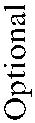 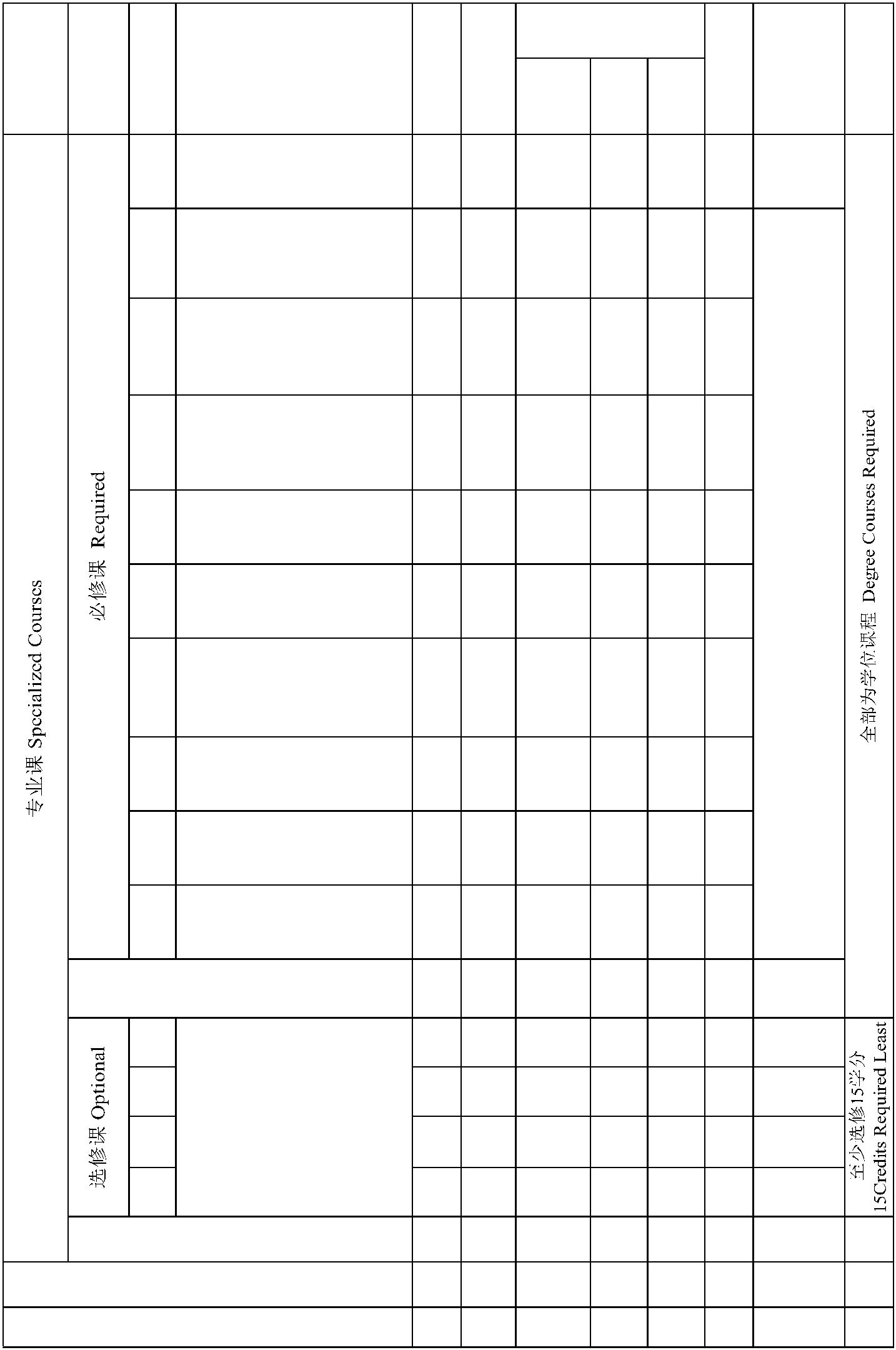 类别CourseCategory课程性质CourseNature课程编号No.课程名称Course Title学分Credit学时Hour学时类型Credit Hour Type 开课实验讲授1代数与逻辑Algebra and Logic2 32 32 4数统学院SOMS5软件工程Software Engineering3 56 32 24 66计算机图形学Computer Graphics3 56 32 24 53 56 32 24 5信息学院SIS8操作系统原理Operating System Principle3 56 32 24 69编译原理Compilation Principles3 56 32 24 61010计算机体系结构 （双语）Computer Architecture2 40 16 24 72课程名称见专业选修课程表课程名称见专业选修课程表课程名称见专业选修课程表课程名称见专业选修课程表333See "Optionals" for coursetitles课程编号No.课程编号No.课程编号No.课程编号No.课程名称Course Title学分Credit学分Credit学分Credit学时Hour学时类型Credit Hour Type 任课单位讲授 实验实践School/DepartTeach Exper Practi ing iment cement学时类型Credit Hour Type 任课单位讲授 实验实践School/DepartTeach Exper Practi ing iment cement备注Memo1经济管理应用软件案例分析* Economic ManagementSoftware Case Studies经济管理应用软件案例分析* Economic ManagementSoftware Case Studies经济管理应用软件案例分析* Economic ManagementSoftware Case Studies经济管理应用软件案例分析* Economic ManagementSoftware Case Studies经济管理应用软件案例分析* Economic ManagementSoftware Case Studies3 56 32 243 56 32 243 56 32 243 56 32 243 56 32 246商务智能与决策支持系统Business Intelligence andDecision Support Systems2 40 16 2420大型软件系统设计和体系结构(双语) The Design of LargeSoftware System and Architecture3 56 32 2422中小型网站设计与Web开发* Small Website Design andWeb Development3 56 32 2431科学研究方法与论文写作*Research Methodology &Thesis Writing1 16 16课程类别CourseCategory课程性质CourseNature课程编号No.课程名称Course Title学分Credit学时HourCredit Hour Type 开课学期实验 实践讲授TermExperi Practic ment eTeaching任课单位School/Department1形势与政策Current Affairs & Policy23次/学期32 1-84思想道德修养与法律基础Ethics & Principles of Law3 48 48 2院SOM课程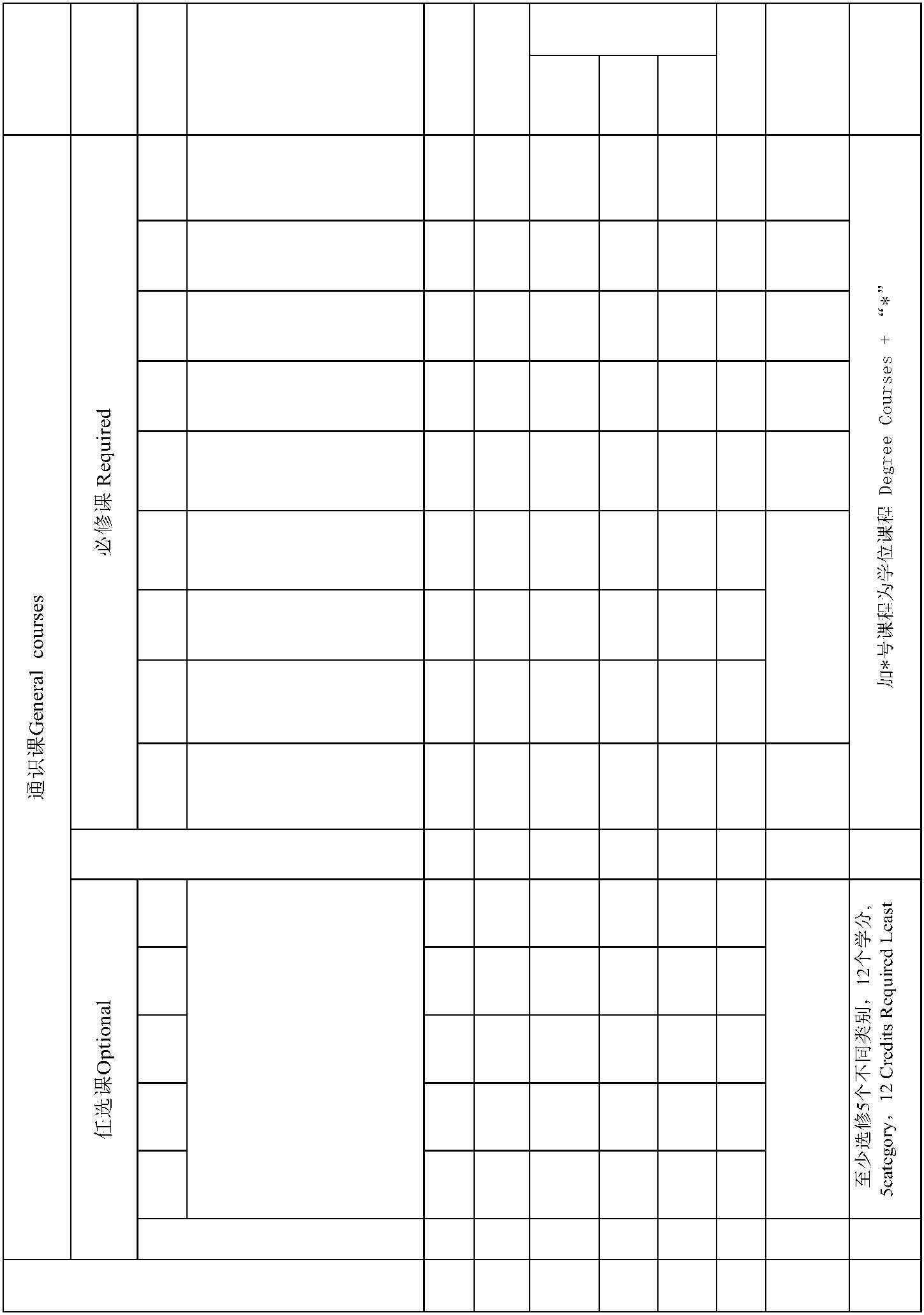 类别CourseCategory课程性质CourseNature课程编号No.课程编号No.课程编号No.课程编号No.课程名称Course Title学分Credit学分Credit学分Credit学时Hour学时类型Credit Hour Type 开课实验Teachin Experiment任课单位School/Department任课单位School/Department任课单位School/Department任课单位School/Department任课单位School/Department任课单位School/Department任课单位School/Department备注Memo1大学外语*Foreign Language大学外语*Foreign Language大学外语*Foreign Language大学外语*Foreign Language大学外语*Foreign Language12 256 192 64 1-412 256 192 64 1-412 256 192 64 1-412 256 192 64 1-412 256 192 64 1-412 256 192 64 1-412 256 192 64 1-412 256 192 64 1-412 256 192 64 1-4外语学院SFL2 体育Physical Education 4 128 8 120 1-42 体育Physical Education 4 128 8 120 1-42 体育Physical Education 4 128 8 120 1-42 体育Physical Education 4 128 8 120 1-42 体育Physical Education 4 128 8 120 1-42 体育Physical Education 4 128 8 120 1-42 体育Physical Education 4 128 8 120 1-42 体育Physical Education 4 128 8 120 1-42 体育Physical Education 4 128 8 120 1-42 体育Physical Education 4 128 8 120 1-42 体育Physical Education 4 128 8 120 1-42 体育Physical Education 4 128 8 120 1-42 体育Physical Education 4 128 8 120 1-42 体育Physical Education 4 128 8 120 1-42 体育Physical Education 4 128 8 120 1-42 体育Physical Education 4 128 8 120 1-42 体育Physical Education 4 128 8 120 1-4体工部PED3 大学语文College Chinese 2 32 32 13 大学语文College Chinese 2 32 32 13 大学语文College Chinese 2 32 32 13 大学语文College Chinese 2 32 32 13 大学语文College Chinese 2 32 32 13 大学语文College Chinese 2 32 32 13 大学语文College Chinese 2 32 32 13 大学语文College Chinese 2 32 32 13 大学语文College Chinese 2 32 32 13 大学语文College Chinese 2 32 32 13 大学语文College Chinese 2 32 32 13 大学语文College Chinese 2 32 32 13 大学语文College Chinese 2 32 32 13 大学语文College Chinese 2 32 32 13 大学语文College Chinese 2 32 32 1文法学院SHL文法学院SHL文法学院SHL文法学院SHL5心理健康教育Mental Health Education心理健康教育Mental Health Education心理健康教育Mental Health Education2 32 24 8 12 32 24 8 1DMT公管学院SPA6高等数学(1)*AdvancedMathematics(1)10 192 192 1-210 192 192 1-210 192 192 1-28概率论与数理统计*Probability and Statistics4 64 64 39大学物理College Physics4 64 64 3-44 64 64 3-4信息学院SIS34不同类别，5个类别中必须含有艺术类别。课程名称见通识任选课结构表2-7学期课程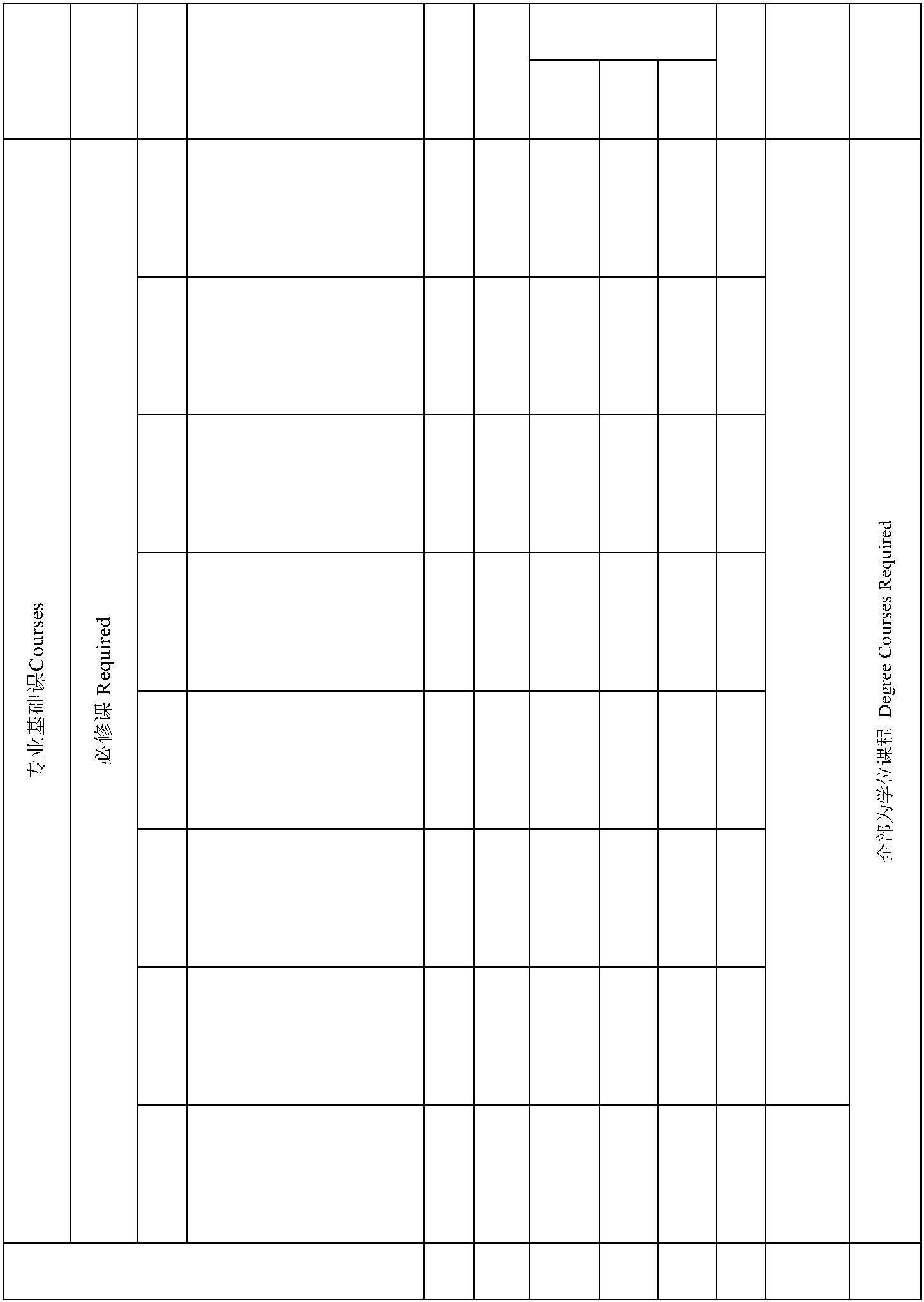 类别CourseCategory课程性质CourseNature课程编号No.课程名称Course Title学分Credit学时Hour学时类型Credit Hour Type 开课讲授 实验Teachin Experig ment e任课单位School/Department备注Memo3数据结构Data Structures4 80 32 48 24程序设计初级实训PrimaryTraining of Programming1 24 24 21 24 24 2信息学院SIS5计算机网络Computer Networks3 56 32 24 26数据库概论Principles of Database3 56 32 24 38离散数学Discrete Mathematics4 64 64 4数统学院SOMS课程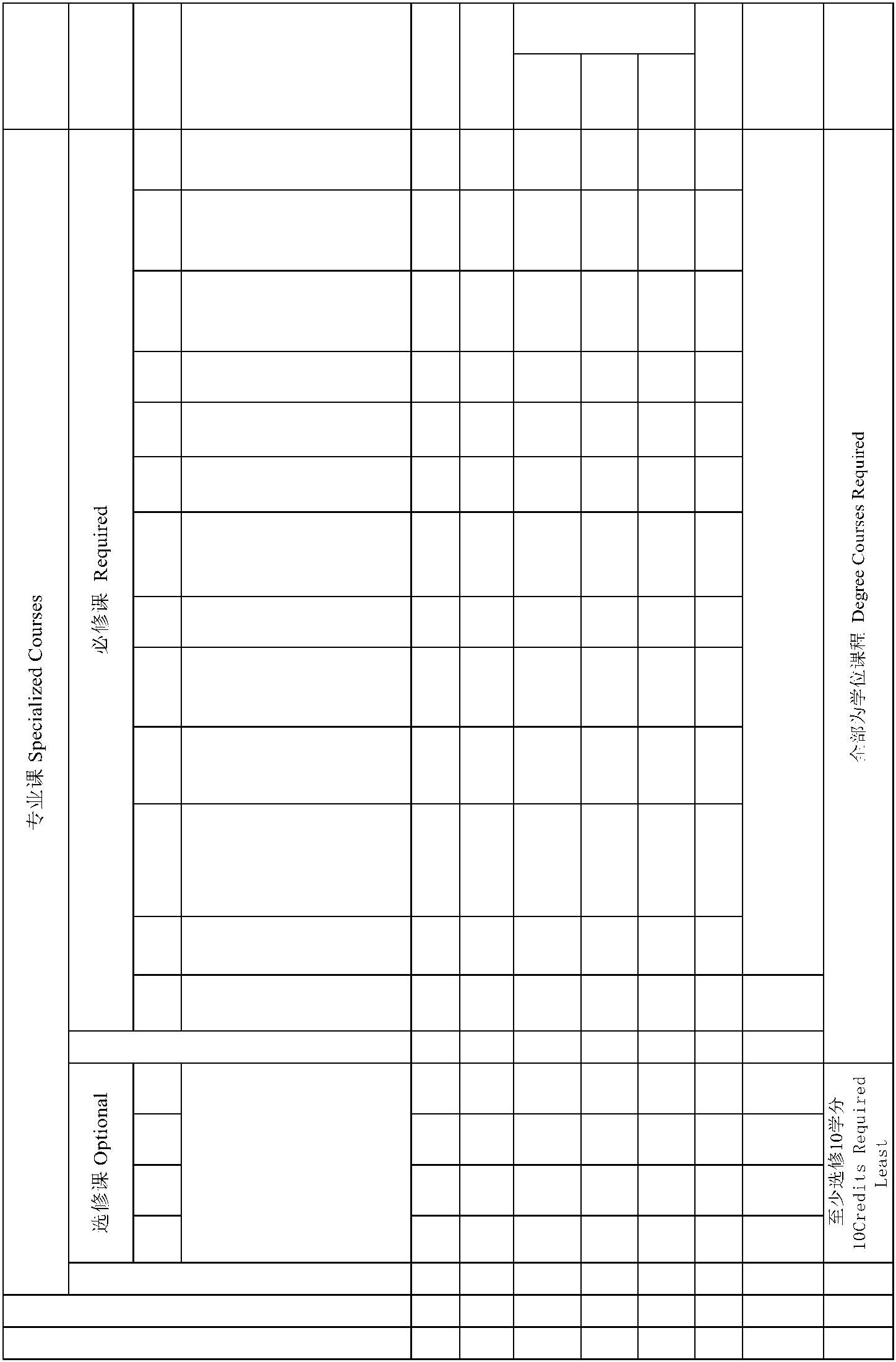 类别CourseCategory课程性质CourseNature课程编号No.课程编号No.课程编号No.课程编号No.课程名称Course Title学分Credit学分Credit学分Credit学时Hour学时类型Credit Hour Type 开课实验Teachin Experiment学时类型Credit Hour Type 开课实验Teachin Experiment任课单位School/Department备注Memo1软件工程导论Introductionto Software Engineering软件工程导论Introductionto Software Engineering软件工程导论Introductionto Software Engineering软件工程导论Introductionto Software Engineering软件工程导论Introductionto Software Engineering3 56 32 24 33 56 32 24 33 56 32 24 33 56 32 24 33 56 32 24 34操作系统Operating System Principle操作系统Operating System Principle3 56 32 24 455软件需求分析SoftwareReguirement Analysis2 40 16 24 566统一建模语言Unified Modeling Language3 56 32 24 577算法分析与设计Design and Analysis ofAlgorithm3 56 32 24 53 56 32 24 5信息学院SIS8软件构造SoftwareConstruction软件设计与体系结构软件构造SoftwareConstruction软件设计与体系结构2 40 16 24 511Software EngineeringMethod for Human-computer Interaction3 48 24 24 612软件项目管理SoftwareProject Management2 36 24 12 713工程经济学 EngineeringEconomy2 32 32 62 32 32 6管科学院SMS2课程名称见专业选修课程表课程名称见专业选修课程表课程名称见专业选修课程表课程名称见专业选修课程表333See "Optionals" for coursetitles课程编号No.课程编号No.课程编号No.课程编号No.课程名称Course Title学分Credit学分Credit学分Credit学时Hour学时类型Credit Hour Type 任课单位讲授 实验 实践School/DepartTeach Exper Practi ing iment cement学时类型Credit Hour Type 任课单位讲授 实验 实践School/DepartTeach Exper Practi ing iment cement备注Memo1科学研究方法与论文写作*Research Methodology &Thesis Writing科学研究方法与论文写作*Research Methodology &Thesis Writing科学研究方法与论文写作*Research Methodology &Thesis Writing科学研究方法与论文写作*Research Methodology &Thesis Writing科学研究方法与论文写作*Research Methodology &Thesis Writing1 16 161 16 161 16 161 16 161 16 169Python语言程序设计*The Programming of PythonLanguage3 56 32 2413中小型网站设计与Web开发* Small Website Design andWeb Development3 56 32 2420软件工程职业实践*Professional Practice of SoftwareEngineering1 24 2422大型软件系统设计和体系结构(双语) The Design of LargeSoftware System and Architecture3 56 32 2423大型数据库应用与开发 Application and Development ofLarge Scale Databases3 56 32 2426软件工程综合实践* Comprehensive Practice of SoftwareEngineering4 96 96课程类别CourseCategory课程性质CourseNature课程编号No.课程名称Course Title学分Credit学时HourCredit Hour Type 开课学期实验 实践讲授TermExperi Practic ment eTeaching任课单位School/Department1形势与政策Current Affairs & Policy23次/学期32 1-84思想道德修养与法律基础Ethics & Principles of Law3 48 48 2SOM课程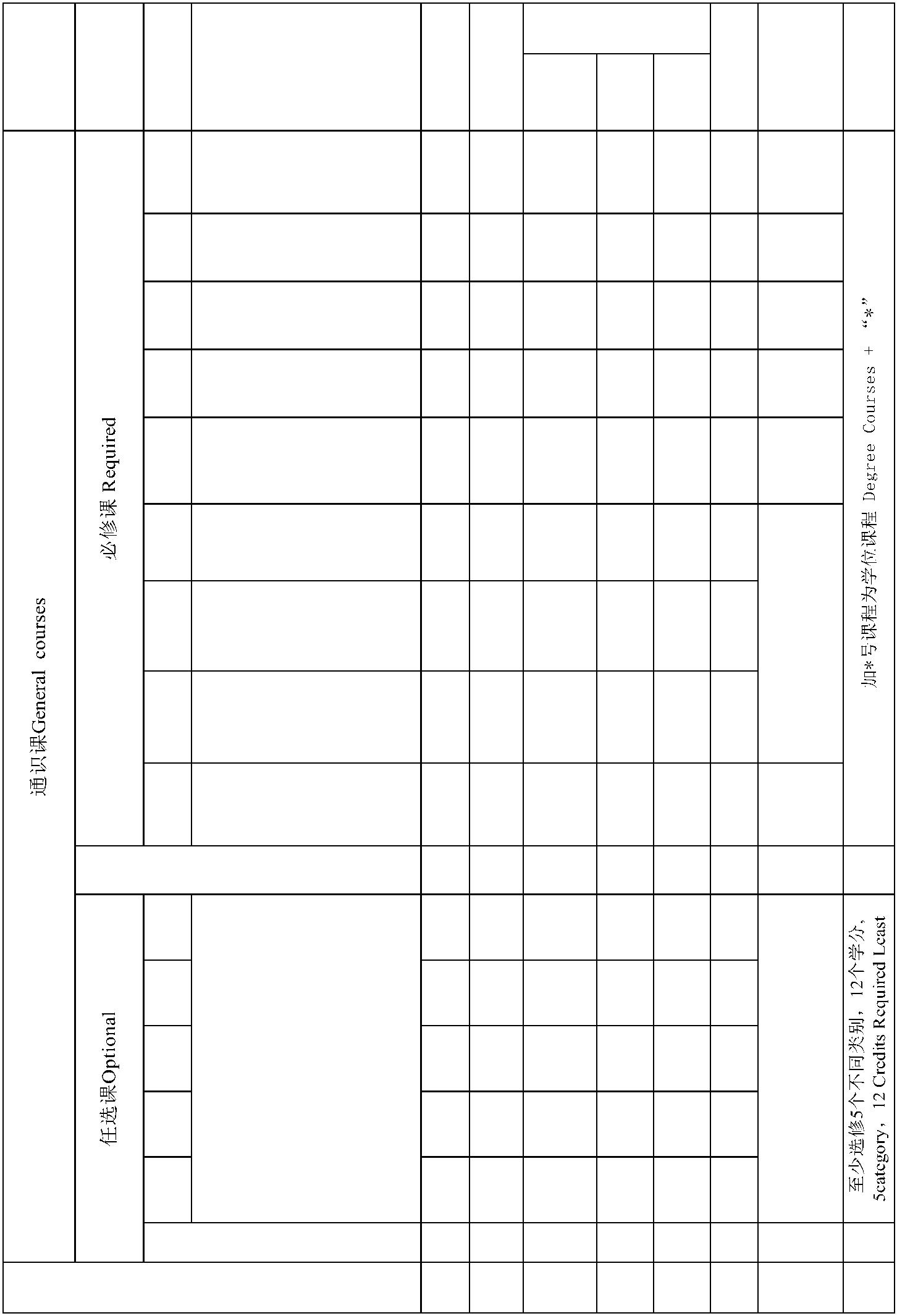 类别CourseCategory课程性质CourseNature课程编号No.课程名称Course Title学分Credit学时Hour学时类型Credit Hour Type 开课实验讲授11大学外语*Foreign Language大学外语*Foreign Language12 256 192 64 1-412 256 192 64 1-412 256 192 64 1-412 256 192 64 1-412 256 192 64 1-4外语学院SFL外语学院SFL外语学院SFL外语学院SFL外语学院SFL2 体育Physical Education 4 128 8 120 1-42 体育Physical Education 4 128 8 120 1-42 体育Physical Education 4 128 8 120 1-42 体育Physical Education 4 128 8 120 1-42 体育Physical Education 4 128 8 120 1-42 体育Physical Education 4 128 8 120 1-42 体育Physical Education 4 128 8 120 1-42 体育Physical Education 4 128 8 120 1-42 体育Physical Education 4 128 8 120 1-42 体育Physical Education 4 128 8 120 1-42 体育Physical Education 4 128 8 120 1-42 体育Physical Education 4 128 8 120 1-42 体育Physical Education 4 128 8 120 1-42 体育Physical Education 4 128 8 120 1-42 体育Physical Education 4 128 8 120 1-42 体育Physical Education 4 128 8 120 1-42 体育Physical Education 4 128 8 120 1-4体工部PED3 大学语文College Chinese 2 32 32 13 大学语文College Chinese 2 32 32 13 大学语文College Chinese 2 32 32 13 大学语文College Chinese 2 32 32 13 大学语文College Chinese 2 32 32 13 大学语文College Chinese 2 32 32 13 大学语文College Chinese 2 32 32 13 大学语文College Chinese 2 32 32 13 大学语文College Chinese 2 32 32 13 大学语文College Chinese 2 32 32 13 大学语文College Chinese 2 32 32 13 大学语文College Chinese 2 32 32 13 大学语文College Chinese 2 32 32 1文法学院SHL文法学院SHL文法学院SHL文法学院SHL文法学院SHL4 军事理论Military Theory 2 36 28 8 14 军事理论Military Theory 2 36 28 8 14 军事理论Military Theory 2 36 28 8 14 军事理论Military Theory 2 36 28 8 14 军事理论Military Theory 2 36 28 8 14 军事理论Military Theory 2 36 28 8 14 军事理论Military Theory 2 36 28 8 14 军事理论Military Theory 2 36 28 8 14 军事理论Military Theory 2 36 28 8 14 军事理论Military Theory 2 36 28 8 14 军事理论Military Theory 2 36 28 8 14 军事理论Military Theory 2 36 28 8 14 军事理论Military Theory 2 36 28 8 1军事教研室DMT军事教研室DMT军事教研室DMT军事教研室DMT军事教研室DMT55心理健康教育Mental Health Education心理健康教育Mental Health Education心理健康教育Mental Health Education心理健康教育Mental Health Education心理健康教育Mental Health Education2 32 24 8 12 32 24 8 12 32 24 8 1公管学院SPA公管学院SPA公管学院SPA公管学院SPA公管学院SPA66高等数学(1)*AdvancedMathematics(1)高等数学(1)*AdvancedMathematics(1)10 192 192 1-210 192 192 1-210 192 192 1-28概率论与数理统计*Probability and Statistics4 64 64 39大学物理College Physics4 64 64 3-44 64 64 3-4信息学院SIS34不同类别，5个类别中必须含有艺术类别。课程名称见通识任选课结构表2-7学期课程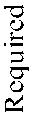 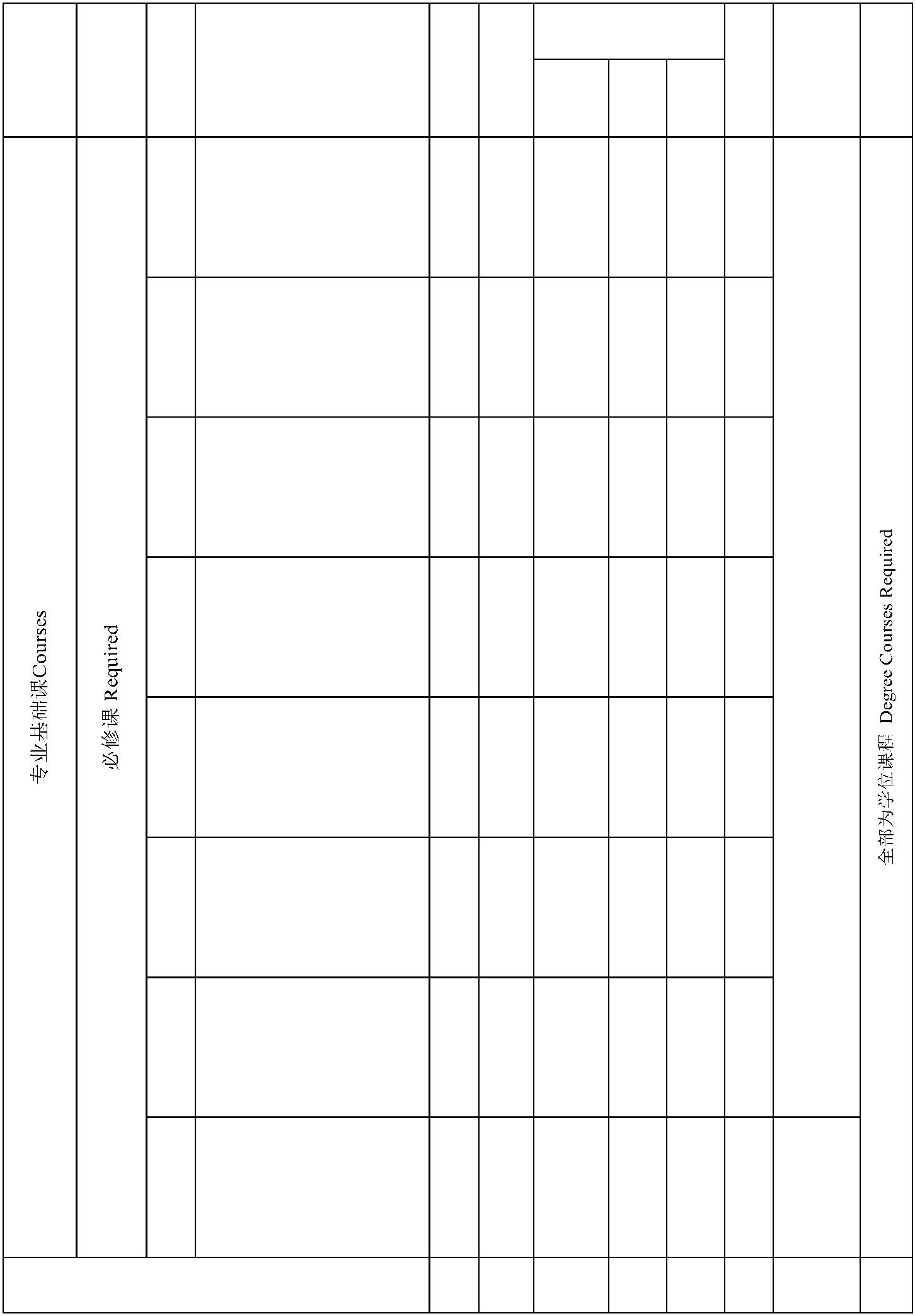 类别CourseCategory课程性质CourseNature课程编号No.课程名称Course Title学分Credit学时Hour学时类型Credit Hour Type 开课实验讲授3数据结构Data Structures4 80 32 48 24程序设计初级实训Primary Training ofProgramming1 24 24 21 24 24 2信息学院SIS5计算机网络Computer Networks3 56 32 24 26数据库原理Principles of Database3 56 32 24 38离散数学Discrete Mathmatics4 64 64 3数统学院SOMS课程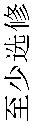 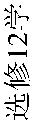 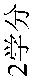 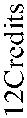 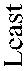 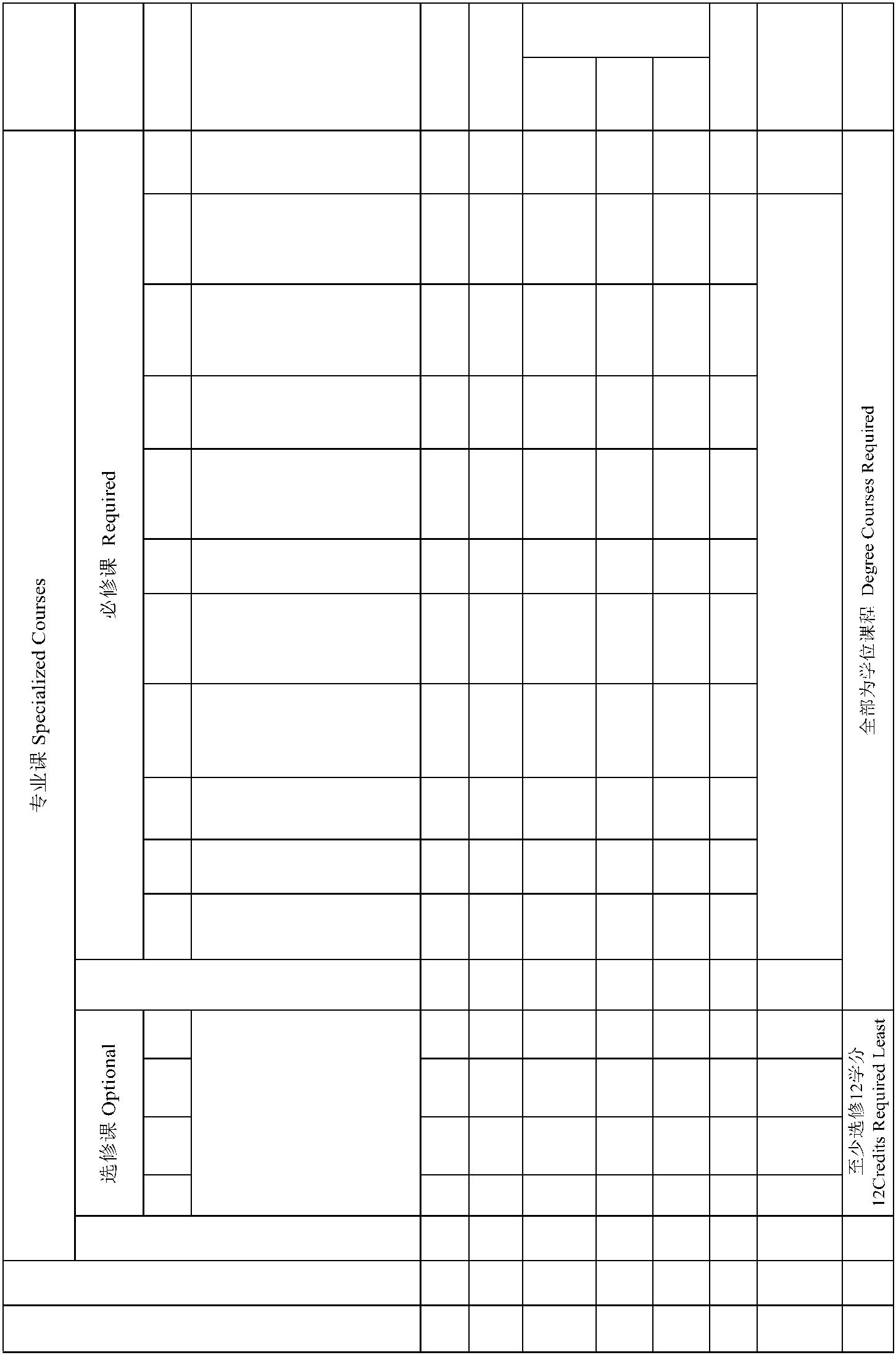 类别CourseCategory课程性质CourseNature课程编号No.课程名称Course Title学分Credit学时Hour学时类型Credit Hour Type 开课实验讲授1 统计学 Statistics 3 48 39 9 4数统学院SOMS4数据可视化 DataVisualization2 40 16 24 49操作系统 OperatingSystem3 56 32 24 611商务数据分析Bussiness Data Analysis3 56 32 24 72课程名称见专业选修课程表课程名称见专业选修课程表课程名称见专业选修课程表课程名称见专业选修课程表333See "Optionals" for coursetitles课程编号No.课程编号No.课程编号No.课程编号No.课程名称Course Title学分Credit学分Credit学分Credit学时Hour学时类型Credit Hour Type 任课单位 School/Depart讲授 实验 实践 mentTeach Exper Practi学时类型Credit Hour Type 任课单位 School/Depart讲授 实验 实践 mentTeach Exper Practi备注Memo1科学研究方法与论文写作*Research Methodology &Thesis Writing科学研究方法与论文写作*Research Methodology &Thesis Writing科学研究方法与论文写作*Research Methodology &Thesis Writing科学研究方法与论文写作*Research Methodology &Thesis Writing科学研究方法与论文写作*Research Methodology &Thesis Writing1 16 161 16 161 16 161 16 161 16 168精准营销大数据分析项目应用 Financial Data AnalysisProject3 56 32 2410大型数据库应用与开发Application and Development of Large Scale Databases3 56 32 2419并行计算与分布式计算Parallel Computing and Distributed Calculating2 40 16 2421大数据传播与新媒体分析Big Data Transmission and New Media Analysis2 40 16 2422文档聚类与查重技术Document Clustering and Searching Techniques2 40 16 2424机器学习与模式识别Machine Learning and PatternRecognition2 40 16 24课程类别CourseCategory课程性质CourseNature课程编号No.课程名称Course Title学分Credit学时HourCredit Hour Type 开课学期实验 实践讲授TermExperi Practic ment eTeaching任课单位School/Department1形势与政策Current Affairs & Policy23次/学期32 1-84思想道德修养与法律基础Ethics & Principles of Law3 48 48 2SOM课程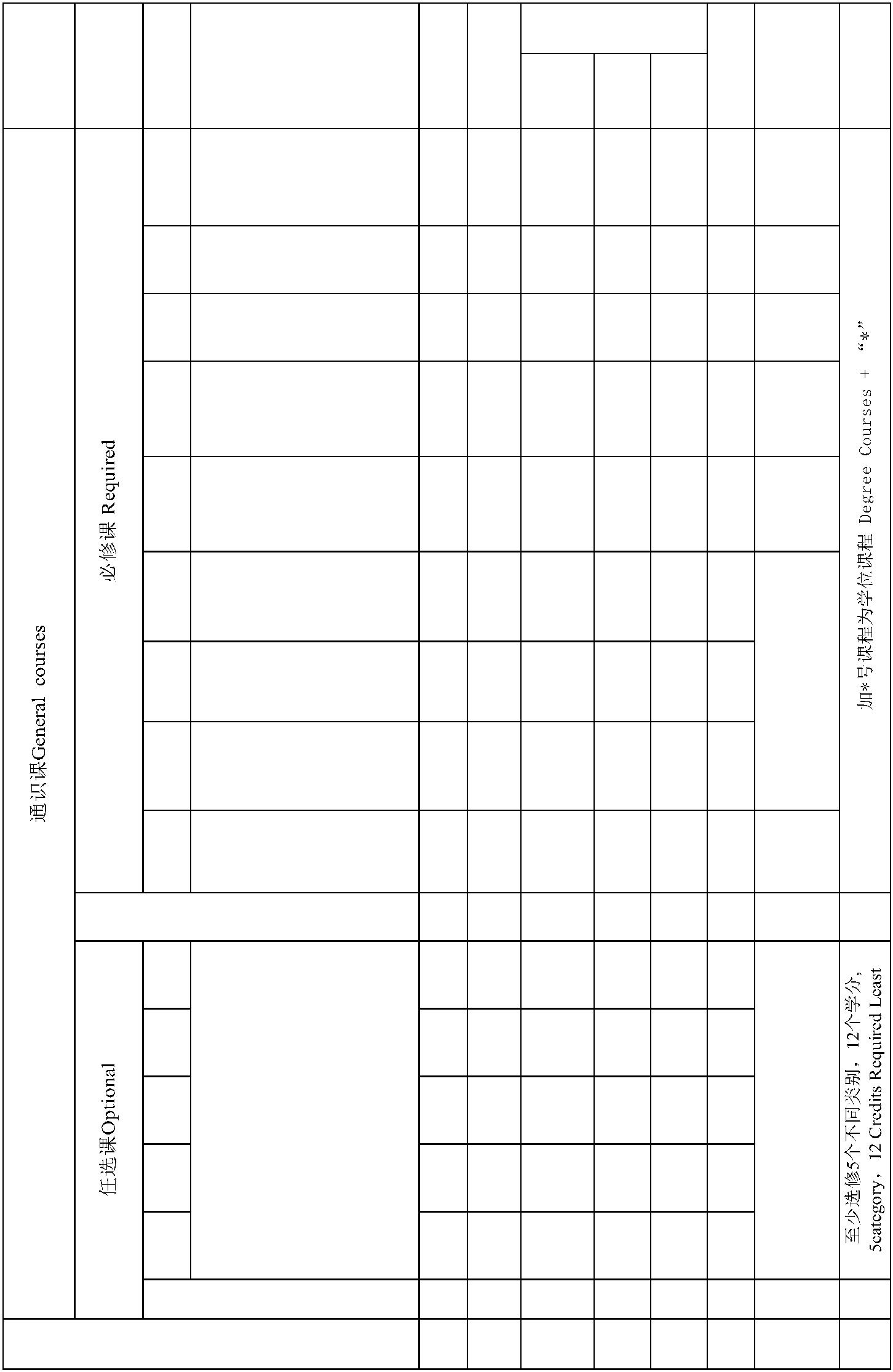 类别CourseCategory课程性质CourseNature课程编号No.课程名称Course Title学分Credit学时Hour学时类型Credit Hour Type 开课实验讲授11大学外语*Foreign Language大学外语*Foreign Language12 256 192 64 1-412 256 192 64 1-412 256 192 64 1-412 256 192 64 1-412 256 192 64 1-412 256 192 64 1-4外语学院SFL外语学院SFL外语学院SFL外语学院SFL外语学院SFL2 体育Physical Education 4 128 8 120 1-42 体育Physical Education 4 128 8 120 1-42 体育Physical Education 4 128 8 120 1-42 体育Physical Education 4 128 8 120 1-42 体育Physical Education 4 128 8 120 1-42 体育Physical Education 4 128 8 120 1-42 体育Physical Education 4 128 8 120 1-42 体育Physical Education 4 128 8 120 1-42 体育Physical Education 4 128 8 120 1-42 体育Physical Education 4 128 8 120 1-42 体育Physical Education 4 128 8 120 1-42 体育Physical Education 4 128 8 120 1-42 体育Physical Education 4 128 8 120 1-42 体育Physical Education 4 128 8 120 1-42 体育Physical Education 4 128 8 120 1-42 体育Physical Education 4 128 8 120 1-42 体育Physical Education 4 128 8 120 1-42 体育Physical Education 4 128 8 120 1-4体工部PED3 大学语文College Chinese 2 32 32 13 大学语文College Chinese 2 32 32 13 大学语文College Chinese 2 32 32 13 大学语文College Chinese 2 32 32 13 大学语文College Chinese 2 32 32 13 大学语文College Chinese 2 32 32 13 大学语文College Chinese 2 32 32 13 大学语文College Chinese 2 32 32 13 大学语文College Chinese 2 32 32 13 大学语文College Chinese 2 32 32 13 大学语文College Chinese 2 32 32 13 大学语文College Chinese 2 32 32 13 大学语文College Chinese 2 32 32 13 大学语文College Chinese 2 32 32 1文法学院SHL文法学院SHL文法学院SHL文法学院SHL文法学院SHL4 军事理论Military Theory 2 36 28 8 14 军事理论Military Theory 2 36 28 8 14 军事理论Military Theory 2 36 28 8 14 军事理论Military Theory 2 36 28 8 14 军事理论Military Theory 2 36 28 8 14 军事理论Military Theory 2 36 28 8 14 军事理论Military Theory 2 36 28 8 14 军事理论Military Theory 2 36 28 8 14 军事理论Military Theory 2 36 28 8 14 军事理论Military Theory 2 36 28 8 14 军事理论Military Theory 2 36 28 8 14 军事理论Military Theory 2 36 28 8 14 军事理论Military Theory 2 36 28 8 14 军事理论Military Theory 2 36 28 8 1军事教研室DMT军事教研室DMT军事教研室DMT军事教研室DMT军事教研室DMT55心理健康教育Mental Health Education心理健康教育Mental Health Education心理健康教育Mental Health Education心理健康教育Mental Health Education心理健康教育Mental Health Education2 32 24 8 12 32 24 8 12 32 24 8 12 32 24 8 1公管学院SPA公管学院SPA公管学院SPA公管学院SPA公管学院SPA66高等数学(1)*AdvancedMathematics(1)高等数学(1)*AdvancedMathematics(1)10 192 192 1-210 192 192 1-210 192 192 1-210 192 192 1-27 线性代数* Linnear Algebra 3 48 48 27 线性代数* Linnear Algebra 3 48 48 27 线性代数* Linnear Algebra 3 48 48 27 线性代数* Linnear Algebra 3 48 48 27 线性代数* Linnear Algebra 3 48 48 27 线性代数* Linnear Algebra 3 48 48 27 线性代数* Linnear Algebra 3 48 48 27 线性代数* Linnear Algebra 3 48 48 27 线性代数* Linnear Algebra 3 48 48 27 线性代数* Linnear Algebra 3 48 48 27 线性代数* Linnear Algebra 3 48 48 27 线性代数* Linnear Algebra 3 48 48 27 线性代数* Linnear Algebra 3 48 48 27 线性代数* Linnear Algebra 3 48 48 2数统学院SOMS数统学院SOMS数统学院SOMS数统学院SOMS数统学院SOMS88概率论与数理统计*Probability and Statistics概率论与数理统计*Probability and Statistics概率论与数理统计*Probability and Statistics概率论与数理统计*Probability and Statistics概率论与数理统计*Probability and Statistics4 64 64 399大学物理College Physics大学物理College Physics大学物理College Physics大学物理College Physics大学物理College Physics4 64 64 3-44 64 64 3-44 64 64 3-44 64 64 3-4信息学院SIS信息学院SIS信息学院SIS信息学院SIS信息学院SIS34不同类别，5个类别中必须含有艺术类别。课程名称见通识任选课结构表2-7学期课程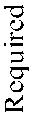 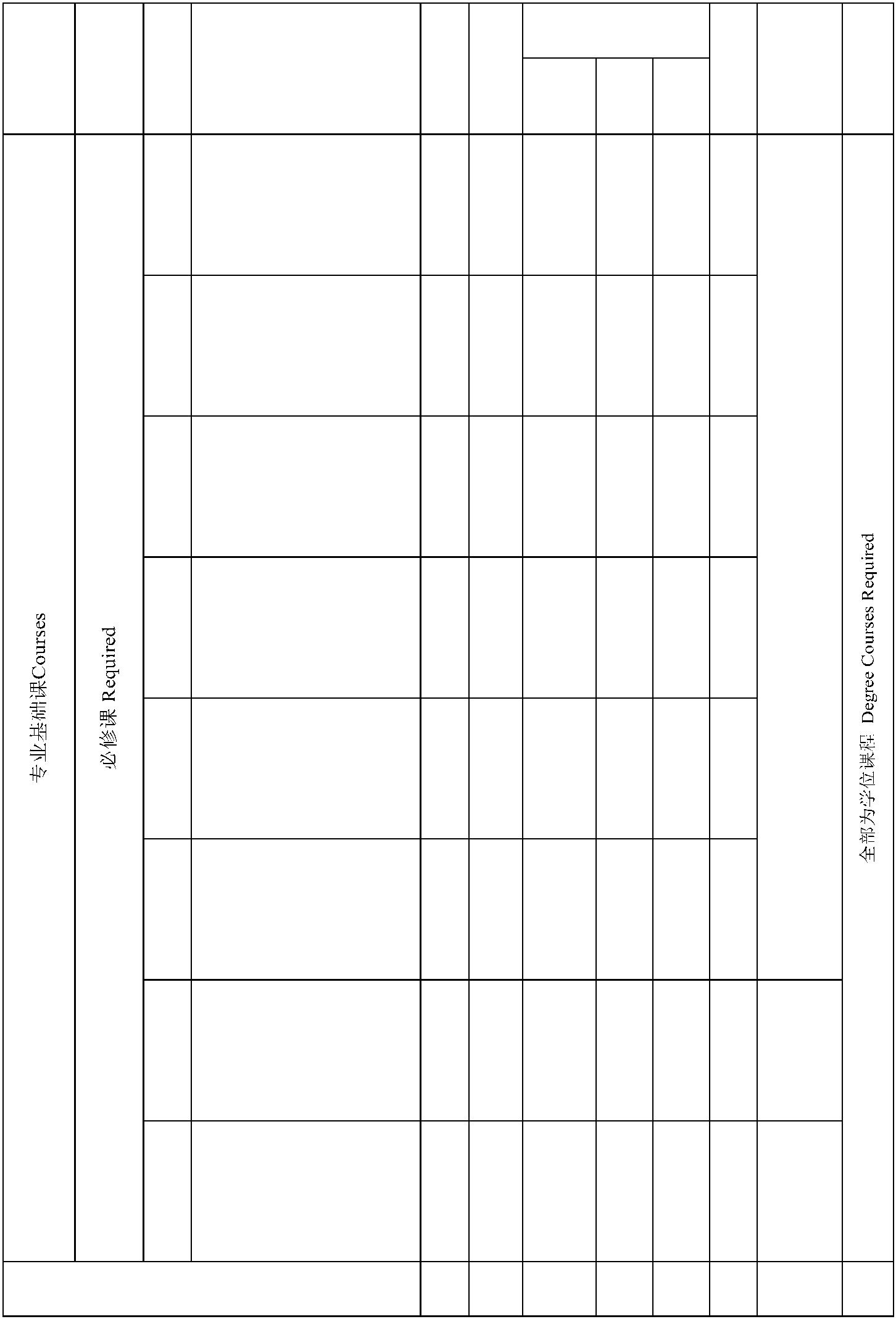 类别CourseCategory课程性质CourseNature课程编号No.课程名称Course Title学分Credit学时Hour学时类型Credit Hour Type 开课实验讲授3数据结构Data Structures4 80 32 48 25计算机网络Computer Networks3 56 32 24 26数据库原理Principles of Database3 56 32 24 37设计绘画Painting of Designed4 64 22 42 34 64 22 42 3艺术学院SOA8离散数学Discrete Mathmatics4 64 64 34 64 64 3数统学院SOMS课程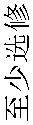 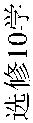 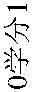 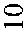 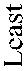 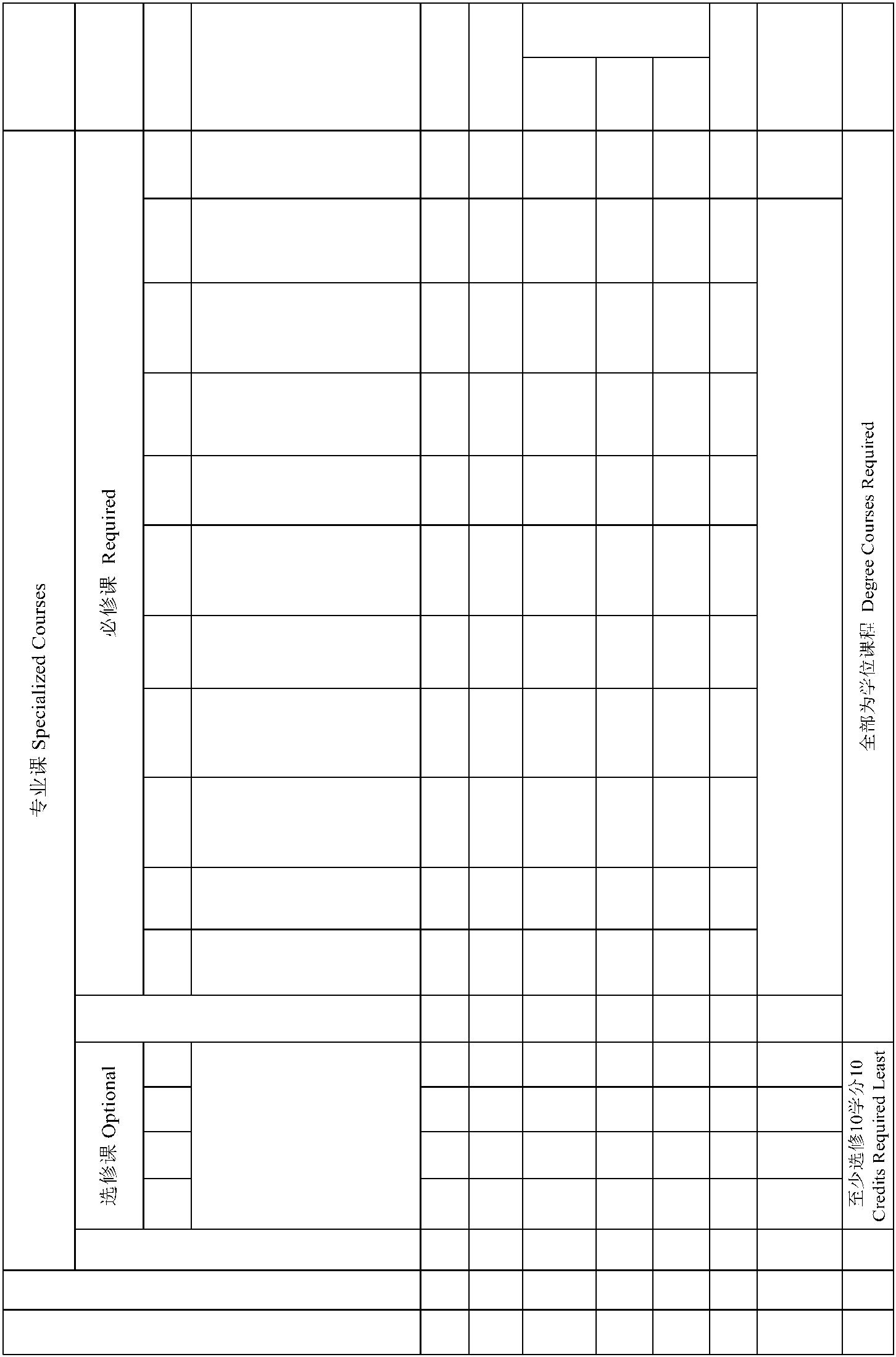 类别CourseCategory课程性质CourseNature课程编号No.课程名称Course Title学分Credit学时Hour学时类型Credit Hour Type 开课实验讲授1构成基础Constitution Basis3 48 20 28 4艺术学院SOA5数字图像处理Digital Image Processing3 56 32 24 56Principle of ComputerOrganization3 56 32 24 53 56 32 24 5信息学院SIS7计算机图形学ComputerGraphics3 56 32 24 510虚拟现实技术Virtual Reality Technology3 56 32 24 611操作系统原理Operating System Principle3 56 32 24 72课程名称见专业选修课程表课程编号No.课程编号No.课程编号No.课程编号No.课程名称Course Title学分Credit学分Credit学分Credit学时Hour学时类型Credit Hour Type 任课 单位School/Depart ment 讲授 实验 实践Teach Exper Practi ing iment ce学时类型Credit Hour Type 任课 单位School/Depart ment 讲授 实验 实践Teach Exper Practi ing iment ce备注Memo1科学研究方法与论文写作*Research Methodology &Thesis Writing科学研究方法与论文写作*Research Methodology &Thesis Writing科学研究方法与论文写作*Research Methodology &Thesis Writing科学研究方法与论文写作*Research Methodology &Thesis Writing科学研究方法与论文写作*Research Methodology &Thesis Writing1 16 161 16 161 16 161 16 161 16 1613游戏引擎应用与开发Application and Development of GameEngine3 56 32 2415 计算机辅助设计 Computer Aided Design 2 40 16 2416 信息存储与检索Information Storage and Retrieval 2 40 16 2415 计算机辅助设计 Computer Aided Design 2 40 16 2416 信息存储与检索Information Storage and Retrieval 2 40 16 2415 计算机辅助设计 Computer Aided Design 2 40 16 2416 信息存储与检索Information Storage and Retrieval 2 40 16 2415 计算机辅助设计 Computer Aided Design 2 40 16 2416 信息存储与检索Information Storage and Retrieval 2 40 16 2415 计算机辅助设计 Computer Aided Design 2 40 16 2416 信息存储与检索Information Storage and Retrieval 2 40 16 2415 计算机辅助设计 Computer Aided Design 2 40 16 2416 信息存储与检索Information Storage and Retrieval 2 40 16 24信息学院SIS17影视产业概论Introduction to the Film and TelevisionIndustry2 32 3219游戏产品运营与推广Operation and Promotion of GameProducts2 32 3220中小型网站设计与Web开发* Small Website Design andWeb Development3 56 32 243 56 32 2430 统计学Statistics 3 48 39 9数统学院SOMS课程类别CourseCategory课程性质CourseNature课程编号No.课程名称Course Title学分Credit学时HourCredit Hour Type 开课学期实验 实践讲授TermExperi Practic ment eTeaching任课单位School/Department1形势与政策Current Affairs & Policy23次/学期32 1-84思想道德修养与法律基础Ethics & Principles of Law3 48 48 2SOM课程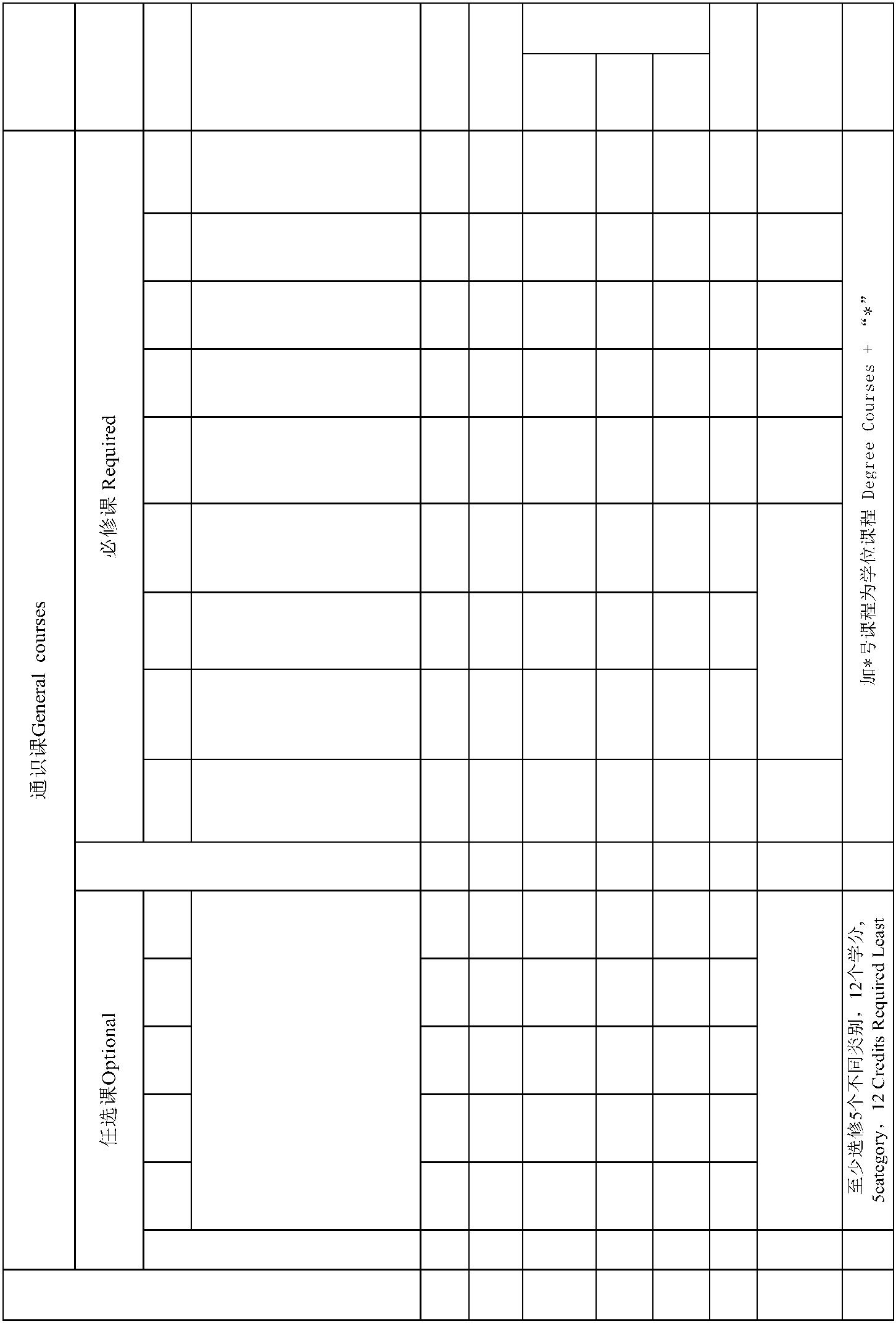 类别CourseCategory课程性质CourseNature课程编号No.课程名称Course Title学分Credit学时Hour学时类型Credit Hour Type 开课实验讲授11大学外语*Foreign Language大学外语*Foreign Language12 256 192 64 1-412 256 192 64 1-412 256 192 64 1-412 256 192 64 1-412 256 192 64 1-412 256 192 64 1-4外语学院SFL外语学院SFL外语学院SFL外语学院SFL外语学院SFL2 体育Physical Education 4 128 8 120 1-42 体育Physical Education 4 128 8 120 1-42 体育Physical Education 4 128 8 120 1-42 体育Physical Education 4 128 8 120 1-42 体育Physical Education 4 128 8 120 1-42 体育Physical Education 4 128 8 120 1-42 体育Physical Education 4 128 8 120 1-42 体育Physical Education 4 128 8 120 1-42 体育Physical Education 4 128 8 120 1-42 体育Physical Education 4 128 8 120 1-42 体育Physical Education 4 128 8 120 1-42 体育Physical Education 4 128 8 120 1-42 体育Physical Education 4 128 8 120 1-42 体育Physical Education 4 128 8 120 1-42 体育Physical Education 4 128 8 120 1-42 体育Physical Education 4 128 8 120 1-42 体育Physical Education 4 128 8 120 1-42 体育Physical Education 4 128 8 120 1-4体工部PED3 大学语文College Chinese 2 32 32 13 大学语文College Chinese 2 32 32 13 大学语文College Chinese 2 32 32 13 大学语文College Chinese 2 32 32 13 大学语文College Chinese 2 32 32 13 大学语文College Chinese 2 32 32 13 大学语文College Chinese 2 32 32 13 大学语文College Chinese 2 32 32 13 大学语文College Chinese 2 32 32 13 大学语文College Chinese 2 32 32 13 大学语文College Chinese 2 32 32 13 大学语文College Chinese 2 32 32 13 大学语文College Chinese 2 32 32 13 大学语文College Chinese 2 32 32 1文法学院SHL文法学院SHL文法学院SHL文法学院SHL文法学院SHL4 军事理论Military Theory 2 36 28 8 14 军事理论Military Theory 2 36 28 8 14 军事理论Military Theory 2 36 28 8 14 军事理论Military Theory 2 36 28 8 14 军事理论Military Theory 2 36 28 8 14 军事理论Military Theory 2 36 28 8 14 军事理论Military Theory 2 36 28 8 14 军事理论Military Theory 2 36 28 8 14 军事理论Military Theory 2 36 28 8 14 军事理论Military Theory 2 36 28 8 14 军事理论Military Theory 2 36 28 8 14 军事理论Military Theory 2 36 28 8 14 军事理论Military Theory 2 36 28 8 14 军事理论Military Theory 2 36 28 8 1军事教研室DMT军事教研室DMT军事教研室DMT军事教研室DMT军事教研室DMT55心理健康教育Mental Health Education心理健康教育Mental Health Education心理健康教育Mental Health Education心理健康教育Mental Health Education心理健康教育Mental Health Education2 32 24 8 12 32 24 8 12 32 24 8 12 32 24 8 1公管学院SPA公管学院SPA公管学院SPA公管学院SPA公管学院SPA66高等数学(1)*AdvancedMathematics(1)高等数学(1)*AdvancedMathematics(1)10 192 192 1-210 192 192 1-210 192 192 1-210 192 192 1-27 线性代数* Linnear Algebra 3 48 48 27 线性代数* Linnear Algebra 3 48 48 27 线性代数* Linnear Algebra 3 48 48 27 线性代数* Linnear Algebra 3 48 48 27 线性代数* Linnear Algebra 3 48 48 27 线性代数* Linnear Algebra 3 48 48 27 线性代数* Linnear Algebra 3 48 48 27 线性代数* Linnear Algebra 3 48 48 27 线性代数* Linnear Algebra 3 48 48 27 线性代数* Linnear Algebra 3 48 48 27 线性代数* Linnear Algebra 3 48 48 27 线性代数* Linnear Algebra 3 48 48 27 线性代数* Linnear Algebra 3 48 48 27 线性代数* Linnear Algebra 3 48 48 2数统学院SOMS数统学院SOMS数统学院SOMS数统学院SOMS数统学院SOMS88概率论与数理统计*Probability and Statistics概率论与数理统计*Probability and Statistics概率论与数理统计*Probability and Statistics概率论与数理统计*Probability and Statistics概率论与数理统计*Probability and Statistics4 64 64 399大学物理College Physics大学物理College Physics大学物理College Physics大学物理College Physics大学物理College Physics4 64 64 3-44 64 64 3-44 64 64 3-44 64 64 3-4信息学院SIS信息学院SIS信息学院SIS信息学院SIS信息学院SIS34不同类别，5个类别中必须含有艺术类别。课程名称见通识任选课结构表2-7学期课程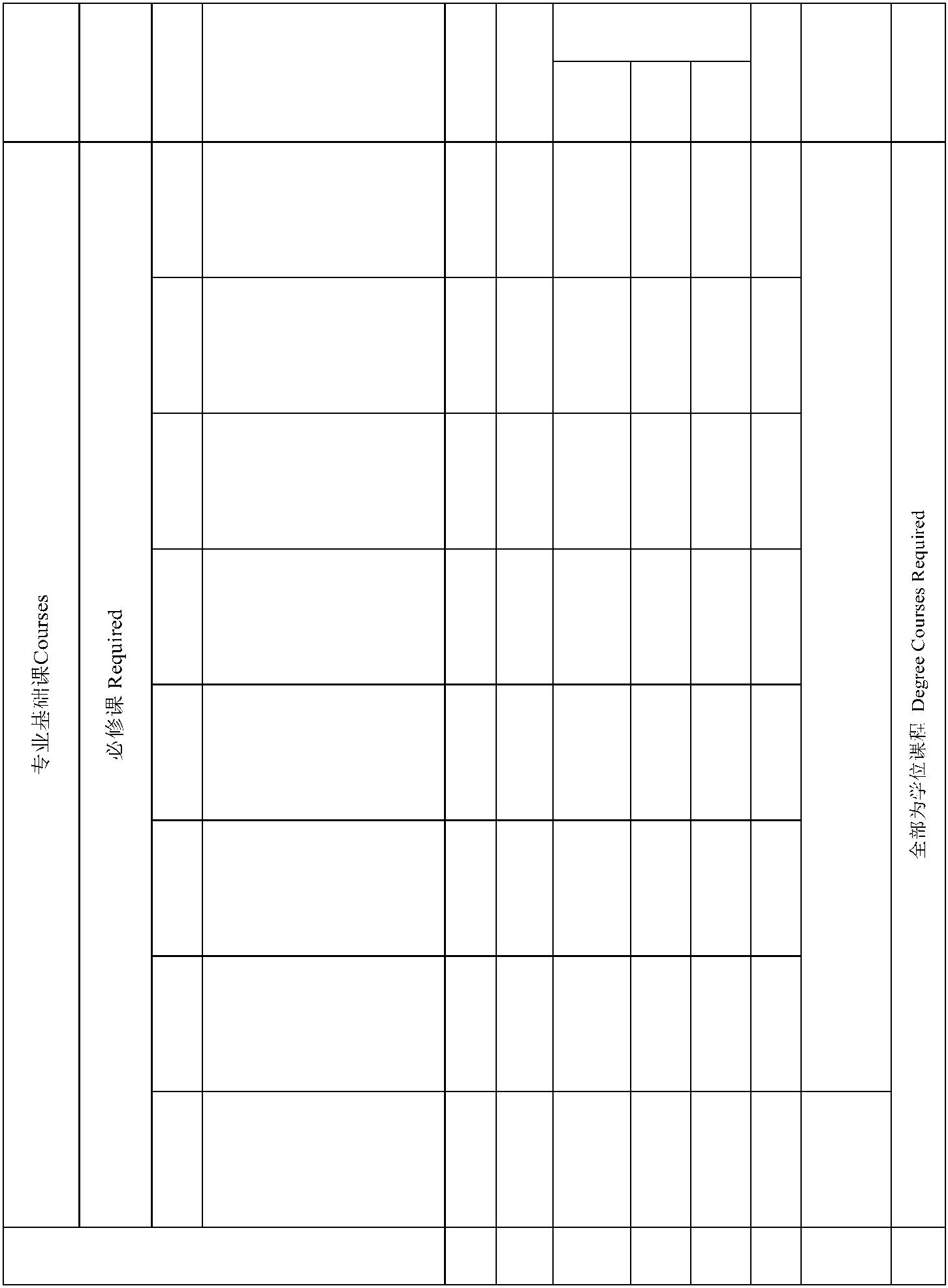 类别CourseCategory课程性质CourseNature课程编号No.课程名称Course Title学分Credit学时Hour学时类型Credit Hour Type 开课实验讲授3数据结构Data Structures4 80 32 48 24程序设计初级实训PrimaryTraining of Programming1 24 24 21 24 24 2信息学院SIS5计算机网络Computer Networks3 56 32 24 26数据库概论Principles of Database3 56 32 24 38离散数学Discrete Mathematics4 64 64 4数统学院SOMS课程类别CourseCategory课程性质CourseNature课程编号No.课程编号No.课程编号No.课程编号No.课程名称Course Title学分Credit学分Credit学分Credit学时HourCredit Hour Type 开课Credit Hour Type 开课任课单位School/Department备注Memo1数据通信Data Communication数据通信Data Communication数据通信Data Communication数据通信Data Communication数据通信Data Communication2 36 24 12 32 36 24 12 32 36 24 12 32 36 24 12 32 36 24 12 32电子技术Electronic Technology电子技术Electronic Technology电子技术Electronic Technology电子技术Electronic Technology电子技术Electronic Technology4 72 48 24 34 72 48 24 34 72 48 24 34 72 48 24 34 72 48 24 36操作系统Operating System Principle3 56 32 24 47路由与交换技术Routing and SwitchingTechnology2 36 24 12 52 36 24 12 5信息学院SIS10网络管理Network Management网络管理Network Management3 56 32 24 61111网络安全Network Security2 36 24 12 6课程编号No.课程编号No.课程编号No.课程编号No.课程名称Course Title学分Credit学分Credit学分Credit学时Hour学时类型Credit Hour Type 任课单位讲授 实验 实践 School/DepartTeach Exper Practi menting iment ce学时类型Credit Hour Type 任课单位讲授 实验 实践 School/DepartTeach Exper Practi menting iment ce备注Memo1科学研究方法与论文写作*Research Methodology &Thesis Writing科学研究方法与论文写作*Research Methodology &Thesis Writing科学研究方法与论文写作*Research Methodology &Thesis Writing科学研究方法与论文写作*Research Methodology &Thesis Writing科学研究方法与论文写作*Research Methodology &Thesis Writing1 16 161 16 161 16 161 16 161 16 167网站设计与Web开发* Web Site Design and WebDevelopment3 56 32 2413网络监测及优化* Network Analysis and ImprovingTechnology3 56 32 2421Oracle数据库系统及应用Oracle Database System andApplicationsOracle数据库系统及应用Oracle Database System andApplications2 40 16 242 40 16 2422Linux/Unix系统管理和Shell编程 Linux/Unix SystemAdministration and Shell ProgrammingLinux/Unix系统管理和Shell编程 Linux/Unix SystemAdministration and Shell Programming3 56 32 243 56 32 2423Linux/Unix/Windows 2008 Server服务器配置和管理Linux/Unix/Windows 2008 Server Service Configuration and3 60 24 363 60 24 3625软件工程综合实践* Comprehensive Practice of SoftwareEngineering4 96 96课程类别CourseCategory课程性质CourseNature课程编号No.课程名称Course Title学分Credit学时HourCredit Hour Type 开课学期实验 实践讲授TermExperi Practic ment eTeaching任课单位School/Department1形势与政策Current Affairs & Policy23次/学期32 1-84思想道德修养与法律基础Ethics & Principles of Law3 48 48 2SOM课程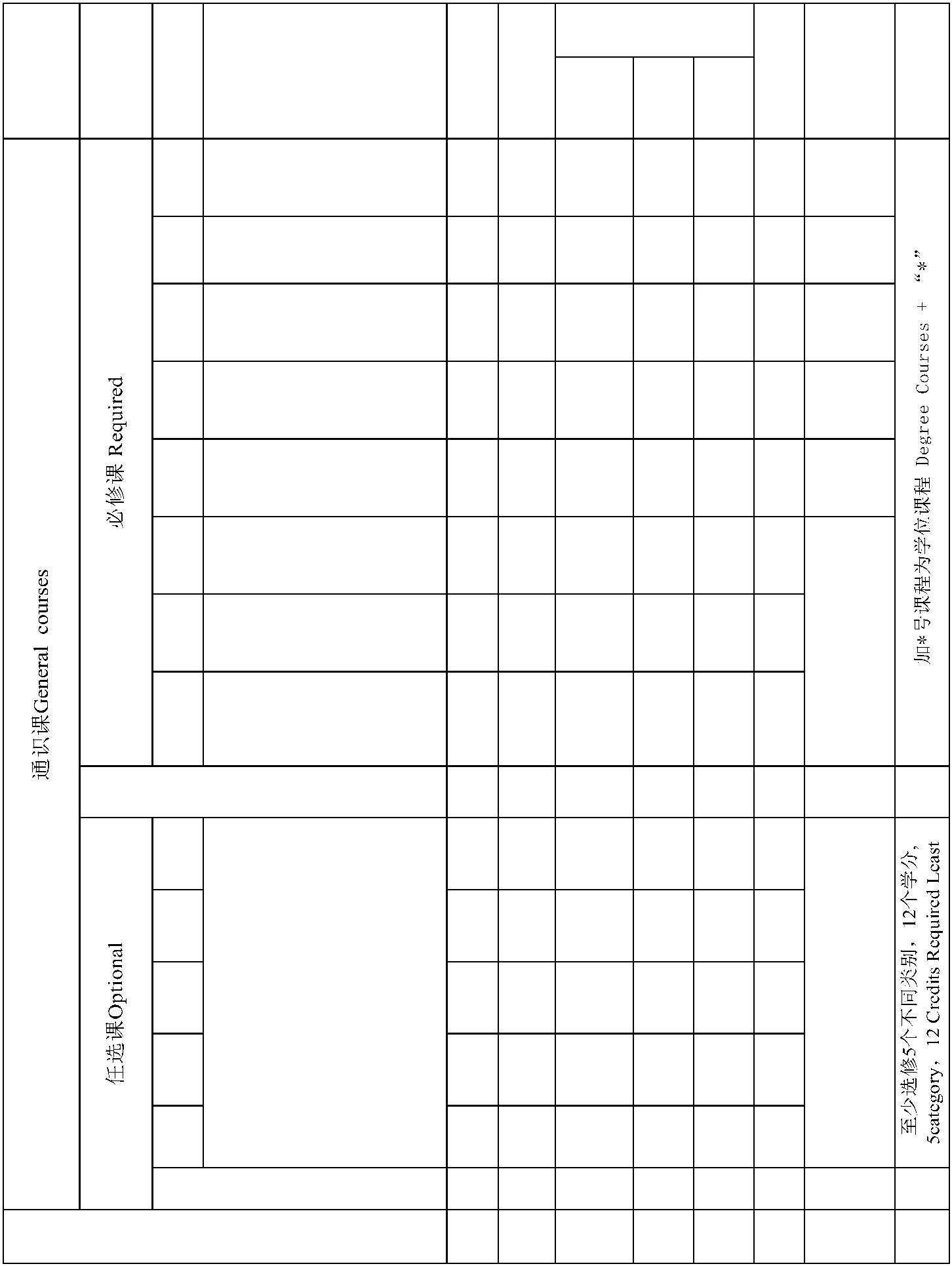 类别CourseCategory课程性质CourseNature课程编号No.课程名称Course Title学分Credit学时Hour学时类型Credit Hour Type 开课实验讲授11大学外语*Foreign Language大学外语*Foreign Language12 256 192 64 1-412 256 192 64 1-412 256 192 64 1-412 256 192 64 1-412 256 192 64 1-4外语学院SFL外语学院SFL外语学院SFL外语学院SFL外语学院SFL2 体育Physical Education 4 128 8 120 1-42 体育Physical Education 4 128 8 120 1-42 体育Physical Education 4 128 8 120 1-42 体育Physical Education 4 128 8 120 1-42 体育Physical Education 4 128 8 120 1-42 体育Physical Education 4 128 8 120 1-42 体育Physical Education 4 128 8 120 1-42 体育Physical Education 4 128 8 120 1-42 体育Physical Education 4 128 8 120 1-42 体育Physical Education 4 128 8 120 1-42 体育Physical Education 4 128 8 120 1-42 体育Physical Education 4 128 8 120 1-42 体育Physical Education 4 128 8 120 1-42 体育Physical Education 4 128 8 120 1-42 体育Physical Education 4 128 8 120 1-42 体育Physical Education 4 128 8 120 1-42 体育Physical Education 4 128 8 120 1-4体工部PED3 大学语文College Chinese 2 32 32 13 大学语文College Chinese 2 32 32 13 大学语文College Chinese 2 32 32 13 大学语文College Chinese 2 32 32 13 大学语文College Chinese 2 32 32 13 大学语文College Chinese 2 32 32 13 大学语文College Chinese 2 32 32 13 大学语文College Chinese 2 32 32 13 大学语文College Chinese 2 32 32 13 大学语文College Chinese 2 32 32 13 大学语文College Chinese 2 32 32 13 大学语文College Chinese 2 32 32 13 大学语文College Chinese 2 32 32 1文法学院SHL文法学院SHL文法学院SHL文法学院SHL文法学院SHL4 军事理论Military Theory 2 36 28 8 14 军事理论Military Theory 2 36 28 8 14 军事理论Military Theory 2 36 28 8 14 军事理论Military Theory 2 36 28 8 14 军事理论Military Theory 2 36 28 8 14 军事理论Military Theory 2 36 28 8 14 军事理论Military Theory 2 36 28 8 14 军事理论Military Theory 2 36 28 8 14 军事理论Military Theory 2 36 28 8 14 军事理论Military Theory 2 36 28 8 14 军事理论Military Theory 2 36 28 8 14 军事理论Military Theory 2 36 28 8 14 军事理论Military Theory 2 36 28 8 1军事教研室DMT军事教研室DMT军事教研室DMT军事教研室DMT军事教研室DMT55心理健康教育Mental Health Education心理健康教育Mental Health Education心理健康教育Mental Health Education心理健康教育Mental Health Education心理健康教育Mental Health Education2 32 24 8 12 32 24 8 12 32 24 8 1公管学院SPA公管学院SPA公管学院SPA公管学院SPA公管学院SPA66高等数学(1)*AdvancedMathematics(1)高等数学(1)*AdvancedMathematics(1)10 192 192 1-210 192 192 1-210 192 192 1-28概率论与数理统计*Probability and Statistics4 64 64 33不同类别，5个类别中必须含有艺术类别。课程名称见通识任选课结构表2-7学期课程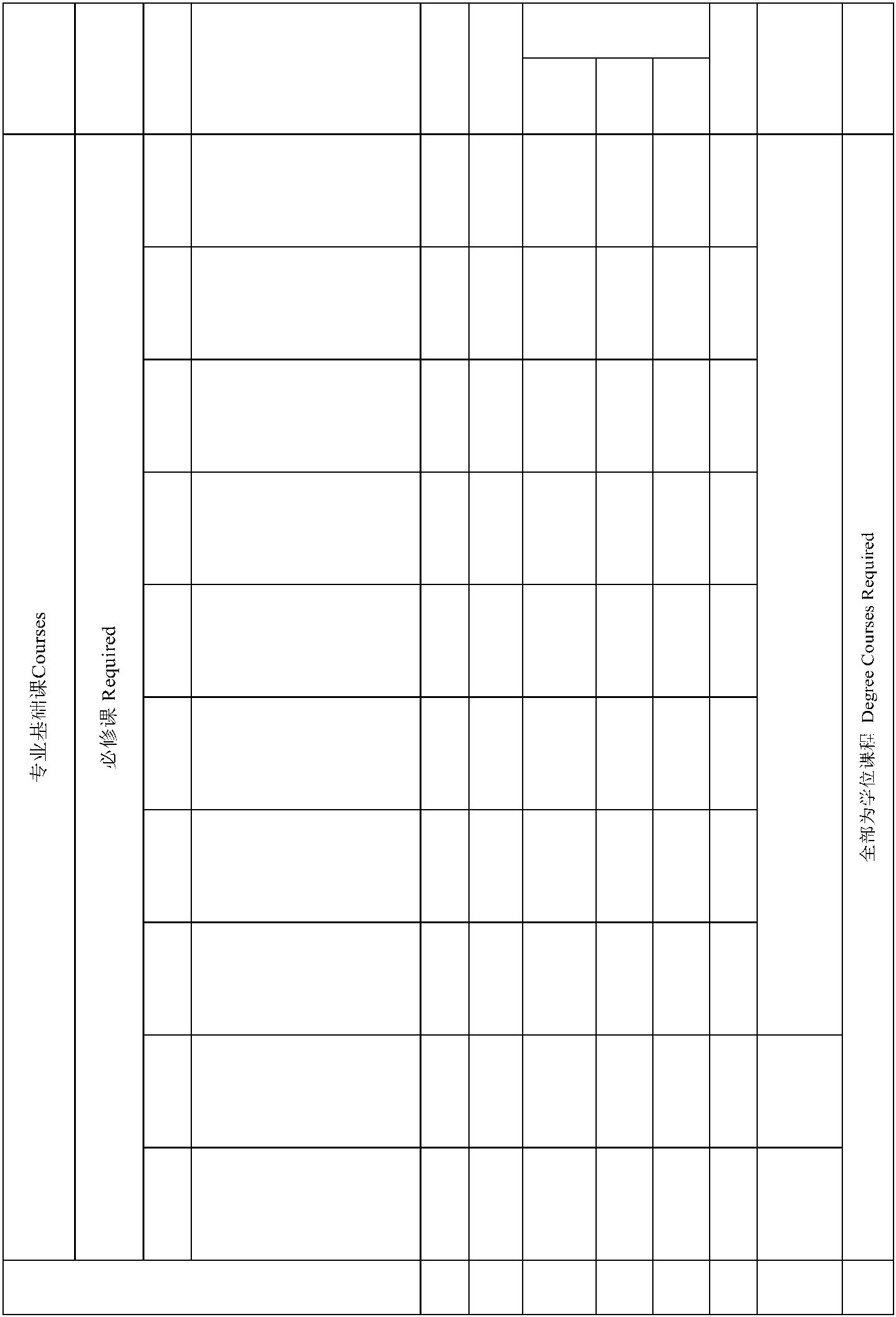 类别CourseCategory课程性质CourseNature课程编号No.课程名称Course Title学分Credit学时Hour学时类型Credit Hour Type 开课实验讲授4数据结构Data Structures4 80 32 48 25计算机网络Computer Networks3 56 32 24 26数据库原理及应用Principles of Database3 56 32 24 37计算机应用 ComputerApplication3 64 32 32 39 运筹学Operations Research 3 48 48 3数统学院SOMS10 管理学 Management 3 48 48 410 管理学 Management 3 48 48 4工商学院SBA课程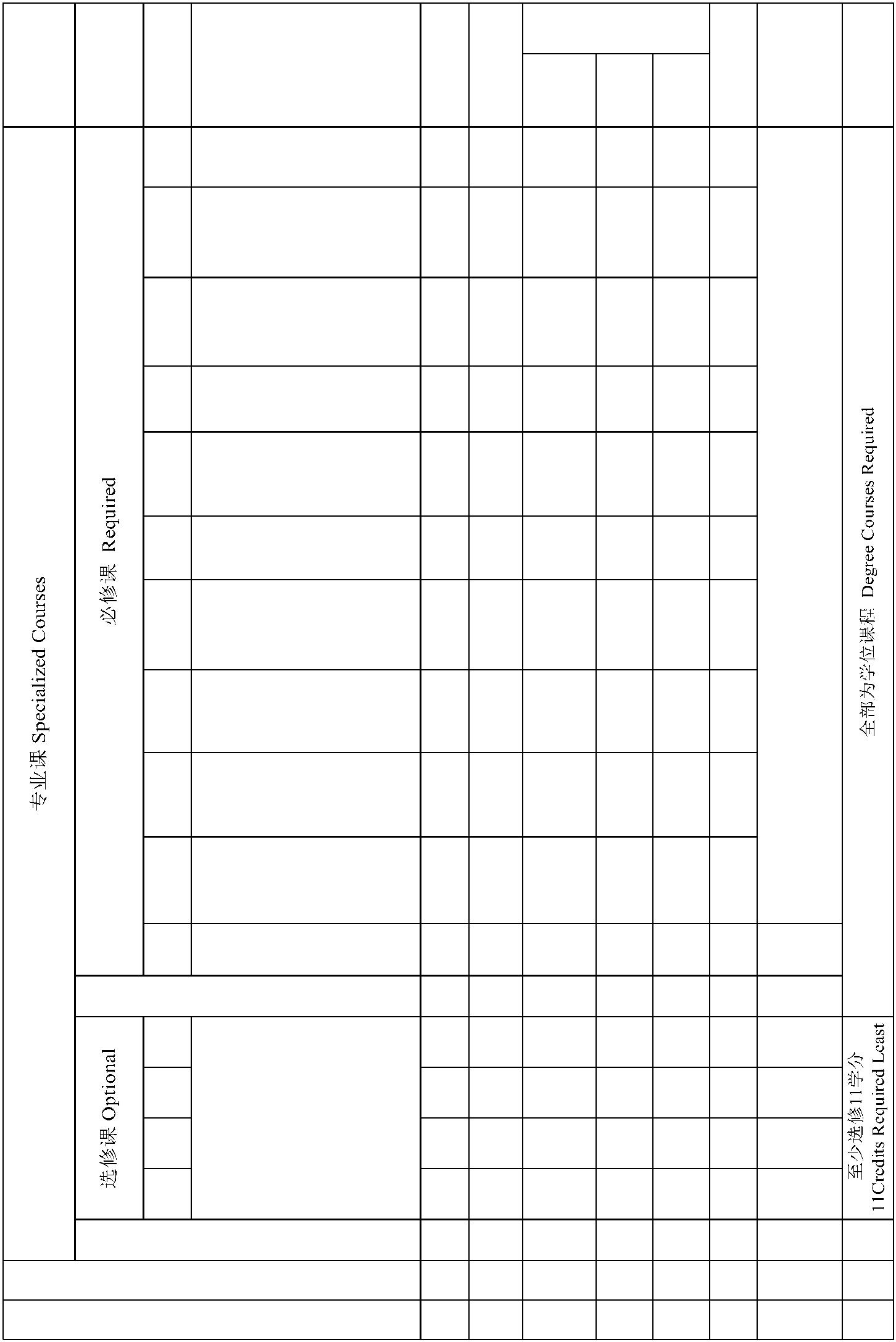 类别CourseCategory课程性质CourseNature课程编号No.课程名称Course Title学分Credit学时Hour学时类型Credit Hour Type 开课实验讲授1信息安全技术InformationSecurity Technology3 56 32 24 34管理信息系统ManagementInformation System3 52 40 12 56信息资源管理InformationResource Management3 48 48 5SIS11 统计学Statistics 3 48 39 9 4数统学院SOMS2课程名称见专业选修课程表课程名称见专业选修课程表课程名称见专业选修课程表课程名称见专业选修课程表333See "Optionals" for coursetitles课程编号No.课程编号No.课程编号No.课程编号No.课程名称Course Title学分Credit学分Credit学分Credit学时Hour学时类型Credit Hour Type 任课 单位讲授 实验实践 School/DepartTeach Exper Practi menting iment ce学时类型Credit Hour Type 任课 单位讲授 实验实践 School/DepartTeach Exper Practi menting iment ce备注Memo1科学研究方法与论文写作*Research Methodology &Thesis Writing科学研究方法与论文写作*Research Methodology &Thesis Writing科学研究方法与论文写作*Research Methodology &Thesis Writing科学研究方法与论文写作*Research Methodology &Thesis Writing科学研究方法与论文写作*Research Methodology &Thesis Writing1 16 161 16 161 16 161 16 161 16 165网站设计与Web开发* Web Site Design & WebDevelopment3 56 32 247信息系统开发 方法与工具Information System DevelopmentMethods and Tools2 32 16 169商务智能与决策支持系统Business Intelligence andDecision Support Systems2 32 20 1212综合信息管理系统 Generalized Information ManagementSystem2 32 16 1621 经济学原理(1) Principles of Economics(1) 3 48 42 6经济学院SOE22 经济法概论 *Itroduction to Economic Law 2 32 26 6文法学院SHL课程类别CourseCategory课程性质CourseNature课程编号No.课程名称Course Title学分Credit学时HourCredit Hour Type 开课学期讲授 实验 实践Teachin Experi PracticTermg ment e任课单位School/Department1形势与政策Current Affairs & Policy23次/学期32 1-84思想道德修养与法律基础Ethics & Principles of Law3 48 48 2马克思主 义学院SOM课程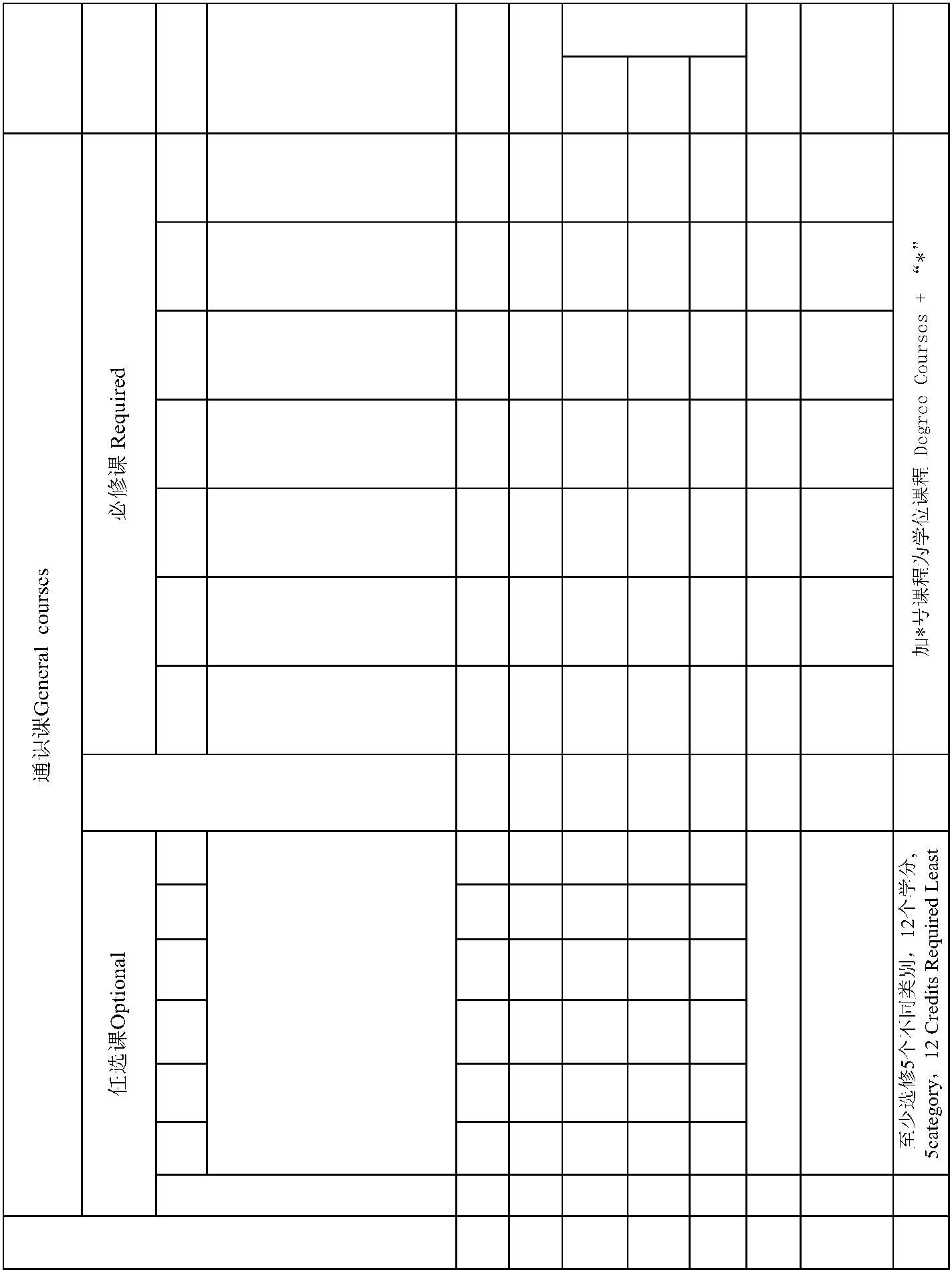 类别CourseCategory课程性质CourseNature课程编号No.课程编号No.课程编号No.课程编号No.课程编号No.课程编号No.课程编号No.课程编号No.课程编号No.课程编号No.课程名称Course Title学分Credit学分Credit学分Credit学分Credit学分Credit学分Credit学分Credit学分Credit学分Credit学时Hour学时类型Credit Hour Type 开课实验Teachi Experiment学时类型Credit Hour Type 开课实验Teachi Experiment学时类型Credit Hour Type 开课实验Teachi Experiment学时类型Credit Hour Type 开课实验Teachi Experiment学时类型Credit Hour Type 开课实验Teachi Experiment任课单位School/Department任课单位School/Department任课单位School/Department任课单位School/Department备注Memo备注Memo备注Memo备注Memo备注Memo111大学外语*Foreign Language大学外语*Foreign Language大学外语*Foreign Language大学外语*Foreign Language大学外语*Foreign Language大学外语*Foreign Language大学外语*Foreign Language12 256 192 64 1-412 256 192 64 1-412 256 192 64 1-412 256 192 64 1-412 256 192 64 1-412 256 192 64 1-412 256 192 64 1-412 256 192 64 1-412 256 192 64 1-412 256 192 64 1-412 256 192 64 1-4外语学院SFL外语学院SFL外语学院SFL外语学院SFL外语学院SFL外语学院SFL外语学院SFL外语学院SFL外语学院SFL外语学院SFL2 体育Physical Education 4 128 8 120 1-42 体育Physical Education 4 128 8 120 1-42 体育Physical Education 4 128 8 120 1-42 体育Physical Education 4 128 8 120 1-42 体育Physical Education 4 128 8 120 1-42 体育Physical Education 4 128 8 120 1-42 体育Physical Education 4 128 8 120 1-42 体育Physical Education 4 128 8 120 1-42 体育Physical Education 4 128 8 120 1-42 体育Physical Education 4 128 8 120 1-42 体育Physical Education 4 128 8 120 1-42 体育Physical Education 4 128 8 120 1-42 体育Physical Education 4 128 8 120 1-42 体育Physical Education 4 128 8 120 1-42 体育Physical Education 4 128 8 120 1-42 体育Physical Education 4 128 8 120 1-42 体育Physical Education 4 128 8 120 1-42 体育Physical Education 4 128 8 120 1-42 体育Physical Education 4 128 8 120 1-42 体育Physical Education 4 128 8 120 1-42 体育Physical Education 4 128 8 120 1-42 体育Physical Education 4 128 8 120 1-42 体育Physical Education 4 128 8 120 1-42 体育Physical Education 4 128 8 120 1-42 体育Physical Education 4 128 8 120 1-42 体育Physical Education 4 128 8 120 1-42 体育Physical Education 4 128 8 120 1-42 体育Physical Education 4 128 8 120 1-42 体育Physical Education 4 128 8 120 1-42 体育Physical Education 4 128 8 120 1-42 体育Physical Education 4 128 8 120 1-42 体育Physical Education 4 128 8 120 1-42 体育Physical Education 4 128 8 120 1-42 体育Physical Education 4 128 8 120 1-4体工部PED3 大学语文College Chinese 2 32 32 13 大学语文College Chinese 2 32 32 13 大学语文College Chinese 2 32 32 13 大学语文College Chinese 2 32 32 13 大学语文College Chinese 2 32 32 13 大学语文College Chinese 2 32 32 13 大学语文College Chinese 2 32 32 13 大学语文College Chinese 2 32 32 13 大学语文College Chinese 2 32 32 13 大学语文College Chinese 2 32 32 13 大学语文College Chinese 2 32 32 13 大学语文College Chinese 2 32 32 13 大学语文College Chinese 2 32 32 13 大学语文College Chinese 2 32 32 13 大学语文College Chinese 2 32 32 13 大学语文College Chinese 2 32 32 13 大学语文College Chinese 2 32 32 13 大学语文College Chinese 2 32 32 13 大学语文College Chinese 2 32 32 13 大学语文College Chinese 2 32 32 13 大学语文College Chinese 2 32 32 13 大学语文College Chinese 2 32 32 13 大学语文College Chinese 2 32 32 13 大学语文College Chinese 2 32 32 13 大学语文College Chinese 2 32 32 1文法学院SHL文法学院SHL文法学院SHL文法学院SHL文法学院SHL文法学院SHL文法学院SHL文法学院SHL文法学院SHL文法学院SHL4 军事理论Military Theory 2 36 28 8 14 军事理论Military Theory 2 36 28 8 14 军事理论Military Theory 2 36 28 8 14 军事理论Military Theory 2 36 28 8 14 军事理论Military Theory 2 36 28 8 14 军事理论Military Theory 2 36 28 8 14 军事理论Military Theory 2 36 28 8 14 军事理论Military Theory 2 36 28 8 14 军事理论Military Theory 2 36 28 8 14 军事理论Military Theory 2 36 28 8 14 军事理论Military Theory 2 36 28 8 14 军事理论Military Theory 2 36 28 8 14 军事理论Military Theory 2 36 28 8 14 军事理论Military Theory 2 36 28 8 14 军事理论Military Theory 2 36 28 8 14 军事理论Military Theory 2 36 28 8 14 军事理论Military Theory 2 36 28 8 14 军事理论Military Theory 2 36 28 8 14 军事理论Military Theory 2 36 28 8 14 军事理论Military Theory 2 36 28 8 14 军事理论Military Theory 2 36 28 8 14 军事理论Military Theory 2 36 28 8 14 军事理论Military Theory 2 36 28 8 14 军事理论Military Theory 2 36 28 8 14 军事理论Military Theory 2 36 28 8 14 军事理论Military Theory 2 36 28 8 1军事教研室DMT军事教研室DMT军事教研室DMT军事教研室DMT军事教研室DMT军事教研室DMT军事教研室DMT军事教研室DMT军事教研室DMT军事教研室DMT555心理健康教育Mental Health Education心理健康教育Mental Health Education心理健康教育Mental Health Education心理健康教育Mental Health Education心理健康教育Mental Health Education心理健康教育Mental Health Education心理健康教育Mental Health Education心理健康教育Mental Health Education心理健康教育Mental Health Education2 32 24 8 12 32 24 8 12 32 24 8 12 32 24 8 12 32 24 8 12 32 24 8 12 32 24 8 12 32 24 8 1公管学院SPA公管学院SPA公管学院SPA公管学院SPA公管学院SPA公管学院SPA公管学院SPA公管学院SPA公管学院SPA公管学院SPA66计算机应用*Computer Application计算机应用*Computer Application计算机应用*Computer Application计算机应用*Computer Application计算机应用*Computer Application计算机应用*Computer Application计算机应用*Computer Application计算机应用*Computer Application计算机应用*Computer Application3 64 32 32 23 64 32 32 23 64 32 32 23 64 32 32 23 64 32 32 23 64 32 32 23 64 32 32 2信息学院SIS信息学院SIS信息学院SIS信息学院SIS信息学院SIS信息学院SIS信息学院SIS信息学院SIS信息学院SIS信息学院SIS777高等数学(3)*AdvancedMathematics(3)高等数学(3)*AdvancedMathematics(3)高等数学(3)*AdvancedMathematics(3)高等数学(3)*AdvancedMathematics(3)高等数学(3)*AdvancedMathematics(3)高等数学(3)*AdvancedMathematics(3)高等数学(3)*AdvancedMathematics(3)高等数学(3)*AdvancedMathematics(3)高等数学(3)*AdvancedMathematics(3)2 32 32 22 32 32 22 32 32 22 32 32 22 32 32 22 32 32 22 32 32 22 32 32 2数统学院SOMS数统学院SOMS数统学院SOMS数统学院SOMS数统学院SOMS数统学院SOMS数统学院SOMS数统学院SOMS数统学院SOMS数统学院SOMS3至少选修12个学分，5个不同类别，5个类别中必须含课程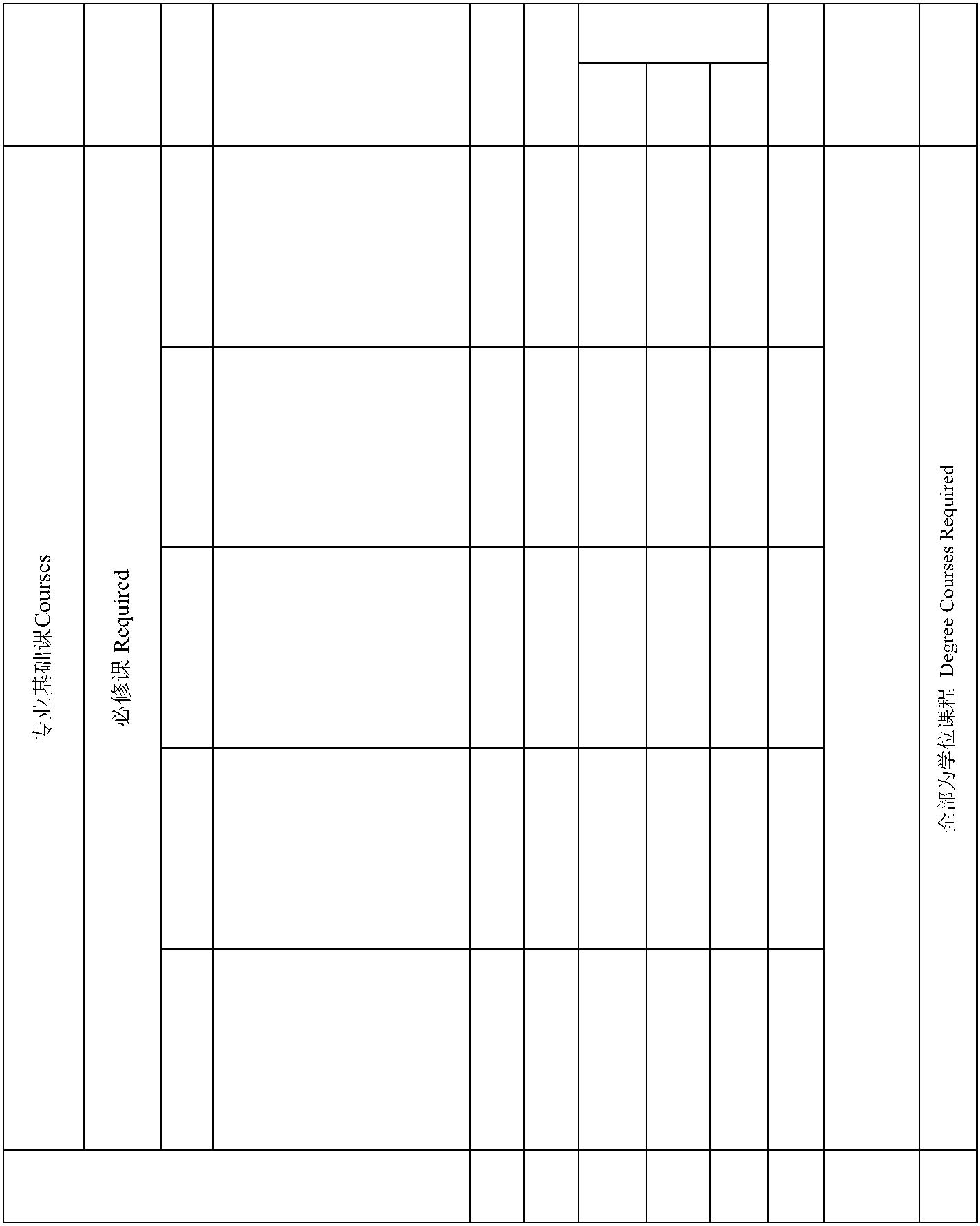 类别CourseCategory课程性质CourseNature课程编号No.课程名称Course Title学分Credit学时Hour学时类型Credit Hour Type 开课学期讲授 实验 实践TermTeachi Experi Practi ngmentce任课单位School/Department备注Memo3外国文学Ⅰ/ ⅡForeign LiteratureⅠ/ Ⅱ4 64 56 8 3-4文法学院SHL课程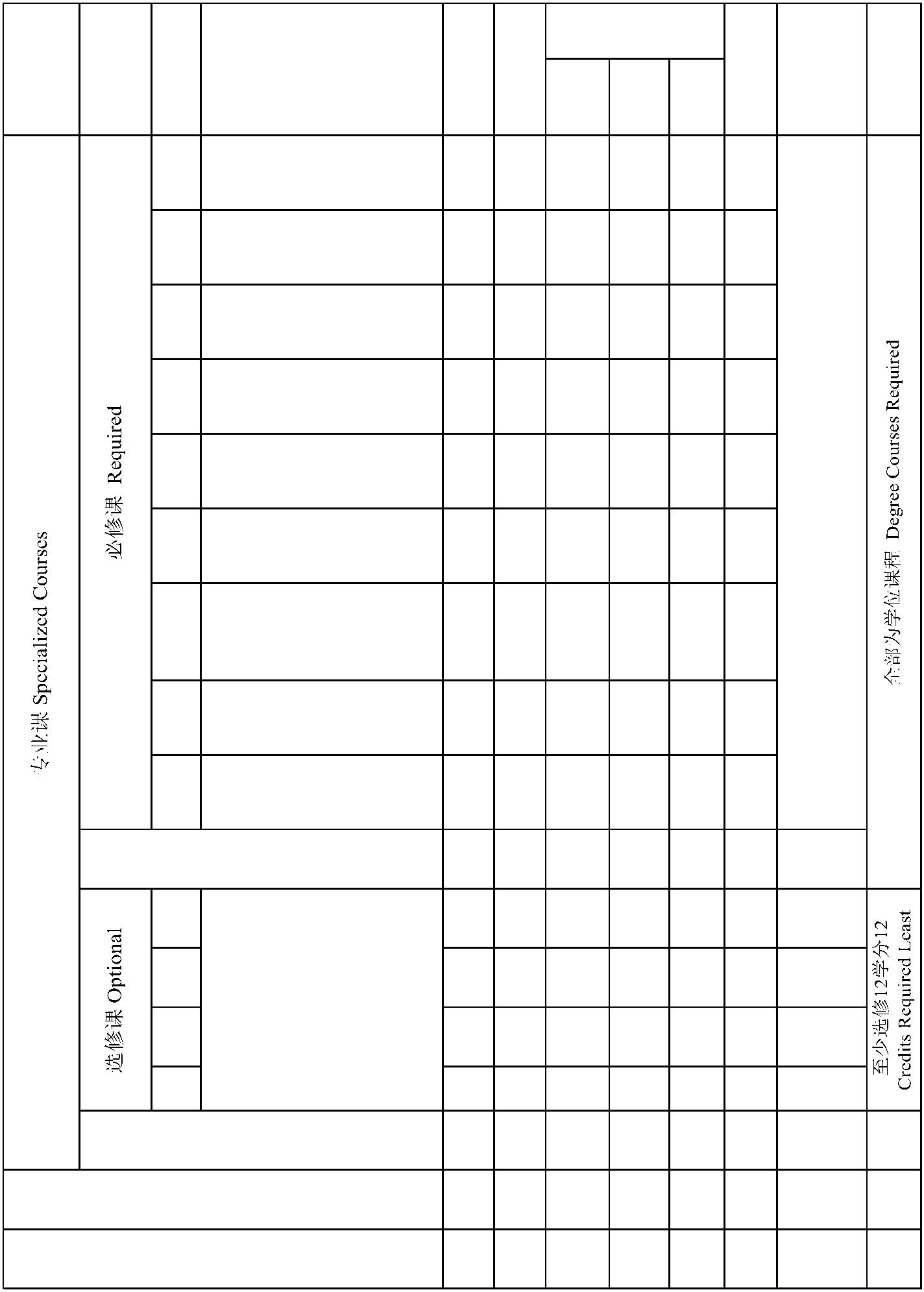 类别CourseCategory课程性质CourseNature课程编号No.课程编号No.课程编号No.课程编号No.课程编号No.课程编号No.课程编号No.课程名称Course Title学分Credit学分Credit学分Credit学分Credit学分Credit学时Hour学时类型Credit Hour Type 开课讲授实验实践Teachi ExperiPracting ment ce学时类型Credit Hour Type 开课讲授实验实践Teachi ExperiPracting ment ce学时类型Credit Hour Type 开课讲授实验实践Teachi ExperiPracting ment ce学时类型Credit Hour Type 开课讲授实验实践Teachi ExperiPracting ment ce任课单位School/Department备注Memo备注Memo11语言学概论 Introduction toLinguistics语言学概论 Introduction toLinguistics语言学概论 Introduction toLinguistics语言学概论 Introduction toLinguistics语言学概论 Introduction toLinguistics语言学概论 Introduction toLinguistics2 32 28 4 52 32 28 4 52 32 28 4 52 32 28 4 52 32 28 4 52 32 28 4 522文学概论 Introduction toLiterary文学概论 Introduction toLiterary文学概论 Introduction toLiterary文学概论 Introduction toLiterary文学概论 Introduction toLiterary文学概论 Introduction toLiterary3 48 36 12 33 48 36 12 33 48 36 12 33 48 36 12 33 48 36 12 33 48 36 12 333比较文学原理The principleComparative Literature比较文学原理The principleComparative Literature比较文学原理The principleComparative Literature比较文学原理The principleComparative Literature比较文学原理The principleComparative Literature比较文学原理The principleComparative Literature3 48 36 12 73 48 36 12 73 48 36 12 73 48 36 12 73 48 36 12 73 48 36 12 744中国古代文论LiteratureTheory of ancient China中国古代文论LiteratureTheory of ancient China中国古代文论LiteratureTheory of ancient China中国古代文论LiteratureTheory of ancient China中国古代文论LiteratureTheory of ancient China中国古代文论LiteratureTheory of ancient China3 48 42 6 43 48 42 6 43 48 42 6 43 48 42 6 43 48 42 6 43 48 42 6 455中国古典文献学AncientChinese Philology中国古典文献学AncientChinese Philology中国古典文献学AncientChinese Philology中国古典文献学AncientChinese Philology中国古典文献学AncientChinese Philology中国古典文献学AncientChinese Philology3 48 42 6 33 48 42 6 33 48 42 6 33 48 42 6 33 48 42 6 33 48 42 6 33 48 42 6 33 48 42 6 3文法学院SHL文法学院SHL文法学院SHL文法学院SHL文法学院SHL66中国文化概论Introductionto Chinese Culture中国文化概论Introductionto Chinese Culture中国文化概论Introductionto Chinese Culture中国文化概论Introductionto Chinese Culture中国文化概论Introductionto Chinese Culture中国文化概论Introductionto Chinese Culture3 48 42 6 43 48 42 6 43 48 42 6 43 48 42 6 43 48 42 6 43 48 42 6 477西方文论（双语）WesternLiterary Theory(bilingual)西方文论（双语）WesternLiterary Theory(bilingual)西方文论（双语）WesternLiterary Theory(bilingual)西方文论（双语）WesternLiterary Theory(bilingual)西方文论（双语）WesternLiterary Theory(bilingual)西方文论（双语）WesternLiterary Theory(bilingual)3 48 42 6 53 48 42 6 53 48 42 6 53 48 42 6 53 48 42 6 53 48 42 6 588文艺美学(1) Aesthetics ofliterature and art(1)文艺美学(1) Aesthetics ofliterature and art(1)文艺美学(1) Aesthetics ofliterature and art(1)文艺美学(1) Aesthetics ofliterature and art(1)文艺美学(1) Aesthetics ofliterature and art(1)文艺美学(1) Aesthetics ofliterature and art(1)3 48 42 6 63 48 42 6 63 48 42 6 63 48 42 6 63 48 42 6 63 48 42 6 699大学写作(1) Collegewriting(1)大学写作(1) Collegewriting(1)大学写作(1) Collegewriting(1)大学写作(1) Collegewriting(1)大学写作(1) Collegewriting(1)大学写作(1) Collegewriting(1)3 48 42 6 33 48 42 6 33 48 42 6 33 48 42 6 33 48 42 6 33 48 42 6 32课程名称见专业选修课程表课程编号No.课程编号No.课程编号No.课程编号No.课程名称Course Title学分Credit学分Credit学分Credit学时Hour学时类型Credit Hour Type 任课单位讲授 实验 实践 School/DepartTeach Experi Practi menting ment ce学时类型Credit Hour Type 任课单位讲授 实验 实践 School/DepartTeach Experi Practi menting ment ce备注Memo1科学研究方法与论文写作 Research Methodology & ThesisWriting科学研究方法与论文写作 Research Methodology & ThesisWriting科学研究方法与论文写作 Research Methodology & ThesisWriting科学研究方法与论文写作 Research Methodology & ThesisWriting科学研究方法与论文写作 Research Methodology & ThesisWriting1 16 41 16 41 16 41 16 41 16 49中国现当代文学专题Special Topic of ModernContemporary Chinese Literature2 32 612 明清小说研究Novels of Ming and Qing 2 32 6文法学院SHL24 宏观经济学Macro Economy 2 32 6经济学院SOE25 公共管理学Public Management 2 32 6公管学院SPA课程类别CourseCategory课程性质CourseNature课程编号No.课程名称Course Title学分Credit学时HourCredit Hour Type 开课任课单位School/Department1形势与政策Current Affairs & Policy23次/学期32 1-84思想道德修养与法律基础Ethics & Principles of Law3 48 48 2义学院SOM课程类别CourseCategory课程性质CourseNature课程编号No.课程名称Course Title学分Credit学时HourCredit Hour Type 开课任课单位School/Department11大学外语*Foreign Language大学外语*Foreign Language大学外语*Foreign Language12 256 192 64 1-412 256 192 64 1-412 256 192 64 1-412 256 192 64 1-412 256 192 64 1-4外语学院SFL外语学院SFL外语学院SFL外语学院SFL外语学院SFL外语学院SFL2 体育Physical Education 4 128 8 120 1-42 体育Physical Education 4 128 8 120 1-42 体育Physical Education 4 128 8 120 1-42 体育Physical Education 4 128 8 120 1-42 体育Physical Education 4 128 8 120 1-42 体育Physical Education 4 128 8 120 1-42 体育Physical Education 4 128 8 120 1-42 体育Physical Education 4 128 8 120 1-42 体育Physical Education 4 128 8 120 1-42 体育Physical Education 4 128 8 120 1-42 体育Physical Education 4 128 8 120 1-42 体育Physical Education 4 128 8 120 1-42 体育Physical Education 4 128 8 120 1-42 体育Physical Education 4 128 8 120 1-42 体育Physical Education 4 128 8 120 1-42 体育Physical Education 4 128 8 120 1-42 体育Physical Education 4 128 8 120 1-42 体育Physical Education 4 128 8 120 1-42 体育Physical Education 4 128 8 120 1-42 体育Physical Education 4 128 8 120 1-4体工部PED3 大学语文College Chinese 2 32 32 13 大学语文College Chinese 2 32 32 13 大学语文College Chinese 2 32 32 13 大学语文College Chinese 2 32 32 13 大学语文College Chinese 2 32 32 13 大学语文College Chinese 2 32 32 13 大学语文College Chinese 2 32 32 13 大学语文College Chinese 2 32 32 13 大学语文College Chinese 2 32 32 13 大学语文College Chinese 2 32 32 13 大学语文College Chinese 2 32 32 13 大学语文College Chinese 2 32 32 13 大学语文College Chinese 2 32 32 13 大学语文College Chinese 2 32 32 1文法学院SHL文法学院SHL文法学院SHL文法学院SHL文法学院SHL文法学院SHL4 军事理论Military Theory 2 36 28 8 14 军事理论Military Theory 2 36 28 8 14 军事理论Military Theory 2 36 28 8 14 军事理论Military Theory 2 36 28 8 14 军事理论Military Theory 2 36 28 8 14 军事理论Military Theory 2 36 28 8 14 军事理论Military Theory 2 36 28 8 14 军事理论Military Theory 2 36 28 8 14 军事理论Military Theory 2 36 28 8 14 军事理论Military Theory 2 36 28 8 14 军事理论Military Theory 2 36 28 8 14 军事理论Military Theory 2 36 28 8 14 军事理论Military Theory 2 36 28 8 14 军事理论Military Theory 2 36 28 8 14 军事理论Military Theory 2 36 28 8 1军事教研室DMT军事教研室DMT军事教研室DMT军事教研室DMT军事教研室DMT军事教研室DMT555心理健康教育Mental Health Education心理健康教育Mental Health Education心理健康教育Mental Health Education心理健康教育Mental Health Education2 32 24 8 12 32 24 8 12 32 24 8 1公管学院SPA公管学院SPA公管学院SPA公管学院SPA公管学院SPA公管学院SPA6计算机应用*Computer Application计算机应用*Computer Application计算机应用*Computer Application计算机应用*Computer Application计算机应用*Computer Application3 64 32 32 23 64 32 32 2信息学院SIS信息学院SIS信息学院SIS信息学院SIS信息学院SIS信息学院SIS777高等数学(3)*AdvancedMathematics(3)高等数学(3)*AdvancedMathematics(3)高等数学(3)*AdvancedMathematics(3)高等数学(3)*AdvancedMathematics(3)2 32 32 22 32 32 22 32 32 2数统学院SOMS数统学院SOMS数统学院SOMS数统学院SOMS数统学院SOMS数统学院SOMS34同类别，5个类别中必须含有艺术类别。课程名称见通识任选课结构表2-7学期课程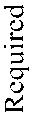 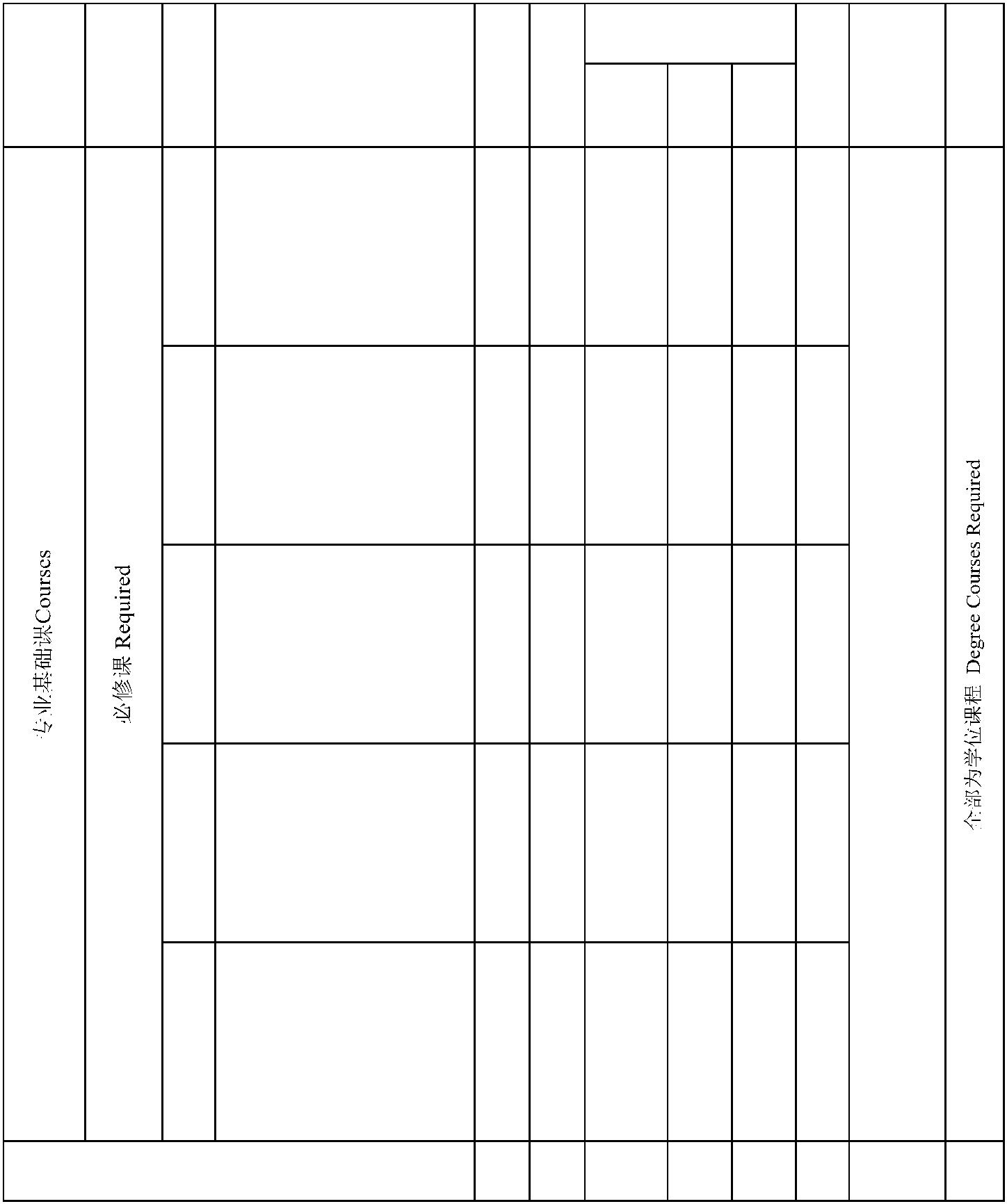 类别CourseCategory课程性质CourseNature课程编号No.课程编号No.课程编号No.课程编号No.课程名称Course Title学分Credit学分Credit学分Credit学时Hour学时类型Credit Hour Type 开课学期实验 实践讲授TermExperi Practic ment eTeaching学时类型Credit Hour Type 开课学期实验 实践讲授TermExperi Practic ment eTeaching任课单位School/Department备注Memo1古代汉语Ⅰ/ⅡAncient ChineseⅠ/Ⅱ古代汉语Ⅰ/ⅡAncient ChineseⅠ/Ⅱ古代汉语Ⅰ/ⅡAncient ChineseⅠ/Ⅱ古代汉语Ⅰ/ⅡAncient ChineseⅠ/Ⅱ古代汉语Ⅰ/ⅡAncient ChineseⅠ/Ⅱ4 64 56 8 3-44 64 56 8 3-44 64 56 8 3-44 64 56 8 3-44 64 56 8 3-43语言学概论Ⅰ/ⅡIntroduction to LinguisticsⅠ/Ⅱ4 64 56 8 4-54 64 56 8 4-5文法学院SHL4现代汉语Ⅰ/ ⅡModernChinese Training Ⅰ/ Ⅱ4 64 56 8 5-6课程类别CourseCategory课程性质CourseNature课程编号No.课程名称Course Title学分Credit学时HourCredit Hour Type 开课任课单位School/Department3跨文化交际InterculturalCommunication2 32 24 8 35语言教学法LanguageTeaching Method2 32 24 8 48语音与语音教学Phoneticand Phonetic Teaching2 32 24 8 69语法与语法教学Grammarand Grammar Teaching2 32 24 8 62课程名称见专业选修课程表课程名称见专业选修课程表课程名称见专业选修课程表课程名称见专业选修课程表333See "Optionals" for coursetitles课程编号No.课程名称Course Title学分Credit学时Hour Credit Hour Type 任课单位讲授 实验 实践 School/DepartTeach Exper Practi menting iment ce备注Memo8中西文化比较Comparision of Chinese Cultrual and WestCultrual *2 32 26 69中国历代文学作品选the Selections of Chinese LiteraryWorks through the Ages *2 32 26 619科学研究方法与论文写作Rearch Methodology andThesis Writing2 32 26 6课程类别CourseCategory课程性质CourseNature课程编号No.课程名称Course Title学分Credit学时HourCredit Hour Type 开课任课单位School/Department1形势与政策Current Affairs & Policy23次/学期32 1-84思想道德修养与法律基础Ethics & Principles of Law3 48 48 2义学院SOM课程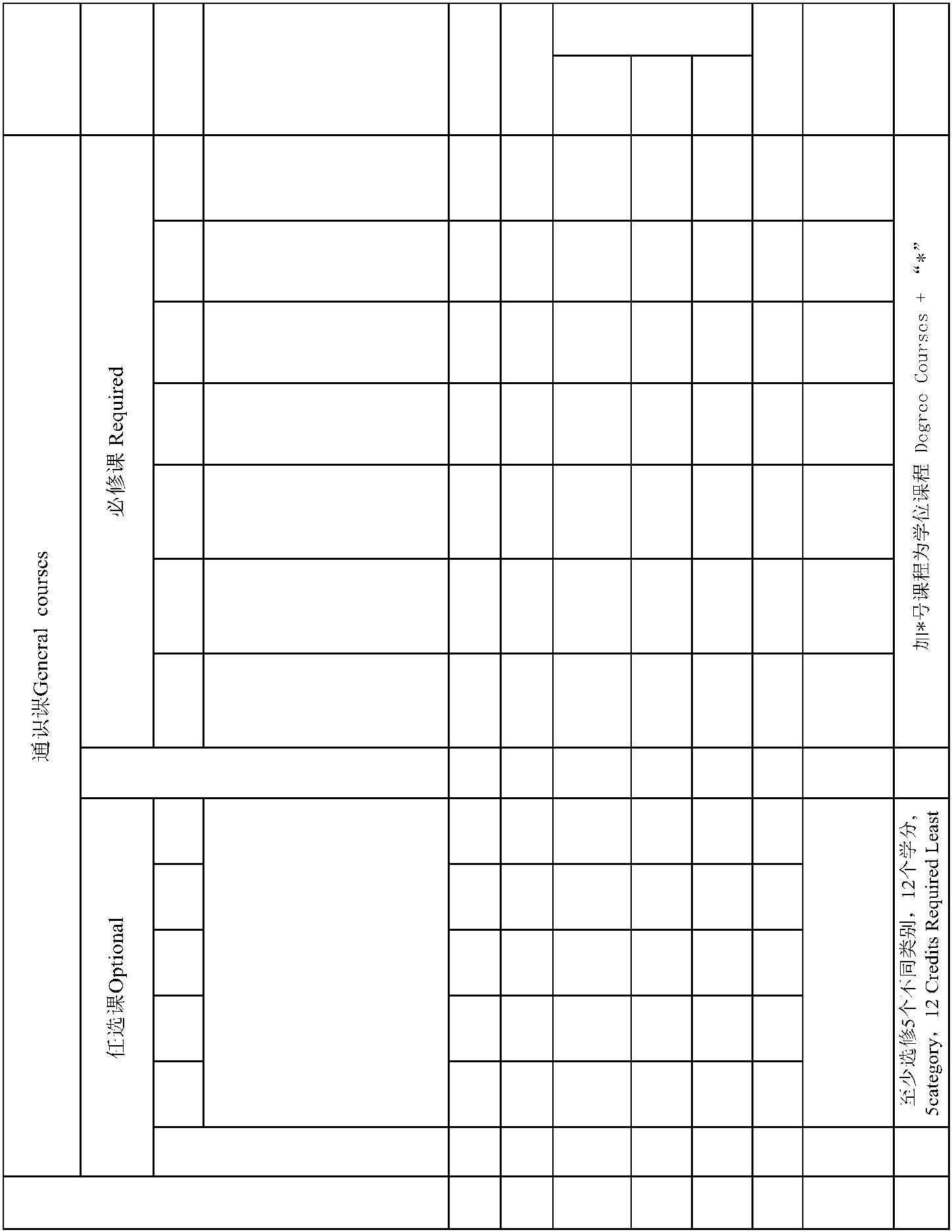 类别CourseCategory课程性质CourseNature课程编号No.课程编号No.课程编号No.课程编号No.课程编号No.课程编号No.课程编号No.课程编号No.课程编号No.课程名称Course Title学分Credit学分Credit学分Credit学分Credit学分Credit学分Credit学分Credit学时Hour学时类型Credit Hour Type 开课实验讲授学时类型Credit Hour Type 开课实验讲授学时类型Credit Hour Type 开课实验讲授学时类型Credit Hour Type 开课实验讲授任课单位School/Department任课单位School/Department任课单位School/Department任课单位School/Department备注Memo备注Memo备注Memo备注Memo11大学外语*Foreign Language大学外语*Foreign Language大学外语*Foreign Language大学外语*Foreign Language大学外语*Foreign Language大学外语*Foreign Language大学外语*Foreign Language12 256 192 64 1-412 256 192 64 1-412 256 192 64 1-412 256 192 64 1-412 256 192 64 1-412 256 192 64 1-412 256 192 64 1-412 256 192 64 1-412 256 192 64 1-4外语学院SFL外语学院SFL外语学院SFL外语学院SFL外语学院SFL外语学院SFL外语学院SFL外语学院SFL外语学院SFL外语学院SFL2 体育Physical Education 4 128 8 120 1-42 体育Physical Education 4 128 8 120 1-42 体育Physical Education 4 128 8 120 1-42 体育Physical Education 4 128 8 120 1-42 体育Physical Education 4 128 8 120 1-42 体育Physical Education 4 128 8 120 1-42 体育Physical Education 4 128 8 120 1-42 体育Physical Education 4 128 8 120 1-42 体育Physical Education 4 128 8 120 1-42 体育Physical Education 4 128 8 120 1-42 体育Physical Education 4 128 8 120 1-42 体育Physical Education 4 128 8 120 1-42 体育Physical Education 4 128 8 120 1-42 体育Physical Education 4 128 8 120 1-42 体育Physical Education 4 128 8 120 1-42 体育Physical Education 4 128 8 120 1-42 体育Physical Education 4 128 8 120 1-42 体育Physical Education 4 128 8 120 1-42 体育Physical Education 4 128 8 120 1-42 体育Physical Education 4 128 8 120 1-42 体育Physical Education 4 128 8 120 1-42 体育Physical Education 4 128 8 120 1-42 体育Physical Education 4 128 8 120 1-42 体育Physical Education 4 128 8 120 1-42 体育Physical Education 4 128 8 120 1-42 体育Physical Education 4 128 8 120 1-42 体育Physical Education 4 128 8 120 1-42 体育Physical Education 4 128 8 120 1-42 体育Physical Education 4 128 8 120 1-42 体育Physical Education 4 128 8 120 1-4体工部PED3 大学语文College Chinese 2 32 32 13 大学语文College Chinese 2 32 32 13 大学语文College Chinese 2 32 32 13 大学语文College Chinese 2 32 32 13 大学语文College Chinese 2 32 32 13 大学语文College Chinese 2 32 32 13 大学语文College Chinese 2 32 32 13 大学语文College Chinese 2 32 32 13 大学语文College Chinese 2 32 32 13 大学语文College Chinese 2 32 32 13 大学语文College Chinese 2 32 32 13 大学语文College Chinese 2 32 32 13 大学语文College Chinese 2 32 32 13 大学语文College Chinese 2 32 32 13 大学语文College Chinese 2 32 32 13 大学语文College Chinese 2 32 32 13 大学语文College Chinese 2 32 32 13 大学语文College Chinese 2 32 32 13 大学语文College Chinese 2 32 32 13 大学语文College Chinese 2 32 32 13 大学语文College Chinese 2 32 32 13 大学语文College Chinese 2 32 32 1文法学院SHL文法学院SHL文法学院SHL文法学院SHL文法学院SHL文法学院SHL文法学院SHL文法学院SHL文法学院SHL文法学院SHL4 军事理论Military Theory 2 36 28 8 14 军事理论Military Theory 2 36 28 8 14 军事理论Military Theory 2 36 28 8 14 军事理论Military Theory 2 36 28 8 14 军事理论Military Theory 2 36 28 8 14 军事理论Military Theory 2 36 28 8 14 军事理论Military Theory 2 36 28 8 14 军事理论Military Theory 2 36 28 8 14 军事理论Military Theory 2 36 28 8 14 军事理论Military Theory 2 36 28 8 14 军事理论Military Theory 2 36 28 8 14 军事理论Military Theory 2 36 28 8 14 军事理论Military Theory 2 36 28 8 14 军事理论Military Theory 2 36 28 8 14 军事理论Military Theory 2 36 28 8 14 军事理论Military Theory 2 36 28 8 14 军事理论Military Theory 2 36 28 8 14 军事理论Military Theory 2 36 28 8 14 军事理论Military Theory 2 36 28 8 14 军事理论Military Theory 2 36 28 8 14 军事理论Military Theory 2 36 28 8 14 军事理论Military Theory 2 36 28 8 14 军事理论Military Theory 2 36 28 8 1军事教研室DMT军事教研室DMT军事教研室DMT军事教研室DMT军事教研室DMT军事教研室DMT军事教研室DMT军事教研室DMT军事教研室DMT555心理健康教育Mental Health Education心理健康教育Mental Health Education心理健康教育Mental Health Education心理健康教育Mental Health Education心理健康教育Mental Health Education心理健康教育Mental Health Education心理健康教育Mental Health Education心理健康教育Mental Health Education2 32 24 8 12 32 24 8 12 32 24 8 12 32 24 8 12 32 24 8 12 32 24 8 12 32 24 8 1公管学院SPA公管学院SPA公管学院SPA公管学院SPA公管学院SPA公管学院SPA公管学院SPA公管学院SPA公管学院SPA6计算机应用*Computer Application计算机应用*Computer Application计算机应用*Computer Application计算机应用*Computer Application计算机应用*Computer Application计算机应用*Computer Application计算机应用*Computer Application计算机应用*Computer Application计算机应用*Computer Application3 64 32 32 23 64 32 32 23 64 32 32 23 64 32 32 23 64 32 32 23 64 32 32 2信息学院SIS信息学院SIS信息学院SIS信息学院SIS信息学院SIS信息学院SIS信息学院SIS信息学院SIS信息学院SIS信息学院SIS777高等数学(3)*AdvancedMathematics(3)高等数学(3)*AdvancedMathematics(3)高等数学(3)*AdvancedMathematics(3)高等数学(3)*AdvancedMathematics(3)高等数学(3)*AdvancedMathematics(3)高等数学(3)*AdvancedMathematics(3)高等数学(3)*AdvancedMathematics(3)高等数学(3)*AdvancedMathematics(3)2 32 32 22 32 32 22 32 32 22 32 32 22 32 32 22 32 32 22 32 32 2数统学院SOMS数统学院SOMS数统学院SOMS数统学院SOMS数统学院SOMS数统学院SOMS数统学院SOMS数统学院SOMS数统学院SOMS34同类别，5个类别中必须含有艺术类别。课程名称见通识任选课结构表2-7学期课程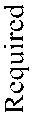 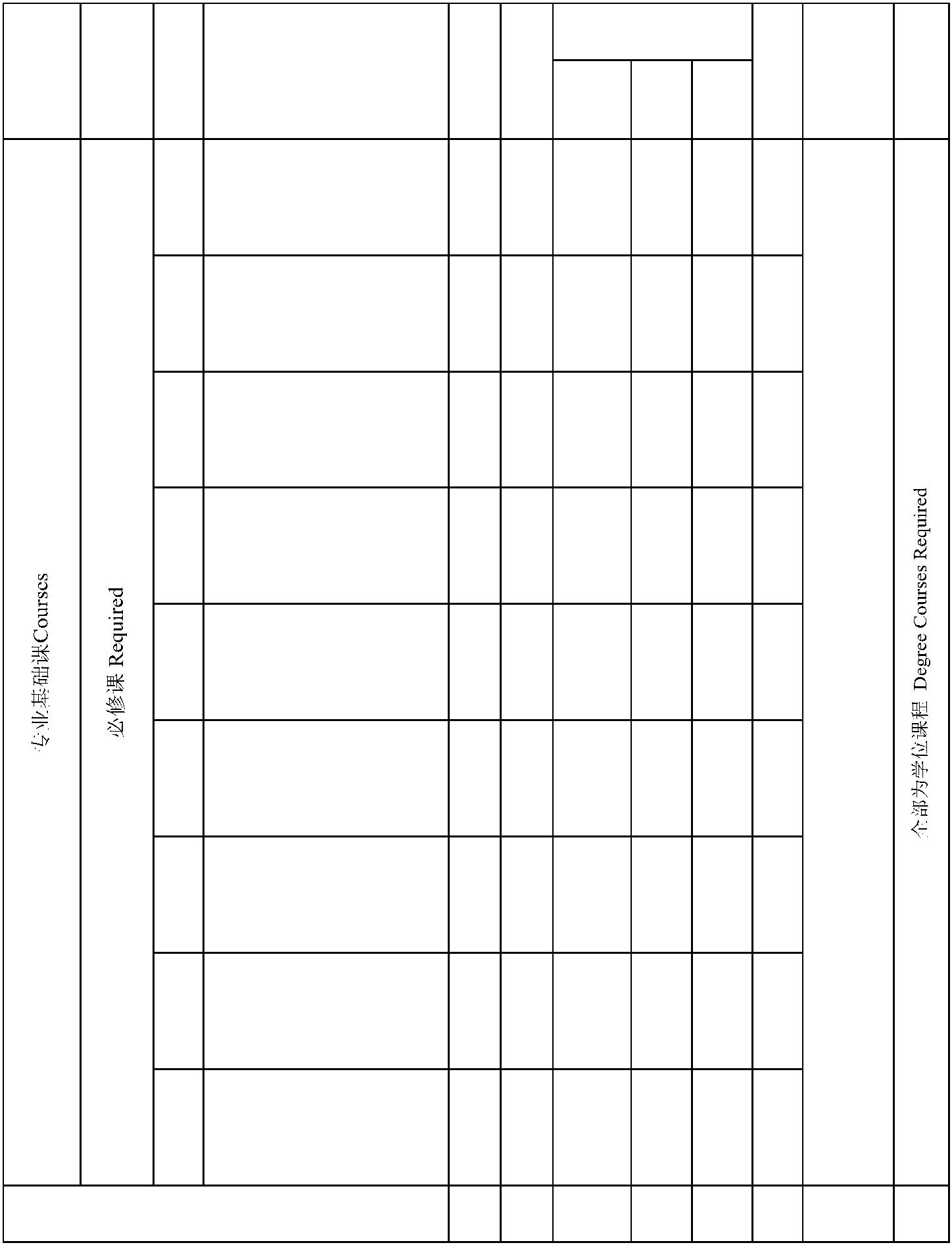 类别CourseCategory课程性质CourseNature课程编号No.课程名称Course Title学分Credit学时Hour学时类型Credit Hour Type 开课学期实验 实践讲授TermExperi Practic ment eTeaching任课单位School/Department备注Memo33新闻学概论 Introduction toJournalism新闻学概论 Introduction toJournalism3 54 42 12 444广播电视概论Introductionto Radio and Television2 36 36 355网络与新媒体概论 Anintroduction to Network andNew Media3 54 42 12 43 54 42 12 4文法学院SHL66数字媒体技术 DigitalMedia technology3 54 54 6课程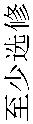 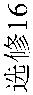 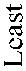 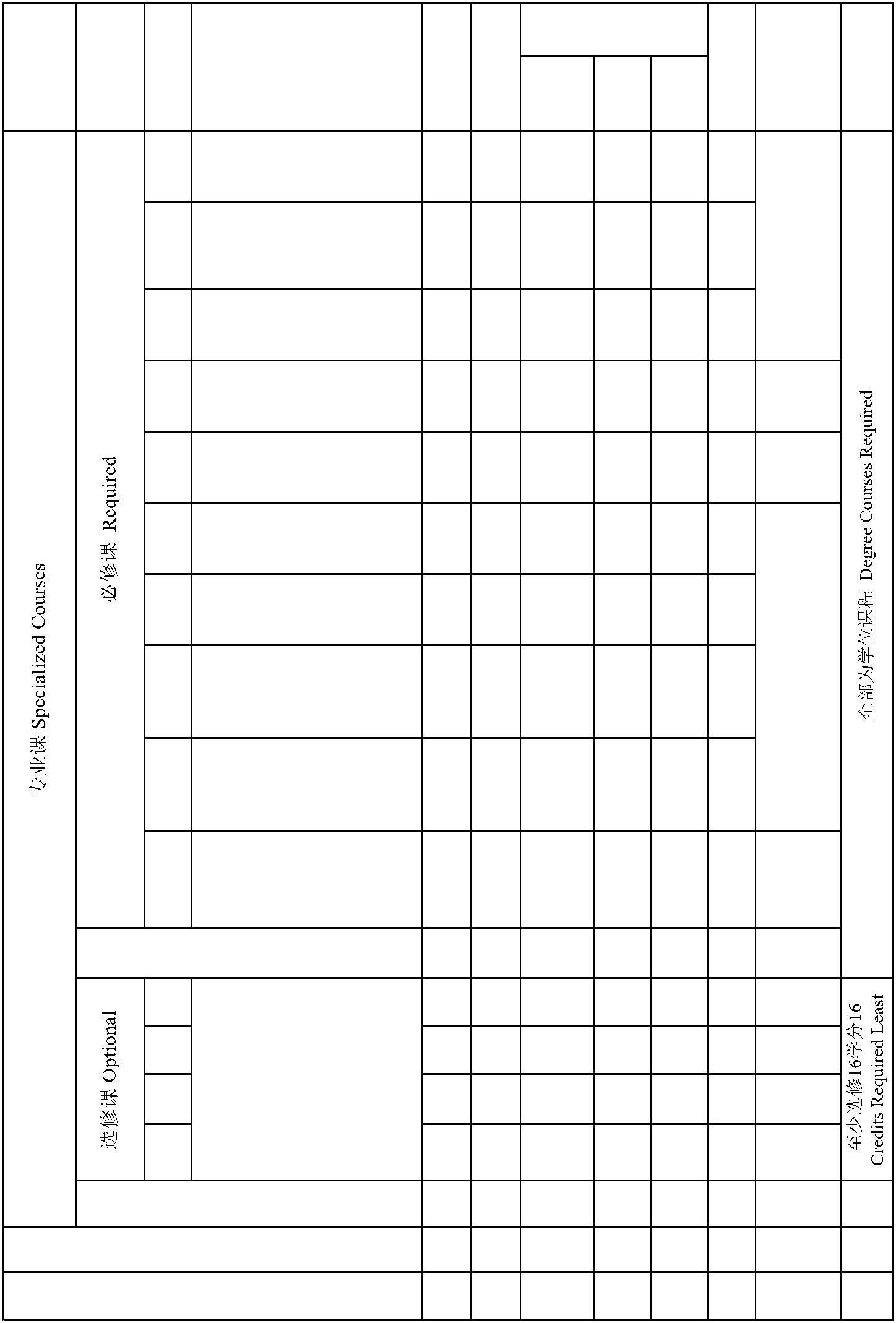 类别CourseCategory课程性质CourseNature课程编号No.课程名称Course Title学分Credit学时Hour学时类型Credit Hour Type 开课学期实验 实践讲授 Experi PracticTeachingTermment e任课单位School/Department备注Memo22广告创意与策划Advertising originality andplanning广告创意与策划Advertising originality andplanning3 54 40 14 53 54 40 14 53 54 40 14 53 54 40 14 5文法学院SHL文法学院SHL33广告心理学 advertisementpsychology广告心理学 advertisementpsychology2 36 30 6 42 36 30 6 44 市场营销学 marketing 2 36 30 6 64 市场营销学 marketing 2 36 30 6 64 市场营销学 marketing 2 36 30 6 64 市场营销学 marketing 2 36 30 6 64 市场营销学 marketing 2 36 30 6 64 市场营销学 marketing 2 36 30 6 64 市场营销学 marketing 2 36 30 6 64 市场营销学 marketing 2 36 30 6 64 市场营销学 marketing 2 36 30 6 64 市场营销学 marketing 2 36 30 6 64 市场营销学 marketing 2 36 30 6 64 市场营销学 marketing 2 36 30 6 6工商学院SBA工商学院SBA55统计与数据分析 Statisticsand data analysis统计与数据分析 Statisticsand data analysis3 54 30 24 43 54 30 24 43 54 30 24 43 54 30 24 4数统学院SOMS数统学院SOMS66广告文案写作Advertisement copy writing广告文案写作Advertisement copy writing3 54 42 12 43 54 42 12 477电脑图文设计Computergraphic and text design电脑图文设计Computergraphic and text design3 54 54 33 54 54 388广告效果评估Advertisement effectevaluation广告效果评估Advertisement effectevaluation3 54 42 12 53 54 42 12 53 54 42 12 53 54 42 12 5文法学院SHL文法学院SHL10消费者行为与营销策略Consumer behavior andMarketing Strategies2 36 20 16 5工商学院SBA2课程名称见专业选修课程表课程名称见专业选修课程表课程名称见专业选修课程表课程名称见专业选修课程表333See "Optionals" for coursetitles课程编号No.课程编号No.课程编号No.课程编号No.课程名称Course Title学分Credit学分Credit学分Credit学时Hour学时类型Credit Hour Type 任课 单位讲授 实验 实践 School/DepTeach Experi Practiartmenting ment ce学时类型Credit Hour Type 任课 单位讲授 实验 实践 School/DepTeach Experi Practiartmenting ment ce备注Memo1科学研究方法与论文写作* Research Methodology &Thesis Writing科学研究方法与论文写作* Research Methodology &Thesis Writing科学研究方法与论文写作* Research Methodology &Thesis Writing科学研究方法与论文写作* Research Methodology &Thesis Writing科学研究方法与论文写作* Research Methodology &Thesis Writing1 16 161 16 161 16 161 16 161 16 169新闻传播学研究方法Research methods of NewsCommunication2 32 3211广告经营管理* Administration and Management ofAdvertisement2 32 20 1215 UI设计基础* UI design foundation 2 32 32信息学院SIS课程类别CourseCategory课程性质CourseNature课程编号No.课程名称Course Title学分Credit学时HourCredit Hour Type 开课任课单位School/Department1形势与政策Current Affairs & Policy23次/学期32 1-84思想道德修养与法律基础Ethics & Principles of Law3 48 48 2义学院SOM课程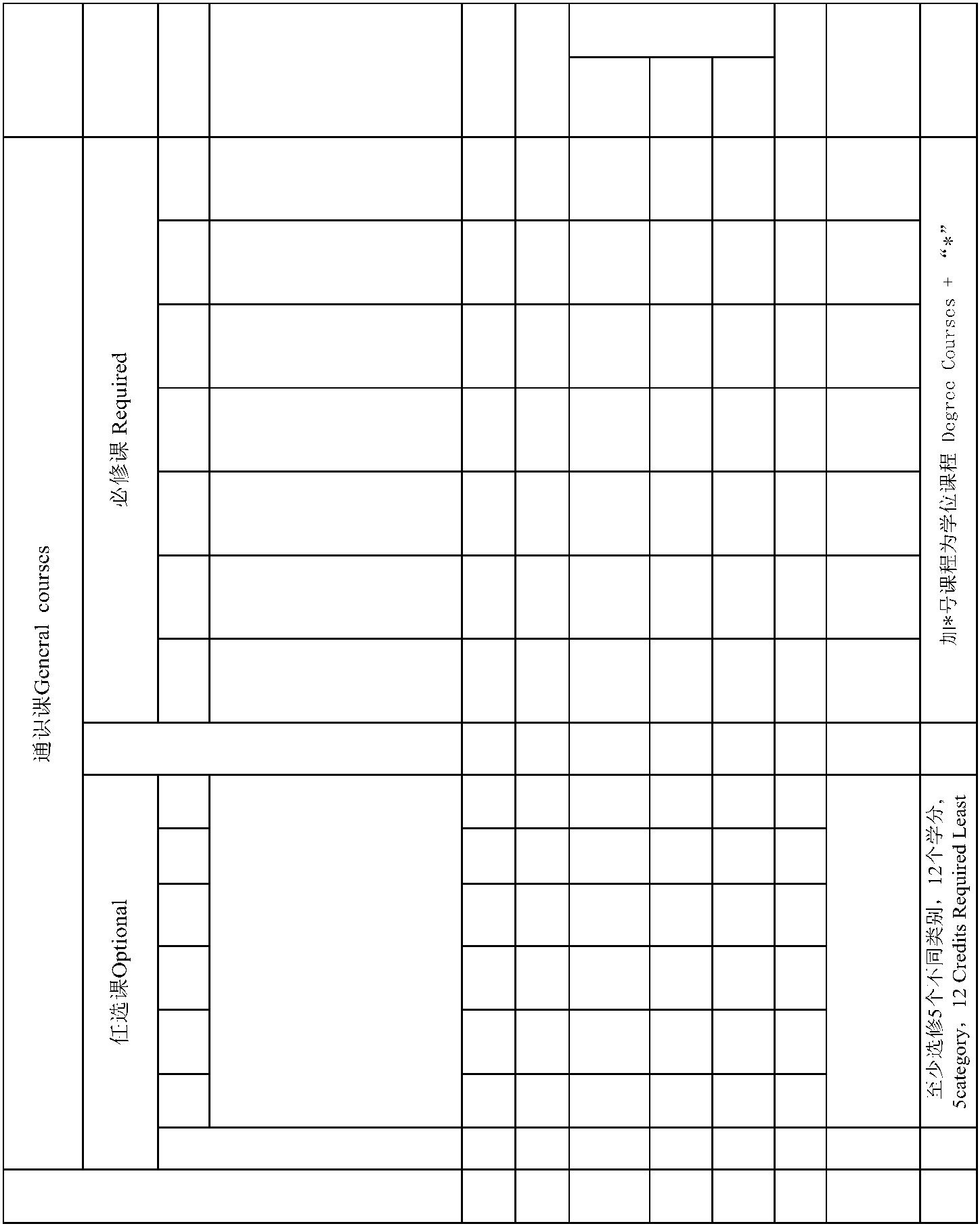 类别CourseCategory课程性质CourseNature课程编号No.课程编号No.课程编号No.课程编号No.课程编号No.课程编号No.课程编号No.课程编号No.课程编号No.课程名称Course Title学分Credit学分Credit学分Credit学分Credit学分Credit学分Credit学分Credit学时Hour学时类型Credit Hour Type 开课实验 实践学期讲授Experi Practic Term ment eTeaching学时类型Credit Hour Type 开课实验 实践学期讲授Experi Practic Term ment eTeaching学时类型Credit Hour Type 开课实验 实践学期讲授Experi Practic Term ment eTeaching学时类型Credit Hour Type 开课实验 实践学期讲授Experi Practic Term ment eTeaching任课单位School/Department任课单位School/Department任课单位School/Department任课单位School/Department备注Memo备注Memo备注Memo备注Memo11大学外语*Foreign Language大学外语*Foreign Language大学外语*Foreign Language大学外语*Foreign Language大学外语*Foreign Language大学外语*Foreign Language大学外语*Foreign Language12 256 192 64 1-412 256 192 64 1-412 256 192 64 1-412 256 192 64 1-412 256 192 64 1-412 256 192 64 1-412 256 192 64 1-412 256 192 64 1-412 256 192 64 1-4外语学院SFL外语学院SFL外语学院SFL外语学院SFL外语学院SFL外语学院SFL外语学院SFL外语学院SFL外语学院SFL外语学院SFL2 体育Physical Education 4 128 8 120 1-42 体育Physical Education 4 128 8 120 1-42 体育Physical Education 4 128 8 120 1-42 体育Physical Education 4 128 8 120 1-42 体育Physical Education 4 128 8 120 1-42 体育Physical Education 4 128 8 120 1-42 体育Physical Education 4 128 8 120 1-42 体育Physical Education 4 128 8 120 1-42 体育Physical Education 4 128 8 120 1-42 体育Physical Education 4 128 8 120 1-42 体育Physical Education 4 128 8 120 1-42 体育Physical Education 4 128 8 120 1-42 体育Physical Education 4 128 8 120 1-42 体育Physical Education 4 128 8 120 1-42 体育Physical Education 4 128 8 120 1-42 体育Physical Education 4 128 8 120 1-42 体育Physical Education 4 128 8 120 1-42 体育Physical Education 4 128 8 120 1-42 体育Physical Education 4 128 8 120 1-42 体育Physical Education 4 128 8 120 1-42 体育Physical Education 4 128 8 120 1-42 体育Physical Education 4 128 8 120 1-42 体育Physical Education 4 128 8 120 1-42 体育Physical Education 4 128 8 120 1-42 体育Physical Education 4 128 8 120 1-42 体育Physical Education 4 128 8 120 1-42 体育Physical Education 4 128 8 120 1-42 体育Physical Education 4 128 8 120 1-42 体育Physical Education 4 128 8 120 1-42 体育Physical Education 4 128 8 120 1-4体工部PED3 大学语文College Chinese 2 32 32 13 大学语文College Chinese 2 32 32 13 大学语文College Chinese 2 32 32 13 大学语文College Chinese 2 32 32 13 大学语文College Chinese 2 32 32 13 大学语文College Chinese 2 32 32 13 大学语文College Chinese 2 32 32 13 大学语文College Chinese 2 32 32 13 大学语文College Chinese 2 32 32 13 大学语文College Chinese 2 32 32 13 大学语文College Chinese 2 32 32 13 大学语文College Chinese 2 32 32 13 大学语文College Chinese 2 32 32 13 大学语文College Chinese 2 32 32 13 大学语文College Chinese 2 32 32 13 大学语文College Chinese 2 32 32 13 大学语文College Chinese 2 32 32 13 大学语文College Chinese 2 32 32 13 大学语文College Chinese 2 32 32 13 大学语文College Chinese 2 32 32 13 大学语文College Chinese 2 32 32 13 大学语文College Chinese 2 32 32 1文法学院SHL文法学院SHL文法学院SHL文法学院SHL文法学院SHL文法学院SHL文法学院SHL文法学院SHL文法学院SHL文法学院SHL4 军事理论Military Theory 2 36 28 8 14 军事理论Military Theory 2 36 28 8 14 军事理论Military Theory 2 36 28 8 14 军事理论Military Theory 2 36 28 8 14 军事理论Military Theory 2 36 28 8 14 军事理论Military Theory 2 36 28 8 14 军事理论Military Theory 2 36 28 8 14 军事理论Military Theory 2 36 28 8 14 军事理论Military Theory 2 36 28 8 14 军事理论Military Theory 2 36 28 8 14 军事理论Military Theory 2 36 28 8 14 军事理论Military Theory 2 36 28 8 14 军事理论Military Theory 2 36 28 8 14 军事理论Military Theory 2 36 28 8 14 军事理论Military Theory 2 36 28 8 14 军事理论Military Theory 2 36 28 8 14 军事理论Military Theory 2 36 28 8 14 军事理论Military Theory 2 36 28 8 14 军事理论Military Theory 2 36 28 8 14 军事理论Military Theory 2 36 28 8 14 军事理论Military Theory 2 36 28 8 14 军事理论Military Theory 2 36 28 8 14 军事理论Military Theory 2 36 28 8 1军事教研室DMT军事教研室DMT军事教研室DMT军事教研室DMT军事教研室DMT军事教研室DMT军事教研室DMT军事教研室DMT军事教研室DMT555心理健康教育Mental Health Education心理健康教育Mental Health Education心理健康教育Mental Health Education心理健康教育Mental Health Education心理健康教育Mental Health Education心理健康教育Mental Health Education心理健康教育Mental Health Education心理健康教育Mental Health Education2 32 24 8 12 32 24 8 12 32 24 8 12 32 24 8 12 32 24 8 12 32 24 8 12 32 24 8 1公管学院SPA公管学院SPA公管学院SPA公管学院SPA公管学院SPA公管学院SPA公管学院SPA公管学院SPA公管学院SPA6计算机应用*Computer Application计算机应用*Computer Application计算机应用*Computer Application计算机应用*Computer Application计算机应用*Computer Application计算机应用*Computer Application计算机应用*Computer Application计算机应用*Computer Application计算机应用*Computer Application3 64 32 32 23 64 32 32 23 64 32 32 23 64 32 32 23 64 32 32 23 64 32 32 2信息学院SIS信息学院SIS信息学院SIS信息学院SIS信息学院SIS信息学院SIS信息学院SIS信息学院SIS信息学院SIS信息学院SIS777高等数学(3)*AdvancedMathematics(3)高等数学(3)*AdvancedMathematics(3)高等数学(3)*AdvancedMathematics(3)高等数学(3)*AdvancedMathematics(3)高等数学(3)*AdvancedMathematics(3)高等数学(3)*AdvancedMathematics(3)高等数学(3)*AdvancedMathematics(3)高等数学(3)*AdvancedMathematics(3)2 32 32 22 32 32 22 32 32 22 32 32 22 32 32 22 32 32 22 32 32 2数统学院SOMS数统学院SOMS数统学院SOMS数统学院SOMS数统学院SOMS数统学院SOMS数统学院SOMS数统学院SOMS数统学院SOMS同类别，5个类别中必须含有艺术类别。课程名称见4通识任选课结构表2-7学期课程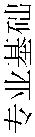 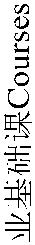 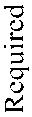 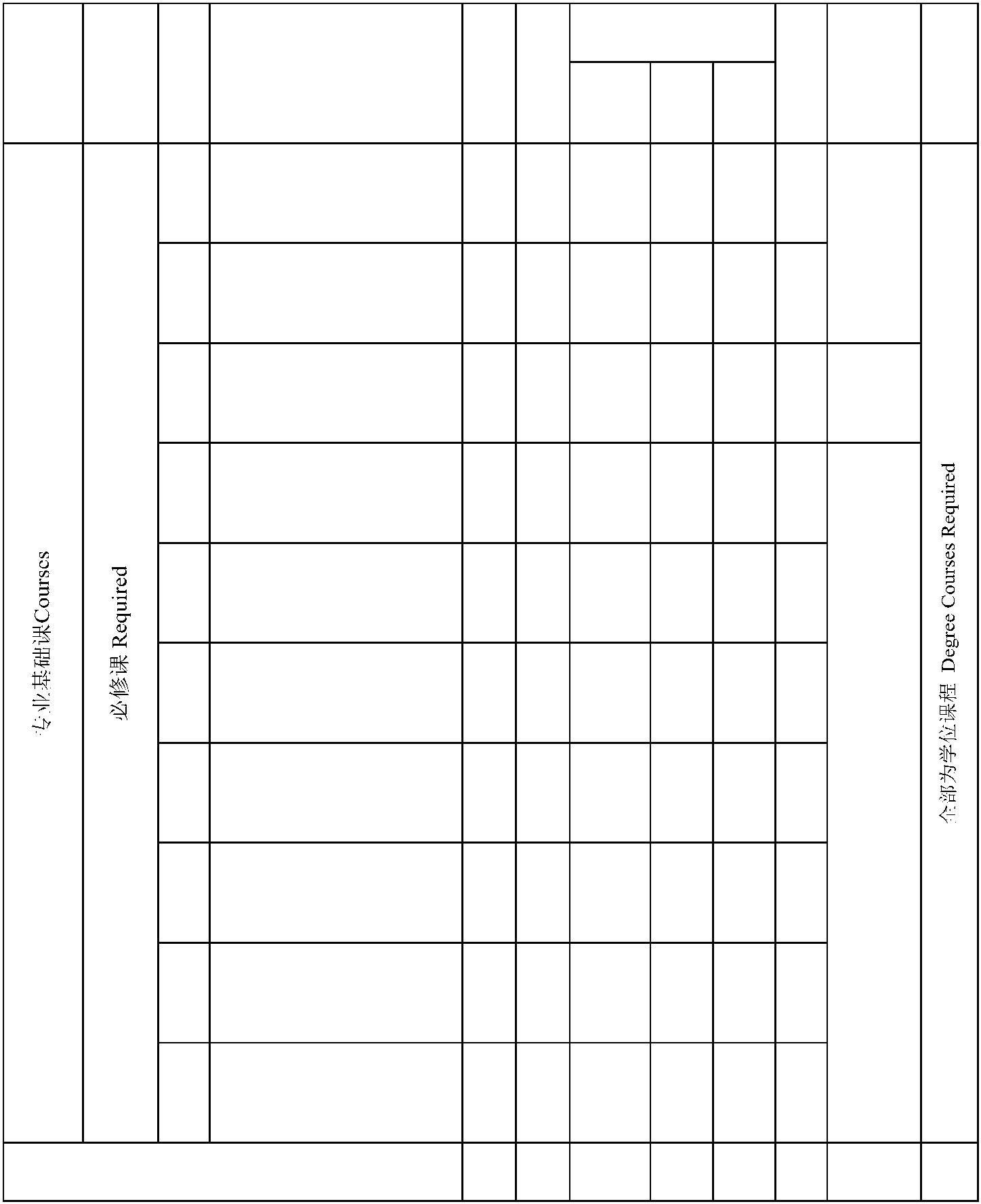 类别CourseCategory课程性质CourseNature课程编号No.课程编号No.课程编号No.课程编号No.课程名称Course Title学分Credit学分Credit学分Credit学时Hour学时类型Credit Hour Type 开课学期实验 实践讲授TermExperi Practic ment eTeaching学时类型Credit Hour Type 开课学期实验 实践讲授TermExperi Practic ment eTeaching任课单位School/Department备注Memo1传播学概论Introduction tocommunication传播学概论Introduction tocommunication传播学概论Introduction tocommunication传播学概论Introduction tocommunication传播学概论Introduction tocommunication3 54 42 12 33 54 42 12 33 54 42 12 33 54 42 12 33 54 42 12 322新闻学概论Introduction to Journalism新闻学概论Introduction to Journalism3 54 42 12 33 54 42 12 33 54 42 12 3SHL33数字媒体技术Digital mediatechnology数字媒体技术Digital mediatechnology3 54 54 3信息学院SIS信息学院SIS信息学院SIS信息学院SIS5广播电视概论Introductionto Broadcast Journalism2 36 36 47新闻传播伦理与法规Journalism communicationethics and regulations3 54 30 24 53 54 30 24 5文法学院SHL8广告学概论Introduction toadvertising2 36 30 6 5课程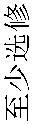 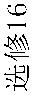 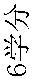 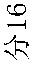 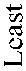 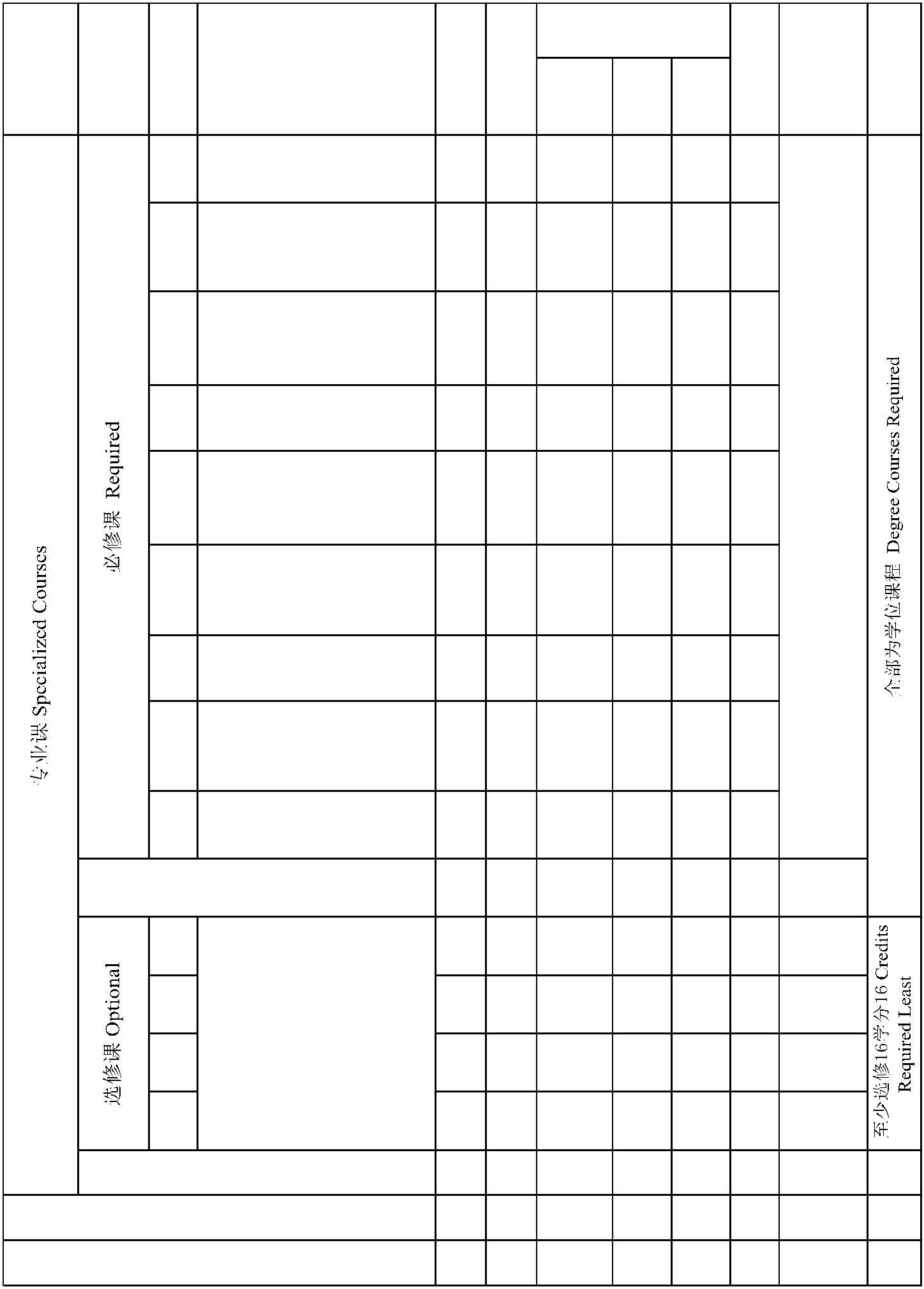 类别CourseCategory课程性质CourseNature课程编号No.课程编号No.课程编号No.课程编号No.课程名称Course Title学分Credit学分Credit学分Credit学时Hour学时类型Credit Hour Type 开课学期实验 实践讲授 Experi PracticTeachingTermment e学时类型Credit Hour Type 开课学期实验 实践讲授 Experi PracticTeachingTermment e任课单位School/Department备注Memo1大众传播史History of masscommunication大众传播史History of masscommunication大众传播史History of masscommunication大众传播史History of masscommunication大众传播史History of masscommunication3 54 54 33 54 54 33 54 54 33 54 54 33 54 54 34视觉传播Visual Comunication3 54 42 12 55传播心理学（双语）Psychology ofCommunication3 54 39 15 53 54 39 15 5文法学院SHL7媒介经营管理Media management3 54 39 15 69跨文化传播 Cross-culturalCommunication2 36 30 6 62课程名称见专业选修课程表课程名称见专业选修课程表课程名称见专业选修课程表课程名称见专业选修课程表333See "Optionals" for coursetitles课程编号No.课程编号No.课程编号No.课程编号No.课程名称Course Title学分Credit学分Credit学分Credit学时Hour学时类型Credit Hour Type 任课单位讲授 实验 实践School/DepartTeach Experi Practiing ment cement学时类型Credit Hour Type 任课单位讲授 实验 实践School/DepartTeach Experi Practiing ment cement备注Memo1科学研究方法与论文写作*Research Methodology & ThesisWriting科学研究方法与论文写作*Research Methodology & ThesisWriting科学研究方法与论文写作*Research Methodology & ThesisWriting科学研究方法与论文写作*Research Methodology & ThesisWriting科学研究方法与论文写作*Research Methodology & ThesisWriting1 16 161 16 161 16 161 16 161 16 167大数据与新闻传播专题研究*Research on big data and newscommunication2 36 36课程类别CourseCategory课程性质CourseNature课程编号No.课程名称Course Title学分Credit学时HourCredit Hour Type 开课TermTeachin Experi任课单位School/Department1形势与政策Current Affairs & Policy23次/学期32 1-84思想道德修养与法律基础Ethics & Principles of Law3 48 48 2义学院SOM6主义理论体系概论* Maoism& Theory of Socialism withChinese Characteristics4 64 64 4课程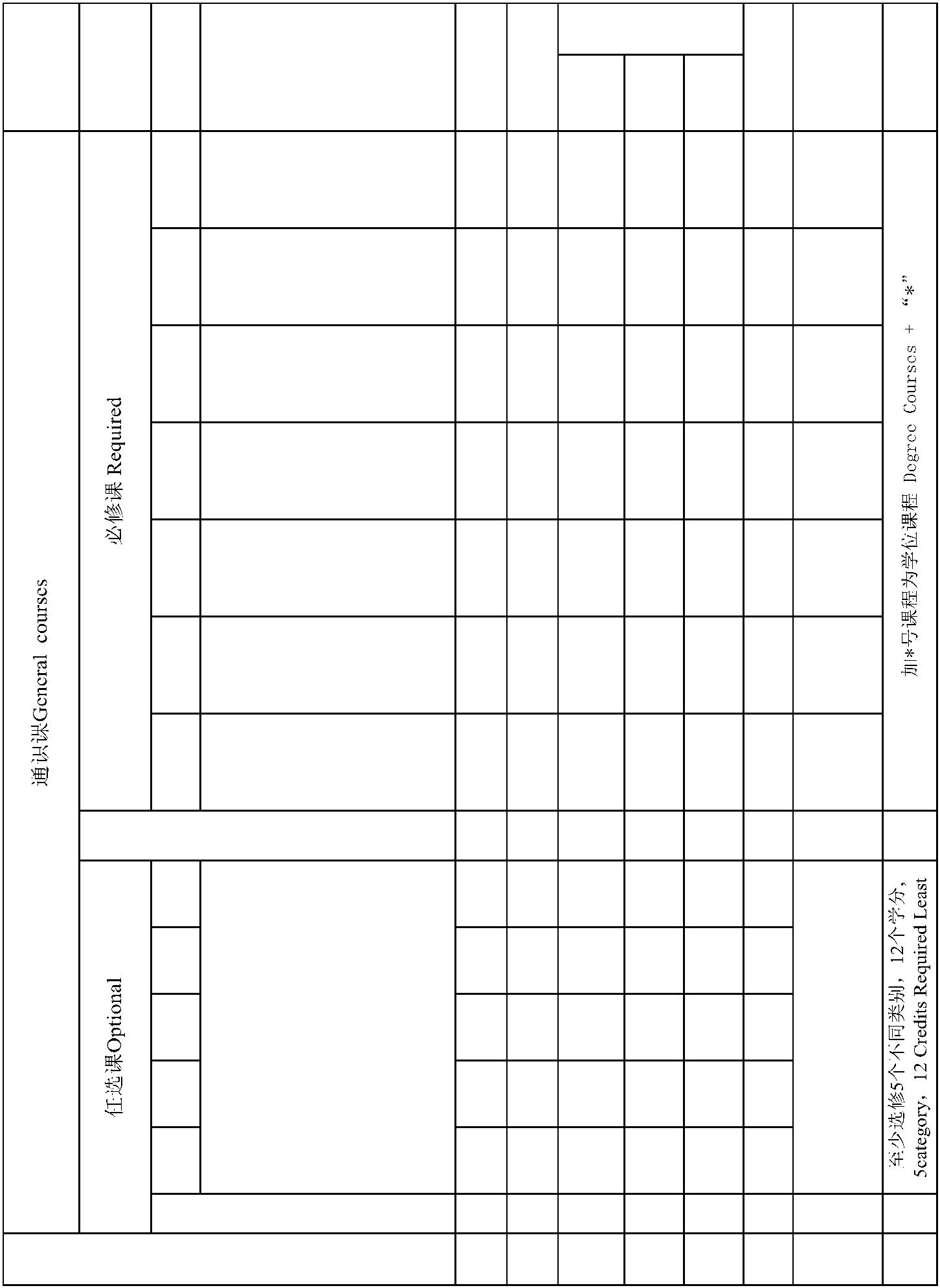 类别CourseCategory课程性质CourseNature课程编号No.课程编号No.课程编号No.课程编号No.课程编号No.课程编号No.课程编号No.课程编号No.课程编号No.课程名称Course Title学分Credit学分Credit学分Credit学分Credit学分Credit学分Credit学分Credit学时Hour学时类型 Credit Hour Type 开课 讲授 实验 实践 学期Teachin Experi Practic Term gmente学时类型 Credit Hour Type 开课 讲授 实验 实践 学期Teachin Experi Practic Term gmente学时类型 Credit Hour Type 开课 讲授 实验 实践 学期Teachin Experi Practic Term gmente学时类型 Credit Hour Type 开课 讲授 实验 实践 学期Teachin Experi Practic Term gmente任课单位School/Department任课单位School/Department任课单位School/Department任课单位School/Department备注Memo备注Memo备注Memo备注Memo11大学外语*Foreign Language大学外语*Foreign Language大学外语*Foreign Language大学外语*Foreign Language大学外语*Foreign Language大学外语*Foreign Language大学外语*Foreign Language12 256 192 64 1-412 256 192 64 1-412 256 192 64 1-412 256 192 64 1-412 256 192 64 1-412 256 192 64 1-412 256 192 64 1-412 256 192 64 1-412 256 192 64 1-4外语学院SFL外语学院SFL外语学院SFL外语学院SFL外语学院SFL外语学院SFL外语学院SFL外语学院SFL外语学院SFL2 体育Physical Education 4 128 8 120 1-42 体育Physical Education 4 128 8 120 1-42 体育Physical Education 4 128 8 120 1-42 体育Physical Education 4 128 8 120 1-42 体育Physical Education 4 128 8 120 1-42 体育Physical Education 4 128 8 120 1-42 体育Physical Education 4 128 8 120 1-42 体育Physical Education 4 128 8 120 1-42 体育Physical Education 4 128 8 120 1-42 体育Physical Education 4 128 8 120 1-42 体育Physical Education 4 128 8 120 1-42 体育Physical Education 4 128 8 120 1-42 体育Physical Education 4 128 8 120 1-42 体育Physical Education 4 128 8 120 1-42 体育Physical Education 4 128 8 120 1-42 体育Physical Education 4 128 8 120 1-42 体育Physical Education 4 128 8 120 1-42 体育Physical Education 4 128 8 120 1-42 体育Physical Education 4 128 8 120 1-42 体育Physical Education 4 128 8 120 1-42 体育Physical Education 4 128 8 120 1-42 体育Physical Education 4 128 8 120 1-42 体育Physical Education 4 128 8 120 1-42 体育Physical Education 4 128 8 120 1-42 体育Physical Education 4 128 8 120 1-42 体育Physical Education 4 128 8 120 1-42 体育Physical Education 4 128 8 120 1-42 体育Physical Education 4 128 8 120 1-42 体育Physical Education 4 128 8 120 1-4体工部PED3 大学语文College Chinese 2 32 32 13 大学语文College Chinese 2 32 32 13 大学语文College Chinese 2 32 32 13 大学语文College Chinese 2 32 32 13 大学语文College Chinese 2 32 32 13 大学语文College Chinese 2 32 32 13 大学语文College Chinese 2 32 32 13 大学语文College Chinese 2 32 32 13 大学语文College Chinese 2 32 32 13 大学语文College Chinese 2 32 32 13 大学语文College Chinese 2 32 32 13 大学语文College Chinese 2 32 32 13 大学语文College Chinese 2 32 32 13 大学语文College Chinese 2 32 32 13 大学语文College Chinese 2 32 32 13 大学语文College Chinese 2 32 32 13 大学语文College Chinese 2 32 32 13 大学语文College Chinese 2 32 32 13 大学语文College Chinese 2 32 32 13 大学语文College Chinese 2 32 32 13 大学语文College Chinese 2 32 32 13 大学语文College Chinese 2 32 32 1文法学院SHL文法学院SHL文法学院SHL文法学院SHL文法学院SHL文法学院SHL文法学院SHL文法学院SHL文法学院SHL4 军事理论Military Theory 2 36 28 8 14 军事理论Military Theory 2 36 28 8 14 军事理论Military Theory 2 36 28 8 14 军事理论Military Theory 2 36 28 8 14 军事理论Military Theory 2 36 28 8 14 军事理论Military Theory 2 36 28 8 14 军事理论Military Theory 2 36 28 8 14 军事理论Military Theory 2 36 28 8 14 军事理论Military Theory 2 36 28 8 14 军事理论Military Theory 2 36 28 8 14 军事理论Military Theory 2 36 28 8 14 军事理论Military Theory 2 36 28 8 14 军事理论Military Theory 2 36 28 8 14 军事理论Military Theory 2 36 28 8 14 军事理论Military Theory 2 36 28 8 14 军事理论Military Theory 2 36 28 8 14 军事理论Military Theory 2 36 28 8 14 军事理论Military Theory 2 36 28 8 14 军事理论Military Theory 2 36 28 8 14 军事理论Military Theory 2 36 28 8 14 军事理论Military Theory 2 36 28 8 14 军事理论Military Theory 2 36 28 8 14 军事理论Military Theory 2 36 28 8 1军事教研室DMT军事教研室DMT军事教研室DMT军事教研室DMT军事教研室DMT军事教研室DMT军事教研室DMT军事教研室DMT军事教研室DMT555心理健康教育Mental Health Education心理健康教育Mental Health Education心理健康教育Mental Health Education心理健康教育Mental Health Education心理健康教育Mental Health Education心理健康教育Mental Health Education心理健康教育Mental Health Education心理健康教育Mental Health Education2 32 24 8 12 32 24 8 12 32 24 8 12 32 24 8 12 32 24 8 12 32 24 8 12 32 24 8 1公管学院SPA公管学院SPA公管学院SPA公管学院SPA公管学院SPA公管学院SPA公管学院SPA公管学院SPA公管学院SPA6计算机应用*Computer Application计算机应用*Computer Application计算机应用*Computer Application计算机应用*Computer Application计算机应用*Computer Application计算机应用*Computer Application计算机应用*Computer Application计算机应用*Computer Application计算机应用*Computer Application3 64 32 32 23 64 32 32 23 64 32 32 23 64 32 32 23 64 32 32 23 64 32 32 2信息学院SIS信息学院SIS信息学院SIS信息学院SIS信息学院SIS信息学院SIS信息学院SIS信息学院SIS信息学院SIS777高等数学（3) *AdvancedMathematics(3)高等数学（3) *AdvancedMathematics(3)高等数学（3) *AdvancedMathematics(3)高等数学（3) *AdvancedMathematics(3)高等数学（3) *AdvancedMathematics(3)高等数学（3) *AdvancedMathematics(3)高等数学（3) *AdvancedMathematics(3)高等数学（3) *AdvancedMathematics(3)2 32 32 22 32 32 22 32 32 22 32 32 22 32 32 22 32 32 22 32 32 2数统学院SOMS数统学院SOMS数统学院SOMS数统学院SOMS数统学院SOMS数统学院SOMS数统学院SOMS数统学院SOMS数统学院SOMS34同类别，5个类别中必须含有艺术类别。课程名称见通识任选课结构表2-7学期课程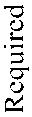 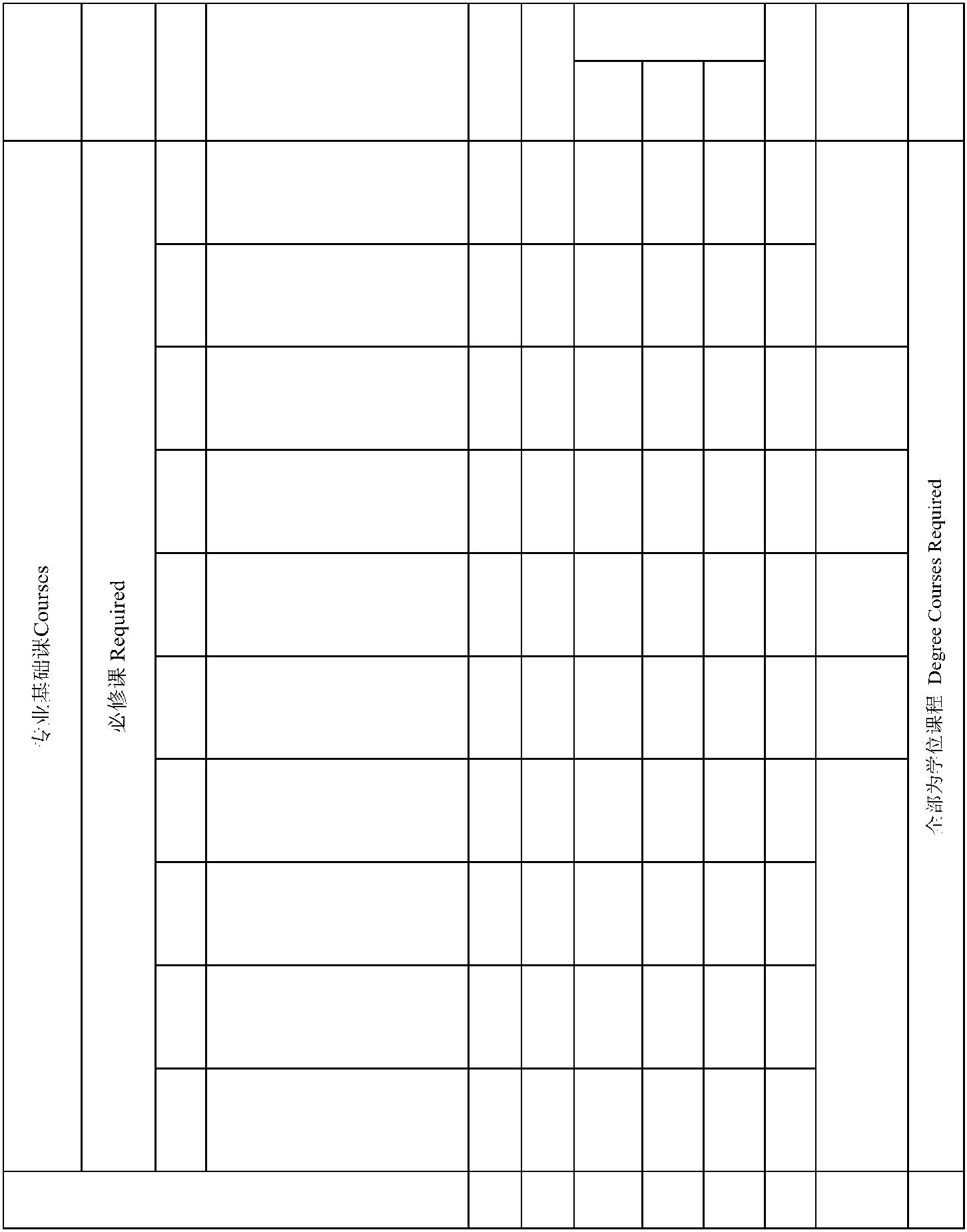 类别CourseCategory课程性质CourseNature课程编号No.课程名称Course Title学分Credit学时Hour学时类型Credit Hour Type 开课学期讲授 实验 实践TermTeachin Experi Practic gmente任课单位School/Department备注Memo33统计与数据分析Statistics and Data Analysis统计与数据分析Statistics and Data Analysis3 54 30 24 33 54 30 24 3数统学院SOMS数统学院SOMS44数字媒体技术Application of digitalcommunication technology数字媒体技术Application of digitalcommunication technology3 54 18 36 33 54 18 36 3信息学院SIS信息学院SIS5新闻学概论Introduction to Journalism新闻学概论Introduction to Journalism3 54 42 12 43 54 42 12 4文法学院SHL文法学院SHL6 市场营销学Marketing 2 36 30 6 46 市场营销学Marketing 2 36 30 6 46 市场营销学Marketing 2 36 30 6 46 市场营销学Marketing 2 36 30 6 46 市场营销学Marketing 2 36 30 6 46 市场营销学Marketing 2 36 30 6 46 市场营销学Marketing 2 36 30 6 46 市场营销学Marketing 2 36 30 6 46 市场营销学Marketing 2 36 30 6 46 市场营销学Marketing 2 36 30 6 4工商学院SBA工商学院SBA8传播心理学Communication psychology3 54 39 15 410传播法规与伦理Media Law and Ethics3 54 30 24 6课程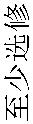 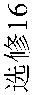 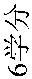 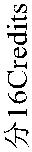 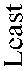 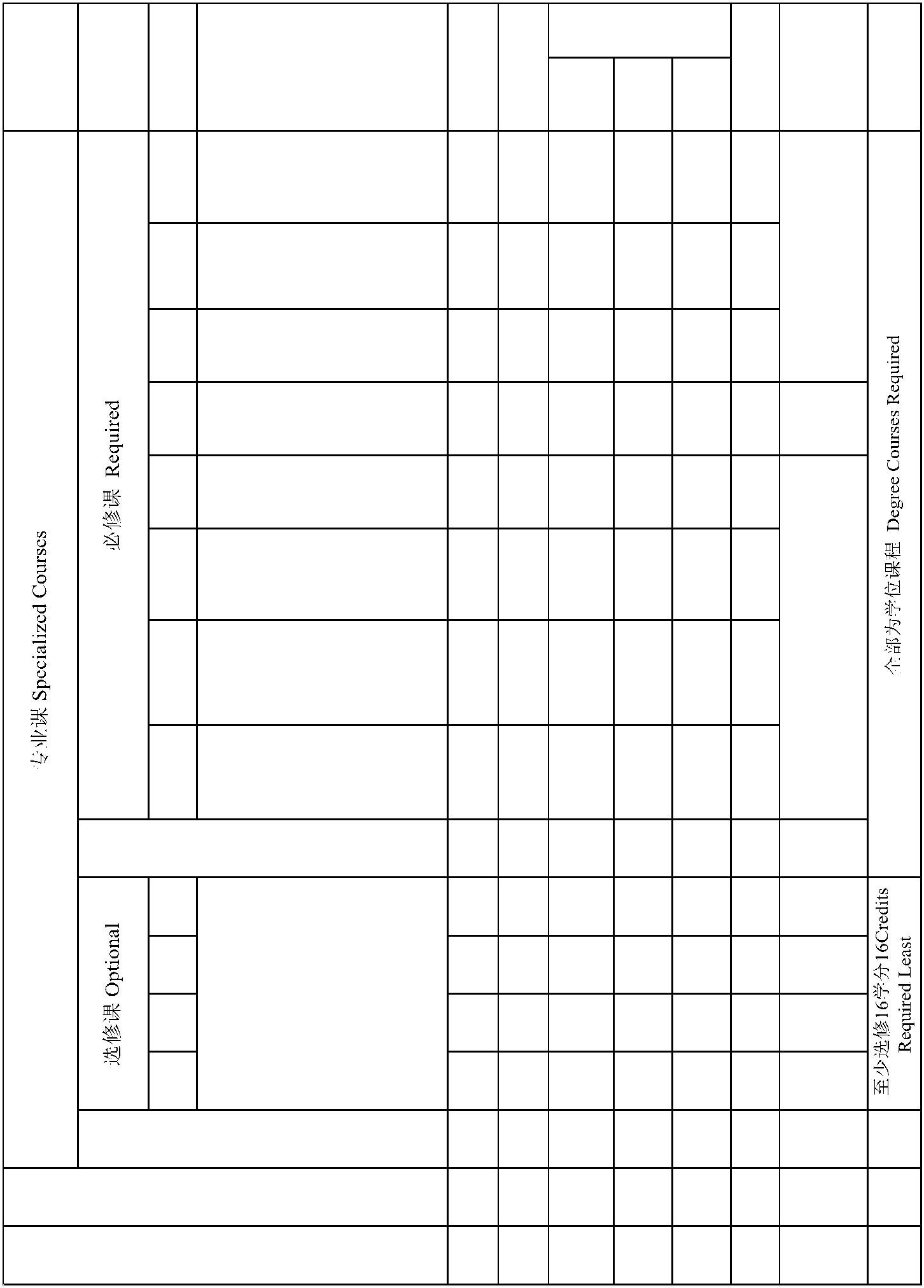 类别CourseCategory课程性质CourseNature课程编号No.课程名称Course Title学分Credit学时Hour学时类型Credit Hour Type 开课实验Teachin Experiment任课单位School/Department备注Memo33视觉传播Visual communication视觉传播Visual communication3 54 33 15 6 53 54 33 15 6 53 54 33 15 6 544网页制作与设计Page making and design网页制作与设计Page making and design3 54 30 24 53 54 30 24 53 54 30 24 53 54 30 24 53 54 30 24 5信息学院SIS55非线性编辑Non linear editing非线性编辑Non linear editing非线性编辑Non linear editing3 54 18 36 53 54 18 36 5课程编号No.课程编号No.课程编号No.课程编号No.课程名称Course Title学分Credit学分Credit学分Credit学时Hour学时类型Credit Hour Type 任课单位讲授 实验 实践 School/DepartTeach Exper Practi menting iment ce学时类型Credit Hour Type 任课单位讲授 实验 实践 School/DepartTeach Exper Practi menting iment ce备注Memo1科学研究方法与论文写作*Research Methodology &Thesis Writing科学研究方法与论文写作*Research Methodology &Thesis Writing科学研究方法与论文写作*Research Methodology &Thesis Writing科学研究方法与论文写作*Research Methodology &Thesis Writing科学研究方法与论文写作*Research Methodology &Thesis Writing1 16 10 61 16 10 61 16 10 61 16 10 61 16 10 66电子商务基础与应用*The basis and application of e-commerce2 36 30 69出版与数字出版概论 *Introduction to publishing and digital publishing2 36 24 1210 编程基础* Programming basis 2 36 16 2010 编程基础* Programming basis 2 36 16 2010 编程基础* Programming basis 2 36 16 2010 编程基础* Programming basis 2 36 16 2010 编程基础* Programming basis 2 36 16 2010 编程基础* Programming basis 2 36 16 2010 编程基础* Programming basis 2 36 16 20信息学院SIS12广播电视概论Introduction to Broadcast Journalism广播电视概论Introduction to Broadcast Journalism2 36 30 62 36 30 61313数字品牌传播与管理Digital Brand communication and management数字品牌传播与管理Digital Brand communication and management2 36 30 62 36 30 616新媒体经营与管理The new media operation and management2 36 30 6课程类别CourseCategory课程性质CourseNature课程编号No.课程名称Course Title学分Credit学时HourCredit Hour Type 开课学期实验 实践讲授TermExperi Practic ment eTeaching任课单位School/Department1形势与政策Current Affairs & Policy23次/学期32 1-84思想道德修养与法律基础Ethics & Principles of Law3 48 48 2义学院SOM课程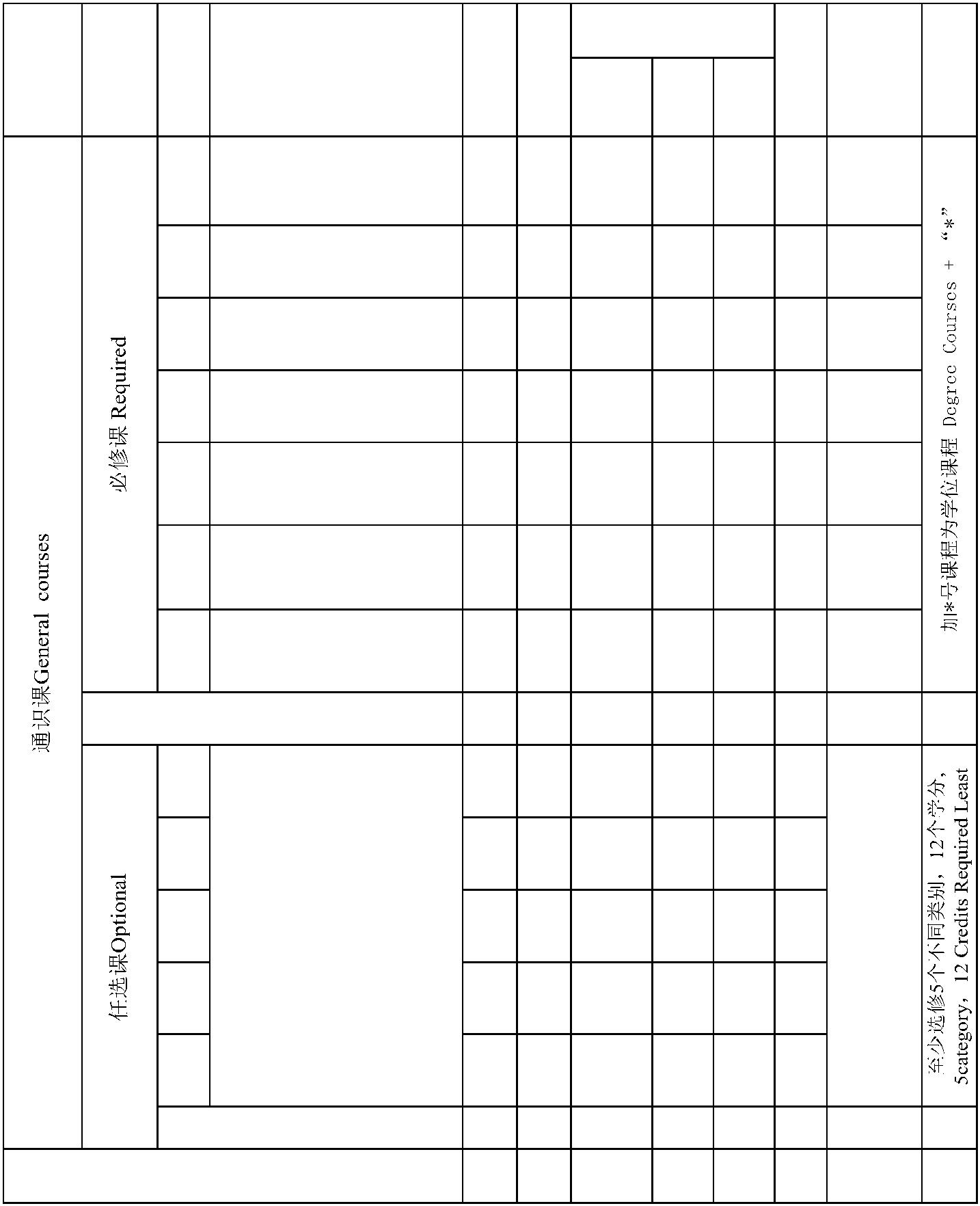 类别CourseCategory课程性质CourseNature课程编号No.课程名称Course Title学分Credit学时Hour学时类型Credit Hour Type 开课实验讲授11大学外语*Foreign Language大学外语*Foreign Language大学外语*Foreign Language12 256 192 64 1-412 256 192 64 1-412 256 192 64 1-412 256 192 64 1-412 256 192 64 1-4外语学院SFL外语学院SFL外语学院SFL外语学院SFL外语学院SFL外语学院SFL外语学院SFL外语学院SFL2 体育Physical Education 4 128 8 120 1-42 体育Physical Education 4 128 8 120 1-42 体育Physical Education 4 128 8 120 1-42 体育Physical Education 4 128 8 120 1-42 体育Physical Education 4 128 8 120 1-42 体育Physical Education 4 128 8 120 1-42 体育Physical Education 4 128 8 120 1-42 体育Physical Education 4 128 8 120 1-42 体育Physical Education 4 128 8 120 1-42 体育Physical Education 4 128 8 120 1-42 体育Physical Education 4 128 8 120 1-42 体育Physical Education 4 128 8 120 1-42 体育Physical Education 4 128 8 120 1-42 体育Physical Education 4 128 8 120 1-42 体育Physical Education 4 128 8 120 1-42 体育Physical Education 4 128 8 120 1-42 体育Physical Education 4 128 8 120 1-42 体育Physical Education 4 128 8 120 1-42 体育Physical Education 4 128 8 120 1-42 体育Physical Education 4 128 8 120 1-42 体育Physical Education 4 128 8 120 1-42 体育Physical Education 4 128 8 120 1-42 体育Physical Education 4 128 8 120 1-42 体育Physical Education 4 128 8 120 1-4体工部PED3 大学语文College Chinese 2 32 32 13 大学语文College Chinese 2 32 32 13 大学语文College Chinese 2 32 32 13 大学语文College Chinese 2 32 32 13 大学语文College Chinese 2 32 32 13 大学语文College Chinese 2 32 32 13 大学语文College Chinese 2 32 32 13 大学语文College Chinese 2 32 32 13 大学语文College Chinese 2 32 32 13 大学语文College Chinese 2 32 32 13 大学语文College Chinese 2 32 32 13 大学语文College Chinese 2 32 32 13 大学语文College Chinese 2 32 32 13 大学语文College Chinese 2 32 32 1文法学院SHL文法学院SHL文法学院SHL文法学院SHL文法学院SHL文法学院SHL文法学院SHL文法学院SHL4 军事理论Military Theory 2 36 28 8 14 军事理论Military Theory 2 36 28 8 14 军事理论Military Theory 2 36 28 8 14 军事理论Military Theory 2 36 28 8 14 军事理论Military Theory 2 36 28 8 14 军事理论Military Theory 2 36 28 8 14 军事理论Military Theory 2 36 28 8 14 军事理论Military Theory 2 36 28 8 14 军事理论Military Theory 2 36 28 8 14 军事理论Military Theory 2 36 28 8 14 军事理论Military Theory 2 36 28 8 14 军事理论Military Theory 2 36 28 8 14 军事理论Military Theory 2 36 28 8 14 军事理论Military Theory 2 36 28 8 14 军事理论Military Theory 2 36 28 8 14 军事理论Military Theory 2 36 28 8 1军事教研室DMT军事教研室DMT军事教研室DMT军事教研室DMT军事教研室DMT军事教研室DMT军事教研室DMT军事教研室DMT555心理健康教育Mental Health Education心理健康教育Mental Health Education心理健康教育Mental Health Education心理健康教育Mental Health Education2 32 24 8 12 32 24 8 12 32 24 8 12 32 24 8 1公管学院SPA公管学院SPA公管学院SPA公管学院SPA公管学院SPA公管学院SPA公管学院SPA公管学院SPA6计算机应用*Computer Application计算机应用*Computer Application计算机应用*Computer Application计算机应用*Computer Application计算机应用*Computer Application3 64 32 32 23 64 32 32 23 64 32 32 2信息学院SIS信息学院SIS信息学院SIS信息学院SIS信息学院SIS信息学院SIS信息学院SIS信息学院SIS777高等数学(3)*AdvancedMathematics(3)高等数学(3)*AdvancedMathematics(3)高等数学(3)*AdvancedMathematics(3)高等数学(3)*AdvancedMathematics(3)2 32 32 22 32 32 22 32 32 22 32 32 2数统学院SOMS数统学院SOMS数统学院SOMS数统学院SOMS数统学院SOMS数统学院SOMS数统学院SOMS数统学院SOMS34同类别，5个类别中必须含有艺术类别。课程名称见通识任选课结构表2-7学期课程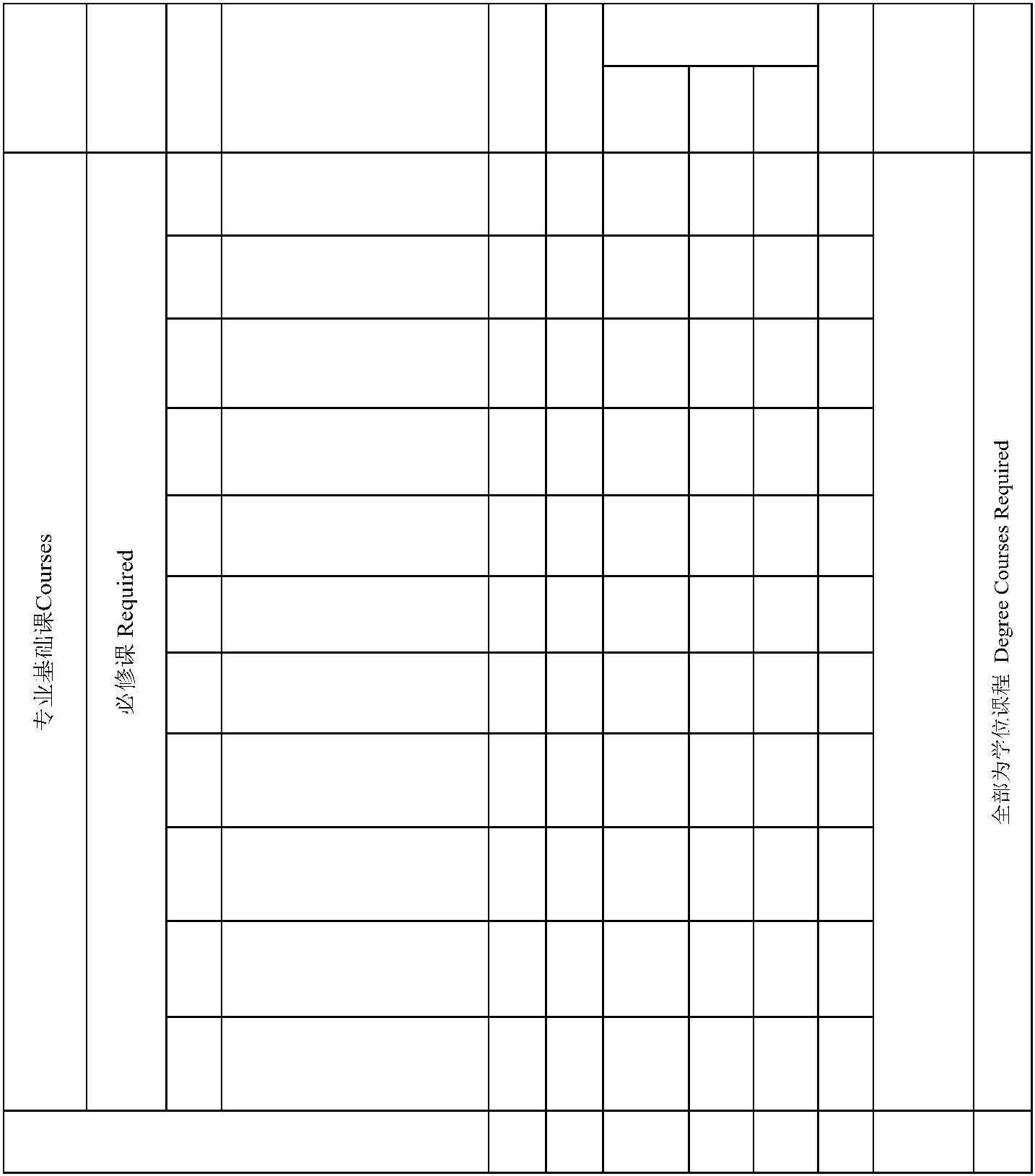 类别CourseCategory课程性质CourseNature课程编号No.课程名称Course Title学分Credit学时Hour学时类型Credit Hour Type 开课学期实验 实践讲授 Experi PracticTeachingTermment e2中国法律史 History ofChinese Law2 32 32 0 18刑事诉讼法 CriminalProcedure3 48 30 18 49国际法（双语）International Law2 32 20 12 411法律职业伦理Legal Profession Ethic2 32 16 16 7课程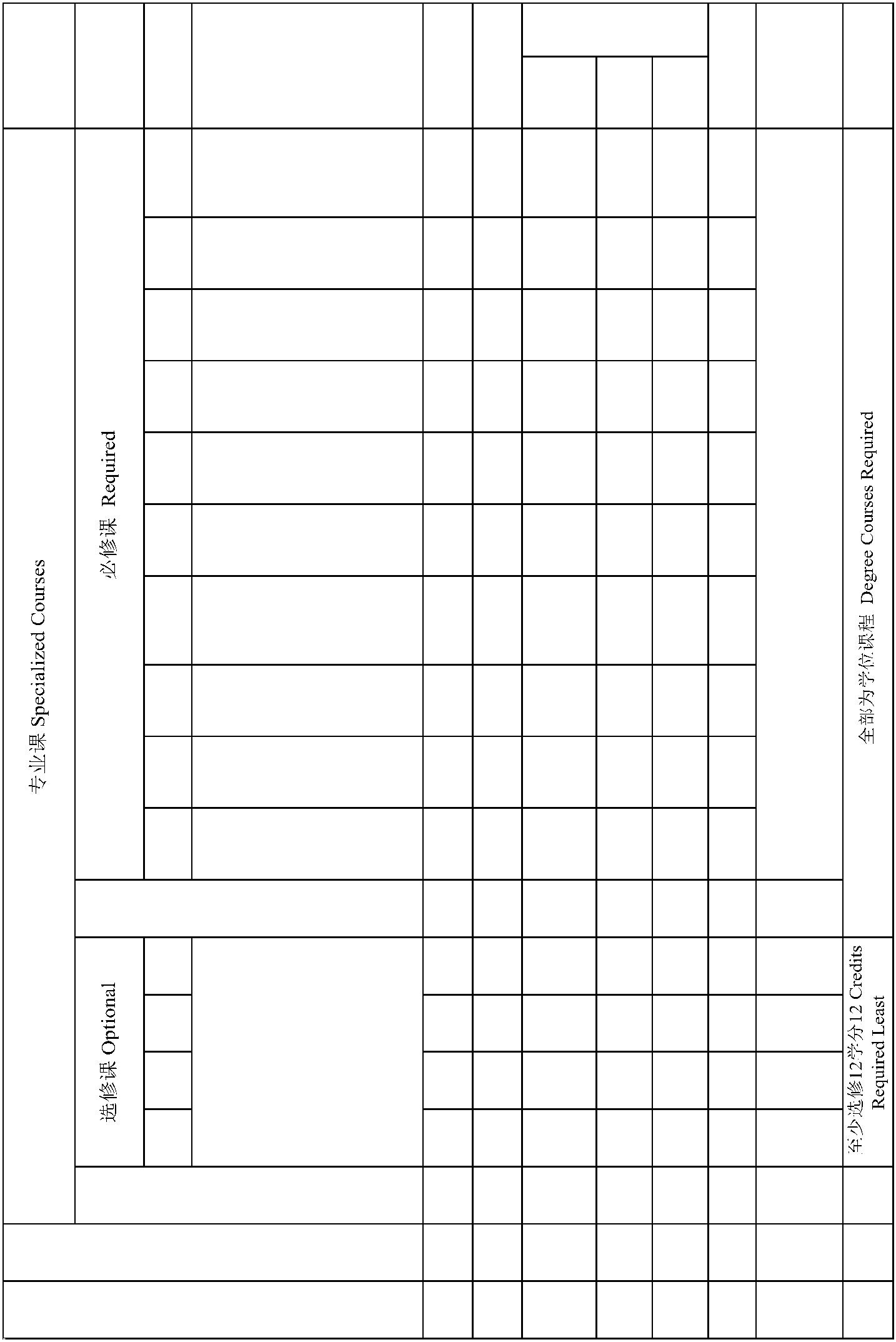 类别CourseCategory课程性质CourseNature课程编号No.课程名称Course Title学分Credit学时Hour学时类型Credit Hour Type 开课实验讲授5国际经济法InternationalEconomic Law2 32 20 12 62课程名称见专业选修课程表课程名称见专业选修课程表课程名称见专业选修课程表课程名称见专业选修课程表333See "Optionals" for coursetitles课程编号No.课程名称Course Title学分Credit学时HourCredit Hour Type任课单位School/Department10环境资源法Environmental Law and Natural ResourcesProtection Law2 32 20 1211 劳动与社会保障法（1）Labor Law and Social SecurityLaw（1）2 32 20 1216知识产权法(双语)Intellectual Property Law3 48 20 1218科学研究方法与论文写作Research Methodology &Thesis Writing1 18 8 8课程类别CourseCategory课程性质CourseNature课程编号No.课程编号No.课程编号No.课程编号No.课程名称Course Title学分Credit学分Credit学分Credit学分Credit学分Credit学时Hour学时类型Credit Hour Type 开课学期 实验讲授 实践 ExperiTermTeaching Practice ment学时类型Credit Hour Type 开课学期 实验讲授 实践 ExperiTermTeaching Practice ment学时类型Credit Hour Type 开课学期 实验讲授 实践 ExperiTermTeaching Practice ment学时类型Credit Hour Type 开课学期 实验讲授 实践 ExperiTermTeaching Practice ment任课单位School/Department备注Memo1形势与政策Current Affairs & Policy形势与政策Current Affairs & Policy形势与政策Current Affairs & Policy形势与政策Current Affairs & Policy形势与政策Current Affairs & Policy23次/学期3次/学期3次/学期3次/学期3次/学期32 1-84思想道德修养与法律基础Ethics & Principles of Law3 48 48 2义学院SOM课程类别CourseCategory课程性质CourseNature课程编号No.课程编号No.课程编号No.课程编号No.课程编号No.课程编号No.课程编号No.课程名称Course Title学分Credit学分Credit学分Credit学分Credit学分Credit学分Credit学分Credit学时HourCredit Hour Type 开课Credit Hour Type 开课Credit Hour Type 开课Credit Hour Type 开课Credit Hour Type 开课任课单位School/Department任课单位School/Department任课单位School/Department任课单位School/Department任课单位School/Department任课单位School/Department备注Memo11大学外语*Foreign Language大学外语*Foreign Language大学外语*Foreign Language大学外语*Foreign Language大学外语*Foreign Language大学外语*Foreign Language12 256 192 64 1-412 256 192 64 1-412 256 192 64 1-412 256 192 64 1-412 256 192 64 1-412 256 192 64 1-412 256 192 64 1-412 256 192 64 1-412 256 192 64 1-4外语学院SFL外语学院SFL外语学院SFL外语学院SFL外语学院SFL外语学院SFL外语学院SFL外语学院SFL外语学院SFL2 体育Physical Education 4 128 8 120 1-42 体育Physical Education 4 128 8 120 1-42 体育Physical Education 4 128 8 120 1-42 体育Physical Education 4 128 8 120 1-42 体育Physical Education 4 128 8 120 1-42 体育Physical Education 4 128 8 120 1-42 体育Physical Education 4 128 8 120 1-42 体育Physical Education 4 128 8 120 1-42 体育Physical Education 4 128 8 120 1-42 体育Physical Education 4 128 8 120 1-42 体育Physical Education 4 128 8 120 1-42 体育Physical Education 4 128 8 120 1-42 体育Physical Education 4 128 8 120 1-42 体育Physical Education 4 128 8 120 1-42 体育Physical Education 4 128 8 120 1-42 体育Physical Education 4 128 8 120 1-42 体育Physical Education 4 128 8 120 1-42 体育Physical Education 4 128 8 120 1-42 体育Physical Education 4 128 8 120 1-42 体育Physical Education 4 128 8 120 1-42 体育Physical Education 4 128 8 120 1-42 体育Physical Education 4 128 8 120 1-42 体育Physical Education 4 128 8 120 1-42 体育Physical Education 4 128 8 120 1-42 体育Physical Education 4 128 8 120 1-42 体育Physical Education 4 128 8 120 1-42 体育Physical Education 4 128 8 120 1-42 体育Physical Education 4 128 8 120 1-42 体育Physical Education 4 128 8 120 1-42 体育Physical Education 4 128 8 120 1-4体工部PED3 大学语文College Chinese 2 32 32 13 大学语文College Chinese 2 32 32 13 大学语文College Chinese 2 32 32 13 大学语文College Chinese 2 32 32 13 大学语文College Chinese 2 32 32 13 大学语文College Chinese 2 32 32 13 大学语文College Chinese 2 32 32 13 大学语文College Chinese 2 32 32 13 大学语文College Chinese 2 32 32 13 大学语文College Chinese 2 32 32 13 大学语文College Chinese 2 32 32 13 大学语文College Chinese 2 32 32 13 大学语文College Chinese 2 32 32 13 大学语文College Chinese 2 32 32 13 大学语文College Chinese 2 32 32 13 大学语文College Chinese 2 32 32 13 大学语文College Chinese 2 32 32 13 大学语文College Chinese 2 32 32 13 大学语文College Chinese 2 32 32 13 大学语文College Chinese 2 32 32 1文法学院SHL文法学院SHL文法学院SHL文法学院SHL文法学院SHL文法学院SHL文法学院SHL文法学院SHL文法学院SHL4 军事理论Military Theory 2 36 28 8 14 军事理论Military Theory 2 36 28 8 14 军事理论Military Theory 2 36 28 8 14 军事理论Military Theory 2 36 28 8 14 军事理论Military Theory 2 36 28 8 14 军事理论Military Theory 2 36 28 8 14 军事理论Military Theory 2 36 28 8 14 军事理论Military Theory 2 36 28 8 14 军事理论Military Theory 2 36 28 8 14 军事理论Military Theory 2 36 28 8 14 军事理论Military Theory 2 36 28 8 14 军事理论Military Theory 2 36 28 8 14 军事理论Military Theory 2 36 28 8 14 军事理论Military Theory 2 36 28 8 14 军事理论Military Theory 2 36 28 8 14 军事理论Military Theory 2 36 28 8 14 军事理论Military Theory 2 36 28 8 14 军事理论Military Theory 2 36 28 8 14 军事理论Military Theory 2 36 28 8 14 军事理论Military Theory 2 36 28 8 14 军事理论Military Theory 2 36 28 8 1军事教研室DMT军事教研室DMT军事教研室DMT军事教研室DMT军事教研室DMT军事教研室DMT军事教研室DMT军事教研室DMT55心理健康教育Mental Health Education心理健康教育Mental Health Education心理健康教育Mental Health Education心理健康教育Mental Health Education心理健康教育Mental Health Education心理健康教育Mental Health Education心理健康教育Mental Health Education心理健康教育Mental Health Education2 32 24 8 12 32 24 8 12 32 24 8 12 32 24 8 12 32 24 8 12 32 24 8 12 32 24 8 1公管学院SPA公管学院SPA公管学院SPA公管学院SPA公管学院SPA公管学院SPA公管学院SPA公管学院SPA6计算机应用*Computer Application计算机应用*Computer Application计算机应用*Computer Application计算机应用*Computer Application计算机应用*Computer Application计算机应用*Computer Application计算机应用*Computer Application计算机应用*Computer Application3 64 32 32 23 64 32 32 23 64 32 32 23 64 32 32 23 64 32 32 23 64 32 32 2信息学院SIS信息学院SIS信息学院SIS信息学院SIS信息学院SIS信息学院SIS信息学院SIS信息学院SIS信息学院SIS77高等数学(3)*AdvancedMathematics(2)高等数学(3)*AdvancedMathematics(2)高等数学(3)*AdvancedMathematics(2)高等数学(3)*AdvancedMathematics(2)高等数学(3)*AdvancedMathematics(2)高等数学(3)*AdvancedMathematics(2)高等数学(3)*AdvancedMathematics(2)高等数学(3)*AdvancedMathematics(2)2 32 32 22 32 32 22 32 32 22 32 32 22 32 32 22 32 32 22 32 32 2数统学院SOMS数统学院SOMS数统学院SOMS数统学院SOMS数统学院SOMS数统学院SOMS数统学院SOMS数统学院SOMS34同类别，5个类别中必须含有艺术类别。课程名称见通识任选课结构表2-7学期课程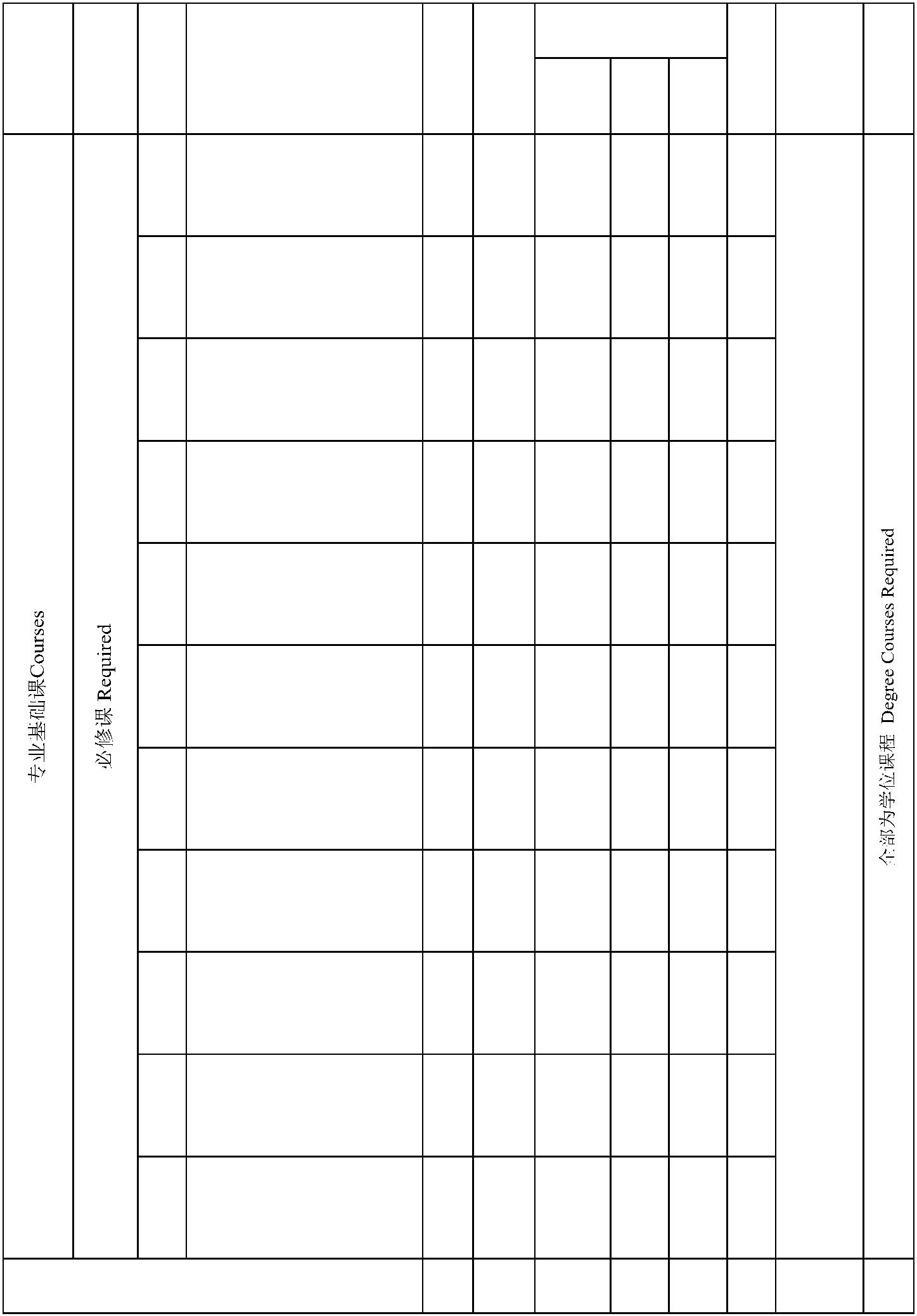 类别CourseCategory课程性质CourseNature课程编号No.课程名称Course Title学分Credit学时Hour学时类型Credit Hour Type 开课学期实验 实践讲授TermExperi Practic ment eTeaching2中国法律史 History ofChinese Law2 32 32 0 16 刑法2 Criminal Law 2 32 20 12 3文法学院SHL8刑事诉讼法 CriminalProcedure3 48 30 18 49国际法（双语）International Law2 32 20 12 411法律职业伦理 LegalProfession Ethic2 32 16 16 7课程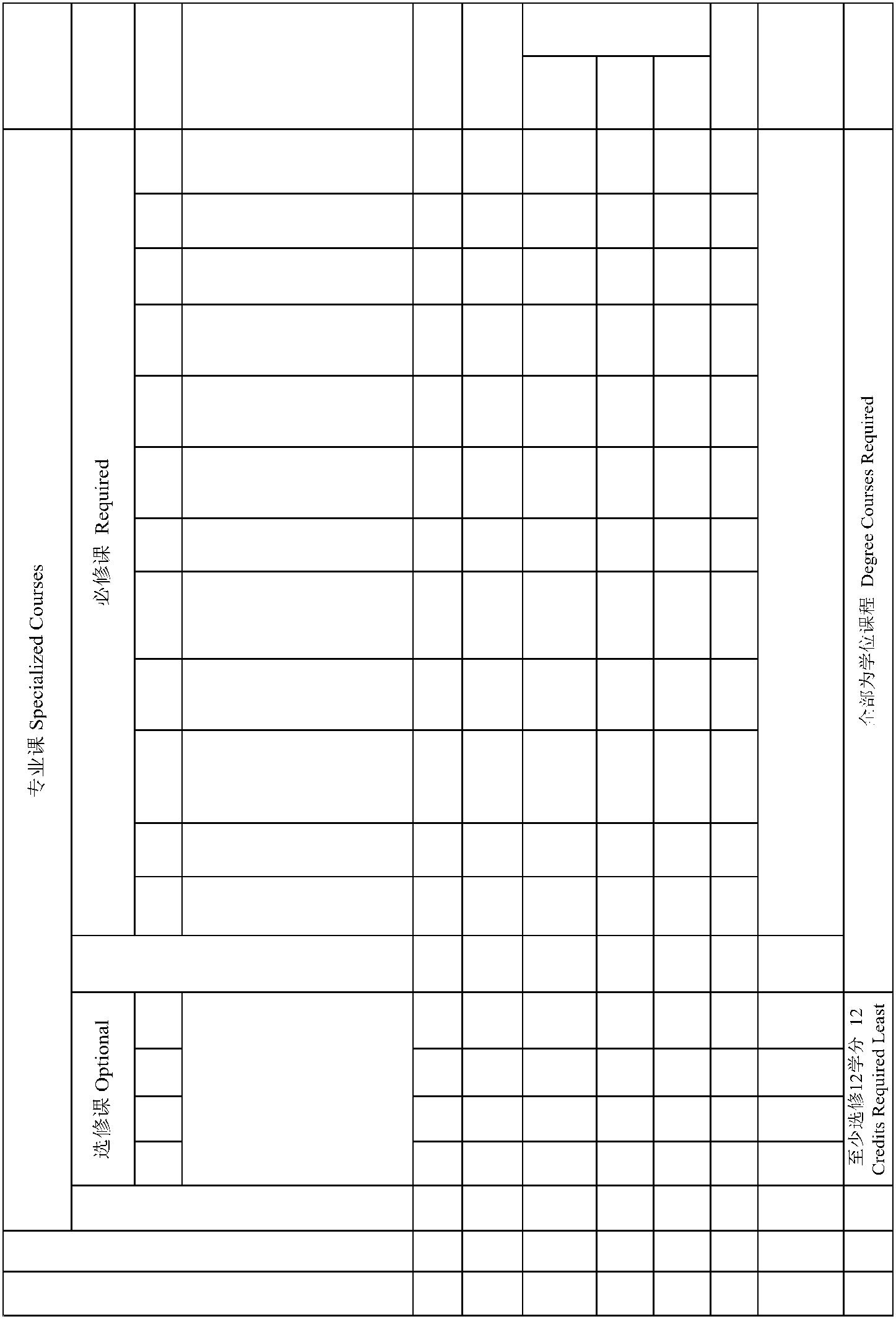 类别CourseCategory课程性质CourseNature课程编号No.课程名称Course Title学分Credit学时Hour学时类型Credit Hour Type 开课实验讲授1法律英语（双语）Englishfor Law2 32 32 0 35知识产权法(双语)Intellectual Property Law3 48 30 18 46国际经济法InternationalEconomic Law2 32 20 12 69企业法律实务CorportateLaw Practice3 48 30 18 72课程名称见专业选修课程 表课程名称见专业选修课程 表课程名称见专业选修课程 表课程名称见专业选修课程 表333See "Optionals" for coursetitles课程编号No.课程名称Course Title学分Credit学时Hour学时类型Credit Hour Type 任课单位讲授 实验 实践 School/DeparTeac Exper Practi tmenthing iment ce备注Memo8 证券法Securities Law 2 32 20 128 证券法Securities Law 2 32 20 128 证券法Securities Law 2 32 20 128 证券法Securities Law 2 32 20 128 证券法Securities Law 2 32 20 128 证券法Securities Law 2 32 20 12文法学院SHL9环境资源法Environmental Law and Natural ResourcesProtection Law2 32 20 1215 企业内部控制※Internal Control 2 32 20 12会计学院SOAC17科学研究方法与论文写作Research Methodology & ThesisWriting1 16 8 8课程类别CourseCategory课程性质CourseNature课程编号No.课程名称Course Title学分Credit学时HourCredit Hour Type 开课任课单位School/Department1形势与政策Current Affairs & Policy23次/学期32 1-84思想道德修养与法律基础Ethics & Principles of Law3 48 48 2义学院SOM课程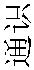 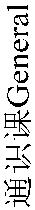 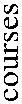 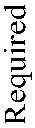 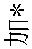 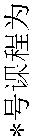 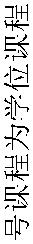 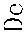 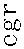 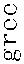 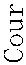 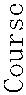 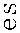 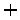 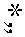 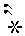 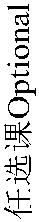 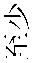 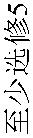 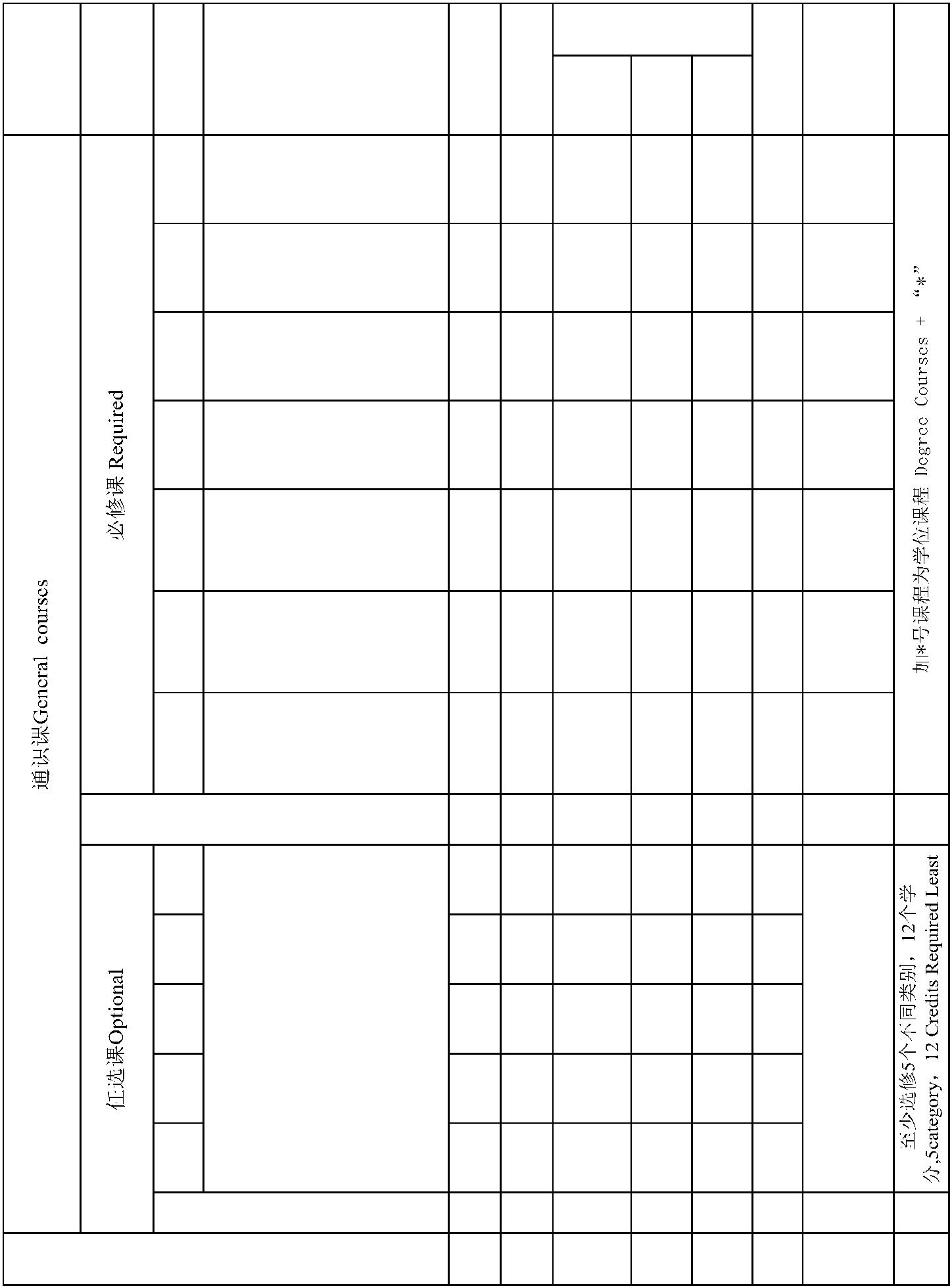 类别CourseCategory课程性质CourseNature课程编号No.课程编号No.课程编号No.课程编号No.课程编号No.课程编号No.课程编号No.课程名称Course Title学分Credit学分Credit学分Credit学分Credit学分Credit学时Hour学时类型Credit Hour Type 开课实验讲授学时类型Credit Hour Type 开课实验讲授学时类型Credit Hour Type 开课实验讲授任课单位School/Department任课单位School/Department任课单位School/Department任课单位School/Department备注Memo备注Memo备注Memo11大学外语*Foreign Language大学外语*Foreign Language大学外语*Foreign Language大学外语*Foreign Language大学外语*Foreign Language大学外语*Foreign Language12 256 192 64 1-412 256 192 64 1-412 256 192 64 1-412 256 192 64 1-412 256 192 64 1-412 256 192 64 1-412 256 192 64 1-4外语学院SFL外语学院SFL外语学院SFL外语学院SFL外语学院SFL外语学院SFL外语学院SFL外语学院SFL外语学院SFL2 体育Physical Education 4 128 8 120 1-42 体育Physical Education 4 128 8 120 1-42 体育Physical Education 4 128 8 120 1-42 体育Physical Education 4 128 8 120 1-42 体育Physical Education 4 128 8 120 1-42 体育Physical Education 4 128 8 120 1-42 体育Physical Education 4 128 8 120 1-42 体育Physical Education 4 128 8 120 1-42 体育Physical Education 4 128 8 120 1-42 体育Physical Education 4 128 8 120 1-42 体育Physical Education 4 128 8 120 1-42 体育Physical Education 4 128 8 120 1-42 体育Physical Education 4 128 8 120 1-42 体育Physical Education 4 128 8 120 1-42 体育Physical Education 4 128 8 120 1-42 体育Physical Education 4 128 8 120 1-42 体育Physical Education 4 128 8 120 1-42 体育Physical Education 4 128 8 120 1-42 体育Physical Education 4 128 8 120 1-42 体育Physical Education 4 128 8 120 1-42 体育Physical Education 4 128 8 120 1-42 体育Physical Education 4 128 8 120 1-42 体育Physical Education 4 128 8 120 1-42 体育Physical Education 4 128 8 120 1-4体工部PED3 大学语文College Chinese 2 32 32 13 大学语文College Chinese 2 32 32 13 大学语文College Chinese 2 32 32 13 大学语文College Chinese 2 32 32 13 大学语文College Chinese 2 32 32 13 大学语文College Chinese 2 32 32 13 大学语文College Chinese 2 32 32 13 大学语文College Chinese 2 32 32 13 大学语文College Chinese 2 32 32 13 大学语文College Chinese 2 32 32 13 大学语文College Chinese 2 32 32 13 大学语文College Chinese 2 32 32 13 大学语文College Chinese 2 32 32 13 大学语文College Chinese 2 32 32 13 大学语文College Chinese 2 32 32 13 大学语文College Chinese 2 32 32 13 大学语文College Chinese 2 32 32 13 大学语文College Chinese 2 32 32 1文法学院SHL文法学院SHL文法学院SHL文法学院SHL文法学院SHL文法学院SHL文法学院SHL文法学院SHL文法学院SHL4 军事理论Military Theory 2 36 28 8 14 军事理论Military Theory 2 36 28 8 14 军事理论Military Theory 2 36 28 8 14 军事理论Military Theory 2 36 28 8 14 军事理论Military Theory 2 36 28 8 14 军事理论Military Theory 2 36 28 8 14 军事理论Military Theory 2 36 28 8 14 军事理论Military Theory 2 36 28 8 14 军事理论Military Theory 2 36 28 8 14 军事理论Military Theory 2 36 28 8 14 军事理论Military Theory 2 36 28 8 14 军事理论Military Theory 2 36 28 8 14 军事理论Military Theory 2 36 28 8 14 军事理论Military Theory 2 36 28 8 14 军事理论Military Theory 2 36 28 8 14 军事理论Military Theory 2 36 28 8 14 军事理论Military Theory 2 36 28 8 14 军事理论Military Theory 2 36 28 8 1军事教研室DMT军事教研室DMT军事教研室DMT军事教研室DMT军事教研室DMT军事教研室DMT军事教研室DMT军事教研室DMT55心理健康教育Mental Health Education心理健康教育Mental Health Education心理健康教育Mental Health Education心理健康教育Mental Health Education心理健康教育Mental Health Education心理健康教育Mental Health Education心理健康教育Mental Health Education2 32 24 8 12 32 24 8 12 32 24 8 12 32 24 8 12 32 24 8 12 32 24 8 1公管学院SPA公管学院SPA公管学院SPA公管学院SPA公管学院SPA公管学院SPA公管学院SPA公管学院SPA66计算机应用*Computer Application计算机应用*Computer Application计算机应用*Computer Application计算机应用*Computer Application计算机应用*Computer Application计算机应用*Computer Application计算机应用*Computer Application3 64 32 32 23 64 32 32 23 64 32 32 23 64 32 32 23 64 32 32 23 64 32 32 2信息学院SIS信息学院SIS信息学院SIS信息学院SIS信息学院SIS信息学院SIS信息学院SIS信息学院SIS77高等数学(3) *AdvancedMathematics(3)高等数学(3) *AdvancedMathematics(3)高等数学(3) *AdvancedMathematics(3)高等数学(3) *AdvancedMathematics(3)高等数学(3) *AdvancedMathematics(3)高等数学(3) *AdvancedMathematics(3)高等数学(3) *AdvancedMathematics(3)2 32 32 22 32 32 22 32 32 22 32 32 22 32 32 22 32 32 2数统学院SOMS数统学院SOMS数统学院SOMS数统学院SOMS数统学院SOMS数统学院SOMS数统学院SOMS数统学院SOMS34同类别，5个类别中必须含有艺术类别。课程名称见通识任选课结构表2-7学期课程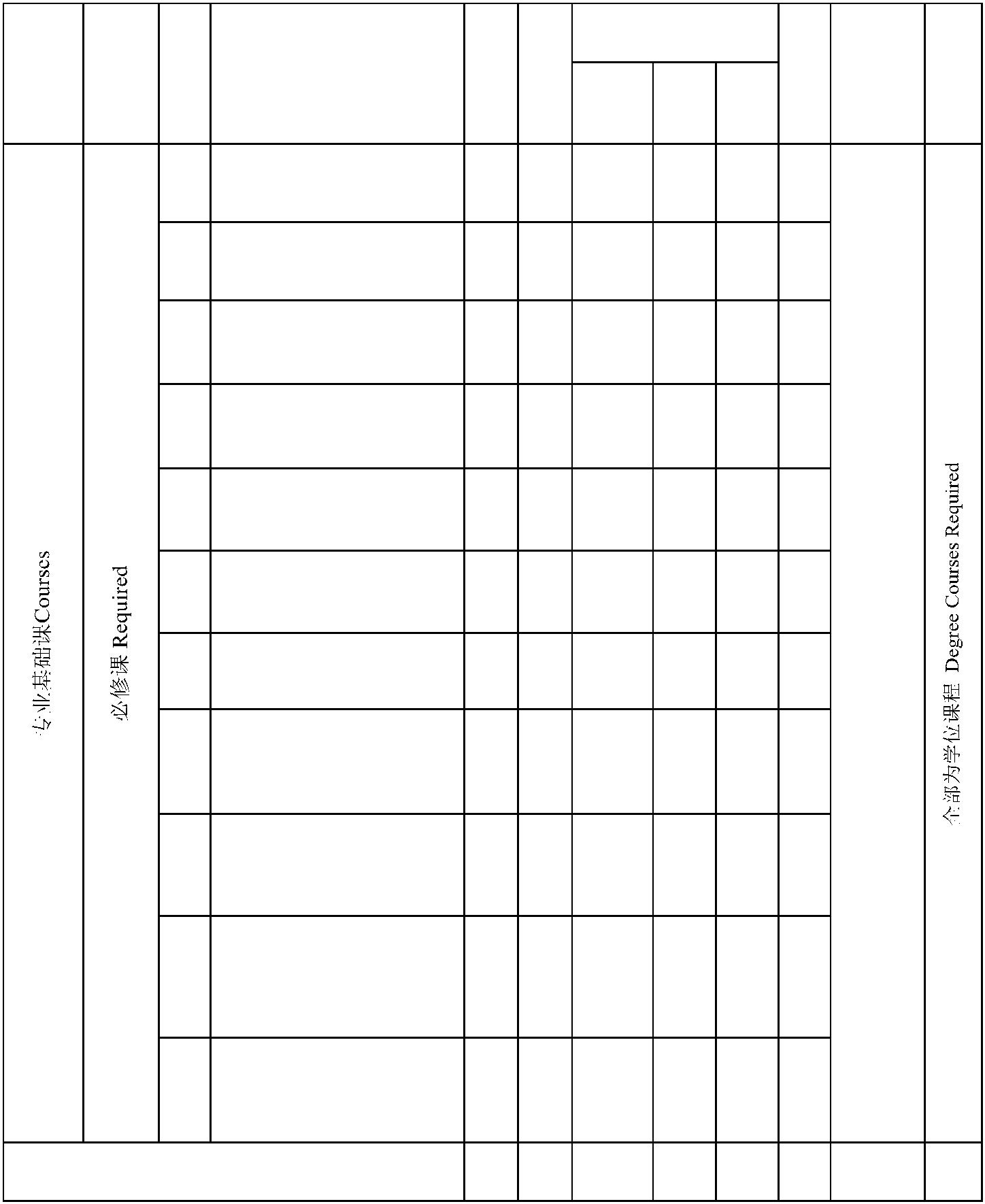 类别CourseCategory课程性质CourseNature课程编号No.课程名称Course Title学分Credit学时Hour学时类型Credit Hour Type 开课学期实验 实践讲授TermExperi Practic ment eTeaching任课单位School/Department备注Memo2中国法律史 History ofChinese Law2 32 32 0 18刑事诉讼法 CriminalProcedure3 48 30 18 49国际法（双语）International Law2 32 20 12 511法律职业伦理 LegalProfession Ethic2 32 16 16 7课程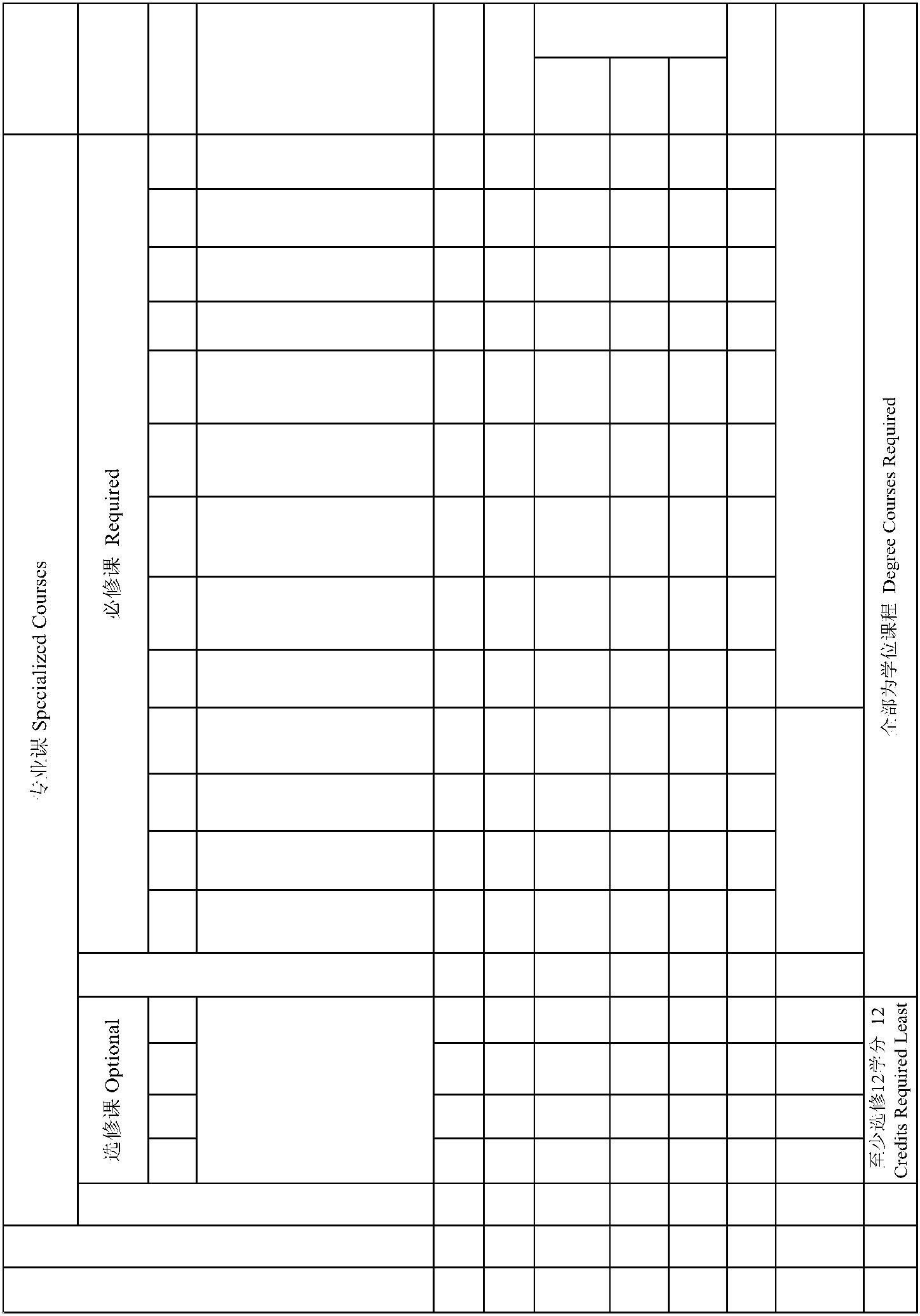 类别CourseCategory课程性质CourseNature课程编号No.课程编号No.课程编号No.课程编号No.课程名称Course Title学分Credit学分Credit学分Credit学时Hour学时类型Credit Hour Type 开课学期实验 实践讲授 Experi PracticTeachingTermment e学时类型Credit Hour Type 开课学期实验 实践讲授 Experi PracticTeachingTermment e任课单位School/Department备注Memo1法律英语（双语）Englishfor Law法律英语（双语）Englishfor Law法律英语（双语）Englishfor Law法律英语（双语）Englishfor Law法律英语（双语）Englishfor Law2 32 32 32 32 32 32 32 32 32 32 32 32 32 32 35知识产权法(双语)Intellectual Property Law3 48 30 18 46国际经济法InternationalEconomic Law2 32 20 12 6SHL8企业法律实务CorportateLaw Practice3 48 30 18 710税收学原理（双语）Principles of Taxation2 32 22 6 4 311 税法（一）Taxation Law 3 48 30 12 6 311 税法（一）Taxation Law 3 48 30 12 6 311 税法（一）Taxation Law 3 48 30 12 6 311 税法（一）Taxation Law 3 48 30 12 6 311 税法（一）Taxation Law 3 48 30 12 6 311 税法（一）Taxation Law 3 48 30 12 6 3大数据应用与经济大数据应用与经济大数据应用与经济大数据应用与经济12 税法（二）Taxation Law 3 48 30 12 6 412 税法（二）Taxation Law 3 48 30 12 6 412 税法（二）Taxation Law 3 48 30 12 6 412 税法（二）Taxation Law 3 48 30 12 6 412 税法（二）Taxation Law 3 48 30 12 6 412 税法（二）Taxation Law 3 48 30 12 6 412 税法（二）Taxation Law 3 48 30 12 6 412 税法（二）Taxation Law 3 48 30 12 6 4学院CBDAE2课程名称见专业选修课程 表课程名称见专业选修课程 表课程名称见专业选修课程 表课程名称见专业选修课程 表343434See "Optionals" for coursetitles课程编号No.课程名称Course Title学分Credit学时HourCredit Hour Type 任课单位讲授 实验 实践School/DepTeac Exper Practi artment hing iment ce备注Memo10环境资源法Environmental Law and Natural ResourcesProtection Law2 32 20 1211劳动与社会保障法（1）Labor Law and Social SecurityLaw（1）2 32 20 1214 公司治理※Corporate Governance 3 48 42 6工商学院SBA16 税务代理实务※Taxation Agency 2 32 26 6用与经济学院19科学研究方法与论文写作Research Methodology & ThesisWriting1 18 8 820 专业高峰课程 Introduction to Capstone Project※ 2 32 20 1220 专业高峰课程 Introduction to Capstone Project※ 2 32 20 1220 专业高峰课程 Introduction to Capstone Project※ 2 32 20 1220 专业高峰课程 Introduction to Capstone Project※ 2 32 20 1220 专业高峰课程 Introduction to Capstone Project※ 2 32 20 1220 专业高峰课程 Introduction to Capstone Project※ 2 32 20 12文法学院SHL22经济管理系统仿真综合实验Business comprehensivesimulation experiment2 32 10 22课程 类别CourseCategory课程性质CourseNature课程编号No.课程名称Course Title学分Credit学时Hour学时类型Credit Hour Type 开课任课单位School/Department备注Memo2中国法律史 History ofChinese Law2 32 32 0 49知识产权法(双语)Intellectual Property Law3 48 48 0 411国际经济法InternationalEconomic Law2 32 32 0 62 32 32 0 62 32 32 0 62 32 32 0 6文法学院SHL12刑事诉讼法 CriminalProcedure3 48 30 18 63 48 30 18 613国际法（双语）International Law2 32 32 0 62 32 32 0 614行政法与行政诉讼法Administrative Law &行政法与行政诉讼法Administrative Law &3 48 30 18 63 48 30 18 61616法律职业伦理Legal Profession Ethic2 32 32 0 72 32 32 0 717企业法律实务 CorportateLaw Practice企业法律实务 CorportateLaw Practice3 48 30 18 73 48 30 18 72课程名称见专业选修课课程表课程名称见专业选修课课程表课程名称见专业选修课课程表课程名称见专业选修课课程表333See "optionals"for coursetitles课程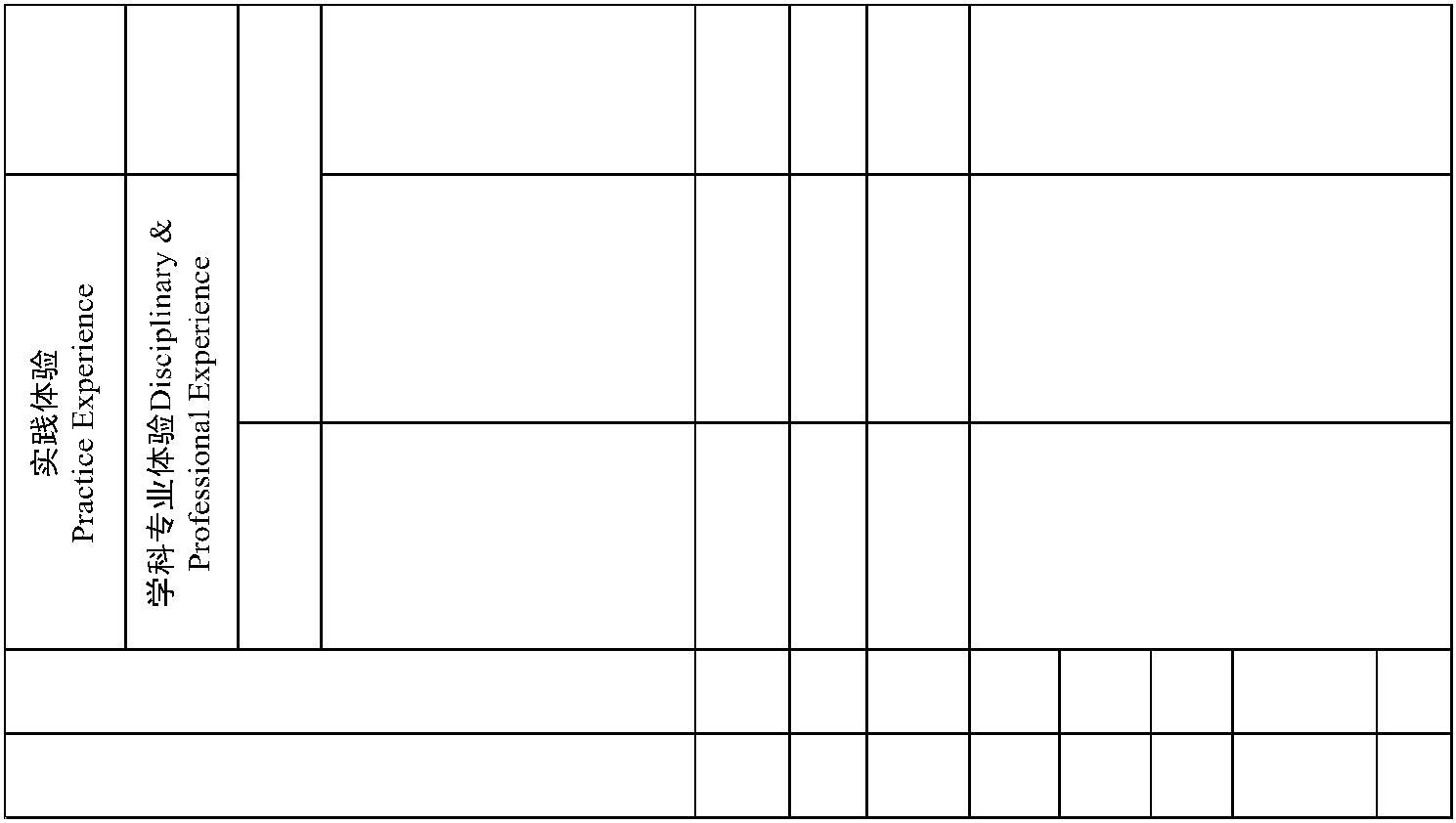 类别CourseCategory课程性质CourseNature课程编号No.课程名称Course Title学分Credit周数Week开课学期Term1专业实习（实验）Professional Practice(Experiment)4 106至7学期完成实习报告或按实验项目要求完成实验报告 To complete PracticeReport or Experiment Report2毕业论文（设计）Graduation Thesis (Project)6 127-8学期 一篇 To complete a GraduationThesis (project) of 6000 to 8000 Words课程编号No.课程名称Course Title学分Credit学时Hour任课单位School/Department课程类别CourseCategory课程性质CourseNature课程编号No.课程名称Course Title学分Credit学时HourCredit Hour Type 开课任课单位School/Department1形势与政策Current Affairs & Policy23次/学期32 1-84思想道德修养与法律基础Ethics & Principles of Law3 48 48 2课程类别CourseCategory课程性质CourseNature课程编号No.课程名称Course Title学分Credit学时HourCredit Hour Type 开课任课单位School/Department11大学外语*Foreign Language大学外语*Foreign Language大学外语*Foreign Language12 256 192 64 1-412 256 192 64 1-412 256 192 64 1-412 256 192 64 1-412 256 192 64 1-412 256 192 64 1-4外语学院SFL外语学院SFL外语学院SFL外语学院SFL外语学院SFL外语学院SFL2 体育Physical Education 4 128 8 120 1-42 体育Physical Education 4 128 8 120 1-42 体育Physical Education 4 128 8 120 1-42 体育Physical Education 4 128 8 120 1-42 体育Physical Education 4 128 8 120 1-42 体育Physical Education 4 128 8 120 1-42 体育Physical Education 4 128 8 120 1-42 体育Physical Education 4 128 8 120 1-42 体育Physical Education 4 128 8 120 1-42 体育Physical Education 4 128 8 120 1-42 体育Physical Education 4 128 8 120 1-42 体育Physical Education 4 128 8 120 1-42 体育Physical Education 4 128 8 120 1-42 体育Physical Education 4 128 8 120 1-42 体育Physical Education 4 128 8 120 1-42 体育Physical Education 4 128 8 120 1-42 体育Physical Education 4 128 8 120 1-42 体育Physical Education 4 128 8 120 1-42 体育Physical Education 4 128 8 120 1-42 体育Physical Education 4 128 8 120 1-42 体育Physical Education 4 128 8 120 1-4体工部PED3 大学语文College Chinese 2 32 32 13 大学语文College Chinese 2 32 32 13 大学语文College Chinese 2 32 32 13 大学语文College Chinese 2 32 32 13 大学语文College Chinese 2 32 32 13 大学语文College Chinese 2 32 32 13 大学语文College Chinese 2 32 32 13 大学语文College Chinese 2 32 32 13 大学语文College Chinese 2 32 32 13 大学语文College Chinese 2 32 32 13 大学语文College Chinese 2 32 32 13 大学语文College Chinese 2 32 32 13 大学语文College Chinese 2 32 32 13 大学语文College Chinese 2 32 32 13 大学语文College Chinese 2 32 32 1文法学院SHL文法学院SHL文法学院SHL文法学院SHL文法学院SHL文法学院SHL4 军事理论Military Theory 2 36 28 8 14 军事理论Military Theory 2 36 28 8 14 军事理论Military Theory 2 36 28 8 14 军事理论Military Theory 2 36 28 8 14 军事理论Military Theory 2 36 28 8 14 军事理论Military Theory 2 36 28 8 14 军事理论Military Theory 2 36 28 8 14 军事理论Military Theory 2 36 28 8 14 军事理论Military Theory 2 36 28 8 14 军事理论Military Theory 2 36 28 8 14 军事理论Military Theory 2 36 28 8 14 军事理论Military Theory 2 36 28 8 14 军事理论Military Theory 2 36 28 8 14 军事理论Military Theory 2 36 28 8 14 军事理论Military Theory 2 36 28 8 14 军事理论Military Theory 2 36 28 8 1军事教研室DMT军事教研室DMT军事教研室DMT军事教研室DMT军事教研室DMT军事教研室DMT555心理健康教育Mental Health Education心理健康教育Mental Health Education心理健康教育Mental Health Education心理健康教育Mental Health Education2 32 24 8 12 32 24 8 12 32 24 8 12 32 24 8 1公管学院SPA公管学院SPA公管学院SPA公管学院SPA公管学院SPA公管学院SPA6计算机应用*Computer Application计算机应用*Computer Application计算机应用*Computer Application计算机应用*Computer Application计算机应用*Computer Application3 64 32 32 13 64 32 32 13 64 32 32 1信息学院SIS信息学院SIS信息学院SIS信息学院SIS信息学院SIS信息学院SIS777微观经济学*Microeconomics微观经济学*Microeconomics微观经济学*Microeconomics微观经济学*Microeconomics3 48 42 6 28宏观经济学*Macroeconomics3 48 39 6 3 33 48 39 6 3 33 48 39 6 3 33 48 39 6 3 3SOE9数据管理软件 DatebaseManagement Software2 32 32 21010数据分析软件 DataAnalysis Software2 32 32 31111经济博弈论 EconomicalGame Theory3 48 48 53 48 48 5数统学院SOMS数统学院SOMS数统学院SOMS数统学院SOMS13数理经济学Mathematical Economics3 48 48 734同类别，5个类别中必须含有艺术类别。课程名称见通识任选课结构表2-7学期课程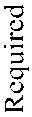 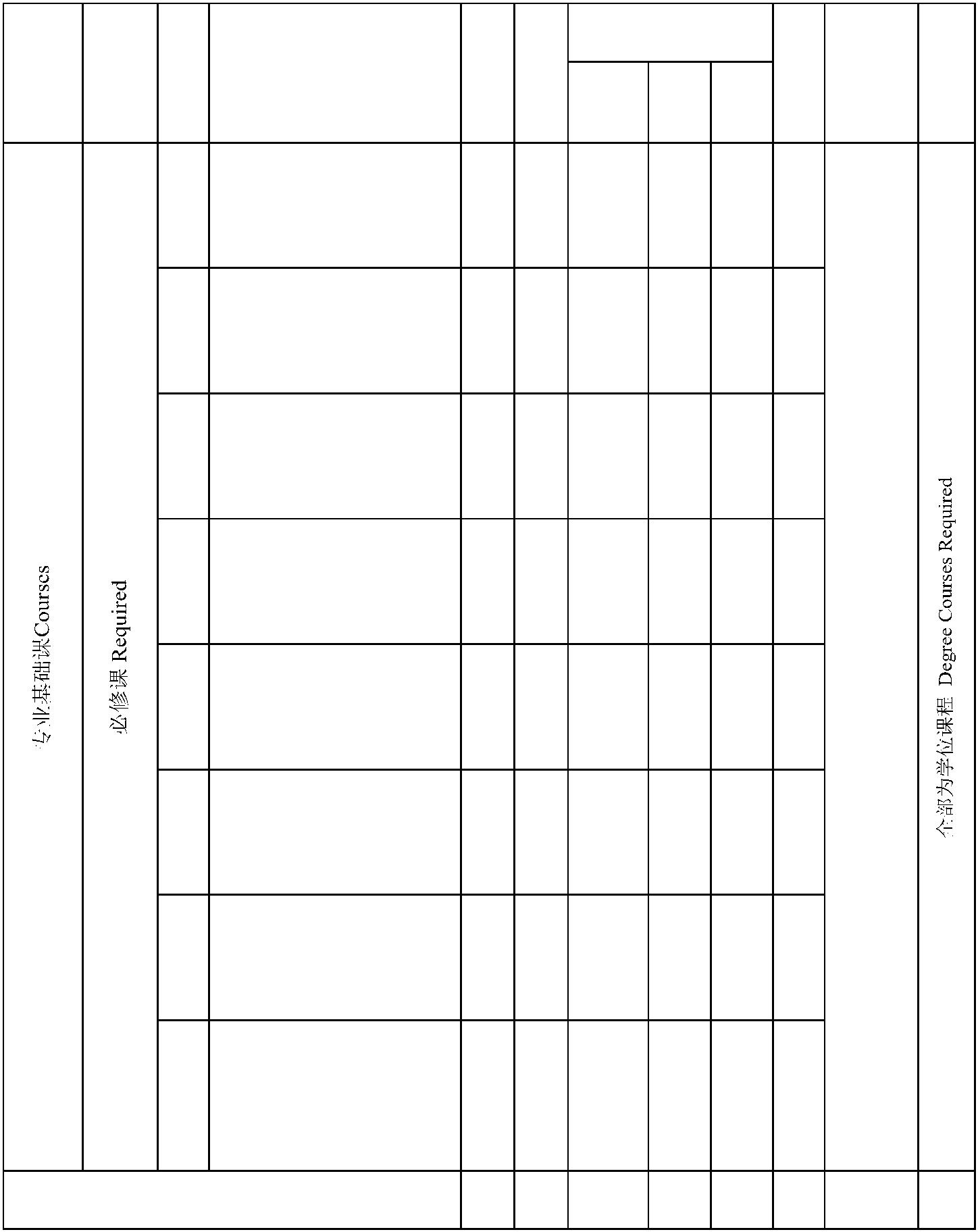 类别CourseCategory课程性质CourseNature课程编号No.课程编号No.课程编号No.课程编号No.课程编号No.课程编号No.课程编号No.课程名称Course Title学分Credit学分Credit学分Credit学分Credit学分Credit学时Hour学时类型Credit Hour Type 开课学期实验 实践讲授TermExperi Practic ment eTeaching学时类型Credit Hour Type 开课学期实验 实践讲授TermExperi Practic ment eTeaching学时类型Credit Hour Type 开课学期实验 实践讲授TermExperi Practic ment eTeaching任课单位School/Department备注Memo11数学分析I MathematicalAnalysis I数学分析I MathematicalAnalysis I数学分析I MathematicalAnalysis I数学分析I MathematicalAnalysis I数学分析I MathematicalAnalysis I数学分析I MathematicalAnalysis I4 80 77 3 14 80 77 3 14 80 77 3 14 80 77 3 14 80 77 3 14 80 77 3 122高等代数I Higher AlgebraI高等代数I Higher AlgebraI高等代数I Higher AlgebraI高等代数I Higher AlgebraI高等代数I Higher AlgebraI高等代数I Higher AlgebraI3 64 60 4 13 64 60 4 13 64 60 4 13 64 60 4 13 64 60 4 13 64 60 4 133解析几何 AnalyticGeometry解析几何 AnalyticGeometry解析几何 AnalyticGeometry解析几何 AnalyticGeometry解析几何 AnalyticGeometry解析几何 AnalyticGeometry2 32 32 22 32 32 22 32 32 22 32 32 22 32 32 22 32 32 244数学分析II MathematicalAnalysis II数学分析II MathematicalAnalysis II数学分析II MathematicalAnalysis II数学分析II MathematicalAnalysis II数学分析II MathematicalAnalysis II数学分析II MathematicalAnalysis II4 80 74 6 24 80 74 6 24 80 74 6 24 80 74 6 24 80 74 6 24 80 74 6 25高等代数II Higher AlgebraII3 64 60 4 23 64 60 4 2SOMS6数学分析III MathematicalAnalysis III5 80 74 6 38常微分方程(双语) OrdinaryDifferential Equations3 48 42 6 5课程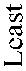 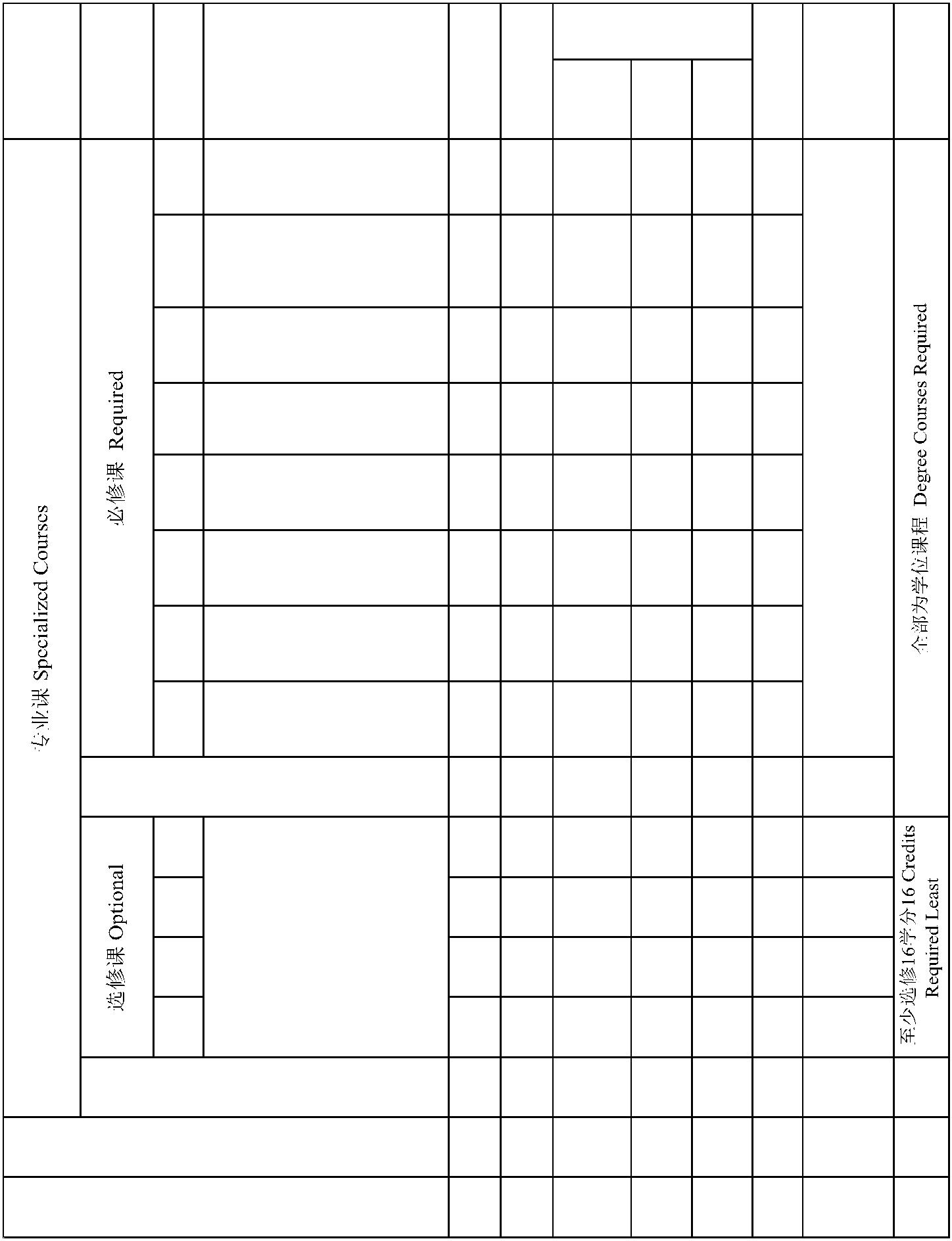 类别CourseCategory课程性质CourseNature课程编号No.课程名称Course Title学分Credit学时Hour学时类型Credit Hour Type 开课学期实验 实践讲授 Experi PracticTeachingTermment e任课单位School/Department备注Memo2实变函数Functions of Real Variable3 48 48 0 44运筹学Operations Research3 48 39 9 45数学建模MathematicalModel3 48 24 24 53 48 24 24 5SOMS6数值分析NumericalAnalysis3 48 24 24 57随机过程StochasticProcesses3 48 48 62课程名称见专业选修课程表课程名称见专业选修课程表课程名称见专业选修课程表课程名称见专业选修课程表333See "Optionals" for coursetitles课程编号No.课程编号No.课程编号No.课程编号No.课程名称Course Title学分Credit学分Credit学分Credit学时Hour学时类型Credit Hour Type 任课单位讲授 实验 实践 School/DepartTeach Experi Practi menting ment ce学时类型Credit Hour Type 任课单位讲授 实验 实践 School/DepartTeach Experi Practi menting ment ce备注Memo1科学研究方法与论文写作*Research Methodology & ThesisWriting科学研究方法与论文写作*Research Methodology & ThesisWriting科学研究方法与论文写作*Research Methodology & ThesisWriting科学研究方法与论文写作*Research Methodology & ThesisWriting科学研究方法与论文写作*Research Methodology & ThesisWriting1 16 161 16 161 16 161 16 161 16 1611 运筹学选讲* Lectures on Operations Research 2 32 32数统学院SOMS课程类别CourseCategory课程性质CourseNature课程编号No.课程名称Course Title学分Credit学时HourCredit Hour Type 开课任课单位School/Department1形势与政策Current Affairs & Policy23次/学期32 1-84思想道德修养与法律基础Ethics & Principles of Law3 48 48 2义学院SOM课程类别CourseCategory课程性质CourseNature课程编号No.课程名称Course Title学分Credit学时HourCredit Hour Type 开课实验 学期实践讲授 Experi Practic TermTeachingment e任课单位School/Department11大学外语*Foreign Language大学外语*Foreign Language大学外语*Foreign Language12 256 192 64 1-412 256 192 64 1-412 256 192 64 1-412 256 192 64 1-412 256 192 64 1-4外语学院SFL外语学院SFL外语学院SFL外语学院SFL外语学院SFL外语学院SFL2 体育Physical Education 4 128 8 120 1-42 体育Physical Education 4 128 8 120 1-42 体育Physical Education 4 128 8 120 1-42 体育Physical Education 4 128 8 120 1-42 体育Physical Education 4 128 8 120 1-42 体育Physical Education 4 128 8 120 1-42 体育Physical Education 4 128 8 120 1-42 体育Physical Education 4 128 8 120 1-42 体育Physical Education 4 128 8 120 1-42 体育Physical Education 4 128 8 120 1-42 体育Physical Education 4 128 8 120 1-42 体育Physical Education 4 128 8 120 1-42 体育Physical Education 4 128 8 120 1-42 体育Physical Education 4 128 8 120 1-42 体育Physical Education 4 128 8 120 1-42 体育Physical Education 4 128 8 120 1-42 体育Physical Education 4 128 8 120 1-42 体育Physical Education 4 128 8 120 1-42 体育Physical Education 4 128 8 120 1-42 体育Physical Education 4 128 8 120 1-4体工部PED3 大学语文College Chinese 2 32 32 13 大学语文College Chinese 2 32 32 13 大学语文College Chinese 2 32 32 13 大学语文College Chinese 2 32 32 13 大学语文College Chinese 2 32 32 13 大学语文College Chinese 2 32 32 13 大学语文College Chinese 2 32 32 13 大学语文College Chinese 2 32 32 13 大学语文College Chinese 2 32 32 13 大学语文College Chinese 2 32 32 13 大学语文College Chinese 2 32 32 13 大学语文College Chinese 2 32 32 13 大学语文College Chinese 2 32 32 13 大学语文College Chinese 2 32 32 1文法学院SHL文法学院SHL文法学院SHL文法学院SHL文法学院SHL文法学院SHL4 军事理论Military Theory 2 36 28 8 14 军事理论Military Theory 2 36 28 8 14 军事理论Military Theory 2 36 28 8 14 军事理论Military Theory 2 36 28 8 14 军事理论Military Theory 2 36 28 8 14 军事理论Military Theory 2 36 28 8 14 军事理论Military Theory 2 36 28 8 14 军事理论Military Theory 2 36 28 8 14 军事理论Military Theory 2 36 28 8 14 军事理论Military Theory 2 36 28 8 14 军事理论Military Theory 2 36 28 8 14 军事理论Military Theory 2 36 28 8 14 军事理论Military Theory 2 36 28 8 14 军事理论Military Theory 2 36 28 8 14 军事理论Military Theory 2 36 28 8 1军事教研室DMT军事教研室DMT军事教研室DMT军事教研室DMT军事教研室DMT军事教研室DMT555心理健康教育Mental Health Education心理健康教育Mental Health Education心理健康教育Mental Health Education心理健康教育Mental Health Education2 32 24 8 12 32 24 8 12 32 24 8 1公管学院SPA公管学院SPA公管学院SPA公管学院SPA公管学院SPA公管学院SPA6计算机应用*Computer Application计算机应用*Computer Application计算机应用*Computer Application计算机应用*Computer Application计算机应用*Computer Application3 64 32 32 13 64 32 32 1信息学院SIS信息学院SIS信息学院SIS信息学院SIS信息学院SIS信息学院SIS8计量经济学Econometrics3 48 39 9 53 48 39 9 5SOMS9微观经济学*Microeconomics3 48 42 6 210宏观经济学*Macroeconomics3 48 39 6 3 3SOE34同类别，5个类别中必须含有艺术类别。课程名称见通识任选课结构表2-7学期课程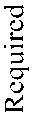 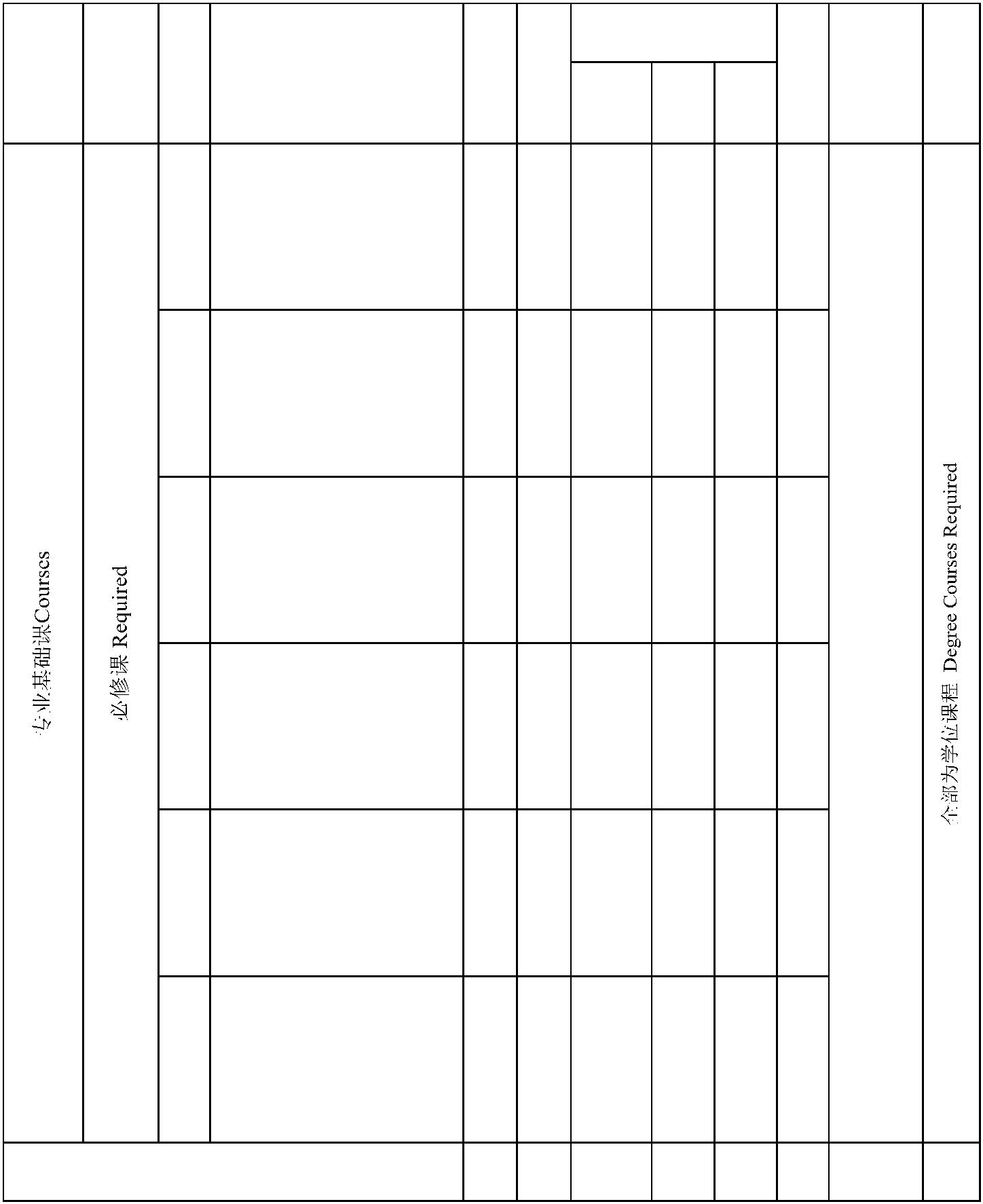 类别CourseCategory课程性质CourseNature课程编号No.课程编号No.课程编号No.课程编号No.课程名称Course Title学分Credit学分Credit学分Credit学时Hour学时类型Credit Hour Type 开课学期实验 实践讲授TermExperi Practic ment eTeaching学时类型Credit Hour Type 开课学期实验 实践讲授TermExperi Practic ment eTeaching任课单位School/Department备注Memo1数学分析I MathematicalAnalysis I数学分析I MathematicalAnalysis I数学分析I MathematicalAnalysis I数学分析I MathematicalAnalysis I数学分析I MathematicalAnalysis I4 80 77 3 14 80 77 3 14 80 77 3 14 80 77 3 14 80 77 3 12高等代数 I HigherAlgebra I高等代数 I HigherAlgebra I高等代数 I HigherAlgebra I高等代数 I HigherAlgebra I高等代数 I HigherAlgebra I3 64 60 4 13 64 60 4 13 64 60 4 13 64 60 4 13 64 60 4 13数学分析II MathematicalAnalysis II数学分析II MathematicalAnalysis II数学分析II MathematicalAnalysis II数学分析II MathematicalAnalysis II数学分析II MathematicalAnalysis II4 80 74 6 24 80 74 6 24 80 74 6 24 80 74 6 24 80 74 6 244高等代数 II Higher AlgebraII高等代数 II Higher AlgebraII3 64 60 4 255数学分析III MathematicalAnalysis III数学分析III MathematicalAnalysis III5 80 74 6 3课程类别CourseCategory课程性质CourseNature课程编号No.课程名称Course Title学分Credit学时HourCredit Hour Type 开课任课单位School/Department1数理统计Mathematical Statistics3 48 39 9 42实变函数Functions of Real Variable3 48 48 43 48 48 43数据分析Data Analysis3 48 48 43 48 48 44数学建模MathematicalModeling3 48 24 24 53 48 24 24 55回归分析RegressionAnalysis3 48 36 12 53 48 36 12 53 48 36 12 5数统学院SOMS7统计计算与软件StatisticalPrograming3 48 48 68时间序列分析Time Series Analysis3 48 39 9 69随机过程StochasticProcesses3 48 48 63 48 48 62课程名称见专业选修课程表课程名称见专业选修课程表课程名称见专业选修课程表课程名称见专业选修课程表333See "Optionals" for coursetitles课程编号No.课程编号No.课程编号No.课程编号No.课程名称Course Title学分Credit学分Credit学分Credit学时Hour Credit Hour Type 任课单位讲授 实验 实践 School/DepartTeach Experi Practimenting ment ce Credit Hour Type 任课单位讲授 实验 实践 School/DepartTeach Experi Practimenting ment ce备注Memo1科学研究方法与论文写作*Research Methodology & ThesisWriting科学研究方法与论文写作*Research Methodology & ThesisWriting科学研究方法与论文写作*Research Methodology & ThesisWriting科学研究方法与论文写作*Research Methodology & ThesisWriting科学研究方法与论文写作*Research Methodology & ThesisWriting1 16 161 16 161 16 161 16 161 16 1612 非参数统计*Non-parametric Statistics 2 32 22 10数统学院SOMS课程类别CourseCategory课程性质CourseNature课程编号No.课程名称Course Title学分Credit学时HourCredit Hour Type 开课任课单位School/Department1形势与政策Current Affairs & Policy23次/学期32 1-84思想道德修养与法律基础Ethics & Principles of Law3 48 48 2义学院SOM课程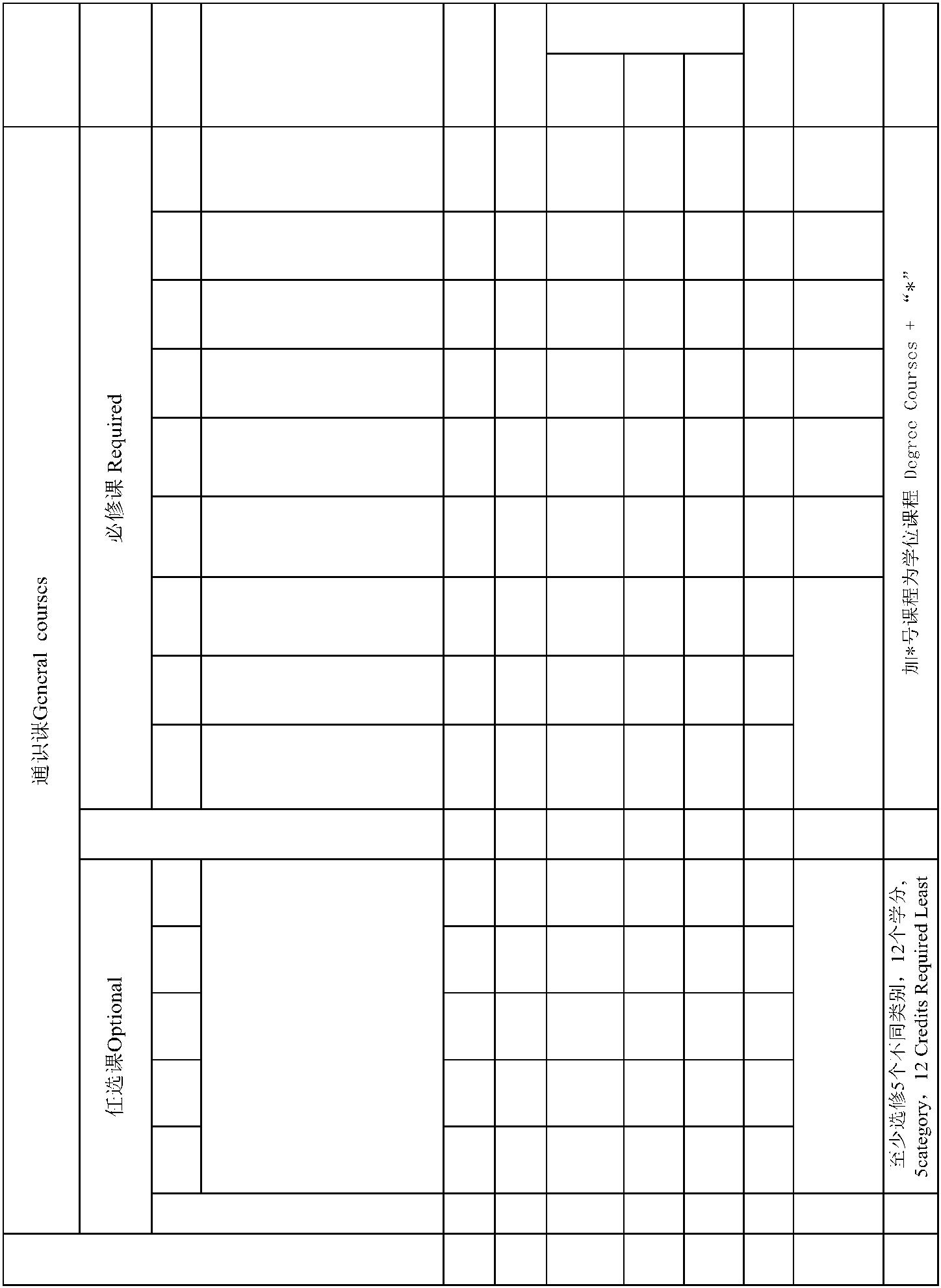 类别CourseCategory课程性质CourseNature课程编号No.课程编号No.课程编号No.课程编号No.课程编号No.课程编号No.课程编号No.课程编号No.课程编号No.课程名称Course Title学分Credit学分Credit学分Credit学分Credit学分Credit学分Credit学分Credit学时Hour学时类型Credit Hour Type 开课实验讲授学时类型Credit Hour Type 开课实验讲授学时类型Credit Hour Type 开课实验讲授学时类型Credit Hour Type 开课实验讲授学时类型Credit Hour Type 开课实验讲授任课单位School/Department任课单位School/Department任课单位School/Department任课单位School/Department备注Memo备注Memo备注Memo备注Memo11大学外语*Foreign Language大学外语*Foreign Language大学外语*Foreign Language大学外语*Foreign Language大学外语*Foreign Language大学外语*Foreign Language大学外语*Foreign Language12 256 192 64 1-412 256 192 64 1-412 256 192 64 1-412 256 192 64 1-412 256 192 64 1-412 256 192 64 1-412 256 192 64 1-412 256 192 64 1-412 256 192 64 1-412 256 192 64 1-4外语学院SFL外语学院SFL外语学院SFL外语学院SFL外语学院SFL外语学院SFL外语学院SFL外语学院SFL外语学院SFL外语学院SFL2 体育Physical Education 4 128 8 120 1-42 体育Physical Education 4 128 8 120 1-42 体育Physical Education 4 128 8 120 1-42 体育Physical Education 4 128 8 120 1-42 体育Physical Education 4 128 8 120 1-42 体育Physical Education 4 128 8 120 1-42 体育Physical Education 4 128 8 120 1-42 体育Physical Education 4 128 8 120 1-42 体育Physical Education 4 128 8 120 1-42 体育Physical Education 4 128 8 120 1-42 体育Physical Education 4 128 8 120 1-42 体育Physical Education 4 128 8 120 1-42 体育Physical Education 4 128 8 120 1-42 体育Physical Education 4 128 8 120 1-42 体育Physical Education 4 128 8 120 1-42 体育Physical Education 4 128 8 120 1-42 体育Physical Education 4 128 8 120 1-42 体育Physical Education 4 128 8 120 1-42 体育Physical Education 4 128 8 120 1-42 体育Physical Education 4 128 8 120 1-42 体育Physical Education 4 128 8 120 1-42 体育Physical Education 4 128 8 120 1-42 体育Physical Education 4 128 8 120 1-42 体育Physical Education 4 128 8 120 1-42 体育Physical Education 4 128 8 120 1-42 体育Physical Education 4 128 8 120 1-42 体育Physical Education 4 128 8 120 1-42 体育Physical Education 4 128 8 120 1-42 体育Physical Education 4 128 8 120 1-42 体育Physical Education 4 128 8 120 1-42 体育Physical Education 4 128 8 120 1-4体工部PED3 大学语文College Chinese 2 32 32 13 大学语文College Chinese 2 32 32 13 大学语文College Chinese 2 32 32 13 大学语文College Chinese 2 32 32 13 大学语文College Chinese 2 32 32 13 大学语文College Chinese 2 32 32 13 大学语文College Chinese 2 32 32 13 大学语文College Chinese 2 32 32 13 大学语文College Chinese 2 32 32 13 大学语文College Chinese 2 32 32 13 大学语文College Chinese 2 32 32 13 大学语文College Chinese 2 32 32 13 大学语文College Chinese 2 32 32 13 大学语文College Chinese 2 32 32 13 大学语文College Chinese 2 32 32 13 大学语文College Chinese 2 32 32 13 大学语文College Chinese 2 32 32 13 大学语文College Chinese 2 32 32 13 大学语文College Chinese 2 32 32 13 大学语文College Chinese 2 32 32 13 大学语文College Chinese 2 32 32 13 大学语文College Chinese 2 32 32 13 大学语文College Chinese 2 32 32 1文法学院SHL文法学院SHL文法学院SHL文法学院SHL文法学院SHL文法学院SHL文法学院SHL文法学院SHL文法学院SHL文法学院SHL4 军事理论Military Theory 2 36 28 8 14 军事理论Military Theory 2 36 28 8 14 军事理论Military Theory 2 36 28 8 14 军事理论Military Theory 2 36 28 8 14 军事理论Military Theory 2 36 28 8 14 军事理论Military Theory 2 36 28 8 14 军事理论Military Theory 2 36 28 8 14 军事理论Military Theory 2 36 28 8 14 军事理论Military Theory 2 36 28 8 14 军事理论Military Theory 2 36 28 8 14 军事理论Military Theory 2 36 28 8 14 军事理论Military Theory 2 36 28 8 14 军事理论Military Theory 2 36 28 8 14 军事理论Military Theory 2 36 28 8 14 军事理论Military Theory 2 36 28 8 14 军事理论Military Theory 2 36 28 8 14 军事理论Military Theory 2 36 28 8 14 军事理论Military Theory 2 36 28 8 14 军事理论Military Theory 2 36 28 8 14 军事理论Military Theory 2 36 28 8 14 军事理论Military Theory 2 36 28 8 14 军事理论Military Theory 2 36 28 8 14 军事理论Military Theory 2 36 28 8 14 军事理论Military Theory 2 36 28 8 1军事教研室DMT军事教研室DMT军事教研室DMT军事教研室DMT军事教研室DMT军事教研室DMT军事教研室DMT军事教研室DMT军事教研室DMT555心理健康教育Mental Health Education心理健康教育Mental Health Education心理健康教育Mental Health Education心理健康教育Mental Health Education心理健康教育Mental Health Education心理健康教育Mental Health Education心理健康教育Mental Health Education心理健康教育Mental Health Education2 32 24 8 12 32 24 8 12 32 24 8 12 32 24 8 12 32 24 8 12 32 24 8 12 32 24 8 12 32 24 8 1公管学院SPA公管学院SPA公管学院SPA公管学院SPA公管学院SPA公管学院SPA公管学院SPA公管学院SPA公管学院SPA6计算机应用*Computer Application计算机应用*Computer Application计算机应用*Computer Application计算机应用*Computer Application计算机应用*Computer Application计算机应用*Computer Application计算机应用*Computer Application计算机应用*Computer Application计算机应用*Computer Application3 64 32 32 13 64 32 32 13 64 32 32 13 64 32 32 13 64 32 32 13 64 32 32 13 64 32 32 1信息学院SIS信息学院SIS信息学院SIS信息学院SIS信息学院SIS信息学院SIS信息学院SIS信息学院SIS信息学院SIS信息学院SIS777数学分析*I MathematicalAnalysis I数学分析*I MathematicalAnalysis I数学分析*I MathematicalAnalysis I数学分析*I MathematicalAnalysis I数学分析*I MathematicalAnalysis I数学分析*I MathematicalAnalysis I数学分析*I MathematicalAnalysis I数学分析*I MathematicalAnalysis I4 80 77 3 14 80 77 3 14 80 77 3 14 80 77 3 14 80 77 3 1888数学分析*IIMathematicalAnalysis II数学分析*IIMathematicalAnalysis II数学分析*IIMathematicalAnalysis II数学分析*IIMathematicalAnalysis II数学分析*IIMathematicalAnalysis II数学分析*IIMathematicalAnalysis II数学分析*IIMathematicalAnalysis II数学分析*IIMathematicalAnalysis II4 80 74 6 24 80 74 6 24 80 74 6 24 80 74 6 24 80 74 6 24 80 74 6 24 80 74 6 24 80 74 6 2数统学院SOMS数统学院SOMS数统学院SOMS数统学院SOMS数统学院SOMS数统学院SOMS数统学院SOMS数统学院SOMS数统学院SOMS999概率论与数理统计*Probability and Statistics概率论与数理统计*Probability and Statistics概率论与数理统计*Probability and Statistics概率论与数理统计*Probability and Statistics概率论与数理统计*Probability and Statistics概率论与数理统计*Probability and Statistics概率论与数理统计*Probability and Statistics概率论与数理统计*Probability and Statistics4 64 64 34 64 64 34 64 64 34 64 64 34 64 64 334同类别，5个类别中必须含有艺术类别。课程名称见通识任选课结构表2-7学期课程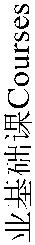 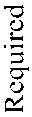 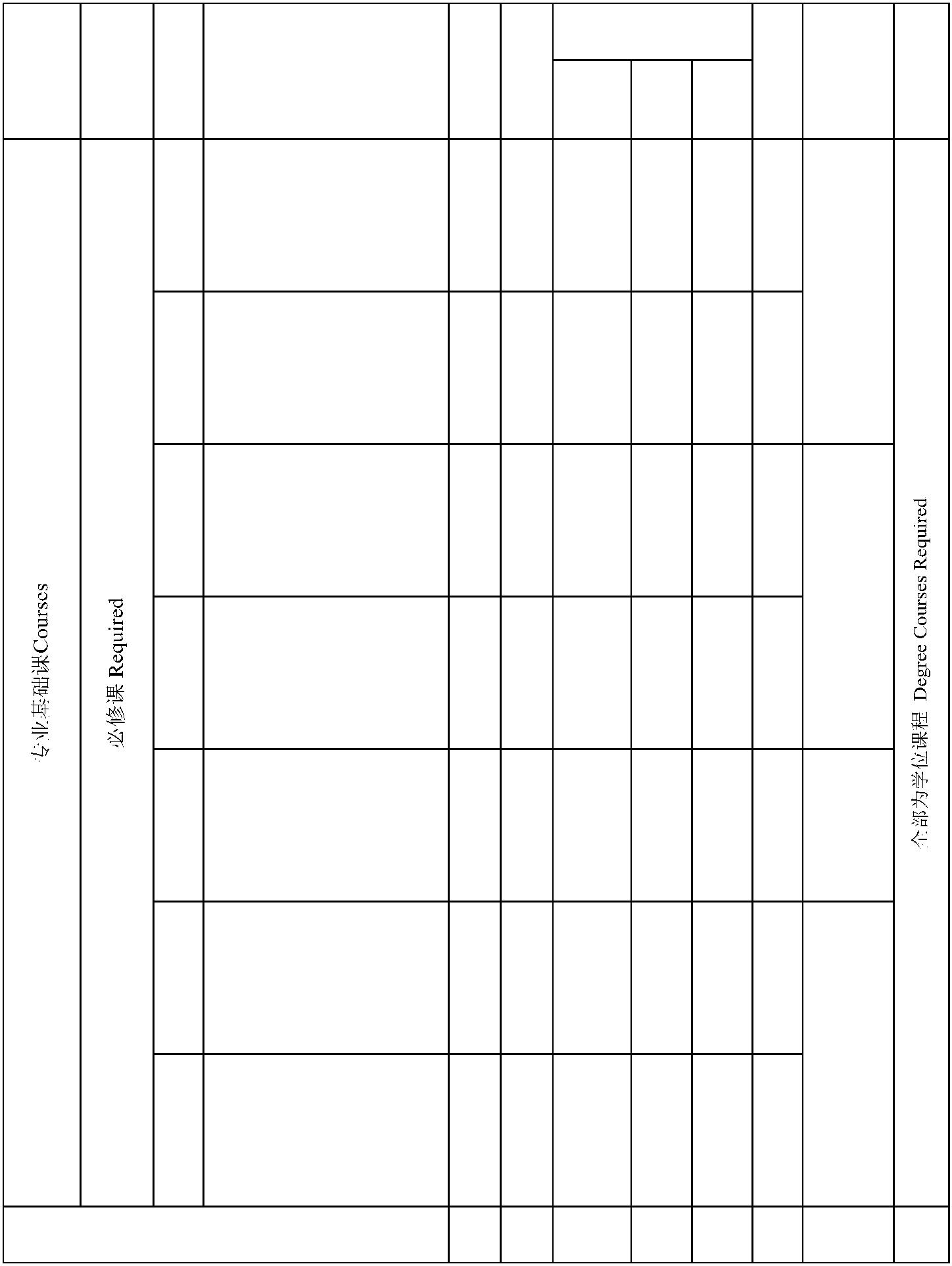 类别CourseCategory课程性质CourseNature课程编号No.课程名称Course Title学分Credit学时Hour学时类型Credit Hour Type 开课学期实验 实践讲授TermExperi Practic ment eTeaching任课单位School/Department备注Memo3微观经济学Microeconomics3 48 42 6 24政治经济学Political Economics4 64 56 8 45会计学(1)Accounting(1)4 64 52 12 44 64 52 12 4会计学院SOAC6财政学Public Finance3 48 39 6 3 4课程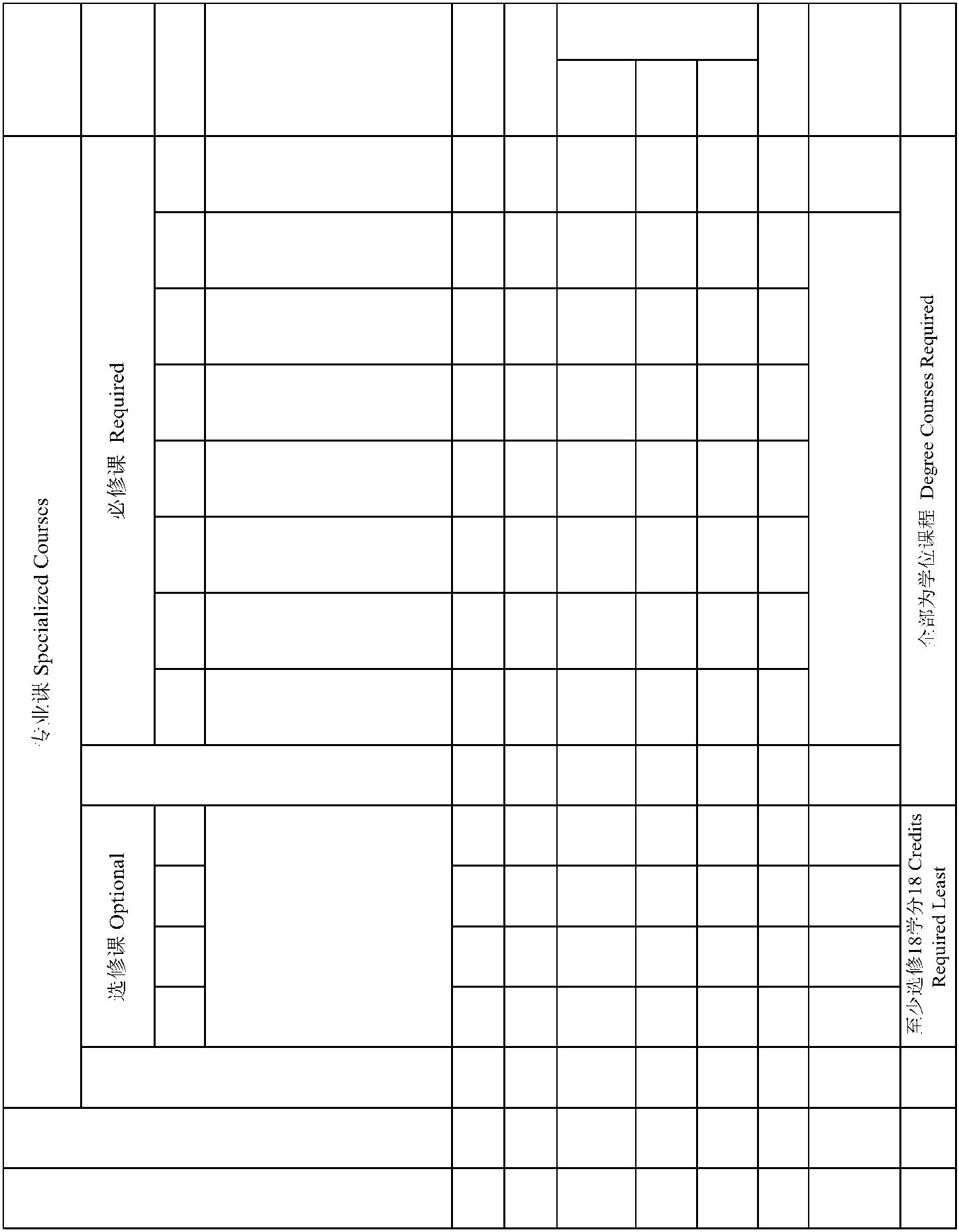 类别CourseCategory课程性质CourseNature课程编号No.课程编号No.课程编号No.课程编号No.课程名称Course Title学分Credit学分Credit学分Credit学时Hour学时类型Credit Hour Type 开课实验讲授学时类型Credit Hour Type 开课实验讲授任课单位School/Department备注Memo备注Memo1宏观经济学Macroeconomics宏观经济学Macroeconomics宏观经济学Macroeconomics宏观经济学Macroeconomics宏观经济学Macroeconomics3 48 39 6 3 33 48 39 6 3 33 48 39 6 3 33 48 39 6 3 33 48 39 6 3 3经济学院SOE经济学院SOE经济学院SOE经济学院SOE经济学院SOE444企业经营统计学EnterpriseManagement Statistics企业经营统计学EnterpriseManagement Statistics3 48 42 6 53 48 42 6 55多元统计分析MultivariateStatistical Analysis（双语）多元统计分析MultivariateStatistical Analysis（双语）多元统计分析MultivariateStatistical Analysis（双语）3 48 30 18 63 48 30 18 63 48 30 18 63 48 30 18 6数统学院SOMS666国民经济统计学NationalEconomic Statistics国民经济统计学NationalEconomic Statistics3 48 39 9 63 48 39 9 6777时间序列分析 Time SeriesAnalysis时间序列分析 Time SeriesAnalysis3 48 39 9 63 48 39 9 6888市场调查与预测MarketInvestigation and Forecast市场调查与预测MarketInvestigation and Forecast3 48 42 6 63 48 42 6 62课程名称见专业选修课程表课程名称见专业选修课程表课程名称见专业选修课程表课程名称见专业选修课程表333See "Optionals" for coursetitles课程编号No.课程编号No.课程编号No.课程编号No.课程名称Course Title学分Credit学分Credit学分Credit学时Hour学时类型Credit Hour Type 任课单位讲授 实验 实践School/DepartTeach Experi Practimenting ment ce学时类型Credit Hour Type 任课单位讲授 实验 实践School/DepartTeach Experi Practimenting ment ce备注Memo1科学研究方法与论文写作*Research Methodology & ThesisWriting科学研究方法与论文写作*Research Methodology & ThesisWriting科学研究方法与论文写作*Research Methodology & ThesisWriting科学研究方法与论文写作*Research Methodology & ThesisWriting科学研究方法与论文写作*Research Methodology & ThesisWriting1 16 161 16 161 16 161 16 161 16 1611统计预测与决策*Statistical Forecasting and Decisionmaking2 32 26 6SOMS17EXCEL的统计函数及统计分析* Statistics Function ofEXCEL and Statistical Analysis 2 32 32课程类别CourseCategory课程性质CourseNature课程编号No.课程编号No.课程编号No.课程编号No.课程名称Course Title学分Credit学分Credit学分Credit学分Credit学分Credit学时Hour学时类型Credit Hour Type 开课实验讲授学时类型Credit Hour Type 开课实验讲授学时类型Credit Hour Type 开课实验讲授学时类型Credit Hour Type 开课实验讲授任课单位School/Department备注Memo1形势与政策Current Affairs & Policy形势与政策Current Affairs & Policy形势与政策Current Affairs & Policy形势与政策Current Affairs & Policy形势与政策Current Affairs & Policy23次/学期3次/学期3次/学期3次/学期3次/学期32 1-84思想道德修养与法律基础Ethics & Principles of Law3 48 48 2课程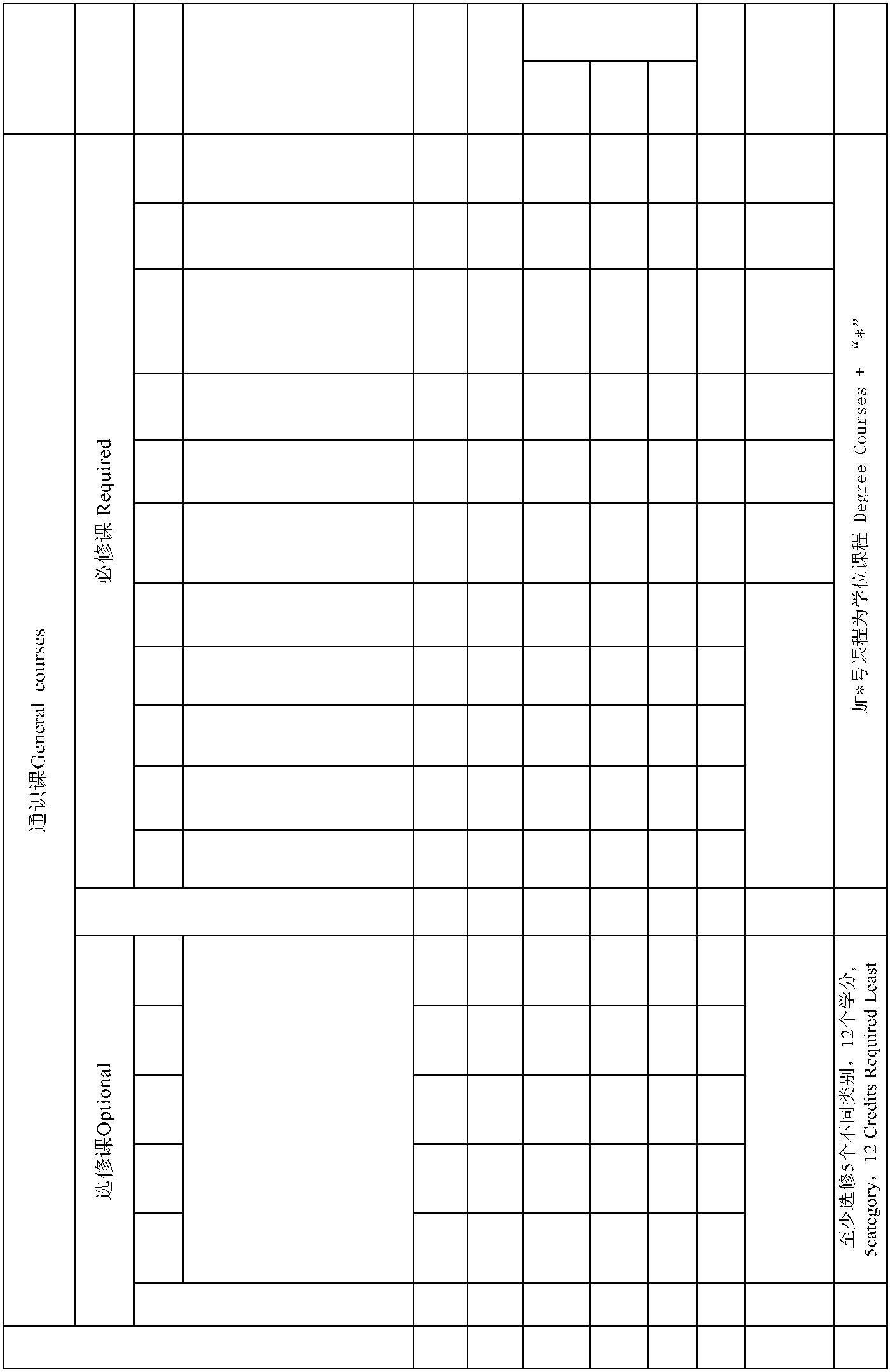 类别CourseCategory课程性质CourseNature课程编号No.课程编号No.课程编号No.课程编号No.课程名称Course Title学分Credit学分Credit学分Credit学分Credit学分Credit学分Credit学分Credit学时Hour学时类型Credit Hour Type 开课学期讲授 实验 实践TermTeachin Experi Practig ment ce学时类型Credit Hour Type 开课学期讲授 实验 实践TermTeachin Experi Practig ment ce学时类型Credit Hour Type 开课学期讲授 实验 实践TermTeachin Experi Practig ment ce任课单位School/Department任课单位School/Department任课单位School/Department任课单位School/Department备注Memo备注Memo备注Memo1大学外语*Foreign Language大学外语*Foreign Language大学外语*Foreign Language大学外语*Foreign Language大学外语*Foreign Language12 256 192 64 1-412 256 192 64 1-412 256 192 64 1-412 256 192 64 1-412 256 192 64 1-412 256 192 64 1-412 256 192 64 1-412 256 192 64 1-412 256 192 64 1-4外语学院SFL外语学院SFL外语学院SFL外语学院SFL外语学院SFL外语学院SFL外语学院SFL外语学院SFL2体育Physical Education体育Physical Education体育Physical Education体育Physical Education体育Physical Education体育Physical Education体育Physical Education4 128 8 120 1-44 128 8 120 1-44 128 8 120 1-44 128 8 120 1-44 128 8 120 1-44 128 8 120 1-44 128 8 120 1-44 128 8 120 1-44 128 8 120 1-44 128 8 120 1-44 128 8 120 1-44 128 8 120 1-4体工部PED3大学语文College Chinese大学语文College Chinese大学语文College Chinese大学语文College Chinese大学语文College Chinese大学语文College Chinese大学语文College Chinese大学语文College Chinese2 32 32 12 32 32 12 32 32 12 32 32 12 32 32 12 32 32 1文法学院SHL文法学院SHL文法学院SHL文法学院SHL文法学院SHL文法学院SHL文法学院SHL文法学院SHL4 军事理论Military Theory 2 36 28 8 14 军事理论Military Theory 2 36 28 8 14 军事理论Military Theory 2 36 28 8 14 军事理论Military Theory 2 36 28 8 14 军事理论Military Theory 2 36 28 8 14 军事理论Military Theory 2 36 28 8 14 军事理论Military Theory 2 36 28 8 14 军事理论Military Theory 2 36 28 8 14 军事理论Military Theory 2 36 28 8 14 军事理论Military Theory 2 36 28 8 14 军事理论Military Theory 2 36 28 8 14 军事理论Military Theory 2 36 28 8 14 军事理论Military Theory 2 36 28 8 14 军事理论Military Theory 2 36 28 8 14 军事理论Military Theory 2 36 28 8 14 军事理论Military Theory 2 36 28 8 14 军事理论Military Theory 2 36 28 8 1军事教研室DMT军事教研室DMT军事教研室DMT军事教研室DMT军事教研室DMT军事教研室DMT军事教研室DMT军事教研室DMT5心理健康教育Mental Health Education心理健康教育Mental Health Education心理健康教育Mental Health Education心理健康教育Mental Health Education心理健康教育Mental Health Education心理健康教育Mental Health Education心理健康教育Mental Health Education2 32 24 8 12 32 24 8 12 32 24 8 12 32 24 8 12 32 24 8 12 32 24 8 1公管学院SPA公管学院SPA公管学院SPA公管学院SPA公管学院SPA公管学院SPA公管学院SPA公管学院SPA6计算机应用*Computer Application计算机应用*Computer Application计算机应用*Computer Application计算机应用*Computer Application计算机应用*Computer Application计算机应用*Computer Application计算机应用*Computer Application3 64 32 32 13 64 32 32 13 64 32 32 13 64 32 32 13 64 32 32 13 64 32 32 1信息学院SIS信息学院SIS信息学院SIS信息学院SIS信息学院SIS信息学院SIS信息学院SIS信息学院SIS8数学分析I*Mathematical Analysis I数学分析I*Mathematical Analysis I4 80 77 3 14 80 77 3 19高等代数I*Higher Algebra I高等代数I*Higher Algebra I3 64 60 4 13 64 60 4 11010数学分析II*Mathematical Analysis II数学分析II*Mathematical Analysis II4 80 74 6 24 80 74 6 24 80 74 6 24 80 74 6 2数统学院SOMS1111高等代数II *Higher Algebra II高等代数II *Higher Algebra II3 64 60 4 23 64 60 4 21212概率论与数理统计*Probability and Statistics概率论与数理统计*Probability and Statistics3 64 58 6 33 64 58 6 334不同类别，5个类别中必须含有艺术类别。课程名称见通识任选课结构表2-7学期课程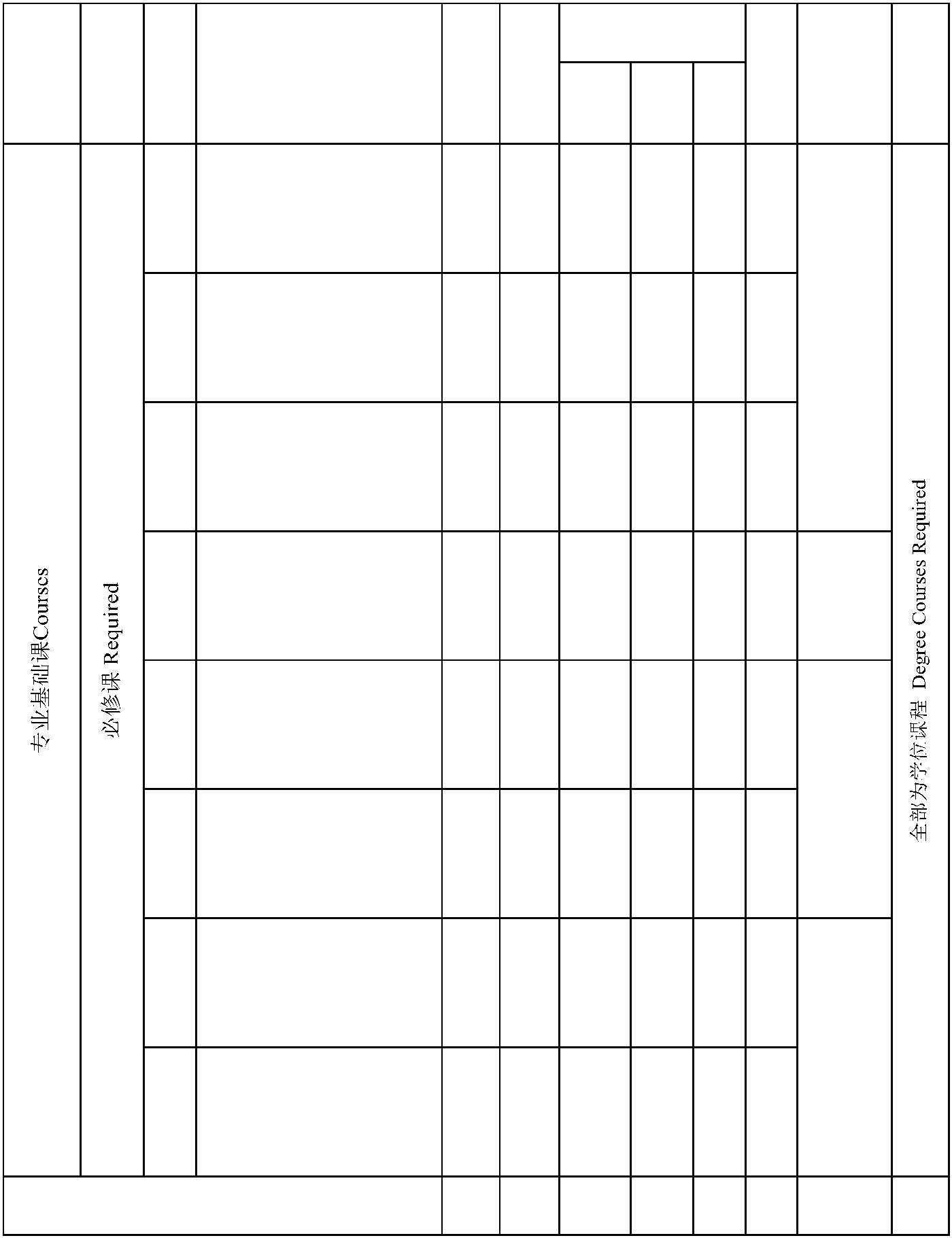 类别CourseCategory课程性质CourseNature课程编号No.课程编号No.课程编号No.课程编号No.课程名称Course Title学分Credit学分Credit学分Credit学时Hour学时类型Credit Hour Type 开课学期讲授 实验 实践TermTeachin Experi Practi gmentce学时类型Credit Hour Type 开课学期讲授 实验 实践TermTeachin Experi Practi gmentce学时类型Credit Hour Type 开课学期讲授 实验 实践TermTeachin Experi Practi gmentce学时类型Credit Hour Type 开课学期讲授 实验 实践TermTeachin Experi Practi gmentce任课单位School/Department备注Memo备注Memo1微观经济学Microeconomics微观经济学Microeconomics微观经济学Microeconomics微观经济学Microeconomics微观经济学Microeconomics3 48 42 6 23 48 42 6 23 48 42 6 23 48 42 6 23 48 42 6 22宏观经济学Macroeconomics宏观经济学Macroeconomics宏观经济学Macroeconomics宏观经济学Macroeconomics宏观经济学Macroeconomics3 48 39 6 3 33 48 39 6 3 33 48 39 6 3 33 48 39 6 3 33 48 39 6 3 33 48 39 6 3 33 48 39 6 3 3经济学院SOE经济学院SOE经济学院SOE经济学院SOE3政治经济学PoliticalEconomics政治经济学PoliticalEconomics政治经济学PoliticalEconomics政治经济学PoliticalEconomics政治经济学PoliticalEconomics4 64 56 8 44 64 56 8 44 64 56 8 44 64 56 8 44 64 56 8 44会计学(2)Accounting会计学(2)Accounting会计学(2)Accounting会计学(2)Accounting会计学(2)Accounting3 48 38 10 43 48 38 10 43 48 38 10 43 48 38 10 43 48 38 10 43 48 38 10 43 48 38 10 4会计学院SOAC会计学院SOAC会计学院SOAC会计学院SOAC5财政学Public Finance财政学Public Finance财政学Public Finance财政学Public Finance财政学Public Finance3 48 39 6 3 43 48 39 6 3 43 48 39 6 3 43 48 39 6 3 43 48 39 6 3 46金融学Finance3 48 39 6 3 43 48 39 6 3 4CBDAE7统计学Statistics3 48 39 9 48计量经济学Econometrics3 48 39 9 5课程类别CourseCategory课程性质CourseNature课程编号No.课程名称Course Title学分Credit学时HourCredit Hour Type讲授 实验 实践Teachin Experi Practig ment ce开课学期Term任课单位School/Department2应用随机过程StochasticProcesses3 48 48 43金融数学基础Financial Mathematics3 48 48 55证券投资学Securities Investment3 48 24 24 56金融经济学Financial Economics3 48 48 57金融计量学Financial Econometrics3 48 24 24 63 48 24 24 6学院CBDAE8金融风险管理Financial Risk Management3 48 42 6 72课程名称见专业选修课程表课程名称见专业选修课程表课程名称见专业选修课程表课程名称见专业选修课程表333See "Optionals" for coursetitles课程编号No.课程编号No.课程编号No.课程编号No.课程名称Course Title学分Credit学分Credit学分Credit学时Hour学时类型Credit Hour Type 任课单位讲授 实验 实践School/DepartTeach Experi Practiing ment cement学时类型Credit Hour Type 任课单位讲授 实验 实践School/DepartTeach Experi Practiing ment cement备注Memo1科学研究方法与论文写作* Research Methodology &Thesis Writing科学研究方法与论文写作* Research Methodology &Thesis Writing科学研究方法与论文写作* Research Methodology &Thesis Writing科学研究方法与论文写作* Research Methodology &Thesis Writing科学研究方法与论文写作* Research Methodology &Thesis Writing1 16 161 16 161 16 161 16 161 16 1622 期货与期权* Futures and Options 2 32 32大数据应用与经济大数据应用与经济大数据应用与经济大数据应用与经济23 金融衍生工具* Financial Derivatives 2 32 3224 信用风险度量方法* Credit Risk Measurement 2 32 3223 金融衍生工具* Financial Derivatives 2 32 3224 信用风险度量方法* Credit Risk Measurement 2 32 3223 金融衍生工具* Financial Derivatives 2 32 3224 信用风险度量方法* Credit Risk Measurement 2 32 32学院CBDAE 29 民法 Civil Law 2 48 42 630 刑法学 Criminal Law 2 48 42 6 31 经济法概论* Economic law 2 32 26 6文法学院SHL课程类别CourseCategory课程性质CourseNature课程编号No.课程名称Course Title学分Credit学时HourCredit Hour Type 开课任课单位School/Department1形势与政策Current Affairs & Policy23次/学期32 1-83思想道德修养与法律基础Ethics & Principles of Law3 48 48 1课程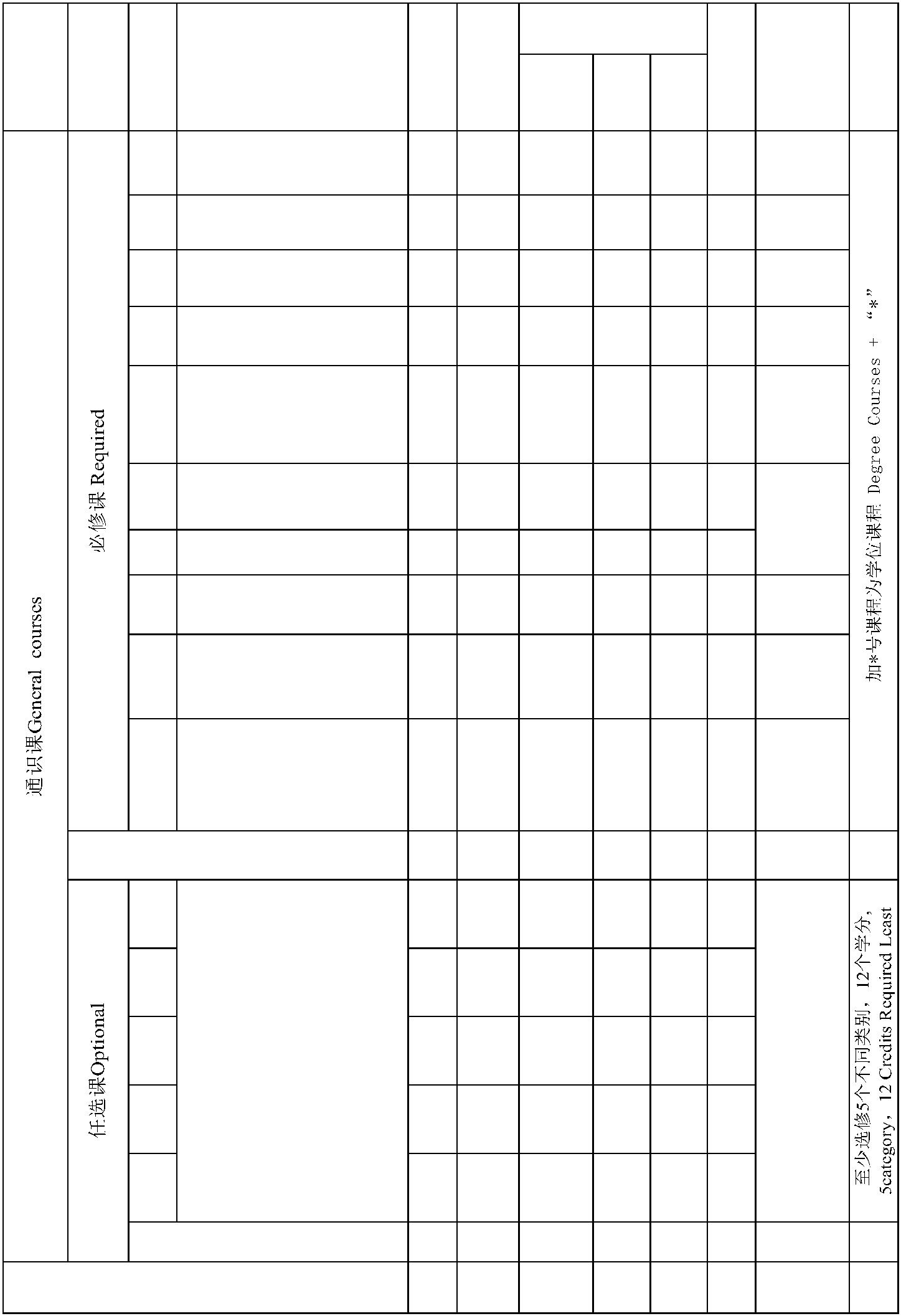 类别CourseCategory课程性质CourseNature课程编号No.课程名称Course Title学分Credit学时Hour学时类型Credit Hour Type 开课实验讲授1大学外语*Foreign Language12 256 192 64 1-412 256 192 64 1-412 256 192 64 1-4外语学院SFL外语学院SFL外语学院SFL外语学院SFL2 体育Physical Education 4 128 8 120 1-42 体育Physical Education 4 128 8 120 1-42 体育Physical Education 4 128 8 120 1-42 体育Physical Education 4 128 8 120 1-42 体育Physical Education 4 128 8 120 1-42 体育Physical Education 4 128 8 120 1-42 体育Physical Education 4 128 8 120 1-42 体育Physical Education 4 128 8 120 1-42 体育Physical Education 4 128 8 120 1-4体工部PED3 大学语文College Chinese 2 32 32 13 大学语文College Chinese 2 32 32 13 大学语文College Chinese 2 32 32 13 大学语文College Chinese 2 32 32 13 大学语文College Chinese 2 32 32 13 大学语文College Chinese 2 32 32 13 大学语文College Chinese 2 32 32 1文法学院SHL文法学院SHL文法学院SHL文法学院SHL4心理健康教育Mental Health Education心理健康教育Mental Health Education心理健康教育Mental Health Education2 32 24 8 1公管学院SPA公管学院SPA公管学院SPA公管学院SPA5面向对象的程序设计Object orientedprogramming面向对象的程序设计Object orientedprogramming面向对象的程序设计Object orientedprogramming3 64 48 16 1信息学院SIS信息学院SIS信息学院SIS信息学院SIS8 军事理论Military Theory 2 36 28 8 38 军事理论Military Theory 2 36 28 8 38 军事理论Military Theory 2 36 28 8 38 军事理论Military Theory 2 36 28 8 38 军事理论Military Theory 2 36 28 8 38 军事理论Military Theory 2 36 28 8 38 军事理论Military Theory 2 36 28 8 38 军事理论Military Theory 2 36 28 8 38 军事理论Military Theory 2 36 28 8 3军事教研室DMT军事教研室DMT9概率论 与数理统计*Probability andMathematical Statistics概率论 与数理统计*Probability andMathematical Statistics4 64 64 34 64 64 3数统学院SOMS数统学院SOMS1010经济管理中的计算机应用（Excel）ComputerApplication in Economicsand Adminstration经济管理中的计算机应用（Excel）ComputerApplication in Economicsand Adminstration经济管理中的计算机应用（Excel）ComputerApplication in Economicsand Adminstration3 64 32 32 43 64 32 32 4大数据统 计学院CBDS大数据统 计学院CBDS至少选修12个学分，5个不同类别，5个类别中必3须含有艺术类别。课程名2-7学期课程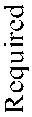 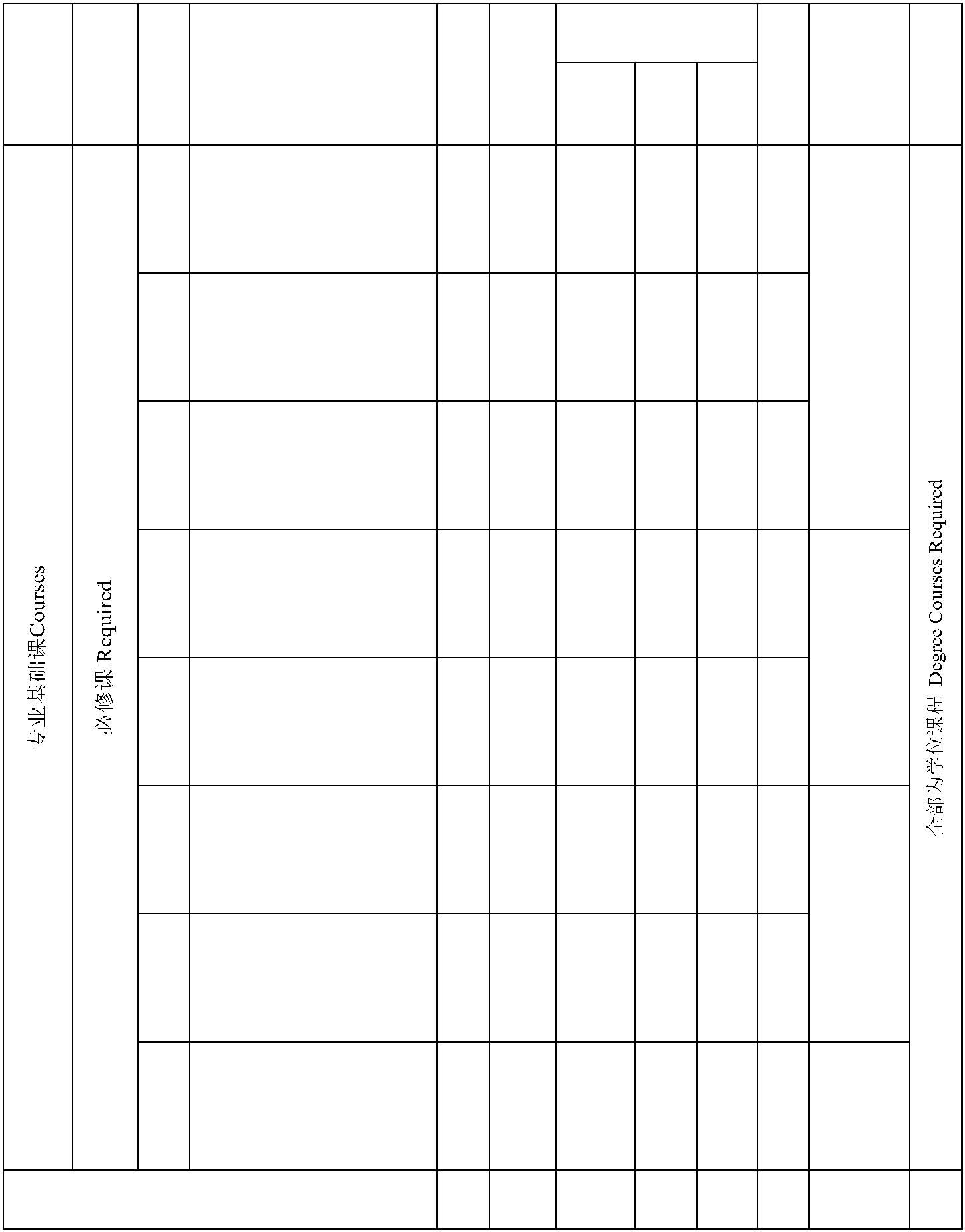 类别CourseCategory课程性质CourseNature课程编号No.课程名称Course Title学分Credit学时Hour学时类型Credit Hour Type 开课实验讲授11Python程序设计Python ProgrammingPython程序设计Python Programming3 48 36 12 23 48 36 12 222大数据技术基础Big Data Technology Base大数据技术基础Big Data Technology Base2 32 24 8 32 32 24 8 32 32 24 8 32 32 24 8 3大数据统 计学院CBDS33数据库技术Databasetechnology数据库技术Databasetechnology3 48 36 12 43 48 36 12 47数据挖掘Data Mining3 48 36 12 63 48 36 12 63 48 36 12 6CBDS8供应链管理 Supply ChainManagement2 32 32 6工商学院SBA工商学院SBA工商学院SBA工商学院SBA课程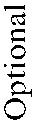 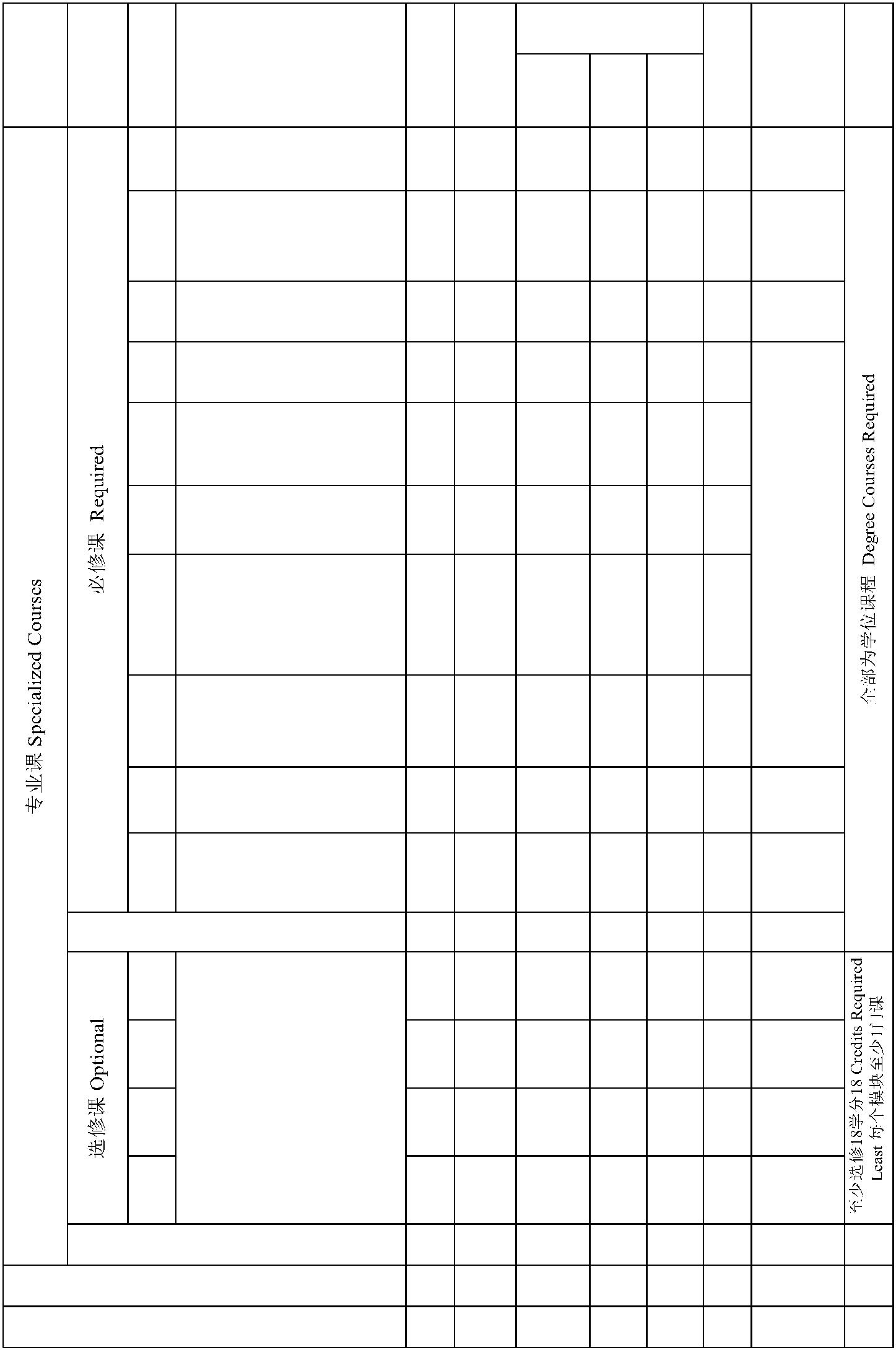 类别CourseCategory课程性质CourseNature课程编号No.课程名称Course Title学分Credit学时Hour学时类型Credit Hour Type 开课实验讲授1微观经济学Microeconomics3 48 40 8 3经济学院SOE3宏观经济学Macroeconomics3 48 39 6 3 43 48 39 6 3 4经济学院SOE4数据分析与可视化Dataanalysis and visualization3 48 36 12 56国民经济统计National economic statistics2 32 32 57Professional EnglishLiterature Reading andWriting2 32 32 59管理运筹学ManagementOperations Research管理运筹学ManagementOperations Research3 48 48 63 48 48 6数统学院SOMS数统学院SOMS1010大数据精准营销 Big dataPrecision marketing大数据精准营销 Big dataPrecision marketing3 48 36 12 73 48 36 12 7大数据统 计学院CBDS大数据统 计学院CBDS2课程名称见专业选修课程表课程编号No.课程名称Course Title学分Credit学时HourCredit Hour Type讲授 实验 实践Teach Exper Practiing iment ce 任课单位School/Departm ent12科学研究方法与论文写作*Research Methodology & Thesis Writing专业高峰课程*Introduction to Capstone Project1 16 大数据统计学院CBDS1 169 大数据传播与新媒体分析 2 32文法学院SHL12 多元统计分析 3 48 30 1813 时间序列分析 3 48 39 9数统学院SOMS15 算法分析与设计 3 48 40 8信息学院SIS19 Linux操作系统* 3 48 32 16大数据统 计学院课程类别CourseCategory课程性质CourseNature课程编号No.课程名称Course Title学分Credit学时HourCredit Hour Type 开课学期实验 实践讲授TermExperi Practic ment eTeaching任课单位School/Department1形势与政策Current Affairs & Policy23次/学期32 1-84思想道德修养与法律基础Ethics & Principles of Law3 48 48 2SOM课程类别CourseCategory课程性质CourseNature课程编号No.课程编号No.课程编号No.课程编号No.课程编号No.课程编号No.课程编号No.课程编号No.课程编号No.课程编号No.课程名称Course Title学分Credit学分Credit学分Credit学分Credit学分Credit学分Credit学分Credit学分Credit学分Credit学时HourCredit Hour Type 开课Credit Hour Type 开课Credit Hour Type 开课Credit Hour Type 开课Credit Hour Type 开课Credit Hour Type 开课Credit Hour Type 开课任课单位School/Department任课单位School/Department任课单位School/Department任课单位School/Department任课单位School/Department任课单位School/Department任课单位School/Department任课单位School/Department备注Memo11大学外语*Foreign Language大学外语*Foreign Language大学外语*Foreign Language大学外语*Foreign Language大学外语*Foreign Language大学外语*Foreign Language大学外语*Foreign Language12 256 192 64 1-412 256 192 64 1-412 256 192 64 1-412 256 192 64 1-412 256 192 64 1-412 256 192 64 1-412 256 192 64 1-412 256 192 64 1-412 256 192 64 1-412 256 192 64 1-412 256 192 64 1-412 256 192 64 1-412 256 192 64 1-4外语学院SFL外语学院SFL外语学院SFL外语学院SFL外语学院SFL外语学院SFL外语学院SFL外语学院SFL2 体育 Physical Education 4 128 8 120 1-42 体育 Physical Education 4 128 8 120 1-42 体育 Physical Education 4 128 8 120 1-42 体育 Physical Education 4 128 8 120 1-42 体育 Physical Education 4 128 8 120 1-42 体育 Physical Education 4 128 8 120 1-42 体育 Physical Education 4 128 8 120 1-42 体育 Physical Education 4 128 8 120 1-42 体育 Physical Education 4 128 8 120 1-42 体育 Physical Education 4 128 8 120 1-42 体育 Physical Education 4 128 8 120 1-42 体育 Physical Education 4 128 8 120 1-42 体育 Physical Education 4 128 8 120 1-42 体育 Physical Education 4 128 8 120 1-42 体育 Physical Education 4 128 8 120 1-42 体育 Physical Education 4 128 8 120 1-42 体育 Physical Education 4 128 8 120 1-42 体育 Physical Education 4 128 8 120 1-42 体育 Physical Education 4 128 8 120 1-42 体育 Physical Education 4 128 8 120 1-42 体育 Physical Education 4 128 8 120 1-42 体育 Physical Education 4 128 8 120 1-42 体育 Physical Education 4 128 8 120 1-42 体育 Physical Education 4 128 8 120 1-42 体育 Physical Education 4 128 8 120 1-42 体育 Physical Education 4 128 8 120 1-42 体育 Physical Education 4 128 8 120 1-42 体育 Physical Education 4 128 8 120 1-42 体育 Physical Education 4 128 8 120 1-42 体育 Physical Education 4 128 8 120 1-42 体育 Physical Education 4 128 8 120 1-42 体育 Physical Education 4 128 8 120 1-42 体育 Physical Education 4 128 8 120 1-42 体育 Physical Education 4 128 8 120 1-42 体育 Physical Education 4 128 8 120 1-4体工部PED3 大学语文 College Chinese 2 32 32 13 大学语文 College Chinese 2 32 32 13 大学语文 College Chinese 2 32 32 13 大学语文 College Chinese 2 32 32 13 大学语文 College Chinese 2 32 32 13 大学语文 College Chinese 2 32 32 13 大学语文 College Chinese 2 32 32 13 大学语文 College Chinese 2 32 32 13 大学语文 College Chinese 2 32 32 13 大学语文 College Chinese 2 32 32 13 大学语文 College Chinese 2 32 32 13 大学语文 College Chinese 2 32 32 13 大学语文 College Chinese 2 32 32 13 大学语文 College Chinese 2 32 32 13 大学语文 College Chinese 2 32 32 13 大学语文 College Chinese 2 32 32 13 大学语文 College Chinese 2 32 32 13 大学语文 College Chinese 2 32 32 13 大学语文 College Chinese 2 32 32 13 大学语文 College Chinese 2 32 32 13 大学语文 College Chinese 2 32 32 13 大学语文 College Chinese 2 32 32 13 大学语文 College Chinese 2 32 32 13 大学语文 College Chinese 2 32 32 13 大学语文 College Chinese 2 32 32 13 大学语文 College Chinese 2 32 32 1文法学院SHL文法学院SHL文法学院SHL文法学院SHL文法学院SHL文法学院SHL文法学院SHL文法学院SHL4 军事理论 Military Theory 2 36 28 8 14 军事理论 Military Theory 2 36 28 8 14 军事理论 Military Theory 2 36 28 8 14 军事理论 Military Theory 2 36 28 8 14 军事理论 Military Theory 2 36 28 8 14 军事理论 Military Theory 2 36 28 8 14 军事理论 Military Theory 2 36 28 8 14 军事理论 Military Theory 2 36 28 8 14 军事理论 Military Theory 2 36 28 8 14 军事理论 Military Theory 2 36 28 8 14 军事理论 Military Theory 2 36 28 8 14 军事理论 Military Theory 2 36 28 8 14 军事理论 Military Theory 2 36 28 8 14 军事理论 Military Theory 2 36 28 8 14 军事理论 Military Theory 2 36 28 8 14 军事理论 Military Theory 2 36 28 8 14 军事理论 Military Theory 2 36 28 8 14 军事理论 Military Theory 2 36 28 8 14 军事理论 Military Theory 2 36 28 8 14 军事理论 Military Theory 2 36 28 8 14 军事理论 Military Theory 2 36 28 8 14 军事理论 Military Theory 2 36 28 8 14 军事理论 Military Theory 2 36 28 8 14 军事理论 Military Theory 2 36 28 8 14 军事理论 Military Theory 2 36 28 8 14 军事理论 Military Theory 2 36 28 8 14 军事理论 Military Theory 2 36 28 8 1军事教研室DMT军事教研室DMT军事教研室DMT军事教研室DMT军事教研室DMT军事教研室DMT军事教研室DMT军事教研室DMT55心理健康教育Mental Health Education心理健康教育Mental Health Education心理健康教育Mental Health Education心理健康教育Mental Health Education心理健康教育Mental Health Education心理健康教育Mental Health Education心理健康教育Mental Health Education心理健康教育Mental Health Education心理健康教育Mental Health Education2 32 24 8 12 32 24 8 12 32 24 8 12 32 24 8 12 32 24 8 12 32 24 8 12 32 24 8 12 32 24 8 12 32 24 8 12 32 24 8 1公管学院SPA公管学院SPA公管学院SPA公管学院SPA公管学院SPA公管学院SPA公管学院SPA公管学院SPA6计算机应用*Computer Application计算机应用*Computer Application计算机应用*Computer Application计算机应用*Computer Application计算机应用*Computer Application计算机应用*Computer Application计算机应用*Computer Application计算机应用*Computer Application计算机应用*Computer Application3 64 32 32 13 64 32 32 13 64 32 32 13 64 32 32 13 64 32 32 13 64 32 32 13 64 32 32 13 64 32 32 13 64 32 32 1信息学院SIS信息学院SIS信息学院SIS信息学院SIS信息学院SIS信息学院SIS信息学院SIS信息学院SIS77高等数学(2)*AdvancedMathematics(2)高等数学(2)*AdvancedMathematics(2)高等数学(2)*AdvancedMathematics(2)高等数学(2)*AdvancedMathematics(2)高等数学(2)*AdvancedMathematics(2)高等数学(2)*AdvancedMathematics(2)高等数学(2)*AdvancedMathematics(2)高等数学(2)*AdvancedMathematics(2)高等数学(2)*AdvancedMathematics(2)6 128 128 1-26 128 128 1-26 128 128 1-26 128 128 1-26 128 128 1-26 128 128 1-26 128 128 1-28 线性代数* Linnear Algebra 3 48 48 28 线性代数* Linnear Algebra 3 48 48 28 线性代数* Linnear Algebra 3 48 48 28 线性代数* Linnear Algebra 3 48 48 28 线性代数* Linnear Algebra 3 48 48 28 线性代数* Linnear Algebra 3 48 48 28 线性代数* Linnear Algebra 3 48 48 28 线性代数* Linnear Algebra 3 48 48 28 线性代数* Linnear Algebra 3 48 48 28 线性代数* Linnear Algebra 3 48 48 28 线性代数* Linnear Algebra 3 48 48 28 线性代数* Linnear Algebra 3 48 48 28 线性代数* Linnear Algebra 3 48 48 28 线性代数* Linnear Algebra 3 48 48 28 线性代数* Linnear Algebra 3 48 48 28 线性代数* Linnear Algebra 3 48 48 28 线性代数* Linnear Algebra 3 48 48 28 线性代数* Linnear Algebra 3 48 48 28 线性代数* Linnear Algebra 3 48 48 28 线性代数* Linnear Algebra 3 48 48 28 线性代数* Linnear Algebra 3 48 48 28 线性代数* Linnear Algebra 3 48 48 28 线性代数* Linnear Algebra 3 48 48 28 线性代数* Linnear Algebra 3 48 48 28 线性代数* Linnear Algebra 3 48 48 28 线性代数* Linnear Algebra 3 48 48 28 线性代数* Linnear Algebra 3 48 48 2数统学院SOMS数统学院SOMS数统学院SOMS数统学院SOMS数统学院SOMS数统学院SOMS数统学院SOMS数统学院SOMS99概率论与数理统计*Probability and Statistics概率论与数理统计*Probability and Statistics概率论与数理统计*Probability and Statistics概率论与数理统计*Probability and Statistics概率论与数理统计*Probability and Statistics概率论与数理统计*Probability and Statistics概率论与数理统计*Probability and Statistics概率论与数理统计*Probability and Statistics概率论与数理统计*Probability and Statistics4 64 64 34 64 64 34 64 64 34 64 64 34 64 64 34 64 64 310101010逻辑学Logic逻辑学Logic逻辑学Logic逻辑学Logic逻辑学Logic逻辑学Logic逻辑学Logic逻辑学Logic逻辑学Logic2 32 32 32 32 32 32 32 32 32 32 32 32 32 32 32 32 32 32 32 32 32 32 32 32 32 32 32 32 32 3马克思主义学院SOM马克思主义学院SOM马克思主义学院SOM马克思主义学院SOM马克思主义学院SOM马克思主义学院SOM马克思主义学院SOM马克思主义学院SOM34不同类别，5个类别中必须含有艺术类别。课程名称见通识任选课结构表2-7学期课程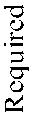 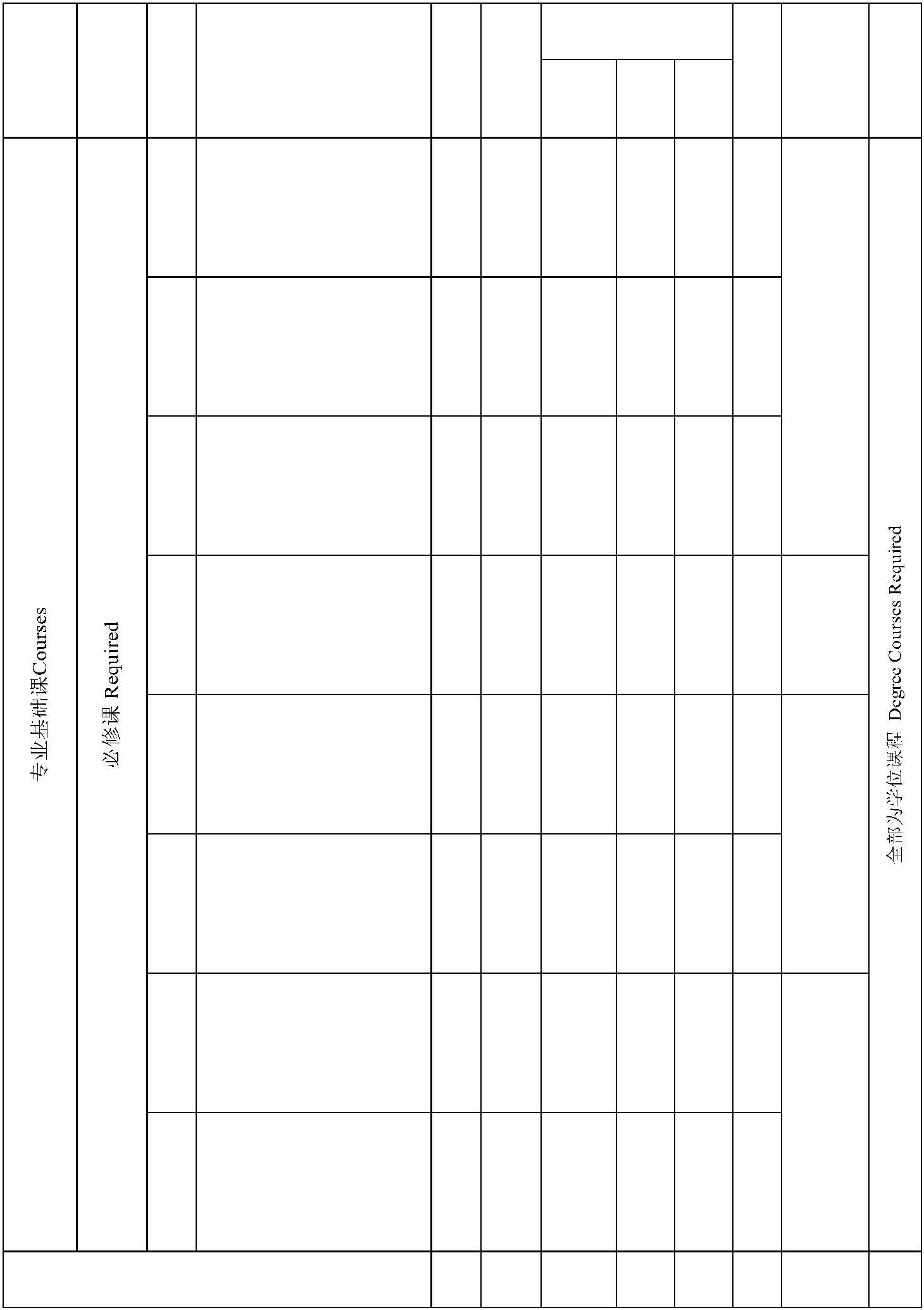 类别CourseCategory课程性质CourseNature课程编号No.课程名称Course Title学分Credit学时Hour学时类型Credit Hour Type 开课实验讲授1政治经济学Political Economics4 64 56 8 12微观经济学Microeconomics3 48 42 6 23 48 42 6 23 48 42 6 2经济学院SOE3宏观经济学Macroeconomics3 48 39 6 3 34会计学(2)Accounting3 48 38 10 23 48 38 10 23 48 38 10 2会计学院SOAC7统计学Statistics3 48 39 9 48计量经济学Econometrics3 48 39 9 5课程类别CourseCategory课程性质CourseNature课程编号No.课程名称Course Title学分Credit学时HourCredit Hour Type 开课任课单位School/Department备注Memo1语）Business andManagement of CommercialBanks3 48 30 12 6 42投资学Investment3 48 45 3 54证券投资学Securities Investment3 48 24 24 53 48 24 24 5学院CBDAE5公司金融Corporate Finance3 48 39 9 56国际金融(双语)International Finance3 48 39 9 67金融风险管理Financial Risk Managemen3 48 42 6 78程序设计Python Program3 48 24 24 49数据挖掘与数据库Data Mining and Database数据挖掘与数据库Data Mining and Database3 48 24 24 53 48 24 24 53 48 24 24 53 48 24 24 5SIS1010金融数据分析Finance Data Analysis金融数据分析Finance Data Analysis3 48 24 24 63 48 24 24 6大数据金 融学院SODF大数据金 融学院SODF大数据金 融学院SODF大数据金 融学院SODF2课程名称见专业选修课程表课程名称见专业选修课程表课程名称见专业选修课程表课程名称见专业选修课程表333See "Optionals" for coursetitles课程编号No.课程编号No.课程编号No.课程编号No.课程名称Course Title学分Credit学分Credit学分Credit学时Hour学时Hour学时类型Credit Hour Type 任课 单位讲授 实验 实践 School/DeparTeach Exper Pract tmenting iment ice备注Memo1科学研究方法与论文写作 Research Methodology& Thesis Writing科学研究方法与论文写作 Research Methodology& Thesis Writing科学研究方法与论文写作 Research Methodology& Thesis Writing科学研究方法与论文写作 Research Methodology& Thesis Writing科学研究方法与论文写作 Research Methodology& Thesis Writing1 161 161 164中央银行学与金融监管 Central Banking andFinancial Supervision2 32777互联网金融与金融科技 Internet Finance andFintech*互联网金融与金融科技 Internet Finance andFintech*2 32 24 82 32 24 8大数据金融学院SODF8大数区块链金融导论 Introduction to Block ChainFinance区块链金融导论 Introduction to Block ChainFinance2 32 24 8据金融“互联网＋”供应链金融 "Internet +" Supply ChainFinance*10互联网征信与普惠金融 Internet Financial Creditand Inclusive Finance*3 48 38 1011金融衍生品及定价模型 Financial Derivatives andPrice Model*3 48 38 1013政府融资行为与模式 Government FinancingBehavior and Model2 32公共14 公共债务 Public Debt 2 32金融15 公共投资 Public Investment 2 3216 项目融资 Project Finance 2 32用与经济学院CBDAE17 财务分析 Financial Analysis 3 48会计学院SOAC22 金融营销 Financial Marketing* 3 48 36 6用与经济学院27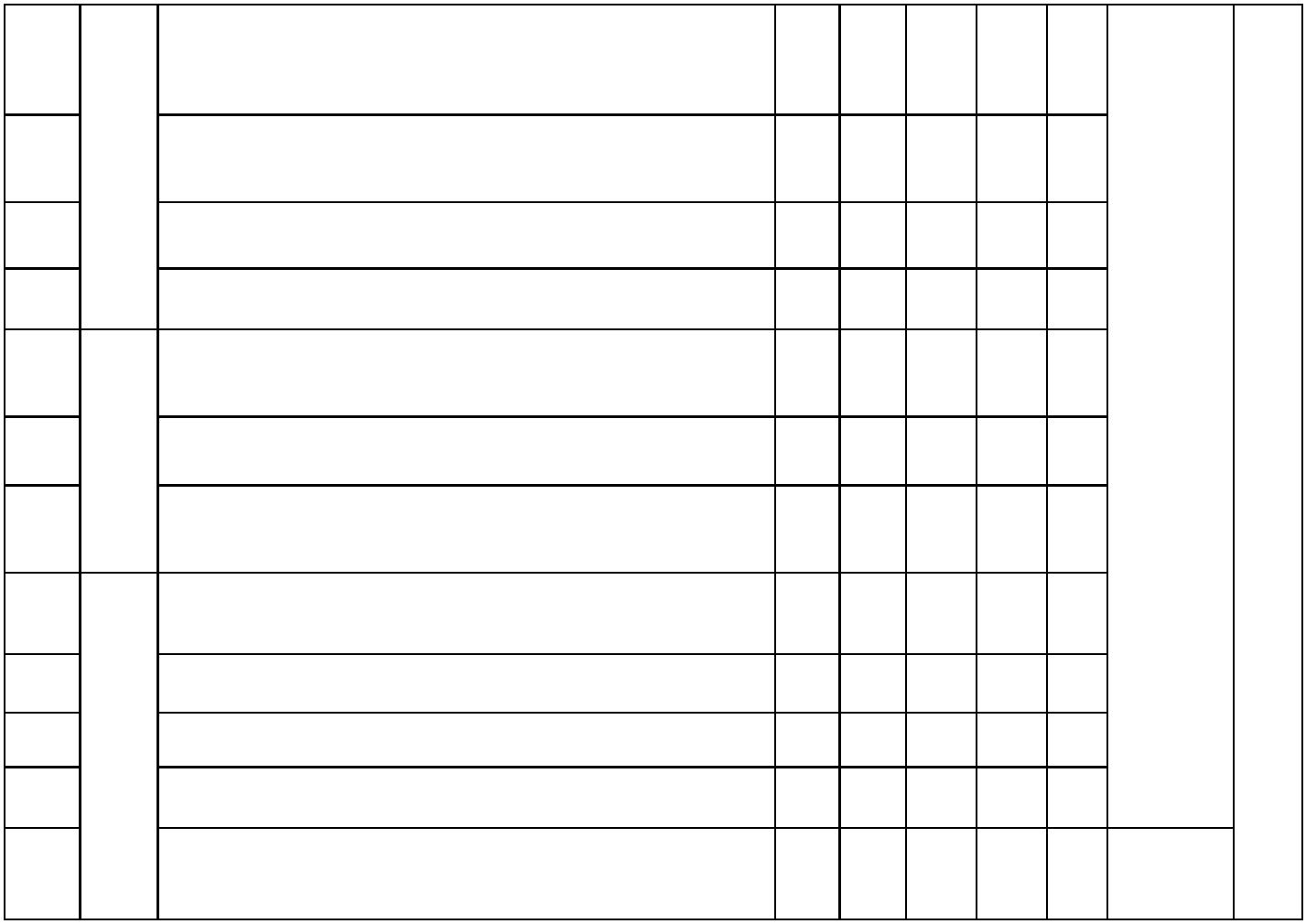 2727国际信贷与结算（双语）International Credit andSettlement2 3228国际金融外汇交易与管理（双语）Foreign ExchangeBusiness and Management2 32科学研究方法与论文写作 Research Methodology& Thesis Writing32 方法 金融计量学 Financial Econometrics* 2 32 26 6Eviews软件应用与数据分析 FinancialEconometrics*科学研究方法与论文写作 Research Methodology& Thesis Writing32 方法 金融计量学 Financial Econometrics* 2 32 26 6Eviews软件应用与数据分析 FinancialEconometrics*科学研究方法与论文写作 Research Methodology& Thesis Writing32 方法 金融计量学 Financial Econometrics* 2 32 26 6Eviews软件应用与数据分析 FinancialEconometrics*科学研究方法与论文写作 Research Methodology& Thesis Writing32 方法 金融计量学 Financial Econometrics* 2 32 26 6Eviews软件应用与数据分析 FinancialEconometrics*科学研究方法与论文写作 Research Methodology& Thesis Writing32 方法 金融计量学 Financial Econometrics* 2 32 26 6Eviews软件应用与数据分析 FinancialEconometrics*科学研究方法与论文写作 Research Methodology& Thesis Writing32 方法 金融计量学 Financial Econometrics* 2 32 26 6Eviews软件应用与数据分析 FinancialEconometrics*大数据应用与经济学院CBDAE34金融大数据分析与可视化 Analysis andVisualizations of Financial Big Data*2 32 3238 商务礼仪 Business Etiquette* 1 16 14 2工商学院SBA课程类别CourseCategory课程性质CourseNature课程编号No.课程编号No.课程编号No.课程编号No.课程名称Course Title学分Credit学分Credit学分Credit学分Credit学时Hour学时类型Credit Hour Type 开课学时类型Credit Hour Type 开课学时类型Credit Hour Type 开课学时类型Credit Hour Type 开课任课单位School/Department备注Memo1形势与政策Current Affairs & Policy形势与政策Current Affairs & Policy形势与政策Current Affairs & Policy形势与政策Current Affairs & Policy形势与政策Current Affairs & Policy23次/学期3次/学期3次/学期3次/学期32 1-84思想道德修养与法律基础Ethics & Principles ofLaw3 48 48 2马克思主 义学院SOM课程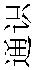 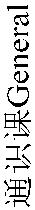 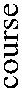 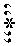 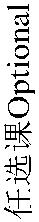 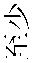 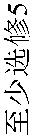 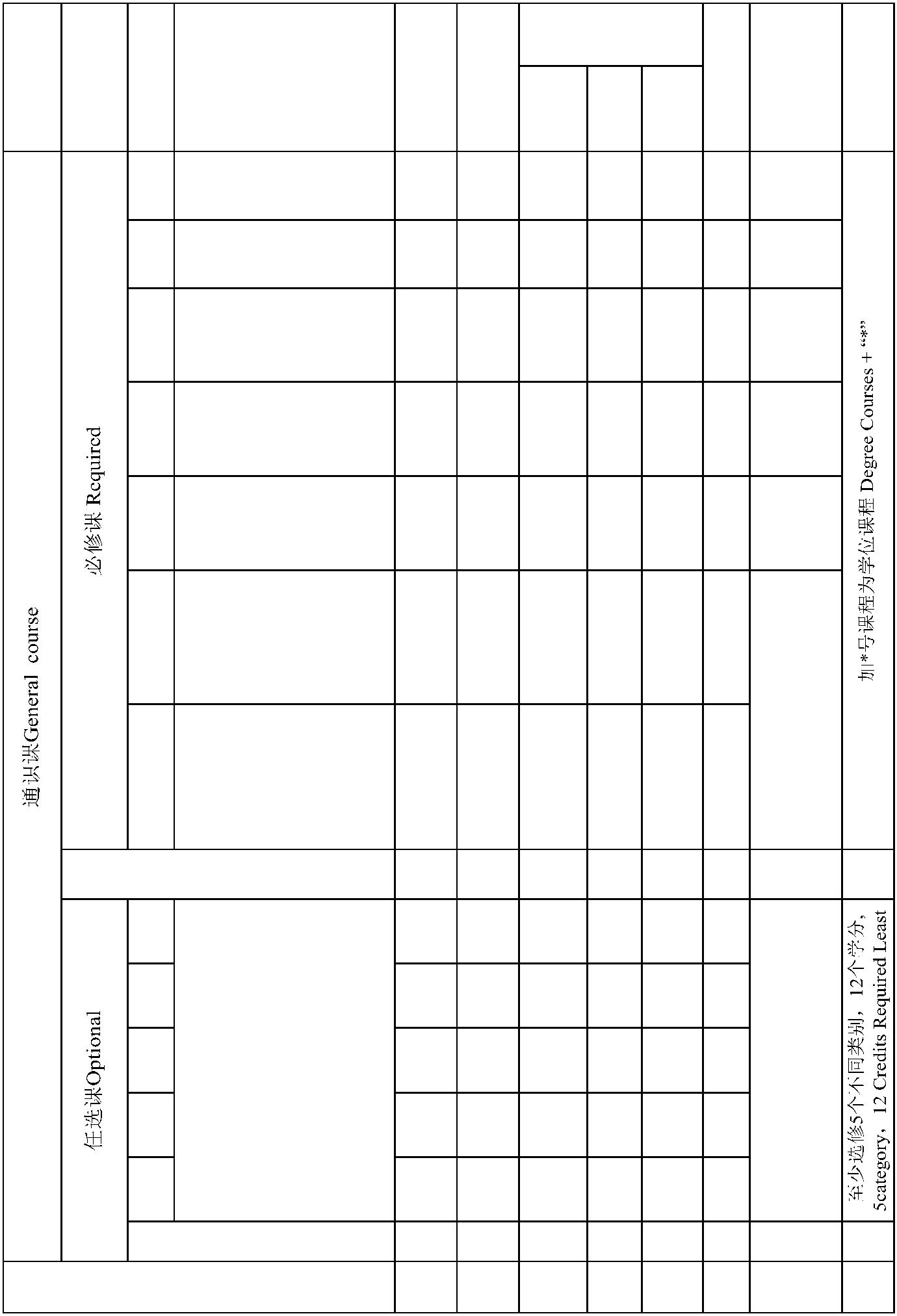 类别CourseCategory课程 性质Course Nature课程编号No.课程编号No.课程编号No.课程编号No.课程名称Course Title学分Credit学分Credit学分Credit学分Credit学分Credit学时Hour学时类型Credit Hour Type 开课实践Practice学时类型Credit Hour Type 开课实践Practice学时类型Credit Hour Type 开课实践Practice任课单位School/Department任课单位School/Department任课单位School/Department任课单位School/Department任课单位School/Department任课单位School/Department备注Memo1 体育 Physical Education 4 128 8 120 1-41 体育 Physical Education 4 128 8 120 1-41 体育 Physical Education 4 128 8 120 1-41 体育 Physical Education 4 128 8 120 1-41 体育 Physical Education 4 128 8 120 1-41 体育 Physical Education 4 128 8 120 1-41 体育 Physical Education 4 128 8 120 1-41 体育 Physical Education 4 128 8 120 1-41 体育 Physical Education 4 128 8 120 1-41 体育 Physical Education 4 128 8 120 1-41 体育 Physical Education 4 128 8 120 1-41 体育 Physical Education 4 128 8 120 1-41 体育 Physical Education 4 128 8 120 1-41 体育 Physical Education 4 128 8 120 1-41 体育 Physical Education 4 128 8 120 1-41 体育 Physical Education 4 128 8 120 1-41 体育 Physical Education 4 128 8 120 1-41 体育 Physical Education 4 128 8 120 1-41 体育 Physical Education 4 128 8 120 1-41 体育 Physical Education 4 128 8 120 1-41 体育 Physical Education 4 128 8 120 1-4体工部PED2大学语文 CollegeChinese大学语文 CollegeChinese大学语文 CollegeChinese大学语文 CollegeChinese大学语文 CollegeChinese2 32 32 12 32 32 12 32 32 12 32 32 12 32 32 12 32 32 1文法学院SHL文法学院SHL文法学院SHL文法学院SHL文法学院SHL文法学院SHL3军事理论 MilitaryTheory军事理论 MilitaryTheory军事理论 MilitaryTheory军事理论 MilitaryTheory军事理论 MilitaryTheory2 36 18 18 12 36 18 18 12 36 18 18 12 36 18 18 12 36 18 18 12 36 18 18 1军事教研室DMT军事教研室DMT军事教研室DMT军事教研室DMT军事教研室DMT军事教研室DMT4心理健康教育Mental Health Education心理健康教育Mental Health Education心理健康教育Mental Health Education心理健康教育Mental Health Education心理健康教育Mental Health Education2 32 32 12 32 32 12 32 32 12 32 32 12 32 32 12 32 32 1公管学院SPA公管学院SPA公管学院SPA公管学院SPA公管学院SPA公管学院SPA5计算机应用*Computer Application计算机应用*Computer Application计算机应用*Computer Application计算机应用*Computer Application计算机应用*Computer Application3 64 16 48 23 64 16 48 23 64 16 48 23 64 16 48 23 64 16 48 23 64 16 48 2信息学院SIS信息学院SIS信息学院SIS信息学院SIS信息学院SIS信息学院SIS6Introduction to theDiscipline of Foreign1 16 16 1课程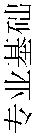 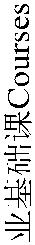 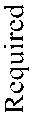 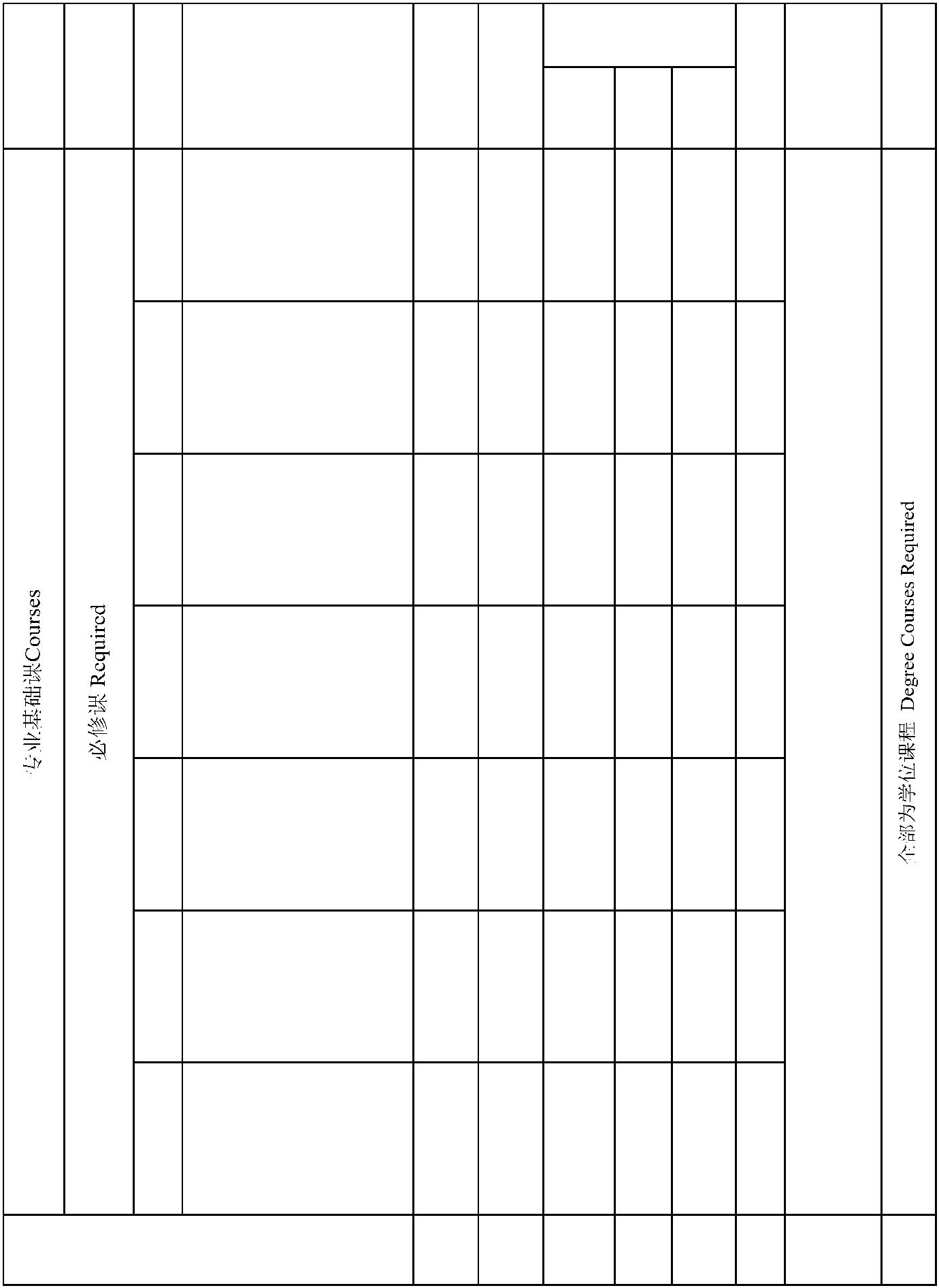 类别CourseCategory课程性质CourseNature课程编号No.课程编号No.课程编号No.课程编号No.课程名称Course Title学分Credit学分Credit学分Credit学分Credit学分Credit学时Hour学时类型Credit Hour Type 开课实践Practice学时类型Credit Hour Type 开课实践Practice学时类型Credit Hour Type 开课实践Practice学时类型Credit Hour Type 开课实践Practice任课单位School/Department任课单位School/Department备注Memo1英语语音 EnglishPronunciation英语语音 EnglishPronunciation英语语音 EnglishPronunciation英语语音 EnglishPronunciation英语语音 EnglishPronunciation英语语音 EnglishPronunciation英语语音 EnglishPronunciation2 32 16 4 12 12 32 16 4 12 12 32 16 4 12 12 32 16 4 12 12 32 16 4 12 12综合英语 IntegratedEnglish综合英语 IntegratedEnglish综合英语 IntegratedEnglish综合英语 IntegratedEnglish综合英语 IntegratedEnglish16 256 224 32 1-416 256 224 32 1-416 256 224 32 1-416 256 224 32 1-416 256 224 32 1-416 256 224 32 1-416 256 224 32 1-416 256 224 32 1-43英语视听说 EnglishAudio-Visual & Speaking英语视听说 EnglishAudio-Visual & Speaking英语视听说 EnglishAudio-Visual & Speaking英语视听说 EnglishAudio-Visual & Speaking英语视听说 EnglishAudio-Visual & Speaking英语视听说 EnglishAudio-Visual & Speaking英语视听说 EnglishAudio-Visual & Speaking8 128 80 16 32 1-48 128 80 16 32 1-48 128 80 16 32 1-48 128 80 16 32 1-48 128 80 16 32 1-48 128 80 16 32 1-44 英语口语 Oral English 8 128 88 40 1-44 英语口语 Oral English 8 128 88 40 1-44 英语口语 Oral English 8 128 88 40 1-44 英语口语 Oral English 8 128 88 40 1-44 英语口语 Oral English 8 128 88 40 1-44 英语口语 Oral English 8 128 88 40 1-44 英语口语 Oral English 8 128 88 40 1-44 英语口语 Oral English 8 128 88 40 1-44 英语口语 Oral English 8 128 88 40 1-44 英语口语 Oral English 8 128 88 40 1-44 英语口语 Oral English 8 128 88 40 1-44 英语口语 Oral English 8 128 88 40 1-44 英语口语 Oral English 8 128 88 40 1-44 英语口语 Oral English 8 128 88 40 1-44 英语口语 Oral English 8 128 88 40 1-44 英语口语 Oral English 8 128 88 40 1-44 英语口语 Oral English 8 128 88 40 1-4外语学院SFL外语学院SFL5英语阅读与词汇 EnglishReading & Vocabulary英语阅读与词汇 EnglishReading & Vocabulary英语阅读与词汇 EnglishReading & Vocabulary英语阅读与词汇 EnglishReading & Vocabulary英语阅读与词汇 EnglishReading & Vocabulary英语阅读与词汇 EnglishReading & Vocabulary英语阅读与词汇 EnglishReading & Vocabulary4 64 48 4 12 2-34 64 48 4 12 2-34 64 48 4 12 2-34 64 48 4 12 2-34 64 48 4 12 2-34 64 48 4 12 2-36英语语法 EnglishGrammar英语语法 EnglishGrammar英语语法 EnglishGrammar英语语法 EnglishGrammar英语语法 EnglishGrammar英语语法 EnglishGrammar英语语法 EnglishGrammar4 64 40 24 2-34 64 40 24 2-34 64 40 24 2-34 64 40 24 2-34 64 40 24 2-34 64 40 24 2-37英语写作 EnglishWriting英语写作 EnglishWriting英语写作 EnglishWriting英语写作 EnglishWriting英语写作 EnglishWriting英语写作 EnglishWriting英语写作 EnglishWriting4 64 40 8 16 3-44 64 40 8 16 3-44 64 40 8 16 3-44 64 40 8 16 3-44 64 40 8 16 3-44 64 40 8 16 3-4课程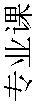 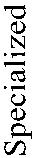 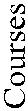 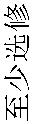 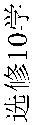 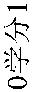 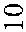 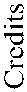 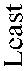 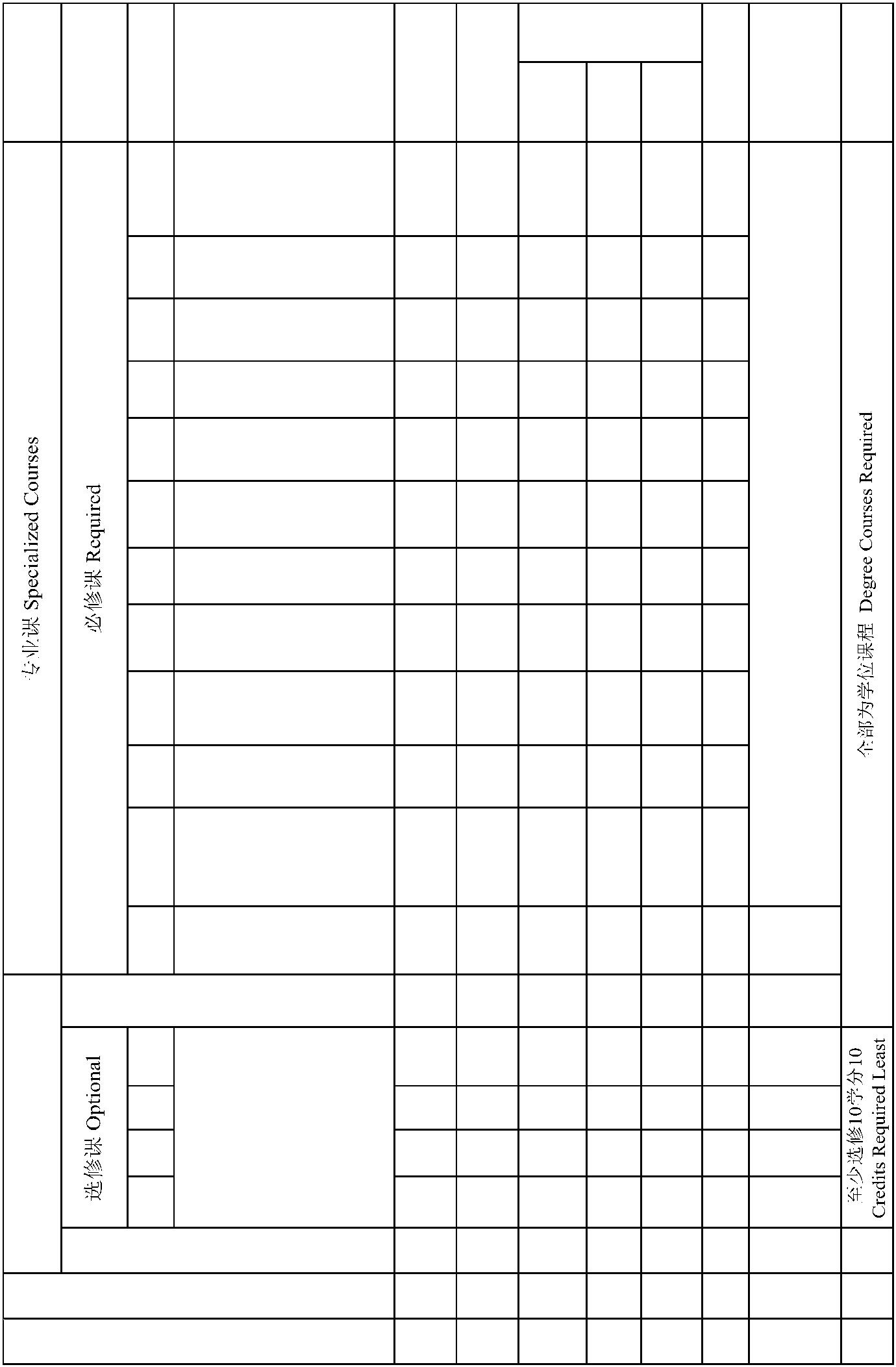  类别 CourseCategor y课程 性质Course Nature课程编号No.课程名称Course Title学分Credit学时Hour学时类型Credit Hour Type开课学期Ter m任课单位School/Depa rtment备注Memo222英美文学 British andAmerican Literature英美文学 British andAmerican Literature英美文学 British andAmerican Literature4 64 48 16 5-64 64 48 16 5-64 64 48 16 5-64 64 48 16 5-64 64 48 16 5-64 64 48 16 5-64 64 48 16 5-64 64 48 16 5-64 64 48 16 5-6333跨文化交际 InterculturalCommunication跨文化交际 InterculturalCommunication跨文化交际 InterculturalCommunication2 32 22 10 52 32 22 10 52 32 22 10 52 32 22 10 5444翻译概论 TranslationTheories翻译概论 TranslationTheories翻译概论 TranslationTheories2 32 22 10 52 32 22 10 52 32 22 10 52 32 22 10 5555英汉/汉英笔译 E-C/C-ETranslation英汉/汉英笔译 E-C/C-ETranslation英汉/汉英笔译 E-C/C-ETranslation8 128 100 8 20 5-68 128 100 8 20 5-68 128 100 8 20 5-68 128 100 8 20 5-68 128 100 8 20 5-68 128 100 8 20 5-68 128 100 8 20 5-68 128 100 8 20 5-68 128 100 8 20 5-6666语言导论 Introduction toLinguistics语言导论 Introduction toLinguistics语言导论 Introduction toLinguistics2 32 24 8 52 32 24 8 52 32 24 8 52 32 24 8 52 32 24 8 52 32 24 8 52 32 24 8 52 32 24 8 52 32 24 8 52 32 24 8 52 32 24 8 5外语学院SFL777高级英语 AdvancedEnglish高级英语 AdvancedEnglish高级英语 AdvancedEnglish8 128 96 32 5-68 128 96 32 5-68 128 96 32 5-68 128 96 32 5-68 128 96 32 5-68 128 96 32 5-68 128 96 32 5-68 128 96 32 5-68 128 96 32 5-6888英汉/汉英口译E-C/C-EInterpretation英汉/汉英口译E-C/C-EInterpretation英汉/汉英口译E-C/C-EInterpretation2 32 24 4 4 62 32 24 4 4 62 32 24 4 4 62 32 24 4 4 62 32 24 4 4 62 32 24 4 4 62 32 24 4 4 62 32 24 4 4 699高级汉语写作 AdvancedChinese Writing高级汉语写作 AdvancedChinese Writing高级汉语写作 AdvancedChinese Writing2 32 18 4 10 62 32 18 4 10 62 32 18 4 10 62 32 18 4 10 61010101010英语文体学 EnglishStylistics英语文体学 EnglishStylistics英语文体学 EnglishStylistics2 32 24 8 62 32 24 8 62 32 24 8 62 32 24 8 61111111111学术写作与研究方法Thesis Writing &学术写作与研究方法Thesis Writing &学术写作与研究方法Thesis Writing &2 32 16 16 72 32 16 16 72 32 16 16 72 32 16 16 712中国文化概论Introduction to Chinese 2 32 22 10 5文法学院SHL2课程名称见专业选修课程表课程名称见专业选修课程表3See "Optionals" forcourse titles 学时类型 课程编Credit Hour Type 任课单位课程名称学分学时讲授 实验 实践School/DepCourse TitleCreditHour号 artmentTeach Exper PractiNo. ing iment ce备 注Mem o3英美小说选读* Selected Readings of British andAmerican Classic Novels2 32 26 611英语报刊选读*Selected Readings in English: Print,News & Media2 32 24 815英汉语言对比 Comparative Analysis of English andChinese2 32 26 617商务谈判实训 Simulated Training for BusinessNegotiations3 48 42 620 会计学原理 Principles of Accounting 3 48 40 8会计学院SOAC27 公共关系学 Public Relations 3 48 40 828 经济法 Economic Law 2 32 26 6公管学院 SPA文法学院SHL课程类别CourseCategory课程性质CourseNature课程编号No.课程编号No.课程编号No.课程编号No.课程名称Course Title学分Credit学分Credit学分Credit学分Credit学分Credit学时Hour学时类型Credit Hour Type 开课实验讲授实践Practice学时类型Credit Hour Type 开课实验讲授实践Practice学时类型Credit Hour Type 开课实验讲授实践Practice学时类型Credit Hour Type 开课实验讲授实践Practice任课单位School/Department备注Memo1形势与政策Current Affairs & Policy形势与政策Current Affairs & Policy形势与政策Current Affairs & Policy形势与政策Current Affairs & Policy形势与政策Current Affairs & Policy23次/学期3次/学期3次/学期3次/学期3次/学期32 1-84思想道德修养与法律基础Ethics & Principles of Law3 48 48 2课程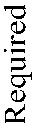 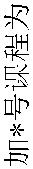 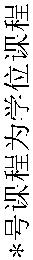 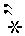 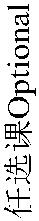 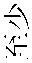 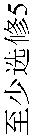 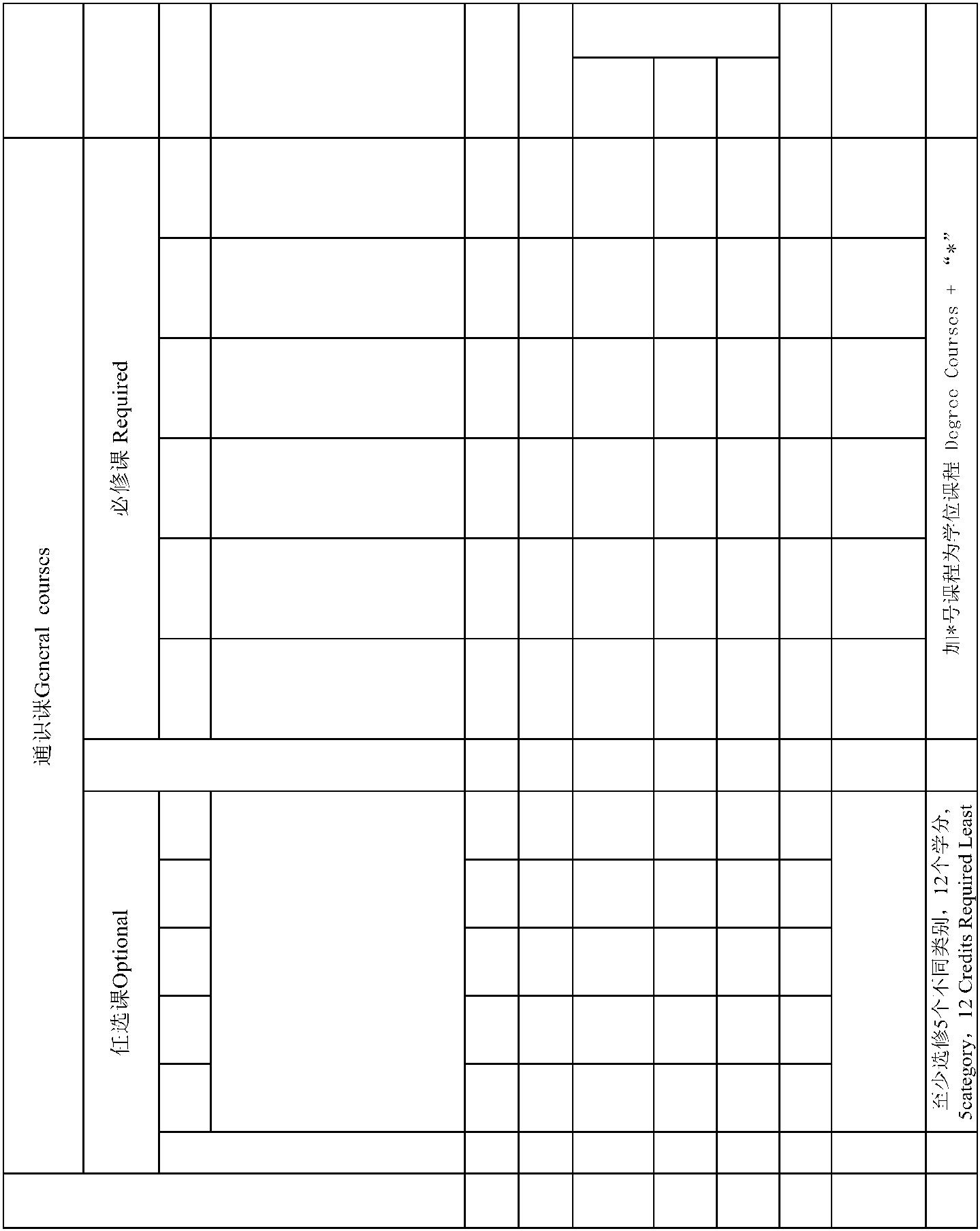 类别CourseCategory课程性质CourseNature课程编号No.课程名称Course Title学分Credit学时Hour学时类型Credit Hour Type 开课 实验 实践 学期讲授Experi Practic Term ment eTeaching1 体育Physical Education 4 128 8 120 1-41 体育Physical Education 4 128 8 120 1-41 体育Physical Education 4 128 8 120 1-41 体育Physical Education 4 128 8 120 1-41 体育Physical Education 4 128 8 120 1-41 体育Physical Education 4 128 8 120 1-41 体育Physical Education 4 128 8 120 1-41 体育Physical Education 4 128 8 120 1-41 体育Physical Education 4 128 8 120 1-41 体育Physical Education 4 128 8 120 1-41 体育Physical Education 4 128 8 120 1-41 体育Physical Education 4 128 8 120 1-41 体育Physical Education 4 128 8 120 1-41 体育Physical Education 4 128 8 120 1-41 体育Physical Education 4 128 8 120 1-41 体育Physical Education 4 128 8 120 1-4体工部PED2 大学语文College Chinese 2 32 32 12 大学语文College Chinese 2 32 32 12 大学语文College Chinese 2 32 32 12 大学语文College Chinese 2 32 32 12 大学语文College Chinese 2 32 32 12 大学语文College Chinese 2 32 32 12 大学语文College Chinese 2 32 32 12 大学语文College Chinese 2 32 32 12 大学语文College Chinese 2 32 32 12 大学语文College Chinese 2 32 32 1文法学院SHL文法学院SHL文法学院SHL文法学院SHL文法学院SHL文法学院SHL3 军事理论Military Theory 2 32 16 16 13 军事理论Military Theory 2 32 16 16 13 军事理论Military Theory 2 32 16 16 13 军事理论Military Theory 2 32 16 16 13 军事理论Military Theory 2 32 16 16 13 军事理论Military Theory 2 32 16 16 13 军事理论Military Theory 2 32 16 16 13 军事理论Military Theory 2 32 16 16 13 军事理论Military Theory 2 32 16 16 13 军事理论Military Theory 2 32 16 16 13 军事理论Military Theory 2 32 16 16 1军事教研室DMT军事教研室DMT军事教研室DMT军事教研室DMT军事教研室DMT军事教研室DMT44心理健康教育Mental Health Education心理健康教育Mental Health Education2 32 24 8 12 32 24 8 12 32 24 8 1公管学院SPA公管学院SPA公管学院SPA公管学院SPA公管学院SPA公管学院SPA5计算机应用*Computer Application计算机应用*Computer Application3 32 32 23 32 32 2信息学院SIS信息学院SIS信息学院SIS信息学院SIS信息学院SIS信息学院SIS6 英语English 4 64 40 24 1-26 英语English 4 64 40 24 1-26 英语English 4 64 40 24 1-26 英语English 4 64 40 24 1-26 英语English 4 64 40 24 1-26 英语English 4 64 40 24 1-26 英语English 4 64 40 24 1-26 英语English 4 64 40 24 1-26 英语English 4 64 40 24 1-26 英语English 4 64 40 24 1-26 英语English 4 64 40 24 1-2外语学院SFL外语学院SFL外语学院SFL外语学院SFL外语学院SFL外语学院SFL34同类别，5个类别中必须含有艺术类别。课程名称见通识任选课结构表2-7学期课程类别CourseCategory课程性质CourseNature课程编号No.课程名称Course Title学分Credit学时HourCredit Hour Type 开课学期实验 实践讲授 Experi PracticTeachingTermment e任课单位School/Department备注Memo2日语视听说JapaneseListening8 128 64 64 1-43 日语会话Oral Japanese 12 192 92 100 1-63 日语会话Oral Japanese 12 192 92 100 1-63 日语会话Oral Japanese 12 192 92 100 1-63 日语会话Oral Japanese 12 192 92 100 1-63 日语会话Oral Japanese 12 192 92 100 1-63 日语会话Oral Japanese 12 192 92 100 1-6外语学院SFL5日语基础写作JapaneseWriting4 64 42 22 3-41高级日语AdvancedJapanese16 256 200 56 5-616 256 200 56 5-616 256 200 56 5-616 256 200 56 5-616 256 200 56 5-616 256 200 56 5-62日语演讲与辩论JapaneseSpeech & Debate日语演讲与辩论JapaneseSpeech & Debate日语演讲与辩论JapaneseSpeech & Debate4 64 40 24 5-64 64 40 24 5-64 64 40 24 5-63笔译理论与实践Translation Theory & Practice口译理论与实践笔译理论与实践Translation Theory & Practice口译理论与实践笔译理论与实践Translation Theory & Practice口译理论与实践2 32 16 16 52 32 16 16 55Practice日语语言学概论 GeneralIntroduction to Japanese2 32 26 6 52 32 26 6 52 32 26 6 5外语学院SFL6日本文学概论GeneralIntroduction to Japanese日本文学概论GeneralIntroduction to Japanese2 32 26 6 68跨文化交际 InterculturalCommunication2 32 26 6 72课程名称见专业选修课程表课程名称见专业选修课程表课程名称见专业选修课程表课程名称见专业选修课程表333See "Optionals" for coursetitles课程编号No.课程名称Course Title学分Credit学时Hour学时类型Credit Hour Type 任课 实验讲授单位实践Expe School/DepartTeach Practi mentrimeing ce备注Memo15 会计学原理 Principles of Accounting 3 48 42 6会计学院SOAC18 市场营销学Marketing 3 48 42 619 电子商务* Introduction to E-commerce 2 32 26 620 经贸翻译Business Translation 2 32 26 621 日本电影赏析Appreciation of Japanese Films 2 32 26 6SBA29 国际贸易合同实践Practice on International Sales Contract 2 32 26 630 中国对外贸易概论 General Theory of Chinese Foreign Trade 2 32 26 6经济学院SOE课程类别CourseCategory课程性质CourseNature课程编号No.课程名称Course Title学分Credit学时HourCredit Hour Type 开课任课单位School/Department1形势与政策Current Affairs & Policy23次/学期32 1-84思想道德修养与法律基础Ethics & Principles of Law3 48 48 2义学院SOM课程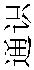 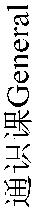 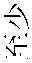 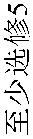 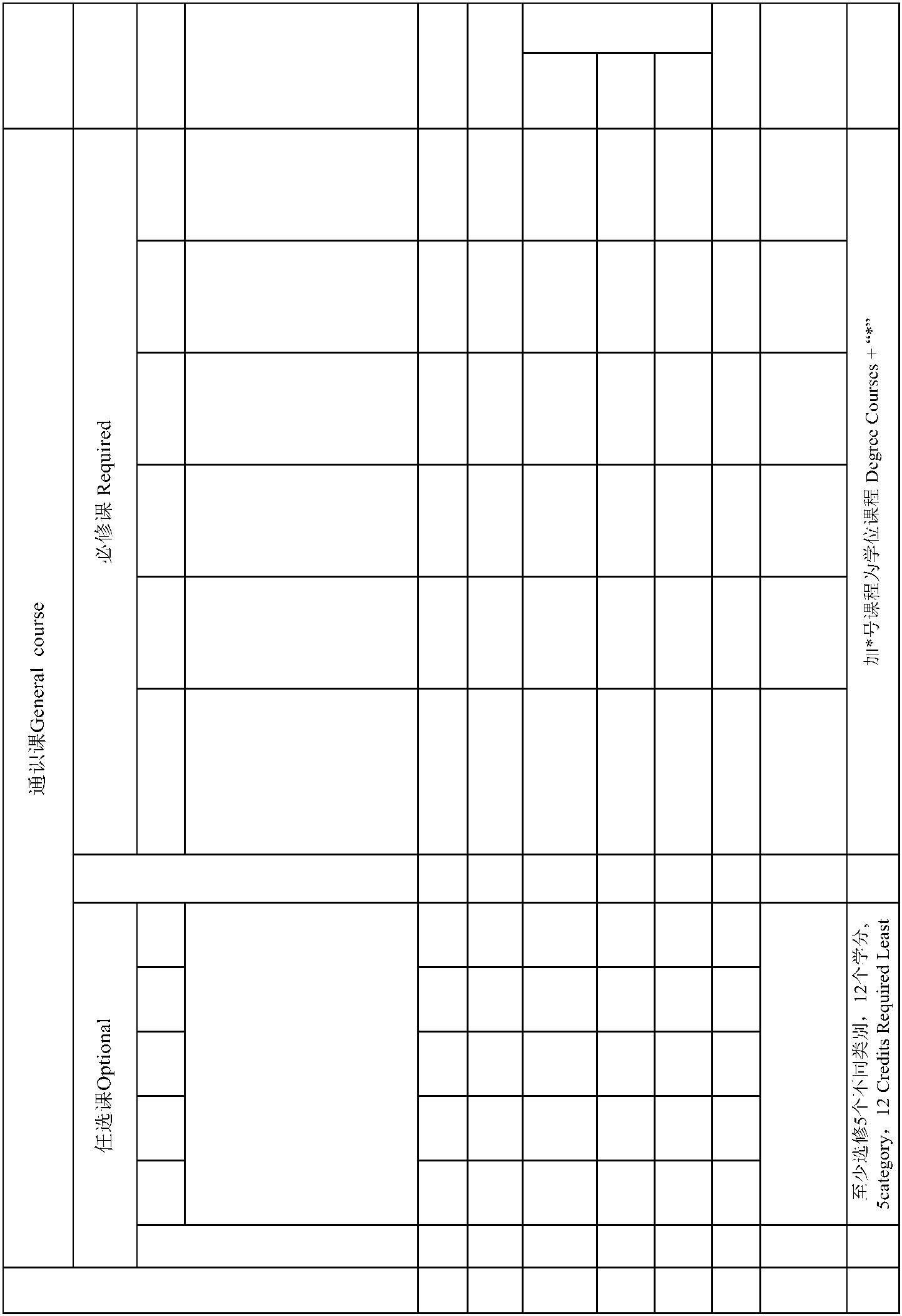 类别CourseCategory课程性质CourseNature课程编号No.课程编号No.课程编号No.课程编号No.课程编号No.课程编号No.课程编号No.课程名称Course Title学分Credit学分Credit学分Credit学分Credit学分Credit学时Hour学时类型Credit Hour Type 开课实验讲授学时类型Credit Hour Type 开课实验讲授学时类型Credit Hour Type 开课实验讲授学时类型Credit Hour Type 开课实验讲授任课单位School/Department任课单位School/Department任课单位School/Department任课单位School/Department备注Memo备注Memo备注Memo备注Memo1 体育 Physical Education 4 128 8 120 1-41 体育 Physical Education 4 128 8 120 1-41 体育 Physical Education 4 128 8 120 1-41 体育 Physical Education 4 128 8 120 1-41 体育 Physical Education 4 128 8 120 1-41 体育 Physical Education 4 128 8 120 1-41 体育 Physical Education 4 128 8 120 1-41 体育 Physical Education 4 128 8 120 1-41 体育 Physical Education 4 128 8 120 1-41 体育 Physical Education 4 128 8 120 1-41 体育 Physical Education 4 128 8 120 1-41 体育 Physical Education 4 128 8 120 1-41 体育 Physical Education 4 128 8 120 1-41 体育 Physical Education 4 128 8 120 1-41 体育 Physical Education 4 128 8 120 1-41 体育 Physical Education 4 128 8 120 1-41 体育 Physical Education 4 128 8 120 1-41 体育 Physical Education 4 128 8 120 1-41 体育 Physical Education 4 128 8 120 1-41 体育 Physical Education 4 128 8 120 1-41 体育 Physical Education 4 128 8 120 1-41 体育 Physical Education 4 128 8 120 1-41 体育 Physical Education 4 128 8 120 1-41 体育 Physical Education 4 128 8 120 1-41 体育 Physical Education 4 128 8 120 1-41 体育 Physical Education 4 128 8 120 1-4体工部PED2 大学语文 College Chinese 2 32 32 12 大学语文 College Chinese 2 32 32 12 大学语文 College Chinese 2 32 32 12 大学语文 College Chinese 2 32 32 12 大学语文 College Chinese 2 32 32 12 大学语文 College Chinese 2 32 32 12 大学语文 College Chinese 2 32 32 12 大学语文 College Chinese 2 32 32 12 大学语文 College Chinese 2 32 32 12 大学语文 College Chinese 2 32 32 12 大学语文 College Chinese 2 32 32 12 大学语文 College Chinese 2 32 32 12 大学语文 College Chinese 2 32 32 12 大学语文 College Chinese 2 32 32 12 大学语文 College Chinese 2 32 32 12 大学语文 College Chinese 2 32 32 12 大学语文 College Chinese 2 32 32 12 大学语文 College Chinese 2 32 32 1文法学院SHL文法学院SHL文法学院SHL文法学院SHL文法学院SHL文法学院SHL文法学院SHL文法学院SHL文法学院SHL3 军事理论 Military Theory 2 36 28 8 13 军事理论 Military Theory 2 36 28 8 13 军事理论 Military Theory 2 36 28 8 13 军事理论 Military Theory 2 36 28 8 13 军事理论 Military Theory 2 36 28 8 13 军事理论 Military Theory 2 36 28 8 13 军事理论 Military Theory 2 36 28 8 13 军事理论 Military Theory 2 36 28 8 13 军事理论 Military Theory 2 36 28 8 13 军事理论 Military Theory 2 36 28 8 13 军事理论 Military Theory 2 36 28 8 13 军事理论 Military Theory 2 36 28 8 13 军事理论 Military Theory 2 36 28 8 13 军事理论 Military Theory 2 36 28 8 13 军事理论 Military Theory 2 36 28 8 13 军事理论 Military Theory 2 36 28 8 13 军事理论 Military Theory 2 36 28 8 13 军事理论 Military Theory 2 36 28 8 1军事教研室DMT军事教研室DMT军事教研室DMT军事教研室DMT军事教研室DMT军事教研室DMT军事教研室DMT军事教研室DMT军事教研室DMT44心理健康教育Mental Health Education心理健康教育Mental Health Education心理健康教育Mental Health Education心理健康教育Mental Health Education心理健康教育Mental Health Education心理健康教育Mental Health Education2 32 24 8 12 32 24 8 12 32 24 8 12 32 24 8 12 32 24 8 12 32 24 8 1公管学院SPA公管学院SPA公管学院SPA公管学院SPA公管学院SPA公管学院SPA公管学院SPA公管学院SPA公管学院SPA5计算机应用*Computer Application计算机应用*Computer Application计算机应用*Computer Application计算机应用*Computer Application计算机应用*Computer Application计算机应用*Computer Application3 64 32 32 23 64 32 32 23 64 32 32 23 64 32 32 23 64 32 32 23 64 32 32 2信息学院SIS信息学院SIS信息学院SIS信息学院SIS信息学院SIS信息学院SIS信息学院SIS信息学院SIS信息学院SIS6牙语 I,II 或葡萄牙语I,II）The Second Langage（Jappanese I,II or SpanishI,II or Portugese I,II ）4 64 48 16 5-6外语学院SFL34同类别，5个类别中必须含有艺术类别。课程名称见通识任选课结构表2-7学期课程 类别CourseCategory课程 性质Course Nature课程编号No.课程名称Course Title学分Credi t学时HourCredit Hour Type 开课学期 实验 实践Experi Practic ment e讲授TermTeaching任课单位School/De partment11英语语音EnglishPronunciation英语语音EnglishPronunciation2 32 24 4 4 12 32 24 4 4 122基础英语I、IIFundamental English I/II基础英语I、IIFundamental English I/II8 128 96 16 16 1-28 128 96 16 16 1-28 128 96 16 16 1-28 128 96 16 16 1-233英语视听说I-III EnglishAudio-Visual & Speaking I- III英语视听说I-III EnglishAudio-Visual & Speaking I- III6 96 72 12 12 1-36 96 72 12 12 1-36 96 72 12 12 1-36 96 72 12 12 1-344商务英语听说 Business English Listening & Speaking商务英语听说 Business English Listening & Speaking2 32 24 4 4 42 32 24 4 4 455英语口语 I-IV Oral EnglishI-IV英语口语 I-IV Oral EnglishI-IV8 128 96 0 32 1-48 128 96 0 32 1-48 128 96 0 32 1-48 128 96 0 32 1-46Business English Reading & Vocabulary2 32 24 4 4 39英语写作I、II EnglishWriting I/II英语写作I、II EnglishWriting I/II4 64 48 8 8 2、34 64 48 8 8 2、34 64 48 8 8 2、31010经济学导论(双语)Introduction to Economics经济学导论(双语)Introduction to Economics3 48 40 0 8 33 48 40 0 8 3经济学院SOE1111管理学导论（双语）Introduction to Managament管理学导论（双语）Introduction to Managament3 48 40 0 8 43 48 40 0 8 4工商学院SBA1212国际商法导论（双语）Introduction to Business Law国际商法导论（双语）Introduction to Business Law3 48 40 0 8 43 48 40 0 8 4文法学院SHL课程类别CourseCategory课程性质CourseNature课程编号No.课程名称Course Title学分Credit学时HourCredit Hour Type 开课 实验 实践讲授学期Experi Practic TermTermTeachingment e任课单位School/Department3商务英语写作BusinessEnglish Writing3 48 36 6 6 44商务英语笔译BusinessEnglish Translation I/II3 48 36 6 6 466英语文学选读SelectedReading of EnglishLiterature英语文学选读SelectedReading of EnglishLiterature2 32 24 4 4 52 32 24 4 4 52 32 24 4 4 5外语学院SFL77商务英语口译BusinessEnglish Interpretation商务英语口译BusinessEnglish Interpretation3 48 36 6 6 53 48 36 6 6 588英语演讲与辩论EnglishSpeaking & Debating英语演讲与辩论EnglishSpeaking & Debating2 32 24 4 4 62 32 24 4 4 69国际商务谈判*InternationalBusiness Negotiations国际商务谈判*InternationalBusiness Negotiations3 48 36 6 6 63 48 36 6 6 62课程名称见专业选修课程表课程编号No.课程名称Course Title学分Credit学时Hour学时类型Credit Hour 任课 单位讲授 实验 实践School/DepTeac Exper Practi artmenthing iment ce备注Memo3英语国家社会与文化* Society and Culture of EnglishSpeaking Countries2 32 22 4 611商务英语报刊选读 Selected Readings in Business English:Print, News & Media2 32 3219 会计学原理 Principles of Accounting 3 48 4819 会计学原理 Principles of Accounting 3 48 4819 会计学原理 Principles of Accounting 3 48 4819 会计学原理 Principles of Accounting 3 48 4819 会计学原理 Principles of Accounting 3 48 48会计学院SOAC20 商务管理 Business Management 2 32 32 国际营销概论（双语）*Introduction to International21 3 48 36 6 6 Marketing (bilingual)20 商务管理 Business Management 2 32 32 国际营销概论（双语）*Introduction to International21 3 48 36 6 6 Marketing (bilingual)20 商务管理 Business Management 2 32 32 国际营销概论（双语）*Introduction to International21 3 48 36 6 6 Marketing (bilingual)20 商务管理 Business Management 2 32 32 国际营销概论（双语）*Introduction to International21 3 48 36 6 6 Marketing (bilingual)20 商务管理 Business Management 2 32 32 国际营销概论（双语）*Introduction to International21 3 48 36 6 6 Marketing (bilingual)工商学院SBA22实用电子商务（双语）*Introduction to E-commerce(bilingual)3 48 36 6 6信息学院SIS27 公共关系学 Public Relations 3 48公管学院SPA28 经济法 Economic Law 2 32文法学院SHL课程类别CourseCategory课程性质CourseNature课程编号No.课程名称Course Title学分Credit学时HourCredit Hour Type 开课任课单位School/Department1形势与政策Current Affairs & Policy23次/学期32 1-84思想道德修养与法律基础Ethics & Principles of Law3 48 48 2义学院SOM课程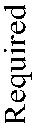 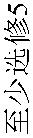 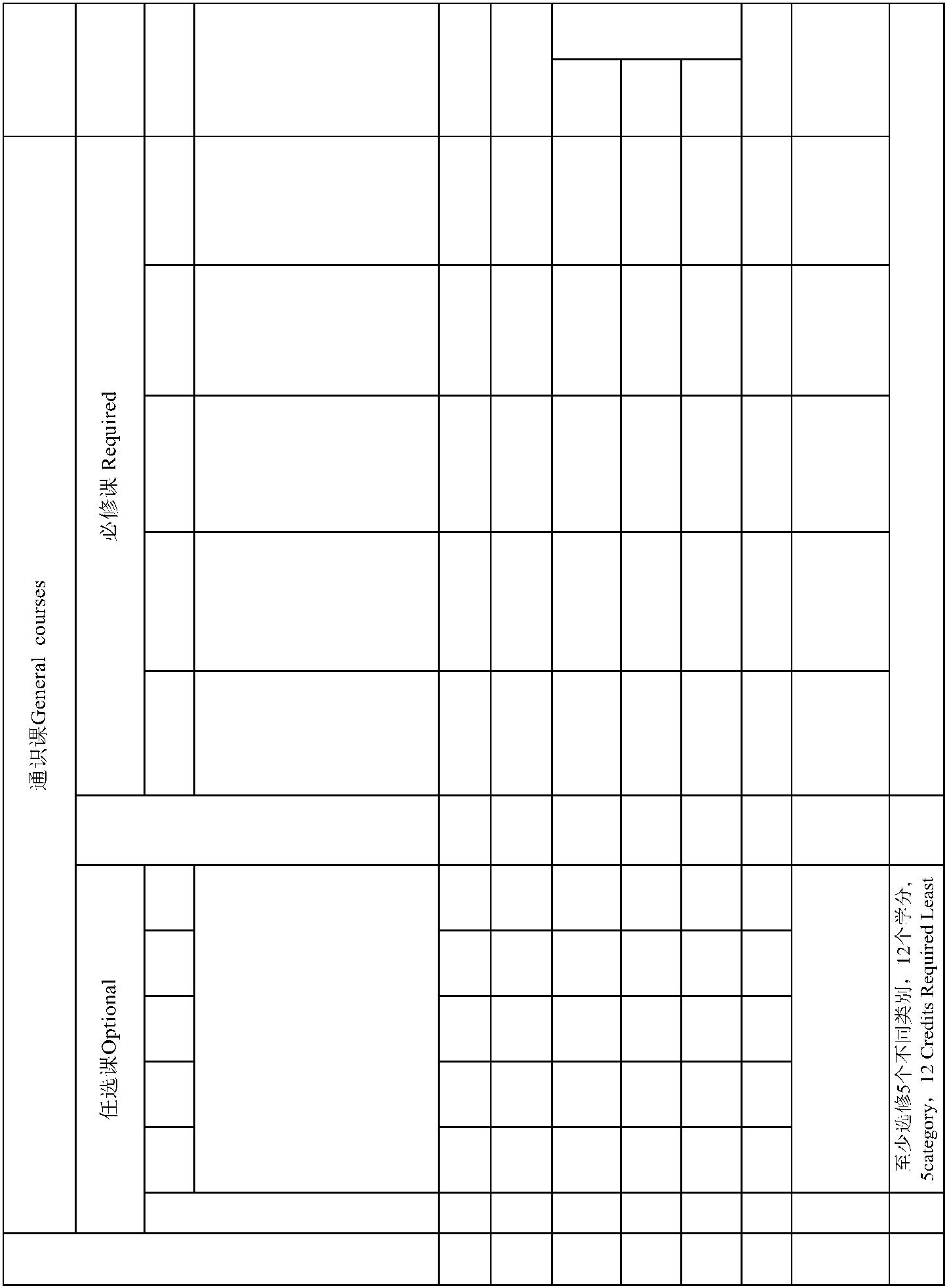 类别CourseCategory课程性质CourseNature课程编号No.课程编号No.课程编号No.课程编号No.课程名称Course Title学分Credit学分Credit学分Credit学时Hour学时类型Credit Hour Type 开课实验Teachin Experiment任课单位School/Department任课单位School/Department任课单位School/Department任课单位School/Department任课单位School/Department任课单位School/Department任课单位School/Department备注Memo1 体育 Physical Education 4 128 8 120 1-41 体育 Physical Education 4 128 8 120 1-41 体育 Physical Education 4 128 8 120 1-41 体育 Physical Education 4 128 8 120 1-41 体育 Physical Education 4 128 8 120 1-41 体育 Physical Education 4 128 8 120 1-41 体育 Physical Education 4 128 8 120 1-41 体育 Physical Education 4 128 8 120 1-41 体育 Physical Education 4 128 8 120 1-41 体育 Physical Education 4 128 8 120 1-41 体育 Physical Education 4 128 8 120 1-41 体育 Physical Education 4 128 8 120 1-41 体育 Physical Education 4 128 8 120 1-41 体育 Physical Education 4 128 8 120 1-41 体育 Physical Education 4 128 8 120 1-41 体育 Physical Education 4 128 8 120 1-41 体育 Physical Education 4 128 8 120 1-4体工部PED2 大学语文 College Chinese 2 32 32 12 大学语文 College Chinese 2 32 32 12 大学语文 College Chinese 2 32 32 12 大学语文 College Chinese 2 32 32 12 大学语文 College Chinese 2 32 32 12 大学语文 College Chinese 2 32 32 12 大学语文 College Chinese 2 32 32 12 大学语文 College Chinese 2 32 32 12 大学语文 College Chinese 2 32 32 12 大学语文 College Chinese 2 32 32 12 大学语文 College Chinese 2 32 32 12 大学语文 College Chinese 2 32 32 12 大学语文 College Chinese 2 32 32 12 大学语文 College Chinese 2 32 32 12 大学语文 College Chinese 2 32 32 1文法学院SHL文法学院SHL文法学院SHL文法学院SHL3 军事理论 Military Theory 2 36 28 8 13 军事理论 Military Theory 2 36 28 8 13 军事理论 Military Theory 2 36 28 8 13 军事理论 Military Theory 2 36 28 8 13 军事理论 Military Theory 2 36 28 8 13 军事理论 Military Theory 2 36 28 8 13 军事理论 Military Theory 2 36 28 8 13 军事理论 Military Theory 2 36 28 8 13 军事理论 Military Theory 2 36 28 8 13 军事理论 Military Theory 2 36 28 8 13 军事理论 Military Theory 2 36 28 8 13 军事理论 Military Theory 2 36 28 8 13 军事理论 Military Theory 2 36 28 8 13 军事理论 Military Theory 2 36 28 8 13 军事理论 Military Theory 2 36 28 8 1军事教研室DMT军事教研室DMT军事教研室DMT军事教研室DMT4心理健康教育Mental Health Education心理健康教育Mental Health Education心理健康教育Mental Health Education心理健康教育Mental Health Education心理健康教育Mental Health Education2 32 24 8 12 32 24 8 12 32 24 8 12 32 24 8 12 32 24 8 12 32 24 8 12 32 24 8 1公管学院SPA公管学院SPA公管学院SPA公管学院SPA5计算机应用*Computer Application计算机应用*Computer Application计算机应用*Computer Application计算机应用*Computer Application计算机应用*Computer Application3 64 16 48 23 64 16 48 23 64 16 48 23 64 16 48 23 64 16 48 23 64 16 48 23 64 16 48 2信息学院SIS信息学院SIS信息学院SIS信息学院SIS34同类别，5个类别中必须含有艺术类别。课程名称见通识任选课结构表2-7学期课程类别CourseCategory课程性质CourseNature课程编号No.课程名称Course Title学分Credit学时HourCredit Hour Type 开课学期讲授 实验 实践Teachin Experi PracticTermg ment e任课单位School/Department1基础西班牙语 （I-IV）Basic Spanish I-IV40 640 480 160 1-440 640 480 160 1-440 640 480 160 1-440 640 480 160 1-42西班牙语口语 （I-IV）Oral Spanish I-IV西班牙语口语 （I-IV）Oral Spanish I-IV西班牙语口语 （I-IV）Oral Spanish I-IV8 128 92 36 1-48 128 92 36 1-43西班牙语听力(I-IV)Spanish Listening I-IV14 224 200 24 1-414 224 200 24 1-414 224 200 24 1-414 224 200 24 1-44西班牙语阅读（I-III）Spanish Reading I-III西班牙语阅读（I-III）Spanish Reading I-III西班牙语阅读（I-III）Spanish Reading I-III6 96 80 16 2-46 96 80 16 2-46 96 80 16 2-4外语学院SFL5西班牙语语法 SpanishGrammar西班牙语语法 SpanishGrammar西班牙语语法 SpanishGrammar2 32 28 4 4课程类别CourseCategory课程性质CourseNature课程编号No.课程名称Course Title学分Credit学时HourCredit Hour Type 开课学期讲授 实验 实践Teachin Experi PracticTermg ment e任课单位School/Department1高级西班牙语 （I-III）Advanced Spanish（I-III ）12 192 152 40 5-72II）Advanced Spanish Listening &Speaking（I- II）4 64 52 12 5-63翻译理论与实践（I-II）Translation Theory andPractice （I-II）4 64 48 16 5-64 64 48 16 5-6外语学院SFL4西班牙语写作（I-II ）Spanish Writing I-II4 64 48 16 6-75Selected Readings inSpanish: Print, News &Media2 32 28 4 62课程名称见专业选修课程表课程名称见专业选修课程表课程名称见专业选修课程表课程名称见专业选修课程表333See "Optionals" for coursetitles课程编号No.课程名称Course Title学分Credit学时HourCredit Hour Type 任课单位备注Memo6科学研究方法与论文写作 Research Methodology & ThesisWriting1 16 12 416中国对外贸易概论 General Theory of Chinese ForeignTrade2 32 28 42 32 28 42 32 28 4学院CBDAE17 会计学原理 Principles of Accounting 3 48 40 817 会计学原理 Principles of Accounting 3 48 40 817 会计学原理 Principles of Accounting 3 48 40 817 会计学原理 Principles of Accounting 3 48 40 817 会计学原理 Principles of Accounting 3 48 40 8会计学院SOAC会计学院SOAC会计学院SOAC会计学院SOAC22 经济法 Economic Law 2 32 28 4文法学院SHL课程类别CourseCategory课程性质CourseNature课程编号No.课程名称Course Title学分Credit学时HourCredit Hour Type 开课TermTeachin Experi任课单位School/Department1形势与政策Current Affairs & Policy23次/学期1-81-82中国近现代史纲要Conspectusof Chinese Modern History2 32 32 12 32 32 12 32 32 12 32 32 12 32 32 14思想道德修养与法律基础Ethics & Principles of Law3 48 48 2义学院SOM6主义理论体系概论* Maoism& Theory of Socialism withChinese Characteristics4 64 64 4课程类别CourseCategory课程性质CourseNature课程编号No.课程编号No.课程编号No.课程编号No.课程编号No.课程编号No.课程编号No.课程名称Course Title学分Credit学分Credit学分Credit学分Credit学分Credit学分Credit学分Credit学时HourCredit Hour Type 开课讲授 实验 实践学期Teachin Exper Practic Termg iment e任课单位School/Department任课单位School/Department任课单位School/Department任课单位School/Department任课单位School/Department任课单位School/Department任课单位School/Department任课单位School/Department任课单位School/Department任课单位School/Department任课单位School/Department备注Memo11大学外语*Foreign Language大学外语*Foreign Language大学外语*Foreign Language大学外语*Foreign Language大学外语*Foreign Language大学外语*Foreign Language12 256 192 64 1-412 256 192 64 1-412 256 192 64 1-412 256 192 64 1-412 256 192 64 1-412 256 192 64 1-412 256 192 64 1-412 256 192 64 1-412 256 192 64 1-4外语学院SFL外语学院SFL外语学院SFL外语学院SFL外语学院SFL外语学院SFL外语学院SFL2 体育Physical Education 4 128 8 120 1-42 体育Physical Education 4 128 8 120 1-42 体育Physical Education 4 128 8 120 1-42 体育Physical Education 4 128 8 120 1-42 体育Physical Education 4 128 8 120 1-42 体育Physical Education 4 128 8 120 1-42 体育Physical Education 4 128 8 120 1-42 体育Physical Education 4 128 8 120 1-42 体育Physical Education 4 128 8 120 1-42 体育Physical Education 4 128 8 120 1-42 体育Physical Education 4 128 8 120 1-42 体育Physical Education 4 128 8 120 1-42 体育Physical Education 4 128 8 120 1-42 体育Physical Education 4 128 8 120 1-42 体育Physical Education 4 128 8 120 1-42 体育Physical Education 4 128 8 120 1-42 体育Physical Education 4 128 8 120 1-42 体育Physical Education 4 128 8 120 1-42 体育Physical Education 4 128 8 120 1-42 体育Physical Education 4 128 8 120 1-42 体育Physical Education 4 128 8 120 1-42 体育Physical Education 4 128 8 120 1-42 体育Physical Education 4 128 8 120 1-42 体育Physical Education 4 128 8 120 1-42 体育Physical Education 4 128 8 120 1-42 体育Physical Education 4 128 8 120 1-42 体育Physical Education 4 128 8 120 1-42 体育Physical Education 4 128 8 120 1-4体工部PED3 大学语文College Chinese 2 32 32 13 大学语文College Chinese 2 32 32 13 大学语文College Chinese 2 32 32 13 大学语文College Chinese 2 32 32 13 大学语文College Chinese 2 32 32 13 大学语文College Chinese 2 32 32 13 大学语文College Chinese 2 32 32 13 大学语文College Chinese 2 32 32 13 大学语文College Chinese 2 32 32 13 大学语文College Chinese 2 32 32 13 大学语文College Chinese 2 32 32 13 大学语文College Chinese 2 32 32 13 大学语文College Chinese 2 32 32 13 大学语文College Chinese 2 32 32 13 大学语文College Chinese 2 32 32 13 大学语文College Chinese 2 32 32 13 大学语文College Chinese 2 32 32 13 大学语文College Chinese 2 32 32 13 大学语文College Chinese 2 32 32 13 大学语文College Chinese 2 32 32 1文法学院SHL文法学院SHL文法学院SHL文法学院SHL文法学院SHL文法学院SHL文法学院SHL4 军事理论Military Theory 2 36 28 8 14 军事理论Military Theory 2 36 28 8 14 军事理论Military Theory 2 36 28 8 14 军事理论Military Theory 2 36 28 8 14 军事理论Military Theory 2 36 28 8 14 军事理论Military Theory 2 36 28 8 14 军事理论Military Theory 2 36 28 8 14 军事理论Military Theory 2 36 28 8 14 军事理论Military Theory 2 36 28 8 14 军事理论Military Theory 2 36 28 8 14 军事理论Military Theory 2 36 28 8 14 军事理论Military Theory 2 36 28 8 14 军事理论Military Theory 2 36 28 8 14 军事理论Military Theory 2 36 28 8 14 军事理论Military Theory 2 36 28 8 14 军事理论Military Theory 2 36 28 8 14 军事理论Military Theory 2 36 28 8 14 军事理论Military Theory 2 36 28 8 14 军事理论Military Theory 2 36 28 8 14 军事理论Military Theory 2 36 28 8 1军事教研室DMT军事教研室DMT军事教研室DMT军事教研室DMT军事教研室DMT军事教研室DMT军事教研室DMT55心理健康教育Mental Health Education心理健康教育Mental Health Education心理健康教育Mental Health Education心理健康教育Mental Health Education心理健康教育Mental Health Education心理健康教育Mental Health Education心理健康教育Mental Health Education心理健康教育Mental Health Education2 32 24 8 12 32 24 8 12 32 24 8 12 32 24 8 12 32 24 8 12 32 24 8 1公管学院SPA公管学院SPA公管学院SPA公管学院SPA公管学院SPA公管学院SPA公管学院SPA66计算机应用*Computer Application计算机应用*Computer Application计算机应用*Computer Application计算机应用*Computer Application计算机应用*Computer Application计算机应用*Computer Application计算机应用*Computer Application计算机应用*Computer Application3 64 32 32 23 64 32 32 23 64 32 32 23 64 32 32 23 64 32 32 23 64 32 32 2信息学院SIS信息学院SIS信息学院SIS信息学院SIS信息学院SIS信息学院SIS信息学院SIS77贵州文化遗产与创意产业Guizhou Cultural Heritage &CreativeIndustry贵州文化遗产与创意产业Guizhou Cultural Heritage &CreativeIndustry贵州文化遗产与创意产业Guizhou Cultural Heritage &CreativeIndustry贵州文化遗产与创意产业Guizhou Cultural Heritage &CreativeIndustry贵州文化遗产与创意产业Guizhou Cultural Heritage &CreativeIndustry贵州文化遗产与创意产业Guizhou Cultural Heritage &CreativeIndustry贵州文化遗产与创意产业Guizhou Cultural Heritage &CreativeIndustry贵州文化遗产与创意产业Guizhou Cultural Heritage &CreativeIndustry2 32 32 52 32 32 52 32 32 52 32 32 52 32 32 52 32 32 52 32 32 5艺术学院SOA艺术学院SOA艺术学院SOA艺术学院SOA艺术学院SOA艺术学院SOA艺术学院SOA8 艺术市场营销Art Marketing 2 32 32 68 艺术市场营销Art Marketing 2 32 32 68 艺术市场营销Art Marketing 2 32 32 68 艺术市场营销Art Marketing 2 32 32 68 艺术市场营销Art Marketing 2 32 32 68 艺术市场营销Art Marketing 2 32 32 68 艺术市场营销Art Marketing 2 32 32 68 艺术市场营销Art Marketing 2 32 32 68 艺术市场营销Art Marketing 2 32 32 68 艺术市场营销Art Marketing 2 32 32 68 艺术市场营销Art Marketing 2 32 32 68 艺术市场营销Art Marketing 2 32 32 68 艺术市场营销Art Marketing 2 32 32 68 艺术市场营销Art Marketing 2 32 32 68 艺术市场营销Art Marketing 2 32 32 68 艺术市场营销Art Marketing 2 32 32 68 艺术市场营销Art Marketing 2 32 32 68 艺术市场营销Art Marketing 2 32 32 68 艺术市场营销Art Marketing 2 32 32 68 艺术市场营销Art Marketing 2 32 32 68 艺术市场营销Art Marketing 2 32 32 6工商学院SBA工商学院SBA工商学院SBA工商学院SBA工商学院SBA工商学院SBA工商学院SBA9 艺术管理学Arts Management 2 32 32 79 艺术管理学Arts Management 2 32 32 79 艺术管理学Arts Management 2 32 32 79 艺术管理学Arts Management 2 32 32 79 艺术管理学Arts Management 2 32 32 79 艺术管理学Arts Management 2 32 32 79 艺术管理学Arts Management 2 32 32 79 艺术管理学Arts Management 2 32 32 79 艺术管理学Arts Management 2 32 32 79 艺术管理学Arts Management 2 32 32 79 艺术管理学Arts Management 2 32 32 79 艺术管理学Arts Management 2 32 32 79 艺术管理学Arts Management 2 32 32 79 艺术管理学Arts Management 2 32 32 79 艺术管理学Arts Management 2 32 32 79 艺术管理学Arts Management 2 32 32 79 艺术管理学Arts Management 2 32 32 79 艺术管理学Arts Management 2 32 32 79 艺术管理学Arts Management 2 32 32 79 艺术管理学Arts Management 2 32 32 79 艺术管理学Arts Management 2 32 32 7管科学院SMS管科学院SMS管科学院SMS管科学院SMS管科学院SMS管科学院SMS管科学院SMS34类别，5个类别中必须含有艺术类别。课程名称见通识任选课结构表2-7学期课程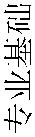 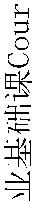 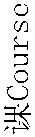 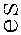 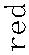 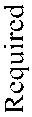 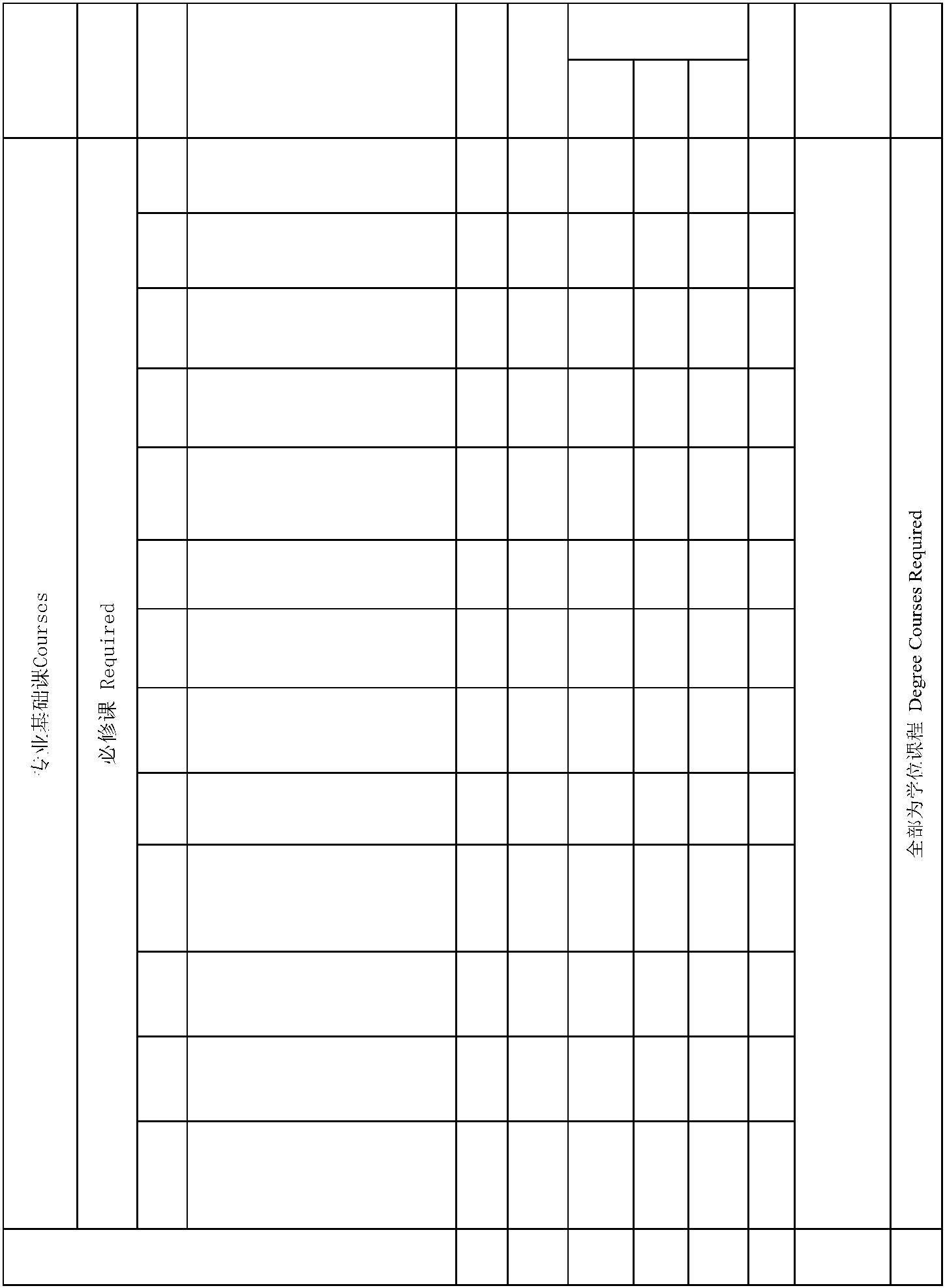 类别CourseCategory课程性质CourseNature课程编号No.课程名称Course Title学分Credit学时Hour学时类型Credit Hour Type 开课学期讲授 实验 实践TermTeachin Exper Practic gimente1艺术学学科导论Introduction to Art1 16 16 12设计素描Sketch of Design4 128 32 96 1--24 128 32 96 1--23设计色彩Colour Science of Design4 128 32 96 1--24 128 32 96 1--24艺术设计概论Introduction of Art Design2 32 32 16平面构成Constitute The Basis1 32 14 18 27设计速写Quick Sketch of Design1 32 8 24 38色彩构成Color composition1 32 14 18 31 32 14 18 31 32 14 18 31 32 14 18 31 32 14 18 31 32 14 18 31 32 14 18 3SOA9人体工程学Human Engineering1 32 16 16 31 32 16 16 31 32 16 16 31 32 16 16 31 32 16 16 31010中外建筑史History of Chineseand foreign Architecture2 32 32 32 32 32 32 32 32 32 32 32 32 32 32 31111立体构成Three dimensionalstructure1 32 12 20 41 32 12 20 41 32 12 20 41 32 12 20 41 32 12 20 41212手绘效果表现技法Presentation Techniques2 64 16 48 42 64 16 48 42 64 16 48 42 64 16 48 42 64 16 48 41313艺术写生Practice of Art Sketch2 6464/2周5课程类别CourseCategory课程性质CourseNature课程编号No.课程名称Course Title学分Credit学时HourCredit Hour Type 开课讲授 实验 实践学期Teachin Exper Practic Termg iment e任课单位School/Department备注Memo33DMAX效果图表现技法3DMAX Drawings2 64 20 44 45室内设计原理与程序PrincipleAnd Program Of Interior2 32 16 16 47装饰工程与材料InteriorDecoration Engineering And1 32 16 16 51212环境设计专题Ⅰ（居住空间设计）Environmental Design环境设计专题Ⅰ（居住空间设计）Environmental Design2 64 20 44 62 64 20 44 62 64 20 44 62 64 20 44 62 64 20 44 62 64 20 44 62 64 20 44 62 64 20 44 61313环境设计专题Ⅱ（商业空间设计）Environmental Design环境设计专题Ⅱ（商业空间设计）Environmental Design2 64 28 36 62 64 28 36 62 64 28 36 62 64 28 36 62 64 28 36 62 64 28 36 62 64 28 36 62 64 28 36 61414环境设计专题Ⅲ（酒店空间设计）Environmental Design环境设计专题Ⅲ（酒店空间设计）Environmental Design2 64 28 36 62 64 28 36 62 64 28 36 62 64 28 36 62 64 28 36 62 64 28 36 62 64 28 36 62 64 28 36 615专业实践考察Professionalpractice study专业实践考察Professionalpractice study专业实践考察Professionalpractice study1 321 3232\1周7716施工概预算Decoration engineering budget施工概预算Decoration engineering budget1 32 16 16 71 32 16 16 71 32 16 16 71 32 16 16 71 32 16 16 71 32 16 16 71 32 16 16 718景观规划设计EnvironmentalLandscape Design2 64 28 36 7课程编号No.课程名称Course Title学分Credit学时HourCredit Hour Type 任课1科学研究方法与论文写作*Research Methodology & ThesisWriting1 16 8 83 文化创意产业 Cultural and Creative Industries 2 32 20 12文法学院SHL课程类别CourseCategory课程性质CourseNature课程编号No.课程名称Course Title学分Credit学时HourCredit Hour Type 开课任课单位School/Department1形势与政策Current Affairs & Policy23次/学期32 1-84思想道德修养与法律基础Ethics & Principles of Law3 48 48 2义学院SOM课程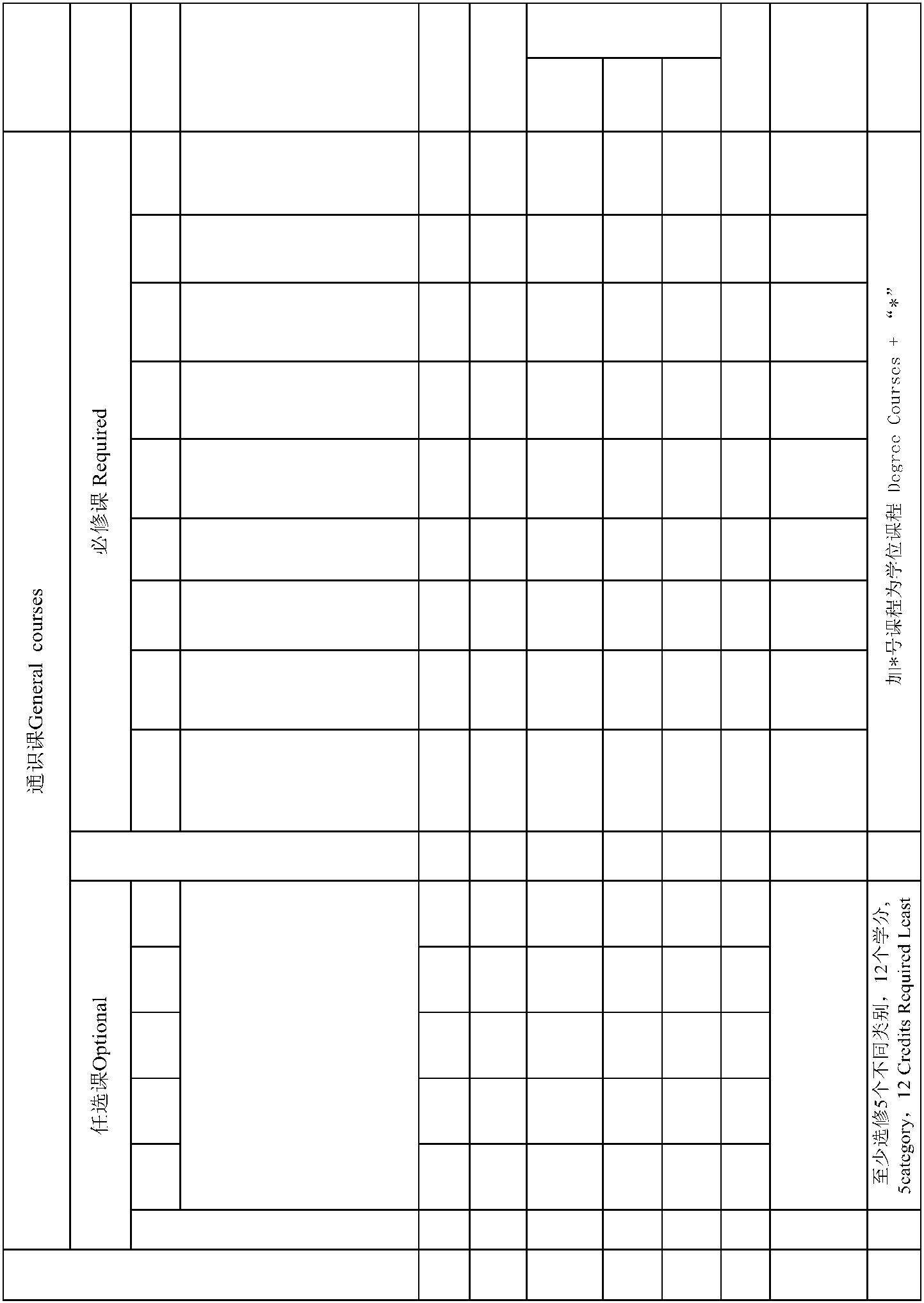 类别CourseCategory课程性质CourseNature课程编号No.课程编号No.课程编号No.课程编号No.课程编号No.课程编号No.课程编号No.课程名称Course Title学分Credit学分Credit学分Credit学分Credit学分Credit学分Credit学分Credit学时Hour学时类型Credit Hour Type 开课实验讲授任课单位School/Department任课单位School/Department任课单位School/Department任课单位School/Department任课单位School/Department任课单位School/Department任课单位School/Department任课单位School/Department任课单位School/Department任课单位School/Department备注Memo11大学外语*Foreign Language大学外语*Foreign Language大学外语*Foreign Language大学外语*Foreign Language大学外语*Foreign Language大学外语*Foreign Language12 256 192 64 1-412 256 192 64 1-412 256 192 64 1-412 256 192 64 1-412 256 192 64 1-412 256 192 64 1-412 256 192 64 1-412 256 192 64 1-412 256 192 64 1-412 256 192 64 1-412 256 192 64 1-4外语学院SFL外语学院SFL外语学院SFL2 大学语文College Chinese 2 32 32 12 大学语文College Chinese 2 32 32 12 大学语文College Chinese 2 32 32 12 大学语文College Chinese 2 32 32 12 大学语文College Chinese 2 32 32 12 大学语文College Chinese 2 32 32 12 大学语文College Chinese 2 32 32 12 大学语文College Chinese 2 32 32 12 大学语文College Chinese 2 32 32 12 大学语文College Chinese 2 32 32 12 大学语文College Chinese 2 32 32 12 大学语文College Chinese 2 32 32 12 大学语文College Chinese 2 32 32 12 大学语文College Chinese 2 32 32 12 大学语文College Chinese 2 32 32 12 大学语文College Chinese 2 32 32 12 大学语文College Chinese 2 32 32 12 大学语文College Chinese 2 32 32 12 大学语文College Chinese 2 32 32 12 大学语文College Chinese 2 32 32 12 大学语文College Chinese 2 32 32 12 大学语文College Chinese 2 32 32 1文法学院SHL文法学院SHL文法学院SHL3 军事理论Military Theory 2 36 28 8 13 军事理论Military Theory 2 36 28 8 13 军事理论Military Theory 2 36 28 8 13 军事理论Military Theory 2 36 28 8 13 军事理论Military Theory 2 36 28 8 13 军事理论Military Theory 2 36 28 8 13 军事理论Military Theory 2 36 28 8 13 军事理论Military Theory 2 36 28 8 13 军事理论Military Theory 2 36 28 8 13 军事理论Military Theory 2 36 28 8 13 军事理论Military Theory 2 36 28 8 13 军事理论Military Theory 2 36 28 8 13 军事理论Military Theory 2 36 28 8 13 军事理论Military Theory 2 36 28 8 13 军事理论Military Theory 2 36 28 8 13 军事理论Military Theory 2 36 28 8 13 军事理论Military Theory 2 36 28 8 13 军事理论Military Theory 2 36 28 8 13 军事理论Military Theory 2 36 28 8 13 军事理论Military Theory 2 36 28 8 13 军事理论Military Theory 2 36 28 8 13 军事理论Military Theory 2 36 28 8 1军事教研室DMT军事教研室DMT军事教研室DMT44心理健康教育Mental Health Education心理健康教育Mental Health Education心理健康教育Mental Health Education心理健康教育Mental Health Education心理健康教育Mental Health Education心理健康教育Mental Health Education心理健康教育Mental Health Education心理健康教育Mental Health Education2 32 24 8 12 32 24 8 12 32 24 8 12 32 24 8 12 32 24 8 12 32 24 8 12 32 24 8 12 32 24 8 1公管学院SPA公管学院SPA公管学院SPA55计算机应用*Computer Application计算机应用*Computer Application计算机应用*Computer Application计算机应用*Computer Application计算机应用*Computer Application计算机应用*Computer Application计算机应用*Computer Application计算机应用*Computer Application3 64 32 32 23 64 32 32 23 64 32 32 23 64 32 32 23 64 32 32 23 64 32 32 23 64 32 32 23 64 32 32 2信息学院SIS信息学院SIS信息学院SIS66乐理与视唱练耳 Musictheory & Musicianship乐理与视唱练耳 Musictheory & Musicianship乐理与视唱练耳 Musictheory & Musicianship乐理与视唱练耳 Musictheory & Musicianship乐理与视唱练耳 Musictheory & Musicianship乐理与视唱练耳 Musictheory & Musicianship乐理与视唱练耳 Musictheory & Musicianship乐理与视唱练耳 Musictheory & Musicianship2 64 32 32 1-22 64 32 32 1-22 64 32 32 1-22 64 32 32 1-22 64 32 32 1-22 64 32 32 1-22 64 32 32 1-22 64 32 32 1-22 64 32 32 1-2艺术学院SOA艺术学院SOA艺术学院SOA77艺术经济学 ArtsEconomics艺术经济学 ArtsEconomics艺术经济学 ArtsEconomics艺术经济学 ArtsEconomics艺术经济学 ArtsEconomics艺术经济学 ArtsEconomics艺术经济学 ArtsEconomics艺术经济学 ArtsEconomics2 32 32 22 32 32 22 32 32 22 32 32 22 32 32 22 32 32 22 32 32 22 32 32 22 32 32 2经济学院SOE经济学院SOE经济学院SOE88艺术市场营销学 ArtsMarketing艺术市场营销学 ArtsMarketing艺术市场营销学 ArtsMarketing艺术市场营销学 ArtsMarketing艺术市场营销学 ArtsMarketing艺术市场营销学 ArtsMarketing艺术市场营销学 ArtsMarketing艺术市场营销学 ArtsMarketing2 32 32 22 32 32 22 32 32 22 32 32 22 32 32 22 32 32 22 32 32 22 32 32 22 32 32 2工商学院SBA工商学院SBA工商学院SBA99贵州文化遗产与创意产业Guizhou Cultural Heritage& Creative Industry贵州文化遗产与创意产业Guizhou Cultural Heritage& Creative Industry贵州文化遗产与创意产业Guizhou Cultural Heritage& Creative Industry贵州文化遗产与创意产业Guizhou Cultural Heritage& Creative Industry贵州文化遗产与创意产业Guizhou Cultural Heritage& Creative Industry贵州文化遗产与创意产业Guizhou Cultural Heritage& Creative Industry贵州文化遗产与创意产业Guizhou Cultural Heritage& Creative Industry贵州文化遗产与创意产业Guizhou Cultural Heritage& Creative Industry2 32 32 52 32 32 52 32 32 52 32 32 52 32 32 52 32 32 52 32 32 52 32 32 52 32 32 5艺术学院SOA艺术学院SOA艺术学院SOA34同类别，5个类别中必须含有艺术类别。课程名称见通识任选课结构表2-7学期课程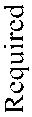 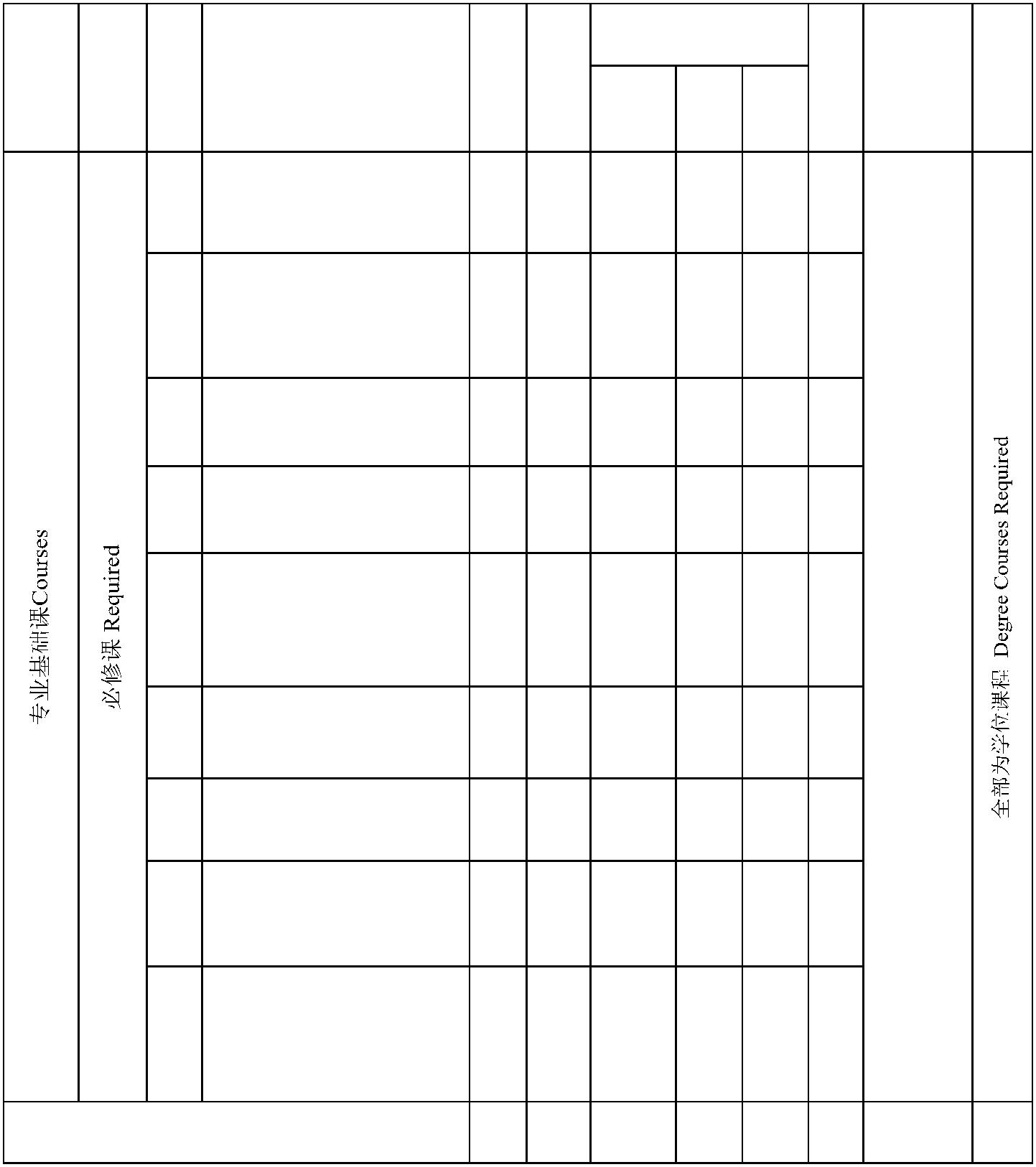 类别CourseCategory课程性质CourseNature课程编号No.课程编号No.课程编号No.课程编号No.课程名称Course Title学分Credit学分Credit学分Credit学时Hour学时类型Credit Hour Type 开课学期实验 实践讲授TermExperi Practic ment eTeaching学时类型Credit Hour Type 开课学期实验 实践讲授TermExperi Practic ment eTeaching任课单位School/Department备注Memo1芭蕾舞基本功训练Basic Training of Ballet芭蕾舞基本功训练Basic Training of Ballet芭蕾舞基本功训练Basic Training of Ballet芭蕾舞基本功训练Basic Training of Ballet芭蕾舞基本功训练Basic Training of Ballet8 256 256 1-28 256 256 1-28 256 256 1-28 256 256 1-28 256 256 1-23中国民族（民间）舞Chinese Folk Dance10 320 320 2-610 320 320 2-610 320 320 2-610 320 320 2-64舞蹈剧目排练 DanceDrama Rehearsal10 320 320 3-710 320 320 3-710 320 320 3-710 320 320 3-75中国古典舞身韵 BodyRhythm of Chinese ClassicalDance中国古典舞身韵 BodyRhythm of Chinese ClassicalDance中国古典舞身韵 BodyRhythm of Chinese ClassicalDance4 128 128 3-44 128 128 3-44 128 128 3-4艺术学院SOA6舞蹈概论Introduction of Dance舞蹈概论Introduction of Dance舞蹈概论Introduction of Dance4 64 64 1-24 64 64 1-27中国舞蹈史Chinese Dance History中国舞蹈史Chinese Dance History中国舞蹈史Chinese Dance History2 32 32 28西方舞蹈史Western Dance History西方舞蹈史Western Dance History西方舞蹈史Western Dance History2 32 32 4课程类别CourseCategory课程性质CourseNature课程编号No.课程名称Course Title学分Credit学时HourCredit Hour Type 开课学期实验 实践讲授 Experi PracticTeachingTermment e任课单位School/Department33舞台美术基础 BasicStage Art舞台美术基础 BasicStage Art2 32 16 16 62 32 16 16 644艺术管理学 ArtsManagement艺术管理学 ArtsManagement2 32 32 52 32 32 52 32 32 5管科学院SMS管科学院SMS77舞蹈赏析与批评 DanceAppreciation & Criticism舞蹈赏析与批评 DanceAppreciation & Criticism2 32 16 16 52 32 16 16 52 32 16 16 5艺术学院SOA艺术学院SOA55演出经营管理 PerformanceManagement演出经营管理 PerformanceManagement2 32 32 62 32 32 62 32 32 6工商学院SBA工商学院SBA66艺术政策与法律法规Art Policies & Laws艺术政策与法律法规Art Policies & Laws2 32 32 62 32 32 62 32 32 6文法学院SHL文法学院SHL2课程名称见专业选修课程表课程名称见专业选修课程表课程名称见专业选修课程表课程名称见专业选修课程表333See "Optionals" for coursetitles课程编号No.课程名称Course Title学分Credit学时HourCredit Hour Type 任课单位讲授 实验 实践 School/Teach Exper Practi Departmenting iment ce备注Memo3 文艺美学 Aesthetics of Literature and Art 2 32文法学院SHL7 媒介经营与管理 Media operation and 2 32 32SHL11戏剧表演基础 *Foundation of DramaticPerformance2 32 16 1613中国舞蹈分级考试 *China’s Grade Testing ofDancing2 32 16 1617 街舞 Hip hop dance 2 32 16 1618 国际标准舞 International Standard Dance 2 32 16 1619 中外舞剧赏析 Appreciation of Chinese and 2 32 32艺术学院SOA2627Minority People器乐（针对非器乐专业学生）InstrumentalMusic (for Non-Instrumental Music Majors)声乐（针对非声乐专业学生) Vocal Music (forNon-Vocal Music Majors)2 32 16 162 32 16 16课程类别CourseCategory课程性质CourseNature课程编号No.课程名称Course Title学分Credit学时HourCredit Hour Type 开课学期讲授 实验 实践TermTeachin Experi Practicg ment e任课单位School/Department1形势与政策Current Affairs & Policy23次/学期32 1-83General Introduction to GuizhouProvince1 16 16 16义理论体系概论*Maoism & Theory of Socialismwith Chinese Characteristics4 64 64 4课程类别CourseCategory课程性质CourseNature课程编号No.课程编号No.课程编号No.课程编号No.课程名称Course Title学分Credit学分Credit学分Credit学分Credit学分Credit学时HourCredit Hour Type 开课讲授 实验 实践学期Teachi Exper Practi Termng iment ce任课单位School/Department任课单位School/Department任课单位School/Department任课单位School/Department任课单位School/Department任课单位School/Department任课单位School/Department备注Memo1大学外语*Foreign Language大学外语*Foreign Language大学外语*Foreign Language大学外语*Foreign Language大学外语*Foreign Language12 256 192 64 1-412 256 192 64 1-412 256 192 64 1-412 256 192 64 1-412 256 192 64 1-412 256 192 64 1-412 256 192 64 1-412 256 192 64 1-412 256 192 64 1-4外语学院SFL外语学院SFL外语学院SFL外语学院SFL2体育Physical Education体育Physical Education体育Physical Education体育Physical Education体育Physical Education体育Physical Education体育Physical Education4 128 8 120 1-44 128 8 120 1-44 128 8 120 1-44 128 8 120 1-44 128 8 120 1-44 128 8 120 1-44 128 8 120 1-44 128 8 120 1-44 128 8 120 1-4体工部PED3大学语文College Chinese大学语文College Chinese大学语文College Chinese大学语文College Chinese大学语文College Chinese大学语文College Chinese大学语文College Chinese2 32 32 12 32 32 12 32 32 12 32 32 12 32 32 12 32 32 12 32 32 1文法学院SHL文法学院SHL文法学院SHL文法学院SHL4军事理论Military Theory军事理论Military Theory军事理论Military Theory军事理论Military Theory军事理论Military Theory军事理论Military Theory军事理论Military Theory2 36 28 8 12 36 28 8 12 36 28 8 12 36 28 8 12 36 28 8 12 36 28 8 12 36 28 8 1军事教研 室DMT军事教研 室DMT军事教研 室DMT军事教研 室DMT5心理健康教育 MentalHealth Education心理健康教育 MentalHealth Education心理健康教育 MentalHealth Education心理健康教育 MentalHealth Education心理健康教育 MentalHealth Education心理健康教育 MentalHealth Education心理健康教育 MentalHealth Education2 32 24 8 12 32 24 8 12 32 24 8 12 32 24 8 12 32 24 8 12 32 24 8 12 32 24 8 1公管学院SPA公管学院SPA公管学院SPA公管学院SPA6计算机应用*Computer Application计算机应用*Computer Application计算机应用*Computer Application计算机应用*Computer Application计算机应用*Computer Application计算机应用*Computer Application计算机应用*Computer Application3 64 32 32 23 64 32 32 23 64 32 32 23 64 32 32 23 64 32 32 23 64 32 32 23 64 32 32 2信息学院SIS信息学院SIS信息学院SIS信息学院SIS7管理学基本原理 Basicprinciples of management管理学基本原理 Basicprinciples of management管理学基本原理 Basicprinciples of management管理学基本原理 Basicprinciples of management管理学基本原理 Basicprinciples of management管理学基本原理 Basicprinciples of management管理学基本原理 Basicprinciples of management2 32 16 16 12 32 16 16 12 32 16 16 12 32 16 16 12 32 16 16 12 32 16 16 12 32 16 16 1工商学院SBA工商学院SBA工商学院SBA工商学院SBA8经济学基本原理 Basicprinciples of economics经济学基本原理 Basicprinciples of economics经济学基本原理 Basicprinciples of economics经济学基本原理 Basicprinciples of economics经济学基本原理 Basicprinciples of economics经济学基本原理 Basicprinciples of economics经济学基本原理 Basicprinciples of economics2 32 16 16 22 32 16 16 22 32 16 16 22 32 16 16 22 32 16 16 22 32 16 16 22 32 16 16 2经济学院SOE经济学院SOE经济学院SOE经济学院SOE9 心理学 psychology 2 32 16 16 39 心理学 psychology 2 32 16 16 39 心理学 psychology 2 32 16 16 39 心理学 psychology 2 32 16 16 39 心理学 psychology 2 32 16 16 39 心理学 psychology 2 32 16 16 39 心理学 psychology 2 32 16 16 39 心理学 psychology 2 32 16 16 39 心理学 psychology 2 32 16 16 39 心理学 psychology 2 32 16 16 39 心理学 psychology 2 32 16 16 39 心理学 psychology 2 32 16 16 39 心理学 psychology 2 32 16 16 39 心理学 psychology 2 32 16 16 39 心理学 psychology 2 32 16 16 39 心理学 psychology 2 32 16 16 39 心理学 psychology 2 32 16 16 3公管学院SPA公管学院SPA公管学院SPA公管学院SPA34别，5个类别中必须含有艺术类别。课程名称见通识任选课结构表2-7学期课程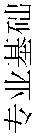 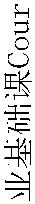 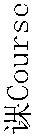 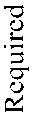 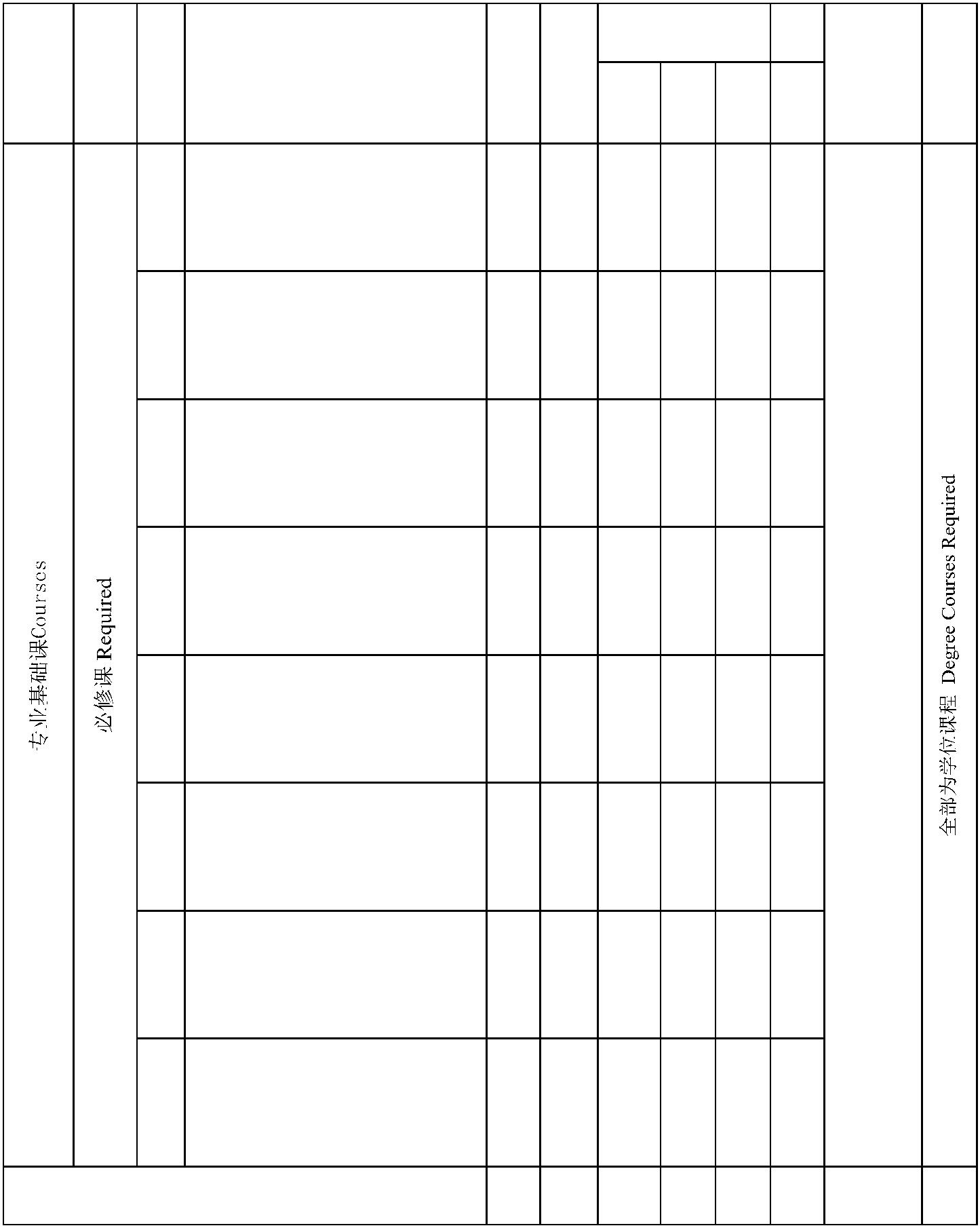 类别CourseCategory课程性质CourseNature课程编号No.课程名称Course Title学分Credit学时Hour学时类型Credit Hour Type ng讲授 实验Teachi Exper Practiiment开课学期 任课单位1艺术学科导论Introduction to the art discipline1 16 16 12音乐素养I Ⅱ Musicaccomplishment I Ⅱ2 64 22 42 1-22 64 22 42 1-23艺术管理学 Artmanagement2 32 32 24中国民族民间音乐 Chinesefolk music2 32 32 27艺术概论An introduction to the art2 32 32 58音乐美学Music aesthetics2 32 32 6课程类别CourseCategory课程性质CourseNature课程编号No.课程编号No.课程编号No.课程编号No.课程编号No.课程编号No.课程编号No.课程名称Course Title学分Credit学分Credit学分Credit学分Credit学分Credit学时HourCredit Hour Type讲授 实验 实践Teachi Exper Practing iment ce学期 任课单位School/Department学期 任课单位School/Department学期 任课单位School/Department学期 任课单位School/Department备注Memo备注Memo121212音乐传播学 MusiccommunicationArt policies and laws and regulations Ⅰ Ⅱ音乐传播学 MusiccommunicationArt policies and laws and regulations Ⅰ Ⅱ音乐传播学 MusiccommunicationArt policies and laws and regulations Ⅰ Ⅱ音乐传播学 MusiccommunicationArt policies and laws and regulations Ⅰ Ⅱ音乐传播学 MusiccommunicationArt policies and laws and regulations Ⅰ Ⅱ音乐传播学 MusiccommunicationArt policies and laws and regulations Ⅰ Ⅱ1 32 32 34 64 64 3-41 32 32 34 64 64 3-41 32 32 34 64 64 3-41 32 32 34 64 64 3-41 32 32 34 64 64 3-41 32 32 34 64 64 3-41 32 32 34 64 64 3-41 32 32 34 64 64 3-4文法学院SHL文法学院SHL文法学院SHL3艺术管理实务ⅠⅡ Ⅲ Ⅳ Artmanagement practices艺术管理实务ⅠⅡ Ⅲ Ⅳ Artmanagement practices艺术管理实务ⅠⅡ Ⅲ Ⅳ Artmanagement practices艺术管理实务ⅠⅡ Ⅲ Ⅳ Artmanagement practices艺术管理实务ⅠⅡ Ⅲ Ⅳ Artmanagement practices艺术管理实务ⅠⅡ Ⅲ Ⅳ Artmanagement practices8 128 128 3-68 128 128 3-68 128 128 3-68 128 128 3-68 128 128 3-68 128 128 3-68 128 128 3-68 128 128 3-644演出经营与管理 Performancemanagement and management2 32 32 42 32 32 42 32 32 42 32 32 4SOA5 音乐市场营销 Music marketing 2 32 32 45 音乐市场营销 Music marketing 2 32 32 45 音乐市场营销 Music marketing 2 32 32 45 音乐市场营销 Music marketing 2 32 32 45 音乐市场营销 Music marketing 2 32 32 45 音乐市场营销 Music marketing 2 32 32 4工商学院SBA工商学院SBA工商学院SBA工商学院SBA66艺术市场调查与分析Art marketresearch and analysis2 32 16 16 48舞台管理实务II（舞台监督）Stage management practice II2 32 16 16 5SOA11组织行为学 Organizationalbehavior2 32 32 5工商学院SBA1212当代艺术与批评Contemporary art and criticism2 32 16 16 5艺术学院SOA1516 艺术经纪人实务Art brokerpractice实用财务基础Practical financialbasis2 32 16 16 62 32 32 6经济学院SOE会计学院SOAC课程编号No.课程编号No.课程编号No.课程编号No.课程名称Course Title学分Credit学分Credit学分Credit学时HourCredit Hour Type 任课单位讲授 实验 实践Teachin Experi Practicg ment eSchool/Departm entCredit Hour Type 任课单位讲授 实验 实践Teachin Experi Practicg ment eSchool/Departm ent备注Memo1科学研究方法与论文写作* Scientific research methods andessay writing科学研究方法与论文写作* Scientific research methods andessay writing科学研究方法与论文写作* Scientific research methods andessay writing科学研究方法与论文写作* Scientific research methods andessay writing科学研究方法与论文写作* Scientific research methods andessay writing1 16 161 16 161 16 161 16 161 16 165舞蹈基础与形体训练 I II III IV Basic dance and bodytraining I II III IV4 128 1289音乐媒体实务 （乐谱绘制与音频处理）* Music mediapractice (Music drawing and audio processing)2 32 16 16SOA12贵州文化遗产与创意产业 Guizhou cultural heritage andcreative industry2 32 3217 广告策划 Advertising planning 2 32 16 16文法学院SHL21 音乐剧赏析 Musical appreciation 2 32 32艺术学院SOA课程类别CourseCategory课程性质CourseNature课程编号No.课程编号No.课程编号No.课程编号No.课程名称Course Title学分Credit学分Credit学分Credit学时Hour学时Hour学时Hour学时类型Credit Hour Type 开课实验实践ExperimPracticeent学时类型Credit Hour Type 开课实验实践ExperimPracticeent学时类型Credit Hour Type 开课实验实践ExperimPracticeent学时类型Credit Hour Type 开课实验实践ExperimPracticeent任课单位School/Department备注Memo1形势与政策Current Affairs & Policy形势与政策Current Affairs & Policy形势与政策Current Affairs & Policy形势与政策Current Affairs & Policy形势与政策Current Affairs & Policy2223次/学期3次/学期3次/学期32 1-84思想道德修养与法律基础Ethics & Principles ofLaw3 48 48 2马克思主 义学院SOM课程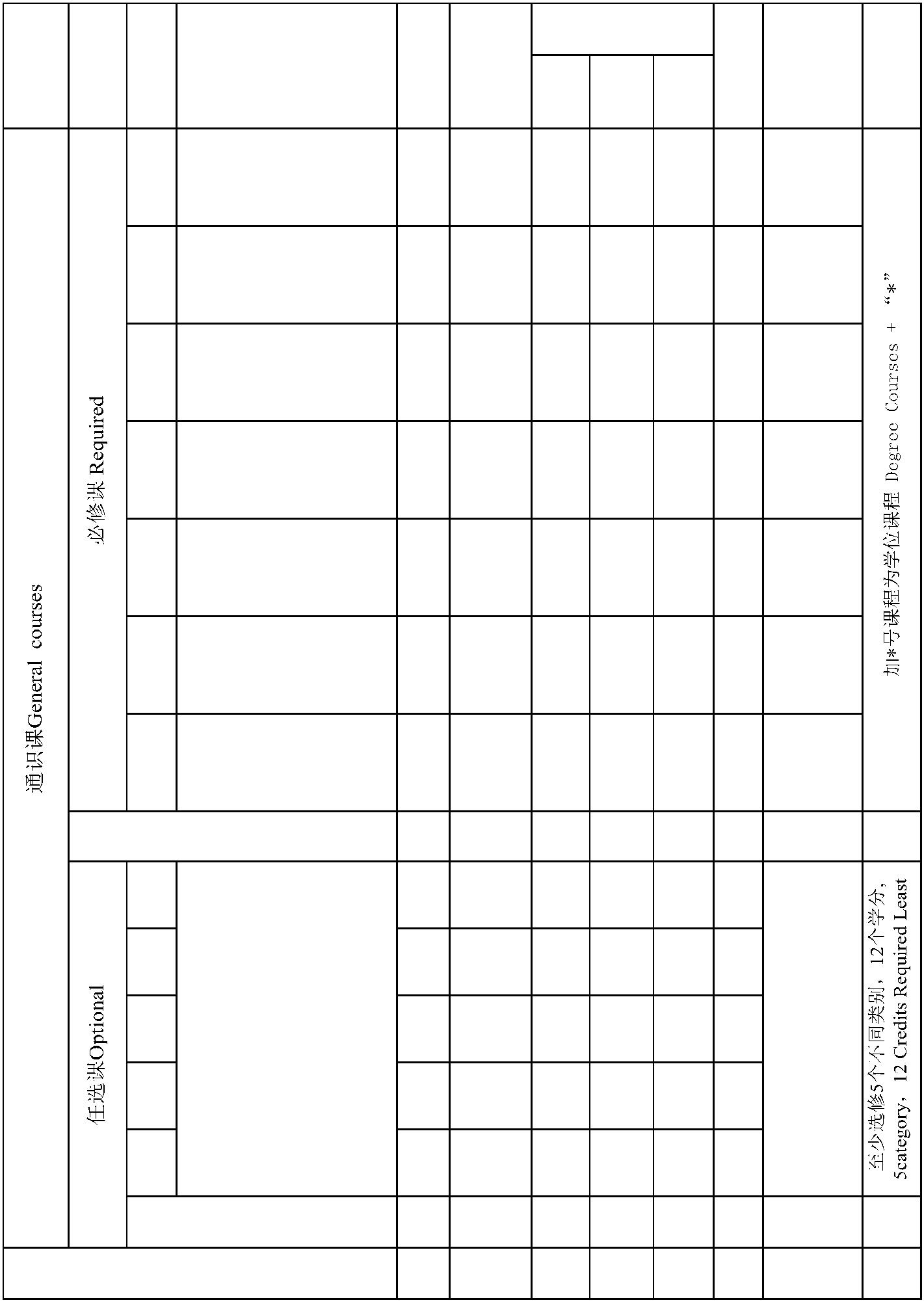 类别CourseCategory课程性质CourseNature课程编号No.课程编号No.课程编号No.课程编号No.课程编号No.课程名称Course Title学分Credit学分Credit学分Credit学分Credit学分Credit学分Credit学分Credit学时Hour学时类型Credit Hour Type 开课讲授 实验 实践学期Teachi Experi Practic Term ngmente任课单位School/Department任课单位School/Department任课单位School/Department任课单位School/Department任课单位School/Department任课单位School/Department任课单位School/Department任课单位School/Department任课单位School/Department任课单位School/Department任课单位School/Department任课单位School/Department任课单位School/Department备注Memo11大学外语*Foreign Language大学外语*Foreign Language大学外语*Foreign Language大学外语*Foreign Language大学外语*Foreign Language12 256 192 64 1-412 256 192 64 1-412 256 192 64 1-412 256 192 64 1-412 256 192 64 1-412 256 192 64 1-412 256 192 64 1-412 256 192 64 1-412 256 192 64 1-412 256 192 64 1-412 256 192 64 1-4外语学院SFL外语学院SFL外语学院SFL外语学院SFL外语学院SFL外语学院SFL2 体育Physical Education 4 128 8 120 1-42 体育Physical Education 4 128 8 120 1-42 体育Physical Education 4 128 8 120 1-42 体育Physical Education 4 128 8 120 1-42 体育Physical Education 4 128 8 120 1-42 体育Physical Education 4 128 8 120 1-42 体育Physical Education 4 128 8 120 1-42 体育Physical Education 4 128 8 120 1-42 体育Physical Education 4 128 8 120 1-42 体育Physical Education 4 128 8 120 1-42 体育Physical Education 4 128 8 120 1-42 体育Physical Education 4 128 8 120 1-42 体育Physical Education 4 128 8 120 1-42 体育Physical Education 4 128 8 120 1-42 体育Physical Education 4 128 8 120 1-42 体育Physical Education 4 128 8 120 1-42 体育Physical Education 4 128 8 120 1-42 体育Physical Education 4 128 8 120 1-42 体育Physical Education 4 128 8 120 1-42 体育Physical Education 4 128 8 120 1-42 体育Physical Education 4 128 8 120 1-42 体育Physical Education 4 128 8 120 1-42 体育Physical Education 4 128 8 120 1-42 体育Physical Education 4 128 8 120 1-42 体育Physical Education 4 128 8 120 1-42 体育Physical Education 4 128 8 120 1-4体工部PED33大学语文CollegeChinese大学语文CollegeChinese大学语文CollegeChinese大学语文CollegeChinese大学语文CollegeChinese大学语文CollegeChinese大学语文CollegeChinese2 32 32 12 32 32 12 32 32 12 32 32 12 32 32 12 32 32 12 32 32 12 32 32 1文法学院SHL文法学院SHL文法学院SHL文法学院SHL文法学院SHL文法学院SHL44军事理论MilitaryTheory军事理论MilitaryTheory军事理论MilitaryTheory军事理论MilitaryTheory军事理论MilitaryTheory军事理论MilitaryTheory军事理论MilitaryTheory2 36 28 8 12 36 28 8 12 36 28 8 12 36 28 8 12 36 28 8 12 36 28 8 12 36 28 8 12 36 28 8 1军事教研室DMT军事教研室DMT军事教研室DMT军事教研室DMT军事教研室DMT军事教研室DMT55心理健康教育Mental Health Education心理健康教育Mental Health Education心理健康教育Mental Health Education心理健康教育Mental Health Education心理健康教育Mental Health Education心理健康教育Mental Health Education心理健康教育Mental Health Education2 32 24 8 12 32 24 8 12 32 24 8 12 32 24 8 12 32 24 8 12 32 24 8 12 32 24 8 12 32 24 8 1公管学院SPA公管学院SPA公管学院SPA公管学院SPA公管学院SPA公管学院SPA66计算机应用*Computer Application计算机应用*Computer Application计算机应用*Computer Application计算机应用*Computer Application计算机应用*Computer Application计算机应用*Computer Application计算机应用*Computer Application3 64 32 32 23 64 32 32 23 64 32 32 23 64 32 32 23 64 32 32 23 64 32 32 23 64 32 32 23 64 32 32 2信息学院SIS信息学院SIS信息学院SIS信息学院SIS信息学院SIS信息学院SIS7 普通话Mandarin 2 32 32 17 普通话Mandarin 2 32 32 17 普通话Mandarin 2 32 32 17 普通话Mandarin 2 32 32 17 普通话Mandarin 2 32 32 17 普通话Mandarin 2 32 32 17 普通话Mandarin 2 32 32 17 普通话Mandarin 2 32 32 17 普通话Mandarin 2 32 32 17 普通话Mandarin 2 32 32 17 普通话Mandarin 2 32 32 17 普通话Mandarin 2 32 32 17 普通话Mandarin 2 32 32 17 普通话Mandarin 2 32 32 17 普通话Mandarin 2 32 32 17 普通话Mandarin 2 32 32 17 普通话Mandarin 2 32 32 17 普通话Mandarin 2 32 32 17 普通话Mandarin 2 32 32 17 普通话Mandarin 2 32 32 17 普通话Mandarin 2 32 32 1文法学院SHL文法学院SHL文法学院SHL文法学院SHL文法学院SHL文法学院SHL课程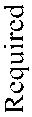 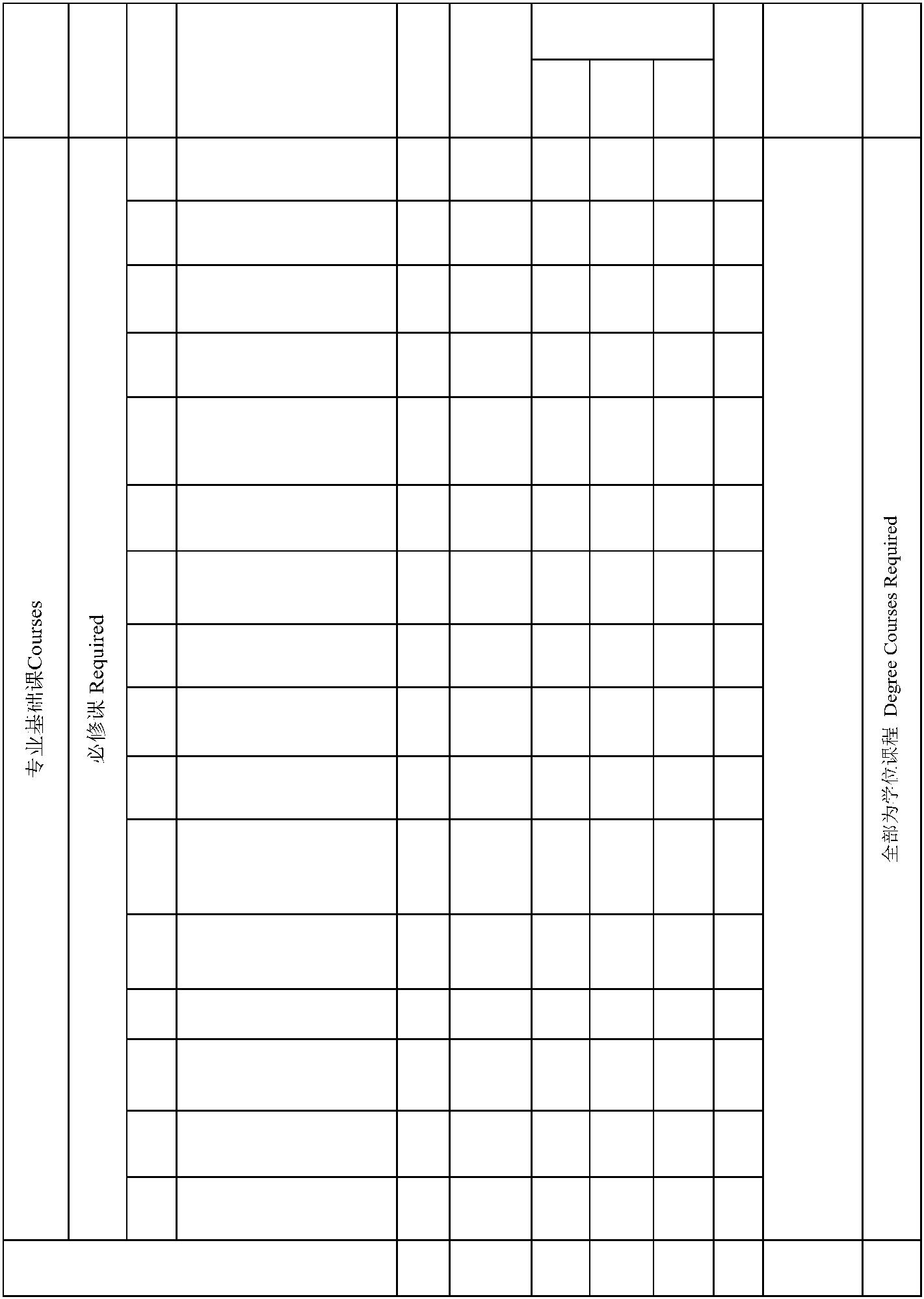 类别CourseCategory课程性质CourseNature课程编号No.课程编号No.课程编号No.课程编号No.课程名称Course Title学分Credit学分Credit学分Credit学分Credit学分Credit学时Hour学时类型Credit Hour Type 开课学期讲授 实验 实践TermTeachi Experi Practic ngmente学时类型Credit Hour Type 开课学期讲授 实验 实践TermTeachi Experi Practic ngmente学时类型Credit Hour Type 开课学期讲授 实验 实践TermTeachi Experi Practic ngmente学时类型Credit Hour Type 开课学期讲授 实验 实践TermTeachi Experi Practic ngmente学时类型Credit Hour Type 开课学期讲授 实验 实践TermTeachi Experi Practic ngmente任课单位School/Department备注Memo1艺术学科导论Introduction to ART艺术学科导论Introduction to ART艺术学科导论Introduction to ART艺术学科导论Introduction to ART艺术学科导论Introduction to ART1 16 16 11 16 16 11 16 16 11 16 16 11 16 16 11 16 16 12专业主科（小课）Private Instruction专业主科（小课）Private Instruction专业主科（小课）Private Instruction专业主科（小课）Private Instruction专业主科（小课）Private Instruction7 224 112 112 1—77 224 112 112 1—77 224 112 112 1—77 224 112 112 1—77 224 112 112 1—77 224 112 112 1—77 224 112 112 1—77 224 112 112 1—77 224 112 112 1—73基本乐理Basic Theories of Music基本乐理Basic Theories of Music基本乐理Basic Theories of Music基本乐理Basic Theories of Music基本乐理Basic Theories of Music4 64 40 24 1-24 64 40 24 1-24 64 40 24 1-24 64 40 24 1-24 64 40 24 1-24 64 40 24 1-24 64 40 24 1-24视唱练耳Solfeggio视唱练耳Solfeggio视唱练耳Solfeggio视唱练耳Solfeggio视唱练耳Solfeggio8 256 128 128 1-48 256 128 128 1-48 256 128 128 1-48 256 128 128 1-48 256 128 128 1-48 256 128 128 1-48 256 128 128 1-46中国音乐史History of China’s Music2 32 32 37音乐学概论 Master ofArts2 32 32 39西方音乐史History of west Music2 32 32 42 32 32 4SOA1010中国民族音乐 ChineseNation Music2 32 32 414钢琴即兴伴奏ImpromptuPiano Accompaniment2 64 64 5-62 64 64 5-61515音乐美学Aesthetic of Music2 32 32 6课程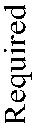 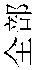 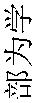 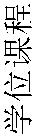 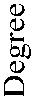 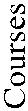 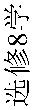 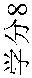 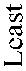 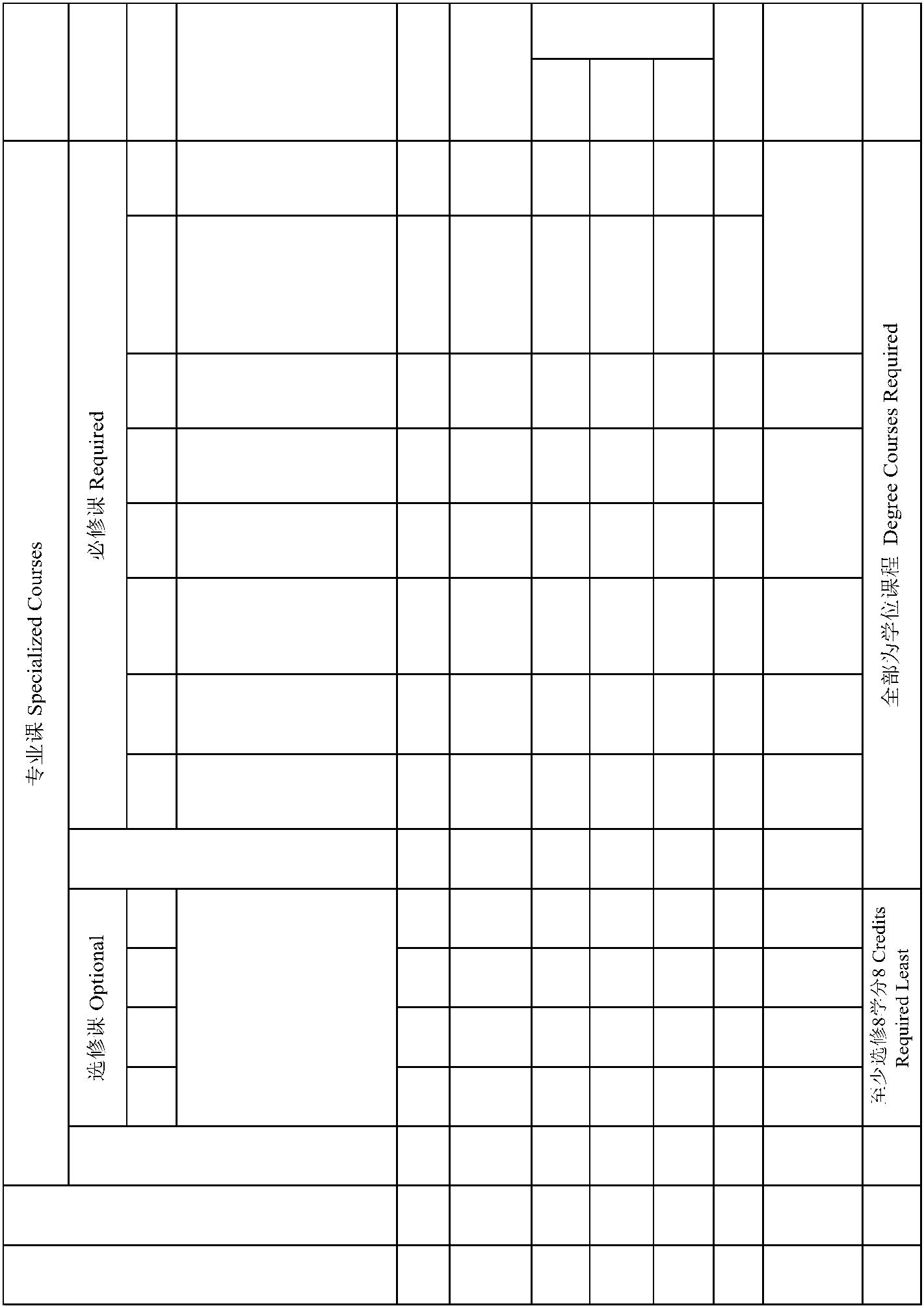 类别CourseCategory课程性质CourseNature课程编号No.课程编号No.课程编号No.课程编号No.课程名称Course Title学分Credit学分Credit学分Credit学时Hour学时类型Credit Hour Type 开课学期讲授 实验 实践Teachi Experi Practic ngTermmente学时类型Credit Hour Type 开课学期讲授 实验 实践Teachi Experi Practic ngTermmente学时类型Credit Hour Type 开课学期讲授 实验 实践Teachi Experi Practic ngTermmente任课单位School/Department任课单位School/Department任课单位School/Department任课单位School/Department备注Memo1艺术舞台实践 StagePractice艺术舞台实践 StagePractice艺术舞台实践 StagePractice艺术舞台实践 StagePractice艺术舞台实践 StagePractice7 224 224 1-77 224 224 1-77 224 224 1-77 224 224 1-77 224 224 1-77 224 224 1-72贵州文化遗产与创意产业 Guizhou CulturalHeritage & CreativeIndustry贵州文化遗产与创意产业 Guizhou CulturalHeritage & CreativeIndustry贵州文化遗产与创意产业 Guizhou CulturalHeritage & CreativeIndustry贵州文化遗产与创意产业 Guizhou CulturalHeritage & CreativeIndustry贵州文化遗产与创意产业 Guizhou CulturalHeritage & CreativeIndustry2 32 32 52 32 32 52 32 32 52 32 32 52 32 32 52 32 32 52 32 32 52 32 32 52 32 32 5艺术学院SOA3艺术管理学 ArtsManagement 2 32 32 5艺术管理学 ArtsManagement 2 32 32 5艺术管理学 ArtsManagement 2 32 32 5艺术管理学 ArtsManagement 2 32 32 5艺术管理学 ArtsManagement 2 32 32 5艺术管理学 ArtsManagement 2 32 32 5艺术管理学 ArtsManagement 2 32 32 5艺术管理学 ArtsManagement 2 32 32 5艺术管理学 ArtsManagement 2 32 32 5艺术管理学 ArtsManagement 2 32 32 5艺术管理学 ArtsManagement 2 32 32 5艺术管理学 ArtsManagement 2 32 32 5艺术管理学 ArtsManagement 2 32 32 5艺术管理学 ArtsManagement 2 32 32 5艺术管理学 ArtsManagement 2 32 32 5管科学院SMS4传媒产业管理 MediaIndustry Management传媒产业管理 MediaIndustry Management传媒产业管理 MediaIndustry Management传媒产业管理 MediaIndustry Management传媒产业管理 MediaIndustry Management2 32 32 52 32 32 52 32 32 52 32 32 52 32 32 55艺术政策与法律法规Art Policies & Laws2 32 32 62 32 32 62 32 32 6SHL6人力资源管理 HumanResource Management2 32 32 6工商学院SBA工商学院SBA工商学院SBA工商学院SBA7展演策划 Exhibitionplanning2 32 4 28 7艺术学院SOA艺术学院SOA艺术学院SOA艺术学院SOA8广告创意 AdvertisingCreative2 32 16 16 7文法学院SHL文法学院SHL文法学院SHL文法学院SHL2课程名称见专业选修课 程表课程名称见专业选修课 程表课程名称见专业选修课 程表课程名称见专业选修课 程表333See "Optionals" forcourse titles课程编号No.课程名称Course Title学分Credit学时HourCredit Hour Type 任课3 艺术经济学* Arts Economics 2 32 32经济学院SOE6 会计学基本原理* Principles of Accounting 2 32 32会计学院SOAC13外国语语音与歌唱 Phonology of Foreign Language andsong2 32 20 1219影视创作剪接与导演创作*Film Editing & DirectorCreation2 32 10 1221器乐（针对非器乐专业学生）Instrumental Music (forNon-Instrumental Music Majors)2 32 16 1622声乐（非声乐专业学生) Vocal Music (for Non-VocalMusic Majors)2 32 16 16